PERIÓDICO OFICIAL DEL ESTADO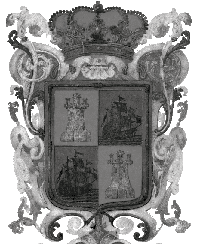 ÓRGANO DEL GOBIERNO CONSTITUCIONAL DEL ESTADO DE CAMPECHEFRANQUEO PAGADO PUBLICACIÓN PERIÓDICA PERMISO No.  0110762 CARACTERÍSTICAS 111182816 AUTORIZADO POR SEPOMEXCUARTA SECCIÓNLAS LEYES, DECRETOS Y DEMÁS DISPOSICIONES OFICIALES OBLIGAN POR EL SOLO HECHO DE PUBLICARSE EN ESTE PERIÓDICOCUARTA ÉPOCAAño VII No. 1581DirectoraLic. Matiana del Carmen Torres LópezSan Francisco de Campeche, Cam.Jueves 16 de Diciembre de 2021SECCIÓN LEGISLATIVA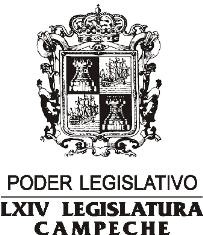 DECRETOLa LXIV Legislatura del Congreso del Estado de Campeche decreta:Número 13ÚNICO.- Se expide la Ley de Presupuesto  de Egresos del Estado de Campeche  para el Ejercicio Fiscal de 2022, para quedar como sigue:LEY DE PRESUPUESTO  DE EGRESOS DEL ESTADO DE CAMPECHE PARA EL EJERCICIO FISCAL DE 2022TÍTULO PRIMERODe las Asignaciones del Presupuesto de EgresosCAPÍTULO I Disposiciones  GeneralesArtículo 1. El ejercicio, control y evaluación del gasto público estatal para el ejercicio fiscal de 2022, así como la contabilidad  y la presentación  de la información  financiera  correspondiente,  se realizarán  conforme  a lo establecido en la Ley Federal de Presupuesto y Responsabilidad  Hacendaria respecto a los recursos federalizados,   la   Ley   General   de   Contabilidad   Gubernamental,   la   Ley   de   Disciplina   Financiera   y Responsabilidad  Hacendaria  del Estado de Campeche  y sus Municipios  y en las disposiciones  que, en el marco de dichas leyes, estén establecidas en otros ordenamientos legales y en esta Ley.La interpretación  y la emisión  de recomendaciones  de medidas  para  la correcta  aplicación  del presente Presupuesto  de Egresos,  para efectos  administrativos  y exclusivamente  en el ámbito de competencia  del Ejecutivo  Estatal,  corresponde   a  la  Secretaría  de  Administración   y  Finanzas  y  a  la  Secretaría  de  la Contraloría,  en el ámbito de sus atribuciones,  conforme a las disposiciones  y definiciones  que establece  la Ley de Disciplina Financiera y Responsabilidad Hacendaria del Estado de Campeche y sus Municipios.Para efectos de la presente Ley se entenderá por:I. 	Adefas: A las asignaciones destinadas a cubrir las erogaciones devengadas y pendientes de liquidar al cierre del ejercicio fiscal anterior, derivadas de la contratación de bienes y servicios requeridos en el desempeño de las funciones de los entes públicos, para las cuales existió asignación presupuestal con saldo disponible al cierre del ejercicio fiscal en que se devengaron;II.      Asociaciones   Público-Privadas:  A  las  previstas  en  la  Ley  Federal  de  Asociaciones   PúblicoPrivadas, y en la legislación local respectiva;III. 	Balance  Presupuestario:   A  la  diferencia  entre  los  Ingresos  totales  incluidos  en  la  Ley  de Ingresos, y los Gastos totales considerados  en el Presupuesto  de Egresos, con excepción de la amortización de la deuda;IV.       Clasificación   Administrativa:   A  la  que  tiene  por  objeto  identificar  el  agente  que  realiza  la erogación  de los recursos  públicos, se desglosa  a través de asignaciones  denominadas  ramosCUARTA SECCIÓNSan Francisco de Campeche, PÁG. 2                                           PERIÓDICO OFICIAL DEL ESTADO      Cam.,  Diciembre 16 de 2021 	presupuestarios como el de la Administración Pública, de los Poderes Legislativo y Judicial, o de los Organismos Públicos Autónomos;V.	Clasificación Económica de los Ingresos, de los Gastos y del Financiamiento de los Entes Públicos: A la Clasificación Económica de las transacciones de los entes públicos permite ordenar a éstas de acuerdo con su naturaleza económica, con el propósito general de analizar y evaluar el impacto de la política y gestión fiscal y sus componentes sobre la economía en general;VI.      Clasificación funcional del Gasto: A la que agrupa los gastos según los propósitos u objetivos socioeconómicos que persiguen los diferentes entes públicos. Presenta el gasto público según la naturaleza de los servicios gubernamentales brindados a la población. Con dicha clasificación se identifica el presupuesto destinado a finalidades de: Gobierno, Desarrollo Social, Desarrollo Económico y Otros no Clasificados; permitiendo determinar los objetos generales de las políticas públicas y los recursos financieros que se asignan para alcanzarlos;VII.      Clasificación por Objeto del Gasto: A la que resume, ordena y presenta los gastos programados en  el  presupuesto, de  acuerdo con  la  naturaleza de  los  bienes,  servicios, activos  y  pasivos financieros. Alcanza a todas las transacciones que realizan los entes públicos para obtener bienes y servicios que se utilizan en la presentación de servicios públicos y en la realización de transferencias, en el marco del Presupuesto de Egresos;VIII.      Clasificación  Programática:  A  la  técnica  presupuestaria  que  pone  especial  atención  a  las actividades que se realizan más que a los bienes y servicios que se adquieren. Contiene un conjunto armónico de programas, proyectos y metas que se deben realizar a corto plazo y permite la racionalización en el uso de recursos al determinar objetivos y metas; asimismo, identifica responsables del programa y establece las acciones concretas para obtener los fines deseados;IX.      Contraloría: A la Secretaría de la Contraloría de la Administración Pública del Estado de Campeche;X.	Dependencias: A la Consejería Jurídica y a la Fiscalía General del Estado de Campeche; así como a la prevista en los artículos 44 y 45 de la Ley Orgánica de la Administración Pública del Estado de Campeche;XI.      Deuda Pública: A cualquier financiamiento contratado por los Entes Públicos;XII.      Ejecutores de Gasto: A los Poderes Legislativo y Judicial, los Organismos Públicos Autónomos a los que se asignen recursos del Presupuesto de Egresos, así como las Secretarías, Dependencias y Entidades que realizan las erogaciones con cargo a sus presupuestos, ya sea que paguen o realicen la erogación de manera directa o a través de la Secretaría de Administración y Finanzas; así como aquellas que participen o  lleven a  cabo los  procedimientos de  adjudicación directa, invitación restringida o licitación de obras, adquisiciones de bines o prestación de servicios;XIII.      Entidades: A los Organismos Descentralizados, Empresas de Participación Estatal Mayoritaria y losFideicomisos Públicos; asimismo, los Institutos Educativos Autónomos;XIV.      Gasto corriente: A las erogaciones que no tienen como contrapartida la creación de un activo, incluyendo, de manera enunciativa, el gasto en servicios personales, materiales y suministros, y los servicios generales, así como las transferencias, asignaciones, subsidios, donativos y apoyos;XV.      Gasto etiquetado: A las erogaciones que realiza el Estado y los Municipios con cargo a las Transferencias federales etiquetadas. En el caso de los Municipios, adicionalmente se incluyen las erogaciones que realizan con recursos estatales con un destino específico;San Francisco de Campeche,CUARTA SECCIÓN Cam., Diciembre 16 de 2021            PERIÓDICO OFICIAL DEL ESTADO                                       PÁG. 3 	XVI.      Gasto no etiquetado: A las erogaciones que realizan el Estado y los Municipios con cargo a sus Ingresos de libre disposición y Financiamientos. En el caso de los Municipios, se excluye el gasto que realicen con recursos estatales con un destino específico;XVII.      Gasto No Programable: A los Recursos que se destinan al cumplimiento de los fines y funciones propias del Estado y que por su naturaleza no están asociados a programas específicos;XVIII.      Gasto Programable: A los Recursos que se destinan al cumplimiento de los fines y funciones propias del Estado, por lo cual están directamente relacionados con los programas a cargo de los Ejecutores de Gasto previamente establecidos para alcanzar los objetivos y metas, que tienen un efecto directo en la actividad económica y social;XIX.      Ingresos Excedentes: A los recursos que durante el ejercicio fiscal se obtienen en exceso de los aprobados en la Ley de Ingresos del Estado de Campeche;XX.      Institutos Educativos Autónomos: A las Universidades, Autónoma de Campeche y Autónoma del Carmen con autonomía otorgada por Ley o Decreto para ejercer sus funciones de docencia, libertad de cátedra, investigación, estudio y darse sus propios ordenamientos, entre otros;XXI.      Inversión pública productiva: A toda erogación por la cual se genere, directa o indirectamente, un beneficio social, y adicionalmente, cuya finalidad específica sea: (i) la construcción, mejoramiento, rehabilitación y/o reposición de bienes de dominio público; (ii) la adquisición de bienes asociados al equipamiento de dichos bienes de dominio público, comprendidos de manera limitativa en los conceptos de mobiliario y equipo de administración, mobiliario y equipo educacional, equipo médico e instrumental médico y de laboratorio, equipo de defensa y seguridad, y maquinaria, de acuerdo al clasificador por objeto de gasto emitido por el Consejo Nacional de Armonización Contable, o (iii) la adquisición de bienes para la prestación de un servicio público específico, comprendidos de manera limitativa en los conceptos de vehículos de transporte público, terrenos y edificios no residenciales, de acuerdo al clasificador por objeto de gasto emitido por el Consejo Nacional de Armonización Contable;XXII.      Ley: A la Ley de Presupuesto de Egresos del Estado de Campeche para el ejercicio fiscal de 2022;XXIII.      Ley de Disciplina Estatal: A la Ley de Disciplina Financiera y Responsabilidad Hacendaria delEstado de Campeche y sus Municipios;XXIV.      Ley del Sistema: A la Ley del Sistema de Coordinación Fiscal del Estado de Campeche;XXV.      Ley de Obras Públicas: A la Ley de Obras Públicas del Estado de Campeche;XXVI.      Ley de Adquisiciones: A la Ley de Adquisiciones, Arrendamientos y Prestación de Servicios relacionados con Bienes Muebles del Estado de Campeche;XXVII.      Matriz de Indicadores para Resultados (MIR): A la herramienta de planeación estratégica que en forma resumida, sencilla y armónica establece con claridad los objetos del Programa Presupuestario y su alineación con aquellos de la planeación nacional, estatal, municipal y sectorial; incorpora los indicadores que miden los objetivos y resultados esperados; identifica los medios para obtener y verificar la información de los indicadores; describe los bienes y servicios a la sociedad, así como las actividades e insumos para producirlos; e incluye supuestos que son factores externos al programa que influyen en el cumplimiento de los objetos;XXVIII.      Municipios: A los Municipios del Estado de Campeche;XXIX.      Organismos Públicos Autónomos: A los señalados por la Constitución Política de los Estados Unidos Mexicanos y por la Constitución Política del Estado de Campeche: El Instituto Electoral del Estado de Campeche, la Comisión de Derechos Humanos del Estado de Campeche, la Comisión deCUARTA SECCIÓNSan Francisco de Campeche, PÁG. 4                                           PERIÓDICO OFICIAL DEL ESTADO      Cam.,  Diciembre 16 de 2021 	Transparencia y Acceso a la Información Pública del Estado de Campeche, el Tribunal Electoral del Estado de Campeche, el Tribunal de Justicia Administrativa del Estado de Campeche y la Fiscalía Especializada en Combate a la Corrupción del Estado de Campeche;XXX.      Programas: Al nivel o categoría programática que contiene   un conjunto de acciones afines y coherentes a través de las cuales se pretende alcanzar objetivos y metas previamente determinadas por la planeación, para lo cual se requiere combinar recursos: humanos, tecnológicos, materiales, naturales, financieros; contienen un conjunto interdependiente de proyectos los cuales especifican tiempo y espacio en el que se van a desarrollar y atribuye responsabilidades a una o varias unidades ejecutoras debidamente coordinadas;XXXI.      SAFIN: A la Secretaría de Administración y Finanzas de la Administración Pública del Estado deCampeche;XXXII.      Secretarías: A las mencionadas en el artículo 22 apartado A fracciones de la I a la XV de la Ley Orgánica de la Administración Pública del Estado de Campeche, incluyendo a sus órganos desconcentrados;XXXIII.      Subsidios: A las asignaciones de recursos públicos que se destinan al desarrollo de actividades productivas prioritarias consideradas de interés general, así como proporcionar a usuarios y consumidores, bienes y servicios básicos a precios y tarifas por debajo de los del mercado o de forma gratuita y su otorgamiento no implica contraprestación alguna;XXXIV.      Transferencias, Asignaciones, Subsidios y Subvenciones, y Pensiones y Jubilaciones: A los recursos que reciben en forma directa o indirecta los entes públicos como parte de su política económica y social, de acuerdo a las estrategias y prioridades de desarrollo para el sostenimiento y desempeño de sus actividades; yXXXV.      Transferencias y Asignaciones: A los ingresos que reciben los entes públicos con el objeto de sufragar gastos inherentes a sus atribuciones.CAPÍTULO IIDe las erogacionesArtículo 2. El gasto neto total previsto en el presente Presupuesto de Egresos, importa la cantidad de$22´349,942,786 y corresponde al total de los ingresos aprobados en la Ley de Ingresos del Estado deCampeche para el ejercicio fiscal de 2022.Las previsiones de gasto para el Poder Legislativo, Poder Judicial, Instituto Electoral del Estado de Campeche, Secretaría de Medio Ambiente Biodiversidad, Cambio Climático y Energía, Secretaría de Educación, gasto de Comunicación Social, Organismos Descentralizados y reservas en servicios personales en diversos sectores, son las siguientes:          Poder Legislativo la cantidad de $247’532,125, de la cual le corresponde a la AuditoríaSuperior  del  Estado  de  Campeche  $47’053,004,  y  para  el  H.  Congreso  del  Estado$200’479,121.	Poder Judicial la cantidad de $329’565,020, la cual incluye $40’569,098, para continuar con el Sistema de Justicia Penal, $2’875,020, para la escuela judicial, actualizaciones constantes en el ámbito jurisdiccional y administrativo, así como en materia de oralidad mercantil, familiar y penal, y $11’227,184, para la Sala Administrativa, la cual se extinguirá cuando concluyan en forma definitiva los asuntos que tenga en trámite, de conformidad con el Decreto Número 194, Transitorio Décimo Séptimo publicado en el Periódico Oficial del Estado el día 13 de julio de 2017, $5’972,269, al Juzgado para Adolescentes y Centro Familiar, $730,000 para capacitación y $9’616,212 para reforma laboral; y se consideranSan Francisco de Campeche,CUARTA SECCIÓN Cam., Diciembre 16 de 2021            PERIÓDICO OFICIAL DEL ESTADO                                       PÁG. 5 	$3,000,000  para  mobiliario  y  equipo,  y  equipo  de  cómputo  para  el  Consejo  de  laJudicatura.	Instituto Electoral del Estado de Campeche la cantidad de $182’142,003, conformado por $63’272,520 para la operación ordinaria del Instituto y $23’000,000 para los gastos devengados  y  ejercidos  del  Proceso  Electoral,  asimismo  para  el  financiamiento  de Partidos Políticos un total de $95’869,483, mismos que será distribuido en términos de lo dispuesto  en  la  Ley  de  Instituciones  y  Procedimientos  Electorales  del  Estado  de Campeche.	Secretaría de Medio Ambiente Biodiversidad, Cambio Climático y Energía la cantidad de $4’694,914, correspondientes a los recursos que se destinarán anualmente por parte del  Estado  derivado  del  ejercicio de  sus  atribuciones como  parte  de  las  estrategias encaminadas a  la  mitigación  y  adaptación  al  Cambio  Climático  en  el  ámbito  de  su competencia, así como para promover la participación corresponsable de la sociedad, de conformidad por lo dispuesto por la Ley General de Cambio Climático vigente, mediante el programa de Protección, Conservación y Vigilancia de la Biodiversidad e Impulso Forestal como Medida de Mitigación del Cambio Climático, del cual deriva el proyecto denominado: “Plantas de Calidad Producidas y entregadas a beneficiarios como medidas de mitigación y Adaptación al cambio climático”; así como para la ejecución del Programa denominado; "Seguimiento de programas Ambientales en materia forestal, silvestre y de impacto ambiental en las zonas aledañas al Puente la Unidad", por un monto hasta de $9’382,838, con la finalidad de garantizar el cumplimiento de las acciones de mitigación, restauración, control de los impactos ambientales que genere esta infraestructura de comunicación.	Secretaría de Educación, integra la Educación Estatal con recursos por $518’906,986, y la Educación Federalizada, con un monto de $4,810,685,639.          Coordinación General de la Oficina de la Gobernadora o del Gobernador del Estado,considera la cantidad de $47’660,425 para gastos del área de comunicación social.	El Presupuesto del Instituto de Servicios Descentralizados de Salud Pública del Estado de Campeche (INDESALUD) considera la cantidad de $208’549,925, para el Instituto de Salud para el Bienestar (INSABI) como aportación estatal.          Secretaría de  Turismo la  cantidad de  $15’000,000, para  la  promoción Turística delEstado.	Tribunal Electoral del Estado de Campeche la cantidad de $18’878,923, para gasto de operación.Perspectivas Transversales:	Igualdad entre Mujeres y Hombres. Anexo 25, constituye un anexo transversal en el que las diversas Secretarías, Dependencias y Entidades de la Administración Pública Estatal incorporan al ejercicio de sus funciones, las perspectivas de género para la igualdad entre mujeres y hombres recursos que permitan fortalecer desde el ámbito de sus competencias la igualdad entre mujeres y hombres, así como lo necesario para atender las acciones relativas a la alerta de género contra las mujeres; el monto se ubica en $55,819,839.	Niñas, Niños y Adolescentes. Anexo 26, constituye un anexo transversal, en el que las diversas Secretarías, Dependencias y  Entidades de  la  Administración Pública Estatal incorporan al ejercicio de sus funciones, las perspectivas de niñas, niños y adolescentes con recursos que permitan fortalecer desde el ámbito de sus competencias la atención citada el monto se ubica en $788,601,489.CUARTA SECCIÓNSan Francisco de Campeche, PÁG. 6                                           PERIÓDICO OFICIAL DEL ESTADO      Cam.,  Diciembre 16 de 2021 		Protección a los Derechos Humanos. Anexo 27 constituye un anexo transversal, en el que las diversas Secretarías, Dependencias y Entidades de la Administración Pública Estatal incorporan al ejercicio de sus funciones, las perspectivas de protección a los Derechos Humanos con recursos que permitan fortalecer desde el ámbito de sus competencias la atención citada, el monto se ubica en $4´329,346,761.Las Secretarías, Dependencias y Entidades que ejerzan recursos correspondientes a las Perspectivas Transversales, deberán reportar trimestralmente al Instituto de la Mujer, a la Secretaría Ejecutiva del Sistema Estatal de Protección Integral de Niñas, Niños y Adolescentes y a la Secretaría de Gobierno, el desglose de los proyectos de inversión y programas, informes de avance financiero, la evolución de las erogaciones correspondientes a  los  anexos  25,  26  y  27  respectivamente, para  su  seguimiento e integración de las citadas áreas competentes.Para efectos de lo establecido por los artículos 6 y 24 de la Ley Integral para las Personas con Discapacidad del Estado de Campeche, las Secretarías, Dependencias y Entidades deberán destinar, como mínimo, el uno por ciento o el necesario del presupuesto aprobado para su operación, para llevar a cabo las políticas públicas y acciones específicas de su competencia en beneficio de las personas con discapacidad.Para fortalecer la seguridad pública se propone la creación de 100 plazas de nivel 17.1 en el ejercicio fiscal 2022, procedente de la reestructuración de 77 plazas vacantes en la Secretaría de Protección y Seguridad Ciudadana y de las economías que se generen por el personal que cause baja. Así mismo en cumplimiento a los artículos Quinto, Sexto y Séptimo Transitorios del Decreto 253 publicado en el Periódico Oficial del Estado de Campeche el 14 de septiembre de 2021, se anticipa la creación de 3Organismos Descentralizados en las materias de arte y cultura, patrimonio cultural y pesca, mismos que contarán con las plazas que se le asignen derivado de la redistribución de las plazas de la extinta Secretaría de Cultura, para el caso de los dos primeros organismos mencionados, y de la asignación de las plazas que pertenecían a  la extinta Secretaría de Pesca y Acuacultura para la última entidad paraestatal señalada;  lo anterior en cumplimiento de lo establecido en el artículo 10, fracción II, de la Ley de Disciplina Financiera de las Entidades Federativas y los Municipios en materia de Servicios Personales.Para  el  caso  de  adquisiciones de  bienes,  productos  o  servicios  que  requieran  las  Secretarías  y Dependencias que integran la Administración Pública Centralizada, éstas deberán obtener autorización previa de la SAFIN, para efectos de llevar a cabo el control de dichas adquisiciones, cuando impliquen un cargo al gasto etiquetado, con excepción de aquellas adquisiciones que con cargo a ese mismo gasto sean  realizadas  directamente  por  las  Secretarías  ejecutoras  de  salud,  educación  y,  protección  y seguridad ciudadana, las que únicamente tendrán el deber de informar a la precitada SAFIN de las adquisiciones que  realicen trimestralmente para  efectos  también  de  control.  En  materia  del  gasto etiquetado en el rubro de seguridad pública, la SAFIN podrá realizar las adquisiciones a solicitud de las Secretarías y Dependencias ejecutoras o éstas podrán hacerlas de manera directa cumpliendo con informar trimestralmente de sus adquisiciones a la indicada SAFIN.El gasto neto total se distribuye conforme a lo establecido en los Anexos de esta Ley y de acuerdo con las Prioridades de Gasto de los programas y proyectos, así como la distribución del presupuesto, detallando el gasto en servicios personales, incluyendo el analítico de plazas y desglosando todas las remuneraciones; las contrataciones de servicios por honorarios y, en su caso, previsiones para personal eventual; pensiones; gastos de operación, incluyendo gasto en comunicación social; gasto de inversión; así  como  gasto  correspondiente  a  compromisos  plurianuales,  proyectos  de  asociaciones  público privadas y proyectos de prestación de servicios, entre otros. Información contenida en los siguientes anexos:I.   Anexo 1: Gasto Programable y Gasto No Programable y Prioridades de Gasto.II.  Anexo 2: Gasto Estatal en su Clasificación Administrativa.San Francisco de Campeche,CUARTA SECCIÓN Cam., Diciembre 16 de 2021            PERIÓDICO OFICIAL DEL ESTADO                                       PÁG. 7 	III. Anexo 3: Comprendido en los Anexos 3A Recursos Fiscales y Participaciones a Municipios yAnexo 3B Recursos Federales previstos a distribuir por Municipios.IV. Anexo  4:  Ramo  25  comprendidos  en  los  Anexos  4.A.  Inversiones  Financieras  para  el Fortalecimiento Económico y 4.B Recursos previstos para mezcla con programas MIPYMES. 4. C Saldo Patrimonial de los Fideicomisos Públicos del Estado.V. Anexo 5: Comprendido en los Anexos 5.A Deuda Pública, 5.B Costo de Financiamiento de la Deuda,  5.C  Costo  de  la  Deuda  por  tipo  de  Obligación  y  5.  D  Deuda  Directa,  Emisiones Bursátiles-Bonos Cupón Cero.VI. Anexo 6: Erogaciones con cargo a las aportaciones Federales Ramo 33.VII. Anexo 7: Montos máximos para los procedimientos de adjudicación directa, adjudicación mediante invitación  a  cuando  menos  a  tres  personas  y  adjudicación mediante  licitación  pública  de  las adquisiciones, arrendamientos y prestación de servicios, obras públicas y servicios relacionados con éstas. Los montos establecidos deberán considerarse sin incluir el importe del Impuesto al Valor Agregado (I.V.A)VIII. Anexo 8: Comprendido en los Anexos 8.A Clasificación Económica; 8.B Clasificación Económica porTipo de Gasto y Fuente de Financiamiento.IX. Anexo 9: Clasificación Funcional.X. Anexo 10: Misiones.XI. Anexo  11:  Clasificación  Económico  Administrativa  del  Gasto  Estatal  Ramo  y  Capítulo,  porSecretarías, Dependencias, Entidades Paraestatales y unidades responsables.XII.  Anexo 12: Instancia en materia de conflicto laboral denominado Tribunal de Conciliación y Arbitraje del Estado de Campeche, a nivel de Capítulo, concepto y partida genérica.XIII. Anexo 13: Comprendidos en los Anexos, Organismos Descentralizados e Institutos Educativos Autónomos: 13.A Clasificación Económica Administrativa Gasto Estatal por entidad transferida, 13.B Clasificación Económica Administrativa Gasto Estatal a ejercer por capítulo y 13.C Clasificación por objeto de Gasto del Recurso Estatal a las Entidades a nivel de capítulo, concepto y partida genérica.XIV. Anexo 14: Subsidios, Transferencias, Donativos y Otras Ayudas.XV. Anexo 15: Programas de Aportaciones Etiquetadas y Convenios: Clasificación por fondo y capítulo de gasto transferido.XVI. Anexo 16: Comprendido en los Anexos: 16.A Plazas Presupuestadas de los Poderes del Estado y de la Administración Pública Estatal, 16.B Analítico de Plazas de la Administración Pública Estatal y 16.C Plazas Presupuestadas del Estado.XVII.  Anexo 17: Analítico de Plazas de la Administración Pública Estatal.XVIII. Anexo 18: Plazas Presupuestadas de la Administración Pública Estatal con cargo a los recursos de los fondos de Aportaciones Federales de conformidad con la Ley de Coordinación Fiscal. 18. A Desglose de Plazas del Magisterio Estatal y Federal.CUARTA SECCIÓNSan Francisco de Campeche, PÁG. 8                                           PERIÓDICO OFICIAL DEL ESTADO      Cam.,  Diciembre 16 de 2021 	XIX.   Anexo 19: Tabuladores de Puestos y Sueldos: I. Poder Ejecutivo del Estado de Campeche, Secretarías, Dependencias y  Entidades: Nómina general mensual. II.  Poder Legislativo del Estado de Campeche, III. Poder Judicial del Estado de Campeche y IV. Organismo Públicos Autónomos.XX.    Anexo 20: Comprendidos en los Anexos 20.A Presupuesto por Programas Presupuestarios para Resultados, Clasificación Programática, 20.B Presupuesto por Programas Presupuestarios y Fuente de Financiamiento y 20.C Presupuesto por Programas Presupuestarios para resultados Programas Incorporados por Gasto Programable y No Programable.XXI.   Anexo 21: ISSSTECAM cuotas obrero-patronal e intereses de préstamos a cargo de los sujetos obligados por la Ley.XXII.  Anexo 22: Programas con recursos concurrentes por orden de Gobierno.XXIII. Anexo 23: Gasto total en su Clasificación Administrativa y Fuente de Financiamiento.XXIV. Anexo 24: Gasto por Fuente de Financiamiento.XXV. Anexo 25: Comprendido en los Anexos: 25.A Erogaciones para la Igualdad entre Mujeres y Hombres por Ramo y Unidad y Anexo 25.B Indicadores y metas vinculadas a las acciones para la igualdad entre mujeres y hombres.XXVI. Anexo 26: Comprendido en los Anexos: 26.A Recursos para la Atención de Niñas, Niños  y Adolescentes por Ramo y Unidad y Anexo 26.B Recursos para la atención de Niñas, Niños y Adolescentes por dimensión de Derechos Fundamentales y Grupo Etario.XXVII. Anexo 27: Erogaciones para la protección de los Derechos Humanos.XXVIII. Anexo 28: Indicadores de Gasto.XXIX. Anexo 29: Clasificación Administrativa por Sector (Sector Público). XXX. Anexo 30: Clasificación por Objeto del Gasto del Poder Legislativo. XXXI. Anexo 31: Clasificación por Objeto del Gasto del Poder Judicial.XXXII.Anexo 32: Clasificación por Objeto del Gasto de los Organismos Públicos Autónomos.XXXIII. Anexo 33: Calendario Presupuestal de Ministraciones Mensuales que se Asignan a los PartidosPolíticos.Listado de Programas, así como sus indicadores estratégicos y de gestión aprobados. Información contenida en el siguiente anexo:XXXIV. Anexo 34. Comprendidos en los Anexos 34.A Listado de Programas Presupuestarios y 34.B Indicadores Estratégicos y de Gestión.La aplicación de los recursos conforme a las clasificaciones administrativa, funcional, programática, económica y, en su  caso, geográfica y sus interrelaciones que faciliten el análisis para valorar la eficiencia y eficacia en el uso y destino de los recursos y sus resultados, de acuerdo con el CONAC. Información contenida en el siguiente anexo:XXXV.  Anexo 35. Comprendidos en los anexos, Estado Analítico del Presupuesto de Egresos: 35.A Clasificación por Objeto del Gasto (Capítulo y Concepto), 35.B Clasificación Económica (por Tipo de  Gasto),  35.C  Clasificación  Administrativa:  Ramo,  Entidad,  Sector  y  Subsector,  35.DSan Francisco de Campeche,CUARTA SECCIÓN Cam., Diciembre 16 de 2021            PERIÓDICO OFICIAL DEL ESTADO                                       PÁG. 9 	Clasificación Funcional (Finalidad y Función), 35.E Gasto por Categoría Programática, 35.F Programa y Proyectos de Inversión.Formatos a que hace referencia la Ley de Disciplina Financiera de las Entidades Federativas y losMunicipios, información contenida en los siguientes Anexos:XXXVI. Anexo 36. Los Objetivos Anuales Estrategias y Metas 2022.XXXVII.Anexo 37. Formato 7b Proyecciones de Egresos.XXXVIII. Anexo 38. Descripción de los Riesgos Relevantes para las Finanzas Públicas, incluyendo los montos de deuda contingente, acompañados de propuestas de acción para enfrentarlos.XXXIX. Anexo 39. Formato 7d. Resultados de Egresos.XL.  Anexo 40. Informe sobre Estudios Actuariales.CAPITULO IIIDe la Igualdad entre Mujeres y HombresArtículo 3. Los recursos considerados en la presente Ley serán identificados de aquellos que se destinen bajo la perspectiva de género, entendiéndose esta como la visión científica, analítica y política sobre las mujeres y los hombres, en que se propone la eliminación de las causas de opresión de género como la desigualdad, injusticia y jerarquización de las personas basadas en el género; promueve la igualdad entre los géneros a través de la equidad, el desarrollo y el bienestar de las mujeres, contribuye a construir una sociedad en la cual, las mujeres y los hombres tengan el mismo valor, igualdad de derechos y oportunidades para acceder a los recursos económicos y a la representación política y social en los ámbitos de toma de decisiones.Artículo 4. Los recursos para llevar a cabo los programas y la implementación de las acciones que se deriven de la Ley para la Igualdad entre Mujeres y Hombres del Estado de Campeche, se ejercerán mediante la transversalidad de la perspectiva de género, que se entenderá como el proceso que permite garantizar la incorporación de las perspectivas de género, con el objetivo de valorar las implicaciones que tiene para las mujeres y los hombres cualquier acción que se programe, tratándose de legislación, políticas públicas, actividades administrativas, económicas y culturales en las instituciones públicas y privadas, mismas que para el ejercicio 2022, se cubrirán con cargo al presupuesto autorizado de las Secretarías, Dependencias, Entidades y los Poderes Legislativo y Judicial, así como de los Organismos Públicos Autónomos.CAPITULO IVDisposiciones Generales aplicables a Fideicomisos PúblicosArtículo 5. Los fideicomisos públicos constituidos por el Estado conforme a las disposiciones jurídicas aplicables solo podrán constituir, modificar o incrementar su patrimonio con la aprobación de la SAFIN. Las  Secretarías, Dependencias y  Entidades  que,  en  los  términos  de  las  disposiciones aplicables, coordinen los fideicomisos a que se refiere el párrafo anterior, deberán registrarlos ante la SAFIN, y deberán incluir las cuentas y subcuentas bancarias que utilicen para dichos fideicomisos, en los términos de la Ley de la Administración Pública Paraestatal del Estado de Campeche.Las Secretarías, Dependencias y Entidades sólo podrán otorgar recursos públicos estatales a fideicomisos, mandatos y contratos análogos a través de las partidas específicas que para tales fines existan, previa autorización de la SAFIN y de la Secretaría de Modernización Administrativa e Innovación Gubernamental, esta última sólo cuando vayan a ser aplicados a programas de inversión pública.CUARTA SECCIÓNSan Francisco de Campeche, PÁG. 10                                         PERIÓDICO OFICIAL DEL ESTADO      Cam.,  Diciembre 16 de 2021 	El  Ejecutivo  Estatal,  por  conducto de  la  SAFIN,  podrá  fusionar, modificar,  extinguir  o  liquidar  los fideicomisos estatales o cesar la participación del Estado en los de naturaleza federal o municipal, cuando así convenga al interés público.Los  integrantes  de  los  Comités  Técnicos  de  los  Fideicomisos  serán  los  responsables  de  las instrucciones, aprobaciones y resoluciones que  emitan en  el  ejercicio de  las  atribuciones que  les competan.CAPÍTULO VDe los Fideicomisos Públicos con Estructura OrgánicaArtículo 6. Los montos previstos en el Ramo 25, conceptualizado así en la presente Ley, contemplados para los Fideicomisos: Inversión del 2% Sobre Nómina, Fondo Campeche y Fondo de Fomento Agropecuario del Estado de Campeche, se distribuyen en el Anexo 4.A.Los precitados Fideicomisos remitirán a la SAFIN y a la Contraloría los Presupuestos de Egresos que autoricen sus respectivos Comités Técnicos para el ejercicio fiscal de 2022, a más tardar el día 31 de enero del mismo año.La  cantidad  asignada  al  Fondo  Campeche incluye  el  monto  correspondiente al  Fondo  Estatal  de Fomento Industrial del Estado de Campeche que se destinará para proyectos productivos y de impacto social que respondan a las expectativas específicas en materia de desarrollo e inclusión social, y fomentar con ello el autoempleo y la consolidación de proyectos productivos de sectores de la población que no tienen acceso a los servicios financieros convencionales.El monto asignado al de Inversión del 2% sobre Nómina por $12’300,000, contempla la cantidad de$2’355,000, del Programa para el Desarrollo de Empresas en el Estado, conforme al Anexo 4.B.CAPÍTULO VIDe los Fideicomisos Públicos sin Estructura Orgánica y demás Fondos PúblicosArtículo 7. El fideicomiso público sin estructura orgánica, denominado “Fondo de Desastres Naturales del Estado de Campeche” tiene el objetivo de provisionar recursos para destinarse, en primer término, a llevar a cabo obras y acciones de reconstrucción de infraestructura estatal aprobadas en el marco de las reglas generales del Fondo de Desastres Naturales. En caso de existir remanentes en el Fondo, dichos recursos podrán destinarse a acciones de prevención y mitigación de desastres naturales. Lo anterior, de acuerdo con lo previsto en la Ley de Disciplina Estatal.El fideicomiso no tendrá el carácter de entidad paraestatal en términos de la Ley Orgánica de la Administración Pública del Estado de Campeche. Para su operación, el fideicomiso observará lo establecido en las reglas de operación del mismo, que para tal efecto emita la SAFIN; así como, demás normativa aplicable en la materia. A este Fondo se destinará un monto de $14’298,999, conforme al Anexo 4.C.Artículo 8. Esta Ley prevé los siguientes Fondos:I.	Fondo  Ambiental  para  el  Estado  de  Campeche,  es  un  instrumento  económico  para  la conservación de los recursos naturales, aplicará su patrimonio con los ingresos que se enlistan en el artículo 17 del Acuerdo de su creación, se le destina un monto de $1’000,000;II.	Fondo  para  el  Otorgamiento  de  Pensiones  a  Beneficiarios  de  Integrantes  de  las Instituciones de Seguridad Pública del Estado e Integrantes de las Fuerzas Armadas de México, a que hace referencia la Ley para el Otorgamiento de Pensiones a Beneficiarios de Integrantes de las Instituciones de Seguridad Pública del Estado e Integrantes de las Fuerzas Armadas de México fallecidos en cumplimiento de su deber dentro del territorio del Estado de Campeche, se le destina un monto de $1’125,000;San Francisco de Campeche,CUARTA SECCIÓN Cam., Diciembre 16 de 2021            PERIÓDICO OFICIAL DEL ESTADO                                     PÁG. 11 	III.	Fondo de Justicia para las Víctimas que se integrará, conformará y constituirá de conformidad con la Ley que establece el Sistema de Justicia para las Víctimas del Estado de Campeche y la Ley General de Víctimas, se le destina un monto de $700,000;IV.      Fondo de Excedentes de Participaciones 2021: Fondo para Inversión Pública Productiva del Estado de Campeche para el Ejercicio Fiscal 2021 y a más tardar para el ejercicio fiscal inmediato siguiente 2022, constituido por el Ejecutivo del Estado, es un instrumento financiero del Estado de Campeche, que tiene por objeto ejecutar acciones, autorizar, aplicar, ejercer y prever recursos que serán destinados a la inversión pública productiva, en cumplimiento del artículo 14 fracción II, inciso a) de la Ley de Disciplina Financiera para las Entidades Federativas y los Municipios, que se integra  con los recursos que durante el ejercicio fiscal 2021 se hayan obtenido en exceso de  los aprobados en la Ley de Ingresos del Estado de Campeche para el Ejercicio Fiscal 2021, estos recursos podrán ser ejercidos durante el ejercicio fiscal 2021 y a más tardar en el ejercicio fiscal inmediato siguiente de 2022; yV.	Fondo de Excedentes de Participaciones 2022: Fondo para Inversión Pública Productiva del Estado de Campeche para el Ejercicio Fiscal 2022 y a más tardar para el ejercicio fiscal inmediato siguiente 2023, será el que constituya el Ejecutivo del Estado para ejecutar acciones, autorizar, aplicar, ejercer y prever recursos que serán destinados a la inversión pública productiva, en cumplimiento del citado artículo 14 fracción II, inciso a) de la Ley de Disciplina Financiera para las Entidades Federativas y los Municipios, que se integrará  con los recursos que durante el ejercicio fiscal 2022 se vayan obteniendo en exceso de  los aprobados en la Ley de Ingresos del Estado de Campeche para el Ejercicio Fiscal 2022, estos recursos podrán ser ejercidos durante el ejercicio fiscal 2022 y a más tardar en el ejercicio fiscal inmediato siguiente de 2023.TÍTULO SEGUNDO Del MunicipalismoCAPÍTULO ÚNICODe los Recursos Federales y Estatales transferidos a los MunicipiosArtículo 9. Las erogaciones del Fondo Municipal de Participaciones se constituyen con los porcentajes de participaciones federales en los términos de la Ley de Coordinación Fiscal y serán ministrados a los Municipios de conformidad con lo que establece la Ley del Sistema.De los ingresos que perciba el Estado provenientes del Fondo de Extracción de Hidrocarburos se distribuirá a los Municipios el porcentaje establecido en la Ley del Sistema atendiendo a las reglas y criterios contenidos en la citada Ley.Artículo 10. Los recursos correspondientes al apoyo estatal  a  las  Juntas, Comisarías y Agencias Municipales  que  no  forman  parte  del  Fondo  Municipal  de  Participaciones, los  enterará  el  Estado mensualmente a cada una de las Juntas, Comisarias y Agencias Municipales a través de los HH. Ayuntamientos, quienes a su vez lo enterarán dentro de los dos días siguientes al que reciban los recursos a las citadas instancias municipales, sin más limitaciones ni restricciones, incluidos los de carácter administrativo. Para esos efectos, los Municipios deberán abrir una cuenta bancaria específica en la que el Estado hará los depósitos respectivos. No procederán anticipos con cargo a este apoyo. Estos recursos no sustituyen, ni compensan las participaciones en ingresos federales previstas en la Ley del Sistema. La documentación comprobatoria original correspondiente al ejercicio de estos recursos deberá ser conservada por los ejecutores del gasto e identificada con la leyenda: “Apoyo Estatal”. La creación de nuevas Juntas, Comisarias y Agencias Municipales, no implicará incremento en sus recursos asignados por parte del Estado.En el ejercicio de los recursos que constituyen el apoyo, las Juntas Municipales deberán justificar y comprobar sus gastos ante el H. Ayuntamiento del que dependan por conducto de su órgano interno de control, debiéndolo hacer de manera mensual, entendiéndose por justificación la orden de pago y, porCUARTA SECCIÓNSan Francisco de Campeche, PÁG. 12                                         PERIÓDICO OFICIAL DEL ESTADO      Cam.,  Diciembre 16 de 2021 	comprobación el recibo o factura que expida la o el interesado, los que deberán reunir los requisitos fiscales respectivos.No procederá la entrega de ministraciones subsecuentes cuando la Junta Municipal, no cumpla con la justificación y comprobación del gasto correspondiente a dos o más ministraciones mensuales, caso en el cual, el H. Ayuntamiento del Municipio que corresponda, deberá comunicarlo a la SAFIN y a la Contraloría para su conocimiento,  solicitándole a la primera, la suspensión del otorgamiento del apoyo hasta que el propio H. Ayuntamiento del Municipio de que se trate, reciba la justificación y comprobación del ejercicio de los gastos, a efecto de poder continuar con las siguientes ministraciones. Del mismo modo procederá la suspensión de las ministraciones de este apoyo cuando el mismo sea canalizado a fines distintos de los señalados por este artículo.El 75 % de los recursos de este Apoyo se destinarán exclusivamente al financiamiento de obras y servicios públicos a que se refiere el Artículo 115 de la Constitución Política de los Estados Unidos Mexicanos y la Ley Orgánica de los Municipios del Estado de Campeche, así como a inversiones que beneficien directamente a las comunidades donde ejerzan su jurisdicción las Juntas Municipales. El 25% restante de los recursos de este Apoyo podrán aplicarlo a gasto corriente. El control, supervisión e inspección del manejo de los recursos a que se refiere este artículo quedarán a cargo de las autoridades de control y supervisión interna de los HH. Ayuntamientos.Los recursos que conforman este Apoyo no pierden su naturaleza estatal, por lo que el Ejecutivo del Estado podrá en cualquier tiempo determinar la forma en que deberá invertirse este apoyo, pudiendo la Contraloría, independientemente de lo dispuesto en el párrafo anterior, efectuar visitas de inspección y acciones de auditoría y supervisión.Estos recursos, dada su naturaleza de Apoyo Estatal, son diferentes e independientes de los recursos establecidos en el artículo 12 de la Ley del Sistema; en consecuencia, los HH. Ayuntamientos de los Municipios deberán contabilizarlos de manera específica y por separado de éstos últimos.En las cuentas públicas municipales deberá incluirse la administración y ejercicio de los recursos que constituyen este apoyo, correspondiendo a la Auditoría Superior del Estado su fiscalización.Las autoridades municipales que incurran en responsabilidades civiles, penales o administrativas con motivo de la desviación de los recursos a que se refiere este artículo, serán sancionadas en términos de la legislación en materia de responsabilidades administrativas de las y los servidores públicos y demás disposiciones aplicables.Artículo 11. El Programa de Inversión denominado: “Fortalecimiento para Inversión Pública Productiva”, es con destino a todas las juntas municipales, el Estado enterará a cada una de las juntas municipales a través de los HH. Ayuntamientos, quienes a su vez lo enterarán dentro de los dos días hábiles siguientes al en que reciban los recursos a las citadas juntas municipales, sin más limitaciones ni restricciones, incluyendo los de carácter administrativo. Estos recursos no sustituyen, ni compensan las participaciones en ingresos federales previstas en la Ley del Sistema. La documentación comprobatoria original correspondiente al ejercicio de este Programa, deberá ser conservada por los ejecutores del gasto e identificada con la leyenda: Programa de Inversión: “Fortalecimiento para Inversión Pública Productiva”.La SAFIN iniciará la ministración de recursos, una vez que el expediente técnico por proyecto de cada una  de  las  Juntas  Municipales  sea  presentado  por  el  H.  Ayuntamiento  y  aprobado  por  el  área competente de la Secretaría de Modernización Administrativa e Innovación Gubernamental; obligándose a  informar  trimestralmente por  conducto  del  H.  Ayuntamiento  a  la  Contraloría  sobre  el  ejercicio, aplicación y destino de los recursos entregados, y avances físico-financieros de las obras; deberá llevar sus registros conforme a la Ley General de Contabilidad Gubernamental.San Francisco de Campeche,CUARTA SECCIÓN Cam., Diciembre 16 de 2021            PERIÓDICO OFICIAL DEL ESTADO                                     PÁG. 13 	Estos recursos serán transferidos por la SAFIN a las Juntas a través de los Municipios previa celebración de convenios de coordinación en materia de transferencias y aplicación de recursos. La radicación de estos recursos deberá hacerse en las cuentas específicas que los Municipios aperturen y la transferencia generará para la SAFIN los momentos contables de gasto devengado, ejercido y pagado.En el caso de que la Junta Municipal tenga algún motivo que imposibilite su ejecución por parte de ella, podrá solicitar al Municipio para que, en su nombre y representación ejerza esos recursos asumiendo las obligaciones que en el Convenio se señalen a la Junta Municipal, debiendo llevar a cabo todas las acciones y destinos ya señalados dentro de la jurisdicción territorial de la Junta Municipal.El 100 % de los recursos de este Programa constituyen un subsidio estatal que se destinarán exclusivamente como Gasto Etiquetado a Inversión Pública Productiva, conforme a las facultades y atribuciones contempladas dentro del artículo 115 fracción III incisos del a) al g) de la Constitución Política de los Estados Unidos Mexicanos y artículo 105 fracción I de la Constitución Política del Estado de Campeche.Artículo 12. En el caso de los recursos financieros que provengan de programas, subsidios, transferencias, reasignaciones o de cualquiera otra fuente de naturaleza federal o, en su caso, estatal, que se les otorguen a los Municipios para su ejercicio, corresponderá a éstos la comprobación respectiva en términos de las disposiciones fiscales y administrativas que los regulen; deberán proporcionar a la SAFIN y a la Contraloría toda la documentación que éstas le requieran, dentro de los términos y plazos que se les señalen.Estos recursos serán transferidos por la SAFIN a los Municipios a través de convenios de coordinación en materia de transferencias y aplicación de recursos. La radicación de estos recursos deberá hacerse en las cuentas específicas que los Municipios aperturen y la transferencia generará para la SAFIN los momentos contables de gasto devengado, ejercido y pagado.Artículo 13. El Estado a través de la SAFIN, dependiendo de su disponibilidad financiera y presupuestal, podrá otorgar apoyos adicionales a  los recursos previstos en esta Ley para los Municipios, en la proporción  que  éstos  demuestren  el  mayor  esfuerzo,  eficiencia  y  crecimiento  recaudatorio en  los impuestos y derechos de su competencia, actualización constante a valores de mercado de sus tasas y tarifas, aplicación de sus recursos en mayores gastos de inversión en obra y acciones de beneficio y alcance a todos los habitantes de sus respectivos Municipios, y que presenten fehacientemente efectuar de manera selectiva y constante la mayor reducción de su gasto corriente. No procederán estos apoyos adicionales   ni   ampliaciones  en   los   casos   en   que   el   destino   sea   para   cubrir   obligaciones, indemnizaciones, reparaciones de  daño, laudos  y  resoluciones definitivas emitidas por  autoridades jurisdiccionales; en consecuencia, tales requerimientos presupuestarios deberán ser cubiertos por el Municipio o Junta Municipal con cargo a los recursos propios que le correspondan y que sean de libre administración hacendaria municipal.TÍTULO TERCEROConvenios y demás documentos ContractualesCAPÍTULO IDisposiciones Generales aplicables a documentos ContractualesArtículo 14. Los convenios y demás documentos contractuales se suscribirán con vigencia anual, salvo las excepciones que esta u otras leyes establezcan, deberán precisar al Ejecutor de Gasto de los recursos y no procederá la renovación automática; además, atenderán a lo convenido en el calendario de ejecución establecido en el convenio o documento contractual respectivo, debiendo sujetarse a la verificación previa condicionada por el artículo 45 de la Ley de Disciplina Estatal.En el caso de que no sea posible especificar al Ejecutor de Gasto deberán celebrarse convenios interinstitucionales de delimitación de competencias entre las Secretarías y Dependencias de la Administración Pública Estatal, en su caso, con la participación de las Entidades Paraestatales queCUARTA SECCIÓNSan Francisco de Campeche, PÁG. 14                                         PERIÓDICO OFICIAL DEL ESTADO      Cam.,  Diciembre 16 de 2021 	correspondan para determinar la instancia ejecutora de los recursos. Del mismo modo podrá procederse, en los supuestos de modificación a compromisos de la competencia de las Secretarías, Dependencias y Entidades que provengan de convenios en los cuales no se haya podido establecer el alcance de los mismos.CAPÍTULO IIAutorizaciones para la celebración de Convenios de Coordinación y ContratosArtículo 15. Se autoriza al Ejecutivo del Estado, por conducto de la persona titular de la Secretaría o Dependencia del ramo a que el asunto o asuntos competan y, a los Municipios por conducto de sus Presidentas o Presidentes, Secretarias o Secretarios y Tesoreras o Tesoreros de su respectivo H. Ayuntamiento, a celebrar Convenios de Coordinación Hacendaria en materia de gasto, con el propósito de que los Municipios ejerzan recursos que el Gobierno Federal transfiera al Estado, por cualquier medio para un fin específico o, en su caso para colaborar en alguna de sus actividades, los cuales podrán tener la vigencia que establezca el Gobierno Federal.Artículo 16. Se autoriza al Ejecutivo del Estado, por conducto de la SAFIN, para que celebre en representación del Estado, Convenios de Coordinación en Gasto Público con los Municipios que así lo decidan y, previa aprobación de su H. Ayuntamiento, que permitan la constitución de un Fondo de Reserva para el Pago de Aguinaldos a las y los Trabajadores Municipales y cuya vigencia, no deberá ser más allá de la fecha en que concluya la Administración Pública Municipal. Los Municipios que opten por celebrar dichos Convenios deberán indicar, el monto a provisionar durante el ejercicio correspondiente al pago de aguinaldos, el cual deberá ser actualizado en cada ejercicio posterior, de acuerdo con los términos del Convenio respectivo. Asimismo, los Municipios deberán autorizar la afectación de sus Ingresos Federales por parte del Estado, para realizar el provisionamiento mensual correspondiente a la Reserva para el Pago de Aguinaldos a las y los Trabajadores Municipales, hasta por el monto indicado en el Convenio, en cantidades mensuales iguales a lo largo del ejercicio fiscal correspondiente. En la primera semana de diciembre de cada año, el Estado transferirá a los Municipios que hayan celebrado el Convenio, los recursos afectados, incluyendo los rendimientos obtenidos. En ningún caso, los recursos provisionados en el Fondo en cuestión deberán ser destinados a otro fin distinto que no sea el pago de aguinaldos a las y los trabajadores municipales.TÍTULO CUARTODe las Transferencias Federales EtiquetadasCAPÍTULO ÚNICODe las Aportaciones FederalesArtículo 17. Las erogaciones con cargo a las aportaciones previstas en el Capítulo V de la Ley de Coordinación Fiscal que recibe el Estado, se incluyen en el Anexo 6 de esta Ley y están sujetas a los montos establecidos y aprobados en el Presupuesto de Egresos de la Federación para el ejercicio fiscal2022, así como a los ordenamientos legales correspondientes, y podrán variar de conformidad con los mismos en el caso del Fondo de Aportaciones Múltiples en lo relativo a infraestructura básica y superiory del Fondo de Aportaciones para la Seguridad Pública.Las Secretarías, Dependencias y Entidades, así como los Municipios, destinarán estos recursos a los fines establecidos en la Ley de Coordinación Fiscal y serán administrados y ejercidos de conformidad con la legislación estatal aplicable o cualquier otra disposición jurídica administrativa de carácter local.Los recursos a que se refiere este artículo serán ministrados a las siguientes instancias ejecutoras: Fondo I (FONE), a la Secretaría de Educación; Fondo II (FASSA) al Instituto de Servicios Descentralizados de Salud Pública del Estado de Campeche (INDESALUD); Fondo III (FAIS), a las Secretarías, Entidades y Municipios de la Entidad según competa; (FISE) a las Secretarías, Entidades y Municipios según competa; (FISM) a los municipios de la Entidad; Fondo IV (FORTAMUN),   a los Municipios de la Entidad; Fondo V (FAM) a los Organismos Descentralizados según competa; Asistencia Social, al Sistema para el Desarrollo Integral de la Familia del Estado de Campeche (DIF); Infraestructura Educativa Básica, al Instituto de la Infraestructura Física Educativa del Estado de Campeche (INIFEEC);San Francisco de Campeche,CUARTA SECCIÓN Cam., Diciembre 16 de 2021            PERIÓDICO OFICIAL DEL ESTADO                                     PÁG. 15 	Infraestructura Educativa Superior, a Universidades; Fondo VI (FAETA), a los Organismos Descentralizados según competa; Educación Tecnológica, al Colegio de Educación Profesional Técnica del Estado de Campeche (CONALEP); Educación de Adultos, al Instituto Estatal de la Educación para los Adultos del Estado de Campeche (I.E.E.A.); Fondo VII (FASP), a las Secretarías, Dependencias y Entidades que tengan a su cargo la aplicación de los recursos conforme a los Programas Estatales de Seguridad Pública, derivados del Programa Nacional de Seguridad Pública; Fondo VIII (FAFEF), a las Secretarías, Dependencias, Entidades y Municipios, según competa; y Diversos Convenios Federales, a las Secretarías, Dependencias, Entidades y Municipios, según competa.TÍTULO QUINTODe los Lineamientos Generales para el Ejercicio FiscalCAPÍTULO I Ejercicio del Gasto PúblicoArtículo 18. Los recursos económicos de que dispongan el Estado y sus Municipios, se administrarán con eficiencia, eficacia, economía, transparencia y honradez para satisfacer los objetivos a los que están destinados, con base en lo siguiente:I.	Priorizar la asignación de los recursos a los programas, obras y acciones de alto impacto y beneficio social que incidan en el desarrollo económico y social;II.      Garantizar la elevación de los niveles de calidad de vida en la población;III.      Identificación de la población objetivo, procurando atender a la de menor ingreso; IV.       Consolidar la estructura presupuestaria que facilite la ejecución de los programas; y V.      Afianzar un presupuesto basado en resultados.La SAFIN podrá efectuar los pagos a las Secretarías y Dependencias de la Administración Pública del Estado como lo establece el artículo 30 de la Ley de Disciplina Estatal o podrá ministrarlo a estas de conformidad con la disponibilidad financiera, a efecto de que manejen directamente los fondos y demás recursos presupuestales que les correspondan y hagan sus pagos mediante sus propias unidades administrativas responsables del control y administración de sus presupuestos u otras unidades que se encuentren dentro de sus respectivas estructuras administrativas; bajo esta modalidad, las Secretarías, Dependencias y Entidades en el ejercicio del gasto deberán cumplir con todo el marco jurídico aplicable a su ejercicio y serán directamente responsables de su correcto ejercicio, administración, justificación, comprobación y aplicación.En el ejercicio de sus presupuestos, las Secretarías, Dependencias y Entidades comprendidas en el Presupuesto de Egresos del Estado para el año 2022, se sujetarán estrictamente a la presupuestación calendarizada de gasto que les apruebe la SAFIN, dichos calendarios deberán comunicarse a más tardar a los treinta días hábiles posteriores a la fecha de publicación de esta Ley, y deberá considerarse que el techo  financiero  esté  sujeto  a  la  disponibilidad  financiera  de  los  ingresos  fiscales  que  se  vayan obteniendo en el periodo de vigencia de esta Ley, por lo que es importante conducirse de manera conservadora y responsable en el ejercicio del gasto.De conformidad con lo establecido en el artículo 44 de la Ley de Disciplina Estatal, la SAFIN únicamente podrá fungir como ejecutor de gasto en el ejercicio de su propio presupuesto asignado para el cumplimiento de las facultades que le otorga la Ley Orgánica de la Administración Pública del Estado de Campeche.Los Poderes Legislativo y Judicial, así como los titulares de los Organismos Públicos Autónomos, en el ejercicio de sus presupuestos aprobados en el ámbito de sus respectivas competencias, observarán en lo que les sea aplicable, lo dispuesto en el presente Título.Las solicitudes para el ejercicio de los recursos que se efectúen ante la SAFIN deberán contener la firma electrónica de la instancia solicitante, emitida por el Servicio de Administración Fiscal del Estado deCUARTA SECCIÓNSan Francisco de Campeche, PÁG. 16                                         PERIÓDICO OFICIAL DEL ESTADO      Cam.,  Diciembre 16 de 2021 	Campeche como autoridad certificadora, en términos de lo establecido en el artículo 22 de la Ley deFirma Electrónica Avanzada y Uso de Medios Electrónicos del Estado de Campeche.Las solicitudes de adecuación presupuestal serán resueltas por medio de notificaciones electrónicas en el Sistema Integral de Armonización Contable para el Gobierno del Estado de Campeche (SIACAM), en los términos que establezca la SAFIN. Se considerarán notificadas las instancias solicitantes de estos trámites a los tres días naturales de haberse emitido la notificación electrónica en el sistema en mención.Para efectos de lo establecido en el artículo 45 de la Ley de Disciplina Estatal, los oficios de autorización y  aprobación  para  la  realización  de  inversión  pública  productiva  que  emita  la  Secretaría  de Modernización Administrativa e Innovación Gubernamental será exclusivamente cuando su fuente de financiamiento sea a través de Transferencias Federales Etiquetadas definidas en la fracción XL del artículo 2 de la Ley de Disciplina Financiera de las Entidades Federativas y los Municipios. Del mismo modo deberán emitirse los oficios de autorización y aprobación por parte de la Secretaría de Modernización Administrativa e Innovación Gubernamental en el caso de inversión pública productiva financiables con ingresos de libre disposición.Artículo 19.   Los Ejecutores de Gasto deberán gestionar ante la SAFIN y a través de los medios electrónicos implementados para tal fin, la solicitud de los recursos que se consignan en el presupuesto. En el caso de que estos ejecutores de gasto no remitan sus solicitudes de recursos dentro de los plazos establecidos en la normatividad aplicable, la SAFIN comunicará este hecho a la Contraloría para los efectos correspondientes a la competencia de esta última. Los Poderes Legislativo y Judicial, así como los Organismos Públicos Autónomos observarán esta misma disposición en el ámbito de sus respectivas competencias.Los Ejecutores de Gasto deberán abrir cuentas bancarias productivas específicas por  cada fondo, programa, subsidio o convenio, a través de las cuales se les ministren los recursos, debiendo hacerlo del conocimiento previo a la SAFIN para el efecto de la radicación de los recursos.En las cuentas bancarias productivas específicas se manejarán exclusivamente los recursos del ejercicio fiscal respectivo y sus rendimientos, y no podrán incorporar otros recursos, ni las aportaciones que realicen, en su caso, los beneficiarios de las obras y acciones.Los Ejecutores de Gasto que incumplan con lo establecido en este artículo se harán acreedores a las sanciones   establecidas   en   la   legislación   en   materia   de   responsabilidades   administrativas correspondiente.Artículo 20. No se podrán realizar adecuaciones a la presupuestación calendarizada de gasto que tengan por objeto anticipar o atrasar la disponibilidad de los recursos, salvo que se trate de operaciones que cuenten con la previa autorización de la SAFIN. En consecuencia, las Secretarías, Dependencias y Entidades deberán observar un cuidadoso registro y control de su ejercicio presupuestario, sujetándose a los compromisos reales de pago.Artículo 21. Las ministraciones de recursos a las Secretarías, Dependencias y Entidades serán autorizadas, modificadas, reducidas o canceladas por la SAFIN, de conformidad con la naturaleza de las fuentes de financiamiento, de los programas, metas correspondientes y necesidades del servicio público. Se podrá reservar la autorización y revocar las autorizaciones ya emitidas, cuando:I.	No envíen la información que les sea requerida, en relación con el ejercicio de sus programas y presupuestos;II.	Del análisis del ejercicio de sus presupuestos y en el desarrollo de sus programas, resulte que no cumplen con las metas de los programas aprobados o bien se detecten irregularidades en su ejecución o en la aplicación de los recursos correspondientes;III.       En el manejo de sus disponibilidades financieras, no cumplan con las normas que emita laSAFIN; yIV.       En general, no ejerzan sus presupuestos de conformidad con las disposiciones aplicables.San Francisco de Campeche,CUARTA SECCIÓN Cam., Diciembre 16 de 2021            PERIÓDICO OFICIAL DEL ESTADO                                     PÁG. 17 	Artículo   22.   Las   asignaciones   presupuestarias   mensuales   de   recursos,   de   acuerdo   con   la calendarización a favor de las Secretarías, Dependencias y Entidades que, al primer día siguiente al mes que corresponda no haya sido devengado o comprometido, no podrá ser ejercido, reprogramado ni otorgado vía ampliación durante todo el ejercicio fiscal y será considerado como ahorro y economía presupuestal. La SAFIN no reconocerá ningún pago que contravenga lo dispuesto en este artículo.Cuando competa a la SAFIN, el devengo conforme a la normatividad y procedimientos de adquisición aplicable, las asignaciones presupuestarias remanentes se considerarán también ahorros y economías.Artículo 23.  En caso de que durante el ejercicio fiscal disminuyan los ingresos a que se refiere el artículo 1 de la Ley de Ingresos del Estado de Campeche para el ejercicio fiscal de 2022, como consecuencia de una menor recaudación de los ingresos tributarios o de la recaudación federal participable durante el ejercicio fiscal en cuestión, por debajo de los estimados en la precitada Ley, el Ejecutivo, por conducto de la SAFIN, a efecto de cumplir con el principio de sostenibilidad del Balance Presupuestario y del balance presupuestario de recursos disponibles deberán aplicar ajustes y efectuar reducciones al Presupuesto de Egresos en los rubros de gasto en el siguiente orden:I.           Gastos de comunicación social;II.	Gasto corriente que no constituya un subsidio entregado directamente a la población, en términos de lo dispuesto por el artículo 13, fracción VII de la Ley de Disciplina Financiera de las Entidades Federativas y los Municipios, yIII.         Gasto   en   servicios   personales,   prioritariamente   las   erogaciones   por   concepto   dePercepciones extraordinarias.En caso de que los ajustes anteriores no sean suficientes para compensar la disminución de ingresos, podrán realizarse ajustes en otros conceptos de gasto, siempre y cuando se procure no afectar los programas sociales.Como consecuencia de las reducciones y/o ajustes, los Poderes Legislativo y Judicial, así como las Secretarías, Dependencias, Entidades y Organismos Públicos Autónomos harán los ajustes que correspondan a sus presupuestos, los cuales deberán realizarse en forma selectiva procurando no afectar las metas sustantivas del gasto social y de los principales proyectos de inversión, conforme a lo establecido en la Ley de Disciplina Estatal.Los Municipios deberán coadyuvar a través de ajustes a sus respectivos presupuestos, cuando la disminución corresponda a la recaudación federal participable y/o recaudación estatal tributaria que, por disposición expresa de la Ley, sea participable a éstos.Artículo 24.- El Ejecutivo Estatal, por conducto de la SAFIN, podrá determinar transferencias, diferimientos o cancelaciones de programas y conceptos de gasto corriente y servicios personales de las Secretarías, Dependencias y Entidades, cuando ello represente la posibilidad de obtener ahorros. Para la aplicación de los remanentes que se generen por tal motivo, el Ejecutivo del Estado por conducto de la SAFIN, resolverá lo conducente, y deberá dar prioridad a las Secretarías, Dependencias y Entidades que hubiesen generado dichos ahorros, para estimular así la productividad de las mismas.Artículo 25. Los subsidios y transferencias previstos en este presupuesto a favor de las Secretarías, Dependencias, Entidades y Organismos Públicos Autónomos que no se encuentren devengados ni ejercidos al 31 de diciembre del mismo año de su otorgamiento, no podrán ejercerse; tales recursos serán considerados como ahorros y economías presupuestales. En consecuencia, las citadas Secretarías, Dependencias, Entidades y Organismos Públicos Autónomos deberán reintegrar el importe disponible y, en su caso, los rendimientos obtenidos a la SAFIN dentro de los primeros cinco días hábiles siguientes al cierre del ejercicio. Queda prohibido el establecimiento de fondos de contingencias o con cualquiera otra denominación que tengan como propósito evitar el reintegro de recursos no devengados al final del ejercicio fiscal.CUARTA SECCIÓNSan Francisco de Campeche, PÁG. 18                                         PERIÓDICO OFICIAL DEL ESTADO      Cam.,  Diciembre 16 de 2021 	Queda prohibido realizar erogaciones al final del ejercicio con cargo a ahorros y economías del presupuesto que tengan por objeto evitar la concentración de recursos a que se refiere este artículo.La SAFIN queda facultada para crear las provisiones o pasivos que representen compromisos de gasto, adquisiciones devengadas, la construcción de obras públicas, y pedidos debidamente fincados a proveedores de bienes o servicios.Artículo 26. Los recursos que recauden las Entidades por cualquier concepto deberán ser registrados en la contabilidad respectiva, reportados a la SAFIN mensualmente dentro de los diez primeros días del mes siguiente a su cobro, conjuntamente con los respectivos folios de los recibos expedidos, y ejercidos conforme al presupuesto autorizado por su correspondiente Junta de Gobierno. Por cada cobro que realicen las Entidades deberán expedir recibo oficial o comprobante fiscal digital que reúna los requisitos que establezcan las leyes fiscales.Artículo 27. No se autorizarán ampliaciones líquidas a este presupuesto salvo lo dispuesto para el caso de asignación de recursos extraordinarios de aplicación a proyectos de inversión, o a programas y proyectos prioritarios y estratégicos del Gobierno Estatal, regulados en esta Ley.Las Entidades, por conducto de sus Juntas de Gobierno, podrán autorizar adecuaciones a sus presupuestos sin requerir la autorización de la SAFIN, siempre y cuando no rebasen el techo global aprobado en el Presupuesto de Egresos.Artículo 28.  El  Ejecutivo del Estado, por conducto de  la  SAFIN, resolverá sobre las  erogaciones adicionales que se presenten en el ejercicio del presupuesto.Artículo 29. Las Secretarías, Dependencias y Entidades que reciban ampliaciones líquidas del Ramo XIX Provisiones del Estado, distintos de los ingresos excedentes que tengan un destino específico, únicamente deberán destinarlos a los fines autorizados por la SAFIN.Los recursos previstos en el Ramo XIX Provisiones del Estado servirán para cubrir los fines siguientes:I.	Restructuraciones de la Administración Pública del Estado, como consecuencia de la entrada en vigor de la nueva Ley Orgánica de la Administración Pública del Estado de Campeche;II.      Desincorporaciones de Entidades;III.      Eliminación de Unidades Administrativas de las Secretarías, Dependencias y Entidades;IV.      Creación de las Entidades contempladas en los artículos Transitorios de la nueva Ley Orgánica de la Administración Pública del Estado de Campeche;V.	Erogaciones  extraordinarias  producto  de  sentencias  definitivas  dictadas  por  la  autoridad competente en cada materia;VI.      Proyectos de infraestructura y/o servicios públicos;VII.      Aportaciones estatales a convenios no reflejados en el Presupuesto de Egresos de la Federación para el Ejercicio Fiscal de 2022, que realicen las Secretarías, Dependencias y Entidades; yVIII.      Programas de beneficio social.La SAFIN, en el ámbito de su competencia, podrá establecer un mecanismo para cubrir las erogaciones consecuencias de reestructuraciones a la Administración Pública Estatal; la desincorporación de Entidades; la eliminación de unidades administrativas de las Secretarías, Dependencias o Entidades, en los términos de las disposiciones específicas que, al efecto, emita la propia SAFIN. Del mismo modo, y en el ámbito de competencia, podrá establecer mecanismos para cubrir las necesidades relativas a la creación de las entidades contempladas en la Ley Orgánica de la Administración Pública del Estado de Campeche. Dichas disposiciones específicas establecerán, entre otros aspectos, los montos, los mecanismos presupuestarios y de pago que se determinen.Los proyectos de infraestructura y/o servicios, así como las aportaciones estatales a convenios no reflejados en el Presupuesto de Egresos de la Federación para el Ejercicio Fiscal 2022 que realicen las Secretarías, Dependencias y Entidades, con cargo a los recursos del Ramo XIX Provisiones del EstadoSan Francisco de Campeche,CUARTA SECCIÓN Cam., Diciembre 16 de 2021            PERIÓDICO OFICIAL DEL ESTADO                                     PÁG. 19 	deberán incluir la leyenda siguiente: “Este programa fue realizado con recursos públicos estatales”, sin perjuicio de las demás que establezca el presente Decreto. Las Secretarías, Dependencias y Entidades deberán publicar de forma trimestral, en la Plataforma Nacional de Transparencia y en sus respectivos portales electrónicos, la información relativa a los proyectos de infraestructura, servicios y/o convenios aprobados, incluyendo el monto aprobado y pagado, su ubicación geográfica, y los lineamientos aplicables a dichos recursos. Asimismo, deberá informar en dicho medio el avance financiero de los proyectos con base en los reportes que, de conformidad con la normatividad aplicable, realicen las Secretarías, Dependencias y Entidades. La información anterior, deberá estar disponible, a su vez, en formato de datos abiertos.Las Secretarías, Dependencias y Entidades, que realicen proyectos de infraestructura y/o con recursos del Ramo XIX Provisiones del Estado, deberán reportar a la Contraloría, en los términos que ésta determine, la información del contrato bajo el cual se realicen dichos proyectos, su ubicación geográfica, informes sobre sus avances y, en su caso, evidencias de conclusión. Las Secretarías, Dependencias y Entidades serán responsables de la veracidad de la información reportada.CAPÍTULO IIObligaciones que deriven de esquemas de Asociaciones Público-Privadas y Contratos PlurianualesArtículo 30. Los esquemas de asociaciones público- privadas se regirán por la Ley de la materia.En el presente ejercicio fiscal, el Poder Ejecutivo no tiene obligaciones de pago en materia de Asociaciones Público Privadas, por lo que el presente presupuesto no tiene contemplado recursos para cubrir obligaciones financieras derivadas de dichos tipos de contrato.Artículo 31. Para el caso de contratos plurianuales, que no constituyen esquemas de asociaciones público-privadas y que no rebasen el periodo constitucional de la presente administración gubernamental en curso, asciende a la cantidad de $50’000,000 para la contratación hasta por un periodo de 24 meses por la adquisición de placas vehiculares en concepto de anticipo.Para la contratación del “Servicio de Internet Dedicado para la Secretaría de Administración y Finanzas, el Servicio de Administración Fiscal del Estado de Campeche y Oficinas Recaudadoras” por un monto hasta de $6’284,880 para un periodo de 36 meses contados a partir de la fecha de celebración del contrato respectivo previo procedimiento de licitación pública conforme al marco jurídico aplicable.Del mismo modo para la contratación plurianual que no constituye esquema de asociación público privada para la contratación de arrendamiento de kioskos electrónicos multiservicios con innovación tecnológica para el cobro de contribuciones por un monto hasta de $2’198,247 para un periodo de 36 meses derivados del contrato 104/2019.CAPÍTULO IIIDisposiciones de Austeridad, Ajuste del Gasto Corriente, Mejora y Modernización de la Gestión PúblicaArtículo 32. Las Secretarías, Dependencias y Entidades deberán sujetarse a criterios de racionalidad, austeridad y selectividad, así como reducir al mínimo indispensable las erogaciones por los conceptos que a continuación se enlistan:I.	Gastos de ceremonial y de orden social que podrá ser ejercido por la SAFIN a instrucción del Ejecutivo del Estado, independientemente de que le sea afectable a las Secretarías, Dependencias y Entidades que lo tengan en sus presupuestos;II.     Comisiones personales al extranjero, congresos, convenciones, festivales y exposiciones; III.     Contratación de asesorías, consultorías, estudios e investigaciones;CUARTA SECCIÓNSan Francisco de Campeche, PÁG. 20                                         PERIÓDICO OFICIAL DEL ESTADO      Cam.,  Diciembre 16 de 2021 	IV.     Difusión de actividades, tanto en medios impresos como electrónicos, sean públicos o privados.Sólo podrá contratar publicidad mediante órdenes de compra a  tarifas comerciales y por conducto del área de Comunicación Social quien será la única instancia competente para ello, independientemente de que esos conceptos de gasto se afecten directamente al presupuesto de las Secretarías, Dependencias y Entidades, así mismo la precitada área tendrá la responsabilidad de enviar a la SAFIN dentro de los primeros treinta días del ejercicio fiscal vigente, su calendarización y detalle del gasto anualizado. Se suspende la publicación de esquelas, felicitaciones y demás similares en medios escritos, electrónicos, radiofónicos y televisivos con excepción del Ejecutivo Estatal;V.	Viáticos y pasajes para lo cual deberán apegarse al Manual que para este efecto emite la SAFIN, así como reducir al mínimo indispensable el número de servidores públicos enviados a una misma comisión;VI.     Alimentación del personal de la Administración Pública Estatal, derivado del desempeño de sus funciones y, en el caso de que se requiera, deberá estar justificado. Los gastos de alimentación derivado de atención a servidores públicos que no formen parte de la Administración Pública Estatal, quedan restringidos, para cuya aceptación y comprobación deberán apegarse estrictamente a lo establecido en la legislación fiscal y en la normatividad establecida por la SAFIN; yVII.     Contratación de  líneas  telefónicas  y  servicios  adicionales tales  como  internet  y  digitales, quedando restringidos estos servicios salvo autorización de la SAFIN; así también se deberán cancelar las líneas que no sean necesarias, y utilizar el servicio telefónico solo para fines oficiales.Deberán favorecer el uso de medios electrónicos, red de voz, datos y video, así como sistemas y, en su caso, fomentar el uso de firma electrónica que agilice la comunicación eficiente, veraz, responsable y segura de información intrainstitucional e interinstitucional.Se deberá preferir el uso del correo electrónico en sustitución de las comunicaciones impresas.Artículo 33. Las personas titulares de las Secretarías, Dependencias y Entidades serán responsables de reducir selectiva y eficientemente los gastos de administración, sin detrimento de la realización oportuna y eficiente de los programas a su cargo y de la adecuada prestación de los bienes y servicios de su competencia; así como de cubrir con la debida oportunidad sus obligaciones reales de pago, con estricto apego a las demás disposiciones de esta Ley y a las normas que emita la SAFIN.Artículo 34. Las unidades administrativas de las Secretarías, Dependencias y Entidades deberán vigilar que las erogaciones del gasto corriente se apeguen a los presupuestos aprobados, para ello deberán establecer programas para fomentar el ahorro por concepto de energía eléctrica, combustibles, telefonía, agua potable, materiales de oficina, impresión y fotocopiado, inventarios, ocupación de espacios físicos, así como otros renglones de gasto corriente, en coadyuvancia a los Planes de Educación Ambiental diseñados para el fomento de una cultura ecológica responsable y del uso racional de los recursos disponibles.Artículo 35. En el ejercicio del gasto de adquisiciones, las Secretarías, Dependencias y Entidades de la Administración Pública Estatal en el ejercicio de sus presupuestos para el año 2022 no podrán efectuar adquisiciones o nuevos arrendamientos de:I.	Bienes  Inmuebles  para  oficinas  públicas  destinados  a  programas  administrativos,  con excepción de las erogaciones estrictamente indispensables para el cumplimiento de sus objetivos. En consecuencia, se deberá optimizar la utilización de los espacios físicos disponibles y el aprovechamiento de los bienes y servicios de que dispongan;II.	Vehículos terrestres, marítimos y aéreos, con excepción de aquellos necesarios para la seguridad pública, procuración de justicia, servicios de salud y desarrollo de programas productivos prioritarios y de servicios básicos o en sustitución de los que, por sus condiciones, ya no sean útiles para el servicio, o los que se adquieran como consecuencia del pago de seguros de otros vehículos siniestrados; ySan Francisco de Campeche,CUARTA SECCIÓN Cam., Diciembre 16 de 2021            PERIÓDICO OFICIAL DEL ESTADO                                     PÁG. 21 	III.	Bienes informáticos y de telecomunicaciones, se reducirá a lo indispensable y sólo será procedente cuando cuenten con recursos presupuestarios y se derive de las necesidades básicas de las Unidades Administrativas de nueva creación o se relacione directamente con las acciones de simplificación y modernización de la Administración Pública Estatal.Cualquier erogación que  realicen las  Secretarías y  Dependencias por  los  conceptos previstos en  las fracciones anteriores, requerirá de la previa autorización de la SAFIN, en la forma y términos que ésta determine, condicionado a sus respectivas suficiencias presupuestarias.Todas las Secretarías, Dependencias y Entidades que ejerzan su presupuesto autorizado a través de la SAFIN, deberán cubrir con cargo a sus disponibilidades los gastos que, por concepto de publicaciones de convocatorias a licitaciones, genere el procedimiento de contratación.En el caso de que las Secretarías, Dependencias y Entidades no realicen las aplicaciones por concepto de publicaciones de convocatorias a licitaciones que correspondan con cargo a su presupuesto, la SAFIN podrá realizarla afectando el presupuesto de las mismas, tomando los recursos de las disponibilidades existentes.Asimismo, en caso de que la SAFIN autorice la celebración de contratos de arrendamiento de inmuebles, todas las Secretarías, Dependencias y Entidades que ejerzan su presupuesto autorizado a través de la SAFIN, deberán cubrir con cargo a sus disponibilidades los gastos que, por concepto de servicios profesionales de Notarios Públicos, genere el procedimiento de contratación del arrendamiento.En el caso de que las Secretarías, Dependencias y Entidades no realicen las aplicaciones por concepto de servicios profesionales de Notarios Públicos que correspondan con cargo a sus presupuestos, la SAFIN podrá realizarla afectado el presupuesto de las mismas, tomando los recursos de las disponibilidades existentes.En el caso de las Entidades deberán contar con la previa autorización de la Dependencia coordinadora de sector.La  omisión de  las  referidas autorizaciones producirá la  nulidad  de  pleno  derecho de  las  respectivas operaciones contractuales.Artículo 36. Los Poderes Legislativo y Judicial, así como los Organismos Públicos Autónomos, en el ámbito de sus respectivas competencias, deberán observar en lo conducente las medidas señaladas en este capítulo.CAPÍTULO IVDe los Servicios PersonalesArtículo 37. En el ejercicio de los servicios personales, las y los Titulares de los Poderes Legislativo y Judicial, Secretarías, Dependencias, Entidades y Organismos Públicos Autónomos para el año 2022, serán responsables de la estricta observancia de las disposiciones de austeridad, ajuste del gasto corriente, mejora y modernización de la gestión pública contenidas en el presente capítulo, y en el capítulo IX “De los Servicios Personales” de la Ley de Disciplina Estatal, por tal motivo, en lo conducente, y respecto de la ejecución de sus presupuestos, deberán apegarse a las normas y autorizaciones que emita la SAFIN así como:I.	En el caso del personal federalizado, con cargo a los fondos de aportaciones federales se llevarán a cabo de conformidad con la Ley de Coordinación Fiscal y demás normatividad aplicable;II.	Sujetarse a las normas que se expidan para el desempeño de comisiones oficiales de conformidad con el Manual de Procedimientos para el Trámite de Viáticos y Pasajes para las Secretarías, Dependencias y Entidades de la Administración Pública Estatal vigente o, en su caso, del Manual que en la materia expidan en su ámbito de competencia los PoderesCUARTA SECCIÓNSan Francisco de Campeche, PÁG. 22                                         PERIÓDICO OFICIAL DEL ESTADO      Cam.,  Diciembre 16 de 2021 	Legislativo y Judicial, así como los Organismos Públicos Autónomos, de conformidad con los artículos 66 y 67 de la Ley de Disciplina Estatal;III.	Respetar los recursos y las plazas autorizadas en los tabuladores de puestos y salarios en el Presupuesto de Egresos para el presente ejercicio fiscal; yIV.      No crear plazas, salvo que los ramos cuenten expresamente con recursos aprobados para tal fin en esta Ley, así como aquellas que sean resultado de la implementación de reformas a la Constitución General o nuevas Leyes Generales o reformas a las mismas.Por  lo  anterior  los  Poderes  Legislativo  y  Judicial,  las  Secretarías,  Dependencias,  Entidades  yOrganismos Públicos Autónomos se apegarán a las plazas autorizadas en los Anexos 17, 18 y 19.Todas las contrataciones que afecten las partidas de servicios personales o que generen una relación laboral entre cualquier persona física y la Administración Pública Centralizada del Estado, deberán ser autorizadas por la SAFIN, condicionado a la suficiencia presupuestaria y disponibilidad financiera.Las Entidades a las que hace referencia la Ley de la Administración Pública Paraestatal del Estado de Campeche y los Organismos Públicos Autónomos, deberán obtener sus propias autorizaciones de sus juntas de gobierno siempre y cuando cuenten con la suficiencia presupuestaria y financiera, para la contratación laboral, con excepción de aquellas Entidades de la Administración Pública Paraestatal que por convenio se adhieran a la SAFIN para esos efectos.Cada ente público de los señalados en la fracción IX del artículo 2 de la Ley de Disciplina Financiera de las Entidades Federativas y los Municipios, de manera particular deberá contar con sus propios sistemas de registro y control de las erogaciones de servicios personales, conforme a lo dispuesto en el artículo 13 fracción V, segundo párrafo y el artículo Octavo Transitorio del Decreto publicado en el Diario Oficial de la Federación el 27 de abril de 2016 por el que expidió esa Ley.En el caso de las modificaciones y adiciones a los reglamentos interiores de las Secretarías, Dependencias y Entidades, estos una vez publicados deberán hacerlo de conocimiento a la SAFIN a más tardar 10 días posteriores a su publicación y los publicados al 30 de julio serán consideradas las modificaciones para  la  programación del  año  siguiente; los  cambios después de  esa  fecha serán considerados en la programación posterior al siguiente año.Para efecto de la presente Ley y en cumplimiento a la Ley Orgánica de la Administración Pública del Estado de Campeche, misma que entra en vigor el 1 de enero de 2022; quedando abrogada la Ley Orgánica de la Administración Pública del Estado de Campeche, publicada en el Periódico Oficial del Estado de fecha 14 de septiembre de 2009 y derogando las disposiciones legales y reglamentarias en lo que se opongan al contenido de la nueva Ley; la clasificación administrativa se integró considerando las estructuras orgánicas, todos los recursos humanos, materiales, financieros y presupuestales de las actuales Secretarías y Dependencias, previas a la publicación de los Reglamentos Interiores, mismos que servirán como base para realizar las modificaciones necesarias que deberán ser acordes a lo autorizado y validado por las Secretarías y Dependencias que participen en el proceso de creación. Por esta única ocasión se presenta una dinámica y movilidad especial en la redistribución de las plazas que formarán parte de las nuevas unidades administrativas y estructuras orgánicas, mismas que deberán realizarse mediante adecuaciones presupuestales compensadas conforme a lo que establece el artículo73 de la Ley de Disciplina Estatal.Artículo 38.   Las plazas que hayan quedado vacantes del ejercicio fiscal 2020 y anteriores, quedan oficialmente canceladas. Las plazas que quedan vacantes al cierre del ejercicio fiscal 2021 y durante el ejercicio fiscal 2022, quedarán suspendidas; sujetándose al análisis de la SAFIN para ser autorizadas, en la forma y términos que ésta determine. Lo anterior, atendiendo a la Ley de Disciplina Estatal y demásSan Francisco de Campeche,CUARTA SECCIÓN Cam., Diciembre 16 de 2021            PERIÓDICO OFICIAL DEL ESTADO                                     PÁG. 23 	disposiciones rectoras en la materia. La SAFIN podrá reasignar estas plazas en las diferentes Secretarías, Dependencias y Entidades, según las necesidades operativas, optimizando así los recursos para el mejor funcionamiento de la Administración Pública.Artículo 39. Los Poderes Ejecutivo, Legislativo y Judicial, así como los Organismos Públicos Autónomos del Estado, en el ámbito de sus respectivas competencias, podrán autorizar el pago de estímulos por productividad,  eficiencia,  perseverancia,  lealtad  en  el  servicio,  asistencia,  puntualidad,  antigüedad, calidad en el desempeño y el pago del proceso de evaluación y certificación en competencias laborales, a las y los servidores públicos, bajo un esquema de asignación regulado en su correspondiente al Tabulador de Puestos y Suelos, y demás disposiciones jurídicas que emitan al respecto, siempre que esté considerado dentro de su asignación presupuestal autorizada en esta Ley, de conformidad con lo establecido en el artículo 74 de la Ley de Disciplina Estatal.Artículo 40. Los proyectos de tabuladores de remuneraciones de los Poderes Legislativo y Judicial, Secretarías, Dependencias, Entidades y Organismos Públicos Autónomos deberán ser enviados a la SAFIN a más tardar el día 20 de septiembre de cada año con el propósito de que ésta verifique que se cumpla con lo  establecido en  los  artículos 127 de la  Constitución Política de los  Estados Unidos Mexicanos y 121 de la Constitución Política del Estado de Campeche, en el sentido de que ningún servidor público podrá recibir remuneración mayor o igual a la establecida para la persona depositaria del Poder Ejecutivo del Estado y, a su vez, la remuneración de dicho funcionario no podrá ser mayor a la de la o el Presidente de la República en el presupuesto correspondiente.Las reducciones que, en su caso, deban aplicarse a los tabuladores de remuneraciones de las y los servidores públicos con motivo de lo establecido en el párrafo anterior, no podrán ser considerados como ahorros presupuestales de los Ejecutores de Gasto, por lo que la SAFIN será la facultada para llevar a cabo las transferencias presupuestales acotadas y adaptadas a la necesidad real del gasto en servicios personales. Tampoco podrán realizarse nuevas contrataciones con cargo  a  los  recursos de  estas reducciones.Los tabuladores desglosados de remuneraciones de las y los servidores públicos al servicio de los Poderes   Legislativo   y   Judicial,   Secretarías,   Dependencias,  Entidades   y   Organismos   Públicos Autónomos, que regirán para el ejercicio fiscal de 2022, se encuentran comprendidos en el Anexo 19 de la presente Ley; en el cual también se incluyen disposiciones específicas que son parte integrante de esta Ley.Artículo 41. La contratación de trabajadoras y trabajadores eventuales, previstas en este presupuesto, en ningún caso incrementarán el presupuesto regularizable para servicios personales del ejercicio fiscal inmediato siguiente.Para este caso, podrán celebrar contratos de prestación de servicios con personas físicas con cargo al presupuesto de servicios personales, únicamente cuando se reúnan los siguientes requisitos:I. Los recursos destinados a celebrar tales contratos deberán estar expresamente previstos para tal efecto en sus respectivos presupuestos autorizados de servicios personales.II. Los contratos no podrán exceder la vigencia anual de cada presupuesto de egresos.III. La persona que se contrate no deberá realizar actividades o funciones equivalentes o las que desempeñe el personal que ocupe una plaza presupuestaria.IV. El monto mensual bruto que se pacte no podrá rebasar los límites autorizados conforme a los tabuladores que se emitan en los términos de las disposiciones aplicables.V. Los Ejecutores de Gasto deberán reportar en los informes trimestrales, en sus páginas de internet y la cuenta pública las contrataciones que realicen durante el ejercicio fiscal.CUARTA SECCIÓNSan Francisco de Campeche, PÁG. 24                                         PERIÓDICO OFICIAL DEL ESTADO      Cam.,  Diciembre 16 de 2021 	CAPÍTULO VDe la Inversión PúblicaArtículo 42. En el ejercicio del gasto de inversiones públicas para el año 2022:I.	Se otorgará prioridad a la terminación de los proyectos y obras vinculados a la prestación de los servicios de salud, educación, producción y abasto de alimentos, seguridad pública, protección civil, vivienda, procuración e impartición de justicia, equipamiento urbano, vías de comunicación, con especial atención de aquellos que se orienten a satisfacer las necesidades de la población de bajos ingresos.II.	Las Secretarías, Dependencias y Entidades sólo podrán iniciar proyectos nuevos que estén previstos en este presupuesto cuando se hayan evaluado rigurosamente sus efectos socioeconómicos y presente el expediente técnico a la Secretaría de Modernización Administrativa e Innovación Gubernamental;III.	Las Secretarías y Dependencias deberán observar las normas respecto a la evaluación y ejecución de los proyectos señalados en el párrafo anterior;IV.      Se deberá aprovechar la mano de obra e insumos locales y emplear al máximo la capacidad instalada productiva para abatir costos; yV.	Se deberán estimular los proyectos de coinversión con los sectores social y privado y con los gobiernos federales y municipales para la ejecución de obras y proyectos de infraestructura y de producción prioritaria, comprendida en los programas de mediano plazo y demás programas formulados con base en la Ley de Planeación del Estado de Campeche.Los Recursos que requiera la continuación del proyecto denominado construcción de la Ciudad Administrativa en la localidad de la Ciudad de San Francisco de Campeche, Campeche, provendrán de recursos asignados o que se asignen al presupuesto a cargo de la Secretaría de Desarrollo Territorial, Urbano y Obras Públicas cuyo fuente de financiamiento podrá ser de aquellos recursos que puedan ser destinados a infraestructura, incluidos, en su caso, excedentes y estarán sujetos a la disponibilidad financiera del Estado.Artículo 43.  La  SAFIN emitirá las  disposiciones de carácter general a  que deberán sujetarse las Secretarías, Dependencias y Entidades respecto de las disponibilidades financieras con que cuenten durante el ejercicio presupuestario.CAPÍTULO VIDe los Subsidios, Transferencias, Donativos y Otras AyudasArtículo 44. El monto total de las erogaciones previstas para ayudas sociales para el ejercicio fiscal de2022 es por la cantidad de $394,261,403. Incluye un monto para donativos a instituciones sin fines de lucro por la cantidad de $748,800. No se consideran recursos para subsidios y subvenciones en este presupuesto.Sin excepción, todos los subsidios, transferencias, donativos, subvenciones, apoyos y ayudas estarán condicionados a la liquidez, disponibilidad financiera y presupuestal del Estado y se regularán por la Ley de Disciplina Estatal.TÍTULO SEXTODe la Deuda PúblicaCAPÍTULO ÚNICODe las Obligaciones, Financiamientos, Deuda Pública y Techo de Financiamiento NetoArtículo 45.   Se autoriza al Ejecutivo del Estado para realizar amortizaciones y demás pagos que correspondan a los compromisos de la deuda pública que, en su caso, contraiga o haya contraído, en términos de la Ley de Obligaciones, Financiamientos y Deuda Pública del Estado de Campeche y susSan Francisco de Campeche,CUARTA SECCIÓN Cam., Diciembre 16 de 2021            PERIÓDICO OFICIAL DEL ESTADO                                     PÁG. 25 	Municipios, hasta por los montos y condiciones establecidos en esa Ley o, en su caso, hasta por el monto de los ingresos excedentes derivados de ingresos de libre disposición. También podrán destinarse los recursos por la enajenación de bienes muebles e inmuebles y por los ingresos ordinarios que se obtengan por concepto de apoyos.El Ejecutivo Estatal informará de estos movimientos al H. Congreso del Estado en los términos de la Ley de Obligaciones, Financiamientos y Deuda Pública del Estado de Campeche y sus Municipios.Las erogaciones previstas en el Ramo 24, conceptualizado así en la presente Ley, denominada DeudaPública, se distribuyen en los Anexos 5A, 5B, 5C y 5D.Artículo 46. Los financiamientos contenidos en los decretos 130, 136 y 150 expedidos por la LXII Legislatura del Estado de Campeche, publicados en el Periódico Oficial del Estado los días 29 de diciembre de 2016 (tercera sección), 20 de febrero (tercera sección) y 8 de mayo de 2017 (segunda sección), respectivamente, que corresponden al Nuevo Puente La Unidad, serán la fuente de pago que correspondan a los compromisos adquiridos por el Estado en los precitados decretos, que incluyen la orden de prelación de pago a que hace referencia las Condiciones Décima Séptima con relación a la Primera y Vigésima Sexta de la Concesión otorgada por el Gobierno Federal por conducto de la Secretaría de Comunicaciones y Transportes al Gobierno del Estado de Campeche fechado el 15 de diciembre de 2016 para construir, operar, explotar, conservar y mantener un puente de 3.222 Km. de longitud, con origen en Isla del Carmen y terminación en Isla Aguada, ubicado en el Municipio de Carmen, Estado de Campeche.Artículo 47. Los ingresos que provengan de financiamientos para inversiones públicas productivas, deberán ser transferidos por la SAFIN a los Ejecutores de Gasto a través de convenios de coordinación hasta por los techos de financiamiento aprobados por el H. Congreso del Estado. La radicación de los recursos que efectúe la SAFIN a los Ejecutores de Gasto, en la cuenta específica que estos últimos aperturen, generará para la SAFIN los momentos contables de gasto devengado, ejercido y pagado. Los Ejecutores de Gasto deberán cumplir con todo el marco jurídico aplicable a su ejercicio y serán directamente responsables de su correcta administración, contratación, ejecución, justificación, comprobación y aplicación.Artículo 48. Límites de endeudamiento. El monto establecido como Techo de Financiamiento Neto tope de contratación de deuda pública para el ejercicio fiscal 2022 no podrá exceder del 15 % de los ingresos de libre disposición del Estado y se encuentra dentro del porcentaje establecido en la fracción I del artículo 46 de la Ley de Disciplina Financiera de las Entidades Federativas y los Municipios.TÍTULO SÉPTIMODel Impacto PresupuestarioCAPÍTULO ÚNICODe la Evaluación y la Estimación del Impacto PresupuestarioArtículo 49. Las Secretarías, Dependencias y Entidades deberán contar con un dictamen de la SAFIN sobre el impacto presupuestario de los proyectos señalados en el artículo 16 de la Ley de Disciplina Financiera de las Entidades Federativas y los Municipios, así como en el artículo 23 de la Ley de Disciplina Estatal.Adicionalmente, los proyectos de disposiciones administrativas que así lo requieran, deberán contar con la autorización sobre la estructura orgánica u ocupacional de la Secretaría, Dependencia o Entidad de que se trate, que emita la SAFIN, a través de la Subsecretaría de Administración, en términos de las disposiciones aplicables.Artículo 50.  Las Secretarías, Dependencias y Entidades que tramiten proyectos en términos del artículo anterior, realizarán una evaluación sobre su impacto presupuestario en los términos que establezca la SAFIN.CUARTA SECCIÓNSan Francisco de Campeche, PÁG. 26                                         PERIÓDICO OFICIAL DEL ESTADO      Cam.,  Diciembre 16 de 2021 	La SAFIN será la instancia competente para emitir los Lineamientos para la Evaluación del Impacto Presupuestario  de   los   proyectos   de   iniciativas   de   leyes   o   decretos   y   demás   disposiciones administrativas.La evaluación del impacto presupuestario considerará cuando menos los siguientes aspectos:I.  Impacto  en  el  gasto  de  las  Secretarías,  Dependencias  y  Entidades  por  la  creación  o modificación de unidades administrativas y plazas o, en su caso, creación de nuevas instituciones;II.  Impacto presupuestario en  los  programas aprobados de  las  Secretarías, Dependencias yEntidades;III.  Establecimiento de destinos específicos de gasto público. En este caso, solamente podrán preverse destinos específicos en leyes fiscales;IV.  Establecimiento de nuevas atribuciones y actividades que deberán realizar las Secretarías, Dependencias y  Entidades  que  requieran  de  mayores  asignaciones presupuestarias para llevarlas a cabo; eV.  Inclusión de disposiciones generales que incidan en la regulación en materia presupuestaria. Las Secretarías, Dependencias y Entidades deberán estimar el costo total del proyecto respectivo conbase en los aspectos señalados en las fracciones anteriores, para lo cual podrán tomar como referencia el costo que hayan tenido reformas similares. Asimismo, señalarán si los costos serán financiados con sus propios presupuestos y sin generar presiones de gasto en los subsecuentes ejercicios fiscales. En caso de tener impacto en su presupuesto, las Secretarías, Dependencias o Entidades deberán señalar la posible fuente de financiamiento de los nuevos gastos en términos del artículo 25 de la Ley de Disciplina Estatal.Artículo 51. La SAFIN, a través de la Subsecretaría de Egresos, dictaminará la estimación del impacto presupuestario de los proyectos a que se refiere el artículo anterior.Para tal efecto, las Secretarías, Dependencias y Entidades presentarán a la SAFIN, por conducto de su unidad  o  área  jurídica,  la  solicitud  acompañada  del  proyecto  y  de  la  evaluación  de  impacto presupuestario respectiva, suscrita por las y los servidores públicos competentes de sus coordinaciones administrativas o sus equivalentes.Cuando algún proyecto tenga  impacto presupuestario en  dos  o  más Secretarías, Dependencias o Entidades, o en una distinta de la responsable de su elaboración, las evaluaciones de impacto correspondientes deberán  estar  suscritas  por  las  y  los  servidores  públicos  competentes  de  cada Secretaría, Dependencia o Entidad involucrada; el responsable de la elaboración del proyecto será el encargado de integrar las  distintas evaluaciones. Lo anterior, con excepción de los proyectos que establezcan regulación aplicable para la Administración Pública, caso en el cual la Secretaría o Dependencia competente para elaborar dicho proyecto será la responsable de presentar y suscribir la evaluación de impacto correspondiente.La SAFIN emitirá su dictamen en un plazo que no excederá de 20 días hábiles contados a partir del día siguiente a la presentación de la documentación señalada en los párrafos anteriores ante la Procuraduría Fiscal, para que ésta, a su vez, la turne a la Subsecretaría de Egresos.Cuando la SAFIN reciba una solicitud que no reúna los requisitos a que se refiere el artículo 50 de esta Ley o los párrafos anteriores, podrá solicitar a la Secretaría, Dependencia o Entidad que presente la información faltante, en cuyo caso se suspenderá el plazo a que se refiere el párrafo anterior.La SAFIN emitirá recomendaciones sobre las disposiciones jurídicas del ordenamiento sujeto a dictamen que incidan en el ámbito presupuestario, cuando así lo considere.San Francisco de Campeche,CUARTA SECCIÓN Cam., Diciembre 16 de 2021            PERIÓDICO OFICIAL DEL ESTADO                                     PÁG. 27 	Tanto la evaluación como el dictamen correspondiente se anexarán a la iniciativa de ley o decreto que se presente al H. Congreso del Estado o, en su caso, a las disposiciones administrativas a que se refiere el artículo 49 de la presente Ley que se sometan a firma de la Gobernadora o el Gobernador del Estado.Las Secretarías, Dependencias y Entidades, antes de la presentación del proyecto ante la Consejería Jurídica del Poder Ejecutivo Estatal para la revisión de los aspectos legales y visado, deberán obtener la estimación de impacto presupuestario.T R A N S I T O R I O SPrimero.- La presente Ley entrará en vigor el día uno de enero de 2022, previa publicación en elPeriódico Oficial del Estado.Segundo.- Se derogan todas las disposiciones legales y reglamentarias de igual o menor jerarquía del marco jurídico estatal, en lo que se opongan al contenido del presente decreto.Tercero.- Los adeudos que no se hayan cubierto en el ejercicio fiscal anterior de 2021 podrán cubrirse con cargo al Presupuesto de Egresos del año 2022, hasta por el 2 por ciento de los ingresos totales del Estado, con afectación al  presupuesto de  la  Secretaría, Dependencia, Entidad u  Órgano ejecutor, debiendo ser autorizados por las y los titulares y, en su caso, por la SAFIN o por la Secretaría de Modernización Administrativa e Innovación Gubernamental, a más tardar en los primeros tres meses del año siguiente a aquél que corresponda.Cuarto.- Los recursos que no pertenecen a la hacienda pública que contablemente constituyen fondos ajenos, representan el monto de los depósitos ajenos que eventualmente se tendrán que devolver y se aplicarán de acuerdo con los mandamientos que emitan las autoridades administrativas o judiciales que hayan  ordenado  su  depósito  conforme  a  las  disposiciones  de  las  leyes  que  correspondan;  las retenciones de seguridad social se aplicarán conforme a las leyes que las rijan y, cualquier otro recurso conceptualizado como fondo ajeno tendrá la aplicación correspondiente conforme a la ley, reglamento, disposición administrativa, acuerdo o convenio que lo regule.Los recursos correspondientes a la Secretaría de Educación Pública, conceptualizado así en el Decreto de Presupuesto de Egresos de la Federación, referente al Convenio de Coordinación de Apoyo Financiero, no se encuentran previstos en esta Ley, en razón de que por ser de naturaleza federal, se rigen por la legislación y demás disposiciones jurídicas federales, siendo ejercidos directamente por las Universidades y Colegios del sistema educativo, en cuyo caso el Estado, a través de la SAFIN, actúa exclusivamente  como  receptor  de  los  recursos  y  los  transfiere  íntegramente  a  los  mencionados ejecutores del gasto.Los recursos correspondientes a la Secretaría de Salud, conceptualizado así en el Decreto de Presupuesto de Egresos de la Federación, referente al Convenio de Coordinación de Apoyo Financiero, no se encuentran previstos en esta Ley, en razón de que por ser de naturaleza federal, se rigen por la legislación y demás disposiciones jurídicas federales, siendo ejercidos directamente por las instancias ejecutoras, en cuyo caso el Estado, a través de la SAFIN, actúa exclusivamente como receptor de los recursos y los transfiere íntegramente a los mencionados ejecutores del gasto.En el rubro correspondiente a Fondos de Aportaciones Federales, específicamente al Fondo de Aportaciones Múltiples, se ejercerá conforme a lo dispuesto por el artículo 52 de la Ley de Coordinación Fiscal, el Decreto número 299 publicado en el Periódico Oficial del Estado el 6 de octubre de 2015, así como al Convenio de Colaboración para la Entrega de Recursos a nombre y por cuenta de tercero y por el que se establece un mecanismo de potenciación de recursos celebrado entre el Gobierno Federal y el Estado de Campeche, así como los Fideicomisos de Emisión y el de Distribución, celebrados para ese efecto.CUARTA SECCIÓNSan Francisco de Campeche, PÁG. 28                                         PERIÓDICO OFICIAL DEL ESTADO      Cam.,  Diciembre 16 de 2021 	Quinto.- Los recursos que se obtengan por virtud de concesiones otorgadas por el Gobierno Federal al Estado  o  a  sus  Paraestatales,  se  administrarán,  ejercerán  y  destinarán  de  conformidad  con  lo establecido en las condiciones del título de concesión correspondiente.Sexto.- En los casos de obligaciones contraídas con autorización del H. Congreso por los Municipios y, en su caso, entidades de la administración pública paramunicipal, en convenios de afiliación o regularización de esa afiliación que celebren o hayan celebrado con instituciones públicas para brindar los beneficios de la seguridad social a las y los trabajadores a sus respectivos servicios, éstos quedan obligados a restituir al Estado las cantidades que a este último, por falta de pago de aquéllos, se le hayan retenido por la Secretaría de Hacienda y Crédito Público de sus ingresos en participaciones federales. La SAFIN queda autorizada para recuperar tales cantidades mediante su deducción del monto de las erogaciones que el Estado otorga a los Municipios y Entidades paramunicipales en esta Ley por cada ejercicio fiscal, según el caso, del mismo modo que se establece en el artículo 37 de la Ley de Disciplina Estatal.Séptimo.- Se faculta a  las personas titulares de las Secretarías y Dependencias, así como a las entidades paraestatales para realizar las conciliaciones en sus respectivos inventarios, de los bienes muebles que tengan bajo su resguardo, uso, cargo, custodia o en posesión, con el propósito de llevar a cabo la actualización general del patrimonio del Estado.Respecto de aquellos bienes muebles que por las causas que fueren no se encuentren físicamente, las personas titulares de las Secretarías y Dependencias deberán realizar sus respetivos procedimientos de baja, con la obligación de solicitar a la SAFIN, que apliquen las citadas bajas en el Sistema Integral de Inventarios. Del mismo modo podrán proceder las entidades paraestatales respecto de las bajas en sus inventarios previa aprobación de sus Juntas de Gobierno.Octavo.- Los reintegros que deban hacerse al Gobierno Federal de los montos determinados, que tengan  su  origen  en  el  resultado de  Auditorías  Federales  o  Estatales  o  que  no  fueron  ejercidos oportunamente, deberán hacerse con cargo a los presupuestos de los ejecutores de gasto correspondiente.Noveno.- Las erogaciones para cubrir, laudos, indemnizaciones y demás obligaciones que se deriven de resoluciones definitivas emitidas por autoridad competente deberán ser con cargo al presupuesto asignado a los ejecutores de gasto y/o compensarse con adecuaciones a sus presupuestos; o en su caso podrán utilizarse los ingresos excedentes en términos de la Ley de Disciplina Estatal.Décimo.- Los recursos que el Estado a través de la SAFIN transfiera al Instituto de Servicios Descentralizados de Salud Pública del Estado de Campeche, en concepto de Aportación Estatal a los Acuerdos con el Instituto de Salud para el Bienestar (INSABI) correspondiente al “Acuerdo de Coordinación para garantizar la prestación de servicios de salud, medicamentos y demás insumos asociados para las personas sin seguridad social en los términos previstos en el Título Tercero Bis de la Ley General de Salud” serán con cargo a los presupuestos de las instituciones, clínicas u hospitales estatales que tengan la prestación de servicios de salud, medicamentos y demás insumos.Undécimo.- Se autoriza al Poder Ejecutivo del Estado para que, durante el ejercicio fiscal 2022, por conducto de la SAFIN contrate instrumentos derivados, así como realice las renovaciones de dichos instrumentos a  efecto de mitigar los riesgos económico-financieros que se  pudieran derivar por la situación en la que se encuentra la tasa de interés interbancaria de equilibrio, y celebre operaciones hasta por el total del saldo insoluto de los financiamientos u obligaciones autorizadas por Legislaturas anteriores o, en su caso, que se contraigan con base en la Ley de Ingresos u otros Decretos de autorización que emita el H. Congreso del Estado.La celebración de instrumentos derivados deberá observar un análisis de la capacidad de pago y de los recursos a obtenerse y se sujetará a las siguientes previsiones:I. Se celebrarán desde un 30% hasta por un monto tope que iguale el saldo objeto de cobertura, constitutivo de deuda pública directa contraída previamente por el Estado;San Francisco de Campeche,CUARTA SECCIÓN Cam., Diciembre 16 de 2021            PERIÓDICO OFICIAL DEL ESTADO                                     PÁG. 29 	II. El plazo máximo de los instrumentos derivados será de 36 y hasta 60 meses contados a partir de su celebración; yIII. Los recursos que, en su caso, se obtengan como producto de las operaciones celebradas serán destinados al servicio de la deuda de las operaciones que se estén cubriendo.Dado en el Salón de Sesiones del Palacio Legislativo, en la ciudad de San Francisco de Campeche, Campeche, a los catorce días del mes de diciembre del año dos mil veintiuno.C. Balbina Alejandra Hidalgo Zavala, Diputada Presidenta.- C. Irayde del Carmen Avilez Kantún, Diputada Secretaria.- C. Karla Guadalupe Toledo Zamora, Diputada Secretaria.- Rúbricas.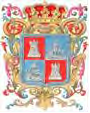 PODER EJECUTIVO DECRETO PROMULGATORIOLAYDA ELENA  SANSORES  SAN  ROMÁN,  Gobernadora  del  Estado  de  Campeche, mediante  el presente Decreto, se hace saber a los habitantes del Estado de Campeche:Que la LXIV Legislatura del H. Congreso del Estado Libre y Soberano de Campeche me ha dirigido el Decreto número 13 por lo que, en cumplimiento de lo dispuesto por los artículos 48, 49 y 71, fracción XVIII, de la Constitución Política del Estado de Campeche, lo sanciono, mando se imprima, publique y circule para su debida observancia.Este Decreto es dado en el Palacio de Gobierno del Estado, en San Francisco de Campeche, Municipio y Estado de Campeche, a los quince días del mes de diciembre del año dos mil veintiuno.LA GOBERNADORA DEL  ESTADO DE  CAMPECHE, LICDA.  LAYDA ELENA SANSORES SAN ROMÁN.- EL SECRETARIO GENERAL DE GOBIERNO, PROF. ANIBAL OSTOA ORTEGA.- RÚBRICAS.CUARTA SECCIÓNSan Francisco de Campeche, PÁG. 30                                         PERIÓDICO OFICIAL DEL ESTADO      Cam.,  Diciembre 16 de 2021 	A N E X O  1PRESUPUESTO DE EGRESOS PARA EL AÑO 2022GASTO PROGRAMABLE Y GASTO NO PROGRAMABLE(PESOS)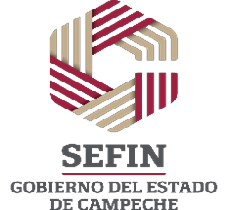 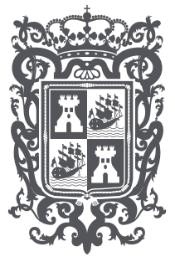 San Francisco de Campeche,CUARTA SECCIÓN Cam., Diciembre 16 de 2021            PERIÓDICO OFICIAL DEL ESTADO                                     PÁG. 31 	ANEXO 1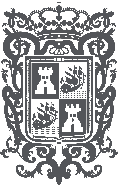 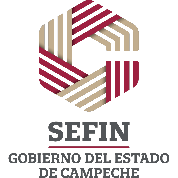 PRESUPUESTO DE EGRESOS PARA EL AÑO 2022PRIORIDADES DE GASTO02 Secretaría de GobiernoGobernabilidad DemocráticaPrograma Estatal de Protección Integral de los Derechos de Niñas, Niños y AdolescentesFondo de Aportaciones para la Seguridad Pública (FASP) Programa de Protección de la Seguridad Ciudadana y Vial03 Secretaría de Administración y FinanzasRecaudación Hacendaria04 Secretaría de Modernización Administrativa e Innovación GubernamentalPlaneación Estratégica e Innovación Gubernamental05 Secretaría de EducaciónPrograma de Educación Media Superior y SuperiorFondo de Aportaciones para la Nómina Educativa y Gasto Operativo (FONE) Programa de Educación Básica y NormalFondo de Aportaciones Múltiples (FAM)06 Secretaría de SaludPrograma de Servicio de Salud, Prevención y Atención Médica07 Secretaría de Desarrollo Territorial, Urbano y Obras PúblicasFondo de Aportaciones para el Fortalecimiento de las Entidades Federativas (FAFEF) Fondo para Entidades Federativas y Municipios Productores de Hidrocarburos08 Secretaría de Desarrollo EconómicoPrograma de Vinculación Laboral, Desarrollo sostenible de las MIPYMES y Fortalecimiento de la Capacidad Productiva de lasEmpresas del EstadoPrograma de Apoyo al Empleo (PAE)09 Secretaría de Desarrollo AgropecuarioPrograma Rescate del Campo y Visión del Mar10 Secretaría de BienestarPrograma de Inclusión y Cohesión SocialFondo de Aportaciones para la Infraestructura Social Estatal (FISE)11 Secretaría de InclusiónPrograma de Inclusión y Cohesión Social12 Secretaría de Medio Ambiente, Biodiversidad, Cambio Climático y EnergíaPrograma de Protección, Conservación y Vigilancia de la Biodiversidad e Impulso Forestal como Medida de Mitigación delCambio Climático13 Secretaría de TurismoPromoción Turística14 Secretaría de Protección y Seguridad CiudadanaPrograma de Protección de la Seguridad Ciudadana y Vial15 Secretaría de Protección CivilPrevención de Desastres Naturales y Protección Civil18 Fiscalía General del Estado de CampecheProcuración de Justicia24 Organismos Públicos DescentralizadosGobernabilidad DemocráticaPrograma de Inclusión y Cohesión SocialPrograma de Salud Mental, Prevención y Atención a las AdiccionesAdministración de los Recursos Humanos, Materiales y de Servicios y Jubilados y Pensionados del Estado de CampechePlaneación Estratégica e Innovación GubernamentalPrograma de Educación Media Superior y SuperiorPrograma de Servicio de Salud, Prevención y Atención MédicaPrograma Rescate del Campo y Visión del MarPrograma de Impulso a la JuventudPrograma Combate a la CorrupciónPrograma de Ciencia, Tecnología e InnovaciónFAETA Educación TecnológicaEducación para AdultosPrograma de Educación Media Superior, Superior y de PosgradoPrograma de Becas EducativasCUARTA SECCIÓNSan Francisco de Campeche, PÁG. 32                                         PERIÓDICO OFICIAL DEL ESTADO      Cam.,  Diciembre 16 de 2021 	A N E X O  1PRESUPUESTO DE EGRESOS PARA EL AÑO 2022GASTO PROGRAMABLE Y GASTO NO PROGRAMABLE(PESOS)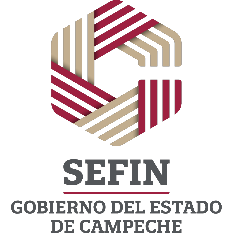 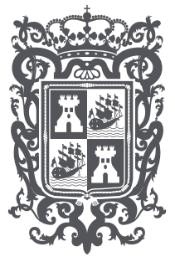 San Francisco de Campeche,CUARTA SECCIÓN Cam., Diciembre 16 de 2021            PERIÓDICO OFICIAL DEL ESTADO                                     PÁG. 33 	ANEXO 1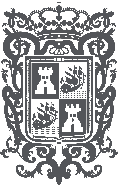 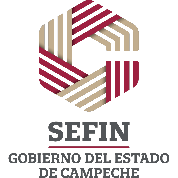 PRESUPUESTO DE EGRESOS PARA EL AÑO 2022PRIORIDADES DE GASTO02 Secretaría de GobiernoGobernabilidad DemocráticaPrograma Estatal de Protección Integral de los Derechos de Niñas, Niños y AdolescentesFondo de Aportaciones para la Seguridad Pública (FASP) Programa de Protección de la Seguridad Ciudadana y Vial03 Secretaría de Administración y FinanzasRecaudación Hacendaria04 Secretaría de Modernización Administrativa e Innovación GubernamentalPlaneación Estratégica e Innovación Gubernamental05 Secretaría de EducaciónPrograma de Educación Media Superior y SuperiorFondo de Aportaciones para la Nómina Educativa y Gasto Operativo (FONE) Programa de Educación Básica y NormalFondo de Aportaciones Múltiples (FAM)06 Secretaría de SaludPrograma de Servicio de Salud, Prevención y Atención Médica07 Secretaría de Desarrollo Territorial, Urbano y Obras PúblicasFondo de Aportaciones para el Fortalecimiento de las Entidades Federativas (FAFEF) Fondo para Entidades Federativas y Municipios Productores de Hidrocarburos08 Secretaría de Desarrollo EconómicoPrograma de Vinculación Laboral, Desarrollo sostenible de las MIPYMES y Fortalecimiento de la Capacidad Productiva de lasEmpresas del EstadoPrograma de Apoyo al Empleo (PAE)09 Secretaría de Desarrollo AgropecuarioPrograma Rescate del Campo y Visión del Mar10 Secretaría de BienestarPrograma de Inclusión y Cohesión SocialFondo de Aportaciones para la Infraestructura Social Estatal (FISE)11 Secretaría de InclusiónPrograma de Inclusión y Cohesión Social12 Secretaría de Medio Ambiente, Biodiversidad, Cambio Climático y EnergíaPrograma de Protección, Conservación y Vigilancia de la Biodiversidad e Impulso Forestal como Medida de Mitigación delCambio Climático13 Secretaría de TurismoPromoción Turística14 Secretaría de Protección y Seguridad CiudadanaPrograma de Protección de la Seguridad Ciudadana y Vial15 Secretaría de Protección CivilPrevención de Desastres Naturales y Protección Civil18 Fiscalía General del Estado de CampecheProcuración de Justicia24 Organismos Públicos DescentralizadosGobernabilidad DemocráticaPrograma de Inclusión y Cohesión SocialPrograma de Salud Mental, Prevención y Atención a las AdiccionesAdministración de los Recursos Humanos, Materiales y de Servicios y Jubilados y Pensionados del Estado de CampechePlaneación Estratégica e Innovación GubernamentalPrograma de Educación Media Superior y SuperiorPrograma de Servicio de Salud, Prevención y Atención MédicaPrograma Rescate del Campo y Visión del MarPrograma de Impulso a la JuventudPrograma Combate a la CorrupciónPrograma de Ciencia, Tecnología e InnovaciónFAETA Educación TecnológicaEducación para AdultosPrograma de Educación Media Superior, Superior y de PosgradoPrograma de Becas EducativasCUARTA SECCIÓNSan Francisco de Campeche, PÁG. 34                                         PERIÓDICO OFICIAL DEL ESTADO      Cam.,  Diciembre 16 de 2021 	ANEXO 1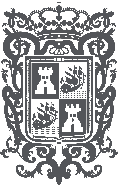 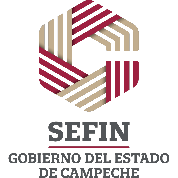 PRESUPUESTO DE EGRESOS PARA EL AÑO 2022PRIORIDADES DE GASTOFAM Asistencia SocialPrograma de Salud para el Bienestar (INSABI)Fondo de Aportaciones para los Servicios de Salud (FASSA) Agua Potable, Drenaje y TratamientoPrograma de Promoción y Desarrollo de la CulturaPrograma de Apoyos a la CulturaConservación del Patrimonio Cultural del Estado25 Fideicomisos PúblicosPrograma de Vinculación Laboral, Desarrollo sostenible de las MIPYMES y Fortalecimiento de la Capacidad Productiva de lasEmpresas del EstadoPrograma Rescate del Campo y Visión del MarSanidad e Inocuidad AgroalimentariaSan Francisco de Campeche,CUARTA SECCIÓN Cam., Diciembre 16 de 2021            PERIÓDICO OFICIAL DEL ESTADO                                     PÁG. 35 	A N E X O  2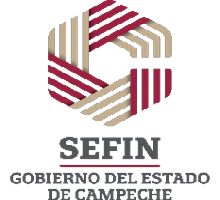 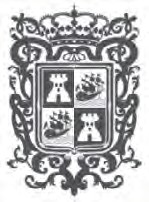 PRESUPUESTO DE EGRESOS PARA EL AÑO 2022GASTO ESTATAL EN SU CLASIFICACION ADMINISTRATIVA (PESOS)CUARTA SECCIÓNSan Francisco de Campeche, PÁG. 36                                         PERIÓDICO OFICIAL DEL ESTADO      Cam.,  Diciembre 16 de 2021 	A N E X O  2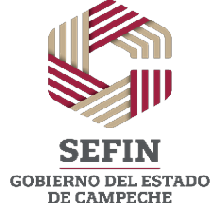 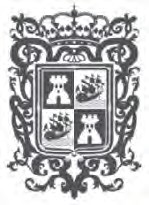 PRESUPUESTO DE EGRESOS PARA EL AÑO 2022GASTO ESTATAL EN SU CLASIFICACION ADMINISTRATIVA (PESOS)San Francisco de Campeche,CUARTA SECCIÓN Cam., Diciembre 16 de 2021            PERIÓDICO OFICIAL DEL ESTADO                                     PÁG. 37 	A N E X O  2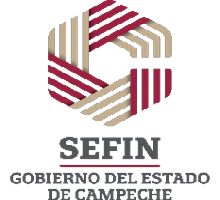 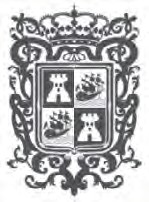 PRESUPUESTO DE EGRESOS PARA EL AÑO 2022GASTO ESTATAL EN SU CLASIFICACION ADMINISTRATIVA (PESOS)CUARTA SECCIÓNSan Francisco de Campeche, PÁG. 38                                         PERIÓDICO OFICIAL DEL ESTADO      Cam.,  Diciembre 16 de 2021 	A N E X O  2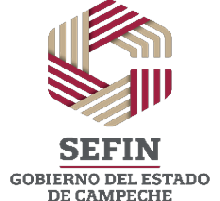 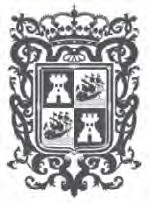 PRESUPUESTO DE EGRESOS PARA EL AÑO 2022GASTO ESTATAL EN SU CLASIFICACION ADMINISTRATIVA (PESOS)San Francisco de Campeche,CUARTA SECCIÓN Cam., Diciembre 16 de 2021            PERIÓDICO OFICIAL DEL ESTADO                                     PÁG. 39 	A N E X O  2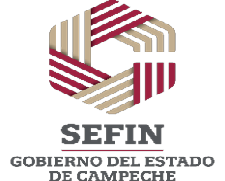 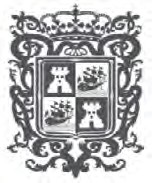 PRESUPUESTO DE  EGRESOS PARA EL  AÑO 2022GASTO ESTATAL EN  SU CLASIFICACION ADMINISTRATIVA (PESOS)A N E X O 3 APRESUPUESTO DE EGRESOS PARA EL AÑO 2022RECURSOS FISCALES Y  PARTICIPACIONES  A MUNICIPIOS(PESOS)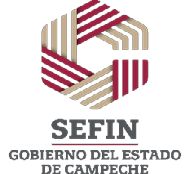 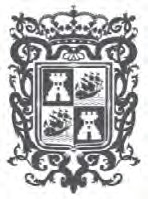 A N E X O 3 APRESUPUESTO DE EGRESOS PARA EL AÑO 2022RECURSOS FISCALES Y  PARTICIPACIONES  PREVISTOS A DISTRIBUIR POR MUNICIPIOS(PESOS)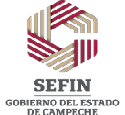 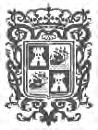 CUARTA SECCIÓNSan Francisco de Campeche, PÁG. 40                                         PERIÓDICO OFICIAL DEL ESTADO      Cam.,  Diciembre 16 de 2021 	A N E X O 3 BPRESUPUESTO DE EGRESOS PARA EL AÑO 2022RECURSOS  FEDERALES PREVISTOS A DISTRIBUIR POR  MUNICIPIOS(PESOS)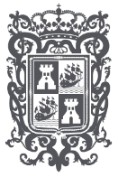 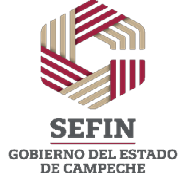 A N E X O 3 BPRESUPUESTO DE EGRESOS PARA EL AÑO 2022RECURSOS  FEDERALES PREVISTOS A DISTRIBUIR POR MUNICIPIOS(PESOS)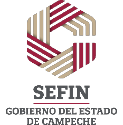 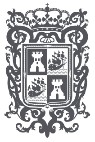 San Francisco de Campeche,CUARTA SECCIÓN Cam., Diciembre 16 de 2021            PERIÓDICO OFICIAL DEL ESTADO                                     PÁG. 41 	A N E X O 4.APRESUPUESTO DE EGRESOS PARA EL AÑO  2022RAMO 25 'INVERSIONES FINANCIERAS PARAEL FORTALECIMIENTO ECONÓMICO(PESOS)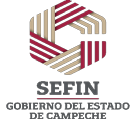 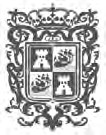 A N E X O 4.B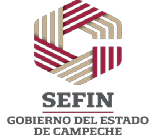 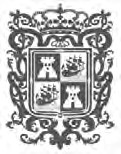 PRESUPUESTO DE EGRESOS PARA EL AÑO  2022RECURSOS PREVISTOS PARA MEZCLA CON  PROGRAMAS MIPYMES (PESOS)ANEXO 4 C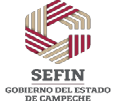 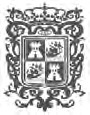 PRESUPUESTO DE EGRESOS PARA EL AÑO  2022SALDO PATRIMONIAL DE LOS  FIDEICOMISOS PÚBLICOS DEL  ESTADOCUARTA SECCIÓNSan Francisco de Campeche, PÁG. 42                                         PERIÓDICO OFICIAL DEL ESTADO      Cam.,  Diciembre 16 de 2021 	A N E X O 5.APRESUPUESTO DE EGRESOS PARA EL AÑO 2022DEUDA PÚBLICA(PESOS)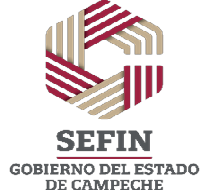 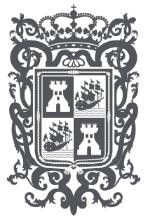 A N E X O 5.BPRESUPUESTO DE EGRESOS PARA EL AÑO 2022COSTO DE FINANCIAMIENTO DE LA DEUDA(PESOS)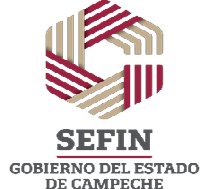 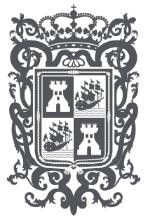 A N E X O 5.CPRESUPUESTO DE EGRESOS PARA EL AÑO 2022COSTO DE LA DEUDA POR TIPO DE OBLIGACIÓN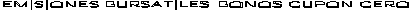 (PESOS)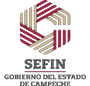 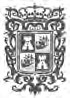 A N E X O 5.D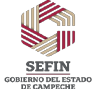 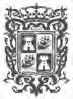 PRESUPUESTO DE EGRESOS  PARA EL AÑO 2022DEUDA DIRECTA  Y EMISIONES BURSÁTILES-BONOS CUPÓN CERO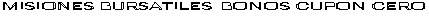 (PESOS)San Francisco de Campeche,CUARTA SECCIÓN Cam., Diciembre 16 de 2021            PERIÓDICO OFICIAL DEL ESTADO                                     PÁG. 45 	A N E X O 6PRESUPUESTO DE EGRESOS PARA EL AÑO 2022EROGACIONES CON CARGO A LAS APORTACIONES FEDERALES RAM(PESOS)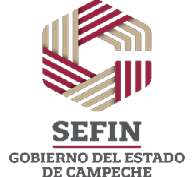 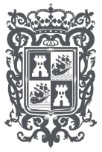 * Importes Estimados.A N E X O 7PRESUPUESTO DE EGRESOS PARA EL AÑO 2022MONTOS MÁXIMOS PARA LOS PROCEDIMIENTOS DE ADJUDICACIÓN DIRECTA, ADJUDICACIÓN A CUANDO MENOS TRES PERSONAS Y ADJUDICACIÓN MEDIANTE DE LICITACIÓN PÚBLICA DE LAS ADQUISICIONES, ARRENDAMIENTOS Y PRESTACIÓN  DE SERVICIOS,  OBRAS PÚBLICAS Y SERVICIOS  RELACIONADOS CON ÉSTAS.(PESOS)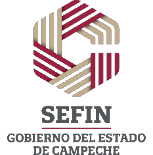 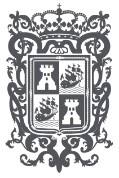 *Los montos señalados en el cuadro no incluyen el impuesto al valor agregado (IVA)San Francisco de Campeche,CUARTA SECCIÓN Cam., Diciembre 16 de 2021            PERIÓDICO OFICIAL DEL ESTADO                                     PÁG. 47 	A N E X O  8. APRESUPUESTO DE EGRESOS PARA EL AÑO 2022CLASIFICACIÓN ECONÓMICA(PESOS)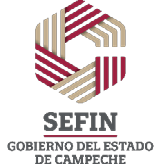 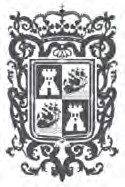 C O N C E P T O                                                      I M P O R T E           %CUARTA SECCIÓNSan Francisco de Campeche, PÁG. 48                                         PERIÓDICO OFICIAL DEL ESTADO      Cam.,  Diciembre 16 de 2021 	A N E X O  8. BPRESUPUESTO DE EGRESOS PARA EL AÑO 2022CLASIFICACIÓN ECONÓMICA POR TIPO DE GASTO Y FUENTE DE FINANCIAMIENTO(PESOS)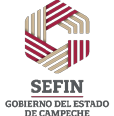 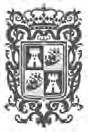 *RECURSOS QUE DE CONFORMIDAD A LA CLASIFICACIÓN DE LA CONAC AL TRANSFERIRSE A LOS EJECUTORES DEL GASTO SE CONVIERTEN EN GASTO DE CAPITALSan Francisco de Campeche,CUARTA SECCIÓN Cam., Diciembre 16 de 2021            PERIÓDICO OFICIAL DEL ESTADO                                     PÁG. 49 	A N E X O   9PRESUPUESTO DE EGRESOS PARA EL AÑO 2022CLASIFICACIÓN FUNCIONAL(PESOS)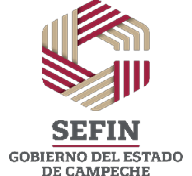 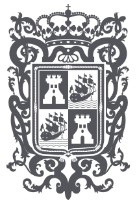 CUARTA SECCIÓNSan Francisco de Campeche, PÁG. 50                                         PERIÓDICO OFICIAL DEL ESTADO      Cam.,  Diciembre 16 de 2021 	A N E X O   9PRESUPUESTO DE EGRESOS PARA EL AÑO 2022CLASIFICACIÓN FUNCIONAL(PESOS)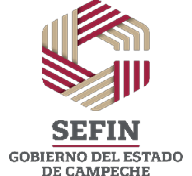 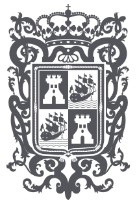 San Francisco de Campeche,CUARTA SECCIÓN Cam., Diciembre 16 de 2021            PERIÓDICO OFICIAL DEL ESTADO                                     PÁG. 51 	A N E X O   9PRESUPUESTO DE EGRESOS PARA EL AÑO 2022CLASIFICACIÓN FUNCIONAL(PESOS)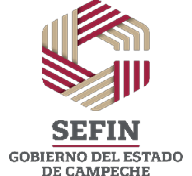 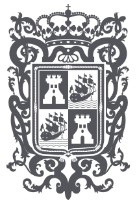 CUARTA SECCIÓNSan Francisco de Campeche, PÁG. 52                                         PERIÓDICO OFICIAL DEL ESTADO      Cam.,  Diciembre 16 de 2021 	A N E X O   9PRESUPUESTO DE EGRESOS PARA EL AÑO 2022CLASIFICACIÓN FUNCIONAL(PESOS)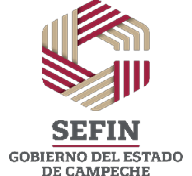 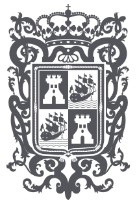 San Francisco de Campeche,CUARTA SECCIÓN Cam., Diciembre 16 de 2021            PERIÓDICO OFICIAL DEL ESTADO                                     PÁG. 53 	A N E X O  10PRESUPUESTO DE EGRESOS PARA EL AÑO 2022MISIONES (PESOS)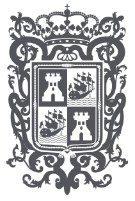 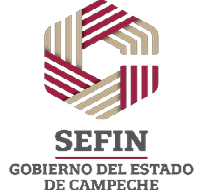 A N E X O     11PRESUPUESTO DE EGRESOS PARA EL AÑO 2022CLASIFICACIÓN ECONÓMICO ADMINISTRATIVA DEL GASTO ESTATAL RAMO Y CAPÍTULO, POR SECRETARIAS, DEPENDENCIAS, ENTIDADES PARAESTATALES Y UNIDADES RESPONSABLES( PESOS)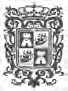 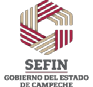 A N E X O     11PRESUPUESTO DE EGRESOS PARA EL AÑO 2022CLASIFICACIÓN ECONÓMICO ADMINISTRATIVA DEL GASTO ESTATAL RAMO Y CAPÍTULO, POR SECRETARIAS, DEPENDENCIAS, ENTIDADES PARAESTATALES Y UNIDADES RESPONSABLES( PESOS)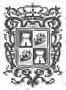 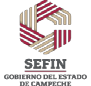 CUARTA SECCIÓNSan Francisco de Campeche, PÁG. 56                                         PERIÓDICO OFICIAL DEL ESTADO      Cam.,  Diciembre 16 de 2021 	A N E X O     12PRESUPUESTO  DE EGRESOS PARA EL AÑO 2022INSTANCIA EN MATERIA DE CONFLICTO LABORAL DENOMINADO  TRIBUNAL DE CONCILIACIÓN  Y ARBITRAJE DEL ESTADO DE CAMPECHE, A NIVEL DE CAPÍTULO, CONCEPTO Y PARTIDA GENÉRICA( PESOS)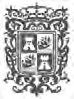 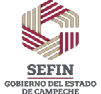 CONCEPTO                                                                                                                     TOTALSan Francisco de Campeche,CUARTA SECCIÓN Cam., Diciembre 16 de 2021            PERIÓDICO OFICIAL DEL ESTADO                                     PÁG. 57 	A N E X O   13 A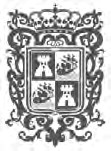 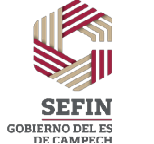 PRESUPUESTO DE EGRESOS PARA EL AÑO 2022ORGANISMOS DESCENTRALIZADOS E INSTITUTOS  EDUCATIVOS  AUTÓNOMOS CLASIFICACIÓN ECONÓMICA  ADMINISTRATIVA GASTO ESTATAL POR ENTIDAD TRANSFERIDA (PESOS)A N E X O   13 B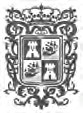 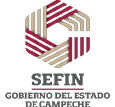 PRESUPUESTO DE EGRESOS PARA EL AÑO 2022ORGANISMOS DESCENTRALIZADOS E INSTITUTOS EDUCATIVOS AUTÓNOMOS CLASIFICACIÓN ECONÓMICA ADMINISTRATIVA GASTO ESTATAL A EJERCER POR CAPÍTULO (PESOS)San Francisco de Campeche,CUARTA SECCIÓN Cam., Diciembre 16 de 2021            PERIÓDICO OFICIAL DEL ESTADO                                     PÁG. 59 	A N E X O   13 CPRESUPUESTO DE EGRESOS PARA EL AÑO 2022ORGANISMOS DESCENTRALIZADOS E INSTITUTOS EDUCATIVOS AUTÓNOMOSCLASIFICACIÓN POR OBJETO DEL GASTO DEL RECURSO ESTATAL A LAS ENTIDADES A NIVEL DE CAPÍTULO, CONCEPTO Y PARTIDA GENÉRICA(PESOS)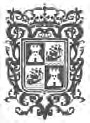 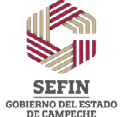 CUARTA SECCIÓNSan Francisco de Campeche, PÁG. 60                                         PERIÓDICO OFICIAL DEL ESTADO      Cam.,  Diciembre 16 de 2021 	A N E X O   13 CPRESUPUESTO DE EGRESOS PARA EL AÑO 2022ORGANISMOS DESCENTRALIZADOS E INSTITUTOS EDUCATIVOS AUTÓNOMOSCLASIFICACIÓN POR OBJETO DEL GASTO DEL RECURSO ESTATAL A LAS ENTIDADES A NIVEL DE CAPÍTULO, CONCEPTO Y PARTIDA GENÉRICA(PESOS)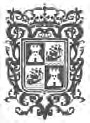 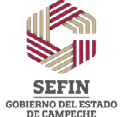 San Francisco de Campeche,CUARTA SECCIÓN Cam., Diciembre 16 de 2021            PERIÓDICO OFICIAL DEL ESTADO                                     PÁG. 61 	A N E X O   13 CPRESUPUESTO DE EGRESOS PARA EL AÑO 2022ORGANISMOS DESCENTRALIZADOS E INSTITUTOS EDUCATIVOS AUTÓNOMOSCLASIFICACIÓN POR OBJETO DEL GASTO DEL RECURSO ESTATAL A LAS ENTIDADES A NIVEL DE CAPÍTULO, CONCEPTO Y PARTIDA GENÉRICA(PESOS)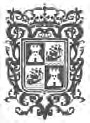 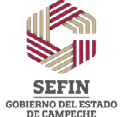 CUARTA SECCIÓNSan Francisco de Campeche, PÁG. 62                                         PERIÓDICO OFICIAL DEL ESTADO      Cam.,  Diciembre 16 de 2021 	A N E X O   13 CPRESUPUESTO DE EGRESOS PARA EL AÑO 2022ORGANISMOS DESCENTRALIZADOS E INSTITUTOS EDUCATIVOS AUTÓNOMOSCLASIFICACIÓN POR OBJETO DEL GASTO DEL RECURSO ESTATAL A LAS ENTIDADES A NIVEL DE CAPÍTULO, CONCEPTO Y PARTIDA GENÉRICA(PESOS)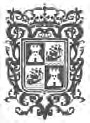 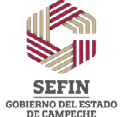 San Francisco de Campeche,CUARTA SECCIÓN Cam., Diciembre 16 de 2021            PERIÓDICO OFICIAL DEL ESTADO                                     PÁG. 63 	A N E X O   13 CPRESUPUESTO DE EGRESOS PARA EL AÑO 2022ORGANISMOS DESCENTRALIZADOS E INSTITUTOS EDUCATIVOS AUTÓNOMOSCLASIFICACIÓN POR OBJETO DEL GASTO DEL RECURSO ESTATAL A LAS ENTIDADES A NIVEL DE CAPÍTULO, CONCEPTO Y PARTIDA GENÉRICA(PESOS)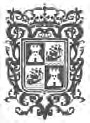 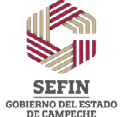 CUARTA SECCIÓNSan Francisco de Campeche, PÁG. 64                                         PERIÓDICO OFICIAL DEL ESTADO      Cam.,  Diciembre 16 de 2021 	A N E X O   13 CPRESUPUESTO DE EGRESOS PARA EL AÑO 2022ORGANISMOS DESCENTRALIZADOS E INSTITUTOS EDUCATIVOS AUTÓNOMOSCLASIFICACIÓN POR OBJETO DEL GASTO DEL RECURSO ESTATAL A LAS ENTIDADES A NIVEL DE CAPÍTULO, CONCEPTO Y PARTIDA GENÉRICA(PESOS)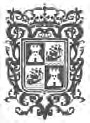 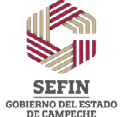 San Francisco de Campeche,CUARTA SECCIÓN Cam., Diciembre 16 de 2021            PERIÓDICO OFICIAL DEL ESTADO                                     PÁG. 65 	A N E X O   13 CPRESUPUESTO DE EGRESOS PARA EL AÑO 2022ORGANISMOS DESCENTRALIZADOS E INSTITUTOS EDUCATIVOS AUTÓNOMOSCLASIFICACIÓN POR OBJETO DEL GASTO DEL RECURSO ESTATAL A LAS ENTIDADES A NIVEL DE CAPÍTULO, CONCEPTO Y PARTIDA GENÉRICA(PESOS)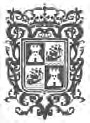 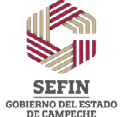 CUARTA SECCIÓNSan Francisco de Campeche, PÁG. 66                                         PERIÓDICO OFICIAL DEL ESTADO      Cam.,  Diciembre 16 de 2021 	A N E X O   13 CPRESUPUESTO DE EGRESOS PARA EL AÑO 2022ORGANISMOS DESCENTRALIZADOS E INSTITUTOS EDUCATIVOS AUTÓNOMOSCLASIFICACIÓN POR OBJETO DEL GASTO DEL RECURSO ESTATAL A LAS ENTIDADES A NIVEL DE CAPÍTULO, CONCEPTO Y PARTIDA GENÉRICA(PESOS)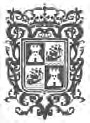 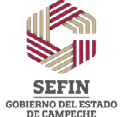 A N E X O   13 CPRESUPUESTO DE EGRESOS PARA EL AÑO 2022ORGANISMOS DESCENTRALIZADOS E INSTITUTOS EDUCATIVOS AUTÓNOMOSCLASIFICACIÓN POR OBJETO DEL GASTO DEL RECURSO ESTATAL A LAS ENTIDADES A NIVEL DE CAPÍTULO, CONCEPTO Y PARTIDA GENÉRICA(PESOS)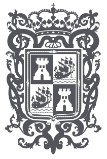 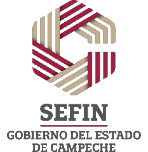 CUARTA SECCIÓNSan Francisco de Campeche, PÁG. 68                                         PERIÓDICO OFICIAL DEL ESTADO      Cam.,  Diciembre 16 de 2021 	A N E X O  14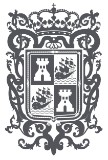 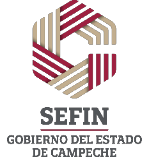 PRESUPUESTO DE EGRESOS PARA EL AÑO 2022SUBSIDIOS, TRANSFERENCIAS, DONATIVOS Y OTRAS AYUDAS(PESOS)A N E X O    15PRESUPUESTO DE EGRESOS PARA EL AÑO 2022PROGRAMAS DE APORTACIONES ETIQUETADAS Y CONVENIOS: CLASIFICACIÓN POR FONDO Y CAPITULO DE GASTO TRANSFERIDO(PESOS)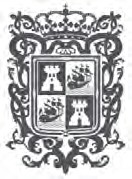 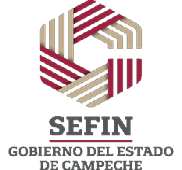 NOTA: RECURSOS QUE SE TRANSFERIRÁN  A LOS EJECUTORES  DEL GASTO SALVO NOTIFICACIÓN  EN CONTRARIOCUARTA SECCIÓNSan Francisco de Campeche, PÁG. 70                                         PERIÓDICO OFICIAL DEL ESTADO      Cam.,  Diciembre 16 de 2021 	ANEXO 16 APRESUPUESTO DE EGRESOS  PARA EL AÑO 2022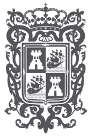 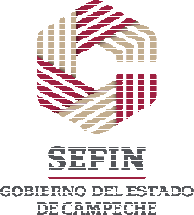 PLAZAS PRESUPUESTADAS DE LOS PODERES DEL ESTADO Y LA ADMINISTRACIÓN PÚBLICA ESTATALSan Francisco de Campeche,CUARTA SECCIÓN Cam., Diciembre 16 de 2021            PERIÓDICO OFICIAL DEL ESTADO                                     PÁG. 71 	ANEXO 16 APRESUPUESTO  DE EGRESOS PARA EL AÑO 2022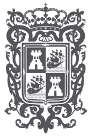 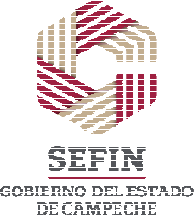 PLAZAS PRESUPUESTADAS DE LOS PODERES DEL ESTADO Y LA ADMINISTRACIÓN PÚBLICA ESTATALCUARTA SECCIÓNSan Francisco de Campeche, PÁG. 72                                         PERIÓDICO OFICIAL DEL ESTADO      Cam.,  Diciembre 16 de 2021 	ANEXO 16 APRESUPUESTO DE EGRESOS  PARA EL AÑO 2022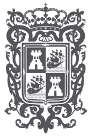 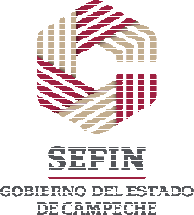 PLAZAS PRESUPUESTADAS DE LOS PODERES DEL ESTADO Y LA ADMINISTRACIÓN PÚBLICA ESTATALSan Francisco de Campeche,CUARTA SECCIÓN Cam., Diciembre 16 de 2021            PERIÓDICO OFICIAL DEL ESTADO                                     PÁG. 73 	ANEXO 16 APRESUPUESTO DE EGRESOS PARA EL AÑO 2022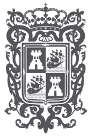 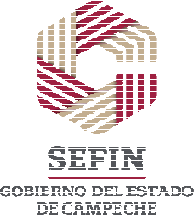 PLAZAS PRESUPUESTADAS DE LOS PODERES DEL ESTADO Y LA ADMINISTRACIÓN PÚBLICA ESTATAL* 1) Base= 866 , Confianza= 67                 2) Administrativos= 604 ,  Docentes= 329***Por cada fuente de financiamento son la mismas plazas, no se duplican. El importe del Presupuesto Estatal asignado es insuficiente para cubrir la totalidad del capitulo 1000, por lo que es necesario complementar este deficit  con Ingresos Propios, asimismo se han sucitado situaciones en las que algunos meses el presupuesto Estatal proviene de alguna fuente Federal , por lo que en la informacion arriba descrita se indica el mismo numero de plazas (Plazas Totaes) en cada tipo de Recurso, ya que puede pagarse indistintamente.CUARTA SECCIÓNSan Francisco de Campeche, PÁG. 74                                         PERIÓDICO OFICIAL DEL ESTADO      Cam.,  Diciembre 16 de 2021 	ANEXO 16 B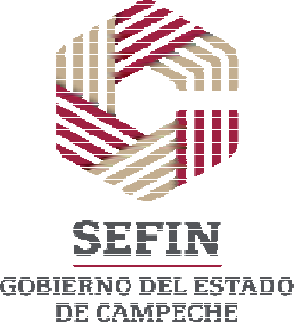 PRESUPUESTO DE EGRESOS PARA EL AÑO 2022ANALÍTICO DE PLAZAS DE LA ADMINISTRACIÓN PÚBLICA ESTATAL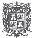 San Francisco de Campeche,CUARTA SECCIÓN Cam., Diciembre 16 de 2021            PERIÓDICO OFICIAL DEL ESTADO                                     PÁG. 75 	ANEXO 16 CPRESUPUESTO DE EGRESOS PARA EL AÑO 2022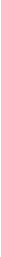 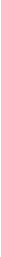 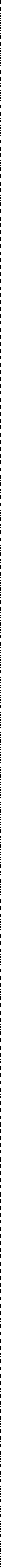 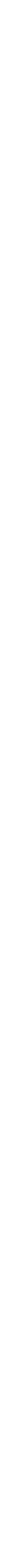 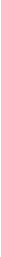 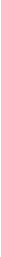 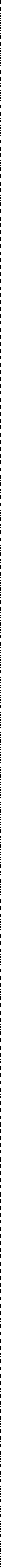 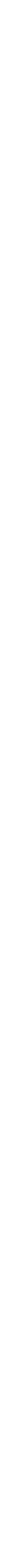 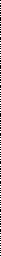 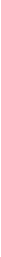 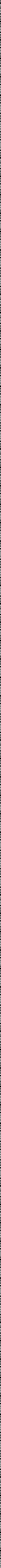 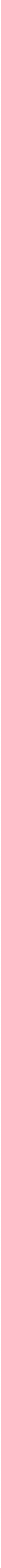 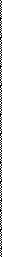 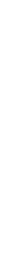 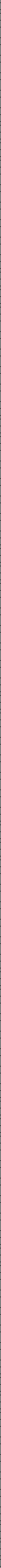 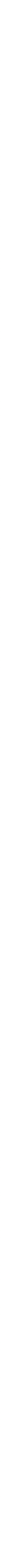 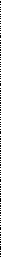 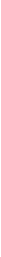 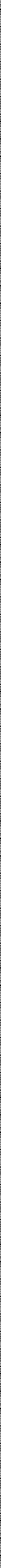 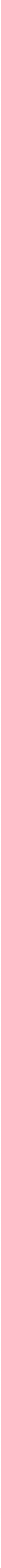 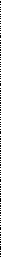 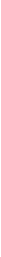 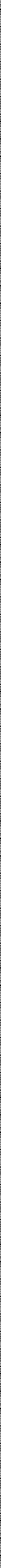 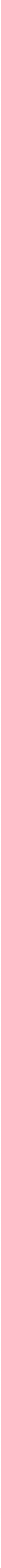 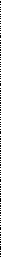 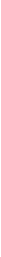 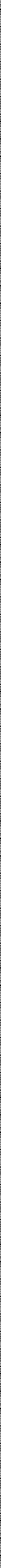 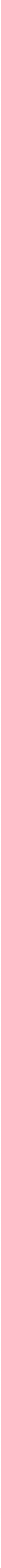 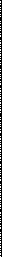 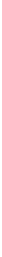 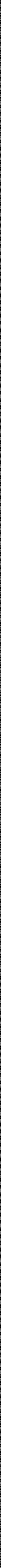 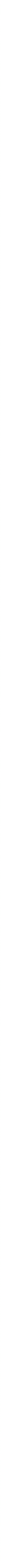 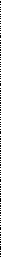 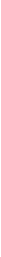 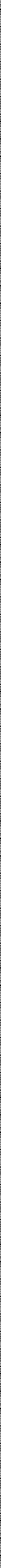 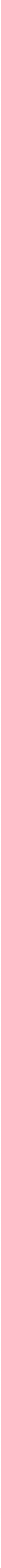 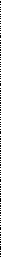 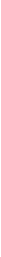 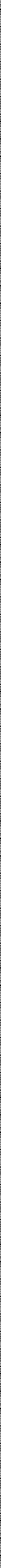 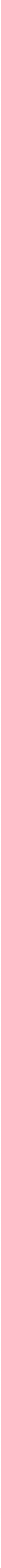 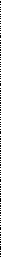 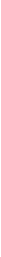 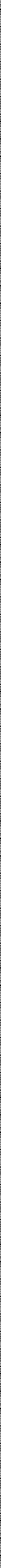 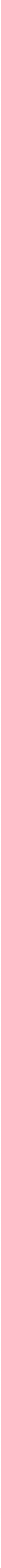 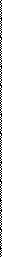 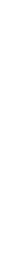 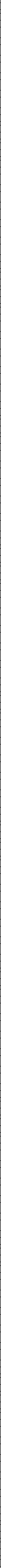 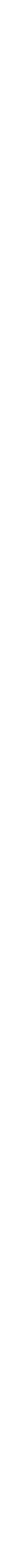 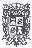 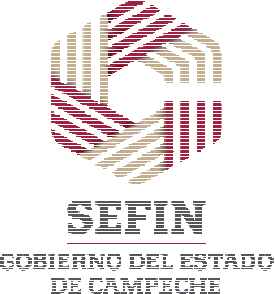 PLAZAS PRESUPUESTADAS DEL ESTADO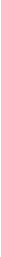 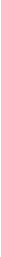 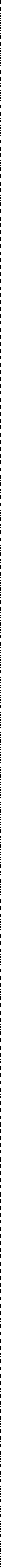 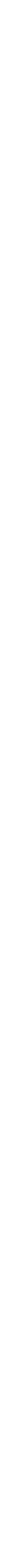 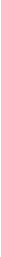 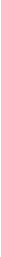 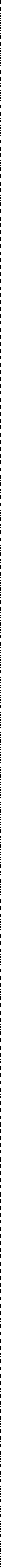 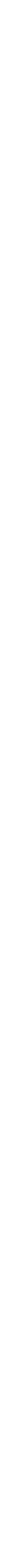 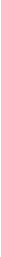 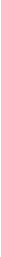 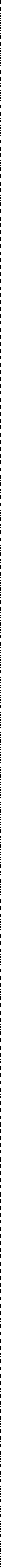 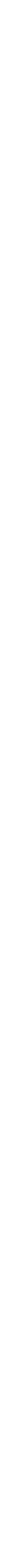 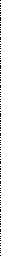 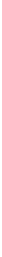 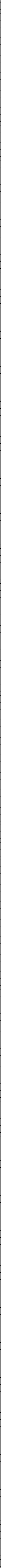 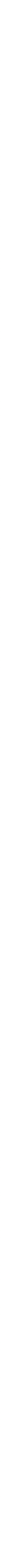 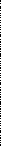 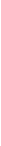 19                                    Promotora de Eventos Artísticos, Culturales y de Convenciones del Estado  de Campeche                           38                                                               32         6       36         2         020                                    Instituto Estatal  para el Fomento de las Actividades Artesanales en Campeche                                             35                                                               35         0       17       18         021                                    Sistema para el Desarrollo Integral de la Familia  del Estado  de Campeche                                                  614                                                                                                                     614         0    321     293         022                                    Instituto del Deporte del Estado  de Campeche                                                                                                 77                                                               72         5       35       42         023                                    Instituto de la Mujer  del Estado  de Campeche                                                                                                  15                                                               15         0       12         3         024                                    Instituto de la Juventud del Estado  de Campeche                                                                                            15                                                               15         0       13         2         025                                    Hospital "Dr. Manuel  Campos"                                                                                                                        205                                                             199         6    159       46         026                                    Hospital Psiquiátrico de Campeche                                                                                                                 108                                                             105         3       97       11         027                                    Instituto de Servicios Descentralizados de Salud  Pública  del Estado  de Campeche                                   4252                                                           1723       62       27  1758         0  2237     230     381   2086         028                                    Régimen Estatal  de Protección Social  en Salud  en Campeche                                                                        26                                                               18         8       26         0         0Sistema  de   Atención  a  Niños,   Niñas   y  Adolescentes  Farmacodependientes  del   Estado   de30                                    Comisión de Agua Potable y Alcantarillado del Estado  de Campeche                                                             51                                                               48         3       43         8         031                                    Promotora para la Conservación y Desarrollo Sustentable del Estado  de Campeche                                     18                                                               18         0       13         5         032                                    Comisión Estatal  de Desarrollo de Suelo  y Vivienda                                                                                         75                                                               75         0       36       39         033                                    Instituto de Desarrollo y Formación Social                                                                                                                    41                                                               41         0       28       13         034                                    Sistema de Televisión y Radio  de Campeche                                                                                                   72                                                                                                                       72         0       34       38         035                                    Instituto de Información Estadística, Geográfica y Catastral del Estado  de Campeche                                   25                                                               25         0       24         1         036                                    Instituto de Seguridad y Servicios Sociales de los Trabajadores del Estado  de Campeche                          174     174         0    158       16         037                                    Instituto de Acceso  a la Justicia del Estado  de Campeche                                                                               76                                                               74         2       72         4         038                                    Centro  de Conciliación Laboral en el Estado                                                                                                                48                                                               48         0       48         0         039                                    Agencia de Energía del Estado  de Campeche                                                                                                    5                                                                 5         0         5         0         040                                    Secretaría Ejecutiva del Sistema Anticorrupción                                                                                                 8                                                                 8         0         8         0         0En cumplimiento al Artículo Séptimo Transitorio de la Ley Orgánica de la Administración Pública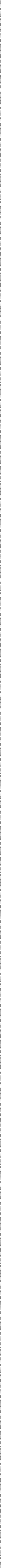 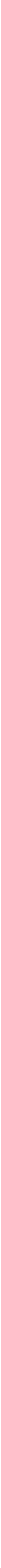 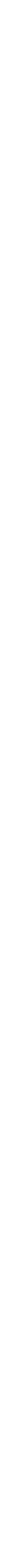 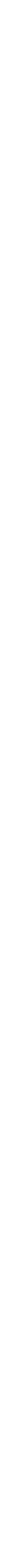 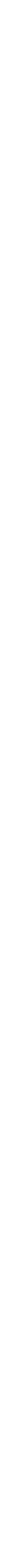 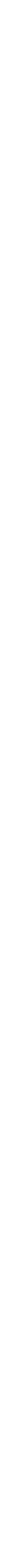 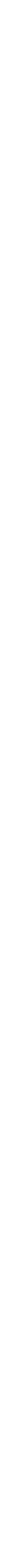 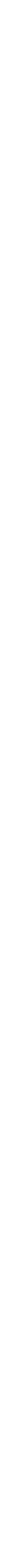 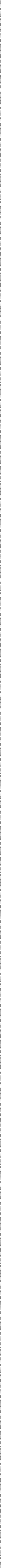 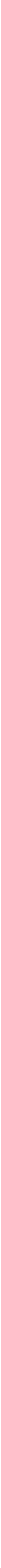 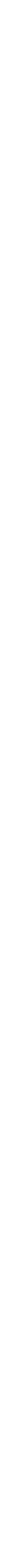 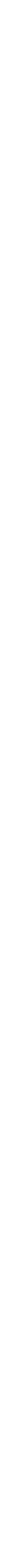 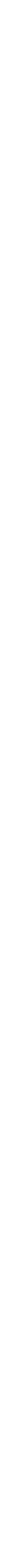 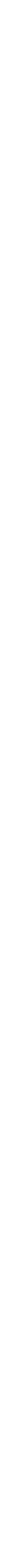 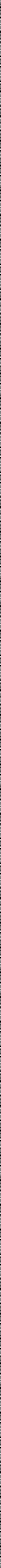 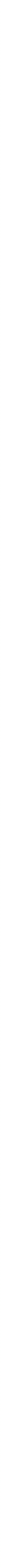 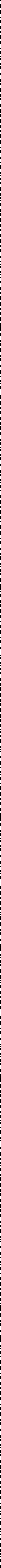 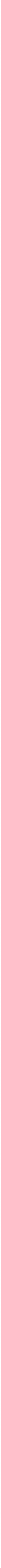 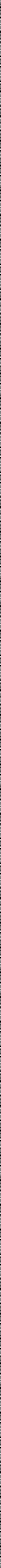 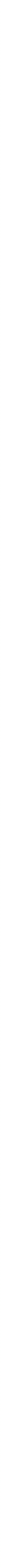 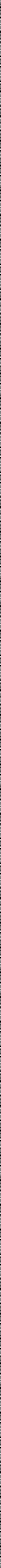 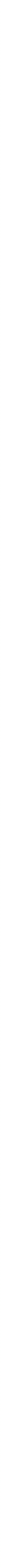 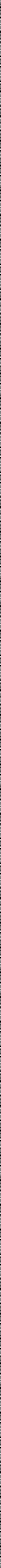 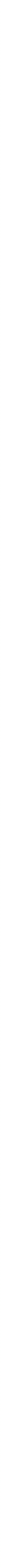 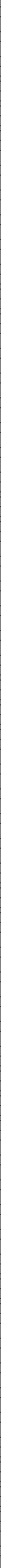 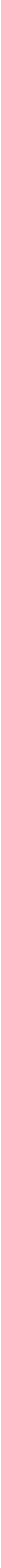 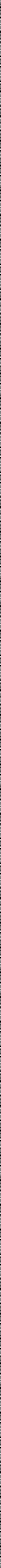 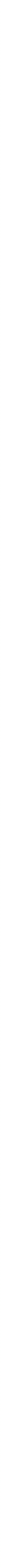 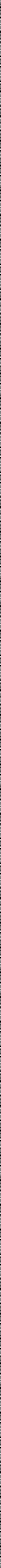 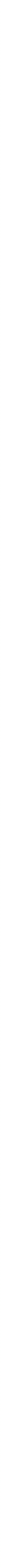 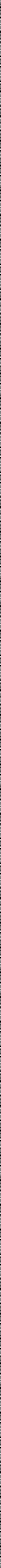 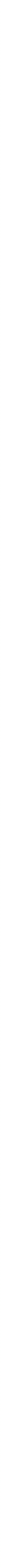 En cumplimiento al Artículo Quinto  Transitorio de la Ley Orgánica de la Administración Pública  delEn cumplimiento al Artículo Sexto  Transitorio de la Ley Orgánica de la Administración Pública  del***          Por cada fuente  de financiamento son la mismas plazas,  no se duplicanEl importe del Presupuesto Estatal  asignado es insuficiente para cubrir  la totalidad del capitulo 1000,  por lo que es necesario complementar este deficit   con Ingresos Propios, asimismo se han sucitado situaciones en las que algunos meses  el presupuesto Estatal  proviene de alguna  fuente  Federal , por lo que en la informacion arriba  descrita se indica  el mismo  numero de plazas  (Plazas Totaes) en cada tipo de Recurso, ya que puede  pagarse indistintamente.CUARTA SECCIÓNSan Francisco de Campeche, PÁG. 78                                         PERIÓDICO OFICIAL DEL ESTADO      Cam.,  Diciembre 16 de 2021 	A N E X O  17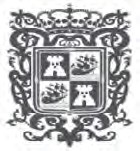 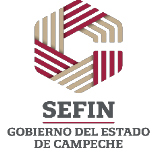 PRESUPUESTO  DE EGRESOS PARA EL AÑO 2022ANALÍTICO DE PLAZAS DE LA ADMINISTRACIÓN PÚBLICA ESTATAL.San Francisco de Campeche,CUARTA SECCIÓN Cam., Diciembre 16 de 2021            PERIÓDICO OFICIAL DEL ESTADO                                     PÁG. 79 	A N E X O  18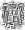 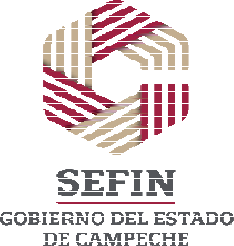 PRESUPUESTO DE EGRESOS PARA EL AÑO 2022PLAZAS PRESUPUESTADAS  DE LA ADMINISTRACIÓN PÚBLICA ESTATALCON CARGO A LOS RECURSOS DE LOS FONDOS DE APORTACIONES FEDERALES DE CONFORMIDAD CON LA LEY DE COORDINACIÓN FISCAL*1) BASE= 2,135      CONFIANZA= 3412) BASE= 7,0543) BASE= 8,596     NÚMERO DE PLAZAS DE HORAS*HOMBRES: 5,019MUJERES: 6,560TOTAL: 11,579CUARTA SECCIÓNSan Francisco de Campeche, PÁG. 80                                         PERIÓDICO OFICIAL DEL ESTADO      Cam.,  Diciembre 16 de 2021 	A N E X O  18 A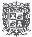 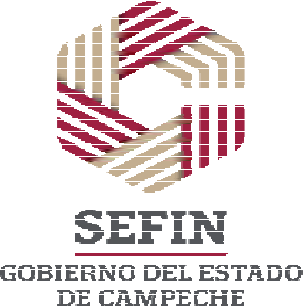 PRESUPUESTO DE EGRESOS PARA EL AÑO 2022DESGLOSE DE PLAZAS DEL MAGISTERIO ESTATAL Y FEDERALCONCEPTO                                                                                  PLAZASSan Francisco de Campeche,CUARTA SECCIÓN Cam., Diciembre 16 de 2021            PERIÓDICO OFICIAL DEL ESTADO                                     PÁG. 81 	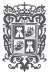 A N E X O   19PRESUPUESTO DE EGRESOS PARA EL AÑO 2022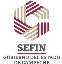 TABULADORES DE PUESTOS Y SUELDOS.I.      Poder Ejecutivo del Estado de Campeche, Secretarías, Dependencias y EntidadesNÓMINA GENERAL MENSUALI.         MANDO SUPERIORII.         ALTA DIRECCIÓN1CUARTA SECCIÓN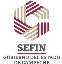 San Francisco de Campeche, PÁG. 82                                         PERIÓDICO OFICIAL DEL ESTADO      Cam.,  Diciembre 16 de 2021 	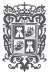 III.         MANDO MEDIO2San Francisco de Campeche,CUARTA SECCIÓN Cam., Diciembre 16 de 2021            PERIÓDICO OFICIAL DEL ESTADO                                     PÁG. 83 	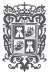 IV.             NÓMINA DE PERSONAL OPERATIVO: ADMINISTRATIVO, TÉCNICO Y DE SERVICIOS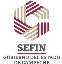 V.            NÓMINA DE PROTECCIÓN Y SEGURIDAD CIUDADANA3CUARTA SECCIÓN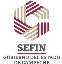 San Francisco de Campeche, PÁG. 84                                         PERIÓDICO OFICIAL DEL ESTADO      Cam.,  Diciembre 16 de 2021 	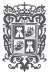 4San Francisco de Campeche,CUARTA SECCIÓN Cam., Diciembre 16 de 2021            PERIÓDICO OFICIAL DEL ESTADO                                     PÁG. 85 	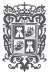 VI.            COORDINACIÓN GENERAL DE SEGURIDAD PÚBLICA, VIALIDAD Y TRASPORTE (CGSPVYT).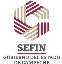 VII.          MANDO ÚNICO POLICIAL.5CUARTA SECCIÓN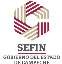 San Francisco de Campeche, PÁG. 86                                         PERIÓDICO OFICIAL DEL ESTADO      Cam.,  Diciembre 16 de 2021 	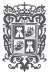 La columna referida en los tabuladores como "Impuestos Estatales" está integrada por la sumatoria de "IMPUESTO SOBRE NÓMINAS" E "IMPUESTO ADICIONAL PARA LA PRESERVACION DEL PATRIMONIO CULTURAL INFRAESTRUCTURA Y DEPORTE".La columna referida en los tabuladores como "Cuotas Patronales IMSS, INFONAVIT e ISSSTECAM" está integrada por la sumatoria de cuotas patronales referidas. Las cuotas obreras de ISSSTECAM, se  actualizarán siempre y  cuando resulte un  movimiento compensado en  los  descuentos correspondientesLa Secretaría de Administración y Finanzas del Poder Ejecutivo del Estado retendrá y enterará los impuestos de los servidores públicos y las contribuciones de seguridad social, conforme a la Ley del Impuesto sobre la Renta, Ley de Seguridad y Servicios Sociales de los Trabajadores del Estado de Campeche, Ley del Seguro Social, Ley de Infonavit y demás disposiciones aplicables. Las prestaciones previstas para los servidores públicos se ajustarán a los límites y montos establecidas en la Ley de Trabajadores al Servicio del Gobierno del Estado de Campeche, en el Reglamento de Asistencia, Puntualidad y Permanencia en el Trabajo de los Trabajadores de Base al Servicio del Gobierno del Estado de Campeche y en las Condiciones Generales de Trabajo del Poder Ejecutivo del Gobierno del Estado de Campeche, manuales y  la minuta resolutiva del pliego petitorio vigente para el ejercicio fiscal 2022.Los conceptos que integran el tabulador son elementos fijos y los conceptos de pago como por ejemplo el estímulo de Perseverancia y Lealtad que se le otorga a los servidores públicos de acuerdo a sus años de servicios, se integran como elementos variables, los tabuladores de sueldo y salarios se podrán consultar en los respectivos portales de transparencia de las dependencias. En este tabulador se muestran los puestos tipos de mayor representación de una sección de puestos, pero existen otros puestos en cada nivel salarial conforme a las funciones específicas de la Administración Pública Estatal, que presupuestalmente perciben las mismas remuneraciones; en términos de lo establecido por el artículo 127 de la Constitución Política de los Estados Unidos Mexicanos y 121 de la Constitución de Campeche en el sentido de que las remuneraciones deberán ser proporcionales a las responsabilidades de los servidores públicos.Las Percepciones Netas, pueden sufrir ajustes en su importe, debido a las variables económicas tales como el Salario Mínimo y las tarifas aplicables para la retención del ISR vigentes para el ejercicio fiscal 2022.Los Organismos Descentralizados estarán sujetos al Tabulador de Puestos y Sueldos del Poder Ejecutivo del Estado de Campeche, Dependencias y Entidades: NÓMINA General Mensual; así como al cuadro de prestaciones establecidas en estos mismos Tabuladores, de conformidad al Convenio de Colaboración Administrativa que celebren la Secretaría de Administración y Finanzas con cada uno de los Organismos Descentralizados de la Administración Pública Paraestatal en materia de emisión de recibos de nómina en forma de comprobantes fiscales digitales por internet (CFDI), dispersión tramitación, pago y timbrado de la nómina, y demás disposiciones de carácter fiscal y presupuestal que  se  establezcan durante el  presente ejercicio fiscal, para las  entidades paraestatales que a continuación se enlistan:6San Francisco de Campeche,CUARTA SECCIÓN Cam., Diciembre 16 de 2021            PERIÓDICO OFICIAL DEL ESTADO                                     PÁG. 87 	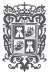 En caso de que por necesidades del servicio se requiera contratar personal eventual, siendo de cualquier índole  civil;  sus  percepciones estarán equiparadas al  tabulador de  puestos  y  sueldos autorizado y en relación de las funciones y responsabilidades que correspondan al puesto.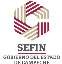 7CUARTA SECCIÓN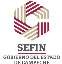 San Francisco de Campeche, PÁG. 88                                         PERIÓDICO OFICIAL DEL ESTADO      Cam.,  Diciembre 16 de 2021 	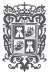 PRESTACIONES DEL PERSONAL DE BASE Y CONFIANZA 20228San Francisco de Campeche,CUARTA SECCIÓN Cam., Diciembre 16 de 2021            PERIÓDICO OFICIAL DEL ESTADO                                     PÁG. 89 	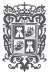 11                CANASTA NAVIDEÑA                                               $1,400.0012      VALE DE DESPENSA NAVIDEÑO                                     $3,000.00BONO DEL MES DE ENERO (DIADE REYES)                                                       $1,250.0014    APOYO PARA UTILES ESCOLARES                                    $700.00-NOMINA DE PERSONAL ADMINISTRATIVO Y DE SERVICIONOMINA GENERAL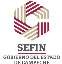 -MANDO MEDIO ANALISTA ESPECIALIZADO-NOMINA DE PERSONAL ADMINISTRATIVO Y DE SERVICIONOMINA GENERAL-NOMINA DE PERSONAL ADMINISTRATIVO Y DE SERVICIOSNOMINA GENERAL-NOMINA DE PERSONAL ADMINISTRATIVO Y DE SERVICIOSNOMINA GENERAL-NOMINA DE PERSONAL ADMINISTRATIVO Y DE SERVICIOS15	DIA DEL PADRE                                                     $400.00                                      NOMINA GENERAL TODOS LOS PADRES.16	DIA DE LA MADRE                                                   $500.00                                       NOMINA GENERAL TODAS LAS MADRES.NOMINA GENERAL-MANDO MEDIO ANALISTA17                      DIA DEL NIÑO                                                       $500.00ESPECIALIZADO-NOMINA DE PERSONAL ADMINISTRATIVO Y DE SERVICIOS18       ESTIMULO X SUP. ACADEMICAPRIM.                            $1,200.00                         NOMINA GENERAL SEC.                             $1,200.00                           -MANDO MEDIOBACH.                            $1,300.00                 ANALISTA ESPECIALIZADO-NOMINA DE PERSONALLIC. TIT.                          $1,900.00MTRIA. TIT.                        $2,500.0019                  FIELES DIFUNTOS                                                   $300.00ADMINISTRATIVO Y DE SERVICIONOMINA GENERAL-MANDO MEDIO ANALISTA ESPECIALIZADO-NOMINA DE PERSONAL ADMINISTRATIVO Y DE SERVICIOS20        SEGURO DE VIDA INDIVIDUAL                     24 MESES DEL SUELDO BASE                          NOMINA GENERAL-MANDO SUPERIOR21             PRIMA DE ANTIGÜEDADRECONOCIDO Y CUMPLIDO LOS 15 AÑOS DE SERVICIO, Y LO ESTIPULADO EN LA LEY FEDERAL DEL TRABAJONOMINA GENERAL9CUARTA SECCIÓNSan Francisco de Campeche, PÁG. 90                                         PERIÓDICO OFICIAL DEL ESTADO      Cam.,  Diciembre 16 de 2021 	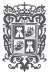 22	PREMIO AL MERITO POLICIAL                                      $25,000.00                                   NOMINA DE PROTECCIÓN Y SEGURIDAD CIUDADANANOMINA GENERAL NIVELES 10 y 9 (BASE Y CONFIANZA)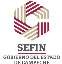 23            EMPLEADO DISTINGUIDO                                           $7,500.00DESIGNACION POR PROCESO DE EVALUACION ANUAL y DE ACUERDO AL INSTRUCTIVO DEL PROCESONOTA: Derivado del pliego petitorio sindical, se otorga el apoyo de becas, útiles escolares y equipo de cómputo, destinado a los trabajadores de base pertenecientes al S.U.T.P.M.I.D.E.C., niveles 9 y10 (hijos de trabajadores y/o trabajadores estudiando), de acuerdo a los lineamientos y convocatorias emitidas por el sindicato.En el caso de los estímulos de perseverancia y lealtad que se otorga a los trabajadores que cumplen 10, 15, 20, 25, 30, 35 y 40 años de servicio, el incremento será de conformidad con lo establecido en el artículo 63 de la Ley de Disciplina Financiera y Responsabilidad Hacendaria del Estado de Campeche y sus Municipios, así como el incremento oficial al salario mínimo general emitido por la Comisión Nacional de los Salarios Mínimos.10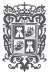 II.   Poder Legislativo del Estado de Campeche.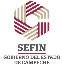 11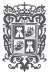 Se llenará individualizado por cada una de las unidades presupuestales y por fuente de financiamiento (Ingresos propios, Estatales, Federales).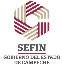 12San Francisco de Campeche,CUARTA SECCIÓN Cam., Diciembre 16 de 2021            PERIÓDICO OFICIAL DEL ESTADO                                     PÁG. 93 	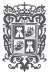 PRESTACIONES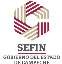 13CUARTA SECCIÓN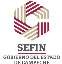 San Francisco de Campeche, PÁG. 94                                         PERIÓDICO OFICIAL DEL ESTADO      Cam.,  Diciembre 16 de 2021 	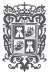 Se  llenará  individualizado  por  cada  una  de  las  unidades  presupuestales  y  por  fuente  de financiamiento (Ingresos propios, Estatales, Federales).14San Francisco de Campeche,CUARTA SECCIÓN Cam., Diciembre 16 de 2021            PERIÓDICO OFICIAL DEL ESTADO                                     PÁG. 95 	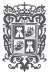 ANEXO CONAC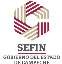 Se  llenará  individualizado  por  cada  una  de  las  unidades  presupuestales  y  por  fuente  de financiamiento (Ingresos propios, Estatales, Federales).15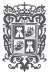 III.  Poder Judicial del Estado de Campeche.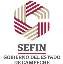 16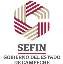 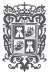 17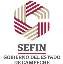 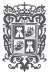 18San Francisco de Campeche,CUARTA SECCIÓN Cam., Diciembre 16 de 2021            PERIÓDICO OFICIAL DEL ESTADO                                     PÁG. 99 	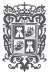 PRESTACIONES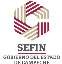 19CUARTA SECCIÓN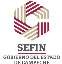 San Francisco de Campeche, PÁG. 100                                       PERIÓDICO OFICIAL DEL ESTADO      Cam.,  Diciembre 16 de 2021 	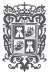 Se  llenará  individualizado  por  cada  una  de  las  unidades  presupuestales  y  por  fuente  de financiamiento (Ingresos propios, Estatales, Federales).20San Francisco de Campeche,CUARTA SECCIÓN Cam., Diciembre 16 de 2021            PERIÓDICO OFICIAL DEL ESTADO                                   PÁG. 101 	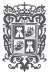 ANEXO CONAC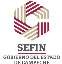 21CUARTA SECCIÓN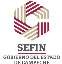 San Francisco de Campeche, PÁG. 102                                       PERIÓDICO OFICIAL DEL ESTADO      Cam.,  Diciembre 16 de 2021 	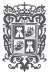 22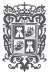 ORGANISMOS PÚBLICOS AUTÓNOMOS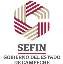 IV.  Comisión de derechos humanos del Estado de Campeche.23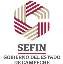 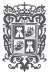 24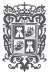 *UNIDAD PRESUPUESTAL: 27 Organismos Autónomos 02 Comisión de Derechos Humanos del Estado de Campeche.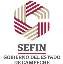 ** FUENTE DE FINANCIAMIENTO: Ingresos PropiosLa columna referente a los Impuestos Estatales está integrada por la sumatoria del “Impuesto sobre Nóminas” e “Impuesto Adicional para laPreservación del Patrimonio Cultural, Infraestructura y Deporte”.25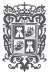 La Comisión de Derechos Humanos del Estado de Campeche retendrá y enterará los impuestos de los servidores públicos y las contribuciones de seguridad social, conforme a la Ley del Impuesto Sobre la Renta, Ley de Seguridad y Servicios Sociales de los Trabajadores del Estado de Campeche, Ley del Seguro Social, Ley del Instituto del Fondo Nacional de la Vivienda para los Trabajadores y demás disposiciones aplicables.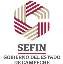 Las Percepciones Netas, pueden sufrir ajustes en su importe, debido a las variables económicas tales como el Salario Mínimo, UMA y las tarifas aplicables para la retención del Impuesto Sobre la Renta vigentes para el ejercicio fiscal 2022.Adicionalmente, los servidores públicos de esta Comisión podrán recibir por un período determinado una COMPENSACIÓN EXTRAORDINARIA con motivo de realizar trabajos suplementarios a su función, en razón de cubrir licencias o incapacidades de otros trabajadores de este Organismo, o por necesidades del servicio.Todas las percepciones antes mencionadas están incluidas dentro del Manual de Percepciones de los Servidores Públicos de la Comisión deDerechos Humanos del Estado de Campeche vigente.De igual forma, de acuerdo a las disponibilidades del patrimonio financiero de la Comisión de Derechos Humanos del Estado de Campeche, las vacantes, incapacidades que pudieran surgir u otras causas, se podrán celebrar contratos eventuales previos al inicio de la formalización de una plaza, o para cubrir trabajos específicos por tiempo determinado; mismos que serán pagados por asimilados a salarios.26San Francisco de Campeche,CUARTA SECCIÓN Cam., Diciembre 16 de 2021            PERIÓDICO OFICIAL DEL ESTADO                                   PÁG. 107 	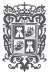 PRESTACIONES.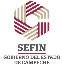 *UNIDAD PRESUPUESTAL: 27 Organismos Autónomos 02 Comisión de Derechos Humanos delEstado de Campeche.** FUENTE DE FINANCIAMIENTO: Ingresos Propios.27CUARTA SECCIÓN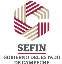 San Francisco de Campeche, PÁG. 108                                       PERIÓDICO OFICIAL DEL ESTADO      Cam.,  Diciembre 16 de 2021 	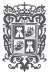 ANEXO CONAC28San Francisco de Campeche,CUARTA SECCIÓN Cam., Diciembre 16 de 2021            PERIÓDICO OFICIAL DEL ESTADO                                   PÁG. 109 	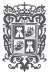 *UNIDAD PRESUPUESTAL: 27 Organismos Autónomos 02 Comisión de Derechos Humanos del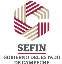 Estado de Campeche.** FUENTE DE FINANCIAMIENTO: Ingresos Propios.29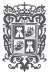 V.  Instituto Electoral del Estado de Campeche.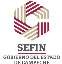 30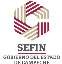 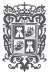 31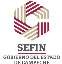 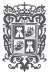 32San Francisco de Campeche,CUARTA SECCIÓN Cam., Diciembre 16 de 2021            PERIÓDICO OFICIAL DEL ESTADO                                   PÁG. 113 	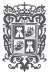 1)   Importe sujeto a variación de acuerdo a las disposiciones fiscales vigentes en 2021. Aguinaldo: equivalente a 45 días sobre la percepción bruta.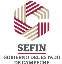 Prima vacacional: equivalente a 30% sobre la percepción bruta del período de vacaciones.La  prima  quinquenal se  otorgará  en  razón  de  la  antigüedad, por  cada  5  años  de  servicios efectivamente prestados hasta llegar a los 25 años.Vales de despensa autorizados en Junta GeneralLas liquidaciones se realizarán conforme las instrucciones y necesidades del organismo.33CUARTA SECCIÓN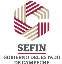 San Francisco de Campeche, PÁG. 114                                       PERIÓDICO OFICIAL DEL ESTADO      Cam.,  Diciembre 16 de 2021 	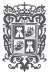 PRESTACIONES34San Francisco de Campeche,CUARTA SECCIÓN Cam., Diciembre 16 de 2021            PERIÓDICO OFICIAL DEL ESTADO                                   PÁG. 115 	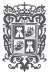 ANEXO CONAC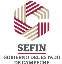 35CUARTA SECCIÓN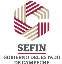 San Francisco de Campeche, PÁG. 116                                       PERIÓDICO OFICIAL DEL ESTADO      Cam.,  Diciembre 16 de 2021 	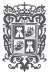 36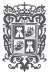 VI.      Comisión de Transparencia y Acceso a la Información Pública del Estado de Campeche.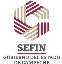 37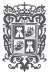 Es importante mencionar que el monto del sueldo determinado para el nivel de auxiliar administrativo aplica para el concepto Subsidio al Salario, por lo que en el tabulador propuesto para el ejercicio fiscal 2022 aparece en negativo, dado que es en favor del servidor público.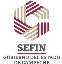 Lo anterior de conformidad con las tablas establecidas en el artículo 96 y décimo transitorio de la Ley del Impuesto Sobre la Renta (LISR).38San Francisco de Campeche,CUARTA SECCIÓN Cam., Diciembre 16 de 2021            PERIÓDICO OFICIAL DEL ESTADO                                   PÁG. 119 	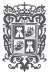 PRESTACION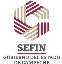 39CUARTA SECCIÓN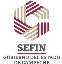 San Francisco de Campeche, PÁG. 120                                       PERIÓDICO OFICIAL DEL ESTADO      Cam.,  Diciembre 16 de 2021 	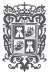 ANEXO CONAC40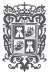 VII.      Universidad Autónoma de Campeche.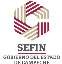 41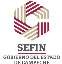 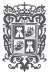 42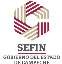 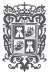 43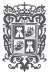 Se llenará individualizado por cada una de las unidades presupuestales y por fuente de financiamiento (Ingresos propios, Estatales, Federales).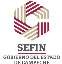 * Cálculo 4 horas / semana / mesLas percepciones netas, pueden sufrir ajustes en su importe, debido a las variables económicas tales como la UMA y las tarifas aplicables para la retención del impuesto sobre la renta vigentes para el ejercicio fiscal 2021.El monto reflejado en este tabulador puede sufrir variación en el caso de que se otorgue algún incremento por parte de la SEP.44San Francisco de Campeche,CUARTA SECCIÓN Cam., Diciembre 16 de 2021            PERIÓDICO OFICIAL DEL ESTADO                                   PÁG. 125 	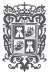 REMUNERACIONES  ADICIONALES AL SUELDO• La Universidad se obliga a pagar al personal académico y administrativo el importe de 5 días de salario íntegro, que resulten anualmente de las diferencias entre el número de días naturales y el cómputo del salario en forma mensual. En los años bisiestos se pagará un total de 6 días; el ajuste se hará efectivo antes del inicio del periodo vacacional del mes de diciembre.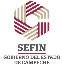 • Por lo que respecta a la despensa mensual: para los docentes de tiempo completo será de$600.00 y para los docentes de medio tiempo $300.00, para los profesores de asignatura categoría “A” y “B”, ésta se calculará tomando como base mensual $600.00 y prorrateándolo entre el número de horas frente a grupo.   En el caso del personal administrativo la despensa mensual será de$500.00 para los de tiempo completo y la mitad para los de medio tiempo.• La Universidad se compromete a pagar al personal académico y administrativo, por concepto de antigüedad, al cumplir 5 años de servicios prestados ininterrumpidamente a la institución, un 10% de  incremento  sobre  el  salario  base  del  trabajador  universitario;  posteriormente y  en  forma acumulativa por cada año de servicio de servicio cumplido y hasta el vigésimo, un 2% anual sobre el propio salario base. A partir del vigésimo primer año de servicio cumplido, el aumento anual será de 2.5% sobre el citado salario base, sin que en ningún caso esta prestación sea superior al 60% del salario base.• La universidad asignará y pagará compensaciones al personal administrativo y académico, por la responsabilidad en el desempeño en sus encargos conforme lo apruebe la autoridad universitaria competente.• La Universidad pagará al personal académico y administrativo, por concepto de aguinaldo 50 días de salario base.• El pago de vacaciones deberá hacerse con el salario íntegro, más la prima vacacional que será el equivalente a 24 días del salario base mensual, repartido en los dos periodos establecidos en el calendario escolar.• La Universidad se obliga a otorgar a los trabajadores administrativos a fin de año vales de despensa por la cantidad de $7,000.00. En la primera quincena de febrero se obliga a entregarle a cada trabajador administrativo $1,600.00 por concepto de Bono de Apoyo Escolar, en la primera quincena de mayo se obliga a entregarle a cada trabajador administrativo $2,800.00 por concepto de Bono de Apoyo al Transporte; en la 2ª quincena de julio les entregará $2,300.00 por concepto de Bono de apoyo a la formación del Personal Administrativo y en la 2ª quincena de octubre les entregará $2,300.00 por concepto de Bono de Apoyo para el Fondo de Ahorro de los Trabajadores.45CUARTA SECCIÓN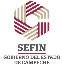 San Francisco de Campeche, PÁG. 126                                       PERIÓDICO OFICIAL DEL ESTADO      Cam.,  Diciembre 16 de 2021 	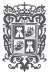 Además, se compromete a entregar $3,500.00 como reconocimiento a su permanencia en la institución.• La Universidad destinará al personal académico la cantidad de $6,500.00 por concepto de bono del día del maestro y $4,000.00 en vales de gasolina por concepto de Apoyo para Adquisición de Combustible.• La Universidad pagará la cantidad de $5,500.00 para la adquisición de útiles escolares a cada uno de los académicos, y $2,000.00 por concepto de Bono de Fortalecimiento Curricular.• La Universidad se obliga a pagar la cantidad de $3,500.00 para la adquisición de material bibliográfico y uniformes a cada uno de los académicos y $3,500.00 como reconocimiento a su permanencia en la institución. Además, en la 2ª quincena de noviembre les entregará $1,500.00 como bono de apoyo para adquisición de equipo tecnológico.• La universidad destinará en el mes de diciembre por concepto de canasta de fin de año la cantidad de $3,000.00 para el personal académico con una antigüedad menor de un año de servicios prestados a la misma, y $10,750.00 para el personal académico que tenga una antigüedad mayor de un año ininterrumpido.46San Francisco de Campeche,CUARTA SECCIÓN Cam., Diciembre 16 de 2021            PERIÓDICO OFICIAL DEL ESTADO                                   PÁG. 127 	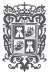 PRESTACIONES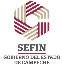 47CUARTA SECCIÓN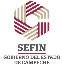 San Francisco de Campeche, PÁG. 128                                       PERIÓDICO OFICIAL DEL ESTADO      Cam.,  Diciembre 16 de 2021 	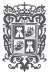 Se llenará individualizado por cada una de las unidades presupuestales y por fuente de financiamiento (Ingresos propios, Estatales, Federales).* Monto global por todo el personal, considerando que, para administrativos, mandos medios y superiores de base, así como docentes, el pago es por 50 días. Debido a que el aguinaldo es variable, el monto a  pagar es  de  acuerdo al tabulador de  Sueldos y  Salarios vigente de la Universidad. Para administrativos, mandos medios y superiores de contrato se considera el pago del aguinaldo por 15 días, de acuerdo al artículo 87 de la LFT.48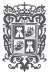 ANEXO CONAC.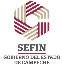 49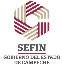 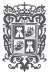 50San Francisco de Campeche,CUARTA SECCIÓN Cam., Diciembre 16 de 2021            PERIÓDICO OFICIAL DEL ESTADO                                   PÁG. 131 	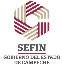 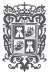 51CUARTA SECCIÓN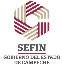 San Francisco de Campeche, PÁG. 132                                       PERIÓDICO OFICIAL DEL ESTADO      Cam.,  Diciembre 16 de 2021 	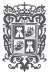 Se  llenará  individualizado  por  cada  una  de  las  unidades  presupuestales  y  por  fuente  de financiamiento (Ingresos propios, Estatales, Federales).52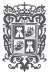 VIII.      Universidad Autónoma de Carmen.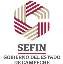 53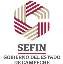 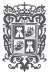 54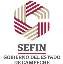 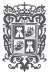 55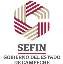 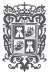 56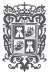 *Los puestos que se muestran en el presente tabulador, son calculados a las horas máximas (40), por lo que pueden variar dependiendo de las necesidades de los programas educativos.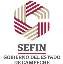 La columna referente a los impuestos estatales está integrada por la sumatoria del "impuesto sobre nómina" e "impuesto adicional para la preservación del patrimonio cultural, infraestructura y deporte".Las percepciones netas, pueden sufrir ajustes en su importe, debido a las variables económicas tales como la UMA y las tarifas aplicables para la retención del impuesto sobre la renta vigentes para el ejercicio fiscal 2022, los montos publicados están calculados con las tablas vigentes del ejercicio fiscal 2021.El sueldo y la PSM plasmados son de acuerdo al tabulador vigente del ejercicio 2021; por lo tanto, las percepciones brutas pueden variar con el incremento que sea autorizado para el ejercicio 2022, por parte de la sep.Los importes de las cuotas obrero-patronales están calculados sobre un salario diario, en el cual se está integrando únicamente el salariomensual como salario fijo, como salario variable se está integrando los montos de la PSM que exceden del 40% de la UMA. Los importes pueden variar debido a que se calcula con la UMA y salario mínimo vigente en el ejercicio fiscal 2021.57CUARTA SECCIÓN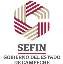 San Francisco de Campeche, PÁG. 138                                       PERIÓDICO OFICIAL DEL ESTADO      Cam.,  Diciembre 16 de 2021 	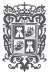 PRESTACIONES58San Francisco de Campeche,CUARTA SECCIÓN Cam., Diciembre 16 de 2021            PERIÓDICO OFICIAL DEL ESTADO                                   PÁG. 139 	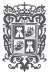 Notas:Las prestaciones pueden variar a lo descrito en este tabulador siempre y cuando sea en cumplimiento de las disposiciones legales, pudiendo ser estas: el contrato colectivo de trabajo, ley federal de trabajo, ley del seguro social ley del INFONAVIT, ley del impuesto sobre la renta y cualquier otro del que sea sujeta la relación laboral.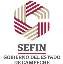 Las remuneraciones que pudieran no estar consideradas dentro de este tabulador, estarán sujetas a las disposiciones de austeridad de la universidad y a la disponibilidad del recurso.59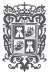 ANEXO CONAC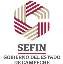 60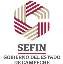 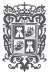 61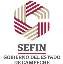 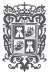 62San Francisco de Campeche,CUARTA SECCIÓN Cam., Diciembre 16 de 2021            PERIÓDICO OFICIAL DEL ESTADO                                   PÁG. 143 	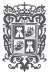 Notas Aclaratorias:*Los puestos que se muestran en el presente tabulador, son calculados a las horas máximas (40), por lo que pueden variar dependiendo de las necesidades de los Programas Educativos.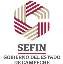 Las  remuneraciones   brutas  pueden  variar  a  lo  descrito  en  este  tabulador  siempre  y  cuando  sea  en cumplimiento de las disposiciones legales, pudiendo ser estas: el Contrato colectivo de trabajo, Ley federal de trabajo, Ley del Seguro Social Ley del Infonavit, Ley del Impuesto sobre la renta y cualquier otro del que sea sujeta la relación laboral.Los sueldos brutos mensuales plasmados en el concepto De son de acuerdo al tabulador vigente del ejercicio2021 y los sueldos brutos mensuales plasmados en el concepto de Hasta es con un incremento del 3% del incremento real, por lo que los sueldos pueden variar con el incremento que sea autorizado para el ejercicio2022.63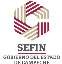 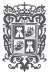 IX.      Instituto Campechano64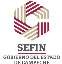 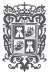 65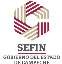 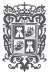 66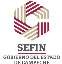 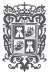 * IMPORTE POR 1 HORAS, EL SUELDO SEGUN EL NUMERO DE HORAS QUE IMPARTE.*** SEGÚN ULTIMO SUELDO DEVENGADO AL MOMENTO DE JUBILARSE Y/O PENSIONARSE.67CUARTA SECCIÓN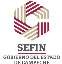 San Francisco de Campeche, PÁG. 148                                       PERIÓDICO OFICIAL DEL ESTADO      Cam.,  Diciembre 16 de 2021 	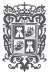 PRESTACIONES68San Francisco de Campeche,CUARTA SECCIÓN Cam., Diciembre 16 de 2021            PERIÓDICO OFICIAL DEL ESTADO                                   PÁG. 149 	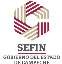 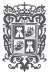 69CUARTA SECCIÓN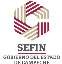 San Francisco de Campeche, PÁG. 150                                       PERIÓDICO OFICIAL DEL ESTADO      Cam.,  Diciembre 16 de 2021 	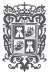 70San Francisco de Campeche,CUARTA SECCIÓN Cam., Diciembre 16 de 2021            PERIÓDICO OFICIAL DEL ESTADO                                   PÁG. 151 	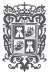 ANEXO CONAC.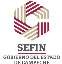 71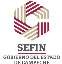 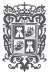 72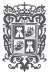 X.      Secretaría de Educación.PODER EJECUTIVO DEL ESTADO DE CAMPECHE SECRETARÍA DE EDUCACIÓNTABULADOR GENERAL DE PERSONAL DE EDUCACIÓN TRANSFERIDO VIGENTE----------------------------------------------------------------------------------------------------------------------------------- Categoría    Tipo        Descripción de la categoría                       Importes Mensuales Zona Económica III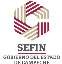 ----------------------------------------------------------------------------------------------------------------------------------- Descripción del concepto                                       ----------------Con niveles de Carrera Magisterial---------------Inicial        "A"        "B"       "BC"        "C"        "D"        "E"-----------------------------------------------------------------------------------------------------------------------------------E0101        JORNADA     INSPECTORA DE JARDINES DE NIÑOS73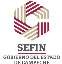 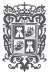 E0105        JORNADA     INSPECTOR GENERAL DE SECTOR DE JARDÍN DE NIÑOS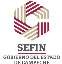 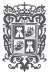 75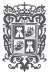 PODER EJECUTIVO DEL ESTADO DE CAMPECHE SECRETARÍA DE EDUCACIÓNTABULADOR GENERAL DE PERSONAL DE EDUCACIÓN TRANSFERIDO VIGENTE----------------------------------------------------------------------------------------------------------------------------------- Categoría    Tipo        Descripción de la categoría                       Importes Mensuales Zona Económica III----------------------------------------------------------------------------------------------------------------------------------- Descripción del concepto                                       ----------------Con niveles de Carrera Magisterial---------------Inicial        "A"        "B"       "BC"        "C"        "D"        "E"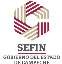 -----------------------------------------------------------------------------------------------------------------------------------E0121        JORNADA     DIRECTORA DE JARDÍN DE NIÑOS76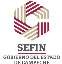 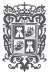 E0125        JORNADA     DIRECTORA PARA CENTROS DE DESARROLLO INFANTIL.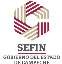 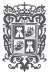 78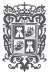 PODER EJECUTIVO DEL ESTADO DE CAMPECHE SECRETARÍA DE EDUCACIÓNTABULADOR GENERAL DE PERSONAL DE EDUCACIÓN TRANSFERIDO VIGENTE----------------------------------------------------------------------------------------------------------------------------------- Categoría    Tipo        Descripción de la categoría                       Importes Mensuales Zona Económica III----------------------------------------------------------------------------------------------------------------------------------- Descripción del concepto                                       ----------------Con niveles de Carrera Magisterial---------------Inicial        "A"        "B"       "BC"        "C"        "D"        "E"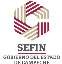 ----------------------------------------------------------------------------------------------------------------------------------- E0149 	JORNADA     SUBDIRECTORA DE GESTIÓN ESCOLAR DE JARDÍN DE NIÑOS FORÁNEA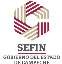 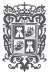 E0165        HR/SEM/MES  PROFESOR DE ENSEÑANZAS MUSICALES ELEMENTALES PARA JARDÍN  DE NIÑOSE0181        JORNADA     MAESTRA DE JARDÍN DE NIÑOS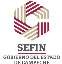 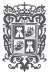 81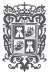 PODER EJECUTIVO DEL ESTADO DE CAMPECHE SECRETARÍA DE EDUCACIÓNTABULADOR GENERAL DE PERSONAL DE EDUCACIÓN TRANSFERIDO VIGENTE----------------------------------------------------------------------------------------------------------------------------------- Categoría    Tipo        Descripción de la categoría                       Importes Mensuales Zona Económica III----------------------------------------------------------------------------------------------------------------------------------- Descripción del concepto                                       ----------------Con niveles de Carrera Magisterial---------------Inicial        "A"        "B"       "BC"        "C"        "D"        "E"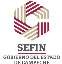 -----------------------------------------------------------------------------------------------------------------------------------E0183        HR/SEM/MES  HORAS DE ACOMPAÑANTE DE MÚSICA PARA JARDÍN DE NIÑOS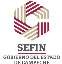 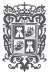 E0191        JORNADA     PROMOTOR DE COMUNIDAD RURALE0195        JORNADA     EDUCADORA PARA CENTROS DE DESARROLLO INFANTIL83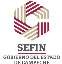 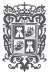 84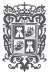 PODER EJECUTIVO DEL ESTADO DE CAMPECHE SECRETARÍA DE EDUCACIÓNTABULADOR GENERAL DE PERSONAL DE EDUCACIÓN TRANSFERIDO VIGENTE----------------------------------------------------------------------------------------------------------------------------------- Categoría    Tipo        Descripción de la categoría                       Importes Mensuales Zona Económica III----------------------------------------------------------------------------------------------------------------------------------- Descripción del concepto                                       ----------------Con niveles de Carrera Magisterial---------------Inicial        "A"        "B"       "BC"        "C"        "D"        "E"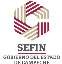 -----------------------------------------------------------------------------------------------------------------------------------E0199        JORNADA     MTRA DE JARDÍN DE NIÑOS DE 3/4 DE TIEMPO EN CURSO CON FORTALECIMIENTO CURRICULAR07 SUELDO BASE                                          15,546.1638 AYUDA DE DESPENSA                                       172.8085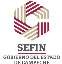 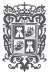 E0201        JORNADA     INSPECTOR DE ZONA DE ENSEÑANZA PRIMARIA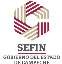 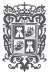 87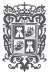 PODER EJECUTIVO DEL ESTADO DE CAMPECHE SECRETARÍA DE EDUCACIÓNTABULADOR GENERAL DE PERSONAL DE EDUCACIÓN TRANSFERIDO VIGENTE----------------------------------------------------------------------------------------------------------------------------------- Categoría    Tipo        Descripción de la categoría                       Importes Mensuales Zona Económica III----------------------------------------------------------------------------------------------------------------------------------- Descripción del concepto                                       ----------------Con niveles de Carrera Magisterial---------------Inicial        "A"        "B"       "BC"        "C"        "D"        "E"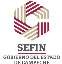 -----------------------------------------------------------------------------------------------------------------------------------E0205        JORNADA     JEFE DE SECTOR DE EDUCACIÓN PRIMARIA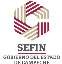 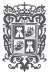 E0221        JORNADA     DIRECTOR DE PRIMARIA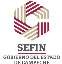 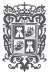 90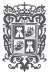 PODER EJECUTIVO DEL ESTADO DE CAMPECHE SECRETARÍA DE EDUCACIÓNTABULADOR GENERAL DE PERSONAL DE EDUCACIÓN TRANSFERIDO VIGENTE----------------------------------------------------------------------------------------------------------------------------------- Categoría    Tipo        Descripción de la categoría                       Importes Mensuales Zona Económica III----------------------------------------------------------------------------------------------------------------------------------- Descripción del concepto                                       ----------------Con niveles de Carrera Magisterial---------------Inicial        "A"        "B"       "BC"        "C"        "D"        "E"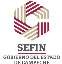 -----------------------------------------------------------------------------------------------------------------------------------E0247        JORNADA     SUBDIRECTOR ACADÉMICO DE PRIMARIA FORÁNEO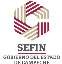 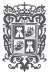 E0249        JORNADA     SUBDIRECTOR DE GESTIÓN ESCOLAR DE PRIMARIA FORÁNEOE0261        HR/SEM/MES  MAESTRO DE ADIESTRAMIENTO DE PRIMARIA07 SUELDO BASE                                             471.0692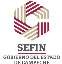 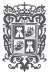 93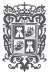 PODER EJECUTIVO DEL ESTADO DE CAMPECHE SECRETARÍA DE EDUCACIÓNTABULADOR GENERAL DE PERSONAL DE EDUCACIÓN TRANSFERIDO VIGENTE----------------------------------------------------------------------------------------------------------------------------------- Categoría    Tipo        Descripción de la categoría                       Importes Mensuales Zona Económica III----------------------------------------------------------------------------------------------------------------------------------- Descripción del concepto                                       ----------------Con niveles de Carrera Magisterial---------------Inicial        "A"        "B"       "BC"        "C"        "D"        "E"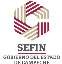 ----------------------------------------------------------------------------------------------------------------------------------- E0281 	JORNADA     MAESTRO DE GRUPO DE PRIMARIA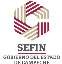 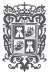 E0285        JORNADA     MAESTRO DE GRUPO DE PRIMARIA DE TIEMPO COMPLETO MIXTO TITULADO EN LA UPN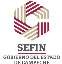 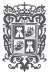 Q4 CUARTO QUINQUENIO EN LA DOCENCIA                        103.25Q5 QUINTO QUINQUENIO EN LA DOCENCIA                        129.00E0299        JORNADA     MAESTRO DE GRUPO DE PRIMARIA DE 3/4 DE TIEMPO EN CURSO CON FORTALECIMIENTO CURRICULAR96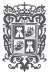 PODER EJECUTIVO DEL ESTADO DE CAMPECHE SECRETARÍA DE EDUCACIÓNTABULADOR GENERAL DE PERSONAL DE EDUCACIÓN TRANSFERIDO VIGENTE----------------------------------------------------------------------------------------------------------------------------------- Categoría    Tipo        Descripción de la categoría                       Importes Mensuales Zona Económica III----------------------------------------------------------------------------------------------------------------------------------- Descripción del concepto                                       ----------------Con niveles de Carrera Magisterial---------------Inicial        "A"        "B"       "BC"        "C"        "D"        "E"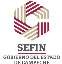 ----------------------------------------------------------------------------------------------------------------------------------- DO DOCTORADO                                                 68.30E9 ASIGNACIÓN DOCENTE GENÉRICA                             465.66L1 ACREDITACIÓN LICENCIATURA PRIMER AÑO                     5.80L2 ACREDITACIÓN LICENCIATURA SEGUNDO AÑO                    9.65L3 ACREDITACIÓN LICENCIATURA TERCER AÑO                    15.00LT ACREDITACIÓN LICENCIATURA TITULADO                       29.95MA MAESTRÍA                                                  56.90Q1 PRIMER QUINQUENIO EN LA DOCENCIA                         43.10Q2 SEGUNDO QUINQUENIO EN LA DOCENCIA                        52.45Q3 TERCER QUINQUENIO EN LA DOCENCIA                         77.00Q4 CUARTO QUINQUENIO EN LA DOCENCIA                        103.25Q5 QUINTO QUINQUENIO EN LA DOCENCIA                        129.0097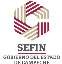 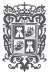 E0301        JORNADA     INSPECTOR GENERAL DE SEGUNDA ENSEÑANZA07 SUELDO BASE                                          40,816.94  49,563.46  62,728.68             82,801.80 105,986.34 135,662.52E0321        JORNADA     DIRECTOR DE SECUNDARIA FORÁNEA98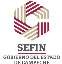 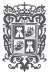 99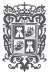 PODER EJECUTIVO DEL ESTADO DE CAMPECHE SECRETARÍA DE EDUCACIÓNTABULADOR GENERAL DE PERSONAL DE EDUCACIÓN TRANSFERIDO VIGENTE----------------------------------------------------------------------------------------------------------------------------------- Categoría    Tipo        Descripción de la categoría                       Importes Mensuales Zona Económica III----------------------------------------------------------------------------------------------------------------------------------- Descripción del concepto                                       ----------------Con niveles de Carrera Magisterial---------------Inicial        "A"        "B"       "BC"        "C"        "D"        "E"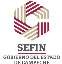 -----------------------------------------------------------------------------------------------------------------------------------E0341        JORNADA     SUBDIRECTOR SECRETARIO DE SECUNDARIA FORÁNEA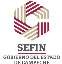 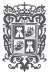 E0351        JORNADA     JEFE DE ENSEÑANZA SECUNDARIA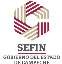 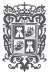 102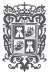 PODER EJECUTIVO DEL ESTADO DE CAMPECHE SECRETARÍA DE EDUCACIÓNTABULADOR GENERAL DE PERSONAL DE EDUCACIÓN TRANSFERIDO VIGENTE----------------------------------------------------------------------------------------------------------------------------------- Categoría    Tipo        Descripción de la categoría                       Importes Mensuales Zona Económica III----------------------------------------------------------------------------------------------------------------------------------- Descripción del concepto                                       ----------------Con niveles de Carrera Magisterial---------------Inicial        "A"        "B"       "BC"        "C"        "D"        "E"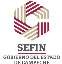 ----------------------------------------------------------------------------------------------------------------------------------- E0361 	HR/SEM/MES  PROFESOR DE ENSEÑANZAS DE ADIESTRAMIENTO DE SECUNDARIA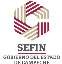 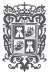 E0363        HR/SEM/MES  PROFESOR DE ENSEÑANZA SECUNDARIAE0365        HR/SEM/MES  PROFESOR DE ADIESTRAMIENTO104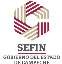 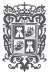 105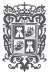 PODER EJECUTIVO DEL ESTADO DE CAMPECHE SECRETARÍA DE EDUCACIÓNTABULADOR GENERAL DE PERSONAL DE EDUCACIÓN TRANSFERIDO VIGENTE----------------------------------------------------------------------------------------------------------------------------------- Categoría    Tipo        Descripción de la categoría                       Importes Mensuales Zona Económica III----------------------------------------------------------------------------------------------------------------------------------- Descripción del concepto                                       ----------------Con niveles de Carrera Magisterial---------------Inicial        "A"        "B"       "BC"        "C"        "D"        "E"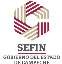 -----------------------------------------------------------------------------------------------------------------------------------E0366        HR/SEM/MES  HORAS DE ENSEÑANZA DE ADIESTRAMIENTO DE SECUNDARIAS GENERALES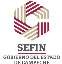 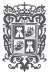 E0371        HR/SEM/MES  PROFESOR ORIENTADOR DE ENSEÑANZA SECUNDARIA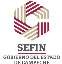 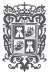 E0390        HR/SEM/MES  HORAS DE ENSEÑANZA DE ADIESTRAMIENTO DE SECUNDARIAS GENERALES108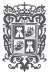 PODER EJECUTIVO DEL ESTADO DE CAMPECHE SECRETARÍA DE EDUCACIÓNTABULADOR GENERAL DE PERSONAL DE EDUCACIÓN TRANSFERIDO VIGENTE----------------------------------------------------------------------------------------------------------------------------------- Categoría    Tipo        Descripción de la categoría                       Importes Mensuales Zona Económica III----------------------------------------------------------------------------------------------------------------------------------- Descripción del concepto                                       ----------------Con niveles de Carrera Magisterial---------------Inicial        "A"        "B"       "BC"        "C"        "D"        "E"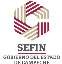 -----------------------------------------------------------------------------------------------------------------------------------E0392        HR/SEM/MES  HORAS DE ENSEÑANZA SECUNDARIA PARA FORTALECIMIENTO CURRICULAR109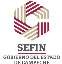 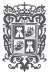 E0401        JORNADA     INSPECTOR GENERAL DE SECUNDARIAS TÉCNICAS07 SUELDO BASE                                          40,816.94  49,563.46  62,728.68             82,801.80 105,986.34 135,662.5238 AYUDA DE DESPENSA                                       214.00     214.00     214.00                214.00     214.00     214.0039 MATERIAL DIDÁCTICO                                      408.22     408.22     408.22                408.22     408.22     408.2240 ESTÍMULO AL DESEMPEÑO DOCENTE (EDUCACIÓN BÁSICA)     4,648.10   4,648.10   4,648.10              4,648.10   4,648.10   4,648.10110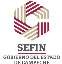 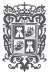 111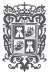 PODER EJECUTIVO DEL ESTADO DE CAMPECHE SECRETARÍA DE EDUCACIÓNTABULADOR GENERAL DE PERSONAL DE EDUCACIÓN TRANSFERIDO VIGENTE----------------------------------------------------------------------------------------------------------------------------------- Categoría    Tipo        Descripción de la categoría                       Importes Mensuales Zona Económica III----------------------------------------------------------------------------------------------------------------------------------- Descripción del concepto                                       ----------------Con niveles de Carrera Magisterial---------------Inicial        "A"        "B"       "BC"        "C"        "D"        "E"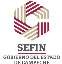 -----------------------------------------------------------------------------------------------------------------------------------E0421        JORNADA     DIRECTOR DE ESCUELA SECUNDARIA TÉCNICA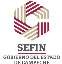 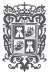 E0441        JORNADA     SUBDIRECTOR SECRETARIO DE ESCUELA SECUNDARIA TÉCNICA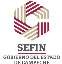 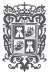 E0451        JORNADA     JEFE DE ENSEÑANZA SECUNDARIA TÉCNICA114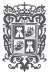 PODER EJECUTIVO DEL ESTADO DE CAMPECHE SECRETARÍA DE EDUCACIÓNTABULADOR GENERAL DE PERSONAL DE EDUCACIÓN TRANSFERIDO VIGENTE----------------------------------------------------------------------------------------------------------------------------------- Categoría    Tipo        Descripción de la categoría                       Importes Mensuales Zona Económica III----------------------------------------------------------------------------------------------------------------------------------- Descripción del concepto                                       ----------------Con niveles de Carrera Magisterial---------------Inicial        "A"        "B"       "BC"        "C"        "D"        "E"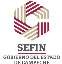 -----------------------------------------------------------------------------------------------------------------------------------40 ESTÍMULO AL DESEMPEÑO DOCENTE (EDUCACIÓN BÁSICA)     4,481.56   4,481.56   4,481.56              4,481.56   4,481.56   4,481.5644 PREVISIÓN SOCIAL MÚLTIPLE                               199.20     199.20     199.20                199.20     199.20     199.20DO DOCTORADO                                                140.25     140.25     140.25                140.25     140.25     140.25E9 ASIGNACIÓN DOCENTE GENÉRICA                             953.10     953.10     953.10                953.10     953.10     953.10FC FORTALECIMIENTO CURRICULAR                            4,290.24   4,290.24   4,290.24              4,290.24   4,290.24   4,290.24I2 COMPENSACIÓN A LA SUPERVISIÓN                         5,604.10   5,604.10   5,604.10              5,604.10   5,604.10   5,604.10MA MAESTRÍA                                                 116.90     116.90     116.90                116.90     116.90     116.90Q1 PRIMER QUINQUENIO EN LA DOCENCIA                         81.60      81.60      81.60                 81.60      81.60      81.60Q2 SEGUNDO QUINQUENIO EN LA DOCENCIA                       103.20     103.20     103.20                103.20     103.20     103.20Q3 TERCER QUINQUENIO EN LA DOCENCIA                        148.80     148.80     148.80                148.80     148.80     148.80Q4 CUARTO QUINQUENIO EN LA DOCENCIA                        199.20     199.20     199.20                199.20     199.20     199.20Q5 QUINTO QUINQUENIO EN LA DOCENCIA                        254.40     254.40     254.40                254.40     254.40     254.40115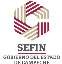 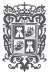 T3 TITULACIÓN EN LA DOCENCIA 3E0461        HR/SEM/MES  PROFESOR DE ADIESTRAMIENTO DE SECUNDARIA TÉCNICA FORÁNEA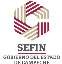 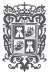 117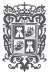 PODER EJECUTIVO DEL ESTADO DE CAMPECHE SECRETARÍA DE EDUCACIÓNTABULADOR GENERAL DE PERSONAL DE EDUCACIÓN TRANSFERIDO VIGENTE----------------------------------------------------------------------------------------------------------------------------------- Categoría    Tipo        Descripción de la categoría                       Importes Mensuales Zona Económica III----------------------------------------------------------------------------------------------------------------------------------- Descripción del concepto                                       ----------------Con niveles de Carrera Magisterial---------------Inicial        "A"        "B"       "BC"        "C"        "D"        "E"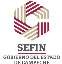 ----------------------------------------------------------------------------------------------------------------------------------- T3 TITULACIÓN EN LA DOCENCIA 3E0465        HR/SEM/MES  PROFESOR DE ADIESTRAMIENTO DE SECUNDARIA TÉCNICA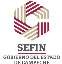 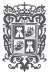 E0466        HR/SEM/MES  HORAS DE ENSEÑANZA DE ADIESTRAMIENTO DE SECUNDARIAS TÉCNICAS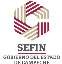 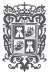 T3 TITULACIÓN EN LA DOCENCIA 3E0492        HR/SEM/MES  HORAS DE ENSEÑANZA DE SECUNDARIA TÉCNICA PARA FORTALECIMIENTO CURRICULAR120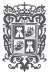 PODER EJECUTIVO DEL ESTADO DE CAMPECHE SECRETARÍA DE EDUCACIÓNTABULADOR GENERAL DE PERSONAL DE EDUCACIÓN TRANSFERIDO VIGENTE----------------------------------------------------------------------------------------------------------------------------------- Categoría    Tipo        Descripción de la categoría                       Importes Mensuales Zona Económica III----------------------------------------------------------------------------------------------------------------------------------- Descripción del concepto                                       ----------------Con niveles de Carrera Magisterial---------------Inicial        "A"        "B"       "BC"        "C"        "D"        "E"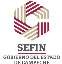 -----------------------------------------------------------------------------------------------------------------------------------E0629        JORNADA     DIRECTOR DE ESCUELA DE EDUCACIÓN ESPECIAL07 SUELDO BASE                                          15,694.96  21,345.04  28,602.40  33,178.80  37,755.14  48,326.62  61,858.02121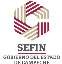 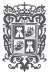 E0633        JORNADA     SUPERVISOR DE EDUCACIÓN ESPECIAL FORÁNEO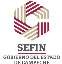 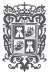 123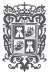 PODER EJECUTIVO DEL ESTADO DE CAMPECHE SECRETARÍA DE EDUCACIÓNTABULADOR GENERAL DE PERSONAL DE EDUCACIÓN TRANSFERIDO VIGENTE----------------------------------------------------------------------------------------------------------------------------------- Categoría    Tipo        Descripción de la categoría                       Importes Mensuales Zona Económica III----------------------------------------------------------------------------------------------------------------------------------- Descripción del concepto                                       ----------------Con niveles de Carrera Magisterial---------------Inicial        "A"        "B"       "BC"        "C"        "D"        "E"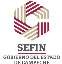 -----------------------------------------------------------------------------------------------------------------------------------E0671        HR/SEM/MES  PROFESOR ORIENTADOR PROFESIONAL DE ENSEÑANZA SUPERIOR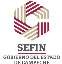 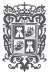 E0681        JORNADA     MAESTRO DE ESCUELA DE EXPERIMENTACIÓN PEDAGÓGICAE0687        JORNADA     MAESTRO DE EDUCACIÓN ESPECIAL125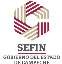 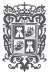 126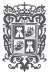 PODER EJECUTIVO DEL ESTADO DE CAMPECHE SECRETARÍA DE EDUCACIÓNTABULADOR GENERAL DE PERSONAL DE EDUCACIÓN TRANSFERIDO VIGENTE----------------------------------------------------------------------------------------------------------------------------------- Categoría    Tipo        Descripción de la categoría                       Importes Mensuales Zona Económica III----------------------------------------------------------------------------------------------------------------------------------- Descripción del concepto                                       ----------------Con niveles de Carrera Magisterial---------------Inicial        "A"        "B"       "BC"        "C"        "D"        "E"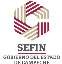 -----------------------------------------------------------------------------------------------------------------------------------E0689        JORNADA     MAESTRO PSICÓLOGO ORIENTADOR PARA EDUCACIÓN ESPECIAL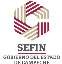 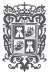 E0690        JORNADA     MAESTRO PSICÓLOGO ORIENTADOR PARA EDUCACIÓN ESPECIAL DE 3/4 DE TIEMPO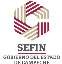 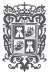 E0692        JORNADA     MAESTRO DE EDUCACIÓN ESPECIAL DE 3/4 DE TIEMPO EN CURSO CON FORTALECIMIENTO CURRICULAR129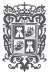 PODER EJECUTIVO DEL ESTADO DE CAMPECHE SECRETARÍA DE EDUCACIÓNTABULADOR GENERAL DE PERSONAL DE EDUCACIÓN TRANSFERIDO VIGENTE----------------------------------------------------------------------------------------------------------------------------------- Categoría    Tipo        Descripción de la categoría                       Importes Mensuales Zona Económica III----------------------------------------------------------------------------------------------------------------------------------- Descripción del concepto                                       ----------------Con niveles de Carrera Magisterial---------------Inicial        "A"        "B"       "BC"        "C"        "D"        "E"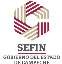 -----------------------------------------------------------------------------------------------------------------------------------40 ESTÍMULO AL DESEMPEÑO DOCENTE (EDUCACIÓN BÁSICA)     1,661.6244 PREVISIÓN SOCIAL MÚLTIPLE                               149.50DO DOCTORADO                                                 68.30E9 ASIGNACIÓN DOCENTE GENÉRICA                             478.36L1 ACREDITACIÓN LICENCIATURA PRIMER AÑO                     5.80L2 ACREDITACIÓN LICENCIATURA SEGUNDO AÑO                    9.65L3 ACREDITACIÓN LICENCIATURA TERCER AÑO                    15.00LT ACREDITACIÓN LICENCIATURA TITULADO                       29.95MA MAESTRÍA                                                  56.90Q1 PRIMER QUINQUENIO EN LA DOCENCIA                         43.10Q2 SEGUNDO QUINQUENIO EN LA DOCENCIA                        52.45Q3 TERCER QUINQUENIO EN LA DOCENCIA                         77.00130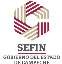 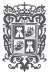 E0701        JORNADA     INSPECTOR NORMALISTA DE EDUCACIÓN FISICA07 SUELDO BASE                                          40,816.94  49,563.46  62,728.68             82,801.80 105,986.34 135,662.52131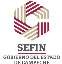 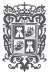 E0763        HR/SEM/MES  PROFESOR NORMALISTA DE EDUCACIÓN FISICA132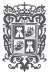 PODER EJECUTIVO DEL ESTADO DE CAMPECHE SECRETARÍA DE EDUCACIÓNTABULADOR GENERAL DE PERSONAL DE EDUCACIÓN TRANSFERIDO VIGENTE----------------------------------------------------------------------------------------------------------------------------------- Categoría    Tipo        Descripción de la categoría                       Importes Mensuales Zona Económica III----------------------------------------------------------------------------------------------------------------------------------- Descripción del concepto                                       ----------------Con niveles de Carrera Magisterial---------------Inicial        "A"        "B"       "BC"        "C"        "D"        "E"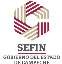 -----------------------------------------------------------------------------------------------------------------------------------E0792        HR/SEM/MES  HORAS DE EDUCACIÓN FISICA PARA FORTALECIMIENTO CURRICULAR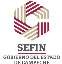 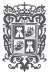 E0872        HR/SEM/MES  PROFESOR DE MATERIAS PROFESIONALES EN NORMAL DE ENSEÑANZA PRIMARIA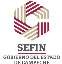 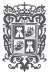 E0873        HR/SEM/MES  PROFESOR DE MATERIAS PROFESIONALES EN NORMAL DE ENSEÑANZA PRIMARIA135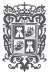 PODER EJECUTIVO DEL ESTADO DE CAMPECHE SECRETARÍA DE EDUCACIÓNTABULADOR GENERAL DE PERSONAL DE EDUCACIÓN TRANSFERIDO VIGENTE----------------------------------------------------------------------------------------------------------------------------------- Categoría    Tipo        Descripción de la categoría                       Importes Mensuales Zona Económica III----------------------------------------------------------------------------------------------------------------------------------- Descripción del concepto                                       ----------------Con niveles de Carrera Magisterial---------------Inicial        "A"        "B"       "BC"        "C"        "D"        "E"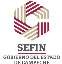 -----------------------------------------------------------------------------------------------------------------------------------E0925        JORNADA     DIRECTOR DE ESCUELA TECNOLÓGICA136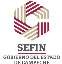 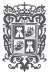 E0961        HR/SEM/MES  PROFESOR DE ADIESTRAMIENTO DE ENSEÑANZA TECNOLÓGICA VOCACIONAL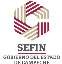 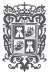 E0963        HR/SEM/MES PROFESOR DE ENSEÑANZA TECNOLÓGICA138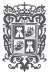 PODER EJECUTIVO DEL ESTADO DE CAMPECHE SECRETARÍA DE EDUCACIÓNTABULADOR GENERAL DE PERSONAL DE EDUCACIÓN TRANSFERIDO VIGENTE----------------------------------------------------------------------------------------------------------------------------------- Categoría    Tipo        Descripción de la categoría                       Importes Mensuales Zona Económica III----------------------------------------------------------------------------------------------------------------------------------- Descripción del concepto                                       ----------------Con niveles de Carrera Magisterial---------------Inicial        "A"        "B"       "BC"        "C"        "D"        "E"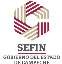 -----------------------------------------------------------------------------------------------------------------------------------07 SUELDO BASE                                             612.94     832.84   1,116.18              1,473.44   1,885.76   2,413.6638 AYUDA DE DESPENSA                                         6.96       6.96       6.96                  6.96       6.96       6.9639 MATERIAL DIDÁCTICO                                       14.46      14.46      14.46                 14.46      14.46      14.4640 ESTÍMULO AL DESEMPEÑO DOCENTE (EDUCACIÓN BÁSICA)        82.86      82.86      82.86                 82.86      82.86      82.8644 PREVISIÓN SOCIAL MÚLTIPLE                                 6.02       6.02       6.02                  6.02       6.02       6.02DO DOCTORADO                                                  3.45       3.45       3.45                  3.45       3.45       3.45E9 ASIGNACIÓN DOCENTE GENÉRICA                              18.40      18.60      18.86                 19.20      19.56      20.00MA MAESTRÍA                                                   2.85       2.85       2.85                  2.85       2.85       2.85Q1 PRIMER QUINQUENIO EN LA DOCENCIA                          1.70       1.70       1.70                  1.70       1.70       1.70Q2 SEGUNDO QUINQUENIO EN LA DOCENCIA                         2.15       2.15       2.15                  2.15       2.15       2.15Q3 TERCER QUINQUENIO EN LA DOCENCIA                          3.10       3.10       3.10                  3.10       3.10       3.10Q4 CUARTO QUINQUENIO EN LA DOCENCIA                          4.15       4.15       4.15                  4.15       4.15       4.15139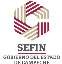 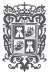 E0969        HR/SEM/MES  PROFESOR DE ENSEÑANZA VOCACIONALE1067        HR/SEM/MES  PROFESOR DE ENSEÑANZAS ARTÍSTICAS PARA POSTPRIMARIAS07 SUELDO BASE                                             600.54     816.90   1,094.74              1,444.58   1,849.36   2,367.3038 AYUDA DE DESPENSA                                         6.96       6.96       6.96                  6.96       6.96       6.96140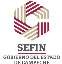 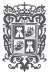 141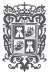 PODER EJECUTIVO DEL ESTADO DE CAMPECHE SECRETARÍA DE EDUCACIÓNTABULADOR GENERAL DE PERSONAL DE EDUCACIÓN TRANSFERIDO VIGENTE----------------------------------------------------------------------------------------------------------------------------------- Categoría    Tipo        Descripción de la categoría                       Importes Mensuales Zona Económica III----------------------------------------------------------------------------------------------------------------------------------- Descripción del concepto                                       ----------------Con niveles de Carrera Magisterial---------------Inicial        "A"        "B"       "BC"        "C"        "D"        "E"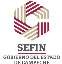 ----------------------------------------------------------------------------------------------------------------------------------- E1092 	HR/SEM/MES  HORAS DE ENSEÑANZAS ARTÍSTICAS Y MUSICALES DE POSTPRIMARIAS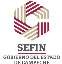 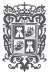 E1303        JORNADA     INSPECTOR DE MISIONES CULTURALES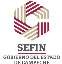 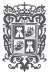 Q5 QUINTO QUINQUENIO EN LA DOCENCIAE1305        JORNADA     JEFE DE MISIÓN CULTURAL144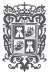 PODER EJECUTIVO DEL ESTADO DE CAMPECHE SECRETARÍA DE EDUCACIÓNTABULADOR GENERAL DE PERSONAL DE EDUCACIÓN TRANSFERIDO VIGENTE----------------------------------------------------------------------------------------------------------------------------------- Categoría    Tipo        Descripción de la categoría                       Importes Mensuales Zona Económica III----------------------------------------------------------------------------------------------------------------------------------- Descripción del concepto                                       ----------------Con niveles de Carrera Magisterial---------------Inicial        "A"        "B"       "BC"        "C"        "D"        "E"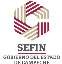 -----------------------------------------------------------------------------------------------------------------------------------E1331        JORNADA     MAESTRO A DE MISIÓN CULTURAL145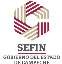 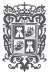 E1333        JORNADA     MAESTRO B DE MISIÓN CULTURAL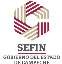 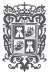 E1335        JORNADA     MAESTRO C DE MISIÓN CULTURAL147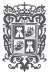 PODER EJECUTIVO DEL ESTADO DE CAMPECHE SECRETARÍA DE EDUCACIÓNTABULADOR GENERAL DE PERSONAL DE EDUCACIÓN TRANSFERIDO VIGENTE----------------------------------------------------------------------------------------------------------------------------------- Categoría    Tipo        Descripción de la categoría                       Importes Mensuales Zona Económica III----------------------------------------------------------------------------------------------------------------------------------- Descripción del concepto                                       ----------------Con niveles de Carrera Magisterial---------------Inicial        "A"        "B"       "BC"        "C"        "D"        "E"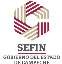 -----------------------------------------------------------------------------------------------------------------------------------E1411        JORNADA     JEFE DE ZONA DE SUPERVISIÓN DE EDUCACIÓN INDÍGENA07 SUELDO BASE                                          31,622.64  38,398.86  46,988.08  54,506.16  62,024.26  79,391.00 101,620.4838 AYUDA DE DESPENSA148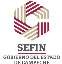 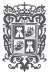 E1441        JORNADA     PROFESOR A DE ADIESTRAMIENTO TÉCNICO07 SUELDO BASE                                          11,460.6038 AYUDA DE DESPENSA                                       172.8039 MATERIAL DIDÁCTICO                                      360.32149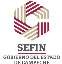 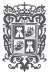 150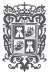 PODER EJECUTIVO DEL ESTADO DE CAMPECHE SECRETARÍA DE EDUCACIÓNTABULADOR GENERAL DE PERSONAL DE EDUCACIÓN TRANSFERIDO VIGENTE----------------------------------------------------------------------------------------------------------------------------------- Categoría    Tipo        Descripción de la categoría                       Importes Mensuales Zona Económica III----------------------------------------------------------------------------------------------------------------------------------- Descripción del concepto                                       ----------------Con niveles de Carrera Magisterial---------------Inicial        "A"        "B"       "BC"        "C"        "D"        "E"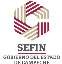 ----------------------------------------------------------------------------------------------------------------------------------- E1447 	JORNADA     SUBDIRECTOR ACADÉMICO DE PRIMARIA INDÍGENA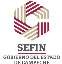 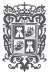 Q5 QUINTO QUINQUENIO EN LA DOCENCIA                        129.00E1461        JORNADA     ORIENTADOR DE COMUNIDAD DE PROMOCION INDÍGENAE1475        JORNADA     DIRECTOR BILINGÜE DE EDUCACIÓN PREESCOLAR INDÍGENA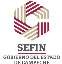 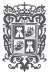 153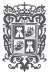 PODER EJECUTIVO DEL ESTADO DE CAMPECHE SECRETARÍA DE EDUCACIÓNTABULADOR GENERAL DE PERSONAL DE EDUCACIÓN TRANSFERIDO VIGENTE----------------------------------------------------------------------------------------------------------------------------------- Categoría    Tipo        Descripción de la categoría                       Importes Mensuales Zona Económica III----------------------------------------------------------------------------------------------------------------------------------- Descripción del concepto                                       ----------------Con niveles de Carrera Magisterial---------------Inicial        "A"        "B"       "BC"        "C"        "D"        "E"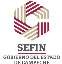 -----------------------------------------------------------------------------------------------------------------------------------E1481        JORNADA     INSPECTOR BILINGÜE DE EDUCACIÓN PRIMARIA INDÍGENA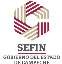 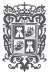 E1483        JORNADA     DIRECTOR BILINGÜE DE EDUCACIÓN PRIMARIA INDÍGENA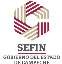 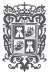 156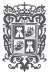 PODER EJECUTIVO DEL ESTADO DE CAMPECHE SECRETARÍA DE EDUCACIÓNTABULADOR GENERAL DE PERSONAL DE EDUCACIÓN TRANSFERIDO VIGENTE----------------------------------------------------------------------------------------------------------------------------------- Categoría    Tipo        Descripción de la categoría                       Importes Mensuales Zona Económica III----------------------------------------------------------------------------------------------------------------------------------- Descripción del concepto                                       ----------------Con niveles de Carrera Magisterial---------------Inicial        "A"        "B"       "BC"        "C"        "D"        "E"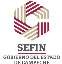 -----------------------------------------------------------------------------------------------------------------------------------E1485        JORNADA     MAESTRO BILINGÜE DE EDUCACIÓN PRIMARIA INDÍGENA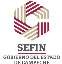 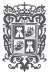 E1487        JORNADA     PROMOTOR BILINGÜE DE EDUCACIÓN PRIMARIA INDÍGENA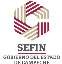 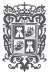 Q5 QUINTO QUINQUENIO EN LA DOCENCIA                        129.00E1489        JORNADA     MAESTRO BILINGÜE DE EDUCACIÓN PREESCOLAR INDÍGENA159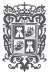 PODER EJECUTIVO DEL ESTADO DE CAMPECHE SECRETARÍA DE EDUCACIÓNTABULADOR GENERAL DE PERSONAL DE EDUCACIÓN TRANSFERIDO VIGENTE----------------------------------------------------------------------------------------------------------------------------------- Categoría    Tipo        Descripción de la categoría                       Importes Mensuales Zona Económica III----------------------------------------------------------------------------------------------------------------------------------- Descripción del concepto                                       ----------------Con niveles de Carrera Magisterial---------------Inicial        "A"        "B"       "BC"        "C"        "D"        "E"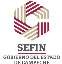 -----------------------------------------------------------------------------------------------------------------------------------160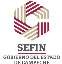 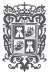 E1491        JORNADA     PROMOTOR BILINGÜE DE EDUCACIÓN PREESCOLAR INDÍGENAE1492        JORNADA     MAESTRA BILINGÜE DE EDUCACIÓN PREESCOLAR DE 3/4 DE TIEMPO EN FORTALECIMIENTO CURRICULAR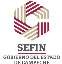 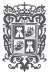 162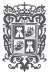 PODER EJECUTIVO DEL ESTADO DE CAMPECHE SECRETARÍA DE EDUCACIÓNTABULADOR GENERAL DE PERSONAL DE EDUCACIÓN TRANSFERIDO VIGENTE----------------------------------------------------------------------------------------------------------------------------------- Categoría    Tipo        Descripción de la categoría                       Importes Mensuales Zona Económica III----------------------------------------------------------------------------------------------------------------------------------- Descripción del concepto                                       ----------------Con niveles de Carrera Magisterial---------------Inicial        "A"        "B"       "BC"        "C"        "D"        "E"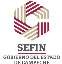 ----------------------------------------------------------------------------------------------------------------------------------- E1493 	JORNADA     MAESTRO A DE BRIGADA DE MEJORAMIENTO INDÍGENA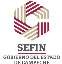 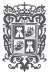 Q4 CUARTO QUINQUENIO EN LA DOCENCIA                        103.25Q5 QUINTO QUINQUENIO EN LA DOCENCIA                        129.00E1494        JORNADA     MAESTRO BILINGÜE DE EDUCACIÓN PRIMARIA DE 3/4 DE TIEMPO EN FORTALECIMIENTO CURRICULAR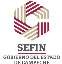 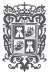 E1497        JORNADA     MAESTRO C DE BRIGADA DE MEJORAMIENTO INDÍGENA165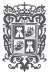 PODER EJECUTIVO DEL ESTADO DE CAMPECHE SECRETARÍA DE EDUCACIÓNTABULADOR GENERAL DE PERSONAL DE EDUCACIÓN TRANSFERIDO VIGENTE----------------------------------------------------------------------------------------------------------------------------------- Categoría    Tipo        Descripción de la categoría                       Importes Mensuales Zona Económica III----------------------------------------------------------------------------------------------------------------------------------- Descripción del concepto                                       ----------------Con niveles de Carrera Magisterial---------------Inicial        "A"        "B"       "BC"        "C"        "D"        "E"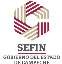 -----------------------------------------------------------------------------------------------------------------------------------E1501        JORNADA     INSPECTOR DE EDUCACIÓN BÁSICA PARA ADULTOS FORÁNEO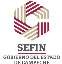 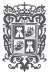 E1541        JORNADA     JEFE DE MISIÓN CULTURAL MOTORIZADA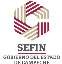 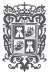 E1587        JORNADA     PROFESOR DE EDUCACIÓN BÁSICA PARA ADULTOS NOCTURNA168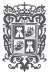 PODER EJECUTIVO DEL ESTADO DE CAMPECHE SECRETARÍA DE EDUCACIÓNTABULADOR GENERAL DE PERSONAL DE EDUCACIÓN TRANSFERIDO VIGENTE----------------------------------------------------------------------------------------------------------------------------------- Categoría    Tipo        Descripción de la categoría                       Importes Mensuales Zona Económica III----------------------------------------------------------------------------------------------------------------------------------- Descripción del concepto                                       ----------------Con niveles de Carrera Magisterial---------------Inicial        "A"        "B"       "BC"        "C"        "D"        "E"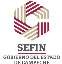 -----------------------------------------------------------------------------------------------------------------------------------39 MATERIAL DIDÁCTICO                                      335.06     335.06     335.06                335.06     335.06     335.0640 ESTÍMULO AL DESEMPEÑO DOCENTE (EDUCACIÓN BÁSICA)       780.82     780.82     780.82                780.82     780.82     780.8244 PREVISIÓN SOCIAL MÚLTIPLE                               117.40     117.40     117.40                117.40     117.40     117.40DO DOCTORADO                                                 27.35      27.35      27.35                 27.35      27.35      27.35E9 ASIGNACIÓN DOCENTE GENÉRICA                             189.66     240.56     243.06                246.26     249.90     254.60L1 ACREDITACIÓN LICENCIATURA PRIMER AÑO                     2.90       2.90       2.90                  2.90       2.90       2.90L2 ACREDITACIÓN LICENCIATURA SEGUNDO AÑO                    4.85       4.85       4.85                  4.85       4.85       4.85L3 ACREDITACIÓN LICENCIATURA TERCER AÑO                     7.50       7.50       7.50                  7.50       7.50       7.50LT ACREDITACIÓN LICENCIATURA TITULADO                       15.00      15.00      15.00                 15.00      15.00      15.00MA MAESTRÍA                                                  22.80      22.80      22.80                 22.80      22.80      22.80Q1 PRIMER QUINQUENIO EN LA DOCENCIA                         27.65      27.65      27.65                 27.65      27.65      27.65Q2 SEGUNDO QUINQUENIO EN LA DOCENCIA                        33.45      33.45      33.45                 33.45      33.45      33.45169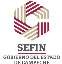 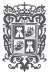 E1598        JORNADA     PROFESOR DE EDUCACIÓN BÁSICA PARA ADULTOS NOCTURNA CON FORTALECIMIENTO CURRICULAR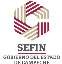 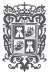 Q5 QUINTO QUINQUENIO EN LA DOCENCIA                         82.70E1813        JORNADA     AYUDANTE B DE TALLER DE PRIMARIA171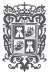 PODER EJECUTIVO DEL ESTADO DE CAMPECHE SECRETARÍA DE EDUCACIÓNTABULADOR GENERAL DE PERSONAL DE EDUCACIÓN TRANSFERIDO VIGENTE----------------------------------------------------------------------------------------------------------------------------------- Categoría    Tipo        Descripción de la categoría                       Importes Mensuales Zona Económica III----------------------------------------------------------------------------------------------------------------------------------- Descripción del concepto                                       ----------------Con niveles de Carrera Magisterial---------------Inicial        "A"        "B"       "BC"        "C"        "D"        "E"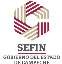 -----------------------------------------------------------------------------------------------------------------------------------E1903        JORNADA     AYUDANTE B DE TALLER DE CENTRO DE ENSEÑANZA AGROPECUARIA FORÁNEO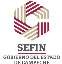 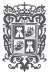 E2225        JORNADA     AYUDANTE C DE TALLER173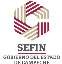 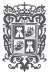 E2233        JORNADA     AYUDANTE G DE TALLER174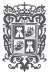 PODER EJECUTIVO DEL ESTADO DE CAMPECHE SECRETARÍA DE EDUCACIÓNTABULADOR GENERAL DE PERSONAL DE EDUCACIÓN TRANSFERIDO VIGENTE----------------------------------------------------------------------------------------------------------------------------------- Categoría    Tipo        Descripción de la categoría                       Importes Mensuales Zona Económica III----------------------------------------------------------------------------------------------------------------------------------- Descripción del concepto                                       ----------------Con niveles de Carrera Magisterial---------------Inicial        "A"        "B"       "BC"        "C"        "D"        "E"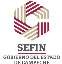 -----------------------------------------------------------------------------------------------------------------------------------E2331        JORNADA     PREFECTO A FORÁNEO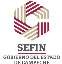 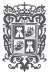 E2333        JORNADA     PREFECTO B FORÁNEOE2335        JORNADA     PREFECTO C FORÁNEO176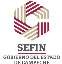 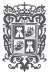 177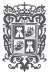 PODER EJECUTIVO DEL ESTADO DE CAMPECHE SECRETARÍA DE EDUCACIÓNTABULADOR GENERAL DE PERSONAL DE EDUCACIÓN TRANSFERIDO VIGENTE----------------------------------------------------------------------------------------------------------------------------------- Categoría    Tipo        Descripción de la categoría                       Importes Mensuales Zona Económica III----------------------------------------------------------------------------------------------------------------------------------- Descripción del concepto                                       ----------------Con niveles de Carrera Magisterial---------------Inicial        "A"        "B"       "BC"        "C"        "D"        "E"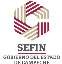 ----------------------------------------------------------------------------------------------------------------------------------- Q5 QUINTO QUINQUENIO EN LA DOCENCIA                        129.00E2401        HR/SEM/MES  HORAS DE AYUDANTE A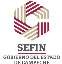 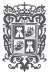 E2405        JORNADA     AYUDANTE CE2601        JORNADA     ASESOR TÉCNICO PEDAGÓGICO DE EDUCACIÓN PRIMARIA07 SUELDO BASE                                          19,107.7238 AYUDA DE DESPENSA                                       181.36179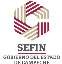 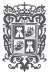 180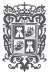 PODER EJECUTIVO DEL ESTADO DE CAMPECHE SECRETARÍA DE EDUCACIÓNTABULADOR GENERAL DE PERSONAL DE EDUCACIÓN TRANSFERIDO VIGENTE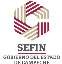 -----------------------------------------------------------------------------------------------------------------------------------Categoría    Tipo        Descripción de la categoría                       Importes Mensuales Zona Económica III----------------------------------------------------------------------------------------------------------------------------------- Descripción del concepto                                       ----------------Con niveles de Carrera Magisterial---------------Inicial        "A"        "B"       "BC"        "C"        "D"        "E"----------------------------------------------------------------------------------------------------------------------------------- E2603 	JORNADA     ASESOR TÉCNICO PEDAGÓGICO DE EDUCACIÓN PREESCOLAR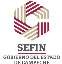 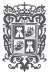 E2605        JORNADA     ASESOR TÉCNICO PEDAGÓGICO DE EDUCACIÓN ESPECIALE2609        JORNADA     ASESOR TÉCNICO PEDAGÓGICO DE EDUCACIÓN INDÍGENA07 SUELDO BASE                                          19,107.7238 AYUDA DE DESPENSA                                       181.36182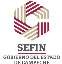 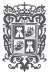 183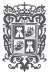 PODER EJECUTIVO DEL ESTADO DE CAMPECHE SECRETARÍA DE EDUCACIÓNTABULADOR GENERAL DE PERSONAL DE EDUCACIÓN TRANSFERIDO VIGENTE----------------------------------------------------------------------------------------------------------------------------------- Categoría    Tipo        Descripción de la categoría                       Importes Mensuales Zona Económica III----------------------------------------------------------------------------------------------------------------------------------- Descripción del concepto                                       ----------------Con niveles de Carrera Magisterial---------------Inicial        "A"        "B"       "BC"        "C"        "D"        "E"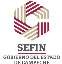 ----------------------------------------------------------------------------------------------------------------------------------- E2711 	JORNADA     INSPECTOR DE ZONA DE TELESECUNDARIA FORÁNEO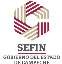 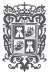 E2725        JORNADA     DIRECTOR  MAESTRO DE TELESECUNDARIA  FORÁNEO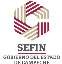 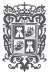 E2781        HR/SEM/MES  HORAS DE MAESTRO DE TELESECUNDARIA186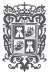 PODER EJECUTIVO DEL ESTADO DE CAMPECHE SECRETARÍA DE EDUCACIÓNTABULADOR GENERAL DE PERSONAL DE EDUCACIÓN TRANSFERIDO VIGENTE----------------------------------------------------------------------------------------------------------------------------------- Categoría    Tipo        Descripción de la categoría                       Importes Mensuales Zona Económica III----------------------------------------------------------------------------------------------------------------------------------- Descripción del concepto                                       ----------------Con niveles de Carrera Magisterial---------------Inicial        "A"        "B"       "BC"        "C"        "D"        "E"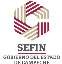 -----------------------------------------------------------------------------------------------------------------------------------187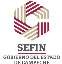 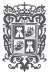 E2801        JORNADA     ASESOR TÉCNICO PEDAGÓGICO DE EDUCACIÓN SECUNDARIAE2803        JORNADA     ASESOR TÉCNICO PEDAGÓGICO DE EDUCACIÓN SECUNDARIA TÉCNICA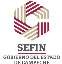 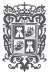 E2805        JORNADA     ASESOR TÉCNICO PEDAGÓGICO DE EDUCACIÓN FÍSICA07 SUELDO BASE                                          30,626.6038 AYUDA DE DESPENSA                                       200.40189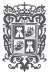 PODER EJECUTIVO DEL ESTADO DE CAMPECHE SECRETARÍA DE EDUCACIÓNTABULADOR GENERAL DE PERSONAL DE EDUCACIÓN TRANSFERIDO VIGENTE----------------------------------------------------------------------------------------------------------------------------------- Categoría    Tipo        Descripción de la categoría                       Importes Mensuales Zona Económica III----------------------------------------------------------------------------------------------------------------------------------- Descripción del concepto                                       ----------------Con niveles de Carrera Magisterial---------------Inicial        "A"        "B"       "BC"        "C"        "D"        "E"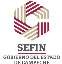 -----------------------------------------------------------------------------------------------------------------------------------E2807        JORNADA     ASESOR TÉCNICO PEDAGÓGICO DE EDUCACIÓN TELESECUNDARIA190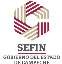 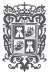 E3001        HR/SEM/MES  PROFESOR DE ENSEÑANZA DE INGLESE7007        JORNADA     PROFESOR INVESTIGADOR DE ENSEÑANZA SUPERIOR ASOCIADO A 1/2 TIEMPO191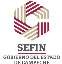 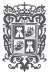 E7009        JORNADA     PROFESOR INVESTIGADOR DE ENSEÑANZA SUPERIOR ASOCIADO B 1/2 TIEMPO192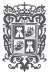 PODER EJECUTIVO DEL ESTADO DE CAMPECHE SECRETARÍA DE EDUCACIÓNTABULADOR GENERAL DE PERSONAL DE EDUCACIÓN TRANSFERIDO VIGENTE----------------------------------------------------------------------------------------------------------------------------------- Categoría    Tipo        Descripción de la categoría                       Importes Mensuales Zona Económica III----------------------------------------------------------------------------------------------------------------------------------- Descripción del concepto                                       ----------------Con niveles de Carrera Magisterial---------------Inicial        "A"        "B"       "BC"        "C"        "D"        "E"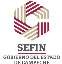 -----------------------------------------------------------------------------------------------------------------------------------E7011        JORNADA     PROFESOR INVESTIGADOR DE ENSEÑANZA SUPERIOR ASOCIADO C 1/2 TIEMPOE7043        JORNADA     TÉCNICO DOCENTE EN NORMAL SUPERIOR O BÁSICA ASOCIADO A 1/2 TIEMPO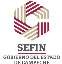 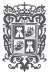 E7107        JORNADA     PROFESOR INVESTIGADOR DE ENSEÑANZA SUPERIOR ASOCIADO A 3/4 TIEMPOE7109        JORNADA     PROFESOR INVESTIGADOR DE ENSEÑANZA SUPERIOR ASOCIADO B 3/4 TIEMPOE7111        JORNADA     PROFESOR INVESTIGADOR DE ENSEÑANZA SUPERIOR ASOCIADO C 3/4 TIEMPOE7145        JORNADA     TÉCNICO DOCENTE EN NORMAL SUPERIOR O BÁSICA ASOCIADO B 3/4 TIEMPO07 SUELDO BASE                                          13,643.30194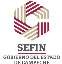 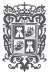 39 MATERIAL DIDÁCTICO                                      320.44ET EFICIENCIA EN EL TRABAJO                                 37.60E7207        JORNADA     PROFESOR INVESTIGADOR DE ENSEÑANZA SUPERIOR ASOCIADO A TIEMPO COMPLETO195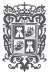 PODER EJECUTIVO DEL ESTADO DE CAMPECHE SECRETARÍA DE EDUCACIÓNTABULADOR GENERAL DE PERSONAL DE EDUCACIÓN TRANSFERIDO VIGENTE----------------------------------------------------------------------------------------------------------------------------------- Categoría    Tipo        Descripción de la categoría                       Importes Mensuales Zona Económica III----------------------------------------------------------------------------------------------------------------------------------- Descripción del concepto                                       ----------------Con niveles de Carrera Magisterial---------------Inicial        "A"        "B"       "BC"        "C"        "D"        "E"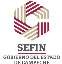 -----------------------------------------------------------------------------------------------------------------------------------E7209        JORNADA     PROFESOR INVESTIGADOR DE ENSEÑANZA SUPERIOR ASOCIADO B TIEMPO COMPLETOE7213        JORNADA     PROFESOR INVESTIGADOR DE ENSEÑANZA SUPERIOR TITULAR A TIEMPO COMPLETO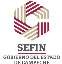 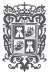 E7215        JORNADA     PROFESOR INVESTIGADOR DE ENSEÑANZA SUPERIOR TITULAR B TIEMPO COMPLETOE7217        JORNADA     PROFESOR INVESTIGADOR DE ENSEÑANZA SUPERIOR TITULAR C TIEMPO COMPLETOE7235        JORNADA     PROFESOR DE ENSEÑANZA SUPERIOR TITULAR C TIEMPO COMPLETOE7305        HR/SEM/MES  PROFESOR INVESTIGADOR DE ENSEÑANZA SUPERIOR ASIGNATURA B07 SUELDO BASE                                             542.34197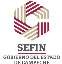 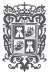 39 MATERIAL DIDÁCTICO                                       12.08ET EFICIENCIA EN EL TRABAJO                                  1.50E7309        HR/SEM/MES  PROFESOR DE ENSEÑANZA SUPERIOR ASIGNATURA B198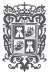 PODER EJECUTIVO DEL ESTADO DE CAMPECHE SECRETARÍA DE EDUCACIÓNTABULADOR GENERAL DE PERSONAL DE EDUCACIÓN TRANSFERIDO VIGENTE----------------------------------------------------------------------------------------------------------------------------------- Categoría    Tipo        Descripción de la categoría                       Importes Mensuales Zona Económica III----------------------------------------------------------------------------------------------------------------------------------- Descripción del concepto                                       ----------------Con niveles de Carrera Magisterial---------------Inicial        "A"        "B"       "BC"        "C"        "D"        "E"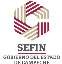 -----------------------------------------------------------------------------------------------------------------------------------E7325        HR/SEM/MES  PROFESOR DE ASIGNATURA C PARA EDUCACIÓN NORMALE7607        JORNADA     PROFESOR ASOCIADO A (E.S.) DE CYMPM 1/2 TIEMPO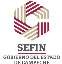 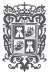 E7609        JORNADA     PROFESOR ASOCIADO B (E.S.) DE CYMPM 1/2 TIEMPOE7707        JORNADA     PROFESOR ASOCIADO A (E.S.) DE CYMPM 3/4 TIEMPOE7709        JORNADA     PROFESOR ASOCIADO B (E.S.) DE CYMPM 3/4 TIEMPOE7813        JORNADA     PROFESOR TITULAR A (E.S.) DE CYMPM TIEMPO COMPLETO07 SUELDO BASE                                          28,328.22200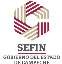 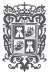 39 MATERIAL DIDÁCTICO                                      581.70ET EFICIENCIA EN EL TRABAJO                                 77.10E7815        JORNADA     PROFESOR TITULAR B (E.S.) DE CYMPM TIEMPO COMPLETO201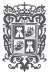 PODER EJECUTIVO DEL ESTADO DE CAMPECHE SECRETARÍA DE EDUCACIÓNTABULADOR GENERAL DE PERSONAL DE EDUCACIÓN TRANSFERIDO VIGENTE----------------------------------------------------------------------------------------------------------------------------------- Categoría    Tipo        Descripción de la categoría                       Importes Mensuales Zona Económica III----------------------------------------------------------------------------------------------------------------------------------- Descripción del concepto                                       ----------------Con niveles de Carrera Magisterial---------------Inicial        "A"        "B"       "BC"        "C"        "D"        "E"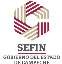 -----------------------------------------------------------------------------------------------------------------------------------E7817        JORNADA     PROFESOR TITULAR C (E.S.) DE CYMPM TIEMPO COMPLETOE7903        HR/SEM/MES  PROFESOR ASIGNATURA A (E.S.) DE CYMPM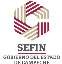 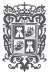 E7925        HR/SEM/MES  PROFESOR DE ASIGNATURA C DE CYMPME8005        JORNADA     FORMADOR DE INGLES CE9001        JORNADA     PROFESOR ASISTENTE A 1/2 TIEMPO UPNE9007        JORNADA     PROFESOR ASOCIADO A 1/2 TIEMPO UPN07 SUELDO BASE                                           9,572.90203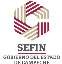 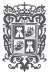 39 MATERIAL DIDÁCTICO                                      212.20ET EFICIENCIA EN EL TRABAJO                                 70.46E9009        JORNADA     PROFESOR ASOCIADO B 1/2 TIEMPO UPN204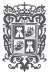 PODER EJECUTIVO DEL ESTADO DE CAMPECHE SECRETARÍA DE EDUCACIÓNTABULADOR GENERAL DE PERSONAL DE EDUCACIÓN TRANSFERIDO VIGENTE----------------------------------------------------------------------------------------------------------------------------------- Categoría    Tipo        Descripción de la categoría                       Importes Mensuales Zona Económica III----------------------------------------------------------------------------------------------------------------------------------- Descripción del concepto                                       ----------------Con niveles de Carrera Magisterial---------------Inicial        "A"        "B"       "BC"        "C"        "D"        "E"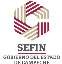 -----------------------------------------------------------------------------------------------------------------------------------E9011        JORNADA     PROFESOR ASOCIADO C 1/2 TIEMPO UPNE9209        JORNADA     PROFESOR ASOCIADO B TIEMPO COMPLETO UPN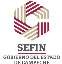 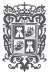 E9213        JORNADA     PROFESOR TITULAR A TIEMPO COMPLETO UPNE9217        JORNADA     PROFESOR TITULAR C TIEMPO COMPLETO UPNE9251        JORNADA     PROFESOR TÉCNICO TITULAR B TIEMPO COMPLETO UPNE9303        HR/SEM/MES  PROFESOR ASIGNATURA A UPN07 SUELDO BASE                                             478.32206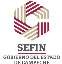 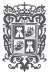 39 MATERIAL DIDÁCTICO                                       11.16ET EFICIENCIA EN EL TRABAJO                                  3.56E9305        HR/SEM/MES  PROFESOR ASIGNATURA B UPN207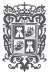 PODER EJECUTIVO DEL ESTADO DE CAMPECHE SECRETARÍA DE EDUCACIÓNTABULADOR GENERAL DE PERSONAL DE EDUCACIÓN TRANSFERIDO VIGENTE----------------------------------------------------------------------------------------------------------------------------------- Categoría    Tipo        Descripción de la categoría                       Importes Mensuales Zona Económica III----------------------------------------------------------------------------------------------------------------------------------- Descripción del concepto                                       ----------------Con niveles de Carrera Magisterial---------------Inicial        "A"        "B"       "BC"        "C"        "D"        "E"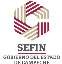 -----------------------------------------------------------------------------------------------------------------------------------A01803       JORNADA     ADMINISTRATIVO ESPECIALIZADO208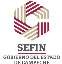 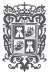 A01805       JORNADA     AUXILIAR DE ADMINISTRADORA01806       JORNADA     ANALISTA ADMINISTRATIVO209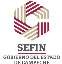 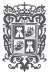 A01807       JORNADA     JEFE DE OFICINA210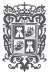 PODER EJECUTIVO DEL ESTADO DE CAMPECHE SECRETARÍA DE EDUCACIÓNTABULADOR GENERAL DE PERSONAL DE EDUCACIÓN TRANSFERIDO VIGENTE----------------------------------------------------------------------------------------------------------------------------------- Categoría    Tipo        Descripción de la categoría                       Importes Mensuales Zona Económica III----------------------------------------------------------------------------------------------------------------------------------- Descripción del concepto                                       ----------------Con niveles de Carrera Magisterial---------------Inicial        "A"        "B"       "BC"        "C"        "D"        "E"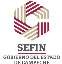 -----------------------------------------------------------------------------------------------------------------------------------A01820       JORNADA     AYUDANTE ADMINISTRATIVO211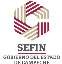 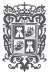 A02802       JORNADA     AGENTE DE INFORMACIÓNA02804       JORNADA     PROMOTOR212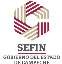 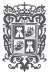 A03803       JORNADA     SECRETARIA DE APOYO213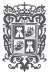 PODER EJECUTIVO DEL ESTADO DE CAMPECHE SECRETARÍA DE EDUCACIÓNTABULADOR GENERAL DE PERSONAL DE EDUCACIÓN TRANSFERIDO VIGENTE----------------------------------------------------------------------------------------------------------------------------------- Categoría    Tipo        Descripción de la categoría                       Importes Mensuales Zona Económica III----------------------------------------------------------------------------------------------------------------------------------- Descripción del concepto                                       ----------------Con niveles de Carrera Magisterial---------------Inicial        "A"        "B"       "BC"        "C"        "D"        "E"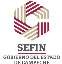 -----------------------------------------------------------------------------------------------------------------------------------A03804       JORNADA     SECRETARIA CC02802       JORNADA     OPERADOR DE EQUIPO DE COMUNICACIONES214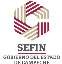 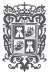 P02802       JORNADA     MÉDICOP04803       JORNADA     PSICÓLOGO215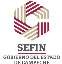 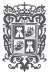 216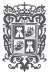 PODER EJECUTIVO DEL ESTADO DE CAMPECHE SECRETARÍA DE EDUCACIÓNTABULADOR GENERAL DE PERSONAL DE EDUCACIÓN TRANSFERIDO VIGENTE----------------------------------------------------------------------------------------------------------------------------------- Categoría    Tipo        Descripción de la categoría                       Importes Mensuales Zona Económica III----------------------------------------------------------------------------------------------------------------------------------- Descripción del concepto                                       ----------------Con niveles de Carrera Magisterial---------------Inicial        "A"        "B"       "BC"        "C"        "D"        "E"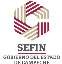 -----------------------------------------------------------------------------------------------------------------------------------S01803       JORNADA     OFICIAL DE SERVICIOS Y MANTENIMIENTO217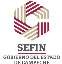 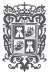 S01804       JORNADA     JEFE DE SERVICIOS Y MANTENIMIENTOS01807       JORNADA     ASISTENTE DE SERVICIOS EN PLANTEL218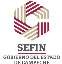 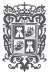 S01808       JORNADA     ASISTENTE DE SERVICIOS Y MANTENIMIENTO219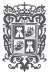 PODER EJECUTIVO DEL ESTADO DE CAMPECHE SECRETARÍA DE EDUCACIÓNTABULADOR GENERAL DE PERSONAL DE EDUCACIÓN TRANSFERIDO VIGENTE----------------------------------------------------------------------------------------------------------------------------------- Categoría    Tipo        Descripción de la categoría                       Importes Mensuales Zona Económica III----------------------------------------------------------------------------------------------------------------------------------- Descripción del concepto                                       ----------------Con niveles de Carrera Magisterial---------------Inicial        "A"        "B"       "BC"        "C"        "D"        "E"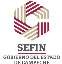 -----------------------------------------------------------------------------------------------------------------------------------S01812       JORNADA     AUXILIAR DE SERVICIOS Y MANTENIMIENTO EN PLANTEL220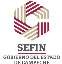 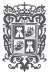 S02804       JORNADA     COCINERAS02805       JORNADA     ECÓNOMO (PARA USO EXCLUSIVO DE PLANTELES)221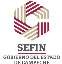 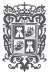 S02810       JORNADA     ASISTENTE DE COCINA222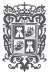 PODER EJECUTIVO DEL ESTADO DE CAMPECHE SECRETARÍA DE EDUCACIÓNTABULADOR GENERAL DE PERSONAL DE EDUCACIÓN TRANSFERIDO VIGENTE----------------------------------------------------------------------------------------------------------------------------------- Categoría    Tipo        Descripción de la categoría                       Importes Mensuales Zona Económica III----------------------------------------------------------------------------------------------------------------------------------- Descripción del concepto                                       ----------------Con niveles de Carrera Magisterial---------------Inicial        "A"        "B"       "BC"        "C"        "D"        "E"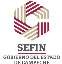 -----------------------------------------------------------------------------------------------------------------------------------S03802       JORNADA     CHOFER223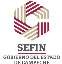 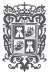 S05805       JORNADA     TÉCNICO MEDIO EN IMPRENTAS08802       JORNADA     OFICIAL DE MANTENIMIENTO MECÁNICO224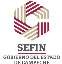 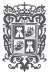 T03803       JORNADA     TÉCNICO MEDIO225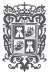 PODER EJECUTIVO DEL ESTADO DE CAMPECHE SECRETARÍA DE EDUCACIÓNTABULADOR GENERAL DE PERSONAL DE EDUCACIÓN TRANSFERIDO VIGENTE----------------------------------------------------------------------------------------------------------------------------------- Categoría    Tipo        Descripción de la categoría                       Importes Mensuales Zona Económica III----------------------------------------------------------------------------------------------------------------------------------- Descripción del concepto                                       ----------------Con niveles de Carrera Magisterial---------------Inicial        "A"        "B"       "BC"        "C"        "D"        "E"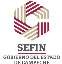 -----------------------------------------------------------------------------------------------------------------------------------T03804       JORNADA     ESPECIALISTA TÉCNICO226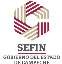 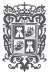 T05808       JORNADA     TÉCNICO BIBLIOTECARIOT05809       JORNADA     ASISTENTE BIBLIOTECARIO227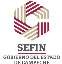 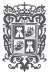 T06803       JORNADA     COORDINADOR DE TÉCNICOS EN COMPUTACIÓN228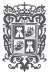 PODER EJECUTIVO DEL ESTADO DE CAMPECHE SECRETARÍA DE EDUCACIÓNTABULADOR GENERAL DE PERSONAL DE EDUCACIÓN TRANSFERIDO VIGENTE----------------------------------------------------------------------------------------------------------------------------------- Categoría    Tipo        Descripción de la categoría                       Importes Mensuales Zona Económica III----------------------------------------------------------------------------------------------------------------------------------- Descripción del concepto                                       ----------------Con niveles de Carrera Magisterial---------------Inicial        "A"        "B"       "BC"        "C"        "D"        "E"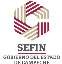 -----------------------------------------------------------------------------------------------------------------------------------T08803       JORNADA     DIBUJANTE229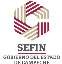 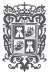 T09802       JORNADA     ENFERMERAT09803       JORNADA     ENFERMERA ESPECIALIZADA230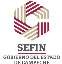 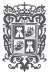 T13803       JORNADA     FOTÓGRAFO231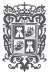 PODER EJECUTIVO DEL ESTADO DE CAMPECHE SECRETARÍA DE EDUCACIÓNTABULADOR GENERAL DE PERSONAL DE EDUCACIÓN TRANSFERIDO VIGENTE----------------------------------------------------------------------------------------------------------------------------------- Categoría    Tipo        Descripción de la categoría                       Importes Mensuales Zona Económica III----------------------------------------------------------------------------------------------------------------------------------- Descripción del concepto                                       ----------------Con niveles de Carrera Magisterial---------------Inicial        "A"        "B"       "BC"        "C"        "D"        "E"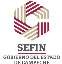 -----------------------------------------------------------------------------------------------------------------------------------T14805       JORNADA     PUERICULTOR (PARA USO EXCLUSIVO DE PLANTELES)232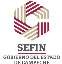 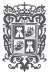 T14807       JORNADA     NIÑERA ESPECIALIZADAT16807       JORNADA     ASISTENTE DE LABORATORIO233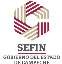 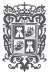 T18804       JORNADA     ASISTENTE ESPECIALIZADO DE SERVICIO NAVAL234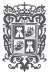 PODER EJECUTIVO DEL ESTADO DE CAMPECHE SECRETARÍA DE EDUCACIÓNTABULADOR GENERAL DE PERSONAL DE EDUCACIÓN TRANSFERIDO VIGENTE----------------------------------------------------------------------------------------------------------------------------------- Categoría    Tipo        Descripción de la categoría                       Importes Mensuales Zona Económica III----------------------------------------------------------------------------------------------------------------------------------- Descripción del concepto                                       ----------------Con niveles de Carrera Magisterial---------------Inicial        "A"        "B"       "BC"        "C"        "D"        "E"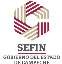 -----------------------------------------------------------------------------------------------------------------------------------T26802       JORNADA     TRABAJADORA SOCIAL PASANTE235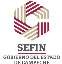 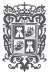 T26803       JORNADA     TRABAJADORA SOCIALT26804       JORNADA     TRABAJADORA SOCIAL TITULADA236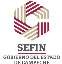 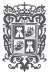 CF01012      JORNADA     SUBDIRECTOR DE ÁREACF01059      JORNADA     JEFE DE DEPARTAMENTO237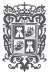 PODER EJECUTIVO DEL ESTADO DE CAMPECHE SECRETARÍA DE EDUCACIÓNTABULADOR GENERAL DE PERSONAL DE EDUCACIÓN TRANSFERIDO VIGENTE----------------------------------------------------------------------------------------------------------------------------------- Categoría    Tipo        Descripción de la categoría                       Importes Mensuales Zona Económica III----------------------------------------------------------------------------------------------------------------------------------- Descripción del concepto                                       ----------------Con niveles de Carrera Magisterial---------------Inicial        "A"        "B"       "BC"        "C"        "D"        "E"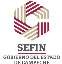 -----------------------------------------------------------------------------------------------------------------------------------CF03809      JORNADA     CHOFER DE SPS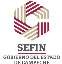 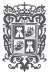 CF04805      JORNADA     SECRETARIA EJECUTIVA DCF04806      JORNADA     SECRETARIA EJECUTIVA C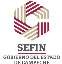 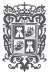 CF04807      JORNADA     SECRETARIA EJECUTIVA B240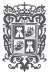 PODER EJECUTIVO DEL ESTADO DE CAMPECHE SECRETARÍA DE EDUCACIÓNTABULADOR GENERAL DE PERSONAL DE EDUCACIÓN TRANSFERIDO VIGENTE----------------------------------------------------------------------------------------------------------------------------------- Categoría    Tipo        Descripción de la categoría                       Importes Mensuales Zona Económica III----------------------------------------------------------------------------------------------------------------------------------- Descripción del concepto                                       ----------------Con niveles de Carrera Magisterial---------------Inicial        "A"        "B"       "BC"        "C"        "D"        "E"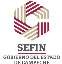 -----------------------------------------------------------------------------------------------------------------------------------CF04808      JORNADA     SECRETARIA EJECUTIVA A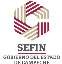 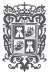 CF07817      JORNADA     RESPONSABLE DE FONDOS Y VALORESCF12803      JORNADA     COORDINADOR DE TÉCNICOS EN COMPUTACIÓN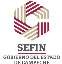 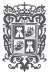 CF12825      JORNADA     ANALISTA DE SISTEMAS MACROCOMPUTACIONALES243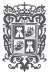 PODER EJECUTIVO DEL ESTADO DE CAMPECHE SECRETARÍA DE EDUCACIÓNTABULADOR GENERAL DE PERSONAL DE EDUCACIÓN TRANSFERIDO VIGENTE----------------------------------------------------------------------------------------------------------------------------------- Categoría    Tipo        Descripción de la categoría                       Importes Mensuales Zona Económica III----------------------------------------------------------------------------------------------------------------------------------- Descripción del concepto                                       ----------------Con niveles de Carrera Magisterial---------------Inicial        "A"        "B"       "BC"        "C"        "D"        "E"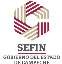 -----------------------------------------------------------------------------------------------------------------------------------CF21859      JORNADA     COORDINADOR DE PROFESIONALES DICTAMINADORES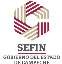 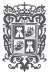 CF33821      JORNADA     ESPECIALISTA TÉCNICOCF33828      JORNADA     PRODUCTOR RADIOFÓNICO BILINGÜE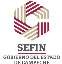 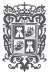 CF33865      JORNADA     JEFE DE UNIDAD RADIOFÓNICA BILINGÜE246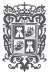 PODER EJECUTIVO DEL ESTADO DE CAMPECHE SECRETARÍA DE EDUCACIÓNTABULADOR GENERAL DE PERSONAL DE EDUCACIÓN TRANSFERIDO VIGENTE----------------------------------------------------------------------------------------------------------------------------------- Categoría    Tipo        Descripción de la categoría                       Importes Mensuales Zona Económica III----------------------------------------------------------------------------------------------------------------------------------- Descripción del concepto                                       ----------------Con niveles de Carrera Magisterial---------------Inicial        "A"        "B"       "BC"        "C"        "D"        "E"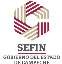 -----------------------------------------------------------------------------------------------------------------------------------CF33892      JORNADA     TÉCNICO SUPERIOR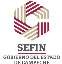 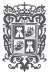 CF34806      JORNADA     SUPERVISOR ADMINISTRATIVOCF34807      JORNADA     AUXILIAR DE ADMINISTRADOR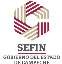 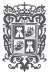 CF34810      JORNADA     ANALISTA ADMINISTRATIVO249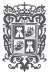 PODER EJECUTIVO DEL ESTADO DE CAMPECHE SECRETARÍA DE EDUCACIÓNTABULADOR GENERAL DE PERSONAL DE EDUCACIÓN TRANSFERIDO VIGENTE----------------------------------------------------------------------------------------------------------------------------------- Categoría    Tipo        Descripción de la categoría                       Importes Mensuales Zona Económica III----------------------------------------------------------------------------------------------------------------------------------- Descripción del concepto                                       ----------------Con niveles de Carrera Magisterial---------------Inicial        "A"        "B"       "BC"        "C"        "D"        "E"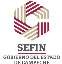 -----------------------------------------------------------------------------------------------------------------------------------CF34813      JORNADA     JEFE DE OFICINA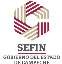 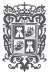 CF34844      JORNADA     ASISTENTE DE ALMACÉNCF52118      JORNADA     DIRECTOR GENERAL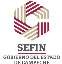 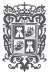 CF52317      JORNADA     DIRECTOR DE ÁREA252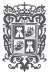 PODER EJECUTIVO DEL ESTADO DE CAMPECHE SECRETARÍA DE EDUCACIÓNTABULADOR GENERAL DE PERSONAL DE EDUCACIÓN TRANSFERIDO VIGENTE----------------------------------------------------------------------------------------------------------------------------------- Categoría    Tipo        Descripción de la categoría                       Importes Mensuales Zona Económica III----------------------------------------------------------------------------------------------------------------------------------- Descripción del concepto                                       ----------------Con niveles de Carrera Magisterial---------------Inicial        "A"        "B"       "BC"        "C"        "D"        "E"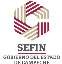 -----------------------------------------------------------------------------------------------------------------------------------CF53083      JORNADA     SECRETARIO PARTICULAR DE SPS-33JA01009      JORNADA     JEFE DE PROYECTO07 SUELDO BASE                                          11,588.58253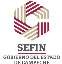 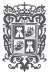 ET EFICIENCIA EN EL TRABAJO                                 98.90JA01026      JORNADA     AUXILIAR ADMINISTRATIVO07 SUELDO BASE                                           7,765.84ET EFICIENCIA EN EL TRABAJO                                 98.90JA04003      JORNADA     ANALISTA DE SISTEMAS ADMINISTRATIVOS07 SUELDO BASE                                           9,973.10ET EFICIENCIA EN EL TRABAJO                                 98.90JA08016      JORNADA     SECRETARIA DE DIRECTOR DE PLANTEL07 SUELDO BASE                                           9,498.30ET EFICIENCIA EN EL TRABAJO                                 98.90JA08029      JORNADA     SECRETARIA DE JEFE DE DEPARTAMENTO07 SUELDO BASE                                           8,143.98ET EFICIENCIA EN EL TRABAJO                                 98.90254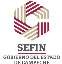 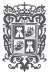 JP01002      JORNADA     ANALISTA ESPECIALIZADO07 SUELDO BASE                                           9,973.10ET EFICIENCIA EN EL TRABAJO                                 98.90JP07539      JORNADA     ANALISTA TÉCNICO ESPECIALIZADO07 SUELDO BASE                                          14,074.52ET EFICIENCIA EN EL TRABAJO                                 98.90255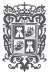 PODER EJECUTIVO DEL ESTADO DE CAMPECHE SECRETARÍA DE EDUCACIÓNTABULADOR GENERAL DE PERSONAL DE EDUCACIÓN TRANSFERIDO VIGENTE----------------------------------------------------------------------------------------------------------------------------------- Categoría    Tipo        Descripción de la categoría                       Importes Mensuales Zona Económica III----------------------------------------------------------------------------------------------------------------------------------- Descripción del concepto                                       ----------------Con niveles de Carrera Magisterial---------------Inicial        "A"        "B"       "BC"        "C"        "D"        "E"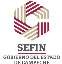 ----------------------------------------------------------------------------------------------------------------------------------- JS06006      JORNADA     AUXILIAR DE INTENDENCIA07 SUELDO BASE                                           7,426.96ET EFICIENCIA EN EL TRABAJO                                 98.90JS07002      JORNADA     OFICIAL DE SERVICIOS ESPECIALIZADOS07 SUELDO BASE                                           9,031.02ET EFICIENCIA EN EL TRABAJO                                 98.90JS08012      JORNADA     OFICIAL DE SERVICIOS256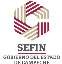 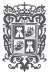 07 SUELDO BASE                                           7,765.84ET EFICIENCIA EN EL TRABAJO                                 98.90JT03002      JORNADA     ANALISTA TÉCNICO07 SUELDO BASE                                          10,480.32ET EFICIENCIA EN EL TRABAJO                                 98.90JT05003      JORNADA     BIBLIOTECARIO07 SUELDO BASE                                           8,564.80ET EFICIENCIA EN EL TRABAJO                                 98.90LA01005      JORNADA     ADMINISTRATIVO ESPECIALIZADO07 SUELDO BASE                                           9,034.72ET EFICIENCIA EN EL TRABAJO                                 98.90LA01022      JORNADA     CLASIFICADOR DE INFORMACIÓN07 SUELDO BASE                                           8,149.98257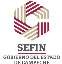 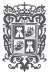 ET EFICIENCIA EN EL TRABAJO                                 98.90LA08006      JORNADA     SECRETARIA EJECUTIVA07 SUELDO BASE                                          10,497.96ET EFICIENCIA EN EL TRABAJO                                 98.90LA08025      JORNADA     SECRETARIA07 SUELDO BASE                                           9,520.82258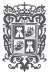 PODER EJECUTIVO DEL ESTADO DE CAMPECHE SECRETARÍA DE EDUCACIÓNTABULADOR GENERAL DE PERSONAL DE EDUCACIÓN TRANSFERIDO VIGENTE----------------------------------------------------------------------------------------------------------------------------------- Categoría    Tipo        Descripción de la categoría                       Importes Mensuales Zona Económica III----------------------------------------------------------------------------------------------------------------------------------- Descripción del concepto                                       ----------------Con niveles de Carrera Magisterial---------------Inicial        "A"        "B"       "BC"        "C"        "D"        "E"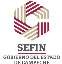 ----------------------------------------------------------------------------------------------------------------------------------- ET EFICIENCIA EN EL TRABAJO                                 98.90LF34018      JORNADA     COORDINADOR DEPARTAMENTAL07 SUELDO BASE                                          14,497.58ET EFICIENCIA EN EL TRABAJO                                106.46LP01002      JORNADA     ANALISTA ESPECIALIZADO07 SUELDO BASE                                          11,638.18ET EFICIENCIA EN EL TRABAJO                                 98.90259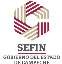 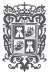 LS06002      JORNADA     INTENDENTE07 SUELDO BASE                                           7,019.38ET EFICIENCIA EN EL TRABAJO                                 98.90LS06006      JORNADA     AUXILIAR DE INTENDENCIA07 SUELDO BASE                                           6,423.00ET EFICIENCIA EN EL TRABAJO                                 98.90LS14012      JORNADA     GUARDIÁN07 SUELDO BASE                                           7,744.32ET EFICIENCIA EN EL TRABAJO                                 98.90LT05006      JORNADA     TÉCNICO BIBLIOTECARIO07 SUELDO BASE                                           9,034.72ET EFICIENCIA EN EL TRABAJO                                 98.90LT05011      JORNADA     BIBLIOTECARIO ESPECIALIZADO260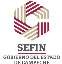 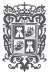 07 SUELDO BASE                                          10,497.96ET EFICIENCIA EN EL TRABAJO                                 98.90LT05013      JORNADA     BIBLIOTECARIO ESPECIALIZADO07 SUELDO BASE                                          10,497.96ET EFICIENCIA EN EL TRABAJO                                 98.90MA01001      JORNADA     JEFE DE OFICINA261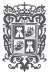 PODER EJECUTIVO DEL ESTADO DE CAMPECHE SECRETARÍA DE EDUCACIÓNTABULADOR GENERAL DE PERSONAL DE EDUCACIÓN TRANSFERIDO VIGENTE----------------------------------------------------------------------------------------------------------------------------------- Categoría    Tipo        Descripción de la categoría                       Importes Mensuales Zona Económica III----------------------------------------------------------------------------------------------------------------------------------- Descripción del concepto                                       ----------------Con niveles de Carrera Magisterial---------------Inicial        "A"        "B"       "BC"        "C"        "D"        "E"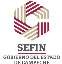 -----------------------------------------------------------------------------------------------------------------------------------07 SUELDO BASE                                          12,219.90ET EFICIENCIA EN EL TRABAJO                                 98.90MA08004      JORNADA     TAQUIMECANÓGRAFA07 SUELDO BASE                                           7,765.84ET EFICIENCIA EN EL TRABAJO                                 98.90MA08016      JORNADA     SECRETARIA DE DIRECTOR DE PLANTEL (ES)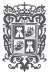 Los límites de remuneración neta mensual que se autorizan para los servidores públicos de mando de esta Secretaría de Educación serán los siguientes:Las mismas percepciones se otorgarán para los puestos homólogos que por su nivel salarial sean equivalentes al de un puesto de la estructura orgánica.La compensación garantizada se otorgará en función del puesto y nivel salarial. No se considera para el cálculo y pago de cuotas y aportaciones de seguridad social ni para la prima vacacional. Este concepto será objeto de pago para otras prestaciones de fin de año.PERCEPCIONES QUE RECIBE EL PERSONAL QUE TIENE PLAZA ESTATAL PERSONAL DOCENTES ACTIVO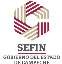 263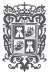 PERSONAL DE APOYO Y ASISTENCIA A LA EDUCACION ACTIVO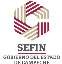 EL INCREMENTO PARA EL 2021 SE DA A CONOCER EN EL MES DE MAYOINCREMENTO SALARIAL A PARTIR DEL 1° DE ENERO DE 2021PERSONAL DOCENTE 3.90%PERSONAL DE APOYO Y ASISTENCIA        3.90%INCREMENTO SALARIAL AL PERSONAL DE NIVEL SUPERIOR (ANTES LICENCIATURA EN INFORMÁTICA), A PARTIR DEL 1º DE FEBRERO DEL 2021DOCENTES Y APOYO  3.90%PERSONAL JUBILADO (DOCENTES, APOYO y ASISTENCIA A LA EDUCACIÓN)264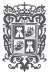 2,476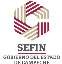 7,05457,1331)  BASE= 2,135  CONFIANZA=3412)  BASE= 7,0543)  BASE= 8,596NÚMERO DE PLAZAS DE HORAS: 8,596HOMBRES:  5,019MUJERES:  6,560TOTAL:        11,579265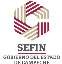 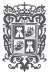 XI.      Secretaría de Salud.266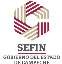 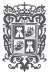 267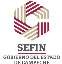 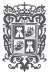 268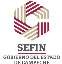 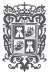 269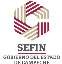 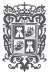 270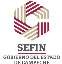 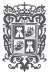 271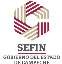 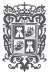 272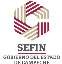 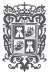 273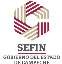 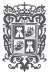 274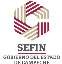 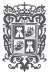 275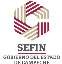 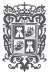 276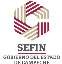 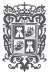 277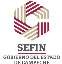 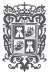 278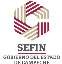 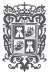 279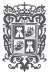 PRESTACIONES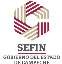 280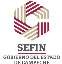 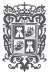 281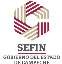 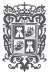 282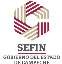 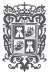 283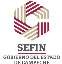 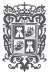 284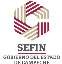 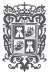 285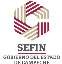 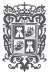 286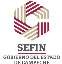 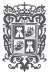 287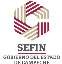 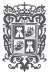 288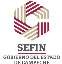 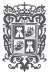 289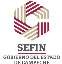 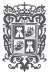 290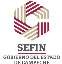 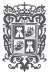 291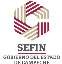 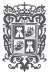 292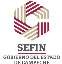 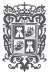 293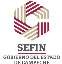 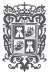 294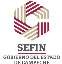 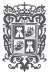 295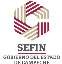 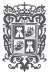 296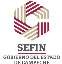 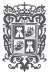 297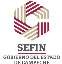 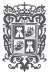 298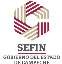 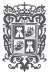 299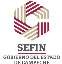 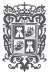 300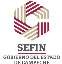 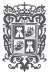 301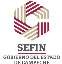 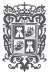 302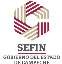 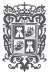 303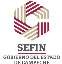 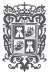 304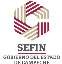 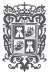 305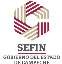 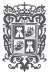 306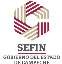 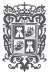 307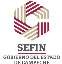 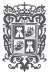 308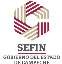 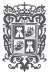 309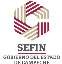 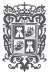 310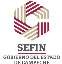 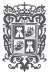 311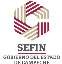 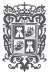 312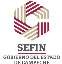 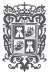 313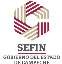 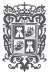 314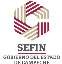 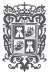 315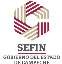 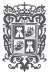 316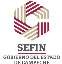 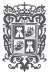 317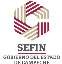 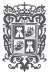 318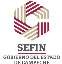 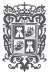 319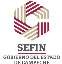 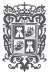 320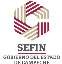 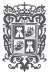 321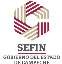 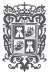 322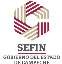 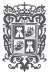 323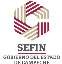 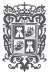 324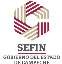 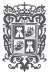 325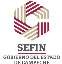 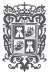 326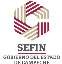 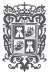 327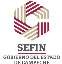 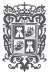 328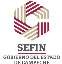 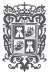 329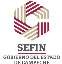 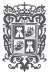 330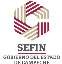 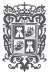 331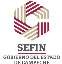 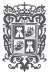 332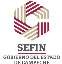 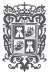 333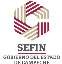 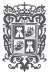 334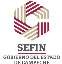 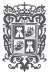 335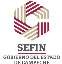 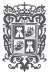 336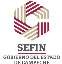 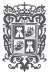 337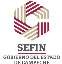 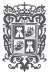 338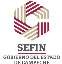 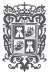 339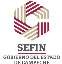 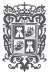 340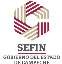 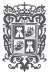 341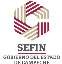 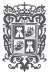 342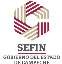 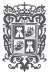 343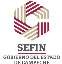 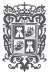 344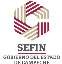 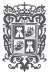 345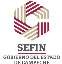 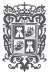 346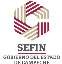 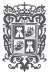 347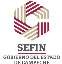 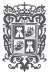 348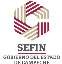 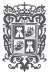 349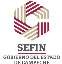 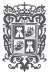 350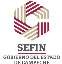 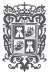 351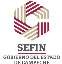 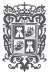 352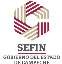 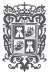 353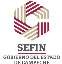 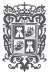 354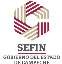 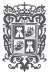 355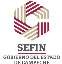 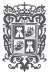 356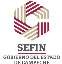 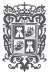 357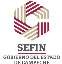 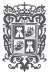 358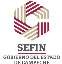 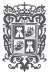 359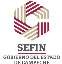 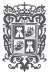 360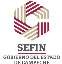 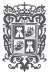 361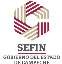 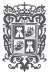 362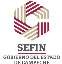 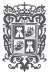 363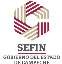 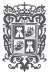 364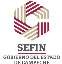 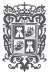 365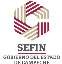 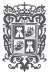 366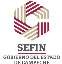 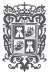 367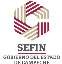 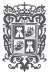 368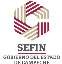 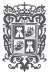 369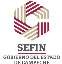 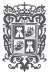 370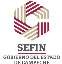 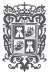 371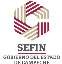 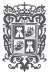 372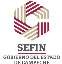 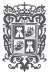 373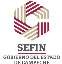 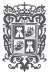 374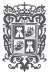 ANEXO CONAC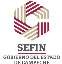 375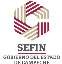 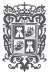 376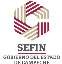 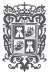 377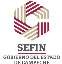 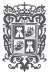 378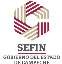 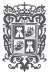 379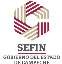 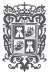 380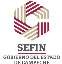 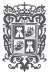 381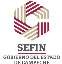 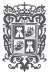 382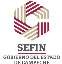 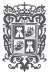 383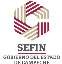 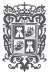 384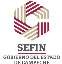 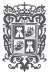 385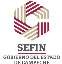 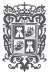 386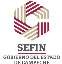 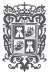 387CUARTA SECCIÓNSan Francisco de Campeche, PÁG. 468                                       PERIÓDICO OFICIAL DEL ESTADO      Cam.,  Diciembre 16 de 2021 	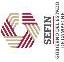 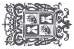 San Francisco de Campeche,CUARTA SECCIÓN Cam., Diciembre 16 de 2021            PERIÓDICO OFICIAL DEL ESTADO                                   PÁG. 469 	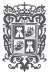 TABULADOR DE SUELDOS DE PERSONAL DE MANDO MEDIO Y SUPERIOR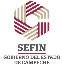 Conceptos de PrestacionesLas prestaciones de los servidores públicos establecidos en:          Manual de Percepciones de los Servidores Públicos de las Dependencias y Entidades de laAdministración Pública Federal.          Manual  para  Prevenir  y  Disminuir  Riesgos  de  Trabajo  e  Indicar  el  Otorgamiento  deDerechos Adicionales.          Condiciones Generales de Trabajo de la Secretaría de Salud.          Reglamento para la Operación del Programa de Estímulos a la Calidad del Desempeño delPersonal de Salud.          Metodología para la Evaluación del Desempeño.          Lineamientos Específicos para el Otorgamiento de la Medida de Fin de Año.          Programa de compensación por Laborar en Comunidades de Bajo Desarrollo.          Reglamento para Evaluar y Estimular al Personal de Base de la Secretaría de Salud.389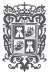 XII.      Colegio de Estudios Científicos y Tecnológicos del Estado de Campeche.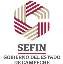 390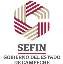 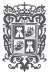 391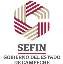 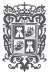 392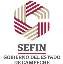 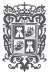 393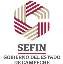 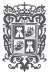 394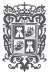 *Categorías pagadas por horas asignadas a cada docente, información presentada en relación a hora-semana-mes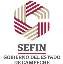 395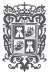 La percepción neta mensual varía de acuerdo a las prestaciones estipuladas en el Anexo 17BIS que origen el pago.La Previsión Social no es fija, se paga si se da la causal que origina el pago.Los tabuladores salariales anteriores estarán sujetos a las prestaciones que sean determinados por la Dirección General Adjunta en Materia de Remuneraciones dependiente de la Dirección General de Personal de la Oficialía Mayor, y a los incrementos que sean determinados por la Coordinación Sectorial de Planeación y Administración dependiente de la Subsecretaría de Educación Media Superior, ambos de la Secretaría de Educación Pública.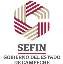 ***El tabulador de Compensación Garantizada se encuentra sujeto a las retenciones de impuestos correspondientes y será facultad del DirectorGeneral el otorgamiento de las mismas siempre que exista disponibilidad presupuestal.396San Francisco de Campeche,CUARTA SECCIÓN Cam., Diciembre 16 de 2021            PERIÓDICO OFICIAL DEL ESTADO                                   PÁG. 477 	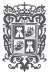 PRESTACIONES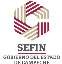 397CUARTA SECCIÓN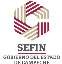 San Francisco de Campeche, PÁG. 478                                       PERIÓDICO OFICIAL DEL ESTADO      Cam.,  Diciembre 16 de 2021 	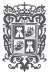 Las  Compensaciones por  Servicios  Especiales  podrán  ser  determinadas  por  el  titular  de  la Dirección General en función de las necesidades operativas del Colegio de Estudios Científicos y Tecnológicos del Estado de Campeche siempre que exista disponibilidad presupuestal.Los tabuladores salariales anteriores estarán sujetos a las prestaciones que sean determinados por la Dirección General Adjunta en Materia de Remuneraciones dependiente de la Dirección General de Personal de la Oficialía Mayor, y a los incrementos que sean determinados por la Coordinación Sectorial de Planeación y Administración dependiente de la Subsecretaría de Educación Media Superior, ambos de la Secretaría de Educación Pública.398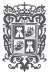 ANEXO CONAC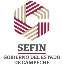 399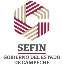 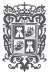 400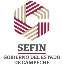 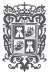 401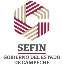 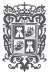 402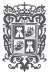 PROFCECYT IV ADICIONALES TITULAR "C"0               15               0               15               0                0                0                0                 0                        0                  $733.99      $28,625.61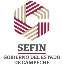 Los tabuladores salariales anteriores estarán sujetos a las prestaciones que sean determinados por la Dirección General Adjunta en Materia de Remuneraciones dependiente de la Dirección General de Personal de la Oficialía Mayor, y a los incrementos que sean determinados por la Coordinación Sectorial de Planeación y Administración dependiente de la Subsecretaría de Educación Media Superior, ambos de la Secretaría de Educación Pública.403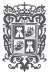 XIII.      Instituto de capacitación para el Trabajo del Estado de Campeche.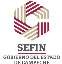 404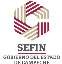 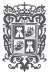 405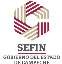 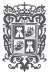 406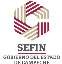 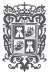 407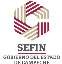 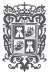 408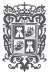 Se llenará individualizado por cada una de las unidades presupuestales y por fuente de financiamiento (Ingresos propios, Estatales, Federales).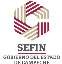 * El otorgamiento de compensaciones extraordinarias asignadas están sujetas a la disponibilidad presupuestal existente.** Dada la naturaleza de los recursos financieros autorizados; así como las disposiciones administrativas, jurídicas y presupuestarias aplicables que conforman el subsidio para la operación de los gastos financieros de este Instituto, no es procedente destinarlos al pago de Impuestos Estatales, según clausulas quinta, inciso C y sexta del Anexo de ejecución de dicho Instituto.*** El monto autorizado para el pago de la HSM de los Instructores es de 607.60, teniendo como mínimo 5 HSM y máximo 30 HSM.Los tabuladores quedan sujetos a las prestaciones que sean determinados para el ejercicio fiscal 2022; por la Dirección General Adjunta en Materia de Remuneraciones dependiente de la Dirección General de Personal de la Oficialía Mayor y a los incrementos que sean determinados por la Coordinación Sectorial de Planeación y Administración dependiente de la Subsecretaría de Educación Media Superior, ambos de la Secretaría de Educación Pública.409CUARTA SECCIÓN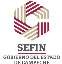 San Francisco de Campeche, PÁG. 490                                       PERIÓDICO OFICIAL DEL ESTADO      Cam.,  Diciembre 16 de 2021 	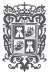 PRESTACIONESSe llenará individualizado por cada una de las unidades presupuestales y por fuente de financiamiento (Ingresos propios, Estatales, Federales)Los tabuladores quedan sujetos a las prestaciones que sean determinados para el ejercicio fiscal2022; por la Dirección General Adjunta en Materia de Remuneraciones dependiente de la Dirección General de Personal de la Oficialía Mayor y a los incrementos que sean determinados por la Coordinación Sectorial de Planeación y Administración dependiente de la Subsecretaría de Educación Media Superior, ambos de la Secretaría de Educación Pública.410San Francisco de Campeche,CUARTA SECCIÓN Cam., Diciembre 16 de 2021            PERIÓDICO OFICIAL DEL ESTADO                                   PÁG. 491 	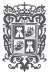 ANEXO CONAC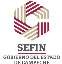 *El salario máximo queda sujeto al otorgamiento de compensaciones extraordinarias asignadas y sujetas a la disponibilidad presupuestal existente.411CUARTA SECCIÓN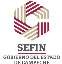 San Francisco de Campeche, PÁG. 492                                       PERIÓDICO OFICIAL DEL ESTADO      Cam.,  Diciembre 16 de 2021 	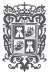 Los tabuladores quedan sujetos a las prestaciones que sean determinados para el ejercicio fiscal2022; por la Dirección General Adjunta en Materia de Remuneraciones dependiente de la Dirección General de Personal de la Oficialía Mayor y a los incrementos que sean determinados por la Coordinación Sectorial de Planeación y Administración dependiente de la Subsecretaría de Educación Media Superior, ambos de la Secretaría de Educación Pública.412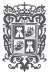 XIV.           Colegio de Bachilleres del Estado de Campeche.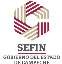 413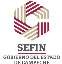 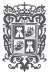 414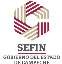 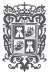 415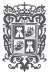 Los tabuladores salariales anteriores estarán sujetos a las prestaciones que sean determinados por la Dirección General Adjunta en Materia de Remuneraciones dependiente de la Dirección General de Personal de la Oficialía Mayor, y a los incrementos que sean determinados por la Coordinación Sectorial de Planeación y Administración dependiente de la Subsecretaría de Educación Media Superior, ambos de la Secretaría de Educación Pública.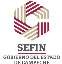 416San Francisco de Campeche,CUARTA SECCIÓN Cam., Diciembre 16 de 2021            PERIÓDICO OFICIAL DEL ESTADO                                   PÁG. 497 	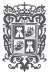 PRESTACIONES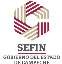 417CUARTA SECCIÓN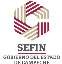 San Francisco de Campeche, PÁG. 498                                       PERIÓDICO OFICIAL DEL ESTADO      Cam.,  Diciembre 16 de 2021 	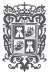 418San Francisco de Campeche,CUARTA SECCIÓN Cam., Diciembre 16 de 2021            PERIÓDICO OFICIAL DEL ESTADO                                   PÁG. 499 	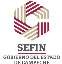 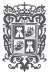 Los tabuladores salariales anteriores estarán sujetos a las prestaciones que sean determinados por la Dirección General Adjunta en Materia de Remuneraciones dependiente de la Dirección General de Personal de la Oficialía Mayor, y a los incrementos que sean determinados por la Coordinación Sectorial de Planeación y Administración dependiente de la Subsecretaría de Educación Media  Superior, ambos de  la  Secretaría de  Educación Pública, La  compensación garantizada quedara sujeta a disposición presupuestal o a ingresos propios, cuidando que no se afecte algún programa en marcha.419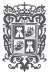 ANEXO CONACPlaza/PuestoNúmero dePlazas           Ocupadas        Vacantes          Nuevas          Confianza     Sindicalizadas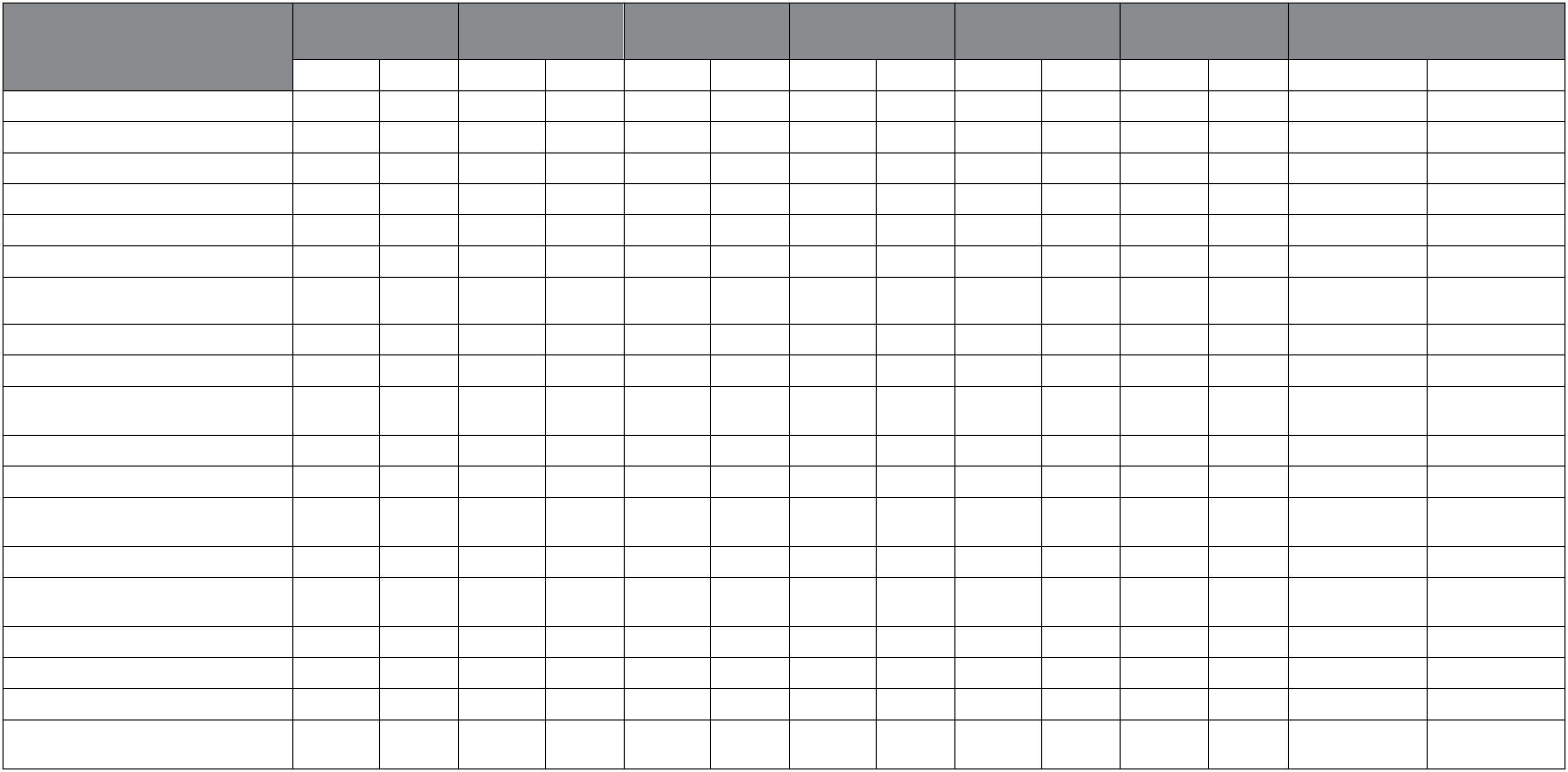 Remuneraciones(Sueldo Bruto Mensual)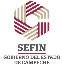  Plazas Horas Plazas Horas Plazas Horas Plazas Horas Plazas Horas Plazas  Horas        De             Hasta 	420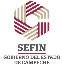 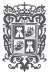 421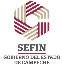 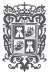 422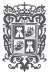 PRIMERO. - Los límites de remuneración bruta mensual que se autorizan para los servidores públicos directivos del Colegio de Bachilleres de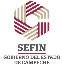 Estado de Campeche, incluyen la compensación garantizada.PRIMERO. - Los límites de remuneración bruta mensual que se autorizan para los servidores públicos directivos del Colegio de Bachilleres deEstado de Campeche, incluyen la compensación garantizada.SEGUNDO. - Esta compensación quedara sujeta a disposición presupuestal o a ingresos propios, cuidando que no se afecte algún programa en marcha.423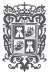 XV.            Universidad Tecnológica de Campeche.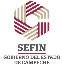 424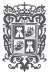 Se llenará individualizado por cada una de las unidades presupuestales y por fuente de financiamiento (Ingresos propios, Estatales, Federales).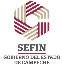 425CUARTA SECCIÓN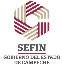 San Francisco de Campeche, PÁG. 506                                       PERIÓDICO OFICIAL DEL ESTADO      Cam.,  Diciembre 16 de 2021 	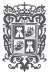 PRESTACIONES426San Francisco de Campeche,CUARTA SECCIÓN Cam., Diciembre 16 de 2021            PERIÓDICO OFICIAL DEL ESTADO                                   PÁG. 507 	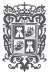 Se  llenará  individualizado  por  cada  una  de  las  unidades  presupuestales  y  por  fuente  de financiamiento (Ingresos propios, Estatales, Federales).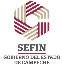 427CUARTA SECCIÓN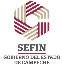 San Francisco de Campeche, PÁG. 508                                       PERIÓDICO OFICIAL DEL ESTADO      Cam.,  Diciembre 16 de 2021 	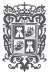 ANEXO CONAC428San Francisco de Campeche,CUARTA SECCIÓN Cam., Diciembre 16 de 2021            PERIÓDICO OFICIAL DEL ESTADO                                   PÁG. 509 	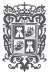 Se  llenará  individualizado  por  cada  una  de  las  unidades  presupuestales  y  por  fuente  de financiamiento (Ingresos propios, Estatales, Federales)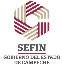 429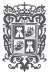 XVI.           Colegio de Educación Profesional Técnica del Estado de Campeche.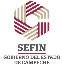 430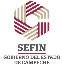 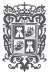 431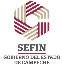 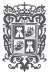 432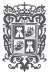 GENERALE SSe llenará individualizado por cada una de las unidades presupuestales y por fuente de financiamiento (Ingresos propios, Estatales, Federales).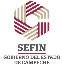 433CUARTA SECCIÓN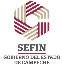 San Francisco de Campeche, PÁG. 514                                       PERIÓDICO OFICIAL DEL ESTADO      Cam.,  Diciembre 16 de 2021 	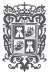 PRESUPUESTO DE EGRESOS PARA EL AÑO 2022PRESTACIONES DEL PERSONAL DE BASE Y CONFIANZA 2022Se  llenará  individualizado  por  cada  una  de  las  unidades  presupuestales  y  por  fuente  de financiamiento (Ingresos propios, Estatales, Federales).434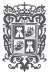 PRESUPUESTO DE EGRESOS PARA EL EJERCICIO FISCAL 2022CATALOGO DE PUESTOS Y TABULADOR DE SUELDOS MENSUALES AUTORIZADOS PARA EL PERSONAL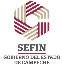 ADMINISTRATIVO, TECNICO Y MANUAL (BASE Y CONFIANZA, TRANSFERIDO AL ESTADO).435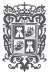 1.   Los tabuladores quedan sujetos a las variaciones que en caso de incrementos determine la Secretaría de Hacienda y Crédito Público para el ejercicio fiscal 2022.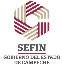 2.   La homologación al salario pagada con recursos estatal se otorga al personal con nivel de jefe de proyecto y subjefe que se encuentran comisionados en la dirección general del CONALEP CAMPECHE y que fungen como encargados o titulares de Área;3.   Los sueldos y salarios de los puestos antes mencionados son pagaderos con recurso federal proveniente del Fondo de Aportaciones para la Educación Técnica y de Adultos (FAETA).4.   El puesto de asistente de servicios básicos, dentro del catálogo de categorías y sueldos de la SHCP, es homologo al puesto de Operador de servicios básicos.5.   El puesto de auxiliar de seguridad, dentro del catálogo de categorías y sueldos de la SHCP, ya no se encuentra reportado sin embargo es una plaza valida por el CONALEP Nacional homologado con el nivel de Operador de servicios básicos.6.   Los sueldos del personal que labora en el Plantel Dzitbalché son pagados 50% con recursos federales (FAETA) Y 50% con recursos estatales, en apego al CONVENIO de Coordinación para la federalización de los servicios de educación profesional técnica.436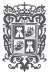 PRESUPUESTO DE EGRESOS PARA EL EJERCICIO FISCAL 2022CATALOGO DE CATEGORIAS Y TABULADOR DE SUELDOS MENSUALES AUTORIZADOS AL PERSONAL DOCENTE HORAS/SEMANA/MES.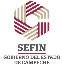 1.   Los tabuladores quedan sujetos a las variaciones que en caso de incremento determine la Secretaría de Hacienda y Crédito Público para el ejercicio fiscal 2022.2.   Las percepciones brutas mensuales antes mencionadas son pagaderas con recurso federal proveniente del Fondo de Aportaciones para la Educación Técnica y de Adultos (FAETA).3.   Derivado de que el Marco Normativo del FAETA no ha sufrido modificaciones, los sueldos consignados en el Catálogo de Categorías y Tabulador de Sueldos y Salarios para el personal Docente, constituyen la percepción ordinaria bruta mensual que debe cubrirse al personal Docente que trabaje un equivalente a 4 horas diarias con un tope máximo de 20 horas/semana/mes, de acuerdo con la jornada legal establecida. Esta medida aplica con otras fuentes de financiamiento que el colegio obtenga.4.   Las horas/semana/mes transferidas en la federalización de los servicios de educación profesional técnica para el Estado de Campeche esde 2686 horas, de las cuales 1200 horas son al 100% de aportación federal y 1486 horas al 50% entre la Federación y el Estado deCampeche.5.   El personal docente y extracurricular, puede sufrir aumentos y disminuciones en su carga horaria, derivado de la demanda de la matrícula de estudiantes existente, así como en la carga horaria autorizada para el semestre que corresponda y cambios en los planes de estudio. Lo anterior sin rebasar los parámetros que indica el numeral 3.6.   Los montos consignados en el presente tabulador deberán tomarse como referencia de sueldo base tabular para el cálculo de la prestación de aguinaldo o gratificación anual, de conformidad a lo siguiente: Se tomarán las percepciones mensuales ordinarias del docente, se dividirá entre 30 para obtener la cuota diaria y se multiplicará por 40, que son los días autorizados de la prestación. En caso de que no se haya trabajado el año completo, se calculará la parte proporcional a pagar de la prestación.437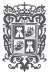 7.   Los importes por hora/semana/mes del personal docente que labora en el Plantel Dzitbalché son pagados 50% con recursos federales (FAETA) y 50% con recursos estatales, en apego al CONVENIO de Coordinación para la federalización de los servicios de educación profesional técnica.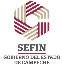 PRESUPUESTO DE EGRESOS PARA EL EJERCICIO FISCAL 2022CATALOGO DE CATEGORIAS Y TABULADOR DE SUELDOS MENSUALES AUTORIZADOS AL PERSONAL DE LA DIRECCION GENERAL438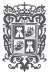 1.   La columna referida en los tabuladores como "Impuestos Estatales" está integrada por la sumatoria de "IMPUESTO SOBRE NOMINAS" E "IMPUESTO ADICIONAL PARA LA PRESERVACION DEL PATRIMONIO CULTURAL INFRAESTRUCTURA Y DEPORTE.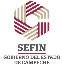 2.   La columna referida en los tabuladores como "Cuotas Patronales IMSS, INFONAVIT e ISSSTECAM" está integrada por la sumatoria de cuotas patronales referidas. Las cuotas obreras de ISSSTECAM, se actualizarán siempre y cuando resulte un movimiento compensado en los descuentos correspondientes.3.   El Colegio de Educación Profesional Técnica del Estado de Campeche retendrá y enterará los impuestos de los servidores públicos y las contribuciones de seguridad social, conforme a la Ley del Impuesto sobre la Renta, Ley de Seguridad y Servicios Sociales de los Trabajadores del Estado de Campeche, Ley del Seguro Social, Ley de Infonavit y demás disposiciones aplicables.4.   En términos de lo establecido por el artículo 127 de la Constitución Política de los Estados Unidos Mexicanos y 121 de la ConstituciónPolítica del Estado de Campeche en el sentido de que las remuneraciones deberán ser proporcionales a las responsabilidades de los servidores públicos.5.   Las Percepciones Netas, pueden sufrir ajustes en su importe, debido a las variables económicas tales como el Salario Mínimo y las tarifas aplicables para la retención del ISR vigentes para el ejercicio fiscal 2022.CATALOGO DE CATEGORIAS Y TABULADOR DE SUELDOS MENSUALES AUTORIZADOS AL PERSONAL DE MANDOS MEDIOS Y SUPERIORES (TRANSFERIDOS AL ESTADO).439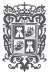 1.   Las percepciones del director del plantel "D" y "E", ubicado en Dzitbalché, Campeche, son cubiertas 50% con recurso federal (FAETA) y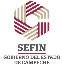 50% con recurso estatal; derivado del convenio de coordinación para la federalización de los servicios de educación profesional técnica.2.   Las percepciones del director del plantel "B" y "C", así como el puesto de Coordinador ejecutivo, son cubiertas 100% con recurso federal(FAETA).Prestaciones:El personal perteneciente a estos niveles perciben un aguinaldo correspondiente a 40 días del salario base. La prima vacacional corresponde a 10 días de salario base.Tienen derecho a un vale de pavo de 8 a 10 kg anual, entregado en diciembre, pagado con recurso estatal.Reciben la prestación económica denominada "DIA DEL EMPLEADO CONALEP" pagadera con recursos estatales en el mes de junio.440San Francisco de Campeche,CUARTA SECCIÓN Cam., Diciembre 16 de 2021            PERIÓDICO OFICIAL DEL ESTADO                                   PÁG. 521 	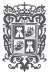 CATALOGO DE PRESTACIONES AUTORIZADAS PARA EL PERSONAL ADMINISTRATIVO,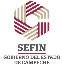 TECNICO MANUAL (ATM) (BASE Y CONFIANZA441CUARTA SECCIÓN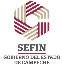 San Francisco de Campeche, PÁG. 522                                       PERIÓDICO OFICIAL DEL ESTADO      Cam.,  Diciembre 16 de 2021 	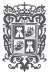 442San Francisco de Campeche,CUARTA SECCIÓN Cam., Diciembre 16 de 2021            PERIÓDICO OFICIAL DEL ESTADO                                   PÁG. 523 	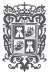 1.   Para el pago de estas prestaciones deberán de cumplirse los requisitos manifestados en el manual de prestaciones vigente.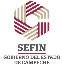 2.   Los montos de prestaciones del personal que labora en el Plantel Dzitbalché son pagados50% con recursos federales (FAETA) Y 50% con recursos estatales, en apego al CONVENIO de Coordinación para la federalización de los servicios de educación profesional técnica.3.   Los importes quedan sujetos a las variaciones que determine la Secretaría de Hacienda yCrédito Público para el ejercicio fiscal 2022.443CUARTA SECCIÓN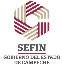 San Francisco de Campeche, PÁG. 524                                       PERIÓDICO OFICIAL DEL ESTADO      Cam.,  Diciembre 16 de 2021 	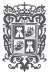 CATALOGO DE PRESTACIONES AUTORIZADAS AL PERSONAL DOCENTE SINDICALIZADO444San Francisco de Campeche,CUARTA SECCIÓN Cam., Diciembre 16 de 2021            PERIÓDICO OFICIAL DEL ESTADO                                   PÁG. 525 	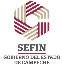 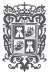 1.   Para  el  pago  de  estas  prestaciones se  deberá  estar  en  apego  con  las  condiciones generales de trabajo vigentes, así como las políticas internas emitidas por el CONALEP Campeche.2.   El personal docente no sindicalizado, así como el personal extracurricular, podrán optar al pago del estímulo al desempeño docente federal, pago de aguinaldos (40 días), pago de prima vacacional (25%) así como al vale de pavo que se otorgaría en diciembre.445CUARTA SECCIÓN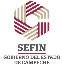 San Francisco de Campeche, PÁG. 526                                       PERIÓDICO OFICIAL DEL ESTADO      Cam.,  Diciembre 16 de 2021 	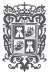 CATALOGO DE PRESTACIONES AUTORIZADAS PARA EL PERSONAL ADSCRITO A LA DIRECCION GENERAL.1.   El bono del mes de enero o día de reyes se otorgará a los trabajadores que cuenten con hijos menores de 12 años, acreditando lo anterior con acta de nacimiento del menor. No es acumulable por hijo446San Francisco de Campeche,CUARTA SECCIÓN Cam., Diciembre 16 de 2021            PERIÓDICO OFICIAL DEL ESTADO                                   PÁG. 527 	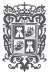 2.   La prestación de apoyo para útiles escolares se otorgará a todo el personal de la dirección general que acredite, mediante boleta de calificaciones, que cuenta con hijos menores en edad escolar, cursando los niveles de preescolar, primaria, secundaria o bachillerato. No es acumulable por hijo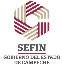 3.   Los bonos del día de la madre o día del padre se otorgarán a todos los trabajadores de la dirección general que acrediten ser padres o madre de familia.4.   Las prestaciones económicas bono de fin de año, canasta navideña, vale de despensa navideño, bono día de reyes, son pagaderos al personal activo en el mes de diciembre y su pago se realizará por medio de monederos electrónicos en una sola exhibición.447CUARTA SECCIÓN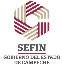 San Francisco de Campeche, PÁG. 528                                       PERIÓDICO OFICIAL DEL ESTADO      Cam.,  Diciembre 16 de 2021 	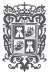 ANEXO CONAC.448San Francisco de Campeche,CUARTA SECCIÓN Cam., Diciembre 16 de 2021            PERIÓDICO OFICIAL DEL ESTADO                                   PÁG. 529 	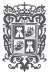 Se  llenará  individualizado  por  cada  una  de  las  unidades  presupuestales  y  por  fuente  de financiamiento (Ingresos propios, Estatales, Federales).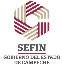 449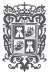 XVII.           Instituto Estatal de Educación para los Adultos del Estado de Campeche.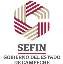 450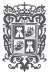 Nota: Estos importes están sujetos a variación, ya que aproximadamente en el mes de mayo y agosto de cada ejercicio se da a conocer los incrementos de salario y de las prestaciones autorizadas, generadas por la negociación salarial entre el SNTEA y INEA para el personal de base y por parte de la Secretaria de Hacienda y Crédito Público la autorización de los incrementos para el personal de confianza.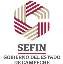 * Otras percepciones: personal de base y confianza incluye los importes de los conceptos fijos de Codeca, Ayuda de Servicios y concepto Despensa. Estos importes se actualizan cada año conforme a la autorización por parte de la SHCP a la Federación de Sindicatos de Trabajadores al Servicio del Estado. Personal de Mando Medio, sólo incluye el concepto Despensa, autorización por parte de la SHCP.**Cuotas pagadas al ISSSTE. Porcentaje y Conceptos aplicados al trabajador: 10.625%, sueldo tabular, Codeca y el concepto de PrimaQuinquenal a partir de los 5 años de servicio en adelante.451CUARTA SECCIÓN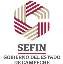 San Francisco de Campeche, PÁG. 532                                       PERIÓDICO OFICIAL DEL ESTADO      Cam.,  Diciembre 16 de 2021 	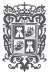 PRESTACIONES452San Francisco de Campeche,CUARTA SECCIÓN Cam., Diciembre 16 de 2021            PERIÓDICO OFICIAL DEL ESTADO                                   PÁG. 533 	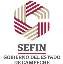 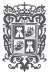 453CUARTA SECCIÓN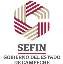 San Francisco de Campeche, PÁG. 534                                       PERIÓDICO OFICIAL DEL ESTADO      Cam.,  Diciembre 16 de 2021 	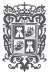 454San Francisco de Campeche,CUARTA SECCIÓN Cam., Diciembre 16 de 2021            PERIÓDICO OFICIAL DEL ESTADO                                   PÁG. 535 	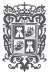 Nota: Importes aplicados y proyectados en el ejercicio 2021; Sin embargo, están sujetos a variar durante el ejercicio 2021-2022 conforme a las disposiciones legales y normatividad aplicables vigentes o por la negociación de incremento de prestaciones del contrato colectivo de trabajo entre el SNTEA y INEA.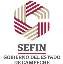 Algunas prestaciones se otorgan a los Trabajadores con base a los Criterios de Evaluación para Notas Buenas, al Programa de Profesionalización para el Personal Sindicalizado, Reglamento de Becas, Programa de Estímulos y Recompensas Civiles, etc.455CUARTA SECCIÓN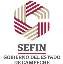 San Francisco de Campeche, PÁG. 536                                       PERIÓDICO OFICIAL DEL ESTADO      Cam.,  Diciembre 16 de 2021 	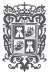 ESQUEMA DE APOYO ECONÓMICO MENSUAL POR COMPENSACIÓN, HOMOLOGACIÓN Y ESTÍMULOS PARA EL PERSONAL INSTITUCIONAL Y FIGURAS OPERATIVASEJERCICIO 2022NOTAS:*LA AUTORIZACIÓN DEL OTORGAMIENTO SE REALIZA EN BASE AL ACUERDO 070301 INCISO D, DE LA TERCERA REUNIÓN DE LA JUNTA DE GOBIERNO DEL 2001; QUE A LA LETRA DICE "SE OTORGA   AL DIRECTOR GENERAL DEL INSTITUTO ESTATAL DE LA EDUCACIÓN PARA LOS ADULTOS,  LA FACULTAD DE ASIGNAR COMPENSACIONES POR TRABAJOS EXTRAORDINARIOS A PERSONAL DE CONFIANZA Y DE BASE, CUANDO LA NATURALEZA DE LOS PROGRAMAS Y/O PROYECTOS, ASÍ LO REQUIERAN O JUSTIFIQUEN, SUJETO A DISPONIBILIDAD PRESUPUESTAL, ECONOMÍAS O RECURSOS PROPIOS".*ESTOS APOYOS NO CONSTITUYEN UN INGRESO FIJO, REGULAR, NI PERMANENTE; DICHO CONCEPTO NO FORMA PARTE DE LA BASE DE CÁLCULO PARA EFECTOS DE INDEMNIZACIÓN O LIQUIDACIÓN O DE PRESTACIONES DE SEGURIDAD SOCIAL. ESTÁN SUJETOS A RETENCIONES DE I.S.P.T.* ESTOS APOYOS ECONÓMICOS SERÁN CUBIERTOS CON RECURSOS DE LA APORTACIÓN ESTATAL Y DE ACUERDO A LA DISPONIBILIDAD PRESUPUESTAL.456San Francisco de Campeche,CUARTA SECCIÓN Cam., Diciembre 16 de 2021            PERIÓDICO OFICIAL DEL ESTADO                                   PÁG. 537 	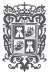 ESQUEMA DE APOYO ECONÓMICO POR PRODUCTIVIDAD, EFICIENCIA, RESPONSABILIDAD  Y DESEMPEÑO PARA EL PERSONAL INSTITUCIONAL Y FIGURAS OPERATIVAS.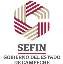 EJERCICIO 2022NOTAS:*LA AUTORIZACIÓN DEL OTORGAMIENTO SE REALIZA EN BASE AL ACUERDO 070301 INCISO D, DE LA TERCERA REUNION DE LA JUNTA DE GOBIERNO DEL 2001; QUE A LA LETRA DICE "SE OTORGA AL DIRECTOR GENERAL DEL INSTITUTO ESTATAL DE LA EDUCACIÓN PARA LOS ADULTOS, LA FACULTAD DE ASIGNAR COMPENSACIONES POR TRABAJOS EXTRAORDINARIOS A  PERSONAL DE CONFIANZA Y DE  BASE, CUANDO LA NATURALEZA DE LOS PROGRAMAS Y/O PROYECTOS, A´SI LO REQUIERAN O JUSTIFIQUEN, SUJETO A DISPONIBILIDAD PRESUPUESTAL, ECONOMÍAS O RECURSOS PROPIOS".*ESTOS  APOYOS NO  CONSTITUYEN UN  INGRESO  FIJO,  REGULAR,  NI  PERMANENTE; DICHO  CONCEPTO NO FORMA PARTE DE LA BASE DE CÁLCULO PARA EFECTOS DE INDEMNIZACIÓN O LIQUIDACIÓN O DE PRESTACIÓNES DE SEGURIDAD SOCIAL. ESTAN SUJETOS A RENTENCIONES DE I.S.P.T.* ESTOS APOYOS ECONÓMICOS SE OTORGAN EN BASE AL DESEMPEÑO TRIMESTRAL DE ACUERDO AL AVANCE DEL CUMPLIMIENTO DE LOS INDICADORES DE DESEMPEÑO Y GESTIÓN Y SERÁN CUBIERTOS CON RECURSOS DE LA APORTACIÓN ESTATAL Y DE ACUERDO A LA DISPONIBILIDAD PRESUPUESTAL.457CUARTA SECCIÓN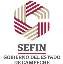 San Francisco de Campeche, PÁG. 538                                       PERIÓDICO OFICIAL DEL ESTADO      Cam.,  Diciembre 16 de 2021 	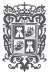 PRESTADORES DE HONORARIOS DE FAETA EJERCICIO 2022Presupuesto autorizado en el Capítulo 1000 partida 12101 del "Fondo de Aportaciones para laEducación Tecnológica y de Adultos" (FAETA).Nota: Figuras por Contrato Trimestral bajo el régimen de asimilados a salarios, sujetos a la disponibilidad presupuestal y retenciones de I.S.P.TRECURSOS APORTADOS POR EL GOBIERNO DEL ESTADONota: Figuras por Contrato Trimestral bajo el régimen de asimilados a  salarios, sujetos a  la disponibilidad presupuestal y a retenciones de I.S.P.T458San Francisco de Campeche,CUARTA SECCIÓN Cam., Diciembre 16 de 2021            PERIÓDICO OFICIAL DEL ESTADO                                   PÁG. 539 	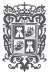 ANEXO CONAC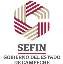 Total, de Plazas Autorizadas: 151 - Fondo de Aportaciones para la Educación Tecnológica y deAdultos (FAETA).Nota: Estos importes están sujetos a variación, ya que aproximadamente en el mes de mayo y agosto de cada ejercicio se da a conocer el incremento de salario generado por la negociación salarial entre el SNTEA y INEA para el personal de base/sindicalizado y la autorización por parte de la Secretaria de Hacienda y Crédito Público para el incremento del personal de confianza.459CUARTA SECCIÓN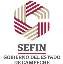 San Francisco de Campeche, PÁG. 540                                       PERIÓDICO OFICIAL DEL ESTADO      Cam.,  Diciembre 16 de 2021 	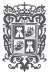 Nota: Estos importes están sujetos a variación. Los incrementos de salarios generados se dan a conocer por  la  negociación salarial entre  el  SNTEA  Y  INEA  para  el  personal de  base  y  la autorización por parte de la Secretaria de Hacienda y Crédito Público para el incremento del personal de confianza.*Total de plazas autorizadas de FAETA.460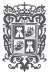 XVIII.          Instituto Tecnológico Superior de Calkiní, en el Estado de Campeche.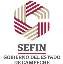 461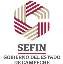 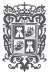 462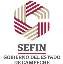 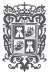 463CUARTA SECCIÓN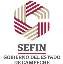 San Francisco de Campeche, PÁG. 544                                       PERIÓDICO OFICIAL DEL ESTADO      Cam.,  Diciembre 16 de 2021 	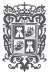 PRESTACIONES464San Francisco de Campeche,CUARTA SECCIÓN Cam., Diciembre 16 de 2021            PERIÓDICO OFICIAL DEL ESTADO                                   PÁG. 545 	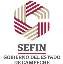 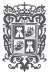 465CUARTA SECCIÓN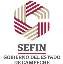 San Francisco de Campeche, PÁG. 546                                       PERIÓDICO OFICIAL DEL ESTADO      Cam.,  Diciembre 16 de 2021 	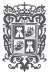 466San Francisco de Campeche,CUARTA SECCIÓN Cam., Diciembre 16 de 2021            PERIÓDICO OFICIAL DEL ESTADO                                   PÁG. 547 	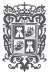 ANEXO CONAC.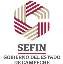 467CUARTA SECCIÓN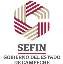 San Francisco de Campeche, PÁG. 548                                       PERIÓDICO OFICIAL DEL ESTADO      Cam.,  Diciembre 16 de 2021 	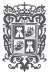 468San Francisco de Campeche,CUARTA SECCIÓN Cam., Diciembre 16 de 2021            PERIÓDICO OFICIAL DEL ESTADO                                   PÁG. 549 	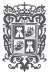 XIX.           Instituto Tecnológico Superior de Champotón.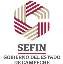 469CUARTA SECCIÓN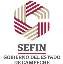 San Francisco de Campeche, PÁG. 550                                       PERIÓDICO OFICIAL DEL ESTADO      Cam.,  Diciembre 16 de 2021 	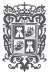 470San Francisco de Campeche,CUARTA SECCIÓN Cam., Diciembre 16 de 2021            PERIÓDICO OFICIAL DEL ESTADO                                   PÁG. 551 	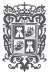 PRESTACIONES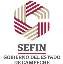 Se  llenará  individualizado  por  cada  una  de  las  unidades  presupuestales  y  por  fuente  de financiamiento (Ingresos propios, Estatales, Federales).471CUARTA SECCIÓN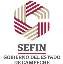 San Francisco de Campeche, PÁG. 552                                       PERIÓDICO OFICIAL DEL ESTADO      Cam.,  Diciembre 16 de 2021 	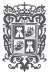 ANEXO CONAC472San Francisco de Campeche,CUARTA SECCIÓN Cam., Diciembre 16 de 2021            PERIÓDICO OFICIAL DEL ESTADO                                   PÁG. 553 	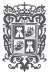 Se  llenará  individualizado  por  cada  una  de  las  unidades  presupuestales  y  por  fuente  de financiamiento (Ingresos propios, Estatales, Federales).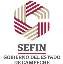 473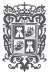 XX.         Instituto Tecnológico Superior de Escárcega.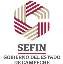 474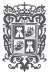 Se llenará individualizado por cada una de las unidades presupuestales y por fuente de financiamiento (Ingresos propios, Estatales, Federales).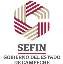 475CUARTA SECCIÓN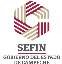 San Francisco de Campeche, PÁG. 556                                       PERIÓDICO OFICIAL DEL ESTADO      Cam.,  Diciembre 16 de 2021 	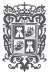 PRESTACIONESSe  llenará  individualizado  por  cada  una  de  las  unidades  presupuestales  y  por  fuente  de financiamiento (Ingresos propios, Estatales, Federales).476San Francisco de Campeche,CUARTA SECCIÓN Cam., Diciembre 16 de 2021            PERIÓDICO OFICIAL DEL ESTADO                                   PÁG. 557 	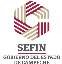 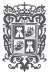 477CUARTA SECCIÓN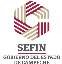 San Francisco de Campeche, PÁG. 558                                       PERIÓDICO OFICIAL DEL ESTADO      Cam.,  Diciembre 16 de 2021 	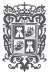 ANEXO CONAC.478San Francisco de Campeche,CUARTA SECCIÓN Cam., Diciembre 16 de 2021            PERIÓDICO OFICIAL DEL ESTADO                                   PÁG. 559 	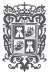 Total                          71Se  llenará  individualizado  por  cada  una  de  las  unidades  presupuestales  y  por  fuente  de financiamiento (Ingresos propios, Estatales, Federales).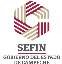 479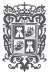 XXI.           Universidad Tecnológica de Candelaria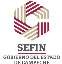 480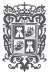 Se llenará individualizado por cada una de las unidades presupuestales y por fuente de financiamiento (Ingresos propios, Estatales, Federales).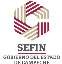 481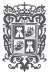 Se llenará individualizado por cada una de las unidades presupuestales y por fuente de financiamiento (Ingresos propios, Estatales, Federales).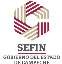 482San Francisco de Campeche,CUARTA SECCIÓN Cam., Diciembre 16 de 2021            PERIÓDICO OFICIAL DEL ESTADO                                   PÁG. 563 	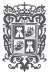 PRESTACIONES FEDERAL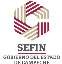 Se llenará individualizado por cada una de las unidades presupuestales y por fuente de financiamiento (Ingresos propios, Estatales, Federales).PRESTACIONES ESTATALSe llenará individualizado por cada una de las unidades presupuestales y por fuente de financiamiento (Ingresos propios, Estatales, Federales).483CUARTA SECCIÓN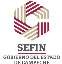 San Francisco de Campeche, PÁG. 564                                       PERIÓDICO OFICIAL DEL ESTADO      Cam.,  Diciembre 16 de 2021 	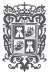 ANEXO CONAC FEDERALSe llenará individualizado por cada una de las unidades presupuestales y por fuente de financiamiento (Ingresos propios, Estatales, Federales).ANEXO CONAC ESTATAL484San Francisco de Campeche,CUARTA SECCIÓN Cam., Diciembre 16 de 2021            PERIÓDICO OFICIAL DEL ESTADO                                   PÁG. 565 	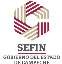 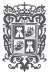 485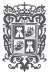 XXII.          Fondo Campeche y Fondo Estatal de Fomento Industrial del Estado de Campeche.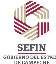 486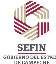 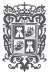 487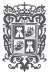 1.   Las percepciones netas pueden sufrir ajustes en su importe, debido a las variables económicas tales como el Salario Mínimo, la Unidad de Medida y Actualización (UMA) y las tarifas aplicables para la retención del ISR vigentes para el ejercicio fiscal 2022.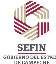 2.   La columna referida en el tabulador como "Cuotas Patronales IMSS, INFONAVIT e ISSSTECAM" está integrada por la sumatoria de las cuotas patronales referidas.3.   El Fondo Campeche y Fondo Estatal de Fomento Industrial del Estado de Campeche retendrán y enterarán los impuestos de los servidores públicos y las contribuciones de seguridad social, conforme a la Ley del Impuesto Sobre la Renta, Ley de Seguridad y Servicios Sociales de los Trabajadores del Estado de Campeche, Ley del Seguro Social, Ley del INFONAVIT y demás disposiciones aplicables.4.   Los sueldos netos pueden ser menores a lo que marca el puesto.5.   Los conceptos que integran el tabulador son elementos fijos y los conceptos por prestaciones del personal de base y de confianza contenidos   en   el   Anexo   17Bis   son   elementos   variables   que   se   otorgaran   de   acuerdo   a   la   disponibilidad   financiera.488San Francisco de Campeche,CUARTA SECCIÓN Cam., Diciembre 16 de 2021            PERIÓDICO OFICIAL DEL ESTADO                                   PÁG. 569 	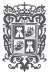 PRESTACIONES.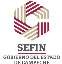 489CUARTA SECCIÓN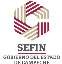 San Francisco de Campeche, PÁG. 570                                       PERIÓDICO OFICIAL DEL ESTADO      Cam.,  Diciembre 16 de 2021 	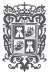 ANEXO CONAC490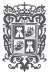 XXIII.         Fideicomiso de Inversión del Impuesto del 2% sobre nómina.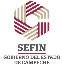 491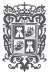 PSM Y Otras Percepciones será sujeto a disponibilidad de recursos.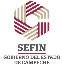 492San Francisco de Campeche,CUARTA SECCIÓN Cam., Diciembre 16 de 2021            PERIÓDICO OFICIAL DEL ESTADO                                   PÁG. 573 	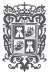 PRESTACIONES.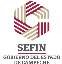 NOTA:Mas las prestaciones que autorice su órgano de gobierno, sujetos a disponibilidad presupuestal.493CUARTA SECCIÓN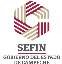 San Francisco de Campeche, PÁG. 574                                       PERIÓDICO OFICIAL DEL ESTADO      Cam.,  Diciembre 16 de 2021 	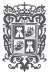 ANEXO CONAC.494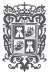 XXIV.      Administración Portuaria Integral.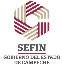 495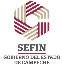 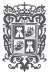 496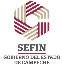 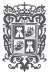 497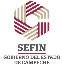 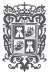 498San Francisco de Campeche,CUARTA SECCIÓN Cam., Diciembre 16 de 2021            PERIÓDICO OFICIAL DEL ESTADO                                   PÁG. 579 	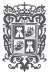 PRESTACIONES.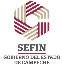 499CUARTA SECCIÓN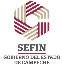 San Francisco de Campeche, PÁG. 580                                       PERIÓDICO OFICIAL DEL ESTADO      Cam.,  Diciembre 16 de 2021 	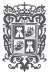 ANEXO CONAC500San Francisco de Campeche,CUARTA SECCIÓN Cam., Diciembre 16 de 2021            PERIÓDICO OFICIAL DEL ESTADO                                   PÁG. 581 	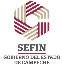 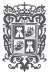 501CUARTA SECCIÓN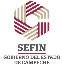 San Francisco de Campeche, PÁG. 582                                       PERIÓDICO OFICIAL DEL ESTADO      Cam.,  Diciembre 16 de 2021 	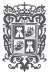 502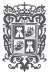 XXV.      Televisión y Radio de Campeche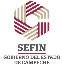 503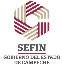 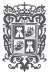 504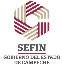 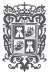 505CUARTA SECCIÓN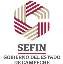 San Francisco de Campeche, PÁG. 586                                       PERIÓDICO OFICIAL DEL ESTADO      Cam.,  Diciembre 16 de 2021 	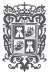 PRESTACIONES506San Francisco de Campeche,CUARTA SECCIÓN Cam., Diciembre 16 de 2021            PERIÓDICO OFICIAL DEL ESTADO                                   PÁG. 587 	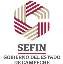 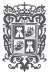 Se llenará individualizado por cada una de las unidades presupuestales y por fuente de financiamiento (Ingresos propios, Estatales, Federales).NOTA:Los sueldos del personal de base sindicalizados consignados en este tabulador, tendrán incremento salarial en el mes de febrero del 2022 conforme a lo autorizado en el Convenio de revisión salarial realizada por los miembros de las Comisiones designadas en la Convención Obrero Patronal Revisora del Contrato Ley de la Industria de la Radio y la Televisión en los términos que señale el Convenio en mención, aplicable a partir del 01 de febrero del 2022.507CUARTA SECCIÓN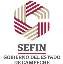 San Francisco de Campeche, PÁG. 588                                       PERIÓDICO OFICIAL DEL ESTADO      Cam.,  Diciembre 16 de 2021 	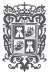 ANEXO CONAC508San Francisco de Campeche,CUARTA SECCIÓN Cam., Diciembre 16 de 2021            PERIÓDICO OFICIAL DEL ESTADO                                   PÁG. 589 	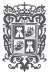 AFANADORA                        2                  2                   0                0                 0                        2                $6,097.50     $6,405.90NOTA:Los sueldos del personal de base sindicalizados consignados en este tabulador, tendrán incremento salarial en el mes de febrero del 2022 conforme a lo autorizado en el Convenio de revisión salarial realizada por los miembros de las Comisiones designadas en la Convención Obrero Patronal Revisora del Contrato Ley de la Industria de la Radio y la Televisión en los términos que señale el Convenio en mención, aplicable a partir del 01 de febrero del 2022.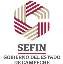 509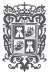 XXVI.      Sistema Para el Desarrollo Integral De La Familia Del Estado De Campeche.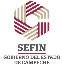 510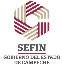 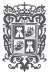 511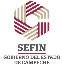 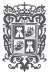 512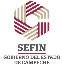 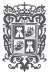 513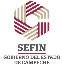 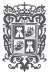 514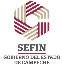 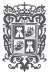 515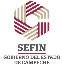 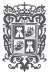 516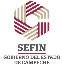 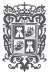 517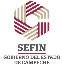 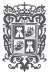 518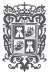 * Es indispensable especificar que debido sal PIB este año no se podrá considerar reserva por incremento salarial, pero si $1,313,341.00 para la reserva por juicios laborales en cumplimiento de lo establecido en el artículo 10, fracción II de la Ley de Disciplina Financiera de las Entidades Federativas y los Municipios en materia de Servicios Personales.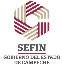 *Las Percepciones Netas, pueden sufrir ajustes en su importe, debido a las variables económicas tales como el Salario Mínimo y las tarifas aplicables para la retención del ISR vigentes para el ejercicio fiscal 2022* Cabe señalar que las percepciones netas del trabajador varían según sus descuentos que tenga cada uno* Este Sistema en el ámbito de sus respectivas competencias, podrán autorizar el pago de estímulos por productividad, eficiencia, calidad en el desempeño, otros ingresos a los trabajadores u otras prestaciones   a  sus servidores públicos, siempre que esté considerado recurso necesario que permita su erogación presupuestal y este autorizada   de conformidad con lo establecido en el artículo 74 de la Ley de Disciplina Estatal, esto conforme a las necesidades particulares y contingentes que se generen durante el desarrollo de sus actividades esenciales.519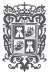 PRESTACIONES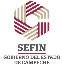 520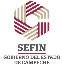 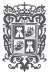 521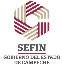 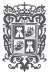 522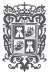 NOTA AL PIE: SE PODRÁ GENERAR OTRAS PRESTACIONES U OTROS INGRESOS A LOS TRABAJADORES DE ACUERDO A LAS NECESIDADES DEL SERVICIO O CONTINGENCIAS QUE SE PRESENTEN, SIEMPRE Y CUANDO SE TENGA EL RECURSO DISPONIBLE EN EL PRESUPUESTO AUTORIZADO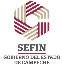 Se llenará individualizado por cada una de las unidades presupuestales y por fuente de financiamiento (Ingresos propios, Estatales, Federales)523CUARTA SECCIÓN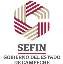 San Francisco de Campeche, PÁG. 604                                       PERIÓDICO OFICIAL DEL ESTADO      Cam.,  Diciembre 16 de 2021 	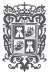 ANEXO CONAC524San Francisco de Campeche,CUARTA SECCIÓN Cam., Diciembre 16 de 2021            PERIÓDICO OFICIAL DEL ESTADO                                   PÁG. 605 	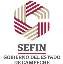 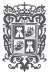 525CUARTA SECCIÓN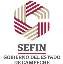 San Francisco de Campeche, PÁG. 606                                       PERIÓDICO OFICIAL DEL ESTADO      Cam.,  Diciembre 16 de 2021 	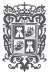 526San Francisco de Campeche,CUARTA SECCIÓN Cam., Diciembre 16 de 2021            PERIÓDICO OFICIAL DEL ESTADO                                   PÁG. 607 	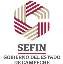 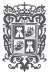 527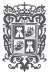 XXVII.       Tribunal Electoral Del Estado De Campeche.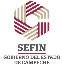 528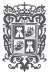 Se llenará individualizado por cada una de las unidades presupuestales y por fuente de financiamiento (Ingresos propios, Estatales, Federales).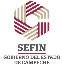 529CUARTA SECCIÓN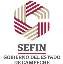 San Francisco de Campeche, PÁG. 610                                       PERIÓDICO OFICIAL DEL ESTADO      Cam.,  Diciembre 16 de 2021 	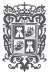 PRESTACIONES.Se  llenará  individualizado  por  cada  una  de  las  unidades  presupuestales  y  por  fuente  de financiamiento (Ingresos propios, Estatales, Federales).530San Francisco de Campeche,CUARTA SECCIÓN Cam., Diciembre 16 de 2021            PERIÓDICO OFICIAL DEL ESTADO                                   PÁG. 611 	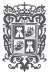 ANEXO CONAC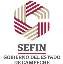 Se  llenará  individualizado  por  cada  una  de  las  unidades  presupuestales  y  por  fuente  de financiamiento (Ingresos propios, Estatales, Federales).531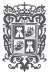 XXVIII.      Comisión Estatal De Desarrollo De Suelo Y ViviendaSe llenará individualizado por cada una de las unidades presupuestales y por fuente de financiamiento (Ingresos propios, Estatales, Federales).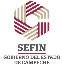 532San Francisco de Campeche,CUARTA SECCIÓN Cam., Diciembre 16 de 2021            PERIÓDICO OFICIAL DEL ESTADO                                   PÁG. 613 	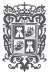 PRESTACIONES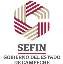 Se  llenará  individualizado  por  cada  una  de  las  unidades  presupuestales  y  por  fuente  de financiamiento (Ingresos propios, Estatales, Federales).533CUARTA SECCIÓN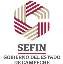 San Francisco de Campeche, PÁG. 614                                       PERIÓDICO OFICIAL DEL ESTADO      Cam.,  Diciembre 16 de 2021 	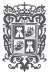 ANEXO CONACSe  llenará  individualizado  por  cada  una  de  las  unidades  presupuestales  y  por  fuente  de financiamiento (Ingresos propios, Estatales, Federales).534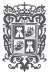 XXIX.        Instituto De Seguridad Y Servicios Sociales De Los Trabajadores Del Estado De Campeche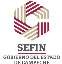 535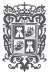 Se llenará individualizado por cada una de las unidades presupuestales y por fuente de financiamiento (Ingresos propios, Estatales, Federales).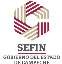 536San Francisco de Campeche,CUARTA SECCIÓN Cam., Diciembre 16 de 2021            PERIÓDICO OFICIAL DEL ESTADO                                   PÁG. 617 	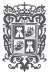 PRESTACIONES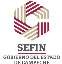 537CUARTA SECCIÓN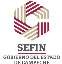 San Francisco de Campeche, PÁG. 618                                       PERIÓDICO OFICIAL DEL ESTADO      Cam.,  Diciembre 16 de 2021 	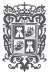 Se  llenará  individualizado  por  cada  una  de  las  unidades  presupuestales  y  por  fuente  de financiamiento (Ingresos propios, Estatales, Federales).538San Francisco de Campeche,CUARTA SECCIÓN Cam., Diciembre 16 de 2021            PERIÓDICO OFICIAL DEL ESTADO                                   PÁG. 619 	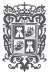 ANEXO CONAC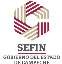 539CUARTA SECCIÓN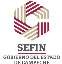 San Francisco de Campeche, PÁG. 620                                       PERIÓDICO OFICIAL DEL ESTADO      Cam.,  Diciembre 16 de 2021 	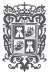 Se  llenará  individualizado  por  cada  una  de  las  unidades  presupuestales  y  por  fuente  de financiamiento (Ingresos propios, Estatales, Federales).540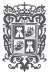 XXX.         Universidad Tecnológica de Calakmul.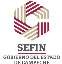 541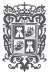 Nota 1.- Los montos correspondientes al Profesor de Asignatura “B” dependen del número de horas-semana-mes asignados.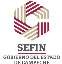 542San Francisco de Campeche,CUARTA SECCIÓN Cam., Diciembre 16 de 2021            PERIÓDICO OFICIAL DEL ESTADO                                   PÁG. 623 	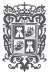 PRESTACIONES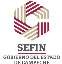 543CUARTA SECCIÓN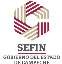 San Francisco de Campeche, PÁG. 624                                       PERIÓDICO OFICIAL DEL ESTADO      Cam.,  Diciembre 16 de 2021 	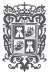 Se  llenará  individualizado  por  cada  una  de  las  unidades  presupuestales  y  por  fuente  de financiamiento (Ingresos propios, Estatales, Federales).544San Francisco de Campeche,CUARTA SECCIÓN Cam., Diciembre 16 de 2021            PERIÓDICO OFICIAL DEL ESTADO                                   PÁG. 625 	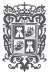 ANEXO CONAC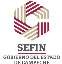 Se  llenará  individualizado  por  cada  una  de  las  unidades  presupuestales  y  por  fuente  de financiamiento (Ingresos propios, Estatales, Federales).545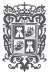 XXXI.        Instituto Tecnológico Superior De Hopelchén.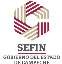 546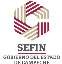 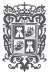 547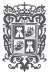 Nota 1.- Los montos correspondientes al Profesor de Asignatura “A” dependen del número de horas-semana-mes asignados.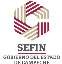 548San Francisco de Campeche,CUARTA SECCIÓN Cam., Diciembre 16 de 2021            PERIÓDICO OFICIAL DEL ESTADO                                   PÁG. 629 	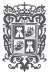 PRESTACIONES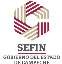 549CUARTA SECCIÓN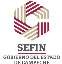 San Francisco de Campeche, PÁG. 630                                       PERIÓDICO OFICIAL DEL ESTADO      Cam.,  Diciembre 16 de 2021 	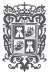 Nota 1.- Monto anualizado de acuerdo a las plazas autorizadasNota 2.- Para el caso del personal docente (por hora/semana/mes) se considera para el cálculo el máximo de 40 horas/semanas/mesNota 3.- El cálculo de estos conceptos dependen del número de casos que se presenten en el añoNota 4.- El cálculo de estos conceptos depende del sueldo de cada trabajador y de aquellos que tuvieran el derecho a la prestaciónNota 5.- El importe individual depende del sueldo de cada trabajador y los meses laborados en el ejercicio.550San Francisco de Campeche,CUARTA SECCIÓN Cam., Diciembre 16 de 2021            PERIÓDICO OFICIAL DEL ESTADO                                   PÁG. 631 	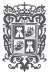 ANEXO CONAC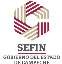 551CUARTA SECCIÓN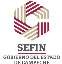 San Francisco de Campeche, PÁG. 632                                       PERIÓDICO OFICIAL DEL ESTADO      Cam.,  Diciembre 16 de 2021 	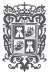 Profesor de Asignatura “A” (hora-semana- mes)360 *           360 *                0                0                                           0                 $400.98       $485.65* Hora/semana/mes.552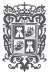 XXXII.       Tribunal De Justicia Administrativa Del Estado De Campeche.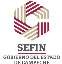 Se llenará individualizado por cada una de las unidades presupuestales y por fuente de financiamiento (Ingresos propios, Estatales, Federales).553CUARTA SECCIÓN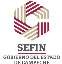 San Francisco de Campeche, PÁG. 634                                       PERIÓDICO OFICIAL DEL ESTADO      Cam.,  Diciembre 16 de 2021 	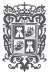 PRESTACIONESSe  llenará  individualizado  por  cada  una  de  las  unidades  presupuestales  y  por  fuente  de financiamiento (Ingresos propios, Estatales, Federales).554San Francisco de Campeche,CUARTA SECCIÓN Cam., Diciembre 16 de 2021            PERIÓDICO OFICIAL DEL ESTADO                                   PÁG. 635 	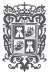 ANEXO CONAC.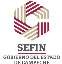 Se  llenará  individualizado  por  cada  una  de  las  unidades  presupuestales  y  por  fuente  de financiamiento (Ingresos propios, Estatales, Federales).555CUARTA SECCIÓN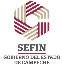 San Francisco de Campeche, PÁG. 636                                       PERIÓDICO OFICIAL DEL ESTADO      Cam.,  Diciembre 16 de 2021 	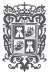 XXXIII.      Fiscalía  Especializada   En  Combate   A  La  Corrupción   Del  Estado  DeCampeche.Se llenará individualizado por cada una de las unidades presupuestales y por fuente de financiamiento (Ingresos propios, Estatales, Federales).La Percepción Mensual Neta, podrá contener variaciones, de conformidad a las modificaciones que sufran las leyes laborales aplicables, como la Ley del Impuesto Sobre la Renta, Ley del Seguro Social, Ley del INFONAVIT, y cualquier otra que sea sujeta a la relación laboral.556San Francisco de Campeche,CUARTA SECCIÓN Cam., Diciembre 16 de 2021            PERIÓDICO OFICIAL DEL ESTADO                                   PÁG. 637 	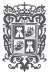 PRESTACIONES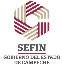 Se  llenará  individualizado  por  cada  una  de  las  unidades  presupuestales  y  por  fuente  de financiamiento (Ingresos propios, Estatales, Federales).*Los  bonos, Vales  de  Fin  de  año,  vale  de  pavo  y  bono  de  fin  de  año,  se  realizará previa autorización del Fiscal Anticorrupción, y en observancia a la Disponibilidad Presupuestal.557CUARTA SECCIÓN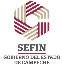 San Francisco de Campeche, PÁG. 638                                       PERIÓDICO OFICIAL DEL ESTADO      Cam.,  Diciembre 16 de 2021 	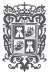 ANEXO CONAC.Se  llenará  individualizado  por  cada  una  de  las  unidades  presupuestales  y  por  fuente  de financiamiento (Ingresos propios, Estatales, Federales).558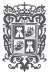 XXXIV.      Secretaría Ejecutiva del Sistema Anticorrupción del Estado de Campeche.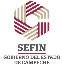 Se llenará individualizado por cada una de las unidades presupuestales y por fuente de financiamiento (Ingresos propios, Estatales, Federales).559CUARTA SECCIÓN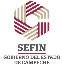 San Francisco de Campeche, PÁG. 640                                       PERIÓDICO OFICIAL DEL ESTADO      Cam.,  Diciembre 16 de 2021 	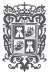 PRESTACIONESSe  llenará  individualizado  por  cada  una  de  las  unidades  presupuestales  y  por  fuente  de financiamiento (Ingresos propios, Estatales, Federales).560San Francisco de Campeche,CUARTA SECCIÓN Cam., Diciembre 16 de 2021            PERIÓDICO OFICIAL DEL ESTADO                                   PÁG. 641 	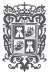 ANEXO CONAC.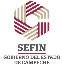 Se  llenará  individualizado  por  cada  una  de  las  unidades  presupuestales  y  por  fuente  de financiamiento (Ingresos propios, Estatales, Federales).561CUARTA SECCIÓN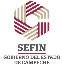 San Francisco de Campeche, PÁG. 642                                       PERIÓDICO OFICIAL DEL ESTADO      Cam.,  Diciembre 16 de 2021 	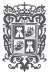 XXXV.       Regimen Estatal de Protección Social en Salud en CampecheSe  llenará  individualizado  por  cada  una  de  las  unidades  presupuestales  y  por  fuente  de financiamiento (Ingresos propios, Estatales, Federales).562San Francisco de Campeche,CUARTA SECCIÓN Cam., Diciembre 16 de 2021            PERIÓDICO OFICIAL DEL ESTADO                                   PÁG. 643 	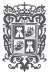 PRESTACIONES.Se  llenará  individualizado  por  cada  una  de  las  unidades  presupuestales  y  por  fuente  de financiamiento (Ingresos propios, Estatales, Federales).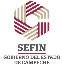 563CUARTA SECCIÓN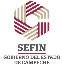 San Francisco de Campeche, PÁG. 644                                       PERIÓDICO OFICIAL DEL ESTADO      Cam.,  Diciembre 16 de 2021 	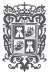 ANEXO CONACSe  llenará  individualizado  por  cada  una  de  las  unidades  presupuestales  y  por  fuente  de financiamiento (Ingresos propios, Estatales, Federales).564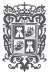 XXXVI.      Centro de Conciliación Laboral en el Estado.Se llenará individualizado por cada una de las unidades presupuestales y por fuente de financiamiento (Ingresos propios, Estatales, Federales).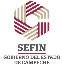 565CUARTA SECCIÓN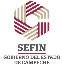 San Francisco de Campeche, PÁG. 646                                       PERIÓDICO OFICIAL DEL ESTADO      Cam.,  Diciembre 16 de 2021 	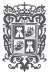 PRESTACIONESSe  llenará  individualizado  por  cada  una  de  las  unidades  presupuestales  y  por  fuente  de financiamiento (Ingresos propios, Estatales, Federales).566San Francisco de Campeche,CUARTA SECCIÓN Cam., Diciembre 16 de 2021            PERIÓDICO OFICIAL DEL ESTADO                                   PÁG. 647 	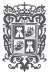 ANEXO CONAC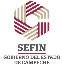 567CUARTA SECCIÓNSan Francisco de Campeche, PÁG. 648                                       PERIÓDICO OFICIAL DEL ESTADO      Cam.,  Diciembre 16 de 2021 	ANEXO 20.APRESUPUESTO DE EGRESOS PARA EL AÑO 2022PRESUPUESTO POR PROGRAMAS PRESUPUESTARIOS PARA RESULTADOS CLASIFICACIÓN PROGRAMÁTICA(PESOS)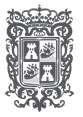 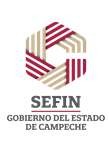 San Francisco de Campeche,CUARTA SECCIÓN Cam., Diciembre 16 de 2021            PERIÓDICO OFICIAL DEL ESTADO                                   PÁG. 649 	ANEXO 20.APRESUPUESTO DE EGRESOS PARA EL AÑO 2022PRESUPUESTO POR PROGRAMAS PRESUPUESTARIOS PARA RESULTADOS CLASIFICACIÓN PROGRAMÁTICA(PESOS)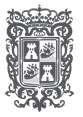 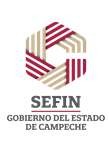 CUARTA SECCIÓNSan Francisco de Campeche, PÁG. 650                                       PERIÓDICO OFICIAL DEL ESTADO      Cam.,  Diciembre 16 de 2021 	ANEXO 20.APRESUPUESTO DE EGRESOS PARA EL AÑO 2022PRESUPUESTO POR PROGRAMAS PRESUPUESTARIOS PARA RESULTADOS CLASIFICACIÓN PROGRAMÁTICA(PESOS)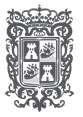 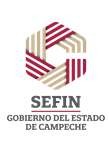 *Programa considerado en dos o más modalidades.1 Recursos del Fondo de Aportaciones para la Educación de los Adultos (FAETA)San Francisco de Campeche,CUARTA SECCIÓN Cam., Diciembre 16 de 2021            PERIÓDICO OFICIAL DEL ESTADO                                   PÁG. 651 	ANEXO 20.B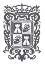 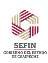 PRESUPUESTO DE EGRESOS PARA EL AÑO 2022PRESUPUESTO POR PROGRAMAS PRESUPUESTARIOS Y FUENTE DE FINANCIAMIENTOCUARTA SECCIÓNSan Francisco de Campeche, PÁG. 652                                       PERIÓDICO OFICIAL DEL ESTADO      Cam.,  Diciembre 16 de 2021 	ANEXO 20.B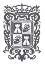 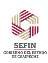 PRESUPUESTO DE EGRESOS PARA EL AÑO 2022PRESUPUESTO POR PROGRAMAS PRESUPUESTARIOS Y FUENTE DE FINANCIAMIENTOSan Francisco de Campeche,CUARTA SECCIÓN Cam., Diciembre 16 de 2021            PERIÓDICO OFICIAL DEL ESTADO                                   PÁG. 653 	ANEXO 20.C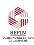 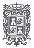 PRESUPUESTO DE EGRESOS PARA EL AÑO 2022PRESUPUESTO POR PROGRAMAS  PRESUPUESTARIOS PARA RESULTADOS PROGRAMAS  INCORPORADOS POR GASTO PROGRAMABLE Y NO PROGRAMABLE (PESOS)CUARTA SECCIÓNSan Francisco de Campeche, PÁG. 654                                       PERIÓDICO OFICIAL DEL ESTADO      Cam.,  Diciembre 16 de 2021 	ANEXO 20.C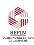 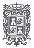 PRESUPUESTO DE EGRESOS PARA EL AÑO 2022PRESUPUESTO POR PROGRAMAS  PRESUPUESTARIOS PARA RESULTADOS PROGRAMAS  INCORPORADOS POR GASTO PROGRAMABLE Y NO PROGRAMABLE (PESOS)San Francisco de Campeche,CUARTA SECCIÓN Cam., Diciembre 16 de 2021            PERIÓDICO OFICIAL DEL ESTADO                                   PÁG. 655 	ANEXO 20.C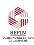 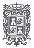 PRESUPUESTO DE EGRESOS PARA EL AÑO 2022PRESUPUESTO POR PROGRAMAS  PRESUPUESTARIOS PARA RESULTADOS PROGRAMAS  INCORPORADOS POR GASTO PROGRAMABLE Y NO PROGRAMABLE (PESOS)CUARTA SECCIÓNSan Francisco de Campeche, PÁG. 656                                       PERIÓDICO OFICIAL DEL ESTADO      Cam.,  Diciembre 16 de 2021 	ANEXO 20.C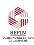 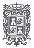 PRESUPUESTO DE EGRESOS PARA EL AÑO 2022PRESUPUESTO POR PROGRAMAS  PRESUPUESTARIOS PARA RESULTADOS PROGRAMAS  INCORPORADOS POR GASTO PROGRAMABLE Y NO PROGRAMABLE (PESOS)San Francisco de Campeche,CUARTA SECCIÓN Cam., Diciembre 16 de 2021            PERIÓDICO OFICIAL DEL ESTADO                                   PÁG. 657 	ANEXO 20.C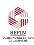 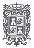 PRESUPUESTO DE EGRESOS PARA EL AÑO 2022PRESUPUESTO POR PROGRAMAS  PRESUPUESTARIOS PARA RESULTADOS PROGRAMAS  INCORPORADOS POR GASTO PROGRAMABLE Y NO PROGRAMABLE (PESOS)CUARTA SECCIÓNSan Francisco de Campeche, PÁG. 658                                       PERIÓDICO OFICIAL DEL ESTADO      Cam.,  Diciembre 16 de 2021 	ANEXO 20.C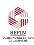 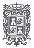 PRESUPUESTO DE EGRESOS PARA EL AÑO 2022PRESUPUESTO POR PROGRAMAS  PRESUPUESTARIOS PARA RESULTADOS PROGRAMAS  INCORPORADOS POR GASTO PROGRAMABLE Y NO PROGRAMABLE (PESOS)San Francisco de Campeche,CUARTA SECCIÓN Cam., Diciembre 16 de 2021            PERIÓDICO OFICIAL DEL ESTADO                                   PÁG. 659 	A N E X O 21PRESUPUESTO DE EGRESOS PARA EL AÑO 2022ISSSTECAM CUOTAS OBRERO - PATRONAL E INTERESES DE PRÉSTAMOS A CARGO DE LOS SUJETOS OBLIGADOS POR LA LEY(PESOS)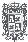 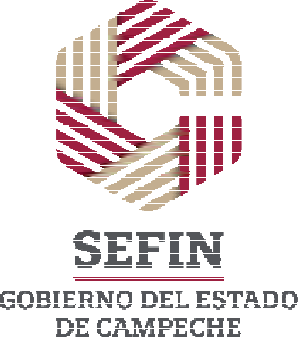 CUARTA SECCIÓNSan Francisco de Campeche, PÁG. 660                                       PERIÓDICO OFICIAL DEL ESTADO      Cam.,  Diciembre 16 de 2021 	A N E X O  22PRESUPUESTO DE EGRESOS PARA EL AÑO 2022PROGRAMAS CON RECURSOS CONCURRENTES POR ORDEN DE GOBIERNO(PESOS)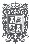 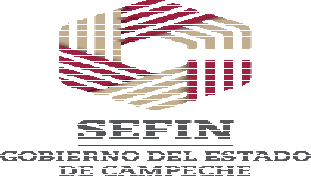 * RECURSOS FEDERALES ESTIMADOS EN EL PRESUPUESTO QUE  RECIBE DIRECTAMENTE LA SECRETARIA Y QUE TRANSFIERE AL  EJECUTOR DEL GASTO.San Francisco de Campeche,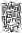 CUARTA SECCIÓN Cam., Diciembre 16 de 2021            PERIÓDICO OFICIAL DEL ESTADO                                   PÁG. 661 	A N E X O  23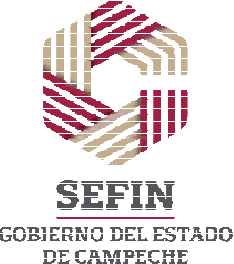 PRESUPUESTO  DE EGRESOS PARA EL AÑO 2022GASTO TOTAL EN SU CLASIFICACIÓN ADMINISTRATIVA Y FUENTE DE FINANCIAMIENTO( PESOS)CUARTA SECCIÓNSan Francisco de Campeche, PÁG. 662                                       PERIÓDICO OFICIAL DEL ESTADO      Cam.,  Diciembre 16 de 2021 	* Los recursos correspondientes al rubro Libre Disposición - No Etiquetados, podrán ser cambiados de su fuente de financiamiento, de conformidad con el marco juridico aplicable y la disponibilidad financiera y/o flujo de efectivo delEstado.San Francisco de Campeche,CUARTA SECCIÓN Cam., Diciembre 16 de 2021            PERIÓDICO OFICIAL DEL ESTADO                                   PÁG. 663 	A N E X O   24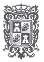 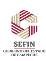 PRESUPUESTO DE EGRESOS PARA EL AÑO 2022GASTO POR FUENTE DE FINANCIAMIENTO (PESOS)CUARTA SECCIÓNSan Francisco de Campeche, PÁG. 664                                       PERIÓDICO OFICIAL DEL ESTADO      Cam.,  Diciembre 16 de 2021 	ANEXO 25.APRESUPUESTO  DE EGRESOS PARA EL AÑO 2022EROGACIONES  PARA LA IGUALDAD ENTRE MUJERES Y HOMBRES POR RAMO Y UNIDAD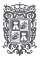 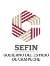 (PESOS)San Francisco de Campeche,CUARTA SECCIÓN Cam., Diciembre 16 de 2021            PERIÓDICO OFICIAL DEL ESTADO                                   PÁG. 665 	ANEXO 25.APRESUPUESTO  DE EGRESOS PARA EL AÑO 2022EROGACIONES  PARA LA IGUALDAD ENTRE MUJERES Y HOMBRES POR RAMO Y UNIDAD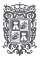 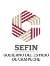 (PESOS)CUARTA SECCIÓNSan Francisco de Campeche, PÁG. 666                                       PERIÓDICO OFICIAL DEL ESTADO      Cam.,  Diciembre 16 de 2021 	ANEXO 25.APRESUPUESTO  DE EGRESOS PARA EL AÑO 2022EROGACIONES  PARA LA IGUALDAD ENTRE MUJERES Y HOMBRES POR RAMO Y UNIDAD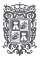 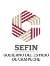 (PESOS)San Francisco de Campeche,CUARTA SECCIÓN Cam., Diciembre 16 de 2021            PERIÓDICO OFICIAL DEL ESTADO                                   PÁG. 667 	ANEXO 25.APRESUPUESTO  DE EGRESOS PARA EL AÑO 2022EROGACIONES  PARA LA IGUALDAD ENTRE MUJERES Y HOMBRES POR RAMO Y UNIDAD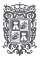 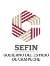 (PESOS)CUARTA SECCIÓNSan Francisco de Campeche, PÁG. 668                                       PERIÓDICO OFICIAL DEL ESTADO      Cam.,  Diciembre 16 de 2021 	ANEXO 25.APRESUPUESTO  DE EGRESOS PARA EL AÑO 2022EROGACIONES  PARA LA IGUALDAD ENTRE MUJERES Y HOMBRES POR RAMO Y UNIDAD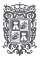 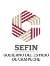 (PESOS)San Francisco de Campeche,CUARTA SECCIÓN Cam., Diciembre 16 de 2021            PERIÓDICO OFICIAL DEL ESTADO                                   PÁG. 669 	ANEXO 25.APRESUPUESTO  DE EGRESOS PARA EL AÑO 2022EROGACIONES  PARA LA IGUALDAD ENTRE MUJERES Y HOMBRES POR RAMO Y UNIDAD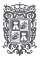 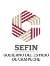 (PESOS)CUARTA SECCIÓNSan Francisco de Campeche, PÁG. 670                                       PERIÓDICO OFICIAL DEL ESTADO      Cam.,  Diciembre 16 de 2021 	ANEXO 25.BPRESUPUESTO DE EGRESOS PARA EL AÑO 2022INDICADORES Y METAS VINCULADAS A LAS ACCIONES PARA LA IGUALDAD ENTRE MUJERES Y HOMBRES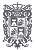 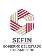 San Francisco de Campeche,CUARTA SECCIÓN Cam., Diciembre 16 de 2021            PERIÓDICO OFICIAL DEL ESTADO                                   PÁG. 671 	ANEXO 25.BPRESUPUESTO DE EGRESOS PARA EL AÑO 2022INDICADORES Y METAS VINCULADAS A LAS ACCIONES PARA LA IGUALDAD ENTRE MUJERES Y HOMBRES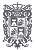 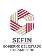 CUARTA SECCIÓNSan Francisco de Campeche, PÁG. 672                                       PERIÓDICO OFICIAL DEL ESTADO      Cam.,  Diciembre 16 de 2021 	ANEXO 25.BPRESUPUESTO DE EGRESOS PARA EL AÑO 2022INDICADORES Y METAS VINCULADAS A LAS ACCIONES PARA LA IGUALDAD ENTRE MUJERES Y HOMBRES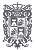 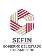 San Francisco de Campeche,CUARTA SECCIÓN Cam., Diciembre 16 de 2021            PERIÓDICO OFICIAL DEL ESTADO                                   PÁG. 673 	ANEXO 25.BPRESUPUESTO DE EGRESOS PARA EL AÑO 2022INDICADORES Y METAS VINCULADAS A LAS ACCIONES PARA LA IGUALDAD ENTRE MUJERES Y HOMBRES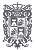 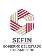 CUARTA SECCIÓNSan Francisco de Campeche, PÁG. 674                                       PERIÓDICO OFICIAL DEL ESTADO      Cam.,  Diciembre 16 de 2021 	ANEXO 26.A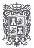 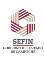 PRESUPUESTO DE EGRESOS PARA EL AÑO 2022RECURSOS PARA LA ATENCIÓN DE NIÑAS, NIÑOS Y ADOLESCENTES POR RAMO Y UNIDAD(PESOS)San Francisco de Campeche,CUARTA SECCIÓN Cam., Diciembre 16 de 2021            PERIÓDICO OFICIAL DEL ESTADO                                   PÁG. 675 	ANEXO 26.A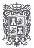 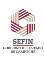 PRESUPUESTO DE EGRESOS PARA EL AÑO 2022RECURSOS PARA LA ATENCIÓN DE NIÑAS, NIÑOS Y ADOLESCENTES POR RAMO Y UNIDAD(PESOS)CUARTA SECCIÓNSan Francisco de Campeche, PÁG. 676                                       PERIÓDICO OFICIAL DEL ESTADO      Cam.,  Diciembre 16 de 2021 	ANEXO 26.A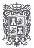 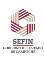 PRESUPUESTO DE EGRESOS PARA EL AÑO 2022RECURSOS PARA LA ATENCIÓN DE NIÑAS, NIÑOS Y ADOLESCENTES POR RAMO Y UNIDAD(PESOS)San Francisco de Campeche,CUARTA SECCIÓN Cam., Diciembre 16 de 2021            PERIÓDICO OFICIAL DEL ESTADO                                   PÁG. 677 	ANEXO 26.A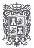 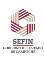 PRESUPUESTO DE EGRESOS PARA EL AÑO 2022RECURSOS PARA LA ATENCIÓN DE NIÑAS, NIÑOS Y ADOLESCENTES POR RAMO Y UNIDAD(PESOS)CUARTA SECCIÓNSan Francisco de Campeche, PÁG. 678                                       PERIÓDICO OFICIAL DEL ESTADO      Cam.,  Diciembre 16 de 2021 	ANEXO 26.A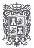 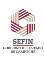 PRESUPUESTO DE EGRESOS PARA EL AÑO 2022RECURSOS PARA LA ATENCIÓN DE NIÑAS, NIÑOS Y ADOLESCENTES POR RAMO Y UNIDAD(PESOS)San Francisco de Campeche,CUARTA SECCIÓN Cam., Diciembre 16 de 2021            PERIÓDICO OFICIAL DEL ESTADO                                   PÁG. 679 	ANEXO 26.B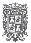 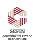 PRESUPUESTO DE EGRESOS PARA EL AÑO 2022RECURSOS PARA LA ATENCIÓN DE NIÑAS, NIÑOS Y ADOLESCENTES POR DIMENSIÓN DE DERECHOS FUNDAMENTALES Y GRUPO ETARIO (PESOS)CUARTA SECCIÓNSan Francisco de Campeche, PÁG. 680                                       PERIÓDICO OFICIAL DEL ESTADO      Cam.,  Diciembre 16 de 2021 	ANEXO 26.B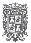 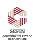 PRESUPUESTO DE EGRESOS PARA EL AÑO 2022RECURSOS PARA LA ATENCIÓN DE NIÑAS, NIÑOS Y ADOLESCENTES POR DIMENSIÓN DE DERECHOS FUNDAMENTALES Y GRUPO ETARIO (PESOS)San Francisco de Campeche,CUARTA SECCIÓN Cam., Diciembre 16 de 2021            PERIÓDICO OFICIAL DEL ESTADO                                   PÁG. 681 	ANEXO 26.B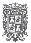 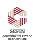 PRESUPUESTO DE EGRESOS PARA EL AÑO 2022RECURSOS PARA LA ATENCIÓN DE NIÑAS, NIÑOS Y ADOLESCENTES POR DIMENSIÓN DE DERECHOS FUNDAMENTALES Y GRUPO ETARIO (PESOS)CUARTA SECCIÓNSan Francisco de Campeche, PÁG. 682                                       PERIÓDICO OFICIAL DEL ESTADO      Cam.,  Diciembre 16 de 2021 	ANEXO 26.B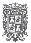 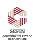 PRESUPUESTO DE EGRESOS PARA EL AÑO 2022RECURSOS PARA LA ATENCIÓN DE NIÑAS, NIÑOS Y ADOLESCENTES POR DIMENSIÓN DE DERECHOS FUNDAMENTALES Y GRUPO ETARIO (PESOS)San Francisco de Campeche,CUARTA SECCIÓN Cam., Diciembre 16 de 2021            PERIÓDICO OFICIAL DEL ESTADO                                   PÁG. 683 	ANEXO 26.B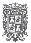 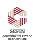 PRESUPUESTO DE EGRESOS PARA EL AÑO 2022RECURSOS PARA LA ATENCIÓN DE NIÑAS, NIÑOS Y ADOLESCENTES POR DIMENSIÓN DE DERECHOS FUNDAMENTALES Y GRUPO ETARIO (PESOS)CUARTA SECCIÓNSan Francisco de Campeche, PÁG. 684                                       PERIÓDICO OFICIAL DEL ESTADO      Cam.,  Diciembre 16 de 2021 	ANEXO 26.B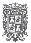 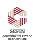 PRESUPUESTO DE EGRESOS PARA EL AÑO 2022RECURSOS PARA LA ATENCIÓN DE NIÑAS, NIÑOS Y ADOLESCENTES POR DIMENSIÓN DE DERECHOS FUNDAMENTALES Y GRUPO ETARIO (PESOS)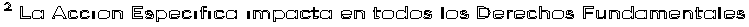 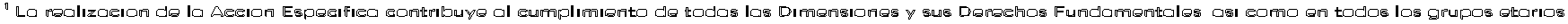 San Francisco de Campeche,CUARTA SECCIÓN Cam., Diciembre 16 de 2021            PERIÓDICO OFICIAL DEL ESTADO                                   PÁG. 685 	ANEXO 27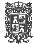 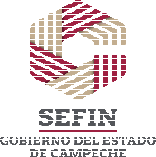 PRESUPUESTO DE EGRESOS PARA EL AÑO 2022EROGACIONES PARA LA PROTECCIÓN DE LOS DERECHOS HUMANOS (PESOS)CUARTA SECCIÓNSan Francisco de Campeche, PÁG. 686                                       PERIÓDICO OFICIAL DEL ESTADO      Cam.,  Diciembre 16 de 2021 	San Francisco de Campeche,CUARTA SECCIÓN Cam., Diciembre 16 de 2021            PERIÓDICO OFICIAL DEL ESTADO                                   PÁG. 687 	CUARTA SECCIÓNSan Francisco de Campeche, PÁG. 688                                       PERIÓDICO OFICIAL DEL ESTADO      Cam.,  Diciembre 16 de 2021 	San Francisco de Campeche,CUARTA SECCIÓN Cam., Diciembre 16 de 2021            PERIÓDICO OFICIAL DEL ESTADO                                   PÁG. 689 	CUARTA SECCIÓNSan Francisco de Campeche, PÁG. 690                                       PERIÓDICO OFICIAL DEL ESTADO      Cam.,  Diciembre 16 de 2021 	San Francisco de Campeche,CUARTA SECCIÓN Cam., Diciembre 16 de 2021            PERIÓDICO OFICIAL DEL ESTADO                                   PÁG. 691 	CUARTA SECCIÓNSan Francisco de Campeche, PÁG. 692                                       PERIÓDICO OFICIAL DEL ESTADO      Cam.,  Diciembre 16 de 2021 	ANEXO 28INDICADORES DE GASTOSan Francisco de Campeche,CUARTA SECCIÓN Cam., Diciembre 16 de 2021            PERIÓDICO OFICIAL DEL ESTADO                                   PÁG. 693 	ANEXO 28PRESUPUESTO  2022INDICADORES  DE GASTONombre del Indicador:Proporción del Gasto Programable respecto al gasto total del EstadoObjetivo del Indicador:Determinar la participación del gasto programable con respecto al total de egresosVariables que intervienen:                                             Unidad de Medida:PorcentajeTGP:  Total  del  Gasto  Programable       TE: Total de EgresosBase de ComparaciónPresupuesto   de   Egresos   de ejercicios anterioresFormula:                                                                          Medios de Verificación:TGP  X 100TEPresupuesto de Egresos o CuentaPública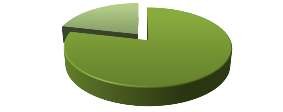 Miles de pesos                                         Indicador78.66%CUARTA SECCIÓNSan Francisco de Campeche, PÁG. 694                                       PERIÓDICO OFICIAL DEL ESTADO      Cam.,  Diciembre 16 de 2021 	ANEXO 28PRESUPUESTO 2022INDICADORES DE GASTONombre del Indicador:Proporción del Gasto Corriente respecto al gasto total del EstadoObjetivo del Indicador:Determinar  la  participación  del  gasto  corriente  con  respecto  al  total  de egresosVariables que intervienen:                              Unidad de Medida:PorcentajeTTGO= Total tipo de Gasto CorrienteTE= Total de EgresosBase de ComparaciónPresupuesto    de    Egresos    de ejercicios anterioresFormula:                                                          Medios de Verificación:TTGO  X 100TE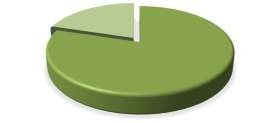 Presupuesto de Egresos oCuenta PúblicaMiles de pesos                                     IndicadorSan Francisco de Campeche,CUARTA SECCIÓN Cam., Diciembre 16 de 2021            PERIÓDICO OFICIAL DEL ESTADO                                   PÁG. 695 	ANEXO 28PRESUPUESTO 2022INDICADORES DE GASTONombre del Indicador:Proporción del tipo de gasto de Capital  respecto al gasto total del EstadoObjetivo del Indicador:Resaltar la proporción del tipo de gasto de capital que se destina a la inversión  para elEstadoVariables que intervienen:                                   Unidad de Medida:TTGC= Total de Tipo de Gasto de CapitalTE: Total de EgresosPorcentajeBase de ComparaciónPresupuesto      de     Egresos      de ejercicios anterioresFormula:                                                                Medios de Verificación:TTGC  X 100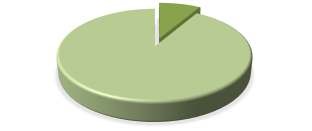 TEPresupuesto de Egresos o CuentaPúblicaMiles de pesos                                    Indicador8.43%CUARTA SECCIÓNSan Francisco de Campeche, PÁG. 696                                       PERIÓDICO OFICIAL DEL ESTADO      Cam.,  Diciembre 16 de 2021 	ANEXO 28PRESUPUESTO 2022INDICADORES DE GASTONombre del Indicador:Proporción de los Servicios Personales respecto al gasto total del EstadoObjetivo del Indicador:Determinar  la participación  de los servicios  personales  con respecto  al total de egresosVariables que intervienen:                                    Unidad de Medida:PorcentajeSP= Servicios PersonalesTE: Total de EgresosBase de ComparaciónPresupuesto     de    Egresos     de ejercicios anterioresFormula:                                                                 Medios de Verificación: SP  X 100TEPresupuesto de Egresos o CuentaPública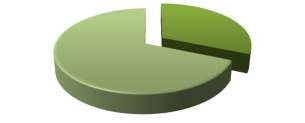 Miles de pesos                                         Indicador31.29 %San Francisco de Campeche,CUARTA SECCIÓN Cam., Diciembre 16 de 2021            PERIÓDICO OFICIAL DEL ESTADO                                   PÁG. 697 	ANEXO 28PRESUPUESTO 2022INDICADORES DE GASTONombre del Indicador:Proporción de Órganos Autónomos respecto al gasto total del EstadoObjetivo del Indicador:Determinar la participación del gasto de los  Órganos Autónomos con respecto al total de egresosVariables que intervienen:                                    Unidad de Medida:PorcentajeOA= Órganos AutónomosTE: Total de EgresosBase de ComparaciónPresupuesto     de    Egresos     de ejercicios anterioresFormula:                                                                 Medios de Verificación:OA    X  100TEPresupuesto de Egresos o CuentaPública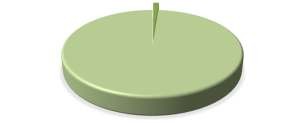 Miles de pesos                                         Indicador1.24 %CUARTA SECCIÓNSan Francisco de Campeche, PÁG. 698                                       PERIÓDICO OFICIAL DEL ESTADO      Cam.,  Diciembre 16 de 2021 	ANEXO 28PRESUPUESTO 2022INDICADORES DE GASTONombre del Indicador:Proporción del Poder Legislativo y el Judicial respecto al gasto total del EstadoPorcentajeP= Poderes Legislativo y JudicialTE: Total de EgresosBase de ComparaciónPresupuesto     de    Egresos     de ejercicios anterioresFormula:                                                                 Medios de Verificación:  P    X 100TEPresupuesto de Egresos o CuentaPública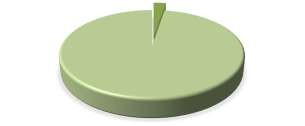 Miles de pesos                                         Indicador2.58 %San Francisco de Campeche,CUARTA SECCIÓN Cam., Diciembre 16 de 2021            PERIÓDICO OFICIAL DEL ESTADO                                   PÁG. 699 	ANEXO 28PRESUPUESTO 2022INDICADORES DE GASTONombre del Indicador:Proporción de Participaciones y Aportaciones a Municipios en el gasto no programableObjetivo del Indicador:Medir la proporción del gasto no programable que será transferida a los MunicipiosVariables que intervienen:                                         Unidad de Medida:TPyA= Total de Aportaciones y Participaciones transferidas a los Mpios. GNP: Total del Gasto no ProgramablePorcentajeBase de ComparaciónPresupuesto     de    Egresos     de ejercicios anterioresFormula:                                                                     Medios de Verificación:  (Participaciones +Aportaciones )   X 100GNPPresupuesto de Egresos o CuentaPública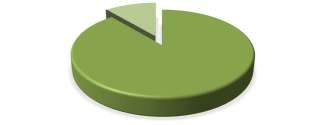 Miles de pesos                                              Indicador88.94%CUARTA SECCIÓNSan Francisco de Campeche, PÁG. 700                                       PERIÓDICO OFICIAL DEL ESTADO      Cam.,  Diciembre 16 de 2021 	ANEXO 28PRESUPUESTO 2022INDICADORES DE GASTONombre del Indicador:Proporción de la Misión 1 Gobierno Honesto y Transparente  respecto al gasto total delEstado.Objetivo del Indicador:Conocer  la participación  del gasto  de la Misión  1  del Plan Estatal  de Desarrollo  con respecto al total del gasto estatal.Variables que intervienen:                                              Unidad de Medida:TM1= Total de recursos destinados a laMisión 1TE: Total de EgresosPorcentajeBase de ComparaciónPresupuesto     de    Egresos     de ejercicios anterioresFormula:                                                                           Medios de Verificación:  TM1   X  100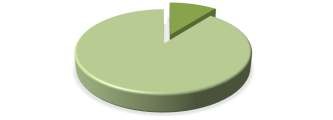 TEPresupuesto de Egresos o CuentaPúblicaMiles de pesos                                                  Indicador10.57 %San Francisco de Campeche,CUARTA SECCIÓN Cam., Diciembre 16 de 2021            PERIÓDICO OFICIAL DEL ESTADO                                   PÁG. 701 	ANEXO 28PRESUPUESTO 2022INDICADORES DE GASTONombre del Indicador:Proporción de la Misión 2 Paz y Seguridad Ciudadana respecto al gasto total del EstadoObjetivo del Indicador:Medir la proporción que representan  a la Misión 2 del Plan Estatal de Desarrollo en el gasto  estatal.Variables que intervienen:                                              Unidad de Medida:TM2= Total de recursos destinados a laMisión 2TE: Total de EgresosPorcentajeBase de ComparaciónPresupuesto     de    Egresos     de ejercicios anterioresFormula:                                                                           Medios de Verificación:  TM2   X  100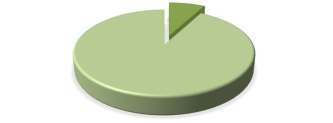 TEPresupuesto de Egresos o CuentaPúblicaMiles de pesos                                                  Indicador7.85 %CUARTA SECCIÓNSan Francisco de Campeche, PÁG. 702                                       PERIÓDICO OFICIAL DEL ESTADO      Cam.,  Diciembre 16 de 2021 	ANEXO 28PRESUPUESTO 2022INDICADORES DE GASTONombre del Indicador:Proporción del Misión 3 Inclusión, Bienestar y Justicia Social respecto al gasto total delEstadoObjetivo del Indicador:Conocer  la participación  del gasto  de la Misión  3  del Plan Estatal  de Desarrollo  con respecto al total del gasto estatal.Variables que intervienen:                                              Unidad de Medida:TM3= Total de recursos destinados a laMisión 3TE: Total de EgresosPorcentajeBase de ComparaciónPresupuesto     de    Egresos     de ejercicios anterioresFormula:                                                                           Medios de Verificación:  TM3   X  100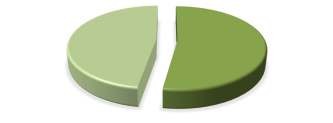 TEPresupuesto de Egresos o CuentaPúblicaMiles de pesos                                                  Indicador52.54 %San Francisco de Campeche,CUARTA SECCIÓN Cam., Diciembre 16 de 2021            PERIÓDICO OFICIAL DEL ESTADO                                   PÁG. 703 	ANEXO 28PRESUPUESTO 2022INDICADORES DE GASTONombre del Indicador:Proporción del Misión 4 Desarrollo Económico con Visión al Futuro respecto al gasto total del Estado.Objetivo del Indicador:Conocer  la participación  del gasto  de la Misión  4  del Plan Estatal  de Desarrollo  con respecto al total del gasto estatal.Variables que intervienen:                                              Unidad de Medida:TM4= Total de recursos destinados a laMisión 4TE: Total de EgresosPorcentajeBase de ComparaciónPresupuesto     de    Egresos     de ejercicios anterioresFormula:                                                                           Medios de Verificación:  TM4   X  100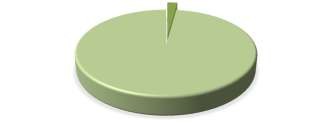 TEPresupuesto de Egresos o CuentaPúblicaMiles de pesos                                                  Indicador2.14 %CUARTA SECCIÓNSan Francisco de Campeche, PÁG. 704                                       PERIÓDICO OFICIAL DEL ESTADO      Cam.,  Diciembre 16 de 2021 	ANEXO 28PRESUPUESTO 2022INDICADORES DE GASTONombre del Indicador:Proporción de la Misión 5 Un Estado Naturalmente Sostenible respecto al total del gasto del Estado.Objetivo del Indicador:Conocer  la participación  del gasto  de la Misión  5  del Plan Estatal  de Desarrollo  con respecto al total del gasto estatal.Variables que intervienen:                                              Unidad de Medida:TM5= Total de recursos destinados a laMisión 5TE: Total de EgresosPorcentajeBase de ComparaciónPresupuesto     de    Egresos     de ejercicios anterioresFormula:                                                                           Medios de Verificación:  TM5   X  100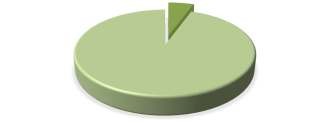 TEPresupuesto de Egresos o CuentaPúblicaMiles de pesos                                                  Indicador5.55 %San Francisco de Campeche,CUARTA SECCIÓN Cam., Diciembre 16 de 2021            PERIÓDICO OFICIAL DEL ESTADO                                   PÁG. 705 	ANEXO 29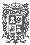 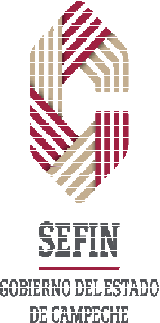 PRESUPUESTO DE EGRESOS PARA EL AÑO 2022CLASIFICACIÓN ADMINISTRATIVA POR SECTOR (Sector Público)CUARTA SECCIÓNSan Francisco de Campeche, PÁG. 706                                       PERIÓDICO OFICIAL DEL ESTADO      Cam.,  Diciembre 16 de 2021 	ANEXO 30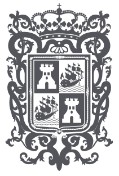 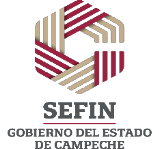 PRESUPUESTO DE EGRESOS PARA EL AÑO 2022CLASIFICACIÓN POR OBJETO DEL GASTO DEL PODER LEGISLATIVOSan Francisco de Campeche,CUARTA SECCIÓN Cam., Diciembre 16 de 2021            PERIÓDICO OFICIAL DEL ESTADO                                   PÁG. 707 	ANEXO 30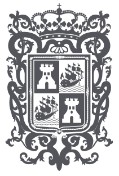 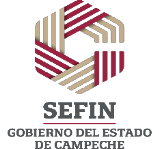 PRESUPUESTO DE EGRESOS PARA EL AÑO 2022CLASIFICACIÓN POR OBJETO DEL GASTO DEL PODER LEGISLATIVOCUARTA SECCIÓNSan Francisco de Campeche, PÁG. 708                                       PERIÓDICO OFICIAL DEL ESTADO      Cam.,  Diciembre 16 de 2021 	ANEXO 30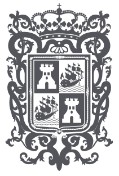 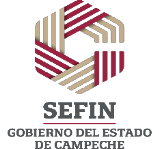 PRESUPUESTO DE EGRESOS PARA EL AÑO 2022CLASIFICACIÓN POR OBJETO DEL GASTO DEL PODER LEGISLATIVOSan Francisco de Campeche,CUARTA SECCIÓN Cam., Diciembre 16 de 2021            PERIÓDICO OFICIAL DEL ESTADO                                   PÁG. 709 	ANEXO 30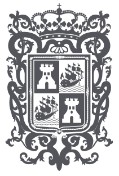 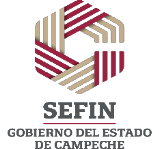 PRESUPUESTO DE EGRESOS PARA EL AÑO 2022CLASIFICACIÓN POR OBJETO DEL GASTO DEL PODER LEGISLATIVOCUARTA SECCIÓNSan Francisco de Campeche, PÁG. 710                                       PERIÓDICO OFICIAL DEL ESTADO      Cam.,  Diciembre 16 de 2021 	ANEXO 30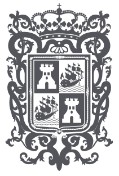 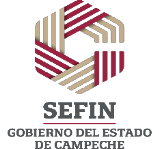 PRESUPUESTO DE EGRESOS PARA EL AÑO 2022CLASIFICACIÓN POR OBJETO DEL GASTO DEL PODER LEGISLATIVOSan Francisco de Campeche,CUARTA SECCIÓN Cam., Diciembre 16 de 2021            PERIÓDICO OFICIAL DEL ESTADO                                   PÁG. 711 	ANEXO 30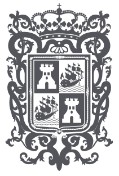 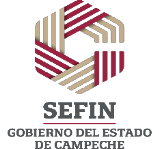 PRESUPUESTO DE EGRESOS PARA EL AÑO 2022CLASIFICACIÓN POR OBJETO DEL GASTO DEL PODER LEGISLATIVOCUARTA SECCIÓNSan Francisco de Campeche, PÁG. 712                                       PERIÓDICO OFICIAL DEL ESTADO      Cam.,  Diciembre 16 de 2021 	ANEXO 30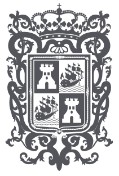 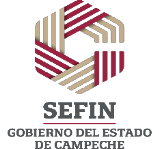 PRESUPUESTO DE EGRESOS PARA EL AÑO 2022CLASIFICACIÓN POR OBJETO DEL GASTO DEL PODER LEGISLATIVOSan Francisco de Campeche,CUARTA SECCIÓN Cam., Diciembre 16 de 2021            PERIÓDICO OFICIAL DEL ESTADO                                   PÁG. 713 	ANEXO 30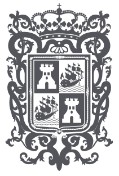 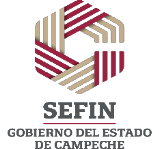 PRESUPUESTO DE EGRESOS PARA EL AÑO 2022CLASIFICACIÓN POR OBJETO DEL GASTO DEL PODER LEGISLATIVOCUARTA SECCIÓNSan Francisco de Campeche, PÁG. 714                                       PERIÓDICO OFICIAL DEL ESTADO      Cam.,  Diciembre 16 de 2021 	ANEXO 30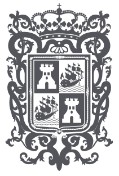 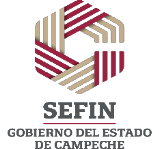 PRESUPUESTO DE EGRESOS PARA EL AÑO 2022CLASIFICACIÓN POR OBJETO DEL GASTO DEL PODER LEGISLATIVOSan Francisco de Campeche,CUARTA SECCIÓN Cam., Diciembre 16 de 2021            PERIÓDICO OFICIAL DEL ESTADO                                   PÁG. 715 	ANEXO 31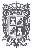 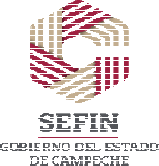 PRESUPUESTO DE EGRESOS PARA EL AÑO 2022CLASIFICACIÓN POR OBJETO DEL GASTO DEL PODER JUDICIALCUARTA SECCIÓNSan Francisco de Campeche, PÁG. 716                                       PERIÓDICO OFICIAL DEL ESTADO      Cam.,  Diciembre 16 de 2021 	San Francisco de Campeche,CUARTA SECCIÓN Cam., Diciembre 16 de 2021            PERIÓDICO OFICIAL DEL ESTADO                                   PÁG. 717 	CUARTA SECCIÓNSan Francisco de Campeche, PÁG. 718                                       PERIÓDICO OFICIAL DEL ESTADO      Cam.,  Diciembre 16 de 2021 	Instalación, reparación y mantenimiento de mobiliario y equipo de administración, educacional y352 recreativo                                                                                                                                                                       182,016353 Instalación, reparación y mantenimiento de equipo de cómputo y tecnología de la información                                  234,996354 Instalación, reparación y mantenimiento de equipo e instrumental médico y de laboratorio355 Reparación y mantenimiento de equipo de transporte                                                                                                  830,004356 Reparación y mantenimiento de equipo de defensa y seguridad357 Instalación, reparación y mantenimiento de maquinaria, otros equipos y herramienta358 Servicios de limpieza y manejo de desechos359 Servicios de jardinería y fumigación                                                                                                                              516,0003600 SERVICIOS DE COMUNICACIÓN SOCIAL Y PUBLICIDAD                                                                             341,016Difusión por radio, televisión y otros medios de mensajes sobre programas y actividades361 gubernamentalesDifusión por radio, televisión y otros medios de mensajes comerciales para promover la venta de bienes362 o servicios                                                                                                                                                                      341,016363 Servicios de creatividad, preproducción y producción de publicidad, excepto Internet364 Servicios de revelado de fotografías365 Servicios de la industria fílmica, del sonido y del video366 Servicio de creación y difusión de contenido exclusivamente a través de Internet369 Otros servicios de informaciónSan Francisco de Campeche,CUARTA SECCIÓN Cam., Diciembre 16 de 2021            PERIÓDICO OFICIAL DEL ESTADO                                   PÁG. 719 	464 Transferencias a fideicomisos públicos de entidades paraestatales no empresariales y no financieras                                 0CUARTA SECCIÓNSan Francisco de Campeche, PÁG. 720                                       PERIÓDICO OFICIAL DEL ESTADO      Cam.,  Diciembre 16 de 2021 	4900 TRANSFERENCIAS AL EXTERIOR                                                                                                                               0San Francisco de Campeche,CUARTA SECCIÓN Cam., Diciembre 16 de 2021            PERIÓDICO OFICIAL DEL ESTADO                                   PÁG. 721 	613 Construcción de obras para el abastecimiento de agua, petróleo, gas, electricidad y telecomunicaciones                            0623 Construcción de obras para el abastecimiento de agua, petróleo, gas, electricidad y telecomunicaciones                            0Estudios, formulación y evaluación de proyectos productivos no incluidos en conceptos anteriores deCréditos otorgados por las entidades federativas a municipios para el fomento de actividades712 productivas                                                                                                                                                                                07200 ACCIONES Y PARTICIPACIONES DE CAPITAL                                                                                                          0Acciones y participaciones de capital en entidades paraestatales no empresariales y no financieras con721 fines de política económica                                                                                                                                                      0Acciones y participaciones de capital en entidades paraestatales empresariales y no financieras con722 fines de política económica                                                                                                                                                      0Acciones y participaciones de capital en instituciones paraestatales públicas financieras con fines de723 política económica                                                                                                                                                                    0724 Acciones y participaciones de capital en el sector privado con fines de política económica                                                   0725 Acciones y participaciones de capital en organismos internacionales con fines de política económica                                  0726 Acciones y participaciones de capital en el sector externo con fines de política económica                                                   0CUARTA SECCIÓNSan Francisco de Campeche, PÁG. 722                                       PERIÓDICO OFICIAL DEL ESTADO      Cam.,  Diciembre 16 de 2021 	Concesión de préstamos a entidades paraestatales no empresariales y no financieras con fines deSan Francisco de Campeche,CUARTA SECCIÓN Cam., Diciembre 16 de 2021            PERIÓDICO OFICIAL DEL ESTADO                                   PÁG. 723 	CUARTA SECCIÓNSan Francisco de Campeche, PÁG. 724                                       PERIÓDICO OFICIAL DEL ESTADO      Cam.,  Diciembre 16 de 2021 	ANEXO 32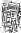 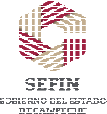 PRESUPUESTO DE EGRESOS  PARA EL AÑO 2022CLASIFICACIÓN POR OBJETO DEL GASTO  DE LOS ORGANISMOS PÚBLICOS  AUTÓNOMOSSan Francisco de Campeche,CUARTA SECCIÓN Cam., Diciembre 16 de 2021            PERIÓDICO OFICIAL DEL ESTADO                                   PÁG. 725 	CUARTA SECCIÓNSan Francisco de Campeche, PÁG. 726                                       PERIÓDICO OFICIAL DEL ESTADO      Cam.,  Diciembre 16 de 2021 	3400 SERVICIOS FINANCIEROS, BANCARIOS Y COMERCIALES                                                                 489,522San Francisco de Campeche,CUARTA SECCIÓN Cam., Diciembre 16 de 2021            PERIÓDICO OFICIAL DEL ESTADO                                   PÁG. 727 	CUARTA SECCIÓNSan Francisco de Campeche, PÁG. 728                                       PERIÓDICO OFICIAL DEL ESTADO      Cam.,  Diciembre 16 de 2021 	San Francisco de Campeche,CUARTA SECCIÓN Cam., Diciembre 16 de 2021            PERIÓDICO OFICIAL DEL ESTADO                                   PÁG. 729 	CUARTA SECCIÓNSan Francisco de Campeche, PÁG. 730                                       PERIÓDICO OFICIAL DEL ESTADO      Cam.,  Diciembre 16 de 2021 	A N E X O   33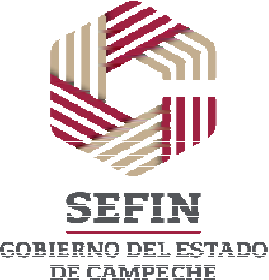 PRESUPUESTO DE EGRESOS PARA EL AÑO 2022CALENDARIO PRESUPUESTAL DE MINISTRACIONES MENSUALES QUE SE ASIGNAN A LOS PARTIDOS POLITICOS(PESOS)NOTA: Sujeta a la disponibilidad presupuestaria y financiera del Estado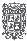 CUARTA SECCIÓNSan Francisco de Campeche, PÁG. 732                                       PERIÓDICO OFICIAL DEL ESTADO      Cam.,  Diciembre 16 de 2021 	ANEXO 34 A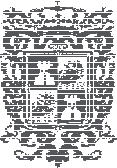 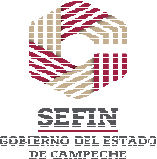 PRESUPUESTO DE EGRESOS PARA EL AÑO 2022LISTADO DE PROGRAMAS PRESUPUESTARIOSSan Francisco de Campeche,CUARTA SECCIÓN Cam., Diciembre 16 de 2021            PERIÓDICO OFICIAL DEL ESTADO                                   PÁG. 733 	A N E X O 35 A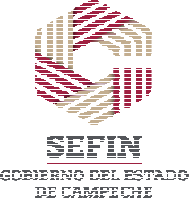 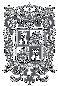 PRESUPUESTO  DE EGRESOS PARA EL AÑO 2022Poder Ejecutivo del Estado  de Campeche Estado Analítico del Presupuesto de Egresos Clasificación Por Objeto del Gasto (Capitulo y Concepto) (PESOS)CUARTA SECCIÓNSan Francisco de Campeche, PÁG. 734                                       PERIÓDICO OFICIAL DEL ESTADO      Cam.,  Diciembre 16 de 2021 	*San Francisco de Campeche,CUARTA SECCIÓN Cam., Diciembre 16 de 2021            PERIÓDICO OFICIAL DEL ESTADO                                   PÁG. 735 	A N E X O 35 B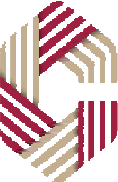 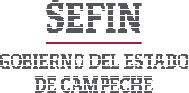 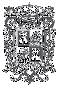 PRESUPUESTO  DE EGRESOS PARA EL AÑO 2022Poder Ejecutivo del Estado  de Campeche Estado Analítico del Presupuesto de Egresos Clasificación Económica (por Tipo de Gasto) (PESOS)CUARTA SECCIÓNSan Francisco de Campeche, PÁG. 736                                       PERIÓDICO OFICIAL DEL ESTADO      Cam.,  Diciembre 16 de 2021 	A N E X O 35 CPRESUPUESTO  DE EGRESOS PARA EL AÑO 2022Poder Ejecutivo del Estado  de Campeche Estado Analítico del Presupuesto de Egresos Clasificación Administrativa  (Ramo)(PESOS)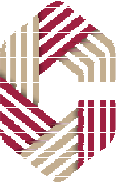 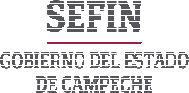 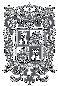 San Francisco de Campeche,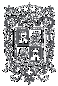 CUARTA SECCIÓN Cam., Diciembre 16 de 2021            PERIÓDICO OFICIAL DEL ESTADO                                   PÁG. 737 	A N E X O 35 C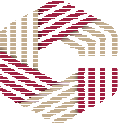 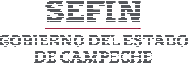 PRESUPUESTO  DE EGRESOS PARA EL AÑO 202Poder Ejecutivo del Estado  de Campeche Estado Analítico del Presupuesto de Egresos Clasificación Administrativa  (Entidad) (PESOS)CUARTA SECCIÓNSan Francisco de Campeche, PÁG. 738                                       PERIÓDICO OFICIAL DEL ESTADO      Cam.,  Diciembre 16 de 2021 	A N E X O 35 C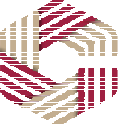 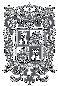 PRESUPUESTO  DE EGRESOS PARA EL AÑO 2022Poder Ejecutivo del Estado  de CampecheEstado Analítico del Presupuesto de EgresosClasificación Administrativa (Sector, Subsector)                   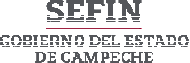 (PESOS)San Francisco de Campeche,CUARTA SECCIÓN Cam., Diciembre 16 de 2021            PERIÓDICO OFICIAL DEL ESTADO                                   PÁG. 739 	A N E X O 35 D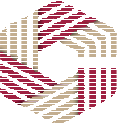 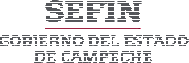 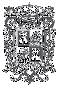 PRESUPUESTO  DE EGRESOS PARA EL AÑO 2022Poder Ejecutivo del Estado  de Campeche Estado Analítico del Presupuesto de Egresos Clasificación Funcional (Finalidad y Función) (PESOS)CUARTA SECCIÓNSan Francisco de Campeche, PÁG. 740                                       PERIÓDICO OFICIAL DEL ESTADO      Cam.,  Diciembre 16 de 2021 	A N E X O 35 E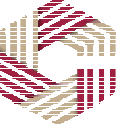 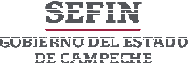 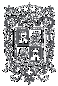 PRESUPUESTO  DE EGRESOS PARA EL AÑO 2022Poder Ejecutivo del Estado  de Campeche Estado Analítico del Presupuesto de Egresos Gasto por Categoría Programática(PESOS)San Francisco de Campeche,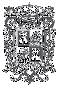 CUARTA SECCIÓN Cam., Diciembre 16 de 2021            PERIÓDICO OFICIAL DEL ESTADO                                   PÁG. 741 	A N E X O 35 F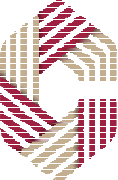 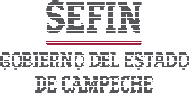 PRESUPUESTO  DE EGRESOS PARA EL AÑO 2022Poder Ejecutivo del Estado  de Campeche Estado Analítico del Presupuesto de Egresos Programas y Proyectos de Inversión(PESOS)CUARTA SECCIÓNSan Francisco de Campeche, PÁG. 742                                       PERIÓDICO OFICIAL DEL ESTADO      Cam.,  Diciembre 16 de 2021 	010 Recaudación Hacendaria                                                                                                                       102,144,7670209 Recursos transferidos a los municipios e informe a la TESOFE de la recaudación federal deimpuestos coordinados                                                                                                                                                             50,0000215 Aforo vehicular registrado en la plaza de Cobro del Puente La Unidad                                                                 102,094,767011 Control del Ejercicio del Gasto Público y Rendición de Cuentas                                                            251,2000230 Vigilar que las solicitudes de gasto se realicen de acuerdo a lo calendarizado; autorizar las transferencias que se justifiquen sin que se altere el monto presupuestado y sin afectar la liquidez; y autorizar las ampliaciones líquidas al presupuesto siempre que el ingreso lo permita012 Administración de los Recursos Humanos, Materiales y de Servicios y Jubilados y251,200Pensionados del Estado de Campeche                                                                                                          5,400,0001035 Seguimiento al procedimiento de adquisiciones realizadas                                                                                       5,400,000013 Planeación Estratégica e Innovación Gubernamental                                                                           4,157,7990257 Realizar los trámites para el funcionamiento de la Secretaría                                                                                              3390265 Gestionar para la adopción e implementación de las herramientas de Mejora Regulatoria en lostrece Municipios                                                                                                                                                                       260,0000266 Gestionar para la implementación de acciones de modernización administrativa de los trámites y servicios de las Dependencias y Entidades de la Administración Pública Estatal1052 Mantener actualizados los servicios de seguridad de la red de datos e interconectar a las dependencias y entidades a la red de telecomunicaciones de la APE que faciliten la comunicación501,000para un gobierno eficiente                                                                                                                                                    3,396,460019 Programa de Infraestructura Urbana, Agua Potable y Alcantarillado                                                57,000,2730117 Ejecución y/o supervisión de obra                                                                                                                             21,153,0290118 Estudios de preinversión, inversión y planeación                                                                                                     24,965,5090376 Afectaciones e indemnizaciones                                                                                                                               10,881,735020 Fondo para Entidades Federativas y Municipios Productores de Hidrocarburos                         388,859,8200117 Ejecución y/o supervisión de obra                                                                                                                          226,907,8560118 Estudios de preinversión, inversión y planeación                                                                                                       6,180,0000122 Preservación de los recursos naturales y ordenamiento ecológico territorial                                                           11,500,0000165 Promover la formulación y/o actualización de los Programas de Ordenamiento Ecológico delTerritorio en el Estado (POEL)                                                                                                                                             3,500,0000390 Adquisición de equipamiento de protección civil para un mejor desempeño operativo                                           30,000,0000397 Resarcir las afectaciones al entorno social y ecológico causado por las actividades deexploración y extracción de hidrocarburos                                                                                                                         97,771,9641056 Infraestructura para la conservación y seguridad del Volcán de los murciélagos                                                      4,500,0001057 Construcción del Centro de atención Integral de mamíferos y quelonios marinos en el Estado1058 Integración, sistematización y manejo de bases de datos de la cobertura forestal, incendios y4,500,000áreas potenciales de restauración en el Estado                                                                                                                  4,000,000026 Fondo de Aportaciones para la Infraestructura Social Estatal (FISE)                                                63,296,9380505 Rehabilitar infraestructura agrícola de caminos saca cosecha                                                                                20,000,0000507 Realización de proyectos de Infraestructura social básica del rubro de urbanización                                             23,637,2470508 Realización de proyectos de Infraestructura social básica del rubro de agua y saneamiento                                 16,273,2690509 Realización de proyectos de Infraestructura social básica del rubro otros proyectos                                                3,386,422061 Programa de Fortalecimiento Financiero a los Municipios                                                                 22,000,000San Francisco de Campeche,CUARTA SECCIÓN Cam., Diciembre 16 de 2021            PERIÓDICO OFICIAL DEL ESTADO                                   PÁG. 743 	CUARTA SECCIÓNSan Francisco de Campeche, PÁG. 744                                       PERIÓDICO OFICIAL DEL ESTADO      Cam.,  Diciembre 16 de 2021 	ANEXO 36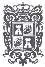 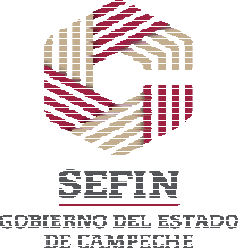 PRESUPUESTO DE EGRESOS PARA EL AÑO 2022PODER EJECUTIVO DEL ESTADO DE CAMPECHE FRACCIÓN I ARTÍCULO 5 LDFOBJETIVOS ANUALES, ESTRATEGÍAS Y METAS 2022San Francisco de Campeche,CUARTA SECCIÓN Cam., Diciembre 16 de 2021            PERIÓDICO OFICIAL DEL ESTADO                                   PÁG. 745 	ANEXO 36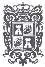 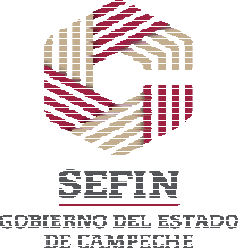 PRESUPUESTO DE EGRESOS PARA EL AÑO 2022PODER EJECUTIVO DEL ESTADO DE CAMPECHE FRACCIÓN I ARTÍCULO 5 LDFOBJETIVOS ANUALES, ESTRATEGÍAS Y METAS 2022CUARTA SECCIÓNSan Francisco de Campeche, PÁG. 746                                       PERIÓDICO OFICIAL DEL ESTADO      Cam.,  Diciembre 16 de 2021 	ANEXO 36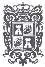 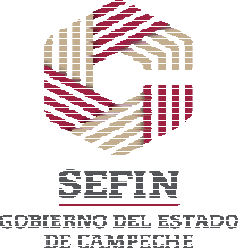 PRESUPUESTO DE EGRESOS PARA EL AÑO 2022PODER EJECUTIVO DEL ESTADO DE CAMPECHE FRACCIÓN I ARTÍCULO 5 LDFOBJETIVOS ANUALES, ESTRATEGÍAS Y METAS 2022San Francisco de Campeche,CUARTA SECCIÓN Cam., Diciembre 16 de 2021            PERIÓDICO OFICIAL DEL ESTADO                                   PÁG. 747 	ANEXO 36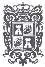 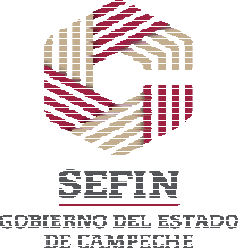 PRESUPUESTO DE EGRESOS PARA EL AÑO 2022PODER EJECUTIVO DEL ESTADO DE CAMPECHE FRACCIÓN I ARTÍCULO 5 LDFOBJETIVOS ANUALES, ESTRATEGÍAS Y METAS 2022CUARTA SECCIÓNSan Francisco de Campeche, PÁG. 748                                       PERIÓDICO OFICIAL DEL ESTADO      Cam.,  Diciembre 16 de 2021 	ANEXO 36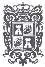 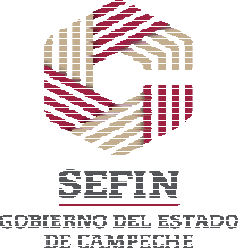 PRESUPUESTO DE EGRESOS PARA EL AÑO 2022PODER EJECUTIVO DEL ESTADO DE CAMPECHE FRACCIÓN I ARTÍCULO 5 LDFOBJETIVOS ANUALES, ESTRATEGÍAS Y METAS 2022San Francisco de Campeche,CUARTA SECCIÓN Cam., Diciembre 16 de 2021            PERIÓDICO OFICIAL DEL ESTADO                                   PÁG. 749 	ANEXO 36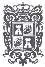 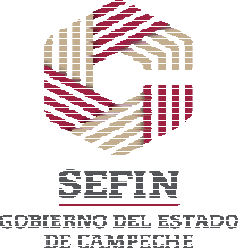 PRESUPUESTO DE EGRESOS PARA EL AÑO 2022PODER EJECUTIVO DEL ESTADO DE CAMPECHE FRACCIÓN I ARTÍCULO 5 LDFOBJETIVOS ANUALES, ESTRATEGÍAS Y METAS 2022CUARTA SECCIÓNSan Francisco de Campeche, PÁG. 750                                       PERIÓDICO OFICIAL DEL ESTADO      Cam.,  Diciembre 16 de 2021 	ANEXO 36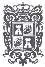 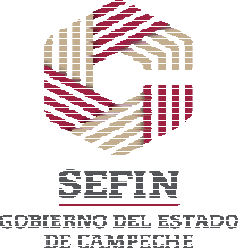 PRESUPUESTO DE EGRESOS PARA EL AÑO 2022PODER EJECUTIVO DEL ESTADO DE CAMPECHE FRACCIÓN I ARTÍCULO 5 LDFOBJETIVOS ANUALES, ESTRATEGÍAS Y METAS 2022San Francisco de Campeche,CUARTA SECCIÓN Cam., Diciembre 16 de 2021            PERIÓDICO OFICIAL DEL ESTADO                                   PÁG. 751 	ANEXO 36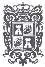 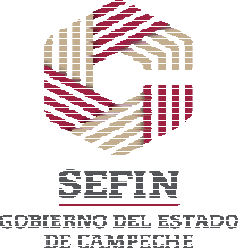 PRESUPUESTO DE EGRESOS PARA EL AÑO 2022PODER EJECUTIVO DEL ESTADO DE CAMPECHE FRACCIÓN I ARTÍCULO 5 LDFOBJETIVOS ANUALES, ESTRATEGÍAS Y METAS 2022CUARTA SECCIÓNSan Francisco de Campeche, PÁG. 752                                       PERIÓDICO OFICIAL DEL ESTADO      Cam.,  Diciembre 16 de 2021 	ANEXO 36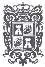 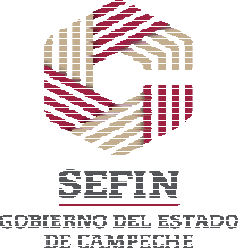 PRESUPUESTO DE EGRESOS PARA EL AÑO 2022PODER EJECUTIVO DEL ESTADO DE CAMPECHE FRACCIÓN I ARTÍCULO 5 LDFOBJETIVOS ANUALES, ESTRATEGÍAS Y METAS 2022San Francisco de Campeche,CUARTA SECCIÓN Cam., Diciembre 16 de 2021            PERIÓDICO OFICIAL DEL ESTADO                                   PÁG. 753 	ANEXO 36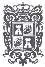 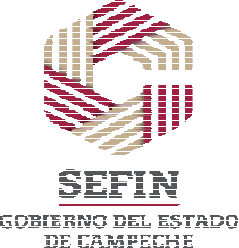 PRESUPUESTO DE EGRESOS PARA EL AÑO 2022PODER EJECUTIVO DEL ESTADO DE CAMPECHE FRACCIÓN I ARTÍCULO 5 LDFOBJETIVOS ANUALES, ESTRATEGÍAS Y METAS 2022*No aplica, debido a que no se cuenta con la desgregación  a este nivel de la alineación de los Programas presupuestarios al Plan Estatal de Desarrollo, el cual esta próximo a publicarse.ANEXO 37PRESUPUESTO DE EGRESOS PARA EL AÑO 2022PODER EJECUTIVO DEL ESTADO DE CAMPECHEFRACCIÓN II ARTÍCULO 5 LDFFORMATO 7 b) PROYECCIONES DE EGRESOS - LDF( PESOS)Metodología  de proyecciónPara la elaboración de las proyecciones correspondientes a los ejercicios  fiscales 2023 a 2027, se consideró  crecimientos por cada uno de los Capítulos  de Gasto. Sólo para los casos de Transferencias a Organismos, así como Transferencias a Municipios  se diferenció  entre Gasto Etiquetado y No Etiquetado.En el caso del Capítulo  correspondiente a Servicios  Personales, se consideró  un crecimiento que permita mantener  el poder adquisitivo del salario para el período 2023-2027, con un crecimiento real anual promedio  de 2%para la nómina de los trabajadores.La tasa del 2% real  está por debajo del límite máximo establecido por el artículo 10 de la Ley de  Disciplina  Financiera  de las Entidades  Federativa y de los Municipios.El gasto corriente,  adicional  a la nómina,  consideró  un crecimiento emparejado a la dinámica  económica local y  la inflación.  Se estima que el Gasto Corriente  tenga una tasa media anual de crecimiento entre el 3 y 4%.Las Transferencias Estatales  consideraron una dinámica  de crecimiento por sector.  Los sectores  correspondientes a Salud,  Educación y Seguridad  consideraron un crecimiento emparejado al crecimiento poblacional, dinámica  económica nacional  e inflación.  Se estima que el gasto en el Capítulo  de Transferencias y Subsidios  crezca a una tasa media anual entre el 3 y 4%El Gasto  en Transferencias a Municipios, se corresponde con  las proyecciones de Ingresos.  En  primer  lugar,  las Transferencias de libre  disposición, se calcularon  con  base  en la proyección de ingresos  propios  y Participaciones, aplicando   los  porcentajes que  corresponden a  los  Municipios   enmarcados en  la  Ley  del  Sistema  de  Coordinación Fiscal  del  Estado  de  Campeche. Por  su  parte,  las  Transferencias etiquetadas corresponden a los Fondos de Aportaciones correspondientes a las fracciones  III y IV del artículo 25 de la Ley de Coordinación Fiscal.La estimación del servicio  de deuda se realizó  considerando las tablas de amortización correspondiente a los cinco créditos  del Estado.  Por su parte,  los intereses  consideran la totalidad  de la deuda,  tanto con la banca comercial  como con la banca de desarrollo; para la tasa de referencia  se utilizó la proyección realizada  por HR Ratings  incluida  en su reporte  Escenarios Macroeconómicos de fecha 23 de Julio de 2021. Al concepto  de deuda se agregó en la proyección el monto de las Adefas.El gasto en inversión  se consideró  como una variable  de ajuste bajo la cual se podría obtener  un balance  presupuestario de recursos  disponibles, así como un balance  fiscal, sostenible, de acuerdo  con el artículo 6 de laLey de Disciplina  Financiera  y los Municipios.Con base en lo anterior,  se espera que el Gasto No Etiquetado tenga un crecimiento anual entre 6 y 7%  para el período  2023 -2027; por su parte, el Gasto Etiquetado estaría mostrando un crecimiento nominal  promedio de 3.5% para el mismo periodo.  En suma, se proyecta  que el Gasto Total del Estado tenga un crecimiento anual del 5% para los siguientes  cinco años.CUARTA SECCIÓNSan Francisco de Campeche, PÁG. 756                                       PERIÓDICO OFICIAL DEL ESTADO      Cam.,  Diciembre 16 de 2021 	ANEXO 38PRESUPUESTO DE EGRESOS PARA EL AÑO 2022PODER EJECUTIVO DEL ESTADO DE CAMPECHEFRACCIÓN III ARTÍCULO 5 LDF. DESCRIPCIÓN DE LOS RIESGOS RELEVANTES PARA LAS FINANZAS PÚBLICAS, INCLUYENDO LOS MONTOS DE DEUDA CONTINGENTE, ACOMPAÑADOS DE PROPUESTAS DE ACCIÓN PARA ENFRENTARLOS.Las estimaciones  de finanzas públicas para el siguiente año se realizan con un marco macroeconómico  prudente que incorpora la recuperación  económica observada desde la tercera mitad de 2020, las perspectivas  de crecimiento para2022 y la evolución de la pandemia.  No obstante,  es importante  considerar  que durante el ejercicio fiscal se pueden presentar desviaciones  con respecto a lo esperado en el momento de elaborar y aprobar el Paquete Económico 2022 debido a choques macroeconómicos  externos y otros factores no previsibles.  A continuación,  se presenta un análisis que muestra el impacto que pudieran tener las desviaciones  de las principales  variables del marco macroeconómico sobre las estimaciones  de ingresos y gasto presentadas  en el Paquete Económico 2022. Es importante destacar que el análisis considera desviaciones individuales y no estima el impacto de desviaciones simultáneas.El principal riesgo del paquete económico  federal 2022 es si no se llegan a cumplir las metas de crecimiento económico   porque  prevén  un  4.1%  y  puede  llegar  a  solo  el  3%.  El  paquete  económico   2022  tiene  un compromiso con la disciplina fiscal, es prudente y busca reducir la deuda como porcentaje del PIB.Se  tiene  una  visión  optimista  en  las  variables  económicas  con  un  crecimiento  del  4.1%  para  el 2022  cuando  lo estimado  para el año que entra será alrededor  del 3-3.5%.  A pesar de que estiman  un déficit primario  de -0.3% se debe a que incorporan un componente de inversión dado que tienen proyectos clave de infraestructura  que impulsarán la economía.Se estiman  mayores  ingresos  tributarios  y habrá acciones  de simplificación  para el pago de impuestos.  Además  de detonar el crecimiento con proyectos regionales de inversión pública.Se le seguirá  dando prioridad  a los proyectos  estelares  de este gobierno  como lo es el Tren Maya, la Pensión  delBienestar para Adultos Mayores y el Aeropuerto de Santa Lucía.Riesgos Locales:Menor nivel de empleo en la entidad, que representaría menor recaudación de impuestos locales. Desaceleración  de la economía mundial que impacte negativamente la Recaudación Federal Participable y reduzca las participaciones  para las entidades federativas y municipios.Un rebrote de la pandemia, mutaciones del virus y retraso en el programa de vacunación que impliquen regresar a los confinamientos  prolongados.Mayor afectación a la inversión, la capacidad productiva y el mercado laboral que impidan una recuperación acelerada.Reducciones en los precios internacionales  del petróleo producto de las tensiones geopolíticas entre países y de los acuerdos de la OPEP y sus aliados.Incertidumbre económica y política interna. Alternativas de solución locales:Diversificar las fuentes de ingresos del Estado para enfrentar las presiones de gasto público.Desarrollar mecanismos de coordinación con las distintas instancias de gobierno a fin de potenciar la recaudación del Estado.Mejorar los procedimientos  de supervisión y control del cumplimiento de obligaciones para reducir la evasión fiscal.El cumplimiento del programa de vacunación.Una mayor recuperación de la actividad económica, el turismo y las cadenas globales de valor, producto de la vacunación eficaz para contener la pandemia de Covid-19.El mayor fortalecimiento del mercado interno a través del consumo, derivado de las transferencias de los programas sociales, así como la mayor inclusión financiera y el acceso al crédito.ANEXO 39PRESUPUESTO  DE EGRESOS PARA EL AÑO 2021PODER EJECUTIVO DEL ESTADO DE CAMPECHE FRACCIÓN IV ARTÍCULO 5 LDFFORMATO 7 d)  RESULTADO  DE EGRESOS - LDF( PESOS).CUARTA SECCIÓNSan Francisco de Campeche, PÁG. 758                                       PERIÓDICO OFICIAL DEL ESTADO      Cam.,  Diciembre 16 de 2021 	ANEXO 40PRESUPUESTO  DE EGRESOS PARA EL AÑO 2021PODER EJECUTIVO DEL ESTADO DE CAMPECHE FRACCIÓN V ARTÍCULO 5 LDFFORMATO 8) INFORME SOBRE ESTUDIOS ACTUARIALES  - LDFANEXO 34 BINDICADORES  ESTRATÉGICOS  Y DE GESTIÓN PRESUPUESTO  DE EGRESOS 2022PRESUPUESTO  BASADO EN RESULTADOS  MATRIZ DE INDICADORES  PARA RESULTADOS  (MIR)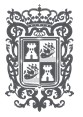 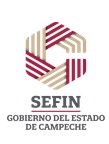 PROGRAMA PRESUPUESTARIO          001 Programa de Gestión y Operación GubernamentalDEPENDENCIA/ENTIDAD                      01 Coordinación General de la Oficina de la Gobernadora o del Gobernador del EstadoMISIÓN                                                    1 Gobierno Honesto y TransparenteANEXO 34 BINDICADORES  ESTRATÉGICOS  Y DE GESTIÓN PRESUPUESTO  DE EGRESOS 2022PRESUPUESTO  BASADO EN RESULTADOS  MATRIZ DE INDICADORES  PARA RESULTADOS  (MIR)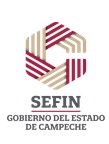 PROGRAMA PRESUPUESTARIO          002 Gobernabilidad DemocráticaDEPENDENCIA/ENTIDAD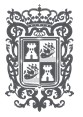 MISIÓN02 Secretaría de Gobierno02 - 40 Archivo General del Estado de Campeche02 - 41 Comisión Local de Búsqueda de Personas del Estado de Campeche02 - 42 Consejo Estatal de Población de Campeche02 - 43 Instituto Estatal del Transporte del Estado de Campeche24 - 34 Sistema de Televisión y Radio de Campeche24 - 37 Instituto de Acceso a la Justicia del Estado de Campeche1 Gobierno Honesto y Transparente2 Paz y Seguridad CiudadanaANEXO 34 BINDICADORES  ESTRATÉGICOS  Y DE GESTIÓN PRESUPUESTO  DE EGRESOS 2022PRESUPUESTO  BASADO EN RESULTADOS  MATRIZ DE INDICADORES  PARA RESULTADOS  (MIR)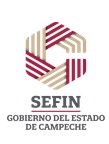 PROGRAMA PRESUPUESTARIO          002 Gobernabilidad DemocráticaDEPENDENCIA/ENTIDAD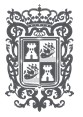 MISIÓN02 Secretaría de Gobierno02 - 40 Archivo General del Estado de Campeche02 - 41 Comisión Local de Búsqueda de Personas del Estado de Campeche02 - 42 Consejo Estatal de Población de Campeche02 - 43 Instituto Estatal del Transporte del Estado de Campeche24 - 34 Sistema de Televisión y Radio de Campeche24 - 37 Instituto de Acceso a la Justicia del Estado de Campeche1 Gobierno Honesto y Transparente2 Paz y Seguridad CiudadanaANEXO 34 BINDICADORES  ESTRATÉGICOS  Y DE GESTIÓN PRESUPUESTO  DE EGRESOS 2022PRESUPUESTO  BASADO EN RESULTADOS  MATRIZ DE INDICADORES  PARA RESULTADOS  (MIR)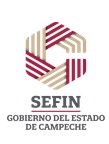 PROGRAMA PRESUPUESTARIO          002 Gobernabilidad DemocráticaDEPENDENCIA/ENTIDAD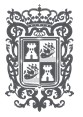 MISIÓN02 Secretaría de Gobierno02 - 40 Archivo General del Estado de Campeche02 - 41 Comisión Local de Búsqueda de Personas del Estado de Campeche02 - 42 Consejo Estatal de Población de Campeche02 - 43 Instituto Estatal del Transporte del Estado de Campeche24 - 34 Sistema de Televisión y Radio de Campeche24 - 37 Instituto de Acceso a la Justicia del Estado de Campeche1 Gobierno Honesto y Transparente2 Paz y Seguridad CiudadanaANEXO 34 BINDICADORES  ESTRATÉGICOS  Y DE GESTIÓN PRESUPUESTO  DE EGRESOS 2022PRESUPUESTO  BASADO EN RESULTADOS  MATRIZ DE INDICADORES  PARA RESULTADOS  (MIR)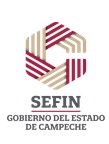 PROGRAMA PRESUPUESTARIO           003 Programa de Justicia y Conciliación Laboral02 Secretaría de GobiernoDEPENDENCIA/ENTIDAD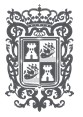 24 - 38 Centro de Conciliación Laboral en el EstadoMISIÓN                                                     1 Gobierno Honesto y TransparenteANEXO 34 BINDICADORES  ESTRATÉGICOS  Y DE GESTIÓN PRESUPUESTO  DE EGRESOS 2022PRESUPUESTO  BASADO EN RESULTADOS  MATRIZ DE INDICADORES  PARA RESULTADOS  (MIR)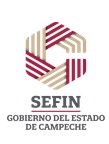 PROGRAMA PRESUPUESTARIO           003 Programa de Justicia y Conciliación Laboral02 Secretaría de GobiernoDEPENDENCIA/ENTIDAD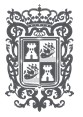 24 - 38 Centro de Conciliación Laboral en el EstadoMISIÓN                                                     1 Gobierno Honesto y TransparenteANEXO 34 BINDICADORES  ESTRATÉGICOS  Y DE GESTIÓN PRESUPUESTO  DE EGRESOS 2022PRESUPUESTO  BASADO EN RESULTADOS  MATRIZ DE INDICADORES  PARA RESULTADOS  (MIR)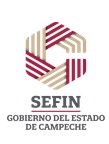 PROGRAMA PRESUPUESTARIO           004 Programa de Protección de la Seguridad Ciudadana y Vial02 Secretaría de GobiernoDEPENDENCIA/ENTIDAD MISIÓN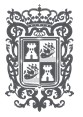 02 - 45 Consejo Estatal de Seguridad Pública en el Estado de Campeche14 Secretaría de Protección y Seguridad Ciudadana1 Gobierno Honesto y Transparente.2 Paz y Seguridad CiudadanaANEXO 34 BINDICADORES  ESTRATÉGICOS  Y DE GESTIÓN PRESUPUESTO  DE EGRESOS 2022PRESUPUESTO  BASADO EN RESULTADOS  MATRIZ DE INDICADORES  PARA RESULTADOS  (MIR)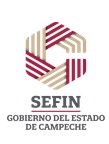 PROGRAMA PRESUPUESTARIO           004 Programa de Protección de la Seguridad Ciudadana y Vial02 Secretaría de GobiernoDEPENDENCIA/ENTIDAD MISIÓN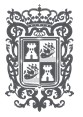 02 - 45 Consejo Estatal de Seguridad Pública en el Estado de Campeche14 Secretaría de Protección y Seguridad Ciudadana1 Gobierno Honesto y Transparente.2 Paz y Seguridad CiudadanaANEXO 34 BINDICADORES  ESTRATÉGICOS  Y DE GESTIÓN PRESUPUESTO  DE EGRESOS 2022PRESUPUESTO  BASADO EN RESULTADOS  MATRIZ DE INDICADORES  PARA RESULTADOS  (MIR)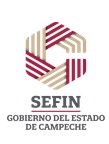 ATRIBUTOS DEL INDICADORNIVEL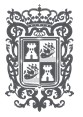 RESUMEN NARRATIVOINDICADOR                          FORMULA                META   UNIDAD DE MEDIDAÚltima publicación del índiceTIPO DE INDICADORDIMENSION        FRECUENCIAFINContribuir al crecimiento socioeconómicodel EstadoÍndice de marginación disminuido, conÍndice de competitividad delEstado a nivel nacionalde competitividad del Estado a nivel nacional19             Índice                 Estratégico                Eficacia                     BienalPROPOSITObase en el fortalecimiento de la infraestructura básica y de servicios del Estado de CampecheÍndice de Marginación        Última publicación del Índice de Marginación0.46           Índice                 Estratégico                Eficacia                      AnualPROYECTO/ COMPONENTEApoyos a la construcción y rehabilitación de infraestructura agropecuaria establecida que permita potencializar la producción del campoÁreas Naturales Protegidas conservadasConstrucción de espacios públicos en beneficio de las MIPYMES CampechanasConstrucción y/o mejoramiento y/o ampliación de sistemas de agua potablePorcentaje de obras de infraestructura realizadas en beneficio del sector agropecuarioPorcentaje de acciones para la Conservación de áreas naturales protegidas realizadasPorcentaje de presupuesto ejercidoCantidad porcentual de sistemas de agua potable construidos(Obras de infraestructura realizadas / Obras de infraestructura programadas) x100(Número de acciones para laConservación de áreas naturales protegidas realizadas / Número para la Conservación de áreas naturales protegidas programados) x100(Total de presupuestoejercido / Total de presupuesto autorizado) x100(Sistemas de agua potableconstruidos / Sistemas requeridos en el año) x100100        Por ciento                 Gestión                   Eficacia                      Anual100        Por ciento                 Gestión                   Eficacia                      Anual100        Por ciento                 Gestión                 Economía                Semestral100        Por ciento                 Gestión                   Eficacia                      AnualANEXO 34 BINDICADORES  ESTRATÉGICOS  Y DE GESTIÓN PRESUPUESTO  DE EGRESOS 2022PRESUPUESTO  BASADO EN RESULTADOS  MATRIZ DE INDICADORES  PARA RESULTADOS  (MIR)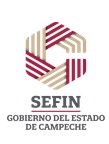 ATRIBUTOS DEL INDICADORNIVEL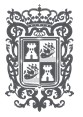 RESUMEN NARRATIVOINDICADOR                          FORMULA                META   UNIDAD DE MEDIDATIPO DE INDICADORDIMENSION        FRECUENCIAPROYECTO/ COMPONENTEEquipamiento urbano (construido, ampliado o rehabilitado)Información catastral generadaInfraestructura deportiva (construida o rehabilitada)Cobertura en localidades atendidas con obras de equipamiento urbanoVariación porcentual de módulos de información catastral generadosPorcentaje de cobertura en infraestructura deportiva (construida o rehabilitada)[(Localidades atendidas con obras de equipamiento urbano / Total de localidades del Estado mayores de 1000 habitantes) x100[(Total de módulos de información catastral entregados en el año actual / Total de módulos de información catastral entregados en el año anterior) -1] x100(Total de municipios atendidos con (construcción o rehabilitación) de infraestructura deportiva en el presente ejercicio / Total de municipios del Estado) x10021.33       Por ciento                 Gestión                   Eficacia                      Anual1            Reporte                  Gestión                   Eficacia                  Trimestral53.85       Por ciento                 Gestión                   Eficacia                      AnualANEXO 34 BINDICADORES  ESTRATÉGICOS  Y DE GESTIÓN PRESUPUESTO  DE EGRESOS 2022PRESUPUESTO  BASADO EN RESULTADOS  MATRIZ DE INDICADORES  PARA RESULTADOS  (MIR)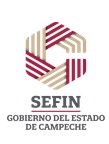 ATRIBUTOS DEL INDICADORNIVEL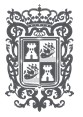 RESUMEN NARRATIVOINDICADOR                          FORMULA                META   UNIDAD DE MEDIDA(Número de acciones para la gestión e impulso de laTIPO DE INDICADORDIMENSION        FRECUENCIAPROYECTO/ COMPONENTEPolíticas y gobernanza ambiental como medidas para la mitigación del cambio climáticoPrograma de Impulso al Desarrollo, monitoreo y manejo forestal sosteniblePorcentaje de acciones para la gestión e impulso de la política ambiental en el estado de Campeche realizadasPorcentaje de acciones para el impulso al desarrollo, monitoreo y manejo forestal sostenible realizadaspolítica ambiental en el estado de Campeche realizadas / Número de acciones para la gestión e impulso de la política ambiental en el estado de Campeche programadas) x100(Número de acciones para elimpulso al desarrollo, monitoreo y manejo forestal sostenible realizadas / Número de acciones para  el impulso al desarrollo, monitoreo y manejo forestal sostenible programadas)x100(Número de acciones para laProtección, Conservación y100        Por ciento                 Gestión                   Eficacia                      Anual100        Por ciento                 Gestión                   Eficacia                      AnualPorcentaje de acciones para  vigilancia de la BiodiversidadProtección, Conservación y vigilancia de  la Protección, Conservación yimplementada / Número de100        Por ciento                 Gestión                   Eficacia                      Anualla Biodiversidad implementadavigilancia de la Biodiversidadimplementadaacciones para la Protección,Conservación y vigilancia de la Biodiversidad programados) x100ANEXO 34 BINDICADORES  ESTRATÉGICOS  Y DE GESTIÓN PRESUPUESTO  DE EGRESOS 2022PRESUPUESTO  BASADO EN RESULTADOS  MATRIZ DE INDICADORES  PARA RESULTADOS  (MIR)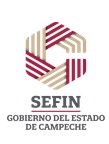 ATRIBUTOS DEL INDICADORNIVEL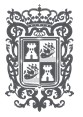 RESUMEN NARRATIVOINDICADOR                          FORMULA                META   UNIDAD DE MEDIDATIPO DE INDICADORDIMENSION        FRECUENCIAPROYECTO/ COMPONENTERegistros inmobiliarios y de comercio modernizadosPorcentaje de actos registrales inmobiliarios(Número de actos registrales inmobiliarios realizados / Número de actos registrales inmobiliarios solicitados) x100100        Por ciento                 Gestión                   Eficacia                  TrimestralANEXO 34 BINDICADORES  ESTRATÉGICOS  Y DE GESTIÓN PRESUPUESTO  DE EGRESOS 2022PRESUPUESTO  BASADO EN RESULTADOS  MATRIZ DE INDICADORES  PARA RESULTADOS  (MIR)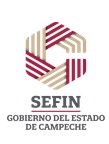 PROGRAMA PRESUPUESTARIO          006 Programa de Inclusión y Cohesión SocialDEPENDENCIA/ENTIDADMISIÓN02 Secretaría de Gobierno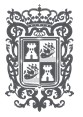 02 - 43 Instituto Estatal del Transporte del Estado de Campeche03 Secretaría de Administración y Finanzas10 Secretaría de Bienestar10 - 19 Junta Estatal de Asistencia Privada11 Secretaría de Inclusión13 Secretaría de Turismo24 - 18 Instituto de la Infraestructura Física Educativa del Estado de Campeche24 - 21 Sistema para el Desarrollo Integral de la Familia del Estado de Campeche24 - 22 Instituto del Deporte del Estado de Campeche24 - 32 Comisión Estatal de Desarrollo de Suelo y Vivienda24 - 33 Instituto de Desarrollo y Formación Social24 - 42 En cumplimiento al Artículo Quinto Transitorio de la Ley Orgánica de la Administración Pública del Estado de Campeche24 - 43 En cumplimiento al Artículo Sexto Transitorio de la Ley Orgánica de la Administración Pública del Estado de Campeche1 Gobierno Honesto y Transparente3 Inclusión, Bienestar y Justicia Social4 Desarrollo Económico con Visión al Futuro5 Un Estado Naturalmente Sostenible.MATRIZ DE INDICADORESATRIBUTOS DEL INDICADORNIVELRESUMEN NARRATIVOINDICADOR                          FORMULA                META   UNIDAD DE MEDIDATIPO DE INDICADORDIMENSION        FRECUENCIAFINContribuir al acceso efectivo de los derechos humanos, sociales, civiles y políticos, mediante la atención, institucionalización y aplicación de políticas y estrategias en beneficio de la sociedad del Estado de CampecheÍndice de desarrollo humano        IDH= IS1/3*IE1/3*II1/3          0.749          Índice                 Estratégico                Eficacia                     BienalPROPOSITOLa sociedad del estado de Campeche accede de manera efectiva a los derechos humanos, sociales, civiles y políticosPorcentaje de personas que acceden de manera efectiva a sus derechos humanos, sociales, civiles y políticos(Total de personas atendidas/ Total de personas que acceden a derechos) x100100        Por ciento              Estratégico                Eficacia                      AnualANEXO 34 BINDICADORES  ESTRATÉGICOS  Y DE GESTIÓN PRESUPUESTO  DE EGRESOS 2022PRESUPUESTO  BASADO EN RESULTADOS  MATRIZ DE INDICADORES  PARA RESULTADOS  (MIR)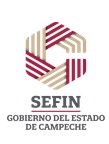 PROGRAMA PRESUPUESTARIO          006 Programa de Inclusión y Cohesión SocialDEPENDENCIA/ENTIDADMISIÓN02 Secretaría de Gobierno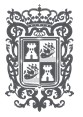 02 - 43 Instituto Estatal del Transporte del Estado de Campeche03 Secretaría de Administración y Finanzas10 Secretaría de Bienestar10 - 19 Junta Estatal de Asistencia Privada11 Secretaría de Inclusión13 Secretaría de Turismo24 - 18 Instituto de la Infraestructura Física Educativa del Estado de Campeche24 - 21 Sistema para el Desarrollo Integral de la Familia del Estado de Campeche24 - 22 Instituto del Deporte del Estado de Campeche24 - 32 Comisión Estatal de Desarrollo de Suelo y Vivienda24 - 33 Instituto de Desarrollo y Formación Social24 - 42 En cumplimiento al Artículo Quinto Transitorio de la Ley Orgánica de la Administración Pública del Estado de Campeche24 - 43 En cumplimiento al Artículo Sexto Transitorio de la Ley Orgánica de la Administración Pública del Estado de Campeche1 Gobierno Honesto y Transparente3 Inclusión, Bienestar y Justicia Social4 Desarrollo Económico con Visión al Futuro5 Un Estado Naturalmente Sostenible.MATRIZ DE INDICADORESATRIBUTOS DEL INDICADORNIVELRESUMEN NARRATIVOINDICADOR                          FORMULA                META   UNIDAD DE MEDIDATIPO DE INDICADORDIMENSION        FRECUENCIAPROYECTO/ COMPONENTEAcciones para la inclusión de las personas con discapacidad para favorecer su desarrollo integral y su plena inclusión a todos los ámbitos del medio social realizadasAcciones realizadas para la inclusión de las personas con discapacidadPorcentaje de acciones que favorezcan la inclusión de las personas con discapacidad en la sociedad realizadasPorcentaje de acciones realizadas(Número acciones que favorezcan la inclusión de las personas con discapacidad en la sociedad realizadas / Número acciones que favorezcan la inclusión de las personas con discapacidad en la sociedad programadas) x100(Número de acciones realizadas / Número de acciones solicitadas a realizar) x100100        Por ciento                 Gestión                 Eficiencia                    Anual2          Por ciento                 Gestión                   Eficacia                  TrimestralANEXO 34 BINDICADORES  ESTRATÉGICOS  Y DE GESTIÓN PRESUPUESTO  DE EGRESOS 2022PRESUPUESTO  BASADO EN RESULTADOS  MATRIZ DE INDICADORES  PARA RESULTADOS  (MIR)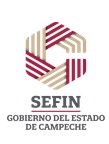 PROGRAMA PRESUPUESTARIO          006 Programa de Inclusión y Cohesión SocialDEPENDENCIA/ENTIDADMISIÓN02 Secretaría de Gobierno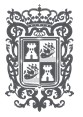 02 - 43 Instituto Estatal del Transporte del Estado de Campeche03 Secretaría de Administración y Finanzas10 Secretaría de Bienestar10 - 19 Junta Estatal de Asistencia Privada11 Secretaría de Inclusión13 Secretaría de Turismo24 - 18 Instituto de la Infraestructura Física Educativa del Estado de Campeche24 - 21 Sistema para el Desarrollo Integral de la Familia del Estado de Campeche24 - 22 Instituto del Deporte del Estado de Campeche24 - 32 Comisión Estatal de Desarrollo de Suelo y Vivienda24 - 33 Instituto de Desarrollo y Formación Social24 - 42 En cumplimiento al Artículo Quinto Transitorio de la Ley Orgánica de la Administración Pública del Estado de Campeche24 - 43 En cumplimiento al Artículo Sexto Transitorio de la Ley Orgánica de la Administración Pública del Estado de Campeche1 Gobierno Honesto y Transparente3 Inclusión, Bienestar y Justicia Social4 Desarrollo Económico con Visión al Futuro5 Un Estado Naturalmente Sostenible.MATRIZ DE INDICADORESATRIBUTOS DEL INDICADORNIVELRESUMEN NARRATIVOINDICADOR                          FORMULA                META   UNIDAD DE MEDIDATIPO DE INDICADORDIMENSION        FRECUENCIAPROYECTO/ COMPONENTEAcciones realizadas para la inclusión de las personas con discapacidadActividades de Apoyo AdministrativoPorcentaje de acciones realizadas para la inclusión de las personas con discapacidadPorcentaje de unidades administrativas a las que se les otorgo apoyos administrativos(Número de acciones realizadas realizadas para la inclusión de las personas con discapacidad / Número de acciones solicitadas a realizar) x100(Unidades administrativas a las que se les otorgo apoyo administrativo / Unidades administrativas que intervienen en el Programa presupuestario) x100100        Por ciento                 Gestión                   Eficacia                  Trimestral100        Por ciento                 Gestión                   Eficacia                      AnualANEXO 34 BINDICADORES  ESTRATÉGICOS  Y DE GESTIÓN PRESUPUESTO  DE EGRESOS 2022PRESUPUESTO  BASADO EN RESULTADOS  MATRIZ DE INDICADORES  PARA RESULTADOS  (MIR)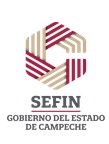 PROGRAMA PRESUPUESTARIO          006 Programa de Inclusión y Cohesión Social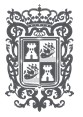 DEPENDENCIA/ENTIDADMISIÓN02 Secretaría de Gobierno02 - 43 Instituto Estatal del Transporte del Estado de Campeche03 Secretaría de Administración y Finanzas10 Secretaría de Bienestar10 - 19 Junta Estatal de Asistencia Privada11 Secretaría de Inclusión13 Secretaría de Turismo24 - 18 Instituto de la Infraestructura Física Educativa del Estado de Campeche24 - 21 Sistema para el Desarrollo Integral de la Familia del Estado de Campeche24 - 22 Instituto del Deporte del Estado de Campeche24 - 32 Comisión Estatal de Desarrollo de Suelo y Vivienda24 - 33 Instituto de Desarrollo y Formación Social24 - 42 En cumplimiento al Artículo Quinto Transitorio de la Ley Orgánica de la Administración Pública del Estado de Campeche24 - 43 En cumplimiento al Artículo Sexto Transitorio de la Ley Orgánica de la Administración Pública del Estado de Campeche1 Gobierno Honesto y Transparente3 Inclusión, Bienestar y Justicia Social4 Desarrollo Económico con Visión al Futuro5 Un Estado Naturalmente Sostenible.MATRIZ DE INDICADORESATRIBUTOS DEL INDICADORNIVELActividadesRESUMEN NARRATIVOINDICADOR                          FORMULA                META   UNIDAD DE MEDIDA(Número de actividades de planeación y apoyoTIPO DE INDICADORDIMENSION        FRECUENCIAPROYECTO/ COMPONENTEde Apoyo Administrativ oApoyos económicos para actividades productivas entregadosApoyos y acciones en beneficio de la cohesión social entregadosPorcentaje de actividades deplaneación y apoyo administrativo realizadasPorcentaje de apoyos económicos a personas con actividades productivasPorcentaje de apoyos y acciones entregadosadministrativo realizadas /Número de actividades de planeación y apoyo administrativo programadas) x100(Número de apoyos económicos para Actividades Productivas entregados/ Número de apoyos económicos para Actividades Productivas solicitados) x100(Total de apoyos y acciones entregados / Total de apoyos y acciones autorizados para entregar) x100100        Por ciento                 Gestión                 Eficiencia                    Anual100        Por ciento                 Gestión                   Eficacia                      Anual100        Por ciento                 Gestión                   Eficacia                      AnualANEXO 34 BINDICADORES  ESTRATÉGICOS  Y DE GESTIÓN PRESUPUESTO  DE EGRESOS 2022PRESUPUESTO  BASADO EN RESULTADOS  MATRIZ DE INDICADORES  PARA RESULTADOS  (MIR)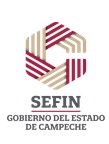 PROGRAMA PRESUPUESTARIO          006 Programa de Inclusión y Cohesión SocialDEPENDENCIA/ENTIDADMISIÓN02 Secretaría de Gobierno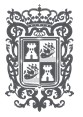 02 - 43 Instituto Estatal del Transporte del Estado de Campeche03 Secretaría de Administración y Finanzas10 Secretaría de Bienestar10 - 19 Junta Estatal de Asistencia Privada11 Secretaría de Inclusión13 Secretaría de Turismo24 - 18 Instituto de la Infraestructura Física Educativa del Estado de Campeche24 - 21 Sistema para el Desarrollo Integral de la Familia del Estado de Campeche24 - 22 Instituto del Deporte del Estado de Campeche24 - 32 Comisión Estatal de Desarrollo de Suelo y Vivienda24 - 33 Instituto de Desarrollo y Formación Social24 - 42 En cumplimiento al Artículo Quinto Transitorio de la Ley Orgánica de la Administración Pública del Estado de Campeche24 - 43 En cumplimiento al Artículo Sexto Transitorio de la Ley Orgánica de la Administración Pública del Estado de Campeche1 Gobierno Honesto y Transparente3 Inclusión, Bienestar y Justicia Social4 Desarrollo Económico con Visión al Futuro5 Un Estado Naturalmente Sostenible.MATRIZ DE INDICADORESATRIBUTOS DEL INDICADORNIVELRESUMEN NARRATIVOINDICADOR                          FORMULA                META   UNIDAD DE MEDIDA(Número de atencionesTIPO DE INDICADORDIMENSION        FRECUENCIAPROYECTO/ COMPONENTEAtención integral al Adulto Mayor brindadaBecas y apoyos entregados para el fortalecimiento de la formación académica y profesionalPorcentaje de Atenciones integrales al Adulto MayorPorcentaje de estudiantes beneficiados con becas y apoyos para el fortalecimiento de la formación académica y profesionalproporcionadas al Adulto Mayor / Número de atenciones al Adulto Mayor solicitadas) x100(Total de estudiantesbeneficiados con becas y apoyos para el fortalecimiento de la formación académica y profesional / Total deestudiantes que solicitaron la beca y los apoyos) x100100        Por ciento                 Gestión                   Eficacia                  Trimestral100        Por ciento                 Gestión                   Eficacia                      AnualANEXO 34 BINDICADORES  ESTRATÉGICOS  Y DE GESTIÓN PRESUPUESTO  DE EGRESOS 2022PRESUPUESTO  BASADO EN RESULTADOS  MATRIZ DE INDICADORES  PARA RESULTADOS  (MIR)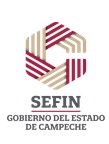 PROGRAMA PRESUPUESTARIO          006 Programa de Inclusión y Cohesión SocialDEPENDENCIA/ENTIDADMISIÓN02 Secretaría de Gobierno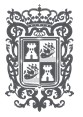 02 - 43 Instituto Estatal del Transporte del Estado de Campeche03 Secretaría de Administración y Finanzas10 Secretaría de Bienestar10 - 19 Junta Estatal de Asistencia Privada11 Secretaría de Inclusión13 Secretaría de Turismo24 - 18 Instituto de la Infraestructura Física Educativa del Estado de Campeche24 - 21 Sistema para el Desarrollo Integral de la Familia del Estado de Campeche24 - 22 Instituto del Deporte del Estado de Campeche24 - 32 Comisión Estatal de Desarrollo de Suelo y Vivienda24 - 33 Instituto de Desarrollo y Formación Social24 - 42 En cumplimiento al Artículo Quinto Transitorio de la Ley Orgánica de la Administración Pública del Estado de Campeche24 - 43 En cumplimiento al Artículo Sexto Transitorio de la Ley Orgánica de la Administración Pública del Estado de Campeche1 Gobierno Honesto y Transparente3 Inclusión, Bienestar y Justicia Social4 Desarrollo Económico con Visión al Futuro5 Un Estado Naturalmente Sostenible.MATRIZ DE INDICADORESATRIBUTOS DEL INDICADORNIVELRESUMEN NARRATIVOINDICADOR                          FORMULA                META   UNIDAD DE MEDIDATIPO DE INDICADORDIMENSION        FRECUENCIAPROYECTO/ COMPONENTECapacidades     con     enfoque social desarrolladasCapacitación en desarrollo humano implementadaPorcentaje de participación en las actividades de instrucción con enfoque socialPorcentaje de satisfacción de demanda de capacitación en materia de desarrollohumanoparticipan en las actividades de instrucción con enfoqueque se inscriben en las actividades de instrucción con enfoque social)x100(Número de personas que calificaron la capacitación entre 4 y 5 / Número de personas encuestadas)x100100        Por ciento                 Gestión                   Calidad                  TrimestralANEXO 34 BINDICADORES  ESTRATÉGICOS  Y DE GESTIÓN PRESUPUESTO  DE EGRESOS 2022PRESUPUESTO  BASADO EN RESULTADOS  MATRIZ DE INDICADORES  PARA RESULTADOS  (MIR)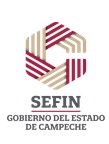 PROGRAMA PRESUPUESTARIO          006 Programa de Inclusión y Cohesión SocialDEPENDENCIA/ENTIDADMISIÓN02 Secretaría de Gobierno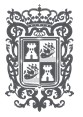 02 - 43 Instituto Estatal del Transporte del Estado de Campeche03 Secretaría de Administración y Finanzas10 Secretaría de Bienestar10 - 19 Junta Estatal de Asistencia Privada11 Secretaría de Inclusión13 Secretaría de Turismo24 - 18 Instituto de la Infraestructura Física Educativa del Estado de Campeche24 - 21 Sistema para el Desarrollo Integral de la Familia del Estado de Campeche24 - 22 Instituto del Deporte del Estado de Campeche24 - 32 Comisión Estatal de Desarrollo de Suelo y Vivienda24 - 33 Instituto de Desarrollo y Formación Social24 - 42 En cumplimiento al Artículo Quinto Transitorio de la Ley Orgánica de la Administración Pública del Estado de Campeche24 - 43 En cumplimiento al Artículo Sexto Transitorio de la Ley Orgánica de la Administración Pública del Estado de Campeche1 Gobierno Honesto y Transparente3 Inclusión, Bienestar y Justicia Social4 Desarrollo Económico con Visión al Futuro5 Un Estado Naturalmente Sostenible.MATRIZ DE INDICADORESATRIBUTOS DEL INDICADORNIVELRESUMEN NARRATIVOContar con infraestructura adaptada enINDICADOR                          FORMULA                META   UNIDAD DE MEDIDA(Recursos ejercido para infraestructura en beneficioTIPO DE INDICADORDIMENSION        FRECUENCIAPROYECTO/ COMPONENTEvías públicas, equipamiento inclusivo en centros educativos, artísticos, culturales y de rehabilitación para personas condiscapacidad en la ciudad de CampecheDeportes de los diferentes niveles desarrolladosÍndice de atención eninfraestructura en educación a las personas con discapacidadPorcentaje de deportistas amateurs atendidosde personas condiscapacidad / Recursos autorizado para infraestructura en beneficio de personas con discapacidad) x100(Número de deportistasamateurs atendidos / Número de deportistas amateurs que requieren servicios de deporte) x100100        Por ciento                 Gestión                   Eficacia                      Anual27         Por ciento                 Gestión                   Eficacia                      AnualANEXO 34 BINDICADORES  ESTRATÉGICOS  Y DE GESTIÓN PRESUPUESTO  DE EGRESOS 2022PRESUPUESTO  BASADO EN RESULTADOS  MATRIZ DE INDICADORES  PARA RESULTADOS  (MIR)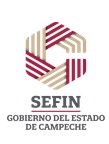 PROGRAMA PRESUPUESTARIO          006 Programa de Inclusión y Cohesión SocialDEPENDENCIA/ENTIDADMISIÓN02 Secretaría de Gobierno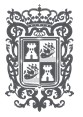 02 - 43 Instituto Estatal del Transporte del Estado de Campeche03 Secretaría de Administración y Finanzas10 Secretaría de Bienestar10 - 19 Junta Estatal de Asistencia Privada11 Secretaría de Inclusión13 Secretaría de Turismo24 - 18 Instituto de la Infraestructura Física Educativa del Estado de Campeche24 - 21 Sistema para el Desarrollo Integral de la Familia del Estado de Campeche24 - 22 Instituto del Deporte del Estado de Campeche24 - 32 Comisión Estatal de Desarrollo de Suelo y Vivienda24 - 33 Instituto de Desarrollo y Formación Social24 - 42 En cumplimiento al Artículo Quinto Transitorio de la Ley Orgánica de la Administración Pública del Estado de Campeche24 - 43 En cumplimiento al Artículo Sexto Transitorio de la Ley Orgánica de la Administración Pública del Estado de Campeche1 Gobierno Honesto y Transparente3 Inclusión, Bienestar y Justicia Social4 Desarrollo Económico con Visión al Futuro5 Un Estado Naturalmente Sostenible.MATRIZ DE INDICADORESATRIBUTOS DEL INDICADORNIVELRESUMEN NARRATIVOINDICADOR                          FORMULA                META   UNIDAD DE MEDIDATIPO DE INDICADORDIMENSION        FRECUENCIAPROYECTO/ COMPONENTEDeportes de los diferentes niveles desarrolladosPorcentaje de eficiencia deportiva de los atletas campechanos en eventos nacionales e internacionales(Total de medallas obtenidas por atletas campechanos en eventos nacionales e internacionales / Total de participaciones de atletas campechanos en eventos nacionales e internacionales) x10073         Por ciento                 Gestión                 Eficiencia                    AnualANEXO 34 BINDICADORES  ESTRATÉGICOS  Y DE GESTIÓN PRESUPUESTO  DE EGRESOS 2022PRESUPUESTO  BASADO EN RESULTADOS  MATRIZ DE INDICADORES  PARA RESULTADOS  (MIR)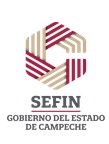 PROGRAMA PRESUPUESTARIO          006 Programa de Inclusión y Cohesión SocialDEPENDENCIA/ENTIDADMISIÓN02 Secretaría de Gobierno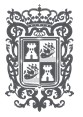 02 - 43 Instituto Estatal del Transporte del Estado de Campeche03 Secretaría de Administración y Finanzas10 Secretaría de Bienestar10 - 19 Junta Estatal de Asistencia Privada11 Secretaría de Inclusión13 Secretaría de Turismo24 - 18 Instituto de la Infraestructura Física Educativa del Estado de Campeche24 - 21 Sistema para el Desarrollo Integral de la Familia del Estado de Campeche24 - 22 Instituto del Deporte del Estado de Campeche24 - 32 Comisión Estatal de Desarrollo de Suelo y Vivienda24 - 33 Instituto de Desarrollo y Formación Social24 - 42 En cumplimiento al Artículo Quinto Transitorio de la Ley Orgánica de la Administración Pública del Estado de Campeche24 - 43 En cumplimiento al Artículo Sexto Transitorio de la Ley Orgánica de la Administración Pública del Estado de Campeche1 Gobierno Honesto y Transparente3 Inclusión, Bienestar y Justicia Social4 Desarrollo Económico con Visión al Futuro5 Un Estado Naturalmente Sostenible.MATRIZ DE INDICADORESATRIBUTOS DEL INDICADORNIVELRESUMEN NARRATIVOINDICADOR                          FORMULA                META   UNIDAD DE MEDIDATIPO DE INDICADORDIMENSION        FRECUENCIAPROYECTO/ COMPONENTEDeportes de los diferentes niveles desarrolladosEspacios comunitarios fortalecidosTasa de variación de asistencia durante la temporada actual de deporte profesional y semiprofesional en el Estado en relación a la temporada anteriorPorcentaje de localidades fortalecidas mediante actividades de desarrollo comunitario y asistencia alimentaria[(Total de personas que asisten a los juegos de deporte profesional y semiprofesional en la temporada actual / Total de personas que asisten a los juegos de deporteprofesional y semiprofesional en la temporada anterior) -1] x100(Número de localidades con programas asistenciales fortalecidos / Número de localidades con programas asistenciales que requieran ser fortalecidas) x1001          Por ciento                 Gestión                   Eficacia                      Anual100        Por ciento                 Gestión                   Eficacia                  TrimestralANEXO 34 BINDICADORES  ESTRATÉGICOS  Y DE GESTIÓN PRESUPUESTO  DE EGRESOS 2022PRESUPUESTO  BASADO EN RESULTADOS  MATRIZ DE INDICADORES  PARA RESULTADOS  (MIR)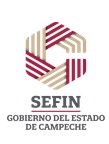 PROGRAMA PRESUPUESTARIO          006 Programa de Inclusión y Cohesión SocialDEPENDENCIA/ENTIDADMISIÓN02 Secretaría de Gobierno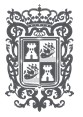 02 - 43 Instituto Estatal del Transporte del Estado de Campeche03 Secretaría de Administración y Finanzas10 Secretaría de Bienestar10 - 19 Junta Estatal de Asistencia Privada11 Secretaría de Inclusión13 Secretaría de Turismo24 - 18 Instituto de la Infraestructura Física Educativa del Estado de Campeche24 - 21 Sistema para el Desarrollo Integral de la Familia del Estado de Campeche24 - 22 Instituto del Deporte del Estado de Campeche24 - 32 Comisión Estatal de Desarrollo de Suelo y Vivienda24 - 33 Instituto de Desarrollo y Formación Social24 - 42 En cumplimiento al Artículo Quinto Transitorio de la Ley Orgánica de la Administración Pública del Estado de Campeche24 - 43 En cumplimiento al Artículo Sexto Transitorio de la Ley Orgánica de la Administración Pública del Estado de Campeche1 Gobierno Honesto y Transparente3 Inclusión, Bienestar y Justicia Social4 Desarrollo Económico con Visión al Futuro5 Un Estado Naturalmente Sostenible.MATRIZ DE INDICADORESATRIBUTOS DEL INDICADORNIVELRESUMEN NARRATIVOINDICADOR                          FORMULA                META   UNIDAD DE MEDIDA(Número espaciosTIPO DE INDICADORDIMENSION        FRECUENCIAEspacios comunitarios fortalecidosPorcentaje de espacios comunitarios fortalecidoscomunitarios fortalecidos /PROYECTO/               Estrategias para la inclusión de laCOMPONENTE              población indígena, los pueblosoriginarios y las comunidades afromexicanas enfocadas a las manifestaciones de su cultura y el ejercicio de sus derechos implementadasPorcentaje de estrategias de inclusión para la población indígena, pueblos originarios y afromexicanos implementadasy afromexicanos implementadas / Número de estrategias de inclusión para la población indígena, pueblos originarios y afromexicanos programadas) x100100        Por ciento                 Gestión                 Eficiencia                    AnualANEXO 34 BINDICADORES  ESTRATÉGICOS  Y DE GESTIÓN PRESUPUESTO  DE EGRESOS 2022PRESUPUESTO  BASADO EN RESULTADOS  MATRIZ DE INDICADORES  PARA RESULTADOS  (MIR)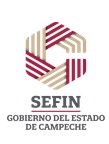 PROGRAMA PRESUPUESTARIO          006 Programa de Inclusión y Cohesión SocialDEPENDENCIA/ENTIDADMISIÓN02 Secretaría de Gobierno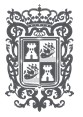 02 - 43 Instituto Estatal del Transporte del Estado de Campeche03 Secretaría de Administración y Finanzas10 Secretaría de Bienestar10 - 19 Junta Estatal de Asistencia Privada11 Secretaría de Inclusión13 Secretaría de Turismo24 - 18 Instituto de la Infraestructura Física Educativa del Estado de Campeche24 - 21 Sistema para el Desarrollo Integral de la Familia del Estado de Campeche24 - 22 Instituto del Deporte del Estado de Campeche24 - 32 Comisión Estatal de Desarrollo de Suelo y Vivienda24 - 33 Instituto de Desarrollo y Formación Social24 - 42 En cumplimiento al Artículo Quinto Transitorio de la Ley Orgánica de la Administración Pública del Estado de Campeche24 - 43 En cumplimiento al Artículo Sexto Transitorio de la Ley Orgánica de la Administración Pública del Estado de Campeche1 Gobierno Honesto y Transparente3 Inclusión, Bienestar y Justicia Social4 Desarrollo Económico con Visión al Futuro5 Un Estado Naturalmente Sostenible.MATRIZ DE INDICADORESATRIBUTOS DEL INDICADORNIVELRESUMEN NARRATIVOINDICADOR                          FORMULA                META   UNIDAD DE MEDIDA(Número de accionesTIPO DE INDICADORDIMENSION        FRECUENCIAFamilia y Comunidad atendidasPorcentaje de acciones realizadasrealizadas / Número de acciones solicitadas a realizar) x100100        Por ciento                 Gestión                   Eficacia                  TrimestralPROYECTO/ COMPONENTEIniciativas en materia de derechos de la comunidad LGBTTTI+ para su plena inclusión a la sociedad en un marco de respeto e igualdad de oportunidades generadasPorcentaje de iniciativas para el respeto de los derechos e igualdad de oportunidadesde la comunidad LGBTTTI+generadas(Número de iniciativas para el respeto de los derechos e igualdad de oportunidades de la comunidad LGBTTTI+ generadas / Número de iniciativas para el respeto de los derechos e igualdad de oportunidades de la comunidad LGBTTTI+ programadas) x100100        Por ciento                 Gestión                 Eficiencia                    AnualANEXO 34 BINDICADORES  ESTRATÉGICOS  Y DE GESTIÓN PRESUPUESTO  DE EGRESOS 2022PRESUPUESTO  BASADO EN RESULTADOS  MATRIZ DE INDICADORES  PARA RESULTADOS  (MIR)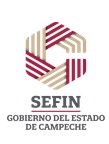 PROGRAMA PRESUPUESTARIO          006 Programa de Inclusión y Cohesión SocialDEPENDENCIA/ENTIDADMISIÓN02 Secretaría de Gobierno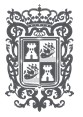 02 - 43 Instituto Estatal del Transporte del Estado de Campeche03 Secretaría de Administración y Finanzas10 Secretaría de Bienestar10 - 19 Junta Estatal de Asistencia Privada11 Secretaría de Inclusión13 Secretaría de Turismo24 - 18 Instituto de la Infraestructura Física Educativa del Estado de Campeche24 - 21 Sistema para el Desarrollo Integral de la Familia del Estado de Campeche24 - 22 Instituto del Deporte del Estado de Campeche24 - 32 Comisión Estatal de Desarrollo de Suelo y Vivienda24 - 33 Instituto de Desarrollo y Formación Social24 - 42 En cumplimiento al Artículo Quinto Transitorio de la Ley Orgánica de la Administración Pública del Estado de Campeche24 - 43 En cumplimiento al Artículo Sexto Transitorio de la Ley Orgánica de la Administración Pública del Estado de Campeche1 Gobierno Honesto y Transparente3 Inclusión, Bienestar y Justicia Social4 Desarrollo Económico con Visión al Futuro5 Un Estado Naturalmente Sostenible.MATRIZ DE INDICADORESATRIBUTOS DEL INDICADORNIVELRESUMEN NARRATIVOINDICADOR                          FORMULA                META   UNIDAD DE MEDIDATIPO DE INDICADORDIMENSION        FRECUENCIAPROYECTO/ COMPONENTEInstituciones de asistencia privada constituidasInstituciones de asistencia privada coordinadasPorcentaje de Instituciones de Asistencia Privada constituidasPorcentaje de Instituciones de Asistencia Privada atendidas(Número de Instituciones de Asistencia Privada constituidas / Número de solicitudes de constitución recibidas) x100(Número de Instituciones deAsistencia Privada atendidas/ Total de Instituciones de Asistencia Privada registradas) x100100        Por ciento                 Gestión                   Eficacia                      Anual100        Por ciento                 Gestión                   Eficacia                      AnualANEXO 34 BINDICADORES  ESTRATÉGICOS  Y DE GESTIÓN PRESUPUESTO  DE EGRESOS 2022PRESUPUESTO  BASADO EN RESULTADOS  MATRIZ DE INDICADORES  PARA RESULTADOS  (MIR)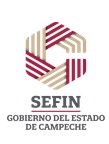 PROGRAMA PRESUPUESTARIO          006 Programa de Inclusión y Cohesión SocialDEPENDENCIA/ENTIDADMISIÓN02 Secretaría de Gobierno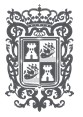 02 - 43 Instituto Estatal del Transporte del Estado de Campeche03 Secretaría de Administración y Finanzas10 Secretaría de Bienestar10 - 19 Junta Estatal de Asistencia Privada11 Secretaría de Inclusión13 Secretaría de Turismo24 - 18 Instituto de la Infraestructura Física Educativa del Estado de Campeche24 - 21 Sistema para el Desarrollo Integral de la Familia del Estado de Campeche24 - 22 Instituto del Deporte del Estado de Campeche24 - 32 Comisión Estatal de Desarrollo de Suelo y Vivienda24 - 33 Instituto de Desarrollo y Formación Social24 - 42 En cumplimiento al Artículo Quinto Transitorio de la Ley Orgánica de la Administración Pública del Estado de Campeche24 - 43 En cumplimiento al Artículo Sexto Transitorio de la Ley Orgánica de la Administración Pública del Estado de Campeche1 Gobierno Honesto y Transparente3 Inclusión, Bienestar y Justicia Social4 Desarrollo Económico con Visión al Futuro5 Un Estado Naturalmente Sostenible.MATRIZ DE INDICADORESATRIBUTOS DEL INDICADORNIVELRESUMEN NARRATIVOINDICADOR                          FORMULA                META   UNIDAD DE MEDIDATIPO DE INDICADORDIMENSION        FRECUENCIAPROYECTO/ COMPONENTEInstrumentos en materia de inclusión para atender a la población en situación de vulnerabilidad elaboradosParticipación y la seguridad de las personas con discapacidad promovidaPorcentaje de instrumentos de inclusión para atender a la población en situación de vulnerabilidad elaboradosPorcentaje de participación de las personas con discapacidad(Número de instrumentos de inclusión para atender a la población en situación de vulnerabilidad elaborados / Número de instrumentos de inclusión para atender a la población en situación de vulnerabilidad programados) x100(Número de participación de personas con discapacidad / Número de personas con discapacidad inscritas) x100100        Por ciento                 Gestión                 Eficiencia                    Anual100        Por ciento                 Gestión                   Eficacia                  TrimestralANEXO 34 BINDICADORES  ESTRATÉGICOS  Y DE GESTIÓN PRESUPUESTO  DE EGRESOS 2022PRESUPUESTO  BASADO EN RESULTADOS  MATRIZ DE INDICADORES  PARA RESULTADOS  (MIR)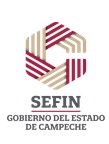 PROGRAMA PRESUPUESTARIO          006 Programa de Inclusión y Cohesión SocialDEPENDENCIA/ENTIDADMISIÓN02 Secretaría de Gobierno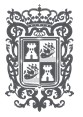 02 - 43 Instituto Estatal del Transporte del Estado de Campeche03 Secretaría de Administración y Finanzas10 Secretaría de Bienestar10 - 19 Junta Estatal de Asistencia Privada11 Secretaría de Inclusión13 Secretaría de Turismo24 - 18 Instituto de la Infraestructura Física Educativa del Estado de Campeche24 - 21 Sistema para el Desarrollo Integral de la Familia del Estado de Campeche24 - 22 Instituto del Deporte del Estado de Campeche24 - 32 Comisión Estatal de Desarrollo de Suelo y Vivienda24 - 33 Instituto de Desarrollo y Formación Social24 - 42 En cumplimiento al Artículo Quinto Transitorio de la Ley Orgánica de la Administración Pública del Estado de Campeche24 - 43 En cumplimiento al Artículo Sexto Transitorio de la Ley Orgánica de la Administración Pública del Estado de Campeche1 Gobierno Honesto y Transparente3 Inclusión, Bienestar y Justicia Social4 Desarrollo Económico con Visión al Futuro5 Un Estado Naturalmente Sostenible.MATRIZ DE INDICADORESATRIBUTOS DEL INDICADORNIVELRESUMEN NARRATIVOINDICADOR                          FORMULA                META   UNIDAD DE MEDIDA(Número de personas que pertenecen a pueblos yTIPO DE INDICADORDIMENSION        FRECUENCIAPROYECTO/ COMPONENTEPersonas que pertenecen a los pueblos y comunidades indígenas reconocidas por el Estado de Campeche atendidasPorcentaje de personaspertenecientes a pueblos y comunidades indígenas atendidascomunidades indígenas que son atendidas/ Número de personas que pertenecen a pueblos y comunidades indígenas que demandan los servicios) x100100        Por ciento                 Gestión                   Eficacia                      AnualANEXO 34 BINDICADORES  ESTRATÉGICOS  Y DE GESTIÓN PRESUPUESTO  DE EGRESOS 2022PRESUPUESTO  BASADO EN RESULTADOS  MATRIZ DE INDICADORES  PARA RESULTADOS  (MIR)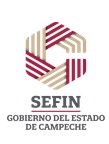 PROGRAMA PRESUPUESTARIO          006 Programa de Inclusión y Cohesión SocialDEPENDENCIA/ENTIDADMISIÓN02 Secretaría de Gobierno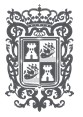 02 - 43 Instituto Estatal del Transporte del Estado de Campeche03 Secretaría de Administración y Finanzas10 Secretaría de Bienestar10 - 19 Junta Estatal de Asistencia Privada11 Secretaría de Inclusión13 Secretaría de Turismo24 - 18 Instituto de la Infraestructura Física Educativa del Estado de Campeche24 - 21 Sistema para el Desarrollo Integral de la Familia del Estado de Campeche24 - 22 Instituto del Deporte del Estado de Campeche24 - 32 Comisión Estatal de Desarrollo de Suelo y Vivienda24 - 33 Instituto de Desarrollo y Formación Social24 - 42 En cumplimiento al Artículo Quinto Transitorio de la Ley Orgánica de la Administración Pública del Estado de Campeche24 - 43 En cumplimiento al Artículo Sexto Transitorio de la Ley Orgánica de la Administración Pública del Estado de Campeche1 Gobierno Honesto y Transparente3 Inclusión, Bienestar y Justicia Social4 Desarrollo Económico con Visión al Futuro5 Un Estado Naturalmente Sostenible.MATRIZ DE INDICADORESATRIBUTOS DEL INDICADORNIVELRESUMEN NARRATIVOINDICADOR                          FORMULA                META   UNIDAD DE MEDIDATIPO DE INDICADORDIMENSION        FRECUENCIA(Número de proyectos para la reinserción social y personas en situación de calle, paraPorcentaje de proyectos para  consolidar la cultura de la noPROYECTO/ COMPONENTEProyectos para la reinserción social y personas en situación de calle, para consolidar la cultura de la no discriminación, la igualdad de derechos y oportunidades elaboradosla reinserción social y personas en situación de calle, para consolidar la cultura de la no discriminación, la igualdad de derechos y oportunidades elaboradosdiscriminación, la igualdad de derechos y oportunidades elaborados / Número de proyectos para la reinserción social y personas ensituación de calle, para consolidar la cultura de la no discriminación, la igualdad de derechos y oportunidades programados) x100100        Por ciento                 Gestión                 Eficiencia                    AnualANEXO 34 BINDICADORES  ESTRATÉGICOS  Y DE GESTIÓN PRESUPUESTO  DE EGRESOS 2022PRESUPUESTO  BASADO EN RESULTADOS  MATRIZ DE INDICADORES  PARA RESULTADOS  (MIR)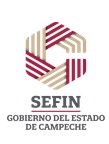 PROGRAMA PRESUPUESTARIO          006 Programa de Inclusión y Cohesión SocialDEPENDENCIA/ENTIDADMISIÓN02 Secretaría de Gobierno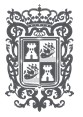 02 - 43 Instituto Estatal del Transporte del Estado de Campeche03 Secretaría de Administración y Finanzas10 Secretaría de Bienestar10 - 19 Junta Estatal de Asistencia Privada11 Secretaría de Inclusión13 Secretaría de Turismo24 - 18 Instituto de la Infraestructura Física Educativa del Estado de Campeche24 - 21 Sistema para el Desarrollo Integral de la Familia del Estado de Campeche24 - 22 Instituto del Deporte del Estado de Campeche24 - 32 Comisión Estatal de Desarrollo de Suelo y Vivienda24 - 33 Instituto de Desarrollo y Formación Social24 - 42 En cumplimiento al Artículo Quinto Transitorio de la Ley Orgánica de la Administración Pública del Estado de Campeche24 - 43 En cumplimiento al Artículo Sexto Transitorio de la Ley Orgánica de la Administración Pública del Estado de Campeche1 Gobierno Honesto y Transparente3 Inclusión, Bienestar y Justicia Social4 Desarrollo Económico con Visión al Futuro5 Un Estado Naturalmente Sostenible.MATRIZ DE INDICADORESATRIBUTOS DEL INDICADORNIVELRESUMEN NARRATIVOINDICADOR                          FORMULA                META   UNIDAD DE MEDIDATIPO DE INDICADORDIMENSION        FRECUENCIAServicios de prevención de la(Número de niñas y niños valorados en los Jardines de Niños y Escuelas primariasPorcentaje de cobertura de la en el Municipio de CampechePROYECTO/ COMPONENTEdiscapacidad realizadasServicios y apoyos brindados a las personas con discapacidadprevención de ladiscapacidadPorcentaje de personas con discapacidad beneficiadas con los servicios y apoyos brindados/ Número de niñas y niñosque asisten a los Jardines de Niños y Escuelas primarias en el Municipio de(Número de personas con discapacidad beneficiadas con apoyos y servicios / Número de personas con discapacidad que solicitan ser beneficiadas) x100100        Por ciento                 Gestión                   Eficacia                  Trimestral100        Por ciento                 Gestión                   Eficacia                  TrimestralANEXO 34 BINDICADORES  ESTRATÉGICOS  Y DE GESTIÓN PRESUPUESTO  DE EGRESOS 2022PRESUPUESTO  BASADO EN RESULTADOS  MATRIZ DE INDICADORES  PARA RESULTADOS  (MIR)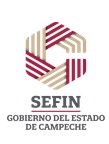 PROGRAMA PRESUPUESTARIO          006 Programa de Inclusión y Cohesión SocialDEPENDENCIA/ENTIDADMISIÓN02 Secretaría de Gobierno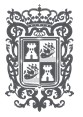 02 - 43 Instituto Estatal del Transporte del Estado de Campeche03 Secretaría de Administración y Finanzas10 Secretaría de Bienestar10 - 19 Junta Estatal de Asistencia Privada11 Secretaría de Inclusión13 Secretaría de Turismo24 - 18 Instituto de la Infraestructura Física Educativa del Estado de Campeche24 - 21 Sistema para el Desarrollo Integral de la Familia del Estado de Campeche24 - 22 Instituto del Deporte del Estado de Campeche24 - 32 Comisión Estatal de Desarrollo de Suelo y Vivienda24 - 33 Instituto de Desarrollo y Formación Social24 - 42 En cumplimiento al Artículo Quinto Transitorio de la Ley Orgánica de la Administración Pública del Estado de Campeche24 - 43 En cumplimiento al Artículo Sexto Transitorio de la Ley Orgánica de la Administración Pública del Estado de Campeche1 Gobierno Honesto y Transparente3 Inclusión, Bienestar y Justicia Social4 Desarrollo Económico con Visión al Futuro5 Un Estado Naturalmente Sostenible.ANEXO 34 BINDICADORES  ESTRATÉGICOS  Y DE GESTIÓN PRESUPUESTO  DE EGRESOS 2022PRESUPUESTO  BASADO EN RESULTADOS  MATRIZ DE INDICADORES  PARA RESULTADOS  (MIR)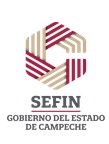 PROGRAMA PRESUPUESTARIO          006 Programa de Inclusión y Cohesión SocialDEPENDENCIA/ENTIDADMISIÓN02 Secretaría de Gobierno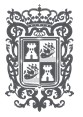 02 - 43 Instituto Estatal del Transporte del Estado de Campeche03 Secretaría de Administración y Finanzas10 Secretaría de Bienestar10 - 19 Junta Estatal de Asistencia Privada11 Secretaría de Inclusión13 Secretaría de Turismo24 - 18 Instituto de la Infraestructura Física Educativa del Estado de Campeche24 - 21 Sistema para el Desarrollo Integral de la Familia del Estado de Campeche24 - 22 Instituto del Deporte del Estado de Campeche24 - 32 Comisión Estatal de Desarrollo de Suelo y Vivienda24 - 33 Instituto de Desarrollo y Formación Social24 - 42 En cumplimiento al Artículo Quinto Transitorio de la Ley Orgánica de la Administración Pública del Estado de Campeche24 - 43 En cumplimiento al Artículo Sexto Transitorio de la Ley Orgánica de la Administración Pública del Estado de Campeche1 Gobierno Honesto y Transparente3 Inclusión, Bienestar y Justicia Social4 Desarrollo Económico con Visión al Futuro5 Un Estado Naturalmente Sostenible.MATRIZ DE INDICADORESATRIBUTOS DEL INDICADORNIVELRESUMEN NARRATIVOINDICADOR                          FORMULA                META   UNIDAD DE MEDIDA(Número de personas conTIPO DE INDICADORDIMENSION        FRECUENCIAPROYECTO/ COMPONENTEViviendas adecuadas para personas con discapacidadPorcentaje de personas con discapacidad beneficiadas con adecuaciones de viviendadiscapacidad beneficiadas con adecuaciones depersonas con discapacidad que solicitan adecuaciones de vivienda) x100ANEXO 34 BINDICADORES  ESTRATÉGICOS  Y DE GESTIÓN PRESUPUESTO  DE EGRESOS 2022PRESUPUESTO  BASADO EN RESULTADOS  MATRIZ DE INDICADORES  PARA RESULTADOS  (MIR)PROGRAMA PRESUPUESTARIO          007 Programa de Salud Mental, Prevención y Atención a las AdiccionesDEPENDENCIA/ENTIDAD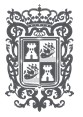 24 -26 Hospital Psiquiátrico de Campeche24 -29 Sistema de Atención a Niños, Niñas y Adolescentes Farmacodependientes del Estado de Campeche "Vida Nueva"MISIÓN                                                     3 Inclusión, Bienestar y Justicia SocialMATRIZ DE INDICADORESATRIBUTOS DEL INDICADORNIVELRESUMEN NARRATIVOINDICADOR                          FORMULA                META   UNIDAD DE MEDIDAEsperanza de Vida                Total de años vividos /TIPO DE INDICADORDIMENSION        FRECUENCIA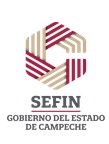 FIN                Contribuir con el bienestar de la salud de  Porcentaje de población conSupervivientes de la edad        75.4             Año                   Estratégico                Eficacia                      Anual(Número de personas en situación de carencia porPROPOSITOPROYECTO/la población campechanaEn la población del Estado de Campeche disminuye el número de personas con problemas de salud mentalAcciones de prevención y atención a la población de 5 a 64 añoscarencia por acceso a los servicios de saludPorcentaje de la población que necesita servicios de salud mentalPorcentaje de personas en situación de vulnerabilidad de 5 a 64 años de edad, atendidas en el Estado de CampechePorcentaje de personas de 5 a 64 años que participan en acciones preventivas y de atención de las adicciones para la promoción de estilos de vida librePorcentaje de personas queacceso a los servicios de salud / Total de población del Estado de Campeche) x100(Personas que requieren servicios de salud mental / Población del Estado de Campeche) x100(Número de personasvulnerables atendidas / Total de población de 5 a 64 años de edad del Estado de Campeche) x100(Total de personas de 5 a 64años que participan en las acciones atención y prevención de lasadiccciones realizadas / Total de población de 5 a 64 años que vive en el Estado de Campeche) x100(Número de personas encuestadas que califican el12         Por ciento              Estratégico                Eficacia                     Bienal1.72        Por ciento              Estratégico                Eficacia                      Anual1.77        Por ciento              Estratégico                Eficacia                      Anual1.5         Por ciento                 Gestión                   Eficacia                      AnualCOMPONENTE                     Salud Mental brindadaServicios de Rehabilitación por consumo de sustancias psicoactivas brindadoscalifican el servicio como satisfactorioPorcentaje de usuarios que concluyen los servicios de rehabilitación por consumo de sustancias psicoactivasservicio como satisfactorio / Número de personas encuestadas) x100(Total de usuarios que concluyen los servicios de rehabilitación / Total de usuarios que ingresan a los servicios de rehabilitación) x10090         Por ciento                 Gestión                   Calidad                  Trimestral23.28       Por ciento                 Gestión                   Eficacia                      AnualANEXO 34 BINDICADORES  ESTRATÉGICOS  Y DE GESTIÓN PRESUPUESTO  DE EGRESOS 2022PRESUPUESTO  BASADO EN RESULTADOS  MATRIZ DE INDICADORES  PARA RESULTADOS  (MIR)PROGRAMA PRESUPUESTARIO          008 Fondo de Aportaciones para la Seguridad Pública (FASP)DEPENDENCIA/ENTIDAD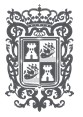 MISIÓN02 Secretaría de Gobierno02 - 45 Consejo Estatal de Seguridad Pública en el Estado de Campeche14 Secretaría de Protección y Seguridad Ciudadana18 Fiscalía General del Estado de Campeche1 Gobierno Honesto y Transparente2 Paz y Seguridad CiudadanaRESUMENMATRIZ DE INDICADORESUNIDADATRIBUTOS DEL INDICADORTIPO DE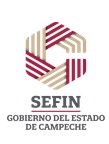 NIVEL                                NARRATIVO                                INDICADOR                         FORMULA               METADEMEDIDAINDICADORDIMENSION        FRECUENCIAContribuir a mejorar las condiciones deTasa anual Estatal de la(Incidencia delictiva en laFINseguridad y justicia mediante elincidencia delictiva por cada  Entidad Federativa en el año196.8          Delito                 Estratégico                Eficacia                     AnualPROPOSITOPROYECTO/ COMPONENTEfortalecimiento de las Instituciones deSeguridad Pública en la EntidadInstituciones de seguridad pública son fortalecidasLas instituciones de seguridad pública y funcionarios judiciales del Sistema de Justicia Penal se fortalecen en materia de profesionalizaciónPoblación escolar sensibilizada en temas de cultura de la legalidad, denuncia y participación ciudadanaServicio de atención a los ciudadanos que reportan sus emergencias al 911 mejoradoSistema de Justicia fortalecidocien mil habitantesPorcentaje de recursos del FASP del ejercicio fiscal en curso que han sido aplicados por la EntidadAvance en las metas de profesionalización convenidas por la Entidad Federativa con recursos del FASP del ejercicio fiscalPorcentaje de espacios escolares sensibilizados en temas de prevenciónTiempo de atención de las llamadas de emergenciaPorcentaje de mandamientos judiciales y/o ministeriales cumplidost x100,000) / Población de laEntidad en el año t (Recurso del año vigente ejercido por la Entidad / Monto convenido del año vigente por la Entidad) x100(Elementos capacitados en el ejercicio fiscal con recurso del FASP/ Elementos convenidos a capacitar en el ejercicio fiscal) x100(Espacios escolares atendidos / Espacios escolares programados) x100Suma de los tiempos deatención de las llamadas atendidas / Total de llamadas atendidas(Total de mandamientos judiciales y/o ministeriales cumplidos / Total de mandamientos judiciales y/o ministeriales recibidos) x100100        Por ciento             Estratégico              Economía                   Anual100        Por ciento                Gestión                  Eficacia                  Semestral100         Actividad                 Gestión                  Eficacia                     Anual12           Minutos                  Gestión                  Eficacia                     Anual100        Por ciento                Gestión                  Eficacia                  TrimestralANEXO 34 BINDICADORES  ESTRATÉGICOS  Y DE GESTIÓN PRESUPUESTO  DE EGRESOS 2022PRESUPUESTO  BASADO EN RESULTADOS  MATRIZ DE INDICADORES  PARA RESULTADOS  (MIR)PROGRAMA PRESUPUESTARIO          008 Fondo de Aportaciones para la Seguridad Pública (FASP)DEPENDENCIA/ENTIDAD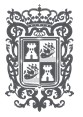 MISIÓN02 Secretaría de Gobierno02 - 45 Consejo Estatal de Seguridad Pública en el Estado de Campeche14 Secretaría de Protección y Seguridad Ciudadana18 Fiscalía General del Estado de Campeche1 Gobierno Honesto y Transparente2 Paz y Seguridad CiudadanaRESUMENMATRIZ DE INDICADORESUNIDADATRIBUTOS DEL INDICADORTIPO DE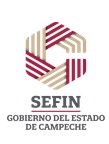 NIVEL                                NARRATIVO                                INDICADOR                         FORMULA               METADEMEDIDAINDICADORDIMENSION        FRECUENCIAPROYECTO/ COMPONENTESistema Estatal y Nacional de Información de Seguridad Pública fortalecidoPorcentaje de consultas a bases de datos del Sistema Estatal y Nacional de Información(Consultas realizadas / Consultas programadas) x100100         Consulta                 Gestión                  Eficacia                  SemestralANEXO 34 BINDICADORES  ESTRATÉGICOS  Y DE GESTIÓN PRESUPUESTO  DE EGRESOS 2022PRESUPUESTO  BASADO EN RESULTADOS  MATRIZ DE INDICADORES  PARA RESULTADOS  (MIR)PROGRAMA PRESUPUESTARIO           009 Programa Estatal de Protección Integral de los Derechos de Niñas, Niños y Adolescentes02 - 44 Secretaría Ejecutiva del Sistema Estatal de Protección Integral de Niñas, Niños y AdolescentesDEPENDENCIA/ENTIDAD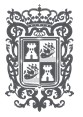 MISIÓN24 - 21 Sistema para el Desarrollo Integral de la Familia del Estado de Campeche2 Paz y Seguridad Ciudadana3 Inclusión, Bienestar y Justicia SocialMATRIZ DE  INDICADORESATRIBUTOS DEL INDICADOR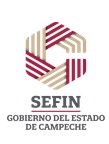 NIVELRESUMEN NARRATIVOINDICADOR                          FORMULA               META   UNIDAD DE MEDIDATIPO DE INDICADORDIMENSION        FRECUENCIA(Número de acuerdosPRANEXO 34 BINDICADORES  ESTRATÉGICOS  Y DE GESTIÓN PRESUPUESTO  DE EGRESOS 2022PRESUPUESTO  BASADO EN RESULTADOS  MATRIZ DE INDICADORES  PARA RESULTADOS  (MIR)PROGRAMA PRESUPUESTARIO           009 Programa Estatal de Protección Integral de los Derechos de Niñas, Niños y Adolescentes02 - 44 Secretaría Ejecutiva del Sistema Estatal de Protección Integral de Niñas, Niños y AdolescentesDEPENDENCIA/ENTIDADMISIÓN24 - 21 Sistema para el Desarrollo Integral de la Familia del Estado de Campeche2 Paz y Seguridad Ciudadana3 Inclusión, Bienestar y Justicia SocialMATRIZ DE  INDICADORESATRIBUTOS DEL INDICADOR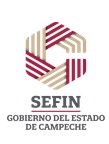 NIVELRESUMEN NARRATIVOINDICADOR                          FORMULA               META   UNIDAD DE MEDIDATIPO DE INDICADORDIMENSION        FRECUENCIAAcciones de articulación, coordinación y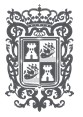 Porcentaje de acciones de articulación, coordinación y(Número de acciones de articulación, coordinación y participación realizadas para garantizar la protección, prevención y restitución integral de los derechos departicipación a nivel estatal y municipalparticipación realizadas para  niñas, niños y adolescentes /PROYECTO/realizadas para garantizar la protección, prevención y restitución integral de los derechos de niñas, niños y adolescentesActividades de prevención de riesgo psicosociales que promuevan estilos degarantizar la protección, prevención y restitución integral de los derechos de niñas, niños y adolescentesNiñas, niños y adolescentesNúmero de acciones de articulación, coordinación y participación programadas para garantizar la protección, prevención y restitución integral de los derechos de niñas, niños y adolescentes) x100Número de niñas, niños y100        Por ciento                 Gestión                 Eficiencia                 TrimestralNiñas, niñosCOMPONENTEvida saludables con niñas, niños y adolescentes ejecutadasServicios de Asistencia Social a niñas,beneficiadosPorcentaje de niñas, niños y adolescentes que fueronadolescentes beneficiados      20000(Número de niñas, niños y adolescentes atendidos con los servicios de los Centros Asistenciales / Número deyadolescentesGestión                   Eficacia                  Trimestralniños y adolescentes carentes decuidados parentales proporcionadosServicios de atención, seguimiento y representación jurídica otorgadosatendidos en los CentrosAsistencialesPorcentaje de personas atendidas para la restitución de los derechos de Niñas, Niños y Adolescentesniñas, niños y adolescentes a quienes se les solicito acceso a los Centros Asistenciales) x100(Número de personas atendidas para la restitución de los derechos de niñas, niños y adolescentes / Número de personas reportadas con derechos vulnerados) x100100        Por ciento                 Gestión                   Eficacia                  Trimestral100        Por ciento                 Gestión                   Eficacia                  TrimestralANEXO 34 BINDICADORES  ESTRATÉGICOS  Y DE GESTIÓN PRESUPUESTO  DE EGRESOS 2022PRESUPUESTO  BASADO EN RESULTADOS  MATRIZ DE INDICADORES  PARA RESULTADOS  (MIR)PROGRAMA PRESUPUESTARIO           009 Programa Estatal de Protección Integral de los Derechos de Niñas, Niños y Adolescentes02 - 44 Secretaría Ejecutiva del Sistema Estatal de Protección Integral de Niñas, Niños y AdolescentesDEPENDENCIA/ENTIDAD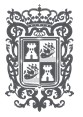 MISIÓN24 - 21 Sistema para el Desarrollo Integral de la Familia del Estado de Campeche2 Paz y Seguridad Ciudadana3 Inclusión, Bienestar y Justicia SocialMATRIZ DE  INDICADORESATRIBUTOS DEL INDICADOR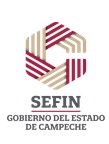 NIVELRESUMEN NARRATIVOINDICADOR                          FORMULA               META   UNIDAD DE MEDIDATIPO DE INDICADORDIMENSION        FRECUENCIAPROYECTO/ COMPONENTEServicios de detección e intervención oportuna en la atención de los problemas psicosociales proporcionadosPorcentaje de niñas, niños y adolescentes detectados y atendidos oportunamentecon problemas psicosociales(Niñas, niños y adolescentes atendidos / Niñas, niños y adolescentes que solicitan el servicio) x100100        Por ciento                 Gestión                   Eficacia                  TrimestralANEXO 34 BINDICADORES  ESTRATÉGICOS  Y DE GESTIÓN PRESUPUESTO  DE EGRESOS 2022PRESUPUESTO  BASADO EN RESULTADOS  MATRIZ DE INDICADORES  PARA RESULTADOS  (MIR)PROGRAMA PRESUPUESTARIO          010 Recaudación HacendariaDEPENDENCIA/ENTIDAD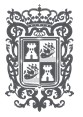 03 Secretaría de Administración y Finanzas03 - 26 Servicio de Administración Fiscal del Estado de CampecheMISIÓN                                                     1 Gobierno Honesto y TransparenteMATRIZ DE INDICADORESATRIBUTOS DEL INDICADORNIVELRESUMEN NARRATIVOINDICADOR                          FORMULA                 META    UNIDAD DE MEDIDATIPO DE INDICADORDIMENSION        FRECUENCIA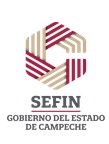 FINPROPOSITOContribuir a fortalecer las FinanzasPúblicasEl Estado percibe los ingresos establecidos en la Ley de Ingresos del Estado de Campeche, mediante una eficiente recaudación y administración de contribuciones que correspondan al Estado, además de ingresos federales y municipales convenidos.Variación anual de la recaudación de los ingresos del EstadoPorcentaje de ingresos obtenidos en el ejercicioPorcentaje de presupuesto[(Recaudación del año vigente / Recaudación del año previo) -1] x100(Ingresos recaudados en el ejercicio / Ingresos estimados en la Ley de Ingresos) x100(Total de presupuesto0            Por ciento              Estratégico                Eficacia                      Anual100          Por ciento              Estratégico                Eficacia                      AnualActividades de Apoyo Administrativoejercido de las actividades de ejercido de las actividades deapoyo administrativo de este programa presupuestarioPROYECTO/ COMPONENTEPROYECTO/ COMPONENTECumplimiento de las obligaciones fiscales verificadasCumplimiento de las obligaciones fiscales verificadasPorcentaje de eficacia de la fiscalización a los contribuyentes en materia FederalPromedio de recaudación secundaria por actos de fiscalización en materia EstatalPorcentaje de eficacia de la fiscalización a los contribuyentes en materia EstatalPromedio de recaudación secundaria por actos de fiscalización en materia Federal(Revisiones terminadas con cifras recaudadas iguales o superiores a 50 mil pesos / Revisiones terminadas delfiscalización en materia Estatal al periodo / Número de actos de fiscalización por autocorrección en materia Estatal al periodo(Revisiones terminadas concifras recaudadas iguales o superiores a 5 mil pesos / Revisiones terminadas del periodo) x100Recaudación por actos defiscalización en materia Federal al periodo / Número de actos de fiscalización por autocorrección en materia Federal al periodo100          Por ciento                 Gestión                   Eficacia                  Trimestral258,177.10       Pesos                    Gestión                   Eficacia                  Trimestral100          Por ciento                 Gestión                   Eficacia                  Trimestral760,658.53       Pesos                    Gestión                   Eficacia                  TrimestralANEXO 34 BINDICADORES  ESTRATÉGICOS  Y DE GESTIÓN PRESUPUESTO  DE EGRESOS 2022PRESUPUESTO  BASADO EN RESULTADOS  MATRIZ DE INDICADORES  PARA RESULTADOS  (MIR)PROGRAMA PRESUPUESTARIO          010 Recaudación HacendariaDEPENDENCIA/ENTIDAD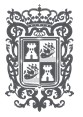 03 Secretaría de Administración y Finanzas03 - 26 Servicio de Administración Fiscal del Estado de CampecheMISIÓN                                                     1 Gobierno Honesto y TransparenteMATRIZ DE INDICADORESATRIBUTOS DEL INDICADORNIVELRESUMEN NARRATIVOINDICADOR                          FORMULA                 META    UNIDAD DE MEDIDA(Defensa jurídica realizadaTIPO DE INDICADORDIMENSION        FRECUENCIA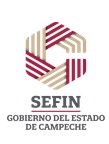 PROYECTO/ COMPONENTEDefensa jurídica y fiscal realizadaIngresos propios recaudadosPorcentaje de defensa jurídica realizadaPorcentaje de defensa fiscal realizadaTasa de variación de los ingresos propios anuales recaudadosTasa de variación de losen el año actual / Total de defensas jurídicas programadas a realizar en el año actual) x100(Número de defensa fiscalrealizada / Total de medios de defensa recibidos) x100 ((Recaudación de ingresos propios en el año vigente / Recaudación de ingresos propios en el año previo) -1) x100[(Recaudación del año100          Por ciento                 Gestión                   Eficacia                  Trimestral100          Por ciento                 Gestión                   Eficacia                  Trimestral0            Por ciento                 Gestión                   Eficacia                  TrimestralRecaudar el peaje por aforo vehicularingresos anuales recaudados vigente por aforo vehicular enregistrado en la plaza de cobro delPuente La UnidadTransferencias realizadas del Sistema de Coordinación Fiscalpor aforo vehicular en elPuente la Unidad en el año actual respecto al año anteriorTasa de variación de los recursos estatales transferidos a los municipiosel Puente la Unidad /Recaudación del año previo por aforo vehicular en el Puente la Unidad) -1] x100((Transferencias de recursos estatales a los municipios en el año actual / Transferencias de recursos estatales a los municipios en el año previo) -1) x10030.66            Pesos                    Gestión                   Eficacia                      Anual4.24          Por ciento                 Gestión                   Eficacia                      AnualANEXO 34 BINDICADORES  ESTRATÉGICOS  Y DE GESTIÓN PRESUPUESTO  DE EGRESOS 2022PRESUPUESTO  BASADO EN RESULTADOS  MATRIZ DE INDICADORES  PARA RESULTADOS  (MIR)PROGRAMA PRESUPUESTARIO          011 Control del Ejercicio del Gasto Público y Rendición de CuentasDEPENDENCIA/ENTIDAD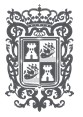 03 Secretaría de Administración y FinanzasMISIÓN                                                     1 Gobierno Honesto y TransparenteMATRIZ DE INDICADORESATRIBUTOS DEL INDICADORNIVELRESUMEN NARRATIVOINDICADOR                          FORMULA                META   UNIDAD DE MEDIDACalidad crediticia del EstadoTIPO DE INDICADORDIMENSION        FRECUENCIA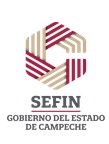 de Campeche                              No aplica                       A+            Rating                 Estratégico                Calidad                      AnualFIN                     Contribuir a fortalecer las FinanzasPúblicasLos recursos públicos del Gobierno del Estado de Campeche se programan, presupuestan, administran, ejercen yÍndice General de Avance en PbR/SED Entidades FederativasÍndice de InformaciónPresupuestal Estatal (IIPE) Valor del Índice de Información Presupuestal EstatalControl de la deudaValor del Índice General de Avance en PbR/SED Entidades FederativasValor del Índice de Información Presupuestal Estatal (IIPE)[(Monto de las obligaciones financieras contraídas por el Estado en el año que se evalúa - Monto de las obligaciones financieras contraídas por el Estado en el año inmediato anterior alque se evalúa) / Monto de las80             Índice                 Estratégico                Eficacia                      Anual90             Índice                 Estratégico                Eficacia                     Bienal-1.62       Por ciento              Estratégico                Eficacia                      AnualPROPOSITOregistran responsablemente y con eficiencia mediante la aplicación de una gestión para resultadosProporción del gasto corriente respecto al gasto total autorizado del Estadoobligaciones financierascontraídas por el Estado en el año inmediato anterior al que se evalúa] x100(TTGCA / TEA) x100            79.8        Por ciento              Estratégico              Economía                    AnualAutonomía operativa                 (M_ingr_prop_t1 / M_gasto_corriente_t1) x10012.06       Por ciento              Estratégico                Eficacia                      AnualPorcentaje de presupuesto(Total de presupuestoejercido de las actividades de ejercido de las actividades dePROYECTO/COMPO NENTEActividades de Apoyo AdministrativoAdministración, registro, control y seguimiento del ejercicio del presupuesto realizadoapoyo administrativo de este programa presupuestarioVariación del presupuesto ejercido respecto al aprobadoapoyo administrativo / Totalde presupuesto ejercido del programa) x100(Monto de presupuestodevengado - Monto del presupuesto aprobado por el Congreso) / Monto del presupuesto aprobado por el Congreso) x10029         Por ciento                 Gestión                 Economía                Trimestral20         Por ciento                 Gestión                 Economía                    Anual(M_servicios_personales_t1 /M_gasto_total_t1) x100         32.01       Por ciento                 Gestión                   Eficacia                      AnualAdministración, registro, control y seguimiento del ejercicio del presupuesto realizadoANEXO 34 BINDICADORES  ESTRATÉGICOS  Y DE GESTIÓN PRESUPUESTO  DE EGRESOS 2022PRESUPUESTO  BASADO EN RESULTADOS  MATRIZ DE INDICADORES  PARA RESULTADOS  (MIR)PROGRAMA PRESUPUESTARIO          011 Control del Ejercicio del Gasto Público y Rendición de CuentasDEPENDENCIA/ENTIDAD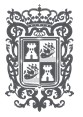 03 Secretaría de Administración y FinanzasMISIÓN                                                     1 Gobierno Honesto y TransparenteMATRIZ DE INDICADORESATRIBUTOS DEL INDICADORNIVELRESUMEN NARRATIVOINDICADOR                          FORMULA                META   UNIDAD DE MEDIDALiquidez                      Activo circulante / PasivoTIPO DE INDICADORDIMENSION        FRECUENCIA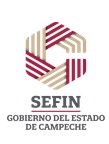 Administración, registro, control y seguimiento del ejercicio del presupuesto realizadocirculante                     4.75           Veces                    Gestión                 Economía                    Anual(Activo circulante - Pasivocirculante) / Pasivo circulante     3.75           Veces                    Gestión                 Economía                    AnualPasivos totales / Activostotales                       0.16           Veces                    Gestión                 Economía                    Anual(Monto del presupuestoPROYECTO/COMPO NENTEAnteproyecto de Ley de Presupuesto deEgresos integradoPresupuesto autorizado en proyectos de igualdad de géneroPorcentaje de Dependencias y Entidades de la Administración Pública Estatal con un nivel de desempeño Medio y AltoTasa de variación delautorizado en proyectos de igualdad de género / Monto total del Presupuesto de Egresos del Estado)x100(Número de Dependencias yEntidades de la APE con un nivel de desempeño Medio y Alto / Número de Dependencias y Entidades de la APE sujetas a seguimiento y monitoreo) x1000.24        Por ciento                 Gestión                 Economía                    Anual59         Por ciento                 Gestión                   Eficacia                      Anualpresupuesto del gasto corrienteProporción del gasto deinversión respecto al gasto total autorizado del Estado Relación entre gasto de inversión y gasto corriente[(PGCAC / PGCAN) -1] x100       2.4         Por ciento                 Gestión                 Economía                    Anual(TGI / TPEA) x100              8.43        Por ciento                 Gestión                 Economía                    Anual(M_gasto_inversión_t1 /M_gasto_corriente_t1) x100     10.57       Por ciento                 Gestión                   Eficacia                      AnualANEXO 34 BINDICADORES  ESTRATÉGICOS  Y DE GESTIÓN PRESUPUESTO  DE EGRESOS 2022PRESUPUESTO  BASADO EN RESULTADOS  MATRIZ DE INDICADORES  PARA RESULTADOS  (MIR)PROGRAMA PRESUPUESTARIO          012 Administración de los Recursos Humanos, Materiales y de Servicios y Jubilados y Pensionados del Estado de CampecheDEPENDENCIA/ENTIDAD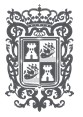 03 Secretaría de Administración y Finanzas24 -36 Instituto de Seguridad y Servicios Sociales de los Trabajadores del Estado de CampecheMISIÓN                                                     1 Gobierno Honesto y TransparenteMATRIZ DE INDICADORESATRIBUTOS DEL INDICADORNIVELRESUMEN NARRATIVOINDICADOR                          FORMULA                META   UNIDAD DE MEDIDATIPO DE INDICADORDIMENSION        FRECUENCIA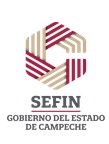 FINPROPOSITOPROYECTO/ COMPONENTEContribuir a impulsar las estrategias para el control, uso eficiente y transparente de los bienes del Estado a través de la provisión de los recursos y servicios necesarios a las Dependencias y Entidades para el desarrollo de sus actividades sustantivas y mejorar las condiciones socioeconómicas de la población pensionada del Estado de Campeche antes de la creación del ISSSTECAM, y de aquellas a quienes se les otorgó un dictamen de pensión antes de octubre 2002.Las Dependencias y Entidades de la Administración Pública Centralizada del Estado de Campeche cuentan con los recursos y servicios necesarios para el desarrollo de sus actividades sustantivas; y las personas pensionadas del Estado de Campeche antes de la creación del ISSSTECAM, y de aquellas a quienes se les otorgó un dictamen de pensión antes de octubre 2002, reciben el pago de su pensión de manera oportuna y sostenible.Capacitación otorgadaÍndice de Gobierno AbiertoCobertura de pensionesCobertura de los bienes y servicios proporcionadosPorcentaje de pensiones pagadasPorcentaje de ServidoresPúblicos CapacitadosPosición de Campeche en la métrica de Gobierno Abierto a partir del estudio realizadopor el CIDE y difundido por el INAI que considera como componentes la transparencia y la participación ciudadana(Número de personas beneficiadas por una pensión/ Número de personas que cumplen con los requisitos para la obtención de una pensión) x100(Número de bienes y servicios proporcionados a las Dependencias yEntidades /Número de bienes y servicios solicitados por las Dependencias y Entidades)*100(Número total de pensiones pagadas al final del año/ Número total de pensiones con dictamen)x100(Número de servidores públicos capacitados / Total de Servidores Públicos) x1000.54           Índice                 Estratégico                Eficacia                      Anual100        Por ciento              Estratégico                Eficacia                      Anual100        Por ciento              Estratégico                Eficacia                      Anual100        Por ciento              Estratégico                Eficacia                      Anual26.22       Por ciento                 Gestión                 Eficiencia                    AnualPago oportuno de la nómina  Días de retraso en el pago dePensiones pagadasde pensionadosnómina de pensionados            0                Día                      Gestión                   Eficacia                  TrimestralANEXO 34 BINDICADORES  ESTRATÉGICOS  Y DE GESTIÓN PRESUPUESTO  DE EGRESOS 2022PRESUPUESTO  BASADO EN RESULTADOS  MATRIZ DE INDICADORES  PARA RESULTADOS  (MIR)PROGRAMA PRESUPUESTARIO          012 Administración de los Recursos Humanos, Materiales y de Servicios y Jubilados y Pensionados del Estado de CampecheDEPENDENCIA/ENTIDAD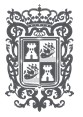 03 Secretaría de Administración y Finanzas24 -36 Instituto de Seguridad y Servicios Sociales de los Trabajadores del Estado de CampecheMISIÓN                                                     1 Gobierno Honesto y TransparenteMATRIZ DE INDICADORESATRIBUTOS DEL INDICADORNIVELRESUMEN NARRATIVOINDICADOR                          FORMULA                META   UNIDAD DE MEDIDA(Total de presupuestoTIPO DE INDICADORDIMENSION        FRECUENCIA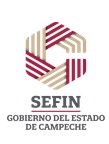 PROYECTO/ COMPONENTERecursos Humanos, Materiales y deServicios provistos y administradosPorcentaje de presupuesto ejercido en actividades de Recursos Humanos, Materiales y de serviciosejercido en actividades de recursos humanos,servicios/Total de presupuesto ejercido del programa)x100ANEXO 34 BINDICADORES  ESTRATÉGICOS  Y DE GESTIÓN PRESUPUESTO  DE EGRESOS 2022PRESUPUESTO  BASADO EN RESULTADOS  MATRIZ DE INDICADORES  PARA RESULTADOS  (MIR)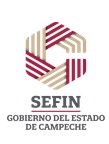 PROGRAMA PRESUPUESTARIO           013 Planeación Estratégica e Innovación Gubernamental04 Secretaría de Modernización Administrativa e Innovación Gubernamental04 - 19 Comisión de Mejora Regulatoria del Estado de CampecheDEPENDENCIA/ENTIDAD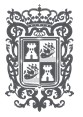 MISIÓN24 - 33 Instituto de Desarrollo y Formación Social24 - 35 Instituto de Información Estadística, Geográfica y Catastral del Estado de Campeche1 Gobierno Honesto y Transparente3 Inclusión, Bienestar y Justicia SocialPROYECTO/ COMPONENTEANEXO 34 BINDICADORES  ESTRATÉGICOS  Y DE GESTIÓN PRESUPUESTO  DE EGRESOS 2022PRESUPUESTO  BASADO EN RESULTADOS  MATRIZ DE INDICADORES  PARA RESULTADOS  (MIR)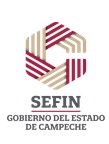 PROGRAMA PRESUPUESTARIO           013 Planeación Estratégica e Innovación Gubernamental04 Secretaría de Modernización Administrativa e Innovación Gubernamental04 - 19 Comisión de Mejora Regulatoria del Estado de CampecheDEPENDENCIA/ENTIDAD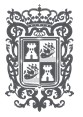 MISIÓN24 - 33 Instituto de Desarrollo y Formación Social24 - 35 Instituto de Información Estadística, Geográfica y Catastral del Estado de Campeche1 Gobierno Honesto y Transparente3 Inclusión, Bienestar y Justicia SocialANEXO 34 BINDICADORES  ESTRATÉGICOS  Y DE GESTIÓN PRESUPUESTO  DE EGRESOS 2022PRESUPUESTO  BASADO EN RESULTADOS  MATRIZ DE INDICADORES  PARA RESULTADOS  (MIR)PROGRAMA PRESUPUESTARIO           013 Planeación Estratégica e Innovación Gubernamental04 Secretaría de Modernización Administrativa e Innovación Gubernamental04 - 19 Comisión de Mejora Regulatoria del Estado de CampecheDEPENDENCIA/ENTIDAD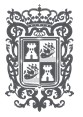 MISIÓN24 - 33 Instituto de Desarrollo y Formación Social24 - 35 Instituto de Información Estadística, Geográfica y Catastral del Estado de Campeche1 Gobierno Honesto y Transparente3 Inclusión, Bienestar y Justicia SocialMATRIZ DE  INDICADORESATRIBUTOS DEL INDICADOR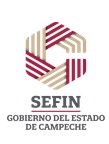 NIVELRESUMEN NARRATIVOINDICADOR                          FORMULA               META   UNIDAD DE MEDIDA[(Total de módulos de información catastralTIPO DE INDICADORDIMENSION        FRECUENCIAPROYECTO/ COMPONENTEInformación catastral generadaInformación geomática generadaInnovación Gubernamental y tecnologías de la información consolidadasVariación porcentual demódulos de información catastral generadosVariación porcentual de cumplimiento de acciones sustantivas realizadas en el área de GeomáticaÍndice de avance de la innovación y TIC consolidadasentregados en el año actual / Total de módulos de información catastral entregados en el año anterior) -1] x100[(Total de actividadesrealizadas de Geomática en el año actual / Total de actividades realizadas de Geomática en el anterior) -1] x100(Nivel de cobertura del gobierno electrónico en la APE+Nivel de gobierno electrónico G2C +Porcentaje de Dependencias y entidades conectadas a la red del gobierno + Grado de interoperabilidad de la APE + Porcentaje de servicios bancarizados +Cobertura de datasets de la APE ) / 64          Por ciento                 Gestión                   Eficacia                  Trimestral42         Por ciento                 Gestión                   Eficacia                  Trimestral100        Por ciento                 Gestión                   Eficacia                  TrimestralPROYECTO/ COMPONENTEProceso de gestión gubernamental con los otros órdenes de gobierno para la implementación y consolidación de la política pública de Mejora Regulatoria  a nivel Estatal y MunicipalPorcentaje de herramientas implementadas para la consolidación de las procesos de mejora regulatoria en el Estado(Número de herramientas implementadas para la consolidación de la política de mejora regulatoria en el Estado aplicadas / Número de herramientas implementadas para la consolidación de la política de mejora regulatoria en el Estado programadas) x100100        Por ciento                 Gestión                   Eficacia                      AnualANEXO 34 BINDICADORES  ESTRATÉGICOS  Y DE GESTIÓN PRESUPUESTO  DE EGRESOS 2022PRESUPUESTO  BASADO EN RESULTADOS  MATRIZ DE INDICADORES  PARA RESULTADOS  (MIR)PROGRAMA PRESUPUESTARIO           013 Planeación Estratégica e Innovación Gubernamental04 Secretaría de Modernización Administrativa e Innovación Gubernamental04 - 19 Comisión de Mejora Regulatoria del Estado de CampecheDEPENDENCIA/ENTIDAD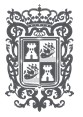 MISIÓN24 - 33 Instituto de Desarrollo y Formación Social24 - 35 Instituto de Información Estadística, Geográfica y Catastral del Estado de Campeche1 Gobierno Honesto y Transparente3 Inclusión, Bienestar y Justicia SocialPROYECTO/MATRIZ DE  INDICADORESATRIBUTOS DEL INDICADOR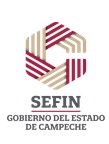 COMNPIOVNEELNTERESUMENNARRATIVOINDICADOR                          FORMULA               META   UNIDAD DE MEDIDATIPO DEINDICADORDIMENSION        FRECUENCIAPrograma Anual de Inversión PúblicaProporción del gasto de inversión respecto al gasto total autorizado del Estado(TGI / TPEA) x100               7.1         Por ciento                 Gestión                 Economía                    AnualANEXO 34 BINDICADORES  ESTRATÉGICOS  Y DE GESTIÓN PRESUPUESTO  DE EGRESOS 2022PRESUPUESTO  BASADO EN RESULTADOS  MATRIZ DE INDICADORES  PARA RESULTADOS  (MIR)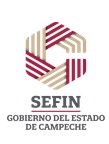 PROGRAMA PRESUPUESTARIO          014 Programa de Educación Media Superior y SuperiorDEPENDENCIA/ENTIDAD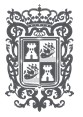 05 Secretaría de Educación24 -01 Colegio de Estudios Científicos y Tecnológicos del Estado de Campeche24 -02 Instituto de Capacitación para el Trabajo del Estado de Campeche24 -03 Colegio de Bachilleres del Estado de Campeche24 -04 Universidad Tecnológica de Campeche24 -05 Colegio de Educación Profesional Técnica del Estado de Campeche24 -07 Instituto Tecnológico Superior de Calkiní en el Estado de Campeche24 -08 Instituto Tecnológico Superior de Escárcega24 -09 Instituto Tecnológico Superior de Champotón24 -10 Universidad Tecnológica de Candelaria24 -11 Instituto Tecnológico Superior de Hopelchén24 -12 Universidad Tecnológica de CalakmulMISIÓN                                                     3 Inclusión, Bienestar y Justicia SocialANEXO 34 BINDICADORES  ESTRATÉGICOS  Y DE GESTIÓN PRESUPUESTO  DE EGRESOS 2022PRESUPUESTO  BASADO EN RESULTADOS  MATRIZ DE INDICADORES  PARA RESULTADOS  (MIR)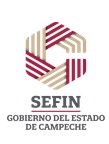 PROGRAMA PRESUPUESTARIO          014 Programa de Educación Media Superior y SuperiorDEPENDENCIA/ENTIDAD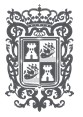 05 Secretaría de Educación24 -01 Colegio de Estudios Científicos y Tecnológicos del Estado de Campeche24 -02 Instituto de Capacitación para el Trabajo del Estado de Campeche24 -03 Colegio de Bachilleres del Estado de Campeche24 -04 Universidad Tecnológica de Campeche24 -05 Colegio de Educación Profesional Técnica del Estado de Campeche24 -07 Instituto Tecnológico Superior de Calkiní en el Estado de Campeche24 -08 Instituto Tecnológico Superior de Escárcega24 -09 Instituto Tecnológico Superior de Champotón24 -10 Universidad Tecnológica de Candelaria24 -11 Instituto Tecnológico Superior de Hopelchén24 -12 Universidad Tecnológica de CalakmulMISIÓN                                                     3 Inclusión, Bienestar y Justicia SocialANEXO 34 BINDICADORES  ESTRATÉGICOS  Y DE GESTIÓN PRESUPUESTO  DE EGRESOS 2022PRESUPUESTO  BASADO EN RESULTADOS  MATRIZ DE INDICADORES  PARA RESULTADOS  (MIR)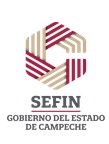 PROGRAMA PRESUPUESTARIO          014 Programa de Educación Media Superior y SuperiorDEPENDENCIA/ENTIDAD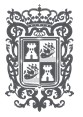 05 Secretaría de Educación24 -01 Colegio de Estudios Científicos y Tecnológicos del Estado de Campeche24 -02 Instituto de Capacitación para el Trabajo del Estado de Campeche24 -03 Colegio de Bachilleres del Estado de Campeche24 -04 Universidad Tecnológica de Campeche24 -05 Colegio de Educación Profesional Técnica del Estado de Campeche24 -07 Instituto Tecnológico Superior de Calkiní en el Estado de Campeche24 -08 Instituto Tecnológico Superior de Escárcega24 -09 Instituto Tecnológico Superior de Champotón24 -10 Universidad Tecnológica de Candelaria24 -11 Instituto Tecnológico Superior de Hopelchén24 -12 Universidad Tecnológica de CalakmulMISIÓN                                                     3 Inclusión, Bienestar y Justicia SocialANEXO 34 BINDICADORES  ESTRATÉGICOS  Y DE GESTIÓN PRESUPUESTO  DE EGRESOS 2022PRESUPUESTO  BASADO EN RESULTADOS  MATRIZ DE INDICADORES  PARA RESULTADOS  (MIR)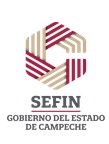 PROGRAMA PRESUPUESTARIO          014 Programa de Educación Media Superior y SuperiorDEPENDENCIA/ENTIDAD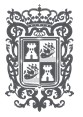 05 Secretaría de Educación24 -01 Colegio de Estudios Científicos y Tecnológicos del Estado de Campeche24 -02 Instituto de Capacitación para el Trabajo del Estado de Campeche24 -03 Colegio de Bachilleres del Estado de Campeche24 -04 Universidad Tecnológica de Campeche24 -05 Colegio de Educación Profesional Técnica del Estado de Campeche24 -07 Instituto Tecnológico Superior de Calkiní en el Estado de Campeche24 -08 Instituto Tecnológico Superior de Escárcega24 -09 Instituto Tecnológico Superior de Champotón24 -10 Universidad Tecnológica de Candelaria24 -11 Instituto Tecnológico Superior de Hopelchén24 -12 Universidad Tecnológica de CalakmulMISIÓN                                                     3 Inclusión, Bienestar y Justicia SocialANEXO 34 BINDICADORES  ESTRATÉGICOS  Y DE GESTIÓN PRESUPUESTO  DE EGRESOS 2022PRESUPUESTO  BASADO EN RESULTADOS  MATRIZ DE INDICADORES  PARA RESULTADOS  (MIR)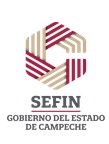 PROGRAMA PRESUPUESTARIO          014 Programa de Educación Media Superior y SuperiorDEPENDENCIA/ENTIDAD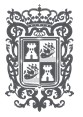 05 Secretaría de Educación24 -01 Colegio de Estudios Científicos y Tecnológicos del Estado de Campeche24 -02 Instituto de Capacitación para el Trabajo del Estado de Campeche24 -03 Colegio de Bachilleres del Estado de Campeche24 -04 Universidad Tecnológica de Campeche24 -05 Colegio de Educación Profesional Técnica del Estado de Campeche24 -07 Instituto Tecnológico Superior de Calkiní en el Estado de Campeche24 -08 Instituto Tecnológico Superior de Escárcega24 -09 Instituto Tecnológico Superior de Champotón24 -10 Universidad Tecnológica de Candelaria24 -11 Instituto Tecnológico Superior de Hopelchén24 -12 Universidad Tecnológica de CalakmulMISIÓN                                                     3 Inclusión, Bienestar y Justicia SocialANEXO 34 BINDICADORES  ESTRATÉGICOS  Y DE GESTIÓN PRESUPUESTO  DE EGRESOS 2022PRESUPUESTO  BASADO EN RESULTADOS  MATRIZ DE INDICADORES  PARA RESULTADOS  (MIR)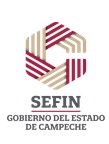 PROGRAMA PRESUPUESTARIO          014 Programa de Educación Media Superior y SuperiorDEPENDENCIA/ENTIDAD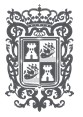 05 Secretaría de Educación24 -01 Colegio de Estudios Científicos y Tecnológicos del Estado de Campeche24 -02 Instituto de Capacitación para el Trabajo del Estado de Campeche24 -03 Colegio de Bachilleres del Estado de Campeche24 -04 Universidad Tecnológica de Campeche24 -05 Colegio de Educación Profesional Técnica del Estado de Campeche24 -07 Instituto Tecnológico Superior de Calkiní en el Estado de Campeche24 -08 Instituto Tecnológico Superior de Escárcega24 -09 Instituto Tecnológico Superior de Champotón24 -10 Universidad Tecnológica de Candelaria24 -11 Instituto Tecnológico Superior de Hopelchén24 -12 Universidad Tecnológica de CalakmulMISIÓN                                                     3 Inclusión, Bienestar y Justicia SocialANEXO 34 BINDICADORES  ESTRATÉGICOS  Y DE GESTIÓN PRESUPUESTO  DE EGRESOS 2022PRESUPUESTO  BASADO EN RESULTADOS  MATRIZ DE INDICADORES  PARA RESULTADOS  (MIR)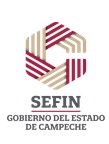 PROGRAMA PRESUPUESTARIO          014 Programa de Educación Media Superior y SuperiorDEPENDENCIA/ENTIDAD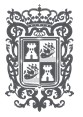 05 Secretaría de Educación24 -01 Colegio de Estudios Científicos y Tecnológicos del Estado de Campeche24 -02 Instituto de Capacitación para el Trabajo del Estado de Campeche24 -03 Colegio de Bachilleres del Estado de Campeche24 -04 Universidad Tecnológica de Campeche24 -05 Colegio de Educación Profesional Técnica del Estado de Campeche24 -07 Instituto Tecnológico Superior de Calkiní en el Estado de Campeche24 -08 Instituto Tecnológico Superior de Escárcega24 -09 Instituto Tecnológico Superior de Champotón24 -10 Universidad Tecnológica de Candelaria24 -11 Instituto Tecnológico Superior de Hopelchén24 -12 Universidad Tecnológica de CalakmulMISIÓN                                                     3 Inclusión, Bienestar y Justicia SocialANEXO 34 BINDICADORES  ESTRATÉGICOS  Y DE GESTIÓN PRESUPUESTO  DE EGRESOS 2022PRESUPUESTO  BASADO EN RESULTADOS  MATRIZ DE INDICADORES  PARA RESULTADOS  (MIR)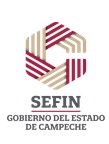 PROGRAMA PRESUPUESTARIO           015 Fondo de Aportaciones para la Nómina Educativa y Gasto Operativo (FONE) DEPENDENCIA/ENTIDAD 	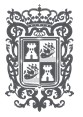  MISIÓN 	05 Secretaría de Educación3 Inclusión, Bienestar y Justicia SocialANEXO 34 BINDICADORES  ESTRATÉGICOS  Y DE GESTIÓN PRESUPUESTO  DE EGRESOS 2022PRESUPUESTO  BASADO EN RESULTADOS  MATRIZ DE INDICADORES  PARA RESULTADOS  (MIR)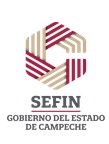 PROGRAMA PRESUPUESTARIO           015 Fondo de Aportaciones para la Nómina Educativa y Gasto Operativo (FONE) DEPENDENCIA/ENTIDAD 	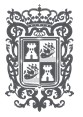  MISIÓN 	05 Secretaría de Educación3 Inclusión, Bienestar y Justicia SocialANEXO 34 BINDICADORES  ESTRATÉGICOS  Y DE GESTIÓN PRESUPUESTO  DE EGRESOS 2022PRESUPUESTO  BASADO EN RESULTADOS  MATRIZ DE INDICADORES  PARA RESULTADOS  (MIR)PROGRAMA PRESUPUESTARIO           016 Programa de Educación Básica y Normal DEPENDENCIA/ENTIDAD 	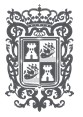  MISIÓN 	05 Secretaría de Educación3 Inclusión, Bienestar y Justicia SocialMATRIZ DE  INDICADORESATRIBUTOS DEL INDICADOR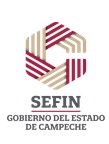 NIVELRESUMEN NARRATIVOINDICADOR                          FORMULA               META   UNIDAD DE MEDIDATIPO DE INDICADORDIMENSION        FRECUENCIAFINPROPOSITOContribuir a asegurar la calidad y pertinencia de los estudiantes en la Educación Básica mediante herramientas académicas que los ayuden a concluir satisfactoriamente su educaciónLa población estudiantil de 3 a 14 años de edad concluyen satisfactoriamente la educación Básica de calidadAdministración de los recursos dePorcentaje de abandono escolar en educación secundariaPorcentaje de EficienciaTerminalPorcentaje de recurso total ejercido por losMatrícula total educación secundaria en n- ( Matrícula total educación secundaria en n+1 - Matrícula de nuevo ingreso educación secundaria en n+1 + Egresados educación secundaria en n ) / Matrícula total educación secundaria en n x 100(Número de población estudiantil egresados de 3er. grado de secundaria en el ciclo escolar actual / Número de población estudiantil inscritos en 1er. grado de secundaria del ciclo escolar N-2) x100(Gasto total ejercido / Gasto2.1         Por ciento              Estratégico                Eficacia                      Anual87.1        Por ciento              Estratégico                Eficacia                      AnualEducación Básica y Normalcoordinadores del programasde la Secretaría deEducacióntotal aprobado) x100            100        Por ciento                 Gestión                   Eficacia                      Anual(Total de docentesPROYECTO/ COMPONENTEDocentes CapacitadosEducación Básica de calidad impartida a la población de la EntidadPrograma de Formación Inicial yContinua de DocentesPorcentaje de docentes capacitadosPorcentaje de población estudiantil de Educación Básica atendidosPorcentaje de Centros educativos de formación inicial y continua de Docentescapacitados / Total de docentes de Educación Básica) x100(Total de poblaciónestudiantil de Educación Básica / Total de población de 3 a 14 años de edad) x100(Total de Centros educativos que mejoran las capacidades académicas / Total de Centros educativos de formación inicial y continuade Docentes) x10047.9        Por ciento                 Gestión                   Eficacia                      Anual84.4        Por ciento                 Gestión                   Eficacia                      Anual100        Por ciento                 Gestión                   Eficacia                      AnualANEXO 34 BINDICADORES  ESTRATÉGICOS  Y DE GESTIÓN PRESUPUESTO  DE EGRESOS 2022PRESUPUESTO  BASADO EN RESULTADOS  MATRIZ DE INDICADORES  PARA RESULTADOS  (MIR)PROGRAMA PRESUPUESTARIO          017 Fondo de Aportaciones Múltiples (FAM)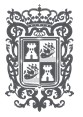 DEPENDENCIA/ENTIDAD05 Secretaría de Educación24 - 18 Instituto de la Infraestructura Física Educativa del Estado de CampecheMISIÓN                                                     3 Inclusión, Bienestar y Justicia SocialMATRIZ DE INDICADORESATRIBUTOS DEL INDICADORNIVELRESUMEN NARRATIVOINDICADOR                          FORMULA                META   UNIDAD DE MEDIDATIPO DE INDICADORDIMENSION        FRECUENCIA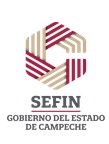 FINPROPOSITOContribuir al fortalecimiento de la gestión educativa mediante el mejoramiento de la infraestructura física educativaCapacidad instalada de espacios educativos del nivel Básico, Media Superior y Superior ampliadaAportación a los certificados de infraestructura escolarÍndice de atención en infraestructura en EducaciónPorcentaje de escuelas beneficiadas con acciones de rehabilitación, construcción y/o equipamientoPorcentaje de proyectos aprobados para el FAMPorcentaje de atención en(Recursos autorizados / Recursos requeridos) x Número de estudiantes(Número de escuelas atendidas / Numero de escuelas programadas) x100(Proyectos aprobados / Proyectos programados) x100(Recursos autorizados /12876          Índice                 Estratégico                Eficacia                      Anual100        Por ciento              Estratégico                Eficacia                  Semestral100        Por ciento                 Gestión                   Eficacia                      AnualPROYECTO/ COMPONENTEFortalecimiento de la Infraestructura educativa de nivel Medio Superior y SuperiorInfraestructura física educativa de nivelBásicoinfraestructura en EducaciónSuperior Porcentaje de atención en infraestructura en Educación Media SuperiorPorcentaje de atención eninfraestructura en EducaciónBásicaRecursos requeridos) x100         80         Por ciento                 Gestión                   Eficacia                      Anual(Recursos autorizados /Recursos requeridos) x100         84         Por ciento                 Gestión                   Eficacia                      Anual(Recursos autorizados /Recursos requeridos) x100          7          Por ciento                 Gestión                   Eficacia                      AnualANEXO 34 BINDICADORES  ESTRATÉGICOS  Y DE GESTIÓN PRESUPUESTO  DE EGRESOS 2022PRESUPUESTO  BASADO EN RESULTADOS  MATRIZ DE INDICADORES  PARA RESULTADOS  (MIR)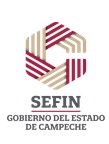 PROGRAMA PRESUPUESTARIO           018 Programa de Servicio de Salud, Prevención y Atención Médica06 Secretaría de Salud06 - 08 Comisión de Conciliación y Arbitraje Médico del Estado de CampecheDEPENDENCIA/ENTIDAD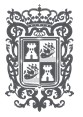 24 - 25 Hospital "Dr. Manuel Campos"24 - 27 Instituto de Servicios Descentralizados de Salud Pública del Estado de CampecheMISIÓN                                                     3 Inclusión, Bienestar y Justicia SocialANEXO 34 BINDICADORES  ESTRATÉGICOS  Y DE GESTIÓN PRESUPUESTO  DE EGRESOS 2022PRESUPUESTO  BASADO EN RESULTADOS  MATRIZ DE INDICADORES  PARA RESULTADOS  (MIR)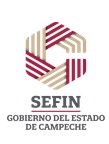 PROGRAMA PRESUPUESTARIO           018 Programa de Servicio de Salud, Prevención y Atención Médica06 Secretaría de Salud06 - 08 Comisión de Conciliación y Arbitraje Médico del Estado de CampecheDEPENDENCIA/ENTIDAD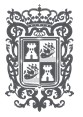 24 - 25 Hospital "Dr. Manuel Campos"24 - 27 Instituto de Servicios Descentralizados de Salud Pública del Estado de CampecheMISIÓN                                                     3 Inclusión, Bienestar y Justicia SocialANEXO 34 BINDICADORES  ESTRATÉGICOS  Y DE GESTIÓN PRESUPUESTO  DE EGRESOS 2022PRESUPUESTO  BASADO EN RESULTADOS  MATRIZ DE INDICADORES  PARA RESULTADOS  (MIR)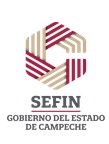 PROGRAMA PRESUPUESTARIO           018 Programa de Servicio de Salud, Prevención y Atención Médica06 Secretaría de Salud06 - 08 Comisión de Conciliación y Arbitraje Médico del Estado de CampecheDEPENDENCIA/ENTIDAD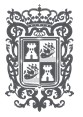 24 - 25 Hospital "Dr. Manuel Campos"24 - 27 Instituto de Servicios Descentralizados de Salud Pública del Estado de CampecheMISIÓN                                                     3 Inclusión, Bienestar y Justicia SocialANEXO 34 BINDICADORES  ESTRATÉGICOS  Y DE GESTIÓN PRESUPUESTO  DE EGRESOS 2022PRESUPUESTO  BASADO EN RESULTADOS  MATRIZ DE INDICADORES  PARA RESULTADOS  (MIR)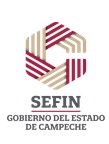 PROGRAMA PRESUPUESTARIO          019 Programa de Infraestructura Urbana, Agua Potable y AlcantarilladoDEPENDENCIA/ENTIDAD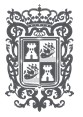 07 Secretaría de Desarrollo Territorial, Urbano y Obras Públicas24 - 30 Comisión de Agua Potable y Alcantarillado del Estado de CampecheMISIÓN                                                     5 Un Estado Naturalmente SostenibleANEXO 34 BINDICADORES  ESTRATÉGICOS  Y DE GESTIÓN PRESUPUESTO  DE EGRESOS 2022PRESUPUESTO  BASADO EN RESULTADOS  MATRIZ DE INDICADORES  PARA RESULTADOS  (MIR)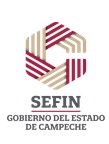 PROGRAMA PRESUPUESTARIO          019 Programa de Infraestructura Urbana, Agua Potable y AlcantarilladoDEPENDENCIA/ENTIDAD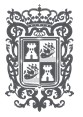 07 Secretaría de Desarrollo Territorial, Urbano y Obras Públicas24 - 30 Comisión de Agua Potable y Alcantarillado del Estado de CampecheMISIÓN                                                     5 Un Estado Naturalmente SostenibleANEXO 34 BINDICADORES  ESTRATÉGICOS  Y DE GESTIÓN PRESUPUESTO  DE EGRESOS 2022PRESUPUESTO  BASADO EN RESULTADOS  MATRIZ DE INDICADORES  PARA RESULTADOS  (MIR)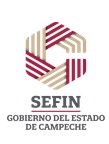 PROGRAMA PRESUPUESTARIO          019 Programa de Infraestructura Urbana, Agua Potable y AlcantarilladoDEPENDENCIA/ENTIDAD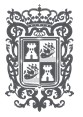 07 Secretaría de Desarrollo Territorial, Urbano y Obras Públicas24 - 30 Comisión de Agua Potable y Alcantarillado del Estado de CampecheMISIÓN                                                     5 Un Estado Naturalmente SostenibleANEXO 34 BINDICADORES  ESTRATÉGICOS  Y DE GESTIÓN PRESUPUESTO  DE EGRESOS 2022PRESUPUESTO  BASADO EN RESULTADOS  MATRIZ DE INDICADORES  PARA RESULTADOS  (MIR)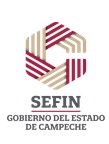 PROGRAMA PRESUPUESTARIO          020 Fondo para Entidades Federativas y Municipios Productores de HidrocarburosDEPENDENCIA/ENTIDAD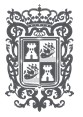 MISIÓN07 Secretaría de Desarrollo Territorial, Urbano y Obras Públicas12 Secretaría de Medio Ambiente, Biodiversidad, Cambio Climático y Energía15 Secretaría de Protección Civil24 - 30 Comisión de Agua Potable y Alcantarillado del Estado de Campeche2 Paz y Seguridad Ciudadana5 Un Estado Naturalmente SostenibleANEXO 34 BINDICADORES  ESTRATÉGICOS  Y DE GESTIÓN PRESUPUESTO  DE EGRESOS 2022PRESUPUESTO  BASADO EN RESULTADOS  MATRIZ DE INDICADORES  PARA RESULTADOS  (MIR)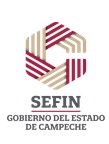 PROGRAMA PRESUPUESTARIO          020 Fondo para Entidades Federativas y Municipios Productores de HidrocarburosDEPENDENCIA/ENTIDAD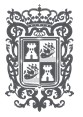 MISIÓN07 Secretaría de Desarrollo Territorial, Urbano y Obras Públicas12 Secretaría de Medio Ambiente, Biodiversidad, Cambio Climático y Energía15 Secretaría de Protección Civil24 - 30 Comisión de Agua Potable y Alcantarillado del Estado de Campeche2 Paz y Seguridad Ciudadana5 Un Estado Naturalmente SostenibleANEXO 34 BINDICADORES  ESTRATÉGICOS  Y DE GESTIÓN PRESUPUESTO  DE EGRESOS 2022PRESUPUESTO  BASADO EN RESULTADOS  MATRIZ DE INDICADORES  PARA RESULTADOS  (MIR)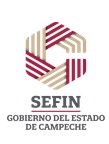 PROGRAMA PRESUPUESTARIO          020 Fondo para Entidades Federativas y Municipios Productores de HidrocarburosDEPENDENCIA/ENTIDAD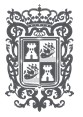 MISIÓN07 Secretaría de Desarrollo Territorial, Urbano y Obras Públicas12 Secretaría de Medio Ambiente, Biodiversidad, Cambio Climático y Energía15 Secretaría de Protección Civil24 - 30 Comisión de Agua Potable y Alcantarillado del Estado de Campeche2 Paz y Seguridad Ciudadana5 Un Estado Naturalmente SostenibleANEXO 34 BINDICADORES  ESTRATÉGICOS  Y DE GESTIÓN PRESUPUESTO  DE EGRESOS 2022PRESUPUESTO  BASADO EN RESULTADOS  MATRIZ DE INDICADORES  PARA RESULTADOS  (MIR)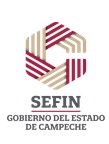 PROGRAMA PRESUPUESTARIO          020 Fondo para Entidades Federativas y Municipios Productores de HidrocarburosDEPENDENCIA/ENTIDAD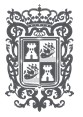 MISIÓN07 Secretaría de Desarrollo Territorial, Urbano y Obras Públicas12 Secretaría de Medio Ambiente, Biodiversidad, Cambio Climático y Energía15 Secretaría de Protección Civil24 - 30 Comisión de Agua Potable y Alcantarillado del Estado de Campeche2 Paz y Seguridad Ciudadana5 Un Estado Naturalmente SostenibleANEXO 34 BINDICADORES  ESTRATÉGICOS  Y DE GESTIÓN PRESUPUESTO  DE EGRESOS 2022PRESUPUESTO  BASADO EN RESULTADOS  MATRIZ DE INDICADORES  PARA RESULTADOS  (MIR)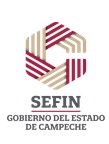 PROGRAMA PRESUPUESTARIO          021 Programa de Vinculación Laboral, Desarrollo sostenible de las MIPYMES y Fortalecimiento de la Capacidad Productiva de las Empresas del EstadoDEPENDENCIA/ENTIDAD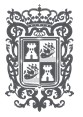 08 Secretaría de Desarrollo Económico08 - 11 Instituto Campechano del Emprendedor08 - 12 Promotora de Productos y Servicios de Campeche08 - 13 Instituto para el Desarrollo de la Micro, Pequeña y Mediana Empresa24 - 20 Instituto Estatal para el Fomento de las Actividades Artesanales en Campeche25 - 01 Fideicomiso Fondo Campeche25 - 02 Fideicomiso de Inversión del Impuesto del 2% sobre NóminasMISIÓN                                                     4 Desarrollo Económico con Visión al FuturoANEXO 34 BINDICADORES  ESTRATÉGICOS  Y DE GESTIÓN PRESUPUESTO  DE EGRESOS 2022PRESUPUESTO  BASADO EN RESULTADOS  MATRIZ DE INDICADORES  PARA RESULTADOS  (MIR)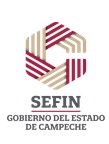 PROGRAMA PRESUPUESTARIO          021 Programa de Vinculación Laboral, Desarrollo sostenible de las MIPYMES y Fortalecimiento de la Capacidad Productiva de las Empresas del EstadoDEPENDENCIA/ENTIDAD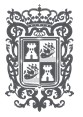 08 Secretaría de Desarrollo Económico08 - 11 Instituto Campechano del Emprendedor08 - 12 Promotora de Productos y Servicios de Campeche08 - 13 Instituto para el Desarrollo de la Micro, Pequeña y Mediana Empresa24 - 20 Instituto Estatal para el Fomento de las Actividades Artesanales en Campeche25 - 01 Fideicomiso Fondo Campeche25 - 02 Fideicomiso de Inversión del Impuesto del 2% sobre NóminasMISIÓN                                                     4 Desarrollo Económico con Visión al FuturoANEXO 34 BINDICADORES  ESTRATÉGICOS  Y DE GESTIÓN PRESUPUESTO  DE EGRESOS 2022PRESUPUESTO  BASADO EN RESULTADOS  MATRIZ DE INDICADORES  PARA RESULTADOS  (MIR)PROGRAMA PRESUPUESTARIO           023 Programa de Apoyo al Empleo (PAE) DEPENDENCIA/ENTIDAD 	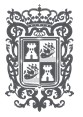 08 Secretaría de Desarrollo EconómicoMISIÓN                                                     4 Desarrollo Económico con Visión al Futuro.MATRIZ DE  INDICADORESATRIBUTOS DEL INDICADORNIVELRESUMEN NARRATIVOINDICADOR                          FORMULA               META   UNIDAD DE MEDIDAPorcentaje de buscadores beneficiados por elTIPO DE INDICADORDIMENSION        FRECUENCIA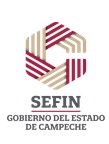 FINPROPOSITOContribuir a la disminución de lapoblación desempleadaPersonas buscadoras de empleo acceden a un empleo u ocupación productivaApoyo económico para la movilidad laboral entregado a buscadores de empleo facilita la colocaciónDisminución de la tasa dedesocupación en la entidadPorcentaje de buscadores beneficiados por el Programa de Apoyo al Empleo son colocados en un empleo o autoempleoPorcentaje de colocación de desempleados apoyados en forma temporal en el sector AgrícolaPrograma de Apoyo al Empleo son colocados en un empleo o autoempleo (Número de personascolocadas con algún apoyo del PAE / Número de personas atendidas en el PAE) x100(Número de personascolocadas con el subprograma Movilidad Laboral Interna Sector Agrícola/ Número de personas atendidas en el subprograma Movilidad Laboral Interna Sector Agrícola) x10025.76       Por ciento              Estratégico                Eficacia                      Anual17.36       Por ciento              Estratégico                Eficacia                      Anual100        Por ciento                 Gestión                   Eficacia                  TrimestralPROYECTO/ COMPONENTEApoyos en especie (mobiliario, equipo, maquinaria y herramientas) facilitan la generación o fortalecimiento de iniciativas de ocupación por cuenta propiaBuscadores de empleo informados sobre vacantes de empleo en el mercado laboralPorcentaje de personas apoyadas con equipos y herramientas que fueron colocadas en una actividad productivaPorcentaje de personas colocadas a través de los servicios de vinculación laboralde personas atendidas en el(Número de personas colocadas con el subprograma Fomento al Autoempleo / Número de personas atendidas en el subprograma Fomento alcolocadas a través de los servicios de vinculación laboral / Número total de personas atendidas por los servicios de vinculación laboral) x100100        Por ciento                 Gestión                   Eficacia                  Trimestral13.71       Por ciento                 Gestión                   Eficacia                  TrimestralANEXO 34 BINDICADORES  ESTRATÉGICOS  Y DE GESTIÓN PRESUPUESTO  DE EGRESOS 2022PRESUPUESTO  BASADO EN RESULTADOS  MATRIZ DE INDICADORES  PARA RESULTADOS  (MIR)PROGRAMA PRESUPUESTARIO          024 Programa Rescate del Campo y Visión del MarDEPENDENCIA/ENTIDAD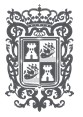 09 Secretaría de Desarrollo Agropecuario24 - 41 En cumplimiento al Artículo Séptimo Transitorio de la Ley Orgánica de la Administración Pública del Estado de Campeche25 - 03 Fideicomiso Fondo de Fomento Agropecuario del Estado de CampecheMISIÓN                                                     4 Desarrollo Económico con Visión al FuturoMATRIZ DE INDICADORESATRIBUTOS DEL INDICADORNIVELRESUMEN NARRATIVOINDICADOR                          FORMULA                META   UNIDAD DE MEDIDATIPO DE INDICADORDIMENSION        FRECUENCIA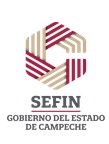 Variación porcentual del aporte del valor de la[(Aporte del valor de la producción pesquera Estatal al PIB Nacional en el añoContribuir a generar las condicionesproducción pesquera Estatal  actual / Aporte del valor de la0          Por ciento              Estratégico                Eficacia                      AnualFINPROPOSITOnecesarias para construir un sector agropecuario, pesquero y acuícola productivo, competitivo, rentable y sustentable, para alcanzar su sostenibilidadEl sector agropecuario, pesquero y acuícola incrementan su productividad y rentabilidad con enfoque de sostenibilidadal PIB NacionalTasa de crecimiento real anual del sector agropecuario en el periodo actual respecto al año baseTasa de variación del valor de la producción pesqueraTasa de variación del ingreso neto de los productores acuícolasVariación anual de la producción agropecuaria EstatalPorcentaje de presupuestoproducción pesquera Estatalal PIB Nacional del año anterior)-1]x100[(Valor de la producción del sector agropecuario en el año evaluado / Valor de la producción del sectoragropecuario en el año base)-1] x100[(Valor de la producciónpesquera del año actual / Valor de la producción pesquera del año anterior) -1] x100[(Ingreso neto real de los productores acuícolas en el año actual/ Ingreso neto real de los productores acuícolas en el año anterior)-1] x100[(Volumen de la producción agropecuaria Estatal en el año que se evalúa /Volumen de la producción agropecuaria Estatal en el año previo al que se evalúa)-1] x100(Total de presupuesto5          Por ciento              Estratégico                Eficacia                      Anual0          Por ciento              Estratégico                Eficacia                      Anual0          Por ciento              Estratégico                Eficacia                      Anual5          Por ciento              Estratégico                Eficacia                      Anualejercido de las actividades de ejercido de las actividades deActividades de Apoyo Administrativoapoyo administrativo de este programa presupuestarioapoyo administrativo / Totalde presupuesto ejercido del programa) x10016.5        Por ciento                 Gestión                   Eficacia                  TrimestralPROYECTO/ COMPONENTEANEXO 34 BINDICADORES  ESTRATÉGICOS  Y DE GESTIÓN PRESUPUESTO  DE EGRESOS 2022PRESUPUESTO  BASADO EN RESULTADOS  MATRIZ DE INDICADORES  PARA RESULTADOS  (MIR)PROGRAMA PRESUPUESTARIO          024 Programa Rescate del Campo y Visión del MarDEPENDENCIA/ENTIDAD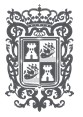 09 Secretaría de Desarrollo Agropecuario24 - 41 En cumplimiento al Artículo Séptimo Transitorio de la Ley Orgánica de la Administración Pública del Estado de Campeche25 - 03 Fideicomiso Fondo de Fomento Agropecuario del Estado de CampecheMISIÓN                                                     4 Desarrollo Económico con Visión al FuturoMATRIZ DE INDICADORESATRIBUTOS DEL INDICADORNIVELRESUMEN NARRATIVOINDICADOR                          FORMULA                META   UNIDAD DE MEDIDA[(Volumén de la producción agrícola Estatal en el añoTIPO DE INDICADORDIMENSION        FRECUENCIA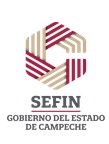 Agrícola desarrolladoVariación anual de laproducción agrícola Estatalque se evalúa /Volumen de la producción agrícola Estatal en el año previo al que se evalúa)-1] x1005          Por ciento                 Gestión                   Eficacia                      AnualPROYECTO/ COMPONENTEApoyos a la construcción y rehabilitación de infraestructura agropecuaria establecida que permita potencializar la producción del campoApoyos a las unidades de producción familiar agrícolas, pecuarias, de pesca yPorcentaje de apoyos de obras de infraestructura realizadas en beneficio del sector agropecuarioPorcentaje de servicios de asistencia técnica, innovación tecnológica o(Obras de infraestructura apoyadas/ Obras de infraestructura proyectadas a apoyar) x100(Servicios atendidos /100        Por ciento                 Gestión                   Eficacia                  Trimestralacuícolas formadas por pequeñosproductores rurales para incrementar su productividadFortalecimiento a las actividades deextensionismo rural atendidos con respecto a los servicios solicitadosTasa de variación delServicios solicitados) x100        100        Por ciento                 Gestión                   Eficacia                      Anual[(Volumen de producción acuícola en año que seAcuaculturaInformes realizados para divulgarvolumen de producciónacuícola EstatalPorcentaje de Informesevalúa / Volumen deproducción acuícola en el año anterior) -1] x100(Informes realizados /1          Por ciento                 Gestión                   Eficacia                      Anualinformación estadística y geográfica delsector agroalimentario y pesquerogenerados en el períodoTasa de variación de laInformes programados) x100      100        Por ciento                 Gestión                   Eficacia                      Anual[(Volumen de la producción pesquera del año actual /PROYECTO/ COMPONENTEPesca Sustentableprograma de desarrollo pecuario fortalecidoproducción pesqueraVariación anual de la producción pecuaria EstatalVolumen de la producciónpesquera del año anterior)-1]x100[(Volumén de la producciónpecuaria Estatal en elaño que se evalúa /Volumen de la producción pecuaria Estatal en el año previo al que se evalúa)-1] x1000          Por ciento                 Gestión                   Eficacia                      Anual5          Por ciento                 Gestión                   Eficacia                      AnualANEXO 34 BINDICADORES  ESTRATÉGICOS  Y DE GESTIÓN PRESUPUESTO  DE EGRESOS 2022PRESUPUESTO  BASADO EN RESULTADOS  MATRIZ DE INDICADORES  PARA RESULTADOS  (MIR)PROGRAMA PRESUPUESTARIO          025 Desarrollo Integral de Suelo y ViviendaDEPENDENCIA/ENTIDAD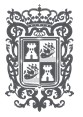 24 - 32 Comisión Estatal de Desarrollo de Suelo y ViviendaMISIÓN                                                     5 Un Estado Naturalmente SostenibleMATRIZ DE INDICADORESATRIBUTOS DEL INDICADORNIVELRESUMEN NARRATIVOINDICADOR                          FORMULA                META   UNIDAD DE MEDIDATIPO DE INDICADORDIMENSION        FRECUENCIA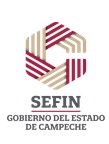 FIN PROPOSITOContribuir a la disminución de la marginación mejorando la calidad de vidaPersonas en rezago social tienen accesoPorcentaje de la población vulnerable por carencias socialesPoblación en viviendas con(Número de personas vulnerables por carencias sociales / Habitantes totales de la Entidad) x100(Pob_v_hacinamiento_t /13.51       Por ciento              Estratégico                Eficacia                     Bienala una vivienda dignahacinamientoPorcentaje de presupuestoN_habitantes_t) x100           10.63       Por ciento              Estratégico                Eficacia                     Bienal(Total de presupuestoejercido de las actividades de ejercido de las actividades dePROYECTO/ COMPONENTEActividades de Apoyo AdministrativoAmpliación y mejoramiento de viviendaapoyo administrativo de este programa presupuestarioPorcentaje de viviendas atendidas con ampliación y mejoramientoapoyo administrativo / Totalde presupuesto ejercido del programa) x100(Total de acciones de viviendas atendidas con ampliación y mejoramiento / Total de acciones de vivienda solicitadas para ampliación y mejoramiento) x10053.67       Por ciento                 Gestión                 Economía                    Anual100        Por ciento                 Gestión                   Eficacia                      AnualANEXO 34 BINDICADORES  ESTRATÉGICOS  Y DE GESTIÓN PRESUPUESTO  DE EGRESOS 2022PRESUPUESTO  BASADO EN RESULTADOS  MATRIZ DE INDICADORES  PARA RESULTADOS  (MIR)PROGRAMA PRESUPUESTARIO          026 Fondo de Aportaciones para la Infraestructura Social Estatal (FISE)DEPENDENCIA/ENTIDAD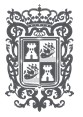 MISIÓN09 Secretaría de Desarrollo Agropecuario10 Secretaría de Bienestar24 - 32 Comisión Estatal de Desarrollo de Suelo y Vivienda3 Inclusión, Bienestar y Justicia Social4 Desarrollo Económico con Visión al Futuro5 Un Estado Naturalmente SostenibleMATRIZ DE INDICADORESATRIBUTOS DEL INDICADORNIVELRESUMEN NARRATIVOINDICADOR                          FORMULA                META   UNIDAD DE MEDIDATIPO DE INDICADORDIMENSION        FRECUENCIA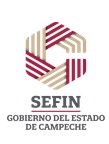 FINContribuir a mejorar la calidad de vida de la población en pobreza extrema, rezago social y Zonas de Atención Prioritarias (ZAP) mediante la atribución a la disminución de las carenciasPorcentaje de la población vulnerable por carencias socialesValor del porcentaje de la población vulnerable por carencias sociales21.0        Por ciento              Estratégico                Eficacia                     BienalPROPOSITOcarencias, a través del acceso a viviendaPROYECTO/ COMPONENTEAmpliación y mejoramiento de viviendaApoyos a la construcción y rehabilitación de infraestructura agropecuaria establecida que permita potencializar la producción del campoProyectos de Infraestructura SocialBásica realizadosPorcentaje de viviendas atendidas con ampliación y mejoramientoPorcentaje de apoyos de obras de infraestructura realizadas en beneficio del sector agropecuarioPorcentaje proyectos de infraestructura social básica realizados(Total de acciones de viviendas atendidas con ampliación y mejoramiento / Total de acciones de vivienda solicitadas para ampliación y mejoramiento) x100(Obras de infraestructura apoyadas / Obras de infraestructura proyectadas a apoyar) x100(Total de proyectos eninfraestructura social básica realizados / Total de proyectos de infraestructura social básica planeados) x100100        Por ciento                 Gestión                   Eficacia                      Anual100        Por ciento                 Gestión                   Eficacia                      Anual100        Por ciento                 Gestión                   Eficacia                      AnualANEXO 34 BINDICADORES  ESTRATÉGICOS  Y DE GESTIÓN PRESUPUESTO  DE EGRESOS 2022PRESUPUESTO  BASADO EN RESULTADOS  MATRIZ DE INDICADORES  PARA RESULTADOS  (MIR)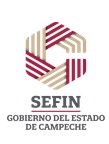 PROGRAMA PRESUPUESTARIO           027 Programa de Impulso a la Juventud DEPENDENCIA/ENTIDAD 	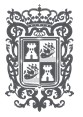 24 - 24 Instituto de la Juventud del Estado de CampecheMISIÓN                                                     3 Inclusión, Bienestar y Justicia SocialANEXO 34 BINDICADORES  ESTRATÉGICOS  Y DE GESTIÓN PRESUPUESTO  DE EGRESOS 2022PRESUPUESTO  BASADO EN RESULTADOS  MATRIZ DE INDICADORES  PARA RESULTADOS  (MIR)PROGRAMA PRESUPUESTARIO          028 Programa de Desarrollo Energético SustentableDEPENDENCIA/ENTIDAD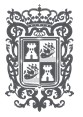 12 Secretaría de Medio Ambiente, Biodiversidad, Cambio Climático y Energía24 - 39 Agencia de Energía del Estado de CampecheMISIÓN                                                     5 Un Estado Naturalmente SostenibleMATRIZ DE INDICADORESATRIBUTOS DEL INDICADORNIVELFINRESUMEN NARRATIVOContribuir al desarrollo sustentable delEstadoINDICADOR                          FORMULA                META   UNIDAD DE MEDIDAPorcentaje de programas en materia de desarrollo energético sustentable ejecutadosTIPO DE INDICADORDIMENSION        FRECUENCIA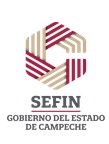 PROPOSITOPROYECTO/ COMPONENTEAprovechamiento de los Recursos Energéticos del Estado fomentados e impulsadosAmbiente y condiciones de negocios de la industria energética fortalecidosCapital humano e investigación en materia energética fomentadaInstalación de empresas de generación de energías en el Estado fomentadaSuministro de energía para el desarrollo económico y social del estado fomentadoPorcentaje de acciones para fomentar el aprovechamiento de los recursos energéticos realizadasPorcentaje de reuniones realizadasPorcentaje de acciones para informar realizadasPorcentaje de reuniones realizadasPorcentaje de reuniones realizadasrealizadas / Número de acciones para el aprovechamiento de los recursos energéticos programados) x100(Número de reuniones realizadas / Número de reuniones programadas) x100(Número de accionesrealizadas que permitan informar del uso y beneficio de energías limpias / Número de acciones programadas) x100(Número de reunionesrealizadas / Número de reuniones programadas) x100(Número de reunionesrealizadas / Número de reuniones programadas) x100100        Por ciento              Estratégico                Eficacia                      Anual100        Por ciento                 Gestión                   Eficacia                      Anual100        Por ciento                 Gestión                   Eficacia                      Anual100        Por ciento                 Gestión                   Eficacia                      Anual100        Por ciento                 Gestión                   Eficacia                      AnualANEXO 34 BINDICADORES  ESTRATÉGICOS  Y DE GESTIÓN PRESUPUESTO  DE EGRESOS 2022PRESUPUESTO  BASADO EN RESULTADOS  MATRIZ DE INDICADORES  PARA RESULTADOS  (MIR)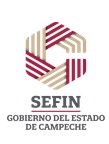 PROGRAMA PRESUPUESTARIO          029 Programa de Protección, Conservación y Vigilancia de la Biodiversidad e Impulso Forestal como Medida de Mitigación del Cambio ClimáticoDEPENDENCIA/ENTIDAD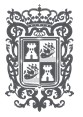 12 Secretaría de Medio Ambiente, Biodiversidad, Cambio Climático y Energía24 - 31 Promotora para la Conservación y Desarrollo Sustentable del Estado de CampecheMISIÓN                                                     5 Un Estado Naturalmente SostenibleANEXO 34 BINDICADORES  ESTRATÉGICOS  Y DE GESTIÓN PRESUPUESTO  DE EGRESOS 2022PRESUPUESTO  BASADO EN RESULTADOS  MATRIZ DE INDICADORES  PARA RESULTADOS  (MIR)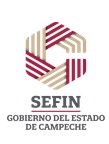 PROGRAMA PRESUPUESTARIO          029 Programa de Protección, Conservación y Vigilancia de la Biodiversidad e Impulso Forestal como Medida de Mitigación del Cambio ClimáticoDEPENDENCIA/ENTIDAD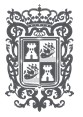 12 Secretaría de Medio Ambiente, Biodiversidad, Cambio Climático y Energía24 - 31 Promotora para la Conservación y Desarrollo Sustentable del Estado de CampecheMISIÓN                                                     5 Un Estado Naturalmente SostenibleANEXO 34 BINDICADORES  ESTRATÉGICOS  Y DE GESTIÓN PRESUPUESTO  DE EGRESOS 2022PRESUPUESTO  BASADO EN RESULTADOS  MATRIZ DE INDICADORES  PARA RESULTADOS  (MIR)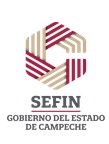 PROGRAMA PRESUPUESTARIO          029 Programa de Protección, Conservación y Vigilancia de la Biodiversidad e Impulso Forestal como Medida de Mitigación del Cambio ClimáticoDEPENDENCIA/ENTIDAD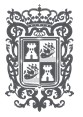 12 Secretaría de Medio Ambiente, Biodiversidad, Cambio Climático y Energía24 - 31 Promotora para la Conservación y Desarrollo Sustentable del Estado de CampecheMISIÓN                                                     5 Un Estado Naturalmente SostenibleANEXO 34 BINDICADORES  ESTRATÉGICOS  Y DE GESTIÓN PRESUPUESTO  DE EGRESOS 2022PRESUPUESTO  BASADO EN RESULTADOS  MATRIZ DE INDICADORES  PARA RESULTADOS  (MIR)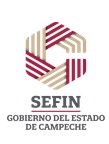 PROGRAMA PRESUPUESTARIO          029 Programa de Protección, Conservación y Vigilancia de la Biodiversidad e Impulso Forestal como Medida de Mitigación del Cambio ClimáticoDEPENDENCIA/ENTIDAD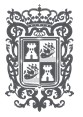 12 Secretaría de Medio Ambiente, Biodiversidad, Cambio Climático y Energía24 - 31 Promotora para la Conservación y Desarrollo Sustentable del Estado de CampecheMISIÓN                                                     5 Un Estado Naturalmente Sostenible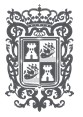 PROGRAMA PRESUPUESTARIO           030 Promoción Turística13 Secretaría de TurismoANEXO 34 BINDICADORES  ESTRATÉGICOS  Y DE GESTIÓN PRESUPUESTO  DE EGRESOS 2022PRESUPUESTO  BASADO EN RESULTADOS  MATRIZ DE INDICADORES  PARA RESULTADOS  (MIR)DEPENDENCIA/ENTIDAD24 - 19 Promotora de Eventos Artísticos, Culturales y de Convenciones del Estado de CampecheMISIÓN                                                     4 Desarrollo Económico con Visión al FuturoMATRIZ DE  INDICADORESATRIBUTOS DEL INDICADORNIVELRESUMEN NARRATIVOINDICADOR                          FORMULA               META   UNIDAD DE MEDIDATIPO DE INDICADORDIMENSION        FRECUENCIA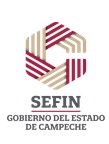 FINPROPOSITOContribuir a generar crecimiento económico y bienestar social proveniente del turismo en el Estado de CampecheIncrementar la afluencia turística constante mediante una estrategia de promoción y gestión gubernamentalTasa de variación de derrama económica anual que beneficie a los campechanosVariación porcentual deafluencia Turística en elEstado de CampecheVariación de Porcentaje de ocupación HoteleraTasa de variación de eventos((Derrama Turística en el año T / Derrama Turística en el año T) – 1) x100(Total de turistas en el año T/ Total de turistas en el año T– 1) x100Diferencia entre elporcentaje de ocupación del año T respecto al porcentaje de ocupación del año base (21.51       Por ciento              Estratégico                Eficacia                      Anual5.97        Por ciento              Estratégico                Eficacia                      Anual2.93        Por ciento              Estratégico                Eficacia                      Anualrealizados del ejercicio actual  en el ejercicio/Número Total41.81       Por ciento                 Gestión                   Eficacia                      AnualPROYECTO/ COMPONENTEArrendamiento de recintos para eventosInversión privada para el incremento y competitividad del sector turístico fomentadaPromoción Turística a nivel Nacional eInternacional realizadaServicios de Recursos Humanos, Materiales y Financieros proporcionadosen relación al año anterior.Tasa de variación de los ingresos obtenidos en el ejercicio en relación al año anterior.Total de empresas atendidasPorcentaje de exhibiciones asistidasÍndice de calidad en la prestación de Servicios TurísticosPorcentaje de presupuesto ejercidode eventos en el ejercicioanterior)-1]x100[(Total de ingresos obtenidos en el ejercicio/Total de ingresos obtenidos en el ejercicio anterior)-1]x100(Número de empresas atendidas / Número de gestión empresas programadas) x100(Número de exhibiciones en las que se participó o asistió/ Número de exhibiciones planteadas en el año) x100(Empresas Turísticas Capacitadas en el año T / Empresas Turísticas Capacitadas - 1 año) x100 (Total de presupuesto ejercido / Total de presupuesto autorizado)x10010         Por ciento                 Gestión                 Eficiencia                    Anual100        Por ciento                 Gestión                   Eficacia                  Trimestral100        Por ciento                 Gestión                   Eficacia                  Trimestral100        Por ciento                 Gestión                   Eficacia                      Anual100        Por ciento                 Gestión                   Eficacia                  TrimestralANEXO 34 BINDICADORES  ESTRATÉGICOS  Y DE GESTIÓN PRESUPUESTO  DE EGRESOS 2022PRESUPUESTO  BASADO EN RESULTADOS  MATRIZ DE INDICADORES  PARA RESULTADOS  (MIR)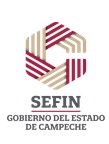 PROGRAMA PRESUPUESTARIO           032 Prevención de Desastres Naturales y Protección Civil DEPENDENCIA/ENTIDAD 	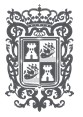 15 Secretaría de Protección CivilMISIÓN                                                     2 Paz y Seguridad CiudadanaANEXO 34 BINDICADORES  ESTRATÉGICOS  Y DE GESTIÓN PRESUPUESTO  DE EGRESOS 2022PRESUPUESTO  BASADO EN RESULTADOS  MATRIZ DE INDICADORES  PARA RESULTADOS  (MIR)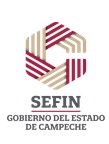 PROGRAMA PRESUPUESTARIO           032 Prevención de Desastres Naturales y Protección Civil DEPENDENCIA/ENTIDAD 	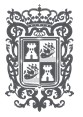 15 Secretaría de Protección CivilMISIÓN                                                     2 Paz y Seguridad CiudadanaANEXO 34 BINDICADORES  ESTRATÉGICOS  Y DE GESTIÓN PRESUPUESTO  DE EGRESOS 2022PRESUPUESTO  BASADO EN RESULTADOS  MATRIZ DE INDICADORES  PARA RESULTADOS  (MIR)PROGRAMA PRESUPUESTARIO          033 Apoyo, Asesoría Técnica y Jurídica a la C. Gobernadora del Estado y a las Dependencias de la Administración Pública EstatalDEPENDENCIA/ENTIDAD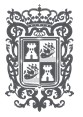 16 Consejería JurídicaMISIÓN                                                     1 Gobierno Honesto y TransparenteMATRIZ DE INDICADORESATRIBUTOS DEL INDICADORNIVELRESUMEN NARRATIVOINDICADOR                          FORMULA                META   UNIDAD DE MEDIDATIPO DE INDICADORDIMENSION        FRECUENCIA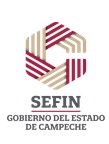 FINPROPOSITOContribuir a la seguridad y certeza jurídica en el EstadoActualizaciones al marco jurídico identificadas y promovidas de acuerdo aTasa de variación de instrumentos jurídicos revisados y elaborados en el año respecto al año anteriorTasa de variación de asesorías y apoyos[(Total de instrumentos jurídicos revisados y elaborados en el año / Total de instrumentos jurídicos revisados y elaborados en el año anterior) -1] x100[(Total de asesorías y apoyos realizados en el año / Total de asesorías y apoyos3.7         Por ciento              Estratégico                Eficacia                      Anual0.8         Por ciento              Estratégico                Eficacia                      Anuallas circunstancias políticas, económicas  realizados en el año respectoy sociales del Estadoal año anteriorPorcentaje de Presupuestorealizados en el año anterior)-1] x100(Total de presupuestoejercido de las actividades de ejercido de las actividades dePROYECTO/ COMPONENTEActividades de Apoyo AdministrativoAsesorías y apoyos técnico jurídico a las dependencias y entidades de la administración pública estatal brindadasRepresentar legalmente al Depositario del Poder Ejecutivo del Estado y a las Dependencias y Entidades de la Administración Pública Estatalapoyo administrativo de este programa presupuestarioPorcentaje de asesorías realizadasPorcentaje de acciones legales emprendidasapoyo administrativo / Totalde presupuesto ejercido del programa) x100 (Asesorías y apoyos realizados / Asesorías y apoyos solicitados) x100(Número de acciones legales emprendidas / Número de acciones legales solicitadas) x10024.72       Por ciento                 Gestión                 Economía                Trimestral100        Por ciento                 Gestión                   Eficacia                  Trimestral100        Por ciento                 Gestión                   Eficacia                  TrimestralANEXO 34 BINDICADORES  ESTRATÉGICOS  Y DE GESTIÓN PRESUPUESTO  DE EGRESOS 2022PRESUPUESTO  BASADO EN RESULTADOS  MATRIZ DE INDICADORES  PARA RESULTADOS  (MIR)PROGRAMA PRESUPUESTARIO           034 Vigilancia y Fiscalización de los Recursos Públicos Ejercidos, y Evaluación de la Gestión Pública DEPENDENCIA/ENTIDAD 	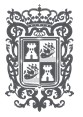 17 Secretaría de la ContraloríaMISIÓN                                                     1 Gobierno Honesto y TransparenteMATRIZ DE  INDICADORESATRIBUTOS DEL INDICADORNIVELRESUMEN NARRATIVOINDICADOR                          FORMULA               META   UNIDAD DE MEDIDATIPO DE INDICADORDIMENSION        FRECUENCIA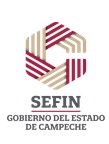 FINContribuir a fortalecer el Presupuesto basado en Resultados (PBR-SED) de la Adminstración Pública Estatal (APE) mediante una fiscalización que prevenga, detecte e inhiba prácticas de corrupciónTasa  de variación del número de observaciones realizadasTasa  de variación del monto observado arrojadas por la fiscalización[(Observaciones arrojadas por la fiscalización en el año vigente / Observaciones arrojadas por la fiscalización en el año anterior) -1] x100[(Monto observado arrojado por la fiscalización  en el año vigente / Monto observado arrojado por la fiscalización en el  año anterior) -1] x100-11         Por ciento              Estratégico                Eficacia                      Anual-10         Por ciento              Estratégico                Eficacia                      AnualPROPOSITOLas Instituciones Públicas de la Administración Estatal logran un mejor uso de sus recursosVariación en la vigilancia de  los recursos públicos auditados[(Inversión auditada en  el año / Inversión auditada  en el  año base) -1] x1005          Por ciento              Estratégico                Eficacia                      AnualPROYECTO/ COMPONENTEAcceso a la transparencia e información pública de calidadActividades de Apoyo AdministrativoPorcentaje de recursos de revisión de solicitudesPorcentaje de presupuesto ejercido de las actividades de Apoyo Administrativo de este programa presupuestario(Número de recursos de revisión anual de solicitudes/ Número de solicitudes atendidas en el año) x100(Total de presupuesto ejercido de las actividades de apoyo administrativo / Total de presupuesto ejercido del programa) x100[(Número de cursos de1.33        Por ciento                 Gestión                   Eficacia                      Anual80         Por ciento                 Gestión                 Economía                TrimestralTasa de variación de cursos   capacitación realizados en elCapacitación en temas de participaciónciudadana realizadarealizados en temas de participación ciudadanaaño actual / Número decursos de capacitación realizados en el año anterior)-1] x100 [(Número de cursos de80         Por ciento                 Gestión                   Eficacia                      AnualTasa de variación de cursos   capacitación realizados en elCapacitación en temas de participación social y anticorrupción realizadarealizados en temas de participación social y anticorrupciónaño actual / Número de cursos de capacitación realizados en el año anterior)-1] x100-25         Por ciento                 Gestión                   Eficacia                      AnualANEXO 34 BINDICADORES  ESTRATÉGICOS  Y DE GESTIÓN PRESUPUESTO  DE EGRESOS 2022PRESUPUESTO  BASADO EN RESULTADOS  MATRIZ DE INDICADORES  PARA RESULTADOS  (MIR)PROGRAMA PRESUPUESTARIO           034 Vigilancia y Fiscalización de los Recursos Públicos Ejercidos, y Evaluación de la Gestión Pública DEPENDENCIA/ENTIDAD 	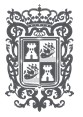 17 Secretaría de la ContraloríaMISIÓN                                                     1 Gobierno Honesto y TransparenteMATRIZ DE  INDICADORESATRIBUTOS DEL INDICADORNIVELRESUMEN NARRATIVOINDICADOR                          FORMULA               META   UNIDAD DE MEDIDAPorcentaje de indicadores de  (Número de indicadores queTIPO DE INDICADORDIMENSION        FRECUENCIA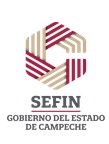 Contribuir a la rendición de cuentas en el  resultados que alcanzan sus  alcanzaron sus metas / Total71.14       Por ciento                 Gestión                   Eficacia                      AnualGobierno del Estadometasde indicadores deresultados) x100PROYECTO/ COMPONENTEPlan de capacitación a OICPlan de homologación y estandarización de procesosPlan de Trabajo de OIC realizadoPrograma General de AuditoríaGubernamental realizadoPorcentaje de titulares de órganos internos de control con capacitaciónPorcentaje de procesos homologados y estandarizados en la actuación de los OICPorcentaje de cumplimiento anual del Plan de Trabajo GlobalPorcentaje de OIC que están por arriba del 70% de cumplimientoPorcentaje de recursos auditados(Total de personal de los OIC de las dependencias y organismos capacitados / Total de personal de los OIC de las dependencias y organismos programados para capacitar) x100(Total de procesos homologados y estandarizados / Total de procesos a homologar y estandarizar según Plan de Trabajo) x100(Total de metas u objetivosdel PAT Anual realizados / Total de metas u objetivos del PAT Anual proyectados) x100(Total de OIC que seencuentran por arriba del70% de cumplimiento / Total de OIC) x100(Monto de los recursos federales y estatales auditados en el año / Monto total de  los recursos federales y estatales ejercidos en el año) x100100        Por ciento                 Gestión                   Eficacia                      Anual100        Por ciento                 Gestión                   Eficacia                      Anual100        Por ciento                 Gestión                   Eficacia                      Anual100        Por ciento                 Gestión                   Eficacia                  Trimestral55         Por ciento                 Gestión                   Eficacia                      AnualPROYECTO/ COMPONENTEANEXO 34 BINDICADORES  ESTRATÉGICOS  Y DE GESTIÓN PRESUPUESTO  DE EGRESOS 2022PRESUPUESTO  BASADO EN RESULTADOS  MATRIZ DE INDICADORES  PARA RESULTADOS  (MIR)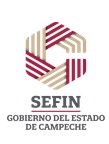 PROGRAMA PRESUPUESTARIO           034 Vigilancia y Fiscalización de los Recursos Públicos Ejercidos, y Evaluación de la Gestión Pública DEPENDENCIA/ENTIDAD 	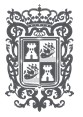 17 Secretaría de la ContraloríaMISIÓN                                                     1 Gobierno Honesto y Transparente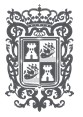 PROGRAMA PRESUPUESTARIO           035 Procuración de JusticiaANEXO 34 BINDICADORES  ESTRATÉGICOS  Y DE GESTIÓN PRESUPUESTO  DE EGRESOS 2022PRESUPUESTO  BASADO EN RESULTADOS  MATRIZ DE INDICADORES  PARA RESULTADOS  (MIR) DEPENDENCIA/ENTIDAD 	18 Fiscalía General del Estado de CampecheMISIÓN                                                     2 Paz y Seguridad CiudadanaMATRIZ DE  INDICADORESATRIBUTOS DEL INDICADORNIVELRESUMEN NARRATIVOINDICADOR                          FORMULA               META       UNIDAD DE MEDIDATIPO DE INDICADORDIMENSION        FRECUENCIA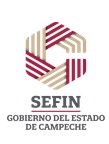 FINContribuir a la impartición de justicia en el EstadoCifra negradenunciados + Número de delitos denunciados sin averiguación previa + Número de delitos en que no se especifica si se denunció o si se inició averiguación previa) / Número total de91.50           Por ciento                   Estratégico                Eficacia                      AnualPROPOSITOPROYECTO/ COMPONENTEProcuración de justicia eficaz en elEstadoActividades de Apoyo AdministrativoProcuración de justicia mediante la investigación derivada de una denuncia o querella, a fin de judicializar o decretar una determinación ministerialRepresentaciones jurídicas de las víctimas del delito ante los órganos jurisdiccionalesServicios otorgados a mujeres víctimas de violencia e interculturalIncidencia delictiva del fuero común EstatalPorcentaje de presupuesto ejercido de las actividades de apoyo administrativo de este programa presupuestarioPorcentaje de denuncias y/o querellas en trámitePromedio de intervenciones jurídicas ante los órganos jurisdiccionalesPorcentaje de mujeres víctimas de violencia atendidas en el Centro de Justica para la Mujer(Número de delitos del fuero común registrados en el Estado / Número de habitantes del Estado) x100,000(Total de presupuesto ejercido de las actividades de apoyo administrativo / Total de presupuesto ejercido del programa) x100(Total de denuncias y/o querellas en trámite / Total de denuncias y/o querellas iniciadas) x100Total de intervenciones jurídicas ante los órganos jurisdiccionales realizadas / Total de procesos iniciados y concluidos(Total de mujeres víctimas de violencia beneficiadas en el CJM / Total de mujeres atendidas en el CJM) x100215.75              Delito                      Estratégico                Eficacia                      Anual22.60           Por ciento                     Gestión                 Economía                    Anual94.51           Por ciento                     Gestión                   Eficacia                      Anual4.52        Representación                 Gestión                 Eficiencia                    Anual100             Por ciento                     Gestión                   Eficacia                      Anual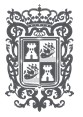 PROGRAMA PRESUPUESTARIO           036 LegislarANEXO 34 BINDICADORES  ESTRATÉGICOS  Y DE GESTIÓN PRESUPUESTO  DE EGRESOS 2022PRESUPUESTO  BASADO EN RESULTADOS  MATRIZ DE INDICADORES  PARA RESULTADOS  (MIR) DEPENDENCIA/ENTIDAD 	21 Poder LegislativoMISIÓN                                                     1 Gobierno Honesto y TransparenteMATRIZ DE  INDICADORESATRIBUTOS DEL INDICADORNIVELRESUMEN NARRATIVOINDICADOR                          FORMULA               META   UNIDAD DE MEDIDATIPO DE INDICADORDIMENSION        FRECUENCIA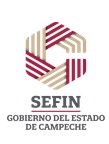 FINPROPOSITOPROYECTO/ COMPONENTEContribuir al orden justo en la sociedad mediante la aprobación de leyes y reformas a las mismas dentro de un ámbito de valores y principios éticosDecretos y acuerdos aprobados que contribuyen al desarrollo del Estado.Actividades de apoyo parlamentario, técnico y administrativoDictamen realizadoLegislación publicadaPorcentaje de iniciativas y reformas de ley aprobadas en el EstadoPorcentaje de decretos y acuerdos emitidos en el EstadoPorcentaje de recurso ejercido en actividades de apoyo parlamentario, técnico y administrativoPorcentaje de dictámenes emitidos por las comisiones respecto a los dictámenes aprobados por el plenoPorcentaje de leyes y reformas publicadas respecto a iniciativas y reformas recibidas(Total de iniciativas y reformas de ley aprobadas / Total de iniciativas de ley recibidas) x100(Total de decretos y acuerdos emitidos / Total de decretos y acuerdos procedentes) x100(Total del recurso ejercido enactividades de apoyo parlamentario, técnico y administrativo / Total de recurso aprobado en actividades de apoyo parlamentario, técnico y administrativo) x100(Total de dictámenes emitidos por las comisiones / Total de dictámenes aprobados por el pleno) x100(Total de leyes y reformas publicadas / Total de iniciativas y reformas recibidas) x100100        Por ciento              Estratégico                Eficacia                      Anual100        Por ciento              Estratégico                Eficacia                      Anual100        Por ciento                 Gestión                 Economía                Trimestral100        Por ciento                 Gestión                   Eficacia                      Anual100        Por ciento                 Gestión                   Eficacia                      Anual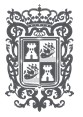 PROGRAMA PRESUPUESTARIO           037 FiscalizarANEXO 34 BINDICADORES  ESTRATÉGICOS  Y DE GESTIÓN PRESUPUESTO  DE EGRESOS 2022PRESUPUESTO  BASADO EN RESULTADOS  MATRIZ DE INDICADORES  PARA RESULTADOS  (MIR) DEPENDENCIA/ENTIDAD 	21 Poder LegislativoMISIÓN                                                     1 Gobierno Honesto y TransparenteMATRIZ DE  INDICADORESATRIBUTOS DEL INDICADORNIVELRESUMEN NARRATIVOINDICADOR                          FORMULA               META   UNIDAD DE MEDIDATIPO DE INDICADORDIMENSION        FRECUENCIA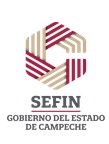 Cobertura de la fiscalización de los recursos públicosAnualFIN	Fomentar la cultura de transparencia y rendición de cuentasPorcentaje de Instituciones fomentan principios y valores éticos y responsabilidad públicaacciones que fomentan principios y valores, ética y responsabilidad pública / Total de instancias estatales y municipales) x100100        Por ciento              Estratégico       Eficacia                              AnualPROPOSITOPROYECTO/ COMPONENTELas Entidades fiscalizables son evaluadas favorablemente con base en términos de eficacia, eficiencia y economíaCapacitación a los Entes fiscalizadosEvaluaciones de control interno yAuditorias de desempeño realizadasPorcentaje de instituciones cuyo marco integrado de control interno opera dentro de un parámetro aceptablePorcentaje de cursos realizadosVariación de auditorías de desempeño realizadas en el año actual respecto al año anterior(Entidades de fiscalización bien calificadas / Universo de entidades de fiscalización) x100(Número de cursos realizados / Número de cursos programados) x100[(Número de auditorías de desempeño realizadas en el año actual / Número de auditorías de desempeño realizadas en el año anterior)-1] x100100        Por ciento              Estratégico       Eficacia                              Anual100        Por ciento                 Gestión          Eficacia                              Anual0          Por ciento                 Gestión          Eficacia                              Anual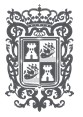 PROGRAMA PRESUPUESTARIO          038 Impartir JusticiaANEXO 34 BINDICADORES  ESTRATÉGICOS  Y DE GESTIÓN PRESUPUESTO  DE EGRESOS 2022PRESUPUESTO  BASADO EN RESULTADOS  MATRIZ DE INDICADORES  PARA RESULTADOS  (MIR)DEPENDENCIA/ENTIDAD22 Poder JudicialMISIÓN                                                     2 Paz y Seguridad CiudadanaMATRIZ DE INDICADORESATRIBUTOS DEL INDICADORNIVELRESUMEN NARRATIVOINDICADOR                          FORMULA                META   UNIDAD DE MEDIDATIPO DE INDICADORDIMENSION        FRECUENCIA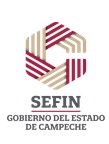 FINPROPOSITOContribuir al Estado de Derecho mediante la impartición y administración de justicia eficiente y de calidad en el EstadoProcedimientos jurisdiccionales eficientes y mecanismos de solución aplicados.Variación porcentual de asuntos concluidos ene l año actual respecto del año anteriorVariación porcentual de sentencias definitivas y concluidas por medios alternos de solución de conflictos en el año actual respecto al año anteriorPorcentaje de personas que[(Número de asuntos concluidos en el año actual / Número de asuntos concluidos en el año anterior)-1] x100 [(Número de asuntos con sentencia definitiva yconvenios en el año actual / Número de asuntos con sentencia definitiva y convenios en el año anterior) -1] x100(Número de personas que1.5         Por ciento              Estratégico                Eficacia                      Anual1.5         Por ciento              Estratégico                Eficacia                      AnualProfesionalización judicial yobtienen certificación en los  obtuvieron certificación en los80         Por ciento                 Gestión                   Eficacia                  TrimestralPROYECTO/ COMPONENTEadministrativaServicios de Justicia eficientecursosPorcentaje de efectividad en sentencias y medios alternos de solución de conflictoscursos / Número de personasinscritas en los cursos) x 100(Número de asuntos con sentencia definitiva y convenios / Número de asuntos concluidos) x10030         Por ciento                 Gestión                   Eficacia                  TrimestralANEXO 34 BINDICADORES  ESTRATÉGICOS  Y DE GESTIÓN PRESUPUESTO  DE EGRESOS 2022PRESUPUESTO  BASADO EN RESULTADOS  MATRIZ DE INDICADORES  PARA RESULTADOS  (MIR)PROGRAMA PRESUPUESTARIO          039 Democracia y Participación Social en los Procesos Electorales del EstadoDEPENDENCIA/ENTIDAD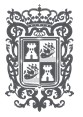 23 - 01 Instituto Electoral del Estado de Campeche23 - 04 Tribunal Electoral del Estado de CampecheMISIÓN                                                     1 Gobierno Honesto y TransparenteMATRIZ DE INDICADORESATRIBUTOS DEL INDICADORNIVELRESUMEN NARRATIVOINDICADOR                          FORMULA                META   UNIDAD DE MEDIDATIPO DE INDICADORDIMENSION        FRECUENCIA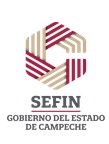 FINPROPOSITOPROYECTO/ COMPONENTEContribuir a consolidar la vida democrática del EstadoElecciones organizadas y con certeza jurídica para asegurar el ejercicio de los procesos y obligaciones político electoral de los ciudadanosAsuntos resueltosProcesos Electorales realizadosTasa de variación de votantes de la jornada actual respecto a la anteriorVariación porcentual de sentencias definitivas en el año actual respecto al año anteriorPorcentaje de personas que emiten su voto respecto a la lista nominalVariación porcentual de asuntos concluidos en el año actual respecto al año anteriorPorcentaje de efectividad en sentenciasTasa de variación de recursos destinados a partidos políticos respecto al año anterior[(Total de votantes de la jornada actual / Total de votantes del año electoral anterior) – 1] x100[(Número de asuntos con sentencia definitiva en el año actual / Número de asuntos con sentencia definitiva en el año anterior) -1] x100(Total de personas que emiten su voto / Total de personas en la lista nominal) x100[(Número de asuntosconcluidos en el año actual / Número de asuntos concluidos en el año anterior)-1] x100(Número de asuntos con sentencia definitiva / Número de asuntos concluidos) x100[(Monto total de recursos destinados a partidos políticos en el año actual / Monto total de recursos destinados a partidos políticos respecto al año anterior) -1] x1004.15        Por ciento              Estratégico               Eficiencia                    Anual25         Por ciento              Estratégico                Eficacia                      Anual100        Por ciento              Estratégico                Eficacia                    Trianual25         Por ciento              Estratégico                Eficacia                      Anual100        Por ciento                 Gestión                   Eficacia                  Trimestral-18.70      Por ciento                 Gestión                   Eficacia                      AnualANEXO 34 BINDICADORES  ESTRATÉGICOS  Y DE GESTIÓN PRESUPUESTO  DE EGRESOS 2022PRESUPUESTO  BASADO EN RESULTADOS  MATRIZ DE INDICADORES  PARA RESULTADOS  (MIR)PROGRAMA PRESUPUESTARIO           040 Protección de los Derechos Humanos del Estado de Campeche DEPENDENCIA/ENTIDAD 	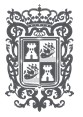 23 - 02 Comisión de Derechos Humanos del Estado de CampecheMISIÓN                                                     1 Gobierno Honesto y TransparenteMATRIZ DE  INDICADORESATRIBUTOS DEL INDICADORNIVELRESUMEN NARRATIVOINDICADOR                          FORMULA               META   UNIDAD DE MEDIDATIPO DE INDICADORDIMENSION        FRECUENCIA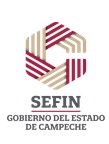 FINPROPOSITOPROYECTO/ COMPONENTEContribuir al estado de derecho mediante la protección, observación, promoción, estudio y divulgación de los derechos humanosEn el Estado de Campeche se disminuye la comisión de presuntas violaciones a los derechos humanos por instituciones estatales y municipalesCiudadanía protegida de presuntas violaciones a derechos humanosPoblación educada en temas de derechos humanosTasa de variación de acciones atendidas en el año con respecto al año anteriorPorcentaje de acciones atendidas en el añoTasa de variación de peticiones atendidasTasa de variación de acciones de capacitación en el Estado[(Total de acciones atendidas en el año / Total de acciones atendidas en el año anterior) -1] x100(Total de acciones atendidas en el período / Total de acciones programadas por atender) x100[(Número de peticiones atendidas en el año actual / Número de peticiones atendidas en el año anterior)-1]x100[(Total de acciones poractividades de capacitación en el año actual / Total de acciones por actividades de capacitación en el año anterior)-1] x1001.1         Por ciento              Estratégico                Eficacia                      Anual100        Por ciento              Estratégico                Eficacia                      Anual3.7         Por ciento                 Gestión                   Eficacia                  Trimestral1.7         Por ciento                 Gestión                   Eficacia                  TrimestralANEXO 34 BINDICADORES  ESTRATÉGICOS  Y DE GESTIÓN PRESUPUESTO  DE EGRESOS 2022PRESUPUESTO  BASADO EN RESULTADOS  MATRIZ DE INDICADORES  PARA RESULTADOS  (MIR)PROGRAMA PRESUPUESTARIO          041 Programa de Transparencia y acceso a la información Pública del Estado de CampecheDEPENDENCIA/ENTIDAD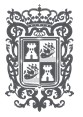 23 - 03 Comisión de Transparencia y Acceso a la Información Pública del Estado de CampecheMISIÓN                                                     1 Gobierno Honesto y TransparenteMATRIZ DE INDICADORESATRIBUTOS DEL INDICADORNIVELRESUMEN NARRATIVOINDICADOR                          FORMULA                META   UNIDAD DE MEDIDATIPO DE INDICADORDIMENSION        FRECUENCIA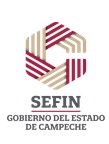 FINPROPOSITOPROYECTO/ COMPONENTEGarantizar el derecho de toda persona al acceso a la información pública.El ejercicio del derecho en la información pública y de protección de datos personales en poder de los entes públicos atendidaCapacitación en materia de transparencia, acceso a la  información y protección de datos personales impartidaCultura de la transparencia, el acceso a la información y la protección de datos personales difundidaRecursos de revisión tramitados y notificación de resolucionesSoporte técnico y asesorías del funcionamiento de la Plataforma Nacional de Transparencia brindadasPorcentaje de cumplimiento de las obligaciones e informes establecidos en la Ley de TransparenciaTasa de variación de las solicitudes presentadas en el año respecto al año anteriorPorcentaje de eventos de capacitación y promoción en materia de Transparencia, Acceso a la Información, Datos Personales y otros relativos realizadosPorcentaje de acciones de promoción y difusión realizadas en relación a las estimadasNúmero de días en que se resuelven los recursos de revisión y en que se notifica el acuerdo de cumplimiento cuando procedaPorcentaje de soporte técnico y asesorías a los sujetos obligados en el uso y funcionamiento de la Plataforma Nacional de Transparencia en relación a los estimados(Total de obligaciones e informes cumplidos / Total de obligaciones e informes establecidos en la Ley) x100[(Total de solicitudes realizadas en  año / Total de solicitudes realizadas en el año anterior)-1] x100(Total de eventos de capacitación y promoción realizados / Total de eventos de capacitación y promoción estimados) x100(Total de acciones de difusión realizadas / Total de acciones de difusión programadas) x100Promedio de días en que seresuelven los recursos de revisión + Promedio de días en que se notifica el acuerdo de cumplimiento de las resoluciones de recurso de revisión que incluyen instrucción(Total de atenciones realizadas a los sujetos obligados / Total de atenciones programadas a los sujetos obligados) x100100        Por ciento              Estratégico                Eficacia                      Anual10         Por ciento              Estratégico                Eficacia                      Anual100        Por ciento                 Gestión                   Eficacia                  Trimestral100        Por ciento                 Gestión                   Eficacia                  Trimestral100              Día                      Gestión                 Eficiencia                 Trimestral100        Por ciento                 Gestión                   Eficacia                  TrimestralANEXO 34 BINDICADORES  ESTRATÉGICOS  Y DE GESTIÓN PRESUPUESTO  DE EGRESOS 2022PRESUPUESTO  BASADO EN RESULTADOS  MATRIZ DE INDICADORES  PARA RESULTADOS  (MIR)PROGRAMA PRESUPUESTARIO          042 Impartición de Justicia Administrativa en el Estado de CampecheDEPENDENCIA/ENTIDAD                       23 - 05 Tribunal de Justicia Administrativa del Estado de CampecheMISIÓN                                                     1 Gobierno Honesto y Transparente.MATRIZ DE INDICADORESATRIBUTOS DEL INDICADORNIVEL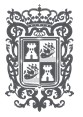 RESUMEN NARRATIVOFortalecer al Sistema EstatalINDICADOR                          FORMULA                META   UNIDAD DE MEDIDA(Número de expedientes concluidos en el año / Número de expedientesTIPO DE INDICADORDIMENSION        FRECUENCIA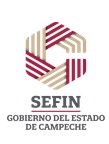 FINPROPOSITOPROYECTO/ COMPONENTEAnticorrupción, a través del ejerciciojurisdiccional, en el ámbito de su competenciaResoluciones y fallos emitidos con jurisdicción plena en el territorio del Estado de Campeche, en materia Administrativa y Fiscal; y en materia de responsabilidades de servidores públicos y anticorrupciónJusticia impartida en materia Contencioso-Administrativa y en materia de Responsabilidades de Servidores Públicos y AnticorrupciónPorcentaje de expedientesconcluidosPorcentaje de avance de expedientes en proceso ó trámite en el añoPorcentaje de sentencias emitidas en el añoproceso ó trámite del año anterior) x100(Número de expedientes en proceso o trámite en el año / Número de expedientes admitidos en el año) x100(Número de sentencias emitidas en el año / Número de expedientes admitidos en el año) x10030         Por ciento              Estratégico                Eficacia                      Anual34         Por ciento                 Gestión                   Eficacia                  TrimestralANEXO 34 BINDICADORES  ESTRATÉGICOS  Y DE GESTIÓN PRESUPUESTO  DE EGRESOS 2022PRESUPUESTO  BASADO EN RESULTADOS  MATRIZ DE INDICADORES  PARA RESULTADOS  (MIR)PROGRAMA PRESUPUESTARIO          043 Programa Combate a la Corrupción23 - 06 Fiscalía Especializada en Combate a la Corrupción del Estado de CampecheDEPENDENCIA/ENTIDAD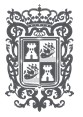 24 - 40 Secretaría Ejecutiva del Sistema AnticorrupciónMISIÓN                                                     1 Gobierno Honesto y TransparenteMATRIZ DE  INDICADORESATRIBUTOS DEL INDICADORNIVELRESUMEN NARRATIVOINDICADOR                         FORMULA               META    UNIDAD DE MEDIDATIPO DE INDICADORDIMENSION        FRECUENCIA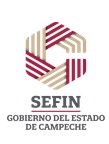 FIN PROPOSITOPROYECTO/ COMPONENTEInvestigar y perseguir los hechos que la Ley considera como delitos por hechos de corrupción de competencia del EstadoInvestigar delitos por hechos de corrupciónActos de corrupción prevenidosMandamientos Ministeriales necesarios para continuar con el proceso de investigación de los delitos por hechos de corrupciónPorcentaje de denuncias de hechos de corrupción concluidasPorcentaje de delitos de hechos de corrupción investigadosPorcentaje de servidores públicos que conocen sus códigos de éticaPorcentaje de mandamientosMinisteriales(Total de denuncias concluidas / Total de investigaciones incializadas) x100(Número de investigacionesinicializadas / Número de denuncias recibidas) x100 (Número de servidores públicos que conocen sus códigos de ética / Número total de servidores públicos del Gobierno del Estado) x100(Total de mandamientos ministeriales cumplidos / Total de mandamientos ministeriales recibidos) x10070           Por ciento               Estratégico                Eficacia                     Anual100          Por ciento               Estratégico                Eficacia                     Anual35.29         Por ciento                  Gestión                  Eficacia                  Trimestral100          Por ciento                  Gestión                  Eficacia                  TrimestralANEXO 34 BINDICADORES  ESTRATÉGICOS  Y DE GESTIÓN PRESUPUESTO  DE EGRESOS 2022PRESUPUESTO  BASADO EN RESULTADOS  MATRIZ DE INDICADORES  PARA RESULTADOS  (MIR)PROGRAMA PRESUPUESTARIO          044 Programa de Ciencia y TecnologíaDEPENDENCIA/ENTIDAD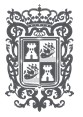 24 - 17 Consejo Estatal de Investigación Científica y Desarrollo TecnológicoMISIÓN                                                     3 Inclusión, Bienestar y Justicia SocialMATRIZ DE INDICADORESATRIBUTOS DEL INDICADORNIVELRESUMEN NARRATIVOINDICADOR                          FORMULA                META   UNIDAD DE MEDIDA((Porcentaje de incrementoTIPO DE INDICADORDIMENSION        FRECUENCIA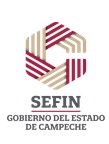 FINContribuir a fortalecer la innovación, investigación científica y desarrolloTasa de variación porcentual del incremento de la inversión en ciencia,de la inversión en ciencia, tecnología e innovación en al año actual / Porcentaje de0          Por ciento              Estratégico                Eficacia                      Anualtecnológicotecnología e innovación en el  incremento de la inversión enaño actual respecto al añoanteriorTasa de variación porcentualciencia, tecnología einnovación en el año anterior)-1) x100 ((Número de eventos dedivulgación promovidos en ciencia, tecnología eCiencia, Tecnología e Innovación ende eventos de divulgación en  innovación en el año actual /PROPOSITOPROYECTO/ COMPONENTEtodos los niveles educativos en elEstado, promovidosPrograma de Ciencia, Tecnología eInnovación implementadociencia, tecnología e innovación en el año actual respecto al año anteriorVariación porcentual de actividades realizadas de coordinación generalNúmero de eventos de divulgación promovidos en ciencia, tecnología e innovación en el año anterior)1) x100 (Número de actividades realizadas en el año /Número de actividades programadas en el año anterior) x1000          Por ciento              Estratégico                Eficacia                      Anual0          Por ciento                 Gestión                   Eficacia                  TrimestralANEXO 34 BINDICADORES  ESTRATÉGICOS  Y DE GESTIÓN PRESUPUESTO  DE EGRESOS 2022PRESUPUESTO  BASADO EN RESULTADOS  MATRIZ DE INDICADORES  PARA RESULTADOS  (MIR)PROGRAMA PRESUPUESTARIO           045 Programa de Infraestructura Educativa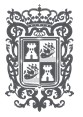  DEPENDENCIA/ENTIDAD 	24 - 18 Instituto de la Infraestructura Física Educativa del Estado de CampecheMISIÓN                                                     3 Inclusión, Bienestar y Justicia SocialMATRIZ DE  INDICADORESATRIBUTOS DEL INDICADORNIVELRESUMEN NARRATIVOINDICADOR                          FORMULA               META   UNIDAD DE MEDIDATIPO DE INDICADORDIMENSION        FRECUENCIA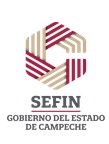 FINContribuir al Fortalecimiento de laGestión Educativa mediante elTasa de variación de presupuesto aprobado para((Presupuesto aprobado del año actual / Presupuesto0          Por ciento              Estratégico                Eficacia                      Anualmejoramiento de la Infraestructura FísicaEducativaCapacidad Instalada de Espaciosgasto corriente del INIFEEC  aprobado del año anterior)-1)x100(Total de presupuestoPROPOSITOPROYECTO/ COMPONENTEEducativos del Nivel Básico, MedioSuperior y Superior AmpliadaInfraestructura física educativa de nivelBásicoPorcentaje de presupuestoejercidoPorcentaje de gestiones realizadasejercido / Total depresupuesto autorizado)x100 (Gestiones realizadas / Gestiones programadas) x100100        Por ciento              Estratégico              Economía                    Anual100        Por ciento                 Gestión                   Eficacia                      AnualANEXO 34 BINDICADORES  ESTRATÉGICOS  Y DE GESTIÓN PRESUPUESTO  DE EGRESOS 2022PRESUPUESTO  BASADO EN RESULTADOS  MATRIZ DE INDICADORES  PARA RESULTADOS  (MIR)PROGRAMA PRESUPUESTARIO          046 Políticas para la igualdad sustantiva entre mujeres y hombresDEPENDENCIA/ENTIDAD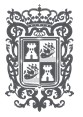 24 - 23 Instituto de la Mujer del Estado de CampecheMISIÓN                                                     3 Inclusión, Bienestar y Justicia SocialMATRIZ DE INDICADORESATRIBUTOS DEL INDICADORNIVELRESUMEN NARRATIVOINDICADOR                          FORMULA                META   UNIDAD DE MEDIDATIPO DE INDICADORDIMENSION        FRECUENCIA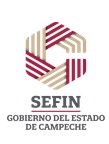 FINPROPOSITOContribuir a la igualdad sustantiva entre mujeres y hombres y erradicación de la violencia contra las mujeres mediante la Institucionalización de la perspectiva de género en las Instancias de Gobierno Estatal y Municipal y Órganos autónomosLas mujeres del estado de Campeche acceden de manera efectiva a los Derechos Humanos mediante acciones y programas de las Instancias de Gobierno Estatal y Municipal y ÓrganosAutónomos que Institucionalizan la perspectiva de géneroPorcentaje de mujeres atendidas en el primer contacto del Instituto de la Mujer del Estado de Campeche respecto al total de población en situación de violenciaPorcentaje de mujeres atendidas de localidades de medio y alto grado de marginaciónPorcentaje de instancias con acciones y programas que institucionalizan la perspectiva de género(Número de mujeres atendidas en el primer contacto por el Instituto de la Mujer del Estado de Campeche / Número total de casos registrados en el BANAVIM del Estado de Campeche) x100(Número de mujeres querecibieron servicios en localidades de medio y alto grado de marginación / Número total de población femenina de las localidades de medio y alto grado de marginación) x100(Número total de instancias con acciones y programas con institucionalización de la perspectiva de género / Número total de instancias con acciones y programas programadas para institucionalizar la perspectiva de género) x100(Número de personas15.93       Por ciento              Estratégico                Eficacia                      Anual0.84        Por ciento              Estratégico                Eficacia                      Anual100        Por ciento              Estratégico                Eficacia                      AnualPorcentaje de satisfacción de  satisfechas con la atención /PROYECTO/ COMPONENTEAtención de Primer ContactoDesarrollo de acciones y programas de las instancias de gobierno estatal y municipal y organismos autónomos paralas personas atendidas en primer contactoPorcentaje de acciones realizadas para la institucionalización de laNúmero de personas solicitantes de la atención) x100(Número de acciones realizadas / Número de100        Por ciento                 Gestión                   Calidad                      Anual100        Por ciento                 Gestión                   Eficacia                      Anualla institucionalización de la perspectivade géneroperspectiva de género en los  acciones programadas) x100 diferentesANEXO 34 BINDICADORES  ESTRATÉGICOS  Y DE GESTIÓN PRESUPUESTO  DE EGRESOS 2022PRESUPUESTO  BASADO EN RESULTADOS  MATRIZ DE INDICADORES  PARA RESULTADOS  (MIR)PROGRAMA PRESUPUESTARIO          047 FAETA Educación Tecnológica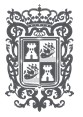 DEPENDENCIA/ENTIDAD24 - 05 Colegio de Educación Profesional Técnica del Estado de CampecheMISIÓN                                                     3 Inclusión, Bienestar y Justicia SocialMATRIZ DE INDICADORESATRIBUTOS DEL INDICADORNIVELRESUMEN NARRATIVOContribuir a fortalecer la calidad y pertinencia de la educación mediaINDICADOR                          FORMULA                META   UNIDAD DE MEDIDA(Alumnos egresados del CONALEP de la Entidad Federativa en el ciclo escolarTIPO DE INDICADORDIMENSION        FRECUENCIA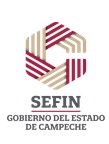 FINPROPOSITOPROYECTO/superior, superior y formación para eltrabajo mediante el incremento de la eficiencia terminal en la Educación Profesional TécnicaLos alumnos inscritos en educación profesional técnica concluyen su plan de estudios en el tiempo permitido por la normatividad del Colegio de Educación Profesional Técnica del EstadoServicios educativos proporcionados enEficiencia terminal delsistema CONALEPPorcentaje de absorción del sistema CONALEPÍndice de incremento de laN / Alumnos de nuevo ingreso a los servicios del CONALEP de la Entidad Federativa en el ciclo escolar N-2)x100(Alumnos matriculados en el sistema CONALEP de la Entidad Federativa en el año N / Total de egresados de secundaria de la Entidad Federativa en el año N) x100(Alumnos matriculados de los servicios de CONALEP en el Estado en el ciclo escolar N /49.31       Por ciento              Estratégico                Eficacia                      Anual5.94        Por ciento              Estratégico                Eficacia                      AnualCOMPONENTEEducación Tecnológicamatrícula de los servicios del  Alumnos matriculados de los101.02      Por ciento                 Gestión                 Eficiencia                    AnualCONALEPservicios de CONALEP en elEstado en el ciclo escolar N-1) x100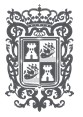 PROGRAMA PRESUPUESTARIO          048 Educación para AdultosANEXO 34 BINDICADORES  ESTRATÉGICOS  Y DE GESTIÓN PRESUPUESTO  DE EGRESOS 2022PRESUPUESTO  BASADO EN RESULTADOS  MATRIZ DE INDICADORES  PARA RESULTADOS  (MIR)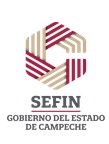 DEPENDENCIA/ENTIDAD24 - 06 Instituto Estatal de la Educación para los Adultos del Estado de CampecheMISIÓN                                                     3 Inclusión, Bienestar y Justicia Social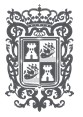 PROGRAMA PRESUPUESTARIO          048 Educación para AdultosANEXO 34 BINDICADORES  ESTRATÉGICOS  Y DE GESTIÓN PRESUPUESTO  DE EGRESOS 2022PRESUPUESTO  BASADO EN RESULTADOS  MATRIZ DE INDICADORES  PARA RESULTADOS  (MIR)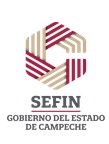 DEPENDENCIA/ENTIDAD24 - 06 Instituto Estatal de la Educación para los Adultos del Estado de CampecheMISIÓN                                                     3 Inclusión, Bienestar y Justicia SocialANEXO 34 BINDICADORES  ESTRATÉGICOS  Y DE GESTIÓN PRESUPUESTO  DE EGRESOS 2022PRESUPUESTO  BASADO EN RESULTADOS  MATRIZ DE INDICADORES  PARA RESULTADOS  (MIR)PROGRAMA PRESUPUESTARIO          049 Programa de Educación Media Superior, Superior y de PosgradoDEPENDENCIA/ENTIDAD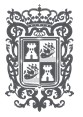 24 - 13 Universidad Autónoma de Campeche24 - 14 Universidad Autónoma del Carmen24 - 15 Instituto CampechanoMISIÓN                                                     3 Inclusión, Bienestar y Justicia SocialMATRIZ DE INDICADORESATRIBUTOS DEL INDICADORNIVELRESUMEN NARRATIVOINDICADOR                          FORMULA                META   UNIDAD DE MEDIDA(Jóvenes egresados deEducación Media Superior enTIPO DE INDICADORDIMENSION        FRECUENCIA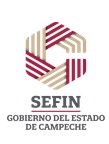 Tasa de eficiencia terminalun determinado ciclo escolaren Educación Media Superior / Jóvenes de nuevo ingreso aEducación Media Superiorhace 2 o 3 años escolares)x10078.91       Por ciento              Estratégico                Eficacia                      AnualTasa de absorción enEducación Media SuperiorFINContribuir al crecimiento y desarrollo económico en la Entidad con mejores resultados de la Educación Media Superior, Superior y la Vinculación educativa con el sector productivo.Tasa  de eficiencia terminal en Educación SuperiorTasa de absorción enEducación SuperiorPorcentaje de jóvenes insertos en el mercado laboraldeterminado ciclo escolar / Jóvenes de nuevo ingreso a Educación Superior hace 4 o5 años escolares) x100(Jóvenes de nuevo ingreso al primer grado de Educación Superior en un determinado ciclo escolar / Jóvenes egresados de preparatoria en el ciclo escolar previo) x100(Número de jóvenes insertos en el mercado laboral en el año / Número total de egresados) x10073.31       Por ciento              Estratégico                Eficacia                      Anual20.94       Por ciento              Estratégico                Eficacia                      Anual34.77       Por ciento              Estratégico                Eficacia                      AnualANEXO 34 BINDICADORES  ESTRATÉGICOS  Y DE GESTIÓN PRESUPUESTO  DE EGRESOS 2022PRESUPUESTO  BASADO EN RESULTADOS  MATRIZ DE INDICADORES  PARA RESULTADOS  (MIR)PROGRAMA PRESUPUESTARIO          049 Programa de Educación Media Superior, Superior y de PosgradoDEPENDENCIA/ENTIDAD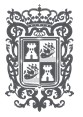 24 - 13 Universidad Autónoma de Campeche24 - 14 Universidad Autónoma del Carmen24 - 15 Instituto CampechanoMISIÓN                                                     3 Inclusión, Bienestar y Justicia SocialMATRIZ DE INDICADORESATRIBUTOS DEL INDICADORNIVELRESUMEN NARRATIVOINDICADOR                          FORMULA                META   UNIDAD DE MEDIDA(Número de jóvenesTIPO DE INDICADORDIMENSION        FRECUENCIA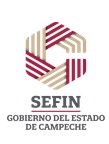 Jóvenes de nivel Media Superior yPorcentaje de Jóvenes egresados de Educación Media Superior, Superior yegresados en el año T/Número de jóvenes de nuevo ingreso de la73.67       Por ciento              Estratégico                Eficacia                      AnualPROPOSITOSuperior que egresan satisfactoriamenteo que obtienen el grado de Maestría o    de Posgrado por generación.Doctorado mediante una oferta educativa de calidad y con las habilidades suficientes para contribuir el desarrollogeneración+Número dejóvenes incorporados a la generación) x100[(Número de investigadorescientíficos formados en laseconómico y social del Estado.Tasa de variación deinvestigadoresPorcentaje de proyectos de investigación científica realizados de la UACInstituciones en el año /Número de investigadores científicos formados en el año anterior)-1] x100(Número de proyectos de investigación científica realizados / Total de proyectos de investigación científica autorizados) x1000          Por ciento              Estratégico                Eficacia                      Anual100        Por ciento                 Gestión                   Eficacia                      AnualPROYECTO/ COMPONENTEInvestigación científica integral impulsadaPorcentaje de proyectos de investigación científica realizados en la UNACARPorcentaje de proyectos de investigación científica realizados en el Instituto Campechano(Número de proyectos de investigación científica realizados / Total de proyectos de investigación científica programados) x100(Número de proyectos de investigación científica realizados / Total de proyectos de investigación científica programados) x100100        Por ciento                 Gestión                   Eficacia                      Anual100        Por ciento                 Gestión                 Eficiencia                    AnualInvestigación científica integral impulsadaRazón de arbitraje/revisión de artículos por invitación de revistas indizadasNúmero de artículos científicos arbitrados/revisados para revistas indizadas / Número de invitaciones para revisar artículos científicos recibidos1            Artículo                   Gestión                 Eficiencia                 SemestralPROYECTO/ COMPONENTEANEXO 34 BINDICADORES  ESTRATÉGICOS  Y DE GESTIÓN PRESUPUESTO  DE EGRESOS 2022PRESUPUESTO  BASADO EN RESULTADOS  MATRIZ DE INDICADORES  PARA RESULTADOS  (MIR)PROGRAMA PRESUPUESTARIO          049 Programa de Educación Media Superior, Superior y de PosgradoDEPENDENCIA/ENTIDAD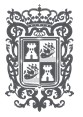 24 - 13 Universidad Autónoma de Campeche24 - 14 Universidad Autónoma del Carmen24 - 15 Instituto CampechanoMISIÓN                                                     3 Inclusión, Bienestar y Justicia SocialMATRIZ DE INDICADORESATRIBUTOS DEL INDICADORNIVELRESUMEN NARRATIVOINDICADOR                          FORMULA                META   UNIDAD DE MEDIDA[(Matrícula atendida en el nivel Medio Superior,TIPO DE INDICADORDIMENSION        FRECUENCIA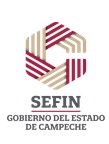 PROYECTO/ COMPONENTEPROYECTO/ COMPONENTEServicios educativos para MediaSuperior, Superior y Posgrado brindadosVinculación con los sectores productivos, educativos y socialesTasa de variación de lamatrícula atendida en el nivel Medio Superior, Superior y Posgrado de la UACTasa de variación de la matrícula atendida en el nivel Medio Superior, Superior y Posgrado de la UNACARTasa de variación de la matrícula atendida en el nivel Medio Superior, Superior y Posgrado del Instituto CampechanoPorcentaje de egresados que se insertan en el mercado laboral de acuerdo al perfil profesional en el lapso de dos años de la UACPorcentaje de egresados que se insertan en el mercado laboral de acuerdo al perfil profesional en el lapso de dos años de la UNACARSuperior y Posgrado en el año actual / Matrícula atendida en el nivel Medio Superior, Superior yPosgrado en el año anterior)-1] x100 [(Matrícula atendida en elnivel Medio Superior, Superior y Posgrado en el año actual / Matrícula atendida en el nivel Medio Superior, Superior yPosgrado en el año anterior)-1] x100 [(Matrícula atendida en elnivel Medio Superior, Superior y Posgrado en el año actual / Matrícula atendida en el nivel Medio Superior, Superior yPosgrado en el año anterior)-1] x100(Total de egresados que seinsertan en el mercado laboral de acuerdo al perfil profesional en el lapso de dos años / Total de egresados de la cohorte) x100(Total de egresados que seinsertan en el mercado laboral de acuerdo al perfil profesional en el lapso de dos años / Total de egresados de la cohorte) x1005.23        Por ciento                 Gestión                   Eficacia                      Anual1.03        Por ciento                 Gestión                   Eficacia                      Anual0.29        Por ciento                 Gestión                   Eficacia                  Semestral42.38       Por ciento                 Gestión                   Eficacia                  Semestral99.56       Por ciento                 Gestión                 Eficiencia                    AnualANEXO 34 BINDICADORES  ESTRATÉGICOS  Y DE GESTIÓN PRESUPUESTO  DE EGRESOS 2022PRESUPUESTO  BASADO EN RESULTADOS  MATRIZ DE INDICADORES  PARA RESULTADOS  (MIR)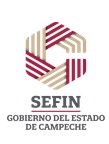 PROGRAMA PRESUPUESTARIO          049 Programa de Educación Media Superior, Superior y de PosgradoDEPENDENCIA/ENTIDAD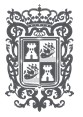 24 - 13 Universidad Autónoma de Campeche24 - 14 Universidad Autónoma del Carmen24 - 15 Instituto CampechanoMISIÓN                                                     3 Inclusión, Bienestar y Justicia SocialANEXO 34 BINDICADORES  ESTRATÉGICOS  Y DE GESTIÓN PRESUPUESTO  DE EGRESOS 2022PRESUPUESTO  BASADO EN RESULTADOS  MATRIZ DE INDICADORES  PARA RESULTADOS  (MIR)PROGRAMA PRESUPUESTARIO           050 Programa de Becas Educativas DEPENDENCIA/ENTIDAD 	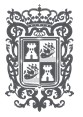 24 - 16 Fundación Pablo GarcíaMISIÓN                                                     3 Inclusión, Bienestar y Justicia SocialMATRIZ DE  INDICADORESATRIBUTOS DEL INDICADORNIVELRESUMEN NARRATIVOINDICADOR                          FORMULA               META   UNIDAD DE MEDIDATIPO DE INDICADORDIMENSION        FRECUENCIA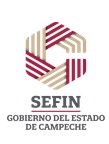 FINPROPOSITOPROYECTO/ COMPONENTEContribuir al fortalecimiento de la gestión educativaLa población escolar del Estado de Campeche concluyen sus estudios mediante apoyos económicos o becasBecas Otorgadas para el Crecimiento yDesarrollo del Capital HumanoBecas otorgadas para la Igualdad de Oportunidades de la Población EstudiantilTasa de variación de becarios en el año actual respecto al año anteriorPorcentaje de becas otorgadasPorcentaje de becas otorgadas para el crecimiento y desarrollo del capital humano en el año actualPorcentaje de becas otorgadas para la igualdad de oportunidades en el año actual[(Número de becarios en el año actual / Número de becarios en el año anterior) -1] x100(Número de becas otorgadas/ Número de becas solicitadas) x100(Número de becas otorgadas para el crecimiento y desarrollo del capital humano en el año actual /Número de becas otorgadas en el año) x100(Número de becas otorgadaspara la igualdad de oportunidades en el año actual / Número de becas otorgadas en el año) x1000          Por ciento              Estratégico                Eficacia                      Anual100        Por ciento              Estratégico                Eficacia                      Anual100        Por ciento                 Gestión                   Eficacia                      Anual100        Por ciento                 Gestión                   Eficacia                      Anual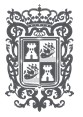 PROGRAMA PRESUPUESTARIO          051 FAM Asistencia SocialANEXO 34 BINDICADORES  ESTRATÉGICOS  Y DE GESTIÓN PRESUPUESTO  DE EGRESOS 2022PRESUPUESTO  BASADO EN RESULTADOS  MATRIZ DE INDICADORES  PARA RESULTADOS  (MIR)DEPENDENCIA/ENTIDAD24 - 21 Sistema para el Desarrollo Integral de la Familia del Estado de CampecheMISIÓN                                                     3 Inclusión, Bienestar y Justicia SocialMATRIZ DE INDICADORESATRIBUTOS DEL INDICADORNIVELRESUMEN NARRATIVOContribuir al bienestar social y a un estado nutricional adecuado de lasINDICADOR                          FORMULA                META   UNIDAD DE MEDIDAinseguridad alimentaria en elTIPO DE INDICADORDIMENSION        FRECUENCIA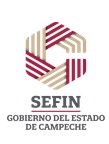 FINpersonas en situación de vulnerabilidad,a través de acciones que incidan positivamente en la alimentación, la salud y la educación mediante la integración de apoyos alimentarios que cumplan con criterios de calidad nutriciaVariación del total de personas en inseguridad alimentariaEstado de Campeche en elel Estado de Campeche en el año t-6)-1] x100PROPOSITONiñas, niños y adolescentes en condiciones de vulnerabilidad del Sistema Educativo Nacional, Mujeres embarazadas y mujeres en periodo de lactancia, Niñas y niños de seis meses a dos años de edad, Personas condiscapacidad, adultos mayores, así como niñas y niños de 2 a 5 años 11 meses no escolarizados, Personas que han sido afectadas por la ocurrencia defenómenos destructivos naturales y/oPorcentaje de población de la Estrategia Integral de la Asistencia Social Alimentaria(Número total de beneficiarios que reciben apoyos alimentarios en el año / Número total de beneficiarios inscritos a los100        Por ciento              Estratégico                Eficacia                      Anualantropogénicos y Personas migrantes yy Desarrollo Comunitario con  programas alimentarios de lapersonas en situación de calle, preferentemente de zonas indígenas, rurales y urbano marginadas, beneficiarios de la Estrategia Integral de Asistencia Social Alimentaria y Desarrollo Comunitario, cuenta con mayor acceso de alimentos con criterios de calidad nutricia para contribuir a su seguridad alimentaria.acceso a alimentosEstrategia Integral de laAsistencia Social Alimentaria y Desarrollo Comunitario en el año) x100PROYECTO/Apoyos alimentarios con calidad nutricia distribuidosPorcentaje de despensas- dotaciones entregadas que cumplen con los criterios de calidad nutricia(Número total de despensas- dotaciones distribuidas en el periodo de acuerdo a los criterios de calidad nutricia de los Lineamientos de la EIASADC / Número total de apoyos entregados en el periodo) x100100        Por ciento                 Gestión                   Eficacia                  Trimestral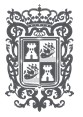 PROGRAMA PRESUPUESTARIO          051 FAM Asistencia SocialANEXO 34 BINDICADORES  ESTRATÉGICOS  Y DE GESTIÓN PRESUPUESTO  DE EGRESOS 2022PRESUPUESTO  BASADO EN RESULTADOS  MATRIZ DE INDICADORES  PARA RESULTADOS  (MIR)DEPENDENCIA/ENTIDAD24 - 21 Sistema para el Desarrollo Integral de la Familia del Estado de CampecheMISIÓN                                                     3 Inclusión, Bienestar y Justicia SocialMATRIZ DE INDICADORESATRIBUTOS DEL INDICADORNIVELPROYECTO/ COMPONENTERESUMEN NARRATIVOINDICADOR                          FORMULA                META   UNIDAD DE MEDIDA(Número total de acciones asistenciales, insumos paraTIPO DE INDICADORDIMENSION        FRECUENCIA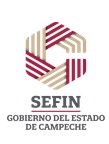 Apoyos Asistenciales, insumos para proyectos y capacitaciones realizadasPorcentaje de acciones asistenciales, insumos para proyectos y capacitaciones alcanzadasproyectos y capacitaciones alcanzadas / Número total de acciones asistenciales, insumos para proyectos y capacitaciones programadas) x100100        Por ciento                 Gestión                   Eficacia                  TrimestralANEXO 34 BINDICADORES  ESTRATÉGICOS  Y DE GESTIÓN PRESUPUESTO  DE EGRESOS 2022PRESUPUESTO  BASADO EN RESULTADOS  MATRIZ DE INDICADORES  PARA RESULTADOS  (MIR)PROGRAMA PRESUPUESTARIO          054 Programa de Salud para el Bienestar (INSABI)DEPENDENCIA/ENTIDAD                       24 - 27 Instituto de Servicios Descentralizados de Salud Pública del Estado de CampecheMISIÓN                                                     3 Inclusión, Bienestar y Justicia SocialMATRIZ DE INDICADORESATRIBUTOS DEL INDICADORNIVEL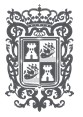 RESUMEN NARRATIVOINDICADOR                          FORMULA                META   UNIDAD DE MEDIDATIPO DE INDICADORDIMENSION        FRECUENCIA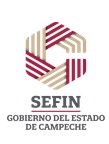 FIN	Contribuir con el bienestar de la salud de la población campechanaPorcentaje de población con carencia por acceso a los servicios de saludsituación de carencia por acceso a los servicios de salud / Total de población del57.16       Por ciento              Estratégico                Eficacia                     BienalTotal de años vividos /Supervivientes de la edad        75.2             Año                   Estratégico                Eficacia                      AnualPROPOSITOPROYECTO/ COMPONENTELa población que carece de seguridadsocial cuenta con acceso a las intervenciones de prevención de enfermedades y atención médicaPrestación gratuita de Servicios de Salud, Medicamentos y demás insumos asociadosPorcentaje de Personas sin derechohabiencia atendidas por el programaPorcentaje de personas sin derechohabiencia que requieren consulta(Total de personas sin derechohabiencia atendidas por el programa / Total de población del Estado) x100 (Número de personas sinderechohabiencia que requieren consulta / Total de personas sin derechohabiencia) x10035.26       Por ciento              Estratégico                Eficacia                      Anual61.69       Por ciento                 Gestión                   Eficacia                      AnualANEXO 34 BINDICADORES  ESTRATÉGICOS  Y DE GESTIÓN PRESUPUESTO  DE EGRESOS 2022PRESUPUESTO  BASADO EN RESULTADOS  MATRIZ DE INDICADORES  PARA RESULTADOS  (MIR)PROGRAMA PRESUPUESTARIO          055 Fondo de Aportaciones para los Servicios de Salud (FASSA)DEPENDENCIA/ENTIDAD                       24 - 27 Instituto de Servicios Descentralizados de Salud Pública del Estado de CampecheMISIÓN                                                     3 Inclusión, Bienestar y Justicia SocialMATRIZ DE INDICADORESATRIBUTOS DEL INDICADORNIVEL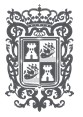 FINRESUMEN NARRATIVOContribuir con el bienestar de la salud deINDICADOR                          FORMULA                META   UNIDAD DE MEDIDAEsperanza de Vida                Total de años vividos /TIPO DE INDICADORDIMENSION        FRECUENCIA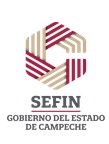 la población campechanaPoblación sin seguridad social cuentaSupervivientes de la edad       75.06            Año                   Estratégico                Eficacia                      Anual(Número de personas sin seguridad social atendida /PROPOSITOPROYECTO/ COMPONENTEcon acceso a la atención médica deprofesionales de la salud en los ServiciosEstatales de SaludAtención a la Salud fortalecidaInfraestructura, equipamiento y mobiliario de los servicios de salud fortalecidosPromoción de la salud, prevención y control de enfermedades fortalecidaPorcentaje de población sinseguridad social atendidaPorcentaje de satisfacción del usuario de los servicios de saludPorcentaje de recursos invertidos en mejoramiento de la infraestructuraPorcentaje de programas institucionales fortalecidos con el Fondo de Aportaciones para los Servicios de SaludTotal de personas sinEstado) x100 (Usuarios de los serviciossatisfechos / Usuarios de los servicios entrevistados) x100(Monto de recursos invertidos en unidades médicas dignificadas / Monto de recursos invertidos en unidades médicas programadas para dignificar) x100(Número de programas institucionales fortalecidos / Total de programas institucionales) x10060         Por ciento              Estratégico                Eficacia                      Anual90         Por ciento                 Gestión                   Eficacia                      Anual100        Por ciento                 Gestión                 Economía                    Anual42         Por ciento                 Gestión                   Eficacia                      AnualANEXO 34 BINDICADORES  ESTRATÉGICOS  Y DE GESTIÓN PRESUPUESTO  DE EGRESOS 2022PRESUPUESTO  BASADO EN RESULTADOS  MATRIZ DE INDICADORES  PARA RESULTADOS  (MIR)PROGRAMA PRESUPUESTARIO          056 Agua Potable, Drenaje y TratamientoDEPENDENCIA/ENTIDAD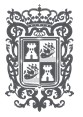 24 - 30 Comisión de Agua Potable y Alcantarillado del Estado de CampecheMISIÓN                                                     5 Un Estado Naturalmente SostenibleMATRIZ DE INDICADORESATRIBUTOS DEL INDICADORNIVELRESUMEN NARRATIVOINDICADOR                          FORMULA                META   UNIDAD DE MEDIDATIPO DE INDICADORDIMENSION        FRECUENCIA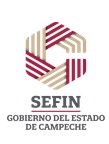 FINPROPOSITOPROYECTO/ COMPONENTELa población de la República Mexicana cuenta con suficientes servicios de Agua PotableLa población del Estado de Campeche cuenta con suficientes servicios de Agua Potable, Alcantarillado y SaneamientoInfraestructura de Agua Potable proporcionada en el EstadoInfraestructura de Agua Potable proporcionada en zonas ruralesInfraestructura de Agua Potable proporcionada en zonas urbanasServicios de Calidad de agua y desinfección en sistemas de abastecimiento proporcionadoIncremento del porcentaje de cobertura de agua potable a nivel nacional con respecto al año anteriorPorcentaje de cobertura de agua potable EstatalIncremento de cobertura de la Infraestructura de Agua Potable en el EstadoPoblación con abastecimiento de agua desinfectada en sistemas formales de abastecimientoIncremento de la tasa de cobertura de agua potable encobertura de agua potable en zonas urbanasPoblación con abastecimiento de agua desinfectada en sistemas formales de abastecimientoPorcentaje de cobertura de agua potable en el pais en el ejercicio actual - Porcentaje de cobertura de agua potable en el pais en el año anterior(Habitantes dotados en el Estado con servicio formal de agua potable / Total de habitantes en el Estado)x100(Total de tomas domiciliarias realizadas / Tomas domiciliarias existentes) x100(Población con servicio de agua potable) x (Porcentaje de cobertura de desinfección del agua en la red pública)(Obras de agua potable en zonas rurales realizadas / Obras de agua potable enObras de agua potable en zonas urbanas existentes) x100(Población con servicio de agua potable) x (Porcentaje de cobertura de desinfección del agua en la red pública)0.1         Por ciento              Estratégico                Eficacia                      Anual90.80       Por ciento              Estratégico                Eficacia                      Anual100        Por ciento                 Gestión                   Eficacia                      Anual169000      Habitante                 Gestión                   Eficacia                      Anual100        Por ciento                 Gestión                   Eficacia                      Anual100        Por ciento                 Gestión                   Eficacia                      Anual100         Habitante                 Gestión                   Eficacia                      AnualANEXO 34 BINDICADORES  ESTRATÉGICOS  Y DE GESTIÓN PRESUPUESTO  DE EGRESOS 2022PRESUPUESTO  BASADO EN RESULTADOS  MATRIZ DE INDICADORES  PARA RESULTADOS  (MIR)PROGRAMA PRESUPUESTARIO          057 Programa de Promoción y Desarrollo de la CulturaDEPENDENCIA/ENTIDAD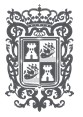 24 - 42 En cumplimiento al Artículo Quinto Transitorio de la Ley Orgánica de la Administración Pública del Estado de CampecheMISIÓN                                                     3 Inclusión, Bienestar y Justicia SocialMATRIZ DE INDICADORESATRIBUTOS DEL INDICADORNIVELRESUMEN NARRATIVOINDICADOR                          FORMULA                META   UNIDAD DE MEDIDATIPO DE INDICADORDIMENSION        FRECUENCIA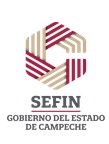 FINPROPOSITOPROYECTO/ COMPONENTEContribuir en los procesos de desarrollo social y humano, para potencializar la creación y expresión cultural, así como la inversión en infraestructura y actividades culturales para la transformación social y el mejoramiento de las comunidadesAcciones para el desarrollo comunitario através de la promoción de la cultura y las artes, fomento a la lectura y los valores cívicos en el Estado implementadasActividades de Apoyo AdministrativoConvenios Culturales SuscritosFondo Estatal de Promoción de laCulturaOtros convenios culturales con instituciones estatales, nacionales e internacionales firmadosVariación porcentual de inversión en infraestructura culturalVariación porcentual de inversión en actividades culturalesPorcentaje de convenios culturales suscritosPorcentaje de presupuesto ejercido de las actividades de apoyo administrativo de este programa presupuestarioPorcentaje de convenios culturales suscritosPorcentaje de presupuesto ejercidoNúmero de otros convenios culturales con instituciones estatales, nacionales e internacionales firmados[(Importe total de inversión en infraestructura del año actual / Importe total de inversión en infraestructura del año anterior) -1] x100[(Importe total de inversión en actividades culturales del año actual / Importe total de inversión en actividades culturales del año anterior) -1] x100(Número de convenios culturales suscritos / Númeropresupuesto ejercido del programa) x100(Número de convenios culturales suscritos / Número de convenios culturales programados) x100(Total de presupuesto ejercido / Total de presupuesto autorizado) x100Total de convenios culturales firmados con instituciones estatales, nacionales e internacionales.0          Por ciento              Estratégico              Economía                    Anual0          Por ciento              Estratégico              Economía                    Anual100        Por ciento              Estratégico                Eficacia                      Anual100        Por ciento                 Gestión                   Eficacia                  Trimestral100        Por ciento                 Gestión                   Eficacia                  Trimestral1           Convenio                 Gestión                   Eficacia                  TrimestralANEXO 34 BINDICADORES  ESTRATÉGICOS  Y DE GESTIÓN PRESUPUESTO  DE EGRESOS 2022PRESUPUESTO  BASADO EN RESULTADOS  MATRIZ DE INDICADORES  PARA RESULTADOS  (MIR)PROGRAMA PRESUPUESTARIO          057 Programa de Promoción y Desarrollo de la CulturaDEPENDENCIA/ENTIDAD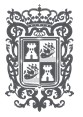 24 - 42 En cumplimiento al Artículo Quinto Transitorio de la Ley Orgánica de la Administración Pública del Estado de CampecheMISIÓN                                                     3 Inclusión, Bienestar y Justicia SocialMATRIZ DE INDICADORESATRIBUTOS DEL INDICADORNIVELRESUMEN NARRATIVOINDICADOR                          FORMULA                META   UNIDAD DE MEDIDATotal de actividades de promoción y desarrolloTIPO DE INDICADORDIMENSION        FRECUENCIA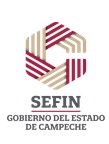 PROYECTO/ COMPONENTEPrograma de Promoción y desarrollo culturalPorcentaje de actividades depromoción y desarrollo cultural realizadoscultural realizados / Total de actividades de promoción y desarrollo cultural programados) x100100        Por ciento                 Gestión                   Eficacia                  TrimestralANEXO 34 BINDICADORES  ESTRATÉGICOS  Y DE GESTIÓN PRESUPUESTO  DE EGRESOS 2022PRESUPUESTO  BASADO EN RESULTADOS  MATRIZ DE INDICADORES  PARA RESULTADOS  (MIR)PROGRAMA PRESUPUESTARIO          058 Programa de Apoyos a la CulturaDEPENDENCIA/ENTIDAD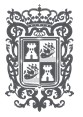 24  -42 En cumplimiento al Artículo Quinto Transitorio de la Ley Orgánica de la Administración Pública del Estado de CampecheMISIÓN                                                     3 Inclusión, Bienestar y Justicia SocialMATRIZ DE INDICADORESATRIBUTOS DEL INDICADORNIVELRESUMEN NARRATIVOINDICADOR                          FORMULA                META   UNIDAD DE MEDIDATIPO DE INDICADORDIMENSION        FRECUENCIA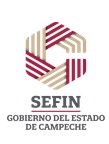 FINPromover el desarrollo de la creación y el arte popular e indígena, apoyar laTotal de poblaciónalPROPOSITOPROYECTO/ COMPONENTEProyectos para el desarrollo de la cultura municipal y comunitaria aprobadosPorcentaje de proyectos aprobados(Número de proyectos aprobados / Número total de proyectos recibidos) x100100        Por ciento                 Gestión                   Eficacia                  TrimestralANEXO 34 BINDICADORES  ESTRATÉGICOS  Y DE GESTIÓN PRESUPUESTO  DE EGRESOS 2022PRESUPUESTO  BASADO EN RESULTADOS  MATRIZ DE INDICADORES  PARA RESULTADOS  (MIR)PROGRAMA PRESUPUESTARIO          059 Conservación del Patrimonio Cultural del EstadoDEPENDENCIA/ENTIDAD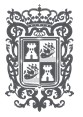 24 - 43 En cumplimiento al Artículo Sexto Transitorio de la Ley Orgánica de la Administración Pública del Estado de CampecheMISIÓN                                                     3 Inclusión, Bienestar y Justicia SocialMATRIZ DE INDICADORESATRIBUTOS DEL INDICADORNIVELRESUMEN NARRATIVOINDICADOR                          FORMULA                META   UNIDAD DE MEDIDATIPO DE INDICADORDIMENSION        FRECUENCIA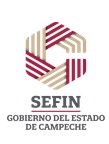 FINContribuir a la conservación delPorcentaje de bienes del patrimonio cultural(Número de bienes del catálogo del patrimonio cultural conservados y divulgados / Número total de100        Por ciento              Estratégico                Eficacia                      AnualPatrimonio Cultural del Estadoconservados y divulgados del bienes del patrimonio culturalEstadoconservados y divulgados en el catálogo de los bienes del patrimonio cultural) x 100PROPOSITOBienes intervenidos de los acervos del patrimonio cultural del estadoPorcentaje de bienes intervenidos y conservados del patrimonio cultural del EstadoPorcentaje de presupuesto(Número de bienes intervenidos del patrimonio cultural del estado / Número total de bienes no intervenidos en el patrimonio cultural) x 100(Total de presupuesto100        Por ciento              Estratégico                Eficacia                      Anualejercido de las actividades de  ejercido para las actividadesPROYECTO/ COMPONENTEActividades de Apoyo AdministrativoColaboración en proyectos de infraestructura cultural del Estadola autoridad del patrimonio cultutalPorcentaje de actividades realizadas de colaboraciónde apoyo administrativo/Presupuesto autorizado) x100(Número de actividades realizadas de colaboraciónen la infraestructura cultural /100        Por ciento                 Gestión                   Eficacia                      AnualInventario del Patrimonio Cultural delPorcentaje de acervos delpatrimoniales recopilados eEstadopatrimonio cultural del estado  inventariados / Número total100        Por ciento                 Gestión                   Eficacia                  Trimestralrecopilados e inventariadosde acervos patrimoniales porANEXO 34 BINDICADORES  ESTRATÉGICOS  Y DE GESTIÓN PRESUPUESTO  DE EGRESOS 2022PRESUPUESTO  BASADO EN RESULTADOS  MATRIZ DE INDICADORES  PARA RESULTADOS  (MIR)PROGRAMA PRESUPUESTARIO           060 Sanidad e Inocuidad Agroalimentaria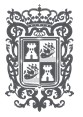  DEPENDENCIA/ENTIDAD 	25 - 03 Fideicomiso Fondo de Fomento Agropecuario del Estado de CampecheMISIÓN                                                     4 Desarrollo Económico con Visión al FuturoMATRIZ DE  INDICADORESATRIBUTOS DEL INDICADORNIVELRESUMEN NARRATIVOContribuir a generar las condicionesINDICADOR                          FORMULA               META   UNIDAD DE MEDIDA[(Valor de la producción delTIPO DE INDICADORDIMENSION        FRECUENCIA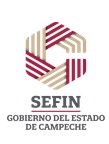 FINPROPOSITOPROYECTO/ COMPONENTEnecesarias para construir un sector agropecuario productivo, competitivo, rentable y sustentable, para alcanzar su sostenibilidadEl sector agroalimentario incrementa su productividad y competitividadMedidas sanitarias, acuícolas y pesqueras   implementadas   a través de proyectos de sanidad e inocuidadTasa de crecimiento realanual del sector agropecuario en el periodo actual respecto al año basePorcentaje de productores rurales atendidos en los programasPorcentaje de convenios específicos firmados para fortalecer la sanidad e inocuidad agroalimentariasector agropecuario en elaño evaluado / Valor de la producción del sector agropecuario en el año base)-1] x100(Número de productoresatendidos / Total de productores rurales en el Estado) x100(Convenios realizados / Convenios programados) x10041.4        Por ciento              Estratégico                Eficacia                      Anual100        Por ciento              Estratégico                Eficacia                      Anual100        Por ciento                 Gestión                   Eficacia                  TrimestralCUARTA SECCIÓNSan Francisco de Campeche, PÁG. 876                                       PERIÓDICO OFICIAL DEL ESTADO      Cam.,  Diciembre 16 de 2021 	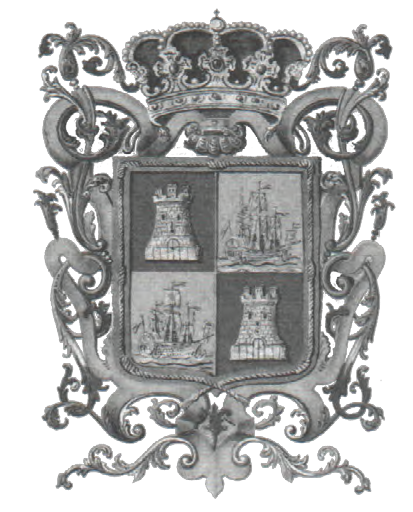 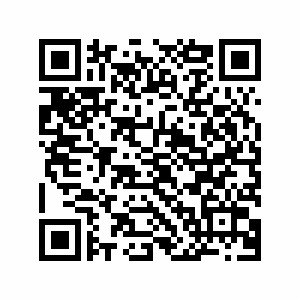 Periodico Oficial del Estado de Campeche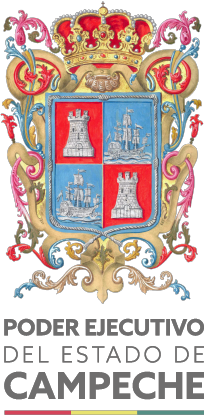 Codigo de VerificaciónMISIONESIMPORTEPORCENTAJE CONTRA TOTAL DEL PRESUPUESTOGASTO PROGRAMABLE1 Gobierno Honesto y Transparente.2 Paz y Seguridad Ciudadana3 Inclusión, Bienestar y Justicia Social.4 Desarrollo Económico con Visión al Futuro.5 Un Estado Naturalmente SostenibleGASTO NO PROGRAMABLEOtras Funciones17,579,507,3052,362,689,7841,754,467,27311,743,425,831477,808,9971,241,115,4204,770,435,4814,770,435,48178.6610.577.8552.552.145.5521.3421.34TOTAL22,349,942,786100.00MISIONESIMPORTEPORCENTAJE CONTRA TOTAL DEL PRESUPUESTOGASTO PROGRAMABLE1 Gobierno Honesto y Transparente.2 Paz y Seguridad Ciudadana3 Inclusión, Bienestar y Justicia Social.4 Desarrollo Económico con Visión al Futuro.5 Un Estado Naturalmente SostenibleGASTO NO PROGRAMABLEOtras Funciones17,579,507,3052,362,689,7841,754,467,27311,743,425,831477,808,9971,241,115,4204,770,435,4814,770,435,48178.6610.577.8552.552.145.5521.3421.34TOTAL22,349,942,786100.00GOBIERNO GENERAL ESTATALMonto2   0   0   0   0                SECTOR PÚBLICO DE LAS ENTIDADES  FEDERATIVAS2   1   0   0   0                SECTOR PÚBLICO NO FINANCIERO2   1   1   0   0                GOBIERNO  GENERAL ESTATAL O DEL DISTRITO FEDERAL2   1   1   1   0                GOBIERNO  ESTATAL O DEL DISTRITO FEDERAL2   1   1   1   1                PODER EJECUTIVO2   1   1   1   1 01           Coordinación General de la Oficina de la Gobernadora o del Gobernador del Estado2   1   1   1   1 02           Secretaría de GobiernoÓrganos Administrativos Desconcentrados2   1   1   1   1 02   40   Archivo General del Estado de Campeche2   1   1   1   1 02   41   Comisión Local de Búsqueda de Personas del Estado de Campeche2   1   1   1   1 02   42   Consejo Estatal de Población de Campeche2   1   1   1   1 02   43   Instituto Estatal del Transporte del Estado de Campeche2   1   1   1   1 02   44   Secretaría Ejecutiva del Sistema Estatal de Protección Integral de Niñas, Niños yAdolescentes2   1   1   1   1 02   45   Consejo Estatal de Seguridad Pública del Estado de Campeche2   1   1   1   1 03           Secretaría de Administración y FinanzasÓrganos Administrativos Desconcentrados2   1   1   1   1 03   26   Servicio de Administración Fiscal del Estado de Campeche2   1   1   1   1 04           Secretaría de Modernización Administrativa e Innovación GubernamentalÓrganos Administrativos Desconcentrados2   1   1   1   1 04   19   Comisión de Mejora Regulatoria del Estado de Campeche2   1   1   1   1 05           Secretaría de Educación2   1   1   1   1 06           Secretaría de SaludÓrganos Administrativos Desconcentrados2   1   1   1   1 06   08   Comisión de Conciliación y Arbitraje Médico del Estado de Campeche2   1   1   1   1 07           Secretaría de Desarrollo Territorial, Urbano y Obras Públicas2   1   1   1   1 08           Secretaría de Desarrollo EconómicoÓrganos Administrativos Desconcentrados2   1   1   1   1 08   11   Instituto Campechano del Emprendedor2   1   1   1   1 08   12   Promotora de Productos y Servicios de Campeche2   1   1   1   1 08   13   Instituto para el Desarrollo de la Micro, Pequeña y Mediana Empresa2   1   1   1   1 09           Secretaría de Desarrollo Agropecuario2   1   1   1   1 10           Secretaría de BienestarÓrganos Administrativos Desconcentrados2   1   1   1   1 10   19   Junta Estatal de Asistencia Privada2   1   1   1   1 11           Secretaría de Inclusión2   1   1   1   1 12           Secretaría de Medio Ambiente, Biodiversidad, Cambio Climático y Energía2   1   1   1   1 13           Secretaría de Turismo2   1   1   1   1 14           Secretaría de Protección y Seguridad Ciudadana2   1   1   1   1 15           Secretaría de Protección Civil2   1   1   1   1 16           Consejería Jurídica2   1   1   1   1 17           Secretaría de la Contraloría2   1   1   1   1 18           Fiscalía General del Estado de Campeche2   1   1   1   1 19           Provisiones del Estado2   1   1   1   1 20           Deuda Pública177,822,899378,720,5336,225,6273,876,7808,069,1239,284,6452,260,39987,778,336324,379,211343,580,64187,177,7836,750,996518,906,986292,898,1085,998,947343,957,23461,959,1104,844,3225,416,4005,553,401156,314,807187,805,6501,841,89624,329,275120,002,76569,649,900615,294,21890,271,45534,952,37971,130,029411,412,034169,916,369273,144,349Total4,901,526,607GOBIERNO GENERAL ESTATALMonto2   0   0   0   0                SECTOR PÚBLICO DE LAS ENTIDADES FEDERATIVAS2   1   0   0   0                SECTOR PÚBLICO NO FINANCIERO2   1   1   0   0                GOBIERNO GENERAL ESTATAL O DEL DISTRITO FEDERAL2   1   1   1   0                GOBIERNO ESTATAL O DEL DISTRITO FEDERAL2   1   1   1   2                PODER LEGISLATIVO2   1   1   1   2   21         PODER LEGISLATIVO Servicios Personales Materiales y suministros Servicios Generales TransferenciasBienes Muebles e InmueblesSubtotalAuditoría Superior del EstadoServicios Personales Materiales y suministros Servicios GeneralesBienes Muebles e InmueblesSubtotalTotal2   0   0   0   0                SECTOR PÚBLICO DE LAS ENTIDADES FEDERATIVAS2   1   0   0   0                SECTOR PÚBLICO NO FINANCIERO2   1   1   0   0                GOBIERNO GENERAL ESTATAL O DEL DISTRITO FEDERAL2   1   1   1   0                GOBIERNO ESTATAL O DEL DISTRITO FEDERAL2   1   1   1   3                PODER JUDICIAL2   1   1   1   3   22         H. Tribunal Servicios Personales Materiales y Suministros Servicios GeneralesBienes Muebles e InmueblesSubtotalConsejo de la JudicaturaServicios Personales Materiales y Suministros Servicios GeneralesBienes Muebles e InmueblesSubtotalReforma Laboral Servicios Personales Materiales y Suministros Servicios Generales SubtotalTotal2   0   0   0   0                SECTOR PÚBLICO DE LAS ENTIDADES FEDERATIVAS2   1   0   0   0                SECTOR PÚBLICO NO FINANCIERO2   1   1   0   0                GOBIERNO GENERAL ESTATAL O DEL DISTRITO FEDERAL2   1   1   1   0                GOBIERNO ESTATAL O DEL DISTRITO FEDERAL2   1   1   1   4                ORGANOS AUTÓNOMOS2   1   1   1   4   23         ORGANOS AUTÓNOMOS2   1   1   1   4   23 01   Instituto Electoral del Estado de CampecheServicios Personales Materiales y Suministros Servicios Generales109,397,9178,907,22831,404,77649,819,200950,000200,479,12135,421,6141,507,0009,073,0701,051,32047,053,004247,532,12574,684,3493,413,3524,781,439394,70483,273,844199,827,81512,536,29219,861,2214,449,636236,674,9647,661,772789,0001,165,4409,616,212329,565,02051,122,5201,940,0009,210,000Bienes Muebles e Inmuebles1,000,000GOBIERNO GENERAL ESTATALMontoMontoADEFASSubtotalFinanciamiento a partidosPartido  Acción NacionalPartido Revolucionario InstitucionalPartido MORENAPartido de la Revolución DemocráticaPartido del TrabajoPartido Verde Ecologista de MéxicoPartido Movimiento CiudadanoTotal2   1   1   1   4   23 02   Comisión de Derechos Humanos del Estado de CampecheServicios Personales Materiales y Suministros Servicios GeneralesBienes Muebles e InmueblesTotal2   1   1   1   4   23 03   Comisión de Transparencia y Acceso a la Información Pública del Estado de CampecheServicios Personales Materiales y Suministros Servicios GeneralesBienes Muebles e InmueblesTotal2   1   1   1   4   23 04   Tribunal Electoral del Estado de Campeche.Servicios Personales Materiales y Suministros Servicios GeneralesBienes Muebles e InmueblesSubtotalTotal2   1   1   1   4   23 05   Tribunal de Justicia Administrativa del Estado de CampecheServicios Personales Materiales y Suministros Servicios GeneralesBienes Muebles e InmueblesTotal2   1   1   1   4   23 06   Fiscalía Especializada en Combate a la Corrupción del Estado de CampecheServicios Personales Materiales y Suministros Servicios GeneralesBienes Muebles e InmueblesTotal2   0   0   0   0                SECTOR PÚBLICO DE LAS ENTIDADES  FEDERATIVAS2   1   0   0   0                SECTOR PÚBLICO NO FINANCIERO2   1   1   0   0                GOBIERNO  GENERAL ESTATAL O DEL DISTRITO FEDERALENTIDADES  PARAESTATALES Y FIDEICOMISOS NO EMPRESARIALES Y NO2   1   1   2   0FINANCIEROSENTIDADES  PARAESTATALES Y FIDEICOMISOS NO EMPRESARIALES Y NO2   1   1   2   0FINANCIEROS.2   1   1   2   0   24         ORGANISMOS PUBLICOS  DESCENTRALIZADOS2   1   1   2   0   24 01   Colegio de Estudios Científicos y Tecnológicos del Estado de Campeche1822111123,000,00086,272,52095,869,48310,821,44222,947,86328,364,9614,109,5084,109,5084,109,50821,406,6932,142,00324,656,571815,0963,413,9428,885,60918,100,348640,0262,304,579259,4201,304,37316,053,8551,283,9981,541,07018,878,9238,878,92312,292,066144,0001,123,8823,559,9489,407,246197,4631,447,950260,0001,312,65923,029,3892   1   1   2   0   24 02   Instituto de Capacitación para el Trabajo del Estado de Campeche2   1   1   2   0   24 03   Colegio de Bachilleres del Estado de Campeche64,964,543232,945,72864,964,543232,945,728GOBIERNO GENERAL ESTATALMonto2   1   1   2   0   24 04   Universidad Tecnológica de Campeche2   1   1   2   0   24 05   Colegio de Educación Profesional Técnica del Estado de Campeche2   1   1   2   0   24 06   Instituto Estatal de la Educación para los Adultos del Estado de Campeche2   1   1   2   0   24 07   Instituto Tecnológico Superior de Calkiní en el Estado de Campeche2   1   1   2   0   24 08   Instituto Tecnológico Superior de Escárcega2   1   1   2   0   24 09   Instituto Tecnológico Superior de Champotón2   1   1   2   0   24 10   Universidad Tecnológica de Candelaria2   1   1   2   0   24 11   Instituto Tecnológico Superior de Hopelchén2   1   1   2   0   24 12   Universidad Tecnológica de Calakmul2   1   1   2   0   24 13   Universidad Autónoma de Campeche2   1   1   2   0   24 14   Universidad Autónoma de Carmen2   1   1   2   0   24 15   Instituto Campechano2   1   1   2   0   24 16   Fundación Pablo García2   1   1   2   0   24 17   Consejo Estatal de Investigación Científica y Desarrollo Tecnológico2   1   1   2   0   24 18   Instituto de la Infraestructura Física Educativa del Estado de Campeche2   1   1   2   0   24 19   Promotora de Eventos Artísticos, Culturales y de Convenciones del Estado de Campeche2   1   1   2   0   24 20   Instituto Estatal para el Fomento de las Actividades Artesanales en Campeche2   1   1   2   0   24 21   Sistema para el Desarrollo Integral de la Familia del Estado de Campeche2   1   1   2   0   24 22   Instituto del Deporte del Estado del Estado de Campeche2   1   1   2   0   24 23   Instituto de la Mujer del Estado de Campeche2   1   1   2   0   24 24   Instituto de la Juventud del Estado de Campeche2   1   1   2   0   24 25   Hospital "Dr. Manuel Campos"2   1   1   2   0   24 26   Hospital Psiquiátrico de Campeche2   1   1   2   0   24 27   Instituto de Servicios Descentralizados de Salud Pública del Estado2   1   1   2   0   24 28   Régimen Estatal de Protección Social en Salud en Campeche2   1   1   2   0   24 29   Sistema  de  Atención  a Niños,  Niñas  y Adolescentes  Farmacodependientes  del  Estado  deCampeche “Vida Nueva”2   1   1   2   0   24 30   Comisión de Agua Potable y Alcantarillado del Estado de Campeche2   1   1   2   0   24 31   Promotora para la Conservación y Desarrollo Sustentable del Estado de Campeche2   1   1   2   0   24 32   Comisión Estatal de Desarrollo de Suelo y Vivienda2   1   1   2   0   24 33   Instituto de Desarrollo y Formación Social2   1   1   2   0   24 34   Sistema de Televisión y Radio de Campeche2   1   1   2   0   24 35   Instituto de Información Estadística, Geográfica y Catastral del Estado de Campeche2   1   1   2   0   24 36   Instituto de Seguridad y Servicios Sociales de los Trabajadores del Estado de Campeche2   1   1   2   0   24 37   Instituto de Acceso a la Justicia del Estado de Campeche2   1   1   2   0   24 38   Centro de Conciliación Laboral en el Estado2   1   1   2   0   24 39   Agencia de Energía del Estado de Campeche2   1   1   2   0   24 40   Secretaria Ejecutiva del Sistema Anticorrupción2   1   1   2   0   24 41   En cumplimiento al Artículo Séptimo Transitorio de la Ley Orgánica de la AdministraciónPública del Estado de Campeche2   1   1   2   0   24 42   En cumplimiento al Artículo Quinto Transitorio de la Ley Orgánica de la Administración Pública del Estado de Campeche2   1   1   2   0   24 43   En cumplimiento al Artículo Sexto Transitorio de la Ley Orgánica de la Administración Pública del Estado de CampecheTotal2   0   0   0   0                SECTOR PÚBLICO DE LAS ENTIDADES  FEDERATIVAS2   1   0   0   0                SECTOR PÚBLICO NO FINANCIERO2   1   1   0   0                GOBIERNO  GENERAL ESTATAL O DEL DISTRITO FEDERALENTIDADES  PARAESTATALES Y FIDEICOMISOS NO EMPRESARIALES Y NO2   1   1   2   0FINANCIEROS44,093,28418,751,06517,443,05644,802,80230,157,79224,726,2378,167,41611,063,6595,802,846303,573,165216,000,225142,881,79339,692,7252,594,41219,283,16816,994,79514,954,906224,756,39099,319,38310,280,5968,361,294129,509,67950,859,897256,482,783026,961,27566,058,58210,626,50033,892,60218,109,02751,959,41215,933,30748,413,39356,954,72815,289,4332,644,3754,570,09041,970,356129,812,82015,965,4132,700,654,341ENTIDADES  PARAESTATALES Y FIDEICOMISOS NO EMPRESARIALES Y NO2   1   1   2   0FINANCIEROS2   1   1   2   0   25         FIDEICOMISOS PUBLICOSFIDEICOMISOS FINANCIEROS PUBLICOS  CON PARTICIPACION ESTATAL MAYORITARIAGOBIERNO GENERAL ESTATALMontoFondos y Fideicomisos Públicos3   0   0   0   0                  SECTOR PÚBLICO MUNICIPAL3   1   0   0   0                  SECTOR PÚBLICO NO  FINANCIERO3   1   1   0   0                  GOBIERNO GENERAL MUNICIPAL3   1   1   1   0                  GOBIERNO MUNICIPAL3   1   1   1   0                  ORGANO EJECUTIVO MUNICIPAL3   1   1   1   1   26          PARTICIPACIONES Y TRANSFERENCIAS A MUNICIPIOS SECTOR PUBLICO MUNICIPALParticipaciones y Transferencias a Municipios47,151,0002,805,077,157TOTAL11,307,589,765CONCEPTOIMPORTEParticipacionesOtros Recursos  participablesAportaciones a MunicipiosApoyo a Juntas, Comisarías  y AgenciasFortalecimiento para Infraestructura MunicipalRemuneración al cuerpo Policíaco y otros conceptos2,526,044,80853,302,13369,582,91629,676,71822,000,000104,470,582TOTAL2,805,077,157MunicipiosImporteCalakmul Calkiní Campeche Candelaria Carmen Champotón Dzitbalché Escárcega Hecelchakán Hopelchén Palizada Seybaplaya TenaboNo distribuible  Goegraficamente114,987,619120,764,360700,801,470154,837,876758,499,482215,220,92643,411,662182,763,513113,587,937139,386,441122,322,58539,373,76785,901,36813,218,151TOTAL2,805,077,157CONCEPTOIMPORTEFondo para Entidades Federativas y Municipios Productores de HidrocarburosFondo de Aportaciones de Infraestructura Social MunicipalFondo de Aportaciones para el Fortalecimiento de los Municipios y de lasDemarcaciones Territoriales del Distrito Federal97,771,964899,039,761695,402,250TOTAL1,692,213,975MunicipiosImporteCalakmul Calkiní Campeche Candelaria Carmen Champotón Dzitbalché Escárcega Hecelchakán Hopelchén Palizada Seybaplaya Tenabo118,719,81994,217,016339,825,502158,613,466356,912,001153,763,77536,980,093160,769,48464,109,695123,220,53925,755,59230,997,12728,329,866TOTAL1,692,213,975CONCEPTOIMPORTEFideicomiso de Inversión del Impuesto del 2% sobre  nóminaFideicomiso Fondo CampecheFideicomiso “Fondo de Fomento Agropecuario del Estado de Campeche” (FOFAECAM)12,300,00016,166,00018,685,000TOTAL47,151,000CONCEPTOIMPORTEPrograma de Vinculación Laboral, Desarrollo sostenible de las MIPYMES y Fortalecimiento de laCapacidad Productiva de las Empresas del Estado2,355,000TOTAL2,355,000NOMBRE DEL  FIDEICOMISOFIDUCIARIONo. DE CONTRATOSALDOMONTO A TRANSFERIR EN2022FIDEICOMISO DE INVERSION DEL  2% SOBRE NOMINAS DEL ESTADO DE CAMPECHENAFIN80065505,799,154.0012,300,000.00FONDO CAMPECHENAFIN8038390,427,387.056,000,000.00FONDO ESTATAL DE FOMENTO INDUSTRIAL DEL  ESTADO DE CAMPECHE (FEFICAM)NAFIN80067132,666,385.9610,166,000.00FONDO DE FOMENTO AGROPECUARIO DEL  ESTADO DE CAMPECHEBANORTE265214,320,189.4818,685,000.00CONSTRUCCION PUENTE DE LA UNIDADBANCA INVEX3089115,344,462.120.00FONDO DE DESASTRES NATURALES DEL  ESTADO DE CAMPECHE (FONDENCAM)BBVA BANCOMER411119196,485,993.6314,298,999.00TOTAL$       955,043,572.24$       61,449,999.00CONCEPTOIMPORTEESTATALAdeudos de Ejercicios Fiscales AnterioresCosto de Financiamiento de la Deuda9111   Amortización de la deuda interna con instituciones de crédito9211   Intereses de la deuda interna con instituciones de crédito9221   Intereses derivados de la colocación de títulos y valores (Bonos cupón cero)50,000,000223,144,34949,584,189133,382,93640,177,224TOTAL273,144,349TIPOCAPITALINTERESESTOTALFINANCIAMIENTO  RECURSO ESTATALBANCA COMERCIAL BANCA DE DESARROLLOEMISIONES BURSÁTILES (BONOS CUPÓN CERO)49,584,18900133,382,936040,177,224182,967,125040,177,224TOTAL49,584,189173,560,160223,144,349DEUDORACREEDORNÚMERO DE CRÉDITOM ONTO ORIGINALENDEUDAM IENTONETO INICIO 2021ENDEUDAM IENTONETO FINAL 2021FECHACONTRATOFECHAFECHATIPO DE CRÉDITOPLAZOTASA DE INTERÉSAFECTACIÓNFUENTEDESTINODISPOSICIONVENCIM IENTOCONSOLIDADO DEUDA DIRECTA BANCA COMERCIALCORTO PLAZO LARGO PLAZOPODER EJECUTIVO DEL ESTADO DE CAMPECHE PODER EJECUTIVO DEL ESTADO DE CAMPECHE PODER EJECUTIVO DEL ESTADO DE CAMPECHE PODER EJECUTIVO DEL ESTADO DE CAMPECHEPODER EJECUTIVO DEL ESTADO DE CAMPECHEDEUDA INDIRECTAOBLIGADO  SOLIDARIO SUBSIDIARIO Y LIMITADO BANCA COMERCIALCORTO PLAZO LARGO PLAZOADMINISTRACIÓN PORTUARIA INTEGRAL DE CAMPECHE, S.A de C.VEMISIONES BURSÁTILES-BONOS CUPÓN CERO BANCA DE DESARROLLOCORTO PLAZO LARGO PLAZOPODER EJECUTIVO DEL ESTADO DE CAMPECHEPODER EJECUTIVO DEL ESTADO DE CAMPECHEPODER EJECUTIVO DEL ESTADO DE CAMPECHEPODER EJECUTIVO DEL ESTADO DE CAMPECHEPODER EJECUTIVO DEL ESTADO DE CAMPECHEBANAMEX, S. A. BANAMEX, S. A. BANAMEX, S. A. SANTANDER, S. A.BBVA BANCOMER, SBANAMEX, S. A.FONRECFONRECFONRECFONRECPROFISE170517071708P04-0617034. AP. 04-09170513239988501410549145041686823328145053,354,412,8692,428,190,3692,428,190,369-2,428,190,369537,500,000174,967,271109,473,098800,000,000806,250,000450,000,000-450,000,000476,222,500-83,449,0156,854,70672,675,017104,534,855208,708,9072,833,397,335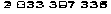 2,256,721,7682,256,721,768-2,256,721,768466,450,188153,250,39695,889,270766,535,666774,596,247100,453,067-100,453,067476,222,500-83,449,0156,854,70672,675,017104,534,855208,708,9072,759,435,6722,207,137,5792,207,137,579-2,207,137,579450,287,438148,288,09792,784,343753,565,306762,212,39576,075,593-76,075,593476,222,500-83,449,0156,854,70672,675,017104,534,855208,708,90714-abr-1414-ago-1414-ago-1416-may-1704-sep-1713-jul-1123-mar-1207-may-1308-may-1331-jul-1413-jul-1209-may-1425-sep-1425-sep-1404-jul-1710-oct-1718-ago-1106-jun-1219-jul-1317-jun-1317-oct-1422-oct-1225-abr-3425-sep-3425-sep-3416-may-3704-sep-3728-jul-C2O6 NTRAT07-jun-3217-jun-3317-jun-3317-oct-3422-oct-32CONTRATO DE APERTURA DE CRÉDITO SIMPLECONTRATO DE APERTURA DE CRÉDITO SIMPLECONTRATO DE APERTURA DE CRÉDITO SIMPLECONTRATO DE APERTURA DE CRÉDITO SIMPLECONTRATO DE APERTURA DE CRÉDITO SIMPLEO DE APERTURA DE CRÉDITCONTRATO DE APERTURA DE CRÉDITO SIMPLECONTRATO DE APERTURA DE CRÉDITO SIMPLECONTRATO DE APERTURA DE CRÉDITO SIMPLECONTRATO DE APERTURA DE CRÉDITO SIMPLECONTRATO DE APERTURA DE CRÉDITO SIMPLE240 MESES240 MESES240 MESES240 MESES240 MESESO1S8I0MMPLEESES240 MESES240 MESES240 MESES240 MESES240 MESESTIIE + 0.56TIIE + 0.58TIIE + 0.58TIIE + 0.65TIIE + 0.56TIIE + 0.908.47%TIEE+ 0.758.50%TIIE + 0.778.17%3.00%1.08%0.67%4.00%5.00%Ingresos Ordinarios APICAM0.80%0.13%0.60%0.53%2.00%RAMO 28RAMO 28RAMO 28RAMO28/INGRESOS LOCALESRAMO 28Ingresos correspondientesa  las  tarifas   de infraestructura portuariaFUENTE PRIMARIA:BONOS CUPON CERO (CAPITAL) Y RAMO 28 (INTERESES)FUENTE PRIMARIA:BONOS CUPON CERO (CAPITAL) Y RAMO 28 (INTERESES)FUENTE PRIMARIA:BONOS CUPON CERO (CAPITAL) Y RAMO 28 (INTERESES)FUENTE PRIMARIA:BONOS CUPON CERO (CAPITAL) Y RAMO 28 (INTERESES)FUENTE PRIMARIA: BONOS CUPON CERO (CAPITAL) Y RAMO 28 (INTERESES)CONSTRUCCION DEL MERCADO ALONSO FELIPE ANDRADE, OBRAS COMPLEMENTARIAS VINCULADASREESTRUCTURACION DECREDITOSPAVIMENTACION DE CALLES EN EL MUNICIPIO DE CAMPECHE CONSTRUCCION  NUEVO PUENTE LAUNIDAD, CIUDAD DEL CARMEN,CAMPECHE CONSTRUCCION DEL PUENTE VEHICULAR AV. GOBERNADORES,REMODELACION DEL TRAMO JUSTO SIERRA - RESURGIMIENTO, UNIDAD DEPORTIVA EN CIUDAD DEL CARMEN, PARQUE MOCH COHUO.INFRAESTRUCTURA PORTUARIA PARA AMPLIAR EL PUERTO DE SEYBAPLAYA Y DE ISLA DEL CARMENINUNDACION FLUVIAL EN PALIZADA, AÑO 2011LLUVIA SEVERA EN EL MUNICIPIO DE PALIZADALLUVIA SEVERA EN LOS MUNICIPIOS DE CALAKMUL, CANDELARIA Y CARMEN, AÑO 2012LLUVIA SEVERA EN EL MUNICIPIO DEL CARMEN, AÑO 2014FONDO DE APOYO PARA LA INFRAESTRUCTURA Y SEGURIDADDEUDORACREEDORNÚMERO DE CRÉDITOMONTO ORIGINALENDEUDAMIENTONETO INICIO 2022ENDEUDAMIENTONETO FINAL 2022FECHACONTRATOFECHAFECHATIPO DE CRÉDITOPLAZOTASA DE INTERÉSAFECTACIÓNFUENTEDESTINODISPOSICIONVENCIMIENTOCONSOLIDADO DEUDA DIRECTA BANCA COMERCIALCORTO PLAZO LARGO PLAZOPODER EJECUTIVO DEL ESTADO DE CAMPECHEPODER EJECUTIVO DEL ESTADO DE CAMPECHEPODER EJECUTIVO DEL ESTADO DE CAMPECHEPODER EJECUTIVO DEL ESTADO DE CAMPECHEPODER EJECUTIVO DEL ESTADO DE CAMPECHEBANAMEX, S. A.BANAMEX, S. A. BANAMEX, S. A.SANTANDER, S. A.BBVA BANCOMER, S. A.170517071708P04-0617034P04-091705110549145041686823328145052,904,412,8692,428,190,3692,428,190,369-2,428,190,369537,500,000174,967,271109,473,098800,000,000806,250,000476,222,500-83,449,0156,854,70672,675,017104,534,855208,708,9072,732,944,2682,256,721,7682,256,721,768-2,256,721,768466,450,188153,250,39695,889,270766,535,666774,596,247476,222,500-83,449,0156,854,70672,675,017104,534,855208,708,9072,683,360,0792,207,137,5792,207,137,579-2,207,137,579450,287,438148,288,09792,784,343753,565,306762,212,395476,222,500-83,449,0156,854,70672,675,017104,534,855208,708,90714-abr-1414-ago-1414-ago-1416-may-1704-sep-1723-mar-1207-may-1308-may-1331-jul-1413-jul-1209-may-1425-sep-1425-sep-1404-jul-1710-oct-1706-jun-1219-jul-1317-jun-1317-oct-1422-oct-1225-abr-3425-sep-3425-sep-3416-may-3704-sep-3707-jun-3217-jun-3317-jun-3317-oct-3422-oct-32CONTRATO DE APERTURA DE CRÉDITO SIMPLECONTRATO DE APERTURA DE CRÉDITO SIMPLE CONTRATO DE APERTURA DE CRÉDITO SIMPLECONTRATO DE APERTURA DE CRÉDITO SIMPLECONTRATO DE APERTURA DE CRÉDITO SIMPLECONTRATO DE APERTURA DE CRÉDITO SIMPLECONTRATO DE APERTURA DE CRÉDITO SIMPLECONTRATO DE APERTURA DE CRÉDITO SIMPLECONTRATO DE APERTURA DE CRÉDITO SIMPLECONTRATO DE APERTURA DE CRÉDITO SIMPLE240 MESES240 MESES240 MESES240 MESES240 MESES240 MESES240 MESES240 MESES240 MESES240 MESESTIIE + 0.56TIIE + 0.58TIIE + 0.58TIIE + 0.65TIIE + 0.568.47%TIEE + 0.758.50%TIIE + 0.778.17%3.00%1.08%0.67%4.00%5.00%0.80%0.13%0.60%0.53%2.00%RAMO 28RAMO 28RAMO 28RAMO28/INGRESOS LOCALESRAMO 28FUENTE PRIMARIA:BONOS CUPON CERO   (CAPITAL) Y RAMO 28 (INTERESES)FUENTE PRIMARIA:BONOS CUPON CERO   (CAPITAL) Y RAMO 28 (INTERESES)FUENTE PRIMARIA:BONOS CUPON CERO   (CAPITAL) Y RAMO 28 (INTERESES)FUENTE PRIMARIA:BONOS CUPON CERO   (CAPITAL) Y RAMO 28 (INTERESES)FUENTE PRIMARIA: BONOS CUPON CERO (CAPITAL) Y RAMO 28 (INTERESES)CONSTRUCCION DEL MERCADO ALONSO FELIPE ANDRADE, OBRAS COMPLEMENTARIAS VINCULADAS AL MEGADRENAJE, APORTACION AL CONVENIO APAZU, INFRAESTRUCTURA EDUCATIVA UAC (EDIFICIO DE LA FACULTAD QUIMICO BIOLOGICAS)REESTRUCTURACION DE CREDITOSPAVIMENTACION DE CALLES EN EL MUNICIPIO DE CAMPECHECONSTRUCCION NUEVO PUENTE LA UNIDAD, CIUDAD DEL CARMEN.CAMPECHECONSTRUCCION DEL PUENTE VEHICULAR AV. GOBERNADORES, REMODELACION DEL TRAMO JUSTO SIERRA - RESURGIMIENTO, UNIDAD DEPORTIVA EN CIUDAD DEL CARMEN, PARQUE MOCH COHUO.INUNDACION FLUVIAL EN PALIZADA, AÑO 2011LLUVIA SEVERA EN EL MUNICIPIO DE PALIZADALLUVIA SEVERA EN LOS MUNICIPIOS DE CALAKMUL, CANDELARIA Y CARMEN, AÑO 2012LLUVIA SEVERA EN EL MUNICIPIO DEL CARMEN, AÑO 2014FONDO DE APOYO PARA LA INFRAESTRUCTURA Y SEGURIDADEMISIONES BURSÁTILES-BONOS CUPÓN CEROEMISIONES BURSÁTILES-BONOS CUPÓN CEROBANCA DE DESARROLLO CORTO PLAZO LARGO PLAZOPODER EJECUTIVO DEL ESTADO DE CAMPECHEPODER EJECUTIVO DEL ESTADO DE CAMPECHEPODER EJECUTIVO DEL ESTADO DE CAMPECHEPODER EJECUTIVO DEL ESTADO DE CAMPECHEPODER EJECUTIVO DEL ESTADO DE CAMPECHEFONREC FONREC FONRECFONRECPROFISECONCEPTO Ramo 33IMPORTEI.  Fondo de Aportaciones para la Nómina Educativa y Gasto OperativoII. Fondo de Aportaciones para los Servicios de SaludIII. Fondo de Aportaciones para la Infraestructura SocialFondo de Aportaciones para la Infraestructura Social EstatalFondo de Aportaciones para la Infraestructura Social MunicipalIV.  Fondo  de  Aportaciones   para  el  Fortalecimiento   de  los  Municipios  y  de  lasDemarcaciones Territoriales del D.F. V. Fondo de Aportaciones MúltiplesVI. Fondo de Aportaciones para la Educación Tecnológica y de AdultosEducación TecnológicaEducación de AdultosVII. Fondo de Aportaciones para la Seguridad Pública de los Estados y del D.F. VIII. Fondo de aportaciones para el Fortalecimiento de las Entidades Federativas4,810,685,6391,931,714,7661,023,048,035124,008,274899,039,761695,402,250*            428,585,214121,139,89448,532,04772,607,847*           188,952,577264,435,735TOTAL9,463,964,110Obras públicasDeHastaObras PúblicasMonto máximo total de cada obra que podrá adjudicarse directamenteMonto máximo total de cada obra que podrá adjudicarse mediante invitación a cuando menos tres contratistasLicitación públicaAdquisiciones, arrendamientos y prestación de serviciosMonto Máximo total de cada operación que podrá adjudicarse directamenteMonto máximo total de cada operación que podrá adjudicarse habiendo convocado, a cuando menos tres proveedoresLicitación pública1750,0012’750,0011500,0011’500,001750,0002,750,000En adelante500,0001,500,000En adelanteGASTO DE FUNCIONAMIENTO SERVICIOS PERSONALES MATERIALES Y SUMINISTROS SERVICIOS GENERALESTRANSFERENCIAS, ASIGNACIONES,  SUBSIDIOS Y OTRAS AYUDASPODERES LEGISLATIVO Y JUDICIAL ORGANISMOS PÚBLICOS AUTÓNOMOSSECRETARIAS, DEPENDENCIAS Y ORGANOS ADMINISTRATIVOS ORGANISMOS DESCENTRALIZADOSFIDEICOMISO FONDO CAMPECHEFIDEICOMISO DE INVERSIÓN DEL IMPUESTO DEL 2% SOBRE NÓMINA FIDEICOMISO FOFAECAMBIENES MUEBLES, INMUEBLES E INTANGIBLES INVERSIÓN PUBLICAINVERSIONES  FINANCIERAS  Y OTRAS PROVISIONES CONTINGENCIAS PARA FENOMENOS NATURALES PROVISIONES DEL ESTADOPARTICIPACIONES  Y APORTACIONES PARTICIPACIONES Y APORTACIONES  A MUNICIPIOS APORTACIONES A CONVENIOS A DEPENDENCIASDEUDA PÚBLICAADEUDOS FISCALES DE EJERCICIOS ANTERIORES COSTO FINANCIERO DE LA DEUDA PÚBLICA3,668,174,7822,303,008,432500,393,932864,772,4184,104,301,129577,097,145276,083,515503,315,1282,700,654,34116,166,00012,300,00018,685,00017,420,029157,942,011184,215,36814,298,999169,916,3692,902,392,0972,805,077,15797,314,940273,144,34950,000,000223,144,34932.4436.290.151.401.6325.672.42PRESUPUESTO NO ETIQUETADO11,307,589,765100.00RAMO 33FONDO DE APORTACIONES  DE NOMINA EDUCATIVA Y GASTO OPERATIVO (FONE)FONDO DE APORTACIONES  PARA LOS SERVICIOS DE SALUD (FASSA)FONDO DE APORTACIONES  PARA LA INFRAESTRUCTURA SOCIAL  (FAIS)ESTATAL MUNICIPALFONDO DE APORTACIONES  PARA EL FORTALECIMIENTO DE LOS MUNICIPIOS  Y DE LAS DEMARCACIONES TERRITORIALES  DEL D.F. (FORTAMUN)FONDO DE APORTACIONES  MULTIPLES (FAM)ASISTENCIA SOCIALINFRAESTRUCTURA EDUCATIVA BÁSICA Y SUPERIORFONDO DE APORTACIONES  PARA LA EDUCACIÓN TECNOLÓGICA  Y DE AULTOS (FAETA)EDUCACIÓN TECNOLOGICAEDUCACIÓN DE ADULTOSFONDO DE APORTACIONES  PARA LA SEGURIDAD PÚBLICA DE LOS ESTADOS Y DEL D.F (FASP)FONDO DE APORTACIONES  PARA EL FORTALECIMIENTO DE LAS ENTIDADES FEDERATIVAS  (FAFEF)DIVERSOS CONVENIOS FEDERALESFONDO PARA ENTIDADES FEDERATIVAS  Y MUNICIPIOS PRODUCTORES  DE HIDROCARBUROS4,810,685,6391,931,714,7661,023,048,035124,008,274899,039,761695,402,250428,585,214142,327,325286,257,889121,139,89448,532,04772,607,847188,952,577264,435,7351,089,529,091488,859,82043.5717.499.266.303.881.101.712.399.874.43PRESUPUESTO ETIQUETADO11,042,353,021100.00TOTAL PRESUPUESTO EGRESOS22,349,942,786C O N C E P T OGASTO CORRIENTEGASTO DE CAPITALAMORTIZACION DE LA DEUDA Y DISMINUCION DE PASIVOSPENSIONES Y JUBILACIONESPARTICIPACIONESTOTALGASTO DE FUNCIONAMIENTO SERVICIOS PERSONALES MATERIALES Y SUMINISTROS SERVICIOS GENERALESTRANSFERENCIAS,  ASIGNACIONES, SUBSIDIOS Y OTRAS AYUDASPODERES LEGISLATIVO Y JUDICIAL ORGANISMOS PÚBLICOS AUTÓNOMOSSECRETARIAS,      DEPENDENCIAS      Y     ORGANOS      ADMINISTRATIVOS DESCONCENTRADOSORGANISMOS DESCENTRALIZADOS FIDEICOMISO FONDO CAMPECHEFIDEICOMISO DE INVERSIÓN DEL IMPUESTO DEL 2% SOBRE NÓMINA FIDEICOMISO FOFAECAMBIENES MUEBLES, INMUEBLES E INTANGIBLESINVERSIÓN PUBLICAINVERSIONES FINANCIERAS Y OTRAS PROVISIONES PARTICIPACIONES  Y APORTACIONESPARTICIPACIONES  Y APORTACIONES A MUNICIPIOS APORTACIONES A CONVENIOS A DEPENDENCIASDEUDA PÚBLICAADEUDOS FISCALES DE EJERCICIOS ANTERIORES COSTO FINANCIERO DE LA DEUDA PÚBLICA3,667,021,7532,303,008,432500,393,932863,619,3894,103,292,589577,097,145276,083,515502,306,5882,700,654,34116,166,00012,300,00018,685,000184,215,368301,045,156203,730,21697,314,940223,560,16050,000,000173,560,1601,153,0291,153,02917,420,029157,942,01122,000,00022,000,00049,584,18949,584,1891,008,5402,579,346,9412,579,346,9413,668,174,7822,303,008,432500,393,932864,772,4184,104,301,129577,097,145276,083,515503,315,1282,700,654,34116,166,00012,300,00018,685,00017,420,029157,942,011184,215,3682,902,392,0972,783,077,157119,314,940273,144,34950,000,000223,144,349PRESUPUESTO NO ETIQUETADO8,479,135,026198,515,06949,584,1891,008,5402,579,346,94111,307,589,765RAMO 33FONDO  DE  APORTACIONES  DE  NOMINA  EDUCATIVA  Y  GASTO OPERATIVO (FONE)FONDO  DE  APORTACIONES   PARA  LOS  SERVICIOS  DE  SALUD (FASSA)FONDO    DE    APORTACIONES    PARA    LA    INFRAESTRUCTURA SOCIAL (FAIS)ESTATAL MUNICIPALFONDO DE APORTACIONES  PARA EL FORTALECIMIENTO  DE LOS MUNICIPIOS  Y  DE  LAS  DEMARCACIONES   TERRITORIALES  DEL D.F. (FORTAMUN)FONDO DE APORTACIONES MULTIPLES (FAM)ASISTENCIA SOCIALINFRAESTRUCTURA  EDUCATIVA BÁSICA Y SUPERIORFONDO DE APORTACIONES  PARA LA EDUCACIÓN TECNOLÓGICA Y DE ADULTOS (FAETA)EDUCACIÓN TECNOLOGICA EDUCACIÓN DE ADULTOSFONDO  DE  APORTACIONES  PARA  LA SEGURIDAD  PÚBLICA  DE LOS ESTADOS Y DEL D.F. (FASP)FONDO DE APORTACIONES  PARA EL FORTALECIMIENTO  DE LAS ENTIDADES FEDERATIVAS (FAFEF)DIVERSOS CONVENIOS FEDERALESFONDO     PARA     ENTIDADES     FEDERATIVAS     Y    MUNICIPIOS PRODUCTORES DE HIDROCARBUROS4,810,685,6391,931,714,76660,711,336*        60,711,336*      695,402,250428,585,214142,327,325*      286,257,889121,139,89448,532,04772,607,84786,642,161*32,000,0001,089,529,091*      100,000,000962,336,69963,296,938*  899,039,761102,310,416232,435,735388,859,8204,810,685,6391,931,714,7661,023,048,035124,008,274899,039,761695,402,250428,585,214142,327,325286,257,889121,139,89448,532,04772,607,847188,952,577264,435,7351,089,529,091488,859,820PRESUPUESTO ETIQUETADO9,356,410,3511,685,942,6700011,042,353,021TOTAL17,835,545,3771,884,457,73949,584,1891,008,5402,579,346,94122,349,942,786FINALIDAD FUNCIÓNSUBFUNCIÓNFINALIDAD FUNCIÓNSUBFUNCIÓNIMPORTE% RELACIÓN AL GASTO1GOBIERNO4,039,744,56318.0811221234312345678941512612371234812345LEGISLACIÓN Legislación Fiscalización JUSTICIAImpartición de JusticiaProcuración de JusticiaReclusión y Readaptación SocialDerechos HumanosCOORDINACIÓN DE LA POLÍTICA DE GOBIERNOPresidencia / GubernaturaPolítica InteriorPreservación y Cuidado del Patrimonio PúblicoFunción PúblicaAsuntos JurídicosOrganización de Procesos ElectoralesPoblación Territorio OtrosRELACIONES EXTERIORESRelaciones ExterioresASUNTOS FINANCIEROS Y HACENDARIOSAsuntos Financieros Asuntos Hacendarios SEGURIDAD NACIONAL DefensaMarinaInteligencia para la Preservación de la Seguridad Nacional ASUNTOS DE ORDEN PÚBLICO Y DE SEGURIDAD INTERIOR PolicíaProtección CivilOtros Asuntos de Orden Público y Seguridad Sistema Nacional de Seguridad Pública OTROS SERVICIOS GENERALESServicios Registrales, Administrativos y PatrimonialesServicios EstadísticosServicios de Comunicación y MediosAcceso a la Información Pública GubernamentalOtros247,532,125200,479,12147,053,0041,075,548,366461,178,433511,873,01265,164,44237,332,479777,509,044271,063,999193,055,41622,191,04049,003,49234,952,379182,142,0038,069,123017,031,59200666,933,629663,113,6313,819,9980000963,846,790650,445,976120,271,45533,586,074159,543,285308,374,60980,160,8720022,645,958205,567,7792DESARROLLO SOCIAL12,782,875,52857.191123PROTECCIÓN AMBIENTAL Ordenación de Desechos Administración del AguaOrdenación de Aguas Residuales, Drenaje y Alcantarillado103,407,678000FINALIDAD FUNCIÓNSUBFUNCIÓNFINALIDAD FUNCIÓNSUBFUNCIÓNIMPORTE% RELACIÓN AL GASTO4562Reducción de la ContaminaciónProtección de la Diversidad Biológica y del PaisajeOtros de Protección AmbientalVIVIENDA Y SERVICIOS A LA COMUNIDAD1,350,00049,404,23052,653,448730,533,6871234567312345412345123456612345678971UrbanizaciónDesarrollo Comunitario Abastecimiento de Agua Alumbrado Público ViviendaServicios Comunales Desarrollo Regional SALUDPrestación de Servicios de Salud a la Comunidad Prestación de Servicios de Salud a la Persona Generación de Recursos para la SaludRectoría de Sistema de SaludProtección Social en SaludRECREACIÓN,        CULTURA        Y        OTRAS        MANIFESTACIONESSOCIALESDeporte y RecreaciónCulturaRadio, Televisión y EditorialesAsuntos Religiosos y Otras Manifestaciones SocialesEDUCACIÓN Educación Básica Educación Media Superior Educación Superior PosgradoEducación para AdultosOtros Servicios Educativos y Actividades InherentesPROTECCIÓN SOCIAL Enfermedad e Incapacidad Edad AvanzadaFamilia e HijosDesempleoAlimentación y Nutrición Apoyo Social para la Vivienda IndígenasOtros Grupos VulnerablesOtros de Seguridad Social y Asistencia SocialOTROS ASUNTOS SOCIALESOtros Asuntos Sociales359,976,1261,392,348249,399,09526,629,76393,136,355002,688,426,5081,947,364,078599,073,23428,305,54461,536,88752,146,765393,605,358211,833,126129,812,82051,959,41208,171,863,9355,539,012,514609,458,5781,340,181,24823,857,03690,050,903569,303,656415,497,108048,413,39300000367,083,7150279,541,254279,541,2543DESARROLLO ECONÓMICO756,887,2143.39FINALIDAD FUNCIÓNSUBFUNCIÓNFINALIDAD FUNCIÓNSUBFUNCIÓNIMPORTE% RELACIÓN AL GASTO112212345ASUNTOS ECONÓMICOS, COMERCIALES Y LABORALES EN GENERALAsuntos Económicos y Comerciales en GeneralAsuntos Laborales GeneralesAGROPECUARIA, SILVICULTURA, PESCA Y CAZAAgropecuariaSilviculturaAcuacultura, Pesca y CazaAgroindustrialHidroagrÍcola136,194,139123,717,41712,476,722257,165,042212,999,8072,194,87941,970,35600631234564123512345661712812349123Apoyo Financiero a la Banca y Seguro AgropecuarioCOMBUSTIBLES Y ENERGIACarbón y Otros Combustibles Minerales Sólidos Petróleo y Gas Natural (Hidrocarburos) Combustibles NuclearesOtros CombustiblesElectricidadEnergía no EléctricaMINERIA, MANUFACTURAS Y CONSTRUCCIÓNExtracción de Recursos Minerales excepto los Combustibles MineralesManufacturas Construcción TRANSPORTE Transporte por CarreteraTransporte por Agua y Puertos Transporte de Ferrocarril Transporte AéreoTransporte por Oleoductos y Gasoductos y Otros Sistemas de TransporteOtros Relacionados con Transporte COMUNICACIONES ComunicacionesTURISMOTurismoHoteles y RestaurantesCIENCIA, TECNOLOGÍA E INNOVACIÓNInvestigación CientíficaDesarrollo TecnológicoServicios Científicos y TecnológicosInnovaciónOTRAS INDUSTRIAS Y OTROS ASUNTOS ECONÓMICOSComercio, Distribución, Almacenamiento y DepósitoOtras IndustriasOtros Asuntos Económicos077,671,083000077,671,083000009,284,6459,284,64500000189,927,610189,927,61069,649,90069,649,9000000016,994,795014,563,1062,431,6894OTRAS NO CLASIFICADAS EN FUNCIONES ANTERIORES4,770,435,48121.34FINALIDAD FUNCIÓNSUBFUNCIÓNFINALIDAD FUNCIÓNSUBFUNCIÓNIMPORTE% RELACIÓN AL GASTO11221233123TRANSACCIONES DE LA DEUDA PUBLICA / COSTO FINANCIERO DE LA DEUDADeuda Pública InternaDeuda Pública ExternaTRANSFERENCIAS,   PARTICIPACIONES   Y   APORTACIONES   ENTRE DIFERENTES NIVELES Y ÓRDENES DE GOBIERNOTransferencias, Entre Diferentes Niveles y Órdenes de Gobierno Participaciones Entre Diferentes Niveles Órdenes de Gobierno Aportaciones entre Diferentes Niveles  Órdenes de Gobierno SANEAMIENTO DEL SISTEMA FINANCIEROSaneamiento del Sistema FinancieroApoyos IPABBanca de Desarrollo223,144,349223,144,34904,497,291,132178,706,1542,527,111,3691,791,473,6090000441Apoyo a los Programas de Reestructura en Unidades de Inversión (UDIS)ADEUDOS DE EJERCICIOS FISCALES ANTERIORESAdeudos de Ejercicios Fiscales Anteriores050,000,00050,000,000TOTAL PRESUPUESTO DE EGRESOSTOTAL PRESUPUESTO DE EGRESOS22,349,942,786100.00CLAVEMISIONES/ OBJETIVOIMPORTE% RELACIÓN AL GASTO  GASTO PROGRAMABLE17,579,507,30578.661121314151GOBIERNO HONESTO Y TRANSPARENTE.0 Por DefinirPAZ Y SEGURIDAD CIUDADANA0 Por DefinirINCLUSIÓN, BIENESTAR Y JUSTICIA SOCIAL.0 Por DefinirDESARROLLO ECONÓMICO CON VISIÓN AL FUTURO.0 Por DefinirUN ESTADO NATURALMENTE SOSTENIBLE0 Por Definir2,362,689,7842,362,689,7841,754,467,2731,754,467,27311,743,425,83111,743,425,831477,808,997477,808,9971,241,115,4201,241,115,42010.577.8552.552.145.55GASTO NO PROGRAMABLE4,770,435,48121.34DESARROLLO MUNICIPAL A D E F A SCOSTO FINANCIERO DE LA DEUDA4,497,291,13250,000,000223,144,3491.000.2220.12TOTAL PRESUPUESTO DE EGRESOSTOTAL PRESUPUESTO DE EGRESOS22,349,942,786100.00CLAVE / RAMOC   A  P   Í   T   U   L   O   SC   A  P   Í   T   U   L   O   SC   A  P   Í   T   U   L   O   SC   A  P   Í   T   U   L   O   SC   A  P   Í   T   U   L   O   SC   A  P   Í   T   U   L   O   SC   A  P   Í   T   U   L   O   SC   A  P   Í   T   U   L   O   SC   A  P   Í   T   U   L   O   STOTAL100030000007000800090002   0   0   0   0             SECTOR  PÚBLICO  DE LAS ENTIDADES FEDERATIVAS2   1   0   0   0             SECTOR  PÚBLICO  NO FINANCIERO2   1   1   0   0             GOBIERNO GENERAL ESTATAL  O DEL DISTRITO  FEDERAL2   1   1   1   0             GOBIERNO ESTATAL  O DEL DISTRITO  FEDERAL2   1   1   1   1             PODER EJECUTIVO2   1   1   1   1  01         Coordinación General  de la Oficina de la Gobernadora o del Gobernador del Estado2   1   1   1   1  02         Secretaría de GobiernoÓrganos  Administrativos Desconcentrados2   1   1   1   1  02  40  Archivo  General  del Estado de Campeche2   1   1   1   1  02  41  Comisión Local de Búsqueda de Personas del Estado de Campeche2   1   1   1   1  02  42  Consejo  Estatal  de Población de Campeche2   1   1   1   1  02  43  Instituto  Estatal  del Transporte del Estado de Campeche2   1   1   1   1  02  44  Secretaría Ejecutiva  del Sistema  Estatal  de Protección Integral  de Niñas, Niños y Adolescentes45  Consejo  Estatal  de Seguridad Pública  en el Estado de Campeche2    1   1   1   1   03         Secretaría de Administración y FinanzasÓrganos  Administrativos Desconcentrados2    1   1   1   1   03  26  Servicio  de Administración Fiscal del Estado de Campeche2    1   1   1   1   04         Secretaría de Modernización Administrativa e Innovación GubernamentalÓrganos  Administrativos Desconcentrados2    1   1   1   1   04  19  Comisión de Mejora Regulatoria del Estado de Campeche2    1   1   1   1   05         Secretaría de Educación2    1   1   1   1   06         Secretaría de SaludÓrganos  Administrativos Desconcentrados2    1   1   1   1   06  08  Comisión de Conciliación y Arbitraje  Médico  del Estado de Campeche2    1   1   1   1   07         Secretaría de Desarrollo Territorial, Urbano  y Obras Públicas2    1   1   1   1   08         Secretaría de Desarrollo EconómicoÓrganos  Administrativos Desconcentrados2    1   1   1   1   08  11  Instituto  Campechano del Emprendedor2    1   1   1   1   08  12  Promotora de Productos y Servicios  de Campeche2    1   1   1   1   08  13  Instituto  para el Desarrollo de la Micro, Pequeña  y Mediana  Empresa2    1   1   1   1   09         Secretaría de Desarrollo Agropecuario2    1   1   1   1   10         Secretaría de BienestarÓrganos  Administrativos Desconcentrados2    1   1   1   1   10  19  Junta Estatal  de Asistencia Privada2    1   1   1   1   11         Secretaría de Inclusión2    1   1   1   1   12         Secretaría de Medio Ambiente, Biodiversidad, Cambio  Climático  y Energía2    1   1   1   1   13         Secretaría de Turismo2    1   1   1   1   14         Secretaría de Protección y Seguridad Ciudadana2    1   1   1   1   15         Secretaría de Protección Civil2    1   1   1   1   16         Consejería Jurídica2    1   1   1   1   17         Secretaría de la Contraloría2    1   1   1   1   18         Fiscalía  General  del Estado de Campeche2    1   1   1   1   19         Provisiones del Estado2    1   1   1   1   20         Deuda Pública2   0   0   0   0               SECTOR PÚBLICO DE LAS ENTIDADES FEDERATIVAS2   1   0   0   0               SECTOR PÚBLICO NO FINANCIERO2   1   1   0   0               GOBIERNO GENERAL ESTATAL O DEL DISTRITO FEDERAL2   1   1   1   0               GOBIERNO ESTATAL O DEL DISTRITO FEDERAL2   1   1   1   2                PODER  LEGISLATIVO2   1   1   1   2  21         Poder Legislativo2   0   0   0   0               SECTOR PÚBLICO DE LAS ENTIDADES FEDERATIVAS2   1   0   0   0               SECTOR PÚBLICO NO FINANCIERO2   1   1   0   0               GOBIERNO GENERAL ESTATAL O DEL DISTRITO FEDERAL2   1   1   1   0               GOBIERNO ESTATAL O DEL DISTRITO FEDERAL2   1   1   1   3               PODER  JUDICIAL88,283,119166,055,3525,477,6821,077,3305,838,3887,377,2621,884,60564,134,886157,445,67778,035,03743,831,2652,054,845259,073,092154,752,7074,822,560215,494,60625,376,5094,169,4524,729,9374,144,62961,044,31677,135,2041,673,38210,953,57019,092,82529,614,910439,524,80735,972,45311,637,97645,526,814276,773,23515,608,62075,157,57281,197379,644998,697966,79861,7638,094,90219,136,53776,962,5583,907,09795,000778,70064,773,426199,3458,409,2952,887,002209,132227,600180,2408,923,4392,514,314104,952343,9285,399,6551,217,23386,964,9293,001,3481,303,6001,967,571109,537,83856,894,94858,333,736666,748419,8061,178,511940,585314,03112,171,886129,760,26586,057,88635,290,7463,840,151118,821,44638,646,728977,04263,710,1155,823,996463,458458,8631,228,53249,140,8219,270,64563,5622,629,37610,799,08537,099,21869,521,3893,995,90121,805,11720,729,12323,718,70217,036,21277,434,16753,5274,74712,335,532430,393751,876118,662,86615,955,899495,97425,071,6032,28036,162,37051,932,64410,352,99280,533,1941,718,53916,883,09333,002,754205,6862,906,5211,382,259247,532,1251,739,7063,371,9155,701,2003,396,799761,00049,4092,400,000102,094,76755,847,24414,298,999169,916,3692,000,00021,570,88218,769,3482,800,0001,043,86146,952,8434,178,006273,144,349177,822,899378,720,5336,225,6273,876,7808,069,1239,284,6452,260,39987,778,336324,379,211343,580,64187,177,7836,750,996518,906,986292,898,1085,998,947343,957,23461,959,11004,844,3225,416,4005,553,401156,314,807187,805,6501,841,89624,329,275120,002,76569,649,900615,294,21890,271,45534,952,37971,130,029411,412,034169,916,369273,144,349247,532,125CLAVE / RAMOC   A  P   Í  T   U   L   O  SC   A  P   Í  T   U   L   O  SC   A  P   Í  T   U   L   O  SC   A  P   Í  T   U   L   O  SC   A  P   Í  T   U   L   O  SC   A  P   Í  T   U   L   O  SC   A  P   Í  T   U   L   O  SC   A  P   Í  T   U   L   O  SC   A  P   Í  T   U   L   O  STOTAL00020003000400050  0600070000  09  02   1   1   1   3  22        Poder Judicial2   0   0   0   0              SECTOR PÚBLICO DE LAS ENTIDADES  FEDERATIVAS2   1   0   0   0              SECTOR PÚBLICO NO FINANCIERO2   1   1   0   0              GOBIERNO GENERAL ESTATAL O DEL DISTRITO FEDERAL2   1   1   1   0              GOBIERNO ESTATAL O DEL DISTRITO FEDERAL2   1   1   1   4              ÓRGANOS  AUTÓNOMOS2   1   1   1   4  23        Órganos Autónomos23  01 Instituto Electoral del Estado de Campeche23  02 Comisión de Derechos Humanos del Estado de Campeche23  03 Comisión de Transparencia  y Acceso a la Información  Pública del Estado de Campeche23  04 Tribunal Electoral del Estado de Campeche23  05 Tribunal de Justicia Administrativa  del Estado de Campeche23  06 Fiscalía Especializada  en Combate a la Corrupción del Estado de CampecheENTIDADES PARAESTATALES Y FIDEICOMISOS  NO EMPRESARIALES Y NO FINANCIEROS2   0   0   0   0              SECTOR PÚBLICO DE LAS ENTIDADES  FEDERATIVAS2   1   0   0   0              SECTOR PÚBLICO NO FINANCIERO2   1   1   0   0              GOBIERNO GENERAL ESTATAL O DEL DISTRITO FEDERAL2   1   1   2   0              ENTIDADES  PARAESTATALES Y FIDEICOMISOS NO EMPRESARIALES Y NO FINANCIEROS2   1   1   2   0              ENTIDADES  PARAESTATALES Y FIDEICOMISOS NO EMPRESARIALES Y NO FINANCIEROS.2   1   1   2   0  24        Organismos Descentralizados2   0   0   0   0              SECTOR PÚBLICO DE LAS ENTIDADES  FEDERATIVAS2   1   0   0   0              SECTOR PÚBLICO NO FINANCIERO2   1   1   0   0              GOBIERNO GENERAL ESTATAL O DEL DISTRITO FEDERAL2   1   1   2   0              ENTIDADES  PARAESTATALES Y FIDEICOMISOS NO EMPRESARIALES Y NO FINANCIEROS2   1   1   2   0              ENTIDADES  PARAESTATALES Y FIDEICOMISOS NO EMPRESARIALES Y NO FINANCIEROS.FIDEICOMISOS  FINANCIEROS  PUBLICOS CON PARTICIPACION  ESTATAL MAYORITARIA2   1   1   2   0 25       Fideicomisos PúblicosSECTOR PUBLICO MUNICIPAL3   0   0   0   0              SECTOR PÚBLICO MUNICIPAL3   1   0   0   0              SECTOR PÚBLICO NO FINANCIERO3   1   1   0   0              GOBIERNO GENERAL MUNICIPAL3   1   1   1   0              GOBIERNO MUNICIPAL3   1   1   1   0              ÓRGANO EJECUTIVO  MUNICIPAL3   1   1   1   0 26         Participaciones  y Transferencias a Municipi329,565,020276,083,515182,142,00328,885,60921,304,37318,878,92313,559,94811,312,6592,700,654,34147,151,0002,805,077,157329,565,020276,083,515182,142,00328,885,60921,304,37318,878,92313,559,94811,312,6592,700,654,34147,151,0002,805,077,157T O T A L2,303,008,432500,393,932864,772,4184,104,301,12917,420,029157,942,011184,215,3682,902,392,097273,144,34911,307,589,7651000 SERVICIOS PERSONALES1100 REMUNERACIONES AL PERSONAL DE CARACTER PERMANENTE113 Sueldos base al personal permanente1300 REMUNERACIONES ADICIONALES  Y ESPECIALES131 Primas por años de servicios efectivos prestados132 Primas de vacaciones, dominical y gratificación de fin de año134 Compensaciones1400 SEGURIDAD SOCIAL141 Aportaciones de seguridad social142 Aportaciones a fondos de viviendaPREVISIONES166 Previsiones de carácter laboral, económica y de seguridad social2000 MATERIALES  Y SUMINISTROS2100 MATERIALES  DE ADMINISTRACIÓN, EMISIÓN DE DOCUMENTOS  Y ARTÍCULOS OFICIALES211 Materiales, útiles y equipos menores de oficina214 Materiales, útiles y equipos menores de tecnologías de la información y comunicaciones216 Material de limpieza2200 ALIMENTOS Y UTENSILIOS221 Productos alimenticios para personas223 Utensilios para el servicio de alimentación2600 COMBUSTIBLES,  LUBRICANTES  Y ADITIVOS261 Combustibles,  lubricantes y aditivos2900 HERRAMIENTAS,  REFACCIONES  Y ACCESORIOS  MENORES296 Refacciones y accesorios menores de equipo de transporte3000 SERVICIOS GENERALES3100 SERVICIOS BÁSICOS311 Energía eléctrica3300 SERVICIOS PROFESIONALES, CIENTIFICOS, TECNICOS YOTROS SERVICIOS331 Servicios legales, de contabilidad, auditoría y relacionados3500 SERVICIOS DE INSTALACION,  REPARACION,  MANTENIMIENTO Y CONSERVACION355 Reparación y mantenimiento de equipo de transporte3600 SERVICIOS DE COMUNICACIÓN  SOCIAL Y PUBLICIDAD361 Difusión por radio, televisión y otros medios de mensajes sobre programas y actividades gubernamentales3900 OTROS SERVICIOS GENERALES398 Impuesto sobre nóminas y otros que se deriven de una relación laboral4000 TRANSFERENCIAS, ASIGNACIONES,  SUBSIDIOS Y OTRASAYUDAS4100 TRANSFERENCIAS INTERNAS Y ASIGNACIONES  AL SECTOR PUBLICO411 Asignaciones presupuestarias  al Poder Ejecutivo4,811,95218,624831,2251,311,5041,825,830313,14616,13741,20046,0004,80046,0004,8002,4004,80023,544210,1204,80047,033214,30812,676T O T A L9,790,899ENTIDADESCAPITULO4000GOBIERNO GENERAL ESTATAL2  0  0  0  0                SECTOR PÚBLICO DE LAS ENTIDADES FEDERATIVAS2  1  0  0  0                SECTOR PÚBLICO NO FINANCIERO2  1  1  0  0                GOBIERNO GENERAL ESTATAL O DEL DISTRITO FEDERAL2  1  1  2  0                ENTIDADES PARAESTATALES Y FIDEICOMISOS NO EMPRESARIALES Y NO FINANCIEROS2  1  1  2  0                ENTIDADES PARAESTATALES Y FIDEICOMISOS NO EMPRESARIALES Y NO FINANCIEROS.2  1  1  2  0   24        ORGANISMOS PÚBLICOS DESCENTRALIZADOS2  1  1  2  0   24  01  Colegio de Estudios Científicos y Tecnológicos del Estado de Campeche2  1  1  2  0   24  02  Instituto de Capacitación para el Trabajo del Estado de Campeche2  1  1  2  0   24  03  Colegio de Bachilleres del Estado de Campeche2  1  1  2  0   24  04  Universidad Tecnológica de Campeche2  1  1  2  0   24  05  Colegio de Educación Profesional Técnica del Estado de Campeche2  1  1  2  0   24  06  Instituto Estatal de la Educación para los Adultos del Estado de Campeche2  1  1  2  0   24  07  Instituto Tecnológico Superior de Calkiní en el Estado de Campeche2  1  1  2  0   24  08  Instituto Tecnológico Superior de Escárcega2  1  1  2  0   24  09  Instituto Tecnológico Superior de Champotón2  1  1  2  0   24  10  Universidad Tecnológica de Candelaria2  1  1  2  0   24  11  Instituto Tecnológico Superior de Hopelchén2  1  1  2  0   24  12  Universidad Tecnológica de Calakmul2  1  1  2  0   24  13  Universidad Autónoma de Campeche2  1  1  2  0   24  14  Universidad Autónoma de Carmen2  1  1  2  0   24  15  Instituto Campechano2  1  1  2  0   24  16  Fundación Pablo García2  1  1  2  0   24  17  Consejo Estatal de Investigación Científica y Desarrollo Tecnológico2  1  1  2  0   24  18  Instituto de la Infraestructura Física Educativa del Estado de Campeche2  1  1  2  0   24  19  Promotora de Eventos Artísticos, Culturales y de Convenciones del Estado de Campeche2  1  1  2  0   24  20  Instituto Estatal para el Fomento de las Actividades Artesanales en Campeche2  1  1  2  0   24  21  Sistema para el Desarrollo Integral de la Familia del Estado de Campeche2  1  1  2  0   24  22  Instituto del Deporte del Estado del Estado de Campeche2  1  1  2  0   24  23  Instituto de la Mujer del Estado de Campeche2  1  1  2  0   24  24  Instituto de la Juventud del Estado de Campeche2  1  1  2  0   24  25  Hospital "Dr. Manuel Campos"2  1  1  2  0   24  26  Hospital Psiquiátrico de Campeche2  1  1  2  0   24  27  Instituto de Servicios Descentralizados de Salud Pública del Estado de Campeche2  1  1  2  0   24  28  Régimen Estatal de Protección Social en Salud en Campeche2  1  1  2  0   24  29  Sistema de Atención a Niños, Niñas y Adolescentes Farmacodependientes  del Estado de Campeche “Vida Nueva”2  1  1  2  0   24  30  Comisión de Agua Potable y Alcantarillado del Estado de Campeche2  1  1  2  0   24  31  Promotora para la Conservación y Desarrollo Sustentable del Estado de Campeche2  1  1  2  0   24  32  Comisión Estatal de Desarrollo de Suelo y Vivienda2  1  1  2  0   24  33  Instituto de Desarrollo y Formación Social2  1  1  2  0   24  34  Sistema de Televisión y Radio de Campeche2  1  1  2  0   24  35  Instituto de Información Estadística, Geográfica y Catastral del Estado de Campeche2  1  1  2  0   24  36  Instituto de Seguridad y Servicios Sociales de los Trabajadores del Estado de Campeche2  1  1  2  0   24  37  Instituto de Acceso a la Justicia del Estado de Campeche2  1  1  2  0   24  38  Centro de Conciliación Laboral en el Estado2  1  1  2  0   24  39  Agencia de Energía del Estado de Campeche2  1  1  2  0   24  40  Secretaria Ejecutiva del Sistema Anticorrupcion2  1  1  2  0   24  41  En cumplimiento al Artículo Séptimo Transitorio de la Ley Orgánica de la Administración Pública del Estado de Campeche2  1  1  2  0   24  42  En cumplimiento al Artículo Quinto Transitorio de la Ley Orgánica de la Administración Pública del Estado de Campeche2  1  1  2  0   24  43  En cumplimiento al Artículo Sexto Transitorio de la Ley Orgánica de la Administración Pública del Estado de Campeche123,029,38964,964,543232,945,72844,093,28418,751,06517,443,05644,802,80230,157,79224,726,2378,167,41611,063,6595,802,846303,573,165216,000,225142,881,79339,692,7252,594,41219,283,16816,994,79514,954,906224,756,39099,319,38310,280,5968,361,294129,509,67950,859,897256,482,783026,961,27566,058,58210,626,50033,892,60218,109,02751,959,41215,933,30748,413,39356,954,72815,289,4332,644,3754,570,09041,970,356129,812,82015,965,413T O T A L2,700,654,341ENTIDADESC   A   P   Í   T   U   L   O   SC   A   P   Í   T   U   L   O   SC   A   P   Í   T   U   L   O   SC   A   P   Í   T   U   L   O   SC   A   P   Í   T   U   L   O   SC   A   P   Í   T   U   L   O   SC   A   P   Í   T   U   L   O   SC   A   P   Í   T   U   L   O   STOTALTOTAL10002000300040005000600070008000GOBIERNO GENERAL ESTATAL2  0  0  0  0               SECTOR PÚBLICO DE LAS ENTIDADES FEDERATIVAS2  1  0  0  0               SECTOR PÚBLICO NO FINANCIERO2  1  1  0  0               GOBIERNO GENERAL ESTATAL O DEL DISTRITO FEDERAL2  1  1  2  0               ENTIDADES   PARAESTATALES   Y   FIDEICOMISOS   NO   EMPRESARIALES   Y   NO FINANCIEROS2  1  1  2  0               ENTIDADES   PARAESTATALES   Y   FIDEICOMISOS   NO   EMPRESARIALES   Y   NO FINANCIEROS.2  1  1  2  0  24        ORGANISMOS PÚBLICOS DESCENTRALIZADOS2  1  1  2  0  24  01  Colegio  de Estudios  Científicos y Tecnológicos del Estado de Campeche2  1  1  2  0  24  02  Instituto  de Capacitación para el Trabajo  del Estado de Campeche2  1  1  2  0  24  03  Colegio  de Bachilleres del Estado de Campeche2  1  1  2  0  24  04  Universidad Tecnológica de Campeche2  1  1  2  0  24  05  Colegio  de Educación Profesional Técnica  del Estado de Campeche2  1  1  2  0  24  06  Instituto  Estatal  de la Educación para los Adultos del Estado de Campeche2  1  1  2  0  24  07  Instituto  Tecnológico Superior  de Calkiní  en el Estado de Campeche2  1  1  2  0  24  08  Instituto  Tecnológico Superior  de Escárcega2  1  1  2  0  24  09  Instituto  Tecnológico Superior  de Champotón2  1  1  2  0  24  10  Universidad Tecnológica de Candelaria2  1  1  2  0  24  11  Instituto  Tecnológico Superior  de Hopelchén2  1  1  2  0  24  12  Universidad Tecnológica de Calakmul2  1  1  2  0  24  13  Universidad Autónoma de Campeche2  1  1  2  0  24  14  Universidad Autónoma de Carmen2  1  1  2  0  24  15  Instituto  Campechano2  1  1  2  0  24  16  Fundación Pablo García2  1  1  2  0  24  17  Consejo  Estatal  de Investigación Científica y Desarrollo Tecnológico2  1  1  2  0  24  18  Instituto  de la Infraestructura Física Educativa del Estado de Campeche2  1  1  2  0  24  19  Promotora de Eventos  Artísticos, Culturales y de Convenciones del Estado de Campeche2  1  1  2  0  24  20  Instituto  Estatal  para el Fomento  de las Actividades Artesanales en Campeche2  1  1  2  0  24  21  Sistema  para el Desarrollo Integral  de la Familia  del Estado de Campeche2  1  1  2  0  24  22  Instituto  del Deporte  del Estado del Estado de Campeche2  1  1  2  0  24  23  Instituto  de la Mujer del Estado de Campeche2  1  1  2  0  24  24  Instituto  de la Juventud  del Estado de Campeche2  1  1  2  0  24  25  Hospital  "Dr. Manuel  Campos"2  1  1  2  0  24  26  Hospital  Psiquiátrico de Campeche2  1  1  2  0  24  27  Instituto  de Servicios  Descentralizados de Salud Pública  del Estado de Campeche2  1  1  2  0  24  28  Régimen  Estatal  de Protección Social en Salud en Campeche2  1  1  2  0  24  29  Sistema  de Atención  a Niños,  Niñas  y Adolescentes Farmacodependientes  del  Estado  deCampeche “Vida Nueva”2  1  1  2  0  24  30  Comisión de Agua Potable  y Alcantarillado del Estado de Campeche2  1  1  2  0  24  31  Promotora para la Conservación y Desarrollo Sustentable del Estado de Campeche2  1  1  2  0  24  32  Comisión Estatal  de Desarrollo de Suelo y Vivienda2  1  1  2  0  24  33  Instituto  de Desarrollo y Formación Social2  1  1  2  0  24  34  Sistema  de Televisión y Radio de Campeche2  1  1  2  0  24  35  Instituto  de Información Estadística, Geográfica y Catastral  del Estado de Campeche2  1  1  2  0  24  36  Instituto  de Seguridad y Servicios  Sociales  de los Trabajadores del Estado de Campeche2  1  1  2  0  24  37  Instituto  de Acceso  a la Justicia  del Estado de Campeche2  1  1  1  0  24  38  Centro de Conciliación Laboral  en el Estado2  1  1  2  0  24  39  Agencia  de Energía  del Estado de Campeche2  1  1  2  0  24  40  Secretaria Ejecutiva  del Sistema  AnticorrupcionEn cumplimiento al Artículo  Séptimo  Transitorio de  la Ley  Orgánica  de  la Administración2  1  1  2  0  24  41  Pública  del Estado de Campeche2  1  1  2  0  24        En  cumplimiento  al  Artículo  Quinto  Transitorio de  la  Ley  Orgánica  de  la  Administración42  Pública  del Estado de Campeche2  1  1  2  0  24        En  cumplimiento  al  Artículo  Sexto  Transitorio de  la  Ley  Orgánica   de  la  Administración43  Pública  del Estado de Campeche100,486,28055,349,093207,777,73534,238,19016,498,4678,828,11838,890,63427,825,13122,862,8955,638,46010,291,3944,606,736197,322,557158,655,713142,881,7937,237,9132,178,53917,154,19414,507,12313,791,015185,901,14923,762,2227,194,0295,368,753104,447,18443,461,70871,149,54523,963,30028,546,0067,089,50031,349,70615,747,76826,163,91414,126,009025,139,21512,906,8232,147,2472,749,88214,587,55660,946,9838,070,3505,585,4092,745,4124,960,381256,528497,000900,0002,111,8431,294,993549,087517,69175,000461,26330,357,31611,148,46400111,600339,12806,0007,177,137576,570373,646201,45519,471,0195,400,00051,593,232761,6702,222,459532,2710783,702181,400119,6700993,000863,00077,91637,7061,271,4122,255,69250,00016,957,7006,870,03820,207,6129,598,5661,755,5981,639,4623,800,3251,037,6681,314,2552,011,265697,265734,84775,893,29231,938,1860597,312302,964807,1122,127,9651,065,12415,374,4082,676,8532,591,9011,627,4485,548,9601,988,109113,265,0471,962,52134,879,2673,003,5222,529,4011,564,37425,614,0981,416,04701,333,2761,519,610419,2121,782,5025,759,77342,062,4277,845,063000006,075,47600000000031,857,5001,309982,734359,70792,76716,303,69672,303,738121,0201,163,63842,51610,0805,737,435273,784100,8481,20713,49513,1830271,58148,413,39326,993,48400020,351,61520,787,71800000000000000000000000000014,737,52400310,0020000002,495,7530000000000000000000000000000000000000000000000000000000000000014,257,86200000000000000000000000000000000000000000000000000000000000000000000003,760,0000123,029,38964,964,543232,945,72844,093,28418,751,06517,443,05644,802,80230,157,79224,726,2378,167,41611,063,6595,802,846303,573,165216,000,225142,881,79339,692,7252,594,41219,283,16816,994,79514,954,906224,756,39099,319,38310,280,5968,361,294129,509,67950,859,897256,482,783026,961,27566,058,58210,626,50033,892,60218,109,02751,959,41215,933,30748,413,39356,954,72815,289,4332,644,3754,570,09041,970,356129,812,82015,965,413123,029,38964,964,543232,945,72844,093,28418,751,06517,443,05644,802,80230,157,79224,726,2378,167,41611,063,6595,802,846303,573,165216,000,225142,881,79339,692,7252,594,41219,283,16816,994,79514,954,906224,756,39099,319,38310,280,5968,361,294129,509,67950,859,897256,482,783026,961,27566,058,58210,626,50033,892,60218,109,02751,959,41215,933,30748,413,39356,954,72815,289,4332,644,3754,570,09041,970,356129,812,82015,965,413T O T A L1,801,840,829156,860,072454,120,375252,271,92417,543,279014,257,8623,760,0002,700,654,3412,700,654,341CONCEPTOTOTAL1000 SERVICIOS  PERSONALES1100 REMUNERACIONES AL PERSONAL  DE CARACTER  PERMANENTE111 Dietas112 Haberes113 Sueldos base al personal permanente114 Remuneraciones  por adscripción laboral en el extranjero1200 REMUNERACIONES AL PERSONAL  DE CARACTER  TRANSITORIO121 Honorarios asimilables a salarios122 Sueldos base al personal eventual123 Retribuciones por servicios de carácter social124 Retribución a los representantes  de los trabajadores y de los patrones en la Junta de Conciliación y Arbitraje1300 REMUNERACIONES ADICIONALES Y ESPECIALES131 Primas por años de servicios efectivos prestados132 Primas de vacaciones, dominical y gratificación de fin de año133 Horas extraordinarias134 Compensaciones135 Sobrehaberes136 Asignaciones de técnico, de mando, por comisión, de vuelo y de técnico especial137 Honorarios especiales138 Participaciones  por vigilancia en el cumplimiento de las leyes y custodia de valores1400 SEGURIDAD SOCIAL141 Aportaciones de seguridad social142 Aportaciones a fondos de vivienda143 Aportaciones al sistema para el retiro144 Aportaciones para seguros1500 OTRAS PRESTACIONES SOCIALES  Y ECONÓMICAS151 Cuotas para el fondo de ahorro y fondo de trabajo152 Indemnizaciones153 Prestaciones y haberes de retiro154 Prestaciones contractuales155 Apoyos a la capacitación de los servidores públicos159 Otras prestaciones sociales y económicas1600 PREVISIONES161 Previsiones de carácter laboral, económica y de seguridad social1700 PAGO DE ESTÍMULOS A SERVIDORES PÚBLICOS171 Estímulos172 Recompensas2000 MATERIALES Y SUMINISTROS2100 MATERIALES DE ADMINISTRACIÓN, EMISIÓN DE DOCUMENTOS Y ARTÍCULOS OFICIALES211 Materiales, útiles y equipos menores de oficina212 Materiales y útiles de impresión y reproducción213 Material estadístico y geográfico214 Materiales, útiles y equipos menores de tecnologías de la información y comunicaciones215 Material impreso e información digital216 Material de limpieza217 Materiales y útiles de enseñanza218 Materiales para el registro e identificación de bienes y personas2200 ALIMENTOS Y UTENSILIOS221 Productos alimenticios para personas222 Productos alimenticios para animales223 Utensilios para el servicio de alimentación2300 MATERIAS  PRIMAS Y MATERIALES DE PRODUCCIÓN Y COMERCIALIZACIÓN231 Productos alimenticios, agropecuarios  y forestales adquiridos como materia prima1,801,840,829800,602,4628,763,8040791,838,658089,778,45014,964,00174,214,4490600,000384,883,88268,356,604166,920,9681,989,948147,616,3620000299,221,171214,748,59657,656,80122,881,2933,934,481178,595,508547,169523,42260,399,14263,407,305053,718,4704,406,7044,406,70444,352,65244,352,6520156,860,07253,159,30220,049,0284,232,659115,0469,521,0647,963,5408,229,4353,001,27547,25510,553,35010,349,91329,000174,43775,68824,000CONCEPTOTOTAL232 Insumos textiles adquiridos como materia prima233 Productos de papel, cartón e impresos adquiridos como materia prima234 Combustibles,  lubricantes, aditivos, carbón y sus derivados adquiridos como materia prima235 Productos químicos, farmacéuticos  y de laboratorio adquiridos como materia prima236 Productos metálicos y a base de minerales no metálicos adquiridos como materia prima237 Productos de cuero, piel, plástico y hule adquiridos como materia prima238 Mercancías adquiridas para su comercialización239 Otros productos adquiridos como materia prima2400 MATERIALES Y ARTÍCULOS DE CONSTRUCCIÓN Y DE REPARACIÓN00050,0000001,6885,108,747241 Productos minerales no metálicos242 Cemento y productos de concreto243 Cal, yeso y productos de yeso244 Madera y productos de madera245 Vidrio y productos de vidrio246 Material eléctrico y electrónico247 Artículos metálicos para la construcción248 Materiales complementarios249 Otros materiales y artículos de construcción y reparación2500 PRODUCTOS QUÍMICOS,  FARMACÉUTICOS Y DE LABORATORIO251 Productos químicos básicos252 Fertilizantes, pesticidas y otros agroquímicos253 Medicinas y productos farmacéuticos254 Materiales, accesorios y suministros médicos255 Materiales, accesorios y suministros de laboratorio256 Fibras sintéticas, hules, plásticos y derivados259 Otros productos químicos2600 COMBUSTIBLES, LUBRICANTES Y ADITIVOS261 Combustibles,  lubricantes y aditivos262 Carbón y sus derivados2700 VESTUARIO, BLANCOS,  PRENDAS  DE PROTECCIÓN Y ARTÍCULOS DEPORTIVOS271 Vestuario y uniformes272 Prendas de seguridad y protección personal273 Artículos deportivos274 Productos textiles275 Blancos y otros productos textiles, excepto prendas de vestir2800 MATERIALES Y SUMINISTROS PARA SEGURIDAD281 Sustancias y materiales explosivos282 Materiales de seguridad pública283 Prendas de protección para seguridad pública y nacional2900 HERRAMIENTAS, REFACCIONES Y ACCESORIOS MENORES291 Herramientas menores292 Refacciones y accesorios menores de edificios293 Refacciones y accesorios menores de mobiliario y equipo de administración,  educacional y recreativo294 Refacciones y accesorios menores de equipo de cómputo y tecnologías de la información295 Refacciones y accesorios menores de equipo e instrumental médico y de laboratorio296 Refacciones y accesorios menores de equipo de transporte297 Refacciones y accesorios menores de equipo de defensa y seguridad298 Refacciones y accesorios menores de maquinaria y otros equipos299 Refacciones y accesorios menores otros bienes muebles3000 SERVICIOS  GENERALES3100 SERVICIOS  BÁSICOS311 Energía eléctrica312 Gas139,350149,51291,374240,38998,4201,098,831177,0621,451,9911,661,81855,836,541102,508240,31015,663,75133,237,3155,627,259166,148799,25014,132,67814,132,67809,831,9943,782,8644,866,462243,303156,335783,03050,000050,00008,111,772857,405379,816903,7031,263,855525,5922,461,28701,379,545340,569454,120,37584,714,92967,605,9931,168,018CONCEPTOTOTAL313 Agua314 Telefonía tradicional315 Telefonía celular316 Servicios de telecomunicaciones y satélites317 Servicios de acceso de Internet, redes y procesamiento  de información318 Servicios postales y telegráficos319 Servicios integrales y otros servicios3200 SERVICIOS  DE ARRENDAMIENTO321 Arrendamiento  de terrenos322 Arrendamiento  de edificios323 Arrendamiento  de mobiliario y equipo de administración,  educacional y recreativo324 Arrendamiento  de equipo e instrumental médico y de laboratorio325 Arrendamiento  de equipo de transporte326 Arrendamiento  de maquinaria, otros equipos y herramientas327 Arrendamiento  de activos intangibles328 Arrendamiento  financiero329 Otros arrendamientos3300 SERVICIOS  PROFESIONALES, CIENTÍFICOS, TÉCNICOS  Y OTROS SERVICIOS544,1382,305,8291,279,1266,170,2905,468,521139,41433,60026,583,003297,7507,689,9515,818,66009,329,51619,3002,351,47901,076,347106,840,830331 Servicios legales, de contabilidad, auditoría y relacionados332 Servicios de diseño, arquitectura, ingeniería y actividades relacionadas333 Servicios de consultoría administrativa,  procesos, técnica y en tecnologías de la información334 Servicios de capacitación335 Servicios de investigación científica y desarrollo336 Servicios de apoyo administrativo,  traducción, fotocopiado e impresión337 Servicios de protección y seguridad338 Servicios de vigilancia339 Servicios profesionales,  científicos y técnicos integrales3400 SERVICIOS  FINANCIEROS, BANCARIOS Y COMERCIALES341 Servicios financieros y bancarios342 Servicios de cobranza, investigación crediticia y similar343 Servicios de recaudación, traslado y custodia de valores344 Seguros de responsabilidad  patrimonial y fianzas345 Seguro de bienes patrimoniales346 Almacenaje, envase y embalaje347 Fletes y maniobras348 Comisiones por ventas349 Servicios financieros, bancarios y comerciales integrales3500 SERVICIOS  DE INSTALACION, REPARACIÓN, MANTENIMIENTO Y CONSERVACIÓN351 Conservación y mantenimiento  menor de inmuebles352 Instalación, reparación y mantenimiento  de mobiliario y equipo de administración,  educacional y recreativo353 Instalación, reparación y mantenimiento  de equipo de cómputo y tecnología de la información354 Instalación, reparación y mantenimiento  de equipo e instrumental médico y de laboratorio355 Reparación y mantenimiento  de equipo de transporte356 Reparación y mantenimiento  de equipo de defensa y seguridad357 Instalación, reparación y mantenimiento  de maquinaria, otros equipos y herramienta358 Servicios de limpieza y manejo de desechos359 Servicios de jardinería y fumigación3600 SERVICIOS  DE COMUNICACIÓN SOCIAL Y PUBLICIDAD361 Difusión por radio, televisión y otros medios de mensajes sobre programas y actividades gubernamentales362 Difusión por radio, televisión y otros medios de mensajes comerciales para promover la venta de bienes o servicios363 Servicios de creatividad, preproducción y producción de publicidad, excepto Internet364 Servicios de revelado de fotografías365 Servicios de la industria fílmica, del sonido y del video16,316,214491,4726,260,5376,336,0311,413,0794,864,86912,83212,432,39658,713,4008,899,6104,743,0730031,0003,628,81025,000110,7992,796358,13283,445,01527,515,9573,610,7684,420,32322,241,4635,579,729135,0008,533,1028,781,8462,626,82732,310,77425,738,4735,344,936787,5007,00042,600CONCEPTOTOTAL366 Servicio de creación y difusión de contenido exclusivamente  a través de Internet369 Otros servicios de información3700 SERVICIOS  DE TRASLADO  Y VIÁTICOS371 Pasajes aéreos372 Pasajes terrestres373 Pasajes marítimos, lacustres y fluviales374 Autotransporte375 Viáticos en el país376 Viáticos en el extranjero377 Gastos de instalación y traslado de menaje378 Servicios integrales de traslado y viáticos379 Otros servicios de traslado y hospedaje3800 SERVICIOS  OFICIALES381 Gastos de ceremonial382 Gastos de orden social y cultural383 Congresos y convenciones384 Exposiciones385 Gastos de representación3900 OTROS SERVICIOS  GENERALES391 Servicios funerarios y de cementerios392 Impuestos y derechos393 Impuestos y derechos de importación394 Sentencias y resoluciones por autoridad competente395 Penas, multas, accesorios y actualizaciones396 Otros gastos por responsabilidades397 Utilidades398 Impuesto sobre nóminas y otros que se deriven de una relación laboral126,000264,26523,425,4996,971,3872,294,8620010,883,1571,256,2620229,0001,790,83135,772,626164,19631,327,4144,257,01614,00010,00052,128,089027,449,30000852,19910,848022,767,401399 Otros servicios generales4000 TRANSFERENCIAS, ASIGNACIONES, SUBSIDIOS  Y OTRAS AYUDAS4100 TRANSFERENCIAS INTERNAS  Y ASIGNACIONES AL SECTOR PÚBLICO411 Asignaciones presupuestarias  al Poder Ejecutivo412 Asignaciones presupuestarias  al Poder Legislativo413 Asignaciones presupuestarias  al Poder Judicial414 Asignaciones presupuestarias  a Órganos Autónomos415 Transferencias  internas otorgadas a entidades paraestatales no empresariales  y no financieras416 Transferencias  internas otorgadas a entidades paraestatales empresariales  y no financieras417 Transferencias  internas otorgadas a fideicomisos públicos empresariales  y no financieros418 Transferencias  internas otorgadas a instituciones paraestatales públicas financieras419 Transferencias  internas otorgadas a fideicomisos públicos financieros4200 TRANSFERENCIAS AL RESTO DEL SECTOR PÚBLICO421 Transferencias  otorgadas a entidades paraestatales no empresariales  y no financieras422 Transferencias  otorgadas para entidades paraestatales empresariales  y no financieras423 Transferencias  otorgadas para instituciones paraestatales públicas financieras424 Transferencias  otorgadas a entidades federativas y municipios425 Transferencias  a fideicomisos de entidades federativas y municipios4300 SUBSIDIOS  Y SUBVENCIONES431 Subsidios a la producción432 Subsidios a la distribución433 Subsidios a la inversión434 Subsidios a la prestación de servicios públicos435 Subsidios para cubrir diferenciales de tasas de interés436 Subsidios a la vivienda437 Subvenciones  al consumo1,048,341252,271,9247,472,3217,472,3210000000058,850,98458,850,984000013,4950000013,4950CONCEPTOTOTAL438 Subsidios a entidades federativas y municipios439 Otros subsidios4400 AYUDAS SOCIALES441 Ayudas sociales a personas442 Becas y otras ayudas para programas de capacitación443 Ayudas sociales a instituciones de enseñanza444 Ayudas sociales a actividades científicas o académicas445 Ayudas sociales a instituciones sin fines de lucro446 Ayudas sociales a cooperativas447 Ayudas sociales a entidades de interés público448 Ayudas por desastres naturales y otros siniestros4500 PENSIONES Y JUBILACIONES451 Pensiones452 Jubilaciones459 Otras pensiones y jubilaciones4600 TRANSFERENCIAS A FIDEICOMISOS, MANDATOS Y OTROS ANÁLOGOS461 Transferencias  a fideicomisos del Poder Ejecutivo462 Transferencias  a fideicomisos del Poder Legislativo463 Transferencias  a fideicomisos del Poder Judicial464 Transferencias  a fideicomisos públicos de entidades paraestatales no empresariales  y no financieras465 Transferencias  a fideicomisos públicos de entidades paraestatales empresariales  y no financieras466 Transferencias  a fideicomisos de instituciones públicas financieras469 Otras transferencias  a fideicomisos4700 TRANSFERENCIAS A LA SEGURIDAD SOCIAL471 Transferencias  por obligación de ley4800 DONATIVOS481 Donativos a instituciones sin fines de lucro482 Donativos a entidades federativas483 Donativos a fideicomisos privados484 Donativos a fideicomisos estatales485 Donativos internacionales4900 TRANSFERENCIAS AL EXTERIOR491 Transferencias  para gobiernos extranjeros492 Transferencias  para organismos internacionales493 Transferencias  para el sector privado externo5000 BIENES MUEBLES,  INMUEBLES E INTANGIBLES00137,521,731137,261,731000260,00000048,413,393048,413,39300000000000000000000017,543,2795100 MOBILIARIO Y EQUIPO DE ADMINISTRACIÓN511 Muebles de oficina y estantería512 Muebles, excepto de oficina y estantería513 Bienes artísticos, culturales y científicos514 Objetos de valor515 Equipo de cómputo y de tecnologías de la información519 Otros mobiliarios y equipos de administración5200 MOBILIARIO Y EQUIPO EDUCACIONAL Y RECREATIVO521 Equipos y aparatos audiovisuales522 Aparatos deportivos523 Cámaras fotográficas y de video529 Otro mobiliario y equipo educacional y recreativo5300 EQUIPO E INSTRUMENTAL MÉDICO Y DE LABORATORIO531 Equipo médico y de laboratorio532 Instrumental médico y de laboratorio5400 VEHÍCULOS Y EQUIPO DE TRANSPORTE541 Vehículos y equipo terrestre2,782,5011,017,9710001,764,530023,09823,0980006,500,0006,500,00007,000,0007,000,000CONCEPTOTOTAL542 Carrocerías y remolques543 Equipo aeroespacial544 Equipo ferroviario545 Embarcaciones549 Otros equipos de transporte5500 EQUIPO DE DEFENSA  Y SEGURIDAD551 Equipo de defensa y seguridad5600 MAQUINARIA, OTROS EQUIPOS  Y HERRAMIENTAS561 Maquinaria y equipo agropecuario562 Maquinaria y equipo industrial563 Maquinaria y equipo de construcción564 Sistemas de aire acondicionado,  calefacción y de refrigeración industrial y comercial565 Equipo de comunicación y telecomunicación566 Equipos de generación eléctrica, aparatos y accesorios eléctricos567 Herramientas y máquinas-herramienta569 Otros equipos5700 ACTIVOS  BIOLÓGICOS571 Bovinos572 Porcinos573 Aves574 Ovinos y caprinos575 Peces y acuicultura576 Equinos577 Especies menores y de zoológico578 Árboles y plantas579 Otros activos biológicos5800 BIENES INMUEBLES581 Terrenos582 Viviendas583 Edificios no residenciales589 Otros bienes inmuebles5900 ACTIVOS  INTANGIBLES591 Software592 Patentes593 Marcas594 Derechos595 Concesiones596 Franquicias597 Licencias informáticas e intelectuales598 Licencias industriales, comerciales y otras599 Otros activos intangibles6000 INVERSIÓN  PÚBLICA6100 OBRA PÚBLICA EN BIENES DE DOMINIO PÚBLICO611 Edificación habitacional612 Edificación no habitacional00000001,237,6800910,0020245,954037,524044,20000000000000000000000000000000613 Construcción de obras para el abastecimiento  de agua, petróleo, gas, electricidad y telecomunicaciones614 División de terrenos y construcción de obras de urbanización615 Construcción de vías de comunicación616 Otras construcciones  de ingeniería civil u obra pesada617 Instalaciones y equipamiento en construcciones619 Trabajos de acabados en edificaciones y otros trabajos especializados6200 OBRA PÚBLICA EN BIENES PROPIOS621 Edificación habitacional00000000CONCEPTOTOTAL622 Edificación no habitacional623 Construcción de obras para el abastecimiento  de agua, petróleo, gas, electricidad y telecomunicaciones624 División de terrenos y construcción de obras de urbanización625 Construcción de vías de comunicación626 Otras construcciones  de ingeniería civil u obra pesada627 Instalaciones y equipamiento en construcciones629 Trabajos de acabados en edificaciones y otros trabajos especializados6300 PROYECTOS PRODUCTIVOS Y ACCIONES  DE FOMENTO631 Estudios, formulación y evaluación de proyectos productivos no incluidos en conceptos anteriores de este capítulo632 Ejecución de proyectos productivos no incluidos en conceptos anteriores de este capítulo7000 INVERSIONES FINANCIERAS Y OTRAS PROVISIONES7100 INVERSIONES PARA EL FOMENTO  DE ACTIVIDADES PRODUCTIVAS711 Créditos otorgados por entidades federativas y municipios al sector social y privado para el fomento de actividades productivas712 Créditos otorgados por las entidades federativas a municipios para el fomento de actividades productivas7200 ACCIONES  Y PARTICIPACIONES DE CAPITAL721 Acciones y participaciones  de capital en entidades paraestatales no empresariales  y no financieras con fines de política económica722 Acciones y participaciones  de capital en entidades paraestatales empresariales  y no financieras con fines de política económica723 Acciones y participaciones  de capital en instituciones paraestatales públicas financieras con fines de política económica724 Acciones y participaciones  de capital en el sector privado con fines de política económica725 Acciones y participaciones  de capital en organismos internacionales  con fines de política económica726 Acciones y participaciones  de capital en el sector externo con fines de política económica727 Acciones y participaciones  de capital en el sector público con fines de gestión de liquidez728 Acciones y participaciones  de capital en el sector privado con fines de gestión de liquidez729 Acciones y participaciones  de capital en el sector externo con fines de gestión de liquidez7300 COMPRA  DE TÍTULOS Y VALORES731 Bonos732 Valores representativos  de deuda adquiridos con fines de política económica733 Valores representativos  de deuda adquiridos con fines de gestión de liquidez734 Obligaciones negociables adquiridas con fines de política económica735 Obligaciones negociables adquiridas con fines de gestión de liquidez739 Otros valores7400 CONCESIÓN DE PRÉSTAMOS741 Concesión de préstamos a entidades paraestatales no empresariales  y no financieras con fines de política económica742 Concesión de préstamos a entidades paraestatales empresariales  y no financieras con fines de política económica743 Concesión de préstamos a instituciones paraestatales públicas financieras con fines de política económica744 Concesión de préstamos a entidades federativas y municipios con fines de política económica745 Concesión de préstamos al sector privado con fines de política económica746 Concesión de préstamos al sector externo con fines de política económica747 Concesión de préstamos al sector público con fines de gestión de liquidez748 Concesión de préstamos al sector privado con fines de gestión de liquidez749 Concesión de préstamos al sector externo con fines de gestión de liquidez7500 INVERSIONES EN FIDEICOMISOS, MANDATOS Y OTROS ANÁLOGOS751 Inversiones en fideicomisos del Poder Ejecutivo752 Inversiones en fideicomisos del Poder Legislativo753 Inversiones en fideicomisos del Poder Judicial754 Inversiones en fideicomisos públicos no empresariales  y no financieros755 Inversiones en fideicomisos públicos empresariales  y no financieros756 Inversiones en fideicomisos públicos financieros757 Inversiones en fideicomisos de entidades federativas758 Inversiones en fideicomisos de municipios759 Otras inversiones en fideicomisos000000000014,257,8620000000000000000000000000000000000000000CONCEPTOTOTAL7600 OTRAS INVERSIONES FINANCIERAS761 Depósitos a largo plazo en moneda nacional762 Depósitos a largo plazo en moneda extranjera0007900 PROVISIONES PARA CONTINGENCIAS Y OTRAS EROGACIONES ESPECIALES791 Contingencias  por fenómenos naturales792 Contingencias  socioeconómicas799 Otras erogaciones especiales8000 PARTICIPACIONES Y APORTACIONES8100 PARTICIPACIONES811 Fondo general de participaciones812 Fondo de fomento municipal813 Participaciones  de las entidades federativas a los municipios814 Otros conceptos participables de la Federación a entidades federativas815 Otros conceptos participables de la Federación a municipios816 Convenios de colaboración administrativa8300 APORTACIONES831 Aportaciones de la Federación a las entidades federativas832 Aportaciones de la Federación a municipios833 Aportaciones de las entidades federativas a los municipios834 Aportaciones previstas en leyes y decretos al sistema de protección social835 Aportaciones previstas en leyes y decretos compensatorias  a entidades federativas y municipios8500 CONVENIOS851 Convenios de reasignación852 Convenios de descentralización853 Otros convenios9000 DEUDA PÚBLICA9100 AMORTIZACIÓN DE LA DEUDA PÚBLICA911 Amortización de la deuda interna con instituciones de crédito912 Amortización de la deuda interna por emisión de títulos y valores913 Amortización de arrendamientos  financieros nacionales914 Amortización de la deuda externa con instituciones de crédito915 Amortización de deuda externa con organismos financieros internacionales916 Amortización de la deuda bilateral917 Amortización de la deuda externa por emisión de títulos y valores918 Amortización de arrendamientos  financieros internacionales9200 INTERESES DE LA DEUDA PÚBLICA921 Intereses de la deuda interna con instituciones de crédito922 Intereses derivados de la colocación de títulos y valores923 Intereses por arrendamientos  financieros nacionales924 Intereses de la deuda externa con instituciones de crédito925 Intereses de la deuda con organismos financieros Internacionales926 Intereses de la deuda bilateral927 Intereses derivados de la colocación de títulos y valores en el exterior928 Intereses por arrendamientos  financieros internacionales9300 COMISIONES DE LA DEUDA PÚBLICA931 Comisiones de la deuda pública interna932 Comisiones de la deuda pública externa9400 GASTOS DE LA DEUDA PÚBLICA941 Gastos de la deuda pública interna942 Gastos de la deuda pública externa9500 COSTO POR COBERTURAS951 Costos por coberturas9600 APOYOS FINANCIEROS14,257,8620014,257,8623,760,00000000000000003,760,0003,760,000000000000000000000000000000000CONCEPTOTOTAL961 Apoyos a intermediarios financieros962 Apoyos a ahorradores y deudores del Sistema Financiero Nacional9900 ADEUDOS DE EJERCICIOS FISCALES ANTERIORES (ADEFAS)991 ADEFAS0000TOTAL2,700,654,341CONCEPTOTOTALAYUDAS SOCIALESAyudas sociales a personasDonativos a Instituciones sin fines de lucroAsociación Fe, Amor y Esperanza I.A.P. Vida y Familia de Campeche A.C.Asociación Mexicana Ayuda Niños con CancerJuntos por Campeche A.C.Becas y otras ayudas para programas de capacitaciónAyudas sociales a instituciones de enseñanzaAyudas sociales a actividades científicas o académicas Ayudas sociales a instituciones sin fines de lucro Ayudas sociales a cooperativasAyudas sociales a entidades de interés públicoAyudas por desastres naturales y otros siniestros223,538,352748,800168,00042,00058,800480,00023,768,364114,054,50232,151,385TOTAL394,261,403C O N C E P T OC   A   P   I   T   U   L   O   SC   A   P   I   T   U   L   O   SC   A   P   I   T   U   L   O   SC   A   P   I   T   U   L   O   SC   A   P   I   T   U   L   O   SC   A   P   I   T   U   L   O   SC   A   P   I   T   U   L   O   SC   A   P   I   T   U   L   O   SC   A   P   I   T   U   L   O   STOTAL100020003000400050006000700080009000FONDO  DE  APORTACIONES  DE  NÓMINA  EDUCATIVA  Y GASTO  OPERATIVO  (FONE) (SRIA EDUCACIÓN)FONDO DE APORTACIONES  PARA LOS SERVICIOS DE SALUD (FASSA) (INDESALUD)FONDO DE APORTACIONES  PARA LA INFRAESTRUCTURA SOCIAL (FAIS)ESTATAL (BIENESTAR, SDA Y CODESVI) MUNICIPALFONDO DE APORTACIONES  PARA EL FORTALECIMIENTO DE LOS MUNICIPIOS  Y DE LAS DEMARCACIONES TERRITORIALES  DEL D.F (FORTAMUN)FONDO DE APORTACIONES  MÚLTIPLES (FAM):ASISTENCIA SOCIAL (DIF)4,689,278,29524,112,6099,038,4559,038,45527,206,7325,500,00097,294,7352,429,1282,429,128103,484,484103,484,48459,435,4294,000,0007,500,0001,931,714,76659,243,75359,243,753325,100,730142,327,325182,773,405121,139,89448,532,04772,607,84732,000,0001,089,529,091665,572,956381,089,97242,866,163100,000,000096,830,0686,000,00020,250,00053,296,93853,296,9385,480,348219,435,735257,837,856899,039,761899,039,761695,402,2503,000,00097,771,9644,810,685,6391,931,714,7661,023,048,035124,008,274899,039,761695,402,250428,585,214142,327,325286,257,889121,139,89448,532,04772,607,847188,952,577264,435,7351,089,529,091665,572,956381,089,97242,866,163488,859,820INFRAESTRUCTURA EDUCATIVA BÁSICA, MEDIA SUPERIOR Y SUPERIOR (INIFEEC Y SEDUC)INFRAESTRUCTURA EDUCATIVA BÁSICA, MEDIA SUPERIOR Y SUPERIOR (INIFEEC Y SEDUC)FONDO  DE  APORTACIONES   PARA  LA  EDUCACIÓN  TECNOLÓGICA  Y  DE  ADULTOS (FAETA)EDUCACIÓN TECNOLÓGICA EDUCACIÓN DE ADULTOSFONDO DE APORTACIONES  PARA LA SEGURIDAD  PÚBLICA DE LOS ESTADOS Y DEL D.F (FASP)FONDO   DE  APORTACIONES   PARA  DEL  FORTALECIMIENTO  DE  LAS  ENTIDADES FEDERATIVAS  (FAFEF)DIVERSOS CONVENIOS FEDERALES CONVENIO DE APOYO FINANCIERO (UAC) CONVENIO DE APOYO FINANCIERO (UNACAR)PROGRAMA DE AGUA POTABLE, DRENAJE Y TRATAMIENTOS  (CAPAE)FONDO    PARA    ENTIDADES    FEDERATIVAS    Y   MUNICIPIOS    PRODUCTORES    DE HIDROCARBUROS FOPEC (CAPAE-SEDETUOP-SEMABICCE -MUNICIPIOS)T O T A L4,689,278,29565,857,796266,643,7763,658,728,234123,080,068536,050,87701,695,213,975011,042,353,021DescripciónPlazasPoder Ejecutivo Poder Legislativo Poder JudicialDEPENDENCIASCoordinación  General de la Oficina de la Gobernadora  o del Gobernador  del EstadoSecretaría de GobiernoÓRGANOS  ADMINISTRATIVOS DESCONCENTRADOSArchivo General del Estado de CampecheComisión Local de Búsqueda de Personas del Estado de CampecheConsejo Estatal de Población de CampecheInstituto Estatal del Transporte del Estado de CampecheSecretaría Ejecutiva del Sistema Estatal de Protección Integral de los Derechos de Niñas, Niños y AdolescentesConsejo Estatal de Seguridad Pública en el Estado de CampecheSecretaría de Administración  y FinanzasÓRGANOS  ADMINISTRATIVOS DESCONCENTRADOSServicio de Administración  Fiscal del Estado de CampecheSecretaría de Modernización  Administrativa  e Innovación GubernamentalÓRGANOS  ADMINISTRATIVOS DESCONCENTRADOSComisión de Mejora Regulatoria  del Estado de CampecheSecretaría de Educación   * 1) Y 2) Secretaría de SaludÓRGANOS  ADMINISTRATIVOS DESCONCENTRADOSComisión de Conciliación  y Arbitraje Médico del Estado de CampecheSecretaría de Desarrollo Territorial, Urbano y  Obras PúblicasSecretaría de Desarrollo EconómicoÓRGANOS  ADMINISTRATIVOS DESCONCENTRADOSInstituto Campechano  del EmprendedorInstituto para el Desarrollo de la Micro, Pequeña y Mediana EmpresaPromotora de Productos y Servicios de CampecheSecretaría de Desarrollo Agropecuario8,9102251,01616352619218215854162279959333091338555101113180DescripciónPlazasSecretaría de BienestarÓRGANOS ADMINISTRATIVOS DESCONCENTRADOSJunta Estatal de Asistencia PrivadaSecretaría de InclusiónSecretaría de Medio Ambiente, Biodiversidad, Cambio Climatico y EnergíaSecretaría de TurismoSecretaría de Protección y Seguridad CiudadanaSecretaría de Protección CivilConsejería Jurídica Secretaría de la Contraloría Fiscalía General del EstadoÓRGANOS AUTÓNOMOSInstituto Electoral del Estado de CampecheComisión de Derechos Humanos del Estado de CampecheComisión de Transparencia y Acceso a la Información Pública del Estado de CampecheTribunal Electoral del Estado de Campeche16152045841,56910316118854160664436DescripciónPlazasTribunal de Justicia Administrativa  del Estado de CampecheFiscalía Especializada  en Combate a la Corrupción del Estado de CampecheORGANISMOS PÚBLICOS  DESCENTRALIZADOSColegio de Estudios Científicos y Tecnológicos  del Estado de Campeche Instituto de Capacitación  para el Trabajo del Estado de Campeche Colegio de Bachilleres del Estado de CampecheUniversidad  Tecnológica  de CampecheColegio de Educación Profesional Técnica del Estado de Campeche Instituto Estatal de la Educación para los Adultos del Estado de Campeche Instituto Tecnológico  Superior de Calkiní en el Estado de Campeche Instituto Tecnológico  Superior de EscárcegaInstituto Tecnológico  Superior de Champotón Universidad  Tecnológica  de Candelaria Instituto Tecnológico  Superior de Hopelchén Universidad  Tecnológica  de Calakmul Universidad  Autónoma de Campeche Universidad  Autónoma de CarmenInstituto Campechano  *** Fundación Pablo GarcíaConsejo Estatal de Investigación  Científica y Desarrollo TecnológicoInstituto de la Infraestructura  Física Educativa del Estado de CampechePromotora de Eventos Artísticos, Culturales y de Convenciones  del Estado de CampecheInstituto Estatal para el Fomento de las Actividades  Artesanales  en Campeche Sistema para el Desarrollo Integral de la Familia del Estado de Campeche Instituto del Deporte del Estado de CampecheInstituto de la Mujer del Estado de CampecheInstituto de la Juventud del Estado de CampecheHospital "Dr. Manuel Campos" Hospital Psiquiátrico  de CampecheInstituto de Servicios Descentralizados de Salud Pública del Estado de CampecheRégimen Estatal de Protección Social en Salud en CampecheSistema de Atención a Niños, Niñas y Adolescentes  Farmacodependientes del Estado de Campeche "Vida Nueva"Comisión de Agua Potable y Alcantarillado  del Estado de CampechePromotora para la Conservación  y Desarrollo Sustentable  del Estado de CampecheComisión Estatal de Desarrollo de Suelo y ViviendaInstituto de Desarrollo y Formación SocialSistema de Televisión y Radio de CampecheInstituto de Información  Estadística,  Geográfica y Catastral del Estado de Campeche233243422877522922115111094654548261,5451,1859161634638356147715152051084,2522681511875417225DescripciónPlazasInstituto de Seguridad y Servicios Sociales de los Trabajadores del Estado de CampecheInstituto de Acceso a la Justicia del Estado de CampecheCentro de Conciliación Laboral en el Estado Agencia de Energía del Estado de Campeche Secretaría Ejecutiva del Sistema AnticorrupciónEn cumplimiento al Artículo Séptimo Transitorio de la Ley Orgánica de la Administración Pública del Estado de Campeche En cumplimiento al Artículo Quinto Transitorio de la Ley Orgánica de la Administración Pública del Estado de Campeche En cumplimiento al Artículo Sexto Transitorio de la Ley Orgánica de la Administración Pública del Estado de CampecheFIDEICOMISOS PÚBLICOSFideicomiso Fondo CampecheFideicomiso de Inversión del Impuesto del 2% sobre nóminaEMPRESAS DE PARTICIPACIÓN ESTATAL MAYORITARIAAdministración Portuaria Integral de Campeche, S.A de C.V17476485836203276914328Plaza/PuestoNúmero de PlazasRemuneraciones(Sueldo Bruto Mensual)Remuneraciones(Sueldo Bruto Mensual)PODER LEGISLATIVODIPUTADOSSECRETARIO GENERAL, AUDITOR SUPERIOR, DIRECTOR GENERAL Y TITULAR DEL ORGANO INTERNO DE CONTROL ASESORDIRECTOR SUBDIRECTORJEFE DE DEPARTAMENTO ANALISTA ESPECIALIZADO ANALISTAJEFE DE GRUPOPODER JUDICIALPRESIDENTE MAGISTRADO CONSEJEROPROFESOR-INVESTIGADOR Y ASESOR DEL H. TRIBUNAL OFICIAL MAYORSECRETARIO EJECUTIVOSECRETARIO GENERAL DE ACUERDOS JUEZ , JUEZ DE CUANTIA MENOR ADMINISTRADOR GENERAL CONTRALOR INTERNOSECRETARIO DE ACUERDOS DE SALA ADMINISTRADOR DE JUZGADO PROFESOR – INVESTIGADOR DIRECTORSECRETARIA PROYECTISTA DE SALA SECRETARIA ACADÉMICA SECRETARIA ADMINISTRATIVA SUBDIRECTORASISTENTE DE PRESIDENCIA COORDINADOR CENTRAL DE ACTUARIOS SECRETARIA AUXILIAR DE SALA “A”JEFE DE ÁREA “A”, COORDINADOR ACTUARIO DE SALAMEDIADORJEFE DE ÁREA “B”SECRETARIO DE ACUERDOS PRIMERA INSTANCIA ENCARGADO DE SEGUIMIENTO DE CAUSAS SECRETARIO DE ACTASENCARGADO DE SALASECRETARIO Ó SECRETARIO INSTRUCTOR COORDINADOR ESCOLARAUXILIAR TÉCNICO “A” SECRETARIO AUXILIAR DE SALA SECRETARIO PROYECTISTA AUXILIARSECRETARIO AUXILIAR Ó COORDINADOR JUDICIAL22535322442593933231,0161172111154016111248213013915283139523181279De$   97,879.00$   56,685.00$   38,417.00$   22,771.00$   18,510.00$   14,825.00$   12,583.00$   10,123.00$   98,963.00$   98,963.00$   98,963.00$   63,294.00$   63,294.00$   63,294.00$   63,294.00$   52,573.00$   52,573.00$   52,573.00$   34,592.00$   34,592.00$   34,592.00$   30,366.00$   27,493.00$   26,206.00$   26,206.00$   26,206.00$   26,206.00$   26,206.00$   21,370.00$   21,370.00$   19,891.00$   19,891.00$   19,278.00$   19,278.00$   19,278.00$   19,278.00$   19,278.00$   19,278.00$   15,026.00$   15,026.00$   15,026.00$   13,388.00$   12,674.00Hasta$   56,409.00$   98,858.00$   62,082.00$   86,775.00$   33,658.00$   21,697.00$   16,527.00$   13,415.00$   10,856.00$   98,963.00$   98,963.00$   98,963.00$   63,294.00$   63,294.00$   63,294.00$   63,294.00$   52,573.00$   52,573.00$   52,573.00$   34,592.00$   34,592.00$   34,592.00$   30,366.00$   27,493.00$   26,206.00$   26,206.00$   26,206.00$   26,206.00$   26,206.00$   21,370.00$   21,370.00$   19,891.00$   19,891.00$   19,278.00$   19,278.00$   19,278.00$   19,278.00$   19,278.00$   19,278.00$   15,026.00$   15,026.00$   15,026.00$   13,388.00$   12,674.00AUXILIAR TÉCNICO “B” AUXILIAR TÉCNICO “C” ACTUARIO42651$   12,674.00$   11,668.00$   11,668.00$   12,674.00$   11,668.00$   11,668.00INVITADOR3$   11,668.00$   11,668.00NOTIFICADOR11$   11,668.00$   11,668.00AUXILIAR TÉCNICO “D”16$   10,402.00$   10,402.00AUXILIAR ADMINISTRATIVO “B” POLIVALENTE20$     7,546.00$     7,546.00AUXILIAR JUDICIAL272$     7,546.00$     7,546.00AUXILIAR DE ACTAS2$     7,546.00$     7,546.00AUXILIAR DE SALA11$     7,546.00$     7,546.00AUXILIAR DE ATENCIÓN AL PÚBLICO7$     7,546.00$     7,546.00AUXILIAR DE CAUSAS15$     7,546.00$     7,546.00AUXILIAR ADMINISTRATIVO “C” POLIVALENTE69$     7,546.00$     7,546.00AUXILIAR DE SERVICIOS GENERALES POLIVALENTE55$     7,082.72$     7,082.72JUEZ DE CONCILIACIÓN46$     6,511.58$     6,511.58SECRETARIO DE CONCILIACIÓN46$     6,261.82$     6,261.82PODER EJECUTIVO8,910GOBERNADOR1$ 144,203.22$ 144,203.22SECRETARIO DE ESTADO/TITULAR DE UNIDAD17$   52,363.80$ 120,721.42SUBSECRETARIO/DIRECTOR GENERAL200$   35,951.76$   65,027.36DIRECTOR325$   24,623.70$   38,699.43SUBDIRECTOR625$   18,278.66$   26,000.39COORDINADOR22$   15,352.27$   19,719.33JEFE DE DEPARTAMENTO1,075$   12,129.03$   17,942.85JEFE DE UNIDAD/ANALISTA ESPECIALIZADO734$   11,412.44$   15,210.26ANALISTA1,977$     8,587.50$   12,952.92COMANDANTE S-P8$   25,387.43$   25,387.43PRIMER COMANDANTE PROC24$   24,056.12$   24,674.21AGENTE PEP/PRO1,483$   13,967.20$   21,209.07OFICIAL DE SERVICIOS168$     6,870.77$   19,729.54JEFE/COORDINADOR DE MODULO DE SEGURIDAD2$   12,012.32$   12,012.32OFICIAL S-P3$   10,477.70$   13,842.81POLICIA181$   10,807.80$   12,772.99MAESTRO PARA RECLUSOS5$     9,202.85$     9,202.85AGENTE S-P/CUSTODIO CERESO103$     7,164.47$     8,466.07SUBOFICIAL S-P/JEFE DE GRUPO10$     6,907.01$     7,375.64MESTRO (CMA)37$   18,758.90$   30,986.28MAESTRO (CON 3/4)42$   18,287.42$   18,287.42PROF. INVEST. 3/4 DE TIEMPO10$   17,302.80$   19,378.83DIRECTOR DE PRIMARIA/PREESCOLAR (SIN 3/4)9$   18,272.71$   18,272.71MAESTRO (SIN 3/4 )170$   14,052.88$   14,432.58PSICOMETRA1$   10,098.56$   10,098.56MEDICO (S-)143$   36,448.00$   71,436.00ENFERMERA(O)114$   27,026.00$   40,491.00TECNICO EN SALUD6$   19,865.00$   21,186.00AUXILIAR EN ENFERMERIA44$   16,773.00$   24,098.00JEFE DE NUTRICIONISTA Y COCINA1$   28,498.00$   28,498.00VERIFICADOR O DICTAMINADOR SANITARIO "A"1$   30,136.00$   30,136.00TRABAJADORA/JEFE DE TRABAJO SOCIAL EN AREA MEDICA14$   24,098.00$   28,498.00SOPORTE-APOYO ADMINISTRATIVO (S-)36$   15,750.00$   31,231.00OFICIAL DE SERVICIOS-MANTTO/RAMA AFIN18$   15,543.00$   15,856.00AUXILIAR/OFICIAL DE SERV. Y MANT.568$     6,097.50$     7,322.48AUXILIAR TECNICO/ADMINISTRATIVO371$     7,180.50$     7,788.85JEFE DE GRUPO359$     5,306.04$   10,074.76PROF. ENS. SUP. 1/2 TIEMPO3$   10,526.86$   13,145.20PoderesSecretarías/ DependenciasÓrganos Administrativos DesconcentradosÓrganosAutónomosOrganismosDescentralizadosFideicomisosPúblicosEmpresas deParticipación EstatalDescripciónPlazasIngresos PropiosEstatalesFederalesEstatal y Federal (según convenio de financiamiento)11234567891011121314151617181234561111231123456123456789101112131415161718***Poder  EjecutivoCoordinación General de la Oficina  de la Gobernadora o del Gobernador del EstadoSecretaría de GobiernoArchivo General del Estado  de CampecheComisión Local  de Búsqueda de Personas del Estado  de CampecheConsejo Estatal  de Población de CampecheInstituto Estatal  del Transporte del Estado  de CampecheSecretaría Ejecutiva del Sistema Estatal  de Protección Integral de los Derechos de Niñas,  Niños  yAdolescentesConsejo Estatal  de Seguridad Pública  en el Estado  de CampecheSecretaría de Administración y FinanzasServicio de Administración Fiscal  del Estado  de CampecheSecretaría de Modernización Administrativa e Innovación GubernamentalComisión de Mejora  Regulatoria del Estado  de CampecheSecretaría de EducaciónSecretaría de SaludComisión de Conciliación y Arbitraje Médico  del Estado  de Campeche Secretaría de Desarrollo Territorial, Urbano  y Obras  Públicas Secretaría de Desarrollo EconómicoInstituto Campechano del EmprendedorInstituto para el Desarrollo de la Micro,  Pequeña y Mediana EmpresaPromotora de Productos y Servicios de CampecheSecretaría de Desarrollo AgropecuarioSecretaría de BienestarJunta Estatal  de Asistencia PrivadaSecretaría de InclusiónSecretaría de Medio  Ambiente, Biodiversidad, Cambio Climatico y EnergíaSecretaría de TurismoSecretaría de Protección y Seguridad CiudadanaSecretaría de Protección CivilConsejería Jurídica Secretaría de la Contraloría Fiscalía General del EstadoInstituto Electoral del Estado  de CampecheComisión de Derechos Humanos del Estado  de CampecheComisión de Transparencia y Acceso  a la Información Pública  del Estado  de CampecheTribunal Electoral del Estado  de CampecheTribunal de Justicia Administrativa del Estado  de CampecheFiscalía Especializada en Combate a la Corrupción del Estado  de CampecheColegio de Estudios Científicos y Tecnológicos del Estado  de Campeche Instituto de Capacitación para el Trabajo del Estado  de Campeche Colegio de Bachilleres del Estado  de CampecheUniversidad Tecnológica de CampecheColegio de Educación Profesional Técnica del Estado  de Campeche Instituto Estatal  de la Educación para los Adultos del Estado  de Campeche Instituto Tecnológico Superior de Calkiní  en el Estado  de Campeche Instituto Tecnológico Superior de EscárcegaInstituto Tecnológico Superior de Champotón Universidad Tecnológica de Candelaria Instituto Tecnológico Superior de Hopelchén Universidad Tecnológica de Calakmul Universidad Autónoma de Campeche Universidad Autónoma de CarmenInstituto Campechano *** Fundación Pablo  GarcíaConsejo Estatal  de Investigación Científica y Desarrollo TecnológicoInstituto de la Infraestructura Física  Educativa del Estado  de Campeche163526192182158541622799593330913385551011131801615204584156910316118854160664436233243422877522922115111094654548261545118591616346Ocupadas Vacantes Confianza SindicalizadosNuevasOcupadas Vacantes Confianza SindicalizadosNuevasOcupadas Vacantes Confianza SindicalizadosNuevasOcupadas Vacantes Confianza SindicalizadosNuevas65         1       66         0         017         2       15         0         0886       30     676     240         0125       38     146       17         0499       27     373     153         019         0       14         5         02         0         2         0         017         1       13         5         021         0       17         4         05         0         5         0         083         2       82         3         0394       22     359       57         0222         5    171       56         096         3       86       13         02         3         4         1         0896       37       67     866         0294       15     276       33         012         1       11         2         0378         7    128     257         048         7       41       14         07         3       10         0         09         2       10         1         012         1       13         0         0160       20     130       50         0141       20     113       48         04         1         3         2         018         2       19         1         044         1       29       16         078         6       44       40         01518       32  1565         4       19101         2       91       12         015         1       15         1         0115         3    101       17         0812       42     764       90         0160         0    160         0         044         0       44         0         036         0       36         0         023         0       23         0         032         0       32         0         0212         0       60     152         0109         0       19       90         032         1       29         0         043         5       48         0         021         5       26         0         0886       30     676     240         016         0       15         1         03         0         3         0         042         4       38         8         0112         0       31       81         0151         0       22     129         0110         0    110         0         011         1       12         0         01545         0    535   1010         01185         0    626     559         0886       30     676     240         0431         3    130     304         0228         0    228         0         0775         0    446     329         094         0       94         0         065         0       65         0         0RAMO                                                                      DESCRIPCIÓNPLAZASORGANISMOS PÚBLICOS AUTÓNOMOS27-01         INSTITUTO ELECTORAL DEL ESTADO DE CAMPECHE27-02         COMISIÓN DE DERECHOS HUMANOS DEL ESTADO DE CAMPECHE27-03         COMISIÓN DE TRANSPARENCIA Y ACCESO A LA INFORMACIÓN  PÚBLICA DEL ESTADO DE CAMPECHE27-04         TRIBUNAL ELECTORAL DE ESTADO DE CAMPECHE27-05         TRIBUNAL DE JUSTICIA ADMINISTRATIVA DEL ESTADO DE CAMPECHE27-06         FISCALÍA ESPECIALIZADA  EN COMBATE A LA CORRUPCIÓN  DEL ESTADO DE CAMPECHEINSTITUCIONES DE EDUCACIÓN AUTÓNOMOS28-13         UNIVERSIDAD  AUTÓNOMA DE CAMPECHE PLAZAS DE MANDOS MEDIOS Y SUPERIORES PLAZAS DE JORNADA ADMINISTRATIVA PLAZAS DE JORNADA DOCENTETOTAL DE HORAS28-14         UNIVERSIDAD  AUTÓNOMA DEL CARMEN PLAZAS DE MANDOS MEDIOS Y SUPERIORES PLAZAS DE JORNADA ADMINISTRATIVA PLAZAS DE JORNADA DOCENTETOTAL DE HORAS28-15         INSTITUTO CAMPECHANOPLAZAS DE MANDOS MEDIOS Y SUPERIORES PLAZAS DE JORNADA ADMINISTRATIVA PLAZAS DE JORNADA DOCENTETOTAL DE HORAS16066443623321,5453447594425,6191,1851374605886,8079167223226934315,272RAMO                                                                   DESCRIPCIÓNPLAZAS07        *SECRETARÍA DE EDUCACIÓN :PLAZAS DE JORNADA ADMINISTRATIVA                                                                                      1) PLAZAS DE JORNADA DOCENTE                                                                                                  2) TOTAL DE HORAS                                                                                                                           3)28-05   COLEGIO DE EDUCACIÓN PROFESIONAL TECNICA DEL ESTADO DE CAMPECHE INSTITUTO ESTATAL DE EDUCACION PARA LOS ADULTOS DEL ESTADO DE CAMPECHE28-06INSTITUTO DE SERVICIOS DESCENTRALIZADOS DE SALUD PUBLICA EN EL ESTADO DE28-27   CAMPECHE9,5302,4767,05457,1332211514,252PODER EJECUTIVO18,440MAGISTERIO10,463ESTATALES933FEDERALIZADOS9,530RESTO DEL GASTO7,977PuestoSueldoPSMTotal, Percepciones BrutasImpuestoEstatalesCuotas Patronales IMSS, INFONAVIT eISSSTECAMPercepcionesNetasClave del puestoNivel(IncluidasDeducciones de ISR, ISSSTECAM obrera e IMSS obrera)GOBERNADOR$141,513.00$2,690.00$144,203.00$6,035.00$22,788.00$89,367.00S011.1SECRETARIO A/FISCAL GENERAL$118,031.00$2,690.00$120,721.00$5,048.00$22,788.00$74,867.00S022.4SECRETARIO B$80,623.00$2,690.00$83,313.00$3,476.00$22,788.00$51,642.00S022.3TITULAR DEUNIDAD A$72,405.00$2,690.00$75,095.00$3,130.00$22,788.00$46,388.00S022.2SUBSECRETARIO A$62,337.00$2,690.00$65,027.00$2,719.00$21,973.00$40,561.00S022.1PuestoSueldoPSMTotal, Percepciones BrutasImpuestoEstatalesCuotas Patronales IMSS, INFONAVIT eISSSTECAMPercepcionesNetasClave del puestoNivel(IncluidasDeducciones de ISR, ISSSTECAM obrera e IMSS obrera)SUBSECRETARIO B$51,012.00$2,200.00$53,212.00$2,228.00$19,021.00$33,882.00A033.3DIRECTOR GENERAL A$41,378.00$2,200.00$43,578.00$1,825.00$15,605.00$28,696.00A033.2DIRECTOR GENERAL B$36,968.00$2,200.00$39,168.00$1,641.00$14,047.00$26,332.00A033.1DIRECTOR A$35,915.00$2,200.00$38,115.00$1,597.00$13,674.00$25,764.00A044.2DIRECTOR B$28,685.00$2,200.00$30,885.00$1,294.00$11,109.00$21,487.00A044.1PuestoSueldoPSMTotal, Percepciones BrutasImpuestoEstatalesCuotas Patronales IMSS, INFONAVIT eISSSTECAMPercepcionesNetasClave del puestoNivel(IncluidasDeducciones de ISR, ISSSTECAM obrera e IMSS obrera)SUBDIRECTOR A$23,800.00$2,200.00$26,000.00$1,089.00$9,377.00$18,503.00M055.2SUBDIRECTOR B$17,831.00$2,200.00$20,031.00$839.00$7,258.00$14,765.00M055.1SUBDIRECTOR C$16,079.00$2,200.00$18,279.00$766.00$6,636.00$13,651.00M066.2JEFE DEDEPARTAMENTO A$15,286.00$2,200.00$17,486.00$733.00$6,356.00$13,148.00M066.1JEFE DEDEPARTAMENTO B$13,067.00$2,200.00$15,267.00$641.00$5,568.00$11,737.00M077.2JEFE DE DEPARTAMENTOC$12,076.00$2,200.00$14,276.00$599.00$5,216.00$11,107.00M077.1ANALISTA ESPECIALIZADO A$11,609.00$2,200.00$13,809.00$579.00$5,050.00$10,687.00M088.2ANALISTA ESPECIALIZADO B$11,363.00$2,200.00$13,563.00$569.00$4,963.00$10,532.00M088.1PuestoSueldoPSMTotal, Percepciones BrutasImpuestoEstatalesCuotas Patronales IMSS, INFONAVIT eISSSTECAMPercepcionesNetasClave del puestoNivel(Incluidas Deducciones de ISR, ISSSTECAM obrera eIMSS obrera)ANALISTA A$12,453.00$500.00$12,953.00$543.00$5,037.00$9,348.00M059.2ANALISTA B$9,351.00$500.00$9,851.00$402.00$3,831.00$7,244.00M059.1JEFE DE GRUPO A$7,709.00$500.00$8,209.00$334.00$3,250.00$6,164.00M0610.2AUXILIARTECNICO / ADMINISTRATIVO B$7,289.00$500.00$7,789.00$316.00$3,099.00$5,868.00M0610.1AUXILIAR/OFICIAL DE SERVS.YMANT C$6,680.00$500.00$7,180.00$291.00$2,882.00$5,421.00M0710PuestoSueldoPSMTotal, Percepciones BrutasImpuestoEstatalesCuotas Patronales IMSS, INFONAVIT eISSSTECAMPercepcionesNetasClave del puestoNivel(IncluidasDeducciones de ISR, ISSSTECAM obrera e IMSS obrera)PRIMER COMANDANTE PROC$23,059.00$1,615.00$24,674.00$1,034.00$8,992.32$17,501.00SP01515.2PRIMERCOMANDANTE PROC$22,847.00$1,209.00$24,056.00$1,008.00$8,832.18$16,990.00SP01515.1COMANDANTE   S-P$18,540.00$1,773.00$20,313.00$852.00$7,420.50$14,813.00SP01616.2PRIMER OFICIAL S- P$12,830.00$1,095.00$13,925.00$583.00$5,254.02$10,546.00SP01919.2PRIMER OFICIAL S-P$12,914.00$929.00$13,843.00$580.00$5,248.92$10,443.00SP01919.1OFICIAL S-P$9,723.00$951.00$10,673.00$448.00$4,121.82$8,398.00SP02020.2OFICIAL S-P$9,652.00$826.00$10,478.00$440.00$4,070.82$8,232.00SP02020.1JEFE DE GRUPOPROC$6,742.00$1,316.00$8,058.00$338.00$3,139.56$6,633.00SP02121.2JEFE DE GRUPOPROC$6,062.00$1,313.00$7,376.00$309.00$2,897.82$6,372.00SP02121.1SUBOFICIAL S-P/JEFE DE GRUPO$6,413.00$939.00$7,352.00$306.00$2,927.40$6,242.00SP02222.2SUBOFICIAL S-P$6,328.00$939.00$7,267.00$305.00$2,914.14$6,214.00SP02222.1AGENTE S-P / CUSTODIOCERESO$7,799.00$667.00$8,466.00$355.00$3,380.28$6,807.00SP02424.2AGENTE S-P$6,500.00$665.00$7,164.00$301.00$2,918.22$6,045.00SP02424.1MAESTRO PARA RECLUSOS$8,773.00$430.00$9,203.00$386.00$3,675.06$7,083.00SP02525.1COCINERA$6,477.00$430.00$6,907.00$288.00$2,846.82$5,673.00SP02626.1JEFE DE GRUPO DEMODULO DE SEGURIDAD$11,062.00$950.00$12,012.00$504.00$4,596.12$9,287.00SP02929.1OFICIAL DE SERVICIOS F$18,292.00$1,438.00$19,730.00$827.00$7,263.42$14,340.00SP03030.1OFICIAL DE SERVICIOS E$13,524.00$1,076.00$14,600.00$612.00$5,495.76$10,969.00SP03131.1OFICIAL DE SERVICIOS D$12,741.00$929.00$13,670.00$573.00$5,187.72$10,333.00SP03232.1OFICIAL DE SERVICIOS C$9,588.00$826.00$10,414.00$437.00$4,047.36$8,189.00SP03333.1OFICIAL DE SERVICIOS B$6,250.00$768.00$7,017.00$295.00$2,851.92$5,990.00SP03434.1OFICIAL DE SERVICIOS A$6,206.00$665.00$6,871.00$288.00$2,816.22$5,859.00SP03535.1PuestoSueldoPSMTotal, Percepcion es BrutasImpues to Estatal esCuotas Patronale s IMSS,INFONAVI T e ISSSTEC AMPercepciones NetasClave del puest oNivel(Incluidas Deduccion es de ISR, ISSSTEC AM obrera e IMSS obrera)SUBOFICIAL$20,473.00$1,438.00$21,911.00$918.00$8,038.00$15,726.00CGS03636.2POLICIA PRIMERO$18,919.00$1,438.00$20,356.00$853.00$7,486.00$14,739.00CGS03636.1POLICIA SEGUNDO$14,216.00$1,076.00$15,292.00$641.00$5,742.00$11,409.00CGS03737.1POLICIA TERCERO$13,038.00$929.00$13,967.00$585.00$5,293.00$10,522.00CGS03838.1POLICIA$9,869.00$939.00$10,808.00$453.00$4,171.00$8,485.00CGS04040.1PuestoSueldoPSMTotal, Percepciones BrutasImpuestoEstatalesCuotas Patronales IMSS, INFONAVIT eISSSTECAMPercepcionesNetasClave del puestoNivel(IncluidasDeducciones de ISR, ISSSTECAM obrera e IMSS obrera)COMISARIO GENERAL Y/O SECRETARIO$118,031.00$2,690.00$120,721.00$5,048.00$22,788.00$74,867.00S022.4COMISARIO JEFEY/O SUBSECRETARIO$51,012.00$2,200.00$53,212.00$2,228.00$19,021.00$33,882.00MUP033.3COMISARIO Y/ODIRECTOR$35,915.00$2,200.00$38,115.00$1,597.00$13,674.00$25,764.00MUP044.2INSPECTOR$26,011.00$2,200.00$28,211.00$1,186.00$10,196.00$19,915.00MUP055.3SUBINSPECTOR$23,800.00$2,200.00$26,000.00$1,089.00$9,377.00$18,503.00MUP055.2POLICIA SEGUNDO$19,958.00$1,252.00$21,209.00$888.00$7,815.00$15,223.00MUP1717.3POLICIA TERCERO$16,631.00$1,252.00$17,882.00$750.00$6,635.00$13,109.00MUP1717.2POLICIA$13,711.00$1,076.00$14,786.00$620.00$5,562.00$11,087.00MUP1717.1FUNDACIÓN PABLO GARCÍACONSEJO ESTATAL DE INVESTIGACIÓN CIENTIFICA Y DESARROLLO TECNOLOGICOINSTITUTO DE LA INFRAESTRUCTURA FISICA EDUCATIVA DEL ESTADO DE CAMPECHEPROMOTORA DE EVENTOS ARTISTICOS, CULTURALES Y DE CONVENCIONES DEL ESTADO DECAMPECHEINSTITUTO ESTATAL PARA EL FOMENTO DE LAS ACTIVIDADES ARTESANALES EN CAMPECHEINSTITUTO DEL DEPORTE DEL ESTADO DE CAMPECHEINSTITUTO DE LA MUJER DEL ESTADO DE CAMPECHEINSTITUTO DE LA JUVENTUD DEL ESTADO DE CAMPECHEHOSPITAL "DR. MANUEL CAMPOS"HOSPITAL PSIQUIATRICO DE CAMPECHESISTEMA DE ATENCION A NIÑOS, NIÑAS Y ADOLESCENTES FARMACODEPENDIENTES DELESTADOCOMISIÓN DE AGUA POTABLE Y ALCANTARILLADO DEL ESTADO DE CAMPECHEPROMOTORA PARA LA CONSERVACION Y DESARROLLO SUSTENTABLE DEL ESTADO DECAMPECHEINSTITUTO DE DESARROLLO Y FORMACION SOCIALINSTITUTO DE INFORMACION ESTADISTICA, GEOGRAFICA Y CATASTRAL DEL ESTADO DECAMPECHEINSTITUTO DE ACCESO A LA JUSTICIA DEL ESTADO DE CAMPECHEAGENCIA DE ENERGÍA DEL ESTADO DE CAMPECHESECRETARIA EJECUTIVA DEL SISTEMA ANTICORRUPCIÓNEN CUMPLIMIENTO AL ARTÍCULO SÉPTIMO TRANSITORIO DE LA LEY ORGÁNICA DE LAADMINISTRACIÓN PÚBLICA DEL ESTADO DE CAMPECHEEN CUMPLIMIENTO AL ARTÍCULO QUINTO TRANSITORIO DE LA LEY ORGÁNICA DE LAADMINISTRACIÓN PÚBLICA DEL ESTADO DE CAMPECHEEN CUMPLIMIENTO AL ARTÍCULO SEXTO TRANSITORIO DE LA LEY ORGÁNICA DE LAADMINISTRACIÓN PÚBLICA DEL ESTADO DE CAMPECHECONCEPTOIMPORTEIMPORTEPUESTOS QUE GOZANDE ESTA PRESTACION1QUINQUENIOS1 Quinquenio$ 46.00 mensualesNOMINA GENERAL2 Quinquenios$ 55.00 mensuales3 Quinquenios$ 82.00 mensuales4 Quinquenios$ 109.00 mensuales5 Quinquenios$ 136.00 mensuales2VALES DE DESPENSA MENSUAL$500.00$500.00NOMINA GENERAL-NOMINA DE PERSONAL ADMINISTRATIVO Y DE SERVICIOS3PUNTUALIDAD Y ASISTENCIANivel 820% (S.M.D.)NOMINA GENERAL-MANDO MEDIO-ANALISTA ESPECIALIZADO-NOMINA DE PERSONAL ADMINISTRATIVO Y DE SERVICIONivel 925% (S.M.D.)Nivel 1030% (S.M.D.)4AGUINALDO45 DIAS DE SUELDO BRUTO45 DIAS DE SUELDO BRUTONOMINA GENERAL5PERSEVERANCIA Y LEALTAD NÚM. DE VECES EL SMG.10 AÑOS100 VSMNOMINA GENERAL PERSONAL CON LOS AÑOS DE SERVICIO CUMPLIDOS15 AÑOS160 VSM20 AÑOS260 VSM25 AÑOS360 VSM30 AÑOS460 VSM35 AÑOS560 VSM40 AÑOS660 VSM6VALES DE PAVO8 - 10 Kg.8 - 10 Kg.NOMINA GENERAL7PRIMA VACACIONALNivel 10 - 962%NOMINA GENERALNivel 8 en adelante.30%85 DIAS X AJUSTE DE CALENDARIO5 DIAS DE SUELDO BASE5 DIAS DE SUELDO BASENOMINA GENERAL-MANDO MEDIO ANALISTA ESPECIALIZADO-NOMINA DE PERSONAL ADMINISTRATIVO Y DE SERVICIO9VALES DE DESPENSA DEL DIA DEL EMPLEADONivel 7 - 5$1,800.00NOMINA GENERAL-MANDO MEDIO-NOMINA DE PERSONAL ADMINISTRATIVO Y DE SERVICIOSNivel 10 - 8$3,200.0010BONO FIN DE AÑO$2,800.00$2,800.00NOMINA GENERAL-MANDO MEDIO ANALISTA ESPECIALIZADOPuestoSueldoPSMOtras percepciones mensualesTotal, de Percepciones BrutasImpuestosEstatalesCuotas Patronales IMSS, INFONAVIT eISSSTECAMPercepcionesNetas (Incluidas deducciones de ISR, cuotas obreras ISSSTECAM e IMSSClave delPuestoNivelSECRETARIO GENERAL, AUDITOR SUPERIOR, DIRECTOR GENERAL Y TITULAR DEL ORGANO INTERNO DE CONTROL$96,520.00$2,338.00$0.00$98,858.00$4,085.00$23,088.00$60,023.00PLSADC2.0ASESOR$59,744.00$2,338.00$0.00$62,082.00$2,477.00$21,183.00$38,930.00PLAA3.1ASESOR$54,347.00$2,338.00$0.00$56,685.00$2,262.00$19,355.00$36,054.00PLAB3.0DIRECTOR$84,437.00$2,338.00$0.00$86,775.00$3,608.00$23,088.00$52,419.00PLDA4.3DIRECTOR$61,991.00$2,338.00$0.00$64,329.00$2,637.00$21,653.00$39,577.00PLDB4.2DIRECTOR$46,767.00$2,338.00$0.00$49,105.00$1,959.00$16,786.00$32,015.00PLDC4.1DIRECTOR$36,079.00$2,338.00$0.00$38,417.00$1,532.00$13,165.00$26,229.00PLDD4.0SUBDIRECTOR$31,320.00$2,338.00$0.00$33,658.00$1,342.00$11,552.00$23,341.00PLSA5.3SUBDIRECTOR$26,699.00$2,338.00$0.00$29,037.00$1,158.00$9,987.00$20,537.00PLSB5.2SUBDIRECTOR$25,093.00$2,338.00$0.00$27,431.00$1,094.00$9,442.00$19,562.00PLSC5.1SUBDIRECTOR$20,433.00$2,338.00$0.00$22,771.00$908.00$7,864.00$16,654.00PLSD5.0JEFE DE DEPARTAMENTO$19,359.00$2,338.00$0.00$21,697.00$865.00$7,500.00$15,976.00PLJDA7.2JEFE DE DEPARTAMENTO$17,802.00$2,338.00$0.00$20,140.00$803.00$6,972.00$14,993.00PLJDB7.1JEFE DE DEPARTAMENTO$16,172.00$2,338.00$0.00$18,510.00$738.00$6,420.00$13,964.00PLJDC7.0ANALISTA ESPECIALIZADO$14,548.00$1,979.00$0.00$16,527.00$659.00$5,802.00$12,600.00PLAEA8.1ANALISTA ESPECIALIZADO$12,846.00$1,979.00$0.00$14,825.00$591.00$5,225.00$11,526.00PLAEB8.0ANALISTA$12,135.00$1,280.00$0.00$13,415.00$535.00$4,852.00$10,419.00PLANA9.1ANALISTA$11,303.00$1,280.00$0.00$12,583.00$502.00$4,570.00$9,870.00PLANB9.0JEFE DE GRUPO$9,663.00$1,193.00$0.00$10,856.00$433.00$3,998.00$8,681.00PLJGA10.2JEFE DE GRUPO$9,438.00$1,193.00$0.00$10,631.00$424.00$3,922.00$8,525.00PLJGB10.1JEFE DE GRUPO$8,930.00$1,193.00$0.00$10,123.00$403.00$3,750.00$8,174.00PLJGC10.0Clave delPuestoPuestoDietasPLDIPDIPUTADOS$56,409.00Puestos que gozan de esta prestaciónConceptoImporteMonto AnualizadoMonto AnualizadoMonto AnualizadoIngresosPropiosEstatalFederalQuinquenios1 Quinquenio-$160 mensuales$332,4602 Quinquenio-$185 mensualesNómina General3 Quinquenio-$235 mensuales* Personal con añoscumplidos4 Quinquenio-$260 mensuales5 Quinquenio-$285 mensualesMandos superioresFondo de ahorroDe $2,000 a $6,500$3,090,000Personal de basesindicalizadoVales de DespensaMensual$550$124,229Personal de basesindicalizadoBono de día de reyes$1,250$21,250Nómina GeneralPerseverancia y Lealtad10 AÑOS - 100 V.S.M.$1,540,10915 AÑOS - 160 V.S.M.20 AÑOS - 260 V.S.M.25 AÑOS - 360 V.S.M.30 AÑOS - 460 V.S.M.35 AÑOS - 560 V.S.M.40 AÑOS - 660 V.S.M.Nómina GeneralVales de Despensa delDia del EmpleadoDe $2,400 A $3,200$741,266* Personal sindicalizadohasta mandos mediosPersonal Merecedor delPremioEmpleado Distinguido$7,500$22,500Personal de base sindicalizadoBono del día del niño$500$8,500Personal de basesindicalizadoBono del día de la madre$500$6,000Nómina General 30 %Prima Vacacional30 % Y 40 %$994,101Personal Sindicalizado 40%Personal de base sindicalizadoBono del día del padre$400$2,000Personal de basesindicalizadoBono de útiles escolares$600$10,200Personal de basesindicalizadoBono de fieles difuntos$250$4,250Nómina generalAguinaldo45 DIAS$11,806,305Nómina generalVales de Pavo8-10 KG.$425,000Personal de basesindicalizadoCanasta Navideña$1,400$23,800Personal de baseBono de Fin de año$3,000$51,000sindicalizadoPersonal de basesindicalizadoVale de DespensaNavideño$3,000$51,000Plaza/PuestoNúmero de PlazasOcupadasVacantesConfianzaSindicalizadasRemuneraciones(Sueldo Bruto         Mensual) 	Remuneraciones(Sueldo Bruto         Mensual) 	DeHastaDIPUTADOS3535$56,409.00SECRETARIO GENERAL,AUDITOR SUPERIOR, DIRECTOR GENERAL Y TITULAR DEL ORGANO INTERNO DE CONTROL333$97,879.00$98,858.00ASESOR2112$56,685.00$62,082.00DIRECTOR2422224$38,417.00$86,775.00SUBDIRECTOR42402411$22,771.00$33,658.00JEFE DE DEPARTAMENTO59563581$18,510.00$21,697.00ANALISTA ESPECIALIZADO39372354$14,825.00$16,527.00ANALISTA3333285$12,583.00$13,415.00JEFE DE GRUPO23221176$10,123.00$10,856.00Total, Plazas Sindicalizadas17Total, Plazas Confianza208TOTAL225Hombres119Mujeres106TOTAL225PuestoSueldoPSMOtras percepciones mensualesTotal, de Percepciones BrutasImpuestosEstatalesCuotas Patronales IMSS, INFONAVIT eISSSTECAMPercepcionesNetas (Incluidas deducciones de ISR, cuotas obreras ISSSTECAM e IMSSClave del PuestoNivelFederalPresidente$51,100.00$2,420.00$45,443.00$98,963.00$2,632.42$31,310.73$67,652.27NJU013.1$67,652.27Magistrado$51,100.00$2,420.00$45,443.00$98,963.00$2,632.42$31,310.73$67,652.27NJU013.1$67,652.27Consejero$51,100.00$2,420.00$45,443.00$98,963.00$2,632.42$31,310.73$67,652.27NAD013.1$67,652.27Profesor-Investigador yAsesor del H. Tribunal$43,244.00$2,420.00$17,630.00$63,294.00$1,683.62$18,720.21$44,573.79NAC024.2$44,573.79Oficial Mayor$43,244.00$2,420.00$17,630.00$63,294.00$1,683.62$18,720.21$44,573.79NAD034.2$44,573.79Secretario Ejecutivo$43,244.00$2,420.00$17,630.00$63,294.00$1,683.62$18,720.21$44,573.79NJU044.2$44,573.79Secretario General deAcuerdos$43,244.00$2,420.00$17,630.00$63,294.00$1,683.62$18,720.21$44,573.79NJU044.2$44,573.79Juez, Juez de cuantía menor$33,933.00$2,420.00$16,220.00$52,573.00$1,398.44$14,935.31$37,637.69NJU054.1$37,637.69Administrador General$33,933.00$2,420.00$16,220.00$52,573.00$1,398.44$14,935.31$37,637.69NAD064.1$37,637.69Contralor Interno$33,933.00$2,420.00$16,220.00$52,573.00$1,398.44$14,935.31$37,637.69NAD064.1$37,637.69Secretario de Acuerdos deSala$32,172.00$2,420.00$0.00$34,592.00$920.15$9,431.56$25,160.44NJU075.3$25,160.44Administrador de Juzgado$32,172.00$2,420.00$0.00$34,592.00$920.15$9,431.56$25,160.44NAC085.3$25,160.44Profesor – Investigador$32,172.00$2,420.00$0.00$34,592.00$920.15$9,431.56$25,160.44NAC085.3$25,160.44Director$27,946.00$2,420.00$0.00$30,366.00$807.74$7,922.36$22,443.64NAD095.2$22,443.64Secretaria Proyectista de$25,073.00$2,420.00$0.00$27,493.00$731.31$6,938.04$20,554.96NJU125.1$20,554.96SalaSecretaria Académica$23,786.00$2,420.00$0.00$26,206.00$697.08$6,506.10$19,699.90NAC105.0$19,699.90Secretaria Administrativa$23,786.00$2,420.00$0.00$26,206.00$697.08$6,506.10$19,699.90NAD115.0$19,699.90Subdirector$23,786.00$2,420.00$0.00$26,206.00$697.08$6,506.10$19,699.90NAD115.0$19,699.90Asistente de Presidencia$23,786.00$2,420.00$0.00$26,206.00$697.08$6,506.10$19,699.90NAD115.0$19,699.90Coordinador Central deActuarios$23,786.00$2,420.00$0.00$26,206.00$697.08$6,506.10$19,699.90NAD115.0$19,699.90Secretaria Auxiliar de Sala “A”$18,950.00$2,420.00$0.00$21,370.00$568.44$4,884.14$16,485.86NJU136.1$16,485.86Jefe de Área “A”, Coordinador$18,950.00$2,420.00$0.00$21,370.00$568.44$4,884.14$16,485.86NAD146.1$16,485.86Actuario de Sala$17,471.00$2,420.00$0.00$19,891.00$529.10$4,387.33$15,503.67NJU157.1$15,503.67Mediador$17,471.00$2,420.00$0.00$19,891.00$529.10$4,387.33$15,503.67NJU167.1$15,503.67Jefe de Área “B”$16,858.00$2,420.00$0.00$19,278.00$512.79$4,181.75$15,096.25NAD177.0$15,096.25Secretario de AcuerdosPrimera Instancia$16,858.00$2,420.00$0.00$19,278.00$512.79$4,181.75$15,096.25NJU187.0$15,096.25Encargado de Seguimientode Causas$16,858.00$2,420.00$0.00$19,278.00$512.79$4,181.75$15,096.25NJU197.0$15,096.25Secretario de Actas$16,858.00$2,420.00$0.00$19,278.00$512.79$4,181.75$15,096.25NJU197.0$15,096.25Encargado de Sala$16,858.00$2,420.00$0.00$19,278.00$512.79$4,181.75$15,096.25NJU197.0$15,096.25Secretario o Secretario instructor$16,858.00$2,420.00$0.00$19,278.00$512.79$4,181.75$15,096.25NJU197.0$15,096.25Coordinador Escolar$12,606.00$2,420.00$0.00$15,026.00$399.69$2,781.95$12,244.05NAC208.3$12,244.05Auxiliar Técnico “A”$12,606.00$2,420.00$0.00$15,026.00$399.69$2,781.95$12,244.05NAD218.3$12,244.05Secretario Auxiliar de Sala$12,606.00$2,420.00$0.00$15,026.00$399.69$2,781.95$12,244.05NJU228.3$12,244.05Secretario Proyectista Auxiliar$10,968.00$2,420.00$0.00$13,388.00$356.12$2,292.88$11,095.12NJU238.2$11,095.12Secretario Auxiliar óCoordinador Judicial$10,254.00$2,420.00$0.00$12,674.00$337.13$2,091.32$10,582.68NJU248.1$10,582.68Auxiliar Técnico “B”$10,254.00$2,420.00$0.00$12,674.00$337.13$2,091.32$10,582.68NAD258.1$10,582.68Auxiliar Técnico “C”$9,248.00$2,420.00$0.00$11,668.00$310.37$1,826.59$9,841.41NAD268.0$9,841.41Actuario$9,248.00$2,420.00$0.00$11,668.00$310.37$1,826.59$9,841.41NJU278.0$9,841.41Invitador$9,248.00$2,420.00$0.00$11,668.00$310.37$1,826.59$9,841.41NJU278.0$9,841.41Notificador$9,248.00$2,420.00$0.00$11,668.00$310.37$1,826.59$9,841.41NJU278.0$9,841.41Auxiliar Técnico “D”$7,982.00$2,420.00$0.00$10,402.00$276.69$1,535.46$8,866.54NAD289.1$8,866.54Auxiliar Administrativo “B”Polivalente$5,746.00$1,800.00$0.00$7,546.00$200.72$732.47$6,813.53NAD2910.2$6,813.53Auxiliar Judicial$5,746.00$1,800.00$0.00$7,546.00$200.72$732.47$6,813.53NJU3010.2$6,813.53Auxiliar de Actas$5,746.00$1,800.00$0.00$7,546.00$200.72$732.47$6,813.53NAD3110.2$6,813.53Auxiliar de Sala$5,746.00$1,800.00$0.00$7,546.00$200.72$732.47$6,813.53NAD3110.2$6,813.53Auxiliar de Atención alPúblico$5,746.00$1,800.00$0.00$7,546.00$200.72$732.47$6,813.53NAD3110.2$6,813.53Auxiliar de Causas$5,746.00$1,800.00$0.00$7,546.00$200.72$732.47$6,813.53NAD3110.2$6,813.53Auxiliar Administrativo “C”Polivalente$5,746.00$1,800.00$0.00$7,546.00$200.72$732.47$6,813.53NAD3110.2$6,813.53Auxiliar de ServiciosGenerales Polivalente$5,266.00$1,800.00$16.72$7,082.72$187.96$619.65$6,463.07NAD3210.1$6,463.07Juez de Conciliación$5,190.00$1,300.00$21.58$6,511.58$172.63$610.49$5,901.09NJU3311.1$5,901.09Secretario de Conciliación$5,030.00$1,200.00$31.82$6,261.82$165.72$592.04$5,669.78NJU3411.0$5,669.78Puestos que gozan de esta prestaciónConceptoImporteMontoAnualizadoFederalNómina general Solo personal que cumple los años respectivos.QuinqueniosDe $ 30.08 hasta $ 72.22 (mensual)$400,000.00Nómina general Solo personal quecumple los años respectivos.Puntualidad y Asistencia6 SMGDV (mensual)$2,580,000.00Nómina general.Aguinaldo, y/o Gratificación anual45 días de sueldo base y previsión social múltiple$23,165,000.00Nómina general. personal con los años de servicio cumplidos.Perseverancia y Lealtad10 AÑOS - 100 SMGDV15 AÑOS – 160 SMGDV20 AÑOS – 260 SMGDV25 AÑOS – 360 SMGDV30 AÑOS – 460 SMGDV35 AÑOS – 560 SMGDV40 AÑOS – 660 SMGDV$7,200,000.00Nómina general. Solo personal que cumple los requisitos.Empleado Distinguido$7,500.00$37,500.00Nómina general.Adquisición de pavos fin de añode $ 8 a 10 kg$643,000.00Nómina general.Prima Vacacional30% de 15 días. Dos veces al año.$3,450,000.00Nómina general. Todas lasmujeres.Día Internacional de la Mujer$200.00$95,000.00Nómina general.Adquisición de despensas por día del empleado EstatalDe $ 1,800.00 a $3,000.00$1,909,620.00Nómina general. Todos los padres.Día del Padre$300.00$88,000.00Nómina general. Todas lasmadres.Día de la Madre$300.00$130,000.00Nómina general. Solo personalque cumple los requisitos.Estímulo Anual al Desempeño$2,000.00$150,000.00Nómina general.Día de la Institucionalización del PoderJudicial$200.00$121,000.00Nómina general.Año Judicial$400.00$308,000.00Nómina general.Fieles difuntos$300.00$232,000.00Nómina general.Fin de año$300.00$232,000.00Nómina general.Apoyo para confección de uniformes$400.00$406,400.00Nómina general. Solo personalque cumple los requisitos.Estimulo por la impartición de cursos$400.00 por hora$350,000.00Nómina general. Trabajador que presente acta de defunción delfamiliar. (Fallecimiento de padres, conyugue e hijos del trabajador) previa solicitud por el apoyoApoyo por fallecimiento$3,000.00$145,000.00Nómina general. Solo personalque cumple los requisitos.Estímulo al Desempeñode $500.00 hasta$40,000.00$552,000.00Nómina general. Solo personal que cumple los requisitos.Gastos médicosHasta $60,000.00 anual$960,000.00Nómina general. Solo personal que cumple los requisitos.Comisiones Especiales, bono de productividad y guardiasde $500.00 hasta$40,000.00$1,407,600.00Nómina general. Solo personal que cumple los requisitos.Trabajos Técnicos Extraordinarios,Administrativos, suplencias y retroactivosde $500.00 hasta$40,000.00$2,460,000.00Nómina general. Solo personalque cumple los requisitos Ley.Prima de Antigüedad$ 5,000.00 (mensual)$1,380,000.00Magistrados y Jueces En situación de retiro por conclusión de su encargo, o por cumplir 30 años de servicio (jubilación voluntaria)Haber de retiro por separación del cargoArtículo 325 de la Ley Orgánica del Poder Judicial del Estado de Campeche$10,041,000.00Plaza/PuestoNúmero de PlazasOcupadasVacantesNuevasConfianzaRemuneraciones(Sueldo BrutoMensual)Remuneraciones(Sueldo BrutoMensual)DeHastaPresidente11001$98,963.00$98,963.00Magistrado17170017$98,963.00$98,963.00Consejero22002$98,963.00$98,963.00Profesor-Investigador yAsesor del H. Tribunal11001$63,294.00$63,294.00Oficial Mayor11001$63,294.00$63,294.00Secretario Ejecutivo11001$63,294.00$63,294.00Secretario General deAcuerdos11001$63,294.00$63,294.00Juez, Juez de cuantía menor54540054$52,573.00$52,573.00Administrador General00000$52,573.00$52,573.00Contralor Interno11001$52,573.00$52,573.00Secretario de Acuerdos de Sala66006$34,592.00$34,592.00Administrador deJuzgado11001$34,592.00$34,592.00Profesor – Investigador11001$34,592.00$34,592.00Director12120012$30,366.00$30,366.00Secretaria Proyectista deSala48480048$27,493.00$27,493.00Secretaria Académica22002$26,206.00$26,206.00Secretaria Administrativa11001$26,206.00$26,206.00Subdirector33003$26,206.00$26,206.00Asistente de Presidencia00000$26,206.00$26,206.00Coordinador Central deActuarios11001$26,206.00$26,206.00Secretaria Auxiliar deSala “A”33003$21,370.00$21,370.00Jefe de Área “A”, Coordinador99009$21,370.00$21,370.00Actuario de Sala11001$19,891.00$19,891.00Mediador55005$19,891.00$19,891.00Jefe de Área “B”22002$19,278.00$19,278.00Secretario de AcuerdosPrimera Instancia83830083$19,278.00$19,278.00Encargado deSeguimiento de Causas13130013$19,278.00$19,278.00Secretario de Actas99009$19,278.00$19,278.00Encargado de Sala55005$19,278.00$19,278.00Secretario o secretario instructor22002$19,278.00$19,278.00Coordinador Escolar33003$15,026.00$15,026.00Auxiliar Técnico “A”18180018$15,026.00$15,026.00Secretario Auxiliar deSala11001$15,026.00$15,026.00Secretario ProyectistaAuxiliar27270027$13,388.00$13,388.00Secretario Auxiliar oCoordinador Judicial99009$12,674.00$12,674.00Auxiliar Técnico “B”42420042$12,674.00$12,674.00Auxiliar Técnico “C”66006$11,668.00$11,668.00Actuario51510051$11,668.00$11,668.00Invitador33003$11,668.00$11,668.00Notificador11110011$11,668.00$11,668.00Auxiliar Técnico “D”16160016$10,402.00$10,402.00Auxiliar Administrativo “B” Polivalente20200020$7,546.00$7,546.00Auxiliar Judicial27227200272$7,546.00$7,546.00Auxiliar de Actas22002$7,546.00$7,546.00Auxiliar de Sala11110011$7,546.00$7,546.00Auxiliar de Atención alPúblico77007$7,546.00$7,546.00Auxiliar de Causas15150015$7,546.00$7,546.00Auxiliar Administrativo “C” Polivalente69690069$7,546.00$7,546.00Auxiliar de ServiciosGenerales Polivalente55550055$7,082.72$7,082.72Juez de Conciliación46460046$6,511.58$6,511.58Secretario deConciliación46460046$6,261.82$6,261.82Total, plazas Sindicalizadas0Total, plazas Confianza473Total, plazas de base543Total1,016Hombres376Mujeres640Total1016PuestoSueldoPSMOtras percepcione smensualesTotal, de Percepcione s BrutasImpuesto s EstatalesCuotas Patronales IMSS, INFONAVIT e ISSSTECA MPercepciones Netas (Incluidas deducciones de ISR, cuotas obreras ISSSTECAM e IMSSClave del Puest oNivelALTA DIRECCIÓN MÁXIMA$96,925.00$3,300.00$19,203.00$119,428.00$3,339.00$21,844.00$75,227.00DHD43ALTA DIRECCIÓNMÍNINA$76,832.00$3,300.00$17,103.00$97,235.00$2,722.00$23,286.00$64,495.00DHD42DIRECCIÓNEJECUTIVA$52,860.00$3,300.00$12,850.00$69,010.00$1,936.00$17,681.00$47,574.00DHD41DIRECCIÓNEJECUTIVA$49,844.00$3,300.00$10,750.00$63,894.00$1,794.00$16,700.00$44,362.00DHD40DIRECCIÓNEJECUTIVA$47,654.00$3,300.00$10,750.00$61,704.00$1,730.00$15,987.00$43,098.00DHD39DIRECCIÓNEJECUTIVA$45,585.00$3,300.00$2,455.00$51,340.00$1,447.00$15,313.00$36,096.00DHD38DIRECCIÓN EJECUTIVA$42,863.00$3,300.00$2,455.00$48,618.00$1,371.00$14,427.00$34,524.00DHD37DIRECCIÓNEJECUTIVA$41,009.00$3,300.00$2,980.00$47,289.00$1,330.00$13,824.00$33,821.00DHD36DIRECCIÓNEJECUTIVA$41,009.00$3,300.00$2,300.00$46,609.00$1,315.00$13,824.00$33,345.00DHD35DIRECCIÓNEJECUTIVA$38,114.00$3,300.00$5,250.00$46,664.00$1,330.00$12,881.00$33,738.00DHD34DIRECCIÓN EJECUTIVA$34,699.00$3,300.00$4,030.00$42,029.00$1,196.00$11,770.00$30,701.00DHD33DIRECCIÓN$34,699.00$3,300.00$3,505.00$41,504.00$1,185.00$11,770.00$30,300.00DHD32DIRECCIÓN$39,829.00$3,300.00$2,350.00$45,479.00$1,299.00$13,440.00$32,698.00DHD31DIRECCIÓN$34,699.00$3,300.00$5,502.00$43,501.00$1,238.00$11,770.00$31,825.00DHD30DIRECCIÓN$34,699.00$3,300.00$1,300.00$39,299.00$1,125.00$11,770.00$28,613.00DHD29DIRECCIÓN$33,038.00$3,300.00$250.00$36,588.00$1,046.00$11,229.00$26,743.00DHD28DIRECCIÓN$31,974.00$3,300.00$250.00$35,524.00$1,015.00$10,883.00$26,060.00DHD27DIRECCIÓN$29,316.00$3,300.00$1,825.00$34,441.00$987.00$10,018.00$25,557.00DHD26DIRECCIÓN$22,950.00$3,300.00$6,550.00$32,800.00$937.00$7,945.00$25,082.00DHD25DIRECCIÓN$18,563.00$3,300.00$4,450.00$26,313.00$755.00$6,517.00$20,579.00DHD24COORDINACIÓNEJECUTIVA$20,907.00$2,200.00$2,350.00$25,457.00$733.00$7,280.00$19,384.00DHM23COORDINACIÓNEJECUTIVA$20,775.00$2,200.00$250.00$23,225.00$671.00$7,237.00$17,645.00DHM22COORDINACIÓNEJECUTIVA$18,468.00$2,200.00$880.00$21,548.00$630.00$6,487.00$16,609.00DHM21COORDINACIÓNEJECUTIVA$16,377.00$2,200.00$880.00$19,457.00$567.00$5,806.00$15,221.00DHM20COORDINACIÓN EJECUTIVA$14,765.00$2,200.00$1,825.00$18,790.00$550.00$5,281.00$14,894.00DHM19COORDINACIÓN$14,347.00$2,200.00$1,300.00$17,847.00$524.00$5,145.00$14,203.00DHM18COORDINACIÓN$14,214.00$2,200.00$880.00$17,294.00$508.00$5,102.00$13,785.00DHM17COORDINACIÓN$14,214.0$2,200.00$670.00$17,084.00$503.00$5,102.00$13,619.00DHM160COORDINACIÓN$12,706.00$2,200.00$775.00$15,681.00$462.00$4,611.00$12,701.00DHM15COORDINACIÓN$11,028.00$2,200.00$985.00$14,213.00$424.00$4,065.00$11,711.00DHM14COORDINACIÓN$10,611.00$2,200.00$250.00$13,061.00$388.00$3,929.00$10,813.00DHM13COORDINACIÓN$9,187.00$2,200.00$880.00$12,267.00$364.00$3,466.00$10,321.00DHM12COORDINACIÓN$7,763.00$2,200.00$985.00$10,948.00$332.00$3,002.00$9,349.00DHM11COORDINACIÓN$7,471.00$2,200.00$880.00$10,551.00$321.00$2,910.00$9,030.00DHM10ADMINISTRATIVO$7,471.00$1,650.00$1,720.00$10,841.00$325.00$2,910.00$9,229.00DHA9ADMINISTRATIVO$7,401.00$1,650.00$1,510.00$10,561.00$321.00$2,888.00$8,987.00DHA8ADMINISTRATIVO$7,401.00$1,650.00$1,300.00$10,351.00$312.00$2,888.00$8,800.00DHA7ADMINISTRATIVO$7,401.00$1,650.00$1,090.00$10,141.00$309.00$2,888.00$8,613.00DHA6ADMINISTRATIVO$7,401.00$1,650.00$670.00$9,721.00$294.00$2,888.00$8,239.00DHA5ADMINISTRATIVO$7,045.00$1,650.00$670.00$9,365.00$284.00$2,776.00$7,964.00DHA4ADMINISTRATIVO$6,729.00$1,650.00$670.00$9,049.00$276.00$2,677.00$7,719.00DHA3ADMINISTRATIVO$6,096.00$1,650.00$985.00$8,731.00$265.00$2,479.00$7,511.00DHA2ADMINISTRATIVO$6,096.00$1,650.00$250.00$7,996.00$244.00$2,479.00$6,856.00DHA1Puestos que gozan de esta prestaciónConceptoImporteMontoAnualizadoIngresosPropiosNómina General por cada cinco años cumplidosQuinqueniosDe $50.00 hasta $250.00$97,200.00Nómina GeneralAguinaldo45 días de salario$1,840,734.00Nómina General con los años cumplidos necesarios a partir de los diez añosPerseverancia y LealtadDe 110 UMA a 460 UMA$129,850.00Nómina GeneralPrima Vacacional5 días de sueldo base por cada período vacacional$340,902.00Nómina General exclusivamentepersonal administrativo5 días X ajuste de Calendario5 días de sueldo base$26,293.00Nómina GeneralBono de Fin de añoDe 5 hasta 25 días de sueldo base$434,198.00Aplicable exclusivamente al nivel de AltaDirecciónFondo de Ahorro por separación del cargo5% de sueldo base$96,925.00Nómina General aplicable en caso defallecimiento del trabajador, extensivo a Cónyuge, Concubina, Concubino, Hijos y Padre o MadreAyudas para gastos funerarios15,000$60,000.00Nómina GeneralVales electrónicos de ayuda de enero2,500$165,000.00Nómina GeneralVales electrónicos del día del empleado4,500$297,000.00Nómina General de MadresTrabajadorasVales electrónicos del día de la madre500$14,500.00Nómina General de Padres TrabajadoresVales electrónicos del día del padre500$8,000.00Nómina General de servidores públicoscon hijos inscritos en nivel preescolar hasta licenciaturaVales electrónicos de ayuda de útiles escolares1,000$37,000.00Nómina GeneralVales electrónicos de canasta navideña1,500$99,000.00Dependiendo de las actividades extraordinarias a realizarCompensación ExtraordinariaIndeterminadoIndeterminadoPlaza/PuestoNúmero de PlazasOcupadasConfianzaRemuneraciones(Sueldo BrutoMensual)Remuneraciones(Sueldo BrutoMensual)      De 	Hasta 	PRESIDENTE111$96,925.00$96,925.00SECRETARIO EJECUTIVO111$52,860.00$52,860.00PRIMER VISITADOR111$49,844.00$49,844.00SEGUNDO VISITADOR111$49,844.00$49,844.00DIRECTOR DEL INSTITUTO DE ESTUDIOS EN DERECHOS HUMANOS111$42,863.00$42,863.00SECRETARIO TÉCNICO111$42,863.00$42,863.00DIRECTOR DE DESARROLLO ORGANIZACIONAL Y FINANZAS111$34,699.00$34,699.00DIRECTOR DE TRANSPARENCIA111$34,699.00$34,699.00DIRECTOR DE CONTABILIDAD111$34,699.00$34,699.00DIRECTOR DE RECURSOS HUMANOS Y SERVICIOS GENERALES111$22,950.00$22,950.00DIRECTOR DE LA UNIDAD DE INFORMACION AUTOMATIZADA111$22,950.00$22,950.00DIRECTOR DE ORIENTACIÓN Y QUEJAS111$22,950.00$22,950.00DIRECTOR DE LA VISITADURÍA REGIONAL111$22,950.00$22,950.00DIRECTOR DE LA CONTRALORIA INTERNA111$18,563.00$18,563.00DIRECTOR DE LA COORDINACION DE CAPACITACIÓN Y DIVULGACIÓN111$18,563.00$18,563.00COORDINADOR ACADÉMICO DE ESTUDIOS DE POSGRADO111$18,468.00$18,468.00COORDINADOR DE PRIMERA VISITADURIA111$18,468.00$18,468.00COORDINADOR DE SEGUNDA VISITADURIA111$18,468.00$18,468.00COORDINADOR DE COMUNICACIÓN SOCIAL111$18,468.00$18,468.00COORDINADOR DE OBSERVANCIA111$18,468.00$18,468.00COORDINADOR DE RECURSOS HUMANOS Y SERVICIOS GENERALES111$18,468.00$18,468.00VISITADOR ADJUNTO222$14,347.00$14,347.00VISITADOR ADJUNTO222$14,214.00$14,214.00VISITADOR ADJUNTO222$14,214.00$14,214.00JEFE DE DEPARTAMENTO111$14,214.00$14,214.00JEFE DE DEPARTAMENTO DE VINCULACIÓNACADÉMICA111$11,028.00$11,028.00JEFE DE DEPARTAMENTO DE CONTROL ESCOLAR111$10,611.00$10,611.00VISITADOR ADJUNTO111$10,611.00$10,611.00SECRETARIO TÉCNICO111$7,763.00$7,763.00VISITADOR ADJUNTO333$7,763.00$7,763.00CAPACITADOR666$7,763.00$7,763.00COORDINADOR DE SERVICIOS BIBLIOTECARIOS111$7,763.00$7,763.00JEFE DE DEPARTAMENTO DE CAPACITACIÓN Y DIVULGACIÓN111$7,763.00$7,763.00AUXILIAR ADMINISTRATIVO111$7,471.00$7,471.00AUXILIAR ADMINISTRATIVO111$7,401.00$7,401.00SECRETARIA111$7,401.00$7,401.00SECRETARIA111$7,401.00$7,401.00AUXILIAR ADMINISTRATIVO111$7,401.00$7,401.00VISITADOR ADJUNTO AUXILIAR111$7,401.00$7,401.00NOTIFICADOR111$7,401.00$7,401.00CHOFER111$7,401.00$7,401.00OFICIAL DE COMUNICACIONES Y PARTES111$7,401.00$7,401.00SECRETARIA111$7,401.00$7,401.00VISITADOR ADJUNTO AUXILIAR444$7,045.00$7,045.00OFICIAL DE SERVICIOS Y MANTENIMIENTO111$6,729.00$6,729.00AUXILIAR ADMINISTRATIVO444$6,096.00$6,096.00VISITADOR ADJUNTO AUXILIAR222$6,096.00$6,096.00AUXILIAR ADMINISTRATIVO222$6,096.00$6,096.00Total, plazas Sindicalizadas0Total, plazas Confianza66Total66Hombres28Mujeres37Total65NIVELPUESTO                                                                  MENSUAL 	                                                                  MENSUAL 	                                                                  MENSUAL 	                                                                  MENSUAL 	                                                                  MENSUAL 	                                                                  MENSUAL 	SUELDOPSMCOMPENSACIÓNREMUNERACIÓN BRUTA MENSUALTOTAL, DE DEDUCCIÓN MENSUALREMUNERACIÓNNETA MENSUAL¹⁾ (INCLUIDASDEDUCCIONESDE ISR E IMSS)1.3Presidencia del ConsejoGeneral$90,124.65$1,836.31$30,005.14$121,966.09$46,347.11$75,618.981.2Consejero o ConsejeraElectoral$70,715.99$1,836.31$24,345.36$96,897.65$36,821.11$60,076.551.1Secretaría Ejecutivo delConsejo General$67,640.57$1,836.31$22,847.18$92,324.06$34,159.90$58,164.162.1Dirección Ejecutiva$40,007.54$1,836.31$13,843.56$55,687.41$18,933.72$36,753.692.1Titular de la AsesoríaJurídica$40,007.54$1,836.31$13,843.56$55,687.41$18,933.72$36,753.692.1Titular del ÓrganoInterno de Control$40,007.54$1,836.31$13,843.56$55,687.41$18,933.72$36,753.692.1Titular de la Unidad deFiscalización$40,007.54$1,836.31$13,843.56$55,687.41$18,933.72$36,753.692.1Titular de la UnidadVinculación$40,007.54$1,836.31$13,843.56$55,687.41$18,933.72$36,753.692.1Titular de la Unidad deTecnologías, Sistemas yCómputo$40,007.54$1,836.31$13,843.56$55,687.41$18,933.72$36,753.693.2Titular de la Oficina dePresidencia$40,007.54$1,836.31$13,843.56$55,687.41$18,933.72$36,753.693.3Subdirección$29,350.00$1,836.31$8,250.00$39,436.31$11,830.89$27,605.423.1Coordinador oCoordinadora del SPEN A$29,008.43$1,836.31$8,004.84$38,849.58$11,654.87$27,194.704.1Titular de la OficialíaElectoral$28,150.00$1,836.31$5,850.00$35,836.31$10,750.89$25,085.424.1Titular de la Unidad deGénero$28,150.00$1,836.31$5,850.00$35,836.31$10,750.89$25,085.424.1Titular de la Unidad deTransparencia$28,150.00$1,836.31$5,850.00$35,836.31$10,750.89$25,085.424.1Titular de ComunicaciónSocial$28,150.00$1,836.31$5,850.00$35,836.31$10,750.89$25,085.424.1Titular del ÁreaCoordinadora de Archivo$28,150.00$1,836.31$5,850.00$35,836.31$10,750.89$25,085.424.2Jefatura deDepartamento A$27,851.51$1,836.31$5,659.78$35,347.59$10,604.28$24,743.314.2Jefatura deDepartamento SPEN A$27,851.51$1,836.31$5,659.78$35,347.59$10,604.28$24,743.314.3Secretaria o SecretarioParticular de Presidencia$27,851.51$1,836.31$5,659.78$35,347.59$10,604.28$24,743.314.1Jefatura deDepartamento B$24,823.94$1,836.31$5,064.67$31,724.92$9,200.23$22,524.695.3Técnico o TécnicaSPEN A$21,286.58$1,836.31$3,194.03$26,316.92$7,368.74$18,948.185.2Asistente$19,804.01$1,836.31$2,979.71$24,620.03$6,647.41$17,972.625.1EncargaduríaAdministrativa$16,534.04$1,836.31$2,480.44$20,850.78$5,212.69$15,638.085.1Encargaduría Jurídica$16,534.04$1,836.31$2,480.44$20,850.78$5,212.69$15,638.086.2Auxiliar Técnico "A"$14,432.43$1,660.48$2,174.44$18,267.34$4,384.16$13,883.186.1Secretaria o SecretarioEjecutiva "A"$12,848.94$1,478.41$1,300.50$15,627.85$3,594.41$12,033.447.2Auxiliar Técnico "B"$12,487.92$1,431.49$1,265.13$15,184.54$3,492.44$11,692.097.1Secretaria o SecretarioEjecutiva "B"$11,173.89$1,296.34$1,134.04$13,604.26$2,992.94$10,611.328.2Auxiliar Técnico "C"$10,063.79$1,161.09$1,008.78$12,233.66$2,569.07$9,664.598.1Secretaria o SecretarioAdministrativa$9,744.39$1,126.75$970.69$11,841.83$2,368.37$9,473.479.2Vigilante$8,805.95$1,059.13$876.02$10,741.09$2,040.81$8,700.289.1Auxiliar Administrativa$8,713.35$957.17$701.23$10,371.75$2,022.49$8,349.269.1Chofer$8,542.50$957.17$701.23$10,200.90$1,939.08$8,261.8210.2Auxiliar deMantenimiento$8,390.83$925.96$678.34$9,995.12$1,869.60$8,125.5210.2Conserje$8,390.83$925.96$678.34$9,995.12$1,869.60$8,125.5210.1Auxiliar General$8,390.83$925.96$678.34$9,995.12$1,869.60$8,125.52                                                     Prestaciones al Personal 2022 	                                                     Prestaciones al Personal 2022 	                                                     Prestaciones al Personal 2022 	ConceptoImportePuestos que gozan deesta prestaciónQuinqueniosDe $ 30.08 a $ 72.22 (Mensual)Nómina General por cada 5 años cumplidos.Aguinaldos45 días de salarioNómina GeneralPrima Vacacional30% de 10 días, por cada Periodo vacacionalNómina GeneralPerseverancia y lealtad10 años 150 SMGVNómina General (Personal con los años de servicio cumplidos)15 años 200 SMGV20 años 300 SMGV25 años 400 SMGV30 años 500 SMGVVales de Despensa por DíaEmpleado Electoral$3,200.00Nómina GeneralVales de Despensa Día de laMadre$1,200.00Nómina General: Madres trabajadorasVales de Despensa Día del Padre$1,200.00Nómina General: Padres trabajadoresVale de pavoDe 8 kg a 10 kgNómina GeneralVales Diciembre FiestasDecembrinas$5,000.00Nómina General5 días de Salario por Ajuste deCalendario5 días de Sueldo BaseNómina GeneralEstímulo Anual al Desempeño$6,000.00Nómina General: persona que cumple los requisitosEl IEEC cubre las aportaciones patronales de Seguridad Social ante el Instituto Mexicano del Seguro Social (IMSS), Instituto de Servicios de Seguridad Social de los Trabajadores del Estado de Campeche (ISSSTECAM), y el Instituto del Fondo Nacional de la Vivienda para los trabajadores (INFONAVIT).El IEEC cubre las aportaciones patronales de Seguridad Social ante el Instituto Mexicano del Seguro Social (IMSS), Instituto de Servicios de Seguridad Social de los Trabajadores del Estado de Campeche (ISSSTECAM), y el Instituto del Fondo Nacional de la Vivienda para los trabajadores (INFONAVIT).El IEEC cubre las aportaciones patronales de Seguridad Social ante el Instituto Mexicano del Seguro Social (IMSS), Instituto de Servicios de Seguridad Social de los Trabajadores del Estado de Campeche (ISSSTECAM), y el Instituto del Fondo Nacional de la Vivienda para los trabajadores (INFONAVIT).DENOMINACIÓN DEL PUESTONIVELTOTAL, DEPLAZASPLAZASOCUPADASPLAZASVACANTESPresidencia del Consejo General1.3110Consejero o Consejera Electoral1.2660Secretaría Ejecutivo del Consejo General1.1110Dirección Ejecutiva2.1330Titular de la Asesoría Jurídica2.1110Titular del Órgano Interno de Control2.1110Titular de la Unidad de Fiscalización2.1110Titular de la Unidad Vinculación2.1110Titular de la Unidad de Tecnologías, Sistemas yCómputo2.1110Titular de la Oficina de Presidencia3.2110Subdirección3.3770Coordinador o Coordinadora del SPEN A3.1440Titular de la Oficialía Electoral4.1110Titular de la Unidad de Género4.1110Titular de la Unidad de Transparencia4.1110Titular de Comunicación Social4.1110Titular del Área Coordinadora de Archivo4.1110Jefatura de Departamento A4.216160Jefatura de Departamento SPEN A4.2110Secretaria o Secretario Particular de Presidencia4.3110Jefatura de Departamento B4.110100Técnico o Técnica  SPEN A5.3660Asistente5.218180Encargaduría Administrativa5.1440Encargaduría Jurídica5.1110Auxiliar Técnico "A"6.220200Secretaria o Secretario Ejecutiva "A"6.1660Auxiliar Técnico "B"7.210100Secretaria o Secretario Ejecutiva "B"7.1660Auxiliar Técnico "C"8.2660Secretaria o Secretario Administrativa8.1110Vigilante9.2440Auxiliar Administrativa9.1440Chofer9.1440Auxiliar de Mantenimiento10.2110Conserje10.2330Auxiliar General10.1550Total, plazas SindicalizadasTotal, plazas Confianza160Total160Hombres84Mujeres76Total160PuestoSueldoPSMOtras percepciones mensualesTotal, de Percepciones BrutasImpuestosEstatalesCuotas Patronales IMSS, INFONAVIT eISSSTECAMPercepcionesNetas (Incluidas deducciones de ISR, cuotas obreras ISSSTECAM e IMSSClave del PuestoNivelEstatalCOMISIONADO$113,030.00$2,753.00$3,579.00$119,362.00$36,126.00$1,877.00$81,359.002.12.1XCOMISIONADO$95,943.00$2,753.00$3,579.00$102,275.00$29,505.00$1,877.00$70,893.002.22.2XSECRETARIO EJECUTIVO$60,412.00$2,753.00$1,812.00$64,977.00$16,381.00$1,877.00$46,719.003.13.1XTITULAR DE UNIDAD$51,347.00$2,753.00$1,540.00$55,640.00$13,282.00$1,637.00$40,721.004.14.1XTITULAR DE UNIDAD$38,899.00$2,753.00$1,167.00$42,819.00$9,026.00$1,243.00$32,550.004.24.2XDIRECTOR$36,696.00$2,753.00$1,101.00$40,550.00$8,273.00$1,173.00$31,104.005.15.1XDIRECTOR$31,452.00$2,753.00$944.00$35,149.00$6,627.00$1,008.00$27,514.005.25.2XJEFE DE DEPARTAMENTO$20,859.00$2,753.00$417.00$24,029.00$3,796.00$673.00$19,560.006.16.1XJEFE DE DEPARTAMENTO$16,746.00$2,753.00$335.00$19,834.00$2,795.00$542.00$16,497.006.26.2XJEFE DE DEPARTAMENTO$13,061.00$2,753.00$261.00$16,075.00$1,898.00$426.00$13,751.006.36.3XJEFE DE DEPARTAMENTO$10,962.00$2,753.00$219.00$13,934.00$1,368.00$360.00$12,206.006.46.4XANALISTA$9,701.00$2,753.00$194.00$12,648.00$1,110.00$320.00$11,218.007.17.1XANALISTA$8,813.00$2,753.00$176.00$11,742.00$928.00$292.00$10,522.007.27.2XANALISTA$8,556.00$2,753.00$171.00$11,480.00$881.00$283.00$10,316.007.37.3XCHOFER$7,020.00$2,753.00$140.00$9,913.00$377.00$235.00$9,301.008.18.1XAUXILIARADMINISTRATIVO$4,041.00$2,753.00$81.00$6,875.00-$120.00$149.00$6,846.009.19.1XPuestos que gozan de esta prestaciónConceptoImporteMontoAnualizadoEstatalEN NIVELES HASTA JEFE DE DEPARTAMENTOPuntualidad y Asistencia**NOMINA GENERALAguinaldo$1,619,865.00$1,619,865.30NOMINA GENERALVales de Pavo$45,000.00$45,000.00NOMINA GENERALPrima Vacacional$107,991.00$215,982.00Seguro de Vida Individual$60,000.00$60,000.00NOMINA GENERALFondo de Ahorro$328,644.00$328,644.00NOMINA GENERALVales electrónicos de canastanavideña$3,000.00$132,000.00AguinaldoSe cubre en el mes de diciembre, equivale al importe de 45 días sobre salario basemás previsión social (PSM)autorizado para cada puesto.Prima VacacionalSe paga dos ocasiones durante el ejercicio presupuestal en curso, en cada una deellas lo correspondiente a 30% sobre salario base mensual.Fondo de AhorroSe paga al inicio del ejercicio presupuestal siguiente, lo correspondiente al 2.82%sobre salario base del total de la nómina general.* Premio por PuntualidadEl monto depende del remanente por inasistencias del ejercicio presupuestal encurso,  repartible  entre  los  trabajadores con  nivel  igual  o  inferior  al  de  jefe  de departamento que tengan un porcentaje entre 90% y 100% de asistencia durante el ejercicio presupuestal en curso.Vales Electrónicos de canasta navideñaEsta prestación está condicionada a que exista suficiencia presupuestal; se otorga en el mes de diciembre.Vales de PavoEsta prestación está condicionada a que exista suficiencia presupuestal; se otorgaen el mes de diciembre.Seguro Colectivo de VidaPóliza de seguro colectivo con cobertura para todo el personal adscrito al organismo incluyendo Comisionados; se paga en el mes de junio.Plaza/PuestoNúmero de PlazasOcupadasConfianzaRemuneraciones(Sueldo Bruto Mensual)Remuneraciones(Sueldo Bruto Mensual)DeHastaJefe de Departamento121212$13,934.00$24,029.00Analista181818$11,480.00$12,648.00Secretario Ejecutivo111$64,977.00$64,977.00Director555$35,149.00$40,550.00Auxiliar Administrativo222$6,875.00$6,875.00Titular del Órgano Interno deControl111$55,640.00$55,640.00Asesor Jurídico111$42,819.00$42,819.00Chofer111$9,913.00$9,913.00Comisionado333$102,275.00$119,362.00Total, plazas Sindicalizadas0Total, plazas Confianza44Total44Hombres24Mujeres20Total44PuestoSueldoPSMOtras percepciones mensualesTotal, de Percepciones BrutasImpuestosEstatalesCuotas Patronales IMSS, INFONAVIT eISSSTECAMPercepcionesNetas (Incluidas deducciones de ISR, cuotas obreras ISSSTECAM e IMSSClave delPuestoRECTOR$91,359.93$1,500.00$240.00$93,099.93$0.00$11,729.56$49,121.041-1-1VICERRECTOR ACADEMICO$83,996.39$1,300.00$240.00$85,536.39$11,729.56$42,991.25VICERRECTOR ADMINISTRATIVO$75,855.32$1,200.00$240.00$77,295.32$11,729.56$37,708.84SECRETARIO GENERAL$68,988.42$1,100.00$240.00$70,328.42$0.00$11,729.56$40,687.721-1-2SECRETARIO GENERAL ACADEMICO$64,099.15$1,000.00$240.00$65,339.15$11,729.56$37,002.81TESORERO$58,765.58$950.00$240.00$59,955.58$0.00$11,729.56$36,937.771-1-3DIRECTOR ACADEMICO DEFACULTAD$54,357.99$850.00$240.00$55,447.99$0.00$11,729.56$30,814.881-1-4DIRECTOR GENERALADMIVO.$43,113.12$700.00$240.00$44,053.12$0.00$11,729.56$28,642.941-1-5DIRECTOR ACADEMICO DE ESCUELA$49,053.94$800.00$240.00$50,093.94$0.00$11,729.56$30,195.281-1-6DIR. ACAD. ESC.PREPARATORIA$43,113.12$700.00$240.00$44,053.12$0.00$11,729.56$28,642.941-1-7COORDINADOR ACADEMICO$38,461.19$600.00$240.00$39,301.19$0.00$10,752.57$22,728.711-1-9SECRETARIO GENERAL ADMINISTRATIVO$58,765.58$950.00$240.00$59,955.58$0.00$11,729.56$36,937.77CONTRALOR GENERAL$58,765.58$950.00$240.00$59,955.58$0.00$11,729.56$36,937.771-1-10ABOGADO GENERAL$58,765.58$950.00$240.00$59,955.58$0.00$11,729.56$36,937.771-1-11DIRECTOR DEL CENTRO DE COMPUTO$43,113.12$700.00$240.00$44,053.12$11,729.56$28,642.941-1-12COORDINADOR GENERAL$49,053.94$800.00$240.00$50,093.94$11,729.56$30,195.281-1-13SUBDIRECTOR ACADEMICO$38,461.19$600.00$240.00$39,301.19$10,752.57$22,728.711-2-1SRIO. PART. RECTOR$38,461.19$600.00$240.00$39,301.19$10,752.57$22,728.711-2-1DIRECTOR ADMIVO.$33,623.72$550.00$240.00$34,413.72$8,957.46$24,352.021-2-2SRIO. ACAD. FACULTAD$38,461.19$600.00$240.00$39,301.19$10,752.57$22,728.711-2-3SUBDIRECTOR ADMIVO.$29,038.31$480.00$240.00$29,758.31$8,029.29$21,633.641-2-4SRIO. ACAD. ESCUELA$33,623.72$550.00$240.00$34,413.72$8,957.46$24,352.021-2-6SECRETARIO ADMINISTRATIVO$33,623.72$550.00$240.00$34,413.72$8,957.46$24,352.021-2-6SRIO. ACADEMICO PREPARATORIA$29,038.31$480.00$240.00$29,758.31$8,029.29$21,633.641-2-9SECRETARIO PARTICULAR DEL DIRECTOR$21,563.91$400.00$240.00$22,203.91$5,618.70$17,015.20JEFE DEPTO. ADMIVO.$18,645.11$350.00$240.00$19,235.11$5,092.86$14,938.191-2-11COORDINADOR DECARRERA$29,038.31$480.00$240.00$29,758.31$8,029.29$21,633.641-2-12COORDINADOR DESERVICIOS$29,038.31$480.00$240.00$29,758.31$8,029.29$21,633.641-2-12JEFE DE DEPARTAMENTOACADÉMICO$24,823.59$600.00$240.00$25,663.59$6,478.15$17,442.851-2-13JEFE DE UNIDAD ACADEMICA$29,038.31$480.00$240.00$29,758.31$8,029.29$21,633.641-2-14JEFE DE DIVISIONACADEMICA$38,461.19$600.00$240.00$39,301.19$10,752.57$23,027.061-2-22JEFE DE UNIDAD ADMIVA.$14,897.06$250.00$240.00$15,387.06$3,918.24$12,392.071-2-23SUBJEFE$17,415.81$350.00$240.00$18,005.81$4,428.05$14,086.271-2-24SUBJEFE DE MT$8,707.90$175.00$0.00$8,882.90$2,214.03$6,836.011-2-27TECNICO$12,085.06$500.00$0.00$12,585.06$3,607.19$10,580.662-1-22TECNICO AUXILIAR “B”$10,463.42$500.00$0.00$10,963.42$2,841.28$9,585.462-1-23ASISTENTE$8,874.10$500.00$0.00$9,374.10$2,625.23$8,047.872-1-24AUXILIAR “B”$8,118.34$500.00$0.00$8,618.34$2,473.21$7,742.262-1-25TECNICO AUXILIAR “A”$7,038.00$500.00$0.00$7,538.00$2,172.30$7,177.722-1-26AUXILIAR “A”$6,145.71$500.00$0.00$6,645.71$1,983.95$6,445.812-1-27TECNICO AUXILIAR “B” MT$5,231.66$250.00$0.00$5,481.66$1,326.93$4,889.392-1-29AUXILIAR “B” MT$4,059.07$250.00$0.00$4,309.07$1,333.86$3,871.132-1-31TECNICO DOCENTE ASOCIADO “A”$15,428.40$600.00$0.00$16,028.40$4,295.80$12,859.093-1-2TEC. DOCENTE ASOCIADO “A” MT$7,714.20$300.00$0.00$8,014.20$2,147.90$6,790.013-1-3PROF. E INVESTIGADOR ASOC. “A”$18,132.22$600.00$0.00$18,732.22$4,956.90$14,578.623-1-4PROF.E INVESTIGADOR ASOC.” A”MT$9,066.09$300.00$0.00$9,366.09$2,478.45$7,972.763-1-5PROF. E INVESTIGADOR ASOC. “B”$20,332.83$600.00$0.00$20,932.83$5,338.03$15,268.173-1-6PROF. E INVESTIGADOR ASOC.”C”$22,780.88$600.00$0.00$23,380.88$5,951.34$16,035.403-1-7PROF. E INVESTIGADOR TIT.“A”$26,335.90$600.00$0.00$26,935.90$6,776.86$22,194.923-1-8PROF. E INVESTIGADOR TIT.“B”$31,174.30$600.00$0.00$31,774.30$7,716.98$22,849.283-1-9PROF. E INVESTIGADOR TIT.“C”$36,543.33$600.00$0.00$37,143.33$9,423.30$23,115.263-1-10TECNICO DOCENTE ASOCIADO “B”$16,975.57$600.00$0.00$17,575.57$4,739.76$13,946.793-1-11TECNICO DOCENTE ASOCIADO “C”$18,668.90$600.00$0.00$19,268.90$5,268.50$14,019.983-1-12TC TA ASISTENTE “B”$9,509.60$600.00$0.00$10,109.60$2,624.18$8,636.883-1-16MT PI ASOCIADO “C”$11,320.07$600.00$0.00$11,920.07$3,001.80$9,678.013-1-22PROF. E INVESTIGADOR ASOC. NIVEL “C”$22,780.88$600.00$0.00$23,380.88$5,951.34$16,035.403-1-24PROF. E INVESTIGADOR TIT. “A” MT$13,082.72$300.00$0.00$13,382.72$3,388.43$11,097.463-1-29PROFESOR DE ASIGNATURA “A” (HRS) *$1,849.83$60.00$0.00$1,909.83$1,895.353-2-1PROFESOR DE ASIGNATURA “B” (HRS) *$2,092.77$60.00$0.00$2,152.77$2,138.293-2-2Puestos que gozan de esta prestaciónConceptoImporteMANDOS MEDIOS Y SUPERIORES, ADMINISTRATIVOS Y ACADEMICOS24 DIAS / PRIMA DE ANTIGUEDAD / PRIMA VACACIONAL$5,278,791.75MANDOS MEDIOS Y SUPERIORES, ADMINISTRATIVOS Y ACADEMICOS40 DIAS / PRIMA DE ANTIGUEDAD / AGUINALDOS$8,797,985.98MANDOS MEDIOS Y SUPERIORES, ADMINISTRATIVOS Y ACADEMICOS5 DIAS / PRIMA DE ANTIGUEDAD / AJUSTE ANUAL$1,099,748.14MANDOS MEDIOS Y SUPERIORES, ADMINISTRATIVOS Y ACADEMICOS5 DIAS DE AJUSTE ANUAL$5,807,410.80MANDOS MEDIOS Y SUPERIORES, ADMINISTRATIVOS Y ACADEMICOSAGUINALDO39,354,750.45*MANDOS MEDIOS Y SUPERIORESAYUDA PARA EL TRANSPORTE$61,748.10ADMINISTRATIVOS Y ACADEMICOSBECA$1,150,948.98ACADEMICOSBONO DE APOYO TECNOLÓGICO PARAADQUISICIÓN DE EQUIPO TECNOLÓGICO$1,267,875.00ACADEMICOSBONO ANUAL PARA LA ADQUISICION DEMATERIAL BIBLIOGRAFICO Y UNIFORMES$1,647,720.00ACADEMICOSBONO ANUAL PARA LA ADQUISICION DEMATERIAL BIBLIOGRAFICO Y UNIFORMES (DESPENSA)$1,237,342.50ACADEMICOSBONO APOYO PARA UTILES ESCOLARES$4,479,997.50ACADEMICOSBONO DE FORTALECIMIENTO CURRICULAR$1,691,190.00ACADEMICOSBONO DEL DIA DEL MAESTRO$1,590,000.00ACADEMICOSBONO DEL DIA DEL MAESTRO (DESPENSA)$3,557,500.00ACADEMICOSCANASTA DE FIN DE AÑO$4,001,051.25ACADEMICOSCANASTA DE FIN DE AÑO (DESPENSA)$4,187,351.25ACADEMICOSCOMPENSACION POR MAS DE 15 HORAS$38,055.66MANDOS MEDIOS Y SUPERIORESCOMPENSACION POR VIDA CARA$61,748.10MANDOS MEDIOS Y SUPERIORESDESPENSA$617,481.00ACADEMICOSBONO DE APOYO A LA PERMANENCIA INSTITUCIONAL$2,793,000.00MANDOS MEDIOS Y SUPERIORES Y ADMINISTRATIVOSVALES DE DESPENSA DE FIN DE AÑO$6,658,155.00ACADEMICOSAPOYO PARA ADQUISICIÓN DE COMBUSTIBLE$3,182,000.00MANDOS MEDIOS Y SUPERIORES Y ADMINISTRATIVOSBONO DE APOYO ESCOLAR$1,213,641.00MANDOS MEDIOS Y SUPERIORES Y ADMINISTRATIVOSBONO DE APOYO AL TRANSPORTE Y/O COMBUSTIBLE$2,616,894.00MANDOS MEDIOS Y SUPERIORES Y ADMINISTRATIVOSBONO DE APOYO A LA FORMACIÓN DEL PERSONAL ADMINISTRATIVO$2,156,733.00MANDOS MEDIOS Y SUPERIORES Y ADMINISTRATIVOSBONO DE APOYO PARA EL FONDO DE AHORRO DE LOS TRABAJADORES$2,187,679.50MANDOS MEDIOS Y SUPERIORES Y ADMINISTRATIVOSBONO DE APOYO A LA PERMANENCIA UNIVERSITARIA$3,547,566.00MANDOS MEDIOS Y SUPERIORES, ADMINITRATIVOS Y ACADEMICOSVALES DE DESPENSA MENSUAL$9,523,308.34ACADEMICOSESTIMULO AL DESEMPEÑO DOCENTE (CARRERA DOCENTE$27,185,197.00ADMINISTRATIVOS Y ACADEMICOSESTIMULO POR ANTIGÜEDAD$1,329,839.46ACADEMICOSESTIMULO POR ASISTENCIA$6,452,009.28ACADEMICOSPAGO POR EXAMEN DE COMPETENCIA$590,322.60ACADEMICOSPAGO POR EXAMENES EXTRAORDINARIOS$482,958.95ACADEMICOSPAGO POR EXAMENES PROFESIONALES$22,686.93MANDOS MEDIOS Y SUPERIORES, ADMINITRATIVOS Y ACADEMICOSPRIMA ANTIGUEDAD$76,804,505.34MANDOS MEDIOS Y SUPERIORES, ADMINITRATIVOS Y ACADEMICOSPRIMA VACACIONAL$18,861,823.39MANDOS MEDIOS Y SUPERIORES, ADMINITRATIVOS Y ACADEMICOSCOMPENSACION POR RESPONSABILIDAD EN EL DESEMPEÑO DEL ENCARGO.$4,777,808.40ACADEMICOSCOMPENSACIÓN POR IMPARTICIÓN DE CURSO INTERSEMESTRAL$982,422.00Plaza/PuestoNúmero de PlazasOcupadasVacantesNuevasConfianzaSindicalizadasRemuneraciones(Sueldo BrutoMensual)Remuneraciones(Sueldo BrutoMensual)DeHastaMANDOS MEDIOS Y SUPERIORESMANDOS MEDIOS Y SUPERIORESMANDOS MEDIOS Y SUPERIORESMANDOS MEDIOS Y SUPERIORESMANDOS MEDIOS Y SUPERIORESMANDOS MEDIOS Y SUPERIORESMANDOS MEDIOS Y SUPERIORESMANDOS MEDIOS Y SUPERIORESMANDOS MEDIOS Y SUPERIORESRECTOR110010$93,099.93VICERRECTOR  ACADEMICO000000$85,536.39VICERRECTOR  ADMINISTRATIVO000000$77,295.32SECRETARIO GENERAL110010$70,328.42SECRETARIO GENERAL ACADÉMICO000000$65,339.15ABOGADO GENERAL110010$59,955.58CONTRALOR GENERAL110010$59,955.58SECRETARIO GENERAL ADMINISTRATIVO000000$59,955.58TESORERO GENERAL110010$59,955.58DIRECTOR ACADEMICO DE FACULTAD990090$55,447.99COORDINADOR  GENERAL550050$50,093.94DIRECTOR ACADEMICO DE ESCUELA110010$50,093.94DIR. ACAD. ESC. PREPARATORIA220020$44,053.12DIRECTOR DEL CENTRO DE COMPUTO110010$44,053.12DIRECTOR GENERAL ADMIVO.141400140$44,053.12COORDINADOR  ACADEMICO110010$39,301.19JEFE DE DIVISION ACADEMICA141400140$39,301.19SRIO. ACAD. FACULTAD990090$39,301.19SRIO. PART. RECTOR110010$39,301.19SUBDIRECTOR  ACADEMICO000000$39,301.19DIRECTOR ADMIVO.282800280$34,413.72SRIO. ACAD. ESCUELA110010$34,413.72SECRETARIO ADMINISTRATIVO000000$34,413.72COORDINADOR  DE CARRERA303000300$29,758.31COORDINADOR  DE SERVICIOS000000$29,758.31JEFE DE UNIDAD ACADEMICA110010$29,758.31SECRETARIO ACADEMICO DE PREPARATORIA220020$29,758.31SUBDIRECTOR  ADMINISTRATIVO535300530$29,758.31JEFE DE DEPARTAMENTO ACADÉMICO101000100$25,663.59SECRETARIO PARTICULAR DE DIRECTOR000000$22,203.91JEFE DEPARTAMENTO ADMINISTRATIVO909000900$19,235.11SUBJEFE151500150$18,005.81JEFE DE UNIDAD*484800480$15,387.06SUBJEFE M.T.440040$8,882.90Total, plazas Sindicalizadas0Total, plazas Confianza344Total344Hombres165Mujeres179Total344ADMINISTRATIVOSADMINISTRATIVOSADMINISTRATIVOSADMINISTRATIVOSADMINISTRATIVOSADMINISTRATIVOSADMINISTRATIVOSADMINISTRATIVOSADMINISTRATIVOSTECNICO3939002910$12,585.06TECNICO AUXILIAR "B"5050003020$10,963.42ASISTENTE7676001858$9,374.10AUXILIAR "B"3103100025285$8,618.34TECNICO AUXILIAR "A"17170098$7,538.00AUXILIAR "A"2622620052210$6,645.71TECNICO AUXILIAR "B" M.T.110010$5,481.66AUXILIAR "B" M.T.440031$4,309.07Total, plazas Sindicalizadas592Total, plazas Confianza167Total759Hombres420Mujeres339Total759ACADEMICOSACADEMICOSACADEMICOSACADEMICOSACADEMICOSACADEMICOSACADEMICOSACADEMICOSACADEMICOSPROF. E INVEST. TITULAR C373700433$37,143.33PROF. E INVEST. TITULAR B606000159$31,774.30PROF. E INVEST. TITULAR A515100645$26,935.90PROF. E INVEST. ASOCIADO C464600244$23,380.88PROF. E INVEST. ASOCIADO B505000149$20,932.83PROF. E INVEST. ASOCIADO A989800989$18,732.22TECNICO DOCENTEASOCIADO C101000010$19,268.90TECNICO DOCENTEASOCIADO B202000020$17,575.57TECNICO DOCENTEASOCIADO A404000139$16,028.40PROF. ASIGNATURA B (hrs)*4204200047373$2,152.77PROF. ASIGNATURA A (hrs)*51995199009884211$1,909.83PROF. E INVEST. TITULAR CM.T.000000$18,571.67PROF. E INVEST. TITULAR BM.T.000000$15,887.15PROF. E INVEST. TITULAR AM.T.000000$13,382.72PROF. E INVEST. ASOCIADO C M.T.110001$11,920.07PROF. E INVEST. ASOCIADO B000000$10,466.42M.T.PROF. E INVEST. ASOCIADO AM.T.141400014$9,366.09TECNICO DOCENTEASOCIADO C M.T.000000$9,634.45TECNICO DOCENTEASOCIADO B M.T.000000$8,787.79TECNICO DOCENTEASOCIADO A M.T.550005$8,014.20TECNICO ACADEMICOASISTENTE B101000010$10,109.60Total, Plazas Sindicalizadas592Total, Plazas Confianza116TOTAL708Hombres385Mujeres323TOTAL708PuestoSueldoPSMOtras percepciones mensualesTotal, de Percepciones BrutasImpuestosEstatalesCuotas Patronales IMSS, INFONAVIT eISSSTECAMPercepcionesNetas (Incluidas deducciones de ISR, cuotas obreras ISSSTECAM e IMSSClave del PuestoNivelEstatalFederalRECTOR$91,133.22$1,484.27$0.00$92,617.49$3,695.44$11,762.35$67,965.58M1291$32,416.12$60,201.37DIRECTORACADEMICO DE FACULTAD A$54,223.14$1,135.46$0.00$55,358.60$2,208.81$11,762.35$41,978.16M1251$19,375.51$35,983.09DIRECTORACADEMICO DE FACULTAD B$53,691.08$1,135.46$0.00$54,826.54$2,187.58$11,762.35$41,605.71M1071$19,189.29$35,637.25DIRECTOR DE ESCUELA$43,006.13$1,098.01$0.00$44,104.14$1,759.76$9,563.38$34,464.29M1151$15,436.45$28,667.69SECRETARIOACADEMICO$61,333.43$1,259.74$0.00$62,593.17$2,497.47$11,762.35$47,079.64M1341$21,907.61$40,685.56SECRETARIOADMINISTRATIVO$61,931.54$1,259.74$0.00$63,191.28$2,521.33$11,762.35$47,498.32M1351$22,116.95$41,074.33SECRETARIOGENERAL$68,817.19$1,259.74$0.00$70,076.93$2,796.07$11,762.35$52,318.27M1281$24,526.93$45,550.00ABOGADOGENERAL$56,229.99$1,133.10$0.00$57,363.09$2,288.79$11,762.35$43,380.59M491$20,077.08$37,286.01CONTRALORGENERAL$56,833.24$1,120.70$0.00$57,953.94$2,312.36$11,762.35$43,790.47M1191$20,283.88$37,670.06TESORERO GENERAL$56,833.24$1,120.70$0.00$57,953.94$2,312.36$11,762.35$43,790.47M481$20,283.88$37,670.06COORDINADOR$58,482.26$1,155.78$0.00$59,638.04$2,379.56$11,762.35$44,979.86M1412$20,873.31$38,764.73ACOORDINADORB$48,815.88$1,098.01$0.00$49,913.89$1,991.56$10,766.21$38,325.71M202$17,469.86$32,444.03COORDINADORGENERAL A$58,482.26$1,155.78$0.00$59,638.04$2,379.56$11,762.35$44,979.86M1262$20,873.31$38,764.73COORDINADORGENERAL B$48,932.21$1,155.78$0.00$50,087.99$1,998.51$10,800.01$38,459.14M1232$17,530.80$32,557.19COORDINADORGENERAL C$48,815.88$1,098.01$0.00$49,913.89$1,991.56$10,766.21$38,325.71M192$17,469.86$32,444.03DIRECTOR GENERAL "A"$58,482.26$1,155.78$0.00$59,638.04$2,379.56$11,762.35$44,979.86M1272$20,873.31$38,764.73DIRECTORGENERAL "B"$48,932.21$1,155.78$0.00$50,087.99$1,998.51$10,800.01$38,459.14M1172$17,530.80$32,557.19DIRECTORGENERAL "C"$48,815.88$1,098.01$0.00$49,913.89$1,991.56$10,766.21$38,325.71M202$17,469.86$32,444.03SECRETARIOADMINISTRATIVO DE FACULTAD$36,801.67$927.78$0.00$37,729.45$1,505.41$8,094.45$29,830.08M412$13,205.31$24,524.14SECRETARIO DEDOCENCIA$28,900.36$927.78$0.00$29,828.14$1,190.14$6,458.56$24,066.50M1062$10,439.85$19,388.29SECRETARIAADMINISTRATIVA ESCOLAR EN LA ESCUELA PREPARATORIA DIURNA$30,954.20$927.78$0.00$31,881.98$1,272.09$6,883.75$25,564.67M1422$11,158.69$20,723.29DIRECTOR "A"$48,815.88$1,098.01$0.00$49,913.89$1,991.56$10,766.21$38,325.71M183$17,469.86$32,444.03DIRECTOR "B"$43,006.12$1,098.01$0.00$44,104.13$1,759.75$9,563.38$34,464.28M1163$15,436.45$28,667.68DIRECTOR "D"$35,359.09$1,063.97$0.00$36,423.06$1,453.28$7,795.76$28,914.00M1113$12,748.07$23,674.99JEFE DEDEPARTAMENTO A$30,156.89$1,041.26$0.00$31,198.15$1,244.81$6,718.71$25,096.56M1034$10,919.35$20,278.80JEFE DEDEPARTAMENTO$27,917.30$1,041.26$0.00$28,958.56$1,155.45$6,255.03$23,462.90M594$10,135.50$18,823.06BJEFE DEDEPARTAMENTO C$23,934.27$1,041.26$0.00$24,975.53$996.52$5,430.39$20,491.51M1014$8,741.44$16,234.09JEFE DE OFICINA$35,863.38$1,058.53$0.00$36,921.91$1,473.18$7,900.19$29,276.40M1364$12,922.67$23,999.24JEFE DE UNIDADA$20,967.10$927.78$0.00$21,894.88$873.61$4,816.07$18,149.55M014$7,663.21$14,231.67JEFE DE UNIDADB$18,750.31$927.78$0.00$19,678.09$785.16$4,357.13$16,484.64AJB4$6,887.33$12,790.76JEFE DE UNIDADC$17,842.22$927.78$0.00$18,770.00$748.92$4,169.12$15,802.63M964$6,569.50$12,200.50SUBDIRECTOR ACADEMICO$36,801.67$927.78$0.00$37,729.45$1,505.41$8,094.45$29,830.08M434$13,205.31$24,524.14SUBDIRECTORACADEMICO DE ESCUELA$28,900.36$927.78$0.00$29,828.14$1,190.14$6,458.56$24,066.50M1054$10,439.85$19,388.29SUPERVISOR DEOBRAS$19,803.25$927.78$0.00$20,731.03$827.17$4,575.12$17,275.44AJUB4$7,255.86$13,475.17MANUAL C$5,488.22$735.11$0.00$6,223.33$248.31$1,626.12$5,734.13AMC5$2,178.17$4,045.16TECNICO A$5,817.51$738.66$0.00$6,556.17$261.59$1,689.67$6,021.18ATA5$2,294.66$4,261.51TECNICO B$6,917.32$750.54$0.00$7,667.86$305.95$1,907.22$6,978.02ATB5$2,683.75$4,984.11TECNICO C$8,017.11$762.43$0.00$8,779.54$350.30$2,134.93$7,931.16ATC5$3,072.84$5,706.70TECNICO D$8,124.50$763.59$0.00$8,888.09$354.63$2,157.16$8,024.23ATD5$3,110.83$5,777.26CABO DE OBRA$12,579.81$811.76$0.00$13,391.57$534.32$3,079.58$11,706.71A795$4,687.05$8,704.52ADMINISTRATIVOF$8,817.72$771.10$0.00$9,588.82$382.59$2,300.69$8,625.03AAA5$3,356.09$6,232.73ADMINISTRATIVO E$9,904.84$782.84$0.00$10,687.68$426.44$2,525.77$9,552.32AA25$3,740.69$6,946.99ADMINISTRATIVOD$10,483.54$789.10$0.00$11,272.64$449.78$2,645.58$10,024.22AAB5$3,945.42$7,327.22ADMINISTRATIVOC$12,149.39$807.09$0.00$12,956.48$516.96$2,990.47$11,363.97AAC5$4,534.77$8,421.71ADMINISTRATIVO B$14,186.32$829.14$0.00$15,015.46$599.12$3,412.19$12,958.24AAD5$5,255.41$9,760.05ADMINISTRATIVOA$16,664.36$833.17$0.00$17,497.53$698.15$3,925.24$14,823.39A015$6,124.14$11,373.39T.C. MEDIOSUPERIOR$17,969.49$935.55$0.00$18,905.04$754.31$4,195.47$15,905.97D325$6,616.76$12,288.28T.C. ASOCIADO A$17,236.96$960.36$0.00$18,197.32$726.07$4,043.78$15,380.62D085$6,369.06$11,828.26T.C. ASOCIADO B$19,330.63$981.63$0.00$20,312.26$810.46$4,477.23$16,974.34D095$7,109.29$13,202.97T.C. ASOCIADO C$22,583.74$1,029.07$0.00$23,612.81$942.15$5,150.79$19,465.02D335$8,264.48$15,348.33T.C. TITULAR A$26,100.10$1,067.08$0.00$27,167.18$1,083.97$5,878.81$22,143.97D345$9,508.51$17,658.67T.C. TITULAR B$30,894.66$1,118.88$0.00$32,013.54$1,277.34$7,059.32$25,680.26D355$11,204.74$20,808.80T.C. TITULAR C$36,220.91$1,176.44$0.00$37,397.35$1,492.15$8,171.72$29,621.38D365$13,089.07$24,308.28NMSA*$10,650.00$873.04$0.00$11,523.04$459.77$2,680.04$10,242.12D375$4,033.06$7,489.98NMSB*$12,230.40$873.04$0.00$13,103.44$522.83$3,007.25$11,493.54D385$4,586.20$8,517.24NMSC*$14,085.60$873.04$0.00$14,958.64$596.85$3,391.33$12,926.49D395$5,235.52$9,723.12NSA*$17,620.80$873.04$0.00$18,493.84$737.90$4,123.27$15,581.58D405$6,472.84$12,021.00NSB*$20,038.40$873.04$0.00$20,911.44$834.37$4,623.78$17,397.31D415$7,319.00$13,592.44NSC*$21,317.60$873.04$0.00$22,190.64$885.41$4,888.62$18,358.05D425$7,766.72$14,423.92NA-D01*$10,086.00$873.04$0.00$10,959.04$437.27$2,563.26$9,788.29D435$3,835.66$7,123.38NA-D02*$10,748.80$873.04$0.00$11,621.84$463.71$2,700.49$10,321.61D445$4,067.64$7,554.20NA-D03*$11,071.60$873.04$0.00$11,944.64$476.59$2,767.34$10,581.35D455$4,180.62$7,764.02NA-D04*$11,777.60$873.04$0.00$12,650.64$504.76$2,913.49$11,137.90D465$4,427.72$8,222.92NA-D05*$13,405.20$873.04$0.00$14,278.24$569.70$3,250.47$12,415.47D475$4,997.38$9,280.86NA-D06*$13,562.40$873.04$0.00$14,435.44$575.97$3,283.01$12,533.54D485$5,052.40$9,383.04NA-D07*$14,241.60$873.04$0.00$15,114.64$603.07$3,423.62$13,043.65D495$5,290.12$9,824.52NA-D09*$16,169.60$873.04$0.00$17,042.64$680.00$3,822.83$14,491.67D515$5,964.92$11,077.72NA-D11*$18,263.20$873.04$0.00$19,136.24$763.54$4,256.28$16,064.05D535$6,697.68$12,438.56Puestos que gozan de esta prestaciónConceptoImporteMonto AnualizadoMonto AnualizadoMonto AnualizadoIngresosPropiosEstatalFederalNOMINA GENERAL-LOS QUE CUMPLENQUINQUENIODE 7% A 18% DEL SUELDO BASE$0.00$8,174,464.32$14,411,277.46NOMINA GENERAL-LOS QUE CUMPLENGRATIFICACIÓN GOBIERNO DEL ESTADO2% DEL SUELDO BASE$0.00$1,318,039.75$2,326,739.02NOMINA GENERAL-LOS QUE CUMPLENESTIMULO DE ANTIGÜEDAD15,25,35,45 Y 55 DÍAS DE SUELDO BASE$0.00$792,222.76$1,410,429.54DOCENTES Y ADMINISTRATIVOSPREMIO POR PUNTUALIDAD1 DÍA DE SUELDO BASE$0.00$2,054,099.35$3,625,283.24DOCENTES Y ADMINISTRATIVOSPREMIO DE ASISTENCIA1 DÍA DE SUELDO BASE$0.00$2,054,099.35$3,625,283.24NOMINA GENERALDESPENSA - PSDE $19.87 A $795.23$0.00$3,535,606.23$6,261,087.71NOMINA GENERALARTE - PSDE $1.95 A $689.04$0.00$588,597.00$1,038,051.82DOCENTES-LOS QUECUMPLENGESTORÍA$4,091.22$0.00$565,048.11$1,005,980.37DOCENTES-LOS QUE CUMPLENESDEPED-CARRERA DOCENTEDE $2,641.15 A $39,976.01$0.00$7,179,268.24$12,781,571.72ADMINISTRATIVOSSINDICALIZADOS Y DE CONFIANZABONO MENSUALDE $420.00 A $1,120.00$0.00$2,091,825.86$3,724,170.94DOCENTES-LOS QUE CUMPLENRECONOCIMIENTO AL DOCENTE DESTACADO$5,350.00$0.00$165,483.08$294,616.92DOCENTES Y ADMINISTRATIVOS SINDICALIZADOSDÍAS ECONÓMICOS12 DÍAS DE SUELDO BASE$0.00$2,093,118.29$3,694,750.39NOMINA GENERAL-LOS QUE CUMPLENGRATIFICACIÓN POR JUBILACIÓNDE 2% A 20%$0.00$703,769.37$1,249,520.81DOCENTES Y ADMINISTRATIVOS SINDICALIZADOSANIVERSARIO SUTUNACAR1 DÍA DE SUELDO BASE$0.00$406,776.21$713,627.99DOCENTES NIVELMEDIO SUPERIOR SINDICALIZADOS Y DE CONFIANZASEMANA - CARNAVAL5 DÍAS DE SUELDO BASE$0.00$80,154.29$142,702.26NOMINA GENERALBONO EXTRADE ACUERDO ACONVENIO REVISIÓN SINDICAL$0.00$746,182.75$1,322,317.25DOCENTES-LOS QUECUMPLENESDETECDE $1.00 A $15,846.90$0.00$179,833.82$320,166.18NOMINA GENERALESTIMULO CALIDAD10 DÍAS DE SUELDO BASE$0.00$2,424,651.10$4,286,352.37Plaza/PuestoNúmero de PlazasOcupadasVacantesNuevasConfianzaSindicalizadasRemuneraciones(Sueldo BrutoMensual)Remuneraciones(Sueldo BrutoMensual)DeHastaRECTOR110010$91,133.22$93,867.22DIRECTOR ACADEMICO DE FACULTAD A770070$54,223.14$55,849.83DIRECTOR ACADEMICO DE FACULTAD B110010$53,691.08$55,301.81DIRECTOR DE ESCUELA220020$43,006.13$44,296.31SECRETARIO ACADEMICO110010$61,333.43$63,173.43SECRETARIO ADMINISTRATIVO110010$61,931.54$63,789.49SECRETARIO GENERAL110010$68,817.19$70,881.71ABOGADO GENERAL110010$56,229.99$57,916.89CONTRALOR GENERAL110010$56,833.24$58,538.24TESORERO GENERAL110010$56,833.24$58,538.24COORDINADOR A110010$58,482.26$60,236.73COORDINADOR B110010$43,006.12$44,296.30COORDINADOR GENERAL A110010$58,482.26$60,236.73COORDINADOR GENERAL B220020$48,932.21$50,400.18COORDINADOR GENERAL C330030$48,815.88$50,280.36DIRECTOR GENERAL "A"110010$58,482.26$60,236.73DIRECTOR GENERAL "B"220020$48,932.21$50,400.18DIRECTOR GENERAL "C"110010$48,815.88$50,280.36SECRETARIO ADMINISTRATIVO DE FACULTAD880080$36,801.67$37,905.72SECRETARIO DE DOCENCIA220020$28,900.36$29,767.37SECRETARIA ADMINISTRATIVA ESCOLAR EN LA ESCUELA PREPARATORIA DIURNA110010$30,954.20$31,882.83DIRECTOR "A"220020$48,815.88$50,280.36DIRECTOR "B"330030$43,006.12$44,296.30DIRECTOR "D"330030$35,359.09$36,419.86JEFE DE DEPARTAMENTO A550050$30,156.89$31,061.60JEFE DE DEPARTAMENTO B141400140$27,917.30$28,754.82JEFE DE DEPARTAMENTO C323200320$23,934.27$24,652.30JEFE DE OFICINA550050$35,863.38$36,939.28JEFE DE UNIDAD A131300130$20,967.10$21,596.11JEFE DE UNIDAD B880080$18,750.31$19,312.82JEFE DE UNIDAD C990090$17,842.22$18,377.49SUBDIRECTOR ACADEMICO110010$36,801.67$37,905.72SUBDIRECTOR ACADEMICO DE ESCUELA110010$28,900.36$29,767.37SUPERVISOR DE OBRAS220020$19,803.25$20,397.35MANUAL C330021$5,488.22$5,652.87TECNICO A110010$5,817.51$5,992.04TECNICO B11110047$6,917.32$7,124.84TECNICO C181800810$8,017.11$8,257.62TECNICO D6666001254$8,124.50$8,368.24CABO DE OBRA220002$12,579.81$12,957.20ADMINISTRATIVO F1341340027107$8,817.72$9,082.25ADMINISTRATIVO E8686001967$9,904.84$10,201.99ADMINISTRATIVO D383800317$10,483.54$10,798.05ADMINISTRATIVO C323200275$12,149.39$12,513.87ADMINISTRATIVO B565600488$14,186.32$14,611.91ADMINISTRATIVO A121200111$16,664.36$17,164.29T.C. MEDIO SUPERIOR646400955$17,969.49$18,508.57T.C. ASOCIADO A330003$17,236.96$17,754.07T.C. ASOCIADO B4949003019$19,330.63$19,910.55T.C. ASOCIADO C8686001670$22,583.74$23,261.25T.C. TITULAR A4141001922$26,100.10$26,883.10T.C. TITULAR B4646001432$30,894.66$31,821.50T.C. TITULAR C242400519$36,220.91$37,307.54NMSA*303000228$10,650.00$10,969.50NMSB*220011$12,230.40$12,597.31NMSC*990027$14,085.60$14,508.17NSA*115115009817$17,620.80$18,149.42NSB*191900172$20,038.40$20,639.55NSC*282800226$21,317.60$21,957.13NA-D01*220002$10,086.00$10,388.58NA-D02*880017$10,748.80$11,071.26NA-D03*110001$11,071.60$11,403.75NA-D04*330021$11,777.60$12,130.93NA-D05*660033$13,405.20$13,807.36NA-D06*880080$13,562.40$13,969.27NA-D07*110001$14,241.60$14,668.85NA-D09*343400259$16,169.60$16,654.69NA-D11*990045$18,263.20$18,811.10Total, plazas Sindicalizadas559Total, plazas Confianza626Total1,185Hombres670Mujeres515Total1,185PuestoSueldo Base/ Sueldo por descarg a académ icaPSMMateri al Didácti coVidaCaraTotal, de Percepcio nesBrutasImpues tos Estatal esCuotas Patronale s IMSS, INFONA VIT e ISSSTEC AMPercepciones Netas (Incluidas deduccion es deISR, cuotas obreras ISSSTEC AM e IMSSClave del Puest oNiv elIngres os propio sEstat alFede ralRECTOR$54,988.89$5,376.08$120.00$60,484.97$1,608.90$14,479.23$44,396.84CF0011SISISISECRETARI O GENERAL$40,962.84$3,297.40$120.00$44,380.24$1,180.51$10,622.36$32,577.37CF0021SISISIDIRECTORGENERAL$31,858.01$3,297.40$120.00$35,275.41$938.33$8,444.99$25,892.10CF002.11SISISIABOGADO GENERAL$31,858.01$3,297.40$120.00$35,275.41$938.33$0.00$34,337.08CF002.11SISISIDIRECTORACADEMICO LICENCIATU RA$16,891.28$1,970.13$120.00$18,981.41$504.91$4,544.84$13,931.66EL003.11SISISIDIRECTORACADEMICO PREPARATO RIA$16,891.28$1,970.13$120.00$18,981.41$504.91$4,544.84$13,931.66EP0031SISISIDIRECTORDE AREA$16,891.28$1,970.13$120.00$18,981.41$504.91$4,544.84$13,931.66EL003.1.12SISISIDIRECTOR$13,658.$1,970.$120.$15,749.04$418.92$3,771.84$11,558.27CF003.1SISISIDE AREA9113001JEFE DEDEPARTAME NTO$12,907.98$766.44$120.00$13,794.42$366.93$3,301.21$10,126.28CF0041SISISISECRETARIA DE LARECTORIA$12,907.98$766.44$120.00$13,794.42$366.93$3,301.21$10,126.28CF0041SISISISECRETARIO DE LICENCIATU RA$12,907.98$766.44$120.00$13,794.42$366.93$3,301.21$10,126.28EL002.11SISISISECRETARI O DEPREPARATO RIA$12,907.98$766.44$120.00$13,794.42$366.93$3,301.21$10,126.28EP0021SISISIJEFE DEOFICINA$11,238.27$890.40$120.00$12,248.67$325.81$2,931.88$8,990.97CF0071SISISISECRETARIO DE LA DIRECCION GRAL$11,238.27$890.40$120.00$12,248.67$325.81$2,931.88$8,990.97CF007.11SISISIMEDICO$10,362.97$683.37$120.00$11,166.34$297.02$2,672.50$8,196.82P00021SISISICOORDINADOR$9,633.12$1,135.29$120.00$10,888.41$289.63$2,607.24$7,991.54CF0061SISISIPROGRAMADOR ANALISTA$8,766.28$868.48$120.00$9,754.76$259.48$2,335.42$7,159.86P00011SISISITECNICOESPECIALIZ ADO "A"$8,326.49$163.68$120.00$8,610.17$229.03$2,059.83$6,321.31CF0081SISISIPROMOTOR DEPORTIVO$8,326.75$163.68$120.00$8,610.43$229.04$2,059.89$6,321.50P00031SISISIVELADOR 24X 24$6,544.16$218.67$120.00$6,882.83$183.08$1,646.89$5,052.86CF0091SISISIPREFECTO ESPECIALIZ ADO$6,351.14$290.57$120.00$6,761.71$179.86$1,618.11$4,963.74E00021SISISITECNICOESPECIALIZ ADO "B"$5,747.57$124.31$120.00$5,991.88$159.38$1,433.57$4,398.92T00011SISISIMAESTROALBAÑIL$5,747.57$124.31$120.00$5,991.88$159.38$1,433.57$4,398.92S00011SISISIELECTRICISTA$5,538.57$175.00$120.00$5,833.57$155.17$1,395.85$4,282.55S00021SISISIFOTOGRAFO$5,527.51$120.96$120.00$5,768.47$153.44$1,380.13$4,234.89T00021SISISICAPTURISTA$5,441.64$119.62$120.00$5,681.26$151.12$1,359.28$4,170.86T00031SISISICHOFER$4,752.26$365.62$120.00$5,237.88$139.33$1,253.90$3,844.65S00031SISISIAUXILIAR ADMINISTRATIVO$4,446.57$253.21$120.00$4,819.78$128.21$1,153.62$3,537.96A00021SISISIAUXILIAR DESERVICIOS (PREFECTU RA)$4,265.50$297.11$120.00$4,682.61$124.56$1,120.93$3,437.13E00011SISISIAUXILIAR DE SERVICIOS(INTENDENC IA)$4,249.04$218.67$120.00$4,587.71$122.03$1,098.03$3,367.65S00041SISISIAUXILIAR DEACTIVIDADE S ARTISCAS Y CULT$1,743.88$66.42$9.12$120.00$1,939.42$51.59$464.32$1,423.51AAC011SISISIPROFESOR INVESTIGADOR DE TIEMPO COMPLETO$16,654.40$788.80$60.80$120.00$17,624.00$468.80$4,047.55$13,107.65PTCL11SISISIDE LICENCIATU RAPROFESORINVESTIGAD OR DE TIEMPO COMPLETO DE PREPARATO RIA$16,088.00$766.40$60.80$120.00$17,035.20$453.14$3,944.76$12,637.31PTCP11SISISIMAESTRO DELICENCIATU RA*$208.18$9.86$0.76$120.00$218.80***EL0011SISISIMAESTRODE PREPARATO RIA *$201.10$9.58$0.76$120.00$211.44***EP0011SISISIMAESTRO DEORQUESTA SINFONICA *$188.57$7.22$120.00$195.79***EA0011SISISIJUBILADOS*********$0.00$0.00***1SISISIPuestos que gozan de esta prestaciónConceptoImporteMonto AnualizadoMonto AnualizadoMonto AnualizadoIngresosPropiosEstatalFederalNOMINA GENERALESTIMULO ANUAL ALDESEMPEÑO$2,600.00$127,691.00$1,016,309.00NOMINA GENERAL----- MADRES TRABAJADORASDÍA DE LA MADRE$300.00$8,208.00$59,292.00NOMINA GENERALESTIMULO DEL DÍAEMPLEADO Y DÍA DE MAESTRO15 DÍAS DE SALARIO$466,220.00$3,485,830.00NOMINA GENERAL- LOS QUE CUMPLENESTIMULO POR AÑOS DE SERVICIOSDE $ 1,540.00 A HASTA $8,000.00$23,119.00$202,181.00NOMINA GENERALPRIMA VACACIONAL12 DÍAS DESALARIO$701,145.00$4,256,237.71NOMINA GENERALAPOYO PARA ÚTILESESCOLARES$500.00$27,000.00$193,000.00NOMINA GENERAL----- 1 DOCENTE POR ESCUELAPREMIO AL DOCENTE DISTINGUIDO$1,500.00$2,736.00$19,764.00NOMINA GENERALESTIMULO DE PUNTUALIDAD Y ASISTENCIA$450.00$20,000.00$178,000.00NOMINA GENERALDÍAS ECONÓMICOS NO DISFRUTADOSDE 6 A 9 DÍAS DE SALARIO$75,773.00$1,192,605.88NOMINA GENERALAJUSTE DE SALARIO5 DÍAS DE SALARIO$185,990.00$1,131,360.00NOMINA GENERALESTIMULO DE FIN DE AÑO10 DÍAS DE SALARIO$320,957.00$2,313,743.00NOMINA GENERALCANASTA NAVIDEÑADE 550 A 2,200$250,200.00$1,490,000.00NOMINA GENERALAGUINALDO48 DÍAS DE SALARIO$1,532,610.00$11,113,950.00NOMINA GENERALVALES DE DESPENSA FIN DE AÑO$680.00$63,510.00$474,370.00NOMINA GENERALVALE DE PAVOESPECIE$80,000.00$582,400.00NOMINA GENERAL------- DOCENTES CON GRADO DE MAESTRÍA O DOCTORADOESTIMULO ACADÉMICO POR MAESTRÍA O DOCTORADO$500.00$22,000.00$272,000.00NOMINA GENERAL------ 5 INTEGRANTES DE SUTAAMICCOMISIÓN SINDICAL$10,000.00$72,960.00$527,040.00NOMINA GENERALSEGURO DE VIDA COLECTIVOSEGÚN PÓLIZA$29,000.00$150,000.00NOMINA GENERALVALES DE DESPENSADE 1,200.00 A$1,800.00$1,444,500.00$11,095,020.00NOMINA GENERALREMUNERACIÓN POR SINODALES (GLOBAL ÚNICO, EXAMEN PROFESIONAL, EXAMEN EXTRAORDINARIO, EXAMEN A TÍTULO)DE 25% A 50% PAGO ALUMNO$10,000.00$243,000.00NOMINA GENERALREMUNERACIÓN PORTRABAJOS EVENTUALES (DIPLOMADOS, PAGOS MAESTRÍAS, PAGOS DOCTORADOS, EXAMEN DE REGULARIZACIÓN, PAGOS POSGRADO, CURSO INTRODUCCIÓN, ESTUDIOS SOCIOECONÓMICOS, ELABORACIÓN DE TÍTULOS, SEMINARIO DE TITULACIÓN, CURSOS DE FORMACIÓN CONTINUA, TALLERES, CURSO PROPEDÉUTICO, CURSO REMEDIAL, CURSO INTERSEMESTRAL, MODALIDAD ABIERTA, ESPECIALIDAD,)SEGÚN COSTOS APROBADOS$60,000.00$350,000.00NOMINA GENERALREMUNERACIÓN POR TRABAJOS ADICIONALES(REVISIÓN DE TESIS Y/O EXÁMENES)SEGÚN COSTOS APROBADOS$5,000.00$25,000.00NOMINA GENERALGASTOS TRASLADOCOMUNIDADES TRABAJO SOCIAL$250.00$5,000.00$15,000.00NOMINA GENERAL---- PERSONAL DE SERVICIOS GENERALES, MÉDICOS Y LABORATORIOTELA, CALZADO Y APOYO DE CONFECCIÓN DE UNIFORMES$50,000.00NOMINA GENERAL-DOCENTES PRESIDENTES DE ACADEMIAACTIVIDADES EXTRACURRICULARES8 HORAS$26,031.00$350,000.00NOMINA GENERALLENTES GRADUADOS$1,500.00$75,000.00$30,000.00NOMINA GENERALPAGO DE MARCHA120 DÍAS DE SALARIO$15,500.00$130,000.00NOMINA GENERAL---- PERSONAL DE SERVICIOS GENERALES, MÉDICOS Y LABORATORIOPRIMA DOMINICAL25% DOMINGO LABORADO$1,000.00$5,000.00NOMINA GENERALSERVICIOSEXTRAORDINARIOSDOBLE O TRIPLEHORA LABORADA$1,000.00$15,000.00NOMINA GENERALPRIMA DE ANTIGÜEDAD12 DÍAS POR AÑOS DE SERVICIOS$815,528.00$4,000,000.00NOMINA GENERALINDEMNIZACIÓN POR RETIRO20 DÍAS PORAÑOS DE SERVICIOS$100,000.00Plaza/PuestoNúmero de PlazasOcupadasVacantesConfianzaSindicalizadasRemuneraciones(Sueldo BrutoMensual)Remuneraciones(Sueldo BrutoMensual)DeHastaRECTOR111$54,988.89$54,988.89SECRETARIO GENERAL111$40,962.84$40,962.84DIRECTOR GENERAL666$31,858.01$31,858.01ABOGADO GENERAL111$31,858.01$31,858.01DIRECTOR ACADEMICO LICENCIATURA111111$16,891.28$16,891.28DIRECTOR ACADEMICOPREPARATORIA222$16,891.28$16,891.28DIRECTOR DE AREA222$16,891.28$16,891.28DIRECTOR DE AREA171717$13,658.91$13,658.91JEFE DE DEPARTAMENTO171717$12,907.98$12,907.98SECRETARIA DE LARECTORIA111$12,907.98$12,907.98SECRETARIO DE LICENCIATURA111111$12,907.98$12,907.98SECRETARIO DE PREPARATORIA222$12,907.98$12,907.98JEFE DE OFICINA28281414$11,238.27$11,238.27SECRETARIO DE LA DIRECCION GRAL999$11,238.27$11,238.27MEDICO4413$10,362.97$10,362.97COORDINADOR1111101$9,633.12$9,633.12PROGRAMADOR ANALISTA121275$8,766.28$8,766.28TECNICO ESPECIALIZADO"A"50502228$8,326.49$8,326.49PROMOTOR DEPORTIVO3321$8,326.75$8,326.75VELADOR 24 X 24111$6,544.16$6,544.16PREFECTO ESPECIALIZADO555$6,351.14$6,351.14TECNICO ESPECIALIZADO"B"3636927$5,747.57$5,747.57MAESTRO ALBAÑIL2022$5,747.57$5,747.57ELECTRICISTA2022$5,538.57$5,538.57FOTOGRAFO111$5,527.51$5,527.51CAPTURISTA1412259$5,441.64$5,441.64CHOFER111$4,752.26$4,752.26AUXILIAR ADMINISTRATIVO24240519$4,446.57$4,446.57AUXILIAR DE SERVICIOS (PREFECTURA)999$4,265.50$4,265.50AUXILIAR DE SERVICIOS(INTENDENCIA)1919514$4,249.04$4,249.04AUXILIAR DE ACTIVIDADESARTISCAS Y CULT111$1,743.88$1,743.88PROFESOR INVESTIGADOR DE TIEMPO COMPLETO DELICENCIATURA1210275$16,654.40$16,654.40PROFESOR INVESTIGADORDE TIEMPO COMPLETO DE PREPARATORIA20220$16,088.00$16,088.00MAESTRO DE LICENCIATURA *1441448658$832.72$33,308.80MAESTRO DEPREPARATORIA *7757205225$804.40$32,176.00MAESTRO DE ORQUESTASINFONICA *3434628$754.28$30,171.20JUBILADOS343343343$845.79$44,295.10Total, plazas SindicalizadasTotal, plazas SindicalizadasTotal, plazas Sindicalizadas240240Total, plazas ConfianzaTotal, plazas ConfianzaTotal, plazas Confianza676676TotalTotalTotal916916Hombres448448Mujeres468468Total91691607 SUELDO BASE28,309.3834,375.6642,064.8648,795.2655,525.6471,072.9090,973.2038 AYUDA DE DESPENSA218.16218.16218.16218.16218.16218.16218.1639 MATERIAL DIDÁCTICO409.26409.26409.26409.26409.26409.26409.2640 ESTÍMULO AL DESEMPEÑO DOCENTE (EDUCACIÓN BÁSICA)3,304.703,304.703,304.703,304.703,304.703,304.703,304.7044 PREVISIÓN SOCIAL MÚLTIPLE204.26204.26204.26204.26204.26204.26204.26DO DOCTORADO68.3068.3068.3068.3068.3068.3068.30E9 ASIGNACIÓN DOCENTE GENÉRICA737.06737.06737.06737.06737.06737.06737.06FC FORTALECIMIENTO CURRICULAR3,768.703,768.703,768.703,768.703,768.703,768.703,768.70L1 ACREDITACIÓN LICENCIATURA PRIMER AÑO5.805.805.805.805.805.805.80L2 ACREDITACIÓN LICENCIATURA SEGUNDO AÑO9.659.659.659.659.659.659.65L3 ACREDITACIÓN LICENCIATURA TERCER AÑO15.0015.0015.0015.0015.0015.0015.00LT ACREDITACIÓN LICENCIATURA TITULADO29.9529.9529.9529.9529.9529.9529.95MA MAESTRÍA56.9056.9056.9056.9056.9056.9056.90Q1 PRIMER QUINQUENIO EN LA DOCENCIA73.7073.7073.7073.7073.7073.7073.70Q2 SEGUNDO QUINQUENIO EN LA DOCENCIA91.1591.1591.1591.1591.1591.1591.15Q3 TERCER QUINQUENIO EN LA DOCENCIA132.80132.80132.80132.80132.80132.80132.80Q4 CUARTO QUINQUENIO EN LA DOCENCIA177.95177.95177.95177.95177.95177.95177.95Q5 QUINTO QUINQUENIO EN LA DOCENCIA224.40224.40224.40224.40224.40224.40224.4007 SUELDO BASE31,622.6038,398.8646,988.0854,506.1662,024.2679,391.00101,620.4838 AYUDA DE DESPENSA218.16218.16218.16218.16218.16218.16218.1639 MATERIAL DIDÁCTICO409.28409.28409.28409.28409.28409.28409.2840 ESTÍMULO AL DESEMPEÑO DOCENTE (EDUCACIÓN BÁSICA)3,677.163,677.163,677.163,677.163,677.163,677.163,677.1644 PREVISIÓN SOCIAL MÚLTIPLE204.26204.26204.26204.26204.26204.26204.26DO DOCTORADO68.3068.3068.3068.3068.3068.3068.30E9 ASIGNACIÓN DOCENTE GENÉRICA796.60796.60796.60796.60796.60796.60796.60FC FORTALECIMIENTO CURRICULAR3,768.703,768.703,768.703,768.703,768.703,768.703,768.7074L1 ACREDITACIÓN LICENCIATURA PRIMER AÑO5.805.805.805.805.805.805.80L2 ACREDITACIÓN LICENCIATURA SEGUNDO AÑO9.659.659.659.659.659.659.65L3 ACREDITACIÓN LICENCIATURA TERCER AÑO15.0015.0015.0015.0015.0015.0015.00LT ACREDITACIÓN LICENCIATURA TITULADO29.9529.9529.9529.9529.9529.9529.95MA MAESTRÍA56.9056.9056.9056.9056.9056.9056.90Q1 PRIMER QUINQUENIO EN LA DOCENCIA73.7073.7073.7073.7073.7073.7073.70Q2 SEGUNDO QUINQUENIO EN LA DOCENCIA91.1591.1591.1591.1591.1591.1591.15Q3 TERCER QUINQUENIO EN LA DOCENCIA132.80132.80132.80132.80132.80132.80132.80Q4 CUARTO QUINQUENIO EN LA DOCENCIA177.95177.95177.95177.95177.95177.95177.95Q5 QUINTO QUINQUENIO EN LA DOCENCIA224.40224.40224.40224.40224.40224.40224.4007 SUELDO BASE15,495.6621,074.1028,239.3032,757.6037,275.8447,713.0861,072.7238 AYUDA DE DESPENSA172.80172.80172.80172.80172.80172.80172.8039 MATERIAL DIDÁCTICO360.32360.32360.32360.32360.32360.32360.3240 ESTÍMULO AL DESEMPEÑO DOCENTE (EDUCACIÓN BÁSICA)1,816.361,816.361,816.361,816.361,816.361,816.361,816.3644 PREVISIÓN SOCIAL MÚLTIPLE149.50149.50149.50149.50149.50149.50149.50DO DOCTORADO68.3068.3068.3068.3068.3068.3068.30E9 ASIGNACIÓN DOCENTE GENÉRICA431.50431.50431.50431.50431.50431.50431.50FC FORTALECIMIENTO CURRICULAR3,768.703,768.703,768.703,768.703,768.703,768.703,768.70L1 ACREDITACIÓN LICENCIATURA PRIMER AÑO5.805.805.805.805.805.805.80L2 ACREDITACIÓN LICENCIATURA SEGUNDO AÑO9.659.659.659.659.659.659.65L3 ACREDITACIÓN LICENCIATURA TERCER AÑO15.0015.0015.0015.0015.0015.0015.00LT ACREDITACIÓN LICENCIATURA TITULADO29.9529.9529.9529.9529.9529.9529.95MA MAESTRÍA56.9056.9056.9056.9056.9056.9056.90Q1 PRIMER QUINQUENIO EN LA DOCENCIA43.1043.1043.1043.1043.1043.1043.10Q2 SEGUNDO QUINQUENIO EN LA DOCENCIA52.4552.4552.4552.4552.4552.4552.45Q3 TERCER QUINQUENIO EN LA DOCENCIA77.0077.0077.0077.0077.0077.0077.00Q4 CUARTO QUINQUENIO EN LA DOCENCIA103.25103.25103.25103.25103.25103.25103.25Q5 QUINTO QUINQUENIO EN LA DOCENCIA129.00129.00129.00129.00129.00129.00129.0007 SUELDO BASE23,147.1430,091.2840,322.3253,225.4268,128.5487,204.4838 AYUDA DE DESPENSA172.80172.80172.80172.80172.80172.8039 MATERIAL DIDÁCTICO360.32360.32360.32360.32360.32360.3240 ESTÍMULO AL DESEMPEÑO DOCENTE (EDUCACIÓN BÁSICA)2,713.242,713.242,713.242,713.242,713.242,713.2444 PREVISIÓN SOCIAL MÚLTIPLE149.50149.50149.50149.50149.50149.50DO DOCTORADO68.3068.3068.3068.3068.3068.30E9 ASIGNACIÓN DOCENTE GENÉRICA542.46542.46542.46542.46542.46542.46FC FORTALECIMIENTO CURRICULAR2,799.022,799.022,799.022,799.022,799.022,799.02L1 ACREDITACIÓN LICENCIATURA PRIMER AÑO5.805.805.805.805.805.8077L2 ACREDITACIÓN LICENCIATURA SEGUNDO AÑO9.659.659.659.659.659.65L3 ACREDITACIÓN LICENCIATURA TERCER AÑO15.0015.0015.0015.0015.0015.00LT ACREDITACIÓN LICENCIATURA TITULADO29.9529.9529.9529.9529.9529.95MA MAESTRÍA56.9056.9056.9056.9056.9056.90Q1 PRIMER QUINQUENIO EN LA DOCENCIA43.1043.1043.1043.1043.1043.10Q2 SEGUNDO QUINQUENIO EN LA DOCENCIA52.4552.4552.4552.4552.4552.45Q3 TERCER QUINQUENIO EN LA DOCENCIA77.0077.0077.0077.0077.0077.00Q4 CUARTO QUINQUENIO EN LA DOCENCIA103.25103.25103.25103.25103.25103.25Q5 QUINTO QUINQUENIO EN LA DOCENCIA129.00129.00129.00129.00129.00129.00Q4 CUARTO QUINQUENIO EN LA DOCENCIA103.25Q5 QUINTO QUINQUENIO EN LA DOCENCIA129.0007 SUELDO BASE483.72657.60881.081,163.241,488.861,905.8238 AYUDA DE DESPENSA6.966.966.966.966.966.9639 MATERIAL DIDÁCTICO14.2614.2614.2614.2614.2614.2640 ESTÍMULO AL DESEMPEÑO DOCENTE (EDUCACIÓN BÁSICA)65.4465.4465.4465.4465.4465.4444 PREVISIÓN SOCIAL MÚLTIPLE6.026.026.026.026.026.02E9 ASIGNACIÓN DOCENTE GENÉRICA15.5015.6615.8616.1616.4616.76Q1 PRIMER QUINQUENIO EN LA DOCENCIA1.701.701.701.701.701.70Q2 SEGUNDO QUINQUENIO EN LA DOCENCIA2.152.152.152.152.152.15Q3 TERCER QUINQUENIO EN LA DOCENCIA3.103.103.103.103.103.10Q4 CUARTO QUINQUENIO EN LA DOCENCIA4.154.154.154.154.154.15Q5 QUINTO QUINQUENIO EN LA DOCENCIA5.305.305.305.305.305.3007 SUELDO BASE11,777.2816,017.2021,463.0424,896.6428,330.9836,263.5846,417.4438 AYUDA DE DESPENSA172.80172.80172.80172.80172.80172.80172.8039 MATERIAL DIDÁCTICO360.32360.32360.32360.32360.32360.32360.328040 ESTÍMULO AL DESEMPEÑO DOCENTE (EDUCACIÓN BÁSICA)1,592.981,592.981,592.981,592.981,592.981,592.981,592.9844 PREVISIÓN SOCIAL MÚLTIPLE149.50149.50149.50149.50149.50149.50149.50E9 ASIGNACIÓN DOCENTE GENÉRICA379.70466.10471.20658.56661.80669.30678.86DO DOCTORADO68.3068.3068.3068.3068.3068.3068.30L1 ACREDITACIÓN LICENCIATURA PRIMER AÑO5.805.805.805.805.805.805.80L2 ACREDITACIÓN LICENCIATURA SEGUNDO AÑO9.659.659.659.659.659.659.65L3 ACREDITACIÓN LICENCIATURA TERCER AÑO15.0015.0015.0015.0015.0015.0015.00LT ACREDITACIÓN LICENCIATURA TITULADO29.9529.9529.9529.9529.9529.9529.95MA MAESTRÍA56.9056.9056.9056.9056.9056.9056.90Q1 PRIMER QUINQUENIO EN LA DOCENCIA43.1043.1043.1043.1043.1043.1043.10Q2 SEGUNDO QUINQUENIO EN LA DOCENCIA52.4552.4552.4552.4552.4552.4552.45Q3 TERCER QUINQUENIO EN LA DOCENCIA77.0077.0077.0077.0077.0077.0077.00Q4 CUARTO QUINQUENIO EN LA DOCENCIA103.25103.25103.25103.25103.25103.25103.25Q5 QUINTO QUINQUENIO EN LA DOCENCIA129.00129.00129.00129.00129.00129.00129.0007 SUELDO BASE538.62732.28981.441,295.521,658.082,122.5038 AYUDA DE DESPENSA6.966.966.966.966.966.9639 MATERIAL DIDÁCTICO14.5614.5614.5614.5614.5614.5640 ESTÍMULO AL DESEMPEÑO DOCENTE (EDUCACIÓN BÁSICA)72.7872.7872.7872.7872.7872.7844 PREVISIÓN SOCIAL MÚLTIPLE6.026.026.026.026.026.0282E9 ASIGNACIÓN DOCENTE GENÉRICA16.4616.6016.8017.1617.4617.86Q1 PRIMER QUINQUENIO EN LA DOCENCIA1.301.301.301.301.301.30Q2 SEGUNDO QUINQUENIO EN LA DOCENCIA1.501.501.501.501.501.50Q3 TERCER QUINQUENIO EN LA DOCENCIA1.951.951.951.951.951.95Q4 CUARTO QUINQUENIO EN LA DOCENCIA2.652.652.652.652.652.65Q5 QUINTO QUINQUENIO EN LA DOCENCIA3.353.353.353.353.353.3507 SUELDO BASE11,396.1838 AYUDA DE DESPENSA172.8040 ESTÍMULO AL DESEMPEÑO DOCENTE (EDUCACIÓN BÁSICA)1,541.3444 PREVISIÓN SOCIAL MÚLTIPLE149.50E9 ASIGNACIÓN DOCENTE GENÉRICA360.96Q1 PRIMER QUINQUENIO EN LA DOCENCIA43.10Q2 SEGUNDO QUINQUENIO EN LA DOCENCIA52.45Q3 TERCER QUINQUENIO EN LA DOCENCIA77.00Q4 CUARTO QUINQUENIO EN LA DOCENCIA103.25Q5 QUINTO QUINQUENIO EN LA DOCENCIA129.0007 SUELDO BASE16,793.8022,839.6230,605.0040,398.7451,710.3066,189.1838 AYUDA DE DESPENSA172.80172.80172.80172.80172.80172.8039 MATERIAL DIDÁCTICO360.32360.32360.32360.32360.32360.3240 ESTÍMULO AL DESEMPEÑO DOCENTE (EDUCACIÓN BÁSICA)2,271.502,271.502,271.502,271.502,271.502,271.5044 PREVISIÓN SOCIAL MÚLTIPLE149.50149.50149.50149.50149.50149.50DO DOCTORADO68.3068.3068.3068.3068.3068.30E9 ASIGNACIÓN DOCENTE GENÉRICA470.20524.16530.96539.50549.40562.10L1 ACREDITACIÓN LICENCIATURA PRIMER AÑO5.805.805.805.805.805.80L2 ACREDITACIÓN LICENCIATURA SEGUNDO AÑO9.659.659.659.659.659.65L3 ACREDITACIÓN LICENCIATURA TERCER AÑO15.0015.0015.0015.0015.0015.00LT ACREDITACIÓN LICENCIATURA TITULADO29.9529.9529.9529.9529.9529.95MA MAESTRÍA56.9056.9056.9056.9056.9056.90Q1 PRIMER QUINQUENIO EN LA DOCENCIA43.1043.1043.1043.1043.1043.10Q2 SEGUNDO QUINQUENIO EN LA DOCENCIA52.4552.4552.4552.4552.4552.45Q3 TERCER QUINQUENIO EN LA DOCENCIA77.0077.0077.0077.0077.0077.00Q4 CUARTO QUINQUENIO EN LA DOCENCIA103.25103.25103.25103.25103.25103.25Q5 QUINTO QUINQUENIO EN LA DOCENCIA129.00129.00129.00129.00129.00129.0039 MATERIAL DIDÁCTICO360.3240 ESTÍMULO AL DESEMPEÑO DOCENTE (EDUCACIÓN BÁSICA)1,592.9844 PREVISIÓN SOCIAL MÚLTIPLE149.50DO DOCTORADO68.30E9 ASIGNACIÓN DOCENTE GENÉRICA465.66L1 ACREDITACIÓN LICENCIATURA PRIMER AÑO5.80L2 ACREDITACIÓN LICENCIATURA SEGUNDO AÑO9.65L3 ACREDITACIÓN LICENCIATURA TERCER AÑO15.00LT ACREDITACIÓN LICENCIATURA TITULADO29.95MA MAESTRÍA56.90Q1 PRIMER QUINQUENIO EN LA DOCENCIA43.10Q2 SEGUNDO QUINQUENIO EN LA DOCENCIA52.45Q3 TERCER QUINQUENIO EN LA DOCENCIA77.00Q4 CUARTO QUINQUENIO EN LA DOCENCIA103.25Q5 QUINTO QUINQUENIO EN LA DOCENCIA129.0007 SUELDO BASE28,309.3834,375.6642,064.8648,795.2655,525.6471,072.9090,973.2038 AYUDA DE DESPENSA218.16218.16218.16218.16218.16218.16218.1639 MATERIAL DIDÁCTICO409.26409.26409.26409.26409.26409.26409.2640 ESTÍMULO AL DESEMPEÑO DOCENTE (EDUCACIÓN BÁSICA)3,304.703,304.703,304.703,304.703,304.703,304.703,304.708644 PREVISIÓN SOCIAL MÚLTIPLE204.26204.26204.26204.26204.26204.26204.26DO DOCTORADO68.3068.3068.3068.3068.3068.3068.30E9 ASIGNACIÓN DOCENTE GENÉRICA737.06737.06737.06737.06737.06737.06737.06FC FORTALECIMIENTO CURRICULAR3,768.703,768.703,768.703,768.703,768.703,768.703,768.70L1 ACREDITACIÓN LICENCIATURA PRIMER AÑO5.805.805.805.805.805.805.80L2 ACREDITACIÓN LICENCIATURA SEGUNDO AÑO9.659.659.659.659.659.659.65L3 ACREDITACIÓN LICENCIATURA TERCER AÑO15.0015.0015.0015.0015.0015.0015.00LT ACREDITACIÓN LICENCIATURA TITULADO29.9529.9529.9529.9529.9529.9529.95MA MAESTRÍA56.9056.9056.9056.9056.9056.9056.90Q1 PRIMER QUINQUENIO EN LA DOCENCIA73.7073.7073.7073.7073.7073.7073.70Q2 SEGUNDO QUINQUENIO EN LA DOCENCIA91.1591.1591.1591.1591.1591.1591.15Q3 TERCER QUINQUENIO EN LA DOCENCIA132.80132.80132.80132.80132.80132.80132.80Q4 CUARTO QUINQUENIO EN LA DOCENCIA177.95177.95177.95177.95177.95177.95177.95Q5 QUINTO QUINQUENIO EN LA DOCENCIA224.40224.40224.40224.40224.40224.40224.4007 SUELDO BASE31,622.6038,398.8646,988.0854,506.1662,024.2679,391.00101,620.4838 AYUDA DE DESPENSA218.16218.16218.16218.16218.16218.16218.1639 MATERIAL DIDÁCTICO409.28409.28409.28409.28409.28409.28409.2840 ESTÍMULO AL DESEMPEÑO DOCENTE (EDUCACIÓN BÁSICA)3,677.163,677.163,677.163,677.163,677.163,677.163,677.1644 PREVISIÓN SOCIAL MÚLTIPLE204.26204.26204.26204.26204.26204.26204.2688DO DOCTORADO68.3068.3068.3068.3068.3068.3068.30E9 ASIGNACIÓN DOCENTE GENÉRICA796.60796.60796.60796.60796.60796.60796.60FC FORTALECIMIENTO CURRICULAR3,768.703,768.703,768.703,768.703,768.703,768.703,768.70L1 ACREDITACIÓN LICENCIATURA PRIMER AÑO5.805.805.805.805.805.805.80L2 ACREDITACIÓN LICENCIATURA SEGUNDO AÑO9.659.659.659.659.659.659.65L3 ACREDITACIÓN LICENCIATURA TERCER AÑO15.0015.0015.0015.0015.0015.0015.00LT ACREDITACIÓN LICENCIATURA TITULADO29.9529.9529.9529.9529.9529.9529.95MA MAESTRÍA56.9056.9056.9056.9056.9056.9056.90Q1 PRIMER QUINQUENIO EN LA DOCENCIA73.7073.7073.7073.7073.7073.7073.70Q2 SEGUNDO QUINQUENIO EN LA DOCENCIA91.1591.1591.1591.1591.1591.1591.15Q3 TERCER QUINQUENIO EN LA DOCENCIA132.80132.80132.80132.80132.80132.80132.80Q4 CUARTO QUINQUENIO EN LA DOCENCIA177.95177.95177.95177.95177.95177.95177.95Q5 QUINTO QUINQUENIO EN LA DOCENCIA224.40224.40224.40224.40224.40224.40224.4007 SUELDO BASE15,495.6621,074.1028,239.3032,757.6037,275.8447,713.0861,072.7238 AYUDA DE DESPENSA172.80172.80172.80172.80172.80172.80172.8039 MATERIAL DIDÁCTICO360.32360.32360.32360.32360.32360.32360.3240 ESTÍMULO AL DESEMPEÑO DOCENTE (EDUCACIÓN BÁSICA)1,816.361,816.361,816.361,816.361,816.361,816.361,816.3644 PREVISIÓN SOCIAL MÚLTIPLE149.50149.50149.50149.50149.50149.50149.50DO DOCTORADO68.3068.3068.3068.3068.3068.3068.3089E9 ASIGNACIÓN DOCENTE GENÉRICA431.50431.50431.50431.50431.50431.50431.50FC FORTALECIMIENTO CURRICULAR3,768.703,768.703,768.703,768.703,768.703,768.703,768.70L1 ACREDITACIÓN LICENCIATURA PRIMER AÑO5.805.805.805.805.805.805.80L2 ACREDITACIÓN LICENCIATURA SEGUNDO AÑO9.659.659.659.659.659.659.65L3 ACREDITACIÓN LICENCIATURA TERCER AÑO15.0015.0015.0015.0015.0015.0015.00LT ACREDITACIÓN LICENCIATURA TITULADO29.9529.9529.9529.9529.9529.9529.95MA MAESTRÍA56.9056.9056.9056.9056.9056.9056.90Q1 PRIMER QUINQUENIO EN LA DOCENCIA43.1043.1043.1043.1043.1043.1043.10Q2 SEGUNDO QUINQUENIO EN LA DOCENCIA52.4552.4552.4552.4552.4552.4552.45Q3 TERCER QUINQUENIO EN LA DOCENCIA77.0077.0077.0077.0077.0077.0077.00Q4 CUARTO QUINQUENIO EN LA DOCENCIA103.25     103.25103.25103.25103.25103.25103.25Q5 QUINTO QUINQUENIO EN LA DOCENCIA129.00     129.00129.00129.00129.00129.00129.0007 SUELDO BASE13,998.8638 AYUDA DE DESPENSA172.8039 MATERIAL DIDÁCTICO360.3240 ESTÍMULO AL DESEMPEÑO DOCENTE (EDUCACIÓN BÁSICA)1,640.9244 PREVISIÓN SOCIAL MÚLTIPLE149.50E9 ASIGNACIÓN DOCENTE GENÉRICA389.82Q1 PRIMER QUINQUENIO EN LA DOCENCIA43.1091Q2 SEGUNDO QUINQUENIO EN LA DOCENCIA52.45Q3 TERCER QUINQUENIO EN LA DOCENCIA77.00Q4 CUARTO QUINQUENIO EN LA DOCENCIA103.25Q5 QUINTO QUINQUENIO EN LA DOCENCIA129.0007 SUELDO BASE13,998.8638 AYUDA DE DESPENSA172.8039 MATERIAL DIDÁCTICO360.3240 ESTÍMULO AL DESEMPEÑO DOCENTE (EDUCACIÓN BÁSICA)1,640.9244 PREVISIÓN SOCIAL MÚLTIPLE149.50E9 ASIGNACIÓN DOCENTE GENÉRICA389.82Q1 PRIMER QUINQUENIO EN LA DOCENCIA43.10Q2 SEGUNDO QUINQUENIO EN LA DOCENCIA52.45Q3 TERCER QUINQUENIO EN LA DOCENCIA77.00Q4 CUARTO QUINQUENIO EN LA DOCENCIA103.25Q5 QUINTO QUINQUENIO EN LA DOCENCIA129.0038 AYUDA DE DESPENSA6.9639 MATERIAL DIDÁCTICO14.2640 ESTÍMULO AL DESEMPEÑO DOCENTE (EDUCACIÓN BÁSICA)63.6644 PREVISIÓN SOCIAL MÚLTIPLE6.02E9 ASIGNACIÓN DOCENTE GENÉRICA15.26Q1 PRIMER QUINQUENIO EN LA DOCENCIA1.35Q2 SEGUNDO QUINQUENIO EN LA DOCENCIA1.50Q3 TERCER QUINQUENIO EN LA DOCENCIA1.95Q4 CUARTO QUINQUENIO EN LA DOCENCIA2.65Q5 QUINTO QUINQUENIO EN LA DOCENCIA3.35L3 ACREDITACIÓN LICENCIATURA TERCER AÑO15.0015.0015.0015.0015.0015.0015.00LT ACREDITACIÓN LICENCIATURA TITULADO29.9529.9529.9529.9529.9529.9529.95MA MAESTRÍA56.9056.9056.9056.9056.9056.9056.90Q1 PRIMER QUINQUENIO EN LA DOCENCIA43.1043.1043.1043.1043.1043.1043.10Q2 SEGUNDO QUINQUENIO EN LA DOCENCIA52.4552.4552.4552.4552.4552.4552.45Q3 TERCER QUINQUENIO EN LA DOCENCIA77.0077.0077.0077.0077.0077.0077.00Q4 CUARTO QUINQUENIO EN LA DOCENCIA103.25103.25103.25103.25103.25103.25103.25Q5 QUINTO QUINQUENIO EN LA DOCENCIA129.00129.00129.00129.00129.00129.00129.0007 SUELDO BASE22,598.8438 AYUDA DE DESPENSA172.8039 MATERIAL DIDÁCTICO360.3240 ESTÍMULO AL DESEMPEÑO DOCENTE (EDUCACIÓN BÁSICA)1,592.9844 PREVISIÓN SOCIAL MÚLTIPLE149.50DO DOCTORADO68.30E9 ASIGNACIÓN DOCENTE GENÉRICA656.66MA MAESTRÍA56.90Q1 PRIMER QUINQUENIO EN LA DOCENCIA43.10Q2 SEGUNDO QUINQUENIO EN LA DOCENCIA52.45Q3 TERCER QUINQUENIO EN LA DOCENCIA77.009507 SUELDO BASE15,546.1638 AYUDA DE DESPENSA172.8039 MATERIAL DIDÁCTICO360.3240 ESTÍMULO AL DESEMPEÑO DOCENTE (EDUCACIÓN BÁSICA)1,592.9844 PREVISIÓN SOCIAL MÚLTIPLE149.5038 AYUDA DE DESPENSA214.00214.00214.00214.00214.00214.0039 MATERIAL DIDÁCTICO408.22408.22408.22408.22408.22408.2240 ESTÍMULO AL DESEMPEÑO DOCENTE (EDUCACIÓN BÁSICA)4,648.104,648.104,648.104,648.104,648.104,648.1044 PREVISIÓN SOCIAL MÚLTIPLE199.20199.20199.20199.20199.20199.20DO DOCTORADO140.25140.25140.25140.25140.25140.25E9 ASIGNACIÓN DOCENTE GENÉRICA960.40960.40960.40960.40960.40960.40FC FORTALECIMIENTO CURRICULAR4,290.244,290.244,290.244,290.244,290.244,290.24I2 COMPENSACIÓN A LA SUPERVISIÓN5,604.105,604.105,604.105,604.105,604.105,604.10MA MAESTRÍA116.90116.90116.90116.90116.90116.90Q1 PRIMER QUINQUENIO EN LA DOCENCIA81.6081.6081.6081.6081.6081.60Q2 SEGUNDO QUINQUENIO EN LA DOCENCIA103.20103.20103.20103.20103.20103.20Q3 TERCER QUINQUENIO EN LA DOCENCIA148.80148.80148.80148.80148.80148.80Q4 CUARTO QUINQUENIO EN LA DOCENCIA199.20199.20199.20199.20199.20199.20Q5 QUINTO QUINQUENIO EN LA DOCENCIA254.40254.40254.40254.40254.40254.40T3 TITULACIÓN EN LA DOCENCIA 349.1049.1049.1049.1049.1049.1007 SUELDO BASE36,673.9044,532.6256,361.5274,397.2295,228.46121,892.3638 AYUDA DE DESPENSA214.00214.00214.00214.00214.00214.0039 MATERIAL DIDÁCTICO408.22408.22408.22408.22408.22408.2240 ESTÍMULO AL DESEMPEÑO DOCENTE (EDUCACIÓN BÁSICA)4,335.444,335.444,335.444,335.444,335.444,335.4444 PREVISIÓN SOCIAL MÚLTIPLE199.20199.20199.20199.20199.20199.20DO DOCTORADO140.25140.25140.25140.25140.25140.25E9 ASIGNACIÓN DOCENTE GENÉRICA893.80893.80893.80893.80893.80893.80FC FORTALECIMIENTO CURRICULAR4,290.244,290.244,290.244,290.244,290.244,290.24MA MAESTRÍA116.90116.90116.90116.90116.90116.90Q1 PRIMER QUINQUENIO EN LA DOCENCIA81.6081.6081.6081.6081.6081.60Q2 SEGUNDO QUINQUENIO EN LA DOCENCIA103.20103.20103.20103.20103.20103.20Q3 TERCER QUINQUENIO EN LA DOCENCIA148.80148.80148.80148.80148.80148.80Q4 CUARTO QUINQUENIO EN LA DOCENCIA199.20199.20199.20199.20199.20199.20Q5 QUINTO QUINQUENIO EN LA DOCENCIA254.40254.40254.40254.40254.40254.40T3 TITULACIÓN EN LA DOCENCIA 349.1049.1049.1049.1049.1049.1007 SUELDO BASE35,263.1042,819.4654,193.3471,535.2091,565.00117,203.2238 AYUDA DE DESPENSA214.00214.00214.00214.00214.00214.0039 MATERIAL DIDÁCTICO408.22408.22408.22408.22408.22408.2240 ESTÍMULO AL DESEMPEÑO DOCENTE (EDUCACIÓN BÁSICA)4,189.164,189.164,189.164,189.164,189.164,189.1610044 PREVISIÓN SOCIAL MÚLTIPLE199.20199.20199.20199.20199.20199.20DO DOCTORADO140.25140.25140.25140.25140.25140.25E9 ASIGNACIÓN DOCENTE GENÉRICA871.50871.50871.50871.50871.50871.50FC FORTALECIMIENTO CURRICULAR4,290.244,290.244,290.244,290.244,290.244,290.24MA MAESTRÍA116.90116.90116.90116.90116.90116.90Q1 PRIMER QUINQUENIO EN LA DOCENCIA81.6081.6081.6081.6081.6081.60Q2 SEGUNDO QUINQUENIO EN LA DOCENCIA103.20103.20103.20103.20103.20103.20Q3 TERCER QUINQUENIO EN LA DOCENCIA148.80148.80148.80148.80148.80148.80Q4 CUARTO QUINQUENIO EN LA DOCENCIA199.20199.20199.20199.20199.20199.20Q5 QUINTO QUINQUENIO EN LA DOCENCIA254.40254.40254.40254.40254.40254.40T3 TITULACIÓN EN LA DOCENCIA 349.1049.1049.1049.1049.1049.1007 SUELDO BASE38,506.5446,757.9659,178.0278,114.9699,987.20127,983.5838 AYUDA DE DESPENSA214.00214.00214.00214.00214.00214.0039 MATERIAL DIDÁCTICO408.22408.22408.22408.22408.22408.2240 ESTÍMULO AL DESEMPEÑO DOCENTE (EDUCACIÓN BÁSICA)4,481.564,481.564,481.564,481.564,481.564,481.5644 PREVISIÓN SOCIAL MÚLTIPLE199.20199.20199.20199.20199.20199.20DO DOCTORADO140.25140.25140.25140.25140.25140.25E9 ASIGNACIÓN DOCENTE GENÉRICA953.10953.10953.10953.10953.10953.10FC FORTALECIMIENTO CURRICULAR4,290.244,290.244,290.244,290.244,290.244,290.24101I2 COMPENSACIÓN A LA SUPERVISIÓN5,604.105,604.105,604.105,604.105,604.105,604.10MA MAESTRÍA116.90116.90116.90116.90116.90116.90Q1 PRIMER QUINQUENIO EN LA DOCENCIA81.6081.6081.6081.6081.6081.60Q2 SEGUNDO QUINQUENIO EN LA DOCENCIA103.20103.20103.20103.20103.20103.20Q3 TERCER QUINQUENIO EN LA DOCENCIA148.80148.80148.80148.80148.80148.80Q4 CUARTO QUINQUENIO EN LA DOCENCIA199.20199.20199.20199.20199.20199.20Q5 QUINTO QUINQUENIO EN LA DOCENCIA254.40254.40254.40254.40254.40254.40T3 TITULACIÓN EN LA DOCENCIA 349.1049.1049.1049.1049.1049.10Q4 CUARTO QUINQUENIO EN LA DOCENCIA4.154.154.154.154.154.15Q5 QUINTO QUINQUENIO EN LA DOCENCIA5.305.305.305.305.305.30T3 TITULACIÓN EN LA DOCENCIA 30.050.050.050.050.050.0507 SUELDO BASE612.94832.841,116.181,473.441,885.762,413.6638 AYUDA DE DESPENSA6.966.966.966.966.966.9639 MATERIAL DIDÁCTICO14.4614.4614.4614.4614.4614.4640 ESTÍMULO AL DESEMPEÑO DOCENTE (EDUCACIÓN BÁSICA)82.8682.8682.8682.8682.8682.8644 PREVISIÓN SOCIAL MÚLTIPLE6.026.026.026.026.026.02DO DOCTORADO3.453.453.453.453.453.45E9 ASIGNACIÓN DOCENTE GENÉRICA18.4018.6018.8619.2019.5620.00MA MAESTRÍA2.852.852.852.852.852.85Q1 PRIMER QUINQUENIO EN LA DOCENCIA1.701.701.701.701.701.70Q2 SEGUNDO QUINQUENIO EN LA DOCENCIA2.152.152.152.152.152.15Q3 TERCER QUINQUENIO EN LA DOCENCIA3.103.103.103.103.103.10Q4 CUARTO QUINQUENIO EN LA DOCENCIA4.154.154.154.154.154.15Q5 QUINTO QUINQUENIO EN LA DOCENCIA5.305.305.305.305.305.30T3 TITULACIÓN EN LA DOCENCIA 31.201.201.201.201.201.2007 SUELDO BASE612.94832.841,116.181,473.441,885.762,413.6638 AYUDA DE DESPENSA6.966.966.966.966.966.9639 MATERIAL DIDÁCTICO14.4614.4614.4614.4614.4614.4640 ESTÍMULO AL DESEMPEÑO DOCENTE (EDUCACIÓN BÁSICA)82.8682.8682.8682.8682.8682.8644 PREVISIÓN SOCIAL MÚLTIPLE6.026.026.026.026.026.02DO DOCTORADO3.453.453.453.453.453.45E9 ASIGNACIÓN DOCENTE GENÉRICA18.4018.6018.8619.2019.5620.00MA MAESTRÍA2.852.852.852.852.852.85Q1 PRIMER QUINQUENIO EN LA DOCENCIA1.701.701.701.701.701.70Q2 SEGUNDO QUINQUENIO EN LA DOCENCIA2.152.152.152.152.152.15Q3 TERCER QUINQUENIO EN LA DOCENCIA3.103.103.103.103.103.10Q4 CUARTO QUINQUENIO EN LA DOCENCIA4.154.154.154.154.154.15Q5 QUINTO QUINQUENIO EN LA DOCENCIA5.305.305.305.305.305.30T3 TITULACIÓN EN LA DOCENCIA 31.201.201.201.201.201.2007 SUELDO BASE612.94832.841,116.181,473.441,885.762,413.6638 AYUDA DE DESPENSA6.966.966.966.966.966.9639 MATERIAL DIDÁCTICO14.4614.4614.4614.4614.4614.4640 ESTÍMULO AL DESEMPEÑO DOCENTE (EDUCACIÓN BÁSICA)82.8682.8682.8682.8682.8682.8610644 PREVISIÓN SOCIAL MÚLTIPLE6.026.026.026.026.026.02DO DOCTORADO3.453.453.453.453.453.45E9 ASIGNACIÓN DOCENTE GENÉRICA18.4018.6018.8619.2019.5620.00MA MAESTRÍA2.852.852.852.852.852.85Q1 PRIMER QUINQUENIO EN LA DOCENCIA1.701.701.701.701.701.70Q2 SEGUNDO QUINQUENIO EN LA DOCENCIA2.152.152.152.152.152.15Q3 TERCER QUINQUENIO EN LA DOCENCIA3.103.103.103.103.103.10Q4 CUARTO QUINQUENIO EN LA DOCENCIA4.154.154.154.154.154.15Q5 QUINTO QUINQUENIO EN LA DOCENCIA5.305.305.305.305.305.30T3 TITULACIÓN EN LA DOCENCIA 31.201.201.201.201.201.2007 SUELDO BASE612.94832.841,116.181,473.441,885.762,413.6638 AYUDA DE DESPENSA6.966.966.966.966.966.9639 MATERIAL DIDÁCTICO14.4614.4614.4614.4614.4614.4640 ESTÍMULO AL DESEMPEÑO DOCENTE (EDUCACIÓN BÁSICA)82.8682.8682.8682.8682.8682.8644 PREVISIÓN SOCIAL MÚLTIPLE6.026.026.026.026.026.02DO DOCTORADO3.453.453.453.453.453.45E9 ASIGNACIÓN DOCENTE GENÉRICA18.4018.6018.8619.2019.5620.00MA MAESTRÍA2.852.852.852.852.852.85Q1 PRIMER QUINQUENIO EN LA DOCENCIA1.701.701.701.701.701.70107Q2 SEGUNDO QUINQUENIO EN LA DOCENCIA2.152.152.152.152.152.15Q3 TERCER QUINQUENIO EN LA DOCENCIA3.103.103.103.103.103.10Q4 CUARTO QUINQUENIO EN LA DOCENCIA4.154.154.154.154.154.15Q5 QUINTO QUINQUENIO EN LA DOCENCIA5.305.305.305.305.305.30T3 TITULACIÓN EN LA DOCENCIA 31.201.201.201.201.201.2007 SUELDO BASE593.14806.621,080.881,426.641,826.062,337.5038 AYUDA DE DESPENSA6.966.966.966.966.966.9639 MATERIAL DIDÁCTICO14.4614.4614.4614.4614.4614.4640 ESTÍMULO AL DESEMPEÑO DOCENTE (EDUCACIÓN BÁSICA)80.2280.2280.2280.2280.2280.2244 PREVISIÓN SOCIAL MÚLTIPLE6.026.026.026.026.026.02E9 ASIGNACIÓN DOCENTE GENÉRICA18.2018.4018.6619.0019.3619.76Q1 PRIMER QUINQUENIO EN LA DOCENCIA1.701.701.701.701.701.70Q2 SEGUNDO QUINQUENIO EN LA DOCENCIA2.152.152.152.152.152.15Q3 TERCER QUINQUENIO EN LA DOCENCIA3.103.103.103.103.103.10Q4 CUARTO QUINQUENIO EN LA DOCENCIA4.154.154.154.154.154.15Q5 QUINTO QUINQUENIO EN LA DOCENCIA5.305.305.305.305.305.30T3 TITULACIÓN EN LA DOCENCIA 30.050.050.050.050.050.0507 SUELDO BASE612.94832.841,116.181,473.441,885.762,413.6638 AYUDA DE DESPENSA6.966.966.966.966.966.9639 MATERIAL DIDÁCTICO14.4614.4614.4614.4614.4614.4640 ESTÍMULO AL DESEMPEÑO DOCENTE (EDUCACIÓN BÁSICA)82.8682.8682.8682.8682.8682.8644 PREVISIÓN SOCIAL MÚLTIPLE6.026.026.026.026.026.02DO DOCTORADO3.453.453.453.453.453.45E9 ASIGNACIÓN DOCENTE GENÉRICA18.4018.6018.8619.2019.5620.00MA MAESTRÍA2.852.852.852.852.852.85Q1 PRIMER QUINQUENIO EN LA DOCENCIA1.701.701.701.701.701.70Q2 SEGUNDO QUINQUENIO EN LA DOCENCIA2.152.152.152.152.152.15Q3 TERCER QUINQUENIO EN LA DOCENCIA3.103.103.103.103.103.10Q4 CUARTO QUINQUENIO EN LA DOCENCIA4.154.154.154.154.154.15Q5 QUINTO QUINQUENIO EN LA DOCENCIA5.305.305.305.305.305.30T3 TITULACIÓN EN LA DOCENCIA 31.201.201.201.201.201.2044 PREVISIÓN SOCIAL MÚLTIPLE199.20199.20199.20199.20199.20199.20DO DOCTORADO140.25140.25140.25140.25140.25140.25E9 ASIGNACIÓN DOCENTE GENÉRICA960.40960.40960.40960.40960.40960.40FC FORTALECIMIENTO CURRICULAR4,290.244,290.244,290.244,290.244,290.244,290.24I2 COMPENSACIÓN A LA SUPERVISIÓN5,604.105,604.105,604.105,604.105,604.105,604.10MA MAESTRÍA116.90116.90116.90116.90116.90116.90Q1 PRIMER QUINQUENIO EN LA DOCENCIA81.6081.6081.6081.6081.6081.60Q2 SEGUNDO QUINQUENIO EN LA DOCENCIA103.20103.20103.20103.20103.20103.20Q3 TERCER QUINQUENIO EN LA DOCENCIA148.80148.80148.80148.80148.80148.80Q4 CUARTO QUINQUENIO EN LA DOCENCIA199.20199.20199.20199.20199.20199.20Q5 QUINTO QUINQUENIO EN LA DOCENCIA254.40254.40254.40254.40254.40254.40T3 TITULACIÓN EN LA DOCENCIA 349.1049.1049.1049.1049.1049.1007 SUELDO BASE36,673.9044,532.6256,361.5274,397.2295,228.46121,892.3638 AYUDA DE DESPENSA214.00214.00214.00214.00214.00214.0039 MATERIAL DIDÁCTICO408.22408.22408.22408.22408.22408.2240 ESTÍMULO AL DESEMPEÑO DOCENTE (EDUCACIÓN BÁSICA)4,335.444,335.444,335.444,335.444,335.444,335.4444 PREVISIÓN SOCIAL MÚLTIPLE199.20199.20199.20199.20199.20199.20DO DOCTORADO140.25140.25140.25140.25140.25140.25E9 ASIGNACIÓN DOCENTE GENÉRICA893.80893.80893.80893.80893.80893.80112FC FORTALECIMIENTO CURRICULAR4,290.244,290.244,290.244,290.244,290.244,290.24MA MAESTRÍA116.90116.90116.90116.90116.90116.90Q1 PRIMER QUINQUENIO EN LA DOCENCIA81.6081.6081.6081.6081.6081.60Q2 SEGUNDO QUINQUENIO EN LA DOCENCIA103.20103.20103.20103.20103.20103.20Q3 TERCER QUINQUENIO EN LA DOCENCIA148.80148.80148.80148.80148.80148.80Q4 CUARTO QUINQUENIO EN LA DOCENCIA199.20199.20199.20199.20199.20199.20Q5 QUINTO QUINQUENIO EN LA DOCENCIA254.40254.40254.40254.40254.40254.40T3 TITULACIÓN EN LA DOCENCIA 349.1049.1049.1049.1049.1049.1007 SUELDO BASE35,263.1042,819.4454,193.3471,535.2091,565.00117,203.2238 AYUDA DE DESPENSA214.00214.00214.00214.00214.00214.0039 MATERIAL DIDÁCTICO408.22408.22408.22408.22408.22408.2240 ESTÍMULO AL DESEMPEÑO DOCENTE (EDUCACIÓN BÁSICA)4,189.164,189.164,189.164,189.164,189.164,189.1644 PREVISIÓN SOCIAL MÚLTIPLE199.20199.20199.20199.20199.20199.20DO DOCTORADO140.25140.25140.25140.25140.25140.25E9 ASIGNACIÓN DOCENTE GENÉRICA871.50871.50871.50871.50871.50871.50FC FORTALECIMIENTO CURRICULAR4,290.244,290.244,290.244,290.244,290.244,290.24MA MAESTRÍA116.90116.90116.90116.90116.90116.90Q1 PRIMER QUINQUENIO EN LA DOCENCIA81.6081.6081.6081.6081.6081.60Q2 SEGUNDO QUINQUENIO EN LA DOCENCIA103.20103.20103.20103.20103.20103.20113Q3 TERCER QUINQUENIO EN LA DOCENCIA148.80148.80148.80148.80148.80148.80Q4 CUARTO QUINQUENIO EN LA DOCENCIA199.20199.20199.20199.20199.20199.20Q5 QUINTO QUINQUENIO EN LA DOCENCIA254.40254.40254.40254.40254.40254.40T3 TITULACIÓN EN LA DOCENCIA 349.1049.1049.1049.1049.1049.1007 SUELDO BASE38,506.5446,757.9659,178.0278,114.9699,987.20127,983.5838 AYUDA DE DESPENSA214.00214.00214.00214.00214.00214.0039 MATERIAL DIDÁCTICO408.22408.22408.22408.22408.22408.2207 SUELDO BASE593.14806.621,080.881,426.641,826.062,337.5038 AYUDA DE DESPENSA6.966.966.966.966.966.9639 MATERIAL DIDÁCTICO14.4614.4614.4614.4614.4614.4640 ESTÍMULO AL DESEMPEÑO DOCENTE (EDUCACIÓN BÁSICA)80.2280.2280.2280.2280.2280.2244 PREVISIÓN SOCIAL MÚLTIPLE6.026.026.026.026.026.02E9 ASIGNACIÓN DOCENTE GENÉRICA18.2018.4018.6619.0019.3619.76Q1 PRIMER QUINQUENIO EN LA DOCENCIA1.701.701.701.701.701.70Q2 SEGUNDO QUINQUENIO EN LA DOCENCIA2.152.152.152.152.152.15Q3 TERCER QUINQUENIO EN LA DOCENCIA3.103.103.103.103.103.10Q4 CUARTO QUINQUENIO EN LA DOCENCIA4.154.154.154.154.154.15Q5 QUINTO QUINQUENIO EN LA DOCENCIA5.305.305.305.305.305.30T3 TITULACIÓN EN LA DOCENCIA 30.050.050.050.050.050.05E0463        HR/SEM/MESPROFESOR DE ENSEÑANZA SECUNDARIA TÉCNICA07 SUELDO BASE612.94832.841,116.181,473.441,885.762,413.6638 AYUDA DE DESPENSA6.966.966.966.966.966.9639 MATERIAL DIDÁCTICO14.4614.4614.4614.4614.4614.4611640 ESTÍMULO AL DESEMPEÑO DOCENTE (EDUCACIÓN BÁSICA)82.8682.8682.8682.8682.8682.8644 PREVISIÓN SOCIAL MÚLTIPLE6.026.026.026.026.026.02DO DOCTORADO3.453.453.453.453.453.45E9 ASIGNACIÓN DOCENTE GENÉRICA18.4018.6018.8619.2019.5620.00MA MAESTRÍA2.852.852.852.852.852.85Q1 PRIMER QUINQUENIO EN LA DOCENCIA1.701.701.701.701.701.70Q2 SEGUNDO QUINQUENIO EN LA DOCENCIA2.152.152.152.152.152.15Q3 TERCER QUINQUENIO EN LA DOCENCIA3.103.103.103.103.103.10Q4 CUARTO QUINQUENIO EN LA DOCENCIA4.154.154.154.154.154.15Q5 QUINTO QUINQUENIO EN LA DOCENCIA5.305.305.305.305.305.3007 SUELDO BASE612.94832.841,116.181,473.441,885.762,413.6638 AYUDA DE DESPENSA6.966.966.966.966.966.9639 MATERIAL DIDÁCTICO14.4614.4614.4614.4614.4614.4640 ESTÍMULO AL DESEMPEÑO DOCENTE (EDUCACIÓN BÁSICA)82.8682.8682.8682.8682.8682.8644 PREVISIÓN SOCIAL MÚLTIPLE6.026.026.026.026.026.02DO DOCTORADO3.453.453.453.453.453.45E9 ASIGNACIÓN DOCENTE GENÉRICA18.4018.6018.8619.2019.5620.00MA MAESTRÍA2.852.852.852.852.852.85118Q1 PRIMER QUINQUENIO EN LA DOCENCIA1.701.701.701.701.701.70Q2 SEGUNDO QUINQUENIO EN LA DOCENCIA2.152.152.152.152.152.15Q3 TERCER QUINQUENIO EN LA DOCENCIA3.103.103.103.103.103.10Q4 CUARTO QUINQUENIO EN LA DOCENCIA4.154.154.154.154.154.15Q5 QUINTO QUINQUENIO EN LA DOCENCIA5.305.305.305.305.305.30T3 TITULACIÓN EN LA DOCENCIA 31.201.201.201.201.201.2007 SUELDO BASE612.94832.841,116.181,473.441,885.762,413.6638 AYUDA DE DESPENSA6.966.966.966.966.966.9639 MATERIAL DIDÁCTICO14.4614.4614.4614.4614.4614.4640 ESTÍMULO AL DESEMPEÑO DOCENTE (EDUCACIÓN BÁSICA)82.8682.8682.8682.8682.8682.8644 PREVISIÓN SOCIAL MÚLTIPLE6.026.026.026.026.026.02DO DOCTORADO3.453.453.453.453.453.45E9 ASIGNACIÓN DOCENTE GENÉRICA18.4018.6018.8619.2019.5620.00MA MAESTRÍA2.852.852.852.852.852.85Q1 PRIMER QUINQUENIO EN LA DOCENCIA1.701.701.701.701.701.70Q2 SEGUNDO QUINQUENIO EN LA DOCENCIA2.152.152.152.152.152.15Q3 TERCER QUINQUENIO EN LA DOCENCIA3.103.103.103.103.103.10Q4 CUARTO QUINQUENIO EN LA DOCENCIA4.154.154.154.154.154.15Q5 QUINTO QUINQUENIO EN LA DOCENCIA5.305.305.305.305.305.3011907 SUELDO BASE612.94832.841,116.181,473.441,885.762,413.6638 AYUDA DE DESPENSA6.966.966.966.966.966.9639 MATERIAL DIDÁCTICO14.4614.4614.4614.4614.4614.4640 ESTÍMULO AL DESEMPEÑO DOCENTE (EDUCACIÓN BÁSICA)82.8682.8682.8682.8682.8682.8644 PREVISIÓN SOCIAL MÚLTIPLE6.026.026.026.026.026.02DO DOCTORADO3.453.453.453.453.453.45E9 ASIGNACIÓN DOCENTE GENÉRICA18.4018.6018.8619.2019.5620.00MA MAESTRÍA2.852.852.852.852.852.85Q1 PRIMER QUINQUENIO EN LA DOCENCIA1.701.701.701.701.701.70Q2 SEGUNDO QUINQUENIO EN LA DOCENCIA2.152.152.152.152.152.15Q3 TERCER QUINQUENIO EN LA DOCENCIA3.103.103.103.103.103.10Q4 CUARTO QUINQUENIO EN LA DOCENCIA4.154.154.154.154.154.15Q5 QUINTO QUINQUENIO EN LA DOCENCIA5.305.305.305.305.305.30T3 TITULACIÓN EN LA DOCENCIA 31.201.201.201.201.201.2038 AYUDA DE DESPENSA172.80172.80172.80172.80172.80172.80172.8039 MATERIAL DIDÁCTICO360.32360.32360.32360.32360.32360.32360.3240 ESTÍMULO AL DESEMPEÑO DOCENTE (EDUCACIÓN BÁSICA)1,839.681,839.681,839.681,839.681,839.681,839.681,839.6844 PREVISIÓN SOCIAL MÚLTIPLE149.50149.50149.50149.50149.50149.50149.50DO DOCTORADO68.3068.3068.3068.3068.3068.3068.30E9 ASIGNACIÓN DOCENTE GENÉRICA436.40436.40436.40436.40436.40436.40436.40FC FORTALECIMIENTO CURRICULAR3,931.183,931.183,931.183,931.183,931.183,931.183,931.18LT ACREDITACIÓN LICENCIATURA TITULADO29.9529.9529.9529.9529.9529.9529.95MA MAESTRÍA56.9056.9056.9056.9056.9056.9056.90Q1 PRIMER QUINQUENIO EN LA DOCENCIA43.1043.1043.1043.1043.1043.1043.10Q2 SEGUNDO QUINQUENIO EN LA DOCENCIA52.4552.4552.4552.4552.4552.4552.45Q3 TERCER QUINQUENIO EN LA DOCENCIA77.0077.0077.0077.0077.0077.0077.00Q4 CUARTO QUINQUENIO EN LA DOCENCIA103.25103.25103.25103.25103.25103.25103.25Q5 QUINTO QUINQUENIO EN LA DOCENCIA129.00129.00129.00129.00129.00129.00129.0007 SUELDO BASE28,771.5634,936.8642,751.6449,591.8856,432.1872,233.2092,458.4438 AYUDA DE DESPENSA218.16218.16218.16218.16218.16218.16218.1639 MATERIAL DIDÁCTICO409.26409.26409.26409.26409.26409.26409.2644 PREVISIÓN SOCIAL MÚLTIPLE204.26204.26204.26204.26204.26204.26204.26DO DOCTORADO68.3068.3068.3068.3068.3068.3068.30122E9 ASIGNACIÓN DOCENTE GENÉRICA743.70743.70743.70743.70743.70743.70743.70FC FORTALECIMIENTO CURRICULAR3,931.183,931.183,931.183,931.183,931.183,931.183,931.18L1 ACREDITACIÓN LICENCIATURA PRIMER AÑO5.805.805.805.805.805.805.80L2 ACREDITACIÓN LICENCIATURA SEGUNDO AÑO9.659.659.659.659.659.659.65L3 ACREDITACIÓN LICENCIATURA TERCER AÑO15.0015.0015.0015.0015.0015.0015.00LT ACREDITACIÓN LICENCIATURA TITULADO29.9529.9529.9529.9529.9529.9529.95MA MAESTRÍA56.9056.9056.9056.9056.9056.9056.90Q1 PRIMER QUINQUENIO EN LA DOCENCIA73.7073.7073.7073.7073.7073.7073.70Q2 SEGUNDO QUINQUENIO EN LA DOCENCIA91.1591.1591.1591.1591.1591.1591.15Q3 TERCER QUINQUENIO EN LA DOCENCIA132.80132.80132.80132.80132.80132.80132.80Q4 CUARTO QUINQUENIO EN LA DOCENCIA177.95177.95     177.95177.95177.95177.95177.95Q5 QUINTO QUINQUENIO EN LA DOCENCIA224.40224.40     224.40224.40224.40224.40224.4007 SUELDO BASE612.94832.841,116.181,473.441,885.762,413.6638 AYUDA DE DESPENSA6.966.966.966.966.966.9639 MATERIAL DIDÁCTICO14.4614.4614.4614.4614.4614.4640 ESTÍMULO AL DESEMPEÑO DOCENTE (EDUCACIÓN BÁSICA)82.8682.8682.8682.8682.8682.8644 PREVISIÓN SOCIAL MÚLTIPLE6.026.026.026.026.026.02E9 ASIGNACIÓN DOCENTE GENÉRICA18.4018.6018.8619.2019.5620.00Q1 PRIMER QUINQUENIO EN LA DOCENCIA1.701.701.701.701.701.70124Q2 SEGUNDO QUINQUENIO EN LA DOCENCIA2.152.152.152.152.152.15Q3 TERCER QUINQUENIO EN LA DOCENCIA3.103.103.103.103.103.10Q4 CUARTO QUINQUENIO EN LA DOCENCIA4.154.154.154.154.154.15Q5 QUINTO QUINQUENIO EN LA DOCENCIA5.305.305.305.305.305.30T3 TITULACIÓN EN LA DOCENCIA 30.050.050.050.050.050.0507 SUELDO BASE12,284.6816,707.8622,388.2629,552.4637,827.1448,418.3638 AYUDA DE DESPENSA172.80172.80172.80172.80172.80172.8039 MATERIAL DIDÁCTICO360.32360.32360.32360.32360.32360.3240 ESTÍMULO AL DESEMPEÑO DOCENTE (EDUCACIÓN BÁSICA)1,661.621,661.621,661.621,661.621,661.621,661.6244 PREVISIÓN SOCIAL MÚLTIPLE149.50149.50149.50149.50149.50149.50E9 ASIGNACIÓN DOCENTE GENÉRICA387.60478.80484.20665.90673.70683.70Q1 PRIMER QUINQUENIO EN LA DOCENCIA43.1043.1043.1043.1043.1043.10Q2 SEGUNDO QUINQUENIO EN LA DOCENCIA52.4552.4552.4552.4552.4552.45Q3 TERCER QUINQUENIO EN LA DOCENCIA77.0077.0077.0077.0077.0077.00Q4 CUARTO QUINQUENIO EN LA DOCENCIA103.25103.25103.25103.25103.25103.25Q5 QUINTO QUINQUENIO EN LA DOCENCIA129.00129.00129.00129.00129.00129.0007 SUELDO BASE12,284.6816,707.8622,388.2625,970.4429,552.4637,827.1448,418.3638 AYUDA DE DESPENSA172.80172.80172.80172.80172.80172.80172.8039 MATERIAL DIDÁCTICO360.32360.32360.32360.32360.32360.32360.3240 ESTÍMULO AL DESEMPEÑO DOCENTE (EDUCACIÓN BÁSICA)1,661.621,661.621,661.621,661.621,661.621,661.621,661.6244 PREVISIÓN SOCIAL MÚLTIPLE149.50149.50149.50149.50149.50149.50149.50E9 ASIGNACIÓN DOCENTE GENÉRICA387.60478.80484.20662.50665.90673.70683.70DO DOCTORADO68.3068.3068.3068.3068.3068.3068.30LT ACREDITACIÓN LICENCIATURA TITULADO29.9529.9529.9529.9529.9529.9529.95MA MAESTRÍA56.9056.9056.9056.9056.9056.9056.90Q1 PRIMER QUINQUENIO EN LA DOCENCIA43.1043.1043.1043.1043.1043.1043.10Q2 SEGUNDO QUINQUENIO EN LA DOCENCIA52.4552.4552.4552.4552.4552.4552.45Q3 TERCER QUINQUENIO EN LA DOCENCIA77.0077.0077.0077.0077.0077.0077.00Q4 CUARTO QUINQUENIO EN LA DOCENCIA103.25103.25103.25103.25103.25103.25103.25Q5 QUINTO QUINQUENIO EN LA DOCENCIA129.00129.00129.00129.00129.00129.00129.0007 SUELDO BASE12,284.6816,707.8622,388.2629,552.4637,827.1448,418.3638 AYUDA DE DESPENSA172.80172.80172.80172.80172.80172.8039 MATERIAL DIDÁCTICO360.32360.32360.32360.32360.32360.3240 ESTÍMULO AL DESEMPEÑO DOCENTE (EDUCACIÓN BÁSICA)1,661.621,661.621,661.621,661.621,661.621,661.6244 PREVISIÓN SOCIAL MÚLTIPLE149.50149.50149.50149.50149.50149.50127DO DOCTORADO68.3068.3068.3068.3068.3068.30E9 ASIGNACIÓN DOCENTE GENÉRICA387.60478.80484.20665.90673.70683.70LT ACREDITACIÓN LICENCIATURA TITULADO29.9529.9529.9529.9529.9529.95MA MAESTRÍA56.9056.9056.9056.9056.9056.90Q1 PRIMER QUINQUENIO EN LA DOCENCIA43.1043.1043.1043.1043.1043.10Q2 SEGUNDO QUINQUENIO EN LA DOCENCIA52.4552.4552.4552.4552.4552.45Q3 TERCER QUINQUENIO EN LA DOCENCIA77.0077.0077.0077.0077.0077.00Q4 CUARTO QUINQUENIO EN LA DOCENCIA103.25103.25103.25103.25103.25103.25Q5 QUINTO QUINQUENIO EN LA DOCENCIA129.00129.00129.00129.00129.00129.0007 SUELDO BASE16,119.4038 AYUDA DE DESPENSA172.8039 MATERIAL DIDÁCTICO360.3240 ESTÍMULO AL DESEMPEÑO DOCENTE (EDUCACIÓN BÁSICA)1,661.6244 PREVISIÓN SOCIAL MÚLTIPLE149.50DO DOCTORADO68.30E9 ASIGNACIÓN DOCENTE GENÉRICA478.36LT ACREDITACIÓN LICENCIATURA TITULADO29.95MA MAESTRÍA56.90Q1 PRIMER QUINQUENIO EN LA DOCENCIA43.10128Q2 SEGUNDO QUINQUENIO EN LA DOCENCIA52.45Q3 TERCER QUINQUENIO EN LA DOCENCIA77.00Q4 CUARTO QUINQUENIO EN LA DOCENCIA103.25Q5 QUINTO QUINQUENIO EN LA DOCENCIA129.0007 SUELDO BASE16,119.4038 AYUDA DE DESPENSA172.8039 MATERIAL DIDÁCTICO360.32Q4 CUARTO QUINQUENIO EN LA DOCENCIA103.25Q5 QUINTO QUINQUENIO EN LA DOCENCIA129.0038 AYUDA DE DESPENSA214.00214.00214.00214.00214.00214.0039 MATERIAL DIDÁCTICO408.22408.22408.22408.22408.22408.2240 ESTÍMULO AL DESEMPEÑO DOCENTE (EDUCACIÓN BÁSICA)4,648.104,648.104,648.104,648.104,648.104,648.1044 PREVISIÓN SOCIAL MÚLTIPLE199.20199.20199.20199.20199.20199.20DO DOCTORADO140.25140.25140.25140.25140.25140.25E9 ASIGNACIÓN DOCENTE GENÉRICA960.40960.40960.40960.40960.40960.40FC FORTALECIMIENTO CURRICULAR4,290.244,290.244,290.244,290.244,290.244,290.24I2 COMPENSACIÓN A LA SUPERVISIÓN5,604.105,604.105,604.105,604.105,604.105,604.10MA MAESTRÍA116.90116.90116.90116.90116.90116.90Q1 PRIMER QUINQUENIO EN LA DOCENCIA81.6081.6081.6081.6081.6081.60Q2 SEGUNDO QUINQUENIO EN LA DOCENCIA103.20103.20103.20103.20103.20103.20Q3 TERCER QUINQUENIO EN LA DOCENCIA148.80148.80148.80148.80148.80148.80Q4 CUARTO QUINQUENIO EN LA DOCENCIA199.20199.20199.20199.20199.20199.20Q5 QUINTO QUINQUENIO EN LA DOCENCIA254.40254.40254.40254.40254.40254.40T3 TITULACIÓN EN LA DOCENCIA 349.1049.1049.1049.1049.1049.1007 SUELDO BASE612.94832.841,116.181,473.441,885.762,413.6638 AYUDA DE DESPENSA6.966.966.966.966.966.9639 MATERIAL DIDÁCTICO14.4614.4614.4614.4614.4614.4640 ESTÍMULO AL DESEMPEÑO DOCENTE (EDUCACIÓN BÁSICA)82.8682.8682.8682.8682.8682.8644 PREVISIÓN SOCIAL MÚLTIPLE6.026.026.026.026.026.02DO DOCTORADO3.453.453.453.453.453.45E9 ASIGNACIÓN DOCENTE GENÉRICA18.4018.6018.8619.2019.5620.00MA MAESTRÍA2.852.852.852.852.852.85Q1 PRIMER QUINQUENIO EN LA DOCENCIA1.701.701.701.701.701.70Q2 SEGUNDO QUINQUENIO EN LA DOCENCIA2.152.152.152.152.152.15Q3 TERCER QUINQUENIO EN LA DOCENCIA3.103.103.103.103.103.10Q4 CUARTO QUINQUENIO EN LA DOCENCIA4.154.154.154.154.154.15Q5 QUINTO QUINQUENIO EN LA DOCENCIA5.305.305.305.305.305.30T3 TITULACIÓN EN LA DOCENCIA 31.201.201.201.201.201.2007 SUELDO BASE612.94832.841,116.181,473.441,885.762,413.6638 AYUDA DE DESPENSA6.966.966.966.966.966.9639 MATERIAL DIDÁCTICO14.4614.4614.4614.4614.4614.4613340 ESTÍMULO AL DESEMPEÑO DOCENTE (EDUCACIÓN BÁSICA)82.8682.8682.8682.8682.8682.8644 PREVISIÓN SOCIAL MÚLTIPLE6.026.026.026.026.026.02DO DOCTORADO3.453.453.453.453.453.45E9 ASIGNACIÓN DOCENTE GENÉRICA18.4018.6018.8619.2019.5620.00MA MAESTRÍA2.852.852.852.852.852.85Q1 PRIMER QUINQUENIO EN LA DOCENCIA1.701.701.701.701.701.70Q2 SEGUNDO QUINQUENIO EN LA DOCENCIA2.152.152.152.152.152.15Q3 TERCER QUINQUENIO EN LA DOCENCIA3.103.103.103.103.103.10Q4 CUARTO QUINQUENIO EN LA DOCENCIA4.154.154.154.154.154.15Q5 QUINTO QUINQUENIO EN LA DOCENCIA5.305.305.305.305.305.30T3 TITULACIÓN EN LA DOCENCIA 31.201.201.201.201.201.2007 SUELDO BASE612.9438 AYUDA DE DESPENSA6.9639 MATERIAL DIDÁCTICO14.4640 ESTÍMULO AL DESEMPEÑO DOCENTE (EDUCACIÓN BÁSICA)82.8644 PREVISIÓN SOCIAL MÚLTIPLE6.02E9 ASIGNACIÓN DOCENTE GENÉRICA18.40Q1 PRIMER QUINQUENIO EN LA DOCENCIA1.70Q2 SEGUNDO QUINQUENIO EN LA DOCENCIA2.15134Q3 TERCER QUINQUENIO EN LA DOCENCIA3.10Q4 CUARTO QUINQUENIO EN LA DOCENCIA4.15Q5 QUINTO QUINQUENIO EN LA DOCENCIA5.30T3 TITULACIÓN EN LA DOCENCIA 30.0507 SUELDO BASE612.9438 AYUDA DE DESPENSA6.9639 MATERIAL DIDÁCTICO14.4640 ESTÍMULO AL DESEMPEÑO DOCENTE (EDUCACIÓN BÁSICA)82.8644 PREVISIÓN SOCIAL MÚLTIPLE6.02E9 ASIGNACIÓN DOCENTE GENÉRICA18.40Q1 PRIMER QUINQUENIO EN LA DOCENCIA1.70Q2 SEGUNDO QUINQUENIO EN LA DOCENCIA2.15Q3 TERCER QUINQUENIO EN LA DOCENCIA3.10Q4 CUARTO QUINQUENIO EN LA DOCENCIA4.15Q5 QUINTO QUINQUENIO EN LA DOCENCIA5.30T3 TITULACIÓN EN LA DOCENCIA 30.0507 SUELDO BASE24,406.4429,636.3637,508.5249,511.2263,374.3881,119.2238 AYUDA DE DESPENSA181.26181.26181.26181.26181.26181.2639 MATERIAL DIDÁCTICO367.62367.62367.62367.62367.62367.6240 ESTÍMULO AL DESEMPEÑO DOCENTE (EDUCACIÓN BÁSICA)2,876.642,876.642,876.642,876.642,876.642,876.6444 PREVISIÓN SOCIAL MÚLTIPLE158.96158.96158.96158.96158.96158.96DO DOCTORADO85.5085.5085.5085.5085.5085.50E9 ASIGNACIÓN DOCENTE GENÉRICA599.50599.50599.50599.50599.50599.50MA MAESTRÍA71.3071.3071.3071.3071.3071.30Q1 PRIMER QUINQUENIO EN LA DOCENCIA57.5057.5057.5057.5057.5057.50Q2 SEGUNDO QUINQUENIO EN LA DOCENCIA71.3571.3571.3571.3571.3571.35Q3 TERCER QUINQUENIO EN LA DOCENCIA106.05106.05106.05106.05106.05106.05Q4 CUARTO QUINQUENIO EN LA DOCENCIA142.50142.50142.50142.50142.50142.50Q5 QUINTO QUINQUENIO EN LA DOCENCIA177.95177.95177.95177.95177.95177.95T3 TITULACIÓN EN LA DOCENCIA 329.9529.9529.9529.9529.9529.9507 SUELDO BASE593.14806.621,080.881,426.641,826.062,337.5038 AYUDA DE DESPENSA6.966.966.966.966.966.9639 MATERIAL DIDÁCTICO14.4614.4614.4614.4614.4614.4640 ESTÍMULO AL DESEMPEÑO DOCENTE (EDUCACIÓN BÁSICA)80.2280.2280.2280.2280.2280.2244 PREVISIÓN SOCIAL MÚLTIPLE6.026.026.026.026.026.02137E9 ASIGNACIÓN DOCENTE GENÉRICA18.2018.4018.6619.0019.3619.76Q1 PRIMER QUINQUENIO EN LA DOCENCIA1.701.701.701.701.701.70Q2 SEGUNDO QUINQUENIO EN LA DOCENCIA2.152.152.152.152.152.15Q3 TERCER QUINQUENIO EN LA DOCENCIA3.103.103.103.103.103.10Q4 CUARTO QUINQUENIO EN LA DOCENCIA4.154.154.154.154.154.15Q5 QUINTO QUINQUENIO EN LA DOCENCIA5.305.305.305.305.305.30T3 TITULACIÓN EN LA DOCENCIA 30.050.050.050.050.050.05Q5 QUINTO QUINQUENIO EN LA DOCENCIA5.305.305.305.305.305.30T3 TITULACIÓN EN LA DOCENCIA 31.201.201.201.201.201.2007 SUELDO BASE612.9438 AYUDA DE DESPENSA6.9639 MATERIAL DIDÁCTICO14.4640 ESTÍMULO AL DESEMPEÑO DOCENTE (EDUCACIÓN BÁSICA)82.8644 PREVISIÓN SOCIAL MÚLTIPLE6.02E9 ASIGNACIÓN DOCENTE GENÉRICA18.40Q1 PRIMER QUINQUENIO EN LA DOCENCIA1.70Q2 SEGUNDO QUINQUENIO EN LA DOCENCIA2.15Q3 TERCER QUINQUENIO EN LA DOCENCIA3.10Q4 CUARTO QUINQUENIO EN LA DOCENCIA4.15Q5 QUINTO QUINQUENIO EN LA DOCENCIA5.30T3 TITULACIÓN EN LA DOCENCIA 30.0539 MATERIAL DIDÁCTICO14.4614.4614.4614.4614.4614.4640 ESTÍMULO AL DESEMPEÑO DOCENTE (EDUCACIÓN BÁSICA)81.2681.2681.2681.2681.2681.2644 PREVISIÓN SOCIAL MÚLTIPLE6.026.026.026.026.026.02E9 ASIGNACIÓN DOCENTE GENÉRICA18.3618.5618.7619.1619.5019.90Q1 PRIMER QUINQUENIO EN LA DOCENCIA1.701.701.701.701.701.70Q2 SEGUNDO QUINQUENIO EN LA DOCENCIA2.152.152.152.152.152.15Q3 TERCER QUINQUENIO EN LA DOCENCIA3.103.103.103.103.103.10Q4 CUARTO QUINQUENIO EN LA DOCENCIA4.154.154.154.154.154.15Q5 QUINTO QUINQUENIO EN LA DOCENCIA5.305.305.305.305.305.30T3 TITULACIÓN EN LA DOCENCIA 31.201.201.201.201.201.20Q2 SEGUNDO QUINQUENIO EN LA DOCENCIA2.152.152.152.152.152.15Q3 TERCER QUINQUENIO EN LA DOCENCIA3.103.103.103.103.103.10Q4 CUARTO QUINQUENIO EN LA DOCENCIA4.154.154.154.154.154.15Q5 QUINTO QUINQUENIO EN LA DOCENCIA5.305.305.305.305.305.30T3 TITULACIÓN EN LA DOCENCIA 31.201.201.201.201.201.2007 SUELDO BASE28,309.3834,375.6642,064.8655,525.6471,072.9090,973.2038 AYUDA DE DESPENSA218.16218.16218.16218.16218.16218.1639 MATERIAL DIDÁCTICO409.28409.28409.28409.28409.28409.2840 ESTÍMULO AL DESEMPEÑO DOCENTE (EDUCACIÓN BÁSICA)3,299.643,299.643,299.643,299.643,299.643,299.6444 PREVISIÓN SOCIAL MÚLTIPLE204.26204.26204.26204.26204.26204.26DO DOCTORADO68.3068.3068.3068.3068.3068.30E9 ASIGNACIÓN DOCENTE GENÉRICA737.06737.06737.06737.06737.06737.06FC FORTALECIMIENTO CURRICULAR2,827.242,827.242,827.242,827.242,827.242,827.24LT ACREDITACIÓN LICENCIATURA TITULADO29.9529.9529.9529.9529.9529.95MA MAESTRÍA56.9056.9056.9056.9056.9056.90Q1 PRIMER QUINQUENIO EN LA DOCENCIA73.7073.7073.7073.7073.7073.70Q2 SEGUNDO QUINQUENIO EN LA DOCENCIA91.1591.1591.1591.1591.1591.15Q3 TERCER QUINQUENIO EN LA DOCENCIA132.80132.80132.80132.80132.80132.80Q4 CUARTO QUINQUENIO EN LA DOCENCIA177.95177.95177.95177.95177.95177.9514307 SUELDO BASE19,896.0025,864.7034,658.7045,749.5458,559.3674,955.9638 AYUDA DE DESPENSA181.26181.26181.26181.26181.26181.2639 MATERIAL DIDÁCTICO367.62367.62367.62367.62367.62367.6240 ESTÍMULO AL DESEMPEÑO DOCENTE (EDUCACIÓN BÁSICA)2,285.622,285.622,285.622,285.622,285.622,285.6244 PREVISIÓN SOCIAL MÚLTIPLE158.96158.96158.96158.96158.96158.96DO DOCTORADO68.3068.3068.3068.3068.3068.30E9 ASIGNACIÓN DOCENTE GENÉRICA489.10489.10489.10489.10489.10489.10FC FORTALECIMIENTO CURRICULAR2,827.242,827.242,827.242,827.242,827.242,827.24LT ACREDITACIÓN LICENCIATURA TITULADO29.9529.9529.9529.9529.9529.95MA MAESTRÍA56.9056.9056.9056.9056.9056.90Q1 PRIMER QUINQUENIO EN LA DOCENCIA43.1043.1043.1043.1043.1043.10Q2 SEGUNDO QUINQUENIO EN LA DOCENCIA52.4552.4552.4552.4552.4552.45Q3 TERCER QUINQUENIO EN LA DOCENCIA77.0077.0077.0077.0077.0077.00Q4 CUARTO QUINQUENIO EN LA DOCENCIA103.25103.25103.25103.25103.25103.25Q5 QUINTO QUINQUENIO EN LA DOCENCIA129.00129.00129.00129.00129.00129.0007 SUELDO BASE14,369.6419,542.7026,187.2434,567.1044,245.7856,634.6638 AYUDA DE DESPENSA172.80172.80172.80172.80172.80172.8039 MATERIAL DIDÁCTICO360.32360.32360.32360.32360.32360.3240 ESTÍMULO AL DESEMPEÑO DOCENTE (EDUCACIÓN BÁSICA)1,924.161,924.161,924.161,924.161,924.161,924.1644 PREVISIÓN SOCIAL MÚLTIPLE149.50149.50149.50149.50149.50149.50E9 ASIGNACIÓN DOCENTE GENÉRICA442.36442.36442.36442.36442.36442.36Q1 PRIMER QUINQUENIO EN LA DOCENCIA43.1043.1043.1043.1043.1043.10Q2 SEGUNDO QUINQUENIO EN LA DOCENCIA52.4552.4552.4552.4552.4552.45Q3 TERCER QUINQUENIO EN LA DOCENCIA77.0077.0077.0077.0077.0077.00Q4 CUARTO QUINQUENIO EN LA DOCENCIA103.25103.25103.25103.25103.25103.25Q5 QUINTO QUINQUENIO EN LA DOCENCIA129.00129.00129.00129.00129.00129.0007 SUELDO BASE15,027.1020,436.7827,385.3236,148.5846,270.1859,225.7838 AYUDA DE DESPENSA172.80172.80172.80172.80172.80172.8039 MATERIAL DIDÁCTICO360.32360.32360.32360.32360.32360.3240 ESTÍMULO AL DESEMPEÑO DOCENTE (EDUCACIÓN BÁSICA)2,001.742,001.742,001.742,001.742,001.742,001.7444 PREVISIÓN SOCIAL MÚLTIPLE149.50149.50149.50149.50149.50149.50E9 ASIGNACIÓN DOCENTE GENÉRICA452.80452.80452.80452.80452.80452.80Q1 PRIMER QUINQUENIO EN LA DOCENCIA43.1043.1043.1043.1043.1043.10Q2 SEGUNDO QUINQUENIO EN LA DOCENCIA52.4552.4552.4552.4552.4552.45146Q3 TERCER QUINQUENIO EN LA DOCENCIA77.0077.0077.0077.0077.0077.00Q4 CUARTO QUINQUENIO EN LA DOCENCIA103.25103.25103.25103.25103.25103.25Q5 QUINTO QUINQUENIO EN LA DOCENCIA129.00129.00129.00129.00129.00129.0007 SUELDO BASE16,025.3621,794.3029,204.5038,549.8249,343.8863,160.2438 AYUDA DE DESPENSA172.80172.80172.80172.80172.80172.8039 MATERIAL DIDÁCTICO360.32360.32360.32360.32360.32360.3240 ESTÍMULO AL DESEMPEÑO DOCENTE (EDUCACIÓN BÁSICA)2,107.122,107.122,107.122,107.122,107.122,107.1244 PREVISIÓN SOCIAL MÚLTIPLE149.50149.50149.50149.50149.50149.50E9 ASIGNACIÓN DOCENTE GENÉRICA463.20605.96612.50620.70630.20642.40Q1 PRIMER QUINQUENIO EN LA DOCENCIA43.1043.1043.1043.1043.1043.10Q2 SEGUNDO QUINQUENIO EN LA DOCENCIA52.4552.4552.4552.4552.4552.45Q3 TERCER QUINQUENIO EN LA DOCENCIA77.0077.0077.0077.0077.0077.00Q4 CUARTO QUINQUENIO EN LA DOCENCIA103.25103.25103.25103.25103.25103.25Q5 QUINTO QUINQUENIO EN LA DOCENCIA129.00129.00129.00129.00129.00129.0039 MATERIAL DIDÁCTICO409.26409.26409.26409.26409.26409.26409.2640 ESTÍMULO AL DESEMPEÑO DOCENTE (EDUCACIÓN BÁSICA)3,674.943,674.943,674.943,674.943,674.943,674.943,674.9444 PREVISIÓN SOCIAL MÚLTIPLE204.26204.26204.26204.26204.26204.26204.26DO DOCTORADO68.3068.3068.3068.3068.3068.3068.30E9 ASIGNACIÓN DOCENTE GENÉRICA798.36798.36798.36798.36798.36798.36798.36FC FORTALECIMIENTO CURRICULAR3,768.703,768.703,768.703,768.703,768.703,768.703,768.70L1 ACREDITACIÓN LICENCIATURA PRIMER AÑO5.805.805.805.805.805.805.80L2 ACREDITACIÓN LICENCIATURA SEGUNDO AÑO9.659.659.659.659.659.659.65L3 ACREDITACIÓN LICENCIATURA TERCER AÑO15.0015.0015.0015.0015.0015.0015.00LT ACREDITACIÓN LICENCIATURA TITULADO29.9529.9529.9529.9529.9529.9529.95MA MAESTRÍA56.9056.9056.9056.9056.9056.9056.90Q1 PRIMER QUINQUENIO EN LA DOCENCIA73.7073.7073.7073.7073.7073.7073.70Q2 SEGUNDO QUINQUENIO EN LA DOCENCIA91.1591.1591.1591.1591.1591.1591.15Q3 TERCER QUINQUENIO EN LA DOCENCIA132.80132.80132.80132.80132.80132.80132.80Q4 CUARTO QUINQUENIO EN LA DOCENCIA177.95177.95177.95177.95177.95177.95177.95Q5 QUINTO QUINQUENIO EN LA DOCENCIA224.40224.40224.40224.40224.40224.40224.4040 ESTÍMULO AL DESEMPEÑO DOCENTE (EDUCACIÓN BÁSICA)1,550.1244 PREVISIÓN SOCIAL MÚLTIPLE149.50E9 ASIGNACIÓN DOCENTE GENÉRICA371.56Q1 PRIMER QUINQUENIO EN LA DOCENCIA43.10Q2 SEGUNDO QUINQUENIO EN LA DOCENCIA52.45Q3 TERCER QUINQUENIO EN LA DOCENCIA77.00Q4 CUARTO QUINQUENIO EN LA DOCENCIA103.25Q5 QUINTO QUINQUENIO EN LA DOCENCIA129.0007 SUELDO BASE11,777.2816,017.2021,463.0428,330.9836,263.5846,417.4438 AYUDA DE DESPENSA172.80172.80172.80172.80172.80172.8039 MATERIAL DIDÁCTICO360.32360.32360.32360.32360.32360.3240 ESTÍMULO AL DESEMPEÑO DOCENTE (EDUCACIÓN BÁSICA)1,592.981,592.981,592.981,592.981,592.981,592.9844 PREVISIÓN SOCIAL MÚLTIPLE149.50149.50149.50149.50149.50149.50E9 ASIGNACIÓN DOCENTE GENÉRICA379.70466.10471.20661.80669.30678.86Q1 PRIMER QUINQUENIO EN LA DOCENCIA43.1043.1043.1043.1043.1043.10Q2 SEGUNDO QUINQUENIO EN LA DOCENCIA52.4552.4552.4552.4552.4552.45Q3 TERCER QUINQUENIO EN LA DOCENCIA77.0077.0077.0077.0077.0077.00Q4 CUARTO QUINQUENIO EN LA DOCENCIA103.25103.25103.25103.25103.25103.25Q5 QUINTO QUINQUENIO EN LA DOCENCIA129.00129.00129.00129.00129.00129.0007 SUELDO BASE15,495.6621,074.1028,239.3032,757.6037,275.8447,713.0861,072.7238 AYUDA DE DESPENSA172.80172.80172.80172.80172.80172.80172.8039 MATERIAL DIDÁCTICO360.32360.32360.32360.32360.32360.32360.3240 ESTÍMULO AL DESEMPEÑO DOCENTE (EDUCACIÓN BÁSICA)1,816.361,816.361,816.361,816.361,816.361,816.361,816.3615244 PREVISIÓN SOCIAL MÚLTIPLE149.50149.50149.50149.50149.50149.50149.50DO DOCTORADO68.3068.3068.3068.3068.3068.3068.30E9 ASIGNACIÓN DOCENTE GENÉRICA431.50431.50431.50431.50431.50431.50431.50FC FORTALECIMIENTO CURRICULAR3,768.703,768.703,768.703,768.703,768.703,768.703,768.70L1 ACREDITACIÓN LICENCIATURA PRIMER AÑO5.805.805.805.805.805.805.80L2 ACREDITACIÓN LICENCIATURA SEGUNDO AÑO9.659.659.659.659.659.659.65L3 ACREDITACIÓN LICENCIATURA TERCER AÑO15.0015.0015.0015.0015.0015.0015.00LT ACREDITACIÓN LICENCIATURA TITULADO29.9529.9529.9529.9529.9529.9529.95MA MAESTRÍA56.9056.9056.9056.9056.9056.9056.90Q1 PRIMER QUINQUENIO EN LA DOCENCIA43.1043.1043.1043.1043.1043.1043.10Q2 SEGUNDO QUINQUENIO EN LA DOCENCIA52.4552.4552.4552.4552.4552.4552.45Q3 TERCER QUINQUENIO EN LA DOCENCIA77.0077.0077.0077.0077.0077.0077.00Q4 CUARTO QUINQUENIO EN LA DOCENCIA103.25103.25103.25103.25103.25103.25103.25Q5 QUINTO QUINQUENIO EN LA DOCENCIA129.00129.00129.00129.00129.00129.00129.0007 SUELDO BASE28,309.3834,375.6642,064.8648,795.2655,525.6471,072.9090,973.2038 AYUDA DE DESPENSA218.16218.16218.16218.16218.16218.16218.1639 MATERIAL DIDÁCTICO409.26409.26409.26409.26409.26409.26409.2640 ESTÍMULO AL DESEMPEÑO DOCENTE (EDUCACIÓN BÁSICA)3,304.703,304.703,304.703,304.703,304.703,304.703,304.7044 PREVISIÓN SOCIAL MÚLTIPLE204.26204.26204.26204.26204.26204.26204.26154DO DOCTORADO68.3068.3068.3068.3068.3068.3068.30E9 ASIGNACIÓN DOCENTE GENÉRICA737.06737.06737.06737.06737.06737.06737.06FC FORTALECIMIENTO CURRICULAR3,768.703,768.703,768.703,768.703,768.703,768.703,768.70L1 ACREDITACIÓN LICENCIATURA PRIMER AÑO5.805.805.805.805.805.805.80L2 ACREDITACIÓN LICENCIATURA SEGUNDO AÑO9.659.659.659.659.659.659.65L3 ACREDITACIÓN LICENCIATURA TERCER AÑO15.0015.0015.0015.0015.0015.0015.00LT ACREDITACIÓN LICENCIATURA TITULADO29.9529.9529.9529.9529.9529.9529.95MA MAESTRÍA56.9056.9056.9056.9056.9056.9056.90Q1 PRIMER QUINQUENIO EN LA DOCENCIA73.7073.7073.7073.7073.7073.7073.70Q2 SEGUNDO QUINQUENIO EN LA DOCENCIA91.1591.1591.1591.1591.1591.1591.15Q3 TERCER QUINQUENIO EN LA DOCENCIA132.80132.80132.80132.80132.80132.80132.80Q4 CUARTO QUINQUENIO EN LA DOCENCIA177.95177.95177.95177.95177.95177.95177.95Q5 QUINTO QUINQUENIO EN LA DOCENCIA224.40224.40224.40224.40224.40224.40224.4007 SUELDO BASE15,495.6621,074.1028,239.3032,757.6037,275.8447,713.0861,072.7238 AYUDA DE DESPENSA172.80172.80172.80172.80172.80172.80172.8039 MATERIAL DIDÁCTICO360.32360.32360.32360.32360.32360.32360.3240 ESTÍMULO AL DESEMPEÑO DOCENTE (EDUCACIÓN BÁSICA)1,816.361,816.361,816.361,816.361,816.361,816.361,816.3644 PREVISIÓN SOCIAL MÚLTIPLE149.50149.50149.50149.50149.50149.50149.50DO DOCTORADO68.3068.3068.3068.3068.3068.3068.30155E9 ASIGNACIÓN DOCENTE GENÉRICA431.50431.50431.50431.50431.50431.50431.50FC FORTALECIMIENTO CURRICULAR3,768.703,768.703,768.703,768.703,768.703,768.703,768.70L1 ACREDITACIÓN LICENCIATURA PRIMER AÑO5.805.805.805.805.805.805.80L2 ACREDITACIÓN LICENCIATURA SEGUNDO AÑO9.659.659.659.659.659.659.65L3 ACREDITACIÓN LICENCIATURA TERCER AÑO15.0015.0015.0015.0015.0015.0015.00LT ACREDITACIÓN LICENCIATURA TITULADO29.9529.9529.9529.9529.9529.9529.95MA MAESTRÍA56.9056.9056.9056.9056.9056.9056.90Q1 PRIMER QUINQUENIO EN LA DOCENCIA43.1043.1043.1043.1043.1043.1043.10Q2 SEGUNDO QUINQUENIO EN LA DOCENCIA52.4552.4552.4552.4552.4552.4552.45Q3 TERCER QUINQUENIO EN LA DOCENCIA77.0077.0077.0077.0077.0077.0077.00Q4 CUARTO QUINQUENIO EN LA DOCENCIA103.25103.25103.25103.25103.25103.25103.25Q5 QUINTO QUINQUENIO EN LA DOCENCIA129.00129.00129.00129.00129.00129.00129.0007 SUELDO BASE11,777.2816,017.2021,463.0424,896.6428,330.9836,263.5846,417.4438 AYUDA DE DESPENSA172.80172.80172.80172.80172.80172.80172.8039 MATERIAL DIDÁCTICO360.32360.32360.32360.32360.32360.32360.3240 ESTÍMULO AL DESEMPEÑO DOCENTE (EDUCACIÓN BÁSICA)1,592.981,592.981,592.981,592.981,592.981,592.981,592.9844 PREVISIÓN SOCIAL MÚLTIPLE149.50149.50149.50149.50149.50149.50149.50E9 ASIGNACIÓN DOCENTE GENÉRICA379.70466.10471.20658.56661.80669.30678.86DO DOCTORADO68.3068.3068.3068.3068.3068.3068.30157L1 ACREDITACIÓN LICENCIATURA PRIMER AÑO5.805.805.805.805.805.805.80L2 ACREDITACIÓN LICENCIATURA SEGUNDO AÑO9.659.659.659.659.659.659.65L3 ACREDITACIÓN LICENCIATURA TERCER AÑO15.0015.0015.0015.0015.0015.0015.00LT ACREDITACIÓN LICENCIATURA TITULADO29.9529.9529.9529.9529.9529.9529.95MA MAESTRÍA56.9056.9056.9056.9056.9056.9056.90Q1 PRIMER QUINQUENIO EN LA DOCENCIA43.1043.1043.1043.1043.1043.1043.10Q2 SEGUNDO QUINQUENIO EN LA DOCENCIA52.4552.4552.4552.4552.4552.4552.45Q3 TERCER QUINQUENIO EN LA DOCENCIA77.0077.0077.0077.0077.0077.0077.00Q4 CUARTO QUINQUENIO EN LA DOCENCIA103.25103.25103.25103.25103.25103.25103.25Q5 QUINTO QUINQUENIO EN LA DOCENCIA129.00129.00129.00129.00129.00129.00129.0007 SUELDO BASE11,396.1838 AYUDA DE DESPENSA172.8040 ESTÍMULO AL DESEMPEÑO DOCENTE (EDUCACIÓN BÁSICA)1,541.3444 PREVISIÓN SOCIAL MÚLTIPLE149.50E9 ASIGNACIÓN DOCENTE GENÉRICA360.96Q1 PRIMER QUINQUENIO EN LA DOCENCIA43.10Q2 SEGUNDO QUINQUENIO EN LA DOCENCIA52.45Q3 TERCER QUINQUENIO EN LA DOCENCIA77.00Q4 CUARTO QUINQUENIO EN LA DOCENCIA103.2515807 SUELDO BASE11,777.2816,017.2021,463.0424,896.6428,330.9836,263.5846,417.4438 AYUDA DE DESPENSA172.80172.80172.80172.80172.80172.80172.8039 MATERIAL DIDÁCTICO360.32360.32360.32360.32360.32360.32360.3240 ESTÍMULO AL DESEMPEÑO DOCENTE (EDUCACIÓN BÁSICA)1,592.981,592.981,592.981,592.981,592.981,592.981,592.9844 PREVISIÓN SOCIAL MÚLTIPLE149.50149.50149.50149.50149.50149.50149.50E9 ASIGNACIÓN DOCENTE GENÉRICA379.70466.10471.20658.56661.80669.30678.86DO DOCTORADO68.3068.3068.3068.3068.3068.3068.30L1 ACREDITACIÓN LICENCIATURA PRIMER AÑO5.805.805.805.805.805.805.80L2 ACREDITACIÓN LICENCIATURA SEGUNDO AÑO9.659.659.659.659.659.659.65L3 ACREDITACIÓN LICENCIATURA TERCER AÑO15.0015.0015.0015.0015.0015.0015.00LT ACREDITACIÓN LICENCIATURA TITULADO29.9529.9529.9529.9529.9529.9529.95MA MAESTRÍA56.9056.9056.9056.9056.9056.9056.90Q1 PRIMER QUINQUENIO EN LA DOCENCIA43.1043.1043.1043.1043.1043.1043.10Q2 SEGUNDO QUINQUENIO EN LA DOCENCIA52.4552.4552.4552.4552.4552.4552.45Q3 TERCER QUINQUENIO EN LA DOCENCIA77.0077.0077.0077.0077.0077.0077.00Q4 CUARTO QUINQUENIO EN LA DOCENCIA103.25103.25103.25103.25103.25103.25103.25Q5 QUINTO QUINQUENIO EN LA DOCENCIA129.00129.00129.00129.00129.00129.00129.0007 SUELDO BASE11,396.1838 AYUDA DE DESPENSA172.8040 ESTÍMULO AL DESEMPEÑO DOCENTE (EDUCACIÓN BÁSICA)1,541.3444 PREVISIÓN SOCIAL MÚLTIPLE149.50E9 ASIGNACIÓN DOCENTE GENÉRICA360.96Q1 PRIMER QUINQUENIO EN LA DOCENCIA43.10Q2 SEGUNDO QUINQUENIO EN LA DOCENCIA52.45Q3 TERCER QUINQUENIO EN LA DOCENCIA77.00Q4 CUARTO QUINQUENIO EN LA DOCENCIA103.25Q5 QUINTO QUINQUENIO EN LA DOCENCIA129.0007 SUELDO BASE15,546.1638 AYUDA DE DESPENSA172.8039 MATERIAL DIDÁCTICO360.3240 ESTÍMULO AL DESEMPEÑO DOCENTE (EDUCACIÓN BÁSICA)1,592.9844 PREVISIÓN SOCIAL MÚLTIPLE149.50DO DOCTORADO68.30E9 ASIGNACIÓN DOCENTE GENÉRICA465.66161L1 ACREDITACIÓN LICENCIATURA PRIMER AÑO5.80L2 ACREDITACIÓN LICENCIATURA SEGUNDO AÑO9.65L3 ACREDITACIÓN LICENCIATURA TERCER AÑO15.00LT ACREDITACIÓN LICENCIATURA TITULADO29.95MA MAESTRÍA56.90Q1 PRIMER QUINQUENIO EN LA DOCENCIA43.10Q2 SEGUNDO QUINQUENIO EN LA DOCENCIA52.45Q3 TERCER QUINQUENIO EN LA DOCENCIA77.00Q4 CUARTO QUINQUENIO EN LA DOCENCIA103.25Q5 QUINTO QUINQUENIO EN LA DOCENCIA129.0007 SUELDO BASE15,546.1638 AYUDA DE DESPENSA172.8039 MATERIAL DIDÁCTICO360.3240 ESTÍMULO AL DESEMPEÑO DOCENTE (EDUCACIÓN BÁSICA)1,592.9844 PREVISIÓN SOCIAL MÚLTIPLE149.50DO DOCTORADO68.30E9 ASIGNACIÓN DOCENTE GENÉRICA465.66L1 ACREDITACIÓN LICENCIATURA PRIMER AÑO5.80L2 ACREDITACIÓN LICENCIATURA SEGUNDO AÑO9.65L3 ACREDITACIÓN LICENCIATURA TERCER AÑO15.00LT ACREDITACIÓN LICENCIATURA TITULADO29.95MA MAESTRÍA56.90Q1 PRIMER QUINQUENIO EN LA DOCENCIA43.10Q2 SEGUNDO QUINQUENIO EN LA DOCENCIA52.45Q3 TERCER QUINQUENIO EN LA DOCENCIA77.00Q4 CUARTO QUINQUENIO EN LA DOCENCIA103.25Q5 QUINTO QUINQUENIO EN LA DOCENCIA129.0016407 SUELDO BASE14,892.7420,254.4027,141.2035,825.8445,857.7058,696.9838 AYUDA DE DESPENSA172.80172.80172.80172.80172.80172.8039 MATERIAL DIDÁCTICO360.32360.32360.32360.32360.32360.3240 ESTÍMULO AL DESEMPEÑO DOCENTE (EDUCACIÓN BÁSICA)2,014.342,014.342,014.342,014.342,014.342,014.3444 PREVISIÓN SOCIAL MÚLTIPLE149.50149.50149.50149.50149.50149.50E9 ASIGNACIÓN DOCENTE GENÉRICA463.20605.96612.50620.70630.20642.40Q1 PRIMER QUINQUENIO EN LA DOCENCIA43.1043.1043.1043.1043.1043.10Q2 SEGUNDO QUINQUENIO EN LA DOCENCIA52.4552.4552.4552.4552.4552.45Q3 TERCER QUINQUENIO EN LA DOCENCIA77.0077.0077.0077.0077.0077.00Q4 CUARTO QUINQUENIO EN LA DOCENCIA103.25103.25103.25103.25103.25103.25Q5 QUINTO QUINQUENIO EN LA DOCENCIA129.00129.00129.00129.00129.00129.0007 SUELDO BASE7,783.5810,054.9812,945.9617,989.6423,789.3031,237.7238 AYUDA DE DESPENSA150.56150.56150.56150.56150.56150.5639 MATERIAL DIDÁCTICO338.72338.72338.72338.72338.72338.7240 ESTÍMULO AL DESEMPEÑO DOCENTE (EDUCACIÓN BÁSICA)908.60908.60908.60908.60908.60908.6044 PREVISIÓN SOCIAL MÚLTIPLE121.20121.20121.20121.20121.20121.20166DO DOCTORADO27.3527.3527.3527.3527.3527.35E9 ASIGNACIÓN DOCENTE GENÉRICA223.16223.16223.16223.16223.16223.16FC FORTALECIMIENTO CURRICULAR1,731.941,731.941,731.941,731.941,731.941,731.94L1 ACREDITACIÓN LICENCIATURA PRIMER AÑO2.902.902.902.902.902.90L2 ACREDITACIÓN LICENCIATURA SEGUNDO AÑO4.854.854.854.854.854.85L3 ACREDITACIÓN LICENCIATURA TERCER AÑO7.507.507.507.507.507.50LT ACREDITACIÓN LICENCIATURA TITULADO15.0015.0015.0015.0015.0015.00MA MAESTRÍA22.8022.8022.8022.8022.8022.80Q1 PRIMER QUINQUENIO EN LA DOCENCIA27.6527.6527.6527.6527.6527.65Q2 SEGUNDO QUINQUENIO EN LA DOCENCIA33.4533.4533.4533.4533.4533.45Q3 TERCER QUINQUENIO EN LA DOCENCIA49.1549.1549.1549.1549.1549.15Q4 CUARTO QUINQUENIO EN LA DOCENCIA66.2066.2066.2066.2066.2066.20Q5 QUINTO QUINQUENIO EN LA DOCENCIA82.7082.7082.7082.7082.7082.7007 SUELDO BASE13,563.7217,632.9023,628.0231,188.9639,921.8851,099.9238 AYUDA DE DESPENSA181.26181.26181.26181.26181.26181.2639 MATERIAL DIDÁCTICO364.02364.02364.02364.02364.02364.0240 ESTÍMULO AL DESEMPEÑO DOCENTE (EDUCACIÓN BÁSICA)1,574.841,574.841,574.841,574.841,574.841,574.8444 PREVISIÓN SOCIAL MÚLTIPLE158.96158.96158.96158.96158.96158.96E9 ASIGNACIÓN DOCENTE GENÉRICA373.96373.96373.96373.96373.96373.96167Q1 PRIMER QUINQUENIO EN LA DOCENCIA37.2037.2037.2037.2037.2037.20Q2 SEGUNDO QUINQUENIO EN LA DOCENCIA43.1543.1543.1543.1543.1543.15Q3 TERCER QUINQUENIO EN LA DOCENCIA61.4061.4061.4061.4061.4061.40Q4 CUARTO QUINQUENIO EN LA DOCENCIA82.0082.0082.0082.0082.0082.00Q5 QUINTO QUINQUENIO EN LA DOCENCIA102.50102.50102.50102.50102.50102.5007 SUELDO BASE5,772.827,851.2210,520.2213,886.8817,774.7022,751.8438 AYUDA DE DESPENSA147.16147.16147.16147.16147.16147.16Q3 TERCER QUINQUENIO EN LA DOCENCIA49.1549.1549.1549.1549.1549.15Q4 CUARTO QUINQUENIO EN LA DOCENCIA66.2066.2066.2066.2066.2066.20Q5 QUINTO QUINQUENIO EN LA DOCENCIA82.7082.7082.7082.7082.7082.7007 SUELDO BASE7,490.9238 AYUDA DE DESPENSA152.3039 MATERIAL DIDÁCTICO336.1240 ESTÍMULO AL DESEMPEÑO DOCENTE (EDUCACIÓN BÁSICA)780.8244 PREVISIÓN SOCIAL MÚLTIPLE123.86DO DOCTORADO35.55E9 ASIGNACIÓN DOCENTE GENÉRICA240.36L1 ACREDITACIÓN LICENCIATURA PRIMER AÑO2.90L2 ACREDITACIÓN LICENCIATURA SEGUNDO AÑO4.85L3 ACREDITACIÓN LICENCIATURA TERCER AÑO7.50LT ACREDITACIÓN LICENCIATURA TITULADO15.00MA MAESTRÍA29.60Q1 PRIMER QUINQUENIO EN LA DOCENCIA27.65Q2 SEGUNDO QUINQUENIO EN LA DOCENCIA33.45Q3 TERCER QUINQUENIO EN LA DOCENCIA49.15Q4 CUARTO QUINQUENIO EN LA DOCENCIA66.2017007 SUELDO BASE6,527.3438 AYUDA DE DESPENSA160.8639 MATERIAL DIDÁCTICO346.2240 ESTÍMULO AL DESEMPEÑO DOCENTE (EDUCACIÓN BÁSICA)882.8844 PREVISIÓN SOCIAL MÚLTIPLE134.56E9 ASIGNACIÓN DOCENTE GENÉRICA233.30Q1 PRIMER QUINQUENIO EN LA DOCENCIA18.50Q2 SEGUNDO QUINQUENIO EN LA DOCENCIA22.60Q3 TERCER QUINQUENIO EN LA DOCENCIA33.10Q4 CUARTO QUINQUENIO EN LA DOCENCIA44.40Q5 QUINTO QUINQUENIO EN LA DOCENCIA55.5007 SUELDO BASE12,441.7838 AYUDA DE DESPENSA172.8039 MATERIAL DIDÁCTICO357.1640 ESTÍMULO AL DESEMPEÑO DOCENTE (EDUCACIÓN BÁSICA)1,682.8617244 PREVISIÓN SOCIAL MÚLTIPLE149.50E9 ASIGNACIÓN DOCENTE GENÉRICA398.86Q1 PRIMER QUINQUENIO EN LA DOCENCIA37.20Q2 SEGUNDO QUINQUENIO EN LA DOCENCIA43.15Q3 TERCER QUINQUENIO EN LA DOCENCIA61.40Q4 CUARTO QUINQUENIO EN LA DOCENCIA82.00Q5 QUINTO QUINQUENIO EN LA DOCENCIA102.5007 SUELDO BASE8,557.4838 AYUDA DE DESPENSA160.8639 MATERIAL DIDÁCTICO346.2240 ESTÍMULO AL DESEMPEÑO DOCENTE (EDUCACIÓN BÁSICA)1,157.4644 PREVISIÓN SOCIAL MÚLTIPLE134.56E9 ASIGNACIÓN DOCENTE GENÉRICA282.00Q1 PRIMER QUINQUENIO EN LA DOCENCIA18.50Q2 SEGUNDO QUINQUENIO EN LA DOCENCIA22.60Q3 TERCER QUINQUENIO EN LA DOCENCIA33.10Q4 CUARTO QUINQUENIO EN LA DOCENCIA44.40Q5 QUINTO QUINQUENIO EN LA DOCENCIA55.5007 SUELDO BASE15,971.9438 AYUDA DE DESPENSA172.8039 MATERIAL DIDÁCTICO360.3240 ESTÍMULO AL DESEMPEÑO DOCENTE (EDUCACIÓN BÁSICA)2,160.3244 PREVISIÓN SOCIAL MÚLTIPLE149.50E9 ASIGNACIÓN DOCENTE GENÉRICA484.16Q1 PRIMER QUINQUENIO EN LA DOCENCIA43.10Q2 SEGUNDO QUINQUENIO EN LA DOCENCIA52.45Q3 TERCER QUINQUENIO EN LA DOCENCIA77.00Q4 CUARTO QUINQUENIO EN LA DOCENCIA103.25Q5 QUINTO QUINQUENIO EN LA DOCENCIA129.0007 SUELDO BASE11,986.1438 AYUDA DE DESPENSA172.8039 MATERIAL DIDÁCTICO360.3240 ESTÍMULO AL DESEMPEÑO DOCENTE (EDUCACIÓN BÁSICA)1,621.2044 PREVISIÓN SOCIAL MÚLTIPLE149.50E9 ASIGNACIÓN DOCENTE GENÉRICA384.60175Q1 PRIMER QUINQUENIO EN LA DOCENCIA43.10Q2 SEGUNDO QUINQUENIO EN LA DOCENCIA52.45Q3 TERCER QUINQUENIO EN LA DOCENCIA77.00Q4 CUARTO QUINQUENIO EN LA DOCENCIA103.25Q5 QUINTO QUINQUENIO EN LA DOCENCIA129.0007 SUELDO BASE12,012.0238 AYUDA DE DESPENSA172.8039 MATERIAL DIDÁCTICO360.3240 ESTÍMULO AL DESEMPEÑO DOCENTE (EDUCACIÓN BÁSICA)1,624.7044 PREVISIÓN SOCIAL MÚLTIPLE149.50E9 ASIGNACIÓN DOCENTE GENÉRICA385.10Q1 PRIMER QUINQUENIO EN LA DOCENCIA43.10Q2 SEGUNDO QUINQUENIO EN LA DOCENCIA52.45Q3 TERCER QUINQUENIO EN LA DOCENCIA77.00Q4 CUARTO QUINQUENIO EN LA DOCENCIA103.25Q5 QUINTO QUINQUENIO EN LA DOCENCIA129.0007 SUELDO BASE12,180.9638 AYUDA DE DESPENSA172.8039 MATERIAL DIDÁCTICO360.3240 ESTÍMULO AL DESEMPEÑO DOCENTE (EDUCACIÓN BÁSICA)1,647.5044 PREVISIÓN SOCIAL MÚLTIPLE149.50E9 ASIGNACIÓN DOCENTE GENÉRICA388.36Q1 PRIMER QUINQUENIO EN LA DOCENCIA43.10Q2 SEGUNDO QUINQUENIO EN LA DOCENCIA52.45Q3 TERCER QUINQUENIO EN LA DOCENCIA77.00Q4 CUARTO QUINQUENIO EN LA DOCENCIA103.2507 SUELDO BASE502.5038 AYUDA DE DESPENSA6.9639 MATERIAL DIDÁCTICO14.5640 ESTÍMULO AL DESEMPEÑO DOCENTE (EDUCACIÓN BÁSICA)67.9644 PREVISIÓN SOCIAL MÚLTIPLE6.02E9 ASIGNACIÓN DOCENTE GENÉRICA15.96Q1 PRIMER QUINQUENIO EN LA DOCENCIA1.30Q2 SEGUNDO QUINQUENIO EN LA DOCENCIA1.50178Q3 TERCER QUINQUENIO EN LA DOCENCIA1.95Q4 CUARTO QUINQUENIO EN LA DOCENCIA2.65Q5 QUINTO QUINQUENIO EN LA DOCENCIA3.3507 SUELDO BASE7,157.9638 AYUDA DE DESPENSA164.2639 MATERIAL DIDÁCTICO350.2240 ESTÍMULO AL DESEMPEÑO DOCENTE (EDUCACIÓN BÁSICA)967.8044 PREVISIÓN SOCIAL MÚLTIPLE138.80E9 ASIGNACIÓN DOCENTE GENÉRICA254.16Q1 PRIMER QUINQUENIO EN LA DOCENCIA21.20Q2 SEGUNDO QUINQUENIO EN LA DOCENCIA25.55Q3 TERCER QUINQUENIO EN LA DOCENCIA37.50Q4 CUARTO QUINQUENIO EN LA DOCENCIA50.25Q5 QUINTO QUINQUENIO EN LA DOCENCIA62.8539 MATERIAL DIDÁCTICO387.7040 ESTÍMULO AL DESEMPEÑO DOCENTE (EDUCACIÓN BÁSICA)1,940.3444 PREVISIÓN SOCIAL MÚLTIPLE160.20E9 ASIGNACIÓN DOCENTE GENÉRICA461.72Q1 PRIMER QUINQUENIO EN LA DOCENCIA43.10Q2 SEGUNDO QUINQUENIO EN LA DOCENCIA52.45Q3 TERCER QUINQUENIO EN LA DOCENCIA77.00Q4 CUARTO QUINQUENIO EN LA DOCENCIA103.25Q5 QUINTO QUINQUENIO EN LA DOCENCIA129.00Q3 TERCER QUINQUENIO EN LA DOCENCIA77.00Q4 CUARTO QUINQUENIO EN LA DOCENCIA103.25Q5 QUINTO QUINQUENIO EN LA DOCENCIA129.0007 SUELDO BASE19,872.0638 AYUDA DE DESPENSA181.3639 MATERIAL DIDÁCTICO387.7040 ESTÍMULO AL DESEMPEÑO DOCENTE (EDUCACIÓN BÁSICA)1,940.3444 PREVISIÓN SOCIAL MÚLTIPLE160.20E9 ASIGNACIÓN DOCENTE GENÉRICA461.72Q1 PRIMER QUINQUENIO EN LA DOCENCIA43.10Q2 SEGUNDO QUINQUENIO EN LA DOCENCIA52.45Q3 TERCER QUINQUENIO EN LA DOCENCIA77.00Q4 CUARTO QUINQUENIO EN LA DOCENCIA103.25Q5 QUINTO QUINQUENIO EN LA DOCENCIA129.0039 MATERIAL DIDÁCTICO387.7040 ESTÍMULO AL DESEMPEÑO DOCENTE (EDUCACIÓN BÁSICA)1,940.3444 PREVISIÓN SOCIAL MÚLTIPLE160.20E9 ASIGNACIÓN DOCENTE GENÉRICA461.72Q1 PRIMER QUINQUENIO EN LA DOCENCIA43.10Q2 SEGUNDO QUINQUENIO EN LA DOCENCIA52.45Q3 TERCER QUINQUENIO EN LA DOCENCIA77.00Q4 CUARTO QUINQUENIO EN LA DOCENCIA103.25Q5 QUINTO QUINQUENIO EN LA DOCENCIA129.00MA MAESTRÍA116.90116.90116.90116.90116.90116.90Q1 PRIMER QUINQUENIO EN LA DOCENCIA81.6081.6081.6081.6081.6081.60Q2 SEGUNDO QUINQUENIO EN LA DOCENCIA103.20103.20103.20103.20103.20103.20Q3 TERCER QUINQUENIO EN LA DOCENCIA148.80148.80148.80148.80148.80148.80Q4 CUARTO QUINQUENIO EN LA DOCENCIA199.20199.20199.20199.20199.20199.20Q5 QUINTO QUINQUENIO EN LA DOCENCIA254.40254.40254.40254.40254.40254.40T3 TITULACIÓN EN LA DOCENCIA 349.1049.1049.1049.1049.1049.1007 SUELDO BASE36,673.9044,532.6256,361.5274,397.2295,228.46121,892.3638 AYUDA DE DESPENSA214.00214.00214.00214.00214.00214.0039 MATERIAL DIDÁCTICO408.22408.22408.22408.22408.22408.2240 ESTÍMULO AL DESEMPEÑO DOCENTE (EDUCACIÓN BÁSICA)4,335.444,335.444,335.444,335.444,335.444,335.4444 PREVISIÓN SOCIAL MÚLTIPLE199.20199.20199.20199.20199.20199.20DO DOCTORADO140.25140.25140.25140.25140.25140.25E9 ASIGNACIÓN DOCENTE GENÉRICA893.80893.80893.80893.80893.80893.80FC FORTALECIMIENTO CURRICULAR4,290.244,290.244,290.244,290.244,290.244,290.24MA MAESTRÍA116.90116.90116.90116.90116.90116.90Q1 PRIMER QUINQUENIO EN LA DOCENCIA81.6081.6081.6081.6081.6081.60Q2 SEGUNDO QUINQUENIO EN LA DOCENCIA103.20103.20103.20103.20103.20103.20Q3 TERCER QUINQUENIO EN LA DOCENCIA148.80148.80148.80148.80148.80148.80185Q4 CUARTO QUINQUENIO EN LA DOCENCIA199.20199.20199.20199.20199.20199.20Q5 QUINTO QUINQUENIO EN LA DOCENCIA254.40254.40254.40254.40254.40254.40T3 TITULACIÓN EN LA DOCENCIA 349.1049.1049.1049.1049.1049.1007 SUELDO BASE612.94832.841,116.181,473.441,885.762,413.6638 AYUDA DE DESPENSA6.966.966.966.966.966.9639 MATERIAL DIDÁCTICO14.4614.4614.4614.4614.4614.4640 ESTÍMULO AL DESEMPEÑO DOCENTE (EDUCACIÓN BÁSICA)82.8682.8682.8682.8682.8682.8644 PREVISIÓN SOCIAL MÚLTIPLE6.026.026.026.026.026.02DO DOCTORADO3.453.453.453.453.453.45E9 ASIGNACIÓN DOCENTE GENÉRICA18.4018.6018.8619.2019.5620.00MA MAESTRÍA2.852.852.852.852.852.85Q1 PRIMER QUINQUENIO EN LA DOCENCIA1.701.701.701.701.701.70Q2 SEGUNDO QUINQUENIO EN LA DOCENCIA2.152.152.152.152.152.15Q3 TERCER QUINQUENIO EN LA DOCENCIA3.103.103.103.103.103.10Q4 CUARTO QUINQUENIO EN LA DOCENCIA4.154.154.154.154.154.15Q5 QUINTO QUINQUENIO EN LA DOCENCIA5.305.305.305.305.305.30T3 TITULACIÓN EN LA DOCENCIA 31.201.201.201.201.201.20Y3 COMPENSACIÓN TRANSITORIA14.1214.1214.1214.1214.1214.1207 SUELDO BASE30,626.6038 AYUDA DE DESPENSA200.4039 MATERIAL DIDÁCTICO441.7640 ESTÍMULO AL DESEMPEÑO DOCENTE (EDUCACIÓN BÁSICA)3,314.4044 PREVISIÓN SOCIAL MÚLTIPLE182.40E9 ASIGNACIÓN DOCENTE GENÉRICA736.02Q1 PRIMER QUINQUENIO EN LA DOCENCIA81.60Q2 SEGUNDO QUINQUENIO EN LA DOCENCIA103.20Q3 TERCER QUINQUENIO EN LA DOCENCIA148.80Q4 CUARTO QUINQUENIO EN LA DOCENCIA199.20Q5 QUINTO QUINQUENIO EN LA DOCENCIA254.4007 SUELDO BASE30,626.6038 AYUDA DE DESPENSA200.4039 MATERIAL DIDÁCTICO441.7640 ESTÍMULO AL DESEMPEÑO DOCENTE (EDUCACIÓN BÁSICA)3,314.4044 PREVISIÓN SOCIAL MÚLTIPLE182.40E9 ASIGNACIÓN DOCENTE GENÉRICA736.02188Q1 PRIMER QUINQUENIO EN LA DOCENCIA81.60Q2 SEGUNDO QUINQUENIO EN LA DOCENCIA103.20Q3 TERCER QUINQUENIO EN LA DOCENCIA148.80Q4 CUARTO QUINQUENIO EN LA DOCENCIA199.20Q5 QUINTO QUINQUENIO EN LA DOCENCIA254.4039 MATERIAL DIDÁCTICO441.7640 ESTÍMULO AL DESEMPEÑO DOCENTE (EDUCACIÓN BÁSICA)3,314.4044 PREVISIÓN SOCIAL MÚLTIPLE182.40E9 ASIGNACIÓN DOCENTE GENÉRICA736.02Q1 PRIMER QUINQUENIO EN LA DOCENCIA81.60Q2 SEGUNDO QUINQUENIO EN LA DOCENCIA103.20Q3 TERCER QUINQUENIO EN LA DOCENCIA148.80Q4 CUARTO QUINQUENIO EN LA DOCENCIA199.20Q5 QUINTO QUINQUENIO EN LA DOCENCIA254.4007 SUELDO BASE30,626.6038 AYUDA DE DESPENSA200.4039 MATERIAL DIDÁCTICO441.7640 ESTÍMULO AL DESEMPEÑO DOCENTE (EDUCACIÓN BÁSICA)3,314.4044 PREVISIÓN SOCIAL MÚLTIPLE182.40E9 ASIGNACIÓN DOCENTE GENÉRICA736.02Q1 PRIMER QUINQUENIO EN LA DOCENCIA81.60Q2 SEGUNDO QUINQUENIO EN LA DOCENCIA103.20Q3 TERCER QUINQUENIO EN LA DOCENCIA148.80Q4 CUARTO QUINQUENIO EN LA DOCENCIA199.20Q5 QUINTO QUINQUENIO EN LA DOCENCIA254.4007 SUELDO BASE612.94832.841,116.181,473.441,885.762,413.6638 AYUDA DE DESPENSA6.966.966.966.966.966.9639 MATERIAL DIDÁCTICO14.4614.4614.4614.4614.4614.4640 ESTÍMULO AL DESEMPEÑO DOCENTE (EDUCACIÓN BÁSICA)82.8682.8682.8682.8682.8682.8644 PREVISIÓN SOCIAL MÚLTIPLE6.026.026.026.026.026.02E9 ASIGNACIÓN DOCENTE GENÉRICA18.4018.4018.4018.4018.4018.4007 SUELDO BASE9,696.9639 MATERIAL DIDÁCTICO212.20ET EFICIENCIA EN EL TRABAJO26.3007 SUELDO BASE10,910.2639 MATERIAL DIDÁCTICO241.16ET EFICIENCIA EN EL TRABAJO29.8007 SUELDO BASE12,276.9839 MATERIAL DIDÁCTICO264.62ET EFICIENCIA EN EL TRABAJO33.3007 SUELDO BASE8,229.4039 MATERIAL DIDÁCTICO172.60ET EFICIENCIA EN EL TRABAJO20.7519307 SUELDO BASE14,545.4439 MATERIAL DIDÁCTICO318.34ET EFICIENCIA EN EL TRABAJO39.4507 SUELDO BASE16,365.2239 MATERIAL DIDÁCTICO361.78ET EFICIENCIA EN EL TRABAJO44.7007 SUELDO BASE18,415.0039 MATERIAL DIDÁCTICO396.96ET EFICIENCIA EN EL TRABAJO49.9507 SUELDO BASE19,393.7839 MATERIAL DIDÁCTICO424.40ET EFICIENCIA EN EL TRABAJO52.5507 SUELDO BASE21,820.0639 MATERIAL DIDÁCTICO482.30ET EFICIENCIA EN EL TRABAJO59.5507 SUELDO BASE28,328.2239 MATERIAL DIDÁCTICO581.70ET EFICIENCIA EN EL TRABAJO77.1019607 SUELDO BASE33,484.0439 MATERIAL DIDÁCTICO641.68ET EFICIENCIA EN EL TRABAJO91.1007 SUELDO BASE39,586.8039 MATERIAL DIDÁCTICO716.26ET EFICIENCIA EN EL TRABAJO105.1007 SUELDO BASE39,586.8039 MATERIAL DIDÁCTICO716.28ET EFICIENCIA EN EL TRABAJO105.1007 SUELDO BASE542.3439 MATERIAL DIDÁCTICO12.08ET EFICIENCIA EN EL TRABAJO1.5007 SUELDO BASE616.7439 MATERIAL DIDÁCTICO14.56ET EFICIENCIA EN EL TRABAJO1.7507 SUELDO BASE9,696.9639 MATERIAL DIDÁCTICO212.24ET EFICIENCIA EN EL TRABAJO26.3019907 SUELDO BASE10,910.2639 MATERIAL DIDÁCTICO241.14ET EFICIENCIA EN EL TRABAJO29.8007 SUELDO BASE14,545.4439 MATERIAL DIDÁCTICO318.34ET EFICIENCIA EN EL TRABAJO39.4507 SUELDO BASE16,365.2239 MATERIAL DIDÁCTICO361.80ET EFICIENCIA EN EL TRABAJO44.7007 SUELDO BASE33,484.0439 MATERIAL DIDÁCTICO641.68ET EFICIENCIA EN EL TRABAJO91.1007 SUELDO BASE39,586.8039 MATERIAL DIDÁCTICO716.26ET EFICIENCIA EN EL TRABAJO105.1007 SUELDO BASE478.5239 MATERIAL DIDÁCTICO11.16ET EFICIENCIA EN EL TRABAJO1.3020207 SUELDO BASE616.7439 MATERIAL DIDÁCTICO14.56ET EFICIENCIA EN EL TRABAJO1.8507 SUELDO BASE39,572.1239 MATERIAL DIDÁCTICO716.26ET EFICIENCIA EN EL TRABAJO105.1007 SUELDO BASE5,243.8639 MATERIAL DIDÁCTICO127.06ET EFICIENCIA EN EL TRABAJO39.5407 SUELDO BASE10,771.1439 MATERIAL DIDÁCTICO240.16ET EFICIENCIA EN EL TRABAJO7.7007 SUELDO BASE11,822.8439 MATERIAL DIDÁCTICO264.62ET EFICIENCIA EN EL TRABAJO88.9407 SUELDO BASE21,542.1839 MATERIAL DIDÁCTICO480.30ET EFICIENCIA EN EL TRABAJO15.4520507 SUELDO BASE27,968.2039 MATERIAL DIDÁCTICO581.70ET EFICIENCIA EN EL TRABAJO197.4207 SUELDO BASE39,086.6439 MATERIAL DIDÁCTICO716.26ET EFICIENCIA EN EL TRABAJO262.9407 SUELDO BASE24,391.7039 MATERIAL DIDÁCTICO515.36ET EFICIENCIA EN EL TRABAJO149.0007 SUELDO BASE542.1239 MATERIAL DIDÁCTICO12.08ET EFICIENCIA EN EL TRABAJO4.0807 SUELDO BASE7,557.6413 ESTÍMULO AL DESEMPEÑO ADMINISTRATIVO (PAAE)129.0035 ESTÍMULOS AL PERSONAL ADMINISTRATIVO72.5438 AYUDA DE DESPENSA186.2844 PREVISIÓN SOCIAL MÚLTIPLE202.68X4 AYUDA POR SERVICIOS A LA DOCENCIA (PAAE)249.06X6 AYUDA POR SERVICIOS (PAAE)122.51X7 ASIGNACIÓN DE APOYO A LA DOCENCIA (PAAE)1,000.0607 SUELDO BASE7,557.6413 ESTÍMULO AL DESEMPEÑO ADMINISTRATIVO (PAAE)134.7635 ESTÍMULOS AL PERSONAL ADMINISTRATIVO72.5438 AYUDA DE DESPENSA186.2844 PREVISIÓN SOCIAL MÚLTIPLE202.68X4 AYUDA POR SERVICIOS A LA DOCENCIA (PAAE)249.06X6 AYUDA POR SERVICIOS (PAAE)122.51X7 ASIGNACIÓN DE APOYO A LA DOCENCIA (PAAE)1,000.0607 SUELDO BASE8,761.9413 ESTÍMULO AL DESEMPEÑO ADMINISTRATIVO (PAAE)150.3435 ESTÍMULOS AL PERSONAL ADMINISTRATIVO72.5438 AYUDA DE DESPENSA186.2844 PREVISIÓN SOCIAL MÚLTIPLE202.68X4 AYUDA POR SERVICIOS A LA DOCENCIA (PAAE)249.06X6 AYUDA POR SERVICIOS (PAAE)122.51X7 ASIGNACIÓN DE APOYO A LA DOCENCIA (PAAE)1,000.0607 SUELDO BASE8,906.7013 ESTÍMULO AL DESEMPEÑO ADMINISTRATIVO (PAAE)158.3235 ESTÍMULOS AL PERSONAL ADMINISTRATIVO1,811.4638 AYUDA DE DESPENSA186.2844 PREVISIÓN SOCIAL MÚLTIPLE202.68X4 AYUDA POR SERVICIOS A LA DOCENCIA (PAAE)249.06X6 AYUDA POR SERVICIOS (PAAE)122.51X7 ASIGNACIÓN DE APOYO A LA DOCENCIA (PAAE)1,000.0607 SUELDO BASE7,557.6413 ESTÍMULO AL DESEMPEÑO ADMINISTRATIVO (PAAE)124.3635 ESTÍMULOS AL PERSONAL ADMINISTRATIVO72.5438 AYUDA DE DESPENSA186.2844 PREVISIÓN SOCIAL MÚLTIPLE202.68X4 AYUDA POR SERVICIOS A LA DOCENCIA (PAAE)249.06X6 AYUDA POR SERVICIOS (PAAE)122.51X7 ASIGNACIÓN DE APOYO A LA DOCENCIA (PAAE)1,000.0607 SUELDO BASE7,557.6413 ESTÍMULO AL DESEMPEÑO ADMINISTRATIVO (PAAE)129.0035 ESTÍMULOS AL PERSONAL ADMINISTRATIVO72.5438 AYUDA DE DESPENSA186.2844 PREVISIÓN SOCIAL MÚLTIPLE202.68X4 AYUDA POR SERVICIOS A LA DOCENCIA (PAAE)249.06X6 AYUDA POR SERVICIOS (PAAE)122.51X7 ASIGNACIÓN DE APOYO A LA DOCENCIA (PAAE)1,000.0607 SUELDO BASE8,133.6813 ESTÍMULO AL DESEMPEÑO ADMINISTRATIVO (PAAE)137.4435 ESTÍMULOS AL PERSONAL ADMINISTRATIVO72.5438 AYUDA DE DESPENSA186.2844 PREVISIÓN SOCIAL MÚLTIPLE202.68X4 AYUDA POR SERVICIOS A LA DOCENCIA (PAAE)249.06X6 AYUDA POR SERVICIOS (PAAE)122.51X7 ASIGNACIÓN DE APOYO A LA DOCENCIA (PAAE)1,000.0607 SUELDO BASE7,840.2813 ESTÍMULO AL DESEMPEÑO ADMINISTRATIVO (PAAE)131.7635 ESTÍMULOS AL PERSONAL ADMINISTRATIVO72.5438 AYUDA DE DESPENSA186.2844 PREVISIÓN SOCIAL MÚLTIPLE202.68X4 AYUDA POR SERVICIOS A LA DOCENCIA (PAAE)249.06X6 AYUDA POR SERVICIOS (PAAE)122.51X7 ASIGNACIÓN DE APOYO A LA DOCENCIA (PAAE)1,000.0607 SUELDO BASE8,403.4635 ESTÍMULOS AL PERSONAL ADMINISTRATIVO72.5438 AYUDA DE DESPENSA186.2844 PREVISIÓN SOCIAL MÚLTIPLE202.68X4 AYUDA POR SERVICIOS A LA DOCENCIA (PAAE)249.06X6 AYUDA POR SERVICIOS (PAAE)122.51X7 ASIGNACIÓN DE APOYO A LA DOCENCIA (PAAE)1,000.0607 SUELDO BASE7,557.6413 ESTÍMULO AL DESEMPEÑO ADMINISTRATIVO (PAAE)129.0035 ESTÍMULOS AL PERSONAL ADMINISTRATIVO72.5438 AYUDA DE DESPENSA186.2844 PREVISIÓN SOCIAL MÚLTIPLE202.68X4 AYUDA POR SERVICIOS A LA DOCENCIA (PAAE)249.06X6 AYUDA POR SERVICIOS (PAAE)122.51X7 ASIGNACIÓN DE APOYO A LA DOCENCIA (PAAE)1,000.0607 SUELDO BASE8,906.7013 ESTÍMULO AL DESEMPEÑO ADMINISTRATIVO (PAAE)150.3435 ESTÍMULOS AL PERSONAL ADMINISTRATIVO1,811.4638 AYUDA DE DESPENSA186.2844 PREVISIÓN SOCIAL MÚLTIPLE202.68X4 AYUDA POR SERVICIOS A LA DOCENCIA (PAAE)249.06X6 AYUDA POR SERVICIOS (PAAE)122.51X7 ASIGNACIÓN DE APOYO A LA DOCENCIA (PAAE)1,000.0607 SUELDO BASE8,906.7013 ESTÍMULO AL DESEMPEÑO ADMINISTRATIVO (PAAE)150.3435 ESTÍMULOS AL PERSONAL ADMINISTRATIVO1,811.4638 AYUDA DE DESPENSA186.2844 PREVISIÓN SOCIAL MÚLTIPLE202.68X4 AYUDA POR SERVICIOS A LA DOCENCIA (PAAE)249.06X6 AYUDA POR SERVICIOS (PAAE)122.51X7 ASIGNACIÓN DE APOYO A LA DOCENCIA (PAAE)1,000.0607 SUELDO BASE7,557.6413 ESTÍMULO AL DESEMPEÑO ADMINISTRATIVO (PAAE)129.0035 ESTÍMULOS AL PERSONAL ADMINISTRATIVO72.5438 AYUDA DE DESPENSA186.2844 PREVISIÓN SOCIAL MÚLTIPLE202.68X4 AYUDA POR SERVICIOS A LA DOCENCIA (PAAE)249.06X6 AYUDA POR SERVICIOS (PAAE)122.51X7 ASIGNACIÓN DE APOYO A LA DOCENCIA (PAAE)1,000.0607 SUELDO BASE7,557.6413 ESTÍMULO AL DESEMPEÑO ADMINISTRATIVO (PAAE)134.7635 ESTÍMULOS AL PERSONAL ADMINISTRATIVO72.5438 AYUDA DE DESPENSA186.2844 PREVISIÓN SOCIAL MÚLTIPLE202.68X4 AYUDA POR SERVICIOS A LA DOCENCIA (PAAE)249.06X6 AYUDA POR SERVICIOS (PAAE)122.51X7 ASIGNACIÓN DE APOYO A LA DOCENCIA (PAAE)1,000.0607 SUELDO BASE7,557.6413 ESTÍMULO AL DESEMPEÑO ADMINISTRATIVO (PAAE)129.0035 ESTÍMULOS AL PERSONAL ADMINISTRATIVO72.5438 AYUDA DE DESPENSA186.2844 PREVISIÓN SOCIAL MÚLTIPLE202.68X4 AYUDA POR SERVICIOS A LA DOCENCIA (PAAE)249.06X6 AYUDA POR SERVICIOS (PAAE)122.51X7 ASIGNACIÓN DE APOYO A LA DOCENCIA (PAAE)1,000.0607 SUELDO BASE7,557.6413 ESTÍMULO AL DESEMPEÑO ADMINISTRATIVO (PAAE)123.3835 ESTÍMULOS AL PERSONAL ADMINISTRATIVO72.5438 AYUDA DE DESPENSA186.2844 PREVISIÓN SOCIAL MÚLTIPLE202.68X4 AYUDA POR SERVICIOS A LA DOCENCIA (PAAE)249.06X6 AYUDA POR SERVICIOS (PAAE)122.51X7 ASIGNACIÓN DE APOYO A LA DOCENCIA (PAAE)1,000.0607 SUELDO BASE7,557.6413 ESTÍMULO AL DESEMPEÑO ADMINISTRATIVO (PAAE)124.3635 ESTÍMULOS AL PERSONAL ADMINISTRATIVO72.5438 AYUDA DE DESPENSA186.2844 PREVISIÓN SOCIAL MÚLTIPLE202.68X4 AYUDA POR SERVICIOS A LA DOCENCIA (PAAE)249.06X6 AYUDA POR SERVICIOS (PAAE)122.51X7 ASIGNACIÓN DE APOYO A LA DOCENCIA (PAAE)1,000.0607 SUELDO BASE8,273.6813 ESTÍMULO AL DESEMPEÑO ADMINISTRATIVO (PAAE)131.7635 ESTÍMULOS AL PERSONAL ADMINISTRATIVO72.5438 AYUDA DE DESPENSA186.2844 PREVISIÓN SOCIAL MÚLTIPLE202.68X4 AYUDA POR SERVICIOS A LA DOCENCIA (PAAE)249.06X6 AYUDA POR SERVICIOS (PAAE)122.51X7 ASIGNACIÓN DE APOYO A LA DOCENCIA (PAAE)1,000.0607 SUELDO BASE8,273.6813 ESTÍMULO AL DESEMPEÑO ADMINISTRATIVO (PAAE)137.4435 ESTÍMULOS AL PERSONAL ADMINISTRATIVO72.5438 AYUDA DE DESPENSA186.2844 PREVISIÓN SOCIAL MÚLTIPLE202.68X4 AYUDA POR SERVICIOS A LA DOCENCIA (PAAE)249.06X6 AYUDA POR SERVICIOS (PAAE)122.51X7 ASIGNACIÓN DE APOYO A LA DOCENCIA (PAAE)1,000.0607 SUELDO BASE7,840.2813 ESTÍMULO AL DESEMPEÑO ADMINISTRATIVO (PAAE)123.3835 ESTÍMULOS AL PERSONAL ADMINISTRATIVO72.5438 AYUDA DE DESPENSA186.2844 PREVISIÓN SOCIAL MÚLTIPLE202.68X4 AYUDA POR SERVICIOS A LA DOCENCIA (PAAE)249.06X6 AYUDA POR SERVICIOS (PAAE)122.51X7 ASIGNACIÓN DE APOYO A LA DOCENCIA (PAAE)1,000.0607 SUELDO BASE8,133.6813 ESTÍMULO AL DESEMPEÑO ADMINISTRATIVO (PAAE)131.7635 ESTÍMULOS AL PERSONAL ADMINISTRATIVO72.5438 AYUDA DE DESPENSA186.2844 PREVISIÓN SOCIAL MÚLTIPLE202.68X4 AYUDA POR SERVICIOS A LA DOCENCIA (PAAE)249.06X6 AYUDA POR SERVICIOS (PAAE)122.51X7 ASIGNACIÓN DE APOYO A LA DOCENCIA (PAAE)1,000.0607 SUELDO BASE7,840.2813 ESTÍMULO AL DESEMPEÑO ADMINISTRATIVO (PAAE)131.7635 ESTÍMULOS AL PERSONAL ADMINISTRATIVO72.5438 AYUDA DE DESPENSA186.2844 PREVISIÓN SOCIAL MÚLTIPLE202.68X4 AYUDA POR SERVICIOS A LA DOCENCIA (PAAE)249.06X6 AYUDA POR SERVICIOS (PAAE)122.51X7 ASIGNACIÓN DE APOYO A LA DOCENCIA (PAAE)1,000.0607 SUELDO BASE8,273.6813 ESTÍMULO AL DESEMPEÑO ADMINISTRATIVO (PAAE)134.7635 ESTÍMULOS AL PERSONAL ADMINISTRATIVO72.5438 AYUDA DE DESPENSA186.2844 PREVISIÓN SOCIAL MÚLTIPLE202.68X4 AYUDA POR SERVICIOS A LA DOCENCIA (PAAE)249.06X6 AYUDA POR SERVICIOS (PAAE)122.51X7 ASIGNACIÓN DE APOYO A LA DOCENCIA (PAAE)1,000.0607 SUELDO BASE8,403.4613 ESTÍMULO AL DESEMPEÑO ADMINISTRATIVO (PAAE)137.4435 ESTÍMULOS AL PERSONAL ADMINISTRATIVO72.5438 AYUDA DE DESPENSA186.2844 PREVISIÓN SOCIAL MÚLTIPLE202.68X4 AYUDA POR SERVICIOS A LA DOCENCIA (PAAE)249.06X6 AYUDA POR SERVICIOS (PAAE)122.51X7 ASIGNACIÓN DE APOYO A LA DOCENCIA (PAAE)1,000.0607 SUELDO BASE8,846.1613 ESTÍMULO AL DESEMPEÑO ADMINISTRATIVO (PAAE)150.3435 ESTÍMULOS AL PERSONAL ADMINISTRATIVO804.7438 AYUDA DE DESPENSA186.2844 PREVISIÓN SOCIAL MÚLTIPLE202.68X4 AYUDA POR SERVICIOS A LA DOCENCIA (PAAE)249.06X6 AYUDA POR SERVICIOS (PAAE)122.51X7 ASIGNACIÓN DE APOYO A LA DOCENCIA (PAAE)1,000.0607 SUELDO BASE8,133.6813 ESTÍMULO AL DESEMPEÑO ADMINISTRATIVO (PAAE)134.7635 ESTÍMULOS AL PERSONAL ADMINISTRATIVO72.5438 AYUDA DE DESPENSA186.2844 PREVISIÓN SOCIAL MÚLTIPLE202.68X4 AYUDA POR SERVICIOS A LA DOCENCIA (PAAE)249.06X6 AYUDA POR SERVICIOS (PAAE)122.51X7 ASIGNACIÓN DE APOYO A LA DOCENCIA (PAAE)1,000.0607 SUELDO BASE7,557.6413 ESTÍMULO AL DESEMPEÑO ADMINISTRATIVO (PAAE)124.3635 ESTÍMULOS AL PERSONAL ADMINISTRATIVO72.5438 AYUDA DE DESPENSA186.2844 PREVISIÓN SOCIAL MÚLTIPLE202.68X4 AYUDA POR SERVICIOS A LA DOCENCIA (PAAE)249.06X6 AYUDA POR SERVICIOS (PAAE)122.51X7 ASIGNACIÓN DE APOYO A LA DOCENCIA (PAAE)1,000.0607 SUELDO BASE8,761.9413 ESTÍMULO AL DESEMPEÑO ADMINISTRATIVO (PAAE)154.3435 ESTÍMULOS AL PERSONAL ADMINISTRATIVO72.5438 AYUDA DE DESPENSA186.2844 PREVISIÓN SOCIAL MÚLTIPLE202.68X4 AYUDA POR SERVICIOS A LA DOCENCIA (PAAE)249.06X6 AYUDA POR SERVICIOS (PAAE)122.51X7 ASIGNACIÓN DE APOYO A LA DOCENCIA (PAAE)1,000.0607 SUELDO BASE8,273.6813 ESTÍMULO AL DESEMPEÑO ADMINISTRATIVO (PAAE)141.6435 ESTÍMULOS AL PERSONAL ADMINISTRATIVO72.5438 AYUDA DE DESPENSA186.2844 PREVISIÓN SOCIAL MÚLTIPLE202.68X4 AYUDA POR SERVICIOS A LA DOCENCIA (PAAE)249.06X6 AYUDA POR SERVICIOS (PAAE)122.51X7 ASIGNACIÓN DE APOYO A LA DOCENCIA (PAAE)1,000.0607 SUELDO BASE8,133.6813 ESTÍMULO AL DESEMPEÑO ADMINISTRATIVO (PAAE)129.0035 ESTÍMULOS AL PERSONAL ADMINISTRATIVO72.5438 AYUDA DE DESPENSA186.2844 PREVISIÓN SOCIAL MÚLTIPLE202.68X4 AYUDA POR SERVICIOS A LA DOCENCIA (PAAE)249.06X6 AYUDA POR SERVICIOS (PAAE)122.51X7 ASIGNACIÓN DE APOYO A LA DOCENCIA (PAAE)1,000.0607 SUELDO BASE8,561.8813 ESTÍMULO AL DESEMPEÑO ADMINISTRATIVO (PAAE)141.6435 ESTÍMULOS AL PERSONAL ADMINISTRATIVO72.5438 AYUDA DE DESPENSA186.2844 PREVISIÓN SOCIAL MÚLTIPLE202.68X4 AYUDA POR SERVICIOS A LA DOCENCIA (PAAE)249.06X6 AYUDA POR SERVICIOS (PAAE)122.51X7 ASIGNACIÓN DE APOYO A LA DOCENCIA (PAAE)1,000.0607 SUELDO BASE7,557.6413 ESTÍMULO AL DESEMPEÑO ADMINISTRATIVO (PAAE)131.7635 ESTÍMULOS AL PERSONAL ADMINISTRATIVO72.5438 AYUDA DE DESPENSA186.2844 PREVISIÓN SOCIAL MÚLTIPLE202.68X4 AYUDA POR SERVICIOS A LA DOCENCIA (PAAE)249.06X6 AYUDA POR SERVICIOS (PAAE)122.51X7 ASIGNACIÓN DE APOYO A LA DOCENCIA (PAAE)1,000.0607 SUELDO BASE8,906.7013 ESTÍMULO AL DESEMPEÑO ADMINISTRATIVO (PAAE)146.2235 ESTÍMULOS AL PERSONAL ADMINISTRATIVO1,811.4638 AYUDA DE DESPENSA186.2844 PREVISIÓN SOCIAL MÚLTIPLE202.68X4 AYUDA POR SERVICIOS A LA DOCENCIA (PAAE)249.06X6 AYUDA POR SERVICIOS (PAAE)122.51X7 ASIGNACIÓN DE APOYO A LA DOCENCIA (PAAE)1,000.0607 SUELDO BASE8,403.4613 ESTÍMULO AL DESEMPEÑO ADMINISTRATIVO (PAAE)131.7635 ESTÍMULOS AL PERSONAL ADMINISTRATIVO72.5438 AYUDA DE DESPENSA186.2844 PREVISIÓN SOCIAL MÚLTIPLE202.68X4 AYUDA POR SERVICIOS A LA DOCENCIA (PAAE)249.06X6 AYUDA POR SERVICIOS (PAAE)122.51X7 ASIGNACIÓN DE APOYO A LA DOCENCIA (PAAE)1,000.0607 SUELDO BASE7,557.6413 ESTÍMULO AL DESEMPEÑO ADMINISTRATIVO (PAAE)129.0035 ESTÍMULOS AL PERSONAL ADMINISTRATIVO72.5438 AYUDA DE DESPENSA186.2844 PREVISIÓN SOCIAL MÚLTIPLE202.68X4 AYUDA POR SERVICIOS A LA DOCENCIA (PAAE)249.06X6 AYUDA POR SERVICIOS (PAAE)122.51X7 ASIGNACIÓN DE APOYO A LA DOCENCIA (PAAE)1,000.0607 SUELDO BASE7,840.2813 ESTÍMULO AL DESEMPEÑO ADMINISTRATIVO (PAAE)137.4435 ESTÍMULOS AL PERSONAL ADMINISTRATIVO72.5438 AYUDA DE DESPENSA186.2844 PREVISIÓN SOCIAL MÚLTIPLE202.68X4 AYUDA POR SERVICIOS A LA DOCENCIA (PAAE)249.06X6 AYUDA POR SERVICIOS (PAAE)122.51X7 ASIGNACIÓN DE APOYO A LA DOCENCIA (PAAE)1,000.0607 SUELDO BASE8,761.9413 ESTÍMULO AL DESEMPEÑO ADMINISTRATIVO (PAAE)146.2235 ESTÍMULOS AL PERSONAL ADMINISTRATIVO72.5438 AYUDA DE DESPENSA186.2844 PREVISIÓN SOCIAL MÚLTIPLE202.68X4 AYUDA POR SERVICIOS A LA DOCENCIA (PAAE)249.06X6 AYUDA POR SERVICIOS (PAAE)122.51X7 ASIGNACIÓN DE APOYO A LA DOCENCIA (PAAE)1,000.0607 SUELDO BASE8,403.4613 ESTÍMULO AL DESEMPEÑO ADMINISTRATIVO (PAAE)146.2235 ESTÍMULOS AL PERSONAL ADMINISTRATIVO72.5438 AYUDA DE DESPENSA186.2844 PREVISIÓN SOCIAL MÚLTIPLE202.68X4 AYUDA POR SERVICIOS A LA DOCENCIA (PAAE)249.06X6 AYUDA POR SERVICIOS (PAAE)122.51X7 ASIGNACIÓN DE APOYO A LA DOCENCIA (PAAE)1,000.0607 SUELDO BASE8,846.1613 ESTÍMULO AL DESEMPEÑO ADMINISTRATIVO (PAAE)146.2235 ESTÍMULOS AL PERSONAL ADMINISTRATIVO804.7438 AYUDA DE DESPENSA186.2844 PREVISIÓN SOCIAL MÚLTIPLE202.68X4 AYUDA POR SERVICIOS A LA DOCENCIA (PAAE)249.06X6 AYUDA POR SERVICIOS (PAAE)122.51X7 ASIGNACIÓN DE APOYO A LA DOCENCIA (PAAE)1,000.0607 SUELDO BASE9,852.3438 AYUDA DE DESPENSA127.06X4 AYUDA POR SERVICIOS A LA DOCENCIA (PAAE)191.66X6 AYUDA POR SERVICIOS (PAAE)94.30X7 ASIGNACIÓN DE APOYO A LA DOCENCIA (PAAE)769.4007 SUELDO BASE8,550.7438 AYUDA DE DESPENSA127.06X4 AYUDA POR SERVICIOS A LA DOCENCIA (PAAE)191.66X6 AYUDA POR SERVICIOS (PAAE)94.30X7 ASIGNACIÓN DE APOYO A LA DOCENCIA (PAAE)769.4007 SUELDO BASE8,403.4613 ESTÍMULO AL DESEMPEÑO ADMINISTRATIVO (PAAE)150.3435 ESTÍMULOS AL PERSONAL ADMINISTRATIVO72.5438 AYUDA DE DESPENSA186.2823844 PREVISIÓN SOCIAL MÚLTIPLE202.68X4 AYUDA POR SERVICIOS A LA DOCENCIA (PAAE)249.06X6 AYUDA POR SERVICIOS (PAAE)122.51X7 ASIGNACIÓN DE APOYO A LA DOCENCIA (PAAE)1,000.0607 SUELDO BASE8,133.6813 ESTÍMULO AL DESEMPEÑO ADMINISTRATIVO (PAAE)141.6435 ESTÍMULOS AL PERSONAL ADMINISTRATIVO72.5438 AYUDA DE DESPENSA186.2844 PREVISIÓN SOCIAL MÚLTIPLE202.68X4 AYUDA POR SERVICIOS A LA DOCENCIA (PAAE)249.06X6 AYUDA POR SERVICIOS (PAAE)122.51X7 ASIGNACIÓN DE APOYO A LA DOCENCIA (PAAE)1,000.0607 SUELDO BASE8,561.8813 ESTÍMULO AL DESEMPEÑO ADMINISTRATIVO (PAAE)154.3435 ESTÍMULOS AL PERSONAL ADMINISTRATIVO72.5438 AYUDA DE DESPENSA186.2823944 PREVISIÓN SOCIAL MÚLTIPLE202.68X4 AYUDA POR SERVICIOS A LA DOCENCIA (PAAE)249.06X6 AYUDA POR SERVICIOS (PAAE)122.51X7 ASIGNACIÓN DE APOYO A LA DOCENCIA (PAAE)1,000.0607 SUELDO BASE8,846.1613 ESTÍMULO AL DESEMPEÑO ADMINISTRATIVO (PAAE)165.4835 ESTÍMULOS AL PERSONAL ADMINISTRATIVO804.7438 AYUDA DE DESPENSA186.2844 PREVISIÓN SOCIAL MÚLTIPLE202.68X4 AYUDA POR SERVICIOS A LA DOCENCIA (PAAE)249.06X6 AYUDA POR SERVICIOS (PAAE)122.51X7 ASIGNACIÓN DE APOYO A LA DOCENCIA (PAAE)1,000.0607 SUELDO BASE8,906.7013 ESTÍMULO AL DESEMPEÑO ADMINISTRATIVO (PAAE)172.1835 ESTÍMULOS AL PERSONAL ADMINISTRATIVO1,811.4638 AYUDA DE DESPENSA186.2824144 PREVISIÓN SOCIAL MÚLTIPLE202.68X4 AYUDA POR SERVICIOS A LA DOCENCIA (PAAE)249.06X6 AYUDA POR SERVICIOS (PAAE)122.51X7 ASIGNACIÓN DE APOYO A LA DOCENCIA (PAAE)1,000.0607 SUELDO BASE8,133.6813 ESTÍMULO AL DESEMPEÑO ADMINISTRATIVO (PAAE)141.6435 ESTÍMULOS AL PERSONAL ADMINISTRATIVO72.5438 AYUDA DE DESPENSA186.2844 PREVISIÓN SOCIAL MÚLTIPLE202.68X4 AYUDA POR SERVICIOS A LA DOCENCIA (PAAE)249.06X6 AYUDA POR SERVICIOS (PAAE)122.51X7 ASIGNACIÓN DE APOYO A LA DOCENCIA (PAAE)1,000.0607 SUELDO BASE8,761.9413 ESTÍMULO AL DESEMPEÑO ADMINISTRATIVO (PAAE)154.3435 ESTÍMULOS AL PERSONAL ADMINISTRATIVO72.5438 AYUDA DE DESPENSA186.2824244 PREVISIÓN SOCIAL MÚLTIPLE202.68X4 AYUDA POR SERVICIOS A LA DOCENCIA (PAAE)249.06X6 AYUDA POR SERVICIOS (PAAE)122.51X7 ASIGNACIÓN DE APOYO A LA DOCENCIA (PAAE)1,000.0607 SUELDO BASE8,975.8013 ESTÍMULO AL DESEMPEÑO ADMINISTRATIVO (PAAE)176.6435 ESTÍMULOS AL PERSONAL ADMINISTRATIVO2,308.3038 AYUDA DE DESPENSA186.2844 PREVISIÓN SOCIAL MÚLTIPLE202.68X4 AYUDA POR SERVICIOS A LA DOCENCIA (PAAE)249.06X6 AYUDA POR SERVICIOS (PAAE)122.51X7 ASIGNACIÓN DE APOYO A LA DOCENCIA (PAAE)1,000.0607 SUELDO BASE8,975.8013 ESTÍMULO AL DESEMPEÑO ADMINISTRATIVO (PAAE)176.6435 ESTÍMULOS AL PERSONAL ADMINISTRATIVO2,308.3038 AYUDA DE DESPENSA186.2824444 PREVISIÓN SOCIAL MÚLTIPLE202.68X4 AYUDA POR SERVICIOS A LA DOCENCIA (PAAE)249.06X6 AYUDA POR SERVICIOS (PAAE)122.51X7 ASIGNACIÓN DE APOYO A LA DOCENCIA (PAAE)1,000.0607 SUELDO BASE8,846.1613 ESTÍMULO AL DESEMPEÑO ADMINISTRATIVO (PAAE)150.3435 ESTÍMULOS AL PERSONAL ADMINISTRATIVO804.7438 AYUDA DE DESPENSA186.2844 PREVISIÓN SOCIAL MÚLTIPLE202.68X4 AYUDA POR SERVICIOS A LA DOCENCIA (PAAE)249.06X6 AYUDA POR SERVICIOS (PAAE)122.51X7 ASIGNACIÓN DE APOYO A LA DOCENCIA (PAAE)1,000.0607 SUELDO BASE8,403.4613 ESTÍMULO AL DESEMPEÑO ADMINISTRATIVO (PAAE)150.3435 ESTÍMULOS AL PERSONAL ADMINISTRATIVO72.5438 AYUDA DE DESPENSA186.2824544 PREVISIÓN SOCIAL MÚLTIPLE202.68X4 AYUDA POR SERVICIOS A LA DOCENCIA (PAAE)249.06X6 AYUDA POR SERVICIOS (PAAE)122.51X7 ASIGNACIÓN DE APOYO A LA DOCENCIA (PAAE)1,000.0607 SUELDO BASE8,403.4613 ESTÍMULO AL DESEMPEÑO ADMINISTRATIVO (PAAE)150.3435 ESTÍMULOS AL PERSONAL ADMINISTRATIVO72.5438 AYUDA DE DESPENSA186.2844 PREVISIÓN SOCIAL MÚLTIPLE202.68X4 AYUDA POR SERVICIOS A LA DOCENCIA (PAAE)249.06X6 AYUDA POR SERVICIOS (PAAE)122.51X7 ASIGNACIÓN DE APOYO A LA DOCENCIA (PAAE)1,000.0607 SUELDO BASE8,906.7013 ESTÍMULO AL DESEMPEÑO ADMINISTRATIVO (PAAE)172.1835 ESTÍMULOS AL PERSONAL ADMINISTRATIVO1,811.4638 AYUDA DE DESPENSA186.2824744 PREVISIÓN SOCIAL MÚLTIPLE202.68X4 AYUDA POR SERVICIOS A LA DOCENCIA (PAAE)249.06X6 AYUDA POR SERVICIOS (PAAE)122.51X7 ASIGNACIÓN DE APOYO A LA DOCENCIA (PAAE)1,000.0607 SUELDO BASE8,133.6835 ESTÍMULOS AL PERSONAL ADMINISTRATIVO72.5438 AYUDA DE DESPENSA186.2844 PREVISIÓN SOCIAL MÚLTIPLE202.68X4 AYUDA POR SERVICIOS A LA DOCENCIA (PAAE)249.06X6 AYUDA POR SERVICIOS (PAAE)122.51X7 ASIGNACIÓN DE APOYO A LA DOCENCIA (PAAE)1,000.0607 SUELDO BASE7,557.6413 ESTÍMULO AL DESEMPEÑO ADMINISTRATIVO (PAAE)134.7635 ESTÍMULOS AL PERSONAL ADMINISTRATIVO72.5438 AYUDA DE DESPENSA186.2844 PREVISIÓN SOCIAL MÚLTIPLE202.68248X4 AYUDA POR SERVICIOS A LA DOCENCIA (PAAE)249.06X6 AYUDA POR SERVICIOS (PAAE)122.51X7 ASIGNACIÓN DE APOYO A LA DOCENCIA (PAAE)1,000.0607 SUELDO BASE8,761.9413 ESTÍMULO AL DESEMPEÑO ADMINISTRATIVO (PAAE)150.3435 ESTÍMULOS AL PERSONAL ADMINISTRATIVO72.5438 AYUDA DE DESPENSA186.2844 PREVISIÓN SOCIAL MÚLTIPLE202.68X4 AYUDA POR SERVICIOS A LA DOCENCIA (PAAE)249.06X6 AYUDA POR SERVICIOS (PAAE)122.51X7 ASIGNACIÓN DE APOYO A LA DOCENCIA (PAAE)1,000.0607 SUELDO BASE8,906.7013 ESTÍMULO AL DESEMPEÑO ADMINISTRATIVO (PAAE)158.3235 ESTÍMULOS AL PERSONAL ADMINISTRATIVO1,811.4638 AYUDA DE DESPENSA186.2844 PREVISIÓN SOCIAL MÚLTIPLE202.68250X4 AYUDA POR SERVICIOS A LA DOCENCIA (PAAE)249.06X6 AYUDA POR SERVICIOS (PAAE)122.51X7 ASIGNACIÓN DE APOYO A LA DOCENCIA (PAAE)1,000.0607 SUELDO BASE7,557.6413 ESTÍMULO AL DESEMPEÑO ADMINISTRATIVO (PAAE)129.0035 ESTÍMULOS AL PERSONAL ADMINISTRATIVO72.5438 AYUDA DE DESPENSA186.2844 PREVISIÓN SOCIAL MÚLTIPLE202.68X4 AYUDA POR SERVICIOS A LA DOCENCIA (PAAE)249.06X6 AYUDA POR SERVICIOS (PAAE)122.51X7 ASIGNACIÓN DE APOYO A LA DOCENCIA (PAAE)1,000.0607 SUELDO BASE21,865.4038 AYUDA DE DESPENSA127.06X4 AYUDA POR SERVICIOS A LA DOCENCIA (PAAE)191.66X6 AYUDA POR SERVICIOS (PAAE)94.30X7 ASIGNACIÓN DE APOYO A LA DOCENCIA (PAAE)769.4025107 SUELDO BASE12,921.4038 AYUDA DE DESPENSA127.06X4 AYUDA POR SERVICIOS A LA DOCENCIA (PAAE)191.66X6 AYUDA POR SERVICIOS (PAAE)94.30X7 ASIGNACIÓN DE APOYO A LA DOCENCIA (PAAE)769.4007 SUELDO BASE10,256.3038 AYUDA DE DESPENSA127.06X4 AYUDA POR SERVICIOS A LA DOCENCIA (PAAE)191.66X6 AYUDA POR SERVICIOS (PAAE)94.30X7 ASIGNACIÓN DE APOYO A LA DOCENCIA (PAAE)769.4007 SUELDO BASE9,498.30ET EFICIENCIA EN EL TRABAJO26298.90PUESTOREMUNERACIÓN NETA MENSUAL (SUELDOBASE Y COMPENSACIÓN GARANTIZADA)REMUNERACIÓN NETA MENSUAL (SUELDOBASE Y COMPENSACIÓN GARANTIZADA)MÍNIMOMÁXIMOSecretario$65,484.43$79,200.00Subsecretario$49,627.94$58,935.99Director$35,708.32$40,935.63Subdirector y Coordinador$15,889.09$34,287.04Jefe y Subjefe de Departamento$6,218.71$20,414.81                            NOMBRE 	IMPORTE 	Día del maestro$10,850.00Organización del ciclo escolar$8,700.00Bono para compra de útiles escolares$4,670.00Ayuda para adquisición de libros$2,730.00Bono por adscripción efectiva en las regiones de Isla del Carmen, península de Atasta, Isla Aguada ySabancuy$4,250.00Compensación de fin de año45 días de sueldo base, asignación docentegenérica y quinquenioCompensación nacional única anual$7,682.00Estímulo por puntualidad y asistencia3 días de sueldo baseEstímulo por días económicos no disfrutados3 días de sueldo basePremio “Apolonio Rivas”$56,723.85 más el incremento que autoricela Secretaría de Educación Pública federal al estímulo por 30 años de servicio docente y medalla de oroEstímulo por antigüedad “Luis Álvarez Barret”$2,000.00 y medalla de oroEstímulo por antigüedad “Rafael Ramírez”$3,000.00 y medalla de oroNOMBREIMPORTEDía del empleado$9,750.00Bono para compra de útiles escolares$6,337.00Ayuda para adquisición de uniformes$3,040.00Asignación por actividades culturales5 días de sueldo base de la categoría que ostenta el trabajadorCompensación de fin de año45 días de sueldo baseCanasta navideña$2,390.00Bono por adscripción efectiva en las regiones deIsla del Carmen, península de Atasta, Isla Aguada y Sabancuy$4,250.00Vales de despensa$7,450.00Compensación nacional única anual$5,460.00Compensación anual por desempeño paratrabajadores sociales$1,200.00Vale por un pavoPersonal docente, no docente y de apoyo y asistencia a la educación, activo y jubilado, de los subsistemas de educación básica, educaciónnormal, Centro de Actualización del Magisterio, unidades 041 y 042 de la Universidad Pedagógica Nacional, y de educación media superior y superior centralizados ubicado en centros de trabajo del estado de CampecheNOMBREIMPORTEBONO PARA JUBILADOS Y PENSIONADOS$6,200.00Numer oTipo de Plaz aPuestoSueldoPSMOtras percepcion es mensualesTotal, de Percepcion es BrutasImpues tos Estatal esCuotas Patronale s IMSS, INFONAV IT e ISSSTEC AMPercepciones Netas (Incluidas deduccione s de ISR, cuotas obreras ISSSTECA M e IMSSClave del Puest oNive lEstat alFeder al1416AUDITOR ENCARGADO$7,385.77$0.00$21,404.66$28,790.43$0.00$0.00$28,790.43CF2113528X2416JEFE DE JURISDICCIONSANITARIA$8,157.14$0.00$40,718.80$48,875.94$0.00$896.98$38,011.22CF2190527HX3416ADMINISTRADORJURISDICCIONAL "A, B"$7,385.78$0.00$22,389.66$29,775.44$0.00$815.02$23,914.32CF3406828X4416DIRECTOR DE HOSPITALGENERAL$8,157.14$0.00$32,736.98$40,894.12$0.00$894.32$32,344.46CF3424529X5416DIRECTOR DE AREA$12,968.50$0.00$73,835.62$86,804.12$0.00$1,405.52$63,942.86CF3426030X6416SUBDIRECTOR DE AREA"A, B"$8,157.14$0.00$40,718.80$48,875.94$0.00$896.98$38,011.22CF3426129X7416JEFE DE DEPARTAMENTOESTATAL$7,385.78$0.00$22,389.66$29,775.44$0.00$815.02$23,914.32CF3426328X8416SOPORTEADMINISTRATIVO "C"$11,026.00$705.00$15,771.30$27,502.30$0.00$1,160.54$21,921.58CF40002X9416SOPORTEADMINISTRATIVO "B"$10,629.76$705.00$12,955.76$24,290.52$0.00$1,159.70$19,322.66CF40003X10416SOPORTEADMINISTRATIVO "A"$10,083.00$705.00$11,211.38$21,999.38$0.00$1,063.70$17,693.08CF40004X11416JEFE DE UNIDAD DE ATENCION MEDICA "A"$23,080.00$705.00$25,511.34$49,296.34$0.00$2,369.30$37,152.90CF41001X12416JEFE DE UNIDAD DE ATENCION MEDICA "C"$23,915.08$705.00$26,089.46$50,709.54$0.00$2,571.26$37,620.46CF41003X13416JEFE DE UNIDAD DEATENCION MEDICA "D"$25,963.00$0.00$27,321.00$53,284.00$0.00$0.00$53,284.00CF41004X14416SUBDIRECTOR MEDICO"C" EN HOSPITAL$28,780.00$0.00$30,305.00$59,085.00$0.00$0.00$59,085.00CF41007X15416JEFE DE SERVICIOS$26,440.00$705.00$27,773.64$54,918.64$0.00$2,744.48$40,662.00CF41013X16416JEFE DE UNIDAD ENHOSPITAL$23,915.08$705.00$26,089.46$50,709.54$0.00$2,571.26$37,620.46CF41014X17416COORDINADOR MEDICOEN AREA NORMATIVA "A"$18,824.00$705.00$20,210.90$39,739.90$0.00$1,964.50$30,531.42CF41015X18416COORDINADOR MEDICOEN AREA NORMATIVA "B"$17,704.14$705.00$19,703.30$38,112.44$0.00$1,908.68$29,202.68CF41016X19416JEFE DE LABORATORIOCLINICO$19,377.00$705.00$21,960.26$42,042.26$0.00$2,010.74$32,273.68CF41018X20416JEFE DE ENFERMERAS"A"$19,397.00$705.00$21,245.34$41,347.34$0.00$2,023.42$31,706.20CF41024X21416JEFE DE FARMACIA$16,749.86$705.00$16,931.24$34,386.10$0.00$1,807.30$26,454.16CF41031X22416JEFE DE DIETETICA$11,137.36$705.00$8,703.10$20,545.46$0.00$1,213.62$16,323.62CF41032X23416SUPERVISOR DE A. C.DEL PROGRAMA DE ATENCION A POB$11,010.20$705.00$8,601.74$20,316.94$0.00$1,197.44$16,165.42CF41038X24416SUPERVISOR MEDICOEN AREA NORMATIVA$20,540.32$705.00$22,431.54$43,676.86$0.00$2,212.70$33,056.16CF41040X25416JEFE DE TRABAJO SOCIAL EN AREAMEDICA$15,515.58$705.00$12,657.76$28,878.34$0.00$1,678.80$22,364.44CF41054X26416AUX. EN VERIFICACIONSANITARIA$9,016.12$705.00$6,638.44$16,359.56$0.00$985.58$13,265.20CF41055X27416TEC. EN VERIF.DICT. OSANEAMIENTO "A"$11,010.20$705.00$8,601.76$20,316.96$0.00$1,200.12$16,157.42CF41056X28416TEC. EN VERIF.DICT. O SANEAMIENTO "B"$11,134.16$705.00$11,648.48$23,487.64$0.00$1,213.28$18,637.68CF41057X29416TEC. EN VERIF.DICT. OSANEAMIENTO "C"$13,323.80$705.00$11,177.58$25,206.38$0.00$1,445.94$19,756.64CF41058X30416VERIF. O DICT.SANITARIO "B"$15,515.58$705.00$12,659.90$28,880.48$0.00$1,678.80$22,366.08CF41060X31416VERIF. O DICT. SANITARIO "C"$17,886.00$705.00$19,640.24$38,231.24$0.00$1,868.10$29,466.78CF41061X32416VERIF. O DICT. ESP. "A"$17,609.04$705.00$19,485.28$37,799.32$0.00$1,901.24$28,964.76CF41062X33416VERIF. O DICT. ESP. "B"$18,204.26$705.00$20,210.90$39,120.16$0.00$1,964.50$29,911.68CF41063X34416VERIF. O DICT. ESP. "C"$18,739.66$705.00$21,961.32$41,405.98$0.00$2,021.36$31,603.02CF41064X35416VERIF. O DICT. ESP. "D"$20,037.00$705.00$21,431.28$42,173.28$0.00$2,159.20$32,052.00CF41065X36416SUPERVISORPARAMEDICO EN AREA NORMATIVA$14,470.00$0.00$8,793.00$23,263.00$0.00$0.00$23,263.00CF41074X37416COORDINADORPARAMEDICO EN AREA NORMATIVA "A"$15,117.00$705.00$9,981.60$25,803.60$0.00$1,583.54$20,195.08CF41075X38416COORDINADORPARAMEDICO EN AREA NORMATIVA "B"$13,777.00$705.00$11,177.58$25,659.58$0.00$1,445.94$20,209.84CF41076X39416JEFE DE TRABAJO SOCIAL EN AREAMEDICA "B"$17,043.72$705.00$16,336.00$34,084.72$0.00$1,841.18$26,183.90CF41077X40416COORDINADOR (A)NORMATIVO DE ENFERMERIA$18,739.66$705.00$20,920.46$40,365.12$0.00$2,010.74$30,841.10CF41087X41416SECRETARIO DE SALUD$15,866.89$0.00$122,268.12$138,135.01$0.00$0.00$138,135.01CF5225433X42416SECRETARIOPARTICULAR$7,341.42$0.00$52,747.66$60,089.08$0.00$807.64$45,957.26CF5308331CX43416MEDICO ESPECIALISTA"A"$21,845.00$705.00$29,314.42$51,864.42$0.00$2,723.84$38,492.02M01004X44416MEDICO GENERAL "A"$18,824.00$705.00$35,240.60$54,769.60$0.00$2,353.50$40,861.06M01006X45416CIRUJANO DENTISTA "A"$18,025.00$705.00$23,364.90$42,094.90$0.00$2,252.82$32,038.00M01007X46416MEDICO GENERAL "B"$19,459.00$705.00$26,556.90$46,720.90$0.00$2,432.00$35,154.30M01008X47416MEDICO ESPECIALISTA "B"$23,080.00$705.00$30,684.00$54,469.00$0.00$2,876.16$40,174.98M01010X48416MEDICO ESPECIALISTA"C"$25,988.00$705.00$33,144.40$59,837.40$0.00$2,894.72$43,942.90M01011X49416CIRUJANOMAXILOFACIAL$19,093.38$705.00$26,804.82$46,603.20$0.00$2,462.04$34,862.74M01012X50416CIRUJANO DENTISTA "B"$18,265.18$705.00$23,819.06$42,789.24$0.00$2,356.44$32,298.58M01014X51416QUIMICO "A"$16,766.96$705.00$20,984.62$38,456.58$0.00$2,168.06$29,200.62M02001X52416TECNICO LABORATORISTA "A"$10,965.00$705.00$10,857.04$22,527.04$0.00$1,382.30$17,790.34M02003X53416AUXILIAR DELABORATORISTA DE BIOTERIO "A"$9,331.00$705.00$9,229.66$19,265.66$0.00$1,178.14$15,423.66M02005X54416TECNICO RADIOLOGO OEN RADIOTERAPIA$11,312.00$705.00$10,886.96$22,903.96$0.00$1,425.10$18,046.40M02006X55416CITOTECNOLOGO "A"$10,965.00$705.00$10,857.04$22,527.04$0.00$1,382.30$17,790.34M02016X56416ENFERMERA JEFE DESERVICIOS$18,961.00$705.00$21,806.26$41,472.26$0.00$2,173.40$31,648.48M02031X57416ENFERMERA ESPECIALISTA "A"$13,325.00$705.00$16,534.56$30,564.56$0.00$1,673.34$23,762.60M02034X58416ENFERMERA GENERAL"A" TITULADA$12,059.00$705.00$22,474.80$35,238.80$0.00$1,393.30$27,613.66M02035X59416AUXILIAR DEENFERMERIA "A"$10,589.00$705.00$19,608.88$30,902.88$0.00$1,227.16$24,452.22M02036X60416OFICIAL Y/O PREPARADOR DESPACHADOR DE FARMACIA$10,965.00$705.00$9,478.52$21,148.52$0.00$1,235.84$16,852.72M02038X61416TRABAJADORA SOCIAL EN AREA MEDICA "A"$11,092.00$705.00$12,800.60$24,597.60$0.00$1,284.00$19,517.80M02040X62416DIETISTA$10,604.10$705.00$9,796.64$21,105.74$0.00$1,269.64$16,708.20M02045X63416COCINERO EN HOSPITAL$8,851.00$705.00$7,834.48$17,390.48$0.00$1,028.08$14,095.08M02047X64416AUXILIAR DE COCINA ENHOSPITAL$8,851.00$705.00$7,725.82$17,281.82$0.00$1,023.08$14,023.76M02048X65416NUTRICIONISTA$14,943.00$705.00$14,150.30$29,798.30$0.00$1,763.46$23,012.76M02049X66416TECNICO EN NUTRICION$11,019.80$705.00$10,396.22$22,121.02$0.00$1,315.56$17,466.04M02050X67416JEFE DE BRIGADA EN PROGRAMAS DE SALUD$9,697.00$705.00$9,680.14$20,082.14$0.00$1,225.88$16,015.28M02054X68416JEFE DE SECTOR ENPROGRAMAS DE SALUD$10,426.00$705.00$10,295.00$21,426.00$0.00$1,315.82$16,987.22M02055X69416JEFE DE DISTRITO ENPROGRAMAS DE SALUD$10,376.50$705.00$10,552.18$21,633.68$0.00$1,353.28$17,039.74M02056X70416JEFE DE ESTADISTICA YARCHIVO CLINICO$10,730.00$705.00$9,514.54$20,949.54$0.00$1,243.02$16,687.50M02057X71416TECNICO ENESTADISTICA EN AREA MEDICA$10,426.00$705.00$9,286.74$20,417.74$0.00$1,208.70$16,301.44M02058X72416AUXILIAR DEESTADISTICA Y ARCHIVO CLINICO$8,851.00$705.00$7,813.20$17,369.20$0.00$1,030.70$14,070.92M02059X73416AUXILIAR DE ADMISION$8,559.80$705.00$7,813.20$17,078.00$0.00$1,030.70$13,779.72M02061X74416AYUDANTE DEAUTOPSIAS$9,331.00$0.00$5,952.00$15,283.00$0.00$0.00$15,283.00M02063X75416TECNICO EN TRABAJO SOCIAL EN AREA MEDICA "A"$10,604.10$705.00$9,796.66$21,105.76$0.00$1,264.32$16,724.22M02066X76416TECNICO EN ATENCIONPRIMARIA A LA SALUD$12,013.00$705.00$16,034.04$28,752.04$0.00$1,388.04$22,651.70M02068X77416TECNICO EN PROGRAMAS DE SALUD$9,331.00$705.00$9,229.66$19,265.66$0.00$1,175.46$15,431.68M02073X78416LABORATORISTA "A"$10,939.66$705.00$10,886.96$22,531.62$0.00$1,411.82$17,714.04M02074X79416QUIMICO JEFE DESECCION DE LABORATORIO DE A. C."A"$18,995.00$705.00$23,906.24$43,606.24$0.00$2,372.44$33,034.50M02077X80416ENFERMERA GENERAL"B" TITULADA$12,845.00$705.00$15,530.06$29,080.06$0.00$1,482.08$22,814.96M02081X81416AUXILIAR DE ENFERMERIA "B"$11,404.00$705.00$13,857.18$25,966.18$0.00$1,319.22$20,561.12M02082X82416ENFERMERA GENERALTECNICA$12,059.00$705.00$14,790.80$27,554.80$0.00$1,393.30$21,731.06M02083X83416TRABAJADORA SOCIALEN AREA MEDICA "B"$11,201.48$705.00$13,518.14$25,424.62$0.00$1,293.12$20,102.44M02085X84416QUIMICO "B"$17,431.64$705.00$23,364.90$41,501.54$0.00$2,252.82$31,444.64M02088X85416QUIMICO "C"$18,265.18$705.00$23,816.92$42,787.10$0.00$2,359.10$32,286.92M02089X86416TECNICO LABORATORISTA "B"$10,893.72$705.00$10,673.64$22,272.36$0.00$1,416.58$17,484.04M02095X87416MICROSCOPISTA DEDIAGNOSTICO Y PALUDISMO$10,604.10$705.00$10,857.04$22,166.14$0.00$1,382.30$17,429.44M02098X88416ENFERMERA GENERALTITULADA "C"$16,170.00$705.00$17,161.32$34,036.32$0.00$1,857.90$26,255.42M02105X89416ENFERMERAESPECIALISTA "C"$17,980.00$705.00$18,206.24$36,891.24$0.00$2,062.48$28,248.30M02107X90416PROFESIONAL ENTRABAJO SOCIAL EN AREA MEDICA "A"$14,784.62$705.00$15,028.54$30,518.16$0.00$1,758.24$23,539.14M02110X91416SUPERVISORA PROF. ENTRABAJO SOCIAL EN A/MED "C"$15,276.20$705.00$16,801.40$32,782.60$0.00$1,815.68$25,213.54M02112X92416INGENIERO BIOMEDICO$17,980.00$705.00$18,984.20$37,669.20$0.00$2,062.48$28,843.28M03001X93416PROMOTOR EN SALUD$10,965.00$705.00$15,435.64$27,105.64$0.00$1,269.64$21,508.60M03004X94416AFANADORA$8,851.00$705.00$7,667.14$17,223.14$0.00$1,030.70$13,956.06M03005X95416CAMILLERO$8,559.80$705.00$7,667.14$16,931.94$0.00$1,030.70$13,664.86M03006X96416LAVANDERA ENHOSPITAL$8,537.36$705.00$6,497.58$15,739.94$0.00$1,028.08$12,730.10M03011X97416OPERADOR DECALDERAS EN HOSPITAL$8,537.36$705.00$6,497.58$15,739.94$0.00$1,028.08$12,730.10M03012X98416OPERADOR TECNICO DE CALDERAS EN HOSPITAL$9,023.58$705.00$8,327.30$18,055.88$0.00$1,084.92$14,494.50M03013X99416APOYO ADMINISTRATIVOEN SALUD A8$8,752.00$705.00$9,259.66$18,716.66$0.00$1,025.28$15,073.78M03018X100416APOYO ADMINISTRATIVOEN SALUD A7$8,812.00$705.00$8,220.64$17,737.64$0.00$1,013.90$14,349.44M03019X101416APOYO ADMINISTRATIVOEN SALUD A6$8,712.00$705.00$8,052.64$17,469.64$0.00$1,002.54$14,150.04M03020X102416APOYO ADMINISTRATIVOEN SALUD A5$8,612.00$705.00$7,767.66$17,084.66$0.00$991.16$13,858.68M03021X103416APOYO ADMINISTRATIVO EN SALUD A4$8,512.00$705.00$7,173.64$16,390.64$0.00$979.80$13,324.26M03022X104416APOYO ADMINISTRATIVOEN SALUD A3$8,412.00$705.00$6,702.64$15,819.64$0.00$968.44$12,886.58M03023X105416APOYO ADMINISTRATIVOEN SALUD A2$8,362.00$705.00$6,697.14$15,764.14$0.00$960.08$12,856.64M03024X106416APOYO ADMINISTRATIVO EN SALUD A1$8,152.00$705.00$6,692.64$15,549.64$0.00$943.78$12,691.44M03025X107FO2SOPORTEADMINISTRATIVO "B"$10,629.76$705.00$12,955.76$24,290.52$0.00$1,146.42$19,362.64CF40003X108FO2SOPORTEADMINISTRATIVO "A"$9,751.34$705.00$11,211.38$21,667.72$0.00$1,061.04$17,369.42CF40004X109FO2MEDICO ESPECIALISTA "A"$21,125.92$705.00$29,314.42$51,145.34$0.00$2,710.56$37,823.72M01004X110FO2MEDICO GENERAL "A"$18,824.00$705.00$22,835.60$42,364.60$0.00$2,146.62$32,382.04M01006X111FO2CIRUJANO DENTISTA "A"$17,431.64$705.00$23,364.90$41,501.54$0.00$2,239.54$31,487.32M01007X112FO2QUIMICO "A"$16,766.96$705.00$20,984.62$38,456.58$0.00$2,154.78$29,243.30M02001X113FO2TECNICOLABORATORISTA "A"$10,604.10$705.00$10,857.04$22,166.14$0.00$1,369.02$17,469.42M02003X114FO2TECNICO RADIOLOGO OEN RADIOTERAPIA$10,939.66$705.00$10,886.96$22,531.62$0.00$1,411.82$17,714.04M02006X115FO2PSICOLOGO CLINICO$15,637.40$705.00$17,164.54$33,506.94$0.00$1,844.62$25,767.98M02015X116FO2AUXILIAR DEENFERMERIA "A"$10,589.00$705.00$12,983.88$24,277.88$0.00$1,213.88$19,359.62M02036X117FO2TRABAJADORA SOCIALEN AREA MEDICA "A"$10,727.00$705.00$12,800.60$24,232.60$0.00$1,270.72$19,192.78M02040X118FO2NUTRICIONISTA$14,943.00$705.00$14,150.30$29,798.30$0.00$1,763.46$23,012.76M02049X119FO2TECNICO EN TRABAJOSOCIAL EN AREA MEDICA "A"$10,604.10$705.00$9,796.66$21,105.76$0.00$1,256.36$16,748.20M02066X120FO2INGENIERO BIOMEDICO$17,387.84$705.00$18,984.20$37,077.04$0.00$2,049.20$28,293.80M03001X121FO2PROMOTOR EN SALUD$10,604.10$705.00$8,736.22$20,045.32$0.00$1,143.68$16,026.94M03004X122FO2CAMILLERO$8,559.80$705.00$7,667.14$16,931.94$0.00$1,017.42$13,704.84M03006X123FO2FISICO EN HOSPITAL$17,387.84$705.00$18,984.20$37,077.04$0.00$2,049.20$28,293.80M03007X124FO2APOYO ADMINISTRATIVOEN SALUD A1$8,312.00$705.00$6,692.64$15,709.64$0.00$943.78$12,851.44M03025X125FO3MEDICO ESPECIALISTA"A"$21,125.92$705.00$29,314.42$51,145.34$0.00$2,693.56$37,888.72M01004X126FO3MEDICO GENERAL "A"$18,824.00$705.00$22,835.60$42,364.60$0.00$2,146.62$32,382.04M01006X127FO3TECNICOLABORATORISTA "A"$10,604.10$705.00$10,857.04$22,166.14$0.00$1,352.02$17,520.60M02003X128FO3TECNICO RADIOLOGO OEN RADIOTERAPIA$10,939.66$705.00$10,886.96$22,531.62$0.00$1,394.82$17,765.22M02006X129FO3AUXILIAR DEENFERMERIA "A"$10,240.78$705.00$12,983.88$23,929.66$0.00$1,196.88$19,062.56M02036X130FO3TECNICO EN TRABAJOSOCIAL EN AREA MEDICA "A"$10,604.10$705.00$9,796.66$21,105.76$0.00$1,239.36$16,799.38M02066X131FO3PROMOTOR EN SALUD$10,604.10$705.00$9,796.64$21,105.74$0.00$1,239.36$16,799.36M03004X132FO3APOYO ADMINISTRATIVOEN SALUD A1$8,312.00$705.00$6,692.64$15,709.64$0.00$926.78$12,902.62M03025X133FORSOPORTEADMINISTRATIVO "A"$10,083.00$705.00$11,211.38$21,999.38$0.00$1,053.08$17,725.06CF40004X134FORCOORDINADOR MEDICOEN AREA NORMATIVA "A"$18,204.26$705.00$20,210.90$39,120.16$0.00$1,951.20$29,954.38CF41015X135FORVERIF. O DICT.SANITARIO "A"$15,061.40$705.00$12,547.70$28,314.10$0.00$1,617.28$22,023.82CF41059X136FORMEDICO ESPECIALISTA "A"$21,125.92$705.00$29,314.42$51,145.34$0.00$2,710.56$37,823.72M01004X137FORMEDICO GENERAL "A"$18,221.38$705.00$22,835.60$41,761.98$0.00$2,146.62$31,779.42M01006X138FORCIRUJANO DENTISTA "A"$17,431.64$705.00$23,364.90$41,501.54$0.00$2,252.82$31,444.64M01007X139FORQUIMICO "A"$16,766.96$705.00$20,984.62$38,456.58$0.00$2,168.06$29,200.62M02001X140FORBIOLOGO "A"$16,766.96$705.00$20,984.62$38,456.58$0.00$2,154.78$29,243.30M02002X141FORTECNICOLABORATORISTA "A"$10,604.10$705.00$10,857.04$22,166.14$0.00$1,371.66$17,461.44M02003X142FORTECNICO RADIOLOGO OEN RADIOTERAPIA$10,939.66$705.00$10,886.96$22,531.62$0.00$1,411.82$17,714.04M02006X143FORPSICOLOGO CLINICO$15,637.40$705.00$17,164.54$33,506.94$0.00$1,855.26$25,733.82M02015X144FORENFERMERA GENERAL "A" TITULADA$12,059.00$705.00$14,790.80$27,554.80$0.00$1,380.02$21,773.74M02035X145FORAUXILIAR DEENFERMERIA "A"$10,240.78$705.00$12,983.88$23,929.66$0.00$1,213.88$19,011.40M02036X146FOROFICIAL Y/OPREPARADOR DESPACHADOR DE FARMACIA$10,604.10$705.00$9,478.52$20,787.62$0.00$1,222.56$16,531.80M02038X147FORTRABAJADORA SOCIALEN AREA MEDICA "A"$10,727.00$705.00$12,800.60$24,232.60$0.00$1,281.34$19,160.80M02040X148FORAUXILIAR DE COCINA EN HOSPITAL$8,494.62$705.00$7,470.98$16,670.60$0.00$982.72$13,534.02M02048X149FORNUTRICIONISTA$14,943.00$705.00$14,150.30$29,798.30$0.00$1,774.10$22,978.60M02049X150FORTECNICO EN TRABAJOSOCIAL EN AREA MEDICA "A"$10,604.10$705.00$9,796.66$21,105.76$0.00$1,266.98$16,716.22M02066X151FORTECNICO ENSANEAMIENTO BASICO Y AMBIENTAL$10,604.10$705.00$8,736.22$20,045.32$0.00$1,143.68$16,026.94M02079X152FORPROMOTOR EN SALUD$10,604.10$705.00$9,796.64$21,105.74$0.00$1,256.36$16,748.18M03004X153FORAFANADORA$8,559.80$705.00$7,667.14$16,931.94$0.00$1,017.42$13,704.84M03005X154FORCAMILLERO$8,559.80$705.00$7,667.14$16,931.94$0.00$1,017.42$13,704.84M03006X155FORLAVANDERA EN$8,537.36$705.0$6,497.58$15,739.94$0.00$1,014.80$12,770.08M0301XHOSPITAL01156FORAPOYO ADMINISTRATIVOEN SALUD A1$8,312.00$705.00$6,692.64$15,709.64$0.00$943.78$12,851.44M03025X157HOMSOPORTEADMINISTRATIVO "D"$6,730.50$0.00$8,849.90$15,580.40$0.00$0.00$15,580.40CF40001X158HOMSOPORTEADMINISTRATIVO "C"$5,599.82$319.36$7,765.39$13,684.57$0.00$0.00$12,406.73CF40002X159HOMSOPORTEADMINISTRATIVO "A"$4,037.90$265.04$4,214.84$8,517.78$0.00$0.00$7,905.48CF40004X160HOMCOORDINADOR MEDICO EN AREA NORMATIVA "B"$11,838.78$446.38$12,908.90$25,194.06$0.00$0.00$21,388.20CF41016X161HOMJEFE DE ENFERMERAS"A"$12,631.10$474.70$14,766.56$27,872.36$0.00$0.00$23,340.90CF41024X162HOMJEFE DE FARMACIA$12,186.60$512.94$12,816.96$25,516.50$0.00$0.00$21,507.34CF41031X163HOMJEFE DE TRABAJOSOCIAL EN AREA MEDICA$8,418.96$382.54$7,239.96$16,041.46$0.00$0.00$14,056.18CF41054X164HOMVERIF. O DICT.SANITARIO "A"$8,358.12$391.24$7,343.34$16,092.70$0.00$0.00$14,096.46CF41059X165HOMVERIF. O DICT. ESP. "A"$9,106.87$0.00$9,568.02$18,674.89$0.00$0.00$18,674.89CF41062X166HOMMEDICO ESPECIALISTA"A"$15,037.66$501.84$17,858.82$33,398.32$0.00$0.00$27,567.16M01004X167HOMMEDICO GENERAL "A"$12,680.40$466.32$13,899.22$27,045.94$0.00$0.00$22,844.22M01006X168HOMCIRUJANO DENTISTA "A"$13,660.42$0.00$14,269.73$27,930.15$0.00$0.00$27,930.15M01007X169HOMTECNICOLABORATORISTA "A"$6,627.90$440.66$5,460.44$12,529.00$0.00$0.00$11,264.64M02003X170HOMAUXILIAR DE LABORATORISTA DEBIOTERIO "A"$5,727.72$0.00$3,653.56$9,381.28$0.00$0.00$9,381.28M02005X171HOMTECNICO RADIOLOGO OEN RADIOTERAPIA$6,210.43$373.90$4,613.42$11,197.75$0.00$0.00$10,237.75M02006X172HOMPSICOLOGO CLINICO$9,580.22$406.58$8,996.82$18,983.62$0.00$0.00$16,489.98M02015X173HOMSUPERVISOR EN PROD.CONTROL E INVEST. DE BIOL. Y REAC.$5,550.24$224.48$6,329.32$12,104.04$0.00$0.00$10,915.84M02021X174HOMENFERMERA ESPECIALISTA "A"$8,417.30$460.50$9,116.54$17,994.34$0.00$0.00$15,591.92M02034X175HOMENFERMERA GENERAL"A" TITULADA$8,705.20$501.14$9,684.60$18,890.94$0.00$0.00$16,385.78M02035X176HOMAUXILIAR DEENFERMERIA "A"$7,520.18$492.40$8,353.06$16,365.64$0.00$0.00$14,389.66M02036X177HOMTRABAJADORA SOCIALEN AREA MEDICA "A"$7,632.32$476.20$7,921.72$16,030.24$0.00$0.00$14,129.94M02040X178HOMTECNICO EN TRABAJOSOCIAL EN AREA MEDICA "A"$6,627.90$440.66$5,460.46$12,529.02$0.00$0.00$11,264.66M02066X179HOMENFERMERA GENERAL "B" TITULADA$6,750.24$357.28$7,240.60$14,348.12$0.00$0.00$12,821.76M02081X180HOMAFANADORA$5,205.86$0.00$3,127.28$8,333.14$0.00$0.00$8,333.14M03005X181HOMAPOYO ADMINISTRATIVOEN SALUD A6$3,662.34$301.92$3,192.14$7,156.40$0.00$0.00$6,651.76M03020X182HOMAPOYO ADMINISTRATIVOEN SALUD A5$3,814.08$292.58$2,978.14$7,084.80$0.00$0.00$6,621.28M03021X183HOMAPOYO ADMINISTRATIVOEN SALUD A4$3,564.99$274.48$2,565.30$6,404.77$0.00$0.00$6,016.01M03022X184HOMAPOYO ADMINISTRATIVO EN SALUD A3$3,343.04$258.38$2,244.76$5,846.18$0.00$0.00$5,518.78M03023X185HOMAPOYO ADMINISTRATIVOEN SALUD A2$4,706.87$381.00$3,308.92$8,396.79$0.00$0.00$7,787.05M03024X186HOMAPOYO ADMINISTRATIVOEN SALUD A1$4,666.50$351.24$3,050.04$8,067.78$0.00$0.00$7,529.82M03025X187REGSOPORTEADMINISTRATIVO "A"$10,083.00$705.00$11,211.38$21,999.38$0.00$1,063.70$17,693.08CF40004X188REGJEFE DE UNIDAD DEATENCION MEDICA "A"$23,080.00$0.00$25,385.00$48,465.00$0.00$0.00$48,465.00CF41001X189REGTEC. EN VERIF.DICT. OSANEAMIENTO "A"$11,385.00$705.00$9,286.76$21,376.76$0.00$1,189.50$17,102.88CF41056X190REGMEDICO ESPECIALISTA"A"$21,845.00$705.00$29,314.42$51,864.42$0.00$2,718.54$38,512.32M01004X191REGMEDICO GENERAL "A"$18,824.00$705.00$22,835.60$42,364.60$0.00$2,154.60$32,356.42M01006X192REGCIRUJANO DENTISTA "A"$17,431.64$705.00$23,364.90$41,501.54$0.00$2,252.82$31,444.64M01007X193REGQUIMICO "A"$16,766.96$705.00$20,984.62$38,456.58$0.00$2,157.44$29,234.76M02001X194REGBIOLOGO "A"$16,766.96$705.00$20,984.62$38,456.58$0.00$2,157.44$29,234.76M02002X195REGTECNICOLABORATORISTA "A"$10,604.10$705.00$10,857.04$22,166.14$0.00$1,371.66$17,461.44M02003X196REGTECNICO RADIOLOGO OEN RADIOTERAPIA$10,939.66$705.00$10,886.96$22,531.62$0.00$1,414.46$17,706.06M02006X197REGPSICOLOGO CLINICO$16,170.00$705.00$17,164.54$34,039.54$0.00$1,847.28$26,292.04M02015X198REGTECNICOHISTOPATOLOGO$10,604.10$705.00$9,796.64$21,105.74$0.00$1,259.02$16,740.18M02019X199REGENFERMERA GENERAL"A" TITULADA$12,059.00$705.00$14,790.80$27,554.80$0.00$1,382.66$21,765.22M02035X200REGAUXILIAR DEENFERMERIA "A"$10,589.00$705.00$14,007.96$25,301.96$0.00$1,325.36$20,048.14M02036X201REGOFICIAL Y/OPREPARADOR DESPACHADOR DE FARMACIA$10,604.10$705.00$9,478.52$20,787.62$0.00$1,233.18$16,499.82M02038X202REGTRABAJADORA SOCIALEN AREA MEDICA "A"$10,727.00$705.00$12,800.60$24,232.60$0.00$1,273.38$19,184.78M02040X203REGAUXILIAR DE COCINA ENHOSPITAL$8,494.62$705.00$7,725.82$16,925.44$0.00$1,012.46$13,699.36M02048X204REGNUTRICIONISTA$14,943.0$705.0$14,150.30$29,798.30$0.00$1,766.12$23,004.22M0204X009205REGTECNICO EN TRABAJOSOCIAL EN AREA MEDICA "A"$10,604.10$705.00$9,796.66$21,105.76$0.00$1,259.02$16,740.20M02066X206REGTECNICO ENPROGRAMAS DE SALUD$9,331.00$705.00$9,229.66$19,265.66$0.00$1,170.16$15,447.66M02073X207REGTECNICO ENSANEAMIENTO BASICO Y AMBIENTAL$10,604.10$705.00$8,736.22$20,045.32$0.00$1,146.34$16,018.94M02079X208REGVETERINARIO "A"$16,766.96$705.00$17,631.22$35,103.18$0.00$1,781.48$27,089.56M03002X209REGPROMOTOR EN SALUD$10,965.00$705.00$9,796.64$21,466.64$0.00$1,259.02$17,101.08M03004X210REGAFANADORA$8,559.80$705.00$7,667.14$16,931.94$0.00$1,020.08$13,696.84M03005X211REGFISICO EN HOSPITAL$17,980.00$0.00$16,105.00$34,085.00$0.00$0.00$34,085.00M03007X212REGLAVANDERA ENHOSPITAL$8,537.36$705.00$5,643.84$14,886.20$0.00$926.76$12,181.40M03011X213REGAPOYO ADMINISTRATIVO EN SALUD A8$8,752.00$705.00$8,647.00$18,104.00$0.00$949.56$14,689.06M03018X214REGAPOYO ADMINISTRATIVOEN SALUD A7$8,812.00$705.00$8,220.64$17,737.64$0.00$1,003.28$14,381.42M03019X215REGAPOYO ADMINISTRATIVOEN SALUD A6$8,712.00$705.00$8,052.64$17,469.64$0.00$991.92$14,182.02M03020X216REGAPOYO ADMINISTRATIVOEN SALUD A5$8,612.00$705.00$7,767.64$17,084.64$0.00$980.54$13,890.64M03021X217REGAPOYO ADMINISTRATIVOEN SALUD A4$8,352.00$705.00$7,173.64$16,230.64$0.00$969.18$13,196.24M03022X218REGAPOYO ADMINISTRATIVO EN SALUD A3$8,252.00$705.00$6,702.64$15,659.64$0.00$957.80$12,758.58M03023X219REGAPOYO ADMINISTRATIVOEN SALUD A2$8,202.00$705.00$6,697.14$15,604.14$0.00$952.12$12,720.62M03024X220REGAPOYO ADMINISTRATIVOEN SALUD A1$8,152.00$705.00$6,692.64$15,549.64$0.00$946.44$12,683.44M03025XPuestos que gozan de esta prestaciónConceptoImporteMonto AnualizadoMonto AnualizadoMonto AnualizadoIngresosPropiosEstatalFederalAUDITOR   ENCARGADO,   JEFE   DE   JURISDICCIÓN   SANITARIA,   ADMINISTRADOR   JURISDICCIONAL,   DIRECTOR   DE   HOSPITAL   GENERAL,DIRECTOR  DE  ÁREA,  SUBDIRECTOR   DE  ÁREA,  JEFE  DE  DEPARTAMENTO, SECRETARIO   DE  SALUD,  SECRETARIO   PARTICULAR,   MÉDICO ESPECIALISTA  "A", MÉDICO GENERAL "A", CIRUJANO DENTISTA "A", MÉDICO GENERAL "B", MÉDICO ESPECIALISTA  "B", MÉDICO ESPECIALISTA "C",  CIRUJANO  MAXILO  FACIAL,  CIRUJANO  DENTISTA  "B",  QUIMICO  "A",  TECNICO  LABORATORISTA "A",  ENFERMERA  JEFE  DE  SERVICIO, ENFERMERA   ESPECIALISTA   "A",  ENFERMERA   GENERAL  TITULADA  "A",  AUXILIAR  DE  ENFERMERIA   "A",  TRABAJADORA   SOCIAL  EN  AREA MEDICA "A", DIETISTA,  NUTRICIONISTA,  TECNICO  EN NUTRICION,  TECNICO  EN TRABAJO  SOCIAL EN AREA MEDICA "A", LABORATORISTA "A", QUIMICO   JEFE  DE  SECC.  DE  LAB.  DE  ANALISIS   CLINICOS   "A",  ENFERMERA   GENERAL   TITULADA   "B",  AUXILIAR   DE  ENFERMERIA   "B", ENFERMERA   GENERAL   TECNICA,   QUIMICO   "B",   QUIMICO   "C",   TECNICO   LABORATORISTA  "B",   ENFERMERA   GENERAL   TITULADA   "C", ENFERMERA  ESPECIALISTA  "C", PROFESIONAL  EN TRABAJO SOCIAL EN AREA MÉDICA "A", SUPERVISORA  PROFESIONAL  EN TRABAJO SOCIAL EN  AREA  MEDICA"C",   CAMILLERO,   MEDICO  ESPECIALISTA   EN  AREA  NORMATIVA,   MEDICO  GENERAL   EN  AREA  NORMATIVA,   CIRUJANO DENTISTA  ESPECIALIZADO,   CIRUJANO  DENTISTA  "C",  FISICO  MEDICO,  BIOLOGO  "A",  TECNICO  LABORATORISTA  DE  BIOTERIO,  AUX.  DE LABORATORIO  Y/O BIOTERIO "A", TECNICO EN ELECTRODIAGNOSTICO, SUPERVISOR  DE MANUF. DE PROTESIS VAL., TECNICO DE PROTESIS VALVULARES,  SUPERVISOR  DE TERAPISTAS,  TERAPISTA  ESPECIALIZADO,  TERAPISTA,  TECNICO  PROTESISTA  Y ORTESISTA,  TECNICO  EN OPTOMETRIA, PSICOLOGO CLINICO, CITOTECNOLOGO "A", TECNICO DE LAB. DE OPTOAUDIOMETRIA, TECNICO ANESTESISTA, TECNICO HISTOPATOLOGO, ESPEC. EN PROD. CONTROL  E INVEST. DE BIOL. Y REAC, SUPERVISOR  EN PROD. CONTROL E INVEST. DE BIOL. Y REAC., PROD.  CONTROLADOR  E INVEST.  DE BIOL.  Y REAC,  TECNICO  ESPECIALISTA  EN BIOLOGICOS  Y REACTIVOS,  TECNICO  EN BIOLOGICOS  Y REACTIVOS,   ENFERMERA   ESPECIALISTA   EN   AREA   NORMATIVA,   PARAMEDICO   EN   AREA   NORMATIVA,   COORD.   DE   ENSEÑANZA   DE ENFERMERIA,    SUBJEFE   DE   FARMACIA,   OFICIAL   Y/O   PREP.   DESPACHADOR    DE   FARMACIA,   TECNICO   GERICULTISTA,    TECNICO   EN ODONTOLOGIA,   IATROTECNICO,   SUBJEFE  DE  DIETETICA,  COCINERO  JEFE  DE  HOSPITAL,  COCINERO  EN  HOSPITAL,  AUX.  DE  COCINA  EN HOSPITAL,  ECONOMO,  JEFE DE BRIGADA  EN PROGRAMAS  DE SALUD, JEFE DE SECTOR EN PROGRAMAS  DE SALUD, JEFE DE DISTRITO  EN PROGRAMAS  DE SALUD, JEFE DE ESTADISTICA  Y ARCHIVO  CLINICO,  TECNICO  EN ESTADISTICA  EN AREA MEDICA,  AUX. DE ESTADISTICA  Y ARCHIVO CLINICO, JEFE DE ADMISION, AUXILIAR DE ADMISION, PSICOLOGO  ESPECIALIZADO,  AYUDANTE  DE AUTOPSIAS,  AUXILIAR TECNICO DE DIAGNOSTICO  Y/O TRATAMIENTO,  MASAJISTA,  OPERADOR  CLINICO  DE PRIMER  NIVEL,  TECNICO  EN ATENCION  PRIMARIA  A LA SALUD, SUPERVISORA   DE  TRABAJO   SOCIAL   EN  AREA  MEDICA   "A",  TECNICO   EN  PROGRAMAS   DE  SALUD,   INHALOTERAPEUTA,  AUXILIAR   DE PROTESISTA  Y ORTESISTA,  PROFESIONAL  EN COMUNICACIÓN  HUMANA,  TECNICO  EN SANEAMIENTO  BASICO  Y AMBIENTAL,  TECNICO  EN VERIFICACION  SANITARIA,  SUPERVISORA  DE TRABAJO SOCIAL EN AREA MEDICA "B", TRABAJADORA  SOCIAL EN AREA MEDICA "B", TECNICO EN TRABAJO  SOCIAL  EN AREA  MEDICA  "B", ENFERMERA  ESPECIALISTA  "B", QUIMICO  JEFE  DE SECC.  DE LAB. DE ANALISIS  CLINICOS  "B", QUIMICO  JEFE DE SECC. DE LAB. DE ANALISIS  CLINICOS  "C", BIOLOGO  "B", BIOLOGO  "C", LABORATORISTA "B", AUX. DE LABORATORIO  Y/O BIOTERIO  "B", CITOTECNOLOGO "B", MICROSCOPISTA DX. PALUDISMO,  PASANTE  DE PSICOLOGO,  PASANTE  DE LICENCIATURA  EN TRABAJO SOCIAL, ENFERMERA  GENERAL TITULADA "D", ENFERMERA ESPECIALISTA  "D", TERAPISTA PROFESIONAL  EN REHABILITACION, PROFESIONAL EN  TRABAJO  SOCIAL  EN  AREA  MÉDICA  "B",  TANATOLOGO,  LICENCIADO  EN  CIENCIAS  DE  LA  NUTRICION,  MAESTRO  EN  CIENCIAS  DE  LA NUTRICION,   PARTERA   ASISTENCIAL,   LICENCIADO   EN  SALUD  PUBLICA,   COORDINADOR   DE  TRANSPLANTES   DE  ORGANOS   Y  TEJIDOS, PARTERA   TRADICIONAL    INDIGENISTA,   INGENIERO   BIOMEDICO,   VETERINARIO    "A",   TECNICO   PUERICULTOR,    PROMOTOR   EN   SALUD, AFANADORA,   FISICO  EN  HOSPITAL,   EDUCADORA   EN  AREA  MEDICA,   VETERINARIO   "B",  VETERINARIO   "C",  LAVANDERA   EN  HOSPITAL, OPERADOR DE CALDERAS EN HOSPITAL, TECNICO OPERADOR DE CALDERAS EN HOSPITAL, APOYO ADMINISTRATIVO EN SALUD - A8, APOYO ADMINISTRATIVO EN SALUD - A7, APOYO ADMINISTRATIVO EN SALUD - A6, APOYO ADMINISTRATIVO EN SALUD - A5, APOYO ADMINISTRATIVO EN SALUD - A4, APOYO ADMINISTRATIVO EN SALUD - A3, APOYO ADMINISTRATIVO EN SALUD - A1, JEFE DE SERVICIOS,  JEFE DE UNIDAD EN HOSPITAL,   JEFE   DE   ENFERMERAS    "A",   JEFE   TRABAJO   SOCIAL   EN   AREA   MÉDICA   "B",   SOPORTE   ADMINISTRATIVO  "C",   SOPORTE ADMINISTRATIVO "B", SOPORTE ADMINISTRATIVO "A", JEFE DE UNIDAD DE ATENCION MEDICA "A", JEFE DE UNIDAD DE ATENCION MEDICA "B", JEFE DE UNIDAD DE ATENCION  MEDICA "C", COORD. MEDICO EN AREA NORMATIVA  "A", COORD. MEDICO EN AREA NORMATIVA  "B", JEFE DE LABORATORIO  CLINICO, JEFE DE FARMACIA, JEFE DE DIETETICA, SUPERV. DE ACCION COMUNITARIA  DE P.A.P.A., SUPERV. MEDICO EN AREA NORMATIVA,  JEFE DE TRABAJO SOCIAL EN AREA MEDICA, AUXILIAR DE VERIFICACION  SANITARIA, TEC. EN VERIF., DICT. O SANEAMIENTO  "A", TEC. EN VERIF.,  DICT. O SANEAMIENTO  "B", TEC. EN VERIF., DICT. O SANEAMIENTO  "C", VERIF.  O DICTAMINADOR  SANITARIO  "B", VERIF.  O DICTAMINADOR   SANITARIO  "C",  VERIF.  O  DICTAMINADOR   ESPECIALIZADO   "B",  VERIF.  O  DICTAMINADOR   ESPECIALIZADO   "C",  VERIF.  O DICTAMINADOR ESPECIALIZADO "D", COORD. PARAMEDICO EN AREA NORMATIVA "A", COORD. PARAMEDICO EN AREA NORMATIVA "B", COORDINADOR  (A) NORMATIVO DE ENFERMERIA,Sueldo base$0.00$0.00$341,980,843.18MEDICO ESPECIALISTA "A", MEDICO GENERAL "A", CIRUJANO DENTISTA "A", MEDICO GENERAL "B", MEDICO ESPECIALISTA "B", MEDICO ESPECIALISTA  "C", CIRUJANO MAXILO FACIAL, CIRUJANO DENTISTA "B", QUIMICO "A", TECNICO LABORATORISTA "A", TECNICO RADIOLOGO  O EN  RADIOTERAPIA,   ENFERMERA  JEFE  DE  SERVICIO,  ENFERMERA  ESPECIALISTA  "A",  ENFERMERA  GENERAL  TITULADA  "A",  AUXILIAR  DE ENFERMERIA  "A", TRABAJADORA  SOCIAL  EN AREA  MEDICA  "A", DIETISTA,  NUTRICIONISTA,  TECNICO  EN NUTRICION,  LABORATORISTA "A", QUIMICO   JEFE  DE  SECC.  DE  LAB.  DE  ANALISIS   CLINICOS   "A",  ENFERMERA   GENERAL   TITULADA   "B",  AUXILIAR   DE  ENFERMERIA   "B", ENFERMERA   GENERAL   TECNICA,   QUIMICO   "B",   QUIMICO   "C",   TECNICO   LABORATORISTA  "B",   ENFERMERA   GENERAL   TITULADA   "C", ENFERMERA  ESPECIALISTA  "C", PROFESIONAL  EN TRABAJO SOCIAL EN AREA MÉDICA "A", SUPERVISORA  PROFESIONAL  EN TRABAJO SOCIAL EN  AREA  MEDICA"C",   CAMILLERO,   MEDICO  ESPECIALISTA   EN  AREA  NORMATIVA,   MEDICO  GENERAL   EN  AREA  NORMATIVA,   CIRUJANO DENTISTA  ESPECIALIZADO,  MEDICO  GENERAL  "C", CIRUJANO  DENTISTA  "C", FISICO  MEDICO,  BIOLOGO  "A", TECNICO  LABORATORISTA DE BIOTERIO,  AUX.  DE  LABORATORIO  Y/O  BIOTERIO  "A",  TECNICO  EN  ELECTRODIAGNOSTICO, SUPERVISOR  DE  MANUF.  DE  PROTESIS  VAL., TECNICO   DE   PROTESIS   VALVULARES,   TERAPISTA   ESPECIALIZADO,    TERAPISTA,   TECNICO   PROTESISTA   Y  ORTESISTA,   TECNICO   EN OPTOMETRIA, PSICOLOGO CLINICO, CITOTECNOLOGO "A", TECNICO DE LAB. DE OPTOAUDIOMETRIA, TECNICO ANESTESISTA, TECNICO HISTOPATOLOGO, ESPEC. EN PROD. CONTROL  E INVEST. DE BIOL. Y REAC, SUPERVISOR  EN PROD. CONTROL E INVEST. DE BIOL. Y REAC., PROD.  CONTROLADOR  E INVEST.  DE BIOL.  Y REAC,  TECNICO  ESPECIALISTA  EN BIOLOGICOS  Y REACTIVOS,  TECNICO  EN BIOLOGICOS  Y REACTIVOS,   ENFERMERA   ESPECIALISTA   EN  AREA  NORMATIVA,   PARAMEDICO   EN  AREA  NORMATIVA,   ENFERMERA   ESPECIALISTA   EN OBSTETRICIA,   COORD.  DE  ENSEÑANZA   DE  ENFERMERIA,   SUBJEFE   DE  FARMACIA,   OFICIAL  Y/O  PREP.  DESPACHADOR   DE  FARMACIA, TECNICO  GERICULTISTA,  TECNICO  EN  ODONTOLOGIA,   IATROTECNICO,  SUBJEFE  DE  DIETETICA,  COCINERO  JEFE  DE  HOSPITAL,  AUX.  DE COCINA  EN HOSPITAL,  ECONOMO,  JEFE DE BRIGADA  EN PROGRAMAS  DE SALUD,  JEFE DE SECTOR  EN PROGRAMAS  DE SALUD,  JEFE DE DISTRITO  EN PROGRAMAS  DE SALUD,  JEFE  DE ESTADISTICA  Y ARCHIVO  CLINICO,  TECNICO  EN ESTADISTICA  EN AREA  MEDICA,  AUX.  DE ESTADISTICA  Y ARCHIVO  CLINICO,  JEFE  DE ADMISION,  AUXILIAR  DE ADMISION,  PSICOLOGO  ESPECIALIZADO,  AYUDANTE  DE AUTOPSIAS, AUXILIAR  TECNICO  DE  DIAGNOSTICO   Y/O  TRATAMIENTO,   MASAJISTA,   OPERADOR   CLINICO  DE  PRIMER  NIVEL,  TECNICO  EN  ATENCION PRIMARIA  A LA SALUD,  TECNICO  EN SALUD  EN UNIDAD  AUXILIAR,  SUPERVISORA  DE TRABAJO  SOCIAL  EN AREA MEDICA  "A", TECNICO  EN PROGRAMAS  DE SALUD, INHALOTERAPEUTA, AUXILIAR DE PROTESISTA  Y ORTESISTA, PROFESIONAL  EN COMUNICACIÓN  HUMANA, TECNICO EN SANEAMIENTO  BASICO Y AMBIENTAL,  TECNICO  EN VERIFICACION  SANITARIA,  SUPERVISORA  DE TRABAJO SOCIAL EN AREA MEDICA "B", TECNICO EN TRABAJO SOCIAL EN AREA MEDICA "B", ENFERMERA  ESPECIALISTA  "B", QUIMICO JEFE DE SECC. DE LAB. DE ANALISIS CLINICOS "B", QUIMICO JEFE DE SECC. DE LAB. DE ANALISIS CLINICOS "C", BIOLOGO "B", BIOLOGO "C", LABORATORISTA "B", AUX. DE LABORATORIO  Y/O BIOTERIO  "B", CITOTECNOLOGO "B", MICROSCOPISTA DX. PALUDISMO,  PASANTE  DE PSICOLOGO,  PASANTE  DE LICENCIATURA  EN TRABAJO SOCIAL, ENFERMERA  GENERAL TITULADA "D", ENFERMERA ESPECIALISTA  "D", TERAPISTA PROFESIONAL  EN REHABILITACION, PROFESIONAL EN  TRABAJO   SOCIAL  EN  AREA  MÉDICA  "B",  SUPERVISORA   PROFESIONAL   EN  TRABAJO   SOCIAL  EN  AREA  MEDICA"D",   TANATOLOGO, LICENCIADO  EN CIENCIAS  DE LA NUTRICION,  MAESTRO  EN CIENCIAS  DE LA NUTRICION,  PARTERA  ASISTENCIAL,  LICENCIADO  EN SALUD PUBLICA,  COORDINADOR   DE  TRANSPLANTES   DE  ORGANOS  Y  TEJIDOS,  PARTERA  TRADICIONAL   INDIGENISTA,   INGENIERO  BIOMEDICO, TECNICO  PUERICULTOR,   PROMOTOR  EN  SALUD,  AFANADORA,  FISICO  EN  HOSPITAL,  EDUCADORA  EN  AREA  MEDICA,  VETERINARIO  "B", VETERINARIO  "C", LAVANDERA  EN HOSPITAL,  OPERADOR  DE CALDERAS  EN HOSPITAL,  TECNICO  OPERADOR  DE CALDERAS  EN HOSPITAL, APOYO ADMINISTRATIVO EN SALUD - A8, APOYO ADMINISTRATIVO EN SALUD - A7, APOYO ADMINISTRATIVO EN SALUD - A6, APOYO ADMINISTRATIVO EN SALUD - A5, APOYO ADMINISTRATIVO EN SALUD - A4, APOYO ADMINISTRATIVO EN SALUD - A3, APOYO ADMINISTRATIVO EN SALUD  - A2, APOYO  ADMINISTRATIVO EN SALUD  - A1, JEFE DE SERVICIOS,  JEFE DE UNIDAD  EN HOSPITAL,  JEFE DE ENFERMERAS  "A", JEFE TRABAJO SOCIAL EN AREA MÉDICA "B", SOPORTE ADMINISTRATIVO "C", SOPORTE ADMINISTRATIVO "B", SOPORTE ADMINISTRATIVO "A", JEFE DE UNIDAD DE ATENCION  MEDICA "B", JEFE DE UNIDAD DE ATENCION  MEDICA "C", COORD. MEDICO EN AREA NORMATIVA  "A", COORD. MEDICO  EN  AREA  NORMATIVA   "B",  JEFE  DE  LABORATORIO   CLINICO,  JEFE  DE  FARMACIA,   JEFE  DE  DIETETICA,   SUPERV.  DE  ACCION COMUNITARIA  DE P.A.P.A., SUPERV. MEDICO EN AREA NORMATIVA,  JEFE DE TRABAJO SOCIAL EN AREA MEDICA, AUXILIAR DE VERIFICACION SANITARIA,  TEC. EN VERIF., DICT. O SANEAMIENTO  "A", TEC. EN VERIF., DICT. O SANEAMIENTO  "B", TEC. EN VERIF., DICT. O SANEAMIENTO "C", VERIF. O DICTAMINADOR  SANITARIO "B", VERIF. O DICTAMINADOR  SANITARIO "C", VERIF. O DICTAMINADOR  ESPECIALIZADO  "A", VERIF. O DICTAMINADOR  ESPECIALIZADO  "B", VERIF.  O DICTAMINADOR  ESPECIALIZADO  "C", VERIF.  O DICTAMINADOR  ESPECIALIZADO  "D", COORD. PARAMEDICO  EN AREA NORMATIVA  "A", COORD.  PARAMEDICO  EN AREA NORMATIVA  "B", COORDINADOR  (A) NORMATIVO  DE ENFERMERIA, AUDITOR ENCARGADO,  JEFE DE JURISDICCION  SANITARIA, DIRECTOR DE HOSPITAL GENERAL, DIRECTOR DE AREA, SUBDIRECTOR  DE AREA, JEFE DE DEPARTAMENTO, SECRETARIO DE SALUD, SECRETARIO PARTICULAR,AGUINALDO O GRATIFICACI ON DE FIN DE AÑO$0.00$0.00$52,864,138.48MEDICO ESPECIALISTA "A", MEDICO GENERAL "A", CIRUJANO DENTISTA "A", MEDICO GENERAL "B", MEDICO ESPECIALISTA "B", MEDICO ESPECIALISTA  "C", CIRUJANO MAXILO FACIAL, CIRUJANO DENTISTA "B", QUIMICO "A", TECNICO LABORATORISTA "A", TECNICO RADIOLOGO  O EN  RADIOTERAPIA,   ENFERMERA  JEFE  DE  SERVICIO,  ENFERMERA  ESPECIALISTA  "A",  ENFERMERA  GENERAL  TITULADA  "A",  AUXILIAR  DE ENFERMERIA  "A", TRABAJADORA  SOCIAL  EN AREA  MEDICA  "A", DIETISTA,  NUTRICIONISTA,  TECNICO  EN NUTRICION,  LABORATORISTA "A", QUIMICO   JEFE  DE  SECC.  DE  LAB.  DE  ANALISIS   CLINICOS   "A",  ENFERMERA   GENERAL   TITULADA   "B",  AUXILIAR   DE  ENFERMERIA   "B", ENFERMERA   GENERAL   TECNICA,   QUIMICO   "B",   QUIMICO   "C",   TECNICO   LABORATORISTA  "B",   ENFERMERA   GENERAL   TITULADA   "C", ENFERMERA  ESPECIALISTA  "C", PROFESIONAL  EN TRABAJO SOCIAL EN AREA MÉDICA "A", SUPERVISORA  PROFESIONAL  EN TRABAJO SOCIAL EN  AREA  MEDICA"C",   CAMILLERO,   MEDICO  ESPECIALISTA   EN  AREA  NORMATIVA,   MEDICO  GENERAL   EN  AREA  NORMATIVA,   CIRUJANO DENTISTA  ESPECIALIZADO,  MEDICO  GENERAL  "C", CIRUJANO  DENTISTA  "C", FISICO  MEDICO,  BIOLOGO  "A", TECNICO  LABORATORISTA DE BIOTERIO,  AUX.  DE  LABORATORIO  Y/O  BIOTERIO  "A",  TECNICO  EN  ELECTRODIAGNOSTICO, SUPERVISOR  DE  MANUF.  DE  PROTESIS  VAL., TECNICO   DE   PROTESIS   VALVULARES,   TERAPISTA   ESPECIALIZADO,    TERAPISTA,   TECNICO   PROTESISTA   Y  ORTESISTA,   TECNICO   EN OPTOMETRIA, PSICOLOGO CLINICO, CITOTECNOLOGO "A", TECNICO DE LAB. DE OPTOAUDIOMETRIA, TECNICO ANESTESISTA, TECNICO HISTOPATOLOGO, ESPEC. EN PROD. CONTROL  E INVEST. DE BIOL. Y REAC, SUPERVISOR  EN PROD. CONTROL E INVEST. DE BIOL. Y REAC., PROD.  CONTROLADOR  E INVEST.  DE BIOL.  Y REAC,  TECNICO  ESPECIALISTA  EN BIOLOGICOS  Y REACTIVOS,  TECNICO  EN BIOLOGICOS  Y REACTIVOS,   ENFERMERA   ESPECIALISTA   EN  AREA  NORMATIVA,   PARAMEDICO   EN  AREA  NORMATIVA,   ENFERMERA   ESPECIALISTA   EN OBSTETRICIA,   COORD.  DE  ENSEÑANZA   DE  ENFERMERIA,   SUBJEFE   DE  FARMACIA,   OFICIAL  Y/O  PREP.  DESPACHADOR   DE  FARMACIA, TECNICO  GERICULTISTA,  TECNICO  EN  ODONTOLOGIA,   IATROTECNICO,  SUBJEFE  DE  DIETETICA,  COCINERO  JEFE  DE  HOSPITAL,  AUX.  DE COCINA  EN HOSPITAL,  ECONOMO,  JEFE DE BRIGADA  EN PROGRAMAS  DE SALUD,  JEFE DE SECTOR  EN PROGRAMAS  DE SALUD,  JEFE DE DISTRITO  EN PROGRAMAS  DE SALUD,  JEFE  DE ESTADISTICA  Y ARCHIVO  CLINICO,  TECNICO  EN ESTADISTICA  EN AREA  MEDICA,  AUX.  DE ESTADISTICA  Y ARCHIVO  CLINICO,  JEFE  DE ADMISION,  AUXILIAR  DE ADMISION,  PSICOLOGO  ESPECIALIZADO,  AYUDANTE  DE AUTOPSIAS, AUXILIAR  TECNICO  DE  DIAGNOSTICO   Y/O  TRATAMIENTO,   MASAJISTA,   OPERADOR   CLINICO  DE  PRIMER  NIVEL,  TECNICO  EN  ATENCION PRIMARIA  A LA SALUD,  TECNICO  EN SALUD  EN UNIDAD  AUXILIAR,  SUPERVISORA  DE TRABAJO  SOCIAL  EN AREA MEDICA  "A", TECNICO  EN PROGRAMAS  DE SALUD, INHALOTERAPEUTA, AUXILIAR DE PROTESISTA  Y ORTESISTA, PROFESIONAL  EN COMUNICACIÓN  HUMANA, TECNICO EN SANEAMIENTO  BASICO Y AMBIENTAL,  TECNICO  EN VERIFICACION  SANITARIA,  SUPERVISORA  DE TRABAJO SOCIAL EN AREA MEDICA "B", TECNICO EN TRABAJO SOCIAL EN AREA MEDICA "B", ENFERMERA  ESPECIALISTA  "B", QUIMICO JEFE DE SECC. DE LAB. DE ANALISIS CLINICOS "B", QUIMICO JEFE DE SECC. DE LAB. DE ANALISIS CLINICOS "C", BIOLOGO "B", BIOLOGO "C", LABORATORISTA "B", AUX. DE LABORATORIO  Y/O BIOTERIO  "B", CITOTECNOLOGO "B", MICROSCOPISTA DX. PALUDISMO,  PASANTE  DE PSICOLOGO,  PASANTE  DE LICENCIATURA  EN TRABAJO SOCIAL, ENFERMERA  GENERAL TITULADA "D", ENFERMERA ESPECIALISTA  "D", TERAPISTA PROFESIONAL  EN REHABILITACION, PROFESIONAL EN  TRABAJO   SOCIAL  EN  AREA  MÉDICA  "B",  SUPERVISORA   PROFESIONAL   EN  TRABAJO   SOCIAL  EN  AREA  MEDICA"D",   TANATOLOGO, LICENCIADO  EN CIENCIAS  DE LA NUTRICION,  MAESTRO  EN CIENCIAS  DE LA NUTRICION,  PARTERA  ASISTENCIAL,  LICENCIADO  EN SALUD PUBLICA,  COORDINADOR   DE  TRANSPLANTES   DE  ORGANOS  Y  TEJIDOS,  PARTERA  TRADICIONAL   INDIGENISTA,   INGENIERO  BIOMEDICO, TECNICO  PUERICULTOR,   PROMOTOR  EN  SALUD,  AFANADORA,  FISICO  EN  HOSPITAL,  EDUCADORA  EN  AREA  MEDICA,  VETERINARIO  "B", VETERINARIO  "C", LAVANDERA  EN HOSPITAL,  OPERADOR  DE CALDERAS  EN HOSPITAL,  TECNICO  OPERADOR  DE CALDERAS  EN HOSPITAL, APOYO ADMINISTRATIVO EN SALUD - A8, APOYO ADMINISTRATIVO EN SALUD - A7, APOYO ADMINISTRATIVO EN SALUD - A6, APOYO ADMINISTRATIVO EN SALUD - A5, APOYO ADMINISTRATIVO EN SALUD - A4, APOYO ADMINISTRATIVO EN SALUD - A3, APOYO ADMINISTRATIVO EN SALUD  - A2, APOYO  ADMINISTRATIVO EN SALUD  - A1, JEFE DE SERVICIOS,  JEFE DE UNIDAD  EN HOSPITAL,  JEFE DE ENFERMERAS  "A", JEFE TRABAJO SOCIAL EN AREA MÉDICA "B", SOPORTE ADMINISTRATIVO "C", SOPORTE ADMINISTRATIVO "B", SOPORTE ADMINISTRATIVO "A", JEFE DE UNIDAD DE ATENCION  MEDICA "B", JEFE DE UNIDAD DE ATENCION  MEDICA "C", COORD. MEDICO EN AREA NORMATIVA  "A", COORD. MEDICO  EN  AREA  NORMATIVA   "B",  JEFE  DE  LABORATORIO   CLINICO,  JEFE  DE  FARMACIA,   JEFE  DE  DIETETICA,   SUPERV.  DE  ACCION COMUNITARIA  DE P.A.P.A., SUPERV. MEDICO EN AREA NORMATIVA,  JEFE DE TRABAJO SOCIAL EN AREA MEDICA, AUXILIAR DE VERIFICACION SANITARIA,  TEC. EN VERIF., DICT. O SANEAMIENTO  "A", TEC. EN VERIF., DICT. O SANEAMIENTO  "B", TEC. EN VERIF., DICT. O SANEAMIENTO "C", VERIF. O DICTAMINADOR  SANITARIO "B", VERIF. O DICTAMINADOR  SANITARIO "C", VERIF. O DICTAMINADOR  ESPECIALIZADO  "A", VERIF. O DICTAMINADOR  ESPECIALIZADO  "B", VERIF.  O DICTAMINADOR  ESPECIALIZADO  "C", VERIF.  O DICTAMINADOR  ESPECIALIZADO  "D", COORD. PARAMEDICO  EN AREA NORMATIVA "A", COORD. PARAMEDICO  EN AREA NORMATIVA "B", COORDINADOR  (A) NORMATIVO DE ENFERMERIA,ASIGNACION BRUTA$0.00$0.00$171,853,439.28MEDICO ESPECIALISTA "A", MEDICO GENERAL "A", CIRUJANO DENTISTA "A", MEDICO GENERAL "B", MEDICO ESPECIALISTA "B", MEDICO ESPECIALISTA  "C", CIRUJANO MAXILO FACIAL, CIRUJANO DENTISTA "B", QUIMICO "A", TECNICO LABORATORISTA "A", TECNICO RADIOLOGO  O EN  RADIOTERAPIA,   ENFERMERA  JEFE  DE  SERVICIO,  ENFERMERA  ESPECIALISTA  "A",  ENFERMERA  GENERAL  TITULADA  "A",  AUXILIAR  DE ENFERMERIA  "A", TRABAJADORA  SOCIAL  EN AREA  MEDICA  "A", DIETISTA,  NUTRICIONISTA,  TECNICO  EN NUTRICION,  LABORATORISTA "A", QUIMICO   JEFE  DE  SECC.  DE  LAB.  DE  ANALISIS   CLINICOS   "A",  ENFERMERA   GENERAL   TITULADA   "B",  AUXILIAR   DE  ENFERMERIA   "B", ENFERMERA   GENERAL   TECNICA,   QUIMICO   "B",   QUIMICO   "C",   TECNICO   LABORATORISTA  "B",   ENFERMERA   GENERAL   TITULADA   "C", ENFERMERA  ESPECIALISTA  "C", PROFESIONAL  EN TRABAJO SOCIAL EN AREA MÉDICA "A", SUPERVISORA  PROFESIONAL  EN TRABAJO SOCIAL EN  AREA  MEDICA"C",   CAMILLERO,   MEDICO  ESPECIALISTA   EN  AREA  NORMATIVA,   MEDICO  GENERAL   EN  AREA  NORMATIVA,   CIRUJANO DENTISTA  ESPECIALIZADO,  MEDICO  GENERAL  "C", CIRUJANO  DENTISTA  "C", FISICO  MEDICO,  BIOLOGO  "A", TECNICO  LABORATORISTA DE BIOTERIO,  AUX.  DE  LABORATORIO  Y/O  BIOTERIO  "A",  TECNICO  EN  ELECTRODIAGNOSTICO, SUPERVISOR  DE  MANUF.  DE  PROTESIS  VAL., TECNICO   DE   PROTESIS   VALVULARES,   TERAPISTA   ESPECIALIZADO,    TERAPISTA,   TECNICO   PROTESISTA   Y  ORTESISTA,   TECNICO   EN OPTOMETRIA, PSICOLOGO CLINICO, CITOTECNOLOGO "A", TECNICO DE LAB. DE OPTOAUDIOMETRIA, TECNICO ANESTESISTA, TECNICO HISTOPATOLOGO, ESPEC. EN PROD. CONTROL  E INVEST. DE BIOL. Y REAC, SUPERVISOR  EN PROD. CONTROL E INVEST. DE BIOL. Y REAC., PROD.  CONTROLADOR  E INVEST.  DE BIOL.  Y REAC,  TECNICO  ESPECIALISTA  EN BIOLOGICOS  Y REACTIVOS,  TECNICO  EN BIOLOGICOS  Y REACTIVOS,   ENFERMERA   ESPECIALISTA   EN  AREA  NORMATIVA,   PARAMEDICO   EN  AREA  NORMATIVA,   ENFERMERA   ESPECIALISTA   EN OBSTETRICIA,   COORD.  DE  ENSEÑANZA   DE  ENFERMERIA,   SUBJEFE   DE  FARMACIA,   OFICIAL  Y/O  PREP.  DESPACHADOR   DE  FARMACIA, TECNICO  GERICULTISTA,  TECNICO  EN  ODONTOLOGIA,   IATROTECNICO,  SUBJEFE  DE  DIETETICA,  COCINERO  JEFE  DE  HOSPITAL,  AUX.  DE COCINA  EN HOSPITAL,  ECONOMO,  JEFE DE BRIGADA  EN PROGRAMAS  DE SALUD,  JEFE DE SECTOR  EN PROGRAMAS  DE SALUD,  JEFE DE DISTRITO  EN PROGRAMAS  DE SALUD,  JEFE  DE ESTADISTICA  Y ARCHIVO  CLINICO,  TECNICO  EN ESTADISTICA  EN AREA  MEDICA,  AUX.  DE ESTADISTICA  Y ARCHIVO  CLINICO,  JEFE  DE ADMISION,  AUXILIAR  DE ADMISION,  PSICOLOGO  ESPECIALIZADO,  AYUDANTE  DE AUTOPSIAS, AUXILIAR  TECNICO  DE  DIAGNOSTICO   Y/O  TRATAMIENTO,   MASAJISTA,   OPERADOR   CLINICO  DE  PRIMER  NIVEL,  TECNICO  EN  ATENCION PRIMARIA  A LA SALUD,  TECNICO  EN SALUD  EN UNIDAD  AUXILIAR,  SUPERVISORA  DE TRABAJO  SOCIAL  EN AREA MEDICA  "A", TECNICO  EN PROGRAMAS  DE SALUD, INHALOTERAPEUTA, AUXILIAR DE PROTESISTA  Y ORTESISTA, PROFESIONAL  EN COMUNICACIÓN  HUMANA, TECNICO EN SANEAMIENTO  BASICO Y AMBIENTAL,  TECNICO  EN VERIFICACION  SANITARIA,  SUPERVISORA  DE TRABAJO SOCIAL EN AREA MEDICA "B", TECNICO EN TRABAJO SOCIAL EN AREA MEDICA "B", ENFERMERA  ESPECIALISTA  "B", QUIMICO JEFE DE SECC. DE LAB. DE ANALISIS CLINICOS "B", QUIMICO JEFE DE SECC. DE LAB. DE ANALISIS CLINICOS "C", BIOLOGO "B", BIOLOGO "C", LABORATORISTA "B", AUX. DE LABORATORIO  Y/O BIOTERIO  "B", CITOTECNOLOGO "B", MICROSCOPISTA DX. PALUDISMO,  PASANTE  DE PSICOLOGO,  PASANTE  DE LICENCIATURA  EN TRABAJO SOCIAL, ENFERMERA  GENERAL TITULADA "D", ENFERMERA ESPECIALISTA  "D", TERAPISTA PROFESIONAL  EN REHABILITACION, PROFESIONAL EN  TRABAJO   SOCIAL  EN  AREA  MÉDICA  "B",  SUPERVISORA   PROFESIONAL   EN  TRABAJO   SOCIAL  EN  AREA  MEDICA"D",   TANATOLOGO, LICENCIADO  EN CIENCIAS  DE LA NUTRICION,  MAESTRO  EN CIENCIAS  DE LA NUTRICION,  PARTERA  ASISTENCIAL,  LICENCIADO  EN SALUD PUBLICA,  COORDINADOR   DE  TRANSPLANTES   DE  ORGANOS  Y  TEJIDOS,  PARTERA  TRADICIONAL   INDIGENISTA,   INGENIERO  BIOMEDICO, TECNICO  PUERICULTOR,   PROMOTOR  EN  SALUD,  AFANADORA,  FISICO  EN  HOSPITAL,  EDUCADORA  EN  AREA  MEDICA,  VETERINARIO  "B", VETERINARIO  "C", LAVANDERA  EN HOSPITAL,  OPERADOR  DE CALDERAS  EN HOSPITAL,  TECNICO  OPERADOR  DE CALDERAS  EN HOSPITAL, APOYO ADMINISTRATIVO EN SALUD - A8, APOYO ADMINISTRATIVO EN SALUD - A7, APOYO ADMINISTRATIVO EN SALUD - A6, APOYO ADMINISTRATIVO EN SALUD - A5, APOYO ADMINISTRATIVO EN SALUD - A4, APOYO ADMINISTRATIVO EN SALUD - A3, APOYO ADMINISTRATIVO EN SALUD  - A2, APOYO  ADMINISTRATIVO EN SALUD  - A1, JEFE DE SERVICIOS,  JEFE DE UNIDAD  EN HOSPITAL,  JEFE DE ENFERMERAS  "A", JEFE TRABAJO SOCIAL EN AREA MÉDICA "B", SOPORTE ADMINISTRATIVO "C", SOPORTE ADMINISTRATIVO "B", SOPORTE ADMINISTRATIVO "A", JEFE DE UNIDAD DE ATENCION  MEDICA "B", JEFE DE UNIDAD DE ATENCION  MEDICA "C", COORD. MEDICO EN AREA NORMATIVA  "A", COORD. MEDICO  EN  AREA  NORMATIVA   "B",  JEFE  DE  LABORATORIO   CLINICO,  JEFE  DE  FARMACIA,   JEFE  DE  DIETETICA,   SUPERV.  DE  ACCION COMUNITARIA  DE P.A.P.A., SUPERV. MEDICO EN AREA NORMATIVA,  JEFE DE TRABAJO SOCIAL EN AREA MEDICA, AUXILIAR DE VERIFICACION SANITARIA,  TEC. EN VERIF., DICT. O SANEAMIENTO  "A", TEC. EN VERIF., DICT. O SANEAMIENTO  "B", TEC. EN VERIF., DICT. O SANEAMIENTO "C", VERIF. O DICTAMINADOR  SANITARIO "B", VERIF. O DICTAMINADOR  SANITARIO "C", VERIF. O DICTAMINADOR  ESPECIALIZADO  "A", VERIF. O DICTAMINADOR  ESPECIALIZADO  "B", VERIF.  O DICTAMINADOR  ESPECIALIZADO  "C", VERIF.  O DICTAMINADOR  ESPECIALIZADO  "D", COORD. PARAMEDICO  EN AREA NORMATIVA  "A", COORD.  PARAMEDICO  EN AREA NORMATIVA  "B", COORDINADOR  (A) NORMATIVO  DE ENFERMERIA, AUDITOR ENCARGADO,  JEFE DE JURISDICCION  SANITARIA, DIRECTOR DE HOSPITAL GENERAL, DIRECTOR DE AREA, SUBDIRECTOR  DE AREA, JEFE DE DEPARTAMENTO, SECRETARIO DE SALUD, SECRETARIO PARTICULAR,AYUDA DE DESPENSA$0.00$0.00$26,039,964.25MEDICO  ESPECIALISTA  EN AREA  NORMATIVA,  MEDICO  GENERAL  EN AREA  NORMATIVA,  MEDICO  ESPECIALISTA  "A", CIRUJANO  DENTISTA ESPECIALIZADO,  MEDICO  GENERAL  "A", CIRUJANO  DENTISTA  "A", MEDICO  GENERAL  "B", MEDICO  GENERAL  "C", MEDICO  ESPECIALISTA  "B", MEDICO  ESPECIALISTA  "C",  CIRUJANO  MAXILO  FACIAL,  CIRUJANO  DENTISTA  "B",  CIRUJANO  DENTISTA  "C",  FISICO  MEDICO,  QUIMICO  "A", BIOLOGO "A", TECNICO LABORATORISTA "A", TECNICO LABORATORISTA DE BIOTERIO, AUX. DE LABORATORIO  Y/O BIOTERIO "A", TECNICO EN ELECTRODIAGNOSTICO, SUPERVISOR  DE MANUF. DE PROTESIS  VAL., TECNICO  DE PROTESIS  VALVULARES,  SUPERVISOR  DE TERAPISTAS, TERAPISTA  ESPECIALIZADO,  TERAPISTA,  TECNICO  PROTESISTA  Y ORTESISTA,  TECNICO EN OPTOMETRIA,  PSICOLOGO  CLINICO, CITOTECNOLOGO "A",  TECNICO  DE  LAB.  DE  OPTOAUDIOMETRIA,  TECNICO  ANESTESISTA,  TECNICO  HISTOPATOLOGO, ESPEC.  EN  PROD. CONTROL  E INVEST. DE BIOL. Y REAC, SUPERVISOR  EN PROD. CONTROL E INVEST. DE BIOL. Y REAC., PROD. CONTROLADOR  E INVEST. DE BIOL. Y REAC, TECNICO  ESPECIALISTA  EN BIOLOGICOS  Y REACTIVOS,  TECNICO  EN BIOLOGICOS  Y REACTIVOS,  ENFERMERA  ESPECIALISTA EN AREA NORMATIVA,  PARAMEDICO  EN AREA NORMATIVA,  ENFERMERA  ESPECIALISTA  EN OBSTETRICIA,  ENFERMERA  JEFE DE SERVICIO, COORD.  DE ENSEÑANZA  DE ENFERMERIA,  ENFERMERA  ESPECIALISTA  "A", ENFERMERA  GENERAL  TITULADA  "A", SUBJEFE  DE FARMACIA, OFICIAL Y/O PREP. DESPACHADOR DE FARMACIA, TRABAJADORA SOCIAL EN AREA MEDICA "A", TECNICO GERICULTISTA, TECNICO EN ODONTOLOGIA,   IATROTECNICO,   SUBJEFE  DE  DIETETICA,  DIETISTA,  COCINERO  JEFE  DE  HOSPITAL,  COCINERO  EN  HOSPITAL,  AUX.  DE COCINA EN HOSPITAL, NUTRICIONISTA,  TECNICO EN NUTRICION, ECONOMO, JEFE DE BRIGADA EN PROGRAMAS  DE SALUD, JEFE DE SECTOR EN  PROGRAMAS  DE  SALUD,  JEFE  DE  DISTRITO  EN  PROGRAMAS  DE  SALUD,  JEFE  DE  ESTADISTICA   Y  ARCHIVO  CLINICO,  TECNICO  EN ESTADISTICA EN AREA MEDICA, AUX. DE ESTADISTICA Y ARCHIVO CLINICO, JEFE DE ADMISION, AUXILIAR DE ADMISION, PSICOLOGO ESPECIALIZADO,  AYUDANTE  DE AUTOPSIAS,  AUXILIAR  TECNICO  DE  DIAGNOSTICO  Y/O  TRATAMIENTO,  TECNICO  EN TRABAJO  SOCIAL  EN AREA MEDICA  "A", OPERADOR  CLINICO  DE PRIMER  NIVEL, TECNICO  EN ATENCION  PRIMARIA  A LA SALUD, TECNICO  EN SALUD EN UNIDAD AUXILIAR,   SUPERVISORA   DE   TRABAJO   SOCIAL   EN  AREA   MEDICA   "A",   TECNICO   EN  PROGRAMAS   DE   SALUD,   LABORATORISTA  "A", INHALOTERAPEUTA, AUXILIAR DE PROTESISTA  Y ORTESISTA,  QUIMICO JEFE DE SECC. DE LAB. DE ANALISIS CLINICOS "A", PROFESIONAL  EN COMUNICACIÓN  HUMANA, TECNICO EN SANEAMIENTO  BASICO Y AMBIENTAL,  TECNICO EN VERIFICACION  SANITARIA,  ENFERMERA  GENERAL TITULADA  "B", AUXILIAR  DE ENFERMERIA  "B", ENFERMERA  GENERAL  TECNICA,  SUPERVISORA  DE TRABAJO  SOCIAL  EN AREA  MEDICA  "B", TRABAJADORA  SOCIAL EN AREA MEDICA "B", TECNICO EN TRABAJO  SOCIAL EN AREA MEDICA "B", ENFERMERA  ESPECIALISTA  "B", QUIMICO "B", QUIMICO "C", QUIMICO JEFE DE SECC. DE LAB. DE ANALISIS  CLINICOS  "B", QUIMICO JEFE DE SECC. DE LAB. DE ANALISIS  CLINICOS  "C", BIOLOGO "B", LABORATORISTA "B", TECNICO LABORATORISTA "B", AUX. DE LABORATORIO  Y/O BIOTERIO "B", CITOTECNOLOGO "B", MICROSCOPISTA DX.  PALUDISMO,  PASANTE  DE  PSICOLOGO,  PASANTE  DE  LICENCIATURA   EN  TRABAJO  SOCIAL,  ENFERMERA  GENERAL TITULADA   "C",   ENFERMERA    GENERAL   TITULADA   "D",   ENFERMERA    ESPECIALISTA    "C",   ENFERMERA    ESPECIALISTA    "D",   TERAPISTA PROFESIONAL  EN REHABILITACION, PROFESIONAL  EN TRABAJO SOCIAL EN AREA MÉDICA "A", PROFESIONAL  EN TRABAJO SOCIAL EN AREA MÉDICA "B", SUPERVISORA  PROFESIONAL  EN TRABAJO  SOCIAL EN AREA MEDICA"C",  SUPERVISORA  PROFESIONAL  EN TRABAJO  SOCIAL EN AREA  MEDICA"D",   TANATOLOGO,   LICENCIADO   EN  CIENCIAS   DE  LA  NUTRICION,   MAESTRO   EN  CIENCIAS   DE  LA  NUTRICION,   PARTERA ASISTENCIAL,   LICENCIADO   EN  SALUD  PUBLICA,  COORDINADOR   DE  TRANSPLANTES   DE  ORGANOS   Y  TEJIDOS,  PARTERA  TRADICIONAL INDIGENISTA,    INGENIERO   BIOMEDICO,   VETERINARIO    "A",   PROMOTOR   EN   SALUD,   AFANADORA,    CAMILLERO,   FISICO   EN   HOSPITAL, EDUCADORA  EN AREA  MEDICA,  VETERINARIO  "B", VETERINARIO  "C", LAVANDERA  EN HOSPITAL,  OPERADOR  DE CALDERAS  EN HOSPITAL, TECNICO OPERADOR  DE CALDERAS EN HOSPITAL, APOYO ADMINISTRATIVO EN SALUD - A8, APOYO ADMINISTRATIVO EN SALUD - A7, APOYO ADMINISTRATIVO EN SALUD - A6, APOYO ADMINISTRATIVO EN SALUD - A5, APOYO ADMINISTRATIVO EN SALUD - A4, APOYO ADMINISTRATIVO EN SALUD - A3, APOYO ADMINISTRATIVO EN SALUD - A2, APOYO ADMINISTRATIVO EN SALUD - A1,AYUDA PARA ANTEOJOS$1,200.00$0.00$0.00$117,600.00MEDICO ESPECIALISTA "A", MEDICO GENERAL "A", CIRUJANO DENTISTA "A", MEDICO GENERAL "B", MEDICO ESPECIALISTA "B", MEDICO ESPECIALISTA  "C", CIRUJANO MAXILO FACIAL, CIRUJANO DENTISTA "B", QUIMICO "A", TECNICO LABORATORISTA "A", TECNICO RADIOLOGO  O EN  RADIOTERAPIA,   ENFERMERA  JEFE  DE  SERVICIO,  ENFERMERA  ESPECIALISTA  "A",  ENFERMERA  GENERAL  TITULADA  "A",  AUXILIAR  DE ENFERMERIA  "A", TRABAJADORA  SOCIAL  EN AREA  MEDICA  "A", DIETISTA,  NUTRICIONISTA,  TECNICO  EN NUTRICION,  LABORATORISTA "A", QUIMICO   JEFE  DE  SECC.  DE  LAB.  DE  ANALISIS   CLINICOS   "A",  ENFERMERA   GENERAL   TITULADA   "B",  AUXILIAR   DE  ENFERMERIA   "B", ENFERMERA   GENERAL   TECNICA,   QUIMICO   "B",   QUIMICO   "C",   TECNICO   LABORATORISTA  "B",   ENFERMERA   GENERAL   TITULADA   "C", ENFERMERA  ESPECIALISTA  "C", PROFESIONAL  EN TRABAJO SOCIAL EN AREA MÉDICA "A", SUPERVISORA  PROFESIONAL  EN TRABAJO SOCIAL EN  AREA  MEDICA"C",   CAMILLERO,   MEDICO  ESPECIALISTA   EN  AREA  NORMATIVA,   MEDICO  GENERAL   EN  AREA  NORMATIVA,   CIRUJANO DENTISTA  ESPECIALIZADO,  MEDICO  GENERAL  "C", CIRUJANO  DENTISTA  "C", FISICO  MEDICO,  BIOLOGO  "A", TECNICO  LABORATORISTA DE BIOTERIO,  AUX.  DE  LABORATORIO  Y/O  BIOTERIO  "A",  TECNICO  EN  ELECTRODIAGNOSTICO, SUPERVISOR  DE  MANUF.  DE  PROTESIS  VAL., TECNICO   DE   PROTESIS   VALVULARES,   TERAPISTA   ESPECIALIZADO,    TERAPISTA,   TECNICO   PROTESISTA   Y  ORTESISTA,   TECNICO   EN OPTOMETRIA, PSICOLOGO CLINICO, CITOTECNOLOGO "A", TECNICO DE LAB. DE OPTOAUDIOMETRIA, TECNICO ANESTESISTA, TECNICO HISTOPATOLOGO, ESPEC. EN PROD. CONTROL  E INVEST. DE BIOL. Y REAC, SUPERVISOR  EN PROD. CONTROL E INVEST. DE BIOL. Y REAC., PROD.  CONTROLADOR  E INVEST.  DE BIOL.  Y REAC,  TECNICO  ESPECIALISTA  EN BIOLOGICOS  Y REACTIVOS,  TECNICO  EN BIOLOGICOS  Y REACTIVOS,   ENFERMERA   ESPECIALISTA   EN  AREA  NORMATIVA,   PARAMEDICO   EN  AREA  NORMATIVA,   ENFERMERA   ESPECIALISTA   EN OBSTETRICIA,   COORD.  DE  ENSEÑANZA   DE  ENFERMERIA,   SUBJEFE   DE  FARMACIA,   OFICIAL  Y/O  PREP.  DESPACHADOR   DE  FARMACIA, TECNICO  GERICULTISTA,  TECNICO  EN  ODONTOLOGIA,   IATROTECNICO,  SUBJEFE  DE  DIETETICA,  COCINERO  JEFE  DE  HOSPITAL,  AUX.  DE COCINA  EN HOSPITAL,  ECONOMO,  JEFE DE BRIGADA  EN PROGRAMAS  DE SALUD,  JEFE DE SECTOR  EN PROGRAMAS  DE SALUD,  JEFE DE DISTRITO  EN PROGRAMAS  DE SALUD,  JEFE  DE ESTADISTICA  Y ARCHIVO  CLINICO,  TECNICO  EN ESTADISTICA  EN AREA  MEDICA,  AUX.  DE ESTADISTICA  Y ARCHIVO  CLINICO,  JEFE  DE ADMISION,  AUXILIAR  DE ADMISION,  PSICOLOGO  ESPECIALIZADO,  AYUDANTE  DE AUTOPSIAS, AUXILIAR  TECNICO  DE  DIAGNOSTICO   Y/O  TRATAMIENTO,   MASAJISTA,   OPERADOR   CLINICO  DE  PRIMER  NIVEL,  TECNICO  EN  ATENCION PRIMARIA  A LA SALUD,  TECNICO  EN SALUD  EN UNIDAD  AUXILIAR,  SUPERVISORA  DE TRABAJO  SOCIAL  EN AREA MEDICA  "A", TECNICO  EN PROGRAMAS  DE SALUD, INHALOTERAPEUTA, AUXILIAR DE PROTESISTA  Y ORTESISTA, PROFESIONAL  EN COMUNICACIÓN  HUMANA, TECNICO EN SANEAMIENTO  BASICO Y AMBIENTAL,  TECNICO  EN VERIFICACION  SANITARIA,  SUPERVISORA  DE TRABAJO SOCIAL EN AREA MEDICA "B", TECNICO EN TRABAJO SOCIAL EN AREA MEDICA "B", ENFERMERA  ESPECIALISTA  "B", QUIMICO JEFE DE SECC. DE LAB. DE ANALISIS CLINICOS "B", QUIMICO JEFE DE SECC. DE LAB. DE ANALISIS CLINICOS "C", BIOLOGO "B", BIOLOGO "C", LABORATORISTA "B", AUX. DE LABORATORIO  Y/O BIOTERIO  "B", CITOTECNOLOGO "B", MICROSCOPISTA DX. PALUDISMO,  PASANTE  DE PSICOLOGO,  PASANTE  DE LICENCIATURA  EN TRABAJO SOCIAL, ENFERMERA  GENERAL TITULADA "D", ENFERMERA ESPECIALISTA  "D", TERAPISTA PROFESIONAL  EN REHABILITACION, PROFESIONAL EN  TRABAJO   SOCIAL  EN  AREA  MÉDICA  "B",  SUPERVISORA   PROFESIONAL   EN  TRABAJO   SOCIAL  EN  AREA  MEDICA"D",   TANATOLOGO, LICENCIADO  EN CIENCIAS  DE LA NUTRICION,  MAESTRO  EN CIENCIAS  DE LA NUTRICION,  PARTERA  ASISTENCIAL,  LICENCIADO  EN SALUD PUBLICA,  COORDINADOR   DE  TRANSPLANTES   DE  ORGANOS  Y  TEJIDOS,  PARTERA  TRADICIONAL   INDIGENISTA,   INGENIERO  BIOMEDICO, TECNICO  PUERICULTOR,   PROMOTOR  EN  SALUD,  AFANADORA,  FISICO  EN  HOSPITAL,  EDUCADORA  EN  AREA  MEDICA,  VETERINARIO  "B", VETERINARIO  "C", LAVANDERA  EN HOSPITAL,  OPERADOR  DE CALDERAS  EN HOSPITAL,  TECNICO  OPERADOR  DE CALDERAS  EN HOSPITAL, APOYO ADMINISTRATIVO EN SALUD - A8, APOYO ADMINISTRATIVO EN SALUD - A7, APOYO ADMINISTRATIVO EN SALUD - A6, APOYO ADMINISTRATIVO EN SALUD - A5, APOYO ADMINISTRATIVO EN SALUD - A4, APOYO ADMINISTRATIVO EN SALUD - A3, APOYO ADMINISTRATIVO EN SALUD  - A2, APOYO  ADMINISTRATIVO EN SALUD  - A1, JEFE DE SERVICIOS,  JEFE DE UNIDAD  EN HOSPITAL,  JEFE DE ENFERMERAS  "A", JEFE TRABAJO SOCIAL EN AREA MÉDICA "B", SOPORTE ADMINISTRATIVO "C", SOPORTE ADMINISTRATIVO "B", SOPORTE ADMINISTRATIVO "A", JEFE DE UNIDAD DE ATENCION  MEDICA "B", JEFE DE UNIDAD DE ATENCION  MEDICA "C", COORD. MEDICO EN AREA NORMATIVA  "A", COORD. MEDICO  EN  AREA  NORMATIVA   "B",  JEFE  DE  LABORATORIO   CLINICO,  JEFE  DE  FARMACIA,   JEFE  DE  DIETETICA,   SUPERV.  DE  ACCION COMUNITARIA  DE P.A.P.A., SUPERV. MEDICO EN AREA NORMATIVA,  JEFE DE TRABAJO SOCIAL EN AREA MEDICA, AUXILIAR DE VERIFICACION SANITARIA,  TEC. EN VERIF., DICT. O SANEAMIENTO  "A", TEC. EN VERIF., DICT. O SANEAMIENTO  "B", TEC. EN VERIF., DICT. O SANEAMIENTO "C", VERIF. O DICTAMINADOR  SANITARIO "B", VERIF. O DICTAMINADOR  SANITARIO "C", VERIF. O DICTAMINADOR  ESPECIALIZADO  "A", VERIF. O DICTAMINADOR  ESPECIALIZADO  "B", VERIF.  O DICTAMINADOR  ESPECIALIZADO  "C", VERIF.  O DICTAMINADOR  ESPECIALIZADO  "D", COORD. PARAMEDICO  EN AREA NORMATIVA "A", COORD. PARAMEDICO  EN AREA NORMATIVA "B", COORDINADOR  (A) NORMATIVO DE ENFERMERIA,AYUDA PARA GASTOS DE ACTUALIZACI ON$0.00$0.00$125,967,535.91MEDICO  ESPECIALISTA  EN AREA  NORMATIVA,  MEDICO  GENERAL  EN AREA  NORMATIVA,  MEDICO  ESPECIALISTA  "A", CIRUJANO  DENTISTA ESPECIALIZADO,  MEDICO  GENERAL  "A", CIRUJANO  DENTISTA  "A", MEDICO  GENERAL  "B", MEDICO  GENERAL  "C", MEDICO  ESPECIALISTA  "B", MEDICO  ESPECIALISTA  "C",  CIRUJANO  MAXILO  FACIAL,  CIRUJANO  DENTISTA  "B",  CIRUJANO  DENTISTA  "C",  FISICO  MEDICO,  QUIMICO  "A", BIOLOGO "A", TECNICO LABORATORISTA "A", TECNICO LABORATORISTA DE BIOTERIO, AUX. DE LABORATORIO  Y/O BIOTERIO "A", TECNICO EN ELECTRODIAGNOSTICO, SUPERVISOR  DE MANUF. DE PROTESIS  VAL., TECNICO  DE PROTESIS  VALVULARES,  SUPERVISOR  DE TERAPISTAS, TERAPISTA  ESPECIALIZADO,  TERAPISTA,  TECNICO  PROTESISTA  Y ORTESISTA,  TECNICO EN OPTOMETRIA,  PSICOLOGO  CLINICO, CITOTECNOLOGO "A",  TECNICO  DE  LAB.  DE  OPTOAUDIOMETRIA,  TECNICO  ANESTESISTA,  TECNICO  HISTOPATOLOGO, ESPEC.  EN  PROD. CONTROL  E INVEST. DE BIOL. Y REAC, SUPERVISOR  EN PROD. CONTROL E INVEST. DE BIOL. Y REAC., PROD. CONTROLADOR  E INVEST. DE BIOL. Y REAC, TECNICO  ESPECIALISTA  EN BIOLOGICOS  Y REACTIVOS,  TECNICO  EN BIOLOGICOS  Y REACTIVOS,  ENFERMERA  ESPECIALISTA EN AREA NORMATIVA,  PARAMEDICO  EN AREA NORMATIVA,  ENFERMERA  ESPECIALISTA  EN OBSTETRICIA,  ENFERMERA  JEFE DE SERVICIO, COORD.  DE ENSEÑANZA  DE ENFERMERIA,  ENFERMERA  ESPECIALISTA  "A", ENFERMERA  GENERAL  TITULADA  "A", SUBJEFE  DE FARMACIA, OFICIAL Y/O PREP. DESPACHADOR DE FARMACIA, TRABAJADORA SOCIAL EN AREA MEDICA "A", TECNICO GERICULTISTA, TECNICO EN ODONTOLOGIA,   IATROTECNICO,   SUBJEFE  DE  DIETETICA,  DIETISTA,  COCINERO  JEFE  DE  HOSPITAL,  COCINERO  EN  HOSPITAL,  AUX.  DE COCINA EN HOSPITAL, NUTRICIONISTA,  TECNICO EN NUTRICION, ECONOMO, JEFE DE BRIGADA EN PROGRAMAS  DE SALUD, JEFE DE SECTOR EN  PROGRAMAS  DE  SALUD,  JEFE  DE  DISTRITO  EN  PROGRAMAS  DE  SALUD,  JEFE  DE  ESTADISTICA   Y  ARCHIVO  CLINICO,  TECNICO  EN ESTADISTICA EN AREA MEDICA, AUX. DE ESTADISTICA Y ARCHIVO CLINICO, JEFE DE ADMISION, AUXILIAR DE ADMISION, PSICOLOGO ESPECIALIZADO,  AYUDANTE  DE AUTOPSIAS,  AUXILIAR  TECNICO  DE  DIAGNOSTICO  Y/O  TRATAMIENTO,  TECNICO  EN TRABAJO  SOCIAL  EN AREA MEDICA  "A", OPERADOR  CLINICO  DE PRIMER  NIVEL, TECNICO  EN ATENCION  PRIMARIA  A LA SALUD, TECNICO  EN SALUD EN UNIDAD AUXILIAR,   SUPERVISORA   DE   TRABAJO   SOCIAL   EN  AREA   MEDICA   "A",   TECNICO   EN  PROGRAMAS   DE   SALUD,   LABORATORISTA  "A", INHALOTERAPEUTA, AUXILIAR DE PROTESISTA  Y ORTESISTA,  QUIMICO JEFE DE SECC. DE LAB. DE ANALISIS CLINICOS "A", PROFESIONAL  EN COMUNICACIÓN  HUMANA, TECNICO EN SANEAMIENTO  BASICO Y AMBIENTAL,  TECNICO EN VERIFICACION  SANITARIA,  ENFERMERA  GENERAL TITULADA  "B", AUXILIAR  DE ENFERMERIA  "B", ENFERMERA  GENERAL  TECNICA,  SUPERVISORA  DE TRABAJO  SOCIAL  EN AREA  MEDICA  "B", TRABAJADORA  SOCIAL EN AREA MEDICA "B", TECNICO EN TRABAJO  SOCIAL EN AREA MEDICA "B", ENFERMERA  ESPECIALISTA  "B", QUIMICO "B", QUIMICO "C", QUIMICO JEFE DE SECC. DE LAB. DE ANALISIS  CLINICOS  "B", QUIMICO JEFE DE SECC. DE LAB. DE ANALISIS  CLINICOS  "C", BIOLOGO "B", LABORATORISTA "B", TECNICO LABORATORISTA "B", AUX. DE LABORATORIO  Y/O BIOTERIO "B", CITOTECNOLOGO "B", MICROSCOPISTA DX.  PALUDISMO,  PASANTE  DE  PSICOLOGO,  PASANTE  DE  LICENCIATURA   EN  TRABAJO  SOCIAL,  ENFERMERA  GENERAL TITULADA   "C",   ENFERMERA    GENERAL   TITULADA   "D",   ENFERMERA    ESPECIALISTA    "C",   ENFERMERA    ESPECIALISTA    "D",   TERAPISTA PROFESIONAL  EN REHABILITACION, PROFESIONAL  EN TRABAJO SOCIAL EN AREA MÉDICA "A", PROFESIONAL  EN TRABAJO SOCIAL EN AREA MÉDICA "B", SUPERVISORA  PROFESIONAL  EN TRABAJO  SOCIAL EN AREA MEDICA"C",  SUPERVISORA  PROFESIONAL  EN TRABAJO  SOCIAL EN AREA  MEDICA"D",   TANATOLOGO,   LICENCIADO   EN  CIENCIAS   DE  LA  NUTRICION,   MAESTRO   EN  CIENCIAS   DE  LA  NUTRICION,   PARTERA ASISTENCIAL,   LICENCIADO   EN  SALUD  PUBLICA,  COORDINADOR   DE  TRANSPLANTES   DE  ORGANOS   Y  TEJIDOS,  PARTERA  TRADICIONAL INDIGENISTA,    INGENIERO   BIOMEDICO,   VETERINARIO    "A",   PROMOTOR   EN   SALUD,   AFANADORA,    CAMILLERO,   FISICO   EN   HOSPITAL, EDUCADORA  EN AREA  MEDICA,  VETERINARIO  "B", VETERINARIO  "C", LAVANDERA  EN HOSPITAL,  OPERADOR  DE CALDERAS  EN HOSPITAL, TECNICO OPERADOR  DE CALDERAS EN HOSPITAL, APOYO ADMINISTRATIVO EN SALUD - A8, APOYO ADMINISTRATIVO EN SALUD - A7, APOYO ADMINISTRATIVO EN SALUD - A6, APOYO ADMINISTRATIVO EN SALUD - A5, APOYO ADMINISTRATIVO EN SALUD - A4, APOYO ADMINISTRATIVO EN SALUD - A3, APOYO ADMINISTRATIVO EN SALUD - A2, APOYO ADMINISTRATIVO EN SALUD - A1,AYUDA PARA LICENCIA DE MANEJO$1,200.00$0.00$0.00$1,000.00MEDICO ESPECIALISTA "A", MEDICO GENERAL "A", CIRUJANO DENTISTA "A", MEDICO GENERAL "B", MEDICO ESPECIALISTA "B", MEDICO ESPECIALISTA  "C", CIRUJANO MAXILO FACIAL, CIRUJANO DENTISTA "B", QUIMICO "A", TECNICO LABORATORISTA "A", TECNICO RADIOLOGO  O EN  RADIOTERAPIA,   ENFERMERA  JEFE  DE  SERVICIO,  ENFERMERA  ESPECIALISTA  "A",  ENFERMERA  GENERAL  TITULADA  "A",  AUXILIAR  DE ENFERMERIA  "A", TRABAJADORA  SOCIAL  EN AREA  MEDICA  "A", DIETISTA,  NUTRICIONISTA,  TECNICO  EN NUTRICION,  LABORATORISTA "A", QUIMICO   JEFE  DE  SECC.  DE  LAB.  DE  ANALISIS   CLINICOS   "A",  ENFERMERA   GENERAL   TITULADA   "B",  AUXILIAR   DE  ENFERMERIA   "B", ENFERMERA   GENERAL   TECNICA,   QUIMICO   "B",   QUIMICO   "C",   TECNICO   LABORATORISTA  "B",   ENFERMERA   GENERAL   TITULADA   "C", ENFERMERA  ESPECIALISTA  "C", PROFESIONAL  EN TRABAJO SOCIAL EN AREA MÉDICA "A", SUPERVISORA  PROFESIONAL  EN TRABAJO SOCIAL EN  AREA  MEDICA"C",   CAMILLERO,   MEDICO  ESPECIALISTA   EN  AREA  NORMATIVA,   MEDICO  GENERAL   EN  AREA  NORMATIVA,   CIRUJANO DENTISTA  ESPECIALIZADO,  MEDICO  GENERAL  "C", CIRUJANO  DENTISTA  "C", FISICO  MEDICO,  BIOLOGO  "A", TECNICO  LABORATORISTA DE BIOTERIO,  AUX.  DE  LABORATORIO  Y/O  BIOTERIO  "A",  TECNICO  EN  ELECTRODIAGNOSTICO, SUPERVISOR  DE  MANUF.  DE  PROTESIS  VAL., TECNICO   DE   PROTESIS   VALVULARES,   TERAPISTA   ESPECIALIZADO,    TERAPISTA,   TECNICO   PROTESISTA   Y  ORTESISTA,   TECNICO   EN OPTOMETRIA, PSICOLOGO CLINICO, CITOTECNOLOGO "A", TECNICO DE LAB. DE OPTOAUDIOMETRIA, TECNICO ANESTESISTA, TECNICO HISTOPATOLOGO, ESPEC. EN PROD. CONTROL  E INVEST. DE BIOL. Y REAC, SUPERVISOR  EN PROD. CONTROL E INVEST. DE BIOL. Y REAC., PROD.  CONTROLADOR  E INVEST.  DE BIOL.  Y REAC,  TECNICO  ESPECIALISTA  EN BIOLOGICOS  Y REACTIVOS,  TECNICO  EN BIOLOGICOS  Y REACTIVOS,   ENFERMERA   ESPECIALISTA   EN  AREA  NORMATIVA,   PARAMEDICO   EN  AREA  NORMATIVA,   ENFERMERA   ESPECIALISTA   EN OBSTETRICIA,   COORD.  DE  ENSEÑANZA   DE  ENFERMERIA,   SUBJEFE   DE  FARMACIA,   OFICIAL  Y/O  PREP.  DESPACHADOR   DE  FARMACIA, TECNICO  GERICULTISTA,  TECNICO  EN  ODONTOLOGIA,   IATROTECNICO,  SUBJEFE  DE  DIETETICA,  COCINERO  JEFE  DE  HOSPITAL,  AUX.  DE COCINA  EN HOSPITAL,  ECONOMO,  JEFE DE BRIGADA  EN PROGRAMAS  DE SALUD,  JEFE DE SECTOR  EN PROGRAMAS  DE SALUD,  JEFE DE DISTRITO  EN PROGRAMAS  DE SALUD,  JEFE  DE ESTADISTICA  Y ARCHIVO  CLINICO,  TECNICO  EN ESTADISTICA  EN AREA  MEDICA,  AUX.  DE ESTADISTICA  Y ARCHIVO  CLINICO,  JEFE  DE ADMISION,  AUXILIAR  DE ADMISION,  PSICOLOGO  ESPECIALIZADO,  AYUDANTE  DE AUTOPSIAS, AUXILIAR  TECNICO  DE  DIAGNOSTICO   Y/O  TRATAMIENTO,   MASAJISTA,   OPERADOR   CLINICO  DE  PRIMER  NIVEL,  TECNICO  EN  ATENCION PRIMARIA  A LA SALUD,  TECNICO  EN SALUD  EN UNIDAD  AUXILIAR,  SUPERVISORA  DE TRABAJO  SOCIAL  EN AREA MEDICA  "A", TECNICO  EN PROGRAMAS  DE SALUD, INHALOTERAPEUTA, AUXILIAR DE PROTESISTA  Y ORTESISTA, PROFESIONAL  EN COMUNICACIÓN  HUMANA, TECNICO EN SANEAMIENTO  BASICO Y AMBIENTAL,  TECNICO  EN VERIFICACION  SANITARIA,  SUPERVISORA  DE TRABAJO SOCIAL EN AREA MEDICA "B", TECNICO EN TRABAJO SOCIAL EN AREA MEDICA "B", ENFERMERA  ESPECIALISTA  "B", QUIMICO JEFE DE SECC. DE LAB. DE ANALISIS CLINICOS "B", QUIMICO JEFE DE SECC. DE LAB. DE ANALISIS CLINICOS "C", BIOLOGO "B", BIOLOGO "C", LABORATORISTA "B", AUX. DE LABORATORIO  Y/O BIOTERIO  "B", CITOTECNOLOGO "B", MICROSCOPISTA DX. PALUDISMO,  PASANTE  DE PSICOLOGO,  PASANTE  DE LICENCIATURA  EN TRABAJO SOCIAL, ENFERMERA  GENERAL TITULADA "D", ENFERMERA ESPECIALISTA  "D", TERAPISTA PROFESIONAL  EN REHABILITACION, PROFESIONAL EN  TRABAJO   SOCIAL  EN  AREA  MÉDICA  "B",  SUPERVISORA   PROFESIONAL   EN  TRABAJO   SOCIAL  EN  AREA  MEDICA"D",   TANATOLOGO, LICENCIADO  EN CIENCIAS  DE LA NUTRICION,  MAESTRO  EN CIENCIAS  DE LA NUTRICION,  PARTERA  ASISTENCIAL,  LICENCIADO  EN SALUD PUBLICA,  COORDINADOR   DE  TRANSPLANTES   DE  ORGANOS  Y  TEJIDOS,  PARTERA  TRADICIONAL   INDIGENISTA,   INGENIERO  BIOMEDICO, TECNICO  PUERICULTOR,   PROMOTOR  EN  SALUD,  AFANADORA,  FISICO  EN  HOSPITAL,  EDUCADORA  EN  AREA  MEDICA,  VETERINARIO  "B", VETERINARIO  "C", LAVANDERA  EN HOSPITAL,  OPERADOR  DE CALDERAS  EN HOSPITAL,  TECNICO  OPERADOR  DE CALDERAS  EN HOSPITAL, APOYO ADMINISTRATIVO EN SALUD - A8, APOYO ADMINISTRATIVO EN SALUD - A7, APOYO ADMINISTRATIVO EN SALUD - A6, APOYO ADMINISTRATIVO EN SALUD - A5, APOYO ADMINISTRATIVO EN SALUD - A4, APOYO ADMINISTRATIVO EN SALUD - A3, APOYO ADMINISTRATIVO EN SALUD  - A2, APOYO  ADMINISTRATIVO EN SALUD  - A1, JEFE DE SERVICIOS,  JEFE DE UNIDAD  EN HOSPITAL,  JEFE DE ENFERMERAS  "A", JEFE TRABAJO SOCIAL EN AREA MÉDICA "B", SOPORTE ADMINISTRATIVO "C", SOPORTE ADMINISTRATIVO "B", SOPORTE ADMINISTRATIVO "A", JEFE DE UNIDAD DE ATENCION  MEDICA "B", JEFE DE UNIDAD DE ATENCION  MEDICA "C", COORD. MEDICO EN AREA NORMATIVA  "A", COORD. MEDICO  EN  AREA  NORMATIVA   "B",  JEFE  DE  LABORATORIO   CLINICO,  JEFE  DE  FARMACIA,   JEFE  DE  DIETETICA,   SUPERV.  DE  ACCION COMUNITARIA  DE P.A.P.A., SUPERV. MEDICO EN AREA NORMATIVA,  JEFE DE TRABAJO SOCIAL EN AREA MEDICA, AUXILIAR DE VERIFICACION SANITARIA,  TEC. EN VERIF., DICT. O SANEAMIENTO  "A", TEC. EN VERIF., DICT. O SANEAMIENTO  "B", TEC. EN VERIF., DICT. O SANEAMIENTO "C", VERIF. O DICTAMINADOR  SANITARIO "B", VERIF. O DICTAMINADOR  SANITARIO "C", VERIF. O DICTAMINADOR  ESPECIALIZADO  "A", VERIF. O DICTAMINADOR  ESPECIALIZADO  "B", VERIF.  O DICTAMINADOR  ESPECIALIZADO  "C", VERIF.  O DICTAMINADOR  ESPECIALIZADO  "D", COORD. PARAMEDICO  EN AREA NORMATIVA "A", COORD. PARAMEDICO  EN AREA NORMATIVA "B", COORDINADOR  (A) NORMATIVO DE ENFERMERIA,AYUDA PARA SERVICIOS$0.00$0.00$16,891,955.78MEDICO  GENERAL  "A", MEDICO  GENERAL  "B", MEDICO  GENERAL  "C", ENFERMERA  GENERAL  TITULADA  "A", AUXILIAR  DE ENFERMERIA  "A", ENFERMERA   GENERAL  TITULADA  "B",  AUXILIAR  DE  ENFERMERIA   "B",  MEDICO  ESPECIALISTA   "A",  CIRUJANO  DENTISTA  ESPECIALIZADO, CIRUJANO  DENTISTA  "A",  MEDICO  ESPECIALISTA   "B",  MEDICO  ESPECIALISTA   "C",  CIRUJANO  MAXILO  FACIAL,  CIRUJANO  DENTISTA  "B", CIRUJANO  DENTISTA  "C",  QUIMICO  "A",  BIOLOGO  "A",  TECNICO  LABORATORISTA  "A",  TECNICO  LABORATORISTA  DE  BIOTERIO,  TECNICO RADIOLOGO O EN RADIOTERAPIA,  TECNICO DE PROTESIS VALVULARES, TERAPISTA ESPECIALIZADO,  TERAPISTA, PSICOLOGO CLINICO, CITOTECNOLOGO "A", SUPERVISOR  EN PROD.  CONTROL  E INVEST.  DE BIOL. Y REAC.,  PROD.  CONTROLADOR  E INVEST.  DE BIOL. Y REAC, TECNICO   ESPECIALISTA   EN   BIOLOGICOS   Y  REACTIVOS,   TECNICO   EN   BIOLOGICOS   Y  REACTIVOS,   ENFERMERA   ESPECIALISTA   "A", TRABAJADORA   SOCIAL  EN  AREA  MEDICA  "A",  IATROTECNICO,   JEFE  DE  BRIGADA   EN  PROGRAMAS   DE  SALUD,  JEFE  DE  SECTOR  EN PROGRAMAS  DE SALUD, JEFE DE DISTRITO  EN PROGRAMAS  DE SALUD, PSICOLOGO  ESPECIALIZADO,  AYUDANTE  DE AUTOPSIAS,  AUXILIAR TECNICO  DE DIAGNOSTICO  Y/O TRATAMIENTO,  SUPERVISORA  DE TRABAJO  SOCIAL  EN AREA  MEDICA  "A", TECNICO  EN PROGRAMAS  DE SALUD,  LABORATORISTA  "A",  INHALOTERAPEUTA,  QUIMICO  JEFE  DE  SECC.  DE  LAB.  DE  ANALISIS  CLINICOS  "A",  ENFERMERA  GENERAL TECNICA,  TRABAJADORA  SOCIAL EN AREA MEDICA "B", ENFERMERA  ESPECIALISTA  "B", QUIMICO "B", QUIMICO "C", QUIMICO JEFE DE SECC. DE LAB. DE ANALISIS CLINICOS "B", QUIMICO JEFE DE SECC. DE LAB. DE ANALISIS CLINICOS "C", BIOLOGO "B", BIOLOGO "C", LABORATORISTA "B",  TECNICO  LABORATORISTA  "B",  AUX.  DE  LABORATORIO   Y/O  BIOTERIO  "B",  CITOTECNOLOGO  "B",  MICROSCOPISTA  DX.  PALUDISMO, ENFERMERA  GENERAL TITULADA  "C", ENFERMERA  GENERAL TITULADA  "D", ENFERMERA  ESPECIALISTA  "C", ENFERMERA  ESPECIALISTA  "D", TERAPISTA  PROFESIONAL   EN  REHABILITACION, PROFESIONAL   EN  TRABAJO  SOCIAL  EN  AREA  MÉDICA  "A",  PROFESIONAL   EN  TRABAJO SOCIAL  EN AREA  MÉDICA  "B", SUPERVISORA  PROFESIONAL  EN  TRABAJO  SOCIAL  EN  AREA  MEDICA"C",  SUPERVISORA  PROFESIONAL  EN TRABAJO SOCIAL EN AREA MEDICA"D", VETERINARIO  "A", VETERINARIO  "B", VETERINARIO  "C", TECNICO EN ELECTRODIAGNOSTICO, TECNICO PROTESISTA  Y ORTESISTA,  TECNICO  ANESTESISTA,  TECNICO  HISTOPATOLOGO, ESPEC.  EN PROD. CONTROL  E INVEST.  DE BIOL. Y REAC, ENFERMERA ESPECIALISTA EN OBSTETRICIA, ENFERMERA JEFE DE SERVICIO, COORD. DE ENSEÑANZA DE ENFERMERIA, TECNICO EN ODONTOLOGIA,  SUBJEFE DE DIETETICA,  DIETISTA, COCINERO JEFE DE HOSPITAL, COCINERO EN HOSPITAL,  AUX. DE COCINA EN HOSPITAL, NUTRICIONISTA,  TECNICO EN NUTRICION,  JEFE DE ESTADISTICA  Y ARCHIVO CLINICO, TECNICO EN ESTADISTICA  EN AREA MEDICA, AUX. DE ESTADISTICA  Y ARCHIVO  CLINICO,  AUXILIAR  DE ADMISION,  MASAJISTA,  TECNICO  EN TRABAJO  SOCIAL  EN AREA  MEDICA  "A", OPERADOR CLINICO  DE PRIMER  NIVEL, PROFESIONAL  EN COMUNICACIÓN  HUMANA,  TECNICO  EN VERIFICACION  SANITARIA,  LICENCIADO  EN CIENCIAS DE  LA  NUTRICION,   INGENIERO   BIOMEDICO,   PROMOTOR   EN  SALUD,  AFANADORA,   CAMILLERO,   FISICO  EN  HOSPITAL,   LAVANDERA   EN HOSPITAL, OPERADOR  DE CALDERAS EN HOSPITAL, TECNICO OPERADOR  DE CALDERAS EN HOSPITAL, SUBJEFE DE FARMACIA,  OFICIAL Y/O PREP.   DESPACHADOR   DE  FARMACIA,   APOYO   ADMINISTRATIVO  EN  SALUD   -  A8,  APOYO   ADMINISTRATIVO  EN  SALUD   -  A7,  APOYO ADMINISTRATIVO EN SALUD - A6, APOYO ADMINISTRATIVO EN SALUD - A5, APOYO ADMINISTRATIVO EN SALUD - A4, APOYO ADMINISTRATIVO EN SALUD - A3, APOYO ADMINISTRATIVO EN SALUD - A2, APOYO ADMINISTRATIVO EN SALUD - A1,COMPENSACI ON ADICIONAL POR SERVICIOS ESPECIALESBajo Riesgo:7%MedianoRiesgo:10%AltoRiesgo: 20%$0.00$0.00$30,193,055.00AUDITOR   ENCARGADO,   JEFE   DE   JURISDICCION   SANITARIA,   ADMINISTRADOR   JURISDICCIONAL,   DIRECTOR   DE   HOSPITAL   GENERAL, DIRECTOR DE AREA, SUBDIRECTOR  DE AREA, JEFE DE DEPARTAMENTO, SECRETARIO DE SALUD, SECRETARIO PARTICULAR,COMPENSACI ON GARANTIZAD A$0.00$0.00$20,085,848.23MEDICO  GENERAL  "A", MEDICO  GENERAL  "B", MEDICO  GENERAL  "C", ENFERMERA  GENERAL  TITULADA  "A", AUXILIAR  DE ENFERMERIA  "A", TECNICO EN ATENCION PRIMARIA A LA SALUD, ENFERMERA GENERAL TITULADA "B", AUXILIAR DE ENFERMERIA  "B"COMPENSACI ON POR LABORAR EN COMUNIDADE S DE BAJO DESARROLLO$0.00$0.00$4,653,983.02SUBJEFE DE FARMACIA, OFICIAL Y/O PREP. DESPACHADOR  DE FARMACIA, APOYO ADMINISTRATIVO EN SALUD - A8, APOYO ADMINISTRATIVO EN SALUD - A7, APOYO ADMINISTRATIVO EN SALUD - A6, APOYO ADMINISTRATIVO EN SALUD - A5, APOYO ADMINISTRATIVO EN SALUD - A4, APOYO  ADMINISTRATIVO  EN  SALUD  -  A3,  APOYO  ADMINISTRATIVO  EN  SALUD  -  A2,  APOYO  ADMINISTRATIVO  EN  SALUD  -  A1,  MEDICO GENERAL "A", MEDICO GENERAL "B", MEDICO GENERAL "C", ENFERMERA GENERAL TITULADA "A", AUXILIAR DE ENFERMERIA  "A", ENFERMERA GENERAL  TITULADA  "B", AUXILIAR  DE ENFERMERIA  "B", MEDICO ESPECIALISTA  "A", MEDICO ESPECIALISTA  "B", TERAPISTA  ESPECIALIZADO, TERAPISTA, PSICOLOGO CLINICO, ENFERMERA  ESPECIALISTA  "A", TRABAJADORA  SOCIAL EN AREA MEDICA "A", PSICOLOGO ESPECIALIZADO, SUPERVISORA  DE TRABAJO SOCIAL EN AREA MEDICA "A", INHALOTERAPEUTA, ENFERMERA  GENERAL TECNICA, SUPERVISORA  DE TRABAJO SOCIAL EN AREA MEDICA "B", TRABAJADORA  SOCIAL EN AREA MEDICA "B", ENFERMERA ESPECIALISTA  "B", MICROSCOPISTA DX. PALUDISMO, ENFERMERA  GENERAL TITULADA  "C", ENFERMERA  GENERAL TITULADA  "D", ENFERMERA  ESPECIALISTA  "C", ENFERMERA  ESPECIALISTA  "D", TERAPISTA  PROFESIONAL   EN  REHABILITACION, PROFESIONAL   EN  TRABAJO  SOCIAL  EN  AREA  MÉDICA  "A",  PROFESIONAL   EN  TRABAJO SOCIAL  EN AREA  MÉDICA  "B", SUPERVISORA  PROFESIONAL  EN  TRABAJO  SOCIAL  EN  AREA  MEDICA"C",  SUPERVISORA  PROFESIONAL  EN TRABAJO  SOCIAL  EN  AREA  MEDICA"D",  TECNICO  EN  ATENCION  PRIMARIA  A  LA  SALUD,  TECNICO  EN  ELECTRODIAGNOSTICO,  TECNICO PROTESISTA  Y ORTESISTA, TECNICO HISTOPATOLOGO, ESPEC. EN PROD. CONTROL E INVEST. DE BIOL. Y REAC, ENFERMERA  ESPECIALISTA EN OBSTETRICIA,  ENFERMERA  JEFE  DE  SERVICIO,  COORD.  DE ENSEÑANZA  DE  ENFERMERIA,  TECNICO  EN  ODONTOLOGIA,  SUBJEFE  DE DIETETICA, DIETISTA, COCINERO JEFE DE HOSPITAL, COCINERO EN HOSPITAL, AUX. DE COCINA EN HOSPITAL, NUTRICIONISTA,  TECNICO EN NUTRICION,  JEFE  DE ESTADISTICA  Y ARCHIVO  CLINICO,  TECNICO  EN ESTADISTICA  EN AREA  MEDICA,  AUX.  DE ESTADISTICA  Y ARCHIVO CLINICO,  AUXILIAR  DE ADMISION,  MASAJISTA,  TECNICO  EN TRABAJO  SOCIAL EN AREA MEDICA  "A", OPERADOR  CLINICO  DE PRIMER NIVEL, PROFESIONAL  EN COMUNICACIÓN  HUMANA,  TECNICO  EN VERIFICACION  SANITARIA,  TECNICO  EN TRABAJO  SOCIAL  EN AREA  MEDICA  "B", LICENCIADO  EN  CIENCIAS  DE  LA  NUTRICION,  INGENIERO  BIOMEDICO,  AFANADORA,   CAMILLERO,  FISICO  EN  HOSPITAL,  LAVANDERA  EN HOSPITAL,    OPERADOR    DE   CALDERAS    EN   HOSPITAL,    TECNICO    OPERADOR    DE   CALDERAS    EN   HOSPITAL,    CIRUJANO    DENTISTA ESPECIALIZADO,   CIRUJANO  DENTISTA  "A",  CIRUJANO  MAXILO  FACIAL,  CIRUJANO  DENTISTA  "B",  CIRUJANO  DENTISTA  "C",  QUIMICO  "A", BIOLOGO  "A", TECNICO  LABORATORISTA "A", TECNICO  LABORATORISTA DE BIOTERIO,  AUX. DE LABORATORIO  Y/O BIOTERIO  "A", TECNICO RADIOLOGO  O EN RADIOTERAPIA,  TECNICO DE PROTESIS  VALVULARES,  CITOTECNOLOGO "A", SUPERVISOR  EN PROD. CONTROL E INVEST. DE BIOL. Y REAC., PROD. CONTROLADOR  E INVEST. DE BIOL. Y REAC, TECNICO  ESPECIALISTA  EN BIOLOGICOS  Y REACTIVOS,  TECNICO  EN BIOLOGICOS  Y REACTIVOS,  IATROTECNICO,  JEFE DE BRIGADA  EN PROGRAMAS  DE SALUD, JEFE DE DISTRITO  EN PROGRAMAS  DE SALUD, AYUDANTE  DE AUTOPSIAS,  AUXILIAR TECNICO DE DIAGNOSTICO  Y/O TRATAMIENTO,  TECNICO EN PROGRAMAS  DE SALUD, LABORATORISTA "A", QUIMICO  JEFE DE SECC. DE LAB. DE ANALISIS  CLINICOS  "A", QUIMICO  "B", QUIMICO  "C", QUIMICO  JEFE DE SECC. DE LAB. DE ANALISIS CLINICOS  "B",  QUIMICO  JEFE  DE  SECC.  DE  LAB.  DE  ANALISIS  CLINICOS  "C",  BIOLOGO  "B",  BIOLOGO  "C",  LABORATORISTA "B",  TECNICO LABORATORISTA "B", AUX. DE LABORATORIO  Y/O BIOTERIO "B", CITOTECNOLOGO "B", VETERINARIO  "A", VETERINARIO  "B", VETERINARIO  "C", MEDICO  ESPECIALISTA   EN  AREA  NORMATIVA,   MEDICO  GENERAL  EN  AREA  NORMATIVA,   FISICO  MEDICO,  SUPERVISOR   DE  MANUF.  DE PROTESIS  VAL., SUPERVISOR  DE TERAPISTAS,  TECNICO  EN OPTOMETRIA,  ENFERMERA  ESPECIALISTA  EN AREA NORMATIVA,  PARAMEDICO EN  AREA  NORMATIVA,  TECNICO  GERICULTISTA,  ECONOMO,  JEFE  DE  ADMISION,  TECNICO  EN  SALUD  EN  UNIDAD  AUXILIAR,  AUXILIAR  DE PROTESISTA  Y ORTESISTA,  TECNICO  EN SANEAMIENTO  BASICO  Y AMBIENTAL,  PASANTE  DE PSICOLOGO,  PASANTE  DE LICENCIATURA  EN TRABAJO SOCIAL, TANATOLOGO, MAESTRO EN CIENCIAS DE LA NUTRICION, PARTERA ASISTENCIAL, LICENCIADO EN SALUD PUBLICA, COORDINADOR  DE TRANSPLANTES  DE ORGANOS  Y TEJIDOS,  PARTERA  TRADICIONAL  INDIGENISTA,  TECNICO  PUERICULTOR,  EDUCADORA EN AREA MEDICA,ESTIMULOS POR ANTIGÜEDAD20 años:$15,00025Años:$20,00030Años:$25,00035Años:$30,00040Años:$50,00045Años:$55,00050Años:$65,00055Años:$70,000$0.00$0.00$6,290,000.00MEDICO  ESPECIALISTA  EN AREA  NORMATIVA,  MEDICO  GENERAL  EN AREA  NORMATIVA,  MEDICO  ESPECIALISTA  "A", CIRUJANO  DENTISTA ESPECIALIZADO,  MEDICO  GENERAL  "A", CIRUJANO  DENTISTA  "A", MEDICO  GENERAL  "B", MEDICO  GENERAL  "C", MEDICO  ESPECIALISTA  "B", MEDICO  ESPECIALISTA  "C",  CIRUJANO  MAXILO  FACIAL,  CIRUJANO  DENTISTA  "B",  CIRUJANO  DENTISTA  "C",  FISICO  MEDICO,  QUIMICO  "A", BIOLOGO "A", TECNICO LABORATORISTA "A", TECNICO LABORATORISTA DE BIOTERIO, AUX. DE LABORATORIO  Y/O BIOTERIO "A", TECNICO EN ELECTRODIAGNOSTICO, SUPERVISOR  DE MANUF. DE PROTESIS  VAL., TECNICO  DE PROTESIS  VALVULARES,  SUPERVISOR  DE TERAPISTAS, TERAPISTA  ESPECIALIZADO,  TERAPISTA,  TECNICO  PROTESISTA  Y ORTESISTA,  TECNICO EN OPTOMETRIA,  PSICOLOGO  CLINICO, CITOTECNOLOGO "A",  TECNICO  DE  LAB.  DE  OPTOAUDIOMETRIA,  TECNICO  ANESTESISTA,  TECNICO  HISTOPATOLOGO, ESPEC.  EN  PROD. CONTROL  E INVEST. DE BIOL. Y REAC, SUPERVISOR  EN PROD. CONTROL E INVEST. DE BIOL. Y REAC., PROD. CONTROLADOR  E INVEST. DE BIOL. Y REAC, TECNICO  ESPECIALISTA  EN BIOLOGICOS  Y REACTIVOS,  TECNICO  EN BIOLOGICOS  Y REACTIVOS,  ENFERMERA  ESPECIALISTA EN AREA NORMATIVA,  PARAMEDICO  EN AREA NORMATIVA,  ENFERMERA  ESPECIALISTA  EN OBSTETRICIA,  ENFERMERA  JEFE DE SERVICIO, COORD.  DE ENSEÑANZA  DE ENFERMERIA,  ENFERMERA  ESPECIALISTA  "A", ENFERMERA  GENERAL  TITULADA  "A", SUBJEFE  DE FARMACIA, OFICIAL Y/O PREP. DESPACHADOR DE FARMACIA, TRABAJADORA SOCIAL EN AREA MEDICA "A", TECNICO GERICULTISTA, TECNICO EN ODONTOLOGIA,   IATROTECNICO,   SUBJEFE  DE  DIETETICA,  DIETISTA,  COCINERO  JEFE  DE  HOSPITAL,  COCINERO  EN  HOSPITAL,  AUX.  DE COCINA EN HOSPITAL, NUTRICIONISTA,  TECNICO EN NUTRICION, ECONOMO, JEFE DE BRIGADA EN PROGRAMAS  DE SALUD, JEFE DE SECTOR EN  PROGRAMAS  DE  SALUD,  JEFE  DE  DISTRITO  EN  PROGRAMAS  DE  SALUD,  JEFE  DE  ESTADISTICA   Y  ARCHIVO  CLINICO,  TECNICO  EN ESTADISTICA EN AREA MEDICA, AUX. DE ESTADISTICA Y ARCHIVO CLINICO, JEFE DE ADMISION, AUXILIAR DE ADMISION, PSICOLOGO ESPECIALIZADO,  AYUDANTE  DE AUTOPSIAS,  AUXILIAR  TECNICO  DE  DIAGNOSTICO  Y/O  TRATAMIENTO,  TECNICO  EN TRABAJO  SOCIAL  EN AREA MEDICA  "A", OPERADOR  CLINICO  DE PRIMER  NIVEL, TECNICO  EN ATENCION  PRIMARIA  A LA SALUD, TECNICO  EN SALUD EN UNIDAD AUXILIAR,   SUPERVISORA   DE   TRABAJO   SOCIAL   EN  AREA   MEDICA   "A",   TECNICO   EN  PROGRAMAS   DE   SALUD,   LABORATORISTA  "A", INHALOTERAPEUTA, AUXILIAR DE PROTESISTA  Y ORTESISTA,  QUIMICO JEFE DE SECC. DE LAB. DE ANALISIS CLINICOS "A", PROFESIONAL  EN COMUNICACIÓN  HUMANA, TECNICO EN SANEAMIENTO  BASICO Y AMBIENTAL,  TECNICO EN VERIFICACION  SANITARIA,  ENFERMERA  GENERAL TITULADA  "B", AUXILIAR  DE ENFERMERIA  "B", ENFERMERA  GENERAL  TECNICA,  SUPERVISORA  DE TRABAJO  SOCIAL  EN AREA  MEDICA  "B", TRABAJADORA  SOCIAL EN AREA MEDICA "B", TECNICO EN TRABAJO  SOCIAL EN AREA MEDICA "B", ENFERMERA  ESPECIALISTA  "B", QUIMICO "B", QUIMICO "C", QUIMICO JEFE DE SECC. DE LAB. DE ANALISIS  CLINICOS  "B", QUIMICO JEFE DE SECC. DE LAB. DE ANALISIS  CLINICOS  "C", BIOLOGO "B", LABORATORISTA "B", TECNICO LABORATORISTA "B", AUX. DE LABORATORIO  Y/O BIOTERIO "B", CITOTECNOLOGO "B", MICROSCOPISTA DX.  PALUDISMO,  PASANTE  DE  PSICOLOGO,  PASANTE  DE  LICENCIATURA   EN  TRABAJO  SOCIAL,  ENFERMERA  GENERAL TITULADA   "C",   ENFERMERA    GENERAL   TITULADA   "D",   ENFERMERA    ESPECIALISTA    "C",   ENFERMERA    ESPECIALISTA    "D",   TERAPISTA PROFESIONAL  EN REHABILITACION, PROFESIONAL  EN TRABAJO SOCIAL EN AREA MÉDICA "A", PROFESIONAL  EN TRABAJO SOCIAL EN AREA MÉDICA "B", SUPERVISORA  PROFESIONAL  EN TRABAJO  SOCIAL EN AREA MEDICA"C",  SUPERVISORA  PROFESIONAL  EN TRABAJO  SOCIAL EN AREA  MEDICA"D",   TANATOLOGO,   LICENCIADO   EN  CIENCIAS   DE  LA  NUTRICION,   MAESTRO   EN  CIENCIAS   DE  LA  NUTRICION,   PARTERA ASISTENCIAL,   LICENCIADO   EN  SALUD  PUBLICA,  COORDINADOR   DE  TRANSPLANTES   DE  ORGANOS   Y  TEJIDOS,  PARTERA  TRADICIONAL INDIGENISTA,    INGENIERO   BIOMEDICO,   VETERINARIO    "A",   PROMOTOR   EN   SALUD,   AFANADORA,    CAMILLERO,   FISICO   EN   HOSPITAL, EDUCADORA  EN AREA  MEDICA,  VETERINARIO  "B", VETERINARIO  "C", LAVANDERA  EN HOSPITAL,  OPERADOR  DE CALDERAS  EN HOSPITAL, TECNICO OPERADOR  DE CALDERAS EN HOSPITAL, APOYO ADMINISTRATIVO EN SALUD - A8, APOYO ADMINISTRATIVO EN SALUD - A7, APOYO ADMINISTRATIVO EN SALUD - A6, APOYO ADMINISTRATIVO EN SALUD - A5, APOYO ADMINISTRATIVO EN SALUD - A4, APOYO ADMINISTRATIVO EN SALUD - A3, APOYO ADMINISTRATIVO EN SALUD - A2, APOYO ADMINISTRATIVO EN SALUD - A1,ESTIMULOS POR ASISTENCIA PERFECTA$0.00$0.00$16,276,354.18MEDICO  ESPECIALISTA  EN AREA  NORMATIVA,  MEDICO  GENERAL  EN AREA  NORMATIVA,  MEDICO  ESPECIALISTA  "A", CIRUJANO  DENTISTA ESPECIALIZADO,  MEDICO  GENERAL  "A", CIRUJANO  DENTISTA  "A", MEDICO  GENERAL  "B", MEDICO  GENERAL  "C", MEDICO  ESPECIALISTA  "B", MEDICO  ESPECIALISTA  "C",  CIRUJANO  MAXILO  FACIAL,  CIRUJANO  DENTISTA  "B",  CIRUJANO  DENTISTA  "C",  FISICO  MEDICO,  QUIMICO  "A", BIOLOGO "A", TECNICO LABORATORISTA "A", TECNICO LABORATORISTA DE BIOTERIO, AUX. DE LABORATORIO  Y/O BIOTERIO "A", TECNICO EN ELECTRODIAGNOSTICO, SUPERVISOR  DE MANUF. DE PROTESIS  VAL., TECNICO  DE PROTESIS  VALVULARES,  SUPERVISOR  DE TERAPISTAS, TERAPISTA  ESPECIALIZADO,  TERAPISTA,  TECNICO  PROTESISTA  Y ORTESISTA,  TECNICO EN OPTOMETRIA,  PSICOLOGO  CLINICO, CITOTECNOLOGO "A",  TECNICO  DE  LAB.  DE  OPTOAUDIOMETRIA,  TECNICO  ANESTESISTA,  TECNICO  HISTOPATOLOGO, ESPEC.  EN  PROD. CONTROL  E INVEST. DE BIOL. Y REAC, SUPERVISOR  EN PROD. CONTROL E INVEST. DE BIOL. Y REAC., PROD. CONTROLADOR  E INVEST. DE BIOL. Y REAC, TECNICO  ESPECIALISTA  EN BIOLOGICOS  Y REACTIVOS,  TECNICO  EN BIOLOGICOS  Y REACTIVOS,  ENFERMERA  ESPECIALISTA EN AREA NORMATIVA,  PARAMEDICO  EN AREA NORMATIVA,  ENFERMERA  ESPECIALISTA  EN OBSTETRICIA,  ENFERMERA  JEFE DE SERVICIO, COORD.  DE ENSEÑANZA  DE ENFERMERIA,  ENFERMERA  ESPECIALISTA  "A", ENFERMERA  GENERAL  TITULADA  "A", SUBJEFE  DE FARMACIA, OFICIAL Y/O PREP. DESPACHADOR DE FARMACIA, TRABAJADORA SOCIAL EN AREA MEDICA "A", TECNICO GERICULTISTA, TECNICO EN ODONTOLOGIA,   IATROTECNICO,   SUBJEFE  DE  DIETETICA,  DIETISTA,  COCINERO  JEFE  DE  HOSPITAL,  COCINERO  EN  HOSPITAL,  AUX.  DE COCINA EN HOSPITAL, NUTRICIONISTA,  TECNICO EN NUTRICION, ECONOMO, JEFE DE BRIGADA EN PROGRAMAS  DE SALUD, JEFE DE SECTOR EN  PROGRAMAS  DE  SALUD,  JEFE  DE  DISTRITO  EN  PROGRAMAS  DE  SALUD,  JEFE  DE  ESTADISTICA   Y  ARCHIVO  CLINICO,  TECNICO  EN ESTADISTICA EN AREA MEDICA, AUX. DE ESTADISTICA Y ARCHIVO CLINICO, JEFE DE ADMISION, AUXILIAR DE ADMISION, PSICOLOGO ESPECIALIZADO,  AYUDANTE  DE AUTOPSIAS,  AUXILIAR  TECNICO  DE  DIAGNOSTICO  Y/O  TRATAMIENTO,  TECNICO  EN TRABAJO  SOCIAL  EN AREA MEDICA  "A", OPERADOR  CLINICO  DE PRIMER  NIVEL, TECNICO  EN ATENCION  PRIMARIA  A LA SALUD, TECNICO  EN SALUD EN UNIDAD AUXILIAR,   SUPERVISORA   DE   TRABAJO   SOCIAL   EN  AREA   MEDICA   "A",   TECNICO   EN  PROGRAMAS   DE   SALUD,   LABORATORISTA  "A", INHALOTERAPEUTA, AUXILIAR DE PROTESISTA  Y ORTESISTA,  QUIMICO JEFE DE SECC. DE LAB. DE ANALISIS CLINICOS "A", PROFESIONAL  EN COMUNICACIÓN  HUMANA, TECNICO EN SANEAMIENTO  BASICO Y AMBIENTAL,  TECNICO EN VERIFICACION  SANITARIA,  ENFERMERA  GENERAL TITULADA  "B", AUXILIAR  DE ENFERMERIA  "B", ENFERMERA  GENERAL  TECNICA,  SUPERVISORA  DE TRABAJO  SOCIAL  EN AREA  MEDICA  "B", TRABAJADORA  SOCIAL EN AREA MEDICA "B", TECNICO EN TRABAJO  SOCIAL EN AREA MEDICA "B", ENFERMERA  ESPECIALISTA  "B", QUIMICO "B", QUIMICO "C", QUIMICO JEFE DE SECC. DE LAB. DE ANALISIS  CLINICOS  "B", QUIMICO JEFE DE SECC. DE LAB. DE ANALISIS  CLINICOS  "C", BIOLOGO "B", LABORATORISTA "B", TECNICO LABORATORISTA "B", AUX. DE LABORATORIO  Y/O BIOTERIO "B", CITOTECNOLOGO "B", MICROSCOPISTA DX.  PALUDISMO,  PASANTE  DE  PSICOLOGO,  PASANTE  DE  LICENCIATURA   EN  TRABAJO  SOCIAL,  ENFERMERA  GENERAL TITULADA   "C",   ENFERMERA    GENERAL   TITULADA   "D",   ENFERMERA    ESPECIALISTA    "C",   ENFERMERA    ESPECIALISTA    "D",   TERAPISTA PROFESIONAL  EN REHABILITACION, PROFESIONAL  EN TRABAJO SOCIAL EN AREA MÉDICA "A", PROFESIONAL  EN TRABAJO SOCIAL EN AREA MÉDICA "B", SUPERVISORA  PROFESIONAL  EN TRABAJO  SOCIAL EN AREA MEDICA"C",  SUPERVISORA  PROFESIONAL  EN TRABAJO  SOCIAL EN AREA  MEDICA"D",   TANATOLOGO,   LICENCIADO   EN  CIENCIAS   DE  LA  NUTRICION,   MAESTRO   EN  CIENCIAS   DE  LA  NUTRICION,   PARTERA ASISTENCIAL,   LICENCIADO   EN  SALUD  PUBLICA,  COORDINADOR   DE  TRANSPLANTES   DE  ORGANOS   Y  TEJIDOS,  PARTERA  TRADICIONAL INDIGENISTA,    INGENIERO   BIOMEDICO,   VETERINARIO    "A",   PROMOTOR   EN   SALUD,   AFANADORA,    CAMILLERO,   FISICO   EN   HOSPITAL, EDUCADORA  EN AREA  MEDICA,  VETERINARIO  "B", VETERINARIO  "C", LAVANDERA  EN HOSPITAL,  OPERADOR  DE CALDERAS  EN HOSPITAL, TECNICO OPERADOR  DE CALDERAS EN HOSPITAL, APOYO ADMINISTRATIVO EN SALUD - A8, APOYO ADMINISTRATIVO EN SALUD - A7, APOYO ADMINISTRATIVO EN SALUD - A6, APOYO ADMINISTRATIVO EN SALUD - A5, APOYO ADMINISTRATIVO EN SALUD - A4, APOYO ADMINISTRATIVO EN SALUD - A3, APOYO ADMINISTRATIVO EN SALUD - A2, APOYO ADMINISTRATIVO EN SALUD - A1,ESTIMULOS POR ASISTENCIA Y PERMANENCI A EN EL TRABAJO$0.00$0.00$7,525,698.31MEDICO  ESPECIALISTA  EN AREA  NORMATIVA,  MEDICO  GENERAL  EN AREA  NORMATIVA,  MEDICO  ESPECIALISTA  "A", CIRUJANO  DENTISTA ESPECIALIZADO,  MEDICO  GENERAL  "A", CIRUJANO  DENTISTA  "A", MEDICO  GENERAL  "B", MEDICO  GENERAL  "C", MEDICO  ESPECIALISTA  "B", MEDICO  ESPECIALISTA  "C",  CIRUJANO  MAXILO  FACIAL,  CIRUJANO  DENTISTA  "B",  CIRUJANO  DENTISTA  "C",  FISICO  MEDICO,  QUIMICO  "A", BIOLOGO "A", TECNICO LABORATORISTA "A", TECNICO LABORATORISTA DE BIOTERIO, AUX. DE LABORATORIO  Y/O BIOTERIO "A", TECNICO EN ELECTRODIAGNOSTICO, SUPERVISOR  DE MANUF. DE PROTESIS  VAL., TECNICO  DE PROTESIS  VALVULARES,  SUPERVISOR  DE TERAPISTAS, TERAPISTA  ESPECIALIZADO,  TERAPISTA,  TECNICO  PROTESISTA  Y ORTESISTA,  TECNICO EN OPTOMETRIA,  PSICOLOGO  CLINICO, CITOTECNOLOGO "A",  TECNICO  DE  LAB.  DE  OPTOAUDIOMETRIA,  TECNICO  ANESTESISTA,  TECNICO  HISTOPATOLOGO, ESPEC.  EN  PROD. CONTROL  E INVEST. DE BIOL. Y REAC, SUPERVISOR  EN PROD. CONTROL E INVEST. DE BIOL. Y REAC., PROD. CONTROLADOR  E INVEST. DE BIOL. Y REAC, TECNICO  ESPECIALISTA  EN BIOLOGICOS  Y REACTIVOS,  TECNICO  EN BIOLOGICOS  Y REACTIVOS,  ENFERMERA  ESPECIALISTA EN AREA NORMATIVA,  PARAMEDICO  EN AREA NORMATIVA,  ENFERMERA  ESPECIALISTA  EN OBSTETRICIA,  ENFERMERA  JEFE DE SERVICIO, COORD.  DE ENSEÑANZA  DE ENFERMERIA,  ENFERMERA  ESPECIALISTA  "A", ENFERMERA  GENERAL  TITULADA  "A", SUBJEFE  DE FARMACIA, OFICIAL Y/O PREP. DESPACHADOR DE FARMACIA, TRABAJADORA SOCIAL EN AREA MEDICA "A", TECNICO GERICULTISTA, TECNICO EN ODONTOLOGIA,   IATROTECNICO,   SUBJEFE  DE  DIETETICA,  DIETISTA,  COCINERO  JEFE  DE  HOSPITAL,  COCINERO  EN  HOSPITAL,  AUX.  DE COCINA EN HOSPITAL, NUTRICIONISTA,  TECNICO EN NUTRICION, ECONOMO, JEFE DE BRIGADA EN PROGRAMAS  DE SALUD, JEFE DE SECTOR EN  PROGRAMAS  DE  SALUD,  JEFE  DE  DISTRITO  EN  PROGRAMAS  DE  SALUD,  JEFE  DE  ESTADISTICA   Y  ARCHIVO  CLINICO,  TECNICO  EN ESTADISTICA EN AREA MEDICA, AUX. DE ESTADISTICA Y ARCHIVO CLINICO, JEFE DE ADMISION, AUXILIAR DE ADMISION, PSICOLOGO ESPECIALIZADO,  AYUDANTE  DE AUTOPSIAS,  AUXILIAR  TECNICO  DE  DIAGNOSTICO  Y/O  TRATAMIENTO,  TECNICO  EN TRABAJO  SOCIAL  EN AREA MEDICA  "A", OPERADOR  CLINICO  DE PRIMER  NIVEL, TECNICO  EN ATENCION  PRIMARIA  A LA SALUD, TECNICO  EN SALUD EN UNIDAD AUXILIAR,   SUPERVISORA   DE   TRABAJO   SOCIAL   EN  AREA   MEDICA   "A",   TECNICO   EN  PROGRAMAS   DE   SALUD,   LABORATORISTA  "A", INHALOTERAPEUTA, AUXILIAR DE PROTESISTA  Y ORTESISTA,  QUIMICO JEFE DE SECC. DE LAB. DE ANALISIS CLINICOS "A", PROFESIONAL  EN COMUNICACIÓN  HUMANA, TECNICO EN SANEAMIENTO  BASICO Y AMBIENTAL,  TECNICO EN VERIFICACION  SANITARIA,  ENFERMERA  GENERAL TITULADA  "B", AUXILIAR  DE ENFERMERIA  "B", ENFERMERA  GENERAL  TECNICA,  SUPERVISORA  DE TRABAJO  SOCIAL  EN AREA  MEDICA  "B", TRABAJADORA  SOCIAL EN AREA MEDICA "B", TECNICO EN TRABAJO  SOCIAL EN AREA MEDICA "B", ENFERMERA  ESPECIALISTA  "B", QUIMICO "B", QUIMICO "C", QUIMICO JEFE DE SECC. DE LAB. DE ANALISIS  CLINICOS  "B", QUIMICO JEFE DE SECC. DE LAB. DE ANALISIS  CLINICOS  "C", BIOLOGO "B", LABORATORISTA "B", TECNICO LABORATORISTA "B", AUX. DE LABORATORIO  Y/O BIOTERIO "B", CITOTECNOLOGO "B", MICROSCOPISTA DX.  PALUDISMO,  PASANTE  DE  PSICOLOGO,  PASANTE  DE  LICENCIATURA   EN  TRABAJO  SOCIAL,  ENFERMERA  GENERAL TITULADA   "C",   ENFERMERA    GENERAL   TITULADA   "D",   ENFERMERA    ESPECIALISTA    "C",   ENFERMERA    ESPECIALISTA    "D",   TERAPISTA PROFESIONAL  EN REHABILITACION, PROFESIONAL  EN TRABAJO SOCIAL EN AREA MÉDICA "A", PROFESIONAL  EN TRABAJO SOCIAL EN AREA MÉDICA "B", SUPERVISORA  PROFESIONAL  EN TRABAJO  SOCIAL EN AREA MEDICA"C",  SUPERVISORA  PROFESIONAL  EN TRABAJO  SOCIAL EN AREA  MEDICA"D",   TANATOLOGO,   LICENCIADO   EN  CIENCIAS   DE  LA  NUTRICION,   MAESTRO   EN  CIENCIAS   DE  LA  NUTRICION,   PARTERA ASISTENCIAL,   LICENCIADO   EN  SALUD  PUBLICA,  COORDINADOR   DE  TRANSPLANTES   DE  ORGANOS   Y  TEJIDOS,  PARTERA  TRADICIONAL INDIGENISTA,    INGENIERO   BIOMEDICO,   VETERINARIO    "A",   PROMOTOR   EN   SALUD,   AFANADORA,    CAMILLERO,   FISICO   EN   HOSPITAL, EDUCADORA  EN AREA  MEDICA,  VETERINARIO  "B", VETERINARIO  "C", LAVANDERA  EN HOSPITAL,  OPERADOR  DE CALDERAS  EN HOSPITAL, TECNICO OPERADOR  DE CALDERAS EN HOSPITAL, APOYO ADMINISTRATIVO EN SALUD - A8, APOYO ADMINISTRATIVO EN SALUD - A7, APOYO ADMINISTRATIVO EN SALUD - A6, APOYO ADMINISTRATIVO EN SALUD - A5, APOYO ADMINISTRATIVO EN SALUD - A4, APOYO ADMINISTRATIVO EN SALUD - A3, APOYO ADMINISTRATIVO EN SALUD - A2, APOYO ADMINISTRATIVO EN SALUD - A1,ESTIMULOS POR PUNTUALIDAD Y ASISTENCIA$0.00$0.00$5,386,993.07SUBJEFE DE FARMACIA, OFICIAL Y/O PREP. DESPACHADOR  DE FARMACIA, APOYO ADMINISTRATIVO EN SALUD - A8, APOYO ADMINISTRATIVO EN SALUD - A7, APOYO ADMINISTRATIVO EN SALUD - A6, APOYO ADMINISTRATIVO EN SALUD - A5, APOYO ADMINISTRATIVO EN SALUD - A4, APOYO  ADMINISTRATIVO  EN  SALUD  -  A3,  APOYO  ADMINISTRATIVO  EN  SALUD  -  A2,  APOYO  ADMINISTRATIVO  EN  SALUD  -  A1,  MEDICO GENERAL "A", MEDICO GENERAL "B", MEDICO GENERAL "C", ENFERMERA GENERAL TITULADA "A", AUXILIAR DE ENFERMERIA  "A", ENFERMERA GENERAL  TITULADA  "B", AUXILIAR  DE ENFERMERIA  "B", MEDICO ESPECIALISTA  "A", MEDICO ESPECIALISTA  "B", TERAPISTA  ESPECIALIZADO, TERAPISTA, PSICOLOGO CLINICO, ENFERMERA  ESPECIALISTA  "A", TRABAJADORA  SOCIAL EN AREA MEDICA "A", PSICOLOGO ESPECIALIZADO, SUPERVISORA  DE TRABAJO SOCIAL EN AREA MEDICA "A", INHALOTERAPEUTA, ENFERMERA  GENERAL TECNICA, SUPERVISORA  DE TRABAJO SOCIAL EN AREA MEDICA "B", TRABAJADORA  SOCIAL EN AREA MEDICA "B", ENFERMERA ESPECIALISTA  "B", MICROSCOPISTA DX. PALUDISMO, ENFERMERA  GENERAL TITULADA  "C", ENFERMERA  GENERAL TITULADA  "D", ENFERMERA  ESPECIALISTA  "C", ENFERMERA  ESPECIALISTA  "D", TERAPISTA  PROFESIONAL   EN  REHABILITACION, PROFESIONAL   EN  TRABAJO  SOCIAL  EN  AREA  MÉDICA  "A",  PROFESIONAL   EN  TRABAJO SOCIAL  EN AREA  MÉDICA  "B", SUPERVISORA  PROFESIONAL  EN  TRABAJO  SOCIAL  EN  AREA  MEDICA"C",  SUPERVISORA  PROFESIONAL  EN TRABAJO  SOCIAL  EN  AREA  MEDICA"D",  TECNICO  EN  ATENCION  PRIMARIA  A  LA  SALUD,  TECNICO  EN  ELECTRODIAGNOSTICO,  TECNICO PROTESISTA  Y ORTESISTA, TECNICO HISTOPATOLOGO, ESPEC. EN PROD. CONTROL E INVEST. DE BIOL. Y REAC, ENFERMERA  ESPECIALISTA EN OBSTETRICIA,  ENFERMERA  JEFE  DE  SERVICIO,  COORD.  DE ENSEÑANZA  DE  ENFERMERIA,  TECNICO  EN  ODONTOLOGIA,  SUBJEFE  DE DIETETICA, DIETISTA, COCINERO JEFE DE HOSPITAL, COCINERO EN HOSPITAL, AUX. DE COCINA EN HOSPITAL, NUTRICIONISTA,  TECNICO EN NUTRICION,  JEFE  DE ESTADISTICA  Y ARCHIVO  CLINICO,  TECNICO  EN ESTADISTICA  EN AREA  MEDICA,  AUX.  DE ESTADISTICA  Y ARCHIVO CLINICO,  AUXILIAR  DE ADMISION,  MASAJISTA,  TECNICO  EN TRABAJO  SOCIAL EN AREA MEDICA  "A", OPERADOR  CLINICO  DE PRIMER NIVEL, PROFESIONAL  EN COMUNICACIÓN  HUMANA,  TECNICO  EN VERIFICACION  SANITARIA,  TECNICO  EN TRABAJO  SOCIAL  EN AREA  MEDICA  "B", LICENCIADO  EN  CIENCIAS  DE  LA  NUTRICION,  INGENIERO  BIOMEDICO,  AFANADORA,   CAMILLERO,  FISICO  EN  HOSPITAL,  LAVANDERA  EN HOSPITAL,    OPERADOR    DE   CALDERAS    EN   HOSPITAL,    TECNICO    OPERADOR    DE   CALDERAS    EN   HOSPITAL,    CIRUJANO    DENTISTA ESPECIALIZADO,   CIRUJANO  DENTISTA  "A",  CIRUJANO  MAXILO  FACIAL,  CIRUJANO  DENTISTA  "B",  CIRUJANO  DENTISTA  "C",  QUIMICO  "A", BIOLOGO  "A", TECNICO  LABORATORISTA "A", TECNICO  LABORATORISTA DE BIOTERIO,  AUX. DE LABORATORIO  Y/O BIOTERIO  "A", TECNICO RADIOLOGO  O EN RADIOTERAPIA,  TECNICO DE PROTESIS  VALVULARES,  CITOTECNOLOGO "A", SUPERVISOR  EN PROD. CONTROL E INVEST. DE BIOL. Y REAC., PROD. CONTROLADOR  E INVEST. DE BIOL. Y REAC, TECNICO  ESPECIALISTA  EN BIOLOGICOS  Y REACTIVOS,  TECNICO  EN BIOLOGICOS  Y REACTIVOS,  IATROTECNICO,  JEFE DE BRIGADA  EN PROGRAMAS  DE SALUD, JEFE DE DISTRITO  EN PROGRAMAS  DE SALUD, AYUDANTE  DE AUTOPSIAS,  AUXILIAR TECNICO DE DIAGNOSTICO  Y/O TRATAMIENTO,  TECNICO EN PROGRAMAS  DE SALUD, LABORATORISTA "A", QUIMICO  JEFE DE SECC. DE LAB. DE ANALISIS  CLINICOS  "A", QUIMICO  "B", QUIMICO  "C", QUIMICO  JEFE DE SECC. DE LAB. DE ANALISIS CLINICOS  "B",  QUIMICO  JEFE  DE  SECC.  DE  LAB.  DE  ANALISIS  CLINICOS  "C",  BIOLOGO  "B",  BIOLOGO  "C",  LABORATORISTA "B",  TECNICO LABORATORISTA "B", AUX. DE LABORATORIO  Y/O BIOTERIO "B", CITOTECNOLOGO "B", VETERINARIO  "A", VETERINARIO  "B", VETERINARIO  "C", MEDICO  ESPECIALISTA   EN  AREA  NORMATIVA,   MEDICO  GENERAL  EN  AREA  NORMATIVA,   FISICO  MEDICO,  SUPERVISOR   DE  MANUF.  DE PROTESIS  VAL., SUPERVISOR  DE TERAPISTAS,  TECNICO  EN OPTOMETRIA,  ENFERMERA  ESPECIALISTA  EN AREA NORMATIVA,  PARAMEDICO EN  AREA  NORMATIVA,  TECNICO  GERICULTISTA,  ECONOMO,  JEFE  DE  ADMISION,  TECNICO  EN  SALUD  EN  UNIDAD  AUXILIAR,  AUXILIAR  DE PROTESISTA  Y ORTESISTA,  TECNICO  EN SANEAMIENTO  BASICO  Y AMBIENTAL,  PASANTE  DE PSICOLOGO,  PASANTE  DE LICENCIATURA  EN TRABAJO SOCIAL, TANATOLOGO, MAESTRO EN CIENCIAS DE LA NUTRICION, PARTERA ASISTENCIAL, LICENCIADO EN SALUD PUBLICA, COORDINADOR  DE TRANSPLANTES  DE ORGANOS  Y TEJIDOS,  PARTERA  TRADICIONAL  INDIGENISTA,  TECNICO  PUERICULTOR,  EDUCADORA EN   AREA    MEDICA,    SOPORTE    ADMINISTRATIVO   "D",   SOPORTE    ADMINISTRATIVO   "C",   SOPORTE    ADMINISTRATIVO   "B",   SOPORTE ADMINISTRATIVO "A",PREMIOS Y RECOMPENS AS$0.00$0.00$5,874.00MEDICO ESPECIALISTA "A", MEDICO GENERAL "A", CIRUJANO DENTISTA "A", MEDICO GENERAL "B", MEDICO ESPECIALISTA "B", MEDICO ESPECIALISTA  "C", CIRUJANO MAXILO FACIAL, CIRUJANO DENTISTA "B", QUIMICO "A", TECNICO LABORATORISTA "A", TECNICO RADIOLOGO  O EN  RADIOTERAPIA,   ENFERMERA  JEFE  DE  SERVICIO,  ENFERMERA  ESPECIALISTA  "A",  ENFERMERA  GENERAL  TITULADA  "A",  AUXILIAR  DE ENFERMERIA  "A", TRABAJADORA  SOCIAL  EN AREA  MEDICA  "A", DIETISTA,  NUTRICIONISTA,  TECNICO  EN NUTRICION,  LABORATORISTA "A", QUIMICO   JEFE  DE  SECC.  DE  LAB.  DE  ANALISIS   CLINICOS   "A",  ENFERMERA   GENERAL   TITULADA   "B",  AUXILIAR   DE  ENFERMERIA   "B", ENFERMERA   GENERAL   TECNICA,   QUIMICO   "B",   QUIMICO   "C",   TECNICO   LABORATORISTA  "B",   ENFERMERA   GENERAL   TITULADA   "C", ENFERMERA  ESPECIALISTA  "C", PROFESIONAL  EN TRABAJO SOCIAL EN AREA MÉDICA "A", SUPERVISORA  PROFESIONAL  EN TRABAJO SOCIAL EN  AREA  MEDICA"C",   CAMILLERO,   MEDICO  ESPECIALISTA   EN  AREA  NORMATIVA,   MEDICO  GENERAL   EN  AREA  NORMATIVA,   CIRUJANO DENTISTA  ESPECIALIZADO,  MEDICO  GENERAL  "C", CIRUJANO  DENTISTA  "C", FISICO  MEDICO,  BIOLOGO  "A", TECNICO  LABORATORISTA DE BIOTERIO,  AUX.  DE  LABORATORIO  Y/O  BIOTERIO  "A",  TECNICO  EN  ELECTRODIAGNOSTICO, SUPERVISOR  DE  MANUF.  DE  PROTESIS  VAL., TECNICO   DE   PROTESIS   VALVULARES,   TERAPISTA   ESPECIALIZADO,    TERAPISTA,   TECNICO   PROTESISTA   Y  ORTESISTA,   TECNICO   EN OPTOMETRIA, PSICOLOGO CLINICO, CITOTECNOLOGO "A", TECNICO DE LAB. DE OPTOAUDIOMETRIA, TECNICO ANESTESISTA, TECNICO HISTOPATOLOGO, ESPEC. EN PROD. CONTROL  E INVEST. DE BIOL. Y REAC, SUPERVISOR  EN PROD. CONTROL E INVEST. DE BIOL. Y REAC., PROD.  CONTROLADOR  E INVEST.  DE BIOL.  Y REAC,  TECNICO  ESPECIALISTA  EN BIOLOGICOS  Y REACTIVOS,  TECNICO  EN BIOLOGICOS  Y REACTIVOS,   ENFERMERA   ESPECIALISTA   EN  AREA  NORMATIVA,   PARAMEDICO   EN  AREA  NORMATIVA,   ENFERMERA   ESPECIALISTA   EN OBSTETRICIA,   COORD.  DE  ENSEÑANZA   DE  ENFERMERIA,   SUBJEFE   DE  FARMACIA,   OFICIAL  Y/O  PREP.  DESPACHADOR   DE  FARMACIA, TECNICO  GERICULTISTA,  TECNICO  EN  ODONTOLOGIA,   IATROTECNICO,  SUBJEFE  DE  DIETETICA,  COCINERO  JEFE  DE  HOSPITAL,  AUX.  DE COCINA  EN HOSPITAL,  ECONOMO,  JEFE DE BRIGADA  EN PROGRAMAS  DE SALUD,  JEFE DE SECTOR  EN PROGRAMAS  DE SALUD,  JEFE DE DISTRITO  EN PROGRAMAS  DE SALUD,  JEFE  DE ESTADISTICA  Y ARCHIVO  CLINICO,  TECNICO  EN ESTADISTICA  EN AREA  MEDICA,  AUX.  DE ESTADISTICA  Y ARCHIVO  CLINICO,  JEFE  DE ADMISION,  AUXILIAR  DE ADMISION,  PSICOLOGO  ESPECIALIZADO,  AYUDANTE  DE AUTOPSIAS, AUXILIAR  TECNICO  DE  DIAGNOSTICO   Y/O  TRATAMIENTO,   MASAJISTA,   OPERADOR   CLINICO  DE  PRIMER  NIVEL,  TECNICO  EN  ATENCION PRIMARIA  A LA SALUD,  TECNICO  EN SALUD  EN UNIDAD  AUXILIAR,  SUPERVISORA  DE TRABAJO  SOCIAL  EN AREA MEDICA  "A", TECNICO  EN PROGRAMAS  DE SALUD, INHALOTERAPEUTA, AUXILIAR DE PROTESISTA  Y ORTESISTA, PROFESIONAL  EN COMUNICACIÓN  HUMANA, TECNICO EN SANEAMIENTO  BASICO Y AMBIENTAL,  TECNICO  EN VERIFICACION  SANITARIA,  SUPERVISORA  DE TRABAJO SOCIAL EN AREA MEDICA "B", TECNICO EN TRABAJO SOCIAL EN AREA MEDICA "B", ENFERMERA  ESPECIALISTA  "B", QUIMICO JEFE DE SECC. DE LAB. DE ANALISIS CLINICOS "B", QUIMICO JEFE DE SECC. DE LAB. DE ANALISIS CLINICOS "C", BIOLOGO "B", BIOLOGO "C", LABORATORISTA "B", AUX. DE LABORATORIO  Y/O BIOTERIO  "B", CITOTECNOLOGO "B", MICROSCOPISTA DX. PALUDISMO,  PASANTE  DE PSICOLOGO,  PASANTE  DE LICENCIATURA  EN TRABAJO SOCIAL, ENFERMERA  GENERAL TITULADA "D", ENFERMERA ESPECIALISTA  "D", TERAPISTA PROFESIONAL  EN REHABILITACION, PROFESIONAL EN  TRABAJO   SOCIAL  EN  AREA  MÉDICA  "B",  SUPERVISORA   PROFESIONAL   EN  TRABAJO   SOCIAL  EN  AREA  MEDICA"D",   TANATOLOGO, LICENCIADO  EN CIENCIAS  DE LA NUTRICION,  MAESTRO  EN CIENCIAS  DE LA NUTRICION,  PARTERA  ASISTENCIAL,  LICENCIADO  EN SALUD PUBLICA,  COORDINADOR   DE  TRANSPLANTES   DE  ORGANOS  Y  TEJIDOS,  PARTERA  TRADICIONAL   INDIGENISTA,   INGENIERO  BIOMEDICO, TECNICO  PUERICULTOR,   PROMOTOR  EN  SALUD,  AFANADORA,  FISICO  EN  HOSPITAL,  EDUCADORA  EN  AREA  MEDICA,  VETERINARIO  "B", VETERINARIO  "C", LAVANDERA  EN HOSPITAL,  OPERADOR  DE CALDERAS  EN HOSPITAL,  TECNICO  OPERADOR  DE CALDERAS  EN HOSPITAL, APOYO ADMINISTRATIVO EN SALUD - A8, APOYO ADMINISTRATIVO EN SALUD - A7, APOYO ADMINISTRATIVO EN SALUD - A6, APOYO ADMINISTRATIVO EN SALUD - A5, APOYO ADMINISTRATIVO EN SALUD - A4, APOYO ADMINISTRATIVO EN SALUD - A3, APOYO ADMINISTRATIVO EN SALUD  - A2, APOYO  ADMINISTRATIVO EN SALUD  - A1, JEFE DE SERVICIOS,  JEFE DE UNIDAD  EN HOSPITAL,  JEFE DE ENFERMERAS  "A", JEFE TRABAJO SOCIAL EN AREA MÉDICA "B", SOPORTE ADMINISTRATIVO "C", SOPORTE ADMINISTRATIVO "B", SOPORTE ADMINISTRATIVO "A", JEFE DE UNIDAD DE ATENCION  MEDICA "B", JEFE DE UNIDAD DE ATENCION  MEDICA "C", COORD. MEDICO EN AREA NORMATIVA  "A", COORD. MEDICO  EN  AREA  NORMATIVA   "B",  JEFE  DE  LABORATORIO   CLINICO,  JEFE  DE  FARMACIA,   JEFE  DE  DIETETICA,   SUPERV.  DE  ACCION COMUNITARIA  DE P.A.P.A., SUPERV. MEDICO EN AREA NORMATIVA,  JEFE DE TRABAJO SOCIAL EN AREA MEDICA, AUXILIAR DE VERIFICACION SANITARIA,  TEC. EN VERIF., DICT. O SANEAMIENTO  "A", TEC. EN VERIF., DICT. O SANEAMIENTO  "B", TEC. EN VERIF., DICT. O SANEAMIENTO "C", VERIF. O DICTAMINADOR  SANITARIO "B", VERIF. O DICTAMINADOR  SANITARIO "C", VERIF. O DICTAMINADOR  ESPECIALIZADO  "A", VERIF. O DICTAMINADOR  ESPECIALIZADO  "B", VERIF.  O DICTAMINADOR  ESPECIALIZADO  "C", VERIF.  O DICTAMINADOR  ESPECIALIZADO  "D", COORD. PARAMEDICO  EN AREA NORMATIVA "A", COORD. PARAMEDICO  EN AREA NORMATIVA "B", COORDINADOR  (A) NORMATIVO DE ENFERMERIA,PREVISION SOCIAL MULTIPLE$0.00$0.00$18,291,701.15MEDICO ESPECIALISTA "A", MEDICO GENERAL "A", CIRUJANO DENTISTA "A", MEDICO GENERAL "B", MEDICO ESPECIALISTA "B", MEDICO ESPECIALISTA  "C", CIRUJANO MAXILO FACIAL, CIRUJANO DENTISTA "B", QUIMICO "A", TECNICO LABORATORISTA "A", TECNICO RADIOLOGO  O EN  RADIOTERAPIA,   ENFERMERA  JEFE  DE  SERVICIO,  ENFERMERA  ESPECIALISTA  "A",  ENFERMERA  GENERAL  TITULADA  "A",  AUXILIAR  DE ENFERMERIA  "A", TRABAJADORA  SOCIAL  EN AREA  MEDICA  "A", DIETISTA,  NUTRICIONISTA,  TECNICO  EN NUTRICION,  LABORATORISTA "A", QUIMICO   JEFE  DE  SECC.  DE  LAB.  DE  ANALISIS   CLINICOS   "A",  ENFERMERA   GENERAL   TITULADA   "B",  AUXILIAR   DE  ENFERMERIA   "B", ENFERMERA   GENERAL   TECNICA,   QUIMICO   "B",   QUIMICO   "C",   TECNICO   LABORATORISTA  "B",   ENFERMERA   GENERAL   TITULADA   "C", ENFERMERA  ESPECIALISTA  "C", PROFESIONAL  EN TRABAJO SOCIAL EN AREA MÉDICA "A", SUPERVISORA  PROFESIONAL  EN TRABAJO SOCIAL EN  AREA  MEDICA"C",   CAMILLERO,   MEDICO  ESPECIALISTA   EN  AREA  NORMATIVA,   MEDICO  GENERAL   EN  AREA  NORMATIVA,   CIRUJANO DENTISTA  ESPECIALIZADO,  MEDICO  GENERAL  "C", CIRUJANO  DENTISTA  "C", FISICO  MEDICO,  BIOLOGO  "A", TECNICO  LABORATORISTA DE BIOTERIO,  AUX.  DE  LABORATORIO  Y/O  BIOTERIO  "A",  TECNICO  EN  ELECTRODIAGNOSTICO, SUPERVISOR  DE  MANUF.  DE  PROTESIS  VAL., TECNICO   DE   PROTESIS   VALVULARES,   TERAPISTA   ESPECIALIZADO,    TERAPISTA,   TECNICO   PROTESISTA   Y  ORTESISTA,   TECNICO   EN OPTOMETRIA, PSICOLOGO CLINICO, CITOTECNOLOGO "A", TECNICO DE LAB. DE OPTOAUDIOMETRIA, TECNICO ANESTESISTA, TECNICO HISTOPATOLOGO, ESPEC. EN PROD. CONTROL  E INVEST. DE BIOL. Y REAC, SUPERVISOR  EN PROD. CONTROL E INVEST. DE BIOL. Y REAC., PROD.  CONTROLADOR  E INVEST.  DE BIOL.  Y REAC,  TECNICO  ESPECIALISTA  EN BIOLOGICOS  Y REACTIVOS,  TECNICO  EN BIOLOGICOS  Y REACTIVOS,   ENFERMERA   ESPECIALISTA   EN  AREA  NORMATIVA,   PARAMEDICO   EN  AREA  NORMATIVA,   ENFERMERA   ESPECIALISTA   EN OBSTETRICIA,   COORD.  DE  ENSEÑANZA   DE  ENFERMERIA,   SUBJEFE   DE  FARMACIA,   OFICIAL  Y/O  PREP.  DESPACHADOR   DE  FARMACIA, TECNICO  GERICULTISTA,  TECNICO  EN  ODONTOLOGIA,   IATROTECNICO,  SUBJEFE  DE  DIETETICA,  COCINERO  JEFE  DE  HOSPITAL,  AUX.  DE COCINA  EN HOSPITAL,  ECONOMO,  JEFE DE BRIGADA  EN PROGRAMAS  DE SALUD,  JEFE DE SECTOR  EN PROGRAMAS  DE SALUD,  JEFE DE DISTRITO  EN PROGRAMAS  DE SALUD,  JEFE  DE ESTADISTICA  Y ARCHIVO  CLINICO,  TECNICO  EN ESTADISTICA  EN AREA  MEDICA,  AUX.  DE ESTADISTICA  Y ARCHIVO  CLINICO,  JEFE  DE ADMISION,  AUXILIAR  DE ADMISION,  PSICOLOGO  ESPECIALIZADO,  AYUDANTE  DE AUTOPSIAS, AUXILIAR  TECNICO  DE  DIAGNOSTICO   Y/O  TRATAMIENTO,   MASAJISTA,   OPERADOR   CLINICO  DE  PRIMER  NIVEL,  TECNICO  EN  ATENCION PRIMARIA  A LA SALUD,  TECNICO  EN SALUD  EN UNIDAD  AUXILIAR,  SUPERVISORA  DE TRABAJO  SOCIAL  EN AREA MEDICA  "A", TECNICO  EN PROGRAMAS  DE SALUD, INHALOTERAPEUTA, AUXILIAR DE PROTESISTA  Y ORTESISTA, PROFESIONAL  EN COMUNICACIÓN  HUMANA, TECNICO EN SANEAMIENTO  BASICO Y AMBIENTAL,  TECNICO  EN VERIFICACION  SANITARIA,  SUPERVISORA  DE TRABAJO SOCIAL EN AREA MEDICA "B", TECNICO EN TRABAJO SOCIAL EN AREA MEDICA "B", ENFERMERA  ESPECIALISTA  "B", QUIMICO JEFE DE SECC. DE LAB. DE ANALISIS CLINICOS "B", QUIMICO JEFE DE SECC. DE LAB. DE ANALISIS CLINICOS "C", BIOLOGO "B", BIOLOGO "C", LABORATORISTA "B", AUX. DE LABORATORIO  Y/O BIOTERIO  "B", CITOTECNOLOGO "B", MICROSCOPISTA DX. PALUDISMO,  PASANTE  DE PSICOLOGO,  PASANTE  DE LICENCIATURA  EN TRABAJO SOCIAL, ENFERMERA  GENERAL TITULADA "D", ENFERMERA ESPECIALISTA  "D", TERAPISTA PROFESIONAL  EN REHABILITACION, PROFESIONAL EN  TRABAJO   SOCIAL  EN  AREA  MÉDICA  "B",  SUPERVISORA   PROFESIONAL   EN  TRABAJO   SOCIAL  EN  AREA  MEDICA"D",   TANATOLOGO, LICENCIADO  EN CIENCIAS  DE LA NUTRICION,  MAESTRO  EN CIENCIAS  DE LA NUTRICION,  PARTERA  ASISTENCIAL,  LICENCIADO  EN SALUD PUBLICA,  COORDINADOR   DE  TRANSPLANTES   DE  ORGANOS  Y  TEJIDOS,  PARTERA  TRADICIONAL   INDIGENISTA,   INGENIERO  BIOMEDICO, TECNICO  PUERICULTOR,   PROMOTOR  EN  SALUD,  AFANADORA,  FISICO  EN  HOSPITAL,  EDUCADORA  EN  AREA  MEDICA,  VETERINARIO  "B", VETERINARIO  "C", LAVANDERA  EN HOSPITAL,  OPERADOR  DE CALDERAS  EN HOSPITAL,  TECNICO  OPERADOR  DE CALDERAS  EN HOSPITAL, APOYO ADMINISTRATIVO EN SALUD - A8, APOYO ADMINISTRATIVO EN SALUD - A7, APOYO ADMINISTRATIVO EN SALUD - A6, APOYO ADMINISTRATIVO EN SALUD - A5, APOYO ADMINISTRATIVO EN SALUD - A4, APOYO ADMINISTRATIVO EN SALUD - A3, APOYO ADMINISTRATIVO EN SALUD - A2, APOYO ADMINISTRATIVO EN SALUD - A1,PRIMA DOMINICAL$0.00$0.00$1,134,590.87MEDICO ESPECIALISTA "A", MEDICO GENERAL "A", CIRUJANO DENTISTA "A", MEDICO GENERAL "B", MEDICO ESPECIALISTA "B", MEDICO ESPECIALISTA  "C", CIRUJANO MAXILO FACIAL, CIRUJANO DENTISTA "B", QUIMICO "A", TECNICO LABORATORISTA "A", TECNICO RADIOLOGO  O EN  RADIOTERAPIA,   ENFERMERA  JEFE  DE  SERVICIO,  ENFERMERA  ESPECIALISTA  "A",  ENFERMERA  GENERAL  TITULADA  "A",  AUXILIAR  DE ENFERMERIA  "A", TRABAJADORA  SOCIAL  EN AREA  MEDICA  "A", DIETISTA,  NUTRICIONISTA,  TECNICO  EN NUTRICION,  LABORATORISTA "A", QUIMICO   JEFE  DE  SECC.  DE  LAB.  DE  ANALISIS   CLINICOS   "A",  ENFERMERA   GENERAL   TITULADA   "B",  AUXILIAR   DE  ENFERMERIA   "B", ENFERMERA   GENERAL   TECNICA,   QUIMICO   "B",   QUIMICO   "C",   TECNICO   LABORATORISTA  "B",   ENFERMERA   GENERAL   TITULADA   "C", ENFERMERA  ESPECIALISTA  "C", PROFESIONAL  EN TRABAJO SOCIAL EN AREA MÉDICA "A", SUPERVISORA  PROFESIONAL  EN TRABAJO SOCIAL EN  AREA  MEDICA"C",   CAMILLERO,   MEDICO  ESPECIALISTA   EN  AREA  NORMATIVA,   MEDICO  GENERAL   EN  AREA  NORMATIVA,   CIRUJANO DENTISTA  ESPECIALIZADO,  MEDICO  GENERAL  "C", CIRUJANO  DENTISTA  "C", FISICO  MEDICO,  BIOLOGO  "A", TECNICO  LABORATORISTA DE BIOTERIO,  AUX.  DE  LABORATORIO  Y/O  BIOTERIO  "A",  TECNICO  EN  ELECTRODIAGNOSTICO, SUPERVISOR  DE  MANUF.  DE  PROTESIS  VAL., TECNICO   DE   PROTESIS   VALVULARES,   TERAPISTA   ESPECIALIZADO,    TERAPISTA,   TECNICO   PROTESISTA   Y  ORTESISTA,   TECNICO   EN OPTOMETRIA, PSICOLOGO CLINICO, CITOTECNOLOGO "A", TECNICO DE LAB. DE OPTOAUDIOMETRIA, TECNICO ANESTESISTA, TECNICO HISTOPATOLOGO, ESPEC. EN PROD. CONTROL  E INVEST. DE BIOL. Y REAC, SUPERVISOR  EN PROD. CONTROL E INVEST. DE BIOL. Y REAC., PROD.  CONTROLADOR  E INVEST.  DE BIOL.  Y REAC,  TECNICO  ESPECIALISTA  EN BIOLOGICOS  Y REACTIVOS,  TECNICO  EN BIOLOGICOS  Y REACTIVOS,   ENFERMERA   ESPECIALISTA   EN  AREA  NORMATIVA,   PARAMEDICO   EN  AREA  NORMATIVA,   ENFERMERA   ESPECIALISTA   EN OBSTETRICIA,   COORD.  DE  ENSEÑANZA   DE  ENFERMERIA,   SUBJEFE   DE  FARMACIA,   OFICIAL  Y/O  PREP.  DESPACHADOR   DE  FARMACIA, TECNICO  GERICULTISTA,  TECNICO  EN  ODONTOLOGIA,   IATROTECNICO,  SUBJEFE  DE  DIETETICA,  COCINERO  JEFE  DE  HOSPITAL,  AUX.  DE COCINA  EN HOSPITAL,  ECONOMO,  JEFE DE BRIGADA  EN PROGRAMAS  DE SALUD,  JEFE DE SECTOR  EN PROGRAMAS  DE SALUD,  JEFE DE DISTRITO  EN PROGRAMAS  DE SALUD,  JEFE  DE ESTADISTICA  Y ARCHIVO  CLINICO,  TECNICO  EN ESTADISTICA  EN AREA  MEDICA,  AUX.  DE ESTADISTICA  Y ARCHIVO  CLINICO,  JEFE  DE ADMISION,  AUXILIAR  DE ADMISION,  PSICOLOGO  ESPECIALIZADO,  AYUDANTE  DE AUTOPSIAS, AUXILIAR  TECNICO  DE  DIAGNOSTICO   Y/O  TRATAMIENTO,   MASAJISTA,   OPERADOR   CLINICO  DE  PRIMER  NIVEL,  TECNICO  EN  ATENCION PRIMARIA  A LA SALUD,  TECNICO  EN SALUD  EN UNIDAD  AUXILIAR,  SUPERVISORA  DE TRABAJO  SOCIAL  EN AREA MEDICA  "A", TECNICO  EN PROGRAMAS  DE SALUD, INHALOTERAPEUTA, AUXILIAR DE PROTESISTA  Y ORTESISTA, PROFESIONAL  EN COMUNICACIÓN  HUMANA, TECNICO EN SANEAMIENTO  BASICO Y AMBIENTAL,  TECNICO  EN VERIFICACION  SANITARIA,  SUPERVISORA  DE TRABAJO SOCIAL EN AREA MEDICA "B", TECNICO EN TRABAJO SOCIAL EN AREA MEDICA "B", ENFERMERA  ESPECIALISTA  "B", QUIMICO JEFE DE SECC. DE LAB. DE ANALISIS CLINICOS "B", QUIMICO JEFE DE SECC. DE LAB. DE ANALISIS CLINICOS "C", BIOLOGO "B", BIOLOGO "C", LABORATORISTA "B", AUX. DE LABORATORIO  Y/O BIOTERIO  "B", CITOTECNOLOGO "B", MICROSCOPISTA DX. PALUDISMO,  PASANTE  DE PSICOLOGO,  PASANTE  DE LICENCIATURA  EN TRABAJO SOCIAL, ENFERMERA  GENERAL TITULADA "D", ENFERMERA ESPECIALISTA  "D", TERAPISTA PROFESIONAL  EN REHABILITACION, PROFESIONAL EN  TRABAJO   SOCIAL  EN  AREA  MÉDICA  "B",  SUPERVISORA   PROFESIONAL   EN  TRABAJO   SOCIAL  EN  AREA  MEDICA"D",   TANATOLOGO, LICENCIADO  EN CIENCIAS  DE LA NUTRICION,  MAESTRO  EN CIENCIAS  DE LA NUTRICION,  PARTERA  ASISTENCIAL,  LICENCIADO  EN SALUD PUBLICA,  COORDINADOR   DE  TRANSPLANTES   DE  ORGANOS  Y  TEJIDOS,  PARTERA  TRADICIONAL   INDIGENISTA,   INGENIERO  BIOMEDICO, TECNICO  PUERICULTOR,   PROMOTOR  EN  SALUD,  AFANADORA,  FISICO  EN  HOSPITAL,  EDUCADORA  EN  AREA  MEDICA,  VETERINARIO  "B", VETERINARIO  "C", LAVANDERA  EN HOSPITAL,  OPERADOR  DE CALDERAS  EN HOSPITAL,  TECNICO  OPERADOR  DE CALDERAS  EN HOSPITAL, APOYO ADMINISTRATIVO EN SALUD - A8, APOYO ADMINISTRATIVO EN SALUD - A7, APOYO ADMINISTRATIVO EN SALUD - A6, APOYO ADMINISTRATIVO EN SALUD - A5, APOYO ADMINISTRATIVO EN SALUD - A4, APOYO ADMINISTRATIVO EN SALUD - A3, APOYO ADMINISTRATIVO EN SALUD  - A2, APOYO  ADMINISTRATIVO EN SALUD  - A1, JEFE DE SERVICIOS,  JEFE DE UNIDAD  EN HOSPITAL,  JEFE DE ENFERMERAS  "A", JEFE TRABAJO SOCIAL EN AREA MÉDICA "B", SOPORTE ADMINISTRATIVO "C", SOPORTE ADMINISTRATIVO "B", SOPORTE ADMINISTRATIVO "A", JEFE DE UNIDAD DE ATENCION  MEDICA "B", JEFE DE UNIDAD DE ATENCION  MEDICA "C", COORD. MEDICO EN AREA NORMATIVA  "A", COORD. MEDICO  EN  AREA  NORMATIVA   "B",  JEFE  DE  LABORATORIO   CLINICO,  JEFE  DE  FARMACIA,   JEFE  DE  DIETETICA,   SUPERV.  DE  ACCION COMUNITARIA  DE P.A.P.A., SUPERV. MEDICO EN AREA NORMATIVA,  JEFE DE TRABAJO SOCIAL EN AREA MEDICA, AUXILIAR DE VERIFICACION SANITARIA,  TEC. EN VERIF., DICT. O SANEAMIENTO  "A", TEC. EN VERIF., DICT. O SANEAMIENTO  "B", TEC. EN VERIF., DICT. O SANEAMIENTO "C", VERIF. O DICTAMINADOR  SANITARIO "B", VERIF. O DICTAMINADOR  SANITARIO "C", VERIF. O DICTAMINADOR  ESPECIALIZADO  "A", VERIF. O DICTAMINADOR  ESPECIALIZADO  "B", VERIF.  O DICTAMINADOR  ESPECIALIZADO  "C", VERIF.  O DICTAMINADOR  ESPECIALIZADO  "D", COORD. PARAMEDICO  EN AREA NORMATIVA  "A", COORD.  PARAMEDICO  EN AREA NORMATIVA  "B", COORDINADOR  (A) NORMATIVO  DE ENFERMERIA, AUDITOR ENCARGADO,  JEFE DE JURISDICCION  SANITARIA, DIRECTOR DE HOSPITAL GENERAL, DIRECTOR DE AREA, SUBDIRECTOR  DE AREA, JEFE DE DEPARTAMENTO, SECRETARIO DE SALUD, SECRETARIO PARTICULAR,PRIMA QUINQUENAL POR AÑOS DE SERVICIOS EFECTIVOS PRESTADOSDe 5 a 9Años:$80.00De 10 a 14 Años:$92.50De 15 a 19 Años:$117.50De20 a 24Años:$130.00De25 o más:$142.50$0.00$0.00$5,652,300.00AUDITOR   ENCARGADO,   JEFE   DE   JURISDICCION   SANITARIA,   ADMINISTRADOR   JURISDICCIONAL,   DIRECTOR   DE   HOSPITAL   GENERAL, DIRECTOR  DE  AREA,  SUBDIRECTOR   DE  AREA,  JEFE  DE  DEPARTAMENTO, SECRETARIO   DE  SALUD,  SECRETARIO   PARTICULAR,   MEDICO ESPECIALISTA  "A", MEDICO GENERAL "A", CIRUJANO DENTISTA "A", MEDICO GENERAL "B", MEDICO ESPECIALISTA  "B", MEDICO ESPECIALISTA "C",  CIRUJANO  MAXILO  FACIAL,  CIRUJANO  DENTISTA  "B",  QUIMICO  "A",  TECNICO  LABORATORISTA "A",  ENFERMERA  JEFE  DE  SERVICIO, ENFERMERA   ESPECIALISTA   "A",  ENFERMERA   GENERAL  TITULADA  "A",  AUXILIAR  DE  ENFERMERIA   "A",  TRABAJADORA   SOCIAL  EN  AREA MEDICA "A", DIETISTA,  NUTRICIONISTA,  TECNICO  EN NUTRICION,  TECNICO  EN TRABAJO  SOCIAL EN AREA MEDICA "A", LABORATORISTA "A", QUIMICO   JEFE  DE  SECC.  DE  LAB.  DE  ANALISIS   CLINICOS   "A",  ENFERMERA   GENERAL   TITULADA   "B",  AUXILIAR   DE  ENFERMERIA   "B", ENFERMERA   GENERAL   TECNICA,   QUIMICO   "B",   QUIMICO   "C",   TECNICO   LABORATORISTA  "B",   ENFERMERA   GENERAL   TITULADA   "C", ENFERMERA  ESPECIALISTA  "C", PROFESIONAL  EN TRABAJO SOCIAL EN AREA MÉDICA "A", SUPERVISORA  PROFESIONAL  EN TRABAJO SOCIAL EN  AREA  MEDICA"C",   CAMILLERO,   MEDICO  ESPECIALISTA   EN  AREA  NORMATIVA,   MEDICO  GENERAL   EN  AREA  NORMATIVA,   CIRUJANO DENTISTA  ESPECIALIZADO,   CIRUJANO  DENTISTA  "C",  FISICO  MEDICO,  BIOLOGO  "A",  TECNICO  LABORATORISTA  DE  BIOTERIO,  AUX.  DE LABORATORIO  Y/O BIOTERIO "A", TECNICO EN ELECTRODIAGNOSTICO, SUPERVISOR  DE MANUF. DE PROTESIS VAL., TECNICO DE PROTESIS VALVULARES,  SUPERVISOR  DE TERAPISTAS,  TERAPISTA  ESPECIALIZADO,  TERAPISTA,  TECNICO  PROTESISTA  Y ORTESISTA,  TECNICO  EN OPTOMETRIA, PSICOLOGO CLINICO, CITOTECNOLOGO "A", TECNICO DE LAB. DE OPTOAUDIOMETRIA, TECNICO ANESTESISTA, TECNICO HISTOPATOLOGO, ESPEC. EN PROD. CONTROL  E INVEST. DE BIOL. Y REAC, SUPERVISOR  EN PROD. CONTROL E INVEST. DE BIOL. Y REAC., PROD.  CONTROLADOR  E INVEST.  DE BIOL.  Y REAC,  TECNICO  ESPECIALISTA  EN BIOLOGICOS  Y REACTIVOS,  TECNICO  EN BIOLOGICOS  Y REACTIVOS,   ENFERMERA   ESPECIALISTA   EN   AREA   NORMATIVA,   PARAMEDICO   EN   AREA   NORMATIVA,   COORD.   DE   ENSEÑANZA   DE ENFERMERIA,    SUBJEFE   DE   FARMACIA,   OFICIAL   Y/O   PREP.   DESPACHADOR    DE   FARMACIA,   TECNICO   GERICULTISTA,    TECNICO   EN ODONTOLOGIA,   IATROTECNICO,   SUBJEFE  DE  DIETETICA,  COCINERO  JEFE  DE  HOSPITAL,  COCINERO  EN  HOSPITAL,  AUX.  DE  COCINA  EN HOSPITAL,  ECONOMO,  JEFE DE BRIGADA  EN PROGRAMAS  DE SALUD, JEFE DE SECTOR EN PROGRAMAS  DE SALUD, JEFE DE DISTRITO  EN PROGRAMAS  DE SALUD, JEFE DE ESTADISTICA  Y ARCHIVO  CLINICO,  TECNICO  EN ESTADISTICA  EN AREA MEDICA,  AUX. DE ESTADISTICA  Y ARCHIVO CLINICO, JEFE DE ADMISION, AUXILIAR DE ADMISION, PSICOLOGO  ESPECIALIZADO,  AYUDANTE  DE AUTOPSIAS,  AUXILIAR TECNICO DE DIAGNOSTICO  Y/O TRATAMIENTO,  MASAJISTA,  OPERADOR  CLINICO  DE PRIMER  NIVEL,  TECNICO  EN ATENCION  PRIMARIA  A LA SALUD, SUPERVISORA   DE  TRABAJO   SOCIAL   EN  AREA  MEDICA   "A",  TECNICO   EN  PROGRAMAS   DE  SALUD,   INHALOTERAPEUTA,  AUXILIAR   DE PROTESISTA  Y ORTESISTA,  PROFESIONAL  EN COMUNICACIÓN  HUMANA,  TECNICO  EN SANEAMIENTO  BASICO  Y AMBIENTAL,  TECNICO  EN VERIFICACION  SANITARIA,  SUPERVISORA  DE TRABAJO SOCIAL EN AREA MEDICA "B", TRABAJADORA  SOCIAL EN AREA MEDICA "B", TECNICO EN TRABAJO  SOCIAL  EN AREA  MEDICA  "B", ENFERMERA  ESPECIALISTA  "B", QUIMICO  JEFE  DE SECC.  DE LAB. DE ANALISIS  CLINICOS  "B", QUIMICO  JEFE DE SECC. DE LAB. DE ANALISIS  CLINICOS  "C", BIOLOGO  "B", BIOLOGO  "C", LABORATORISTA "B", AUX. DE LABORATORIO  Y/O BIOTERIO  "B", CITOTECNOLOGO "B", MICROSCOPISTA DX. PALUDISMO,  PASANTE  DE PSICOLOGO,  PASANTE  DE LICENCIATURA  EN TRABAJO SOCIAL, ENFERMERA  GENERAL TITULADA "D", ENFERMERA ESPECIALISTA  "D", TERAPISTA PROFESIONAL  EN REHABILITACION, PROFESIONAL EN  TRABAJO  SOCIAL  EN  AREA  MÉDICA  "B",  TANATOLOGO,  LICENCIADO  EN  CIENCIAS  DE  LA  NUTRICION,  MAESTRO  EN  CIENCIAS  DE  LA NUTRICION,   PARTERA   ASISTENCIAL,   LICENCIADO   EN  SALUD  PUBLICA,   COORDINADOR   DE  TRANSPLANTES   DE  ORGANOS   Y  TEJIDOS, PARTERA   TRADICIONAL    INDIGENISTA,   INGENIERO   BIOMEDICO,   VETERINARIO    "A",   TECNICO   PUERICULTOR,    PROMOTOR   EN   SALUD, AFANADORA,   FISICO  EN  HOSPITAL,   EDUCADORA   EN  AREA  MEDICA,   VETERINARIO   "B",  VETERINARIO   "C",  LAVANDERA   EN  HOSPITAL, OPERADOR DE CALDERAS EN HOSPITAL, TECNICO OPERADOR DE CALDERAS EN HOSPITAL, APOYO ADMINISTRATIVO EN SALUD - A8, APOYO ADMINISTRATIVO EN SALUD - A7, APOYO ADMINISTRATIVO EN SALUD - A6, APOYO ADMINISTRATIVO EN SALUD - A5, APOYO ADMINISTRATIVO EN SALUD - A4, APOYO ADMINISTRATIVO EN SALUD - A3, APOYO ADMINISTRATIVO EN SALUD - A1, JEFE DE SERVICIOS,  JEFE DE UNIDAD EN HOSPITAL,   JEFE   DE   ENFERMERAS    "A",   JEFE   TRABAJO   SOCIAL   EN   AREA   MÉDICA   "B",   SOPORTE   ADMINISTRATIVO  "C",   SOPORTE ADMINISTRATIVO "B", SOPORTE ADMINISTRATIVO "A", JEFE DE UNIDAD DE ATENCION MEDICA "A", JEFE DE UNIDAD DE ATENCION MEDICA "B", JEFE DE UNIDAD DE ATENCION  MEDICA "C", COORD. MEDICO EN AREA NORMATIVA  "A", COORD. MEDICO EN AREA NORMATIVA  "B", JEFE DE LABORATORIO  CLINICO, JEFE DE FARMACIA, JEFE DE DIETETICA, SUPERV. DE ACCION COMUNITARIA  DE P.A.P.A., SUPERV. MEDICO EN AREA NORMATIVA,  JEFE DE TRABAJO SOCIAL EN AREA MEDICA, AUXILIAR DE VERIFICACION  SANITARIA, TEC. EN VERIF., DICT. O SANEAMIENTO  "A", TEC. EN VERIF.,  DICT. O SANEAMIENTO  "B", TEC. EN VERIF., DICT. O SANEAMIENTO  "C", VERIF.  O DICTAMINADOR  SANITARIO  "B", VERIF.  O DICTAMINADOR   SANITARIO  "C",  VERIF.  O  DICTAMINADOR   ESPECIALIZADO   "B",  VERIF.  O  DICTAMINADOR   ESPECIALIZADO   "C",  VERIF.  O DICTAMINADOR ESPECIALIZADO "D", COORD. PARAMEDICO EN AREA NORMATIVA "A", COORD. PARAMEDICO EN AREA NORMATIVA "B", COORDINADOR  (A) NORMATIVO DE ENFERMERIA,PRIMA VACACIONAL$0.00$0.00$9,620,187.29MEDICO ESPECIALISTA "A", MEDICO GENERAL "A", CIRUJANO DENTISTA "A", MEDICO GENERAL "B", MEDICO ESPECIALISTA "B", MEDICO ESPECIALISTA  "C", CIRUJANO MAXILO FACIAL, CIRUJANO DENTISTA "B", QUIMICO "A", TECNICO LABORATORISTA "A", TECNICO RADIOLOGO  O EN  RADIOTERAPIA,   ENFERMERA  JEFE  DE  SERVICIO,  ENFERMERA  ESPECIALISTA  "A",  ENFERMERA  GENERAL  TITULADA  "A",  AUXILIAR  DE ENFERMERIA  "A", TRABAJADORA  SOCIAL  EN AREA  MEDICA  "A", DIETISTA,  NUTRICIONISTA,  TECNICO  EN NUTRICION,  LABORATORISTA "A", QUIMICO   JEFE  DE  SECC.  DE  LAB.  DE  ANALISIS   CLINICOS   "A",  ENFERMERA   GENERAL   TITULADA   "B",  AUXILIAR   DE  ENFERMERIA   "B", ENFERMERA   GENERAL   TECNICA,   QUIMICO   "B",   QUIMICO   "C",   TECNICO   LABORATORISTA  "B",   ENFERMERA   GENERAL   TITULADA   "C", ENFERMERA  ESPECIALISTA  "C", PROFESIONAL  EN TRABAJO SOCIAL EN AREA MÉDICA "A", SUPERVISORA  PROFESIONAL  EN TRABAJO SOCIAL EN  AREA  MEDICA"C",   CAMILLERO,   MEDICO  ESPECIALISTA   EN  AREA  NORMATIVA,   MEDICO  GENERAL   EN  AREA  NORMATIVA,   CIRUJANO DENTISTA  ESPECIALIZADO,  MEDICO  GENERAL  "C", CIRUJANO  DENTISTA  "C", FISICO  MEDICO,  BIOLOGO  "A", TECNICO  LABORATORISTA DE BIOTERIO,  AUX.  DE  LABORATORIO  Y/O  BIOTERIO  "A",  TECNICO  EN  ELECTRODIAGNOSTICO, SUPERVISOR  DE  MANUF.  DE  PROTESIS  VAL., TECNICO   DE   PROTESIS   VALVULARES,   TERAPISTA   ESPECIALIZADO,    TERAPISTA,   TECNICO   PROTESISTA   Y  ORTESISTA,   TECNICO   EN OPTOMETRIA, PSICOLOGO CLINICO, CITOTECNOLOGO "A", TECNICO DE LAB. DE OPTOAUDIOMETRIA, TECNICO ANESTESISTA, TECNICO HISTOPATOLOGO, ESPEC. EN PROD. CONTROL  E INVEST. DE BIOL. Y REAC, SUPERVISOR  EN PROD. CONTROL E INVEST. DE BIOL. Y REAC., PROD.  CONTROLADOR  E INVEST.  DE BIOL.  Y REAC,  TECNICO  ESPECIALISTA  EN BIOLOGICOS  Y REACTIVOS,  TECNICO  EN BIOLOGICOS  Y REACTIVOS,   ENFERMERA   ESPECIALISTA   EN  AREA  NORMATIVA,   PARAMEDICO   EN  AREA  NORMATIVA,   ENFERMERA   ESPECIALISTA   EN OBSTETRICIA,   COORD.  DE  ENSEÑANZA   DE  ENFERMERIA,   SUBJEFE   DE  FARMACIA,   OFICIAL  Y/O  PREP.  DESPACHADOR   DE  FARMACIA, TECNICO  GERICULTISTA,  TECNICO  EN  ODONTOLOGIA,   IATROTECNICO,  SUBJEFE  DE  DIETETICA,  COCINERO  JEFE  DE  HOSPITAL,  AUX.  DE COCINA  EN HOSPITAL,  ECONOMO,  JEFE DE BRIGADA  EN PROGRAMAS  DE SALUD,  JEFE DE SECTOR  EN PROGRAMAS  DE SALUD,  JEFE DE DISTRITO  EN PROGRAMAS  DE SALUD,  JEFE  DE ESTADISTICA  Y ARCHIVO  CLINICO,  TECNICO  EN ESTADISTICA  EN AREA  MEDICA,  AUX.  DE ESTADISTICA  Y ARCHIVO  CLINICO,  JEFE  DE ADMISION,  AUXILIAR  DE ADMISION,  PSICOLOGO  ESPECIALIZADO,  AYUDANTE  DE AUTOPSIAS, AUXILIAR  TECNICO  DE  DIAGNOSTICO   Y/O  TRATAMIENTO,   MASAJISTA,   OPERADOR   CLINICO  DE  PRIMER  NIVEL,  TECNICO  EN  ATENCION PRIMARIA  A LA SALUD,  TECNICO  EN SALUD  EN UNIDAD  AUXILIAR,  SUPERVISORA  DE TRABAJO  SOCIAL  EN AREA MEDICA  "A", TECNICO  EN PROGRAMAS  DE SALUD, INHALOTERAPEUTA, AUXILIAR DE PROTESISTA  Y ORTESISTA, PROFESIONAL  EN COMUNICACIÓN  HUMANA, TECNICO EN SANEAMIENTO  BASICO Y AMBIENTAL,  TECNICO  EN VERIFICACION  SANITARIA,  SUPERVISORA  DE TRABAJO SOCIAL EN AREA MEDICA "B", TECNICO EN TRABAJO SOCIAL EN AREA MEDICA "B", ENFERMERA  ESPECIALISTA  "B", QUIMICO JEFE DE SECC. DE LAB. DE ANALISIS CLINICOS "B", QUIMICO JEFE DE SECC. DE LAB. DE ANALISIS CLINICOS "C", BIOLOGO "B", BIOLOGO "C", LABORATORISTA "B", AUX. DE LABORATORIO  Y/O BIOTERIO  "B", CITOTECNOLOGO "B", MICROSCOPISTA DX. PALUDISMO,  PASANTE  DE PSICOLOGO,  PASANTE  DE LICENCIATURA  EN TRABAJO SOCIAL, ENFERMERA  GENERAL TITULADA "D", ENFERMERA ESPECIALISTA  "D", TERAPISTA PROFESIONAL  EN REHABILITACION, PROFESIONAL EN  TRABAJO   SOCIAL  EN  AREA  MÉDICA  "B",  SUPERVISORA   PROFESIONAL   EN  TRABAJO   SOCIAL  EN  AREA  MEDICA"D",   TANATOLOGO, LICENCIADO  EN CIENCIAS  DE LA NUTRICION,  MAESTRO  EN CIENCIAS  DE LA NUTRICION,  PARTERA  ASISTENCIAL,  LICENCIADO  EN SALUD PUBLICA,  COORDINADOR   DE  TRANSPLANTES   DE  ORGANOS  Y  TEJIDOS,  PARTERA  TRADICIONAL   INDIGENISTA,   INGENIERO  BIOMEDICO, TECNICO  PUERICULTOR,   PROMOTOR  EN  SALUD,  AFANADORA,  FISICO  EN  HOSPITAL,  EDUCADORA  EN  AREA  MEDICA,  VETERINARIO  "B", VETERINARIO  "C", LAVANDERA  EN HOSPITAL,  OPERADOR  DE CALDERAS  EN HOSPITAL,  TECNICO  OPERADOR  DE CALDERAS  EN HOSPITAL, APOYO ADMINISTRATIVO EN SALUD - A8, APOYO ADMINISTRATIVO EN SALUD - A7, APOYO ADMINISTRATIVO EN SALUD - A6, APOYO ADMINISTRATIVO EN SALUD - A5, APOYO ADMINISTRATIVO EN SALUD - A4, APOYO ADMINISTRATIVO EN SALUD - A3, APOYO ADMINISTRATIVO EN SALUD  - A2, APOYO  ADMINISTRATIVO EN SALUD  - A1, JEFE DE SERVICIOS,  JEFE DE UNIDAD  EN HOSPITAL,  JEFE DE ENFERMERAS  "A", JEFE TRABAJO SOCIAL EN AREA MÉDICA "B", SOPORTE ADMINISTRATIVO "C", SOPORTE ADMINISTRATIVO "B", SOPORTE ADMINISTRATIVO "A", JEFE DE UNIDAD DE ATENCION  MEDICA "B", JEFE DE UNIDAD DE ATENCION  MEDICA "C", COORD. MEDICO EN AREA NORMATIVA  "A", COORD. MEDICO  EN  AREA  NORMATIVA   "B",  JEFE  DE  LABORATORIO   CLINICO,  JEFE  DE  FARMACIA,   JEFE  DE  DIETETICA,   SUPERV.  DE  ACCION COMUNITARIA  DE P.A.P.A., SUPERV. MEDICO EN AREA NORMATIVA,  JEFE DE TRABAJO SOCIAL EN AREA MEDICA, AUXILIAR DE VERIFICACION SANITARIA,  TEC. EN VERIF., DICT. O SANEAMIENTO  "A", TEC. EN VERIF., DICT. O SANEAMIENTO  "B", TEC. EN VERIF., DICT. O SANEAMIENTO "C", VERIF. O DICTAMINADOR  SANITARIO "B", VERIF. O DICTAMINADOR  SANITARIO "C", VERIF. O DICTAMINADOR  ESPECIALIZADO  "A", VERIF. O DICTAMINADOR  ESPECIALIZADO  "B", VERIF.  O DICTAMINADOR  ESPECIALIZADO  "C", VERIF.  O DICTAMINADOR  ESPECIALIZADO  "D", COORD. PARAMEDICO  EN AREA NORMATIVA "A", COORD. PARAMEDICO  EN AREA NORMATIVA "B", COORDINADOR  (A) NORMATIVO DE ENFERMERIA,VALES DE FIN DE AÑO$13,700.00$0.00$0.00$31,902,149.22MEDICO GENERAL "A", MEDICO GENERAL "B", MEDICO GENERAL "C"ESTIMULO DE PRODUCTIVID AD Y CALIDAD A MEDICOS$0.00$0.00$270,394.10AUDITOR   ENCARGADO,   JEFE   DE   JURISDICCION   SANITARIA,   ADMINISTRADOR   JURISDICCIONAL,   DIRECTOR   DE   HOSPITAL   GENERAL, DIRECTOR  DE  AREA,  SUBDIRECTOR   DE  AREA,  JEFE  DE  DEPARTAMENTO, SECRETARIO   DE  SALUD,  SECRETARIO   PARTICULAR,   MEDICO ESPECIALISTA  "A", MEDICO GENERAL "A", CIRUJANO DENTISTA "A", MEDICO GENERAL "B", MEDICO ESPECIALISTA  "B", MEDICO ESPECIALISTA "C",  CIRUJANO  MAXILO  FACIAL,  CIRUJANO  DENTISTA  "B",  QUIMICO  "A",  TECNICO  LABORATORISTA "A",  ENFERMERA  JEFE  DE  SERVICIO, ENFERMERA   ESPECIALISTA   "A",  ENFERMERA   GENERAL  TITULADA  "A",  AUXILIAR  DE  ENFERMERIA   "A",  TRABAJADORA   SOCIAL  EN  AREA MEDICA "A", DIETISTA,  NUTRICIONISTA,  TECNICO  EN NUTRICION,  TECNICO  EN TRABAJO  SOCIAL EN AREA MEDICA "A", LABORATORISTA "A", QUIMICO   JEFE  DE  SECC.  DE  LAB.  DE  ANALISIS   CLINICOS   "A",  ENFERMERA   GENERAL   TITULADA   "B",  AUXILIAR   DE  ENFERMERIA   "B", ENFERMERA   GENERAL   TECNICA,   QUIMICO   "B",   QUIMICO   "C",   TECNICO   LABORATORISTA  "B",   ENFERMERA   GENERAL   TITULADA   "C", ENFERMERA  ESPECIALISTA  "C", PROFESIONAL  EN TRABAJO SOCIAL EN AREA MÉDICA "A", SUPERVISORA  PROFESIONAL  EN TRABAJO SOCIAL EN  AREA  MEDICA"C",   CAMILLERO,   MEDICO  ESPECIALISTA   EN  AREA  NORMATIVA,   MEDICO  GENERAL   EN  AREA  NORMATIVA,   CIRUJANO DENTISTA  ESPECIALIZADO,   CIRUJANO  DENTISTA  "C",  FISICO  MEDICO,  BIOLOGO  "A",  TECNICO  LABORATORISTA  DE  BIOTERIO,  AUX.  DE LABORATORIO  Y/O BIOTERIO "A", TECNICO EN ELECTRODIAGNOSTICO, SUPERVISOR  DE MANUF. DE PROTESIS VAL., TECNICO DE PROTESIS VALVULARES,  SUPERVISOR  DE TERAPISTAS,  TERAPISTA  ESPECIALIZADO,  TERAPISTA,  TECNICO  PROTESISTA  Y ORTESISTA,  TECNICO  EN OPTOMETRIA, PSICOLOGO CLINICO, CITOTECNOLOGO "A", TECNICO DE LAB. DE OPTOAUDIOMETRIA, TECNICO ANESTESISTA, TECNICO HISTOPATOLOGO, ESPEC. EN PROD. CONTROL  E INVEST. DE BIOL. Y REAC, SUPERVISOR  EN PROD. CONTROL E INVEST. DE BIOL. Y REAC., PROD.  CONTROLADOR  E INVEST.  DE BIOL.  Y REAC,  TECNICO  ESPECIALISTA  EN BIOLOGICOS  Y REACTIVOS,  TECNICO  EN BIOLOGICOS  Y REACTIVOS,   ENFERMERA   ESPECIALISTA   EN   AREA   NORMATIVA,   PARAMEDICO   EN   AREA   NORMATIVA,   COORD.   DE   ENSEÑANZA   DE ENFERMERIA,    SUBJEFE   DE   FARMACIA,   OFICIAL   Y/O   PREP.   DESPACHADOR    DE   FARMACIA,   TECNICO   GERICULTISTA,    TECNICO   EN ODONTOLOGIA,   IATROTECNICO,   SUBJEFE  DE  DIETETICA,  COCINERO  JEFE  DE  HOSPITAL,  COCINERO  EN  HOSPITAL,  AUX.  DE  COCINA  EN HOSPITAL,  ECONOMO,  JEFE DE BRIGADA  EN PROGRAMAS  DE SALUD, JEFE DE SECTOR EN PROGRAMAS  DE SALUD, JEFE DE DISTRITO  EN PROGRAMAS  DE SALUD, JEFE DE ESTADISTICA  Y ARCHIVO  CLINICO,  TECNICO  EN ESTADISTICA  EN AREA MEDICA,  AUX. DE ESTADISTICA  Y ARCHIVO CLINICO, JEFE DE ADMISION, AUXILIAR DE ADMISION, PSICOLOGO  ESPECIALIZADO,  AYUDANTE  DE AUTOPSIAS,  AUXILIAR TECNICO DE DIAGNOSTICO  Y/O TRATAMIENTO,  MASAJISTA,  OPERADOR  CLINICO  DE PRIMER  NIVEL,  TECNICO  EN ATENCION  PRIMARIA  A LA SALUD, SUPERVISORA   DE  TRABAJO   SOCIAL   EN  AREA  MEDICA   "A",  TECNICO   EN  PROGRAMAS   DE  SALUD,   INHALOTERAPEUTA,  AUXILIAR   DE PROTESISTA  Y ORTESISTA,  PROFESIONAL  EN COMUNICACIÓN  HUMANA,  TECNICO  EN SANEAMIENTO  BASICO  Y AMBIENTAL,  TECNICO  EN VERIFICACION  SANITARIA,  SUPERVISORA  DE TRABAJO SOCIAL EN AREA MEDICA "B", TRABAJADORA  SOCIAL EN AREA MEDICA "B", TECNICO EN TRABAJO  SOCIAL  EN AREA  MEDICA  "B", ENFERMERA  ESPECIALISTA  "B", QUIMICO  JEFE  DE SECC.  DE LAB. DE ANALISIS  CLINICOS  "B", QUIMICO  JEFE DE SECC. DE LAB. DE ANALISIS  CLINICOS  "C", BIOLOGO  "B", BIOLOGO  "C", LABORATORISTA "B", AUX. DE LABORATORIO  Y/O BIOTERIO  "B", CITOTECNOLOGO "B", MICROSCOPISTA DX. PALUDISMO,  PASANTE  DE PSICOLOGO,  PASANTE  DE LICENCIATURA  EN TRABAJO SOCIAL, ENFERMERA  GENERAL TITULADA "D", ENFERMERA ESPECIALISTA  "D", TERAPISTA PROFESIONAL  EN REHABILITACION, PROFESIONAL EN  TRABAJO  SOCIAL  EN  AREA  MÉDICA  "B",  TANATOLOGO,  LICENCIADO  EN  CIENCIAS  DE  LA  NUTRICION,  MAESTRO  EN  CIENCIAS  DE  LA NUTRICION,   PARTERA   ASISTENCIAL,   LICENCIADO   EN  SALUD  PUBLICA,   COORDINADOR   DE  TRANSPLANTES   DE  ORGANOS   Y  TEJIDOS, PARTERA   TRADICIONAL    INDIGENISTA,   INGENIERO   BIOMEDICO,   VETERINARIO    "A",   TECNICO   PUERICULTOR,    PROMOTOR   EN   SALUD, AFANADORA,   FISICO  EN  HOSPITAL,   EDUCADORA   EN  AREA  MEDICA,   VETERINARIO   "B",  VETERINARIO   "C",  LAVANDERA   EN  HOSPITAL, OPERADOR DE CALDERAS EN HOSPITAL, TECNICO OPERADOR DE CALDERAS EN HOSPITAL, APOYO ADMINISTRATIVO EN SALUD - A8, APOYO ADMINISTRATIVO EN SALUD - A7, APOYO ADMINISTRATIVO EN SALUD - A6, APOYO ADMINISTRATIVO EN SALUD - A5, APOYO ADMINISTRATIVO EN SALUD - A4, APOYO ADMINISTRATIVO EN SALUD - A3, APOYO ADMINISTRATIVO EN SALUD - A1, JEFE DE SERVICIOS,  JEFE DE UNIDAD EN HOSPITAL,   JEFE   DE   ENFERMERAS    "A",   JEFE   TRABAJO   SOCIAL   EN   AREA   MÉDICA   "B",   SOPORTE   ADMINISTRATIVO  "C",   SOPORTE ADMINISTRATIVO "B", SOPORTE ADMINISTRATIVO "A", JEFE DE UNIDAD DE ATENCION MEDICA "A", JEFE DE UNIDAD DE ATENCION MEDICA "B", JEFE DE UNIDAD DE ATENCION  MEDICA "C", COORD. MEDICO EN AREA NORMATIVA  "A", COORD. MEDICO EN AREA NORMATIVA  "B", JEFE DE LABORATORIO  CLINICO, JEFE DE FARMACIA, JEFE DE DIETETICA, SUPERV. DE ACCION COMUNITARIA  DE P.A.P.A., SUPERV. MEDICO EN AREA NORMATIVA,  JEFE DE TRABAJO SOCIAL EN AREA MEDICA, AUXILIAR DE VERIFICACION  SANITARIA, TEC. EN VERIF., DICT. O SANEAMIENTO  "A", TEC. EN VERIF.,  DICT. O SANEAMIENTO  "B", TEC. EN VERIF., DICT. O SANEAMIENTO  "C", VERIF.  O DICTAMINADOR  SANITARIO  "B", VERIF.  O DICTAMINADOR   SANITARIO  "C",  VERIF.  O  DICTAMINADOR   ESPECIALIZADO   "B",  VERIF.  O  DICTAMINADOR   ESPECIALIZADO   "C",  VERIF.  O DICTAMINADOR ESPECIALIZADO "D", COORD. PARAMEDICO EN AREA NORMATIVA "A", COORD. PARAMEDICO EN AREA NORMATIVA "B", COORDINADOR  (A) NORMATIVO DE ENFERMERIA,SUELDO BASE$0.00$0.00$116,171,371.06MEDICO ESPECIALISTA "A", MEDICO GENERAL "A", CIRUJANO DENTISTA "A", MEDICO GENERAL "B", MEDICO ESPECIALISTA "B", MEDICO ESPECIALISTA  "C", CIRUJANO MAXILO FACIAL, CIRUJANO DENTISTA "B", QUIMICO "A", TECNICO LABORATORISTA "A", TECNICO RADIOLOGO  O EN  RADIOTERAPIA,   ENFERMERA  JEFE  DE  SERVICIO,  ENFERMERA  ESPECIALISTA  "A",  ENFERMERA  GENERAL  TITULADA  "A",  AUXILIAR  DE ENFERMERIA  "A", TRABAJADORA  SOCIAL  EN AREA  MEDICA  "A", DIETISTA,  NUTRICIONISTA,  TECNICO  EN NUTRICION,  LABORATORISTA "A", QUIMICO   JEFE  DE  SECC.  DE  LAB.  DE  ANALISIS   CLINICOS   "A",  ENFERMERA   GENERAL   TITULADA   "B",  AUXILIAR   DE  ENFERMERIA   "B", ENFERMERA   GENERAL   TECNICA,   QUIMICO   "B",   QUIMICO   "C",   TECNICO   LABORATORISTA  "B",   ENFERMERA   GENERAL   TITULADA   "C", ENFERMERA  ESPECIALISTA  "C", PROFESIONAL  EN TRABAJO SOCIAL EN AREA MÉDICA "A", SUPERVISORA  PROFESIONAL  EN TRABAJO SOCIAL EN  AREA  MEDICA"C",   CAMILLERO,   MEDICO  ESPECIALISTA   EN  AREA  NORMATIVA,   MEDICO  GENERAL   EN  AREA  NORMATIVA,   CIRUJANO DENTISTA  ESPECIALIZADO,  MEDICO  GENERAL  "C", CIRUJANO  DENTISTA  "C", FISICO  MEDICO,  BIOLOGO  "A", TECNICO  LABORATORISTA DE BIOTERIO,  AUX.  DE  LABORATORIO  Y/O  BIOTERIO  "A",  TECNICO  EN  ELECTRODIAGNOSTICO, SUPERVISOR  DE  MANUF.  DE  PROTESIS  VAL., TECNICO   DE   PROTESIS   VALVULARES,   TERAPISTA   ESPECIALIZADO,    TERAPISTA,   TECNICO   PROTESISTA   Y  ORTESISTA,   TECNICO   EN OPTOMETRIA, PSICOLOGO CLINICO, CITOTECNOLOGO "A", TECNICO DE LAB. DE OPTOAUDIOMETRIA, TECNICO ANESTESISTA, TECNICO HISTOPATOLOGO, ESPEC. EN PROD. CONTROL  E INVEST. DE BIOL. Y REAC, SUPERVISOR  EN PROD. CONTROL E INVEST. DE BIOL. Y REAC., PROD.  CONTROLADOR  E INVEST.  DE BIOL.  Y REAC,  TECNICO  ESPECIALISTA  EN BIOLOGICOS  Y REACTIVOS,  TECNICO  EN BIOLOGICOS  Y REACTIVOS,   ENFERMERA   ESPECIALISTA   EN  AREA  NORMATIVA,   PARAMEDICO   EN  AREA  NORMATIVA,   ENFERMERA   ESPECIALISTA   EN OBSTETRICIA,   COORD.  DE  ENSEÑANZA   DE  ENFERMERIA,   SUBJEFE   DE  FARMACIA,   OFICIAL  Y/O  PREP.  DESPACHADOR   DE  FARMACIA, TECNICO  GERICULTISTA,  TECNICO  EN  ODONTOLOGIA,   IATROTECNICO,  SUBJEFE  DE  DIETETICA,  COCINERO  JEFE  DE  HOSPITAL,  AUX.  DE COCINA  EN HOSPITAL,  ECONOMO,  JEFE DE BRIGADA  EN PROGRAMAS  DE SALUD,  JEFE DE SECTOR  EN PROGRAMAS  DE SALUD,  JEFE DE DISTRITO  EN PROGRAMAS  DE SALUD,  JEFE  DE ESTADISTICA  Y ARCHIVO  CLINICO,  TECNICO  EN ESTADISTICA  EN AREA  MEDICA,  AUX.  DE ESTADISTICA  Y ARCHIVO  CLINICO,  JEFE  DE ADMISION,  AUXILIAR  DE ADMISION,  PSICOLOGO  ESPECIALIZADO,  AYUDANTE  DE AUTOPSIAS, AUXILIAR  TECNICO  DE  DIAGNOSTICO   Y/O  TRATAMIENTO,   MASAJISTA,   OPERADOR   CLINICO  DE  PRIMER  NIVEL,  TECNICO  EN  ATENCION PRIMARIA  A LA SALUD,  TECNICO  EN SALUD  EN UNIDAD  AUXILIAR,  SUPERVISORA  DE TRABAJO  SOCIAL  EN AREA MEDICA  "A", TECNICO  EN PROGRAMAS  DE SALUD, INHALOTERAPEUTA, AUXILIAR DE PROTESISTA  Y ORTESISTA, PROFESIONAL  EN COMUNICACIÓN  HUMANA, TECNICO EN SANEAMIENTO  BASICO Y AMBIENTAL,  TECNICO  EN VERIFICACION  SANITARIA,  SUPERVISORA  DE TRABAJO SOCIAL EN AREA MEDICA "B", TECNICO EN TRABAJO SOCIAL EN AREA MEDICA "B", ENFERMERA  ESPECIALISTA  "B", QUIMICO JEFE DE SECC. DE LAB. DE ANALISIS CLINICOS "B", QUIMICO JEFE DE SECC. DE LAB. DE ANALISIS CLINICOS "C", BIOLOGO "B", BIOLOGO "C", LABORATORISTA "B", AUX. DE LABORATORIO  Y/O BIOTERIO  "B", CITOTECNOLOGO "B", MICROSCOPISTA DX. PALUDISMO,  PASANTE  DE PSICOLOGO,  PASANTE  DE LICENCIATURA  EN TRABAJO SOCIAL, ENFERMERA  GENERAL TITULADA "D", ENFERMERA ESPECIALISTA  "D", TERAPISTA PROFESIONAL  EN REHABILITACION, PROFESIONAL EN  TRABAJO   SOCIAL  EN  AREA  MÉDICA  "B",  SUPERVISORA   PROFESIONAL   EN  TRABAJO   SOCIAL  EN  AREA  MEDICA"D",   TANATOLOGO, LICENCIADO  EN CIENCIAS  DE LA NUTRICION,  MAESTRO  EN CIENCIAS  DE LA NUTRICION,  PARTERA  ASISTENCIAL,  LICENCIADO  EN SALUD PUBLICA,  COORDINADOR   DE  TRANSPLANTES   DE  ORGANOS  Y  TEJIDOS,  PARTERA  TRADICIONAL   INDIGENISTA,   INGENIERO  BIOMEDICO, TECNICO  PUERICULTOR,   PROMOTOR  EN  SALUD,  AFANADORA,  FISICO  EN  HOSPITAL,  EDUCADORA  EN  AREA  MEDICA,  VETERINARIO  "B", VETERINARIO  "C", LAVANDERA  EN HOSPITAL,  OPERADOR  DE CALDERAS  EN HOSPITAL,  TECNICO  OPERADOR  DE CALDERAS  EN HOSPITAL, APOYO ADMINISTRATIVO EN SALUD - A8, APOYO ADMINISTRATIVO EN SALUD - A7, APOYO ADMINISTRATIVO EN SALUD - A6, APOYO ADMINISTRATIVO EN SALUD - A5, APOYO ADMINISTRATIVO EN SALUD - A4, APOYO ADMINISTRATIVO EN SALUD - A3, APOYO ADMINISTRATIVO EN SALUD  - A2, APOYO  ADMINISTRATIVO EN SALUD  - A1, JEFE DE SERVICIOS,  JEFE DE UNIDAD  EN HOSPITAL,  JEFE DE ENFERMERAS  "A", JEFE TRABAJO SOCIAL EN AREA MÉDICA "B", SOPORTE ADMINISTRATIVO "C", SOPORTE ADMINISTRATIVO "B", SOPORTE ADMINISTRATIVO "A", JEFE DE UNIDAD DE ATENCION  MEDICA "B", JEFE DE UNIDAD DE ATENCION  MEDICA "C", COORD. MEDICO EN AREA NORMATIVA  "A", COORD. MEDICO  EN  AREA  NORMATIVA   "B",  JEFE  DE  LABORATORIO   CLINICO,  JEFE  DE  FARMACIA,   JEFE  DE  DIETETICA,   SUPERV.  DE  ACCION COMUNITARIA  DE P.A.P.A., SUPERV. MEDICO EN AREA NORMATIVA,  JEFE DE TRABAJO SOCIAL EN AREA MEDICA, AUXILIAR DE VERIFICACION SANITARIA,  TEC. EN VERIF., DICT. O SANEAMIENTO  "A", TEC. EN VERIF., DICT. O SANEAMIENTO  "B", TEC. EN VERIF., DICT. O SANEAMIENTO "C", VERIF. O DICTAMINADOR  SANITARIO "B", VERIF. O DICTAMINADOR  SANITARIO "C", VERIF. O DICTAMINADOR  ESPECIALIZADO  "A", VERIF. O DICTAMINADOR  ESPECIALIZADO  "B", VERIF.  O DICTAMINADOR  ESPECIALIZADO  "C", VERIF.  O DICTAMINADOR  ESPECIALIZADO  "D", COORD. PARAMEDICO  EN AREA NORMATIVA  "A", COORD.  PARAMEDICO  EN AREA NORMATIVA  "B", COORDINADOR  (A) NORMATIVO  DE ENFERMERIA, AUDITOR ENCARGADO,  JEFE DE JURISDICCION  SANITARIA, DIRECTOR DE HOSPITAL GENERAL, DIRECTOR DE AREA, SUBDIRECTOR  DE AREA, JEFE DE DEPARTAMENTO, SECRETARIO DE SALUD, SECRETARIO PARTICULAR,AGUINALDO O GRATIFICACI ON DE FIN DE AÑO$0.00$0.00$14,772,286.57MEDICO ESPECIALISTA "A", MEDICO GENERAL "A", CIRUJANO DENTISTA "A", MEDICO GENERAL "B", MEDICO ESPECIALISTA "B", MEDICO ESPECIALISTA  "C", CIRUJANO MAXILO FACIAL, CIRUJANO DENTISTA "B", QUIMICO "A", TECNICO LABORATORISTA "A", TECNICO RADIOLOGO  O EN  RADIOTERAPIA,   ENFERMERA  JEFE  DE  SERVICIO,  ENFERMERA  ESPECIALISTA  "A",  ENFERMERA  GENERAL  TITULADA  "A",  AUXILIAR  DE ENFERMERIA  "A", TRABAJADORA  SOCIAL  EN AREA  MEDICA  "A", DIETISTA,  NUTRICIONISTA,  TECNICO  EN NUTRICION,  LABORATORISTA "A", QUIMICO   JEFE  DE  SECC.  DE  LAB.  DE  ANALISIS   CLINICOS   "A",  ENFERMERA   GENERAL   TITULADA   "B",  AUXILIAR   DE  ENFERMERIA   "B", ENFERMERA   GENERAL   TECNICA,   QUIMICO   "B",   QUIMICO   "C",   TECNICO   LABORATORISTA  "B",   ENFERMERA   GENERAL   TITULADA   "C", ENFERMERA  ESPECIALISTA  "C", PROFESIONAL  EN TRABAJO SOCIAL EN AREA MÉDICA "A", SUPERVISORA  PROFESIONAL  EN TRABAJO SOCIAL EN  AREA  MEDICA"C",   CAMILLERO,   MEDICO  ESPECIALISTA   EN  AREA  NORMATIVA,   MEDICO  GENERAL   EN  AREA  NORMATIVA,   CIRUJANO DENTISTA  ESPECIALIZADO,  MEDICO  GENERAL  "C", CIRUJANO  DENTISTA  "C", FISICO  MEDICO,  BIOLOGO  "A", TECNICO  LABORATORISTA DE BIOTERIO,  AUX.  DE  LABORATORIO  Y/O  BIOTERIO  "A",  TECNICO  EN  ELECTRODIAGNOSTICO, SUPERVISOR  DE  MANUF.  DE  PROTESIS  VAL., TECNICO   DE   PROTESIS   VALVULARES,   TERAPISTA   ESPECIALIZADO,    TERAPISTA,   TECNICO   PROTESISTA   Y  ORTESISTA,   TECNICO   EN OPTOMETRIA, PSICOLOGO CLINICO, CITOTECNOLOGO "A", TECNICO DE LAB. DE OPTOAUDIOMETRIA, TECNICO ANESTESISTA, TECNICO HISTOPATOLOGO, ESPEC. EN PROD. CONTROL  E INVEST. DE BIOL. Y REAC, SUPERVISOR  EN PROD. CONTROL E INVEST. DE BIOL. Y REAC., PROD.  CONTROLADOR  E INVEST.  DE BIOL.  Y REAC,  TECNICO  ESPECIALISTA  EN BIOLOGICOS  Y REACTIVOS,  TECNICO  EN BIOLOGICOS  Y REACTIVOS,   ENFERMERA   ESPECIALISTA   EN  AREA  NORMATIVA,   PARAMEDICO   EN  AREA  NORMATIVA,   ENFERMERA   ESPECIALISTA   EN OBSTETRICIA,   COORD.  DE  ENSEÑANZA   DE  ENFERMERIA,   SUBJEFE   DE  FARMACIA,   OFICIAL  Y/O  PREP.  DESPACHADOR   DE  FARMACIA, TECNICO  GERICULTISTA,  TECNICO  EN  ODONTOLOGIA,   IATROTECNICO,  SUBJEFE  DE  DIETETICA,  COCINERO  JEFE  DE  HOSPITAL,  AUX.  DE COCINA  EN HOSPITAL,  ECONOMO,  JEFE DE BRIGADA  EN PROGRAMAS  DE SALUD,  JEFE DE SECTOR  EN PROGRAMAS  DE SALUD,  JEFE DE DISTRITO  EN PROGRAMAS  DE SALUD,  JEFE  DE ESTADISTICA  Y ARCHIVO  CLINICO,  TECNICO  EN ESTADISTICA  EN AREA  MEDICA,  AUX.  DE ESTADISTICA  Y ARCHIVO  CLINICO,  JEFE  DE ADMISION,  AUXILIAR  DE ADMISION,  PSICOLOGO  ESPECIALIZADO,  AYUDANTE  DE AUTOPSIAS, AUXILIAR  TECNICO  DE  DIAGNOSTICO   Y/O  TRATAMIENTO,   MASAJISTA,   OPERADOR   CLINICO  DE  PRIMER  NIVEL,  TECNICO  EN  ATENCION PRIMARIA  A LA SALUD,  TECNICO  EN SALUD  EN UNIDAD  AUXILIAR,  SUPERVISORA  DE TRABAJO  SOCIAL  EN AREA MEDICA  "A", TECNICO  EN PROGRAMAS  DE SALUD, INHALOTERAPEUTA, AUXILIAR DE PROTESISTA  Y ORTESISTA, PROFESIONAL  EN COMUNICACIÓN  HUMANA, TECNICO EN SANEAMIENTO  BASICO Y AMBIENTAL,  TECNICO  EN VERIFICACION  SANITARIA,  SUPERVISORA  DE TRABAJO SOCIAL EN AREA MEDICA "B", TECNICO EN TRABAJO SOCIAL EN AREA MEDICA "B", ENFERMERA  ESPECIALISTA  "B", QUIMICO JEFE DE SECC. DE LAB. DE ANALISIS CLINICOS "B", QUIMICO JEFE DE SECC. DE LAB. DE ANALISIS CLINICOS "C", BIOLOGO "B", BIOLOGO "C", LABORATORISTA "B", AUX. DE LABORATORIO  Y/O BIOTERIO  "B", CITOTECNOLOGO "B", MICROSCOPISTA DX. PALUDISMO,  PASANTE  DE PSICOLOGO,  PASANTE  DE LICENCIATURA  EN TRABAJO SOCIAL, ENFERMERA  GENERAL TITULADA "D", ENFERMERA ESPECIALISTA  "D", TERAPISTA PROFESIONAL  EN REHABILITACION, PROFESIONAL EN  TRABAJO   SOCIAL  EN  AREA  MÉDICA  "B",  SUPERVISORA   PROFESIONAL   EN  TRABAJO   SOCIAL  EN  AREA  MEDICA"D",   TANATOLOGO, LICENCIADO  EN CIENCIAS  DE LA NUTRICION,  MAESTRO  EN CIENCIAS  DE LA NUTRICION,  PARTERA  ASISTENCIAL,  LICENCIADO  EN SALUD PUBLICA,  COORDINADOR   DE  TRANSPLANTES   DE  ORGANOS  Y  TEJIDOS,  PARTERA  TRADICIONAL   INDIGENISTA,   INGENIERO  BIOMEDICO, TECNICO  PUERICULTOR,   PROMOTOR  EN  SALUD,  AFANADORA,  FISICO  EN  HOSPITAL,  EDUCADORA  EN  AREA  MEDICA,  VETERINARIO  "B", VETERINARIO  "C", LAVANDERA  EN HOSPITAL,  OPERADOR  DE CALDERAS  EN HOSPITAL,  TECNICO  OPERADOR  DE CALDERAS  EN HOSPITAL, APOYO ADMINISTRATIVO EN SALUD - A8, APOYO ADMINISTRATIVO EN SALUD - A7, APOYO ADMINISTRATIVO EN SALUD - A6, APOYO ADMINISTRATIVO EN SALUD - A5, APOYO ADMINISTRATIVO EN SALUD - A4, APOYO ADMINISTRATIVO EN SALUD - A3, APOYO ADMINISTRATIVO EN SALUD  - A2, APOYO  ADMINISTRATIVO EN SALUD  - A1, JEFE DE SERVICIOS,  JEFE DE UNIDAD  EN HOSPITAL,  JEFE DE ENFERMERAS  "A", JEFE TRABAJO SOCIAL EN AREA MÉDICA "B", SOPORTE ADMINISTRATIVO "C", SOPORTE ADMINISTRATIVO "B", SOPORTE ADMINISTRATIVO "A", JEFE DE UNIDAD DE ATENCION  MEDICA "B", JEFE DE UNIDAD DE ATENCION  MEDICA "C", COORD. MEDICO EN AREA NORMATIVA  "A", COORD. MEDICO  EN  AREA  NORMATIVA   "B",  JEFE  DE  LABORATORIO   CLINICO,  JEFE  DE  FARMACIA,   JEFE  DE  DIETETICA,   SUPERV.  DE  ACCION COMUNITARIA  DE P.A.P.A., SUPERV. MEDICO EN AREA NORMATIVA,  JEFE DE TRABAJO SOCIAL EN AREA MEDICA, AUXILIAR DE VERIFICACION SANITARIA,  TEC. EN VERIF., DICT. O SANEAMIENTO  "A", TEC. EN VERIF., DICT. O SANEAMIENTO  "B", TEC. EN VERIF., DICT. O SANEAMIENTO "C", VERIF. O DICTAMINADOR  SANITARIO "B", VERIF. O DICTAMINADOR  SANITARIO "C", VERIF. O DICTAMINADOR  ESPECIALIZADO  "A", VERIF. O DICTAMINADOR  ESPECIALIZADO  "B", VERIF.  O DICTAMINADOR  ESPECIALIZADO  "C", VERIF.  O DICTAMINADOR  ESPECIALIZADO  "D", COORD. PARAMEDICO  EN AREA NORMATIVA "A", COORD. PARAMEDICO  EN AREA NORMATIVA "B", COORDINADOR  (A) NORMATIVO DE ENFERMERIA,ASIGNACION BRUTA$0.00$0.00$59,552,965.87MEDICO ESPECIALISTA "A", MEDICO GENERAL "A", CIRUJANO DENTISTA "A", MEDICO GENERAL "B", MEDICO ESPECIALISTA "B", MEDICO ESPECIALISTA  "C", CIRUJANO MAXILO FACIAL, CIRUJANO DENTISTA "B", QUIMICO "A", TECNICO LABORATORISTA "A", TECNICO RADIOLOGO  O EN  RADIOTERAPIA,   ENFERMERA  JEFE  DE  SERVICIO,  ENFERMERA  ESPECIALISTA  "A",  ENFERMERA  GENERAL  TITULADA  "A",  AUXILIAR  DE ENFERMERIA  "A", TRABAJADORA  SOCIAL  EN AREA  MEDICA  "A", DIETISTA,  NUTRICIONISTA,  TECNICO  EN NUTRICION,  LABORATORISTA "A", QUIMICO   JEFE  DE  SECC.  DE  LAB.  DE  ANALISIS   CLINICOS   "A",  ENFERMERA   GENERAL   TITULADA   "B",  AUXILIAR   DE  ENFERMERIA   "B", ENFERMERA   GENERAL   TECNICA,   QUIMICO   "B",   QUIMICO   "C",   TECNICO   LABORATORISTA  "B",   ENFERMERA   GENERAL   TITULADA   "C", ENFERMERA  ESPECIALISTA  "C", PROFESIONAL  EN TRABAJO SOCIAL EN AREA MÉDICA "A", SUPERVISORA  PROFESIONAL  EN TRABAJO SOCIAL EN  AREA  MEDICA"C",   CAMILLERO,   MEDICO  ESPECIALISTA   EN  AREA  NORMATIVA,   MEDICO  GENERAL   EN  AREA  NORMATIVA,   CIRUJANO DENTISTA  ESPECIALIZADO,  MEDICO  GENERAL  "C", CIRUJANO  DENTISTA  "C", FISICO  MEDICO,  BIOLOGO  "A", TECNICO  LABORATORISTA DE BIOTERIO,  AUX.  DE  LABORATORIO  Y/O  BIOTERIO  "A",  TECNICO  EN  ELECTRODIAGNOSTICO, SUPERVISOR  DE  MANUF.  DE  PROTESIS  VAL., TECNICO   DE   PROTESIS   VALVULARES,   TERAPISTA   ESPECIALIZADO,    TERAPISTA,   TECNICO   PROTESISTA   Y  ORTESISTA,   TECNICO   EN OPTOMETRIA, PSICOLOGO CLINICO, CITOTECNOLOGO "A", TECNICO DE LAB. DE OPTOAUDIOMETRIA, TECNICO ANESTESISTA, TECNICO HISTOPATOLOGO, ESPEC. EN PROD. CONTROL  E INVEST. DE BIOL. Y REAC, SUPERVISOR  EN PROD. CONTROL E INVEST. DE BIOL. Y REAC., PROD.  CONTROLADOR  E INVEST.  DE BIOL.  Y REAC,  TECNICO  ESPECIALISTA  EN BIOLOGICOS  Y REACTIVOS,  TECNICO  EN BIOLOGICOS  Y REACTIVOS,   ENFERMERA   ESPECIALISTA   EN  AREA  NORMATIVA,   PARAMEDICO   EN  AREA  NORMATIVA,   ENFERMERA   ESPECIALISTA   EN OBSTETRICIA,   COORD.  DE  ENSEÑANZA   DE  ENFERMERIA,   SUBJEFE   DE  FARMACIA,   OFICIAL  Y/O  PREP.  DESPACHADOR   DE  FARMACIA, TECNICO  GERICULTISTA,  TECNICO  EN  ODONTOLOGIA,   IATROTECNICO,  SUBJEFE  DE  DIETETICA,  COCINERO  JEFE  DE  HOSPITAL,  AUX.  DE COCINA  EN HOSPITAL,  ECONOMO,  JEFE DE BRIGADA  EN PROGRAMAS  DE SALUD,  JEFE DE SECTOR  EN PROGRAMAS  DE SALUD,  JEFE DE DISTRITO  EN PROGRAMAS  DE SALUD,  JEFE  DE ESTADISTICA  Y ARCHIVO  CLINICO,  TECNICO  EN ESTADISTICA  EN AREA  MEDICA,  AUX.  DE ESTADISTICA  Y ARCHIVO  CLINICO,  JEFE  DE ADMISION,  AUXILIAR  DE ADMISION,  PSICOLOGO  ESPECIALIZADO,  AYUDANTE  DE AUTOPSIAS, AUXILIAR  TECNICO  DE  DIAGNOSTICO   Y/O  TRATAMIENTO,   MASAJISTA,   OPERADOR   CLINICO  DE  PRIMER  NIVEL,  TECNICO  EN  ATENCION PRIMARIA  A LA SALUD,  TECNICO  EN SALUD  EN UNIDAD  AUXILIAR,  SUPERVISORA  DE TRABAJO  SOCIAL  EN AREA MEDICA  "A", TECNICO  EN PROGRAMAS  DE SALUD, INHALOTERAPEUTA, AUXILIAR DE PROTESISTA  Y ORTESISTA, PROFESIONAL  EN COMUNICACIÓN  HUMANA, TECNICO EN SANEAMIENTO  BASICO Y AMBIENTAL,  TECNICO  EN VERIFICACION  SANITARIA,  SUPERVISORA  DE TRABAJO SOCIAL EN AREA MEDICA "B", TECNICO EN TRABAJO SOCIAL EN AREA MEDICA "B", ENFERMERA  ESPECIALISTA  "B", QUIMICO JEFE DE SECC. DE LAB. DE ANALISIS CLINICOS "B", QUIMICO JEFE DE SECC. DE LAB. DE ANALISIS CLINICOS "C", BIOLOGO "B", BIOLOGO "C", LABORATORISTA "B", AUX. DE LABORATORIO  Y/O BIOTERIO  "B", CITOTECNOLOGO "B", MICROSCOPISTA DX. PALUDISMO,  PASANTE  DE PSICOLOGO,  PASANTE  DE LICENCIATURA  EN TRABAJO SOCIAL, ENFERMERA  GENERAL TITULADA "D", ENFERMERA ESPECIALISTA  "D", TERAPISTA PROFESIONAL  EN REHABILITACION, PROFESIONAL EN  TRABAJO   SOCIAL  EN  AREA  MÉDICA  "B",  SUPERVISORA   PROFESIONAL   EN  TRABAJO   SOCIAL  EN  AREA  MEDICA"D",   TANATOLOGO, LICENCIADO  EN CIENCIAS  DE LA NUTRICION,  MAESTRO  EN CIENCIAS  DE LA NUTRICION,  PARTERA  ASISTENCIAL,  LICENCIADO  EN SALUD PUBLICA,  COORDINADOR   DE  TRANSPLANTES   DE  ORGANOS  Y  TEJIDOS,  PARTERA  TRADICIONAL   INDIGENISTA,   INGENIERO  BIOMEDICO, TECNICO  PUERICULTOR,   PROMOTOR  EN  SALUD,  AFANADORA,  FISICO  EN  HOSPITAL,  EDUCADORA  EN  AREA  MEDICA,  VETERINARIO  "B", VETERINARIO  "C", LAVANDERA  EN HOSPITAL,  OPERADOR  DE CALDERAS  EN HOSPITAL,  TECNICO  OPERADOR  DE CALDERAS  EN HOSPITAL, APOYO ADMINISTRATIVO EN SALUD - A8, APOYO ADMINISTRATIVO EN SALUD - A7, APOYO ADMINISTRATIVO EN SALUD - A6, APOYO ADMINISTRATIVO EN SALUD - A5, APOYO ADMINISTRATIVO EN SALUD - A4, APOYO ADMINISTRATIVO EN SALUD - A3, APOYO ADMINISTRATIVO EN SALUD  - A2, APOYO  ADMINISTRATIVO EN SALUD  - A1, JEFE DE SERVICIOS,  JEFE DE UNIDAD  EN HOSPITAL,  JEFE DE ENFERMERAS  "A", JEFE TRABAJO SOCIAL EN AREA MÉDICA "B", SOPORTE ADMINISTRATIVO "C", SOPORTE ADMINISTRATIVO "B", SOPORTE ADMINISTRATIVO "A", JEFE DE UNIDAD DE ATENCION  MEDICA "B", JEFE DE UNIDAD DE ATENCION  MEDICA "C", COORD. MEDICO EN AREA NORMATIVA  "A", COORD. MEDICO  EN  AREA  NORMATIVA   "B",  JEFE  DE  LABORATORIO   CLINICO,  JEFE  DE  FARMACIA,   JEFE  DE  DIETETICA,   SUPERV.  DE  ACCION COMUNITARIA  DE P.A.P.A., SUPERV. MEDICO EN AREA NORMATIVA,  JEFE DE TRABAJO SOCIAL EN AREA MEDICA, AUXILIAR DE VERIFICACION SANITARIA,  TEC. EN VERIF., DICT. O SANEAMIENTO  "A", TEC. EN VERIF., DICT. O SANEAMIENTO  "B", TEC. EN VERIF., DICT. O SANEAMIENTO "C", VERIF. O DICTAMINADOR  SANITARIO "B", VERIF. O DICTAMINADOR  SANITARIO "C", VERIF. O DICTAMINADOR  ESPECIALIZADO  "A", VERIF. O DICTAMINADOR  ESPECIALIZADO  "B", VERIF.  O DICTAMINADOR  ESPECIALIZADO  "C", VERIF.  O DICTAMINADOR  ESPECIALIZADO  "D", COORD. PARAMEDICO  EN AREA NORMATIVA  "A", COORD.  PARAMEDICO  EN AREA NORMATIVA  "B", COORDINADOR  (A) NORMATIVO  DE ENFERMERIA, AUDITOR ENCARGADO,  JEFE DE JURISDICCION  SANITARIA, DIRECTOR DE HOSPITAL GENERAL, DIRECTOR DE AREA, SUBDIRECTOR  DE AREA, JEFE DE DEPARTAMENTO, SECRETARIO DE SALUD, SECRETARIO PARTICULAR,AYUDA DE DESPENSA$0.00$0.00$10,128,760.34MEDICO  ESPECIALISTA  EN AREA  NORMATIVA,  MEDICO  GENERAL  EN AREA  NORMATIVA,  MEDICO  ESPECIALISTA  "A", CIRUJANO  DENTISTA ESPECIALIZADO,  MEDICO  GENERAL  "A", CIRUJANO  DENTISTA  "A", MEDICO  GENERAL  "B", MEDICO  GENERAL  "C", MEDICO  ESPECIALISTA  "B", MEDICO  ESPECIALISTA  "C",  CIRUJANO  MAXILO  FACIAL,  CIRUJANO  DENTISTA  "B",  CIRUJANO  DENTISTA  "C",  FISICO  MEDICO,  QUIMICO  "A", BIOLOGO "A", TECNICO LABORATORISTA "A", TECNICO LABORATORISTA DE BIOTERIO, AUX. DE LABORATORIO  Y/O BIOTERIO "A", TECNICO EN ELECTRODIAGNOSTICO, SUPERVISOR  DE MANUF. DE PROTESIS  VAL., TECNICO  DE PROTESIS  VALVULARES,  SUPERVISOR  DE TERAPISTAS, TERAPISTA  ESPECIALIZADO,  TERAPISTA,  TECNICO  PROTESISTA  Y ORTESISTA,  TECNICO EN OPTOMETRIA,  PSICOLOGO  CLINICO, CITOTECNOLOGO "A",  TECNICO  DE  LAB.  DE  OPTOAUDIOMETRIA,  TECNICO  ANESTESISTA,  TECNICO  HISTOPATOLOGO, ESPEC.  EN  PROD. CONTROL  E INVEST. DE BIOL. Y REAC, SUPERVISOR  EN PROD. CONTROL E INVEST. DE BIOL. Y REAC., PROD. CONTROLADOR  E INVEST. DE BIOL. Y REAC, TECNICO  ESPECIALISTA  EN BIOLOGICOS  Y REACTIVOS,  TECNICO  EN BIOLOGICOS  Y REACTIVOS,  ENFERMERA  ESPECIALISTA EN AREA NORMATIVA,  PARAMEDICO  EN AREA NORMATIVA,  ENFERMERA  ESPECIALISTA  EN OBSTETRICIA,  ENFERMERA  JEFE DE SERVICIO, COORD.  DE ENSEÑANZA  DE ENFERMERIA,  ENFERMERA  ESPECIALISTA  "A", ENFERMERA  GENERAL  TITULADA  "A", SUBJEFE  DE FARMACIA, OFICIAL Y/O PREP. DESPACHADOR DE FARMACIA, TRABAJADORA SOCIAL EN AREA MEDICA "A", TECNICO GERICULTISTA, TECNICO EN ODONTOLOGIA,   IATROTECNICO,   SUBJEFE  DE  DIETETICA,  DIETISTA,  COCINERO  JEFE  DE  HOSPITAL,  COCINERO  EN  HOSPITAL,  AUX.  DE COCINA EN HOSPITAL, NUTRICIONISTA,  TECNICO EN NUTRICION, ECONOMO, JEFE DE BRIGADA EN PROGRAMAS  DE SALUD, JEFE DE SECTOR EN  PROGRAMAS  DE  SALUD,  JEFE  DE  DISTRITO  EN  PROGRAMAS  DE  SALUD,  JEFE  DE  ESTADISTICA   Y  ARCHIVO  CLINICO,  TECNICO  EN ESTADISTICA EN AREA MEDICA, AUX. DE ESTADISTICA Y ARCHIVO CLINICO, JEFE DE ADMISION, AUXILIAR DE ADMISION, PSICOLOGO ESPECIALIZADO,  AYUDANTE  DE AUTOPSIAS,  AUXILIAR  TECNICO  DE  DIAGNOSTICO  Y/O  TRATAMIENTO,  TECNICO  EN TRABAJO  SOCIAL  EN AREA MEDICA  "A", OPERADOR  CLINICO  DE PRIMER  NIVEL, TECNICO  EN ATENCION  PRIMARIA  A LA SALUD, TECNICO  EN SALUD EN UNIDAD AUXILIAR,   SUPERVISORA   DE   TRABAJO   SOCIAL   EN  AREA   MEDICA   "A",   TECNICO   EN  PROGRAMAS   DE   SALUD,   LABORATORISTA  "A", INHALOTERAPEUTA, AUXILIAR DE PROTESISTA  Y ORTESISTA,  QUIMICO JEFE DE SECC. DE LAB. DE ANALISIS CLINICOS "A", PROFESIONAL  EN COMUNICACIÓN  HUMANA, TECNICO EN SANEAMIENTO  BASICO Y AMBIENTAL,  TECNICO EN VERIFICACION  SANITARIA,  ENFERMERA  GENERAL TITULADA  "B", AUXILIAR  DE ENFERMERIA  "B", ENFERMERA  GENERAL  TECNICA,  SUPERVISORA  DE TRABAJO  SOCIAL  EN AREA  MEDICA  "B", TRABAJADORA  SOCIAL EN AREA MEDICA "B", TECNICO EN TRABAJO  SOCIAL EN AREA MEDICA "B", ENFERMERA  ESPECIALISTA  "B", QUIMICO "B", QUIMICO "C", QUIMICO JEFE DE SECC. DE LAB. DE ANALISIS  CLINICOS  "B", QUIMICO JEFE DE SECC. DE LAB. DE ANALISIS  CLINICOS  "C", BIOLOGO "B", LABORATORISTA "B", TECNICO LABORATORISTA "B", AUX. DE LABORATORIO  Y/O BIOTERIO "B", CITOTECNOLOGO "B", MICROSCOPISTA DX.  PALUDISMO,  PASANTE  DE  PSICOLOGO,  PASANTE  DE  LICENCIATURA   EN  TRABAJO  SOCIAL,  ENFERMERA  GENERAL TITULADA   "C",   ENFERMERA    GENERAL   TITULADA   "D",   ENFERMERA    ESPECIALISTA    "C",   ENFERMERA    ESPECIALISTA    "D",   TERAPISTA PROFESIONAL  EN REHABILITACION, PROFESIONAL  EN TRABAJO SOCIAL EN AREA MÉDICA "A", PROFESIONAL  EN TRABAJO SOCIAL EN AREA MÉDICA "B", SUPERVISORA  PROFESIONAL  EN TRABAJO  SOCIAL EN AREA MEDICA"C",  SUPERVISORA  PROFESIONAL  EN TRABAJO  SOCIAL EN AREA  MEDICA"D",   TANATOLOGO,   LICENCIADO   EN  CIENCIAS   DE  LA  NUTRICION,   MAESTRO   EN  CIENCIAS   DE  LA  NUTRICION,   PARTERA ASISTENCIAL,   LICENCIADO   EN  SALUD  PUBLICA,  COORDINADOR   DE  TRANSPLANTES   DE  ORGANOS   Y  TEJIDOS,  PARTERA  TRADICIONAL INDIGENISTA,    INGENIERO   BIOMEDICO,   VETERINARIO    "A",   PROMOTOR   EN   SALUD,   AFANADORA,    CAMILLERO,   FISICO   EN   HOSPITAL, EDUCADORA  EN AREA  MEDICA,  VETERINARIO  "B", VETERINARIO  "C", LAVANDERA  EN HOSPITAL,  OPERADOR  DE CALDERAS  EN HOSPITAL, TECNICO OPERADOR  DE CALDERAS EN HOSPITAL, APOYO ADMINISTRATIVO EN SALUD - A8, APOYO ADMINISTRATIVO EN SALUD - A7, APOYO ADMINISTRATIVO EN SALUD - A6, APOYO ADMINISTRATIVO EN SALUD - A5, APOYO ADMINISTRATIVO EN SALUD - A4, APOYO ADMINISTRATIVO EN SALUD - A3, APOYO ADMINISTRATIVO EN SALUD - A2, APOYO ADMINISTRATIVO EN SALUD - A1,AYUDA PARA ANTEOJOS$1,200.00$0.00$0.00$34,800.00MEDICO ESPECIALISTA "A", MEDICO GENERAL "A", CIRUJANO DENTISTA "A", MEDICO GENERAL "B", MEDICO ESPECIALISTA "B", MEDICO ESPECIALISTA  "C", CIRUJANO MAXILO FACIAL, CIRUJANO DENTISTA "B", QUIMICO "A", TECNICO LABORATORISTA "A", TECNICO RADIOLOGO  O EN  RADIOTERAPIA,   ENFERMERA  JEFE  DE  SERVICIO,  ENFERMERA  ESPECIALISTA  "A",  ENFERMERA  GENERAL  TITULADA  "A",  AUXILIAR  DE ENFERMERIA  "A", TRABAJADORA  SOCIAL  EN AREA  MEDICA  "A", DIETISTA,  NUTRICIONISTA,  TECNICO  EN NUTRICION,  LABORATORISTA "A", QUIMICO   JEFE  DE  SECC.  DE  LAB.  DE  ANALISIS   CLINICOS   "A",  ENFERMERA   GENERAL   TITULADA   "B",  AUXILIAR   DE  ENFERMERIA   "B", ENFERMERA   GENERAL   TECNICA,   QUIMICO   "B",   QUIMICO   "C",   TECNICO   LABORATORISTA  "B",   ENFERMERA   GENERAL   TITULADA   "C", ENFERMERA  ESPECIALISTA  "C", PROFESIONAL  EN TRABAJO SOCIAL EN AREA MÉDICA "A", SUPERVISORA  PROFESIONAL  EN TRABAJO SOCIAL EN  AREA  MEDICA"C",   CAMILLERO,   MEDICO  ESPECIALISTA   EN  AREA  NORMATIVA,   MEDICO  GENERAL   EN  AREA  NORMATIVA,   CIRUJANO DENTISTA  ESPECIALIZADO,  MEDICO  GENERAL  "C", CIRUJANO  DENTISTA  "C", FISICO  MEDICO,  BIOLOGO  "A", TECNICO  LABORATORISTA DE BIOTERIO,  AUX.  DE  LABORATORIO  Y/O  BIOTERIO  "A",  TECNICO  EN  ELECTRODIAGNOSTICO, SUPERVISOR  DE  MANUF.  DE  PROTESIS  VAL., TECNICO   DE   PROTESIS   VALVULARES,   TERAPISTA   ESPECIALIZADO,    TERAPISTA,   TECNICO   PROTESISTA   Y  ORTESISTA,   TECNICO   EN OPTOMETRIA, PSICOLOGO CLINICO, CITOTECNOLOGO "A", TECNICO DE LAB. DE OPTOAUDIOMETRIA, TECNICO ANESTESISTA, TECNICO HISTOPATOLOGO, ESPEC. EN PROD. CONTROL  E INVEST. DE BIOL. Y REAC, SUPERVISOR  EN PROD. CONTROL E INVEST. DE BIOL. Y REAC., PROD.  CONTROLADOR  E INVEST.  DE BIOL.  Y REAC,  TECNICO  ESPECIALISTA  EN BIOLOGICOS  Y REACTIVOS,  TECNICO  EN BIOLOGICOS  Y REACTIVOS,   ENFERMERA   ESPECIALISTA   EN  AREA  NORMATIVA,   PARAMEDICO   EN  AREA  NORMATIVA,   ENFERMERA   ESPECIALISTA   EN OBSTETRICIA,   COORD.  DE  ENSEÑANZA   DE  ENFERMERIA,   SUBJEFE   DE  FARMACIA,   OFICIAL  Y/O  PREP.  DESPACHADOR   DE  FARMACIA, TECNICO  GERICULTISTA,  TECNICO  EN  ODONTOLOGIA,   IATROTECNICO,  SUBJEFE  DE  DIETETICA,  COCINERO  JEFE  DE  HOSPITAL,  AUX.  DE COCINA  EN HOSPITAL,  ECONOMO,  JEFE DE BRIGADA  EN PROGRAMAS  DE SALUD,  JEFE DE SECTOR  EN PROGRAMAS  DE SALUD,  JEFE DE DISTRITO  EN PROGRAMAS  DE SALUD,  JEFE  DE ESTADISTICA  Y ARCHIVO  CLINICO,  TECNICO  EN ESTADISTICA  EN AREA  MEDICA,  AUX.  DE ESTADISTICA  Y ARCHIVO  CLINICO,  JEFE  DE ADMISION,  AUXILIAR  DE ADMISION,  PSICOLOGO  ESPECIALIZADO,  AYUDANTE  DE AUTOPSIAS, AUXILIAR  TECNICO  DE  DIAGNOSTICO   Y/O  TRATAMIENTO,   MASAJISTA,   OPERADOR   CLINICO  DE  PRIMER  NIVEL,  TECNICO  EN  ATENCION PRIMARIA  A LA SALUD,  TECNICO  EN SALUD  EN UNIDAD  AUXILIAR,  SUPERVISORA  DE TRABAJO  SOCIAL  EN AREA MEDICA  "A", TECNICO  EN PROGRAMAS  DE SALUD, INHALOTERAPEUTA, AUXILIAR DE PROTESISTA  Y ORTESISTA, PROFESIONAL  EN COMUNICACIÓN  HUMANA, TECNICO EN SANEAMIENTO  BASICO Y AMBIENTAL,  TECNICO  EN VERIFICACION  SANITARIA,  SUPERVISORA  DE TRABAJO SOCIAL EN AREA MEDICA "B", TECNICO EN TRABAJO SOCIAL EN AREA MEDICA "B", ENFERMERA  ESPECIALISTA  "B", QUIMICO JEFE DE SECC. DE LAB. DE ANALISIS CLINICOS "B", QUIMICO JEFE DE SECC. DE LAB. DE ANALISIS CLINICOS "C", BIOLOGO "B", BIOLOGO "C", LABORATORISTA "B", AUX. DE LABORATORIO  Y/O BIOTERIO  "B", CITOTECNOLOGO "B", MICROSCOPISTA DX. PALUDISMO,  PASANTE  DE PSICOLOGO,  PASANTE  DE LICENCIATURA  EN TRABAJO SOCIAL, ENFERMERA  GENERAL TITULADA "D", ENFERMERA ESPECIALISTA  "D", TERAPISTA PROFESIONAL  EN REHABILITACION, PROFESIONAL EN  TRABAJO   SOCIAL  EN  AREA  MÉDICA  "B",  SUPERVISORA   PROFESIONAL   EN  TRABAJO   SOCIAL  EN  AREA  MEDICA"D",   TANATOLOGO, LICENCIADO  EN CIENCIAS  DE LA NUTRICION,  MAESTRO  EN CIENCIAS  DE LA NUTRICION,  PARTERA  ASISTENCIAL,  LICENCIADO  EN SALUD PUBLICA,  COORDINADOR   DE  TRANSPLANTES   DE  ORGANOS  Y  TEJIDOS,  PARTERA  TRADICIONAL   INDIGENISTA,   INGENIERO  BIOMEDICO, TECNICO  PUERICULTOR,   PROMOTOR  EN  SALUD,  AFANADORA,  FISICO  EN  HOSPITAL,  EDUCADORA  EN  AREA  MEDICA,  VETERINARIO  "B", VETERINARIO  "C", LAVANDERA  EN HOSPITAL,  OPERADOR  DE CALDERAS  EN HOSPITAL,  TECNICO  OPERADOR  DE CALDERAS  EN HOSPITAL, APOYO ADMINISTRATIVO EN SALUD - A8, APOYO ADMINISTRATIVO EN SALUD - A7, APOYO ADMINISTRATIVO EN SALUD - A6, APOYO ADMINISTRATIVO EN SALUD - A5, APOYO ADMINISTRATIVO EN SALUD - A4, APOYO ADMINISTRATIVO EN SALUD - A3, APOYO ADMINISTRATIVO EN SALUD  - A2, APOYO  ADMINISTRATIVO EN SALUD  - A1, JEFE DE SERVICIOS,  JEFE DE UNIDAD  EN HOSPITAL,  JEFE DE ENFERMERAS  "A", JEFE TRABAJO SOCIAL EN AREA MÉDICA "B", SOPORTE ADMINISTRATIVO "C", SOPORTE ADMINISTRATIVO "B", SOPORTE ADMINISTRATIVO "A", JEFE DE UNIDAD DE ATENCION  MEDICA "B", JEFE DE UNIDAD DE ATENCION  MEDICA "C", COORD. MEDICO EN AREA NORMATIVA  "A", COORD. MEDICO  EN  AREA  NORMATIVA   "B",  JEFE  DE  LABORATORIO   CLINICO,  JEFE  DE  FARMACIA,   JEFE  DE  DIETETICA,   SUPERV.  DE  ACCION COMUNITARIA  DE P.A.P.A., SUPERV. MEDICO EN AREA NORMATIVA,  JEFE DE TRABAJO SOCIAL EN AREA MEDICA, AUXILIAR DE VERIFICACION SANITARIA,  TEC. EN VERIF., DICT. O SANEAMIENTO  "A", TEC. EN VERIF., DICT. O SANEAMIENTO  "B", TEC. EN VERIF., DICT. O SANEAMIENTO "C", VERIF. O DICTAMINADOR  SANITARIO "B", VERIF. O DICTAMINADOR  SANITARIO "C", VERIF. O DICTAMINADOR  ESPECIALIZADO  "A", VERIF. O DICTAMINADOR  ESPECIALIZADO  "B", VERIF.  O DICTAMINADOR  ESPECIALIZADO  "C", VERIF.  O DICTAMINADOR  ESPECIALIZADO  "D", COORD. PARAMEDICO  EN AREA NORMATIVA "A", COORD. PARAMEDICO  EN AREA NORMATIVA "B", COORDINADOR  (A) NORMATIVO DE ENFERMERIA,AYUDA PARA GASTOS DE ACTUALIZACI ON$0.00$0.00$42,334,333.45MEDICO  ESPECIALISTA  EN AREA  NORMATIVA,  MEDICO  GENERAL  EN AREA  NORMATIVA,  MEDICO  ESPECIALISTA  "A", CIRUJANO  DENTISTA ESPECIALIZADO,  MEDICO  GENERAL  "A", CIRUJANO  DENTISTA  "A", MEDICO  GENERAL  "B", MEDICO  GENERAL  "C", MEDICO  ESPECIALISTA  "B", MEDICO  ESPECIALISTA  "C",  CIRUJANO  MAXILO  FACIAL,  CIRUJANO  DENTISTA  "B",  CIRUJANO  DENTISTA  "C",  FISICO  MEDICO,  QUIMICO  "A", BIOLOGO "A", TECNICO LABORATORISTA "A", TECNICO LABORATORISTA DE BIOTERIO, AUX. DE LABORATORIO  Y/O BIOTERIO "A", TECNICO EN ELECTRODIAGNOSTICO, SUPERVISOR  DE MANUF. DE PROTESIS  VAL., TECNICO  DE PROTESIS  VALVULARES,  SUPERVISOR  DE TERAPISTAS, TERAPISTA  ESPECIALIZADO,  TERAPISTA,  TECNICO  PROTESISTA  Y ORTESISTA,  TECNICO EN OPTOMETRIA,  PSICOLOGO  CLINICO, CITOTECNOLOGO "A",  TECNICO  DE  LAB.  DE  OPTOAUDIOMETRIA,  TECNICO  ANESTESISTA,  TECNICO  HISTOPATOLOGO, ESPEC.  EN  PROD. CONTROL  E INVEST. DE BIOL. Y REAC, SUPERVISOR  EN PROD. CONTROL E INVEST. DE BIOL. Y REAC., PROD. CONTROLADOR  E INVEST. DE BIOL. Y REAC, TECNICO  ESPECIALISTA  EN BIOLOGICOS  Y REACTIVOS,  TECNICO  EN BIOLOGICOS  Y REACTIVOS,  ENFERMERA  ESPECIALISTA EN AREA NORMATIVA,  PARAMEDICO  EN AREA NORMATIVA,  ENFERMERA  ESPECIALISTA  EN OBSTETRICIA,  ENFERMERA  JEFE DE SERVICIO, COORD.  DE ENSEÑANZA  DE ENFERMERIA,  ENFERMERA  ESPECIALISTA  "A", ENFERMERA  GENERAL  TITULADA  "A", SUBJEFE  DE FARMACIA, OFICIAL Y/O PREP. DESPACHADOR DE FARMACIA, TRABAJADORA SOCIAL EN AREA MEDICA "A", TECNICO GERICULTISTA, TECNICO EN ODONTOLOGIA,   IATROTECNICO,   SUBJEFE  DE  DIETETICA,  DIETISTA,  COCINERO  JEFE  DE  HOSPITAL,  COCINERO  EN  HOSPITAL,  AUX.  DE COCINA EN HOSPITAL, NUTRICIONISTA,  TECNICO EN NUTRICION, ECONOMO, JEFE DE BRIGADA EN PROGRAMAS  DE SALUD, JEFE DE SECTOR EN  PROGRAMAS  DE  SALUD,  JEFE  DE  DISTRITO  EN  PROGRAMAS  DE  SALUD,  JEFE  DE  ESTADISTICA   Y  ARCHIVO  CLINICO,  TECNICO  EN ESTADISTICA EN AREA MEDICA, AUX. DE ESTADISTICA Y ARCHIVO CLINICO, JEFE DE ADMISION, AUXILIAR DE ADMISION, PSICOLOGO ESPECIALIZADO,  AYUDANTE  DE AUTOPSIAS,  AUXILIAR  TECNICO  DE  DIAGNOSTICO  Y/O  TRATAMIENTO,  TECNICO  EN TRABAJO  SOCIAL  EN AREA MEDICA  "A", OPERADOR  CLINICO  DE PRIMER  NIVEL, TECNICO  EN ATENCION  PRIMARIA  A LA SALUD, TECNICO  EN SALUD EN UNIDAD AUXILIAR,   SUPERVISORA   DE   TRABAJO   SOCIAL   EN  AREA   MEDICA   "A",   TECNICO   EN  PROGRAMAS   DE   SALUD,   LABORATORISTA  "A", INHALOTERAPEUTA, AUXILIAR DE PROTESISTA  Y ORTESISTA,  QUIMICO JEFE DE SECC. DE LAB. DE ANALISIS CLINICOS "A", PROFESIONAL  EN COMUNICACIÓN  HUMANA, TECNICO EN SANEAMIENTO  BASICO Y AMBIENTAL,  TECNICO EN VERIFICACION  SANITARIA,  ENFERMERA  GENERAL TITULADA  "B", AUXILIAR  DE ENFERMERIA  "B", ENFERMERA  GENERAL  TECNICA,  SUPERVISORA  DE TRABAJO  SOCIAL  EN AREA  MEDICA  "B", TRABAJADORA  SOCIAL EN AREA MEDICA "B", TECNICO EN TRABAJO  SOCIAL EN AREA MEDICA "B", ENFERMERA  ESPECIALISTA  "B", QUIMICO "B", QUIMICO "C", QUIMICO JEFE DE SECC. DE LAB. DE ANALISIS  CLINICOS  "B", QUIMICO JEFE DE SECC. DE LAB. DE ANALISIS  CLINICOS  "C", BIOLOGO "B", LABORATORISTA "B", TECNICO LABORATORISTA "B", AUX. DE LABORATORIO  Y/O BIOTERIO "B", CITOTECNOLOGO "B", MICROSCOPISTA DX.  PALUDISMO,  PASANTE  DE  PSICOLOGO,  PASANTE  DE  LICENCIATURA   EN  TRABAJO  SOCIAL,  ENFERMERA  GENERAL TITULADA   "C",   ENFERMERA    GENERAL   TITULADA   "D",   ENFERMERA    ESPECIALISTA    "C",   ENFERMERA    ESPECIALISTA    "D",   TERAPISTA PROFESIONAL  EN REHABILITACION, PROFESIONAL  EN TRABAJO SOCIAL EN AREA MÉDICA "A", PROFESIONAL  EN TRABAJO SOCIAL EN AREA MÉDICA "B", SUPERVISORA  PROFESIONAL  EN TRABAJO  SOCIAL EN AREA MEDICA"C",  SUPERVISORA  PROFESIONAL  EN TRABAJO  SOCIAL EN AREA  MEDICA"D",   TANATOLOGO,   LICENCIADO   EN  CIENCIAS   DE  LA  NUTRICION,   MAESTRO   EN  CIENCIAS   DE  LA  NUTRICION,   PARTERA ASISTENCIAL,   LICENCIADO   EN  SALUD  PUBLICA,  COORDINADOR   DE  TRANSPLANTES   DE  ORGANOS   Y  TEJIDOS,  PARTERA  TRADICIONAL INDIGENISTA,    INGENIERO   BIOMEDICO,   VETERINARIO    "A",   PROMOTOR   EN   SALUD,   AFANADORA,    CAMILLERO,   FISICO   EN   HOSPITAL, EDUCADORA  EN AREA  MEDICA,  VETERINARIO  "B", VETERINARIO  "C", LAVANDERA  EN HOSPITAL,  OPERADOR  DE CALDERAS  EN HOSPITAL, TECNICO OPERADOR  DE CALDERAS EN HOSPITAL, APOYO ADMINISTRATIVO EN SALUD - A8, APOYO ADMINISTRATIVO EN SALUD - A7, APOYO ADMINISTRATIVO EN SALUD - A6, APOYO ADMINISTRATIVO EN SALUD - A5, APOYO ADMINISTRATIVO EN SALUD - A4, APOYO ADMINISTRATIVO EN SALUD - A3, APOYO ADMINISTRATIVO EN SALUD - A2, APOYO ADMINISTRATIVO EN SALUD - A1,AYUDA PARA LICENCIA DE MANEJO$1,200.00$0.00$0.00$1,000.00MEDICO ESPECIALISTA "A", MEDICO GENERAL "A", CIRUJANO DENTISTA "A", MEDICO GENERAL "B", MEDICO ESPECIALISTA "B", MEDICO ESPECIALISTA  "C", CIRUJANO MAXILO FACIAL, CIRUJANO DENTISTA "B", QUIMICO "A", TECNICO LABORATORISTA "A", TECNICO RADIOLOGO  O EN  RADIOTERAPIA,   ENFERMERA  JEFE  DE  SERVICIO,  ENFERMERA  ESPECIALISTA  "A",  ENFERMERA  GENERAL  TITULADA  "A",  AUXILIAR  DE ENFERMERIA  "A", TRABAJADORA  SOCIAL  EN AREA  MEDICA  "A", DIETISTA,  NUTRICIONISTA,  TECNICO  EN NUTRICION,  LABORATORISTA "A", QUIMICO   JEFE  DE  SECC.  DE  LAB.  DE  ANALISIS   CLINICOS   "A",  ENFERMERA   GENERAL   TITULADA   "B",  AUXILIAR   DE  ENFERMERIA   "B", ENFERMERA   GENERAL   TECNICA,   QUIMICO   "B",   QUIMICO   "C",   TECNICO   LABORATORISTA  "B",   ENFERMERA   GENERAL   TITULADA   "C", ENFERMERA  ESPECIALISTA  "C", PROFESIONAL  EN TRABAJO SOCIAL EN AREA MÉDICA "A", SUPERVISORA  PROFESIONAL  EN TRABAJO SOCIAL EN  AREA  MEDICA"C",   CAMILLERO,   MEDICO  ESPECIALISTA   EN  AREA  NORMATIVA,   MEDICO  GENERAL   EN  AREA  NORMATIVA,   CIRUJANO DENTISTA  ESPECIALIZADO,  MEDICO  GENERAL  "C", CIRUJANO  DENTISTA  "C", FISICO  MEDICO,  BIOLOGO  "A", TECNICO  LABORATORISTA DE BIOTERIO,  AUX.  DE  LABORATORIO  Y/O  BIOTERIO  "A",  TECNICO  EN  ELECTRODIAGNOSTICO, SUPERVISOR  DE  MANUF.  DE  PROTESIS  VAL., TECNICO   DE   PROTESIS   VALVULARES,   TERAPISTA   ESPECIALIZADO,    TERAPISTA,   TECNICO   PROTESISTA   Y  ORTESISTA,   TECNICO   EN OPTOMETRIA, PSICOLOGO CLINICO, CITOTECNOLOGO "A", TECNICO DE LAB. DE OPTOAUDIOMETRIA, TECNICO ANESTESISTA, TECNICO HISTOPATOLOGO, ESPEC. EN PROD. CONTROL  E INVEST. DE BIOL. Y REAC, SUPERVISOR  EN PROD. CONTROL E INVEST. DE BIOL. Y REAC., PROD.  CONTROLADOR  E INVEST.  DE BIOL.  Y REAC,  TECNICO  ESPECIALISTA  EN BIOLOGICOS  Y REACTIVOS,  TECNICO  EN BIOLOGICOS  Y REACTIVOS,   ENFERMERA   ESPECIALISTA   EN  AREA  NORMATIVA,   PARAMEDICO   EN  AREA  NORMATIVA,   ENFERMERA   ESPECIALISTA   EN OBSTETRICIA,   COORD.  DE  ENSEÑANZA   DE  ENFERMERIA,   SUBJEFE   DE  FARMACIA,   OFICIAL  Y/O  PREP.  DESPACHADOR   DE  FARMACIA, TECNICO  GERICULTISTA,  TECNICO  EN  ODONTOLOGIA,   IATROTECNICO,  SUBJEFE  DE  DIETETICA,  COCINERO  JEFE  DE  HOSPITAL,  AUX.  DE COCINA  EN HOSPITAL,  ECONOMO,  JEFE DE BRIGADA  EN PROGRAMAS  DE SALUD,  JEFE DE SECTOR  EN PROGRAMAS  DE SALUD,  JEFE DE DISTRITO  EN PROGRAMAS  DE SALUD,  JEFE  DE ESTADISTICA  Y ARCHIVO  CLINICO,  TECNICO  EN ESTADISTICA  EN AREA  MEDICA,  AUX.  DE ESTADISTICA  Y ARCHIVO  CLINICO,  JEFE  DE ADMISION,  AUXILIAR  DE ADMISION,  PSICOLOGO  ESPECIALIZADO,  AYUDANTE  DE AUTOPSIAS, AUXILIAR  TECNICO  DE  DIAGNOSTICO   Y/O  TRATAMIENTO,   MASAJISTA,   OPERADOR   CLINICO  DE  PRIMER  NIVEL,  TECNICO  EN  ATENCION PRIMARIA  A LA SALUD,  TECNICO  EN SALUD  EN UNIDAD  AUXILIAR,  SUPERVISORA  DE TRABAJO  SOCIAL  EN AREA MEDICA  "A", TECNICO  EN PROGRAMAS  DE SALUD, INHALOTERAPEUTA, AUXILIAR DE PROTESISTA  Y ORTESISTA, PROFESIONAL  EN COMUNICACIÓN  HUMANA, TECNICO EN SANEAMIENTO  BASICO Y AMBIENTAL,  TECNICO  EN VERIFICACION  SANITARIA,  SUPERVISORA  DE TRABAJO SOCIAL EN AREA MEDICA "B", TECNICO EN TRABAJO SOCIAL EN AREA MEDICA "B", ENFERMERA  ESPECIALISTA  "B", QUIMICO JEFE DE SECC. DE LAB. DE ANALISIS CLINICOS "B", QUIMICO JEFE DE SECC. DE LAB. DE ANALISIS CLINICOS "C", BIOLOGO "B", BIOLOGO "C", LABORATORISTA "B", AUX. DE LABORATORIO  Y/O BIOTERIO  "B", CITOTECNOLOGO "B", MICROSCOPISTA DX. PALUDISMO,  PASANTE  DE PSICOLOGO,  PASANTE  DE LICENCIATURA  EN TRABAJO SOCIAL, ENFERMERA  GENERAL TITULADA "D", ENFERMERA ESPECIALISTA  "D", TERAPISTA PROFESIONAL  EN REHABILITACION, PROFESIONAL EN  TRABAJO   SOCIAL  EN  AREA  MÉDICA  "B",  SUPERVISORA   PROFESIONAL   EN  TRABAJO   SOCIAL  EN  AREA  MEDICA"D",   TANATOLOGO, LICENCIADO  EN CIENCIAS  DE LA NUTRICION,  MAESTRO  EN CIENCIAS  DE LA NUTRICION,  PARTERA  ASISTENCIAL,  LICENCIADO  EN SALUD PUBLICA,  COORDINADOR   DE  TRANSPLANTES   DE  ORGANOS  Y  TEJIDOS,  PARTERA  TRADICIONAL   INDIGENISTA,   INGENIERO  BIOMEDICO, TECNICO  PUERICULTOR,   PROMOTOR  EN  SALUD,  AFANADORA,  FISICO  EN  HOSPITAL,  EDUCADORA  EN  AREA  MEDICA,  VETERINARIO  "B", VETERINARIO  "C", LAVANDERA  EN HOSPITAL,  OPERADOR  DE CALDERAS  EN HOSPITAL,  TECNICO  OPERADOR  DE CALDERAS  EN HOSPITAL, APOYO ADMINISTRATIVO EN SALUD - A8, APOYO ADMINISTRATIVO EN SALUD - A7, APOYO ADMINISTRATIVO EN SALUD - A6, APOYO ADMINISTRATIVO EN SALUD - A5, APOYO ADMINISTRATIVO EN SALUD - A4, APOYO ADMINISTRATIVO EN SALUD - A3, APOYO ADMINISTRATIVO EN SALUD  - A2, APOYO  ADMINISTRATIVO EN SALUD  - A1, JEFE DE SERVICIOS,  JEFE DE UNIDAD  EN HOSPITAL,  JEFE DE ENFERMERAS  "A", JEFE TRABAJO SOCIAL EN AREA MÉDICA "B", SOPORTE ADMINISTRATIVO "C", SOPORTE ADMINISTRATIVO "B", SOPORTE ADMINISTRATIVO "A", JEFE DE UNIDAD DE ATENCION  MEDICA "B", JEFE DE UNIDAD DE ATENCION  MEDICA "C", COORD. MEDICO EN AREA NORMATIVA  "A", COORD. MEDICO  EN  AREA  NORMATIVA   "B",  JEFE  DE  LABORATORIO   CLINICO,  JEFE  DE  FARMACIA,   JEFE  DE  DIETETICA,   SUPERV.  DE  ACCION COMUNITARIA  DE P.A.P.A., SUPERV. MEDICO EN AREA NORMATIVA,  JEFE DE TRABAJO SOCIAL EN AREA MEDICA, AUXILIAR DE VERIFICACION SANITARIA,  TEC. EN VERIF., DICT. O SANEAMIENTO  "A", TEC. EN VERIF., DICT. O SANEAMIENTO  "B", TEC. EN VERIF., DICT. O SANEAMIENTO "C", VERIF. O DICTAMINADOR  SANITARIO "B", VERIF. O DICTAMINADOR  SANITARIO "C", VERIF. O DICTAMINADOR  ESPECIALIZADO  "A", VERIF. O DICTAMINADOR  ESPECIALIZADO  "B", VERIF.  O DICTAMINADOR  ESPECIALIZADO  "C", VERIF.  O DICTAMINADOR  ESPECIALIZADO  "D", COORD. PARAMEDICO  EN AREA NORMATIVA "A", COORD. PARAMEDICO  EN AREA NORMATIVA "B", COORDINADOR  (A) NORMATIVO DE ENFERMERIA,AYUDA PARA SERVICIOS$0.00$0.00$7,043,479.22MEDICO  GENERAL  "A", MEDICO  GENERAL  "B", MEDICO  GENERAL  "C", ENFERMERA  GENERAL  TITULADA  "A", AUXILIAR  DE ENFERMERIA  "A", ENFERMERA   GENERAL  TITULADA  "B",  AUXILIAR  DE  ENFERMERIA   "B",  MEDICO  ESPECIALISTA   "A",  CIRUJANO  DENTISTA  ESPECIALIZADO, CIRUJANO  DENTISTA  "A",  MEDICO  ESPECIALISTA   "B",  MEDICO  ESPECIALISTA   "C",  CIRUJANO  MAXILO  FACIAL,  CIRUJANO  DENTISTA  "B", CIRUJANO  DENTISTA  "C",  QUIMICO  "A",  BIOLOGO  "A",  TECNICO  LABORATORISTA  "A",  TECNICO  LABORATORISTA  DE  BIOTERIO,  TECNICO RADIOLOGO O EN RADIOTERAPIA,  TECNICO DE PROTESIS VALVULARES, TERAPISTA ESPECIALIZADO,  TERAPISTA, PSICOLOGO CLINICO, CITOTECNOLOGO "A", SUPERVISOR  EN PROD.  CONTROL  E INVEST.  DE BIOL. Y REAC.,  PROD.  CONTROLADOR  E INVEST.  DE BIOL. Y REAC, TECNICO   ESPECIALISTA   EN   BIOLOGICOS   Y  REACTIVOS,   TECNICO   EN   BIOLOGICOS   Y  REACTIVOS,   ENFERMERA   ESPECIALISTA   "A", TRABAJADORA   SOCIAL  EN  AREA  MEDICA  "A",  IATROTECNICO,   JEFE  DE  BRIGADA   EN  PROGRAMAS   DE  SALUD,  JEFE  DE  SECTOR  EN PROGRAMAS  DE SALUD, JEFE DE DISTRITO  EN PROGRAMAS  DE SALUD, PSICOLOGO  ESPECIALIZADO,  AYUDANTE  DE AUTOPSIAS,  AUXILIAR TECNICO  DE DIAGNOSTICO  Y/O TRATAMIENTO,  SUPERVISORA  DE TRABAJO  SOCIAL  EN AREA  MEDICA  "A", TECNICO  EN PROGRAMAS  DE SALUD,  LABORATORISTA  "A",  INHALOTERAPEUTA,  QUIMICO  JEFE  DE  SECC.  DE  LAB.  DE  ANALISIS  CLINICOS  "A",  ENFERMERA  GENERAL TECNICA,  TRABAJADORA  SOCIAL EN AREA MEDICA "B", ENFERMERA  ESPECIALISTA  "B", QUIMICO "B", QUIMICO "C", QUIMICO JEFE DE SECC. DE LAB. DE ANALISIS CLINICOS "B", QUIMICO JEFE DE SECC. DE LAB. DE ANALISIS CLINICOS "C", BIOLOGO "B", BIOLOGO "C", LABORATORISTA "B",  TECNICO  LABORATORISTA  "B",  AUX.  DE  LABORATORIO   Y/O  BIOTERIO  "B",  CITOTECNOLOGO  "B",  MICROSCOPISTA  DX.  PALUDISMO, ENFERMERA  GENERAL TITULADA  "C", ENFERMERA  GENERAL TITULADA  "D", ENFERMERA  ESPECIALISTA  "C", ENFERMERA  ESPECIALISTA  "D", TERAPISTA  PROFESIONAL   EN  REHABILITACION, PROFESIONAL   EN  TRABAJO  SOCIAL  EN  AREA  MÉDICA  "A",  PROFESIONAL   EN  TRABAJO SOCIAL  EN AREA  MÉDICA  "B", SUPERVISORA  PROFESIONAL  EN  TRABAJO  SOCIAL  EN  AREA  MEDICA"C",  SUPERVISORA  PROFESIONAL  EN TRABAJO SOCIAL EN AREA MEDICA"D", VETERINARIO  "A", VETERINARIO  "B", VETERINARIO  "C", TECNICO EN ELECTRODIAGNOSTICO, TECNICO PROTESISTA  Y ORTESISTA,  TECNICO  ANESTESISTA,  TECNICO  HISTOPATOLOGO, ESPEC.  EN PROD. CONTROL  E INVEST.  DE BIOL. Y REAC, ENFERMERA ESPECIALISTA EN OBSTETRICIA, ENFERMERA JEFE DE SERVICIO, COORD. DE ENSEÑANZA DE ENFERMERIA, TECNICO EN ODONTOLOGIA,  SUBJEFE DE DIETETICA,  DIETISTA, COCINERO JEFE DE HOSPITAL, COCINERO EN HOSPITAL,  AUX. DE COCINA EN HOSPITAL, NUTRICIONISTA,  TECNICO EN NUTRICION,  JEFE DE ESTADISTICA  Y ARCHIVO CLINICO, TECNICO EN ESTADISTICA  EN AREA MEDICA, AUX. DE ESTADISTICA  Y ARCHIVO  CLINICO,  AUXILIAR  DE ADMISION,  MASAJISTA,  TECNICO  EN TRABAJO  SOCIAL  EN AREA  MEDICA  "A", OPERADOR CLINICO  DE PRIMER  NIVEL, PROFESIONAL  EN COMUNICACIÓN  HUMANA,  TECNICO  EN VERIFICACION  SANITARIA,  LICENCIADO  EN CIENCIAS DE  LA  NUTRICION,   INGENIERO   BIOMEDICO,   PROMOTOR   EN  SALUD,  AFANADORA,   CAMILLERO,   FISICO  EN  HOSPITAL,   LAVANDERA   EN HOSPITAL, OPERADOR  DE CALDERAS EN HOSPITAL, TECNICO OPERADOR  DE CALDERAS EN HOSPITAL, SUBJEFE DE FARMACIA,  OFICIAL Y/O PREP.   DESPACHADOR   DE  FARMACIA,   APOYO   ADMINISTRATIVO  EN  SALUD   -  A8,  APOYO   ADMINISTRATIVO  EN  SALUD   -  A7,  APOYO ADMINISTRATIVO EN SALUD - A6, APOYO ADMINISTRATIVO EN SALUD - A5, APOYO ADMINISTRATIVO EN SALUD - A4, APOYO ADMINISTRATIVO EN SALUD - A3, APOYO ADMINISTRATIVO EN SALUD - A2, APOYO ADMINISTRATIVO EN SALUD - A1,COMPENSACI ON ADICIONAL POR SERVICIOS ESPECIALESBajo Riesgo:7%MedianoRiesgo:10%AltoRiesgo: 20%$0.00$0.00$10,009,460.00SUBJEFE DE FARMACIA, OFICIAL Y/O PREP. DESPACHADOR  DE FARMACIA, APOYO ADMINISTRATIVO EN SALUD - A8, APOYO ADMINISTRATIVO EN SALUD - A7, APOYO ADMINISTRATIVO EN SALUD - A6, APOYO ADMINISTRATIVO EN SALUD - A5, APOYO ADMINISTRATIVO EN SALUD - A4, APOYO  ADMINISTRATIVO  EN  SALUD  -  A3,  APOYO  ADMINISTRATIVO  EN  SALUD  -  A2,  APOYO  ADMINISTRATIVO  EN  SALUD  -  A1,  MEDICO GENERAL "A", MEDICO GENERAL "B", MEDICO GENERAL "C", ENFERMERA GENERAL TITULADA "A", AUXILIAR DE ENFERMERIA  "A", ENFERMERA GENERAL  TITULADA  "B", AUXILIAR  DE ENFERMERIA  "B", MEDICO ESPECIALISTA  "A", MEDICO ESPECIALISTA  "B", TERAPISTA  ESPECIALIZADO, TERAPISTA, PSICOLOGO CLINICO, ENFERMERA  ESPECIALISTA  "A", TRABAJADORA  SOCIAL EN AREA MEDICA "A", PSICOLOGO ESPECIALIZADO, SUPERVISORA  DE TRABAJO SOCIAL EN AREA MEDICA "A", INHALOTERAPEUTA, ENFERMERA  GENERAL TECNICA, SUPERVISORA  DE TRABAJO SOCIAL EN AREA MEDICA "B", TRABAJADORA  SOCIAL EN AREA MEDICA "B", ENFERMERA ESPECIALISTA  "B", MICROSCOPISTA DX. PALUDISMO, ENFERMERA  GENERAL TITULADA  "C", ENFERMERA  GENERAL TITULADA  "D", ENFERMERA  ESPECIALISTA  "C", ENFERMERA  ESPECIALISTA  "D", TERAPISTA  PROFESIONAL   EN  REHABILITACION, PROFESIONAL   EN  TRABAJO  SOCIAL  EN  AREA  MÉDICA  "A",  PROFESIONAL   EN  TRABAJO SOCIAL  EN AREA  MÉDICA  "B", SUPERVISORA  PROFESIONAL  EN  TRABAJO  SOCIAL  EN  AREA  MEDICA"C",  SUPERVISORA  PROFESIONAL  EN TRABAJO  SOCIAL  EN  AREA  MEDICA"D",  TECNICO  EN  ATENCION  PRIMARIA  A  LA  SALUD,  TECNICO  EN  ELECTRODIAGNOSTICO,  TECNICO PROTESISTA  Y ORTESISTA, TECNICO HISTOPATOLOGO, ESPEC. EN PROD. CONTROL E INVEST. DE BIOL. Y REAC, ENFERMERA  ESPECIALISTA EN OBSTETRICIA,  ENFERMERA  JEFE  DE  SERVICIO,  COORD.  DE ENSEÑANZA  DE  ENFERMERIA,  TECNICO  EN  ODONTOLOGIA,  SUBJEFE  DE DIETETICA, DIETISTA, COCINERO JEFE DE HOSPITAL, COCINERO EN HOSPITAL, AUX. DE COCINA EN HOSPITAL, NUTRICIONISTA,  TECNICO EN NUTRICION,  JEFE  DE ESTADISTICA  Y ARCHIVO  CLINICO,  TECNICO  EN ESTADISTICA  EN AREA  MEDICA,  AUX.  DE ESTADISTICA  Y ARCHIVO CLINICO,  AUXILIAR  DE ADMISION,  MASAJISTA,  TECNICO  EN TRABAJO  SOCIAL EN AREA MEDICA  "A", OPERADOR  CLINICO  DE PRIMER NIVEL, PROFESIONAL  EN COMUNICACIÓN  HUMANA,  TECNICO  EN VERIFICACION  SANITARIA,  TECNICO  EN TRABAJO  SOCIAL  EN AREA  MEDICA  "B", LICENCIADO  EN  CIENCIAS  DE  LA  NUTRICION,  INGENIERO  BIOMEDICO,  AFANADORA,   CAMILLERO,  FISICO  EN  HOSPITAL,  LAVANDERA  EN HOSPITAL,    OPERADOR    DE   CALDERAS    EN   HOSPITAL,    TECNICO    OPERADOR    DE   CALDERAS    EN   HOSPITAL,    CIRUJANO    DENTISTA ESPECIALIZADO,   CIRUJANO  DENTISTA  "A",  CIRUJANO  MAXILO  FACIAL,  CIRUJANO  DENTISTA  "B",  CIRUJANO  DENTISTA  "C",  QUIMICO  "A", BIOLOGO  "A", TECNICO  LABORATORISTA "A", TECNICO  LABORATORISTA DE BIOTERIO,  AUX. DE LABORATORIO  Y/O BIOTERIO  "A", TECNICO RADIOLOGO  O EN RADIOTERAPIA,  TECNICO DE PROTESIS  VALVULARES,  CITOTECNOLOGO "A", SUPERVISOR  EN PROD. CONTROL E INVEST. DE BIOL. Y REAC., PROD. CONTROLADOR  E INVEST. DE BIOL. Y REAC, TECNICO  ESPECIALISTA  EN BIOLOGICOS  Y REACTIVOS,  TECNICO  EN BIOLOGICOS  Y REACTIVOS,  IATROTECNICO,  JEFE DE BRIGADA  EN PROGRAMAS  DE SALUD, JEFE DE DISTRITO  EN PROGRAMAS  DE SALUD, AYUDANTE  DE AUTOPSIAS,  AUXILIAR TECNICO DE DIAGNOSTICO  Y/O TRATAMIENTO,  TECNICO EN PROGRAMAS  DE SALUD, LABORATORISTA "A", QUIMICO  JEFE DE SECC. DE LAB. DE ANALISIS  CLINICOS  "A", QUIMICO  "B", QUIMICO  "C", QUIMICO  JEFE DE SECC. DE LAB. DE ANALISIS CLINICOS  "B",  QUIMICO  JEFE  DE  SECC.  DE  LAB.  DE  ANALISIS  CLINICOS  "C",  BIOLOGO  "B",  BIOLOGO  "C",  LABORATORISTA "B",  TECNICO LABORATORISTA "B", AUX. DE LABORATORIO  Y/O BIOTERIO "B", CITOTECNOLOGO "B", VETERINARIO  "A", VETERINARIO  "B", VETERINARIO  "C", MEDICO  ESPECIALISTA   EN  AREA  NORMATIVA,   MEDICO  GENERAL  EN  AREA  NORMATIVA,   FISICO  MEDICO,  SUPERVISOR   DE  MANUF.  DE PROTESIS  VAL., SUPERVISOR  DE TERAPISTAS,  TECNICO  EN OPTOMETRIA,  ENFERMERA  ESPECIALISTA  EN AREA NORMATIVA,  PARAMEDICO EN  AREA  NORMATIVA,  TECNICO  GERICULTISTA,  ECONOMO,  JEFE  DE  ADMISION,  TECNICO  EN  SALUD  EN  UNIDAD  AUXILIAR,  AUXILIAR  DE PROTESISTA  Y ORTESISTA,  TECNICO  EN SANEAMIENTO  BASICO  Y AMBIENTAL,  PASANTE  DE PSICOLOGO,  PASANTE  DE LICENCIATURA  EN TRABAJO SOCIAL, TANATOLOGO, MAESTRO EN CIENCIAS DE LA NUTRICION, PARTERA ASISTENCIAL, LICENCIADO EN SALUD PUBLICA, COORDINADOR  DE TRANSPLANTES  DE ORGANOS  Y TEJIDOS,  PARTERA  TRADICIONAL  INDIGENISTA,  TECNICO  PUERICULTOR,  EDUCADORA EN AREA MEDICA,ESTIMULOS POR ANTIGÜEDAD20 Años:$15,00025Años:$20,00030Años:$25,00035Años:$30,00040Años:$50,00045Años:$55,00050Años:$65,00055Años:$70,000$0.00$0.00$75,000.00MEDICO  ESPECIALISTA  EN AREA  NORMATIVA,  MEDICO  GENERAL  EN AREA  NORMATIVA,  MEDICO  ESPECIALISTA  "A", CIRUJANO  DENTISTA ESPECIALIZADO,  MEDICO  GENERAL  "A", CIRUJANO  DENTISTA  "A", MEDICO  GENERAL  "B", MEDICO  GENERAL  "C", MEDICO  ESPECIALISTA  "B", MEDICO  ESPECIALISTA  "C",  CIRUJANO  MAXILO  FACIAL,  CIRUJANO  DENTISTA  "B",  CIRUJANO  DENTISTA  "C",  FISICO  MEDICO,  QUIMICO  "A", BIOLOGO "A", TECNICO LABORATORISTA "A", TECNICO LABORATORISTA DE BIOTERIO, AUX. DE LABORATORIO  Y/O BIOTERIO "A", TECNICO EN ELECTRODIAGNOSTICO, SUPERVISOR  DE MANUF. DE PROTESIS  VAL., TECNICO  DE PROTESIS  VALVULARES,  SUPERVISOR  DE TERAPISTAS, TERAPISTA  ESPECIALIZADO,  TERAPISTA,  TECNICO  PROTESISTA  Y ORTESISTA,  TECNICO EN OPTOMETRIA,  PSICOLOGO  CLINICO, CITOTECNOLOGO "A",  TECNICO  DE  LAB.  DE  OPTOAUDIOMETRIA,  TECNICO  ANESTESISTA,  TECNICO  HISTOPATOLOGO, ESPEC.  EN  PROD. CONTROL  E INVEST. DE BIOL. Y REAC, SUPERVISOR  EN PROD. CONTROL E INVEST. DE BIOL. Y REAC., PROD. CONTROLADOR  E INVEST. DE BIOL. Y REAC, TECNICO  ESPECIALISTA  EN BIOLOGICOS  Y REACTIVOS,  TECNICO  EN BIOLOGICOS  Y REACTIVOS,  ENFERMERA  ESPECIALISTA EN AREA NORMATIVA,  PARAMEDICO  EN AREA NORMATIVA,  ENFERMERA  ESPECIALISTA  EN OBSTETRICIA,  ENFERMERA  JEFE DE SERVICIO, COORD.  DE ENSEÑANZA  DE ENFERMERIA,  ENFERMERA  ESPECIALISTA  "A", ENFERMERA  GENERAL  TITULADA  "A", SUBJEFE  DE FARMACIA, OFICIAL Y/O PREP. DESPACHADOR DE FARMACIA, TRABAJADORA SOCIAL EN AREA MEDICA "A", TECNICO GERICULTISTA, TECNICO EN ODONTOLOGIA,   IATROTECNICO,   SUBJEFE  DE  DIETETICA,  DIETISTA,  COCINERO  JEFE  DE  HOSPITAL,  COCINERO  EN  HOSPITAL,  AUX.  DE COCINA EN HOSPITAL, NUTRICIONISTA,  TECNICO EN NUTRICION, ECONOMO, JEFE DE BRIGADA EN PROGRAMAS  DE SALUD, JEFE DE SECTOR EN  PROGRAMAS  DE  SALUD,  JEFE  DE  DISTRITO  EN  PROGRAMAS  DE  SALUD,  JEFE  DE  ESTADISTICA   Y  ARCHIVO  CLINICO,  TECNICO  EN ESTADISTICA EN AREA MEDICA, AUX. DE ESTADISTICA Y ARCHIVO CLINICO, JEFE DE ADMISION, AUXILIAR DE ADMISION, PSICOLOGO ESPECIALIZADO,  AYUDANTE  DE AUTOPSIAS,  AUXILIAR  TECNICO  DE  DIAGNOSTICO  Y/O  TRATAMIENTO,  TECNICO  EN TRABAJO  SOCIAL  EN AREA MEDICA  "A", OPERADOR  CLINICO  DE PRIMER  NIVEL, TECNICO  EN ATENCION  PRIMARIA  A LA SALUD, TECNICO  EN SALUD EN UNIDAD AUXILIAR,   SUPERVISORA   DE   TRABAJO   SOCIAL   EN  AREA   MEDICA   "A",   TECNICO   EN  PROGRAMAS   DE   SALUD,   LABORATORISTA  "A", INHALOTERAPEUTA, AUXILIAR DE PROTESISTA  Y ORTESISTA,  QUIMICO JEFE DE SECC. DE LAB. DE ANALISIS CLINICOS "A", PROFESIONAL  EN COMUNICACIÓN  HUMANA, TECNICO EN SANEAMIENTO  BASICO Y AMBIENTAL,  TECNICO EN VERIFICACION  SANITARIA,  ENFERMERA  GENERAL TITULADA  "B", AUXILIAR  DE ENFERMERIA  "B", ENFERMERA  GENERAL  TECNICA,  SUPERVISORA  DE TRABAJO  SOCIAL  EN AREA  MEDICA  "B", TRABAJADORA  SOCIAL EN AREA MEDICA "B", TECNICO EN TRABAJO  SOCIAL EN AREA MEDICA "B", ENFERMERA  ESPECIALISTA  "B", QUIMICO "B", QUIMICO "C", QUIMICO JEFE DE SECC. DE LAB. DE ANALISIS  CLINICOS  "B", QUIMICO JEFE DE SECC. DE LAB. DE ANALISIS  CLINICOS  "C", BIOLOGO "B", LABORATORISTA "B", TECNICO LABORATORISTA "B", AUX. DE LABORATORIO  Y/O BIOTERIO "B", CITOTECNOLOGO "B", MICROSCOPISTA DX.  PALUDISMO,  PASANTE  DE  PSICOLOGO,  PASANTE  DE  LICENCIATURA   EN  TRABAJO  SOCIAL,  ENFERMERA  GENERAL TITULADA   "C",   ENFERMERA    GENERAL   TITULADA   "D",   ENFERMERA    ESPECIALISTA    "C",   ENFERMERA    ESPECIALISTA    "D",   TERAPISTA PROFESIONAL  EN REHABILITACION, PROFESIONAL  EN TRABAJO SOCIAL EN AREA MÉDICA "A", PROFESIONAL  EN TRABAJO SOCIAL EN AREA MÉDICA "B", SUPERVISORA  PROFESIONAL  EN TRABAJO  SOCIAL EN AREA MEDICA"C",  SUPERVISORA  PROFESIONAL  EN TRABAJO  SOCIAL EN AREA  MEDICA"D",   TANATOLOGO,   LICENCIADO   EN  CIENCIAS   DE  LA  NUTRICION,   MAESTRO   EN  CIENCIAS   DE  LA  NUTRICION,   PARTERA ASISTENCIAL,   LICENCIADO   EN  SALUD  PUBLICA,  COORDINADOR   DE  TRANSPLANTES   DE  ORGANOS   Y  TEJIDOS,  PARTERA  TRADICIONAL INDIGENISTA,    INGENIERO   BIOMEDICO,   VETERINARIO    "A",   PROMOTOR   EN   SALUD,   AFANADORA,    CAMILLERO,   FISICO   EN   HOSPITAL, EDUCADORA  EN AREA  MEDICA,  VETERINARIO  "B", VETERINARIO  "C", LAVANDERA  EN HOSPITAL,  OPERADOR  DE CALDERAS  EN HOSPITAL, TECNICO OPERADOR  DE CALDERAS EN HOSPITAL, APOYO ADMINISTRATIVO EN SALUD - A8, APOYO ADMINISTRATIVO EN SALUD - A7, APOYO ADMINISTRATIVO EN SALUD - A6, APOYO ADMINISTRATIVO EN SALUD - A5, APOYO ADMINISTRATIVO EN SALUD - A4, APOYO ADMINISTRATIVO EN SALUD - A3, APOYO ADMINISTRATIVO EN SALUD - A2, APOYO ADMINISTRATIVO EN SALUD - A1,ESTIMULOS POR ASISTENCIA PERFECTA$0.00$0.00$4,961,823.34MEDICO  ESPECIALISTA  EN AREA  NORMATIVA,  MEDICO  GENERAL  EN AREA  NORMATIVA,  MEDICO  ESPECIALISTA  "A", CIRUJANO  DENTISTA ESPECIALIZADO,  MEDICO  GENERAL  "A", CIRUJANO  DENTISTA  "A", MEDICO  GENERAL  "B", MEDICO  GENERAL  "C", MEDICO  ESPECIALISTA  "B", MEDICO  ESPECIALISTA  "C",  CIRUJANO  MAXILO  FACIAL,  CIRUJANO  DENTISTA  "B",  CIRUJANO  DENTISTA  "C",  FISICO  MEDICO,  QUIMICO  "A", BIOLOGO "A", TECNICO LABORATORISTA "A", TECNICO LABORATORISTA DE BIOTERIO, AUX. DE LABORATORIO  Y/O BIOTERIO "A", TECNICO EN ELECTRODIAGNOSTICO, SUPERVISOR  DE MANUF. DE PROTESIS  VAL., TECNICO  DE PROTESIS  VALVULARES,  SUPERVISOR  DE TERAPISTAS, TERAPISTA  ESPECIALIZADO,  TERAPISTA,  TECNICO  PROTESISTA  Y ORTESISTA,  TECNICO EN OPTOMETRIA,  PSICOLOGO  CLINICO, CITOTECNOLOGO "A",  TECNICO  DE  LAB.  DE  OPTOAUDIOMETRIA,  TECNICO  ANESTESISTA,  TECNICO  HISTOPATOLOGO, ESPEC.  EN  PROD. CONTROL  E INVEST. DE BIOL. Y REAC, SUPERVISOR  EN PROD. CONTROL E INVEST. DE BIOL. Y REAC., PROD. CONTROLADOR  E INVEST. DE BIOL. Y REAC, TECNICO  ESPECIALISTA  EN BIOLOGICOS  Y REACTIVOS,  TECNICO  EN BIOLOGICOS  Y REACTIVOS,  ENFERMERA  ESPECIALISTA EN AREA NORMATIVA,  PARAMEDICO  EN AREA NORMATIVA,  ENFERMERA  ESPECIALISTA  EN OBSTETRICIA,  ENFERMERA  JEFE DE SERVICIO, COORD.  DE ENSEÑANZA  DE ENFERMERIA,  ENFERMERA  ESPECIALISTA  "A", ENFERMERA  GENERAL  TITULADA  "A", SUBJEFE  DE FARMACIA, OFICIAL Y/O PREP. DESPACHADOR DE FARMACIA, TRABAJADORA SOCIAL EN AREA MEDICA "A", TECNICO GERICULTISTA, TECNICO EN ODONTOLOGIA,   IATROTECNICO,   SUBJEFE  DE  DIETETICA,  DIETISTA,  COCINERO  JEFE  DE  HOSPITAL,  COCINERO  EN  HOSPITAL,  AUX.  DE COCINA EN HOSPITAL, NUTRICIONISTA,  TECNICO EN NUTRICION, ECONOMO, JEFE DE BRIGADA EN PROGRAMAS  DE SALUD, JEFE DE SECTOR EN  PROGRAMAS  DE  SALUD,  JEFE  DE  DISTRITO  EN  PROGRAMAS  DE  SALUD,  JEFE  DE  ESTADISTICA   Y  ARCHIVO  CLINICO,  TECNICO  EN ESTADISTICA EN AREA MEDICA, AUX. DE ESTADISTICA Y ARCHIVO CLINICO, JEFE DE ADMISION, AUXILIAR DE ADMISION, PSICOLOGO ESPECIALIZADO,  AYUDANTE  DE AUTOPSIAS,  AUXILIAR  TECNICO  DE  DIAGNOSTICO  Y/O  TRATAMIENTO,  TECNICO  EN TRABAJO  SOCIAL  EN AREA MEDICA  "A", OPERADOR  CLINICO  DE PRIMER  NIVEL, TECNICO  EN ATENCION  PRIMARIA  A LA SALUD, TECNICO  EN SALUD EN UNIDAD AUXILIAR,   SUPERVISORA   DE   TRABAJO   SOCIAL   EN  AREA   MEDICA   "A",   TECNICO   EN  PROGRAMAS   DE   SALUD,   LABORATORISTA  "A", INHALOTERAPEUTA, AUXILIAR DE PROTESISTA  Y ORTESISTA,  QUIMICO JEFE DE SECC. DE LAB. DE ANALISIS CLINICOS "A", PROFESIONAL  EN COMUNICACIÓN  HUMANA, TECNICO EN SANEAMIENTO  BASICO Y AMBIENTAL,  TECNICO EN VERIFICACION  SANITARIA,  ENFERMERA  GENERAL TITULADA  "B", AUXILIAR  DE ENFERMERIA  "B", ENFERMERA  GENERAL  TECNICA,  SUPERVISORA  DE TRABAJO  SOCIAL  EN AREA  MEDICA  "B", TRABAJADORA  SOCIAL EN AREA MEDICA "B", TECNICO EN TRABAJO  SOCIAL EN AREA MEDICA "B", ENFERMERA  ESPECIALISTA  "B", QUIMICO "B", QUIMICO "C", QUIMICO JEFE DE SECC. DE LAB. DE ANALISIS  CLINICOS  "B", QUIMICO JEFE DE SECC. DE LAB. DE ANALISIS  CLINICOS  "C", BIOLOGO "B", LABORATORISTA "B", TECNICO LABORATORISTA "B", AUX. DE LABORATORIO  Y/O BIOTERIO "B", CITOTECNOLOGO "B", MICROSCOPISTA DX.  PALUDISMO,  PASANTE  DE  PSICOLOGO,  PASANTE  DE  LICENCIATURA   EN  TRABAJO  SOCIAL,  ENFERMERA  GENERAL TITULADA   "C",   ENFERMERA    GENERAL   TITULADA   "D",   ENFERMERA    ESPECIALISTA    "C",   ENFERMERA    ESPECIALISTA    "D",   TERAPISTA PROFESIONAL  EN REHABILITACION, PROFESIONAL  EN TRABAJO SOCIAL EN AREA MÉDICA "A", PROFESIONAL  EN TRABAJO SOCIAL EN AREA MÉDICA "B", SUPERVISORA  PROFESIONAL  EN TRABAJO  SOCIAL EN AREA MEDICA"C",  SUPERVISORA  PROFESIONAL  EN TRABAJO  SOCIAL EN AREA  MEDICA"D",   TANATOLOGO,   LICENCIADO   EN  CIENCIAS   DE  LA  NUTRICION,   MAESTRO   EN  CIENCIAS   DE  LA  NUTRICION,   PARTERA ASISTENCIAL,   LICENCIADO   EN  SALUD  PUBLICA,  COORDINADOR   DE  TRANSPLANTES   DE  ORGANOS   Y  TEJIDOS,  PARTERA  TRADICIONAL INDIGENISTA,    INGENIERO   BIOMEDICO,   VETERINARIO    "A",   PROMOTOR   EN   SALUD,   AFANADORA,    CAMILLERO,   FISICO   EN   HOSPITAL, EDUCADORA  EN AREA  MEDICA,  VETERINARIO  "B", VETERINARIO  "C", LAVANDERA  EN HOSPITAL,  OPERADOR  DE CALDERAS  EN HOSPITAL, TECNICO OPERADOR  DE CALDERAS EN HOSPITAL, APOYO ADMINISTRATIVO EN SALUD - A8, APOYO ADMINISTRATIVO EN SALUD - A7, APOYO ADMINISTRATIVO EN SALUD - A6, APOYO ADMINISTRATIVO EN SALUD - A5, APOYO ADMINISTRATIVO EN SALUD - A4, APOYO ADMINISTRATIVO EN SALUD - A3, APOYO ADMINISTRATIVO EN SALUD - A2, APOYO ADMINISTRATIVO EN SALUD - A1,ESTIMULOS POR ASISTENCIA Y PERMANENCI A EN EL TRABAJO$0.00$0.00$2,922,308.59MEDICO  ESPECIALISTA  EN AREA  NORMATIVA,  MEDICO  GENERAL  EN AREA  NORMATIVA,  MEDICO  ESPECIALISTA  "A", CIRUJANO  DENTISTA ESPECIALIZADO,  MEDICO  GENERAL  "A", CIRUJANO  DENTISTA  "A", MEDICO  GENERAL  "B", MEDICO  GENERAL  "C", MEDICO  ESPECIALISTA  "B", MEDICO  ESPECIALISTA  "C",  CIRUJANO  MAXILO  FACIAL,  CIRUJANO  DENTISTA  "B",  CIRUJANO  DENTISTA  "C",  FISICO  MEDICO,  QUIMICO  "A", BIOLOGO "A", TECNICO LABORATORISTA "A", TECNICO LABORATORISTA DE BIOTERIO, AUX. DE LABORATORIO  Y/O BIOTERIO "A", TECNICO EN ELECTRODIAGNOSTICO, SUPERVISOR  DE MANUF. DE PROTESIS  VAL., TECNICO  DE PROTESIS  VALVULARES,  SUPERVISOR  DE TERAPISTAS, TERAPISTA  ESPECIALIZADO,  TERAPISTA,  TECNICO  PROTESISTA  Y ORTESISTA,  TECNICO EN OPTOMETRIA,  PSICOLOGO  CLINICO, CITOTECNOLOGO "A",  TECNICO  DE  LAB.  DE  OPTOAUDIOMETRIA,  TECNICO  ANESTESISTA,  TECNICO  HISTOPATOLOGO, ESPEC.  EN  PROD. CONTROL  E INVEST. DE BIOL. Y REAC, SUPERVISOR  EN PROD. CONTROL E INVEST. DE BIOL. Y REAC., PROD. CONTROLADOR  E INVEST. DE BIOL. Y REAC, TECNICO  ESPECIALISTA  EN BIOLOGICOS  Y REACTIVOS,  TECNICO  EN BIOLOGICOS  Y REACTIVOS,  ENFERMERA  ESPECIALISTA EN AREA NORMATIVA,  PARAMEDICO  EN AREA NORMATIVA,  ENFERMERA  ESPECIALISTA  EN OBSTETRICIA,  ENFERMERA  JEFE DE SERVICIO, COORD.  DE ENSEÑANZA  DE ENFERMERIA,  ENFERMERA  ESPECIALISTA  "A", ENFERMERA  GENERAL  TITULADA  "A", SUBJEFE  DE FARMACIA, OFICIAL Y/O PREP. DESPACHADOR DE FARMACIA, TRABAJADORA SOCIAL EN AREA MEDICA "A", TECNICO GERICULTISTA, TECNICO EN ODONTOLOGIA,   IATROTECNICO,   SUBJEFE  DE  DIETETICA,  DIETISTA,  COCINERO  JEFE  DE  HOSPITAL,  COCINERO  EN  HOSPITAL,  AUX.  DE COCINA EN HOSPITAL, NUTRICIONISTA,  TECNICO EN NUTRICION, ECONOMO, JEFE DE BRIGADA EN PROGRAMAS  DE SALUD, JEFE DE SECTOR EN  PROGRAMAS  DE  SALUD,  JEFE  DE  DISTRITO  EN  PROGRAMAS  DE  SALUD,  JEFE  DE  ESTADISTICA   Y  ARCHIVO  CLINICO,  TECNICO  EN ESTADISTICA EN AREA MEDICA, AUX. DE ESTADISTICA Y ARCHIVO CLINICO, JEFE DE ADMISION, AUXILIAR DE ADMISION, PSICOLOGO ESPECIALIZADO,  AYUDANTE  DE AUTOPSIAS,  AUXILIAR  TECNICO  DE  DIAGNOSTICO  Y/O  TRATAMIENTO,  TECNICO  EN TRABAJO  SOCIAL  EN AREA MEDICA  "A", OPERADOR  CLINICO  DE PRIMER  NIVEL, TECNICO  EN ATENCION  PRIMARIA  A LA SALUD, TECNICO  EN SALUD EN UNIDAD AUXILIAR,   SUPERVISORA   DE   TRABAJO   SOCIAL   EN  AREA   MEDICA   "A",   TECNICO   EN  PROGRAMAS   DE   SALUD,   LABORATORISTA  "A", INHALOTERAPEUTA, AUXILIAR DE PROTESISTA  Y ORTESISTA,  QUIMICO JEFE DE SECC. DE LAB. DE ANALISIS CLINICOS "A", PROFESIONAL  EN COMUNICACIÓN  HUMANA, TECNICO EN SANEAMIENTO  BASICO Y AMBIENTAL,  TECNICO EN VERIFICACION  SANITARIA,  ENFERMERA  GENERAL TITULADA  "B", AUXILIAR  DE ENFERMERIA  "B", ENFERMERA  GENERAL  TECNICA,  SUPERVISORA  DE TRABAJO  SOCIAL  EN AREA  MEDICA  "B", TRABAJADORA  SOCIAL EN AREA MEDICA "B", TECNICO EN TRABAJO  SOCIAL EN AREA MEDICA "B", ENFERMERA  ESPECIALISTA  "B", QUIMICO "B", QUIMICO "C", QUIMICO JEFE DE SECC. DE LAB. DE ANALISIS  CLINICOS  "B", QUIMICO JEFE DE SECC. DE LAB. DE ANALISIS  CLINICOS  "C", BIOLOGO "B", LABORATORISTA "B", TECNICO LABORATORISTA "B", AUX. DE LABORATORIO  Y/O BIOTERIO "B", CITOTECNOLOGO "B", MICROSCOPISTA DX.  PALUDISMO,  PASANTE  DE  PSICOLOGO,  PASANTE  DE  LICENCIATURA   EN  TRABAJO  SOCIAL,  ENFERMERA  GENERAL TITULADA   "C",   ENFERMERA    GENERAL   TITULADA   "D",   ENFERMERA    ESPECIALISTA    "C",   ENFERMERA    ESPECIALISTA    "D",   TERAPISTA PROFESIONAL  EN REHABILITACION, PROFESIONAL  EN TRABAJO SOCIAL EN AREA MÉDICA "A", PROFESIONAL  EN TRABAJO SOCIAL EN AREA MÉDICA "B", SUPERVISORA  PROFESIONAL  EN TRABAJO  SOCIAL EN AREA MEDICA"C",  SUPERVISORA  PROFESIONAL  EN TRABAJO  SOCIAL EN AREA  MEDICA"D",   TANATOLOGO,   LICENCIADO   EN  CIENCIAS   DE  LA  NUTRICION,   MAESTRO   EN  CIENCIAS   DE  LA  NUTRICION,   PARTERA ASISTENCIAL,   LICENCIADO   EN  SALUD  PUBLICA,  COORDINADOR   DE  TRANSPLANTES   DE  ORGANOS   Y  TEJIDOS,  PARTERA  TRADICIONAL INDIGENISTA,    INGENIERO   BIOMEDICO,   VETERINARIO    "A",   PROMOTOR   EN   SALUD,   AFANADORA,    CAMILLERO,   FISICO   EN   HOSPITAL, EDUCADORA  EN AREA  MEDICA,  VETERINARIO  "B", VETERINARIO  "C", LAVANDERA  EN HOSPITAL,  OPERADOR  DE CALDERAS  EN HOSPITAL, TECNICO OPERADOR  DE CALDERAS EN HOSPITAL, APOYO ADMINISTRATIVO EN SALUD - A8, APOYO ADMINISTRATIVO EN SALUD - A7, APOYO ADMINISTRATIVO EN SALUD - A6, APOYO ADMINISTRATIVO EN SALUD - A5, APOYO ADMINISTRATIVO EN SALUD - A4, APOYO ADMINISTRATIVO EN SALUD - A3, APOYO ADMINISTRATIVO EN SALUD - A2, APOYO ADMINISTRATIVO EN SALUD - A1,ESTIMULOS POR PUNTUALIDAD Y ASISTENCIA$0.00$0.00$1,765,027.00MEDICO ESPECIALISTA "A", MEDICO GENERAL "A", CIRUJANO DENTISTA "A", MEDICO GENERAL "B", MEDICO ESPECIALISTA "B", MEDICO ESPECIALISTA  "C", CIRUJANO MAXILO FACIAL, CIRUJANO DENTISTA "B", QUIMICO "A", TECNICO LABORATORISTA "A", TECNICO RADIOLOGO  O EN  RADIOTERAPIA,   ENFERMERA  JEFE  DE  SERVICIO,  ENFERMERA  ESPECIALISTA  "A",  ENFERMERA  GENERAL  TITULADA  "A",  AUXILIAR  DE ENFERMERIA  "A", TRABAJADORA  SOCIAL  EN AREA  MEDICA  "A", DIETISTA,  NUTRICIONISTA,  TECNICO  EN NUTRICION,  LABORATORISTA "A", QUIMICO   JEFE  DE  SECC.  DE  LAB.  DE  ANALISIS   CLINICOS   "A",  ENFERMERA   GENERAL   TITULADA   "B",  AUXILIAR   DE  ENFERMERIA   "B", ENFERMERA   GENERAL   TECNICA,   QUIMICO   "B",   QUIMICO   "C",   TECNICO   LABORATORISTA  "B",   ENFERMERA   GENERAL   TITULADA   "C", ENFERMERA  ESPECIALISTA  "C", PROFESIONAL  EN TRABAJO SOCIAL EN AREA MÉDICA "A", SUPERVISORA  PROFESIONAL  EN TRABAJO SOCIAL EN  AREA  MEDICA"C",   CAMILLERO,   MEDICO  ESPECIALISTA   EN  AREA  NORMATIVA,   MEDICO  GENERAL   EN  AREA  NORMATIVA,   CIRUJANO DENTISTA  ESPECIALIZADO,  MEDICO  GENERAL  "C", CIRUJANO  DENTISTA  "C", FISICO  MEDICO,  BIOLOGO  "A", TECNICO  LABORATORISTA DE BIOTERIO,  AUX.  DE  LABORATORIO  Y/O  BIOTERIO  "A",  TECNICO  EN  ELECTRODIAGNOSTICO, SUPERVISOR  DE  MANUF.  DE  PROTESIS  VAL., TECNICO   DE   PROTESIS   VALVULARES,   TERAPISTA   ESPECIALIZADO,    TERAPISTA,   TECNICO   PROTESISTA   Y  ORTESISTA,   TECNICO   EN OPTOMETRIA, PSICOLOGO CLINICO, CITOTECNOLOGO "A", TECNICO DE LAB. DE OPTOAUDIOMETRIA, TECNICO ANESTESISTA, TECNICO HISTOPATOLOGO, ESPEC. EN PROD. CONTROL  E INVEST. DE BIOL. Y REAC, SUPERVISOR  EN PROD. CONTROL E INVEST. DE BIOL. Y REAC., PROD.  CONTROLADOR  E INVEST.  DE BIOL.  Y REAC,  TECNICO  ESPECIALISTA  EN BIOLOGICOS  Y REACTIVOS,  TECNICO  EN BIOLOGICOS  Y REACTIVOS,   ENFERMERA   ESPECIALISTA   EN  AREA  NORMATIVA,   PARAMEDICO   EN  AREA  NORMATIVA,   ENFERMERA   ESPECIALISTA   EN OBSTETRICIA,   COORD.  DE  ENSEÑANZA   DE  ENFERMERIA,   SUBJEFE   DE  FARMACIA,   OFICIAL  Y/O  PREP.  DESPACHADOR   DE  FARMACIA, TECNICO  GERICULTISTA,  TECNICO  EN  ODONTOLOGIA,   IATROTECNICO,  SUBJEFE  DE  DIETETICA,  COCINERO  JEFE  DE  HOSPITAL,  AUX.  DE COCINA  EN HOSPITAL,  ECONOMO,  JEFE DE BRIGADA  EN PROGRAMAS  DE SALUD,  JEFE DE SECTOR  EN PROGRAMAS  DE SALUD,  JEFE DE DISTRITO  EN PROGRAMAS  DE SALUD,  JEFE  DE ESTADISTICA  Y ARCHIVO  CLINICO,  TECNICO  EN ESTADISTICA  EN AREA  MEDICA,  AUX.  DE ESTADISTICA  Y ARCHIVO  CLINICO,  JEFE  DE ADMISION,  AUXILIAR  DE ADMISION,  PSICOLOGO  ESPECIALIZADO,  AYUDANTE  DE AUTOPSIAS, AUXILIAR  TECNICO  DE  DIAGNOSTICO   Y/O  TRATAMIENTO,   MASAJISTA,   OPERADOR   CLINICO  DE  PRIMER  NIVEL,  TECNICO  EN  ATENCION PRIMARIA  A LA SALUD,  TECNICO  EN SALUD  EN UNIDAD  AUXILIAR,  SUPERVISORA  DE TRABAJO  SOCIAL  EN AREA MEDICA  "A", TECNICO  EN PROGRAMAS  DE SALUD, INHALOTERAPEUTA, AUXILIAR DE PROTESISTA  Y ORTESISTA, PROFESIONAL  EN COMUNICACIÓN  HUMANA, TECNICO EN SANEAMIENTO  BASICO Y AMBIENTAL,  TECNICO  EN VERIFICACION  SANITARIA,  SUPERVISORA  DE TRABAJO SOCIAL EN AREA MEDICA "B", TECNICO EN TRABAJO SOCIAL EN AREA MEDICA "B", ENFERMERA  ESPECIALISTA  "B", QUIMICO JEFE DE SECC. DE LAB. DE ANALISIS CLINICOS "B", QUIMICO JEFE DE SECC. DE LAB. DE ANALISIS CLINICOS "C", BIOLOGO "B", BIOLOGO "C", LABORATORISTA "B", AUX. DE LABORATORIO  Y/O BIOTERIO  "B", CITOTECNOLOGO "B", MICROSCOPISTA DX. PALUDISMO,  PASANTE  DE PSICOLOGO,  PASANTE  DE LICENCIATURA  EN TRABAJO SOCIAL, ENFERMERA  GENERAL TITULADA "D", ENFERMERA ESPECIALISTA  "D", TERAPISTA PROFESIONAL  EN REHABILITACION, PROFESIONAL EN  TRABAJO   SOCIAL  EN  AREA  MÉDICA  "B",  SUPERVISORA   PROFESIONAL   EN  TRABAJO   SOCIAL  EN  AREA  MEDICA"D",   TANATOLOGO, LICENCIADO  EN CIENCIAS  DE LA NUTRICION,  MAESTRO  EN CIENCIAS  DE LA NUTRICION,  PARTERA  ASISTENCIAL,  LICENCIADO  EN SALUD PUBLICA,  COORDINADOR   DE  TRANSPLANTES   DE  ORGANOS  Y  TEJIDOS,  PARTERA  TRADICIONAL   INDIGENISTA,   INGENIERO  BIOMEDICO, TECNICO  PUERICULTOR,   PROMOTOR  EN  SALUD,  AFANADORA,  FISICO  EN  HOSPITAL,  EDUCADORA  EN  AREA  MEDICA,  VETERINARIO  "B", VETERINARIO  "C", LAVANDERA  EN HOSPITAL,  OPERADOR  DE CALDERAS  EN HOSPITAL,  TECNICO  OPERADOR  DE CALDERAS  EN HOSPITAL, APOYO ADMINISTRATIVO EN SALUD - A8, APOYO ADMINISTRATIVO EN SALUD - A7, APOYO ADMINISTRATIVO EN SALUD - A6, APOYO ADMINISTRATIVO EN SALUD - A5, APOYO ADMINISTRATIVO EN SALUD - A4, APOYO ADMINISTRATIVO EN SALUD - A3, APOYO ADMINISTRATIVO EN SALUD  - A2, APOYO  ADMINISTRATIVO EN SALUD  - A1, JEFE DE SERVICIOS,  JEFE DE UNIDAD  EN HOSPITAL,  JEFE DE ENFERMERAS  "A", JEFE TRABAJO SOCIAL EN AREA MÉDICA "B", SOPORTE ADMINISTRATIVO "C", SOPORTE ADMINISTRATIVO "B", SOPORTE ADMINISTRATIVO "A", JEFE DE UNIDAD DE ATENCION  MEDICA "B", JEFE DE UNIDAD DE ATENCION  MEDICA "C", COORD. MEDICO EN AREA NORMATIVA  "A", COORD. MEDICO  EN  AREA  NORMATIVA   "B",  JEFE  DE  LABORATORIO   CLINICO,  JEFE  DE  FARMACIA,   JEFE  DE  DIETETICA,   SUPERV.  DE  ACCION COMUNITARIA  DE P.A.P.A., SUPERV. MEDICO EN AREA NORMATIVA,  JEFE DE TRABAJO SOCIAL EN AREA MEDICA, AUXILIAR DE VERIFICACION SANITARIA,  TEC. EN VERIF., DICT. O SANEAMIENTO  "A", TEC. EN VERIF., DICT. O SANEAMIENTO  "B", TEC. EN VERIF., DICT. O SANEAMIENTO "C", VERIF. O DICTAMINADOR  SANITARIO "B", VERIF. O DICTAMINADOR  SANITARIO "C", VERIF. O DICTAMINADOR  ESPECIALIZADO  "A", VERIF. O DICTAMINADOR  ESPECIALIZADO  "B", VERIF.  O DICTAMINADOR  ESPECIALIZADO  "C", VERIF.  O DICTAMINADOR  ESPECIALIZADO  "D", COORD. PARAMEDICO  EN AREA NORMATIVA "A", COORD. PARAMEDICO  EN AREA NORMATIVA "B", COORDINADOR  (A) NORMATIVO DE ENFERMERIA,PREVISION SOCIAL MULTIPLE$0.00$0.00$7,249,058.54MEDICO ESPECIALISTA "A", MEDICO GENERAL "A", CIRUJANO DENTISTA "A", MEDICO GENERAL "B", MEDICO ESPECIALISTA "B", MEDICO ESPECIALISTA  "C", CIRUJANO MAXILO FACIAL, CIRUJANO DENTISTA "B", QUIMICO "A", TECNICO LABORATORISTA "A", TECNICO RADIOLOGO  O EN  RADIOTERAPIA,   ENFERMERA  JEFE  DE  SERVICIO,  ENFERMERA  ESPECIALISTA  "A",  ENFERMERA  GENERAL  TITULADA  "A",  AUXILIAR  DE ENFERMERIA  "A", TRABAJADORA  SOCIAL  EN AREA  MEDICA  "A", DIETISTA,  NUTRICIONISTA,  TECNICO  EN NUTRICION,  LABORATORISTA "A", QUIMICO   JEFE  DE  SECC.  DE  LAB.  DE  ANALISIS   CLINICOS   "A",  ENFERMERA   GENERAL   TITULADA   "B",  AUXILIAR   DE  ENFERMERIA   "B", ENFERMERA   GENERAL   TECNICA,   QUIMICO   "B",   QUIMICO   "C",   TECNICO   LABORATORISTA  "B",   ENFERMERA   GENERAL   TITULADA   "C", ENFERMERA  ESPECIALISTA  "C", PROFESIONAL  EN TRABAJO SOCIAL EN AREA MÉDICA "A", SUPERVISORA  PROFESIONAL  EN TRABAJO SOCIAL EN  AREA  MEDICA"C",   CAMILLERO,   MEDICO  ESPECIALISTA   EN  AREA  NORMATIVA,   MEDICO  GENERAL   EN  AREA  NORMATIVA,   CIRUJANO DENTISTA  ESPECIALIZADO,  MEDICO  GENERAL  "C", CIRUJANO  DENTISTA  "C", FISICO  MEDICO,  BIOLOGO  "A", TECNICO  LABORATORISTA DE BIOTERIO,  AUX.  DE  LABORATORIO  Y/O  BIOTERIO  "A",  TECNICO  EN  ELECTRODIAGNOSTICO, SUPERVISOR  DE  MANUF.  DE  PROTESIS  VAL., TECNICO   DE   PROTESIS   VALVULARES,   TERAPISTA   ESPECIALIZADO,    TERAPISTA,   TECNICO   PROTESISTA   Y  ORTESISTA,   TECNICO   EN OPTOMETRIA, PSICOLOGO CLINICO, CITOTECNOLOGO "A", TECNICO DE LAB. DE OPTOAUDIOMETRIA, TECNICO ANESTESISTA, TECNICO HISTOPATOLOGO, ESPEC. EN PROD. CONTROL  E INVEST. DE BIOL. Y REAC, SUPERVISOR  EN PROD. CONTROL E INVEST. DE BIOL. Y REAC., PROD.  CONTROLADOR  E INVEST.  DE BIOL.  Y REAC,  TECNICO  ESPECIALISTA  EN BIOLOGICOS  Y REACTIVOS,  TECNICO  EN BIOLOGICOS  Y REACTIVOS,   ENFERMERA   ESPECIALISTA   EN  AREA  NORMATIVA,   PARAMEDICO   EN  AREA  NORMATIVA,   ENFERMERA   ESPECIALISTA   EN OBSTETRICIA,   COORD.  DE  ENSEÑANZA   DE  ENFERMERIA,   SUBJEFE   DE  FARMACIA,   OFICIAL  Y/O  PREP.  DESPACHADOR   DE  FARMACIA, TECNICO  GERICULTISTA,  TECNICO  EN  ODONTOLOGIA,   IATROTECNICO,  SUBJEFE  DE  DIETETICA,  COCINERO  JEFE  DE  HOSPITAL,  AUX.  DE COCINA  EN HOSPITAL,  ECONOMO,  JEFE DE BRIGADA  EN PROGRAMAS  DE SALUD,  JEFE DE SECTOR  EN PROGRAMAS  DE SALUD,  JEFE DE DISTRITO  EN PROGRAMAS  DE SALUD,  JEFE  DE ESTADISTICA  Y ARCHIVO  CLINICO,  TECNICO  EN ESTADISTICA  EN AREA  MEDICA,  AUX.  DE ESTADISTICA  Y ARCHIVO  CLINICO,  JEFE  DE ADMISION,  AUXILIAR  DE ADMISION,  PSICOLOGO  ESPECIALIZADO,  AYUDANTE  DE AUTOPSIAS, AUXILIAR  TECNICO  DE  DIAGNOSTICO   Y/O  TRATAMIENTO,   MASAJISTA,   OPERADOR   CLINICO  DE  PRIMER  NIVEL,  TECNICO  EN  ATENCION PRIMARIA  A LA SALUD,  TECNICO  EN SALUD  EN UNIDAD  AUXILIAR,  SUPERVISORA  DE TRABAJO  SOCIAL  EN AREA MEDICA  "A", TECNICO  EN PROGRAMAS  DE SALUD, INHALOTERAPEUTA, AUXILIAR DE PROTESISTA  Y ORTESISTA, PROFESIONAL  EN COMUNICACIÓN  HUMANA, TECNICO EN SANEAMIENTO  BASICO Y AMBIENTAL,  TECNICO  EN VERIFICACION  SANITARIA,  SUPERVISORA  DE TRABAJO SOCIAL EN AREA MEDICA "B", TECNICO EN TRABAJO SOCIAL EN AREA MEDICA "B", ENFERMERA  ESPECIALISTA  "B", QUIMICO JEFE DE SECC. DE LAB. DE ANALISIS CLINICOS "B", QUIMICO JEFE DE SECC. DE LAB. DE ANALISIS CLINICOS "C", BIOLOGO "B", BIOLOGO "C", LABORATORISTA "B", AUX. DE LABORATORIO  Y/O BIOTERIO  "B", CITOTECNOLOGO "B", MICROSCOPISTA DX. PALUDISMO,  PASANTE  DE PSICOLOGO,  PASANTE  DE LICENCIATURA  EN TRABAJO SOCIAL, ENFERMERA  GENERAL TITULADA "D", ENFERMERA ESPECIALISTA  "D", TERAPISTA PROFESIONAL  EN REHABILITACION, PROFESIONAL EN  TRABAJO   SOCIAL  EN  AREA  MÉDICA  "B",  SUPERVISORA   PROFESIONAL   EN  TRABAJO   SOCIAL  EN  AREA  MEDICA"D",   TANATOLOGO, LICENCIADO  EN CIENCIAS  DE LA NUTRICION,  MAESTRO  EN CIENCIAS  DE LA NUTRICION,  PARTERA  ASISTENCIAL,  LICENCIADO  EN SALUD PUBLICA,  COORDINADOR   DE  TRANSPLANTES   DE  ORGANOS  Y  TEJIDOS,  PARTERA  TRADICIONAL   INDIGENISTA,   INGENIERO  BIOMEDICO, TECNICO  PUERICULTOR,   PROMOTOR  EN  SALUD,  AFANADORA,  FISICO  EN  HOSPITAL,  EDUCADORA  EN  AREA  MEDICA,  VETERINARIO  "B", VETERINARIO  "C", LAVANDERA  EN HOSPITAL,  OPERADOR  DE CALDERAS  EN HOSPITAL,  TECNICO  OPERADOR  DE CALDERAS  EN HOSPITAL, APOYO ADMINISTRATIVO EN SALUD - A8, APOYO ADMINISTRATIVO EN SALUD - A7, APOYO ADMINISTRATIVO EN SALUD - A6, APOYO ADMINISTRATIVO EN SALUD - A5, APOYO ADMINISTRATIVO EN SALUD - A4, APOYO ADMINISTRATIVO EN SALUD - A3, APOYO ADMINISTRATIVO EN SALUD - A2, APOYO ADMINISTRATIVO EN SALUD - A1,PRIMA DOMINICAL$0.00$0.00$175,545.02MEDICO ESPECIALISTA "A", MEDICO GENERAL "A", CIRUJANO DENTISTA "A", MEDICO GENERAL "B", MEDICO ESPECIALISTA "B", MEDICO ESPECIALISTA  "C", CIRUJANO MAXILO FACIAL, CIRUJANO DENTISTA "B", QUIMICO "A", TECNICO LABORATORISTA "A", TECNICO RADIOLOGO  O EN  RADIOTERAPIA,   ENFERMERA  JEFE  DE  SERVICIO,  ENFERMERA  ESPECIALISTA  "A",  ENFERMERA  GENERAL  TITULADA  "A",  AUXILIAR  DE ENFERMERIA  "A", TRABAJADORA  SOCIAL  EN AREA  MEDICA  "A", DIETISTA,  NUTRICIONISTA,  TECNICO  EN NUTRICION,  LABORATORISTA "A", QUIMICO   JEFE  DE  SECC.  DE  LAB.  DE  ANALISIS   CLINICOS   "A",  ENFERMERA   GENERAL   TITULADA   "B",  AUXILIAR   DE  ENFERMERIA   "B", ENFERMERA   GENERAL   TECNICA,   QUIMICO   "B",   QUIMICO   "C",   TECNICO   LABORATORISTA  "B",   ENFERMERA   GENERAL   TITULADA   "C", ENFERMERA  ESPECIALISTA  "C", PROFESIONAL  EN TRABAJO SOCIAL EN AREA MÉDICA "A", SUPERVISORA  PROFESIONAL  EN TRABAJO SOCIAL EN  AREA  MEDICA"C",   CAMILLERO,   MEDICO  ESPECIALISTA   EN  AREA  NORMATIVA,   MEDICO  GENERAL   EN  AREA  NORMATIVA,   CIRUJANO DENTISTA  ESPECIALIZADO,  MEDICO  GENERAL  "C", CIRUJANO  DENTISTA  "C", FISICO  MEDICO,  BIOLOGO  "A", TECNICO  LABORATORISTA DE BIOTERIO,  AUX.  DE  LABORATORIO  Y/O  BIOTERIO  "A",  TECNICO  EN  ELECTRODIAGNOSTICO, SUPERVISOR  DE  MANUF.  DE  PROTESIS  VAL., TECNICO   DE   PROTESIS   VALVULARES,   TERAPISTA   ESPECIALIZADO,    TERAPISTA,   TECNICO   PROTESISTA   Y  ORTESISTA,   TECNICO   EN OPTOMETRIA, PSICOLOGO CLINICO, CITOTECNOLOGO "A", TECNICO DE LAB. DE OPTOAUDIOMETRIA, TECNICO ANESTESISTA, TECNICO HISTOPATOLOGO, ESPEC. EN PROD. CONTROL  E INVEST. DE BIOL. Y REAC, SUPERVISOR  EN PROD. CONTROL E INVEST. DE BIOL. Y REAC., PROD.  CONTROLADOR  E INVEST.  DE BIOL.  Y REAC,  TECNICO  ESPECIALISTA  EN BIOLOGICOS  Y REACTIVOS,  TECNICO  EN BIOLOGICOS  Y REACTIVOS,   ENFERMERA   ESPECIALISTA   EN  AREA  NORMATIVA,   PARAMEDICO   EN  AREA  NORMATIVA,   ENFERMERA   ESPECIALISTA   EN OBSTETRICIA,   COORD.  DE  ENSEÑANZA   DE  ENFERMERIA,   SUBJEFE   DE  FARMACIA,   OFICIAL  Y/O  PREP.  DESPACHADOR   DE  FARMACIA, TECNICO  GERICULTISTA,  TECNICO  EN  ODONTOLOGIA,   IATROTECNICO,  SUBJEFE  DE  DIETETICA,  COCINERO  JEFE  DE  HOSPITAL,  AUX.  DE COCINA  EN HOSPITAL,  ECONOMO,  JEFE DE BRIGADA  EN PROGRAMAS  DE SALUD,  JEFE DE SECTOR  EN PROGRAMAS  DE SALUD,  JEFE DE DISTRITO  EN PROGRAMAS  DE SALUD,  JEFE  DE ESTADISTICA  Y ARCHIVO  CLINICO,  TECNICO  EN ESTADISTICA  EN AREA  MEDICA,  AUX.  DE ESTADISTICA  Y ARCHIVO  CLINICO,  JEFE  DE ADMISION,  AUXILIAR  DE ADMISION,  PSICOLOGO  ESPECIALIZADO,  AYUDANTE  DE AUTOPSIAS, AUXILIAR  TECNICO  DE  DIAGNOSTICO   Y/O  TRATAMIENTO,   MASAJISTA,   OPERADOR   CLINICO  DE  PRIMER  NIVEL,  TECNICO  EN  ATENCION PRIMARIA  A LA SALUD,  TECNICO  EN SALUD  EN UNIDAD  AUXILIAR,  SUPERVISORA  DE TRABAJO  SOCIAL  EN AREA MEDICA  "A", TECNICO  EN PROGRAMAS  DE SALUD, INHALOTERAPEUTA, AUXILIAR DE PROTESISTA  Y ORTESISTA, PROFESIONAL  EN COMUNICACIÓN  HUMANA, TECNICO EN SANEAMIENTO  BASICO Y AMBIENTAL,  TECNICO  EN VERIFICACION  SANITARIA,  SUPERVISORA  DE TRABAJO SOCIAL EN AREA MEDICA "B", TECNICO EN TRABAJO SOCIAL EN AREA MEDICA "B", ENFERMERA  ESPECIALISTA  "B", QUIMICO JEFE DE SECC. DE LAB. DE ANALISIS CLINICOS "B", QUIMICO JEFE DE SECC. DE LAB. DE ANALISIS CLINICOS "C", BIOLOGO "B", BIOLOGO "C", LABORATORISTA "B", AUX. DE LABORATORIO  Y/O BIOTERIO  "B", CITOTECNOLOGO "B", MICROSCOPISTA DX. PALUDISMO,  PASANTE  DE PSICOLOGO,  PASANTE  DE LICENCIATURA  EN TRABAJO SOCIAL, ENFERMERA  GENERAL TITULADA "D", ENFERMERA ESPECIALISTA  "D", TERAPISTA PROFESIONAL  EN REHABILITACION, PROFESIONAL EN  TRABAJO   SOCIAL  EN  AREA  MÉDICA  "B",  SUPERVISORA   PROFESIONAL   EN  TRABAJO   SOCIAL  EN  AREA  MEDICA"D",   TANATOLOGO, LICENCIADO  EN CIENCIAS  DE LA NUTRICION,  MAESTRO  EN CIENCIAS  DE LA NUTRICION,  PARTERA  ASISTENCIAL,  LICENCIADO  EN SALUD PUBLICA,  COORDINADOR   DE  TRANSPLANTES   DE  ORGANOS  Y  TEJIDOS,  PARTERA  TRADICIONAL   INDIGENISTA,   INGENIERO  BIOMEDICO, TECNICO  PUERICULTOR,   PROMOTOR  EN  SALUD,  AFANADORA,  FISICO  EN  HOSPITAL,  EDUCADORA  EN  AREA  MEDICA,  VETERINARIO  "B", VETERINARIO  "C", LAVANDERA  EN HOSPITAL,  OPERADOR  DE CALDERAS  EN HOSPITAL,  TECNICO  OPERADOR  DE CALDERAS  EN HOSPITAL, APOYO ADMINISTRATIVO EN SALUD - A8, APOYO ADMINISTRATIVO EN SALUD - A7, APOYO ADMINISTRATIVO EN SALUD - A6, APOYO ADMINISTRATIVO EN SALUD - A5, APOYO ADMINISTRATIVO EN SALUD - A4, APOYO ADMINISTRATIVO EN SALUD - A3, APOYO ADMINISTRATIVO EN SALUD  - A2, APOYO  ADMINISTRATIVO EN SALUD  - A1, JEFE DE SERVICIOS,  JEFE DE UNIDAD  EN HOSPITAL,  JEFE DE ENFERMERAS  "A", JEFE TRABAJO SOCIAL EN AREA MÉDICA "B", SOPORTE ADMINISTRATIVO "C", SOPORTE ADMINISTRATIVO "B", SOPORTE ADMINISTRATIVO "A", JEFE DE UNIDAD DE ATENCION  MEDICA "B", JEFE DE UNIDAD DE ATENCION  MEDICA "C", COORD. MEDICO EN AREA NORMATIVA  "A", COORD. MEDICO  EN  AREA  NORMATIVA   "B",  JEFE  DE  LABORATORIO   CLINICO,  JEFE  DE  FARMACIA,   JEFE  DE  DIETETICA,   SUPERV.  DE  ACCION COMUNITARIA  DE P.A.P.A., SUPERV. MEDICO EN AREA NORMATIVA,  JEFE DE TRABAJO SOCIAL EN AREA MEDICA, AUXILIAR DE VERIFICACION SANITARIA,  TEC. EN VERIF., DICT. O SANEAMIENTO  "A", TEC. EN VERIF., DICT. O SANEAMIENTO  "B", TEC. EN VERIF., DICT. O SANEAMIENTO "C", VERIF. O DICTAMINADOR  SANITARIO "B", VERIF. O DICTAMINADOR  SANITARIO "C", VERIF. O DICTAMINADOR  ESPECIALIZADO  "A", VERIF. O DICTAMINADOR  ESPECIALIZADO  "B", VERIF.  O DICTAMINADOR  ESPECIALIZADO  "C", VERIF.  O DICTAMINADOR  ESPECIALIZADO  "D", COORD. PARAMEDICO  EN AREA NORMATIVA  "A", COORD.  PARAMEDICO  EN AREA NORMATIVA  "B", COORDINADOR  (A) NORMATIVO  DE ENFERMERIA, AUDITOR ENCARGADO,  JEFE DE JURISDICCION  SANITARIA, DIRECTOR DE HOSPITAL GENERAL, DIRECTOR DE AREA, SUBDIRECTOR  DE AREA, JEFE DE DEPARTAMENTO, SECRETARIO DE SALUD, SECRETARIO PARTICULAR,PRIMA QUINQUENAL POR AÑOS DE SERVICIOS EFECTIVOS PRESTADOSDe 5 a 9Años:$80.00De 10 a 14 Años:$92.50De 15 a 19 Años:$117.50De20 a 24Años:$130.00De25 o más:$142.50$0.00$0.00$1,537,318.00AUDITOR   ENCARGADO,   JEFE   DE   JURISDICCION   SANITARIA,   ADMINISTRADOR   JURISDICCIONAL,   DIRECTOR   DE   HOSPITAL   GENERAL, DIRECTOR  DE  AREA,  SUBDIRECTOR   DE  AREA,  JEFE  DE  DEPARTAMENTO, SECRETARIO   DE  SALUD,  SECRETARIO   PARTICULAR,   MEDICO ESPECIALISTA  "A", MEDICO GENERAL "A", CIRUJANO DENTISTA "A", MEDICO GENERAL "B", MEDICO ESPECIALISTA  "B", MEDICO ESPECIALISTA "C",  CIRUJANO  MAXILO  FACIAL,  CIRUJANO  DENTISTA  "B",  QUIMICO  "A",  TECNICO  LABORATORISTA "A",  ENFERMERA  JEFE  DE  SERVICIO, ENFERMERA   ESPECIALISTA   "A",  ENFERMERA   GENERAL  TITULADA  "A",  AUXILIAR  DE  ENFERMERIA   "A",  TRABAJADORA   SOCIAL  EN  AREA MEDICA "A", DIETISTA,  NUTRICIONISTA,  TECNICO  EN NUTRICION,  TECNICO  EN TRABAJO  SOCIAL EN AREA MEDICA "A", LABORATORISTA "A", QUIMICO   JEFE  DE  SECC.  DE  LAB.  DE  ANALISIS   CLINICOS   "A",  ENFERMERA   GENERAL   TITULADA   "B",  AUXILIAR   DE  ENFERMERIA   "B", ENFERMERA   GENERAL   TECNICA,   QUIMICO   "B",   QUIMICO   "C",   TECNICO   LABORATORISTA  "B",   ENFERMERA   GENERAL   TITULADA   "C", ENFERMERA  ESPECIALISTA  "C", PROFESIONAL  EN TRABAJO SOCIAL EN AREA MÉDICA "A", SUPERVISORA  PROFESIONAL  EN TRABAJO SOCIAL EN  AREA  MEDICA"C",   CAMILLERO,   MEDICO  ESPECIALISTA   EN  AREA  NORMATIVA,   MEDICO  GENERAL   EN  AREA  NORMATIVA,   CIRUJANO DENTISTA  ESPECIALIZADO,   CIRUJANO  DENTISTA  "C",  FISICO  MEDICO,  BIOLOGO  "A",  TECNICO  LABORATORISTA  DE  BIOTERIO,  AUX.  DE LABORATORIO  Y/O BIOTERIO "A", TECNICO EN ELECTRODIAGNOSTICO, SUPERVISOR  DE MANUF. DE PROTESIS VAL., TECNICO DE PROTESIS VALVULARES,  SUPERVISOR  DE TERAPISTAS,  TERAPISTA  ESPECIALIZADO,  TERAPISTA,  TECNICO  PROTESISTA  Y ORTESISTA,  TECNICO  EN OPTOMETRIA, PSICOLOGO CLINICO, CITOTECNOLOGO "A", TECNICO DE LAB. DE OPTOAUDIOMETRIA, TECNICO ANESTESISTA, TECNICO HISTOPATOLOGO, ESPEC. EN PROD. CONTROL  E INVEST. DE BIOL. Y REAC, SUPERVISOR  EN PROD. CONTROL E INVEST. DE BIOL. Y REAC., PROD.  CONTROLADOR  E INVEST.  DE BIOL.  Y REAC,  TECNICO  ESPECIALISTA  EN BIOLOGICOS  Y REACTIVOS,  TECNICO  EN BIOLOGICOS  Y REACTIVOS,   ENFERMERA   ESPECIALISTA   EN   AREA   NORMATIVA,   PARAMEDICO   EN   AREA   NORMATIVA,   COORD.   DE   ENSEÑANZA   DE ENFERMERIA,    SUBJEFE   DE   FARMACIA,   OFICIAL   Y/O   PREP.   DESPACHADOR    DE   FARMACIA,   TECNICO   GERICULTISTA,    TECNICO   EN ODONTOLOGIA,   IATROTECNICO,   SUBJEFE  DE  DIETETICA,  COCINERO  JEFE  DE  HOSPITAL,  COCINERO  EN  HOSPITAL,  AUX.  DE  COCINA  EN HOSPITAL,  ECONOMO,  JEFE DE BRIGADA  EN PROGRAMAS  DE SALUD, JEFE DE SECTOR EN PROGRAMAS  DE SALUD, JEFE DE DISTRITO  EN PROGRAMAS  DE SALUD, JEFE DE ESTADISTICA  Y ARCHIVO  CLINICO,  TECNICO  EN ESTADISTICA  EN AREA MEDICA,  AUX. DE ESTADISTICA  Y ARCHIVO CLINICO, JEFE DE ADMISION, AUXILIAR DE ADMISION, PSICOLOGO  ESPECIALIZADO,  AYUDANTE  DE AUTOPSIAS,  AUXILIAR TECNICO DE DIAGNOSTICO  Y/O TRATAMIENTO,  MASAJISTA,  OPERADOR  CLINICO  DE PRIMER  NIVEL,  TECNICO  EN ATENCION  PRIMARIA  A LA SALUD, SUPERVISORA   DE  TRABAJO   SOCIAL   EN  AREA  MEDICA   "A",  TECNICO   EN  PROGRAMAS   DE  SALUD,   INHALOTERAPEUTA,  AUXILIAR   DE PROTESISTA  Y ORTESISTA,  PROFESIONAL  EN COMUNICACIÓN  HUMANA,  TECNICO  EN SANEAMIENTO  BASICO  Y AMBIENTAL,  TECNICO  EN VERIFICACION  SANITARIA,  SUPERVISORA  DE TRABAJO SOCIAL EN AREA MEDICA "B", TRABAJADORA  SOCIAL EN AREA MEDICA "B", TECNICO EN TRABAJO  SOCIAL  EN AREA  MEDICA  "B", ENFERMERA  ESPECIALISTA  "B", QUIMICO  JEFE  DE SECC.  DE LAB. DE ANALISIS  CLINICOS  "B", QUIMICO  JEFE DE SECC. DE LAB. DE ANALISIS  CLINICOS  "C", BIOLOGO  "B", BIOLOGO  "C", LABORATORISTA "B", AUX. DE LABORATORIO  Y/O BIOTERIO  "B", CITOTECNOLOGO "B", MICROSCOPISTA DX. PALUDISMO,  PASANTE  DE PSICOLOGO,  PASANTE  DE LICENCIATURA  EN TRABAJO SOCIAL, ENFERMERA  GENERAL TITULADA "D", ENFERMERA ESPECIALISTA  "D", TERAPISTA PROFESIONAL  EN REHABILITACION, PROFESIONAL EN  TRABAJO  SOCIAL  EN  AREA  MÉDICA  "B",  TANATOLOGO,  LICENCIADO  EN  CIENCIAS  DE  LA  NUTRICION,  MAESTRO  EN  CIENCIAS  DE  LA NUTRICION,   PARTERA   ASISTENCIAL,   LICENCIADO   EN  SALUD  PUBLICA,   COORDINADOR   DE  TRANSPLANTES   DE  ORGANOS   Y  TEJIDOS, PARTERA   TRADICIONAL    INDIGENISTA,   INGENIERO   BIOMEDICO,   VETERINARIO    "A",   TECNICO   PUERICULTOR,    PROMOTOR   EN   SALUD, AFANADORA,   FISICO  EN  HOSPITAL,   EDUCADORA   EN  AREA  MEDICA,   VETERINARIO   "B",  VETERINARIO   "C",  LAVANDERA   EN  HOSPITAL, OPERADOR DE CALDERAS EN HOSPITAL, TECNICO OPERADOR DE CALDERAS EN HOSPITAL, APOYO ADMINISTRATIVO EN SALUD - A8, APOYO ADMINISTRATIVO EN SALUD - A7, APOYO ADMINISTRATIVO EN SALUD - A6, APOYO ADMINISTRATIVO EN SALUD - A5, APOYO ADMINISTRATIVO EN SALUD - A4, APOYO ADMINISTRATIVO EN SALUD - A3, APOYO ADMINISTRATIVO EN SALUD - A1, JEFE DE SERVICIOS,  JEFE DE UNIDAD EN HOSPITAL,   JEFE   DE   ENFERMERAS    "A",   JEFE   TRABAJO   SOCIAL   EN   AREA   MÉDICA   "B",   SOPORTE   ADMINISTRATIVO  "C",   SOPORTE ADMINISTRATIVO "B", SOPORTE ADMINISTRATIVO "A", JEFE DE UNIDAD DE ATENCION MEDICA "A", JEFE DE UNIDAD DE ATENCION MEDICA "B", JEFE DE UNIDAD DE ATENCION  MEDICA "C", COORD. MEDICO EN AREA NORMATIVA  "A", COORD. MEDICO EN AREA NORMATIVA  "B", JEFE DE LABORATORIO  CLINICO, JEFE DE FARMACIA, JEFE DE DIETETICA, SUPERV. DE ACCION COMUNITARIA  DE P.A.P.A., SUPERV. MEDICO EN AREA NORMATIVA,  JEFE DE TRABAJO SOCIAL EN AREA MEDICA, AUXILIAR DE VERIFICACION  SANITARIA, TEC. EN VERIF., DICT. O SANEAMIENTO  "A", TEC. EN VERIF.,  DICT. O SANEAMIENTO  "B", TEC. EN VERIF., DICT. O SANEAMIENTO  "C", VERIF.  O DICTAMINADOR  SANITARIO  "B", VERIF.  O DICTAMINADOR   SANITARIO  "C",  VERIF.  O  DICTAMINADOR   ESPECIALIZADO   "B",  VERIF.  O  DICTAMINADOR   ESPECIALIZADO   "C",  VERIF.  O DICTAMINADOR ESPECIALIZADO "D", COORD. PARAMEDICO EN AREA NORMATIVA "A", COORD. PARAMEDICO EN AREA NORMATIVA "B", COORDINADOR  (A) NORMATIVO DE ENFERMERIA,PRIMA VACACIONAL$0.00$0.00$3,228,058.84MEDICO ESPECIALISTA "A", MEDICO GENERAL "A", CIRUJANO DENTISTA "A", MEDICO GENERAL "B", MEDICO ESPECIALISTA "B", MEDICO ESPECIALISTA  "C", CIRUJANO MAXILO FACIAL, CIRUJANO DENTISTA "B", QUIMICO "A", TECNICO LABORATORISTA "A", TECNICO RADIOLOGO  O EN  RADIOTERAPIA,   ENFERMERA  JEFE  DE  SERVICIO,  ENFERMERA  ESPECIALISTA  "A",  ENFERMERA  GENERAL  TITULADA  "A",  AUXILIAR  DE ENFERMERIA  "A", TRABAJADORA  SOCIAL  EN AREA  MEDICA  "A", DIETISTA,  NUTRICIONISTA,  TECNICO  EN NUTRICION,  LABORATORISTA "A", QUIMICO   JEFE  DE  SECC.  DE  LAB.  DE  ANALISIS   CLINICOS   "A",  ENFERMERA   GENERAL   TITULADA   "B",  AUXILIAR   DE  ENFERMERIA   "B", ENFERMERA   GENERAL   TECNICA,   QUIMICO   "B",   QUIMICO   "C",   TECNICO   LABORATORISTA  "B",   ENFERMERA   GENERAL   TITULADA   "C", ENFERMERA  ESPECIALISTA  "C", PROFESIONAL  EN TRABAJO SOCIAL EN AREA MÉDICA "A", SUPERVISORA  PROFESIONAL  EN TRABAJO SOCIAL EN  AREA  MEDICA"C",   CAMILLERO,   MEDICO  ESPECIALISTA   EN  AREA  NORMATIVA,   MEDICO  GENERAL   EN  AREA  NORMATIVA,   CIRUJANO DENTISTA  ESPECIALIZADO,  MEDICO  GENERAL  "C", CIRUJANO  DENTISTA  "C", FISICO  MEDICO,  BIOLOGO  "A", TECNICO  LABORATORISTA DE BIOTERIO,  AUX.  DE  LABORATORIO  Y/O  BIOTERIO  "A",  TECNICO  EN  ELECTRODIAGNOSTICO, SUPERVISOR  DE  MANUF.  DE  PROTESIS  VAL., TECNICO   DE   PROTESIS   VALVULARES,   TERAPISTA   ESPECIALIZADO,    TERAPISTA,   TECNICO   PROTESISTA   Y  ORTESISTA,   TECNICO   EN OPTOMETRIA, PSICOLOGO CLINICO, CITOTECNOLOGO "A", TECNICO DE LAB. DE OPTOAUDIOMETRIA, TECNICO ANESTESISTA, TECNICO HISTOPATOLOGO, ESPEC. EN PROD. CONTROL  E INVEST. DE BIOL. Y REAC, SUPERVISOR  EN PROD. CONTROL E INVEST. DE BIOL. Y REAC., PROD.  CONTROLADOR  E INVEST.  DE BIOL.  Y REAC,  TECNICO  ESPECIALISTA  EN BIOLOGICOS  Y REACTIVOS,  TECNICO  EN BIOLOGICOS  Y REACTIVOS,   ENFERMERA   ESPECIALISTA   EN  AREA  NORMATIVA,   PARAMEDICO   EN  AREA  NORMATIVA,   ENFERMERA   ESPECIALISTA   EN OBSTETRICIA,   COORD.  DE  ENSEÑANZA   DE  ENFERMERIA,   SUBJEFE   DE  FARMACIA,   OFICIAL  Y/O  PREP.  DESPACHADOR   DE  FARMACIA, TECNICO  GERICULTISTA,  TECNICO  EN  ODONTOLOGIA,   IATROTECNICO,  SUBJEFE  DE  DIETETICA,  COCINERO  JEFE  DE  HOSPITAL,  AUX.  DE COCINA  EN HOSPITAL,  ECONOMO,  JEFE DE BRIGADA  EN PROGRAMAS  DE SALUD,  JEFE DE SECTOR  EN PROGRAMAS  DE SALUD,  JEFE DE DISTRITO  EN PROGRAMAS  DE SALUD,  JEFE  DE ESTADISTICA  Y ARCHIVO  CLINICO,  TECNICO  EN ESTADISTICA  EN AREA  MEDICA,  AUX.  DE ESTADISTICA  Y ARCHIVO  CLINICO,  JEFE  DE ADMISION,  AUXILIAR  DE ADMISION,  PSICOLOGO  ESPECIALIZADO,  AYUDANTE  DE AUTOPSIAS, AUXILIAR  TECNICO  DE  DIAGNOSTICO   Y/O  TRATAMIENTO,   MASAJISTA,   OPERADOR   CLINICO  DE  PRIMER  NIVEL,  TECNICO  EN  ATENCION PRIMARIA  A LA SALUD,  TECNICO  EN SALUD  EN UNIDAD  AUXILIAR,  SUPERVISORA  DE TRABAJO  SOCIAL  EN AREA MEDICA  "A", TECNICO  EN PROGRAMAS  DE SALUD, INHALOTERAPEUTA, AUXILIAR DE PROTESISTA  Y ORTESISTA, PROFESIONAL  EN COMUNICACIÓN  HUMANA, TECNICO EN SANEAMIENTO  BASICO Y AMBIENTAL,  TECNICO  EN VERIFICACION  SANITARIA,  SUPERVISORA  DE TRABAJO SOCIAL EN AREA MEDICA "B", TECNICO EN TRABAJO SOCIAL EN AREA MEDICA "B", ENFERMERA  ESPECIALISTA  "B", QUIMICO JEFE DE SECC. DE LAB. DE ANALISIS CLINICOS "B", QUIMICO JEFE DE SECC. DE LAB. DE ANALISIS CLINICOS "C", BIOLOGO "B", BIOLOGO "C", LABORATORISTA "B", AUX. DE LABORATORIO  Y/O BIOTERIO  "B", CITOTECNOLOGO "B", MICROSCOPISTA DX. PALUDISMO,  PASANTE  DE PSICOLOGO,  PASANTE  DE LICENCIATURA  EN TRABAJO SOCIAL, ENFERMERA  GENERAL TITULADA "D", ENFERMERA ESPECIALISTA  "D", TERAPISTA PROFESIONAL  EN REHABILITACION, PROFESIONAL EN  TRABAJO   SOCIAL  EN  AREA  MÉDICA  "B",  SUPERVISORA   PROFESIONAL   EN  TRABAJO   SOCIAL  EN  AREA  MEDICA"D",   TANATOLOGO, LICENCIADO  EN CIENCIAS  DE LA NUTRICION,  MAESTRO  EN CIENCIAS  DE LA NUTRICION,  PARTERA  ASISTENCIAL,  LICENCIADO  EN SALUD PUBLICA,  COORDINADOR   DE  TRANSPLANTES   DE  ORGANOS  Y  TEJIDOS,  PARTERA  TRADICIONAL   INDIGENISTA,   INGENIERO  BIOMEDICO, TECNICO  PUERICULTOR,   PROMOTOR  EN  SALUD,  AFANADORA,  FISICO  EN  HOSPITAL,  EDUCADORA  EN  AREA  MEDICA,  VETERINARIO  "B", VETERINARIO  "C", LAVANDERA  EN HOSPITAL,  OPERADOR  DE CALDERAS  EN HOSPITAL,  TECNICO  OPERADOR  DE CALDERAS  EN HOSPITAL, APOYO ADMINISTRATIVO EN SALUD - A8, APOYO ADMINISTRATIVO EN SALUD - A7, APOYO ADMINISTRATIVO EN SALUD - A6, APOYO ADMINISTRATIVO EN SALUD - A5, APOYO ADMINISTRATIVO EN SALUD - A4, APOYO ADMINISTRATIVO EN SALUD - A3, APOYO ADMINISTRATIVO EN SALUD  - A2, APOYO  ADMINISTRATIVO EN SALUD  - A1, JEFE DE SERVICIOS,  JEFE DE UNIDAD  EN HOSPITAL,  JEFE DE ENFERMERAS  "A", JEFE TRABAJO SOCIAL EN AREA MÉDICA "B", SOPORTE ADMINISTRATIVO "C", SOPORTE ADMINISTRATIVO "B", SOPORTE ADMINISTRATIVO "A", JEFE DE UNIDAD DE ATENCION  MEDICA "B", JEFE DE UNIDAD DE ATENCION  MEDICA "C", COORD. MEDICO EN AREA NORMATIVA  "A", COORD. MEDICO  EN  AREA  NORMATIVA   "B",  JEFE  DE  LABORATORIO   CLINICO,  JEFE  DE  FARMACIA,   JEFE  DE  DIETETICA,   SUPERV.  DE  ACCION COMUNITARIA  DE P.A.P.A., SUPERV. MEDICO EN AREA NORMATIVA,  JEFE DE TRABAJO SOCIAL EN AREA MEDICA, AUXILIAR DE VERIFICACION SANITARIA,  TEC. EN VERIF., DICT. O SANEAMIENTO  "A", TEC. EN VERIF., DICT. O SANEAMIENTO  "B", TEC. EN VERIF., DICT. O SANEAMIENTO "C", VERIF. O DICTAMINADOR  SANITARIO "B", VERIF. O DICTAMINADOR  SANITARIO "C", VERIF. O DICTAMINADOR  ESPECIALIZADO  "A", VERIF. O DICTAMINADOR  ESPECIALIZADO  "B", VERIF.  O DICTAMINADOR  ESPECIALIZADO  "C", VERIF.  O DICTAMINADOR  ESPECIALIZADO  "D", COORD. PARAMEDICO  EN AREA NORMATIVA "A", COORD. PARAMEDICO  EN AREA NORMATIVA "B", COORDINADOR  (A) NORMATIVO DE ENFERMERIA,VALES DE FIN DE AÑO$13,700.00$0.00$12,617,806.20AUDITOR   ENCARGADO,   JEFE   DE   JURISDICCION   SANITARIA,   ADMINISTRADOR   JURISDICCIONAL,   DIRECTOR   DE   HOSPITAL   GENERAL, DIRECTOR  DE  AREA,  SUBDIRECTOR   DE  AREA,  JEFE  DE  DEPARTAMENTO, SECRETARIO   DE  SALUD,  SECRETARIO   PARTICULAR,   MEDICO ESPECIALISTA  "A", MEDICO GENERAL "A", CIRUJANO DENTISTA "A", MEDICO GENERAL "B", MEDICO ESPECIALISTA  "B", MEDICO ESPECIALISTA "C",  CIRUJANO  MAXILO  FACIAL,  CIRUJANO  DENTISTA  "B",  QUIMICO  "A",  TECNICO  LABORATORISTA "A",  ENFERMERA  JEFE  DE  SERVICIO, ENFERMERA   ESPECIALISTA   "A",  ENFERMERA   GENERAL  TITULADA  "A",  AUXILIAR  DE  ENFERMERIA   "A",  TRABAJADORA   SOCIAL  EN  AREA MEDICA "A", DIETISTA,  NUTRICIONISTA,  TECNICO  EN NUTRICION,  TECNICO  EN TRABAJO  SOCIAL EN AREA MEDICA "A", LABORATORISTA "A", QUIMICO   JEFE  DE  SECC.  DE  LAB.  DE  ANALISIS   CLINICOS   "A",  ENFERMERA   GENERAL   TITULADA   "B",  AUXILIAR   DE  ENFERMERIA   "B", ENFERMERA   GENERAL   TECNICA,   QUIMICO   "B",   QUIMICO   "C",   TECNICO   LABORATORISTA  "B",   ENFERMERA   GENERAL   TITULADA   "C", ENFERMERA  ESPECIALISTA  "C", PROFESIONAL  EN TRABAJO SOCIAL EN AREA MÉDICA "A", SUPERVISORA  PROFESIONAL  EN TRABAJO SOCIAL EN  AREA  MEDICA"C",   CAMILLERO,   MEDICO  ESPECIALISTA   EN  AREA  NORMATIVA,   MEDICO  GENERAL   EN  AREA  NORMATIVA,   CIRUJANO DENTISTA  ESPECIALIZADO,   CIRUJANO  DENTISTA  "C",  FISICO  MEDICO,  BIOLOGO  "A",  TECNICO  LABORATORISTA  DE  BIOTERIO,  AUX.  DE LABORATORIO  Y/O BIOTERIO "A", TECNICO EN ELECTRODIAGNOSTICO, SUPERVISOR  DE MANUF. DE PROTESIS VAL., TECNICO DE PROTESIS VALVULARES,  SUPERVISOR  DE TERAPISTAS,  TERAPISTA  ESPECIALIZADO,  TERAPISTA,  TECNICO  PROTESISTA  Y ORTESISTA,  TECNICO  EN OPTOMETRIA, PSICOLOGO CLINICO, CITOTECNOLOGO "A", TECNICO DE LAB. DE OPTOAUDIOMETRIA, TECNICO ANESTESISTA, TECNICO HISTOPATOLOGO, ESPEC. EN PROD. CONTROL  E INVEST. DE BIOL. Y REAC, SUPERVISOR  EN PROD. CONTROL E INVEST. DE BIOL. Y REAC., PROD.  CONTROLADOR  E INVEST.  DE BIOL.  Y REAC,  TECNICO  ESPECIALISTA  EN BIOLOGICOS  Y REACTIVOS,  TECNICO  EN BIOLOGICOS  Y REACTIVOS,   ENFERMERA   ESPECIALISTA   EN   AREA   NORMATIVA,   PARAMEDICO   EN   AREA   NORMATIVA,   COORD.   DE   ENSEÑANZA   DE ENFERMERIA,    SUBJEFE   DE   FARMACIA,   OFICIAL   Y/O   PREP.   DESPACHADOR    DE   FARMACIA,   TECNICO   GERICULTISTA,    TECNICO   EN ODONTOLOGIA,   IATROTECNICO,   SUBJEFE  DE  DIETETICA,  COCINERO  JEFE  DE  HOSPITAL,  COCINERO  EN  HOSPITAL,  AUX.  DE  COCINA  EN HOSPITAL,  ECONOMO,  JEFE DE BRIGADA  EN PROGRAMAS  DE SALUD, JEFE DE SECTOR EN PROGRAMAS  DE SALUD, JEFE DE DISTRITO  EN PROGRAMAS  DE SALUD, JEFE DE ESTADISTICA  Y ARCHIVO  CLINICO,  TECNICO  EN ESTADISTICA  EN AREA MEDICA,  AUX. DE ESTADISTICA  Y ARCHIVO CLINICO, JEFE DE ADMISION, AUXILIAR DE ADMISION, PSICOLOGO  ESPECIALIZADO,  AYUDANTE  DE AUTOPSIAS,  AUXILIAR TECNICO DE DIAGNOSTICO  Y/O TRATAMIENTO,  MASAJISTA,  OPERADOR  CLINICO  DE PRIMER  NIVEL,  TECNICO  EN ATENCION  PRIMARIA  A LA SALUD, SUPERVISORA   DE  TRABAJO   SOCIAL   EN  AREA  MEDICA   "A",  TECNICO   EN  PROGRAMAS   DE  SALUD,   INHALOTERAPEUTA,  AUXILIAR   DE PROTESISTA  Y ORTESISTA,  PROFESIONAL  EN COMUNICACIÓN  HUMANA,  TECNICO  EN SANEAMIENTO  BASICO  Y AMBIENTAL,  TECNICO  EN VERIFICACION  SANITARIA,  SUPERVISORA  DE TRABAJO SOCIAL EN AREA MEDICA "B", TRABAJADORA  SOCIAL EN AREA MEDICA "B", TECNICO EN TRABAJO  SOCIAL  EN AREA  MEDICA  "B", ENFERMERA  ESPECIALISTA  "B", QUIMICO  JEFE  DE SECC.  DE LAB. DE ANALISIS  CLINICOS  "B", QUIMICO  JEFE DE SECC. DE LAB. DE ANALISIS  CLINICOS  "C", BIOLOGO  "B", BIOLOGO  "C", LABORATORISTA "B", AUX. DE LABORATORIO  Y/O BIOTERIO  "B", CITOTECNOLOGO "B", MICROSCOPISTA DX. PALUDISMO,  PASANTE  DE PSICOLOGO,  PASANTE  DE LICENCIATURA  EN TRABAJO SOCIAL, ENFERMERA  GENERAL TITULADA "D", ENFERMERA ESPECIALISTA  "D", TERAPISTA PROFESIONAL  EN REHABILITACION, PROFESIONAL EN  TRABAJO  SOCIAL  EN  AREA  MÉDICA  "B",  TANATOLOGO,  LICENCIADO  EN  CIENCIAS  DE  LA  NUTRICION,  MAESTRO  EN  CIENCIAS  DE  LA NUTRICION,   PARTERA   ASISTENCIAL,   LICENCIADO   EN  SALUD  PUBLICA,   COORDINADOR   DE  TRANSPLANTES   DE  ORGANOS   Y  TEJIDOS, PARTERA   TRADICIONAL    INDIGENISTA,   INGENIERO   BIOMEDICO,   VETERINARIO    "A",   TECNICO   PUERICULTOR,    PROMOTOR   EN   SALUD, AFANADORA,   FISICO  EN  HOSPITAL,   EDUCADORA   EN  AREA  MEDICA,   VETERINARIO   "B",  VETERINARIO   "C",  LAVANDERA   EN  HOSPITAL, OPERADOR DE CALDERAS EN HOSPITAL, TECNICO OPERADOR DE CALDERAS EN HOSPITAL, APOYO ADMINISTRATIVO EN SALUD - A8, APOYO ADMINISTRATIVO EN SALUD - A7, APOYO ADMINISTRATIVO EN SALUD - A6, APOYO ADMINISTRATIVO EN SALUD - A5, APOYO ADMINISTRATIVO EN SALUD - A4, APOYO ADMINISTRATIVO EN SALUD - A3, APOYO ADMINISTRATIVO EN SALUD - A1, JEFE DE SERVICIOS,  JEFE DE UNIDAD EN HOSPITAL,   JEFE   DE   ENFERMERAS    "A",   JEFE   TRABAJO   SOCIAL   EN   AREA   MÉDICA   "B",   SOPORTE   ADMINISTRATIVO  "C",   SOPORTE ADMINISTRATIVO "B", SOPORTE ADMINISTRATIVO "A", JEFE DE UNIDAD DE ATENCION MEDICA "A", JEFE DE UNIDAD DE ATENCION MEDICA "B", JEFE DE UNIDAD DE ATENCION  MEDICA "C", COORD. MEDICO EN AREA NORMATIVA  "A", COORD. MEDICO EN AREA NORMATIVA  "B", JEFE DE LABORATORIO  CLINICO, JEFE DE FARMACIA, JEFE DE DIETETICA, SUPERV. DE ACCION COMUNITARIA  DE P.A.P.A., SUPERV. MEDICO EN AREA NORMATIVA,  JEFE DE TRABAJO SOCIAL EN AREA MEDICA, AUXILIAR DE VERIFICACION  SANITARIA, TEC. EN VERIF., DICT. O SANEAMIENTO  "A", TEC. EN VERIF.,  DICT. O SANEAMIENTO  "B", TEC. EN VERIF., DICT. O SANEAMIENTO  "C", VERIF.  O DICTAMINADOR  SANITARIO  "B", VERIF.  O DICTAMINADOR   SANITARIO  "C",  VERIF.  O  DICTAMINADOR   ESPECIALIZADO   "B",  VERIF.  O  DICTAMINADOR   ESPECIALIZADO   "C",  VERIF.  O DICTAMINADOR ESPECIALIZADO "D", COORD. PARAMEDICO EN AREA NORMATIVA "A", COORD. PARAMEDICO EN AREA NORMATIVA "B", COORDINADOR  (A) NORMATIVO DE ENFERMERIA,SUELDO BASE$0.00$0.00$40,729,065.37MEDICO ESPECIALISTA "A", MEDICO GENERAL "A", CIRUJANO DENTISTA "A", MEDICO GENERAL "B", MEDICO ESPECIALISTA "B", MEDICO ESPECIALISTA  "C", CIRUJANO MAXILO FACIAL, CIRUJANO DENTISTA "B", QUIMICO "A", TECNICO LABORATORISTA "A", TECNICO RADIOLOGO  O EN  RADIOTERAPIA,   ENFERMERA  JEFE  DE  SERVICIO,  ENFERMERA  ESPECIALISTA  "A",  ENFERMERA  GENERAL  TITULADA  "A",  AUXILIAR  DE ENFERMERIA  "A", TRABAJADORA  SOCIAL  EN AREA  MEDICA  "A", DIETISTA,  NUTRICIONISTA,  TECNICO  EN NUTRICION,  LABORATORISTA "A", QUIMICO   JEFE  DE  SECC.  DE  LAB.  DE  ANALISIS   CLINICOS   "A",  ENFERMERA   GENERAL   TITULADA   "B",  AUXILIAR   DE  ENFERMERIA   "B", ENFERMERA   GENERAL   TECNICA,   QUIMICO   "B",   QUIMICO   "C",   TECNICO   LABORATORISTA  "B",   ENFERMERA   GENERAL   TITULADA   "C", ENFERMERA  ESPECIALISTA  "C", PROFESIONAL  EN TRABAJO SOCIAL EN AREA MÉDICA "A", SUPERVISORA  PROFESIONAL  EN TRABAJO SOCIAL EN  AREA  MEDICA"C",   CAMILLERO,   MEDICO  ESPECIALISTA   EN  AREA  NORMATIVA,   MEDICO  GENERAL   EN  AREA  NORMATIVA,   CIRUJANO DENTISTA  ESPECIALIZADO,  MEDICO  GENERAL  "C", CIRUJANO  DENTISTA  "C", FISICO  MEDICO,  BIOLOGO  "A", TECNICO  LABORATORISTA DE BIOTERIO,  AUX.  DE  LABORATORIO  Y/O  BIOTERIO  "A",  TECNICO  EN  ELECTRODIAGNOSTICO, SUPERVISOR  DE  MANUF.  DE  PROTESIS  VAL., TECNICO   DE   PROTESIS   VALVULARES,   TERAPISTA   ESPECIALIZADO,    TERAPISTA,   TECNICO   PROTESISTA   Y  ORTESISTA,   TECNICO   EN OPTOMETRIA, PSICOLOGO CLINICO, CITOTECNOLOGO "A", TECNICO DE LAB. DE OPTOAUDIOMETRIA, TECNICO ANESTESISTA, TECNICO HISTOPATOLOGO, ESPEC. EN PROD. CONTROL  E INVEST. DE BIOL. Y REAC, SUPERVISOR  EN PROD. CONTROL E INVEST. DE BIOL. Y REAC., PROD.  CONTROLADOR  E INVEST.  DE BIOL.  Y REAC,  TECNICO  ESPECIALISTA  EN BIOLOGICOS  Y REACTIVOS,  TECNICO  EN BIOLOGICOS  Y REACTIVOS,   ENFERMERA   ESPECIALISTA   EN  AREA  NORMATIVA,   PARAMEDICO   EN  AREA  NORMATIVA,   ENFERMERA   ESPECIALISTA   EN OBSTETRICIA,   COORD.  DE  ENSEÑANZA   DE  ENFERMERIA,   SUBJEFE   DE  FARMACIA,   OFICIAL  Y/O  PREP.  DESPACHADOR   DE  FARMACIA, TECNICO  GERICULTISTA,  TECNICO  EN  ODONTOLOGIA,   IATROTECNICO,  SUBJEFE  DE  DIETETICA,  COCINERO  JEFE  DE  HOSPITAL,  AUX.  DE COCINA  EN HOSPITAL,  ECONOMO,  JEFE DE BRIGADA  EN PROGRAMAS  DE SALUD,  JEFE DE SECTOR  EN PROGRAMAS  DE SALUD,  JEFE DE DISTRITO  EN PROGRAMAS  DE SALUD,  JEFE  DE ESTADISTICA  Y ARCHIVO  CLINICO,  TECNICO  EN ESTADISTICA  EN AREA  MEDICA,  AUX.  DE ESTADISTICA  Y ARCHIVO  CLINICO,  JEFE  DE ADMISION,  AUXILIAR  DE ADMISION,  PSICOLOGO  ESPECIALIZADO,  AYUDANTE  DE AUTOPSIAS, AUXILIAR  TECNICO  DE  DIAGNOSTICO   Y/O  TRATAMIENTO,   MASAJISTA,   OPERADOR   CLINICO  DE  PRIMER  NIVEL,  TECNICO  EN  ATENCION PRIMARIA  A LA SALUD,  TECNICO  EN SALUD  EN UNIDAD  AUXILIAR,  SUPERVISORA  DE TRABAJO  SOCIAL  EN AREA MEDICA  "A", TECNICO  EN PROGRAMAS  DE SALUD, INHALOTERAPEUTA, AUXILIAR DE PROTESISTA  Y ORTESISTA, PROFESIONAL  EN COMUNICACIÓN  HUMANA, TECNICO EN SANEAMIENTO  BASICO Y AMBIENTAL,  TECNICO  EN VERIFICACION  SANITARIA,  SUPERVISORA  DE TRABAJO SOCIAL EN AREA MEDICA "B", TECNICO EN TRABAJO SOCIAL EN AREA MEDICA "B", ENFERMERA  ESPECIALISTA  "B", QUIMICO JEFE DE SECC. DE LAB. DE ANALISIS CLINICOS "B", QUIMICO JEFE DE SECC. DE LAB. DE ANALISIS CLINICOS "C", BIOLOGO "B", BIOLOGO "C", LABORATORISTA "B", AUX. DE LABORATORIO  Y/O BIOTERIO  "B", CITOTECNOLOGO "B", MICROSCOPISTA DX. PALUDISMO,  PASANTE  DE PSICOLOGO,  PASANTE  DE LICENCIATURA  EN TRABAJO SOCIAL, ENFERMERA  GENERAL TITULADA "D", ENFERMERA ESPECIALISTA  "D", TERAPISTA PROFESIONAL  EN REHABILITACION, PROFESIONAL EN  TRABAJO   SOCIAL  EN  AREA  MÉDICA  "B",  SUPERVISORA   PROFESIONAL   EN  TRABAJO   SOCIAL  EN  AREA  MEDICA"D",   TANATOLOGO, LICENCIADO  EN CIENCIAS  DE LA NUTRICION,  MAESTRO  EN CIENCIAS  DE LA NUTRICION,  PARTERA  ASISTENCIAL,  LICENCIADO  EN SALUD PUBLICA,  COORDINADOR   DE  TRANSPLANTES   DE  ORGANOS  Y  TEJIDOS,  PARTERA  TRADICIONAL   INDIGENISTA,   INGENIERO  BIOMEDICO, TECNICO  PUERICULTOR,   PROMOTOR  EN  SALUD,  AFANADORA,  FISICO  EN  HOSPITAL,  EDUCADORA  EN  AREA  MEDICA,  VETERINARIO  "B", VETERINARIO  "C", LAVANDERA  EN HOSPITAL,  OPERADOR  DE CALDERAS  EN HOSPITAL,  TECNICO  OPERADOR  DE CALDERAS  EN HOSPITAL, APOYO ADMINISTRATIVO EN SALUD - A8, APOYO ADMINISTRATIVO EN SALUD - A7, APOYO ADMINISTRATIVO EN SALUD - A6, APOYO ADMINISTRATIVO EN SALUD - A5, APOYO ADMINISTRATIVO EN SALUD - A4, APOYO ADMINISTRATIVO EN SALUD - A3, APOYO ADMINISTRATIVO EN SALUD  - A2, APOYO  ADMINISTRATIVO EN SALUD  - A1, JEFE DE SERVICIOS,  JEFE DE UNIDAD  EN HOSPITAL,  JEFE DE ENFERMERAS  "A", JEFE TRABAJO SOCIAL EN AREA MÉDICA "B", SOPORTE ADMINISTRATIVO "C", SOPORTE ADMINISTRATIVO "B", SOPORTE ADMINISTRATIVO "A", JEFE DE UNIDAD DE ATENCION  MEDICA "B", JEFE DE UNIDAD DE ATENCION  MEDICA "C", COORD. MEDICO EN AREA NORMATIVA  "A", COORD. MEDICO  EN  AREA  NORMATIVA   "B",  JEFE  DE  LABORATORIO   CLINICO,  JEFE  DE  FARMACIA,   JEFE  DE  DIETETICA,   SUPERV.  DE  ACCION COMUNITARIA  DE P.A.P.A., SUPERV. MEDICO EN AREA NORMATIVA,  JEFE DE TRABAJO SOCIAL EN AREA MEDICA, AUXILIAR DE VERIFICACION SANITARIA,  TEC. EN VERIF., DICT. O SANEAMIENTO  "A", TEC. EN VERIF., DICT. O SANEAMIENTO  "B", TEC. EN VERIF., DICT. O SANEAMIENTO "C", VERIF. O DICTAMINADOR  SANITARIO "B", VERIF. O DICTAMINADOR  SANITARIO "C", VERIF. O DICTAMINADOR  ESPECIALIZADO  "A", VERIF. O DICTAMINADOR  ESPECIALIZADO  "B", VERIF.  O DICTAMINADOR  ESPECIALIZADO  "C", VERIF.  O DICTAMINADOR  ESPECIALIZADO  "D", COORD. PARAMEDICO  EN AREA NORMATIVA  "A", COORD.  PARAMEDICO  EN AREA NORMATIVA  "B", COORDINADOR  (A) NORMATIVO  DE ENFERMERIA, AUDITOR ENCARGADO,  JEFE DE JURISDICCION  SANITARIA, DIRECTOR DE HOSPITAL GENERAL, DIRECTOR DE AREA, SUBDIRECTOR  DE AREA, JEFE DE DEPARTAMENTO, SECRETARIO DE SALUD, SECRETARIO PARTICULAR,AGUINALDO O GRATIFICACI ON DE FIN DE AÑO$0.00$0.00$5,865,764.65MEDICO ESPECIALISTA "A", MEDICO GENERAL "A", CIRUJANO DENTISTA "A", MEDICO GENERAL "B", MEDICO ESPECIALISTA "B", MEDICO ESPECIALISTA  "C", CIRUJANO MAXILO FACIAL, CIRUJANO DENTISTA "B", QUIMICO "A", TECNICO LABORATORISTA "A", TECNICO RADIOLOGO  O EN  RADIOTERAPIA,   ENFERMERA  JEFE  DE  SERVICIO,  ENFERMERA  ESPECIALISTA  "A",  ENFERMERA  GENERAL  TITULADA  "A",  AUXILIAR  DE ENFERMERIA  "A", TRABAJADORA  SOCIAL  EN AREA  MEDICA  "A", DIETISTA,  NUTRICIONISTA,  TECNICO  EN NUTRICION,  LABORATORISTA "A", QUIMICO   JEFE  DE  SECC.  DE  LAB.  DE  ANALISIS   CLINICOS   "A",  ENFERMERA   GENERAL   TITULADA   "B",  AUXILIAR   DE  ENFERMERIA   "B", ENFERMERA   GENERAL   TECNICA,   QUIMICO   "B",   QUIMICO   "C",   TECNICO   LABORATORISTA  "B",   ENFERMERA   GENERAL   TITULADA   "C", ENFERMERA  ESPECIALISTA  "C", PROFESIONAL  EN TRABAJO SOCIAL EN AREA MÉDICA "A", SUPERVISORA  PROFESIONAL  EN TRABAJO SOCIAL EN  AREA  MEDICA"C",   CAMILLERO,   MEDICO  ESPECIALISTA   EN  AREA  NORMATIVA,   MEDICO  GENERAL   EN  AREA  NORMATIVA,   CIRUJANO DENTISTA  ESPECIALIZADO,  MEDICO  GENERAL  "C", CIRUJANO  DENTISTA  "C", FISICO  MEDICO,  BIOLOGO  "A", TECNICO  LABORATORISTA DE BIOTERIO,  AUX.  DE  LABORATORIO  Y/O  BIOTERIO  "A",  TECNICO  EN  ELECTRODIAGNOSTICO, SUPERVISOR  DE  MANUF.  DE  PROTESIS  VAL., TECNICO   DE   PROTESIS   VALVULARES,   TERAPISTA   ESPECIALIZADO,    TERAPISTA,   TECNICO   PROTESISTA   Y  ORTESISTA,   TECNICO   EN OPTOMETRIA, PSICOLOGO CLINICO, CITOTECNOLOGO "A", TECNICO DE LAB. DE OPTOAUDIOMETRIA, TECNICO ANESTESISTA, TECNICO HISTOPATOLOGO, ESPEC. EN PROD. CONTROL  E INVEST. DE BIOL. Y REAC, SUPERVISOR  EN PROD. CONTROL E INVEST. DE BIOL. Y REAC., PROD.  CONTROLADOR  E INVEST.  DE BIOL.  Y REAC,  TECNICO  ESPECIALISTA  EN BIOLOGICOS  Y REACTIVOS,  TECNICO  EN BIOLOGICOS  Y REACTIVOS,   ENFERMERA   ESPECIALISTA   EN  AREA  NORMATIVA,   PARAMEDICO   EN  AREA  NORMATIVA,   ENFERMERA   ESPECIALISTA   EN OBSTETRICIA,   COORD.  DE  ENSEÑANZA   DE  ENFERMERIA,   SUBJEFE   DE  FARMACIA,   OFICIAL  Y/O  PREP.  DESPACHADOR   DE  FARMACIA, TECNICO  GERICULTISTA,  TECNICO  EN  ODONTOLOGIA,   IATROTECNICO,  SUBJEFE  DE  DIETETICA,  COCINERO  JEFE  DE  HOSPITAL,  AUX.  DE COCINA  EN HOSPITAL,  ECONOMO,  JEFE DE BRIGADA  EN PROGRAMAS  DE SALUD,  JEFE DE SECTOR  EN PROGRAMAS  DE SALUD,  JEFE DE DISTRITO  EN PROGRAMAS  DE SALUD,  JEFE  DE ESTADISTICA  Y ARCHIVO  CLINICO,  TECNICO  EN ESTADISTICA  EN AREA  MEDICA,  AUX.  DE ESTADISTICA  Y ARCHIVO  CLINICO,  JEFE  DE ADMISION,  AUXILIAR  DE ADMISION,  PSICOLOGO  ESPECIALIZADO,  AYUDANTE  DE AUTOPSIAS, AUXILIAR  TECNICO  DE  DIAGNOSTICO   Y/O  TRATAMIENTO,   MASAJISTA,   OPERADOR   CLINICO  DE  PRIMER  NIVEL,  TECNICO  EN  ATENCION PRIMARIA  A LA SALUD,  TECNICO  EN SALUD  EN UNIDAD  AUXILIAR,  SUPERVISORA  DE TRABAJO  SOCIAL  EN AREA MEDICA  "A", TECNICO  EN PROGRAMAS  DE SALUD, INHALOTERAPEUTA, AUXILIAR DE PROTESISTA  Y ORTESISTA, PROFESIONAL  EN COMUNICACIÓN  HUMANA, TECNICO EN SANEAMIENTO  BASICO Y AMBIENTAL,  TECNICO  EN VERIFICACION  SANITARIA,  SUPERVISORA  DE TRABAJO SOCIAL EN AREA MEDICA "B", TECNICO EN TRABAJO SOCIAL EN AREA MEDICA "B", ENFERMERA  ESPECIALISTA  "B", QUIMICO JEFE DE SECC. DE LAB. DE ANALISIS CLINICOS "B", QUIMICO JEFE DE SECC. DE LAB. DE ANALISIS CLINICOS "C", BIOLOGO "B", BIOLOGO "C", LABORATORISTA "B", AUX. DE LABORATORIO  Y/O BIOTERIO  "B", CITOTECNOLOGO "B", MICROSCOPISTA DX. PALUDISMO,  PASANTE  DE PSICOLOGO,  PASANTE  DE LICENCIATURA  EN TRABAJO SOCIAL, ENFERMERA  GENERAL TITULADA "D", ENFERMERA ESPECIALISTA  "D", TERAPISTA PROFESIONAL  EN REHABILITACION, PROFESIONAL EN  TRABAJO   SOCIAL  EN  AREA  MÉDICA  "B",  SUPERVISORA   PROFESIONAL   EN  TRABAJO   SOCIAL  EN  AREA  MEDICA"D",   TANATOLOGO, LICENCIADO  EN CIENCIAS  DE LA NUTRICION,  MAESTRO  EN CIENCIAS  DE LA NUTRICION,  PARTERA  ASISTENCIAL,  LICENCIADO  EN SALUD PUBLICA,  COORDINADOR   DE  TRANSPLANTES   DE  ORGANOS  Y  TEJIDOS,  PARTERA  TRADICIONAL   INDIGENISTA,   INGENIERO  BIOMEDICO, TECNICO  PUERICULTOR,   PROMOTOR  EN  SALUD,  AFANADORA,  FISICO  EN  HOSPITAL,  EDUCADORA  EN  AREA  MEDICA,  VETERINARIO  "B", VETERINARIO  "C", LAVANDERA  EN HOSPITAL,  OPERADOR  DE CALDERAS  EN HOSPITAL,  TECNICO  OPERADOR  DE CALDERAS  EN HOSPITAL, APOYO ADMINISTRATIVO EN SALUD - A8, APOYO ADMINISTRATIVO EN SALUD - A7, APOYO ADMINISTRATIVO EN SALUD - A6, APOYO ADMINISTRATIVO EN SALUD - A5, APOYO ADMINISTRATIVO EN SALUD - A4, APOYO ADMINISTRATIVO EN SALUD - A3, APOYO ADMINISTRATIVO EN SALUD  - A2, APOYO  ADMINISTRATIVO EN SALUD  - A1, JEFE DE SERVICIOS,  JEFE DE UNIDAD  EN HOSPITAL,  JEFE DE ENFERMERAS  "A", JEFE TRABAJO SOCIAL EN AREA MÉDICA "B", SOPORTE ADMINISTRATIVO "C", SOPORTE ADMINISTRATIVO "B", SOPORTE ADMINISTRATIVO "A", JEFE DE UNIDAD DE ATENCION  MEDICA "B", JEFE DE UNIDAD DE ATENCION  MEDICA "C", COORD. MEDICO EN AREA NORMATIVA  "A", COORD. MEDICO  EN  AREA  NORMATIVA   "B",  JEFE  DE  LABORATORIO   CLINICO,  JEFE  DE  FARMACIA,   JEFE  DE  DIETETICA,   SUPERV.  DE  ACCION COMUNITARIA  DE P.A.P.A., SUPERV. MEDICO EN AREA NORMATIVA,  JEFE DE TRABAJO SOCIAL EN AREA MEDICA, AUXILIAR DE VERIFICACION SANITARIA,  TEC. EN VERIF., DICT. O SANEAMIENTO  "A", TEC. EN VERIF., DICT. O SANEAMIENTO  "B", TEC. EN VERIF., DICT. O SANEAMIENTO "C", VERIF. O DICTAMINADOR  SANITARIO "B", VERIF. O DICTAMINADOR  SANITARIO "C", VERIF. O DICTAMINADOR  ESPECIALIZADO  "A", VERIF. O DICTAMINADOR  ESPECIALIZADO  "B", VERIF.  O DICTAMINADOR  ESPECIALIZADO  "C", VERIF.  O DICTAMINADOR  ESPECIALIZADO  "D", COORD. PARAMEDICO  EN AREA NORMATIVA "A", COORD. PARAMEDICO  EN AREA NORMATIVA "B", COORDINADOR  (A) NORMATIVO DE ENFERMERIA,ASIGNACION BRUTA$0.00$0.00$20,189,510.45MEDICO ESPECIALISTA "A", MEDICO GENERAL "A", CIRUJANO DENTISTA "A", MEDICO GENERAL "B", MEDICO ESPECIALISTA "B", MEDICO ESPECIALISTA  "C", CIRUJANO MAXILO FACIAL, CIRUJANO DENTISTA "B", QUIMICO "A", TECNICO LABORATORISTA "A", TECNICO RADIOLOGO  O EN  RADIOTERAPIA,   ENFERMERA  JEFE  DE  SERVICIO,  ENFERMERA  ESPECIALISTA  "A",  ENFERMERA  GENERAL  TITULADA  "A",  AUXILIAR  DE ENFERMERIA  "A", TRABAJADORA  SOCIAL  EN AREA  MEDICA  "A", DIETISTA,  NUTRICIONISTA,  TECNICO  EN NUTRICION,  LABORATORISTA "A", QUIMICO   JEFE  DE  SECC.  DE  LAB.  DE  ANALISIS   CLINICOS   "A",  ENFERMERA   GENERAL   TITULADA   "B",  AUXILIAR   DE  ENFERMERIA   "B", ENFERMERA   GENERAL   TECNICA,   QUIMICO   "B",   QUIMICO   "C",   TECNICO   LABORATORISTA  "B",   ENFERMERA   GENERAL   TITULADA   "C", ENFERMERA  ESPECIALISTA  "C", PROFESIONAL  EN TRABAJO SOCIAL EN AREA MÉDICA "A", SUPERVISORA  PROFESIONAL  EN TRABAJO SOCIAL EN  AREA  MEDICA"C",   CAMILLERO,   MEDICO  ESPECIALISTA   EN  AREA  NORMATIVA,   MEDICO  GENERAL   EN  AREA  NORMATIVA,   CIRUJANO DENTISTA  ESPECIALIZADO,  MEDICO  GENERAL  "C", CIRUJANO  DENTISTA  "C", FISICO  MEDICO,  BIOLOGO  "A", TECNICO  LABORATORISTA DE BIOTERIO,  AUX.  DE  LABORATORIO  Y/O  BIOTERIO  "A",  TECNICO  EN  ELECTRODIAGNOSTICO, SUPERVISOR  DE  MANUF.  DE  PROTESIS  VAL., TECNICO   DE   PROTESIS   VALVULARES,   TERAPISTA   ESPECIALIZADO,    TERAPISTA,   TECNICO   PROTESISTA   Y  ORTESISTA,   TECNICO   EN OPTOMETRIA, PSICOLOGO CLINICO, CITOTECNOLOGO "A", TECNICO DE LAB. DE OPTOAUDIOMETRIA, TECNICO ANESTESISTA, TECNICO HISTOPATOLOGO, ESPEC. EN PROD. CONTROL  E INVEST. DE BIOL. Y REAC, SUPERVISOR  EN PROD. CONTROL E INVEST. DE BIOL. Y REAC., PROD.  CONTROLADOR  E INVEST.  DE BIOL.  Y REAC,  TECNICO  ESPECIALISTA  EN BIOLOGICOS  Y REACTIVOS,  TECNICO  EN BIOLOGICOS  Y REACTIVOS,   ENFERMERA   ESPECIALISTA   EN  AREA  NORMATIVA,   PARAMEDICO   EN  AREA  NORMATIVA,   ENFERMERA   ESPECIALISTA   EN OBSTETRICIA,   COORD.  DE  ENSEÑANZA   DE  ENFERMERIA,   SUBJEFE   DE  FARMACIA,   OFICIAL  Y/O  PREP.  DESPACHADOR   DE  FARMACIA, TECNICO  GERICULTISTA,  TECNICO  EN  ODONTOLOGIA,   IATROTECNICO,  SUBJEFE  DE  DIETETICA,  COCINERO  JEFE  DE  HOSPITAL,  AUX.  DE COCINA  EN HOSPITAL,  ECONOMO,  JEFE DE BRIGADA  EN PROGRAMAS  DE SALUD,  JEFE DE SECTOR  EN PROGRAMAS  DE SALUD,  JEFE DE DISTRITO  EN PROGRAMAS  DE SALUD,  JEFE  DE ESTADISTICA  Y ARCHIVO  CLINICO,  TECNICO  EN ESTADISTICA  EN AREA  MEDICA,  AUX.  DE ESTADISTICA  Y ARCHIVO  CLINICO,  JEFE  DE ADMISION,  AUXILIAR  DE ADMISION,  PSICOLOGO  ESPECIALIZADO,  AYUDANTE  DE AUTOPSIAS, AUXILIAR  TECNICO  DE  DIAGNOSTICO   Y/O  TRATAMIENTO,   MASAJISTA,   OPERADOR   CLINICO  DE  PRIMER  NIVEL,  TECNICO  EN  ATENCION PRIMARIA  A LA SALUD,  TECNICO  EN SALUD  EN UNIDAD  AUXILIAR,  SUPERVISORA  DE TRABAJO  SOCIAL  EN AREA MEDICA  "A", TECNICO  EN PROGRAMAS  DE SALUD, INHALOTERAPEUTA, AUXILIAR DE PROTESISTA  Y ORTESISTA, PROFESIONAL  EN COMUNICACIÓN  HUMANA, TECNICO EN SANEAMIENTO  BASICO Y AMBIENTAL,  TECNICO  EN VERIFICACION  SANITARIA,  SUPERVISORA  DE TRABAJO SOCIAL EN AREA MEDICA "B", TECNICO EN TRABAJO SOCIAL EN AREA MEDICA "B", ENFERMERA  ESPECIALISTA  "B", QUIMICO JEFE DE SECC. DE LAB. DE ANALISIS CLINICOS "B", QUIMICO JEFE DE SECC. DE LAB. DE ANALISIS CLINICOS "C", BIOLOGO "B", BIOLOGO "C", LABORATORISTA "B", AUX. DE LABORATORIO  Y/O BIOTERIO  "B", CITOTECNOLOGO "B", MICROSCOPISTA DX. PALUDISMO,  PASANTE  DE PSICOLOGO,  PASANTE  DE LICENCIATURA  EN TRABAJO SOCIAL, ENFERMERA  GENERAL TITULADA "D", ENFERMERA ESPECIALISTA  "D", TERAPISTA PROFESIONAL  EN REHABILITACION, PROFESIONAL EN  TRABAJO   SOCIAL  EN  AREA  MÉDICA  "B",  SUPERVISORA   PROFESIONAL   EN  TRABAJO   SOCIAL  EN  AREA  MEDICA"D",   TANATOLOGO, LICENCIADO  EN CIENCIAS  DE LA NUTRICION,  MAESTRO  EN CIENCIAS  DE LA NUTRICION,  PARTERA  ASISTENCIAL,  LICENCIADO  EN SALUD PUBLICA,  COORDINADOR   DE  TRANSPLANTES   DE  ORGANOS  Y  TEJIDOS,  PARTERA  TRADICIONAL   INDIGENISTA,   INGENIERO  BIOMEDICO, TECNICO  PUERICULTOR,   PROMOTOR  EN  SALUD,  AFANADORA,  FISICO  EN  HOSPITAL,  EDUCADORA  EN  AREA  MEDICA,  VETERINARIO  "B", VETERINARIO  "C", LAVANDERA  EN HOSPITAL,  OPERADOR  DE CALDERAS  EN HOSPITAL,  TECNICO  OPERADOR  DE CALDERAS  EN HOSPITAL, APOYO ADMINISTRATIVO EN SALUD - A8, APOYO ADMINISTRATIVO EN SALUD - A7, APOYO ADMINISTRATIVO EN SALUD - A6, APOYO ADMINISTRATIVO EN SALUD - A5, APOYO ADMINISTRATIVO EN SALUD - A4, APOYO ADMINISTRATIVO EN SALUD - A3, APOYO ADMINISTRATIVO EN SALUD  - A2, APOYO  ADMINISTRATIVO EN SALUD  - A1, JEFE DE SERVICIOS,  JEFE DE UNIDAD  EN HOSPITAL,  JEFE DE ENFERMERAS  "A", JEFE TRABAJO SOCIAL EN AREA MÉDICA "B", SOPORTE ADMINISTRATIVO "C", SOPORTE ADMINISTRATIVO "B", SOPORTE ADMINISTRATIVO "A", JEFE DE UNIDAD DE ATENCION  MEDICA "B", JEFE DE UNIDAD DE ATENCION  MEDICA "C", COORD. MEDICO EN AREA NORMATIVA  "A", COORD. MEDICO  EN  AREA  NORMATIVA   "B",  JEFE  DE  LABORATORIO   CLINICO,  JEFE  DE  FARMACIA,   JEFE  DE  DIETETICA,   SUPERV.  DE  ACCION COMUNITARIA  DE P.A.P.A., SUPERV. MEDICO EN AREA NORMATIVA,  JEFE DE TRABAJO SOCIAL EN AREA MEDICA, AUXILIAR DE VERIFICACION SANITARIA,  TEC. EN VERIF., DICT. O SANEAMIENTO  "A", TEC. EN VERIF., DICT. O SANEAMIENTO  "B", TEC. EN VERIF., DICT. O SANEAMIENTO "C", VERIF. O DICTAMINADOR  SANITARIO "B", VERIF. O DICTAMINADOR  SANITARIO "C", VERIF. O DICTAMINADOR  ESPECIALIZADO  "A", VERIF. O DICTAMINADOR  ESPECIALIZADO  "B", VERIF.  O DICTAMINADOR  ESPECIALIZADO  "C", VERIF.  O DICTAMINADOR  ESPECIALIZADO  "D", COORD. PARAMEDICO  EN AREA NORMATIVA  "A", COORD.  PARAMEDICO  EN AREA NORMATIVA  "B", COORDINADOR  (A) NORMATIVO  DE ENFERMERIA, AUDITOR ENCARGADO,  JEFE DE JURISDICCION  SANITARIA, DIRECTOR DE HOSPITAL GENERAL, DIRECTOR DE AREA, SUBDIRECTOR  DE AREA, JEFE DE DEPARTAMENTO, SECRETARIO DE SALUD, SECRETARIO PARTICULAR,AYUDA DE DESPENSA$0.00$0.00$3,640,793.84MEDICO  ESPECIALISTA  EN AREA  NORMATIVA,  MEDICO  GENERAL  EN AREA  NORMATIVA,  MEDICO  ESPECIALISTA  "A", CIRUJANO  DENTISTA ESPECIALIZADO,  MEDICO  GENERAL  "A", CIRUJANO  DENTISTA  "A", MEDICO  GENERAL  "B", MEDICO  GENERAL  "C", MEDICO  ESPECIALISTA  "B", MEDICO  ESPECIALISTA  "C",  CIRUJANO  MAXILO  FACIAL,  CIRUJANO  DENTISTA  "B",  CIRUJANO  DENTISTA  "C",  FISICO  MEDICO,  QUIMICO  "A", BIOLOGO "A", TECNICO LABORATORISTA "A", TECNICO LABORATORISTA DE BIOTERIO, AUX. DE LABORATORIO  Y/O BIOTERIO "A", TECNICO EN ELECTRODIAGNOSTICO, SUPERVISOR  DE MANUF. DE PROTESIS  VAL., TECNICO  DE PROTESIS  VALVULARES,  SUPERVISOR  DE TERAPISTAS, TERAPISTA  ESPECIALIZADO,  TERAPISTA,  TECNICO  PROTESISTA  Y ORTESISTA,  TECNICO EN OPTOMETRIA,  PSICOLOGO  CLINICO, CITOTECNOLOGO "A",  TECNICO  DE  LAB.  DE  OPTOAUDIOMETRIA,  TECNICO  ANESTESISTA,  TECNICO  HISTOPATOLOGO, ESPEC.  EN  PROD. CONTROL  E INVEST. DE BIOL. Y REAC, SUPERVISOR  EN PROD. CONTROL E INVEST. DE BIOL. Y REAC., PROD. CONTROLADOR  E INVEST. DE BIOL. Y REAC, TECNICO  ESPECIALISTA  EN BIOLOGICOS  Y REACTIVOS,  TECNICO  EN BIOLOGICOS  Y REACTIVOS,  ENFERMERA  ESPECIALISTA EN AREA NORMATIVA,  PARAMEDICO  EN AREA NORMATIVA,  ENFERMERA  ESPECIALISTA  EN OBSTETRICIA,  ENFERMERA  JEFE DE SERVICIO, COORD.  DE ENSEÑANZA  DE ENFERMERIA,  ENFERMERA  ESPECIALISTA  "A", ENFERMERA  GENERAL  TITULADA  "A", SUBJEFE  DE FARMACIA, OFICIAL Y/O PREP. DESPACHADOR DE FARMACIA, TRABAJADORA SOCIAL EN AREA MEDICA "A", TECNICO GERICULTISTA, TECNICO EN ODONTOLOGIA,   IATROTECNICO,   SUBJEFE  DE  DIETETICA,  DIETISTA,  COCINERO  JEFE  DE  HOSPITAL,  COCINERO  EN  HOSPITAL,  AUX.  DE COCINA EN HOSPITAL, NUTRICIONISTA,  TECNICO EN NUTRICION, ECONOMO, JEFE DE BRIGADA EN PROGRAMAS  DE SALUD, JEFE DE SECTOR EN  PROGRAMAS  DE  SALUD,  JEFE  DE  DISTRITO  EN  PROGRAMAS  DE  SALUD,  JEFE  DE  ESTADISTICA   Y  ARCHIVO  CLINICO,  TECNICO  EN ESTADISTICA EN AREA MEDICA, AUX. DE ESTADISTICA Y ARCHIVO CLINICO, JEFE DE ADMISION, AUXILIAR DE ADMISION, PSICOLOGO ESPECIALIZADO,  AYUDANTE  DE AUTOPSIAS,  AUXILIAR  TECNICO  DE  DIAGNOSTICO  Y/O  TRATAMIENTO,  TECNICO  EN TRABAJO  SOCIAL  EN AREA MEDICA  "A", OPERADOR  CLINICO  DE PRIMER  NIVEL, TECNICO  EN ATENCION  PRIMARIA  A LA SALUD, TECNICO  EN SALUD EN UNIDAD AUXILIAR,   SUPERVISORA   DE   TRABAJO   SOCIAL   EN  AREA   MEDICA   "A",   TECNICO   EN  PROGRAMAS   DE   SALUD,   LABORATORISTA  "A", INHALOTERAPEUTA, AUXILIAR DE PROTESISTA  Y ORTESISTA,  QUIMICO JEFE DE SECC. DE LAB. DE ANALISIS CLINICOS "A", PROFESIONAL  EN COMUNICACIÓN  HUMANA, TECNICO EN SANEAMIENTO  BASICO Y AMBIENTAL,  TECNICO EN VERIFICACION  SANITARIA,  ENFERMERA  GENERAL TITULADA  "B", AUXILIAR  DE ENFERMERIA  "B", ENFERMERA  GENERAL  TECNICA,  SUPERVISORA  DE TRABAJO  SOCIAL  EN AREA  MEDICA  "B", TRABAJADORA  SOCIAL EN AREA MEDICA "B", TECNICO EN TRABAJO  SOCIAL EN AREA MEDICA "B", ENFERMERA  ESPECIALISTA  "B", QUIMICO "B", QUIMICO "C", QUIMICO JEFE DE SECC. DE LAB. DE ANALISIS  CLINICOS  "B", QUIMICO JEFE DE SECC. DE LAB. DE ANALISIS  CLINICOS  "C", BIOLOGO "B", LABORATORISTA "B", TECNICO LABORATORISTA "B", AUX. DE LABORATORIO  Y/O BIOTERIO "B", CITOTECNOLOGO "B", MICROSCOPISTA DX.  PALUDISMO,  PASANTE  DE  PSICOLOGO,  PASANTE  DE  LICENCIATURA   EN  TRABAJO  SOCIAL,  ENFERMERA  GENERAL TITULADA   "C",   ENFERMERA    GENERAL   TITULADA   "D",   ENFERMERA    ESPECIALISTA    "C",   ENFERMERA    ESPECIALISTA    "D",   TERAPISTA PROFESIONAL  EN REHABILITACION, PROFESIONAL  EN TRABAJO SOCIAL EN AREA MÉDICA "A", PROFESIONAL  EN TRABAJO SOCIAL EN AREA MÉDICA "B", SUPERVISORA  PROFESIONAL  EN TRABAJO  SOCIAL EN AREA MEDICA"C",  SUPERVISORA  PROFESIONAL  EN TRABAJO  SOCIAL EN AREA  MEDICA"D",   TANATOLOGO,   LICENCIADO   EN  CIENCIAS   DE  LA  NUTRICION,   MAESTRO   EN  CIENCIAS   DE  LA  NUTRICION,   PARTERA ASISTENCIAL,   LICENCIADO   EN  SALUD  PUBLICA,  COORDINADOR   DE  TRANSPLANTES   DE  ORGANOS   Y  TEJIDOS,  PARTERA  TRADICIONAL INDIGENISTA,    INGENIERO   BIOMEDICO,   VETERINARIO    "A",   PROMOTOR   EN   SALUD,   AFANADORA,    CAMILLERO,   FISICO   EN   HOSPITAL, EDUCADORA  EN AREA  MEDICA,  VETERINARIO  "B", VETERINARIO  "C", LAVANDERA  EN HOSPITAL,  OPERADOR  DE CALDERAS  EN HOSPITAL, TECNICO OPERADOR  DE CALDERAS EN HOSPITAL, APOYO ADMINISTRATIVO EN SALUD - A8, APOYO ADMINISTRATIVO EN SALUD - A7, APOYO ADMINISTRATIVO EN SALUD - A6, APOYO ADMINISTRATIVO EN SALUD - A5, APOYO ADMINISTRATIVO EN SALUD - A4, APOYO ADMINISTRATIVO EN SALUD - A3, APOYO ADMINISTRATIVO EN SALUD - A2, APOYO ADMINISTRATIVO EN SALUD - A1,AYUDA PARA ANTEOJOS$1,200.00$0.00$0.00$21,600.00MEDICO ESPECIALISTA "A", MEDICO GENERAL "A", CIRUJANO DENTISTA "A", MEDICO GENERAL "B", MEDICO ESPECIALISTA "B", MEDICO ESPECIALISTA  "C", CIRUJANO MAXILO FACIAL, CIRUJANO DENTISTA "B", QUIMICO "A", TECNICO LABORATORISTA "A", TECNICO RADIOLOGO  O EN  RADIOTERAPIA,   ENFERMERA  JEFE  DE  SERVICIO,  ENFERMERA  ESPECIALISTA  "A",  ENFERMERA  GENERAL  TITULADA  "A",  AUXILIAR  DE ENFERMERIA  "A", TRABAJADORA  SOCIAL  EN AREA  MEDICA  "A", DIETISTA,  NUTRICIONISTA,  TECNICO  EN NUTRICION,  LABORATORISTA "A", QUIMICO   JEFE  DE  SECC.  DE  LAB.  DE  ANALISIS   CLINICOS   "A",  ENFERMERA   GENERAL   TITULADA   "B",  AUXILIAR   DE  ENFERMERIA   "B", ENFERMERA   GENERAL   TECNICA,   QUIMICO   "B",   QUIMICO   "C",   TECNICO   LABORATORISTA  "B",   ENFERMERA   GENERAL   TITULADA   "C", ENFERMERA  ESPECIALISTA  "C", PROFESIONAL  EN TRABAJO SOCIAL EN AREA MÉDICA "A", SUPERVISORA  PROFESIONAL  EN TRABAJO SOCIAL EN  AREA  MEDICA"C",   CAMILLERO,   MEDICO  ESPECIALISTA   EN  AREA  NORMATIVA,   MEDICO  GENERAL   EN  AREA  NORMATIVA,   CIRUJANO DENTISTA  ESPECIALIZADO,  MEDICO  GENERAL  "C", CIRUJANO  DENTISTA  "C", FISICO  MEDICO,  BIOLOGO  "A", TECNICO  LABORATORISTA DE BIOTERIO,  AUX.  DE  LABORATORIO  Y/O  BIOTERIO  "A",  TECNICO  EN  ELECTRODIAGNOSTICO, SUPERVISOR  DE  MANUF.  DE  PROTESIS  VAL., TECNICO   DE   PROTESIS   VALVULARES,   TERAPISTA   ESPECIALIZADO,    TERAPISTA,   TECNICO   PROTESISTA   Y  ORTESISTA,   TECNICO   EN OPTOMETRIA, PSICOLOGO CLINICO, CITOTECNOLOGO "A", TECNICO DE LAB. DE OPTOAUDIOMETRIA, TECNICO ANESTESISTA, TECNICO HISTOPATOLOGO, ESPEC. EN PROD. CONTROL  E INVEST. DE BIOL. Y REAC, SUPERVISOR  EN PROD. CONTROL E INVEST. DE BIOL. Y REAC., PROD.  CONTROLADOR  E INVEST.  DE BIOL.  Y REAC,  TECNICO  ESPECIALISTA  EN BIOLOGICOS  Y REACTIVOS,  TECNICO  EN BIOLOGICOS  Y REACTIVOS,   ENFERMERA   ESPECIALISTA   EN  AREA  NORMATIVA,   PARAMEDICO   EN  AREA  NORMATIVA,   ENFERMERA   ESPECIALISTA   EN OBSTETRICIA,   COORD.  DE  ENSEÑANZA   DE  ENFERMERIA,   SUBJEFE   DE  FARMACIA,   OFICIAL  Y/O  PREP.  DESPACHADOR   DE  FARMACIA, TECNICO  GERICULTISTA,  TECNICO  EN  ODONTOLOGIA,   IATROTECNICO,  SUBJEFE  DE  DIETETICA,  COCINERO  JEFE  DE  HOSPITAL,  AUX.  DE COCINA  EN HOSPITAL,  ECONOMO,  JEFE DE BRIGADA  EN PROGRAMAS  DE SALUD,  JEFE DE SECTOR  EN PROGRAMAS  DE SALUD,  JEFE DE DISTRITO  EN PROGRAMAS  DE SALUD,  JEFE  DE ESTADISTICA  Y ARCHIVO  CLINICO,  TECNICO  EN ESTADISTICA  EN AREA  MEDICA,  AUX.  DE ESTADISTICA  Y ARCHIVO  CLINICO,  JEFE  DE ADMISION,  AUXILIAR  DE ADMISION,  PSICOLOGO  ESPECIALIZADO,  AYUDANTE  DE AUTOPSIAS, AUXILIAR  TECNICO  DE  DIAGNOSTICO   Y/O  TRATAMIENTO,   MASAJISTA,   OPERADOR   CLINICO  DE  PRIMER  NIVEL,  TECNICO  EN  ATENCION PRIMARIA  A LA SALUD,  TECNICO  EN SALUD  EN UNIDAD  AUXILIAR,  SUPERVISORA  DE TRABAJO  SOCIAL  EN AREA MEDICA  "A", TECNICO  EN PROGRAMAS  DE SALUD, INHALOTERAPEUTA, AUXILIAR DE PROTESISTA  Y ORTESISTA, PROFESIONAL  EN COMUNICACIÓN  HUMANA, TECNICO EN SANEAMIENTO  BASICO Y AMBIENTAL,  TECNICO  EN VERIFICACION  SANITARIA,  SUPERVISORA  DE TRABAJO SOCIAL EN AREA MEDICA "B", TECNICO EN TRABAJO SOCIAL EN AREA MEDICA "B", ENFERMERA  ESPECIALISTA  "B", QUIMICO JEFE DE SECC. DE LAB. DE ANALISIS CLINICOS "B", QUIMICO JEFE DE SECC. DE LAB. DE ANALISIS CLINICOS "C", BIOLOGO "B", BIOLOGO "C", LABORATORISTA "B", AUX. DE LABORATORIO  Y/O BIOTERIO  "B", CITOTECNOLOGO "B", MICROSCOPISTA DX. PALUDISMO,  PASANTE  DE PSICOLOGO,  PASANTE  DE LICENCIATURA  EN TRABAJO SOCIAL, ENFERMERA  GENERAL TITULADA "D", ENFERMERA ESPECIALISTA  "D", TERAPISTA PROFESIONAL  EN REHABILITACION, PROFESIONAL EN  TRABAJO   SOCIAL  EN  AREA  MÉDICA  "B",  SUPERVISORA   PROFESIONAL   EN  TRABAJO   SOCIAL  EN  AREA  MEDICA"D",   TANATOLOGO, LICENCIADO  EN CIENCIAS  DE LA NUTRICION,  MAESTRO  EN CIENCIAS  DE LA NUTRICION,  PARTERA  ASISTENCIAL,  LICENCIADO  EN SALUD PUBLICA,  COORDINADOR   DE  TRANSPLANTES   DE  ORGANOS  Y  TEJIDOS,  PARTERA  TRADICIONAL   INDIGENISTA,   INGENIERO  BIOMEDICO, TECNICO  PUERICULTOR,   PROMOTOR  EN  SALUD,  AFANADORA,  FISICO  EN  HOSPITAL,  EDUCADORA  EN  AREA  MEDICA,  VETERINARIO  "B", VETERINARIO  "C", LAVANDERA  EN HOSPITAL,  OPERADOR  DE CALDERAS  EN HOSPITAL,  TECNICO  OPERADOR  DE CALDERAS  EN HOSPITAL, APOYO ADMINISTRATIVO EN SALUD - A8, APOYO ADMINISTRATIVO EN SALUD - A7, APOYO ADMINISTRATIVO EN SALUD - A6, APOYO ADMINISTRATIVO EN SALUD - A5, APOYO ADMINISTRATIVO EN SALUD - A4, APOYO ADMINISTRATIVO EN SALUD - A3, APOYO ADMINISTRATIVO EN SALUD  - A2, APOYO  ADMINISTRATIVO EN SALUD  - A1, JEFE DE SERVICIOS,  JEFE DE UNIDAD  EN HOSPITAL,  JEFE DE ENFERMERAS  "A", JEFE TRABAJO SOCIAL EN AREA MÉDICA "B", SOPORTE ADMINISTRATIVO "C", SOPORTE ADMINISTRATIVO "B", SOPORTE ADMINISTRATIVO "A", JEFE DE UNIDAD DE ATENCION  MEDICA "B", JEFE DE UNIDAD DE ATENCION  MEDICA "C", COORD. MEDICO EN AREA NORMATIVA  "A", COORD. MEDICO  EN  AREA  NORMATIVA   "B",  JEFE  DE  LABORATORIO   CLINICO,  JEFE  DE  FARMACIA,   JEFE  DE  DIETETICA,   SUPERV.  DE  ACCION COMUNITARIA  DE P.A.P.A., SUPERV. MEDICO EN AREA NORMATIVA,  JEFE DE TRABAJO SOCIAL EN AREA MEDICA, AUXILIAR DE VERIFICACION SANITARIA,  TEC. EN VERIF., DICT. O SANEAMIENTO  "A", TEC. EN VERIF., DICT. O SANEAMIENTO  "B", TEC. EN VERIF., DICT. O SANEAMIENTO "C", VERIF. O DICTAMINADOR  SANITARIO "B", VERIF. O DICTAMINADOR  SANITARIO "C", VERIF. O DICTAMINADOR  ESPECIALIZADO  "A", VERIF. O DICTAMINADOR  ESPECIALIZADO  "B", VERIF.  O DICTAMINADOR  ESPECIALIZADO  "C", VERIF.  O DICTAMINADOR  ESPECIALIZADO  "D", COORD. PARAMEDICO  EN AREA NORMATIVA "A", COORD. PARAMEDICO  EN AREA NORMATIVA "B", COORDINADOR  (A) NORMATIVO DE ENFERMERIA,AYUDA PARA GASTOS DE ACTUALIZACI ON$0.00$0.00$13,698,929.48MEDICO ESPECIALISTA "A", MEDICO GENERAL "A", CIRUJANO DENTISTA "A", MEDICO GENERAL "B", MEDICO ESPECIALISTA "B", MEDICO ESPECIALISTA  "C", CIRUJANO MAXILO FACIAL, CIRUJANO DENTISTA "B", QUIMICO "A", TECNICO LABORATORISTA "A", TECNICO RADIOLOGO  O EN  RADIOTERAPIA,   ENFERMERA  JEFE  DE  SERVICIO,  ENFERMERA  ESPECIALISTA  "A",  ENFERMERA  GENERAL  TITULADA  "A",  AUXILIAR  DE ENFERMERIA  "A", TRABAJADORA  SOCIAL  EN AREA  MEDICA  "A", DIETISTA,  NUTRICIONISTA,  TECNICO  EN NUTRICION,  LABORATORISTA "A", QUIMICO   JEFE  DE  SECC.  DE  LAB.  DE  ANALISIS   CLINICOS   "A",  ENFERMERA   GENERAL   TITULADA   "B",  AUXILIAR   DE  ENFERMERIA   "B", ENFERMERA   GENERAL   TECNICA,   QUIMICO   "B",   QUIMICO   "C",   TECNICO   LABORATORISTA  "B",   ENFERMERA   GENERAL   TITULADA   "C", ENFERMERA  ESPECIALISTA  "C", PROFESIONAL  EN TRABAJO SOCIAL EN AREA MÉDICA "A", SUPERVISORA  PROFESIONAL  EN TRABAJO SOCIAL EN  AREA  MEDICA"C",   CAMILLERO,   MEDICO  ESPECIALISTA   EN  AREA  NORMATIVA,   MEDICO  GENERAL   EN  AREA  NORMATIVA,   CIRUJANO DENTISTA  ESPECIALIZADO,  MEDICO  GENERAL  "C", CIRUJANO  DENTISTA  "C", FISICO  MEDICO,  BIOLOGO  "A", TECNICO  LABORATORISTA DE BIOTERIO,  AUX.  DE  LABORATORIO  Y/O  BIOTERIO  "A",  TECNICO  EN  ELECTRODIAGNOSTICO, SUPERVISOR  DE  MANUF.  DE  PROTESIS  VAL., TECNICO   DE   PROTESIS   VALVULARES,   TERAPISTA   ESPECIALIZADO,    TERAPISTA,   TECNICO   PROTESISTA   Y  ORTESISTA,   TECNICO   EN OPTOMETRIA, PSICOLOGO CLINICO, CITOTECNOLOGO "A", TECNICO DE LAB. DE OPTOAUDIOMETRIA, TECNICO ANESTESISTA, TECNICO HISTOPATOLOGO, ESPEC. EN PROD. CONTROL  E INVEST. DE BIOL. Y REAC, SUPERVISOR  EN PROD. CONTROL E INVEST. DE BIOL. Y REAC., PROD.  CONTROLADOR  E INVEST.  DE BIOL.  Y REAC,  TECNICO  ESPECIALISTA  EN BIOLOGICOS  Y REACTIVOS,  TECNICO  EN BIOLOGICOS  Y REACTIVOS,   ENFERMERA   ESPECIALISTA   EN  AREA  NORMATIVA,   PARAMEDICO   EN  AREA  NORMATIVA,   ENFERMERA   ESPECIALISTA   EN OBSTETRICIA,   COORD.  DE  ENSEÑANZA   DE  ENFERMERIA,   SUBJEFE   DE  FARMACIA,   OFICIAL  Y/O  PREP.  DESPACHADOR   DE  FARMACIA, TECNICO  GERICULTISTA,  TECNICO  EN  ODONTOLOGIA,   IATROTECNICO,  SUBJEFE  DE  DIETETICA,  COCINERO  JEFE  DE  HOSPITAL,  AUX.  DE COCINA  EN HOSPITAL,  ECONOMO,  JEFE DE BRIGADA  EN PROGRAMAS  DE SALUD,  JEFE DE SECTOR  EN PROGRAMAS  DE SALUD,  JEFE DE DISTRITO  EN PROGRAMAS  DE SALUD,  JEFE  DE ESTADISTICA  Y ARCHIVO  CLINICO,  TECNICO  EN ESTADISTICA  EN AREA  MEDICA,  AUX.  DE ESTADISTICA  Y ARCHIVO  CLINICO,  JEFE  DE ADMISION,  AUXILIAR  DE ADMISION,  PSICOLOGO  ESPECIALIZADO,  AYUDANTE  DE AUTOPSIAS, AUXILIAR  TECNICO  DE  DIAGNOSTICO   Y/O  TRATAMIENTO,   MASAJISTA,   OPERADOR   CLINICO  DE  PRIMER  NIVEL,  TECNICO  EN  ATENCION PRIMARIA  A LA SALUD,  TECNICO  EN SALUD  EN UNIDAD  AUXILIAR,  SUPERVISORA  DE TRABAJO  SOCIAL  EN AREA MEDICA  "A", TECNICO  EN PROGRAMAS  DE SALUD, INHALOTERAPEUTA, AUXILIAR DE PROTESISTA  Y ORTESISTA, PROFESIONAL  EN COMUNICACIÓN  HUMANA, TECNICO EN SANEAMIENTO  BASICO Y AMBIENTAL,  TECNICO  EN VERIFICACION  SANITARIA,  SUPERVISORA  DE TRABAJO SOCIAL EN AREA MEDICA "B", TECNICO EN TRABAJO SOCIAL EN AREA MEDICA "B", ENFERMERA  ESPECIALISTA  "B", QUIMICO JEFE DE SECC. DE LAB. DE ANALISIS CLINICOS "B", QUIMICO JEFE DE SECC. DE LAB. DE ANALISIS CLINICOS "C", BIOLOGO "B", BIOLOGO "C", LABORATORISTA "B", AUX. DE LABORATORIO  Y/O BIOTERIO  "B", CITOTECNOLOGO "B", MICROSCOPISTA DX. PALUDISMO,  PASANTE  DE PSICOLOGO,  PASANTE  DE LICENCIATURA  EN TRABAJO SOCIAL, ENFERMERA  GENERAL TITULADA "D", ENFERMERA ESPECIALISTA  "D", TERAPISTA PROFESIONAL  EN REHABILITACION, PROFESIONAL EN  TRABAJO   SOCIAL  EN  AREA  MÉDICA  "B",  SUPERVISORA   PROFESIONAL   EN  TRABAJO   SOCIAL  EN  AREA  MEDICA"D",   TANATOLOGO, LICENCIADO  EN CIENCIAS  DE LA NUTRICION,  MAESTRO  EN CIENCIAS  DE LA NUTRICION,  PARTERA  ASISTENCIAL,  LICENCIADO  EN SALUD PUBLICA,  COORDINADOR   DE  TRANSPLANTES   DE  ORGANOS  Y  TEJIDOS,  PARTERA  TRADICIONAL   INDIGENISTA,   INGENIERO  BIOMEDICO, TECNICO  PUERICULTOR,   PROMOTOR  EN  SALUD,  AFANADORA,  FISICO  EN  HOSPITAL,  EDUCADORA  EN  AREA  MEDICA,  VETERINARIO  "B", VETERINARIO  "C", LAVANDERA  EN HOSPITAL,  OPERADOR  DE CALDERAS  EN HOSPITAL,  TECNICO  OPERADOR  DE CALDERAS  EN HOSPITAL, APOYO ADMINISTRATIVO EN SALUD - A8, APOYO ADMINISTRATIVO EN SALUD - A7, APOYO ADMINISTRATIVO EN SALUD - A6, APOYO ADMINISTRATIVO EN SALUD - A5, APOYO ADMINISTRATIVO EN SALUD - A4, APOYO ADMINISTRATIVO EN SALUD - A3, APOYO ADMINISTRATIVO EN SALUD  - A2, APOYO  ADMINISTRATIVO EN SALUD  - A1, JEFE DE SERVICIOS,  JEFE DE UNIDAD  EN HOSPITAL,  JEFE DE ENFERMERAS  "A", JEFE TRABAJO SOCIAL EN AREA MÉDICA "B", SOPORTE ADMINISTRATIVO "C", SOPORTE ADMINISTRATIVO "B", SOPORTE ADMINISTRATIVO "A", JEFE DE UNIDAD DE ATENCION  MEDICA "B", JEFE DE UNIDAD DE ATENCION  MEDICA "C", COORD. MEDICO EN AREA NORMATIVA  "A", COORD. MEDICO  EN  AREA  NORMATIVA   "B",  JEFE  DE  LABORATORIO   CLINICO,  JEFE  DE  FARMACIA,   JEFE  DE  DIETETICA,   SUPERV.  DE  ACCION COMUNITARIA  DE P.A.P.A., SUPERV. MEDICO EN AREA NORMATIVA,  JEFE DE TRABAJO SOCIAL EN AREA MEDICA, AUXILIAR DE VERIFICACION SANITARIA,  TEC. EN VERIF., DICT. O SANEAMIENTO  "A", TEC. EN VERIF., DICT. O SANEAMIENTO  "B", TEC. EN VERIF., DICT. O SANEAMIENTO "C", VERIF. O DICTAMINADOR  SANITARIO "B", VERIF. O DICTAMINADOR  SANITARIO "C", VERIF. O DICTAMINADOR  ESPECIALIZADO  "A", VERIF. O DICTAMINADOR  ESPECIALIZADO  "B", VERIF.  O DICTAMINADOR  ESPECIALIZADO  "C", VERIF.  O DICTAMINADOR  ESPECIALIZADO  "D", COORD. PARAMEDICO  EN AREA NORMATIVA "A", COORD. PARAMEDICO  EN AREA NORMATIVA "B", COORDINADOR  (A) NORMATIVO DE ENFERMERIA,AYUDA PARA SERVICIOS$0.00$0.00$2,496,672.14MEDICO  GENERAL  "A", MEDICO  GENERAL  "B", MEDICO  GENERAL  "C", ENFERMERA  GENERAL  TITULADA  "A", AUXILIAR  DE ENFERMERIA  "A", ENFERMERA   GENERAL  TITULADA  "B",  AUXILIAR  DE  ENFERMERIA   "B",  MEDICO  ESPECIALISTA   "A",  CIRUJANO  DENTISTA  ESPECIALIZADO, CIRUJANO  DENTISTA  "A",  MEDICO  ESPECIALISTA   "B",  MEDICO  ESPECIALISTA   "C",  CIRUJANO  MAXILO  FACIAL,  CIRUJANO  DENTISTA  "B", CIRUJANO  DENTISTA  "C",  QUIMICO  "A",  BIOLOGO  "A",  TECNICO  LABORATORISTA  "A",  TECNICO  LABORATORISTA  DE  BIOTERIO,  TECNICO RADIOLOGO O EN RADIOTERAPIA,  TECNICO DE PROTESIS VALVULARES, TERAPISTA ESPECIALIZADO,  TERAPISTA, PSICOLOGO CLINICO, CITOTECNOLOGO "A", SUPERVISOR  EN PROD.  CONTROL  E INVEST.  DE BIOL. Y REAC.,  PROD.  CONTROLADOR  E INVEST.  DE BIOL. Y REAC, TECNICO   ESPECIALISTA   EN   BIOLOGICOS   Y  REACTIVOS,   TECNICO   EN   BIOLOGICOS   Y  REACTIVOS,   ENFERMERA   ESPECIALISTA   "A", TRABAJADORA   SOCIAL  EN  AREA  MEDICA  "A",  IATROTECNICO,   JEFE  DE  BRIGADA   EN  PROGRAMAS   DE  SALUD,  JEFE  DE  SECTOR  EN PROGRAMAS  DE SALUD, JEFE DE DISTRITO  EN PROGRAMAS  DE SALUD, PSICOLOGO  ESPECIALIZADO,  AYUDANTE  DE AUTOPSIAS,  AUXILIAR TECNICO  DE DIAGNOSTICO  Y/O TRATAMIENTO,  SUPERVISORA  DE TRABAJO  SOCIAL  EN AREA  MEDICA  "A", TECNICO  EN PROGRAMAS  DE SALUD,  LABORATORISTA  "A",  INHALOTERAPEUTA,  QUIMICO  JEFE  DE  SECC.  DE  LAB.  DE  ANALISIS  CLINICOS  "A",  ENFERMERA  GENERAL TECNICA,  TRABAJADORA  SOCIAL EN AREA MEDICA "B", ENFERMERA  ESPECIALISTA  "B", QUIMICO "B", QUIMICO "C", QUIMICO JEFE DE SECC. DE LAB. DE ANALISIS CLINICOS "B", QUIMICO JEFE DE SECC. DE LAB. DE ANALISIS CLINICOS "C", BIOLOGO "B", BIOLOGO "C", LABORATORISTA "B",  TECNICO  LABORATORISTA  "B",  AUX.  DE  LABORATORIO   Y/O  BIOTERIO  "B",  CITOTECNOLOGO  "B",  MICROSCOPISTA  DX.  PALUDISMO, ENFERMERA  GENERAL TITULADA  "C", ENFERMERA  GENERAL TITULADA  "D", ENFERMERA  ESPECIALISTA  "C", ENFERMERA  ESPECIALISTA  "D", TERAPISTA  PROFESIONAL   EN  REHABILITACION, PROFESIONAL   EN  TRABAJO  SOCIAL  EN  AREA  MÉDICA  "A",  PROFESIONAL   EN  TRABAJO SOCIAL  EN AREA  MÉDICA  "B", SUPERVISORA  PROFESIONAL  EN  TRABAJO  SOCIAL  EN  AREA  MEDICA"C",  SUPERVISORA  PROFESIONAL  EN TRABAJO SOCIAL EN AREA MEDICA"D", VETERINARIO  "A", VETERINARIO  "B", VETERINARIO  "C", TECNICO EN ELECTRODIAGNOSTICO, TECNICO PROTESISTA  Y ORTESISTA,  TECNICO  ANESTESISTA,  TECNICO  HISTOPATOLOGO, ESPEC.  EN PROD. CONTROL  E INVEST.  DE BIOL. Y REAC, ENFERMERA ESPECIALISTA EN OBSTETRICIA, ENFERMERA JEFE DE SERVICIO, COORD. DE ENSEÑANZA DE ENFERMERIA, TECNICO EN ODONTOLOGIA,  SUBJEFE DE DIETETICA,  DIETISTA, COCINERO JEFE DE HOSPITAL, COCINERO EN HOSPITAL,  AUX. DE COCINA EN HOSPITAL, NUTRICIONISTA,  TECNICO EN NUTRICION,  JEFE DE ESTADISTICA  Y ARCHIVO CLINICO, TECNICO EN ESTADISTICA  EN AREA MEDICA, AUX. DE ESTADISTICA  Y ARCHIVO  CLINICO,  AUXILIAR  DE ADMISION,  MASAJISTA,  TECNICO  EN TRABAJO  SOCIAL  EN AREA  MEDICA  "A", OPERADOR CLINICO  DE PRIMER  NIVEL, PROFESIONAL  EN COMUNICACIÓN  HUMANA,  TECNICO  EN VERIFICACION  SANITARIA,  LICENCIADO  EN CIENCIAS DE  LA  NUTRICION,   INGENIERO   BIOMEDICO,   PROMOTOR   EN  SALUD,  AFANADORA,   CAMILLERO,   FISICO  EN  HOSPITAL,   LAVANDERA   EN HOSPITAL, OPERADOR  DE CALDERAS EN HOSPITAL, TECNICO OPERADOR  DE CALDERAS EN HOSPITAL, SUBJEFE DE FARMACIA,  OFICIAL Y/O PREP.   DESPACHADOR   DE  FARMACIA,   APOYO   ADMINISTRATIVO  EN  SALUD   -  A8,  APOYO   ADMINISTRATIVO  EN  SALUD   -  A7,  APOYO ADMINISTRATIVO EN SALUD - A6, APOYO ADMINISTRATIVO EN SALUD - A5, APOYO ADMINISTRATIVO EN SALUD - A4, APOYO ADMINISTRATIVO EN SALUD - A3, APOYO ADMINISTRATIVO EN SALUD - A2, APOYO ADMINISTRATIVO EN SALUD - A1,COMPENSACI ON ADICIONAL POR SERVICIOS ESPECIALESBajo Riesgo:7%MedianoRiesgo:10%AltoRiesgo: 20%$0.00$0.00$3,305,547.00SUBJEFE DE FARMACIA, OFICIAL Y/O PREP. DESPACHADOR  DE FARMACIA, APOYO ADMINISTRATIVO EN SALUD - A8, APOYO ADMINISTRATIVO EN SALUD - A7, APOYO ADMINISTRATIVO EN SALUD - A6, APOYO ADMINISTRATIVO EN SALUD - A5, APOYO ADMINISTRATIVO EN SALUD - A4, APOYO  ADMINISTRATIVO  EN  SALUD  -  A3,  APOYO  ADMINISTRATIVO  EN  SALUD  -  A2,  APOYO  ADMINISTRATIVO  EN  SALUD  -  A1,  MEDICO GENERAL "A", MEDICO GENERAL "B", MEDICO GENERAL "C", ENFERMERA GENERAL TITULADA "A", AUXILIAR DE ENFERMERIA  "A", ENFERMERA GENERAL  TITULADA  "B", AUXILIAR  DE ENFERMERIA  "B", MEDICO ESPECIALISTA  "A", MEDICO ESPECIALISTA  "B", TERAPISTA  ESPECIALIZADO, TERAPISTA, PSICOLOGO CLINICO, ENFERMERA  ESPECIALISTA  "A", TRABAJADORA  SOCIAL EN AREA MEDICA "A", PSICOLOGO ESPECIALIZADO, SUPERVISORA  DE TRABAJO SOCIAL EN AREA MEDICA "A", INHALOTERAPEUTA, ENFERMERA  GENERAL TECNICA, SUPERVISORA  DE TRABAJO SOCIAL EN AREA MEDICA "B", TRABAJADORA  SOCIAL EN AREA MEDICA "B", ENFERMERA ESPECIALISTA  "B", MICROSCOPISTA DX. PALUDISMO, ENFERMERA  GENERAL TITULADA  "C", ENFERMERA  GENERAL TITULADA  "D", ENFERMERA  ESPECIALISTA  "C", ENFERMERA  ESPECIALISTA  "D", TERAPISTA  PROFESIONAL   EN  REHABILITACION, PROFESIONAL   EN  TRABAJO  SOCIAL  EN  AREA  MÉDICA  "A",  PROFESIONAL   EN  TRABAJO SOCIAL  EN AREA  MÉDICA  "B", SUPERVISORA  PROFESIONAL  EN  TRABAJO  SOCIAL  EN  AREA  MEDICA"C",  SUPERVISORA  PROFESIONAL  EN TRABAJO  SOCIAL  EN  AREA  MEDICA"D",  TECNICO  EN  ATENCION  PRIMARIA  A  LA  SALUD,  TECNICO  EN  ELECTRODIAGNOSTICO,  TECNICO PROTESISTA  Y ORTESISTA, TECNICO HISTOPATOLOGO, ESPEC. EN PROD. CONTROL E INVEST. DE BIOL. Y REAC, ENFERMERA  ESPECIALISTA EN OBSTETRICIA,  ENFERMERA  JEFE  DE  SERVICIO,  COORD.  DE ENSEÑANZA  DE  ENFERMERIA,  TECNICO  EN  ODONTOLOGIA,  SUBJEFE  DE DIETETICA, DIETISTA, COCINERO JEFE DE HOSPITAL, COCINERO EN HOSPITAL, AUX. DE COCINA EN HOSPITAL, NUTRICIONISTA,  TECNICO EN NUTRICION,  JEFE  DE ESTADISTICA  Y ARCHIVO  CLINICO,  TECNICO  EN ESTADISTICA  EN AREA  MEDICA,  AUX.  DE ESTADISTICA  Y ARCHIVO CLINICO,  AUXILIAR  DE ADMISION,  MASAJISTA,  TECNICO  EN TRABAJO  SOCIAL EN AREA MEDICA  "A", OPERADOR  CLINICO  DE PRIMER NIVEL, PROFESIONAL  EN COMUNICACIÓN  HUMANA,  TECNICO  EN VERIFICACION  SANITARIA,  TECNICO  EN TRABAJO  SOCIAL  EN AREA  MEDICA  "B", LICENCIADO  EN  CIENCIAS  DE  LA  NUTRICION,  INGENIERO  BIOMEDICO,  AFANADORA,   CAMILLERO,  FISICO  EN  HOSPITAL,  LAVANDERA  EN HOSPITAL,    OPERADOR    DE   CALDERAS    EN   HOSPITAL,    TECNICO    OPERADOR    DE   CALDERAS    EN   HOSPITAL,    CIRUJANO    DENTISTA ESPECIALIZADO,   CIRUJANO  DENTISTA  "A",  CIRUJANO  MAXILO  FACIAL,  CIRUJANO  DENTISTA  "B",  CIRUJANO  DENTISTA  "C",  QUIMICO  "A", BIOLOGO  "A", TECNICO  LABORATORISTA "A", TECNICO  LABORATORISTA DE BIOTERIO,  AUX. DE LABORATORIO  Y/O BIOTERIO  "A", TECNICO RADIOLOGO  O EN RADIOTERAPIA,  TECNICO DE PROTESIS  VALVULARES,  CITOTECNOLOGO "A", SUPERVISOR  EN PROD. CONTROL E INVEST. DE BIOL. Y REAC., PROD. CONTROLADOR  E INVEST. DE BIOL. Y REAC, TECNICO  ESPECIALISTA  EN BIOLOGICOS  Y REACTIVOS,  TECNICO  EN BIOLOGICOS  Y REACTIVOS,  IATROTECNICO,  JEFE DE BRIGADA  EN PROGRAMAS  DE SALUD, JEFE DE DISTRITO  EN PROGRAMAS  DE SALUD, AYUDANTE  DE AUTOPSIAS,  AUXILIAR TECNICO DE DIAGNOSTICO  Y/O TRATAMIENTO,  TECNICO EN PROGRAMAS  DE SALUD, LABORATORISTA "A", QUIMICO  JEFE DE SECC. DE LAB. DE ANALISIS  CLINICOS  "A", QUIMICO  "B", QUIMICO  "C", QUIMICO  JEFE DE SECC. DE LAB. DE ANALISIS CLINICOS  "B",  QUIMICO  JEFE  DE  SECC.  DE  LAB.  DE  ANALISIS  CLINICOS  "C",  BIOLOGO  "B",  BIOLOGO  "C",  LABORATORISTA "B",  TECNICO LABORATORISTA "B", AUX. DE LABORATORIO  Y/O BIOTERIO "B", CITOTECNOLOGO "B", VETERINARIO  "A", VETERINARIO  "B", VETERINARIO  "C", MEDICO  ESPECIALISTA   EN  AREA  NORMATIVA,   MEDICO  GENERAL  EN  AREA  NORMATIVA,   FISICO  MEDICO,  SUPERVISOR   DE  MANUF.  DE PROTESIS  VAL., SUPERVISOR  DE TERAPISTAS,  TECNICO  EN OPTOMETRIA,  ENFERMERA  ESPECIALISTA  EN AREA NORMATIVA,  PARAMEDICO EN  AREA  NORMATIVA,  TECNICO  GERICULTISTA,  ECONOMO,  JEFE  DE  ADMISION,  TECNICO  EN  SALUD  EN  UNIDAD  AUXILIAR,  AUXILIAR  DE PROTESISTA  Y ORTESISTA,  TECNICO  EN SANEAMIENTO  BASICO  Y AMBIENTAL,  PASANTE  DE PSICOLOGO,  PASANTE  DE LICENCIATURA  EN TRABAJO SOCIAL, TANATOLOGO, MAESTRO EN CIENCIAS DE LA NUTRICION, PARTERA ASISTENCIAL, LICENCIADO EN SALUD PUBLICA, COORDINADOR  DE TRANSPLANTES  DE ORGANOS  Y TEJIDOS,  PARTERA  TRADICIONAL  INDIGENISTA,  TECNICO  PUERICULTOR,  EDUCADORA EN AREA MEDICA,ESTIMULOS POR ANTIGÜEDAD20 Años:$15,00025Años:$20,00030Años:$25,00035Años:$30,00040Años:$50,00045Años:$55,00050Años:$65,00055Años:$70,000$0.00$0.00$100,000.00MEDICO  ESPECIALISTA  EN AREA  NORMATIVA,  MEDICO  GENERAL  EN AREA  NORMATIVA,  MEDICO  ESPECIALISTA  "A", CIRUJANO  DENTISTA ESPECIALIZADO,  MEDICO  GENERAL  "A", CIRUJANO  DENTISTA  "A", MEDICO  GENERAL  "B", MEDICO  GENERAL  "C", MEDICO  ESPECIALISTA  "B", MEDICO  ESPECIALISTA  "C",  CIRUJANO  MAXILO  FACIAL,  CIRUJANO  DENTISTA  "B",  CIRUJANO  DENTISTA  "C",  FISICO  MEDICO,  QUIMICO  "A", BIOLOGO "A", TECNICO LABORATORISTA "A", TECNICO LABORATORISTA DE BIOTERIO, AUX. DE LABORATORIO  Y/O BIOTERIO "A", TECNICO EN ELECTRODIAGNOSTICO, SUPERVISOR  DE MANUF. DE PROTESIS  VAL., TECNICO  DE PROTESIS  VALVULARES,  SUPERVISOR  DE TERAPISTAS, TERAPISTA  ESPECIALIZADO,  TERAPISTA,  TECNICO  PROTESISTA  Y ORTESISTA,  TECNICO EN OPTOMETRIA,  PSICOLOGO  CLINICO, CITOTECNOLOGO "A",  TECNICO  DE  LAB.  DE  OPTOAUDIOMETRIA,  TECNICO  ANESTESISTA,  TECNICO  HISTOPATOLOGO, ESPEC.  EN  PROD. CONTROL  E INVEST. DE BIOL. Y REAC, SUPERVISOR  EN PROD. CONTROL E INVEST. DE BIOL. Y REAC., PROD. CONTROLADOR  E INVEST. DE BIOL. Y REAC, TECNICO  ESPECIALISTA  EN BIOLOGICOS  Y REACTIVOS,  TECNICO  EN BIOLOGICOS  Y REACTIVOS,  ENFERMERA  ESPECIALISTA EN AREA NORMATIVA,  PARAMEDICO  EN AREA NORMATIVA,  ENFERMERA  ESPECIALISTA  EN OBSTETRICIA,  ENFERMERA  JEFE DE SERVICIO, COORD.  DE ENSEÑANZA  DE ENFERMERIA,  ENFERMERA  ESPECIALISTA  "A", ENFERMERA  GENERAL  TITULADA  "A", SUBJEFE  DE FARMACIA, OFICIAL Y/O PREP. DESPACHADOR DE FARMACIA, TRABAJADORA SOCIAL EN AREA MEDICA "A", TECNICO GERICULTISTA, TECNICO EN ODONTOLOGIA,   IATROTECNICO,   SUBJEFE  DE  DIETETICA,  DIETISTA,  COCINERO  JEFE  DE  HOSPITAL,  COCINERO  EN  HOSPITAL,  AUX.  DE COCINA EN HOSPITAL, NUTRICIONISTA,  TECNICO EN NUTRICION, ECONOMO, JEFE DE BRIGADA EN PROGRAMAS  DE SALUD, JEFE DE SECTOR EN  PROGRAMAS  DE  SALUD,  JEFE  DE  DISTRITO  EN  PROGRAMAS  DE  SALUD,  JEFE  DE  ESTADISTICA   Y  ARCHIVO  CLINICO,  TECNICO  EN ESTADISTICA EN AREA MEDICA, AUX. DE ESTADISTICA Y ARCHIVO CLINICO, JEFE DE ADMISION, AUXILIAR DE ADMISION, PSICOLOGO ESPECIALIZADO,  AYUDANTE  DE AUTOPSIAS,  AUXILIAR  TECNICO  DE  DIAGNOSTICO  Y/O  TRATAMIENTO,  TECNICO  EN TRABAJO  SOCIAL  EN AREA MEDICA  "A", OPERADOR  CLINICO  DE PRIMER  NIVEL, TECNICO  EN ATENCION  PRIMARIA  A LA SALUD, TECNICO  EN SALUD EN UNIDAD AUXILIAR,   SUPERVISORA   DE   TRABAJO   SOCIAL   EN  AREA   MEDICA   "A",   TECNICO   EN  PROGRAMAS   DE   SALUD,   LABORATORISTA  "A", INHALOTERAPEUTA, AUXILIAR DE PROTESISTA  Y ORTESISTA,  QUIMICO JEFE DE SECC. DE LAB. DE ANALISIS CLINICOS "A", PROFESIONAL  EN COMUNICACIÓN  HUMANA, TECNICO EN SANEAMIENTO  BASICO Y AMBIENTAL,  TECNICO EN VERIFICACION  SANITARIA,  ENFERMERA  GENERAL TITULADA  "B", AUXILIAR  DE ENFERMERIA  "B", ENFERMERA  GENERAL  TECNICA,  SUPERVISORA  DE TRABAJO  SOCIAL  EN AREA  MEDICA  "B", TRABAJADORA  SOCIAL EN AREA MEDICA "B", TECNICO EN TRABAJO  SOCIAL EN AREA MEDICA "B", ENFERMERA  ESPECIALISTA  "B", QUIMICO "B", QUIMICO "C", QUIMICO JEFE DE SECC. DE LAB. DE ANALISIS  CLINICOS  "B", QUIMICO JEFE DE SECC. DE LAB. DE ANALISIS  CLINICOS  "C", BIOLOGO "B", LABORATORISTA "B", TECNICO LABORATORISTA "B", AUX. DE LABORATORIO  Y/O BIOTERIO "B", CITOTECNOLOGO "B", MICROSCOPISTA DX.  PALUDISMO,  PASANTE  DE  PSICOLOGO,  PASANTE  DE  LICENCIATURA   EN  TRABAJO  SOCIAL,  ENFERMERA  GENERAL TITULADA   "C",   ENFERMERA    GENERAL   TITULADA   "D",   ENFERMERA    ESPECIALISTA    "C",   ENFERMERA    ESPECIALISTA    "D",   TERAPISTA PROFESIONAL  EN REHABILITACION, PROFESIONAL  EN TRABAJO SOCIAL EN AREA MÉDICA "A", PROFESIONAL  EN TRABAJO SOCIAL EN AREA MÉDICA "B", SUPERVISORA  PROFESIONAL  EN TRABAJO  SOCIAL EN AREA MEDICA"C",  SUPERVISORA  PROFESIONAL  EN TRABAJO  SOCIAL EN AREA  MEDICA"D",   TANATOLOGO,   LICENCIADO   EN  CIENCIAS   DE  LA  NUTRICION,   MAESTRO   EN  CIENCIAS   DE  LA  NUTRICION,   PARTERA ASISTENCIAL,   LICENCIADO   EN  SALUD  PUBLICA,  COORDINADOR   DE  TRANSPLANTES   DE  ORGANOS   Y  TEJIDOS,  PARTERA  TRADICIONAL INDIGENISTA,    INGENIERO   BIOMEDICO,   VETERINARIO    "A",   PROMOTOR   EN   SALUD,   AFANADORA,    CAMILLERO,   FISICO   EN   HOSPITAL, EDUCADORA  EN AREA  MEDICA,  VETERINARIO  "B", VETERINARIO  "C", LAVANDERA  EN HOSPITAL,  OPERADOR  DE CALDERAS  EN HOSPITAL, TECNICO OPERADOR  DE CALDERAS EN HOSPITAL, APOYO ADMINISTRATIVO EN SALUD - A8, APOYO ADMINISTRATIVO EN SALUD - A7, APOYO ADMINISTRATIVO EN SALUD - A6, APOYO ADMINISTRATIVO EN SALUD - A5, APOYO ADMINISTRATIVO EN SALUD - A4, APOYO ADMINISTRATIVO EN SALUD - A3, APOYO ADMINISTRATIVO EN SALUD - A2, APOYO ADMINISTRATIVO EN SALUD - A1,ESTIMULOS POR ASISTENCIA PERFECTA$0.00$0.00$1,545,341.53MEDICO  ESPECIALISTA  EN AREA  NORMATIVA,  MEDICO  GENERAL  EN AREA  NORMATIVA,  MEDICO  ESPECIALISTA  "A", CIRUJANO  DENTISTA ESPECIALIZADO,  MEDICO  GENERAL  "A", CIRUJANO  DENTISTA  "A", MEDICO  GENERAL  "B", MEDICO  GENERAL  "C", MEDICO  ESPECIALISTA  "B", MEDICO  ESPECIALISTA  "C",  CIRUJANO  MAXILO  FACIAL,  CIRUJANO  DENTISTA  "B",  CIRUJANO  DENTISTA  "C",  FISICO  MEDICO,  QUIMICO  "A", BIOLOGO "A", TECNICO LABORATORISTA "A", TECNICO LABORATORISTA DE BIOTERIO, AUX. DE LABORATORIO  Y/O BIOTERIO "A", TECNICO EN ELECTRODIAGNOSTICO, SUPERVISOR  DE MANUF. DE PROTESIS  VAL., TECNICO  DE PROTESIS  VALVULARES,  SUPERVISOR  DE TERAPISTAS, TERAPISTA  ESPECIALIZADO,  TERAPISTA,  TECNICO  PROTESISTA  Y ORTESISTA,  TECNICO EN OPTOMETRIA,  PSICOLOGO  CLINICO, CITOTECNOLOGO "A",  TECNICO  DE  LAB.  DE  OPTOAUDIOMETRIA,  TECNICO  ANESTESISTA,  TECNICO  HISTOPATOLOGO, ESPEC.  EN  PROD. CONTROL  E INVEST. DE BIOL. Y REAC, SUPERVISOR  EN PROD. CONTROL E INVEST. DE BIOL. Y REAC., PROD. CONTROLADOR  E INVEST. DE BIOL. Y REAC, TECNICO  ESPECIALISTA  EN BIOLOGICOS  Y REACTIVOS,  TECNICO  EN BIOLOGICOS  Y REACTIVOS,  ENFERMERA  ESPECIALISTA EN AREA NORMATIVA,  PARAMEDICO  EN AREA NORMATIVA,  ENFERMERA  ESPECIALISTA  EN OBSTETRICIA,  ENFERMERA  JEFE DE SERVICIO, COORD.  DE ENSEÑANZA  DE ENFERMERIA,  ENFERMERA  ESPECIALISTA  "A", ENFERMERA  GENERAL  TITULADA  "A", SUBJEFE  DE FARMACIA, OFICIAL Y/O PREP. DESPACHADOR DE FARMACIA, TRABAJADORA SOCIAL EN AREA MEDICA "A", TECNICO GERICULTISTA, TECNICO EN ODONTOLOGIA,   IATROTECNICO,   SUBJEFE  DE  DIETETICA,  DIETISTA,  COCINERO  JEFE  DE  HOSPITAL,  COCINERO  EN  HOSPITAL,  AUX.  DE COCINA EN HOSPITAL, NUTRICIONISTA,  TECNICO EN NUTRICION, ECONOMO, JEFE DE BRIGADA EN PROGRAMAS  DE SALUD, JEFE DE SECTOR EN  PROGRAMAS  DE  SALUD,  JEFE  DE  DISTRITO  EN  PROGRAMAS  DE  SALUD,  JEFE  DE  ESTADISTICA   Y  ARCHIVO  CLINICO,  TECNICO  EN ESTADISTICA EN AREA MEDICA, AUX. DE ESTADISTICA Y ARCHIVO CLINICO, JEFE DE ADMISION, AUXILIAR DE ADMISION, PSICOLOGO ESPECIALIZADO,  AYUDANTE  DE AUTOPSIAS,  AUXILIAR  TECNICO  DE  DIAGNOSTICO  Y/O  TRATAMIENTO,  TECNICO  EN TRABAJO  SOCIAL  EN AREA MEDICA  "A", OPERADOR  CLINICO  DE PRIMER  NIVEL, TECNICO  EN ATENCION  PRIMARIA  A LA SALUD, TECNICO  EN SALUD EN UNIDAD AUXILIAR,   SUPERVISORA   DE   TRABAJO   SOCIAL   EN  AREA   MEDICA   "A",   TECNICO   EN  PROGRAMAS   DE   SALUD,   LABORATORISTA  "A", INHALOTERAPEUTA, AUXILIAR DE PROTESISTA  Y ORTESISTA,  QUIMICO JEFE DE SECC. DE LAB. DE ANALISIS CLINICOS "A", PROFESIONAL  EN COMUNICACIÓN  HUMANA, TECNICO EN SANEAMIENTO  BASICO Y AMBIENTAL,  TECNICO EN VERIFICACION  SANITARIA,  ENFERMERA  GENERAL TITULADA  "B", AUXILIAR  DE ENFERMERIA  "B", ENFERMERA  GENERAL  TECNICA,  SUPERVISORA  DE TRABAJO  SOCIAL  EN AREA  MEDICA  "B", TRABAJADORA  SOCIAL EN AREA MEDICA "B", TECNICO EN TRABAJO  SOCIAL EN AREA MEDICA "B", ENFERMERA  ESPECIALISTA  "B", QUIMICO "B", QUIMICO "C", QUIMICO JEFE DE SECC. DE LAB. DE ANALISIS  CLINICOS  "B", QUIMICO JEFE DE SECC. DE LAB. DE ANALISIS  CLINICOS  "C", BIOLOGO "B", LABORATORISTA "B", TECNICO LABORATORISTA "B", AUX. DE LABORATORIO  Y/O BIOTERIO "B", CITOTECNOLOGO "B", MICROSCOPISTA DX.  PALUDISMO,  PASANTE  DE  PSICOLOGO,  PASANTE  DE  LICENCIATURA   EN  TRABAJO  SOCIAL,  ENFERMERA  GENERAL TITULADA   "C",   ENFERMERA    GENERAL   TITULADA   "D",   ENFERMERA    ESPECIALISTA    "C",   ENFERMERA    ESPECIALISTA    "D",   TERAPISTA PROFESIONAL  EN REHABILITACION, PROFESIONAL  EN TRABAJO SOCIAL EN AREA MÉDICA "A", PROFESIONAL  EN TRABAJO SOCIAL EN AREA MÉDICA "B", SUPERVISORA  PROFESIONAL  EN TRABAJO  SOCIAL EN AREA MEDICA"C",  SUPERVISORA  PROFESIONAL  EN TRABAJO  SOCIAL EN AREA  MEDICA"D",   TANATOLOGO,   LICENCIADO   EN  CIENCIAS   DE  LA  NUTRICION,   MAESTRO   EN  CIENCIAS   DE  LA  NUTRICION,   PARTERA ASISTENCIAL,   LICENCIADO   EN  SALUD  PUBLICA,  COORDINADOR   DE  TRANSPLANTES   DE  ORGANOS   Y  TEJIDOS,  PARTERA  TRADICIONAL INDIGENISTA,    INGENIERO   BIOMEDICO,   VETERINARIO    "A",   PROMOTOR   EN   SALUD,   AFANADORA,    CAMILLERO,   FISICO   EN   HOSPITAL, EDUCADORA  EN AREA  MEDICA,  VETERINARIO  "B", VETERINARIO  "C", LAVANDERA  EN HOSPITAL,  OPERADOR  DE CALDERAS  EN HOSPITAL, TECNICO OPERADOR  DE CALDERAS EN HOSPITAL, APOYO ADMINISTRATIVO EN SALUD - A8, APOYO ADMINISTRATIVO EN SALUD - A7, APOYO ADMINISTRATIVO EN SALUD - A6, APOYO ADMINISTRATIVO EN SALUD - A5, APOYO ADMINISTRATIVO EN SALUD - A4, APOYO ADMINISTRATIVO EN SALUD - A3, APOYO ADMINISTRATIVO EN SALUD - A2, APOYO ADMINISTRATIVO EN SALUD - A1,ESTIMULOS POR ASISTENCIA Y PERMANENCI A EN EL TRABAJO$0.00$0.00$968,625.80MEDICO  ESPECIALISTA  EN AREA  NORMATIVA,  MEDICO  GENERAL  EN AREA  NORMATIVA,  MEDICO  ESPECIALISTA  "A", CIRUJANO  DENTISTA ESPECIALIZADO,  MEDICO  GENERAL  "A", CIRUJANO  DENTISTA  "A", MEDICO  GENERAL  "B", MEDICO  GENERAL  "C", MEDICO  ESPECIALISTA  "B", MEDICO  ESPECIALISTA  "C",  CIRUJANO  MAXILO  FACIAL,  CIRUJANO  DENTISTA  "B",  CIRUJANO  DENTISTA  "C",  FISICO  MEDICO,  QUIMICO  "A", BIOLOGO "A", TECNICO LABORATORISTA "A", TECNICO LABORATORISTA DE BIOTERIO, AUX. DE LABORATORIO  Y/O BIOTERIO "A", TECNICO EN ELECTRODIAGNOSTICO, SUPERVISOR  DE MANUF. DE PROTESIS  VAL., TECNICO  DE PROTESIS  VALVULARES,  SUPERVISOR  DE TERAPISTAS, TERAPISTA  ESPECIALIZADO,  TERAPISTA,  TECNICO  PROTESISTA  Y ORTESISTA,  TECNICO EN OPTOMETRIA,  PSICOLOGO  CLINICO, CITOTECNOLOGO "A",  TECNICO  DE  LAB.  DE  OPTOAUDIOMETRIA,  TECNICO  ANESTESISTA,  TECNICO  HISTOPATOLOGO, ESPEC.  EN  PROD. CONTROL  E INVEST. DE BIOL. Y REAC, SUPERVISOR  EN PROD. CONTROL E INVEST. DE BIOL. Y REAC., PROD. CONTROLADOR  E INVEST. DE BIOL. Y REAC, TECNICO  ESPECIALISTA  EN BIOLOGICOS  Y REACTIVOS,  TECNICO  EN BIOLOGICOS  Y REACTIVOS,  ENFERMERA  ESPECIALISTA EN AREA NORMATIVA,  PARAMEDICO  EN AREA NORMATIVA,  ENFERMERA  ESPECIALISTA  EN OBSTETRICIA,  ENFERMERA  JEFE DE SERVICIO, COORD.  DE ENSEÑANZA  DE ENFERMERIA,  ENFERMERA  ESPECIALISTA  "A", ENFERMERA  GENERAL  TITULADA  "A", SUBJEFE  DE FARMACIA, OFICIAL Y/O PREP. DESPACHADOR DE FARMACIA, TRABAJADORA SOCIAL EN AREA MEDICA "A", TECNICO GERICULTISTA, TECNICO EN ODONTOLOGIA,   IATROTECNICO,   SUBJEFE  DE  DIETETICA,  DIETISTA,  COCINERO  JEFE  DE  HOSPITAL,  COCINERO  EN  HOSPITAL,  AUX.  DE COCINA EN HOSPITAL, NUTRICIONISTA,  TECNICO EN NUTRICION, ECONOMO, JEFE DE BRIGADA EN PROGRAMAS  DE SALUD, JEFE DE SECTOR EN  PROGRAMAS  DE  SALUD,  JEFE  DE  DISTRITO  EN  PROGRAMAS  DE  SALUD,  JEFE  DE  ESTADISTICA   Y  ARCHIVO  CLINICO,  TECNICO  EN ESTADISTICA EN AREA MEDICA, AUX. DE ESTADISTICA Y ARCHIVO CLINICO, JEFE DE ADMISION, AUXILIAR DE ADMISION, PSICOLOGO ESPECIALIZADO,  AYUDANTE  DE AUTOPSIAS,  AUXILIAR  TECNICO  DE  DIAGNOSTICO  Y/O  TRATAMIENTO,  TECNICO  EN TRABAJO  SOCIAL  EN AREA MEDICA  "A", OPERADOR  CLINICO  DE PRIMER  NIVEL, TECNICO  EN ATENCION  PRIMARIA  A LA SALUD, TECNICO  EN SALUD EN UNIDAD AUXILIAR,   SUPERVISORA   DE   TRABAJO   SOCIAL   EN  AREA   MEDICA   "A",   TECNICO   EN  PROGRAMAS   DE   SALUD,   LABORATORISTA  "A", INHALOTERAPEUTA, AUXILIAR DE PROTESISTA  Y ORTESISTA,  QUIMICO JEFE DE SECC. DE LAB. DE ANALISIS CLINICOS "A", PROFESIONAL  EN COMUNICACIÓN  HUMANA, TECNICO EN SANEAMIENTO  BASICO Y AMBIENTAL,  TECNICO EN VERIFICACION  SANITARIA,  ENFERMERA  GENERAL TITULADA  "B", AUXILIAR  DE ENFERMERIA  "B", ENFERMERA  GENERAL  TECNICA,  SUPERVISORA  DE TRABAJO  SOCIAL  EN AREA  MEDICA  "B", TRABAJADORA  SOCIAL EN AREA MEDICA "B", TECNICO EN TRABAJO  SOCIAL EN AREA MEDICA "B", ENFERMERA  ESPECIALISTA  "B", QUIMICO "B", QUIMICO "C", QUIMICO JEFE DE SECC. DE LAB. DE ANALISIS  CLINICOS  "B", QUIMICO JEFE DE SECC. DE LAB. DE ANALISIS  CLINICOS  "C", BIOLOGO "B", LABORATORISTA "B", TECNICO LABORATORISTA "B", AUX. DE LABORATORIO  Y/O BIOTERIO "B", CITOTECNOLOGO "B", MICROSCOPISTA DX.  PALUDISMO,  PASANTE  DE  PSICOLOGO,  PASANTE  DE  LICENCIATURA   EN  TRABAJO  SOCIAL,  ENFERMERA  GENERAL TITULADA   "C",   ENFERMERA    GENERAL   TITULADA   "D",   ENFERMERA    ESPECIALISTA    "C",   ENFERMERA    ESPECIALISTA    "D",   TERAPISTA PROFESIONAL  EN REHABILITACION, PROFESIONAL  EN TRABAJO SOCIAL EN AREA MÉDICA "A", PROFESIONAL  EN TRABAJO SOCIAL EN AREA MÉDICA "B", SUPERVISORA  PROFESIONAL  EN TRABAJO  SOCIAL EN AREA MEDICA"C",  SUPERVISORA  PROFESIONAL  EN TRABAJO  SOCIAL EN AREA  MEDICA"D",   TANATOLOGO,   LICENCIADO   EN  CIENCIAS   DE  LA  NUTRICION,   MAESTRO   EN  CIENCIAS   DE  LA  NUTRICION,   PARTERA ASISTENCIAL,   LICENCIADO   EN  SALUD  PUBLICA,  COORDINADOR   DE  TRANSPLANTES   DE  ORGANOS   Y  TEJIDOS,  PARTERA  TRADICIONAL INDIGENISTA,    INGENIERO   BIOMEDICO,   VETERINARIO    "A",   PROMOTOR   EN   SALUD,   AFANADORA,    CAMILLERO,   FISICO   EN   HOSPITAL, EDUCADORA  EN AREA  MEDICA,  VETERINARIO  "B", VETERINARIO  "C", LAVANDERA  EN HOSPITAL,  OPERADOR  DE CALDERAS  EN HOSPITAL, TECNICO OPERADOR  DE CALDERAS EN HOSPITAL, APOYO ADMINISTRATIVO EN SALUD - A8, APOYO ADMINISTRATIVO EN SALUD - A7, APOYO ADMINISTRATIVO EN SALUD - A6, APOYO ADMINISTRATIVO EN SALUD - A5, APOYO ADMINISTRATIVO EN SALUD - A4, APOYO ADMINISTRATIVO EN SALUD - A3, APOYO ADMINISTRATIVO EN SALUD - A2, APOYO ADMINISTRATIVO EN SALUD - A1,ESTIMULOS POR PUNTUALIDAD Y ASISTENCIA$0.00$0.00$663,328.39MEDICO ESPECIALISTA "A", MEDICO GENERAL "A", CIRUJANO DENTISTA "A", MEDICO GENERAL "B", MEDICO ESPECIALISTA "B", MEDICO ESPECIALISTA  "C", CIRUJANO MAXILO FACIAL, CIRUJANO DENTISTA "B", QUIMICO "A", TECNICO LABORATORISTA "A", TECNICO RADIOLOGO  O EN  RADIOTERAPIA,   ENFERMERA  JEFE  DE  SERVICIO,  ENFERMERA  ESPECIALISTA  "A",  ENFERMERA  GENERAL  TITULADA  "A",  AUXILIAR  DE ENFERMERIA  "A", TRABAJADORA  SOCIAL  EN AREA  MEDICA  "A", DIETISTA,  NUTRICIONISTA,  TECNICO  EN NUTRICION,  LABORATORISTA "A", QUIMICO   JEFE  DE  SECC.  DE  LAB.  DE  ANALISIS   CLINICOS   "A",  ENFERMERA   GENERAL   TITULADA   "B",  AUXILIAR   DE  ENFERMERIA   "B", ENFERMERA   GENERAL   TECNICA,   QUIMICO   "B",   QUIMICO   "C",   TECNICO   LABORATORISTA  "B",   ENFERMERA   GENERAL   TITULADA   "C", ENFERMERA  ESPECIALISTA  "C", PROFESIONAL  EN TRABAJO SOCIAL EN AREA MÉDICA "A", SUPERVISORA  PROFESIONAL  EN TRABAJO SOCIAL EN  AREA  MEDICA"C",   CAMILLERO,   MEDICO  ESPECIALISTA   EN  AREA  NORMATIVA,   MEDICO  GENERAL   EN  AREA  NORMATIVA,   CIRUJANO DENTISTA  ESPECIALIZADO,  MEDICO  GENERAL  "C", CIRUJANO  DENTISTA  "C", FISICO  MEDICO,  BIOLOGO  "A", TECNICO  LABORATORISTA DE BIOTERIO,  AUX.  DE  LABORATORIO  Y/O  BIOTERIO  "A",  TECNICO  EN  ELECTRODIAGNOSTICO, SUPERVISOR  DE  MANUF.  DE  PROTESIS  VAL., TECNICO   DE   PROTESIS   VALVULARES,   TERAPISTA   ESPECIALIZADO,    TERAPISTA,   TECNICO   PROTESISTA   Y  ORTESISTA,   TECNICO   EN OPTOMETRIA, PSICOLOGO CLINICO, CITOTECNOLOGO "A", TECNICO DE LAB. DE OPTOAUDIOMETRIA, TECNICO ANESTESISTA, TECNICO HISTOPATOLOGO, ESPEC. EN PROD. CONTROL  E INVEST. DE BIOL. Y REAC, SUPERVISOR  EN PROD. CONTROL E INVEST. DE BIOL. Y REAC., PROD.  CONTROLADOR  E INVEST.  DE BIOL.  Y REAC,  TECNICO  ESPECIALISTA  EN BIOLOGICOS  Y REACTIVOS,  TECNICO  EN BIOLOGICOS  Y REACTIVOS,   ENFERMERA   ESPECIALISTA   EN  AREA  NORMATIVA,   PARAMEDICO   EN  AREA  NORMATIVA,   ENFERMERA   ESPECIALISTA   EN OBSTETRICIA,   COORD.  DE  ENSEÑANZA   DE  ENFERMERIA,   SUBJEFE   DE  FARMACIA,   OFICIAL  Y/O  PREP.  DESPACHADOR   DE  FARMACIA, TECNICO  GERICULTISTA,  TECNICO  EN  ODONTOLOGIA,   IATROTECNICO,  SUBJEFE  DE  DIETETICA,  COCINERO  JEFE  DE  HOSPITAL,  AUX.  DE COCINA  EN HOSPITAL,  ECONOMO,  JEFE DE BRIGADA  EN PROGRAMAS  DE SALUD,  JEFE DE SECTOR  EN PROGRAMAS  DE SALUD,  JEFE DE DISTRITO  EN PROGRAMAS  DE SALUD,  JEFE  DE ESTADISTICA  Y ARCHIVO  CLINICO,  TECNICO  EN ESTADISTICA  EN AREA  MEDICA,  AUX.  DE ESTADISTICA  Y ARCHIVO  CLINICO,  JEFE  DE ADMISION,  AUXILIAR  DE ADMISION,  PSICOLOGO  ESPECIALIZADO,  AYUDANTE  DE AUTOPSIAS, AUXILIAR  TECNICO  DE  DIAGNOSTICO   Y/O  TRATAMIENTO,   MASAJISTA,   OPERADOR   CLINICO  DE  PRIMER  NIVEL,  TECNICO  EN  ATENCION PRIMARIA  A LA SALUD,  TECNICO  EN SALUD  EN UNIDAD  AUXILIAR,  SUPERVISORA  DE TRABAJO  SOCIAL  EN AREA MEDICA  "A", TECNICO  EN PROGRAMAS  DE SALUD, INHALOTERAPEUTA, AUXILIAR DE PROTESISTA  Y ORTESISTA, PROFESIONAL  EN COMUNICACIÓN  HUMANA, TECNICO EN SANEAMIENTO  BASICO Y AMBIENTAL,  TECNICO  EN VERIFICACION  SANITARIA,  SUPERVISORA  DE TRABAJO SOCIAL EN AREA MEDICA "B", TECNICO EN TRABAJO SOCIAL EN AREA MEDICA "B", ENFERMERA  ESPECIALISTA  "B", QUIMICO JEFE DE SECC. DE LAB. DE ANALISIS CLINICOS "B", QUIMICO JEFE DE SECC. DE LAB. DE ANALISIS CLINICOS "C", BIOLOGO "B", BIOLOGO "C", LABORATORISTA "B", AUX. DE LABORATORIO  Y/O BIOTERIO  "B", CITOTECNOLOGO "B", MICROSCOPISTA DX. PALUDISMO,  PASANTE  DE PSICOLOGO,  PASANTE  DE LICENCIATURA  EN TRABAJO SOCIAL, ENFERMERA  GENERAL TITULADA "D", ENFERMERA ESPECIALISTA  "D", TERAPISTA PROFESIONAL  EN REHABILITACION, PROFESIONAL EN  TRABAJO   SOCIAL  EN  AREA  MÉDICA  "B",  SUPERVISORA   PROFESIONAL   EN  TRABAJO   SOCIAL  EN  AREA  MEDICA"D",   TANATOLOGO, LICENCIADO  EN CIENCIAS  DE LA NUTRICION,  MAESTRO  EN CIENCIAS  DE LA NUTRICION,  PARTERA  ASISTENCIAL,  LICENCIADO  EN SALUD PUBLICA,  COORDINADOR   DE  TRANSPLANTES   DE  ORGANOS  Y  TEJIDOS,  PARTERA  TRADICIONAL   INDIGENISTA,   INGENIERO  BIOMEDICO, TECNICO  PUERICULTOR,   PROMOTOR  EN  SALUD,  AFANADORA,  FISICO  EN  HOSPITAL,  EDUCADORA  EN  AREA  MEDICA,  VETERINARIO  "B", VETERINARIO  "C", LAVANDERA  EN HOSPITAL,  OPERADOR  DE CALDERAS  EN HOSPITAL,  TECNICO  OPERADOR  DE CALDERAS  EN HOSPITAL, APOYO ADMINISTRATIVO EN SALUD - A8, APOYO ADMINISTRATIVO EN SALUD - A7, APOYO ADMINISTRATIVO EN SALUD - A6, APOYO ADMINISTRATIVO EN SALUD - A5, APOYO ADMINISTRATIVO EN SALUD - A4, APOYO ADMINISTRATIVO EN SALUD - A3, APOYO ADMINISTRATIVO EN SALUD  - A2, APOYO  ADMINISTRATIVO EN SALUD  - A1, JEFE DE SERVICIOS,  JEFE DE UNIDAD  EN HOSPITAL,  JEFE DE ENFERMERAS  "A", JEFE TRABAJO SOCIAL EN AREA MÉDICA "B", SOPORTE ADMINISTRATIVO "C", SOPORTE ADMINISTRATIVO "B", SOPORTE ADMINISTRATIVO "A", JEFE DE UNIDAD DE ATENCION  MEDICA "B", JEFE DE UNIDAD DE ATENCION  MEDICA "C", COORD. MEDICO EN AREA NORMATIVA  "A", COORD. MEDICO  EN  AREA  NORMATIVA   "B",  JEFE  DE  LABORATORIO   CLINICO,  JEFE  DE  FARMACIA,   JEFE  DE  DIETETICA,   SUPERV.  DE  ACCION COMUNITARIA  DE P.A.P.A., SUPERV. MEDICO EN AREA NORMATIVA,  JEFE DE TRABAJO SOCIAL EN AREA MEDICA, AUXILIAR DE VERIFICACION SANITARIA,  TEC. EN VERIF., DICT. O SANEAMIENTO  "A", TEC. EN VERIF., DICT. O SANEAMIENTO  "B", TEC. EN VERIF., DICT. O SANEAMIENTO "C", VERIF. O DICTAMINADOR  SANITARIO "B", VERIF. O DICTAMINADOR  SANITARIO "C", VERIF. O DICTAMINADOR  ESPECIALIZADO  "A", VERIF. O DICTAMINADOR  ESPECIALIZADO  "B", VERIF.  O DICTAMINADOR  ESPECIALIZADO  "C", VERIF.  O DICTAMINADOR  ESPECIALIZADO  "D", COORD. PARAMEDICO  EN AREA NORMATIVA "A", COORD. PARAMEDICO  EN AREA NORMATIVA "B", COORDINADOR  (A) NORMATIVO DE ENFERMERIA,PREVISION SOCIAL MULTIPLE$0.00$0.00$2,605,554.74MEDICO ESPECIALISTA "A", MEDICO GENERAL "A", CIRUJANO DENTISTA "A", MEDICO GENERAL "B", MEDICO ESPECIALISTA "B", MEDICO ESPECIALISTA  "C", CIRUJANO MAXILO FACIAL, CIRUJANO DENTISTA "B", QUIMICO "A", TECNICO LABORATORISTA "A", TECNICO RADIOLOGO  O EN  RADIOTERAPIA,   ENFERMERA  JEFE  DE  SERVICIO,  ENFERMERA  ESPECIALISTA  "A",  ENFERMERA  GENERAL  TITULADA  "A",  AUXILIAR  DE ENFERMERIA  "A", TRABAJADORA  SOCIAL  EN AREA  MEDICA  "A", DIETISTA,  NUTRICIONISTA,  TECNICO  EN NUTRICION,  LABORATORISTA "A", QUIMICO   JEFE  DE  SECC.  DE  LAB.  DE  ANALISIS   CLINICOS   "A",  ENFERMERA   GENERAL   TITULADA   "B",  AUXILIAR   DE  ENFERMERIA   "B", ENFERMERA   GENERAL   TECNICA,   QUIMICO   "B",   QUIMICO   "C",   TECNICO   LABORATORISTA  "B",   ENFERMERA   GENERAL   TITULADA   "C", ENFERMERA  ESPECIALISTA  "C", PROFESIONAL  EN TRABAJO SOCIAL EN AREA MÉDICA "A", SUPERVISORA  PROFESIONAL  EN TRABAJO SOCIAL EN  AREA  MEDICA"C",   CAMILLERO,   MEDICO  ESPECIALISTA   EN  AREA  NORMATIVA,   MEDICO  GENERAL   EN  AREA  NORMATIVA,   CIRUJANO DENTISTA  ESPECIALIZADO,  MEDICO  GENERAL  "C", CIRUJANO  DENTISTA  "C", FISICO  MEDICO,  BIOLOGO  "A", TECNICO  LABORATORISTA DE BIOTERIO,  AUX.  DE  LABORATORIO  Y/O  BIOTERIO  "A",  TECNICO  EN  ELECTRODIAGNOSTICO, SUPERVISOR  DE  MANUF.  DE  PROTESIS  VAL., TECNICO   DE   PROTESIS   VALVULARES,   TERAPISTA   ESPECIALIZADO,    TERAPISTA,   TECNICO   PROTESISTA   Y  ORTESISTA,   TECNICO   EN OPTOMETRIA, PSICOLOGO CLINICO, CITOTECNOLOGO "A", TECNICO DE LAB. DE OPTOAUDIOMETRIA, TECNICO ANESTESISTA, TECNICO HISTOPATOLOGO, ESPEC. EN PROD. CONTROL  E INVEST. DE BIOL. Y REAC, SUPERVISOR  EN PROD. CONTROL E INVEST. DE BIOL. Y REAC., PROD.  CONTROLADOR  E INVEST.  DE BIOL.  Y REAC,  TECNICO  ESPECIALISTA  EN BIOLOGICOS  Y REACTIVOS,  TECNICO  EN BIOLOGICOS  Y REACTIVOS,   ENFERMERA   ESPECIALISTA   EN  AREA  NORMATIVA,   PARAMEDICO   EN  AREA  NORMATIVA,   ENFERMERA   ESPECIALISTA   EN OBSTETRICIA,   COORD.  DE  ENSEÑANZA   DE  ENFERMERIA,   SUBJEFE   DE  FARMACIA,   OFICIAL  Y/O  PREP.  DESPACHADOR   DE  FARMACIA, TECNICO  GERICULTISTA,  TECNICO  EN  ODONTOLOGIA,   IATROTECNICO,  SUBJEFE  DE  DIETETICA,  COCINERO  JEFE  DE  HOSPITAL,  AUX.  DE COCINA  EN HOSPITAL,  ECONOMO,  JEFE DE BRIGADA  EN PROGRAMAS  DE SALUD,  JEFE DE SECTOR  EN PROGRAMAS  DE SALUD,  JEFE DE DISTRITO  EN PROGRAMAS  DE SALUD,  JEFE  DE ESTADISTICA  Y ARCHIVO  CLINICO,  TECNICO  EN ESTADISTICA  EN AREA  MEDICA,  AUX.  DE ESTADISTICA  Y ARCHIVO  CLINICO,  JEFE  DE ADMISION,  AUXILIAR  DE ADMISION,  PSICOLOGO  ESPECIALIZADO,  AYUDANTE  DE AUTOPSIAS, AUXILIAR  TECNICO  DE  DIAGNOSTICO   Y/O  TRATAMIENTO,   MASAJISTA,   OPERADOR   CLINICO  DE  PRIMER  NIVEL,  TECNICO  EN  ATENCION PRIMARIA  A LA SALUD,  TECNICO  EN SALUD  EN UNIDAD  AUXILIAR,  SUPERVISORA  DE TRABAJO  SOCIAL  EN AREA MEDICA  "A", TECNICO  EN PROGRAMAS  DE SALUD, INHALOTERAPEUTA, AUXILIAR DE PROTESISTA  Y ORTESISTA, PROFESIONAL  EN COMUNICACIÓN  HUMANA, TECNICO EN SANEAMIENTO  BASICO Y AMBIENTAL,  TECNICO  EN VERIFICACION  SANITARIA,  SUPERVISORA  DE TRABAJO SOCIAL EN AREA MEDICA "B", TECNICO EN TRABAJO SOCIAL EN AREA MEDICA "B", ENFERMERA  ESPECIALISTA  "B", QUIMICO JEFE DE SECC. DE LAB. DE ANALISIS CLINICOS "B", QUIMICO JEFE DE SECC. DE LAB. DE ANALISIS CLINICOS "C", BIOLOGO "B", BIOLOGO "C", LABORATORISTA "B", AUX. DE LABORATORIO  Y/O BIOTERIO  "B", CITOTECNOLOGO "B", MICROSCOPISTA DX. PALUDISMO,  PASANTE  DE PSICOLOGO,  PASANTE  DE LICENCIATURA  EN TRABAJO SOCIAL, ENFERMERA  GENERAL TITULADA "D", ENFERMERA ESPECIALISTA  "D", TERAPISTA PROFESIONAL  EN REHABILITACION, PROFESIONAL EN  TRABAJO   SOCIAL  EN  AREA  MÉDICA  "B",  SUPERVISORA   PROFESIONAL   EN  TRABAJO   SOCIAL  EN  AREA  MEDICA"D",   TANATOLOGO, LICENCIADO  EN CIENCIAS  DE LA NUTRICION,  MAESTRO  EN CIENCIAS  DE LA NUTRICION,  PARTERA  ASISTENCIAL,  LICENCIADO  EN SALUD PUBLICA,  COORDINADOR   DE  TRANSPLANTES   DE  ORGANOS  Y  TEJIDOS,  PARTERA  TRADICIONAL   INDIGENISTA,   INGENIERO  BIOMEDICO, TECNICO  PUERICULTOR,   PROMOTOR  EN  SALUD,  AFANADORA,  FISICO  EN  HOSPITAL,  EDUCADORA  EN  AREA  MEDICA,  VETERINARIO  "B", VETERINARIO  "C", LAVANDERA  EN HOSPITAL,  OPERADOR  DE CALDERAS  EN HOSPITAL,  TECNICO  OPERADOR  DE CALDERAS  EN HOSPITAL, APOYO ADMINISTRATIVO EN SALUD - A8, APOYO ADMINISTRATIVO EN SALUD - A7, APOYO ADMINISTRATIVO EN SALUD - A6, APOYO ADMINISTRATIVO EN SALUD - A5, APOYO ADMINISTRATIVO EN SALUD - A4, APOYO ADMINISTRATIVO EN SALUD - A3, APOYO ADMINISTRATIVO EN SALUD - A2, APOYO ADMINISTRATIVO EN SALUD - A1,PRIMA DOMINICAL$0.00$0.00$117,556.90MEDICO ESPECIALISTA "A", MEDICO GENERAL "A", CIRUJANO DENTISTA "A", MEDICO GENERAL "B", MEDICO ESPECIALISTA "B", MEDICO ESPECIALISTA  "C", CIRUJANO MAXILO FACIAL, CIRUJANO DENTISTA "B", QUIMICO "A", TECNICO LABORATORISTA "A", TECNICO RADIOLOGO  O EN  RADIOTERAPIA,   ENFERMERA  JEFE  DE  SERVICIO,  ENFERMERA  ESPECIALISTA  "A",  ENFERMERA  GENERAL  TITULADA  "A",  AUXILIAR  DE ENFERMERIA  "A", TRABAJADORA  SOCIAL  EN AREA  MEDICA  "A", DIETISTA,  NUTRICIONISTA,  TECNICO  EN NUTRICION,  LABORATORISTA "A", QUIMICO   JEFE  DE  SECC.  DE  LAB.  DE  ANALISIS   CLINICOS   "A",  ENFERMERA   GENERAL   TITULADA   "B",  AUXILIAR   DE  ENFERMERIA   "B", ENFERMERA   GENERAL   TECNICA,   QUIMICO   "B",   QUIMICO   "C",   TECNICO   LABORATORISTA  "B",   ENFERMERA   GENERAL   TITULADA   "C", ENFERMERA  ESPECIALISTA  "C", PROFESIONAL  EN TRABAJO SOCIAL EN AREA MÉDICA "A", SUPERVISORA  PROFESIONAL  EN TRABAJO SOCIAL EN  AREA  MEDICA"C",   CAMILLERO,   MEDICO  ESPECIALISTA   EN  AREA  NORMATIVA,   MEDICO  GENERAL   EN  AREA  NORMATIVA,   CIRUJANO DENTISTA  ESPECIALIZADO,  MEDICO  GENERAL  "C", CIRUJANO  DENTISTA  "C", FISICO  MEDICO,  BIOLOGO  "A", TECNICO  LABORATORISTA DE BIOTERIO,  AUX.  DE  LABORATORIO  Y/O  BIOTERIO  "A",  TECNICO  EN  ELECTRODIAGNOSTICO, SUPERVISOR  DE  MANUF.  DE  PROTESIS  VAL., TECNICO   DE   PROTESIS   VALVULARES,   TERAPISTA   ESPECIALIZADO,    TERAPISTA,   TECNICO   PROTESISTA   Y  ORTESISTA,   TECNICO   EN OPTOMETRIA, PSICOLOGO CLINICO, CITOTECNOLOGO "A", TECNICO DE LAB. DE OPTOAUDIOMETRIA, TECNICO ANESTESISTA, TECNICO HISTOPATOLOGO, ESPEC. EN PROD. CONTROL  E INVEST. DE BIOL. Y REAC, SUPERVISOR  EN PROD. CONTROL E INVEST. DE BIOL. Y REAC., PROD.  CONTROLADOR  E INVEST.  DE BIOL.  Y REAC,  TECNICO  ESPECIALISTA  EN BIOLOGICOS  Y REACTIVOS,  TECNICO  EN BIOLOGICOS  Y REACTIVOS,   ENFERMERA   ESPECIALISTA   EN  AREA  NORMATIVA,   PARAMEDICO   EN  AREA  NORMATIVA,   ENFERMERA   ESPECIALISTA   EN OBSTETRICIA,   COORD.  DE  ENSEÑANZA   DE  ENFERMERIA,   SUBJEFE   DE  FARMACIA,   OFICIAL  Y/O  PREP.  DESPACHADOR   DE  FARMACIA, TECNICO  GERICULTISTA,  TECNICO  EN  ODONTOLOGIA,   IATROTECNICO,  SUBJEFE  DE  DIETETICA,  COCINERO  JEFE  DE  HOSPITAL,  AUX.  DE COCINA  EN HOSPITAL,  ECONOMO,  JEFE DE BRIGADA  EN PROGRAMAS  DE SALUD,  JEFE DE SECTOR  EN PROGRAMAS  DE SALUD,  JEFE DE DISTRITO  EN PROGRAMAS  DE SALUD,  JEFE  DE ESTADISTICA  Y ARCHIVO  CLINICO,  TECNICO  EN ESTADISTICA  EN AREA  MEDICA,  AUX.  DE ESTADISTICA  Y ARCHIVO  CLINICO,  JEFE  DE ADMISION,  AUXILIAR  DE ADMISION,  PSICOLOGO  ESPECIALIZADO,  AYUDANTE  DE AUTOPSIAS, AUXILIAR  TECNICO  DE  DIAGNOSTICO   Y/O  TRATAMIENTO,   MASAJISTA,   OPERADOR   CLINICO  DE  PRIMER  NIVEL,  TECNICO  EN  ATENCION PRIMARIA  A LA SALUD,  TECNICO  EN SALUD  EN UNIDAD  AUXILIAR,  SUPERVISORA  DE TRABAJO  SOCIAL  EN AREA MEDICA  "A", TECNICO  EN PROGRAMAS  DE SALUD, INHALOTERAPEUTA, AUXILIAR DE PROTESISTA  Y ORTESISTA, PROFESIONAL  EN COMUNICACIÓN  HUMANA, TECNICO EN SANEAMIENTO  BASICO Y AMBIENTAL,  TECNICO  EN VERIFICACION  SANITARIA,  SUPERVISORA  DE TRABAJO SOCIAL EN AREA MEDICA "B", TECNICO EN TRABAJO SOCIAL EN AREA MEDICA "B", ENFERMERA  ESPECIALISTA  "B", QUIMICO JEFE DE SECC. DE LAB. DE ANALISIS CLINICOS "B", QUIMICO JEFE DE SECC. DE LAB. DE ANALISIS CLINICOS "C", BIOLOGO "B", BIOLOGO "C", LABORATORISTA "B", AUX. DE LABORATORIO  Y/O BIOTERIO  "B", CITOTECNOLOGO "B", MICROSCOPISTA DX. PALUDISMO,  PASANTE  DE PSICOLOGO,  PASANTE  DE LICENCIATURA  EN TRABAJO SOCIAL, ENFERMERA  GENERAL TITULADA "D", ENFERMERA ESPECIALISTA  "D", TERAPISTA PROFESIONAL  EN REHABILITACION, PROFESIONAL EN  TRABAJO   SOCIAL  EN  AREA  MÉDICA  "B",  SUPERVISORA   PROFESIONAL   EN  TRABAJO   SOCIAL  EN  AREA  MEDICA"D",   TANATOLOGO, LICENCIADO  EN CIENCIAS  DE LA NUTRICION,  MAESTRO  EN CIENCIAS  DE LA NUTRICION,  PARTERA  ASISTENCIAL,  LICENCIADO  EN SALUD PUBLICA,  COORDINADOR   DE  TRANSPLANTES   DE  ORGANOS  Y  TEJIDOS,  PARTERA  TRADICIONAL   INDIGENISTA,   INGENIERO  BIOMEDICO, TECNICO  PUERICULTOR,   PROMOTOR  EN  SALUD,  AFANADORA,  FISICO  EN  HOSPITAL,  EDUCADORA  EN  AREA  MEDICA,  VETERINARIO  "B", VETERINARIO  "C", LAVANDERA  EN HOSPITAL,  OPERADOR  DE CALDERAS  EN HOSPITAL,  TECNICO  OPERADOR  DE CALDERAS  EN HOSPITAL, APOYO ADMINISTRATIVO EN SALUD - A8, APOYO ADMINISTRATIVO EN SALUD - A7, APOYO ADMINISTRATIVO EN SALUD - A6, APOYO ADMINISTRATIVO EN SALUD - A5, APOYO ADMINISTRATIVO EN SALUD - A4, APOYO ADMINISTRATIVO EN SALUD - A3, APOYO ADMINISTRATIVO EN SALUD  - A2, APOYO  ADMINISTRATIVO EN SALUD  - A1, JEFE DE SERVICIOS,  JEFE DE UNIDAD  EN HOSPITAL,  JEFE DE ENFERMERAS  "A", JEFE TRABAJO SOCIAL EN AREA MÉDICA "B", SOPORTE ADMINISTRATIVO "C", SOPORTE ADMINISTRATIVO "B", SOPORTE ADMINISTRATIVO "A", JEFE DE UNIDAD DE ATENCION  MEDICA "B", JEFE DE UNIDAD DE ATENCION  MEDICA "C", COORD. MEDICO EN AREA NORMATIVA  "A", COORD. MEDICO  EN  AREA  NORMATIVA   "B",  JEFE  DE  LABORATORIO   CLINICO,  JEFE  DE  FARMACIA,   JEFE  DE  DIETETICA,   SUPERV.  DE  ACCION COMUNITARIA  DE P.A.P.A., SUPERV. MEDICO EN AREA NORMATIVA,  JEFE DE TRABAJO SOCIAL EN AREA MEDICA, AUXILIAR DE VERIFICACION SANITARIA,  TEC. EN VERIF., DICT. O SANEAMIENTO  "A", TEC. EN VERIF., DICT. O SANEAMIENTO  "B", TEC. EN VERIF., DICT. O SANEAMIENTO "C", VERIF. O DICTAMINADOR  SANITARIO "B", VERIF. O DICTAMINADOR  SANITARIO "C", VERIF. O DICTAMINADOR  ESPECIALIZADO  "A", VERIF. O DICTAMINADOR  ESPECIALIZADO  "B", VERIF.  O DICTAMINADOR  ESPECIALIZADO  "C", VERIF.  O DICTAMINADOR  ESPECIALIZADO  "D", COORD. PARAMEDICO  EN AREA NORMATIVA  "A", COORD.  PARAMEDICO  EN AREA NORMATIVA  "B", COORDINADOR  (A) NORMATIVO  DE ENFERMERIA, AUDITOR ENCARGADO,  JEFE DE JURISDICCION  SANITARIA, DIRECTOR DE HOSPITAL GENERAL, DIRECTOR DE AREA, SUBDIRECTOR  DE AREA, JEFE DE DEPARTAMENTO, SECRETARIO DE SALUD, SECRETARIO PARTICULAR,PRIMA QUINQUENAL POR AÑOS DE SERVICIOS EFECTIVOS PRESTADOSDe 5 a 9Años:$80.00De 10 a 14 Años:$92.50De 15 a 19 Años:$117.50De20 a 24Años:$130.00De25 o más:$142.50$0.00$0.00$546,470.00AUDITOR   ENCARGADO,   JEFE   DE   JURISDICCION   SANITARIA,   ADMINISTRADOR   JURISDICCIONAL,   DIRECTOR   DE   HOSPITAL   GENERAL, DIRECTOR  DE  AREA,  SUBDIRECTOR   DE  AREA,  JEFE  DE  DEPARTAMENTO, SECRETARIO   DE  SALUD,  SECRETARIO   PARTICULAR,   MEDICO ESPECIALISTA  "A", MEDICO GENERAL "A", CIRUJANO DENTISTA "A", MEDICO GENERAL "B", MEDICO ESPECIALISTA  "B", MEDICO ESPECIALISTA "C",  CIRUJANO  MAXILO  FACIAL,  CIRUJANO  DENTISTA  "B",  QUIMICO  "A",  TECNICO  LABORATORISTA "A",  ENFERMERA  JEFE  DE  SERVICIO, ENFERMERA   ESPECIALISTA   "A",  ENFERMERA   GENERAL  TITULADA  "A",  AUXILIAR  DE  ENFERMERIA   "A",  TRABAJADORA   SOCIAL  EN  AREA MEDICA "A", DIETISTA,  NUTRICIONISTA,  TECNICO  EN NUTRICION,  TECNICO  EN TRABAJO  SOCIAL EN AREA MEDICA "A", LABORATORISTA "A", QUIMICO   JEFE  DE  SECC.  DE  LAB.  DE  ANALISIS   CLINICOS   "A",  ENFERMERA   GENERAL   TITULADA   "B",  AUXILIAR   DE  ENFERMERIA   "B", ENFERMERA   GENERAL   TECNICA,   QUIMICO   "B",   QUIMICO   "C",   TECNICO   LABORATORISTA  "B",   ENFERMERA   GENERAL   TITULADA   "C", ENFERMERA  ESPECIALISTA  "C", PROFESIONAL  EN TRABAJO SOCIAL EN AREA MÉDICA "A", SUPERVISORA  PROFESIONAL  EN TRABAJO SOCIAL EN  AREA  MEDICA"C",   CAMILLERO,   MEDICO  ESPECIALISTA   EN  AREA  NORMATIVA,   MEDICO  GENERAL   EN  AREA  NORMATIVA,   CIRUJANO DENTISTA  ESPECIALIZADO,   CIRUJANO  DENTISTA  "C",  FISICO  MEDICO,  BIOLOGO  "A",  TECNICO  LABORATORISTA  DE  BIOTERIO,  AUX.  DE LABORATORIO  Y/O BIOTERIO "A", TECNICO EN ELECTRODIAGNOSTICO, SUPERVISOR  DE MANUF. DE PROTESIS VAL., TECNICO DE PROTESIS VALVULARES,  SUPERVISOR  DE TERAPISTAS,  TERAPISTA  ESPECIALIZADO,  TERAPISTA,  TECNICO  PROTESISTA  Y ORTESISTA,  TECNICO  EN OPTOMETRIA, PSICOLOGO CLINICO, CITOTECNOLOGO "A", TECNICO DE LAB. DE OPTOAUDIOMETRIA, TECNICO ANESTESISTA, TECNICO HISTOPATOLOGO, ESPEC. EN PROD. CONTROL  E INVEST. DE BIOL. Y REAC, SUPERVISOR  EN PROD. CONTROL E INVEST. DE BIOL. Y REAC., PROD.  CONTROLADOR  E INVEST.  DE BIOL.  Y REAC,  TECNICO  ESPECIALISTA  EN BIOLOGICOS  Y REACTIVOS,  TECNICO  EN BIOLOGICOS  Y REACTIVOS,   ENFERMERA   ESPECIALISTA   EN   AREA   NORMATIVA,   PARAMEDICO   EN   AREA   NORMATIVA,   COORD.   DE   ENSEÑANZA   DE ENFERMERIA,    SUBJEFE   DE   FARMACIA,   OFICIAL   Y/O   PREP.   DESPACHADOR    DE   FARMACIA,   TECNICO   GERICULTISTA,    TECNICO   EN ODONTOLOGIA,   IATROTECNICO,   SUBJEFE  DE  DIETETICA,  COCINERO  JEFE  DE  HOSPITAL,  COCINERO  EN  HOSPITAL,  AUX.  DE  COCINA  EN HOSPITAL,  ECONOMO,  JEFE DE BRIGADA  EN PROGRAMAS  DE SALUD, JEFE DE SECTOR EN PROGRAMAS  DE SALUD, JEFE DE DISTRITO  EN PROGRAMAS  DE SALUD, JEFE DE ESTADISTICA  Y ARCHIVO  CLINICO,  TECNICO  EN ESTADISTICA  EN AREA MEDICA,  AUX. DE ESTADISTICA  Y ARCHIVO CLINICO, JEFE DE ADMISION, AUXILIAR DE ADMISION, PSICOLOGO  ESPECIALIZADO,  AYUDANTE  DE AUTOPSIAS,  AUXILIAR TECNICO DE DIAGNOSTICO  Y/O TRATAMIENTO,  MASAJISTA,  OPERADOR  CLINICO  DE PRIMER  NIVEL,  TECNICO  EN ATENCION  PRIMARIA  A LA SALUD, SUPERVISORA   DE  TRABAJO   SOCIAL   EN  AREA  MEDICA   "A",  TECNICO   EN  PROGRAMAS   DE  SALUD,   INHALOTERAPEUTA,  AUXILIAR   DE PROTESISTA  Y ORTESISTA,  PROFESIONAL  EN COMUNICACIÓN  HUMANA,  TECNICO  EN SANEAMIENTO  BASICO  Y AMBIENTAL,  TECNICO  EN VERIFICACION  SANITARIA,  SUPERVISORA  DE TRABAJO SOCIAL EN AREA MEDICA "B", TRABAJADORA  SOCIAL EN AREA MEDICA "B", TECNICO EN TRABAJO  SOCIAL  EN AREA  MEDICA  "B", ENFERMERA  ESPECIALISTA  "B", QUIMICO  JEFE  DE SECC.  DE LAB. DE ANALISIS  CLINICOS  "B", QUIMICO  JEFE DE SECC. DE LAB. DE ANALISIS  CLINICOS  "C", BIOLOGO  "B", BIOLOGO  "C", LABORATORISTA "B", AUX. DE LABORATORIO  Y/O BIOTERIO  "B", CITOTECNOLOGO "B", MICROSCOPISTA DX. PALUDISMO,  PASANTE  DE PSICOLOGO,  PASANTE  DE LICENCIATURA  EN TRABAJO SOCIAL, ENFERMERA  GENERAL TITULADA "D", ENFERMERA ESPECIALISTA  "D", TERAPISTA PROFESIONAL  EN REHABILITACION, PROFESIONAL EN  TRABAJO  SOCIAL  EN  AREA  MÉDICA  "B",  TANATOLOGO,  LICENCIADO  EN  CIENCIAS  DE  LA  NUTRICION,  MAESTRO  EN  CIENCIAS  DE  LA NUTRICION,   PARTERA   ASISTENCIAL,   LICENCIADO   EN  SALUD  PUBLICA,   COORDINADOR   DE  TRANSPLANTES   DE  ORGANOS   Y  TEJIDOS, PARTERA   TRADICIONAL    INDIGENISTA,   INGENIERO   BIOMEDICO,   VETERINARIO    "A",   TECNICO   PUERICULTOR,    PROMOTOR   EN   SALUD, AFANADORA,   FISICO  EN  HOSPITAL,   EDUCADORA   EN  AREA  MEDICA,   VETERINARIO   "B",  VETERINARIO   "C",  LAVANDERA   EN  HOSPITAL, OPERADOR DE CALDERAS EN HOSPITAL, TECNICO OPERADOR DE CALDERAS EN HOSPITAL, APOYO ADMINISTRATIVO EN SALUD - A8, APOYO ADMINISTRATIVO EN SALUD - A7, APOYO ADMINISTRATIVO EN SALUD - A6, APOYO ADMINISTRATIVO EN SALUD - A5, APOYO ADMINISTRATIVO EN SALUD - A4, APOYO ADMINISTRATIVO EN SALUD - A3, APOYO ADMINISTRATIVO EN SALUD - A1, JEFE DE SERVICIOS,  JEFE DE UNIDAD EN HOSPITAL,   JEFE   DE   ENFERMERAS    "A",   JEFE   TRABAJO   SOCIAL   EN   AREA   MÉDICA   "B",   SOPORTE   ADMINISTRATIVO  "C",   SOPORTE ADMINISTRATIVO "B", SOPORTE ADMINISTRATIVO "A", JEFE DE UNIDAD DE ATENCION MEDICA "A", JEFE DE UNIDAD DE ATENCION MEDICA "B", JEFE DE UNIDAD DE ATENCION  MEDICA "C", COORD. MEDICO EN AREA NORMATIVA  "A", COORD. MEDICO EN AREA NORMATIVA  "B", JEFE DE LABORATORIO  CLINICO, JEFE DE FARMACIA, JEFE DE DIETETICA, SUPERV. DE ACCION COMUNITARIA  DE P.A.P.A., SUPERV. MEDICO EN AREA NORMATIVA,  JEFE DE TRABAJO SOCIAL EN AREA MEDICA, AUXILIAR DE VERIFICACION  SANITARIA, TEC. EN VERIF., DICT. O SANEAMIENTO  "A", TEC. EN VERIF.,  DICT. O SANEAMIENTO  "B", TEC. EN VERIF., DICT. O SANEAMIENTO  "C", VERIF.  O DICTAMINADOR  SANITARIO  "B", VERIF.  O DICTAMINADOR   SANITARIO  "C",  VERIF.  O  DICTAMINADOR   ESPECIALIZADO   "B",  VERIF.  O  DICTAMINADOR   ESPECIALIZADO   "C",  VERIF.  O DICTAMINADOR ESPECIALIZADO "D", COORD. PARAMEDICO EN AREA NORMATIVA "A", COORD. PARAMEDICO EN AREA NORMATIVA "B", COORDINADOR  (A) NORMATIVO DE ENFERMERIA,PRIMA VACACIONAL$0.00$0.00$1,129,817.98MEDICO ESPECIALISTA "A", MEDICO GENERAL "A", CIRUJANO DENTISTA "A", MEDICO GENERAL "B", MEDICO ESPECIALISTA "B", MEDICO ESPECIALISTA  "C", CIRUJANO MAXILO FACIAL, CIRUJANO DENTISTA "B", QUIMICO "A", TECNICO LABORATORISTA "A", TECNICO RADIOLOGO  O EN  RADIOTERAPIA,   ENFERMERA  JEFE  DE  SERVICIO,  ENFERMERA  ESPECIALISTA  "A",  ENFERMERA  GENERAL  TITULADA  "A",  AUXILIAR  DE ENFERMERIA  "A", TRABAJADORA  SOCIAL  EN AREA  MEDICA  "A", DIETISTA,  NUTRICIONISTA,  TECNICO  EN NUTRICION,  LABORATORISTA "A", QUIMICO   JEFE  DE  SECC.  DE  LAB.  DE  ANALISIS   CLINICOS   "A",  ENFERMERA   GENERAL   TITULADA   "B",  AUXILIAR   DE  ENFERMERIA   "B", ENFERMERA   GENERAL   TECNICA,   QUIMICO   "B",   QUIMICO   "C",   TECNICO   LABORATORISTA  "B",   ENFERMERA   GENERAL   TITULADA   "C", ENFERMERA  ESPECIALISTA  "C", PROFESIONAL  EN TRABAJO SOCIAL EN AREA MÉDICA "A", SUPERVISORA  PROFESIONAL  EN TRABAJO SOCIAL EN  AREA  MEDICA"C",   CAMILLERO,   MEDICO  ESPECIALISTA   EN  AREA  NORMATIVA,   MEDICO  GENERAL   EN  AREA  NORMATIVA,   CIRUJANO DENTISTA  ESPECIALIZADO,  MEDICO  GENERAL  "C", CIRUJANO  DENTISTA  "C", FISICO  MEDICO,  BIOLOGO  "A", TECNICO  LABORATORISTA DE BIOTERIO,  AUX.  DE  LABORATORIO  Y/O  BIOTERIO  "A",  TECNICO  EN  ELECTRODIAGNOSTICO, SUPERVISOR  DE  MANUF.  DE  PROTESIS  VAL., TECNICO   DE   PROTESIS   VALVULARES,   TERAPISTA   ESPECIALIZADO,    TERAPISTA,   TECNICO   PROTESISTA   Y  ORTESISTA,   TECNICO   EN OPTOMETRIA, PSICOLOGO CLINICO, CITOTECNOLOGO "A", TECNICO DE LAB. DE OPTOAUDIOMETRIA, TECNICO ANESTESISTA, TECNICO HISTOPATOLOGO, ESPEC. EN PROD. CONTROL  E INVEST. DE BIOL. Y REAC, SUPERVISOR  EN PROD. CONTROL E INVEST. DE BIOL. Y REAC., PROD.  CONTROLADOR  E INVEST.  DE BIOL.  Y REAC,  TECNICO  ESPECIALISTA  EN BIOLOGICOS  Y REACTIVOS,  TECNICO  EN BIOLOGICOS  Y REACTIVOS,   ENFERMERA   ESPECIALISTA   EN  AREA  NORMATIVA,   PARAMEDICO   EN  AREA  NORMATIVA,   ENFERMERA   ESPECIALISTA   EN OBSTETRICIA,   COORD.  DE  ENSEÑANZA   DE  ENFERMERIA,   SUBJEFE   DE  FARMACIA,   OFICIAL  Y/O  PREP.  DESPACHADOR   DE  FARMACIA, TECNICO  GERICULTISTA,  TECNICO  EN  ODONTOLOGIA,   IATROTECNICO,  SUBJEFE  DE  DIETETICA,  COCINERO  JEFE  DE  HOSPITAL,  AUX.  DE COCINA  EN HOSPITAL,  ECONOMO,  JEFE DE BRIGADA  EN PROGRAMAS  DE SALUD,  JEFE DE SECTOR  EN PROGRAMAS  DE SALUD,  JEFE DE DISTRITO  EN PROGRAMAS  DE SALUD,  JEFE  DE ESTADISTICA  Y ARCHIVO  CLINICO,  TECNICO  EN ESTADISTICA  EN AREA  MEDICA,  AUX.  DE ESTADISTICA  Y ARCHIVO  CLINICO,  JEFE  DE ADMISION,  AUXILIAR  DE ADMISION,  PSICOLOGO  ESPECIALIZADO,  AYUDANTE  DE AUTOPSIAS, AUXILIAR  TECNICO  DE  DIAGNOSTICO   Y/O  TRATAMIENTO,   MASAJISTA,   OPERADOR   CLINICO  DE  PRIMER  NIVEL,  TECNICO  EN  ATENCION PRIMARIA  A LA SALUD,  TECNICO  EN SALUD  EN UNIDAD  AUXILIAR,  SUPERVISORA  DE TRABAJO  SOCIAL  EN AREA MEDICA  "A", TECNICO  EN PROGRAMAS  DE SALUD, INHALOTERAPEUTA, AUXILIAR DE PROTESISTA  Y ORTESISTA, PROFESIONAL  EN COMUNICACIÓN  HUMANA, TECNICO EN SANEAMIENTO  BASICO Y AMBIENTAL,  TECNICO  EN VERIFICACION  SANITARIA,  SUPERVISORA  DE TRABAJO SOCIAL EN AREA MEDICA "B", TECNICO EN TRABAJO SOCIAL EN AREA MEDICA "B", ENFERMERA  ESPECIALISTA  "B", QUIMICO JEFE DE SECC. DE LAB. DE ANALISIS CLINICOS "B", QUIMICO JEFE DE SECC. DE LAB. DE ANALISIS CLINICOS "C", BIOLOGO "B", BIOLOGO "C", LABORATORISTA "B", AUX. DE LABORATORIO  Y/O BIOTERIO  "B", CITOTECNOLOGO "B", MICROSCOPISTA DX. PALUDISMO,  PASANTE  DE PSICOLOGO,  PASANTE  DE LICENCIATURA  EN TRABAJO SOCIAL, ENFERMERA  GENERAL TITULADA "D", ENFERMERA ESPECIALISTA  "D", TERAPISTA PROFESIONAL  EN REHABILITACION, PROFESIONAL EN  TRABAJO   SOCIAL  EN  AREA  MÉDICA  "B",  SUPERVISORA   PROFESIONAL   EN  TRABAJO   SOCIAL  EN  AREA  MEDICA"D",   TANATOLOGO, LICENCIADO  EN CIENCIAS  DE LA NUTRICION,  MAESTRO  EN CIENCIAS  DE LA NUTRICION,  PARTERA  ASISTENCIAL,  LICENCIADO  EN SALUD PUBLICA,  COORDINADOR   DE  TRANSPLANTES   DE  ORGANOS  Y  TEJIDOS,  PARTERA  TRADICIONAL   INDIGENISTA,   INGENIERO  BIOMEDICO, TECNICO  PUERICULTOR,   PROMOTOR  EN  SALUD,  AFANADORA,  FISICO  EN  HOSPITAL,  EDUCADORA  EN  AREA  MEDICA,  VETERINARIO  "B", VETERINARIO  "C", LAVANDERA  EN HOSPITAL,  OPERADOR  DE CALDERAS  EN HOSPITAL,  TECNICO  OPERADOR  DE CALDERAS  EN HOSPITAL, APOYO ADMINISTRATIVO EN SALUD - A8, APOYO ADMINISTRATIVO EN SALUD - A7, APOYO ADMINISTRATIVO EN SALUD - A6, APOYO ADMINISTRATIVO EN SALUD - A5, APOYO ADMINISTRATIVO EN SALUD - A4, APOYO ADMINISTRATIVO EN SALUD - A3, APOYO ADMINISTRATIVO EN SALUD  - A2, APOYO  ADMINISTRATIVO EN SALUD  - A1, JEFE DE SERVICIOS,  JEFE DE UNIDAD  EN HOSPITAL,  JEFE DE ENFERMERAS  "A", JEFE TRABAJO SOCIAL EN AREA MÉDICA "B", SOPORTE ADMINISTRATIVO "C", SOPORTE ADMINISTRATIVO "B", SOPORTE ADMINISTRATIVO "A", JEFE DE UNIDAD DE ATENCION  MEDICA "B", JEFE DE UNIDAD DE ATENCION  MEDICA "C", COORD. MEDICO EN AREA NORMATIVA  "A", COORD. MEDICO  EN  AREA  NORMATIVA   "B",  JEFE  DE  LABORATORIO   CLINICO,  JEFE  DE  FARMACIA,   JEFE  DE  DIETETICA,   SUPERV.  DE  ACCION COMUNITARIA  DE P.A.P.A., SUPERV. MEDICO EN AREA NORMATIVA,  JEFE DE TRABAJO SOCIAL EN AREA MEDICA, AUXILIAR DE VERIFICACION SANITARIA,  TEC. EN VERIF., DICT. O SANEAMIENTO  "A", TEC. EN VERIF., DICT. O SANEAMIENTO  "B", TEC. EN VERIF., DICT. O SANEAMIENTO "C", VERIF. O DICTAMINADOR  SANITARIO "B", VERIF. O DICTAMINADOR  SANITARIO "C", VERIF. O DICTAMINADOR  ESPECIALIZADO  "A", VERIF. O DICTAMINADOR  ESPECIALIZADO  "B", VERIF.  O DICTAMINADOR  ESPECIALIZADO  "C", VERIF.  O DICTAMINADOR  ESPECIALIZADO  "D", COORD. PARAMEDICO  EN AREA NORMATIVA "A", COORD. PARAMEDICO  EN AREA NORMATIVA "B", COORDINADOR  (A) NORMATIVO DE ENFERMERIA,VALES DE FIN DE AÑO$13,700.00$0.00$0.00$4,550,789.53AUDITOR   ENCARGADO,   JEFE   DE   JURISDICCION   SANITARIA,   ADMINISTRADOR   JURISDICCIONAL,   DIRECTOR   DE   HOSPITAL   GENERAL, DIRECTOR  DE  AREA,  SUBDIRECTOR   DE  AREA,  JEFE  DE  DEPARTAMENTO, SECRETARIO   DE  SALUD,  SECRETARIO   PARTICULAR,   MEDICO ESPECIALISTA  "A", MEDICO GENERAL "A", CIRUJANO DENTISTA "A", MEDICO GENERAL "B", MEDICO ESPECIALISTA  "B", MEDICO ESPECIALISTA "C",  CIRUJANO  MAXILO  FACIAL,  CIRUJANO  DENTISTA  "B",  QUIMICO  "A",  TECNICO  LABORATORISTA "A",  ENFERMERA  JEFE  DE  SERVICIO, ENFERMERA   ESPECIALISTA   "A",  ENFERMERA   GENERAL  TITULADA  "A",  AUXILIAR  DE  ENFERMERIA   "A",  TRABAJADORA   SOCIAL  EN  AREA MEDICA "A", DIETISTA,  NUTRICIONISTA,  TECNICO  EN NUTRICION,  TECNICO  EN TRABAJO  SOCIAL EN AREA MEDICA "A", LABORATORISTA "A", QUIMICO   JEFE  DE  SECC.  DE  LAB.  DE  ANALISIS   CLINICOS   "A",  ENFERMERA   GENERAL   TITULADA   "B",  AUXILIAR   DE  ENFERMERIA   "B", ENFERMERA   GENERAL   TECNICA,   QUIMICO   "B",   QUIMICO   "C",   TECNICO   LABORATORISTA  "B",   ENFERMERA   GENERAL   TITULADA   "C", ENFERMERA  ESPECIALISTA  "C", PROFESIONAL  EN TRABAJO SOCIAL EN AREA MÉDICA "A", SUPERVISORA  PROFESIONAL  EN TRABAJO SOCIAL EN  AREA  MEDICA"C",   CAMILLERO,   MEDICO  ESPECIALISTA   EN  AREA  NORMATIVA,   MEDICO  GENERAL   EN  AREA  NORMATIVA,   CIRUJANO DENTISTA  ESPECIALIZADO,   CIRUJANO  DENTISTA  "C",  FISICO  MEDICO,  BIOLOGO  "A",  TECNICO  LABORATORISTA  DE  BIOTERIO,  AUX.  DE LABORATORIO  Y/O BIOTERIO "A", TECNICO EN ELECTRODIAGNOSTICO, SUPERVISOR  DE MANUF. DE PROTESIS VAL., TECNICO DE PROTESIS VALVULARES,  SUPERVISOR  DE TERAPISTAS,  TERAPISTA  ESPECIALIZADO,  TERAPISTA,  TECNICO  PROTESISTA  Y ORTESISTA,  TECNICO  EN OPTOMETRIA, PSICOLOGO CLINICO, CITOTECNOLOGO "A", TECNICO DE LAB. DE OPTOAUDIOMETRIA, TECNICO ANESTESISTA, TECNICO HISTOPATOLOGO, ESPEC. EN PROD. CONTROL  E INVEST. DE BIOL. Y REAC, SUPERVISOR  EN PROD. CONTROL E INVEST. DE BIOL. Y REAC., PROD.  CONTROLADOR  E INVEST.  DE BIOL.  Y REAC,  TECNICO  ESPECIALISTA  EN BIOLOGICOS  Y REACTIVOS,  TECNICO  EN BIOLOGICOS  Y REACTIVOS,   ENFERMERA   ESPECIALISTA   EN   AREA   NORMATIVA,   PARAMEDICO   EN   AREA   NORMATIVA,   COORD.   DE   ENSEÑANZA   DE ENFERMERIA,    SUBJEFE   DE   FARMACIA,   OFICIAL   Y/O   PREP.   DESPACHADOR    DE   FARMACIA,   TECNICO   GERICULTISTA,    TECNICO   EN ODONTOLOGIA,   IATROTECNICO,   SUBJEFE  DE  DIETETICA,  COCINERO  JEFE  DE  HOSPITAL,  COCINERO  EN  HOSPITAL,  AUX.  DE  COCINA  EN HOSPITAL,  ECONOMO,  JEFE DE BRIGADA  EN PROGRAMAS  DE SALUD, JEFE DE SECTOR EN PROGRAMAS  DE SALUD, JEFE DE DISTRITO  EN PROGRAMAS  DE SALUD, JEFE DE ESTADISTICA  Y ARCHIVO  CLINICO,  TECNICO  EN ESTADISTICA  EN AREA MEDICA,  AUX. DE ESTADISTICA  Y ARCHIVO CLINICO, JEFE DE ADMISION, AUXILIAR DE ADMISION, PSICOLOGO  ESPECIALIZADO,  AYUDANTE  DE AUTOPSIAS,  AUXILIAR TECNICO DE DIAGNOSTICO  Y/O TRATAMIENTO,  MASAJISTA,  OPERADOR  CLINICO  DE PRIMER  NIVEL,  TECNICO  EN ATENCION  PRIMARIA  A LA SALUD, SUPERVISORA   DE  TRABAJO   SOCIAL   EN  AREA  MEDICA   "A",  TECNICO   EN  PROGRAMAS   DE  SALUD,   INHALOTERAPEUTA,  AUXILIAR   DE PROTESISTA  Y ORTESISTA,  PROFESIONAL  EN COMUNICACIÓN  HUMANA,  TECNICO  EN SANEAMIENTO  BASICO  Y AMBIENTAL,  TECNICO  EN VERIFICACION  SANITARIA,  SUPERVISORA  DE TRABAJO SOCIAL EN AREA MEDICA "B", TRABAJADORA  SOCIAL EN AREA MEDICA "B", TECNICO EN TRABAJO  SOCIAL  EN AREA  MEDICA  "B", ENFERMERA  ESPECIALISTA  "B", QUIMICO  JEFE  DE SECC.  DE LAB. DE ANALISIS  CLINICOS  "B", QUIMICO  JEFE DE SECC. DE LAB. DE ANALISIS  CLINICOS  "C", BIOLOGO  "B", BIOLOGO  "C", LABORATORISTA "B", AUX. DE LABORATORIO  Y/O BIOTERIO  "B", CITOTECNOLOGO "B", MICROSCOPISTA DX. PALUDISMO,  PASANTE  DE PSICOLOGO,  PASANTE  DE LICENCIATURA  EN TRABAJO SOCIAL, ENFERMERA  GENERAL TITULADA "D", ENFERMERA ESPECIALISTA  "D", TERAPISTA PROFESIONAL  EN REHABILITACION, PROFESIONAL EN  TRABAJO  SOCIAL  EN  AREA  MÉDICA  "B",  TANATOLOGO,  LICENCIADO  EN  CIENCIAS  DE  LA  NUTRICION,  MAESTRO  EN  CIENCIAS  DE  LA NUTRICION,   PARTERA   ASISTENCIAL,   LICENCIADO   EN  SALUD  PUBLICA,   COORDINADOR   DE  TRANSPLANTES   DE  ORGANOS   Y  TEJIDOS, PARTERA   TRADICIONAL    INDIGENISTA,   INGENIERO   BIOMEDICO,   VETERINARIO    "A",   TECNICO   PUERICULTOR,    PROMOTOR   EN   SALUD, AFANADORA,   FISICO  EN  HOSPITAL,   EDUCADORA   EN  AREA  MEDICA,   VETERINARIO   "B",  VETERINARIO   "C",  LAVANDERA   EN  HOSPITAL, OPERADOR DE CALDERAS EN HOSPITAL, TECNICO OPERADOR DE CALDERAS EN HOSPITAL, APOYO ADMINISTRATIVO EN SALUD - A8, APOYO ADMINISTRATIVO EN SALUD - A7, APOYO ADMINISTRATIVO EN SALUD - A6, APOYO ADMINISTRATIVO EN SALUD - A5, APOYO ADMINISTRATIVO EN SALUD - A4, APOYO ADMINISTRATIVO EN SALUD - A3, APOYO ADMINISTRATIVO EN SALUD - A1, JEFE DE SERVICIOS,  JEFE DE UNIDAD EN HOSPITAL,   JEFE   DE   ENFERMERAS    "A",   JEFE   TRABAJO   SOCIAL   EN   AREA   MÉDICA   "B",   SOPORTE   ADMINISTRATIVO  "C",   SOPORTE ADMINISTRATIVO "B", SOPORTE ADMINISTRATIVO "A", JEFE DE UNIDAD DE ATENCION MEDICA "A", JEFE DE UNIDAD DE ATENCION MEDICA "B", JEFE DE UNIDAD DE ATENCION  MEDICA "C", COORD. MEDICO EN AREA NORMATIVA  "A", COORD. MEDICO EN AREA NORMATIVA  "B", JEFE DE LABORATORIO  CLINICO, JEFE DE FARMACIA, JEFE DE DIETETICA, SUPERV. DE ACCION COMUNITARIA  DE P.A.P.A., SUPERV. MEDICO EN AREA NORMATIVA,  JEFE DE TRABAJO SOCIAL EN AREA MEDICA, AUXILIAR DE VERIFICACION  SANITARIA, TEC. EN VERIF., DICT. O SANEAMIENTO  "A", TEC. EN VERIF.,  DICT. O SANEAMIENTO  "B", TEC. EN VERIF., DICT. O SANEAMIENTO  "C", VERIF.  O DICTAMINADOR  SANITARIO  "B", VERIF.  O DICTAMINADOR   SANITARIO  "C",  VERIF.  O  DICTAMINADOR   ESPECIALIZADO   "B",  VERIF.  O  DICTAMINADOR   ESPECIALIZADO   "C",  VERIF.  O DICTAMINADOR ESPECIALIZADO "D", COORD. PARAMEDICO EN AREA NORMATIVA "A", COORD. PARAMEDICO EN AREA NORMATIVA "B", COORDINADOR  (A) NORMATIVO DE ENFERMERIA,SUELDO BASE$0.00$0.00$43,145,511.49MEDICO ESPECIALISTA "A", MEDICO GENERAL "A", CIRUJANO DENTISTA "A", MEDICO GENERAL "B", MEDICO ESPECIALISTA "B", MEDICO ESPECIALISTA  "C", CIRUJANO MAXILO FACIAL, CIRUJANO DENTISTA "B", QUIMICO "A", TECNICO LABORATORISTA "A", TECNICO RADIOLOGO  O EN  RADIOTERAPIA,   ENFERMERA  JEFE  DE  SERVICIO,  ENFERMERA  ESPECIALISTA  "A",  ENFERMERA  GENERAL  TITULADA  "A",  AUXILIAR  DE ENFERMERIA  "A", TRABAJADORA  SOCIAL  EN AREA  MEDICA  "A", DIETISTA,  NUTRICIONISTA,  TECNICO  EN NUTRICION,  LABORATORISTA "A", QUIMICO   JEFE  DE  SECC.  DE  LAB.  DE  ANALISIS   CLINICOS   "A",  ENFERMERA   GENERAL   TITULADA   "B",  AUXILIAR   DE  ENFERMERIA   "B", ENFERMERA   GENERAL   TECNICA,   QUIMICO   "B",   QUIMICO   "C",   TECNICO   LABORATORISTA  "B",   ENFERMERA   GENERAL   TITULADA   "C", ENFERMERA  ESPECIALISTA  "C", PROFESIONAL  EN TRABAJO SOCIAL EN AREA MÉDICA "A", SUPERVISORA  PROFESIONAL  EN TRABAJO SOCIAL EN  AREA  MEDICA"C",   CAMILLERO,   MEDICO  ESPECIALISTA   EN  AREA  NORMATIVA,   MEDICO  GENERAL   EN  AREA  NORMATIVA,   CIRUJANO DENTISTA  ESPECIALIZADO,  MEDICO  GENERAL  "C", CIRUJANO  DENTISTA  "C", FISICO  MEDICO,  BIOLOGO  "A", TECNICO  LABORATORISTA DE BIOTERIO,  AUX.  DE  LABORATORIO  Y/O  BIOTERIO  "A",  TECNICO  EN  ELECTRODIAGNOSTICO, SUPERVISOR  DE  MANUF.  DE  PROTESIS  VAL., TECNICO   DE   PROTESIS   VALVULARES,   TERAPISTA   ESPECIALIZADO,    TERAPISTA,   TECNICO   PROTESISTA   Y  ORTESISTA,   TECNICO   EN OPTOMETRIA, PSICOLOGO CLINICO, CITOTECNOLOGO "A", TECNICO DE LAB. DE OPTOAUDIOMETRIA, TECNICO ANESTESISTA, TECNICO HISTOPATOLOGO, ESPEC. EN PROD. CONTROL  E INVEST. DE BIOL. Y REAC, SUPERVISOR  EN PROD. CONTROL E INVEST. DE BIOL. Y REAC., PROD.  CONTROLADOR  E INVEST.  DE BIOL.  Y REAC,  TECNICO  ESPECIALISTA  EN BIOLOGICOS  Y REACTIVOS,  TECNICO  EN BIOLOGICOS  Y REACTIVOS,   ENFERMERA   ESPECIALISTA   EN  AREA  NORMATIVA,   PARAMEDICO   EN  AREA  NORMATIVA,   ENFERMERA   ESPECIALISTA   EN OBSTETRICIA,   COORD.  DE  ENSEÑANZA   DE  ENFERMERIA,   SUBJEFE   DE  FARMACIA,   OFICIAL  Y/O  PREP.  DESPACHADOR   DE  FARMACIA, TECNICO  GERICULTISTA,  TECNICO  EN  ODONTOLOGIA,   IATROTECNICO,  SUBJEFE  DE  DIETETICA,  COCINERO  JEFE  DE  HOSPITAL,  AUX.  DE COCINA  EN HOSPITAL,  ECONOMO,  JEFE DE BRIGADA  EN PROGRAMAS  DE SALUD,  JEFE DE SECTOR  EN PROGRAMAS  DE SALUD,  JEFE DE DISTRITO  EN PROGRAMAS  DE SALUD,  JEFE  DE ESTADISTICA  Y ARCHIVO  CLINICO,  TECNICO  EN ESTADISTICA  EN AREA  MEDICA,  AUX.  DE ESTADISTICA  Y ARCHIVO  CLINICO,  JEFE  DE ADMISION,  AUXILIAR  DE ADMISION,  PSICOLOGO  ESPECIALIZADO,  AYUDANTE  DE AUTOPSIAS, AUXILIAR  TECNICO  DE  DIAGNOSTICO   Y/O  TRATAMIENTO,   MASAJISTA,   OPERADOR   CLINICO  DE  PRIMER  NIVEL,  TECNICO  EN  ATENCION PRIMARIA  A LA SALUD,  TECNICO  EN SALUD  EN UNIDAD  AUXILIAR,  SUPERVISORA  DE TRABAJO  SOCIAL  EN AREA MEDICA  "A", TECNICO  EN PROGRAMAS  DE SALUD, INHALOTERAPEUTA, AUXILIAR DE PROTESISTA  Y ORTESISTA, PROFESIONAL  EN COMUNICACIÓN  HUMANA, TECNICO EN SANEAMIENTO  BASICO Y AMBIENTAL,  TECNICO  EN VERIFICACION  SANITARIA,  SUPERVISORA  DE TRABAJO SOCIAL EN AREA MEDICA "B", TECNICO EN TRABAJO SOCIAL EN AREA MEDICA "B", ENFERMERA  ESPECIALISTA  "B", QUIMICO JEFE DE SECC. DE LAB. DE ANALISIS CLINICOS "B", QUIMICO JEFE DE SECC. DE LAB. DE ANALISIS CLINICOS "C", BIOLOGO "B", BIOLOGO "C", LABORATORISTA "B", AUX. DE LABORATORIO  Y/O BIOTERIO  "B", CITOTECNOLOGO "B", MICROSCOPISTA DX. PALUDISMO,  PASANTE  DE PSICOLOGO,  PASANTE  DE LICENCIATURA  EN TRABAJO SOCIAL, ENFERMERA  GENERAL TITULADA "D", ENFERMERA ESPECIALISTA  "D", TERAPISTA PROFESIONAL  EN REHABILITACION, PROFESIONAL EN  TRABAJO   SOCIAL  EN  AREA  MÉDICA  "B",  SUPERVISORA   PROFESIONAL   EN  TRABAJO   SOCIAL  EN  AREA  MEDICA"D",   TANATOLOGO, LICENCIADO  EN CIENCIAS  DE LA NUTRICION,  MAESTRO  EN CIENCIAS  DE LA NUTRICION,  PARTERA  ASISTENCIAL,  LICENCIADO  EN SALUD PUBLICA,  COORDINADOR   DE  TRANSPLANTES   DE  ORGANOS  Y  TEJIDOS,  PARTERA  TRADICIONAL   INDIGENISTA,   INGENIERO  BIOMEDICO, TECNICO  PUERICULTOR,   PROMOTOR  EN  SALUD,  AFANADORA,  FISICO  EN  HOSPITAL,  EDUCADORA  EN  AREA  MEDICA,  VETERINARIO  "B", VETERINARIO  "C", LAVANDERA  EN HOSPITAL,  OPERADOR  DE CALDERAS  EN HOSPITAL,  TECNICO  OPERADOR  DE CALDERAS  EN HOSPITAL, APOYO ADMINISTRATIVO EN SALUD - A8, APOYO ADMINISTRATIVO EN SALUD - A7, APOYO ADMINISTRATIVO EN SALUD - A6, APOYO ADMINISTRATIVO EN SALUD - A5, APOYO ADMINISTRATIVO EN SALUD - A4, APOYO ADMINISTRATIVO EN SALUD - A3, APOYO ADMINISTRATIVO EN SALUD  - A2, APOYO  ADMINISTRATIVO EN SALUD  - A1, JEFE DE SERVICIOS,  JEFE DE UNIDAD  EN HOSPITAL,  JEFE DE ENFERMERAS  "A", JEFE TRABAJO SOCIAL EN AREA MÉDICA "B", SOPORTE ADMINISTRATIVO "C", SOPORTE ADMINISTRATIVO "B", SOPORTE ADMINISTRATIVO "A", JEFE DE UNIDAD DE ATENCION  MEDICA "B", JEFE DE UNIDAD DE ATENCION  MEDICA "C", COORD. MEDICO EN AREA NORMATIVA  "A", COORD. MEDICO  EN  AREA  NORMATIVA   "B",  JEFE  DE  LABORATORIO   CLINICO,  JEFE  DE  FARMACIA,   JEFE  DE  DIETETICA,   SUPERV.  DE  ACCION COMUNITARIA  DE P.A.P.A., SUPERV. MEDICO EN AREA NORMATIVA,  JEFE DE TRABAJO SOCIAL EN AREA MEDICA, AUXILIAR DE VERIFICACION SANITARIA,  TEC. EN VERIF., DICT. O SANEAMIENTO  "A", TEC. EN VERIF., DICT. O SANEAMIENTO  "B", TEC. EN VERIF., DICT. O SANEAMIENTO "C", VERIF. O DICTAMINADOR  SANITARIO "B", VERIF. O DICTAMINADOR  SANITARIO "C", VERIF. O DICTAMINADOR  ESPECIALIZADO  "A", VERIF. O DICTAMINADOR  ESPECIALIZADO  "B", VERIF.  O DICTAMINADOR  ESPECIALIZADO  "C", VERIF.  O DICTAMINADOR  ESPECIALIZADO  "D", COORD. PARAMEDICO  EN AREA NORMATIVA  "A", COORD.  PARAMEDICO  EN AREA NORMATIVA  "B", COORDINADOR  (A) NORMATIVO  DE ENFERMERIA, AUDITOR ENCARGADO,  JEFE DE JURISDICCION  SANITARIA, DIRECTOR DE HOSPITAL GENERAL, DIRECTOR DE AREA, SUBDIRECTOR  DE AREA, JEFE DE DEPARTAMENTO, SECRETARIO DE SALUD, SECRETARIO PARTICULAR,AGUINALDO O GRATIFICACI ON DE FIN DE AÑO$0.00$0.00$6,146,461.75MEDICO ESPECIALISTA "A", MEDICO GENERAL "A", CIRUJANO DENTISTA "A", MEDICO GENERAL "B", MEDICO ESPECIALISTA "B", MEDICO ESPECIALISTA  "C", CIRUJANO MAXILO FACIAL, CIRUJANO DENTISTA "B", QUIMICO "A", TECNICO LABORATORISTA "A", TECNICO RADIOLOGO  O EN  RADIOTERAPIA,   ENFERMERA  JEFE  DE  SERVICIO,  ENFERMERA  ESPECIALISTA  "A",  ENFERMERA  GENERAL  TITULADA  "A",  AUXILIAR  DE ENFERMERIA  "A", TRABAJADORA  SOCIAL  EN AREA  MEDICA  "A", DIETISTA,  NUTRICIONISTA,  TECNICO  EN NUTRICION,  LABORATORISTA "A", QUIMICO   JEFE  DE  SECC.  DE  LAB.  DE  ANALISIS   CLINICOS   "A",  ENFERMERA   GENERAL   TITULADA   "B",  AUXILIAR   DE  ENFERMERIA   "B", ENFERMERA   GENERAL   TECNICA,   QUIMICO   "B",   QUIMICO   "C",   TECNICO   LABORATORISTA  "B",   ENFERMERA   GENERAL   TITULADA   "C", ENFERMERA  ESPECIALISTA  "C", PROFESIONAL  EN TRABAJO SOCIAL EN AREA MÉDICA "A", SUPERVISORA  PROFESIONAL  EN TRABAJO SOCIAL EN  AREA  MEDICA"C",   CAMILLERO,   MEDICO  ESPECIALISTA   EN  AREA  NORMATIVA,   MEDICO  GENERAL   EN  AREA  NORMATIVA,   CIRUJANO DENTISTA  ESPECIALIZADO,  MEDICO  GENERAL  "C", CIRUJANO  DENTISTA  "C", FISICO  MEDICO,  BIOLOGO  "A", TECNICO  LABORATORISTA DE BIOTERIO,  AUX.  DE  LABORATORIO  Y/O  BIOTERIO  "A",  TECNICO  EN  ELECTRODIAGNOSTICO, SUPERVISOR  DE  MANUF.  DE  PROTESIS  VAL., TECNICO   DE   PROTESIS   VALVULARES,   TERAPISTA   ESPECIALIZADO,    TERAPISTA,   TECNICO   PROTESISTA   Y  ORTESISTA,   TECNICO   EN OPTOMETRIA, PSICOLOGO CLINICO, CITOTECNOLOGO "A", TECNICO DE LAB. DE OPTOAUDIOMETRIA, TECNICO ANESTESISTA, TECNICO HISTOPATOLOGO, ESPEC. EN PROD. CONTROL  E INVEST. DE BIOL. Y REAC, SUPERVISOR  EN PROD. CONTROL E INVEST. DE BIOL. Y REAC., PROD.  CONTROLADOR  E INVEST.  DE BIOL.  Y REAC,  TECNICO  ESPECIALISTA  EN BIOLOGICOS  Y REACTIVOS,  TECNICO  EN BIOLOGICOS  Y REACTIVOS,   ENFERMERA   ESPECIALISTA   EN  AREA  NORMATIVA,   PARAMEDICO   EN  AREA  NORMATIVA,   ENFERMERA   ESPECIALISTA   EN OBSTETRICIA,   COORD.  DE  ENSEÑANZA   DE  ENFERMERIA,   SUBJEFE   DE  FARMACIA,   OFICIAL  Y/O  PREP.  DESPACHADOR   DE  FARMACIA, TECNICO  GERICULTISTA,  TECNICO  EN  ODONTOLOGIA,   IATROTECNICO,  SUBJEFE  DE  DIETETICA,  COCINERO  JEFE  DE  HOSPITAL,  AUX.  DE COCINA  EN HOSPITAL,  ECONOMO,  JEFE DE BRIGADA  EN PROGRAMAS  DE SALUD,  JEFE DE SECTOR  EN PROGRAMAS  DE SALUD,  JEFE DE DISTRITO  EN PROGRAMAS  DE SALUD,  JEFE  DE ESTADISTICA  Y ARCHIVO  CLINICO,  TECNICO  EN ESTADISTICA  EN AREA  MEDICA,  AUX.  DE ESTADISTICA  Y ARCHIVO  CLINICO,  JEFE  DE ADMISION,  AUXILIAR  DE ADMISION,  PSICOLOGO  ESPECIALIZADO,  AYUDANTE  DE AUTOPSIAS, AUXILIAR  TECNICO  DE  DIAGNOSTICO   Y/O  TRATAMIENTO,   MASAJISTA,   OPERADOR   CLINICO  DE  PRIMER  NIVEL,  TECNICO  EN  ATENCION PRIMARIA  A LA SALUD,  TECNICO  EN SALUD  EN UNIDAD  AUXILIAR,  SUPERVISORA  DE TRABAJO  SOCIAL  EN AREA MEDICA  "A", TECNICO  EN PROGRAMAS  DE SALUD, INHALOTERAPEUTA, AUXILIAR DE PROTESISTA  Y ORTESISTA, PROFESIONAL  EN COMUNICACIÓN  HUMANA, TECNICO EN SANEAMIENTO  BASICO Y AMBIENTAL,  TECNICO  EN VERIFICACION  SANITARIA,  SUPERVISORA  DE TRABAJO SOCIAL EN AREA MEDICA "B", TECNICO EN TRABAJO SOCIAL EN AREA MEDICA "B", ENFERMERA  ESPECIALISTA  "B", QUIMICO JEFE DE SECC. DE LAB. DE ANALISIS CLINICOS "B", QUIMICO JEFE DE SECC. DE LAB. DE ANALISIS CLINICOS "C", BIOLOGO "B", BIOLOGO "C", LABORATORISTA "B", AUX. DE LABORATORIO  Y/O BIOTERIO  "B", CITOTECNOLOGO "B", MICROSCOPISTA DX. PALUDISMO,  PASANTE  DE PSICOLOGO,  PASANTE  DE LICENCIATURA  EN TRABAJO SOCIAL, ENFERMERA  GENERAL TITULADA "D", ENFERMERA ESPECIALISTA  "D", TERAPISTA PROFESIONAL  EN REHABILITACION, PROFESIONAL EN  TRABAJO   SOCIAL  EN  AREA  MÉDICA  "B",  SUPERVISORA   PROFESIONAL   EN  TRABAJO   SOCIAL  EN  AREA  MEDICA"D",   TANATOLOGO, LICENCIADO  EN CIENCIAS  DE LA NUTRICION,  MAESTRO  EN CIENCIAS  DE LA NUTRICION,  PARTERA  ASISTENCIAL,  LICENCIADO  EN SALUD PUBLICA,  COORDINADOR   DE  TRANSPLANTES   DE  ORGANOS  Y  TEJIDOS,  PARTERA  TRADICIONAL   INDIGENISTA,   INGENIERO  BIOMEDICO, TECNICO  PUERICULTOR,   PROMOTOR  EN  SALUD,  AFANADORA,  FISICO  EN  HOSPITAL,  EDUCADORA  EN  AREA  MEDICA,  VETERINARIO  "B", VETERINARIO  "C", LAVANDERA  EN HOSPITAL,  OPERADOR  DE CALDERAS  EN HOSPITAL,  TECNICO  OPERADOR  DE CALDERAS  EN HOSPITAL, APOYO ADMINISTRATIVO EN SALUD - A8, APOYO ADMINISTRATIVO EN SALUD - A7, APOYO ADMINISTRATIVO EN SALUD - A6, APOYO ADMINISTRATIVO EN SALUD - A5, APOYO ADMINISTRATIVO EN SALUD - A4, APOYO ADMINISTRATIVO EN SALUD - A3, APOYO ADMINISTRATIVO EN SALUD  - A2, APOYO  ADMINISTRATIVO EN SALUD  - A1, JEFE DE SERVICIOS,  JEFE DE UNIDAD  EN HOSPITAL,  JEFE DE ENFERMERAS  "A", JEFE TRABAJO SOCIAL EN AREA MÉDICA "B", SOPORTE ADMINISTRATIVO "C", SOPORTE ADMINISTRATIVO "B", SOPORTE ADMINISTRATIVO "A", JEFE DE UNIDAD DE ATENCION  MEDICA "B", JEFE DE UNIDAD DE ATENCION  MEDICA "C", COORD. MEDICO EN AREA NORMATIVA  "A", COORD. MEDICO  EN  AREA  NORMATIVA   "B",  JEFE  DE  LABORATORIO   CLINICO,  JEFE  DE  FARMACIA,   JEFE  DE  DIETETICA,   SUPERV.  DE  ACCION COMUNITARIA  DE P.A.P.A., SUPERV. MEDICO EN AREA NORMATIVA,  JEFE DE TRABAJO SOCIAL EN AREA MEDICA, AUXILIAR DE VERIFICACION SANITARIA,  TEC. EN VERIF., DICT. O SANEAMIENTO  "A", TEC. EN VERIF., DICT. O SANEAMIENTO  "B", TEC. EN VERIF., DICT. O SANEAMIENTO "C", VERIF. O DICTAMINADOR  SANITARIO "B", VERIF. O DICTAMINADOR  SANITARIO "C", VERIF. O DICTAMINADOR  ESPECIALIZADO  "A", VERIF. O DICTAMINADOR  ESPECIALIZADO  "B", VERIF.  O DICTAMINADOR  ESPECIALIZADO  "C", VERIF.  O DICTAMINADOR  ESPECIALIZADO  "D", COORD. PARAMEDICO  EN AREA NORMATIVA "A", COORD. PARAMEDICO  EN AREA NORMATIVA "B", COORDINADOR  (A) NORMATIVO DE ENFERMERIA,ASIGNACION BRUTA$0.00$0.00$21,357,164.46MEDICO ESPECIALISTA "A", MEDICO GENERAL "A", CIRUJANO DENTISTA "A", MEDICO GENERAL "B", MEDICO ESPECIALISTA "B", MEDICO ESPECIALISTA  "C", CIRUJANO MAXILO FACIAL, CIRUJANO DENTISTA "B", QUIMICO "A", TECNICO LABORATORISTA "A", TECNICO RADIOLOGO  O EN  RADIOTERAPIA,   ENFERMERA  JEFE  DE  SERVICIO,  ENFERMERA  ESPECIALISTA  "A",  ENFERMERA  GENERAL  TITULADA  "A",  AUXILIAR  DE ENFERMERIA  "A", TRABAJADORA  SOCIAL  EN AREA  MEDICA  "A", DIETISTA,  NUTRICIONISTA,  TECNICO  EN NUTRICION,  LABORATORISTA "A", QUIMICO   JEFE  DE  SECC.  DE  LAB.  DE  ANALISIS   CLINICOS   "A",  ENFERMERA   GENERAL   TITULADA   "B",  AUXILIAR   DE  ENFERMERIA   "B", ENFERMERA   GENERAL   TECNICA,   QUIMICO   "B",   QUIMICO   "C",   TECNICO   LABORATORISTA  "B",   ENFERMERA   GENERAL   TITULADA   "C", ENFERMERA  ESPECIALISTA  "C", PROFESIONAL  EN TRABAJO SOCIAL EN AREA MÉDICA "A", SUPERVISORA  PROFESIONAL  EN TRABAJO SOCIAL EN  AREA  MEDICA"C",   CAMILLERO,   MEDICO  ESPECIALISTA   EN  AREA  NORMATIVA,   MEDICO  GENERAL   EN  AREA  NORMATIVA,   CIRUJANO DENTISTA  ESPECIALIZADO,  MEDICO  GENERAL  "C", CIRUJANO  DENTISTA  "C", FISICO  MEDICO,  BIOLOGO  "A", TECNICO  LABORATORISTA DE BIOTERIO,  AUX.  DE  LABORATORIO  Y/O  BIOTERIO  "A",  TECNICO  EN  ELECTRODIAGNOSTICO, SUPERVISOR  DE  MANUF.  DE  PROTESIS  VAL., TECNICO   DE   PROTESIS   VALVULARES,   TERAPISTA   ESPECIALIZADO,    TERAPISTA,   TECNICO   PROTESISTA   Y  ORTESISTA,   TECNICO   EN OPTOMETRIA, PSICOLOGO CLINICO, CITOTECNOLOGO "A", TECNICO DE LAB. DE OPTOAUDIOMETRIA, TECNICO ANESTESISTA, TECNICO HISTOPATOLOGO, ESPEC. EN PROD. CONTROL  E INVEST. DE BIOL. Y REAC, SUPERVISOR  EN PROD. CONTROL E INVEST. DE BIOL. Y REAC., PROD.  CONTROLADOR  E INVEST.  DE BIOL.  Y REAC,  TECNICO  ESPECIALISTA  EN BIOLOGICOS  Y REACTIVOS,  TECNICO  EN BIOLOGICOS  Y REACTIVOS,   ENFERMERA   ESPECIALISTA   EN  AREA  NORMATIVA,   PARAMEDICO   EN  AREA  NORMATIVA,   ENFERMERA   ESPECIALISTA   EN OBSTETRICIA,   COORD.  DE  ENSEÑANZA   DE  ENFERMERIA,   SUBJEFE   DE  FARMACIA,   OFICIAL  Y/O  PREP.  DESPACHADOR   DE  FARMACIA, TECNICO  GERICULTISTA,  TECNICO  EN  ODONTOLOGIA,   IATROTECNICO,  SUBJEFE  DE  DIETETICA,  COCINERO  JEFE  DE  HOSPITAL,  AUX.  DE COCINA  EN HOSPITAL,  ECONOMO,  JEFE DE BRIGADA  EN PROGRAMAS  DE SALUD,  JEFE DE SECTOR  EN PROGRAMAS  DE SALUD,  JEFE DE DISTRITO  EN PROGRAMAS  DE SALUD,  JEFE  DE ESTADISTICA  Y ARCHIVO  CLINICO,  TECNICO  EN ESTADISTICA  EN AREA  MEDICA,  AUX.  DE ESTADISTICA  Y ARCHIVO  CLINICO,  JEFE  DE ADMISION,  AUXILIAR  DE ADMISION,  PSICOLOGO  ESPECIALIZADO,  AYUDANTE  DE AUTOPSIAS, AUXILIAR  TECNICO  DE  DIAGNOSTICO   Y/O  TRATAMIENTO,   MASAJISTA,   OPERADOR   CLINICO  DE  PRIMER  NIVEL,  TECNICO  EN  ATENCION PRIMARIA  A LA SALUD,  TECNICO  EN SALUD  EN UNIDAD  AUXILIAR,  SUPERVISORA  DE TRABAJO  SOCIAL  EN AREA MEDICA  "A", TECNICO  EN PROGRAMAS  DE SALUD, INHALOTERAPEUTA, AUXILIAR DE PROTESISTA  Y ORTESISTA, PROFESIONAL  EN COMUNICACIÓN  HUMANA, TECNICO EN SANEAMIENTO  BASICO Y AMBIENTAL,  TECNICO  EN VERIFICACION  SANITARIA,  SUPERVISORA  DE TRABAJO SOCIAL EN AREA MEDICA "B", TECNICO EN TRABAJO SOCIAL EN AREA MEDICA "B", ENFERMERA  ESPECIALISTA  "B", QUIMICO JEFE DE SECC. DE LAB. DE ANALISIS CLINICOS "B", QUIMICO JEFE DE SECC. DE LAB. DE ANALISIS CLINICOS "C", BIOLOGO "B", BIOLOGO "C", LABORATORISTA "B", AUX. DE LABORATORIO  Y/O BIOTERIO  "B", CITOTECNOLOGO "B", MICROSCOPISTA DX. PALUDISMO,  PASANTE  DE PSICOLOGO,  PASANTE  DE LICENCIATURA  EN TRABAJO SOCIAL, ENFERMERA  GENERAL TITULADA "D", ENFERMERA ESPECIALISTA  "D", TERAPISTA PROFESIONAL  EN REHABILITACION, PROFESIONAL EN  TRABAJO   SOCIAL  EN  AREA  MÉDICA  "B",  SUPERVISORA   PROFESIONAL   EN  TRABAJO   SOCIAL  EN  AREA  MEDICA"D",   TANATOLOGO, LICENCIADO  EN CIENCIAS  DE LA NUTRICION,  MAESTRO  EN CIENCIAS  DE LA NUTRICION,  PARTERA  ASISTENCIAL,  LICENCIADO  EN SALUD PUBLICA,  COORDINADOR   DE  TRANSPLANTES   DE  ORGANOS  Y  TEJIDOS,  PARTERA  TRADICIONAL   INDIGENISTA,   INGENIERO  BIOMEDICO, TECNICO  PUERICULTOR,   PROMOTOR  EN  SALUD,  AFANADORA,  FISICO  EN  HOSPITAL,  EDUCADORA  EN  AREA  MEDICA,  VETERINARIO  "B", VETERINARIO  "C", LAVANDERA  EN HOSPITAL,  OPERADOR  DE CALDERAS  EN HOSPITAL,  TECNICO  OPERADOR  DE CALDERAS  EN HOSPITAL, APOYO ADMINISTRATIVO EN SALUD - A8, APOYO ADMINISTRATIVO EN SALUD - A7, APOYO ADMINISTRATIVO EN SALUD - A6, APOYO ADMINISTRATIVO EN SALUD - A5, APOYO ADMINISTRATIVO EN SALUD - A4, APOYO ADMINISTRATIVO EN SALUD - A3, APOYO ADMINISTRATIVO EN SALUD  - A2, APOYO  ADMINISTRATIVO EN SALUD  - A1, JEFE DE SERVICIOS,  JEFE DE UNIDAD  EN HOSPITAL,  JEFE DE ENFERMERAS  "A", JEFE TRABAJO SOCIAL EN AREA MÉDICA "B", SOPORTE ADMINISTRATIVO "C", SOPORTE ADMINISTRATIVO "B", SOPORTE ADMINISTRATIVO "A", JEFE DE UNIDAD DE ATENCION  MEDICA "B", JEFE DE UNIDAD DE ATENCION  MEDICA "C", COORD. MEDICO EN AREA NORMATIVA  "A", COORD. MEDICO  EN  AREA  NORMATIVA   "B",  JEFE  DE  LABORATORIO   CLINICO,  JEFE  DE  FARMACIA,   JEFE  DE  DIETETICA,   SUPERV.  DE  ACCION COMUNITARIA  DE P.A.P.A., SUPERV. MEDICO EN AREA NORMATIVA,  JEFE DE TRABAJO SOCIAL EN AREA MEDICA, AUXILIAR DE VERIFICACION SANITARIA,  TEC. EN VERIF., DICT. O SANEAMIENTO  "A", TEC. EN VERIF., DICT. O SANEAMIENTO  "B", TEC. EN VERIF., DICT. O SANEAMIENTO "C", VERIF. O DICTAMINADOR  SANITARIO "B", VERIF. O DICTAMINADOR  SANITARIO "C", VERIF. O DICTAMINADOR  ESPECIALIZADO  "A", VERIF. O DICTAMINADOR  ESPECIALIZADO  "B", VERIF.  O DICTAMINADOR  ESPECIALIZADO  "C", VERIF.  O DICTAMINADOR  ESPECIALIZADO  "D", COORD. PARAMEDICO  EN AREA NORMATIVA  "A", COORD.  PARAMEDICO  EN AREA NORMATIVA  "B", COORDINADOR  (A) NORMATIVO  DE ENFERMERIA, AUDITOR ENCARGADO,  JEFE DE JURISDICCION  SANITARIA, DIRECTOR DE HOSPITAL GENERAL, DIRECTOR DE AREA, SUBDIRECTOR  DE AREA, JEFE DE DEPARTAMENTO, SECRETARIO DE SALUD, SECRETARIO PARTICULAR,AYUDA DE DESPENSA$0.00$0.00$3,822,321.80MEDICO  ESPECIALISTA  EN AREA  NORMATIVA,  MEDICO  GENERAL  EN AREA  NORMATIVA,  MEDICO  ESPECIALISTA  "A", CIRUJANO  DENTISTA ESPECIALIZADO,  MEDICO  GENERAL  "A", CIRUJANO  DENTISTA  "A", MEDICO  GENERAL  "B", MEDICO  GENERAL  "C", MEDICO  ESPECIALISTA  "B", MEDICO  ESPECIALISTA  "C",  CIRUJANO  MAXILO  FACIAL,  CIRUJANO  DENTISTA  "B",  CIRUJANO  DENTISTA  "C",  FISICO  MEDICO,  QUIMICO  "A", BIOLOGO "A", TECNICO LABORATORISTA "A", TECNICO LABORATORISTA DE BIOTERIO, AUX. DE LABORATORIO  Y/O BIOTERIO "A", TECNICO EN ELECTRODIAGNOSTICO, SUPERVISOR  DE MANUF. DE PROTESIS  VAL., TECNICO  DE PROTESIS  VALVULARES,  SUPERVISOR  DE TERAPISTAS, TERAPISTA  ESPECIALIZADO,  TERAPISTA,  TECNICO  PROTESISTA  Y ORTESISTA,  TECNICO EN OPTOMETRIA,  PSICOLOGO  CLINICO, CITOTECNOLOGO "A",  TECNICO  DE  LAB.  DE  OPTOAUDIOMETRIA,  TECNICO  ANESTESISTA,  TECNICO  HISTOPATOLOGO, ESPEC.  EN  PROD. CONTROL  E INVEST. DE BIOL. Y REAC, SUPERVISOR  EN PROD. CONTROL E INVEST. DE BIOL. Y REAC., PROD. CONTROLADOR  E INVEST. DE BIOL. Y REAC, TECNICO  ESPECIALISTA  EN BIOLOGICOS  Y REACTIVOS,  TECNICO  EN BIOLOGICOS  Y REACTIVOS,  ENFERMERA  ESPECIALISTA EN AREA NORMATIVA,  PARAMEDICO  EN AREA NORMATIVA,  ENFERMERA  ESPECIALISTA  EN OBSTETRICIA,  ENFERMERA  JEFE DE SERVICIO, COORD.  DE ENSEÑANZA  DE ENFERMERIA,  ENFERMERA  ESPECIALISTA  "A", ENFERMERA  GENERAL  TITULADA  "A", SUBJEFE  DE FARMACIA, OFICIAL Y/O PREP. DESPACHADOR DE FARMACIA, TRABAJADORA SOCIAL EN AREA MEDICA "A", TECNICO GERICULTISTA, TECNICO EN ODONTOLOGIA,   IATROTECNICO,   SUBJEFE  DE  DIETETICA,  DIETISTA,  COCINERO  JEFE  DE  HOSPITAL,  COCINERO  EN  HOSPITAL,  AUX.  DE COCINA EN HOSPITAL, NUTRICIONISTA,  TECNICO EN NUTRICION, ECONOMO, JEFE DE BRIGADA EN PROGRAMAS  DE SALUD, JEFE DE SECTOR EN  PROGRAMAS  DE  SALUD,  JEFE  DE  DISTRITO  EN  PROGRAMAS  DE  SALUD,  JEFE  DE  ESTADISTICA   Y  ARCHIVO  CLINICO,  TECNICO  EN ESTADISTICA EN AREA MEDICA, AUX. DE ESTADISTICA Y ARCHIVO CLINICO, JEFE DE ADMISION, AUXILIAR DE ADMISION, PSICOLOGO ESPECIALIZADO,  AYUDANTE  DE AUTOPSIAS,  AUXILIAR  TECNICO  DE  DIAGNOSTICO  Y/O  TRATAMIENTO,  TECNICO  EN TRABAJO  SOCIAL  EN AREA MEDICA  "A", OPERADOR  CLINICO  DE PRIMER  NIVEL, TECNICO  EN ATENCION  PRIMARIA  A LA SALUD, TECNICO  EN SALUD EN UNIDAD AUXILIAR,   SUPERVISORA   DE   TRABAJO   SOCIAL   EN  AREA   MEDICA   "A",   TECNICO   EN  PROGRAMAS   DE   SALUD,   LABORATORISTA  "A", INHALOTERAPEUTA, AUXILIAR DE PROTESISTA  Y ORTESISTA,  QUIMICO JEFE DE SECC. DE LAB. DE ANALISIS CLINICOS "A", PROFESIONAL  EN COMUNICACIÓN  HUMANA, TECNICO EN SANEAMIENTO  BASICO Y AMBIENTAL,  TECNICO EN VERIFICACION  SANITARIA,  ENFERMERA  GENERAL TITULADA  "B", AUXILIAR  DE ENFERMERIA  "B", ENFERMERA  GENERAL  TECNICA,  SUPERVISORA  DE TRABAJO  SOCIAL  EN AREA  MEDICA  "B", TRABAJADORA  SOCIAL EN AREA MEDICA "B", TECNICO EN TRABAJO  SOCIAL EN AREA MEDICA "B", ENFERMERA  ESPECIALISTA  "B", QUIMICO "B", QUIMICO "C", QUIMICO JEFE DE SECC. DE LAB. DE ANALISIS  CLINICOS  "B", QUIMICO JEFE DE SECC. DE LAB. DE ANALISIS  CLINICOS  "C", BIOLOGO "B", LABORATORISTA "B", TECNICO LABORATORISTA "B", AUX. DE LABORATORIO  Y/O BIOTERIO "B", CITOTECNOLOGO "B", MICROSCOPISTA DX.  PALUDISMO,  PASANTE  DE  PSICOLOGO,  PASANTE  DE  LICENCIATURA   EN  TRABAJO  SOCIAL,  ENFERMERA  GENERAL TITULADA   "C",   ENFERMERA    GENERAL   TITULADA   "D",   ENFERMERA    ESPECIALISTA    "C",   ENFERMERA    ESPECIALISTA    "D",   TERAPISTA PROFESIONAL  EN REHABILITACION, PROFESIONAL  EN TRABAJO SOCIAL EN AREA MÉDICA "A", PROFESIONAL  EN TRABAJO SOCIAL EN AREA MÉDICA "B", SUPERVISORA  PROFESIONAL  EN TRABAJO  SOCIAL EN AREA MEDICA"C",  SUPERVISORA  PROFESIONAL  EN TRABAJO  SOCIAL EN AREA  MEDICA"D",   TANATOLOGO,   LICENCIADO   EN  CIENCIAS   DE  LA  NUTRICION,   MAESTRO   EN  CIENCIAS   DE  LA  NUTRICION,   PARTERA ASISTENCIAL,   LICENCIADO   EN  SALUD  PUBLICA,  COORDINADOR   DE  TRANSPLANTES   DE  ORGANOS   Y  TEJIDOS,  PARTERA  TRADICIONAL INDIGENISTA,    INGENIERO   BIOMEDICO,   VETERINARIO    "A",   PROMOTOR   EN   SALUD,   AFANADORA,    CAMILLERO,   FISICO   EN   HOSPITAL, EDUCADORA  EN AREA  MEDICA,  VETERINARIO  "B", VETERINARIO  "C", LAVANDERA  EN HOSPITAL,  OPERADOR  DE CALDERAS  EN HOSPITAL, TECNICO OPERADOR  DE CALDERAS EN HOSPITAL, APOYO ADMINISTRATIVO EN SALUD - A8, APOYO ADMINISTRATIVO EN SALUD - A7, APOYO ADMINISTRATIVO EN SALUD - A6, APOYO ADMINISTRATIVO EN SALUD - A5, APOYO ADMINISTRATIVO EN SALUD - A4, APOYO ADMINISTRATIVO EN SALUD - A3, APOYO ADMINISTRATIVO EN SALUD - A2, APOYO ADMINISTRATIVO EN SALUD - A1,AYUDA PARA ANTEOJOS$1,200.00$0.00$0.00$14,400.00MEDICO ESPECIALISTA "A", MEDICO GENERAL "A", CIRUJANO DENTISTA "A", MEDICO GENERAL "B", MEDICO ESPECIALISTA "B", MEDICO ESPECIALISTA  "C", CIRUJANO MAXILO FACIAL, CIRUJANO DENTISTA "B", QUIMICO "A", TECNICO LABORATORISTA "A", TECNICO RADIOLOGO  O EN  RADIOTERAPIA,   ENFERMERA  JEFE  DE  SERVICIO,  ENFERMERA  ESPECIALISTA  "A",  ENFERMERA  GENERAL  TITULADA  "A",  AUXILIAR  DE ENFERMERIA  "A", TRABAJADORA  SOCIAL  EN AREA  MEDICA  "A", DIETISTA,  NUTRICIONISTA,  TECNICO  EN NUTRICION,  LABORATORISTA "A", QUIMICO   JEFE  DE  SECC.  DE  LAB.  DE  ANALISIS   CLINICOS   "A",  ENFERMERA   GENERAL   TITULADA   "B",  AUXILIAR   DE  ENFERMERIA   "B", ENFERMERA   GENERAL   TECNICA,   QUIMICO   "B",   QUIMICO   "C",   TECNICO   LABORATORISTA  "B",   ENFERMERA   GENERAL   TITULADA   "C", ENFERMERA  ESPECIALISTA  "C", PROFESIONAL  EN TRABAJO SOCIAL EN AREA MÉDICA "A", SUPERVISORA  PROFESIONAL  EN TRABAJO SOCIAL EN  AREA  MEDICA"C",   CAMILLERO,   MEDICO  ESPECIALISTA   EN  AREA  NORMATIVA,   MEDICO  GENERAL   EN  AREA  NORMATIVA,   CIRUJANO DENTISTA  ESPECIALIZADO,  MEDICO  GENERAL  "C", CIRUJANO  DENTISTA  "C", FISICO  MEDICO,  BIOLOGO  "A", TECNICO  LABORATORISTA DE BIOTERIO,  AUX.  DE  LABORATORIO  Y/O  BIOTERIO  "A",  TECNICO  EN  ELECTRODIAGNOSTICO, SUPERVISOR  DE  MANUF.  DE  PROTESIS  VAL., TECNICO   DE   PROTESIS   VALVULARES,   TERAPISTA   ESPECIALIZADO,    TERAPISTA,   TECNICO   PROTESISTA   Y  ORTESISTA,   TECNICO   EN OPTOMETRIA, PSICOLOGO CLINICO, CITOTECNOLOGO "A", TECNICO DE LAB. DE OPTOAUDIOMETRIA, TECNICO ANESTESISTA, TECNICO HISTOPATOLOGO, ESPEC. EN PROD. CONTROL  E INVEST. DE BIOL. Y REAC, SUPERVISOR  EN PROD. CONTROL E INVEST. DE BIOL. Y REAC., PROD.  CONTROLADOR  E INVEST.  DE BIOL.  Y REAC,  TECNICO  ESPECIALISTA  EN BIOLOGICOS  Y REACTIVOS,  TECNICO  EN BIOLOGICOS  Y REACTIVOS,   ENFERMERA   ESPECIALISTA   EN  AREA  NORMATIVA,   PARAMEDICO   EN  AREA  NORMATIVA,   ENFERMERA   ESPECIALISTA   EN OBSTETRICIA,   COORD.  DE  ENSEÑANZA   DE  ENFERMERIA,   SUBJEFE   DE  FARMACIA,   OFICIAL  Y/O  PREP.  DESPACHADOR   DE  FARMACIA, TECNICO  GERICULTISTA,  TECNICO  EN  ODONTOLOGIA,   IATROTECNICO,  SUBJEFE  DE  DIETETICA,  COCINERO  JEFE  DE  HOSPITAL,  AUX.  DE COCINA  EN HOSPITAL,  ECONOMO,  JEFE DE BRIGADA  EN PROGRAMAS  DE SALUD,  JEFE DE SECTOR  EN PROGRAMAS  DE SALUD,  JEFE DE DISTRITO  EN PROGRAMAS  DE SALUD,  JEFE  DE ESTADISTICA  Y ARCHIVO  CLINICO,  TECNICO  EN ESTADISTICA  EN AREA  MEDICA,  AUX.  DE ESTADISTICA  Y ARCHIVO  CLINICO,  JEFE  DE ADMISION,  AUXILIAR  DE ADMISION,  PSICOLOGO  ESPECIALIZADO,  AYUDANTE  DE AUTOPSIAS, AUXILIAR  TECNICO  DE  DIAGNOSTICO   Y/O  TRATAMIENTO,   MASAJISTA,   OPERADOR   CLINICO  DE  PRIMER  NIVEL,  TECNICO  EN  ATENCION PRIMARIA  A LA SALUD,  TECNICO  EN SALUD  EN UNIDAD  AUXILIAR,  SUPERVISORA  DE TRABAJO  SOCIAL  EN AREA MEDICA  "A", TECNICO  EN PROGRAMAS  DE SALUD, INHALOTERAPEUTA, AUXILIAR DE PROTESISTA  Y ORTESISTA, PROFESIONAL  EN COMUNICACIÓN  HUMANA, TECNICO EN SANEAMIENTO  BASICO Y AMBIENTAL,  TECNICO  EN VERIFICACION  SANITARIA,  SUPERVISORA  DE TRABAJO SOCIAL EN AREA MEDICA "B", TECNICO EN TRABAJO SOCIAL EN AREA MEDICA "B", ENFERMERA  ESPECIALISTA  "B", QUIMICO JEFE DE SECC. DE LAB. DE ANALISIS CLINICOS "B", QUIMICO JEFE DE SECC. DE LAB. DE ANALISIS CLINICOS "C", BIOLOGO "B", BIOLOGO "C", LABORATORISTA "B", AUX. DE LABORATORIO  Y/O BIOTERIO  "B", CITOTECNOLOGO "B", MICROSCOPISTA DX. PALUDISMO,  PASANTE  DE PSICOLOGO,  PASANTE  DE LICENCIATURA  EN TRABAJO SOCIAL, ENFERMERA  GENERAL TITULADA "D", ENFERMERA ESPECIALISTA  "D", TERAPISTA PROFESIONAL  EN REHABILITACION, PROFESIONAL EN  TRABAJO   SOCIAL  EN  AREA  MÉDICA  "B",  SUPERVISORA   PROFESIONAL   EN  TRABAJO   SOCIAL  EN  AREA  MEDICA"D",   TANATOLOGO, LICENCIADO  EN CIENCIAS  DE LA NUTRICION,  MAESTRO  EN CIENCIAS  DE LA NUTRICION,  PARTERA  ASISTENCIAL,  LICENCIADO  EN SALUD PUBLICA,  COORDINADOR   DE  TRANSPLANTES   DE  ORGANOS  Y  TEJIDOS,  PARTERA  TRADICIONAL   INDIGENISTA,   INGENIERO  BIOMEDICO, TECNICO  PUERICULTOR,   PROMOTOR  EN  SALUD,  AFANADORA,  FISICO  EN  HOSPITAL,  EDUCADORA  EN  AREA  MEDICA,  VETERINARIO  "B", VETERINARIO  "C", LAVANDERA  EN HOSPITAL,  OPERADOR  DE CALDERAS  EN HOSPITAL,  TECNICO  OPERADOR  DE CALDERAS  EN HOSPITAL, APOYO ADMINISTRATIVO EN SALUD - A8, APOYO ADMINISTRATIVO EN SALUD - A7, APOYO ADMINISTRATIVO EN SALUD - A6, APOYO ADMINISTRATIVO EN SALUD - A5, APOYO ADMINISTRATIVO EN SALUD - A4, APOYO ADMINISTRATIVO EN SALUD - A3, APOYO ADMINISTRATIVO EN SALUD  - A2, APOYO  ADMINISTRATIVO EN SALUD  - A1, JEFE DE SERVICIOS,  JEFE DE UNIDAD  EN HOSPITAL,  JEFE DE ENFERMERAS  "A", JEFE TRABAJO SOCIAL EN AREA MÉDICA "B", SOPORTE ADMINISTRATIVO "C", SOPORTE ADMINISTRATIVO "B", SOPORTE ADMINISTRATIVO "A", JEFE DE UNIDAD DE ATENCION  MEDICA "B", JEFE DE UNIDAD DE ATENCION  MEDICA "C", COORD. MEDICO EN AREA NORMATIVA  "A", COORD. MEDICO  EN  AREA  NORMATIVA   "B",  JEFE  DE  LABORATORIO   CLINICO,  JEFE  DE  FARMACIA,   JEFE  DE  DIETETICA,   SUPERV.  DE  ACCION COMUNITARIA  DE P.A.P.A., SUPERV. MEDICO EN AREA NORMATIVA,  JEFE DE TRABAJO SOCIAL EN AREA MEDICA, AUXILIAR DE VERIFICACION SANITARIA,  TEC. EN VERIF., DICT. O SANEAMIENTO  "A", TEC. EN VERIF., DICT. O SANEAMIENTO  "B", TEC. EN VERIF., DICT. O SANEAMIENTO "C", VERIF. O DICTAMINADOR  SANITARIO "B", VERIF. O DICTAMINADOR  SANITARIO "C", VERIF. O DICTAMINADOR  ESPECIALIZADO  "A", VERIF. O DICTAMINADOR  ESPECIALIZADO  "B", VERIF.  O DICTAMINADOR  ESPECIALIZADO  "C", VERIF.  O DICTAMINADOR  ESPECIALIZADO  "D", COORD. PARAMEDICO  EN AREA NORMATIVA "A", COORD. PARAMEDICO  EN AREA NORMATIVA "B", COORDINADOR  (A) NORMATIVO DE ENFERMERIA,AYUDA PARA GASTOS DE ACTUALIZACI ON$0.00$0.00$16,115,787.85MEDICO ESPECIALISTA "A", MEDICO GENERAL "A", CIRUJANO DENTISTA "A", MEDICO GENERAL "B", MEDICO ESPECIALISTA "B", MEDICO ESPECIALISTA  "C", CIRUJANO MAXILO FACIAL, CIRUJANO DENTISTA "B", QUIMICO "A", TECNICO LABORATORISTA "A", TECNICO RADIOLOGO  O EN  RADIOTERAPIA,   ENFERMERA  JEFE  DE  SERVICIO,  ENFERMERA  ESPECIALISTA  "A",  ENFERMERA  GENERAL  TITULADA  "A",  AUXILIAR  DE ENFERMERIA  "A", TRABAJADORA  SOCIAL  EN AREA  MEDICA  "A", DIETISTA,  NUTRICIONISTA,  TECNICO  EN NUTRICION,  LABORATORISTA "A", QUIMICO   JEFE  DE  SECC.  DE  LAB.  DE  ANALISIS   CLINICOS   "A",  ENFERMERA   GENERAL   TITULADA   "B",  AUXILIAR   DE  ENFERMERIA   "B", ENFERMERA   GENERAL   TECNICA,   QUIMICO   "B",   QUIMICO   "C",   TECNICO   LABORATORISTA  "B",   ENFERMERA   GENERAL   TITULADA   "C", ENFERMERA  ESPECIALISTA  "C", PROFESIONAL  EN TRABAJO SOCIAL EN AREA MÉDICA "A", SUPERVISORA  PROFESIONAL  EN TRABAJO SOCIAL EN  AREA  MEDICA"C",   CAMILLERO,   MEDICO  ESPECIALISTA   EN  AREA  NORMATIVA,   MEDICO  GENERAL   EN  AREA  NORMATIVA,   CIRUJANO DENTISTA  ESPECIALIZADO,  MEDICO  GENERAL  "C", CIRUJANO  DENTISTA  "C", FISICO  MEDICO,  BIOLOGO  "A", TECNICO  LABORATORISTA DE BIOTERIO,  AUX.  DE  LABORATORIO  Y/O  BIOTERIO  "A",  TECNICO  EN  ELECTRODIAGNOSTICO, SUPERVISOR  DE  MANUF.  DE  PROTESIS  VAL., TECNICO   DE   PROTESIS   VALVULARES,   TERAPISTA   ESPECIALIZADO,    TERAPISTA,   TECNICO   PROTESISTA   Y  ORTESISTA,   TECNICO   EN OPTOMETRIA, PSICOLOGO CLINICO, CITOTECNOLOGO "A", TECNICO DE LAB. DE OPTOAUDIOMETRIA, TECNICO ANESTESISTA, TECNICO HISTOPATOLOGO, ESPEC. EN PROD. CONTROL  E INVEST. DE BIOL. Y REAC, SUPERVISOR  EN PROD. CONTROL E INVEST. DE BIOL. Y REAC., PROD.  CONTROLADOR  E INVEST.  DE BIOL.  Y REAC,  TECNICO  ESPECIALISTA  EN BIOLOGICOS  Y REACTIVOS,  TECNICO  EN BIOLOGICOS  Y REACTIVOS,   ENFERMERA   ESPECIALISTA   EN  AREA  NORMATIVA,   PARAMEDICO   EN  AREA  NORMATIVA,   ENFERMERA   ESPECIALISTA   EN OBSTETRICIA,   COORD.  DE  ENSEÑANZA   DE  ENFERMERIA,   SUBJEFE   DE  FARMACIA,   OFICIAL  Y/O  PREP.  DESPACHADOR   DE  FARMACIA, TECNICO  GERICULTISTA,  TECNICO  EN  ODONTOLOGIA,   IATROTECNICO,  SUBJEFE  DE  DIETETICA,  COCINERO  JEFE  DE  HOSPITAL,  AUX.  DE COCINA  EN HOSPITAL,  ECONOMO,  JEFE DE BRIGADA  EN PROGRAMAS  DE SALUD,  JEFE DE SECTOR  EN PROGRAMAS  DE SALUD,  JEFE DE DISTRITO  EN PROGRAMAS  DE SALUD,  JEFE  DE ESTADISTICA  Y ARCHIVO  CLINICO,  TECNICO  EN ESTADISTICA  EN AREA  MEDICA,  AUX.  DE ESTADISTICA  Y ARCHIVO  CLINICO,  JEFE  DE ADMISION,  AUXILIAR  DE ADMISION,  PSICOLOGO  ESPECIALIZADO,  AYUDANTE  DE AUTOPSIAS, AUXILIAR  TECNICO  DE  DIAGNOSTICO   Y/O  TRATAMIENTO,   MASAJISTA,   OPERADOR   CLINICO  DE  PRIMER  NIVEL,  TECNICO  EN  ATENCION PRIMARIA  A LA SALUD,  TECNICO  EN SALUD  EN UNIDAD  AUXILIAR,  SUPERVISORA  DE TRABAJO  SOCIAL  EN AREA MEDICA  "A", TECNICO  EN PROGRAMAS  DE SALUD, INHALOTERAPEUTA, AUXILIAR DE PROTESISTA  Y ORTESISTA, PROFESIONAL  EN COMUNICACIÓN  HUMANA, TECNICO EN SANEAMIENTO  BASICO Y AMBIENTAL,  TECNICO  EN VERIFICACION  SANITARIA,  SUPERVISORA  DE TRABAJO SOCIAL EN AREA MEDICA "B", TECNICO EN TRABAJO SOCIAL EN AREA MEDICA "B", ENFERMERA  ESPECIALISTA  "B", QUIMICO JEFE DE SECC. DE LAB. DE ANALISIS CLINICOS "B", QUIMICO JEFE DE SECC. DE LAB. DE ANALISIS CLINICOS "C", BIOLOGO "B", BIOLOGO "C", LABORATORISTA "B", AUX. DE LABORATORIO  Y/O BIOTERIO  "B", CITOTECNOLOGO "B", MICROSCOPISTA DX. PALUDISMO,  PASANTE  DE PSICOLOGO,  PASANTE  DE LICENCIATURA  EN TRABAJO SOCIAL, ENFERMERA  GENERAL TITULADA "D", ENFERMERA ESPECIALISTA  "D", TERAPISTA PROFESIONAL  EN REHABILITACION, PROFESIONAL EN  TRABAJO   SOCIAL  EN  AREA  MÉDICA  "B",  SUPERVISORA   PROFESIONAL   EN  TRABAJO   SOCIAL  EN  AREA  MEDICA"D",   TANATOLOGO, LICENCIADO  EN CIENCIAS  DE LA NUTRICION,  MAESTRO  EN CIENCIAS  DE LA NUTRICION,  PARTERA  ASISTENCIAL,  LICENCIADO  EN SALUD PUBLICA,  COORDINADOR   DE  TRANSPLANTES   DE  ORGANOS  Y  TEJIDOS,  PARTERA  TRADICIONAL   INDIGENISTA,   INGENIERO  BIOMEDICO, TECNICO  PUERICULTOR,   PROMOTOR  EN  SALUD,  AFANADORA,  FISICO  EN  HOSPITAL,  EDUCADORA  EN  AREA  MEDICA,  VETERINARIO  "B", VETERINARIO  "C", LAVANDERA  EN HOSPITAL,  OPERADOR  DE CALDERAS  EN HOSPITAL,  TECNICO  OPERADOR  DE CALDERAS  EN HOSPITAL, APOYO ADMINISTRATIVO EN SALUD - A8, APOYO ADMINISTRATIVO EN SALUD - A7, APOYO ADMINISTRATIVO EN SALUD - A6, APOYO ADMINISTRATIVO EN SALUD - A5, APOYO ADMINISTRATIVO EN SALUD - A4, APOYO ADMINISTRATIVO EN SALUD - A3, APOYO ADMINISTRATIVO EN SALUD  - A2, APOYO  ADMINISTRATIVO EN SALUD  - A1, JEFE DE SERVICIOS,  JEFE DE UNIDAD  EN HOSPITAL,  JEFE DE ENFERMERAS  "A", JEFE TRABAJO SOCIAL EN AREA MÉDICA "B", SOPORTE ADMINISTRATIVO "C", SOPORTE ADMINISTRATIVO "B", SOPORTE ADMINISTRATIVO "A", JEFE DE UNIDAD DE ATENCION  MEDICA "B", JEFE DE UNIDAD DE ATENCION  MEDICA "C", COORD. MEDICO EN AREA NORMATIVA  "A", COORD. MEDICO  EN  AREA  NORMATIVA   "B",  JEFE  DE  LABORATORIO   CLINICO,  JEFE  DE  FARMACIA,   JEFE  DE  DIETETICA,   SUPERV.  DE  ACCION COMUNITARIA  DE P.A.P.A., SUPERV. MEDICO EN AREA NORMATIVA,  JEFE DE TRABAJO SOCIAL EN AREA MEDICA, AUXILIAR DE VERIFICACION SANITARIA,  TEC. EN VERIF., DICT. O SANEAMIENTO  "A", TEC. EN VERIF., DICT. O SANEAMIENTO  "B", TEC. EN VERIF., DICT. O SANEAMIENTO "C", VERIF. O DICTAMINADOR  SANITARIO "B", VERIF. O DICTAMINADOR  SANITARIO "C", VERIF. O DICTAMINADOR  ESPECIALIZADO  "A", VERIF. O DICTAMINADOR  ESPECIALIZADO  "B", VERIF.  O DICTAMINADOR  ESPECIALIZADO  "C", VERIF.  O DICTAMINADOR  ESPECIALIZADO  "D", COORD. PARAMEDICO  EN AREA NORMATIVA "A", COORD. PARAMEDICO  EN AREA NORMATIVA "B", COORDINADOR  (A) NORMATIVO DE ENFERMERIA,AYUDA PARA SERVICIOS$0.00$0.00$2,658,017.04MEDICO  GENERAL  "A", MEDICO  GENERAL  "B", MEDICO  GENERAL  "C", ENFERMERA  GENERAL  TITULADA  "A", AUXILIAR  DE ENFERMERIA  "A", ENFERMERA   GENERAL  TITULADA  "B",  AUXILIAR  DE  ENFERMERIA   "B",  MEDICO  ESPECIALISTA   "A",  CIRUJANO  DENTISTA  ESPECIALIZADO, CIRUJANO  DENTISTA  "A",  MEDICO  ESPECIALISTA   "B",  MEDICO  ESPECIALISTA   "C",  CIRUJANO  MAXILO  FACIAL,  CIRUJANO  DENTISTA  "B", CIRUJANO  DENTISTA  "C",  QUIMICO  "A",  BIOLOGO  "A",  TECNICO  LABORATORISTA  "A",  TECNICO  LABORATORISTA  DE  BIOTERIO,  TECNICO RADIOLOGO O EN RADIOTERAPIA,  TECNICO DE PROTESIS VALVULARES, TERAPISTA ESPECIALIZADO,  TERAPISTA, PSICOLOGO CLINICO, CITOTECNOLOGO "A", SUPERVISOR  EN PROD.  CONTROL  E INVEST.  DE BIOL. Y REAC.,  PROD.  CONTROLADOR  E INVEST.  DE BIOL. Y REAC, TECNICO   ESPECIALISTA   EN   BIOLOGICOS   Y  REACTIVOS,   TECNICO   EN   BIOLOGICOS   Y  REACTIVOS,   ENFERMERA   ESPECIALISTA   "A", TRABAJADORA   SOCIAL  EN  AREA  MEDICA  "A",  IATROTECNICO,   JEFE  DE  BRIGADA   EN  PROGRAMAS   DE  SALUD,  JEFE  DE  SECTOR  EN PROGRAMAS  DE SALUD, JEFE DE DISTRITO  EN PROGRAMAS  DE SALUD, PSICOLOGO  ESPECIALIZADO,  AYUDANTE  DE AUTOPSIAS,  AUXILIAR TECNICO  DE DIAGNOSTICO  Y/O TRATAMIENTO,  SUPERVISORA  DE TRABAJO  SOCIAL  EN AREA  MEDICA  "A", TECNICO  EN PROGRAMAS  DE SALUD,  LABORATORISTA  "A",  INHALOTERAPEUTA,  QUIMICO  JEFE  DE  SECC.  DE  LAB.  DE  ANALISIS  CLINICOS  "A",  ENFERMERA  GENERAL TECNICA,  TRABAJADORA  SOCIAL EN AREA MEDICA "B", ENFERMERA  ESPECIALISTA  "B", QUIMICO "B", QUIMICO "C", QUIMICO JEFE DE SECC. DE LAB. DE ANALISIS CLINICOS "B", QUIMICO JEFE DE SECC. DE LAB. DE ANALISIS CLINICOS "C", BIOLOGO "B", BIOLOGO "C", LABORATORISTA "B",  TECNICO  LABORATORISTA  "B",  AUX.  DE  LABORATORIO   Y/O  BIOTERIO  "B",  CITOTECNOLOGO  "B",  MICROSCOPISTA  DX.  PALUDISMO, ENFERMERA  GENERAL TITULADA  "C", ENFERMERA  GENERAL TITULADA  "D", ENFERMERA  ESPECIALISTA  "C", ENFERMERA  ESPECIALISTA  "D", TERAPISTA  PROFESIONAL   EN  REHABILITACION, PROFESIONAL   EN  TRABAJO  SOCIAL  EN  AREA  MÉDICA  "A",  PROFESIONAL   EN  TRABAJO SOCIAL  EN AREA  MÉDICA  "B", SUPERVISORA  PROFESIONAL  EN  TRABAJO  SOCIAL  EN  AREA  MEDICA"C",  SUPERVISORA  PROFESIONAL  EN TRABAJO SOCIAL EN AREA MEDICA"D", VETERINARIO  "A", VETERINARIO  "B", VETERINARIO  "C", TECNICO EN ELECTRODIAGNOSTICO, TECNICO PROTESISTA  Y ORTESISTA,  TECNICO  ANESTESISTA,  TECNICO  HISTOPATOLOGO, ESPEC.  EN PROD. CONTROL  E INVEST.  DE BIOL. Y REAC, ENFERMERA ESPECIALISTA EN OBSTETRICIA, ENFERMERA JEFE DE SERVICIO, COORD. DE ENSEÑANZA DE ENFERMERIA, TECNICO EN ODONTOLOGIA,  SUBJEFE DE DIETETICA,  DIETISTA, COCINERO JEFE DE HOSPITAL, COCINERO EN HOSPITAL,  AUX. DE COCINA EN HOSPITAL, NUTRICIONISTA,  TECNICO EN NUTRICION,  JEFE DE ESTADISTICA  Y ARCHIVO CLINICO, TECNICO EN ESTADISTICA  EN AREA MEDICA, AUX. DE ESTADISTICA  Y ARCHIVO  CLINICO,  AUXILIAR  DE ADMISION,  MASAJISTA,  TECNICO  EN TRABAJO  SOCIAL  EN AREA  MEDICA  "A", OPERADOR CLINICO  DE PRIMER  NIVEL, PROFESIONAL  EN COMUNICACIÓN  HUMANA,  TECNICO  EN VERIFICACION  SANITARIA,  LICENCIADO  EN CIENCIAS DE  LA  NUTRICION,   INGENIERO   BIOMEDICO,   PROMOTOR   EN  SALUD,  AFANADORA,   CAMILLERO,   FISICO  EN  HOSPITAL,   LAVANDERA   EN HOSPITAL, OPERADOR  DE CALDERAS EN HOSPITAL, TECNICO OPERADOR  DE CALDERAS EN HOSPITAL, SUBJEFE DE FARMACIA,  OFICIAL Y/O PREP.   DESPACHADOR   DE  FARMACIA,   APOYO   ADMINISTRATIVO  EN  SALUD   -  A8,  APOYO   ADMINISTRATIVO  EN  SALUD   -  A7,  APOYO ADMINISTRATIVO EN SALUD - A6, APOYO ADMINISTRATIVO EN SALUD - A5, APOYO ADMINISTRATIVO EN SALUD - A4, APOYO ADMINISTRATIVO EN SALUD - A3, APOYO ADMINISTRATIVO EN SALUD - A2, APOYO ADMINISTRATIVO EN SALUD - A1,COMPENSACI ON ADICIONAL POR SERVICIOS ESPECIALESBajo Riesgo:7%MedianoRiesgo:10%AltoRiesgo: 20%$0.00$0.00$3,613,219.00MEDICO  ESPECIALISTA  EN AREA  NORMATIVA,  MEDICO  GENERAL  EN AREA  NORMATIVA,  MEDICO  ESPECIALISTA  "A", CIRUJANO  DENTISTA ESPECIALIZADO,  MEDICO  GENERAL  "A", CIRUJANO  DENTISTA  "A", MEDICO  GENERAL  "B", MEDICO  GENERAL  "C", MEDICO  ESPECIALISTA  "B", MEDICO  ESPECIALISTA  "C",  CIRUJANO  MAXILO  FACIAL,  CIRUJANO  DENTISTA  "B",  CIRUJANO  DENTISTA  "C",  FISICO  MEDICO,  QUIMICO  "A", BIOLOGO "A", TECNICO LABORATORISTA "A", TECNICO LABORATORISTA DE BIOTERIO, AUX. DE LABORATORIO  Y/O BIOTERIO "A", TECNICO EN ELECTRODIAGNOSTICO, SUPERVISOR  DE MANUF. DE PROTESIS  VAL., TECNICO  DE PROTESIS  VALVULARES,  SUPERVISOR  DE TERAPISTAS, TERAPISTA  ESPECIALIZADO,  TERAPISTA,  TECNICO  PROTESISTA  Y ORTESISTA,  TECNICO EN OPTOMETRIA,  PSICOLOGO  CLINICO, CITOTECNOLOGO "A",  TECNICO  DE  LAB.  DE  OPTOAUDIOMETRIA,  TECNICO  ANESTESISTA,  TECNICO  HISTOPATOLOGO, ESPEC.  EN  PROD. CONTROL  E INVEST. DE BIOL. Y REAC, SUPERVISOR  EN PROD. CONTROL E INVEST. DE BIOL. Y REAC., PROD. CONTROLADOR  E INVEST. DE BIOL. Y REAC, TECNICO  ESPECIALISTA  EN BIOLOGICOS  Y REACTIVOS,  TECNICO  EN BIOLOGICOS  Y REACTIVOS,  ENFERMERA  ESPECIALISTA EN AREA NORMATIVA,  PARAMEDICO  EN AREA NORMATIVA,  ENFERMERA  ESPECIALISTA  EN OBSTETRICIA,  ENFERMERA  JEFE DE SERVICIO, COORD.  DE ENSEÑANZA  DE ENFERMERIA,  ENFERMERA  ESPECIALISTA  "A", ENFERMERA  GENERAL  TITULADA  "A", SUBJEFE  DE FARMACIA, OFICIAL Y/O PREP. DESPACHADOR DE FARMACIA, TRABAJADORA SOCIAL EN AREA MEDICA "A", TECNICO GERICULTISTA, TECNICO EN ODONTOLOGIA,   IATROTECNICO,   SUBJEFE  DE  DIETETICA,  DIETISTA,  COCINERO  JEFE  DE  HOSPITAL,  COCINERO  EN  HOSPITAL,  AUX.  DE COCINA EN HOSPITAL, NUTRICIONISTA,  TECNICO EN NUTRICION, ECONOMO, JEFE DE BRIGADA EN PROGRAMAS  DE SALUD, JEFE DE SECTOR EN  PROGRAMAS  DE  SALUD,  JEFE  DE  DISTRITO  EN  PROGRAMAS  DE  SALUD,  JEFE  DE  ESTADISTICA   Y  ARCHIVO  CLINICO,  TECNICO  EN ESTADISTICA EN AREA MEDICA, AUX. DE ESTADISTICA Y ARCHIVO CLINICO, JEFE DE ADMISION, AUXILIAR DE ADMISION, PSICOLOGO ESPECIALIZADO,  AYUDANTE  DE AUTOPSIAS,  AUXILIAR  TECNICO  DE  DIAGNOSTICO  Y/O  TRATAMIENTO,  TECNICO  EN TRABAJO  SOCIAL  EN AREA MEDICA  "A", OPERADOR  CLINICO  DE PRIMER  NIVEL, TECNICO  EN ATENCION  PRIMARIA  A LA SALUD, TECNICO  EN SALUD EN UNIDAD AUXILIAR,   SUPERVISORA   DE   TRABAJO   SOCIAL   EN  AREA   MEDICA   "A",   TECNICO   EN  PROGRAMAS   DE   SALUD,   LABORATORISTA  "A", INHALOTERAPEUTA, AUXILIAR DE PROTESISTA  Y ORTESISTA,  QUIMICO JEFE DE SECC. DE LAB. DE ANALISIS CLINICOS "A", PROFESIONAL  EN COMUNICACIÓN  HUMANA, TECNICO EN SANEAMIENTO  BASICO Y AMBIENTAL,  TECNICO EN VERIFICACION  SANITARIA,  ENFERMERA  GENERAL TITULADA  "B", AUXILIAR  DE ENFERMERIA  "B", ENFERMERA  GENERAL  TECNICA,  SUPERVISORA  DE TRABAJO  SOCIAL  EN AREA  MEDICA  "B", TRABAJADORA  SOCIAL EN AREA MEDICA "B", TECNICO EN TRABAJO  SOCIAL EN AREA MEDICA "B", ENFERMERA  ESPECIALISTA  "B", QUIMICO "B", QUIMICO "C", QUIMICO JEFE DE SECC. DE LAB. DE ANALISIS  CLINICOS  "B", QUIMICO JEFE DE SECC. DE LAB. DE ANALISIS  CLINICOS  "C", BIOLOGO "B", LABORATORISTA "B", TECNICO LABORATORISTA "B", AUX. DE LABORATORIO  Y/O BIOTERIO "B", CITOTECNOLOGO "B", MICROSCOPISTA DX.  PALUDISMO,  PASANTE  DE  PSICOLOGO,  PASANTE  DE  LICENCIATURA   EN  TRABAJO  SOCIAL,  ENFERMERA  GENERAL TITULADA   "C",   ENFERMERA    GENERAL   TITULADA   "D",   ENFERMERA    ESPECIALISTA    "C",   ENFERMERA    ESPECIALISTA    "D",   TERAPISTA PROFESIONAL  EN REHABILITACION, PROFESIONAL  EN TRABAJO SOCIAL EN AREA MÉDICA "A", PROFESIONAL  EN TRABAJO SOCIAL EN AREA MÉDICA "B", SUPERVISORA  PROFESIONAL  EN TRABAJO  SOCIAL EN AREA MEDICA"C",  SUPERVISORA  PROFESIONAL  EN TRABAJO  SOCIAL EN AREA  MEDICA"D",   TANATOLOGO,   LICENCIADO   EN  CIENCIAS   DE  LA  NUTRICION,   MAESTRO   EN  CIENCIAS   DE  LA  NUTRICION,   PARTERA ASISTENCIAL,   LICENCIADO   EN  SALUD  PUBLICA,  COORDINADOR   DE  TRANSPLANTES   DE  ORGANOS   Y  TEJIDOS,  PARTERA  TRADICIONAL INDIGENISTA,    INGENIERO   BIOMEDICO,   VETERINARIO    "A",   PROMOTOR   EN   SALUD,   AFANADORA,    CAMILLERO,   FISICO   EN   HOSPITAL, EDUCADORA  EN AREA  MEDICA,  VETERINARIO  "B", VETERINARIO  "C", LAVANDERA  EN HOSPITAL,  OPERADOR  DE CALDERAS  EN HOSPITAL, TECNICO OPERADOR  DE CALDERAS EN HOSPITAL, APOYO ADMINISTRATIVO EN SALUD - A8, APOYO ADMINISTRATIVO EN SALUD - A7, APOYO ADMINISTRATIVO EN SALUD - A6, APOYO ADMINISTRATIVO EN SALUD - A5, APOYO ADMINISTRATIVO EN SALUD - A4, APOYO ADMINISTRATIVO EN SALUD - A3, APOYO ADMINISTRATIVO EN SALUD - A2, APOYO ADMINISTRATIVO EN SALUD - A1,ESTIMULOS POR ASISTENCIA PERFECTA$0.00$0.00$1,620,090.85MEDICO  ESPECIALISTA  EN AREA  NORMATIVA,  MEDICO  GENERAL  EN AREA  NORMATIVA,  MEDICO  ESPECIALISTA  "A", CIRUJANO  DENTISTA ESPECIALIZADO,  MEDICO  GENERAL  "A", CIRUJANO  DENTISTA  "A", MEDICO  GENERAL  "B", MEDICO  GENERAL  "C", MEDICO  ESPECIALISTA  "B", MEDICO  ESPECIALISTA  "C",  CIRUJANO  MAXILO  FACIAL,  CIRUJANO  DENTISTA  "B",  CIRUJANO  DENTISTA  "C",  FISICO  MEDICO,  QUIMICO  "A", BIOLOGO "A", TECNICO LABORATORISTA "A", TECNICO LABORATORISTA DE BIOTERIO, AUX. DE LABORATORIO  Y/O BIOTERIO "A", TECNICO EN ELECTRODIAGNOSTICO, SUPERVISOR  DE MANUF. DE PROTESIS  VAL., TECNICO  DE PROTESIS  VALVULARES,  SUPERVISOR  DE TERAPISTAS, TERAPISTA  ESPECIALIZADO,  TERAPISTA,  TECNICO  PROTESISTA  Y ORTESISTA,  TECNICO EN OPTOMETRIA,  PSICOLOGO  CLINICO, CITOTECNOLOGO "A",  TECNICO  DE  LAB.  DE  OPTOAUDIOMETRIA,  TECNICO  ANESTESISTA,  TECNICO  HISTOPATOLOGO, ESPEC.  EN  PROD. CONTROL  E INVEST. DE BIOL. Y REAC, SUPERVISOR  EN PROD. CONTROL E INVEST. DE BIOL. Y REAC., PROD. CONTROLADOR  E INVEST. DE BIOL. Y REAC, TECNICO  ESPECIALISTA  EN BIOLOGICOS  Y REACTIVOS,  TECNICO  EN BIOLOGICOS  Y REACTIVOS,  ENFERMERA  ESPECIALISTA EN AREA NORMATIVA,  PARAMEDICO  EN AREA NORMATIVA,  ENFERMERA  ESPECIALISTA  EN OBSTETRICIA,  ENFERMERA  JEFE DE SERVICIO, COORD.  DE ENSEÑANZA  DE ENFERMERIA,  ENFERMERA  ESPECIALISTA  "A", ENFERMERA  GENERAL  TITULADA  "A", SUBJEFE  DE FARMACIA, OFICIAL Y/O PREP. DESPACHADOR DE FARMACIA, TRABAJADORA SOCIAL EN AREA MEDICA "A", TECNICO GERICULTISTA, TECNICO EN ODONTOLOGIA,   IATROTECNICO,   SUBJEFE  DE  DIETETICA,  DIETISTA,  COCINERO  JEFE  DE  HOSPITAL,  COCINERO  EN  HOSPITAL,  AUX.  DE COCINA EN HOSPITAL, NUTRICIONISTA,  TECNICO EN NUTRICION, ECONOMO, JEFE DE BRIGADA EN PROGRAMAS  DE SALUD, JEFE DE SECTOR EN  PROGRAMAS  DE  SALUD,  JEFE  DE  DISTRITO  EN  PROGRAMAS  DE  SALUD,  JEFE  DE  ESTADISTICA   Y  ARCHIVO  CLINICO,  TECNICO  EN ESTADISTICA EN AREA MEDICA, AUX. DE ESTADISTICA Y ARCHIVO CLINICO, JEFE DE ADMISION, AUXILIAR DE ADMISION, PSICOLOGO ESPECIALIZADO,  AYUDANTE  DE AUTOPSIAS,  AUXILIAR  TECNICO  DE  DIAGNOSTICO  Y/O  TRATAMIENTO,  TECNICO  EN TRABAJO  SOCIAL  EN AREA MEDICA  "A", OPERADOR  CLINICO  DE PRIMER  NIVEL, TECNICO  EN ATENCION  PRIMARIA  A LA SALUD, TECNICO  EN SALUD EN UNIDAD AUXILIAR,   SUPERVISORA   DE   TRABAJO   SOCIAL   EN  AREA   MEDICA   "A",   TECNICO   EN  PROGRAMAS   DE   SALUD,   LABORATORISTA  "A", INHALOTERAPEUTA, AUXILIAR DE PROTESISTA  Y ORTESISTA,  QUIMICO JEFE DE SECC. DE LAB. DE ANALISIS CLINICOS "A", PROFESIONAL  EN COMUNICACIÓN  HUMANA, TECNICO EN SANEAMIENTO  BASICO Y AMBIENTAL,  TECNICO EN VERIFICACION  SANITARIA,  ENFERMERA  GENERAL TITULADA  "B", AUXILIAR  DE ENFERMERIA  "B", ENFERMERA  GENERAL  TECNICA,  SUPERVISORA  DE TRABAJO  SOCIAL  EN AREA  MEDICA  "B", TRABAJADORA  SOCIAL EN AREA MEDICA "B", TECNICO EN TRABAJO  SOCIAL EN AREA MEDICA "B", ENFERMERA  ESPECIALISTA  "B", QUIMICO "B", QUIMICO "C", QUIMICO JEFE DE SECC. DE LAB. DE ANALISIS  CLINICOS  "B", QUIMICO JEFE DE SECC. DE LAB. DE ANALISIS  CLINICOS  "C", BIOLOGO "B", LABORATORISTA "B", TECNICO LABORATORISTA "B", AUX. DE LABORATORIO  Y/O BIOTERIO "B", CITOTECNOLOGO "B", MICROSCOPISTA DX.  PALUDISMO,  PASANTE  DE  PSICOLOGO,  PASANTE  DE  LICENCIATURA   EN  TRABAJO  SOCIAL,  ENFERMERA  GENERAL TITULADA   "C",   ENFERMERA    GENERAL   TITULADA   "D",   ENFERMERA    ESPECIALISTA    "C",   ENFERMERA    ESPECIALISTA    "D",   TERAPISTA PROFESIONAL  EN REHABILITACION, PROFESIONAL  EN TRABAJO SOCIAL EN AREA MÉDICA "A", PROFESIONAL  EN TRABAJO SOCIAL EN AREA MÉDICA "B", SUPERVISORA  PROFESIONAL  EN TRABAJO  SOCIAL EN AREA MEDICA"C",  SUPERVISORA  PROFESIONAL  EN TRABAJO  SOCIAL EN AREA  MEDICA"D",   TANATOLOGO,   LICENCIADO   EN  CIENCIAS   DE  LA  NUTRICION,   MAESTRO   EN  CIENCIAS   DE  LA  NUTRICION,   PARTERA ASISTENCIAL,   LICENCIADO   EN  SALUD  PUBLICA,  COORDINADOR   DE  TRANSPLANTES   DE  ORGANOS   Y  TEJIDOS,  PARTERA  TRADICIONAL INDIGENISTA,    INGENIERO   BIOMEDICO,   VETERINARIO    "A",   PROMOTOR   EN   SALUD,   AFANADORA,    CAMILLERO,   FISICO   EN   HOSPITAL, EDUCADORA  EN AREA  MEDICA,  VETERINARIO  "B", VETERINARIO  "C", LAVANDERA  EN HOSPITAL,  OPERADOR  DE CALDERAS  EN HOSPITAL, TECNICO OPERADOR  DE CALDERAS EN HOSPITAL, APOYO ADMINISTRATIVO EN SALUD - A8, APOYO ADMINISTRATIVO EN SALUD - A7, APOYO ADMINISTRATIVO EN SALUD - A6, APOYO ADMINISTRATIVO EN SALUD - A5, APOYO ADMINISTRATIVO EN SALUD - A4, APOYO ADMINISTRATIVO EN SALUD - A3, APOYO ADMINISTRATIVO EN SALUD - A2, APOYO ADMINISTRATIVO EN SALUD - A1,ESTIMULOS POR ASISTENCIA Y PERMANENCI A EN EL TRABAJO$0.00$0.00$1,099,859.51MEDICO  ESPECIALISTA  EN AREA  NORMATIVA,  MEDICO  GENERAL  EN AREA  NORMATIVA,  MEDICO  ESPECIALISTA  "A", CIRUJANO  DENTISTA ESPECIALIZADO,  MEDICO  GENERAL  "A", CIRUJANO  DENTISTA  "A", MEDICO  GENERAL  "B", MEDICO  GENERAL  "C", MEDICO  ESPECIALISTA  "B", MEDICO  ESPECIALISTA  "C",  CIRUJANO  MAXILO  FACIAL,  CIRUJANO  DENTISTA  "B",  CIRUJANO  DENTISTA  "C",  FISICO  MEDICO,  QUIMICO  "A", BIOLOGO "A", TECNICO LABORATORISTA "A", TECNICO LABORATORISTA DE BIOTERIO, AUX. DE LABORATORIO  Y/O BIOTERIO "A", TECNICO EN ELECTRODIAGNOSTICO, SUPERVISOR  DE MANUF. DE PROTESIS  VAL., TECNICO  DE PROTESIS  VALVULARES,  SUPERVISOR  DE TERAPISTAS, TERAPISTA  ESPECIALIZADO,  TERAPISTA,  TECNICO  PROTESISTA  Y ORTESISTA,  TECNICO EN OPTOMETRIA,  PSICOLOGO  CLINICO, CITOTECNOLOGO "A",  TECNICO  DE  LAB.  DE  OPTOAUDIOMETRIA,  TECNICO  ANESTESISTA,  TECNICO  HISTOPATOLOGO, ESPEC.  EN  PROD. CONTROL  E INVEST. DE BIOL. Y REAC, SUPERVISOR  EN PROD. CONTROL E INVEST. DE BIOL. Y REAC., PROD. CONTROLADOR  E INVEST. DE BIOL. Y REAC, TECNICO  ESPECIALISTA  EN BIOLOGICOS  Y REACTIVOS,  TECNICO  EN BIOLOGICOS  Y REACTIVOS,  ENFERMERA  ESPECIALISTA EN AREA NORMATIVA,  PARAMEDICO  EN AREA NORMATIVA,  ENFERMERA  ESPECIALISTA  EN OBSTETRICIA,  ENFERMERA  JEFE DE SERVICIO, COORD.  DE ENSEÑANZA  DE ENFERMERIA,  ENFERMERA  ESPECIALISTA  "A", ENFERMERA  GENERAL  TITULADA  "A", SUBJEFE  DE FARMACIA, OFICIAL Y/O PREP. DESPACHADOR DE FARMACIA, TRABAJADORA SOCIAL EN AREA MEDICA "A", TECNICO GERICULTISTA, TECNICO EN ODONTOLOGIA,   IATROTECNICO,   SUBJEFE  DE  DIETETICA,  DIETISTA,  COCINERO  JEFE  DE  HOSPITAL,  COCINERO  EN  HOSPITAL,  AUX.  DE COCINA EN HOSPITAL, NUTRICIONISTA,  TECNICO EN NUTRICION, ECONOMO, JEFE DE BRIGADA EN PROGRAMAS  DE SALUD, JEFE DE SECTOR EN  PROGRAMAS  DE  SALUD,  JEFE  DE  DISTRITO  EN  PROGRAMAS  DE  SALUD,  JEFE  DE  ESTADISTICA   Y  ARCHIVO  CLINICO,  TECNICO  EN ESTADISTICA EN AREA MEDICA, AUX. DE ESTADISTICA Y ARCHIVO CLINICO, JEFE DE ADMISION, AUXILIAR DE ADMISION, PSICOLOGO ESPECIALIZADO,  AYUDANTE  DE AUTOPSIAS,  AUXILIAR  TECNICO  DE  DIAGNOSTICO  Y/O  TRATAMIENTO,  TECNICO  EN TRABAJO  SOCIAL  EN AREA MEDICA  "A", OPERADOR  CLINICO  DE PRIMER  NIVEL, TECNICO  EN ATENCION  PRIMARIA  A LA SALUD, TECNICO  EN SALUD EN UNIDAD AUXILIAR,   SUPERVISORA   DE   TRABAJO   SOCIAL   EN  AREA   MEDICA   "A",   TECNICO   EN  PROGRAMAS   DE   SALUD,   LABORATORISTA  "A", INHALOTERAPEUTA, AUXILIAR DE PROTESISTA  Y ORTESISTA,  QUIMICO JEFE DE SECC. DE LAB. DE ANALISIS CLINICOS "A", PROFESIONAL  EN COMUNICACIÓN  HUMANA, TECNICO EN SANEAMIENTO  BASICO Y AMBIENTAL,  TECNICO EN VERIFICACION  SANITARIA,  ENFERMERA  GENERAL TITULADA  "B", AUXILIAR  DE ENFERMERIA  "B", ENFERMERA  GENERAL  TECNICA,  SUPERVISORA  DE TRABAJO  SOCIAL  EN AREA  MEDICA  "B", TRABAJADORA  SOCIAL EN AREA MEDICA "B", TECNICO EN TRABAJO  SOCIAL EN AREA MEDICA "B", ENFERMERA  ESPECIALISTA  "B", QUIMICO "B", QUIMICO "C", QUIMICO JEFE DE SECC. DE LAB. DE ANALISIS  CLINICOS  "B", QUIMICO JEFE DE SECC. DE LAB. DE ANALISIS  CLINICOS  "C", BIOLOGO "B", LABORATORISTA "B", TECNICO LABORATORISTA "B", AUX. DE LABORATORIO  Y/O BIOTERIO "B", CITOTECNOLOGO "B", MICROSCOPISTA DX.  PALUDISMO,  PASANTE  DE  PSICOLOGO,  PASANTE  DE  LICENCIATURA   EN  TRABAJO  SOCIAL,  ENFERMERA  GENERAL TITULADA   "C",   ENFERMERA    GENERAL   TITULADA   "D",   ENFERMERA    ESPECIALISTA    "C",   ENFERMERA    ESPECIALISTA    "D",   TERAPISTA PROFESIONAL  EN REHABILITACION, PROFESIONAL  EN TRABAJO SOCIAL EN AREA MÉDICA "A", PROFESIONAL  EN TRABAJO SOCIAL EN AREA MÉDICA "B", SUPERVISORA  PROFESIONAL  EN TRABAJO  SOCIAL EN AREA MEDICA"C",  SUPERVISORA  PROFESIONAL  EN TRABAJO  SOCIAL EN AREA  MEDICA"D",   TANATOLOGO,   LICENCIADO   EN  CIENCIAS   DE  LA  NUTRICION,   MAESTRO   EN  CIENCIAS   DE  LA  NUTRICION,   PARTERA ASISTENCIAL,   LICENCIADO   EN  SALUD  PUBLICA,  COORDINADOR   DE  TRANSPLANTES   DE  ORGANOS   Y  TEJIDOS,  PARTERA  TRADICIONAL INDIGENISTA,    INGENIERO   BIOMEDICO,   VETERINARIO    "A",   PROMOTOR   EN   SALUD,   AFANADORA,    CAMILLERO,   FISICO   EN   HOSPITAL, EDUCADORA  EN AREA  MEDICA,  VETERINARIO  "B", VETERINARIO  "C", LAVANDERA  EN HOSPITAL,  OPERADOR  DE CALDERAS  EN HOSPITAL, TECNICO OPERADOR  DE CALDERAS EN HOSPITAL, APOYO ADMINISTRATIVO EN SALUD - A8, APOYO ADMINISTRATIVO EN SALUD - A7, APOYO ADMINISTRATIVO EN SALUD - A6, APOYO ADMINISTRATIVO EN SALUD - A5, APOYO ADMINISTRATIVO EN SALUD - A4, APOYO ADMINISTRATIVO EN SALUD - A3, APOYO ADMINISTRATIVO EN SALUD - A2, APOYO ADMINISTRATIVO EN SALUD - A1,ESTIMULOS POR PUNTUALIDAD Y ASISTENCIA$0.00$0.00$735,965.21MEDICO ESPECIALISTA "A", MEDICO GENERAL "A", CIRUJANO DENTISTA "A", MEDICO GENERAL "B", MEDICO ESPECIALISTA "B", MEDICO ESPECIALISTA  "C", CIRUJANO MAXILO FACIAL, CIRUJANO DENTISTA "B", QUIMICO "A", TECNICO LABORATORISTA "A", TECNICO RADIOLOGO  O EN  RADIOTERAPIA,   ENFERMERA  JEFE  DE  SERVICIO,  ENFERMERA  ESPECIALISTA  "A",  ENFERMERA  GENERAL  TITULADA  "A",  AUXILIAR  DE ENFERMERIA  "A", TRABAJADORA  SOCIAL  EN AREA  MEDICA  "A", DIETISTA,  NUTRICIONISTA,  TECNICO  EN NUTRICION,  LABORATORISTA "A", QUIMICO   JEFE  DE  SECC.  DE  LAB.  DE  ANALISIS   CLINICOS   "A",  ENFERMERA   GENERAL   TITULADA   "B",  AUXILIAR   DE  ENFERMERIA   "B", ENFERMERA   GENERAL   TECNICA,   QUIMICO   "B",   QUIMICO   "C",   TECNICO   LABORATORISTA  "B",   ENFERMERA   GENERAL   TITULADA   "C", ENFERMERA  ESPECIALISTA  "C", PROFESIONAL  EN TRABAJO SOCIAL EN AREA MÉDICA "A", SUPERVISORA  PROFESIONAL  EN TRABAJO SOCIAL EN  AREA  MEDICA"C",   CAMILLERO,   MEDICO  ESPECIALISTA   EN  AREA  NORMATIVA,   MEDICO  GENERAL   EN  AREA  NORMATIVA,   CIRUJANO DENTISTA  ESPECIALIZADO,  MEDICO  GENERAL  "C", CIRUJANO  DENTISTA  "C", FISICO  MEDICO,  BIOLOGO  "A", TECNICO  LABORATORISTA DE BIOTERIO,  AUX.  DE  LABORATORIO  Y/O  BIOTERIO  "A",  TECNICO  EN  ELECTRODIAGNOSTICO, SUPERVISOR  DE  MANUF.  DE  PROTESIS  VAL., TECNICO   DE   PROTESIS   VALVULARES,   TERAPISTA   ESPECIALIZADO,    TERAPISTA,   TECNICO   PROTESISTA   Y  ORTESISTA,   TECNICO   EN OPTOMETRIA, PSICOLOGO CLINICO, CITOTECNOLOGO "A", TECNICO DE LAB. DE OPTOAUDIOMETRIA, TECNICO ANESTESISTA, TECNICO HISTOPATOLOGO, ESPEC. EN PROD. CONTROL  E INVEST. DE BIOL. Y REAC, SUPERVISOR  EN PROD. CONTROL E INVEST. DE BIOL. Y REAC., PROD.  CONTROLADOR  E INVEST.  DE BIOL.  Y REAC,  TECNICO  ESPECIALISTA  EN BIOLOGICOS  Y REACTIVOS,  TECNICO  EN BIOLOGICOS  Y REACTIVOS,   ENFERMERA   ESPECIALISTA   EN  AREA  NORMATIVA,   PARAMEDICO   EN  AREA  NORMATIVA,   ENFERMERA   ESPECIALISTA   EN OBSTETRICIA,   COORD.  DE  ENSEÑANZA   DE  ENFERMERIA,   SUBJEFE   DE  FARMACIA,   OFICIAL  Y/O  PREP.  DESPACHADOR   DE  FARMACIA, TECNICO  GERICULTISTA,  TECNICO  EN  ODONTOLOGIA,   IATROTECNICO,  SUBJEFE  DE  DIETETICA,  COCINERO  JEFE  DE  HOSPITAL,  AUX.  DE COCINA  EN HOSPITAL,  ECONOMO,  JEFE DE BRIGADA  EN PROGRAMAS  DE SALUD,  JEFE DE SECTOR  EN PROGRAMAS  DE SALUD,  JEFE DE DISTRITO  EN PROGRAMAS  DE SALUD,  JEFE  DE ESTADISTICA  Y ARCHIVO  CLINICO,  TECNICO  EN ESTADISTICA  EN AREA  MEDICA,  AUX.  DE ESTADISTICA  Y ARCHIVO  CLINICO,  JEFE  DE ADMISION,  AUXILIAR  DE ADMISION,  PSICOLOGO  ESPECIALIZADO,  AYUDANTE  DE AUTOPSIAS, AUXILIAR  TECNICO  DE  DIAGNOSTICO   Y/O  TRATAMIENTO,   MASAJISTA,   OPERADOR   CLINICO  DE  PRIMER  NIVEL,  TECNICO  EN  ATENCION PRIMARIA  A LA SALUD,  TECNICO  EN SALUD  EN UNIDAD  AUXILIAR,  SUPERVISORA  DE TRABAJO  SOCIAL  EN AREA MEDICA  "A", TECNICO  EN PROGRAMAS  DE SALUD, INHALOTERAPEUTA, AUXILIAR DE PROTESISTA  Y ORTESISTA, PROFESIONAL  EN COMUNICACIÓN  HUMANA, TECNICO EN SANEAMIENTO  BASICO Y AMBIENTAL,  TECNICO  EN VERIFICACION  SANITARIA,  SUPERVISORA  DE TRABAJO SOCIAL EN AREA MEDICA "B", TECNICO EN TRABAJO SOCIAL EN AREA MEDICA "B", ENFERMERA  ESPECIALISTA  "B", QUIMICO JEFE DE SECC. DE LAB. DE ANALISIS CLINICOS "B", QUIMICO JEFE DE SECC. DE LAB. DE ANALISIS CLINICOS "C", BIOLOGO "B", BIOLOGO "C", LABORATORISTA "B", AUX. DE LABORATORIO  Y/O BIOTERIO  "B", CITOTECNOLOGO "B", MICROSCOPISTA DX. PALUDISMO,  PASANTE  DE PSICOLOGO,  PASANTE  DE LICENCIATURA  EN TRABAJO SOCIAL, ENFERMERA  GENERAL TITULADA "D", ENFERMERA ESPECIALISTA  "D", TERAPISTA PROFESIONAL  EN REHABILITACION, PROFESIONAL EN  TRABAJO   SOCIAL  EN  AREA  MÉDICA  "B",  SUPERVISORA   PROFESIONAL   EN  TRABAJO   SOCIAL  EN  AREA  MEDICA"D",   TANATOLOGO, LICENCIADO  EN CIENCIAS  DE LA NUTRICION,  MAESTRO  EN CIENCIAS  DE LA NUTRICION,  PARTERA  ASISTENCIAL,  LICENCIADO  EN SALUD PUBLICA,  COORDINADOR   DE  TRANSPLANTES   DE  ORGANOS  Y  TEJIDOS,  PARTERA  TRADICIONAL   INDIGENISTA,   INGENIERO  BIOMEDICO, TECNICO  PUERICULTOR,   PROMOTOR  EN  SALUD,  AFANADORA,  FISICO  EN  HOSPITAL,  EDUCADORA  EN  AREA  MEDICA,  VETERINARIO  "B", VETERINARIO  "C", LAVANDERA  EN HOSPITAL,  OPERADOR  DE CALDERAS  EN HOSPITAL,  TECNICO  OPERADOR  DE CALDERAS  EN HOSPITAL, APOYO ADMINISTRATIVO EN SALUD - A8, APOYO ADMINISTRATIVO EN SALUD - A7, APOYO ADMINISTRATIVO EN SALUD - A6, APOYO ADMINISTRATIVO EN SALUD - A5, APOYO ADMINISTRATIVO EN SALUD - A4, APOYO ADMINISTRATIVO EN SALUD - A3, APOYO ADMINISTRATIVO EN SALUD  - A2, APOYO  ADMINISTRATIVO EN SALUD  - A1, JEFE DE SERVICIOS,  JEFE DE UNIDAD  EN HOSPITAL,  JEFE DE ENFERMERAS  "A", JEFE TRABAJO SOCIAL EN AREA MÉDICA "B", SOPORTE ADMINISTRATIVO "C", SOPORTE ADMINISTRATIVO "B", SOPORTE ADMINISTRATIVO "A", JEFE DE UNIDAD DE ATENCION  MEDICA "B", JEFE DE UNIDAD DE ATENCION  MEDICA "C", COORD. MEDICO EN AREA NORMATIVA  "A", COORD. MEDICO  EN  AREA  NORMATIVA   "B",  JEFE  DE  LABORATORIO   CLINICO,  JEFE  DE  FARMACIA,   JEFE  DE  DIETETICA,   SUPERV.  DE  ACCION COMUNITARIA  DE P.A.P.A., SUPERV. MEDICO EN AREA NORMATIVA,  JEFE DE TRABAJO SOCIAL EN AREA MEDICA, AUXILIAR DE VERIFICACION SANITARIA,  TEC. EN VERIF., DICT. O SANEAMIENTO  "A", TEC. EN VERIF., DICT. O SANEAMIENTO  "B", TEC. EN VERIF., DICT. O SANEAMIENTO "C", VERIF. O DICTAMINADOR  SANITARIO "B", VERIF. O DICTAMINADOR  SANITARIO "C", VERIF. O DICTAMINADOR  ESPECIALIZADO  "A", VERIF. O DICTAMINADOR  ESPECIALIZADO  "B", VERIF.  O DICTAMINADOR  ESPECIALIZADO  "C", VERIF.  O DICTAMINADOR  ESPECIALIZADO  "D", COORD. PARAMEDICO  EN AREA NORMATIVA "A", COORD. PARAMEDICO  EN AREA NORMATIVA "B", COORDINADOR  (A) NORMATIVO DE ENFERMERIA,PREVISION SOCIAL MULTIPLE$0.00$0.00$2,735,596.56MEDICO ESPECIALISTA "A", MEDICO GENERAL "A", CIRUJANO DENTISTA "A", MEDICO GENERAL "B", MEDICO ESPECIALISTA "B", MEDICO ESPECIALISTA  "C", CIRUJANO MAXILO FACIAL, CIRUJANO DENTISTA "B", QUIMICO "A", TECNICO LABORATORISTA "A", TECNICO RADIOLOGO  O EN  RADIOTERAPIA,   ENFERMERA  JEFE  DE  SERVICIO,  ENFERMERA  ESPECIALISTA  "A",  ENFERMERA  GENERAL  TITULADA  "A",  AUXILIAR  DE ENFERMERIA  "A", TRABAJADORA  SOCIAL  EN AREA  MEDICA  "A", DIETISTA,  NUTRICIONISTA,  TECNICO  EN NUTRICION,  LABORATORISTA "A", QUIMICO   JEFE  DE  SECC.  DE  LAB.  DE  ANALISIS   CLINICOS   "A",  ENFERMERA   GENERAL   TITULADA   "B",  AUXILIAR   DE  ENFERMERIA   "B", ENFERMERA   GENERAL   TECNICA,   QUIMICO   "B",   QUIMICO   "C",   TECNICO   LABORATORISTA  "B",   ENFERMERA   GENERAL   TITULADA   "C", ENFERMERA  ESPECIALISTA  "C", PROFESIONAL  EN TRABAJO SOCIAL EN AREA MÉDICA "A", SUPERVISORA  PROFESIONAL  EN TRABAJO SOCIAL EN  AREA  MEDICA"C",   CAMILLERO,   MEDICO  ESPECIALISTA   EN  AREA  NORMATIVA,   MEDICO  GENERAL   EN  AREA  NORMATIVA,   CIRUJANO DENTISTA  ESPECIALIZADO,  MEDICO  GENERAL  "C", CIRUJANO  DENTISTA  "C", FISICO  MEDICO,  BIOLOGO  "A", TECNICO  LABORATORISTA DE BIOTERIO,  AUX.  DE  LABORATORIO  Y/O  BIOTERIO  "A",  TECNICO  EN  ELECTRODIAGNOSTICO, SUPERVISOR  DE  MANUF.  DE  PROTESIS  VAL., TECNICO   DE   PROTESIS   VALVULARES,   TERAPISTA   ESPECIALIZADO,    TERAPISTA,   TECNICO   PROTESISTA   Y  ORTESISTA,   TECNICO   EN OPTOMETRIA, PSICOLOGO CLINICO, CITOTECNOLOGO "A", TECNICO DE LAB. DE OPTOAUDIOMETRIA, TECNICO ANESTESISTA, TECNICO HISTOPATOLOGO, ESPEC. EN PROD. CONTROL  E INVEST. DE BIOL. Y REAC, SUPERVISOR  EN PROD. CONTROL E INVEST. DE BIOL. Y REAC., PROD.  CONTROLADOR  E INVEST.  DE BIOL.  Y REAC,  TECNICO  ESPECIALISTA  EN BIOLOGICOS  Y REACTIVOS,  TECNICO  EN BIOLOGICOS  Y REACTIVOS,   ENFERMERA   ESPECIALISTA   EN  AREA  NORMATIVA,   PARAMEDICO   EN  AREA  NORMATIVA,   ENFERMERA   ESPECIALISTA   EN OBSTETRICIA,   COORD.  DE  ENSEÑANZA   DE  ENFERMERIA,   SUBJEFE   DE  FARMACIA,   OFICIAL  Y/O  PREP.  DESPACHADOR   DE  FARMACIA, TECNICO  GERICULTISTA,  TECNICO  EN  ODONTOLOGIA,   IATROTECNICO,  SUBJEFE  DE  DIETETICA,  COCINERO  JEFE  DE  HOSPITAL,  AUX.  DE COCINA  EN HOSPITAL,  ECONOMO,  JEFE DE BRIGADA  EN PROGRAMAS  DE SALUD,  JEFE DE SECTOR  EN PROGRAMAS  DE SALUD,  JEFE DE DISTRITO  EN PROGRAMAS  DE SALUD,  JEFE  DE ESTADISTICA  Y ARCHIVO  CLINICO,  TECNICO  EN ESTADISTICA  EN AREA  MEDICA,  AUX.  DE ESTADISTICA  Y ARCHIVO  CLINICO,  JEFE  DE ADMISION,  AUXILIAR  DE ADMISION,  PSICOLOGO  ESPECIALIZADO,  AYUDANTE  DE AUTOPSIAS, AUXILIAR  TECNICO  DE  DIAGNOSTICO   Y/O  TRATAMIENTO,   MASAJISTA,   OPERADOR   CLINICO  DE  PRIMER  NIVEL,  TECNICO  EN  ATENCION PRIMARIA  A LA SALUD,  TECNICO  EN SALUD  EN UNIDAD  AUXILIAR,  SUPERVISORA  DE TRABAJO  SOCIAL  EN AREA MEDICA  "A", TECNICO  EN PROGRAMAS  DE SALUD, INHALOTERAPEUTA, AUXILIAR DE PROTESISTA  Y ORTESISTA, PROFESIONAL  EN COMUNICACIÓN  HUMANA, TECNICO EN SANEAMIENTO  BASICO Y AMBIENTAL,  TECNICO  EN VERIFICACION  SANITARIA,  SUPERVISORA  DE TRABAJO SOCIAL EN AREA MEDICA "B", TECNICO EN TRABAJO SOCIAL EN AREA MEDICA "B", ENFERMERA  ESPECIALISTA  "B", QUIMICO JEFE DE SECC. DE LAB. DE ANALISIS CLINICOS "B", QUIMICO JEFE DE SECC. DE LAB. DE ANALISIS CLINICOS "C", BIOLOGO "B", BIOLOGO "C", LABORATORISTA "B", AUX. DE LABORATORIO  Y/O BIOTERIO  "B", CITOTECNOLOGO "B", MICROSCOPISTA DX. PALUDISMO,  PASANTE  DE PSICOLOGO,  PASANTE  DE LICENCIATURA  EN TRABAJO SOCIAL, ENFERMERA  GENERAL TITULADA "D", ENFERMERA ESPECIALISTA  "D", TERAPISTA PROFESIONAL  EN REHABILITACION, PROFESIONAL EN  TRABAJO   SOCIAL  EN  AREA  MÉDICA  "B",  SUPERVISORA   PROFESIONAL   EN  TRABAJO   SOCIAL  EN  AREA  MEDICA"D",   TANATOLOGO, LICENCIADO  EN CIENCIAS  DE LA NUTRICION,  MAESTRO  EN CIENCIAS  DE LA NUTRICION,  PARTERA  ASISTENCIAL,  LICENCIADO  EN SALUD PUBLICA,  COORDINADOR   DE  TRANSPLANTES   DE  ORGANOS  Y  TEJIDOS,  PARTERA  TRADICIONAL   INDIGENISTA,   INGENIERO  BIOMEDICO, TECNICO  PUERICULTOR,   PROMOTOR  EN  SALUD,  AFANADORA,  FISICO  EN  HOSPITAL,  EDUCADORA  EN  AREA  MEDICA,  VETERINARIO  "B", VETERINARIO  "C", LAVANDERA  EN HOSPITAL,  OPERADOR  DE CALDERAS  EN HOSPITAL,  TECNICO  OPERADOR  DE CALDERAS  EN HOSPITAL, APOYO ADMINISTRATIVO EN SALUD - A8, APOYO ADMINISTRATIVO EN SALUD - A7, APOYO ADMINISTRATIVO EN SALUD - A6, APOYO ADMINISTRATIVO EN SALUD - A5, APOYO ADMINISTRATIVO EN SALUD - A4, APOYO ADMINISTRATIVO EN SALUD - A3, APOYO ADMINISTRATIVO EN SALUD - A2, APOYO ADMINISTRATIVO EN SALUD - A1,PRIMA DOMINICAL$0.00$0.00$146,100.26MEDICO ESPECIALISTA "A", MEDICO GENERAL "A", CIRUJANO DENTISTA "A", MEDICO GENERAL "B", MEDICO ESPECIALISTA "B", MEDICO ESPECIALISTA  "C", CIRUJANO MAXILO FACIAL, CIRUJANO DENTISTA "B", QUIMICO "A", TECNICO LABORATORISTA "A", TECNICO RADIOLOGO  O EN  RADIOTERAPIA,   ENFERMERA  JEFE  DE  SERVICIO,  ENFERMERA  ESPECIALISTA  "A",  ENFERMERA  GENERAL  TITULADA  "A",  AUXILIAR  DE ENFERMERIA  "A", TRABAJADORA  SOCIAL  EN AREA  MEDICA  "A", DIETISTA,  NUTRICIONISTA,  TECNICO  EN NUTRICION,  LABORATORISTA "A", QUIMICO   JEFE  DE  SECC.  DE  LAB.  DE  ANALISIS   CLINICOS   "A",  ENFERMERA   GENERAL   TITULADA   "B",  AUXILIAR   DE  ENFERMERIA   "B", ENFERMERA   GENERAL   TECNICA,   QUIMICO   "B",   QUIMICO   "C",   TECNICO   LABORATORISTA  "B",   ENFERMERA   GENERAL   TITULADA   "C", ENFERMERA  ESPECIALISTA  "C", PROFESIONAL  EN TRABAJO SOCIAL EN AREA MÉDICA "A", SUPERVISORA  PROFESIONAL  EN TRABAJO SOCIAL EN  AREA  MEDICA"C",   CAMILLERO,   MEDICO  ESPECIALISTA   EN  AREA  NORMATIVA,   MEDICO  GENERAL   EN  AREA  NORMATIVA,   CIRUJANO DENTISTA  ESPECIALIZADO,  MEDICO  GENERAL  "C", CIRUJANO  DENTISTA  "C", FISICO  MEDICO,  BIOLOGO  "A", TECNICO  LABORATORISTA DE BIOTERIO,  AUX.  DE  LABORATORIO  Y/O  BIOTERIO  "A",  TECNICO  EN  ELECTRODIAGNOSTICO, SUPERVISOR  DE  MANUF.  DE  PROTESIS  VAL., TECNICO   DE   PROTESIS   VALVULARES,   TERAPISTA   ESPECIALIZADO,    TERAPISTA,   TECNICO   PROTESISTA   Y  ORTESISTA,   TECNICO   EN OPTOMETRIA, PSICOLOGO CLINICO, CITOTECNOLOGO "A", TECNICO DE LAB. DE OPTOAUDIOMETRIA, TECNICO ANESTESISTA, TECNICO HISTOPATOLOGO, ESPEC. EN PROD. CONTROL  E INVEST. DE BIOL. Y REAC, SUPERVISOR  EN PROD. CONTROL E INVEST. DE BIOL. Y REAC., PROD.  CONTROLADOR  E INVEST.  DE BIOL.  Y REAC,  TECNICO  ESPECIALISTA  EN BIOLOGICOS  Y REACTIVOS,  TECNICO  EN BIOLOGICOS  Y REACTIVOS,   ENFERMERA   ESPECIALISTA   EN  AREA  NORMATIVA,   PARAMEDICO   EN  AREA  NORMATIVA,   ENFERMERA   ESPECIALISTA   EN OBSTETRICIA,   COORD.  DE  ENSEÑANZA   DE  ENFERMERIA,   SUBJEFE   DE  FARMACIA,   OFICIAL  Y/O  PREP.  DESPACHADOR   DE  FARMACIA, TECNICO  GERICULTISTA,  TECNICO  EN  ODONTOLOGIA,   IATROTECNICO,  SUBJEFE  DE  DIETETICA,  COCINERO  JEFE  DE  HOSPITAL,  AUX.  DE COCINA  EN HOSPITAL,  ECONOMO,  JEFE DE BRIGADA  EN PROGRAMAS  DE SALUD,  JEFE DE SECTOR  EN PROGRAMAS  DE SALUD,  JEFE DE DISTRITO  EN PROGRAMAS  DE SALUD,  JEFE  DE ESTADISTICA  Y ARCHIVO  CLINICO,  TECNICO  EN ESTADISTICA  EN AREA  MEDICA,  AUX.  DE ESTADISTICA  Y ARCHIVO  CLINICO,  JEFE  DE ADMISION,  AUXILIAR  DE ADMISION,  PSICOLOGO  ESPECIALIZADO,  AYUDANTE  DE AUTOPSIAS, AUXILIAR  TECNICO  DE  DIAGNOSTICO   Y/O  TRATAMIENTO,   MASAJISTA,   OPERADOR   CLINICO  DE  PRIMER  NIVEL,  TECNICO  EN  ATENCION PRIMARIA  A LA SALUD,  TECNICO  EN SALUD  EN UNIDAD  AUXILIAR,  SUPERVISORA  DE TRABAJO  SOCIAL  EN AREA MEDICA  "A", TECNICO  EN PROGRAMAS  DE SALUD, INHALOTERAPEUTA, AUXILIAR DE PROTESISTA  Y ORTESISTA, PROFESIONAL  EN COMUNICACIÓN  HUMANA, TECNICO EN SANEAMIENTO  BASICO Y AMBIENTAL,  TECNICO  EN VERIFICACION  SANITARIA,  SUPERVISORA  DE TRABAJO SOCIAL EN AREA MEDICA "B", TECNICO EN TRABAJO SOCIAL EN AREA MEDICA "B", ENFERMERA  ESPECIALISTA  "B", QUIMICO JEFE DE SECC. DE LAB. DE ANALISIS CLINICOS "B", QUIMICO JEFE DE SECC. DE LAB. DE ANALISIS CLINICOS "C", BIOLOGO "B", BIOLOGO "C", LABORATORISTA "B", AUX. DE LABORATORIO  Y/O BIOTERIO  "B", CITOTECNOLOGO "B", MICROSCOPISTA DX. PALUDISMO,  PASANTE  DE PSICOLOGO,  PASANTE  DE LICENCIATURA  EN TRABAJO SOCIAL, ENFERMERA  GENERAL TITULADA "D", ENFERMERA ESPECIALISTA  "D", TERAPISTA PROFESIONAL  EN REHABILITACION, PROFESIONAL EN  TRABAJO   SOCIAL  EN  AREA  MÉDICA  "B",  SUPERVISORA   PROFESIONAL   EN  TRABAJO   SOCIAL  EN  AREA  MEDICA"D",   TANATOLOGO, LICENCIADO  EN CIENCIAS  DE LA NUTRICION,  MAESTRO  EN CIENCIAS  DE LA NUTRICION,  PARTERA  ASISTENCIAL,  LICENCIADO  EN SALUD PUBLICA,  COORDINADOR   DE  TRANSPLANTES   DE  ORGANOS  Y  TEJIDOS,  PARTERA  TRADICIONAL   INDIGENISTA,   INGENIERO  BIOMEDICO, TECNICO  PUERICULTOR,   PROMOTOR  EN  SALUD,  AFANADORA,  FISICO  EN  HOSPITAL,  EDUCADORA  EN  AREA  MEDICA,  VETERINARIO  "B", VETERINARIO  "C", LAVANDERA  EN HOSPITAL,  OPERADOR  DE CALDERAS  EN HOSPITAL,  TECNICO  OPERADOR  DE CALDERAS  EN HOSPITAL, APOYO ADMINISTRATIVO EN SALUD - A8, APOYO ADMINISTRATIVO EN SALUD - A7, APOYO ADMINISTRATIVO EN SALUD - A6, APOYO ADMINISTRATIVO EN SALUD - A5, APOYO ADMINISTRATIVO EN SALUD - A4, APOYO ADMINISTRATIVO EN SALUD - A3, APOYO ADMINISTRATIVO EN SALUD  - A2, APOYO  ADMINISTRATIVO EN SALUD  - A1, JEFE DE SERVICIOS,  JEFE DE UNIDAD  EN HOSPITAL,  JEFE DE ENFERMERAS  "A", JEFE TRABAJO SOCIAL EN AREA MÉDICA "B", SOPORTE ADMINISTRATIVO "C", SOPORTE ADMINISTRATIVO "B", SOPORTE ADMINISTRATIVO "A", JEFE DE UNIDAD DE ATENCION  MEDICA "B", JEFE DE UNIDAD DE ATENCION  MEDICA "C", COORD. MEDICO EN AREA NORMATIVA  "A", COORD. MEDICO  EN  AREA  NORMATIVA   "B",  JEFE  DE  LABORATORIO   CLINICO,  JEFE  DE  FARMACIA,   JEFE  DE  DIETETICA,   SUPERV.  DE  ACCION COMUNITARIA  DE P.A.P.A., SUPERV. MEDICO EN AREA NORMATIVA,  JEFE DE TRABAJO SOCIAL EN AREA MEDICA, AUXILIAR DE VERIFICACION SANITARIA,  TEC. EN VERIF., DICT. O SANEAMIENTO  "A", TEC. EN VERIF., DICT. O SANEAMIENTO  "B", TEC. EN VERIF., DICT. O SANEAMIENTO "C", VERIF. O DICTAMINADOR  SANITARIO "B", VERIF. O DICTAMINADOR  SANITARIO "C", VERIF. O DICTAMINADOR  ESPECIALIZADO  "A", VERIF. O DICTAMINADOR  ESPECIALIZADO  "B", VERIF.  O DICTAMINADOR  ESPECIALIZADO  "C", VERIF.  O DICTAMINADOR  ESPECIALIZADO  "D", COORD. PARAMEDICO  EN AREA NORMATIVA  "A", COORD.  PARAMEDICO  EN AREA NORMATIVA  "B", COORDINADOR  (A) NORMATIVO  DE ENFERMERIA, AUDITOR ENCARGADO,  JEFE DE JURISDICCION  SANITARIA, DIRECTOR DE HOSPITAL GENERAL, DIRECTOR DE AREA, SUBDIRECTOR  DE AREA, JEFE DE DEPARTAMENTO, SECRETARIO DE SALUD, SECRETARIO PARTICULAR,PRIMA QUINQUENAL POR AÑOS DE SERVICIOS EFECTIVOS PRESTADOSDe 5 a 9Años:$80.00De 10 a 14 Años:$92.50De 15 a 19 Años:$117.50De20 a 24Años:$130.00De25 o más:$142.50$0.00$0.00$280,970.00AUDITOR   ENCARGADO,   JEFE   DE   JURISDICCION   SANITARIA,   ADMINISTRADOR   JURISDICCIONAL,   DIRECTOR   DE   HOSPITAL   GENERAL, DIRECTOR  DE  AREA,  SUBDIRECTOR   DE  AREA,  JEFE  DE  DEPARTAMENTO, SECRETARIO   DE  SALUD,  SECRETARIO   PARTICULAR,   MEDICO ESPECIALISTA  "A", MEDICO GENERAL "A", CIRUJANO DENTISTA "A", MEDICO GENERAL "B", MEDICO ESPECIALISTA  "B", MEDICO ESPECIALISTA "C",  CIRUJANO  MAXILO  FACIAL,  CIRUJANO  DENTISTA  "B",  QUIMICO  "A",  TECNICO  LABORATORISTA "A",  ENFERMERA  JEFE  DE  SERVICIO, ENFERMERA   ESPECIALISTA   "A",  ENFERMERA   GENERAL  TITULADA  "A",  AUXILIAR  DE  ENFERMERIA   "A",  TRABAJADORA   SOCIAL  EN  AREA MEDICA "A", DIETISTA,  NUTRICIONISTA,  TECNICO  EN NUTRICION,  TECNICO  EN TRABAJO  SOCIAL EN AREA MEDICA "A", LABORATORISTA "A", QUIMICO   JEFE  DE  SECC.  DE  LAB.  DE  ANALISIS   CLINICOS   "A",  ENFERMERA   GENERAL   TITULADA   "B",  AUXILIAR   DE  ENFERMERIA   "B", ENFERMERA   GENERAL   TECNICA,   QUIMICO   "B",   QUIMICO   "C",   TECNICO   LABORATORISTA  "B",   ENFERMERA   GENERAL   TITULADA   "C", ENFERMERA  ESPECIALISTA  "C", PROFESIONAL  EN TRABAJO SOCIAL EN AREA MÉDICA "A", SUPERVISORA  PROFESIONAL  EN TRABAJO SOCIAL EN  AREA  MEDICA"C",   CAMILLERO,   MEDICO  ESPECIALISTA   EN  AREA  NORMATIVA,   MEDICO  GENERAL   EN  AREA  NORMATIVA,   CIRUJANO DENTISTA  ESPECIALIZADO,   CIRUJANO  DENTISTA  "C",  FISICO  MEDICO,  BIOLOGO  "A",  TECNICO  LABORATORISTA  DE  BIOTERIO,  AUX.  DE LABORATORIO  Y/O BIOTERIO "A", TECNICO EN ELECTRODIAGNOSTICO, SUPERVISOR  DE MANUF. DE PROTESIS VAL., TECNICO DE PROTESIS VALVULARES,  SUPERVISOR  DE TERAPISTAS,  TERAPISTA  ESPECIALIZADO,  TERAPISTA,  TECNICO  PROTESISTA  Y ORTESISTA,  TECNICO  EN OPTOMETRIA, PSICOLOGO CLINICO, CITOTECNOLOGO "A", TECNICO DE LAB. DE OPTOAUDIOMETRIA, TECNICO ANESTESISTA, TECNICO HISTOPATOLOGO, ESPEC. EN PROD. CONTROL  E INVEST. DE BIOL. Y REAC, SUPERVISOR  EN PROD. CONTROL E INVEST. DE BIOL. Y REAC., PROD.  CONTROLADOR  E INVEST.  DE BIOL.  Y REAC,  TECNICO  ESPECIALISTA  EN BIOLOGICOS  Y REACTIVOS,  TECNICO  EN BIOLOGICOS  Y REACTIVOS,   ENFERMERA   ESPECIALISTA   EN   AREA   NORMATIVA,   PARAMEDICO   EN   AREA   NORMATIVA,   COORD.   DE   ENSEÑANZA   DE ENFERMERIA,    SUBJEFE   DE   FARMACIA,   OFICIAL   Y/O   PREP.   DESPACHADOR    DE   FARMACIA,   TECNICO   GERICULTISTA,    TECNICO   EN ODONTOLOGIA,   IATROTECNICO,   SUBJEFE  DE  DIETETICA,  COCINERO  JEFE  DE  HOSPITAL,  COCINERO  EN  HOSPITAL,  AUX.  DE  COCINA  EN HOSPITAL,  ECONOMO,  JEFE DE BRIGADA  EN PROGRAMAS  DE SALUD, JEFE DE SECTOR EN PROGRAMAS  DE SALUD, JEFE DE DISTRITO  EN PROGRAMAS  DE SALUD, JEFE DE ESTADISTICA  Y ARCHIVO  CLINICO,  TECNICO  EN ESTADISTICA  EN AREA MEDICA,  AUX. DE ESTADISTICA  Y ARCHIVO CLINICO, JEFE DE ADMISION, AUXILIAR DE ADMISION, PSICOLOGO  ESPECIALIZADO,  AYUDANTE  DE AUTOPSIAS,  AUXILIAR TECNICO DE DIAGNOSTICO  Y/O TRATAMIENTO,  MASAJISTA,  OPERADOR  CLINICO  DE PRIMER  NIVEL,  TECNICO  EN ATENCION  PRIMARIA  A LA SALUD, SUPERVISORA   DE  TRABAJO   SOCIAL   EN  AREA  MEDICA   "A",  TECNICO   EN  PROGRAMAS   DE  SALUD,   INHALOTERAPEUTA,  AUXILIAR   DE PROTESISTA  Y ORTESISTA,  PROFESIONAL  EN COMUNICACIÓN  HUMANA,  TECNICO  EN SANEAMIENTO  BASICO  Y AMBIENTAL,  TECNICO  EN VERIFICACION  SANITARIA,  SUPERVISORA  DE TRABAJO SOCIAL EN AREA MEDICA "B", TRABAJADORA  SOCIAL EN AREA MEDICA "B", TECNICO EN TRABAJO  SOCIAL  EN AREA  MEDICA  "B", ENFERMERA  ESPECIALISTA  "B", QUIMICO  JEFE  DE SECC.  DE LAB. DE ANALISIS  CLINICOS  "B", QUIMICO  JEFE DE SECC. DE LAB. DE ANALISIS  CLINICOS  "C", BIOLOGO  "B", BIOLOGO  "C", LABORATORISTA "B", AUX. DE LABORATORIO  Y/O BIOTERIO  "B", CITOTECNOLOGO "B", MICROSCOPISTA DX. PALUDISMO,  PASANTE  DE PSICOLOGO,  PASANTE  DE LICENCIATURA  EN TRABAJO SOCIAL, ENFERMERA  GENERAL TITULADA "D", ENFERMERA ESPECIALISTA  "D", TERAPISTA PROFESIONAL  EN REHABILITACION, PROFESIONAL EN  TRABAJO  SOCIAL  EN  AREA  MÉDICA  "B",  TANATOLOGO,  LICENCIADO  EN  CIENCIAS  DE  LA  NUTRICION,  MAESTRO  EN  CIENCIAS  DE  LA NUTRICION,   PARTERA   ASISTENCIAL,   LICENCIADO   EN  SALUD  PUBLICA,   COORDINADOR   DE  TRANSPLANTES   DE  ORGANOS   Y  TEJIDOS, PARTERA   TRADICIONAL    INDIGENISTA,   INGENIERO   BIOMEDICO,   VETERINARIO    "A",   TECNICO   PUERICULTOR,    PROMOTOR   EN   SALUD, AFANADORA,   FISICO  EN  HOSPITAL,   EDUCADORA   EN  AREA  MEDICA,   VETERINARIO   "B",  VETERINARIO   "C",  LAVANDERA   EN  HOSPITAL, OPERADOR DE CALDERAS EN HOSPITAL, TECNICO OPERADOR DE CALDERAS EN HOSPITAL, APOYO ADMINISTRATIVO EN SALUD - A8, APOYO ADMINISTRATIVO EN SALUD - A7, APOYO ADMINISTRATIVO EN SALUD - A6, APOYO ADMINISTRATIVO EN SALUD - A5, APOYO ADMINISTRATIVO EN SALUD - A4, APOYO ADMINISTRATIVO EN SALUD - A3, APOYO ADMINISTRATIVO EN SALUD - A1, JEFE DE SERVICIOS,  JEFE DE UNIDAD EN HOSPITAL,   JEFE   DE   ENFERMERAS    "A",   JEFE   TRABAJO   SOCIAL   EN   AREA   MÉDICA   "B",   SOPORTE   ADMINISTRATIVO  "C",   SOPORTE ADMINISTRATIVO "B", SOPORTE ADMINISTRATIVO "A", JEFE DE UNIDAD DE ATENCION MEDICA "A", JEFE DE UNIDAD DE ATENCION MEDICA "B", JEFE DE UNIDAD DE ATENCION  MEDICA "C", COORD. MEDICO EN AREA NORMATIVA  "A", COORD. MEDICO EN AREA NORMATIVA  "B", JEFE DE LABORATORIO  CLINICO, JEFE DE FARMACIA, JEFE DE DIETETICA, SUPERV. DE ACCION COMUNITARIA  DE P.A.P.A., SUPERV. MEDICO EN AREA NORMATIVA,  JEFE DE TRABAJO SOCIAL EN AREA MEDICA, AUXILIAR DE VERIFICACION  SANITARIA, TEC. EN VERIF., DICT. O SANEAMIENTO  "A", TEC. EN VERIF.,  DICT. O SANEAMIENTO  "B", TEC. EN VERIF., DICT. O SANEAMIENTO  "C", VERIF.  O DICTAMINADOR  SANITARIO  "B", VERIF.  O DICTAMINADOR   SANITARIO  "C",  VERIF.  O  DICTAMINADOR   ESPECIALIZADO   "B",  VERIF.  O  DICTAMINADOR   ESPECIALIZADO   "C",  VERIF.  O DICTAMINADOR ESPECIALIZADO "D", COORD. PARAMEDICO EN AREA NORMATIVA "A", COORD. PARAMEDICO EN AREA NORMATIVA "B", COORDINADOR  (A) NORMATIVO DE ENFERMERIA,PRIMA VACACIONAL$0.00$0.00$1,207,049.33MEDICO ESPECIALISTA "A", MEDICO GENERAL "A", CIRUJANO DENTISTA "A", MEDICO GENERAL "B", MEDICO ESPECIALISTA "B", MEDICO ESPECIALISTA  "C", CIRUJANO MAXILO FACIAL, CIRUJANO DENTISTA "B", QUIMICO "A", TECNICO LABORATORISTA "A", TECNICO RADIOLOGO  O EN  RADIOTERAPIA,   ENFERMERA  JEFE  DE  SERVICIO,  ENFERMERA  ESPECIALISTA  "A",  ENFERMERA  GENERAL  TITULADA  "A",  AUXILIAR  DE ENFERMERIA  "A", TRABAJADORA  SOCIAL  EN AREA  MEDICA  "A", DIETISTA,  NUTRICIONISTA,  TECNICO  EN NUTRICION,  LABORATORISTA "A", QUIMICO   JEFE  DE  SECC.  DE  LAB.  DE  ANALISIS   CLINICOS   "A",  ENFERMERA   GENERAL   TITULADA   "B",  AUXILIAR   DE  ENFERMERIA   "B", ENFERMERA   GENERAL   TECNICA,   QUIMICO   "B",   QUIMICO   "C",   TECNICO   LABORATORISTA  "B",   ENFERMERA   GENERAL   TITULADA   "C", ENFERMERA  ESPECIALISTA  "C", PROFESIONAL  EN TRABAJO SOCIAL EN AREA MÉDICA "A", SUPERVISORA  PROFESIONAL  EN TRABAJO SOCIAL EN  AREA  MEDICA"C",   CAMILLERO,   MEDICO  ESPECIALISTA   EN  AREA  NORMATIVA,   MEDICO  GENERAL   EN  AREA  NORMATIVA,   CIRUJANO DENTISTA  ESPECIALIZADO,  MEDICO  GENERAL  "C", CIRUJANO  DENTISTA  "C", FISICO  MEDICO,  BIOLOGO  "A", TECNICO  LABORATORISTA DE BIOTERIO,  AUX.  DE  LABORATORIO  Y/O  BIOTERIO  "A",  TECNICO  EN  ELECTRODIAGNOSTICO, SUPERVISOR  DE  MANUF.  DE  PROTESIS  VAL., TECNICO   DE   PROTESIS   VALVULARES,   TERAPISTA   ESPECIALIZADO,    TERAPISTA,   TECNICO   PROTESISTA   Y  ORTESISTA,   TECNICO   EN OPTOMETRIA, PSICOLOGO CLINICO, CITOTECNOLOGO "A", TECNICO DE LAB. DE OPTOAUDIOMETRIA, TECNICO ANESTESISTA, TECNICO HISTOPATOLOGO, ESPEC. EN PROD. CONTROL  E INVEST. DE BIOL. Y REAC, SUPERVISOR  EN PROD. CONTROL E INVEST. DE BIOL. Y REAC., PROD.  CONTROLADOR  E INVEST.  DE BIOL.  Y REAC,  TECNICO  ESPECIALISTA  EN BIOLOGICOS  Y REACTIVOS,  TECNICO  EN BIOLOGICOS  Y REACTIVOS,   ENFERMERA   ESPECIALISTA   EN  AREA  NORMATIVA,   PARAMEDICO   EN  AREA  NORMATIVA,   ENFERMERA   ESPECIALISTA   EN OBSTETRICIA,   COORD.  DE  ENSEÑANZA   DE  ENFERMERIA,   SUBJEFE   DE  FARMACIA,   OFICIAL  Y/O  PREP.  DESPACHADOR   DE  FARMACIA, TECNICO  GERICULTISTA,  TECNICO  EN  ODONTOLOGIA,   IATROTECNICO,  SUBJEFE  DE  DIETETICA,  COCINERO  JEFE  DE  HOSPITAL,  AUX.  DE COCINA  EN HOSPITAL,  ECONOMO,  JEFE DE BRIGADA  EN PROGRAMAS  DE SALUD,  JEFE DE SECTOR  EN PROGRAMAS  DE SALUD,  JEFE DE DISTRITO  EN PROGRAMAS  DE SALUD,  JEFE  DE ESTADISTICA  Y ARCHIVO  CLINICO,  TECNICO  EN ESTADISTICA  EN AREA  MEDICA,  AUX.  DE ESTADISTICA  Y ARCHIVO  CLINICO,  JEFE  DE ADMISION,  AUXILIAR  DE ADMISION,  PSICOLOGO  ESPECIALIZADO,  AYUDANTE  DE AUTOPSIAS, AUXILIAR  TECNICO  DE  DIAGNOSTICO   Y/O  TRATAMIENTO,   MASAJISTA,   OPERADOR   CLINICO  DE  PRIMER  NIVEL,  TECNICO  EN  ATENCION PRIMARIA  A LA SALUD,  TECNICO  EN SALUD  EN UNIDAD  AUXILIAR,  SUPERVISORA  DE TRABAJO  SOCIAL  EN AREA MEDICA  "A", TECNICO  EN PROGRAMAS  DE SALUD, INHALOTERAPEUTA, AUXILIAR DE PROTESISTA  Y ORTESISTA, PROFESIONAL  EN COMUNICACIÓN  HUMANA, TECNICO EN SANEAMIENTO  BASICO Y AMBIENTAL,  TECNICO  EN VERIFICACION  SANITARIA,  SUPERVISORA  DE TRABAJO SOCIAL EN AREA MEDICA "B", TECNICO EN TRABAJO SOCIAL EN AREA MEDICA "B", ENFERMERA  ESPECIALISTA  "B", QUIMICO JEFE DE SECC. DE LAB. DE ANALISIS CLINICOS "B", QUIMICO JEFE DE SECC. DE LAB. DE ANALISIS CLINICOS "C", BIOLOGO "B", BIOLOGO "C", LABORATORISTA "B", AUX. DE LABORATORIO  Y/O BIOTERIO  "B", CITOTECNOLOGO "B", MICROSCOPISTA DX. PALUDISMO,  PASANTE  DE PSICOLOGO,  PASANTE  DE LICENCIATURA  EN TRABAJO SOCIAL, ENFERMERA  GENERAL TITULADA "D", ENFERMERA ESPECIALISTA  "D", TERAPISTA PROFESIONAL  EN REHABILITACION, PROFESIONAL EN  TRABAJO   SOCIAL  EN  AREA  MÉDICA  "B",  SUPERVISORA   PROFESIONAL   EN  TRABAJO   SOCIAL  EN  AREA  MEDICA"D",   TANATOLOGO, LICENCIADO  EN CIENCIAS  DE LA NUTRICION,  MAESTRO  EN CIENCIAS  DE LA NUTRICION,  PARTERA  ASISTENCIAL,  LICENCIADO  EN SALUD PUBLICA,  COORDINADOR   DE  TRANSPLANTES   DE  ORGANOS  Y  TEJIDOS,  PARTERA  TRADICIONAL   INDIGENISTA,   INGENIERO  BIOMEDICO, TECNICO  PUERICULTOR,   PROMOTOR  EN  SALUD,  AFANADORA,  FISICO  EN  HOSPITAL,  EDUCADORA  EN  AREA  MEDICA,  VETERINARIO  "B", VETERINARIO  "C", LAVANDERA  EN HOSPITAL,  OPERADOR  DE CALDERAS  EN HOSPITAL,  TECNICO  OPERADOR  DE CALDERAS  EN HOSPITAL, APOYO ADMINISTRATIVO EN SALUD - A8, APOYO ADMINISTRATIVO EN SALUD - A7, APOYO ADMINISTRATIVO EN SALUD - A6, APOYO ADMINISTRATIVO EN SALUD - A5, APOYO ADMINISTRATIVO EN SALUD - A4, APOYO ADMINISTRATIVO EN SALUD - A3, APOYO ADMINISTRATIVO EN SALUD  - A2, APOYO  ADMINISTRATIVO EN SALUD  - A1, JEFE DE SERVICIOS,  JEFE DE UNIDAD  EN HOSPITAL,  JEFE DE ENFERMERAS  "A", JEFE TRABAJO SOCIAL EN AREA MÉDICA "B", SOPORTE ADMINISTRATIVO "C", SOPORTE ADMINISTRATIVO "B", SOPORTE ADMINISTRATIVO "A", JEFE DE UNIDAD DE ATENCION  MEDICA "B", JEFE DE UNIDAD DE ATENCION  MEDICA "C", COORD. MEDICO EN AREA NORMATIVA  "A", COORD. MEDICO  EN  AREA  NORMATIVA   "B",  JEFE  DE  LABORATORIO   CLINICO,  JEFE  DE  FARMACIA,   JEFE  DE  DIETETICA,   SUPERV.  DE  ACCION COMUNITARIA  DE P.A.P.A., SUPERV. MEDICO EN AREA NORMATIVA,  JEFE DE TRABAJO SOCIAL EN AREA MEDICA, AUXILIAR DE VERIFICACION SANITARIA,  TEC. EN VERIF., DICT. O SANEAMIENTO  "A", TEC. EN VERIF., DICT. O SANEAMIENTO  "B", TEC. EN VERIF., DICT. O SANEAMIENTO "C", VERIF. O DICTAMINADOR  SANITARIO "B", VERIF. O DICTAMINADOR  SANITARIO "C", VERIF. O DICTAMINADOR  ESPECIALIZADO  "A", VERIF. O DICTAMINADOR  ESPECIALIZADO  "B", VERIF.  O DICTAMINADOR  ESPECIALIZADO  "C", VERIF.  O DICTAMINADOR  ESPECIALIZADO  "D", COORD. PARAMEDICO  EN AREA NORMATIVA "A", COORD. PARAMEDICO  EN AREA NORMATIVA "B", COORDINADOR  (A) NORMATIVO DE ENFERMERIA,VALES DE FIN DE AÑO$13,700.00$0.00$0.00$4,762,555.43AUDITOR   ENCARGADO,   JEFE   DE   JURISDICCION   SANITARIA,   ADMINISTRADOR   JURISDICCIONAL,   DIRECTOR   DE   HOSPITAL   GENERAL, DIRECTOR  DE  AREA,  SUBDIRECTOR   DE  AREA,  JEFE  DE  DEPARTAMENTO, SECRETARIO   DE  SALUD,  SECRETARIO   PARTICULAR,   MEDICO ESPECIALISTA  "A", MEDICO GENERAL "A", CIRUJANO DENTISTA "A", MEDICO GENERAL "B", MEDICO ESPECIALISTA  "B", MEDICO ESPECIALISTA "C",  CIRUJANO  MAXILO  FACIAL,  CIRUJANO  DENTISTA  "B",  QUIMICO  "A",  TECNICO  LABORATORISTA "A",  ENFERMERA  JEFE  DE  SERVICIO, ENFERMERA   ESPECIALISTA   "A",  ENFERMERA   GENERAL  TITULADA  "A",  AUXILIAR  DE  ENFERMERIA   "A",  TRABAJADORA   SOCIAL  EN  AREA MEDICA "A", DIETISTA,  NUTRICIONISTA,  TECNICO  EN NUTRICION,  TECNICO  EN TRABAJO  SOCIAL EN AREA MEDICA "A", LABORATORISTA "A", QUIMICO   JEFE  DE  SECC.  DE  LAB.  DE  ANALISIS   CLINICOS   "A",  ENFERMERA   GENERAL   TITULADA   "B",  AUXILIAR   DE  ENFERMERIA   "B", ENFERMERA   GENERAL   TECNICA,   QUIMICO   "B",   QUIMICO   "C",   TECNICO   LABORATORISTA  "B",   ENFERMERA   GENERAL   TITULADA   "C", ENFERMERA  ESPECIALISTA  "C", PROFESIONAL  EN TRABAJO SOCIAL EN AREA MÉDICA "A", SUPERVISORA  PROFESIONAL  EN TRABAJO SOCIAL EN  AREA  MEDICA"C",   CAMILLERO,   MEDICO  ESPECIALISTA   EN  AREA  NORMATIVA,   MEDICO  GENERAL   EN  AREA  NORMATIVA,   CIRUJANO DENTISTA  ESPECIALIZADO,   CIRUJANO  DENTISTA  "C",  FISICO  MEDICO,  BIOLOGO  "A",  TECNICO  LABORATORISTA  DE  BIOTERIO,  AUX.  DE LABORATORIO  Y/O BIOTERIO "A", TECNICO EN ELECTRODIAGNOSTICO, SUPERVISOR  DE MANUF. DE PROTESIS VAL., TECNICO DE PROTESIS VALVULARES,  SUPERVISOR  DE TERAPISTAS,  TERAPISTA  ESPECIALIZADO,  TERAPISTA,  TECNICO  PROTESISTA  Y ORTESISTA,  TECNICO  EN OPTOMETRIA, PSICOLOGO CLINICO, CITOTECNOLOGO "A", TECNICO DE LAB. DE OPTOAUDIOMETRIA, TECNICO ANESTESISTA, TECNICO HISTOPATOLOGO, ESPEC. EN PROD. CONTROL  E INVEST. DE BIOL. Y REAC, SUPERVISOR  EN PROD. CONTROL E INVEST. DE BIOL. Y REAC., PROD.  CONTROLADOR  E INVEST.  DE BIOL.  Y REAC,  TECNICO  ESPECIALISTA  EN BIOLOGICOS  Y REACTIVOS,  TECNICO  EN BIOLOGICOS  Y REACTIVOS,   ENFERMERA   ESPECIALISTA   EN   AREA   NORMATIVA,   PARAMEDICO   EN   AREA   NORMATIVA,   COORD.   DE   ENSEÑANZA   DE ENFERMERIA,    SUBJEFE   DE   FARMACIA,   OFICIAL   Y/O   PREP.   DESPACHADOR    DE   FARMACIA,   TECNICO   GERICULTISTA,    TECNICO   EN ODONTOLOGIA,   IATROTECNICO,   SUBJEFE  DE  DIETETICA,  COCINERO  JEFE  DE  HOSPITAL,  COCINERO  EN  HOSPITAL,  AUX.  DE  COCINA  EN HOSPITAL,  ECONOMO,  JEFE DE BRIGADA  EN PROGRAMAS  DE SALUD, JEFE DE SECTOR EN PROGRAMAS  DE SALUD, JEFE DE DISTRITO  EN PROGRAMAS  DE SALUD, JEFE DE ESTADISTICA  Y ARCHIVO  CLINICO,  TECNICO  EN ESTADISTICA  EN AREA MEDICA,  AUX. DE ESTADISTICA  Y ARCHIVO CLINICO, JEFE DE ADMISION, AUXILIAR DE ADMISION, PSICOLOGO  ESPECIALIZADO,  AYUDANTE  DE AUTOPSIAS,  AUXILIAR TECNICO DE DIAGNOSTICO  Y/O TRATAMIENTO,  MASAJISTA,  OPERADOR  CLINICO  DE PRIMER  NIVEL,  TECNICO  EN ATENCION  PRIMARIA  A LA SALUD, SUPERVISORA   DE  TRABAJO   SOCIAL   EN  AREA  MEDICA   "A",  TECNICO   EN  PROGRAMAS   DE  SALUD,   INHALOTERAPEUTA,  AUXILIAR   DE PROTESISTA  Y ORTESISTA,  PROFESIONAL  EN COMUNICACIÓN  HUMANA,  TECNICO  EN SANEAMIENTO  BASICO  Y AMBIENTAL,  TECNICO  EN VERIFICACION  SANITARIA,  SUPERVISORA  DE TRABAJO SOCIAL EN AREA MEDICA "B", TRABAJADORA  SOCIAL EN AREA MEDICA "B", TECNICO EN TRABAJO  SOCIAL  EN AREA  MEDICA  "B", ENFERMERA  ESPECIALISTA  "B", QUIMICO  JEFE  DE SECC.  DE LAB. DE ANALISIS  CLINICOS  "B", QUIMICO  JEFE DE SECC. DE LAB. DE ANALISIS  CLINICOS  "C", BIOLOGO  "B", BIOLOGO  "C", LABORATORISTA "B", AUX. DE LABORATORIO  Y/O BIOTERIO  "B", CITOTECNOLOGO "B", MICROSCOPISTA DX. PALUDISMO,  PASANTE  DE PSICOLOGO,  PASANTE  DE LICENCIATURA  EN TRABAJO SOCIAL, ENFERMERA  GENERAL TITULADA "D", ENFERMERA ESPECIALISTA  "D", TERAPISTA PROFESIONAL  EN REHABILITACION, PROFESIONAL EN  TRABAJO  SOCIAL  EN  AREA  MÉDICA  "B",  TANATOLOGO,  LICENCIADO  EN  CIENCIAS  DE  LA  NUTRICION,  MAESTRO  EN  CIENCIAS  DE  LA NUTRICION,   PARTERA   ASISTENCIAL,   LICENCIADO   EN  SALUD  PUBLICA,   COORDINADOR   DE  TRANSPLANTES   DE  ORGANOS   Y  TEJIDOS, PARTERA   TRADICIONAL    INDIGENISTA,   INGENIERO   BIOMEDICO,   VETERINARIO    "A",   TECNICO   PUERICULTOR,    PROMOTOR   EN   SALUD, AFANADORA,   FISICO  EN  HOSPITAL,   EDUCADORA   EN  AREA  MEDICA,   VETERINARIO   "B",  VETERINARIO   "C",  LAVANDERA   EN  HOSPITAL, OPERADOR DE CALDERAS EN HOSPITAL, TECNICO OPERADOR DE CALDERAS EN HOSPITAL, APOYO ADMINISTRATIVO EN SALUD - A8, APOYO ADMINISTRATIVO EN SALUD - A7, APOYO ADMINISTRATIVO EN SALUD - A6, APOYO ADMINISTRATIVO EN SALUD - A5, APOYO ADMINISTRATIVO EN SALUD - A4, APOYO ADMINISTRATIVO EN SALUD - A3, APOYO ADMINISTRATIVO EN SALUD - A1, JEFE DE SERVICIOS,  JEFE DE UNIDAD EN HOSPITAL,   JEFE   DE   ENFERMERAS    "A",   JEFE   TRABAJO   SOCIAL   EN   AREA   MÉDICA   "B",   SOPORTE   ADMINISTRATIVO  "C",   SOPORTE ADMINISTRATIVO "B", SOPORTE ADMINISTRATIVO "A", JEFE DE UNIDAD DE ATENCION MEDICA "A", JEFE DE UNIDAD DE ATENCION MEDICA "B", JEFE DE UNIDAD DE ATENCION  MEDICA "C", COORD. MEDICO EN AREA NORMATIVA  "A", COORD. MEDICO EN AREA NORMATIVA  "B", JEFE DE LABORATORIO  CLINICO, JEFE DE FARMACIA, JEFE DE DIETETICA, SUPERV. DE ACCION COMUNITARIA  DE P.A.P.A., SUPERV. MEDICO EN AREA NORMATIVA,  JEFE DE TRABAJO SOCIAL EN AREA MEDICA, AUXILIAR DE VERIFICACION  SANITARIA, TEC. EN VERIF., DICT. O SANEAMIENTO  "A", TEC. EN VERIF.,  DICT. O SANEAMIENTO  "B", TEC. EN VERIF., DICT. O SANEAMIENTO  "C", VERIF.  O DICTAMINADOR  SANITARIO  "B", VERIF.  O DICTAMINADOR   SANITARIO  "C",  VERIF.  O  DICTAMINADOR   ESPECIALIZADO   "B",  VERIF.  O  DICTAMINADOR   ESPECIALIZADO   "C",  VERIF.  O DICTAMINADOR ESPECIALIZADO "D", COORD. PARAMEDICO EN AREA NORMATIVA "A", COORD. PARAMEDICO EN AREA NORMATIVA "B", COORDINADOR  (A) NORMATIVO DE ENFERMERIA,SUELDO BASE$0.00$0.00$45,679,853.06MEDICO ESPECIALISTA "A", MEDICO GENERAL "A", CIRUJANO DENTISTA "A", MEDICO GENERAL "B", MEDICO ESPECIALISTA "B", MEDICO ESPECIALISTA  "C", CIRUJANO MAXILO FACIAL, CIRUJANO DENTISTA "B", QUIMICO "A", TECNICO LABORATORISTA "A", TECNICO RADIOLOGO  O EN  RADIOTERAPIA,   ENFERMERA  JEFE  DE  SERVICIO,  ENFERMERA  ESPECIALISTA  "A",  ENFERMERA  GENERAL  TITULADA  "A",  AUXILIAR  DE ENFERMERIA  "A", TRABAJADORA  SOCIAL  EN AREA  MEDICA  "A", DIETISTA,  NUTRICIONISTA,  TECNICO  EN NUTRICION,  LABORATORISTA "A", QUIMICO   JEFE  DE  SECC.  DE  LAB.  DE  ANALISIS   CLINICOS   "A",  ENFERMERA   GENERAL   TITULADA   "B",  AUXILIAR   DE  ENFERMERIA   "B", ENFERMERA   GENERAL   TECNICA,   QUIMICO   "B",   QUIMICO   "C",   TECNICO   LABORATORISTA  "B",   ENFERMERA   GENERAL   TITULADA   "C", ENFERMERA  ESPECIALISTA  "C", PROFESIONAL  EN TRABAJO SOCIAL EN AREA MÉDICA "A", SUPERVISORA  PROFESIONAL  EN TRABAJO SOCIAL EN  AREA  MEDICA"C",   CAMILLERO,   MEDICO  ESPECIALISTA   EN  AREA  NORMATIVA,   MEDICO  GENERAL   EN  AREA  NORMATIVA,   CIRUJANO DENTISTA  ESPECIALIZADO,  MEDICO  GENERAL  "C", CIRUJANO  DENTISTA  "C", FISICO  MEDICO,  BIOLOGO  "A", TECNICO  LABORATORISTA DE BIOTERIO,  AUX.  DE  LABORATORIO  Y/O  BIOTERIO  "A",  TECNICO  EN  ELECTRODIAGNOSTICO, SUPERVISOR  DE  MANUF.  DE  PROTESIS  VAL., TECNICO   DE   PROTESIS   VALVULARES,   TERAPISTA   ESPECIALIZADO,    TERAPISTA,   TECNICO   PROTESISTA   Y  ORTESISTA,   TECNICO   EN OPTOMETRIA, PSICOLOGO CLINICO, CITOTECNOLOGO "A", TECNICO DE LAB. DE OPTOAUDIOMETRIA, TECNICO ANESTESISTA, TECNICO HISTOPATOLOGO, ESPEC. EN PROD. CONTROL  E INVEST. DE BIOL. Y REAC, SUPERVISOR  EN PROD. CONTROL E INVEST. DE BIOL. Y REAC., PROD.  CONTROLADOR  E INVEST.  DE BIOL.  Y REAC,  TECNICO  ESPECIALISTA  EN BIOLOGICOS  Y REACTIVOS,  TECNICO  EN BIOLOGICOS  Y REACTIVOS,   ENFERMERA   ESPECIALISTA   EN  AREA  NORMATIVA,   PARAMEDICO   EN  AREA  NORMATIVA,   ENFERMERA   ESPECIALISTA   EN OBSTETRICIA,   COORD.  DE  ENSEÑANZA   DE  ENFERMERIA,   SUBJEFE   DE  FARMACIA,   OFICIAL  Y/O  PREP.  DESPACHADOR   DE  FARMACIA, TECNICO  GERICULTISTA,  TECNICO  EN  ODONTOLOGIA,   IATROTECNICO,  SUBJEFE  DE  DIETETICA,  COCINERO  JEFE  DE  HOSPITAL,  AUX.  DE COCINA  EN HOSPITAL,  ECONOMO,  JEFE DE BRIGADA  EN PROGRAMAS  DE SALUD,  JEFE DE SECTOR  EN PROGRAMAS  DE SALUD,  JEFE DE DISTRITO  EN PROGRAMAS  DE SALUD,  JEFE  DE ESTADISTICA  Y ARCHIVO  CLINICO,  TECNICO  EN ESTADISTICA  EN AREA  MEDICA,  AUX.  DE ESTADISTICA  Y ARCHIVO  CLINICO,  JEFE  DE ADMISION,  AUXILIAR  DE ADMISION,  PSICOLOGO  ESPECIALIZADO,  AYUDANTE  DE AUTOPSIAS, AUXILIAR  TECNICO  DE  DIAGNOSTICO   Y/O  TRATAMIENTO,   MASAJISTA,   OPERADOR   CLINICO  DE  PRIMER  NIVEL,  TECNICO  EN  ATENCION PRIMARIA  A LA SALUD,  TECNICO  EN SALUD  EN UNIDAD  AUXILIAR,  SUPERVISORA  DE TRABAJO  SOCIAL  EN AREA MEDICA  "A", TECNICO  EN PROGRAMAS  DE SALUD, INHALOTERAPEUTA, AUXILIAR DE PROTESISTA  Y ORTESISTA, PROFESIONAL  EN COMUNICACIÓN  HUMANA, TECNICO EN SANEAMIENTO  BASICO Y AMBIENTAL,  TECNICO  EN VERIFICACION  SANITARIA,  SUPERVISORA  DE TRABAJO SOCIAL EN AREA MEDICA "B", TECNICO EN TRABAJO SOCIAL EN AREA MEDICA "B", ENFERMERA  ESPECIALISTA  "B", QUIMICO JEFE DE SECC. DE LAB. DE ANALISIS CLINICOS "B", QUIMICO JEFE DE SECC. DE LAB. DE ANALISIS CLINICOS "C", BIOLOGO "B", BIOLOGO "C", LABORATORISTA "B", AUX. DE LABORATORIO  Y/O BIOTERIO  "B", CITOTECNOLOGO "B", MICROSCOPISTA DX. PALUDISMO,  PASANTE  DE PSICOLOGO,  PASANTE  DE LICENCIATURA  EN TRABAJO SOCIAL, ENFERMERA  GENERAL TITULADA "D", ENFERMERA ESPECIALISTA  "D", TERAPISTA PROFESIONAL  EN REHABILITACION, PROFESIONAL EN  TRABAJO   SOCIAL  EN  AREA  MÉDICA  "B",  SUPERVISORA   PROFESIONAL   EN  TRABAJO   SOCIAL  EN  AREA  MEDICA"D",   TANATOLOGO, LICENCIADO  EN CIENCIAS  DE LA NUTRICION,  MAESTRO  EN CIENCIAS  DE LA NUTRICION,  PARTERA  ASISTENCIAL,  LICENCIADO  EN SALUD PUBLICA,  COORDINADOR   DE  TRANSPLANTES   DE  ORGANOS  Y  TEJIDOS,  PARTERA  TRADICIONAL   INDIGENISTA,   INGENIERO  BIOMEDICO, TECNICO  PUERICULTOR,   PROMOTOR  EN  SALUD,  AFANADORA,  FISICO  EN  HOSPITAL,  EDUCADORA  EN  AREA  MEDICA,  VETERINARIO  "B", VETERINARIO  "C", LAVANDERA  EN HOSPITAL,  OPERADOR  DE CALDERAS  EN HOSPITAL,  TECNICO  OPERADOR  DE CALDERAS  EN HOSPITAL, APOYO ADMINISTRATIVO EN SALUD - A8, APOYO ADMINISTRATIVO EN SALUD - A7, APOYO ADMINISTRATIVO EN SALUD - A6, APOYO ADMINISTRATIVO EN SALUD - A5, APOYO ADMINISTRATIVO EN SALUD - A4, APOYO ADMINISTRATIVO EN SALUD - A3, APOYO ADMINISTRATIVO EN SALUD  - A2, APOYO  ADMINISTRATIVO EN SALUD  - A1, JEFE DE SERVICIOS,  JEFE DE UNIDAD  EN HOSPITAL,  JEFE DE ENFERMERAS  "A", JEFE TRABAJO SOCIAL EN AREA MÉDICA "B", SOPORTE ADMINISTRATIVO "C", SOPORTE ADMINISTRATIVO "B", SOPORTE ADMINISTRATIVO "A", JEFE DE UNIDAD DE ATENCION  MEDICA "B", JEFE DE UNIDAD DE ATENCION  MEDICA "C", COORD. MEDICO EN AREA NORMATIVA  "A", COORD. MEDICO  EN  AREA  NORMATIVA   "B",  JEFE  DE  LABORATORIO   CLINICO,  JEFE  DE  FARMACIA,   JEFE  DE  DIETETICA,   SUPERV.  DE  ACCION COMUNITARIA  DE P.A.P.A., SUPERV. MEDICO EN AREA NORMATIVA,  JEFE DE TRABAJO SOCIAL EN AREA MEDICA, AUXILIAR DE VERIFICACION SANITARIA,  TEC. EN VERIF., DICT. O SANEAMIENTO  "A", TEC. EN VERIF., DICT. O SANEAMIENTO  "B", TEC. EN VERIF., DICT. O SANEAMIENTO "C", VERIF. O DICTAMINADOR  SANITARIO "B", VERIF. O DICTAMINADOR  SANITARIO "C", VERIF. O DICTAMINADOR  ESPECIALIZADO  "A", VERIF. O DICTAMINADOR  ESPECIALIZADO  "B", VERIF.  O DICTAMINADOR  ESPECIALIZADO  "C", VERIF.  O DICTAMINADOR  ESPECIALIZADO  "D", COORD. PARAMEDICO  EN AREA NORMATIVA  "A", COORD.  PARAMEDICO  EN AREA NORMATIVA  "B", COORDINADOR  (A) NORMATIVO  DE ENFERMERIA, AUDITOR ENCARGADO,  JEFE DE JURISDICCION  SANITARIA, DIRECTOR DE HOSPITAL GENERAL, DIRECTOR DE AREA, SUBDIRECTOR  DE AREA, JEFE DE DEPARTAMENTO, SECRETARIO DE SALUD, SECRETARIO PARTICULAR,AGUINALDO O GRATIFICACI ON DE FIN DE AÑO$0.00$0.00$6,478,594.80MEDICO ESPECIALISTA "A", MEDICO GENERAL "A", CIRUJANO DENTISTA "A", MEDICO GENERAL "B", MEDICO ESPECIALISTA "B", MEDICO ESPECIALISTA  "C", CIRUJANO MAXILO FACIAL, CIRUJANO DENTISTA "B", QUIMICO "A", TECNICO LABORATORISTA "A", TECNICO RADIOLOGO  O EN  RADIOTERAPIA,   ENFERMERA  JEFE  DE  SERVICIO,  ENFERMERA  ESPECIALISTA  "A",  ENFERMERA  GENERAL  TITULADA  "A",  AUXILIAR  DE ENFERMERIA  "A", TRABAJADORA  SOCIAL  EN AREA  MEDICA  "A", DIETISTA,  NUTRICIONISTA,  TECNICO  EN NUTRICION,  LABORATORISTA "A", QUIMICO   JEFE  DE  SECC.  DE  LAB.  DE  ANALISIS   CLINICOS   "A",  ENFERMERA   GENERAL   TITULADA   "B",  AUXILIAR   DE  ENFERMERIA   "B", ENFERMERA   GENERAL   TECNICA,   QUIMICO   "B",   QUIMICO   "C",   TECNICO   LABORATORISTA  "B",   ENFERMERA   GENERAL   TITULADA   "C", ENFERMERA  ESPECIALISTA  "C", PROFESIONAL  EN TRABAJO SOCIAL EN AREA MÉDICA "A", SUPERVISORA  PROFESIONAL  EN TRABAJO SOCIAL EN  AREA  MEDICA"C",   CAMILLERO,   MEDICO  ESPECIALISTA   EN  AREA  NORMATIVA,   MEDICO  GENERAL   EN  AREA  NORMATIVA,   CIRUJANO DENTISTA  ESPECIALIZADO,  MEDICO  GENERAL  "C", CIRUJANO  DENTISTA  "C", FISICO  MEDICO,  BIOLOGO  "A", TECNICO  LABORATORISTA DE BIOTERIO,  AUX.  DE  LABORATORIO  Y/O  BIOTERIO  "A",  TECNICO  EN  ELECTRODIAGNOSTICO, SUPERVISOR  DE  MANUF.  DE  PROTESIS  VAL., TECNICO   DE   PROTESIS   VALVULARES,   TERAPISTA   ESPECIALIZADO,    TERAPISTA,   TECNICO   PROTESISTA   Y  ORTESISTA,   TECNICO   EN OPTOMETRIA, PSICOLOGO CLINICO, CITOTECNOLOGO "A", TECNICO DE LAB. DE OPTOAUDIOMETRIA, TECNICO ANESTESISTA, TECNICO HISTOPATOLOGO, ESPEC. EN PROD. CONTROL  E INVEST. DE BIOL. Y REAC, SUPERVISOR  EN PROD. CONTROL E INVEST. DE BIOL. Y REAC., PROD.  CONTROLADOR  E INVEST.  DE BIOL.  Y REAC,  TECNICO  ESPECIALISTA  EN BIOLOGICOS  Y REACTIVOS,  TECNICO  EN BIOLOGICOS  Y REACTIVOS,   ENFERMERA   ESPECIALISTA   EN  AREA  NORMATIVA,   PARAMEDICO   EN  AREA  NORMATIVA,   ENFERMERA   ESPECIALISTA   EN OBSTETRICIA,   COORD.  DE  ENSEÑANZA   DE  ENFERMERIA,   SUBJEFE   DE  FARMACIA,   OFICIAL  Y/O  PREP.  DESPACHADOR   DE  FARMACIA, TECNICO  GERICULTISTA,  TECNICO  EN  ODONTOLOGIA,   IATROTECNICO,  SUBJEFE  DE  DIETETICA,  COCINERO  JEFE  DE  HOSPITAL,  AUX.  DE COCINA  EN HOSPITAL,  ECONOMO,  JEFE DE BRIGADA  EN PROGRAMAS  DE SALUD,  JEFE DE SECTOR  EN PROGRAMAS  DE SALUD,  JEFE DE DISTRITO  EN PROGRAMAS  DE SALUD,  JEFE  DE ESTADISTICA  Y ARCHIVO  CLINICO,  TECNICO  EN ESTADISTICA  EN AREA  MEDICA,  AUX.  DE ESTADISTICA  Y ARCHIVO  CLINICO,  JEFE  DE ADMISION,  AUXILIAR  DE ADMISION,  PSICOLOGO  ESPECIALIZADO,  AYUDANTE  DE AUTOPSIAS, AUXILIAR  TECNICO  DE  DIAGNOSTICO   Y/O  TRATAMIENTO,   MASAJISTA,   OPERADOR   CLINICO  DE  PRIMER  NIVEL,  TECNICO  EN  ATENCION PRIMARIA  A LA SALUD,  TECNICO  EN SALUD  EN UNIDAD  AUXILIAR,  SUPERVISORA  DE TRABAJO  SOCIAL  EN AREA MEDICA  "A", TECNICO  EN PROGRAMAS  DE SALUD, INHALOTERAPEUTA, AUXILIAR DE PROTESISTA  Y ORTESISTA, PROFESIONAL  EN COMUNICACIÓN  HUMANA, TECNICO EN SANEAMIENTO  BASICO Y AMBIENTAL,  TECNICO  EN VERIFICACION  SANITARIA,  SUPERVISORA  DE TRABAJO SOCIAL EN AREA MEDICA "B", TECNICO EN TRABAJO SOCIAL EN AREA MEDICA "B", ENFERMERA  ESPECIALISTA  "B", QUIMICO JEFE DE SECC. DE LAB. DE ANALISIS CLINICOS "B", QUIMICO JEFE DE SECC. DE LAB. DE ANALISIS CLINICOS "C", BIOLOGO "B", BIOLOGO "C", LABORATORISTA "B", AUX. DE LABORATORIO  Y/O BIOTERIO  "B", CITOTECNOLOGO "B", MICROSCOPISTA DX. PALUDISMO,  PASANTE  DE PSICOLOGO,  PASANTE  DE LICENCIATURA  EN TRABAJO SOCIAL, ENFERMERA  GENERAL TITULADA "D", ENFERMERA ESPECIALISTA  "D", TERAPISTA PROFESIONAL  EN REHABILITACION, PROFESIONAL EN  TRABAJO   SOCIAL  EN  AREA  MÉDICA  "B",  SUPERVISORA   PROFESIONAL   EN  TRABAJO   SOCIAL  EN  AREA  MEDICA"D",   TANATOLOGO, LICENCIADO  EN CIENCIAS  DE LA NUTRICION,  MAESTRO  EN CIENCIAS  DE LA NUTRICION,  PARTERA  ASISTENCIAL,  LICENCIADO  EN SALUD PUBLICA,  COORDINADOR   DE  TRANSPLANTES   DE  ORGANOS  Y  TEJIDOS,  PARTERA  TRADICIONAL   INDIGENISTA,   INGENIERO  BIOMEDICO, TECNICO  PUERICULTOR,   PROMOTOR  EN  SALUD,  AFANADORA,  FISICO  EN  HOSPITAL,  EDUCADORA  EN  AREA  MEDICA,  VETERINARIO  "B", VETERINARIO  "C", LAVANDERA  EN HOSPITAL,  OPERADOR  DE CALDERAS  EN HOSPITAL,  TECNICO  OPERADOR  DE CALDERAS  EN HOSPITAL, APOYO ADMINISTRATIVO EN SALUD - A8, APOYO ADMINISTRATIVO EN SALUD - A7, APOYO ADMINISTRATIVO EN SALUD - A6, APOYO ADMINISTRATIVO EN SALUD - A5, APOYO ADMINISTRATIVO EN SALUD - A4, APOYO ADMINISTRATIVO EN SALUD - A3, APOYO ADMINISTRATIVO EN SALUD  - A2, APOYO  ADMINISTRATIVO EN SALUD  - A1, JEFE DE SERVICIOS,  JEFE DE UNIDAD  EN HOSPITAL,  JEFE DE ENFERMERAS  "A", JEFE TRABAJO SOCIAL EN AREA MÉDICA "B", SOPORTE ADMINISTRATIVO "C", SOPORTE ADMINISTRATIVO "B", SOPORTE ADMINISTRATIVO "A", JEFE DE UNIDAD DE ATENCION  MEDICA "B", JEFE DE UNIDAD DE ATENCION  MEDICA "C", COORD. MEDICO EN AREA NORMATIVA  "A", COORD. MEDICO  EN  AREA  NORMATIVA   "B",  JEFE  DE  LABORATORIO   CLINICO,  JEFE  DE  FARMACIA,   JEFE  DE  DIETETICA,   SUPERV.  DE  ACCION COMUNITARIA  DE P.A.P.A., SUPERV. MEDICO EN AREA NORMATIVA,  JEFE DE TRABAJO SOCIAL EN AREA MEDICA, AUXILIAR DE VERIFICACION SANITARIA,  TEC. EN VERIF., DICT. O SANEAMIENTO  "A", TEC. EN VERIF., DICT. O SANEAMIENTO  "B", TEC. EN VERIF., DICT. O SANEAMIENTO "C", VERIF. O DICTAMINADOR  SANITARIO "B", VERIF. O DICTAMINADOR  SANITARIO "C", VERIF. O DICTAMINADOR  ESPECIALIZADO  "A", VERIF. O DICTAMINADOR  ESPECIALIZADO  "B", VERIF.  O DICTAMINADOR  ESPECIALIZADO  "C", VERIF.  O DICTAMINADOR  ESPECIALIZADO  "D", COORD. PARAMEDICO  EN AREA NORMATIVA "A", COORD. PARAMEDICO  EN AREA NORMATIVA "B", COORDINADOR  (A) NORMATIVO DE ENFERMERIA,ASIGNACION BRUTA$0.00$0.00$21,235,596.16MEDICO ESPECIALISTA "A", MEDICO GENERAL "A", CIRUJANO DENTISTA "A", MEDICO GENERAL "B", MEDICO ESPECIALISTA "B", MEDICO ESPECIALISTA  "C", CIRUJANO MAXILO FACIAL, CIRUJANO DENTISTA "B", QUIMICO "A", TECNICO LABORATORISTA "A", TECNICO RADIOLOGO  O EN  RADIOTERAPIA,   ENFERMERA  JEFE  DE  SERVICIO,  ENFERMERA  ESPECIALISTA  "A",  ENFERMERA  GENERAL  TITULADA  "A",  AUXILIAR  DE ENFERMERIA  "A", TRABAJADORA  SOCIAL  EN AREA  MEDICA  "A", DIETISTA,  NUTRICIONISTA,  TECNICO  EN NUTRICION,  LABORATORISTA "A", QUIMICO   JEFE  DE  SECC.  DE  LAB.  DE  ANALISIS   CLINICOS   "A",  ENFERMERA   GENERAL   TITULADA   "B",  AUXILIAR   DE  ENFERMERIA   "B", ENFERMERA   GENERAL   TECNICA,   QUIMICO   "B",   QUIMICO   "C",   TECNICO   LABORATORISTA  "B",   ENFERMERA   GENERAL   TITULADA   "C", ENFERMERA  ESPECIALISTA  "C", PROFESIONAL  EN TRABAJO SOCIAL EN AREA MÉDICA "A", SUPERVISORA  PROFESIONAL  EN TRABAJO SOCIAL EN  AREA  MEDICA"C",   CAMILLERO,   MEDICO  ESPECIALISTA   EN  AREA  NORMATIVA,   MEDICO  GENERAL   EN  AREA  NORMATIVA,   CIRUJANO DENTISTA  ESPECIALIZADO,  MEDICO  GENERAL  "C", CIRUJANO  DENTISTA  "C", FISICO  MEDICO,  BIOLOGO  "A", TECNICO  LABORATORISTA DE BIOTERIO,  AUX.  DE  LABORATORIO  Y/O  BIOTERIO  "A",  TECNICO  EN  ELECTRODIAGNOSTICO, SUPERVISOR  DE  MANUF.  DE  PROTESIS  VAL., TECNICO   DE   PROTESIS   VALVULARES,   TERAPISTA   ESPECIALIZADO,    TERAPISTA,   TECNICO   PROTESISTA   Y  ORTESISTA,   TECNICO   EN OPTOMETRIA, PSICOLOGO CLINICO, CITOTECNOLOGO "A", TECNICO DE LAB. DE OPTOAUDIOMETRIA, TECNICO ANESTESISTA, TECNICO HISTOPATOLOGO, ESPEC. EN PROD. CONTROL  E INVEST. DE BIOL. Y REAC, SUPERVISOR  EN PROD. CONTROL E INVEST. DE BIOL. Y REAC., PROD.  CONTROLADOR  E INVEST.  DE BIOL.  Y REAC,  TECNICO  ESPECIALISTA  EN BIOLOGICOS  Y REACTIVOS,  TECNICO  EN BIOLOGICOS  Y REACTIVOS,   ENFERMERA   ESPECIALISTA   EN  AREA  NORMATIVA,   PARAMEDICO   EN  AREA  NORMATIVA,   ENFERMERA   ESPECIALISTA   EN OBSTETRICIA,   COORD.  DE  ENSEÑANZA   DE  ENFERMERIA,   SUBJEFE   DE  FARMACIA,   OFICIAL  Y/O  PREP.  DESPACHADOR   DE  FARMACIA, TECNICO  GERICULTISTA,  TECNICO  EN  ODONTOLOGIA,   IATROTECNICO,  SUBJEFE  DE  DIETETICA,  COCINERO  JEFE  DE  HOSPITAL,  AUX.  DE COCINA  EN HOSPITAL,  ECONOMO,  JEFE DE BRIGADA  EN PROGRAMAS  DE SALUD,  JEFE DE SECTOR  EN PROGRAMAS  DE SALUD,  JEFE DE DISTRITO  EN PROGRAMAS  DE SALUD,  JEFE  DE ESTADISTICA  Y ARCHIVO  CLINICO,  TECNICO  EN ESTADISTICA  EN AREA  MEDICA,  AUX.  DE ESTADISTICA  Y ARCHIVO  CLINICO,  JEFE  DE ADMISION,  AUXILIAR  DE ADMISION,  PSICOLOGO  ESPECIALIZADO,  AYUDANTE  DE AUTOPSIAS, AUXILIAR  TECNICO  DE  DIAGNOSTICO   Y/O  TRATAMIENTO,   MASAJISTA,   OPERADOR   CLINICO  DE  PRIMER  NIVEL,  TECNICO  EN  ATENCION PRIMARIA  A LA SALUD,  TECNICO  EN SALUD  EN UNIDAD  AUXILIAR,  SUPERVISORA  DE TRABAJO  SOCIAL  EN AREA MEDICA  "A", TECNICO  EN PROGRAMAS  DE SALUD, INHALOTERAPEUTA, AUXILIAR DE PROTESISTA  Y ORTESISTA, PROFESIONAL  EN COMUNICACIÓN  HUMANA, TECNICO EN SANEAMIENTO  BASICO Y AMBIENTAL,  TECNICO  EN VERIFICACION  SANITARIA,  SUPERVISORA  DE TRABAJO SOCIAL EN AREA MEDICA "B", TECNICO EN TRABAJO SOCIAL EN AREA MEDICA "B", ENFERMERA  ESPECIALISTA  "B", QUIMICO JEFE DE SECC. DE LAB. DE ANALISIS CLINICOS "B", QUIMICO JEFE DE SECC. DE LAB. DE ANALISIS CLINICOS "C", BIOLOGO "B", BIOLOGO "C", LABORATORISTA "B", AUX. DE LABORATORIO  Y/O BIOTERIO  "B", CITOTECNOLOGO "B", MICROSCOPISTA DX. PALUDISMO,  PASANTE  DE PSICOLOGO,  PASANTE  DE LICENCIATURA  EN TRABAJO SOCIAL, ENFERMERA  GENERAL TITULADA "D", ENFERMERA ESPECIALISTA  "D", TERAPISTA PROFESIONAL  EN REHABILITACION, PROFESIONAL EN  TRABAJO   SOCIAL  EN  AREA  MÉDICA  "B",  SUPERVISORA   PROFESIONAL   EN  TRABAJO   SOCIAL  EN  AREA  MEDICA"D",   TANATOLOGO, LICENCIADO  EN CIENCIAS  DE LA NUTRICION,  MAESTRO  EN CIENCIAS  DE LA NUTRICION,  PARTERA  ASISTENCIAL,  LICENCIADO  EN SALUD PUBLICA,  COORDINADOR   DE  TRANSPLANTES   DE  ORGANOS  Y  TEJIDOS,  PARTERA  TRADICIONAL   INDIGENISTA,   INGENIERO  BIOMEDICO, TECNICO  PUERICULTOR,   PROMOTOR  EN  SALUD,  AFANADORA,  FISICO  EN  HOSPITAL,  EDUCADORA  EN  AREA  MEDICA,  VETERINARIO  "B", VETERINARIO  "C", LAVANDERA  EN HOSPITAL,  OPERADOR  DE CALDERAS  EN HOSPITAL,  TECNICO  OPERADOR  DE CALDERAS  EN HOSPITAL, APOYO ADMINISTRATIVO EN SALUD - A8, APOYO ADMINISTRATIVO EN SALUD - A7, APOYO ADMINISTRATIVO EN SALUD - A6, APOYO ADMINISTRATIVO EN SALUD - A5, APOYO ADMINISTRATIVO EN SALUD - A4, APOYO ADMINISTRATIVO EN SALUD - A3, APOYO ADMINISTRATIVO EN SALUD  - A2, APOYO  ADMINISTRATIVO EN SALUD  - A1, JEFE DE SERVICIOS,  JEFE DE UNIDAD  EN HOSPITAL,  JEFE DE ENFERMERAS  "A", JEFE TRABAJO SOCIAL EN AREA MÉDICA "B", SOPORTE ADMINISTRATIVO "C", SOPORTE ADMINISTRATIVO "B", SOPORTE ADMINISTRATIVO "A", JEFE DE UNIDAD DE ATENCION  MEDICA "B", JEFE DE UNIDAD DE ATENCION  MEDICA "C", COORD. MEDICO EN AREA NORMATIVA  "A", COORD. MEDICO  EN  AREA  NORMATIVA   "B",  JEFE  DE  LABORATORIO   CLINICO,  JEFE  DE  FARMACIA,   JEFE  DE  DIETETICA,   SUPERV.  DE  ACCION COMUNITARIA  DE P.A.P.A., SUPERV. MEDICO EN AREA NORMATIVA,  JEFE DE TRABAJO SOCIAL EN AREA MEDICA, AUXILIAR DE VERIFICACION SANITARIA,  TEC. EN VERIF., DICT. O SANEAMIENTO  "A", TEC. EN VERIF., DICT. O SANEAMIENTO  "B", TEC. EN VERIF., DICT. O SANEAMIENTO "C", VERIF. O DICTAMINADOR  SANITARIO "B", VERIF. O DICTAMINADOR  SANITARIO "C", VERIF. O DICTAMINADOR  ESPECIALIZADO  "A", VERIF. O DICTAMINADOR  ESPECIALIZADO  "B", VERIF.  O DICTAMINADOR  ESPECIALIZADO  "C", VERIF.  O DICTAMINADOR  ESPECIALIZADO  "D", COORD. PARAMEDICO  EN AREA NORMATIVA  "A", COORD.  PARAMEDICO  EN AREA NORMATIVA  "B", COORDINADOR  (A) NORMATIVO  DE ENFERMERIA, AUDITOR ENCARGADO,  JEFE DE JURISDICCION  SANITARIA, DIRECTOR DE HOSPITAL GENERAL, DIRECTOR DE AREA, SUBDIRECTOR  DE AREA, JEFE DE DEPARTAMENTO, SECRETARIO DE SALUD, SECRETARIO PARTICULAR,AYUDA DE DESPENSA$0.00$0.00$4,213,867.69MEDICO  ESPECIALISTA  EN AREA  NORMATIVA,  MEDICO  GENERAL  EN AREA  NORMATIVA,  MEDICO  ESPECIALISTA  "A", CIRUJANO  DENTISTA ESPECIALIZADO,  MEDICO  GENERAL  "A", CIRUJANO  DENTISTA  "A", MEDICO  GENERAL  "B", MEDICO  GENERAL  "C", MEDICO  ESPECIALISTA  "B", MEDICO  ESPECIALISTA  "C",  CIRUJANO  MAXILO  FACIAL,  CIRUJANO  DENTISTA  "B",  CIRUJANO  DENTISTA  "C",  FISICO  MEDICO,  QUIMICO  "A", BIOLOGO "A", TECNICO LABORATORISTA "A", TECNICO LABORATORISTA DE BIOTERIO, AUX. DE LABORATORIO  Y/O BIOTERIO "A", TECNICO EN ELECTRODIAGNOSTICO, SUPERVISOR  DE MANUF. DE PROTESIS  VAL., TECNICO  DE PROTESIS  VALVULARES,  SUPERVISOR  DE TERAPISTAS, TERAPISTA  ESPECIALIZADO,  TERAPISTA,  TECNICO  PROTESISTA  Y ORTESISTA,  TECNICO EN OPTOMETRIA,  PSICOLOGO  CLINICO, CITOTECNOLOGO "A",  TECNICO  DE  LAB.  DE  OPTOAUDIOMETRIA,  TECNICO  ANESTESISTA,  TECNICO  HISTOPATOLOGO, ESPEC.  EN  PROD. CONTROL  E INVEST. DE BIOL. Y REAC, SUPERVISOR  EN PROD. CONTROL E INVEST. DE BIOL. Y REAC., PROD. CONTROLADOR  E INVEST. DE BIOL. Y REAC, TECNICO  ESPECIALISTA  EN BIOLOGICOS  Y REACTIVOS,  TECNICO  EN BIOLOGICOS  Y REACTIVOS,  ENFERMERA  ESPECIALISTA EN AREA NORMATIVA,  PARAMEDICO  EN AREA NORMATIVA,  ENFERMERA  ESPECIALISTA  EN OBSTETRICIA,  ENFERMERA  JEFE DE SERVICIO, COORD.  DE ENSEÑANZA  DE ENFERMERIA,  ENFERMERA  ESPECIALISTA  "A", ENFERMERA  GENERAL  TITULADA  "A", SUBJEFE  DE FARMACIA, OFICIAL Y/O PREP. DESPACHADOR DE FARMACIA, TRABAJADORA SOCIAL EN AREA MEDICA "A", TECNICO GERICULTISTA, TECNICO EN ODONTOLOGIA,   IATROTECNICO,   SUBJEFE  DE  DIETETICA,  DIETISTA,  COCINERO  JEFE  DE  HOSPITAL,  COCINERO  EN  HOSPITAL,  AUX.  DE COCINA EN HOSPITAL, NUTRICIONISTA,  TECNICO EN NUTRICION, ECONOMO, JEFE DE BRIGADA EN PROGRAMAS  DE SALUD, JEFE DE SECTOR EN  PROGRAMAS  DE  SALUD,  JEFE  DE  DISTRITO  EN  PROGRAMAS  DE  SALUD,  JEFE  DE  ESTADISTICA   Y  ARCHIVO  CLINICO,  TECNICO  EN ESTADISTICA EN AREA MEDICA, AUX. DE ESTADISTICA Y ARCHIVO CLINICO, JEFE DE ADMISION, AUXILIAR DE ADMISION, PSICOLOGO ESPECIALIZADO,  AYUDANTE  DE AUTOPSIAS,  AUXILIAR  TECNICO  DE  DIAGNOSTICO  Y/O  TRATAMIENTO,  TECNICO  EN TRABAJO  SOCIAL  EN AREA MEDICA  "A", OPERADOR  CLINICO  DE PRIMER  NIVEL, TECNICO  EN ATENCION  PRIMARIA  A LA SALUD, TECNICO  EN SALUD EN UNIDAD AUXILIAR,   SUPERVISORA   DE   TRABAJO   SOCIAL   EN  AREA   MEDICA   "A",   TECNICO   EN  PROGRAMAS   DE   SALUD,   LABORATORISTA  "A", INHALOTERAPEUTA, AUXILIAR DE PROTESISTA  Y ORTESISTA,  QUIMICO JEFE DE SECC. DE LAB. DE ANALISIS CLINICOS "A", PROFESIONAL  EN COMUNICACIÓN  HUMANA, TECNICO EN SANEAMIENTO  BASICO Y AMBIENTAL,  TECNICO EN VERIFICACION  SANITARIA,  ENFERMERA  GENERAL TITULADA  "B", AUXILIAR  DE ENFERMERIA  "B", ENFERMERA  GENERAL  TECNICA,  SUPERVISORA  DE TRABAJO  SOCIAL  EN AREA  MEDICA  "B", TRABAJADORA  SOCIAL EN AREA MEDICA "B", TECNICO EN TRABAJO  SOCIAL EN AREA MEDICA "B", ENFERMERA  ESPECIALISTA  "B", QUIMICO "B", QUIMICO "C", QUIMICO JEFE DE SECC. DE LAB. DE ANALISIS  CLINICOS  "B", QUIMICO JEFE DE SECC. DE LAB. DE ANALISIS  CLINICOS  "C", BIOLOGO "B", LABORATORISTA "B", TECNICO LABORATORISTA "B", AUX. DE LABORATORIO  Y/O BIOTERIO "B", CITOTECNOLOGO "B", MICROSCOPISTA DX.  PALUDISMO,  PASANTE  DE  PSICOLOGO,  PASANTE  DE  LICENCIATURA   EN  TRABAJO  SOCIAL,  ENFERMERA  GENERAL TITULADA   "C",   ENFERMERA    GENERAL   TITULADA   "D",   ENFERMERA    ESPECIALISTA    "C",   ENFERMERA    ESPECIALISTA    "D",   TERAPISTA PROFESIONAL  EN REHABILITACION, PROFESIONAL  EN TRABAJO SOCIAL EN AREA MÉDICA "A", PROFESIONAL  EN TRABAJO SOCIAL EN AREA MÉDICA "B", SUPERVISORA  PROFESIONAL  EN TRABAJO  SOCIAL EN AREA MEDICA"C",  SUPERVISORA  PROFESIONAL  EN TRABAJO  SOCIAL EN AREA  MEDICA"D",   TANATOLOGO,   LICENCIADO   EN  CIENCIAS   DE  LA  NUTRICION,   MAESTRO   EN  CIENCIAS   DE  LA  NUTRICION,   PARTERA ASISTENCIAL,   LICENCIADO   EN  SALUD  PUBLICA,  COORDINADOR   DE  TRANSPLANTES   DE  ORGANOS   Y  TEJIDOS,  PARTERA  TRADICIONAL INDIGENISTA,    INGENIERO   BIOMEDICO,   VETERINARIO    "A",   PROMOTOR   EN   SALUD,   AFANADORA,    CAMILLERO,   FISICO   EN   HOSPITAL, EDUCADORA  EN AREA  MEDICA,  VETERINARIO  "B", VETERINARIO  "C", LAVANDERA  EN HOSPITAL,  OPERADOR  DE CALDERAS  EN HOSPITAL, TECNICO OPERADOR  DE CALDERAS EN HOSPITAL, APOYO ADMINISTRATIVO EN SALUD - A8, APOYO ADMINISTRATIVO EN SALUD - A7, APOYO ADMINISTRATIVO EN SALUD - A6, APOYO ADMINISTRATIVO EN SALUD - A5, APOYO ADMINISTRATIVO EN SALUD - A4, APOYO ADMINISTRATIVO EN SALUD - A3, APOYO ADMINISTRATIVO EN SALUD - A2, APOYO ADMINISTRATIVO EN SALUD - A1,AYUDA PARA ANTEOJOS$1,200.00$0.00$0.00$15,600.00MEDICO ESPECIALISTA "A", MEDICO GENERAL "A", CIRUJANO DENTISTA "A", MEDICO GENERAL "B", MEDICO ESPECIALISTA "B", MEDICO ESPECIALISTA  "C", CIRUJANO MAXILO FACIAL, CIRUJANO DENTISTA "B", QUIMICO "A", TECNICO LABORATORISTA "A", TECNICO RADIOLOGO  O EN  RADIOTERAPIA,   ENFERMERA  JEFE  DE  SERVICIO,  ENFERMERA  ESPECIALISTA  "A",  ENFERMERA  GENERAL  TITULADA  "A",  AUXILIAR  DE ENFERMERIA  "A", TRABAJADORA  SOCIAL  EN AREA  MEDICA  "A", DIETISTA,  NUTRICIONISTA,  TECNICO  EN NUTRICION,  LABORATORISTA "A", QUIMICO   JEFE  DE  SECC.  DE  LAB.  DE  ANALISIS   CLINICOS   "A",  ENFERMERA   GENERAL   TITULADA   "B",  AUXILIAR   DE  ENFERMERIA   "B", ENFERMERA   GENERAL   TECNICA,   QUIMICO   "B",   QUIMICO   "C",   TECNICO   LABORATORISTA  "B",   ENFERMERA   GENERAL   TITULADA   "C", ENFERMERA  ESPECIALISTA  "C", PROFESIONAL  EN TRABAJO SOCIAL EN AREA MÉDICA "A", SUPERVISORA  PROFESIONAL  EN TRABAJO SOCIAL EN  AREA  MEDICA"C",   CAMILLERO,   MEDICO  ESPECIALISTA   EN  AREA  NORMATIVA,   MEDICO  GENERAL   EN  AREA  NORMATIVA,   CIRUJANO DENTISTA  ESPECIALIZADO,  MEDICO  GENERAL  "C", CIRUJANO  DENTISTA  "C", FISICO  MEDICO,  BIOLOGO  "A", TECNICO  LABORATORISTA DE BIOTERIO,  AUX.  DE  LABORATORIO  Y/O  BIOTERIO  "A",  TECNICO  EN  ELECTRODIAGNOSTICO, SUPERVISOR  DE  MANUF.  DE  PROTESIS  VAL., TECNICO   DE   PROTESIS   VALVULARES,   TERAPISTA   ESPECIALIZADO,    TERAPISTA,   TECNICO   PROTESISTA   Y  ORTESISTA,   TECNICO   EN OPTOMETRIA, PSICOLOGO CLINICO, CITOTECNOLOGO "A", TECNICO DE LAB. DE OPTOAUDIOMETRIA, TECNICO ANESTESISTA, TECNICO HISTOPATOLOGO, ESPEC. EN PROD. CONTROL  E INVEST. DE BIOL. Y REAC, SUPERVISOR  EN PROD. CONTROL E INVEST. DE BIOL. Y REAC., PROD.  CONTROLADOR  E INVEST.  DE BIOL.  Y REAC,  TECNICO  ESPECIALISTA  EN BIOLOGICOS  Y REACTIVOS,  TECNICO  EN BIOLOGICOS  Y REACTIVOS,   ENFERMERA   ESPECIALISTA   EN  AREA  NORMATIVA,   PARAMEDICO   EN  AREA  NORMATIVA,   ENFERMERA   ESPECIALISTA   EN OBSTETRICIA,   COORD.  DE  ENSEÑANZA   DE  ENFERMERIA,   SUBJEFE   DE  FARMACIA,   OFICIAL  Y/O  PREP.  DESPACHADOR   DE  FARMACIA, TECNICO  GERICULTISTA,  TECNICO  EN  ODONTOLOGIA,   IATROTECNICO,  SUBJEFE  DE  DIETETICA,  COCINERO  JEFE  DE  HOSPITAL,  AUX.  DE COCINA  EN HOSPITAL,  ECONOMO,  JEFE DE BRIGADA  EN PROGRAMAS  DE SALUD,  JEFE DE SECTOR  EN PROGRAMAS  DE SALUD,  JEFE DE DISTRITO  EN PROGRAMAS  DE SALUD,  JEFE  DE ESTADISTICA  Y ARCHIVO  CLINICO,  TECNICO  EN ESTADISTICA  EN AREA  MEDICA,  AUX.  DE ESTADISTICA  Y ARCHIVO  CLINICO,  JEFE  DE ADMISION,  AUXILIAR  DE ADMISION,  PSICOLOGO  ESPECIALIZADO,  AYUDANTE  DE AUTOPSIAS, AUXILIAR  TECNICO  DE  DIAGNOSTICO   Y/O  TRATAMIENTO,   MASAJISTA,   OPERADOR   CLINICO  DE  PRIMER  NIVEL,  TECNICO  EN  ATENCION PRIMARIA  A LA SALUD,  TECNICO  EN SALUD  EN UNIDAD  AUXILIAR,  SUPERVISORA  DE TRABAJO  SOCIAL  EN AREA MEDICA  "A", TECNICO  EN PROGRAMAS  DE SALUD, INHALOTERAPEUTA, AUXILIAR DE PROTESISTA  Y ORTESISTA, PROFESIONAL  EN COMUNICACIÓN  HUMANA, TECNICO EN SANEAMIENTO  BASICO Y AMBIENTAL,  TECNICO  EN VERIFICACION  SANITARIA,  SUPERVISORA  DE TRABAJO SOCIAL EN AREA MEDICA "B", TECNICO EN TRABAJO SOCIAL EN AREA MEDICA "B", ENFERMERA  ESPECIALISTA  "B", QUIMICO JEFE DE SECC. DE LAB. DE ANALISIS CLINICOS "B", QUIMICO JEFE DE SECC. DE LAB. DE ANALISIS CLINICOS "C", BIOLOGO "B", BIOLOGO "C", LABORATORISTA "B", AUX. DE LABORATORIO  Y/O BIOTERIO  "B", CITOTECNOLOGO "B", MICROSCOPISTA DX. PALUDISMO,  PASANTE  DE PSICOLOGO,  PASANTE  DE LICENCIATURA  EN TRABAJO SOCIAL, ENFERMERA  GENERAL TITULADA "D", ENFERMERA ESPECIALISTA  "D", TERAPISTA PROFESIONAL  EN REHABILITACION, PROFESIONAL EN  TRABAJO   SOCIAL  EN  AREA  MÉDICA  "B",  SUPERVISORA   PROFESIONAL   EN  TRABAJO   SOCIAL  EN  AREA  MEDICA"D",   TANATOLOGO, LICENCIADO  EN CIENCIAS  DE LA NUTRICION,  MAESTRO  EN CIENCIAS  DE LA NUTRICION,  PARTERA  ASISTENCIAL,  LICENCIADO  EN SALUD PUBLICA,  COORDINADOR   DE  TRANSPLANTES   DE  ORGANOS  Y  TEJIDOS,  PARTERA  TRADICIONAL   INDIGENISTA,   INGENIERO  BIOMEDICO, TECNICO  PUERICULTOR,   PROMOTOR  EN  SALUD,  AFANADORA,  FISICO  EN  HOSPITAL,  EDUCADORA  EN  AREA  MEDICA,  VETERINARIO  "B", VETERINARIO  "C", LAVANDERA  EN HOSPITAL,  OPERADOR  DE CALDERAS  EN HOSPITAL,  TECNICO  OPERADOR  DE CALDERAS  EN HOSPITAL, APOYO ADMINISTRATIVO EN SALUD - A8, APOYO ADMINISTRATIVO EN SALUD - A7, APOYO ADMINISTRATIVO EN SALUD - A6, APOYO ADMINISTRATIVO EN SALUD - A5, APOYO ADMINISTRATIVO EN SALUD - A4, APOYO ADMINISTRATIVO EN SALUD - A3, APOYO ADMINISTRATIVO EN SALUD  - A2, APOYO  ADMINISTRATIVO EN SALUD  - A1, JEFE DE SERVICIOS,  JEFE DE UNIDAD  EN HOSPITAL,  JEFE DE ENFERMERAS  "A", JEFE TRABAJO SOCIAL EN AREA MÉDICA "B", SOPORTE ADMINISTRATIVO "C", SOPORTE ADMINISTRATIVO "B", SOPORTE ADMINISTRATIVO "A", JEFE DE UNIDAD DE ATENCION  MEDICA "B", JEFE DE UNIDAD DE ATENCION  MEDICA "C", COORD. MEDICO EN AREA NORMATIVA  "A", COORD. MEDICO  EN  AREA  NORMATIVA   "B",  JEFE  DE  LABORATORIO   CLINICO,  JEFE  DE  FARMACIA,   JEFE  DE  DIETETICA,   SUPERV.  DE  ACCION COMUNITARIA  DE P.A.P.A., SUPERV. MEDICO EN AREA NORMATIVA,  JEFE DE TRABAJO SOCIAL EN AREA MEDICA, AUXILIAR DE VERIFICACION SANITARIA,  TEC. EN VERIF., DICT. O SANEAMIENTO  "A", TEC. EN VERIF., DICT. O SANEAMIENTO  "B", TEC. EN VERIF., DICT. O SANEAMIENTO "C", VERIF. O DICTAMINADOR  SANITARIO "B", VERIF. O DICTAMINADOR  SANITARIO "C", VERIF. O DICTAMINADOR  ESPECIALIZADO  "A", VERIF. O DICTAMINADOR  ESPECIALIZADO  "B", VERIF.  O DICTAMINADOR  ESPECIALIZADO  "C", VERIF.  O DICTAMINADOR  ESPECIALIZADO  "D", COORD. PARAMEDICO  EN AREA NORMATIVA "A", COORD. PARAMEDICO  EN AREA NORMATIVA "B", COORDINADOR  (A) NORMATIVO DE ENFERMERIA,AYUDA PARA GASTOS DE ACTUALIZACI ON$0.00$0.00$16,833,528.71MEDICO ESPECIALISTA "A", MEDICO GENERAL "A", CIRUJANO DENTISTA "A", MEDICO GENERAL "B", MEDICO ESPECIALISTA "B", MEDICO ESPECIALISTA  "C", CIRUJANO MAXILO FACIAL, CIRUJANO DENTISTA "B", QUIMICO "A", TECNICO LABORATORISTA "A", TECNICO RADIOLOGO  O EN  RADIOTERAPIA,   ENFERMERA  JEFE  DE  SERVICIO,  ENFERMERA  ESPECIALISTA  "A",  ENFERMERA  GENERAL  TITULADA  "A",  AUXILIAR  DE ENFERMERIA  "A", TRABAJADORA  SOCIAL  EN AREA  MEDICA  "A", DIETISTA,  NUTRICIONISTA,  TECNICO  EN NUTRICION,  LABORATORISTA "A", QUIMICO   JEFE  DE  SECC.  DE  LAB.  DE  ANALISIS   CLINICOS   "A",  ENFERMERA   GENERAL   TITULADA   "B",  AUXILIAR   DE  ENFERMERIA   "B", ENFERMERA   GENERAL   TECNICA,   QUIMICO   "B",   QUIMICO   "C",   TECNICO   LABORATORISTA  "B",   ENFERMERA   GENERAL   TITULADA   "C", ENFERMERA  ESPECIALISTA  "C", PROFESIONAL  EN TRABAJO SOCIAL EN AREA MÉDICA "A", SUPERVISORA  PROFESIONAL  EN TRABAJO SOCIAL EN  AREA  MEDICA"C",   CAMILLERO,   MEDICO  ESPECIALISTA   EN  AREA  NORMATIVA,   MEDICO  GENERAL   EN  AREA  NORMATIVA,   CIRUJANO DENTISTA  ESPECIALIZADO,  MEDICO  GENERAL  "C", CIRUJANO  DENTISTA  "C", FISICO  MEDICO,  BIOLOGO  "A", TECNICO  LABORATORISTA DE BIOTERIO,  AUX.  DE  LABORATORIO  Y/O  BIOTERIO  "A",  TECNICO  EN  ELECTRODIAGNOSTICO, SUPERVISOR  DE  MANUF.  DE  PROTESIS  VAL., TECNICO   DE   PROTESIS   VALVULARES,   TERAPISTA   ESPECIALIZADO,    TERAPISTA,   TECNICO   PROTESISTA   Y  ORTESISTA,   TECNICO   EN OPTOMETRIA, PSICOLOGO CLINICO, CITOTECNOLOGO "A", TECNICO DE LAB. DE OPTOAUDIOMETRIA, TECNICO ANESTESISTA, TECNICO HISTOPATOLOGO, ESPEC. EN PROD. CONTROL  E INVEST. DE BIOL. Y REAC, SUPERVISOR  EN PROD. CONTROL E INVEST. DE BIOL. Y REAC., PROD.  CONTROLADOR  E INVEST.  DE BIOL.  Y REAC,  TECNICO  ESPECIALISTA  EN BIOLOGICOS  Y REACTIVOS,  TECNICO  EN BIOLOGICOS  Y REACTIVOS,   ENFERMERA   ESPECIALISTA   EN  AREA  NORMATIVA,   PARAMEDICO   EN  AREA  NORMATIVA,   ENFERMERA   ESPECIALISTA   EN OBSTETRICIA,   COORD.  DE  ENSEÑANZA   DE  ENFERMERIA,   SUBJEFE   DE  FARMACIA,   OFICIAL  Y/O  PREP.  DESPACHADOR   DE  FARMACIA, TECNICO  GERICULTISTA,  TECNICO  EN  ODONTOLOGIA,   IATROTECNICO,  SUBJEFE  DE  DIETETICA,  COCINERO  JEFE  DE  HOSPITAL,  AUX.  DE COCINA  EN HOSPITAL,  ECONOMO,  JEFE DE BRIGADA  EN PROGRAMAS  DE SALUD,  JEFE DE SECTOR  EN PROGRAMAS  DE SALUD,  JEFE DE DISTRITO  EN PROGRAMAS  DE SALUD,  JEFE  DE ESTADISTICA  Y ARCHIVO  CLINICO,  TECNICO  EN ESTADISTICA  EN AREA  MEDICA,  AUX.  DE ESTADISTICA  Y ARCHIVO  CLINICO,  JEFE  DE ADMISION,  AUXILIAR  DE ADMISION,  PSICOLOGO  ESPECIALIZADO,  AYUDANTE  DE AUTOPSIAS, AUXILIAR  TECNICO  DE  DIAGNOSTICO   Y/O  TRATAMIENTO,   MASAJISTA,   OPERADOR   CLINICO  DE  PRIMER  NIVEL,  TECNICO  EN  ATENCION PRIMARIA  A LA SALUD,  TECNICO  EN SALUD  EN UNIDAD  AUXILIAR,  SUPERVISORA  DE TRABAJO  SOCIAL  EN AREA MEDICA  "A", TECNICO  EN PROGRAMAS  DE SALUD, INHALOTERAPEUTA, AUXILIAR DE PROTESISTA  Y ORTESISTA, PROFESIONAL  EN COMUNICACIÓN  HUMANA, TECNICO EN SANEAMIENTO  BASICO Y AMBIENTAL,  TECNICO  EN VERIFICACION  SANITARIA,  SUPERVISORA  DE TRABAJO SOCIAL EN AREA MEDICA "B", TECNICO EN TRABAJO SOCIAL EN AREA MEDICA "B", ENFERMERA  ESPECIALISTA  "B", QUIMICO JEFE DE SECC. DE LAB. DE ANALISIS CLINICOS "B", QUIMICO JEFE DE SECC. DE LAB. DE ANALISIS CLINICOS "C", BIOLOGO "B", BIOLOGO "C", LABORATORISTA "B", AUX. DE LABORATORIO  Y/O BIOTERIO  "B", CITOTECNOLOGO "B", MICROSCOPISTA DX. PALUDISMO,  PASANTE  DE PSICOLOGO,  PASANTE  DE LICENCIATURA  EN TRABAJO SOCIAL, ENFERMERA  GENERAL TITULADA "D", ENFERMERA ESPECIALISTA  "D", TERAPISTA PROFESIONAL  EN REHABILITACION, PROFESIONAL EN  TRABAJO   SOCIAL  EN  AREA  MÉDICA  "B",  SUPERVISORA   PROFESIONAL   EN  TRABAJO   SOCIAL  EN  AREA  MEDICA"D",   TANATOLOGO, LICENCIADO  EN CIENCIAS  DE LA NUTRICION,  MAESTRO  EN CIENCIAS  DE LA NUTRICION,  PARTERA  ASISTENCIAL,  LICENCIADO  EN SALUD PUBLICA,  COORDINADOR   DE  TRANSPLANTES   DE  ORGANOS  Y  TEJIDOS,  PARTERA  TRADICIONAL   INDIGENISTA,   INGENIERO  BIOMEDICO, TECNICO  PUERICULTOR,   PROMOTOR  EN  SALUD,  AFANADORA,  FISICO  EN  HOSPITAL,  EDUCADORA  EN  AREA  MEDICA,  VETERINARIO  "B", VETERINARIO  "C", LAVANDERA  EN HOSPITAL,  OPERADOR  DE CALDERAS  EN HOSPITAL,  TECNICO  OPERADOR  DE CALDERAS  EN HOSPITAL, APOYO ADMINISTRATIVO EN SALUD - A8, APOYO ADMINISTRATIVO EN SALUD - A7, APOYO ADMINISTRATIVO EN SALUD - A6, APOYO ADMINISTRATIVO EN SALUD - A5, APOYO ADMINISTRATIVO EN SALUD - A4, APOYO ADMINISTRATIVO EN SALUD - A3, APOYO ADMINISTRATIVO EN SALUD  - A2, APOYO  ADMINISTRATIVO EN SALUD  - A1, JEFE DE SERVICIOS,  JEFE DE UNIDAD  EN HOSPITAL,  JEFE DE ENFERMERAS  "A", JEFE TRABAJO SOCIAL EN AREA MÉDICA "B", SOPORTE ADMINISTRATIVO "C", SOPORTE ADMINISTRATIVO "B", SOPORTE ADMINISTRATIVO "A", JEFE DE UNIDAD DE ATENCION  MEDICA "B", JEFE DE UNIDAD DE ATENCION  MEDICA "C", COORD. MEDICO EN AREA NORMATIVA  "A", COORD. MEDICO  EN  AREA  NORMATIVA   "B",  JEFE  DE  LABORATORIO   CLINICO,  JEFE  DE  FARMACIA,   JEFE  DE  DIETETICA,   SUPERV.  DE  ACCION COMUNITARIA  DE P.A.P.A., SUPERV. MEDICO EN AREA NORMATIVA,  JEFE DE TRABAJO SOCIAL EN AREA MEDICA, AUXILIAR DE VERIFICACION SANITARIA,  TEC. EN VERIF., DICT. O SANEAMIENTO  "A", TEC. EN VERIF., DICT. O SANEAMIENTO  "B", TEC. EN VERIF., DICT. O SANEAMIENTO "C", VERIF. O DICTAMINADOR  SANITARIO "B", VERIF. O DICTAMINADOR  SANITARIO "C", VERIF. O DICTAMINADOR  ESPECIALIZADO  "A", VERIF. O DICTAMINADOR  ESPECIALIZADO  "B", VERIF.  O DICTAMINADOR  ESPECIALIZADO  "C", VERIF.  O DICTAMINADOR  ESPECIALIZADO  "D", COORD. PARAMEDICO  EN AREA NORMATIVA "A", COORD. PARAMEDICO  EN AREA NORMATIVA "B", COORDINADOR  (A) NORMATIVO DE ENFERMERIA,AYUDA PARA SERVICIOS$0.00$0.00$2,930,339.95MEDICO  GENERAL  "A", MEDICO  GENERAL  "B", MEDICO  GENERAL  "C", ENFERMERA  GENERAL  TITULADA  "A", AUXILIAR  DE ENFERMERIA  "A", ENFERMERA   GENERAL  TITULADA  "B",  AUXILIAR  DE  ENFERMERIA   "B",  MEDICO  ESPECIALISTA   "A",  CIRUJANO  DENTISTA  ESPECIALIZADO, CIRUJANO  DENTISTA  "A",  MEDICO  ESPECIALISTA   "B",  MEDICO  ESPECIALISTA   "C",  CIRUJANO  MAXILO  FACIAL,  CIRUJANO  DENTISTA  "B", CIRUJANO  DENTISTA  "C",  QUIMICO  "A",  BIOLOGO  "A",  TECNICO  LABORATORISTA  "A",  TECNICO  LABORATORISTA  DE  BIOTERIO,  TECNICO RADIOLOGO O EN RADIOTERAPIA,  TECNICO DE PROTESIS VALVULARES, TERAPISTA ESPECIALIZADO,  TERAPISTA, PSICOLOGO CLINICO, CITOTECNOLOGO "A", SUPERVISOR  EN PROD.  CONTROL  E INVEST.  DE BIOL. Y REAC.,  PROD.  CONTROLADOR  E INVEST.  DE BIOL. Y REAC, TECNICO   ESPECIALISTA   EN   BIOLOGICOS   Y  REACTIVOS,   TECNICO   EN   BIOLOGICOS   Y  REACTIVOS,   ENFERMERA   ESPECIALISTA   "A", TRABAJADORA   SOCIAL  EN  AREA  MEDICA  "A",  IATROTECNICO,   JEFE  DE  BRIGADA   EN  PROGRAMAS   DE  SALUD,  JEFE  DE  SECTOR  EN PROGRAMAS  DE SALUD, JEFE DE DISTRITO  EN PROGRAMAS  DE SALUD, PSICOLOGO  ESPECIALIZADO,  AYUDANTE  DE AUTOPSIAS,  AUXILIAR TECNICO  DE DIAGNOSTICO  Y/O TRATAMIENTO,  SUPERVISORA  DE TRABAJO  SOCIAL  EN AREA  MEDICA  "A", TECNICO  EN PROGRAMAS  DE SALUD,  LABORATORISTA  "A",  INHALOTERAPEUTA,  QUIMICO  JEFE  DE  SECC.  DE  LAB.  DE  ANALISIS  CLINICOS  "A",  ENFERMERA  GENERAL TECNICA,  TRABAJADORA  SOCIAL EN AREA MEDICA "B", ENFERMERA  ESPECIALISTA  "B", QUIMICO "B", QUIMICO "C", QUIMICO JEFE DE SECC. DE LAB. DE ANALISIS CLINICOS "B", QUIMICO JEFE DE SECC. DE LAB. DE ANALISIS CLINICOS "C", BIOLOGO "B", BIOLOGO "C", LABORATORISTA "B",  TECNICO  LABORATORISTA  "B",  AUX.  DE  LABORATORIO   Y/O  BIOTERIO  "B",  CITOTECNOLOGO  "B",  MICROSCOPISTA  DX.  PALUDISMO, ENFERMERA  GENERAL TITULADA  "C", ENFERMERA  GENERAL TITULADA  "D", ENFERMERA  ESPECIALISTA  "C", ENFERMERA  ESPECIALISTA  "D", TERAPISTA  PROFESIONAL   EN  REHABILITACION, PROFESIONAL   EN  TRABAJO  SOCIAL  EN  AREA  MÉDICA  "A",  PROFESIONAL   EN  TRABAJO SOCIAL  EN AREA  MÉDICA  "B", SUPERVISORA  PROFESIONAL  EN  TRABAJO  SOCIAL  EN  AREA  MEDICA"C",  SUPERVISORA  PROFESIONAL  EN TRABAJO SOCIAL EN AREA MEDICA"D", VETERINARIO  "A", VETERINARIO  "B", VETERINARIO  "C", TECNICO EN ELECTRODIAGNOSTICO, TECNICO PROTESISTA  Y ORTESISTA,  TECNICO  ANESTESISTA,  TECNICO  HISTOPATOLOGO, ESPEC.  EN PROD. CONTROL  E INVEST.  DE BIOL. Y REAC, ENFERMERA ESPECIALISTA EN OBSTETRICIA, ENFERMERA JEFE DE SERVICIO, COORD. DE ENSEÑANZA DE ENFERMERIA, TECNICO EN ODONTOLOGIA,  SUBJEFE DE DIETETICA,  DIETISTA, COCINERO JEFE DE HOSPITAL, COCINERO EN HOSPITAL,  AUX. DE COCINA EN HOSPITAL, NUTRICIONISTA,  TECNICO EN NUTRICION,  JEFE DE ESTADISTICA  Y ARCHIVO CLINICO, TECNICO EN ESTADISTICA  EN AREA MEDICA, AUX. DE ESTADISTICA  Y ARCHIVO  CLINICO,  AUXILIAR  DE ADMISION,  MASAJISTA,  TECNICO  EN TRABAJO  SOCIAL  EN AREA  MEDICA  "A", OPERADOR CLINICO  DE PRIMER  NIVEL, PROFESIONAL  EN COMUNICACIÓN  HUMANA,  TECNICO  EN VERIFICACION  SANITARIA,  LICENCIADO  EN CIENCIAS DE  LA  NUTRICION,   INGENIERO   BIOMEDICO,   PROMOTOR   EN  SALUD,  AFANADORA,   CAMILLERO,   FISICO  EN  HOSPITAL,   LAVANDERA   EN HOSPITAL, OPERADOR  DE CALDERAS EN HOSPITAL, TECNICO OPERADOR  DE CALDERAS EN HOSPITAL, SUBJEFE DE FARMACIA,  OFICIAL Y/O PREP.   DESPACHADOR   DE  FARMACIA,   APOYO   ADMINISTRATIVO  EN  SALUD   -  A8,  APOYO   ADMINISTRATIVO  EN  SALUD   -  A7,  APOYO ADMINISTRATIVO EN SALUD - A6, APOYO ADMINISTRATIVO EN SALUD - A5, APOYO ADMINISTRATIVO EN SALUD - A4, APOYO ADMINISTRATIVO EN SALUD - A3, APOYO ADMINISTRATIVO EN SALUD - A2, APOYO ADMINISTRATIVO EN SALUD - A1,COMPENSACI ON ADICIONAL POR SERVICIOS ESPECIALESBajo Riesgo:7%MedianoRiesgo:10%AltoRiesgo: 20%$0.00$0.00$3,390,156.00MEDICO  ESPECIALISTA  EN AREA  NORMATIVA,  MEDICO  GENERAL  EN AREA  NORMATIVA,  MEDICO  ESPECIALISTA  "A", CIRUJANO  DENTISTA ESPECIALIZADO,  MEDICO  GENERAL  "A", CIRUJANO  DENTISTA  "A", MEDICO  GENERAL  "B", MEDICO  GENERAL  "C", MEDICO  ESPECIALISTA  "B", MEDICO  ESPECIALISTA  "C",  CIRUJANO  MAXILO  FACIAL,  CIRUJANO  DENTISTA  "B",  CIRUJANO  DENTISTA  "C",  FISICO  MEDICO,  QUIMICO  "A", BIOLOGO "A", TECNICO LABORATORISTA "A", TECNICO LABORATORISTA DE BIOTERIO, AUX. DE LABORATORIO  Y/O BIOTERIO "A", TECNICO EN ELECTRODIAGNOSTICO, SUPERVISOR  DE MANUF. DE PROTESIS  VAL., TECNICO  DE PROTESIS  VALVULARES,  SUPERVISOR  DE TERAPISTAS, TERAPISTA  ESPECIALIZADO,  TERAPISTA,  TECNICO  PROTESISTA  Y ORTESISTA,  TECNICO EN OPTOMETRIA,  PSICOLOGO  CLINICO, CITOTECNOLOGO "A",  TECNICO  DE  LAB.  DE  OPTOAUDIOMETRIA,  TECNICO  ANESTESISTA,  TECNICO  HISTOPATOLOGO, ESPEC.  EN  PROD. CONTROL  E INVEST. DE BIOL. Y REAC, SUPERVISOR  EN PROD. CONTROL E INVEST. DE BIOL. Y REAC., PROD. CONTROLADOR  E INVEST. DE BIOL. Y REAC, TECNICO  ESPECIALISTA  EN BIOLOGICOS  Y REACTIVOS,  TECNICO  EN BIOLOGICOS  Y REACTIVOS,  ENFERMERA  ESPECIALISTA EN AREA NORMATIVA,  PARAMEDICO  EN AREA NORMATIVA,  ENFERMERA  ESPECIALISTA  EN OBSTETRICIA,  ENFERMERA  JEFE DE SERVICIO, COORD.  DE ENSEÑANZA  DE ENFERMERIA,  ENFERMERA  ESPECIALISTA  "A", ENFERMERA  GENERAL  TITULADA  "A", SUBJEFE  DE FARMACIA, OFICIAL Y/O PREP. DESPACHADOR DE FARMACIA, TRABAJADORA SOCIAL EN AREA MEDICA "A", TECNICO GERICULTISTA, TECNICO EN ODONTOLOGIA,   IATROTECNICO,   SUBJEFE  DE  DIETETICA,  DIETISTA,  COCINERO  JEFE  DE  HOSPITAL,  COCINERO  EN  HOSPITAL,  AUX.  DE COCINA EN HOSPITAL, NUTRICIONISTA,  TECNICO EN NUTRICION, ECONOMO, JEFE DE BRIGADA EN PROGRAMAS  DE SALUD, JEFE DE SECTOR EN  PROGRAMAS  DE  SALUD,  JEFE  DE  DISTRITO  EN  PROGRAMAS  DE  SALUD,  JEFE  DE  ESTADISTICA   Y  ARCHIVO  CLINICO,  TECNICO  EN ESTADISTICA EN AREA MEDICA, AUX. DE ESTADISTICA Y ARCHIVO CLINICO, JEFE DE ADMISION, AUXILIAR DE ADMISION, PSICOLOGO ESPECIALIZADO,  AYUDANTE  DE AUTOPSIAS,  AUXILIAR  TECNICO  DE  DIAGNOSTICO  Y/O  TRATAMIENTO,  TECNICO  EN TRABAJO  SOCIAL  EN AREA MEDICA  "A", OPERADOR  CLINICO  DE PRIMER  NIVEL, TECNICO  EN ATENCION  PRIMARIA  A LA SALUD, TECNICO  EN SALUD EN UNIDAD AUXILIAR,   SUPERVISORA   DE   TRABAJO   SOCIAL   EN  AREA   MEDICA   "A",   TECNICO   EN  PROGRAMAS   DE   SALUD,   LABORATORISTA  "A", INHALOTERAPEUTA, AUXILIAR DE PROTESISTA  Y ORTESISTA,  QUIMICO JEFE DE SECC. DE LAB. DE ANALISIS CLINICOS "A", PROFESIONAL  EN COMUNICACIÓN  HUMANA, TECNICO EN SANEAMIENTO  BASICO Y AMBIENTAL,  TECNICO EN VERIFICACION  SANITARIA,  ENFERMERA  GENERAL TITULADA  "B", AUXILIAR  DE ENFERMERIA  "B", ENFERMERA  GENERAL  TECNICA,  SUPERVISORA  DE TRABAJO  SOCIAL  EN AREA  MEDICA  "B", TRABAJADORA  SOCIAL EN AREA MEDICA "B", TECNICO EN TRABAJO  SOCIAL EN AREA MEDICA "B", ENFERMERA  ESPECIALISTA  "B", QUIMICO "B", QUIMICO "C", QUIMICO JEFE DE SECC. DE LAB. DE ANALISIS  CLINICOS  "B", QUIMICO JEFE DE SECC. DE LAB. DE ANALISIS  CLINICOS  "C", BIOLOGO "B", LABORATORISTA "B", TECNICO LABORATORISTA "B", AUX. DE LABORATORIO  Y/O BIOTERIO "B", CITOTECNOLOGO "B", MICROSCOPISTA DX.  PALUDISMO,  PASANTE  DE  PSICOLOGO,  PASANTE  DE  LICENCIATURA   EN  TRABAJO  SOCIAL,  ENFERMERA  GENERAL TITULADA   "C",   ENFERMERA    GENERAL   TITULADA   "D",   ENFERMERA    ESPECIALISTA    "C",   ENFERMERA    ESPECIALISTA    "D",   TERAPISTA PROFESIONAL  EN REHABILITACION, PROFESIONAL  EN TRABAJO SOCIAL EN AREA MÉDICA "A", PROFESIONAL  EN TRABAJO SOCIAL EN AREA MÉDICA "B", SUPERVISORA  PROFESIONAL  EN TRABAJO  SOCIAL EN AREA MEDICA"C",  SUPERVISORA  PROFESIONAL  EN TRABAJO  SOCIAL EN AREA  MEDICA"D",   TANATOLOGO,   LICENCIADO   EN  CIENCIAS   DE  LA  NUTRICION,   MAESTRO   EN  CIENCIAS   DE  LA  NUTRICION,   PARTERA ASISTENCIAL,   LICENCIADO   EN  SALUD  PUBLICA,  COORDINADOR   DE  TRANSPLANTES   DE  ORGANOS   Y  TEJIDOS,  PARTERA  TRADICIONAL INDIGENISTA,    INGENIERO   BIOMEDICO,   VETERINARIO    "A",   PROMOTOR   EN   SALUD,   AFANADORA,    CAMILLERO,   FISICO   EN   HOSPITAL, EDUCADORA  EN AREA  MEDICA,  VETERINARIO  "B", VETERINARIO  "C", LAVANDERA  EN HOSPITAL,  OPERADOR  DE CALDERAS  EN HOSPITAL, TECNICO OPERADOR  DE CALDERAS EN HOSPITAL, APOYO ADMINISTRATIVO EN SALUD - A8, APOYO ADMINISTRATIVO EN SALUD - A7, APOYO ADMINISTRATIVO EN SALUD - A6, APOYO ADMINISTRATIVO EN SALUD - A5, APOYO ADMINISTRATIVO EN SALUD - A4, APOYO ADMINISTRATIVO EN SALUD - A3, APOYO ADMINISTRATIVO EN SALUD - A2, APOYO ADMINISTRATIVO EN SALUD - A1,ESTIMULOS POR ASISTENCIA PERFECTA$0.00$0.00$1,218,126.62MEDICO  ESPECIALISTA  EN AREA  NORMATIVA,  MEDICO  GENERAL  EN AREA  NORMATIVA,  MEDICO  ESPECIALISTA  "A", CIRUJANO  DENTISTA ESPECIALIZADO,  MEDICO  GENERAL  "A", CIRUJANO  DENTISTA  "A", MEDICO  GENERAL  "B", MEDICO  GENERAL  "C", MEDICO  ESPECIALISTA  "B", MEDICO  ESPECIALISTA  "C",  CIRUJANO  MAXILO  FACIAL,  CIRUJANO  DENTISTA  "B",  CIRUJANO  DENTISTA  "C",  FISICO  MEDICO,  QUIMICO  "A", BIOLOGO "A", TECNICO LABORATORISTA "A", TECNICO LABORATORISTA DE BIOTERIO, AUX. DE LABORATORIO  Y/O BIOTERIO "A", TECNICO EN ELECTRODIAGNOSTICO, SUPERVISOR  DE MANUF. DE PROTESIS  VAL., TECNICO  DE PROTESIS  VALVULARES,  SUPERVISOR  DE TERAPISTAS, TERAPISTA  ESPECIALIZADO,  TERAPISTA,  TECNICO  PROTESISTA  Y ORTESISTA,  TECNICO EN OPTOMETRIA,  PSICOLOGO  CLINICO, CITOTECNOLOGO "A",  TECNICO  DE  LAB.  DE  OPTOAUDIOMETRIA,  TECNICO  ANESTESISTA,  TECNICO  HISTOPATOLOGO, ESPEC.  EN  PROD. CONTROL  E INVEST. DE BIOL. Y REAC, SUPERVISOR  EN PROD. CONTROL E INVEST. DE BIOL. Y REAC., PROD. CONTROLADOR  E INVEST. DE BIOL. Y REAC, TECNICO  ESPECIALISTA  EN BIOLOGICOS  Y REACTIVOS,  TECNICO  EN BIOLOGICOS  Y REACTIVOS,  ENFERMERA  ESPECIALISTA EN AREA NORMATIVA,  PARAMEDICO  EN AREA NORMATIVA,  ENFERMERA  ESPECIALISTA  EN OBSTETRICIA,  ENFERMERA  JEFE DE SERVICIO, COORD.  DE ENSEÑANZA  DE ENFERMERIA,  ENFERMERA  ESPECIALISTA  "A", ENFERMERA  GENERAL  TITULADA  "A", SUBJEFE  DE FARMACIA, OFICIAL Y/O PREP. DESPACHADOR DE FARMACIA, TRABAJADORA SOCIAL EN AREA MEDICA "A", TECNICO GERICULTISTA, TECNICO EN ODONTOLOGIA,   IATROTECNICO,   SUBJEFE  DE  DIETETICA,  DIETISTA,  COCINERO  JEFE  DE  HOSPITAL,  COCINERO  EN  HOSPITAL,  AUX.  DE COCINA EN HOSPITAL, NUTRICIONISTA,  TECNICO EN NUTRICION, ECONOMO, JEFE DE BRIGADA EN PROGRAMAS  DE SALUD, JEFE DE SECTOR EN  PROGRAMAS  DE  SALUD,  JEFE  DE  DISTRITO  EN  PROGRAMAS  DE  SALUD,  JEFE  DE  ESTADISTICA   Y  ARCHIVO  CLINICO,  TECNICO  EN ESTADISTICA EN AREA MEDICA, AUX. DE ESTADISTICA Y ARCHIVO CLINICO, JEFE DE ADMISION, AUXILIAR DE ADMISION, PSICOLOGO ESPECIALIZADO,  AYUDANTE  DE AUTOPSIAS,  AUXILIAR  TECNICO  DE  DIAGNOSTICO  Y/O  TRATAMIENTO,  TECNICO  EN TRABAJO  SOCIAL  EN AREA MEDICA  "A", OPERADOR  CLINICO  DE PRIMER  NIVEL, TECNICO  EN ATENCION  PRIMARIA  A LA SALUD, TECNICO  EN SALUD EN UNIDAD AUXILIAR,   SUPERVISORA   DE   TRABAJO   SOCIAL   EN  AREA   MEDICA   "A",   TECNICO   EN  PROGRAMAS   DE   SALUD,   LABORATORISTA  "A", INHALOTERAPEUTA, AUXILIAR DE PROTESISTA  Y ORTESISTA,  QUIMICO JEFE DE SECC. DE LAB. DE ANALISIS CLINICOS "A", PROFESIONAL  EN COMUNICACIÓN  HUMANA, TECNICO EN SANEAMIENTO  BASICO Y AMBIENTAL,  TECNICO EN VERIFICACION  SANITARIA,  ENFERMERA  GENERAL TITULADA  "B", AUXILIAR  DE ENFERMERIA  "B", ENFERMERA  GENERAL  TECNICA,  SUPERVISORA  DE TRABAJO  SOCIAL  EN AREA  MEDICA  "B", TRABAJADORA  SOCIAL EN AREA MEDICA "B", TECNICO EN TRABAJO  SOCIAL EN AREA MEDICA "B", ENFERMERA  ESPECIALISTA  "B", QUIMICO "B", QUIMICO "C", QUIMICO JEFE DE SECC. DE LAB. DE ANALISIS  CLINICOS  "B", QUIMICO JEFE DE SECC. DE LAB. DE ANALISIS  CLINICOS  "C", BIOLOGO "B", LABORATORISTA "B", TECNICO LABORATORISTA "B", AUX. DE LABORATORIO  Y/O BIOTERIO "B", CITOTECNOLOGO "B", MICROSCOPISTA DX.  PALUDISMO,  PASANTE  DE  PSICOLOGO,  PASANTE  DE  LICENCIATURA   EN  TRABAJO  SOCIAL,  ENFERMERA  GENERAL TITULADA   "C",   ENFERMERA    GENERAL   TITULADA   "D",   ENFERMERA    ESPECIALISTA    "C",   ENFERMERA    ESPECIALISTA    "D",   TERAPISTA PROFESIONAL  EN REHABILITACION, PROFESIONAL  EN TRABAJO SOCIAL EN AREA MÉDICA "A", PROFESIONAL  EN TRABAJO SOCIAL EN AREA MÉDICA "B", SUPERVISORA  PROFESIONAL  EN TRABAJO  SOCIAL EN AREA MEDICA"C",  SUPERVISORA  PROFESIONAL  EN TRABAJO  SOCIAL EN AREA  MEDICA"D",   TANATOLOGO,   LICENCIADO   EN  CIENCIAS   DE  LA  NUTRICION,   MAESTRO   EN  CIENCIAS   DE  LA  NUTRICION,   PARTERA ASISTENCIAL,   LICENCIADO   EN  SALUD  PUBLICA,  COORDINADOR   DE  TRANSPLANTES   DE  ORGANOS   Y  TEJIDOS,  PARTERA  TRADICIONAL INDIGENISTA,    INGENIERO   BIOMEDICO,   VETERINARIO    "A",   PROMOTOR   EN   SALUD,   AFANADORA,    CAMILLERO,   FISICO   EN   HOSPITAL, EDUCADORA  EN AREA  MEDICA,  VETERINARIO  "B", VETERINARIO  "C", LAVANDERA  EN HOSPITAL,  OPERADOR  DE CALDERAS  EN HOSPITAL, TECNICO OPERADOR  DE CALDERAS EN HOSPITAL, APOYO ADMINISTRATIVO EN SALUD - A8, APOYO ADMINISTRATIVO EN SALUD - A7, APOYO ADMINISTRATIVO EN SALUD - A6, APOYO ADMINISTRATIVO EN SALUD - A5, APOYO ADMINISTRATIVO EN SALUD - A4, APOYO ADMINISTRATIVO EN SALUD - A3, APOYO ADMINISTRATIVO EN SALUD - A2, APOYO ADMINISTRATIVO EN SALUD - A1,ESTIMULOS POR ASISTENCIA Y PERMANENCI A EN EL TRABAJO$0.00$0.00$1,122,113.42MEDICO  ESPECIALISTA  EN AREA  NORMATIVA,  MEDICO  GENERAL  EN AREA  NORMATIVA,  MEDICO  ESPECIALISTA  "A", CIRUJANO  DENTISTA ESPECIALIZADO,  MEDICO  GENERAL  "A", CIRUJANO  DENTISTA  "A", MEDICO  GENERAL  "B", MEDICO  GENERAL  "C", MEDICO  ESPECIALISTA  "B", MEDICO  ESPECIALISTA  "C",  CIRUJANO  MAXILO  FACIAL,  CIRUJANO  DENTISTA  "B",  CIRUJANO  DENTISTA  "C",  FISICO  MEDICO,  QUIMICO  "A", BIOLOGO "A", TECNICO LABORATORISTA "A", TECNICO LABORATORISTA DE BIOTERIO, AUX. DE LABORATORIO  Y/O BIOTERIO "A", TECNICO EN ELECTRODIAGNOSTICO, SUPERVISOR  DE MANUF. DE PROTESIS  VAL., TECNICO  DE PROTESIS  VALVULARES,  SUPERVISOR  DE TERAPISTAS, TERAPISTA  ESPECIALIZADO,  TERAPISTA,  TECNICO  PROTESISTA  Y ORTESISTA,  TECNICO EN OPTOMETRIA,  PSICOLOGO  CLINICO, CITOTECNOLOGO "A",  TECNICO  DE  LAB.  DE  OPTOAUDIOMETRIA,  TECNICO  ANESTESISTA,  TECNICO  HISTOPATOLOGO, ESPEC.  EN  PROD. CONTROL  E INVEST. DE BIOL. Y REAC, SUPERVISOR  EN PROD. CONTROL E INVEST. DE BIOL. Y REAC., PROD. CONTROLADOR  E INVEST. DE BIOL. Y REAC, TECNICO  ESPECIALISTA  EN BIOLOGICOS  Y REACTIVOS,  TECNICO  EN BIOLOGICOS  Y REACTIVOS,  ENFERMERA  ESPECIALISTA EN AREA NORMATIVA,  PARAMEDICO  EN AREA NORMATIVA,  ENFERMERA  ESPECIALISTA  EN OBSTETRICIA,  ENFERMERA  JEFE DE SERVICIO, COORD.  DE ENSEÑANZA  DE ENFERMERIA,  ENFERMERA  ESPECIALISTA  "A", ENFERMERA  GENERAL  TITULADA  "A", SUBJEFE  DE FARMACIA, OFICIAL Y/O PREP. DESPACHADOR DE FARMACIA, TRABAJADORA SOCIAL EN AREA MEDICA "A", TECNICO GERICULTISTA, TECNICO EN ODONTOLOGIA,   IATROTECNICO,   SUBJEFE  DE  DIETETICA,  DIETISTA,  COCINERO  JEFE  DE  HOSPITAL,  COCINERO  EN  HOSPITAL,  AUX.  DE COCINA EN HOSPITAL, NUTRICIONISTA,  TECNICO EN NUTRICION, ECONOMO, JEFE DE BRIGADA EN PROGRAMAS  DE SALUD, JEFE DE SECTOR EN  PROGRAMAS  DE  SALUD,  JEFE  DE  DISTRITO  EN  PROGRAMAS  DE  SALUD,  JEFE  DE  ESTADISTICA   Y  ARCHIVO  CLINICO,  TECNICO  EN ESTADISTICA EN AREA MEDICA, AUX. DE ESTADISTICA Y ARCHIVO CLINICO, JEFE DE ADMISION, AUXILIAR DE ADMISION, PSICOLOGO ESPECIALIZADO,  AYUDANTE  DE AUTOPSIAS,  AUXILIAR  TECNICO  DE  DIAGNOSTICO  Y/O  TRATAMIENTO,  TECNICO  EN TRABAJO  SOCIAL  EN AREA MEDICA  "A", OPERADOR  CLINICO  DE PRIMER  NIVEL, TECNICO  EN ATENCION  PRIMARIA  A LA SALUD, TECNICO  EN SALUD EN UNIDAD AUXILIAR,   SUPERVISORA   DE   TRABAJO   SOCIAL   EN  AREA   MEDICA   "A",   TECNICO   EN  PROGRAMAS   DE   SALUD,   LABORATORISTA  "A", INHALOTERAPEUTA, AUXILIAR DE PROTESISTA  Y ORTESISTA,  QUIMICO JEFE DE SECC. DE LAB. DE ANALISIS CLINICOS "A", PROFESIONAL  EN COMUNICACIÓN  HUMANA, TECNICO EN SANEAMIENTO  BASICO Y AMBIENTAL,  TECNICO EN VERIFICACION  SANITARIA,  ENFERMERA  GENERAL TITULADA  "B", AUXILIAR  DE ENFERMERIA  "B", ENFERMERA  GENERAL  TECNICA,  SUPERVISORA  DE TRABAJO  SOCIAL  EN AREA  MEDICA  "B", TRABAJADORA  SOCIAL EN AREA MEDICA "B", TECNICO EN TRABAJO  SOCIAL EN AREA MEDICA "B", ENFERMERA  ESPECIALISTA  "B", QUIMICO "B", QUIMICO "C", QUIMICO JEFE DE SECC. DE LAB. DE ANALISIS  CLINICOS  "B", QUIMICO JEFE DE SECC. DE LAB. DE ANALISIS  CLINICOS  "C", BIOLOGO "B", LABORATORISTA "B", TECNICO LABORATORISTA "B", AUX. DE LABORATORIO  Y/O BIOTERIO "B", CITOTECNOLOGO "B", MICROSCOPISTA DX.  PALUDISMO,  PASANTE  DE  PSICOLOGO,  PASANTE  DE  LICENCIATURA   EN  TRABAJO  SOCIAL,  ENFERMERA  GENERAL TITULADA   "C",   ENFERMERA    GENERAL   TITULADA   "D",   ENFERMERA    ESPECIALISTA    "C",   ENFERMERA    ESPECIALISTA    "D",   TERAPISTA PROFESIONAL  EN REHABILITACION, PROFESIONAL  EN TRABAJO SOCIAL EN AREA MÉDICA "A", PROFESIONAL  EN TRABAJO SOCIAL EN AREA MÉDICA "B", SUPERVISORA  PROFESIONAL  EN TRABAJO  SOCIAL EN AREA MEDICA"C",  SUPERVISORA  PROFESIONAL  EN TRABAJO  SOCIAL EN AREA  MEDICA"D",   TANATOLOGO,   LICENCIADO   EN  CIENCIAS   DE  LA  NUTRICION,   MAESTRO   EN  CIENCIAS   DE  LA  NUTRICION,   PARTERA ASISTENCIAL,   LICENCIADO   EN  SALUD  PUBLICA,  COORDINADOR   DE  TRANSPLANTES   DE  ORGANOS   Y  TEJIDOS,  PARTERA  TRADICIONAL INDIGENISTA,    INGENIERO   BIOMEDICO,   VETERINARIO    "A",   PROMOTOR   EN   SALUD,   AFANADORA,    CAMILLERO,   FISICO   EN   HOSPITAL, EDUCADORA  EN AREA  MEDICA,  VETERINARIO  "B", VETERINARIO  "C", LAVANDERA  EN HOSPITAL,  OPERADOR  DE CALDERAS  EN HOSPITAL, TECNICO OPERADOR  DE CALDERAS EN HOSPITAL, APOYO ADMINISTRATIVO EN SALUD - A8, APOYO ADMINISTRATIVO EN SALUD - A7, APOYO ADMINISTRATIVO EN SALUD - A6, APOYO ADMINISTRATIVO EN SALUD - A5, APOYO ADMINISTRATIVO EN SALUD - A4, APOYO ADMINISTRATIVO EN SALUD - A3, APOYO ADMINISTRATIVO EN SALUD - A2, APOYO ADMINISTRATIVO EN SALUD - A1,ESTIMULOS POR PUNTUALIDAD Y ASISTENCIA$0.00$0.00$725,047.04MEDICO ESPECIALISTA "A", MEDICO GENERAL "A", CIRUJANO DENTISTA "A", MEDICO GENERAL "B", MEDICO ESPECIALISTA "B", MEDICO ESPECIALISTA  "C", CIRUJANO MAXILO FACIAL, CIRUJANO DENTISTA "B", QUIMICO "A", TECNICO LABORATORISTA "A", TECNICO RADIOLOGO  O EN  RADIOTERAPIA,   ENFERMERA  JEFE  DE  SERVICIO,  ENFERMERA  ESPECIALISTA  "A",  ENFERMERA  GENERAL  TITULADA  "A",  AUXILIAR  DE ENFERMERIA  "A", TRABAJADORA  SOCIAL  EN AREA  MEDICA  "A", DIETISTA,  NUTRICIONISTA,  TECNICO  EN NUTRICION,  LABORATORISTA "A", QUIMICO   JEFE  DE  SECC.  DE  LAB.  DE  ANALISIS   CLINICOS   "A",  ENFERMERA   GENERAL   TITULADA   "B",  AUXILIAR   DE  ENFERMERIA   "B", ENFERMERA   GENERAL   TECNICA,   QUIMICO   "B",   QUIMICO   "C",   TECNICO   LABORATORISTA  "B",   ENFERMERA   GENERAL   TITULADA   "C", ENFERMERA  ESPECIALISTA  "C", PROFESIONAL  EN TRABAJO SOCIAL EN AREA MÉDICA "A", SUPERVISORA  PROFESIONAL  EN TRABAJO SOCIAL EN  AREA  MEDICA"C",   CAMILLERO,   MEDICO  ESPECIALISTA   EN  AREA  NORMATIVA,   MEDICO  GENERAL   EN  AREA  NORMATIVA,   CIRUJANO DENTISTA  ESPECIALIZADO,  MEDICO  GENERAL  "C", CIRUJANO  DENTISTA  "C", FISICO  MEDICO,  BIOLOGO  "A", TECNICO  LABORATORISTA DE BIOTERIO,  AUX.  DE  LABORATORIO  Y/O  BIOTERIO  "A",  TECNICO  EN  ELECTRODIAGNOSTICO, SUPERVISOR  DE  MANUF.  DE  PROTESIS  VAL., TECNICO   DE   PROTESIS   VALVULARES,   TERAPISTA   ESPECIALIZADO,    TERAPISTA,   TECNICO   PROTESISTA   Y  ORTESISTA,   TECNICO   EN OPTOMETRIA, PSICOLOGO CLINICO, CITOTECNOLOGO "A", TECNICO DE LAB. DE OPTOAUDIOMETRIA, TECNICO ANESTESISTA, TECNICO HISTOPATOLOGO, ESPEC. EN PROD. CONTROL  E INVEST. DE BIOL. Y REAC, SUPERVISOR  EN PROD. CONTROL E INVEST. DE BIOL. Y REAC., PROD.  CONTROLADOR  E INVEST.  DE BIOL.  Y REAC,  TECNICO  ESPECIALISTA  EN BIOLOGICOS  Y REACTIVOS,  TECNICO  EN BIOLOGICOS  Y REACTIVOS,   ENFERMERA   ESPECIALISTA   EN  AREA  NORMATIVA,   PARAMEDICO   EN  AREA  NORMATIVA,   ENFERMERA   ESPECIALISTA   EN OBSTETRICIA,   COORD.  DE  ENSEÑANZA   DE  ENFERMERIA,   SUBJEFE   DE  FARMACIA,   OFICIAL  Y/O  PREP.  DESPACHADOR   DE  FARMACIA, TECNICO  GERICULTISTA,  TECNICO  EN  ODONTOLOGIA,   IATROTECNICO,  SUBJEFE  DE  DIETETICA,  COCINERO  JEFE  DE  HOSPITAL,  AUX.  DE COCINA  EN HOSPITAL,  ECONOMO,  JEFE DE BRIGADA  EN PROGRAMAS  DE SALUD,  JEFE DE SECTOR  EN PROGRAMAS  DE SALUD,  JEFE DE DISTRITO  EN PROGRAMAS  DE SALUD,  JEFE  DE ESTADISTICA  Y ARCHIVO  CLINICO,  TECNICO  EN ESTADISTICA  EN AREA  MEDICA,  AUX.  DE ESTADISTICA  Y ARCHIVO  CLINICO,  JEFE  DE ADMISION,  AUXILIAR  DE ADMISION,  PSICOLOGO  ESPECIALIZADO,  AYUDANTE  DE AUTOPSIAS, AUXILIAR  TECNICO  DE  DIAGNOSTICO   Y/O  TRATAMIENTO,   MASAJISTA,   OPERADOR   CLINICO  DE  PRIMER  NIVEL,  TECNICO  EN  ATENCION PRIMARIA  A LA SALUD,  TECNICO  EN SALUD  EN UNIDAD  AUXILIAR,  SUPERVISORA  DE TRABAJO  SOCIAL  EN AREA MEDICA  "A", TECNICO  EN PROGRAMAS  DE SALUD, INHALOTERAPEUTA, AUXILIAR DE PROTESISTA  Y ORTESISTA, PROFESIONAL  EN COMUNICACIÓN  HUMANA, TECNICO EN SANEAMIENTO  BASICO Y AMBIENTAL,  TECNICO  EN VERIFICACION  SANITARIA,  SUPERVISORA  DE TRABAJO SOCIAL EN AREA MEDICA "B", TECNICO EN TRABAJO SOCIAL EN AREA MEDICA "B", ENFERMERA  ESPECIALISTA  "B", QUIMICO JEFE DE SECC. DE LAB. DE ANALISIS CLINICOS "B", QUIMICO JEFE DE SECC. DE LAB. DE ANALISIS CLINICOS "C", BIOLOGO "B", BIOLOGO "C", LABORATORISTA "B", AUX. DE LABORATORIO  Y/O BIOTERIO  "B", CITOTECNOLOGO "B", MICROSCOPISTA DX. PALUDISMO,  PASANTE  DE PSICOLOGO,  PASANTE  DE LICENCIATURA  EN TRABAJO SOCIAL, ENFERMERA  GENERAL TITULADA "D", ENFERMERA ESPECIALISTA  "D", TERAPISTA PROFESIONAL  EN REHABILITACION, PROFESIONAL EN  TRABAJO   SOCIAL  EN  AREA  MÉDICA  "B",  SUPERVISORA   PROFESIONAL   EN  TRABAJO   SOCIAL  EN  AREA  MEDICA"D",   TANATOLOGO, LICENCIADO  EN CIENCIAS  DE LA NUTRICION,  MAESTRO  EN CIENCIAS  DE LA NUTRICION,  PARTERA  ASISTENCIAL,  LICENCIADO  EN SALUD PUBLICA,  COORDINADOR   DE  TRANSPLANTES   DE  ORGANOS  Y  TEJIDOS,  PARTERA  TRADICIONAL   INDIGENISTA,   INGENIERO  BIOMEDICO, TECNICO  PUERICULTOR,   PROMOTOR  EN  SALUD,  AFANADORA,  FISICO  EN  HOSPITAL,  EDUCADORA  EN  AREA  MEDICA,  VETERINARIO  "B", VETERINARIO  "C", LAVANDERA  EN HOSPITAL,  OPERADOR  DE CALDERAS  EN HOSPITAL,  TECNICO  OPERADOR  DE CALDERAS  EN HOSPITAL, APOYO ADMINISTRATIVO EN SALUD - A8, APOYO ADMINISTRATIVO EN SALUD - A7, APOYO ADMINISTRATIVO EN SALUD - A6, APOYO ADMINISTRATIVO EN SALUD - A5, APOYO ADMINISTRATIVO EN SALUD - A4, APOYO ADMINISTRATIVO EN SALUD - A3, APOYO ADMINISTRATIVO EN SALUD  - A2, APOYO  ADMINISTRATIVO EN SALUD  - A1, JEFE DE SERVICIOS,  JEFE DE UNIDAD  EN HOSPITAL,  JEFE DE ENFERMERAS  "A", JEFE TRABAJO SOCIAL EN AREA MÉDICA "B", SOPORTE ADMINISTRATIVO "C", SOPORTE ADMINISTRATIVO "B", SOPORTE ADMINISTRATIVO "A", JEFE DE UNIDAD DE ATENCION  MEDICA "B", JEFE DE UNIDAD DE ATENCION  MEDICA "C", COORD. MEDICO EN AREA NORMATIVA  "A", COORD. MEDICO  EN  AREA  NORMATIVA   "B",  JEFE  DE  LABORATORIO   CLINICO,  JEFE  DE  FARMACIA,   JEFE  DE  DIETETICA,   SUPERV.  DE  ACCION COMUNITARIA  DE P.A.P.A., SUPERV. MEDICO EN AREA NORMATIVA,  JEFE DE TRABAJO SOCIAL EN AREA MEDICA, AUXILIAR DE VERIFICACION SANITARIA,  TEC. EN VERIF., DICT. O SANEAMIENTO  "A", TEC. EN VERIF., DICT. O SANEAMIENTO  "B", TEC. EN VERIF., DICT. O SANEAMIENTO "C", VERIF. O DICTAMINADOR  SANITARIO "B", VERIF. O DICTAMINADOR  SANITARIO "C", VERIF. O DICTAMINADOR  ESPECIALIZADO  "A", VERIF. O DICTAMINADOR  ESPECIALIZADO  "B", VERIF.  O DICTAMINADOR  ESPECIALIZADO  "C", VERIF.  O DICTAMINADOR  ESPECIALIZADO  "D", COORD. PARAMEDICO  EN AREA NORMATIVA "A", COORD. PARAMEDICO  EN AREA NORMATIVA "B", COORDINADOR  (A) NORMATIVO DE ENFERMERIA,PREVISION SOCIAL MULTIPLE$0.00$0.00$3,015,876.07MEDICO ESPECIALISTA "A", MEDICO GENERAL "A", CIRUJANO DENTISTA "A", MEDICO GENERAL "B", MEDICO ESPECIALISTA "B", MEDICO ESPECIALISTA  "C", CIRUJANO MAXILO FACIAL, CIRUJANO DENTISTA "B", QUIMICO "A", TECNICO LABORATORISTA "A", TECNICO RADIOLOGO  O EN  RADIOTERAPIA,   ENFERMERA  JEFE  DE  SERVICIO,  ENFERMERA  ESPECIALISTA  "A",  ENFERMERA  GENERAL  TITULADA  "A",  AUXILIAR  DE ENFERMERIA  "A", TRABAJADORA  SOCIAL  EN AREA  MEDICA  "A", DIETISTA,  NUTRICIONISTA,  TECNICO  EN NUTRICION,  LABORATORISTA "A", QUIMICO   JEFE  DE  SECC.  DE  LAB.  DE  ANALISIS   CLINICOS   "A",  ENFERMERA   GENERAL   TITULADA   "B",  AUXILIAR   DE  ENFERMERIA   "B", ENFERMERA   GENERAL   TECNICA,   QUIMICO   "B",   QUIMICO   "C",   TECNICO   LABORATORISTA  "B",   ENFERMERA   GENERAL   TITULADA   "C", ENFERMERA  ESPECIALISTA  "C", PROFESIONAL  EN TRABAJO SOCIAL EN AREA MÉDICA "A", SUPERVISORA  PROFESIONAL  EN TRABAJO SOCIAL EN  AREA  MEDICA"C",   CAMILLERO,   MEDICO  ESPECIALISTA   EN  AREA  NORMATIVA,   MEDICO  GENERAL   EN  AREA  NORMATIVA,   CIRUJANO DENTISTA  ESPECIALIZADO,  MEDICO  GENERAL  "C", CIRUJANO  DENTISTA  "C", FISICO  MEDICO,  BIOLOGO  "A", TECNICO  LABORATORISTA DE BIOTERIO,  AUX.  DE  LABORATORIO  Y/O  BIOTERIO  "A",  TECNICO  EN  ELECTRODIAGNOSTICO, SUPERVISOR  DE  MANUF.  DE  PROTESIS  VAL., TECNICO   DE   PROTESIS   VALVULARES,   TERAPISTA   ESPECIALIZADO,    TERAPISTA,   TECNICO   PROTESISTA   Y  ORTESISTA,   TECNICO   EN OPTOMETRIA, PSICOLOGO CLINICO, CITOTECNOLOGO "A", TECNICO DE LAB. DE OPTOAUDIOMETRIA, TECNICO ANESTESISTA, TECNICO HISTOPATOLOGO, ESPEC. EN PROD. CONTROL  E INVEST. DE BIOL. Y REAC, SUPERVISOR  EN PROD. CONTROL E INVEST. DE BIOL. Y REAC., PROD.  CONTROLADOR  E INVEST.  DE BIOL.  Y REAC,  TECNICO  ESPECIALISTA  EN BIOLOGICOS  Y REACTIVOS,  TECNICO  EN BIOLOGICOS  Y REACTIVOS,   ENFERMERA   ESPECIALISTA   EN  AREA  NORMATIVA,   PARAMEDICO   EN  AREA  NORMATIVA,   ENFERMERA   ESPECIALISTA   EN OBSTETRICIA,   COORD.  DE  ENSEÑANZA   DE  ENFERMERIA,   SUBJEFE   DE  FARMACIA,   OFICIAL  Y/O  PREP.  DESPACHADOR   DE  FARMACIA, TECNICO  GERICULTISTA,  TECNICO  EN  ODONTOLOGIA,   IATROTECNICO,  SUBJEFE  DE  DIETETICA,  COCINERO  JEFE  DE  HOSPITAL,  AUX.  DE COCINA  EN HOSPITAL,  ECONOMO,  JEFE DE BRIGADA  EN PROGRAMAS  DE SALUD,  JEFE DE SECTOR  EN PROGRAMAS  DE SALUD,  JEFE DE DISTRITO  EN PROGRAMAS  DE SALUD,  JEFE  DE ESTADISTICA  Y ARCHIVO  CLINICO,  TECNICO  EN ESTADISTICA  EN AREA  MEDICA,  AUX.  DE ESTADISTICA  Y ARCHIVO  CLINICO,  JEFE  DE ADMISION,  AUXILIAR  DE ADMISION,  PSICOLOGO  ESPECIALIZADO,  AYUDANTE  DE AUTOPSIAS, AUXILIAR  TECNICO  DE  DIAGNOSTICO   Y/O  TRATAMIENTO,   MASAJISTA,   OPERADOR   CLINICO  DE  PRIMER  NIVEL,  TECNICO  EN  ATENCION PRIMARIA  A LA SALUD,  TECNICO  EN SALUD  EN UNIDAD  AUXILIAR,  SUPERVISORA  DE TRABAJO  SOCIAL  EN AREA MEDICA  "A", TECNICO  EN PROGRAMAS  DE SALUD, INHALOTERAPEUTA, AUXILIAR DE PROTESISTA  Y ORTESISTA, PROFESIONAL  EN COMUNICACIÓN  HUMANA, TECNICO EN SANEAMIENTO  BASICO Y AMBIENTAL,  TECNICO  EN VERIFICACION  SANITARIA,  SUPERVISORA  DE TRABAJO SOCIAL EN AREA MEDICA "B", TECNICO EN TRABAJO SOCIAL EN AREA MEDICA "B", ENFERMERA  ESPECIALISTA  "B", QUIMICO JEFE DE SECC. DE LAB. DE ANALISIS CLINICOS "B", QUIMICO JEFE DE SECC. DE LAB. DE ANALISIS CLINICOS "C", BIOLOGO "B", BIOLOGO "C", LABORATORISTA "B", AUX. DE LABORATORIO  Y/O BIOTERIO  "B", CITOTECNOLOGO "B", MICROSCOPISTA DX. PALUDISMO,  PASANTE  DE PSICOLOGO,  PASANTE  DE LICENCIATURA  EN TRABAJO SOCIAL, ENFERMERA  GENERAL TITULADA "D", ENFERMERA ESPECIALISTA  "D", TERAPISTA PROFESIONAL  EN REHABILITACION, PROFESIONAL EN  TRABAJO   SOCIAL  EN  AREA  MÉDICA  "B",  SUPERVISORA   PROFESIONAL   EN  TRABAJO   SOCIAL  EN  AREA  MEDICA"D",   TANATOLOGO, LICENCIADO  EN CIENCIAS  DE LA NUTRICION,  MAESTRO  EN CIENCIAS  DE LA NUTRICION,  PARTERA  ASISTENCIAL,  LICENCIADO  EN SALUD PUBLICA,  COORDINADOR   DE  TRANSPLANTES   DE  ORGANOS  Y  TEJIDOS,  PARTERA  TRADICIONAL   INDIGENISTA,   INGENIERO  BIOMEDICO, TECNICO  PUERICULTOR,   PROMOTOR  EN  SALUD,  AFANADORA,  FISICO  EN  HOSPITAL,  EDUCADORA  EN  AREA  MEDICA,  VETERINARIO  "B", VETERINARIO  "C", LAVANDERA  EN HOSPITAL,  OPERADOR  DE CALDERAS  EN HOSPITAL,  TECNICO  OPERADOR  DE CALDERAS  EN HOSPITAL, APOYO ADMINISTRATIVO EN SALUD - A8, APOYO ADMINISTRATIVO EN SALUD - A7, APOYO ADMINISTRATIVO EN SALUD - A6, APOYO ADMINISTRATIVO EN SALUD - A5, APOYO ADMINISTRATIVO EN SALUD - A4, APOYO ADMINISTRATIVO EN SALUD - A3, APOYO ADMINISTRATIVO EN SALUD - A2, APOYO ADMINISTRATIVO EN SALUD - A1,PRIMA DOMINICAL$0.00$0.00$134,597.90MEDICO ESPECIALISTA "A", MEDICO GENERAL "A", CIRUJANO DENTISTA "A", MEDICO GENERAL "B", MEDICO ESPECIALISTA "B", MEDICO ESPECIALISTA  "C", CIRUJANO MAXILO FACIAL, CIRUJANO DENTISTA "B", QUIMICO "A", TECNICO LABORATORISTA "A", TECNICO RADIOLOGO  O EN  RADIOTERAPIA,   ENFERMERA  JEFE  DE  SERVICIO,  ENFERMERA  ESPECIALISTA  "A",  ENFERMERA  GENERAL  TITULADA  "A",  AUXILIAR  DE ENFERMERIA  "A", TRABAJADORA  SOCIAL  EN AREA  MEDICA  "A", DIETISTA,  NUTRICIONISTA,  TECNICO  EN NUTRICION,  LABORATORISTA "A", QUIMICO   JEFE  DE  SECC.  DE  LAB.  DE  ANALISIS   CLINICOS   "A",  ENFERMERA   GENERAL   TITULADA   "B",  AUXILIAR   DE  ENFERMERIA   "B", ENFERMERA   GENERAL   TECNICA,   QUIMICO   "B",   QUIMICO   "C",   TECNICO   LABORATORISTA  "B",   ENFERMERA   GENERAL   TITULADA   "C", ENFERMERA  ESPECIALISTA  "C", PROFESIONAL  EN TRABAJO SOCIAL EN AREA MÉDICA "A", SUPERVISORA  PROFESIONAL  EN TRABAJO SOCIAL EN  AREA  MEDICA"C",   CAMILLERO,   MEDICO  ESPECIALISTA   EN  AREA  NORMATIVA,   MEDICO  GENERAL   EN  AREA  NORMATIVA,   CIRUJANO DENTISTA  ESPECIALIZADO,  MEDICO  GENERAL  "C", CIRUJANO  DENTISTA  "C", FISICO  MEDICO,  BIOLOGO  "A", TECNICO  LABORATORISTA DE BIOTERIO,  AUX.  DE  LABORATORIO  Y/O  BIOTERIO  "A",  TECNICO  EN  ELECTRODIAGNOSTICO, SUPERVISOR  DE  MANUF.  DE  PROTESIS  VAL., TECNICO   DE   PROTESIS   VALVULARES,   TERAPISTA   ESPECIALIZADO,    TERAPISTA,   TECNICO   PROTESISTA   Y  ORTESISTA,   TECNICO   EN OPTOMETRIA, PSICOLOGO CLINICO, CITOTECNOLOGO "A", TECNICO DE LAB. DE OPTOAUDIOMETRIA, TECNICO ANESTESISTA, TECNICO HISTOPATOLOGO, ESPEC. EN PROD. CONTROL  E INVEST. DE BIOL. Y REAC, SUPERVISOR  EN PROD. CONTROL E INVEST. DE BIOL. Y REAC., PROD.  CONTROLADOR  E INVEST.  DE BIOL.  Y REAC,  TECNICO  ESPECIALISTA  EN BIOLOGICOS  Y REACTIVOS,  TECNICO  EN BIOLOGICOS  Y REACTIVOS,   ENFERMERA   ESPECIALISTA   EN  AREA  NORMATIVA,   PARAMEDICO   EN  AREA  NORMATIVA,   ENFERMERA   ESPECIALISTA   EN OBSTETRICIA,   COORD.  DE  ENSEÑANZA   DE  ENFERMERIA,   SUBJEFE   DE  FARMACIA,   OFICIAL  Y/O  PREP.  DESPACHADOR   DE  FARMACIA, TECNICO  GERICULTISTA,  TECNICO  EN  ODONTOLOGIA,   IATROTECNICO,  SUBJEFE  DE  DIETETICA,  COCINERO  JEFE  DE  HOSPITAL,  AUX.  DE COCINA  EN HOSPITAL,  ECONOMO,  JEFE DE BRIGADA  EN PROGRAMAS  DE SALUD,  JEFE DE SECTOR  EN PROGRAMAS  DE SALUD,  JEFE DE DISTRITO  EN PROGRAMAS  DE SALUD,  JEFE  DE ESTADISTICA  Y ARCHIVO  CLINICO,  TECNICO  EN ESTADISTICA  EN AREA  MEDICA,  AUX.  DE ESTADISTICA  Y ARCHIVO  CLINICO,  JEFE  DE ADMISION,  AUXILIAR  DE ADMISION,  PSICOLOGO  ESPECIALIZADO,  AYUDANTE  DE AUTOPSIAS, AUXILIAR  TECNICO  DE  DIAGNOSTICO   Y/O  TRATAMIENTO,   MASAJISTA,   OPERADOR   CLINICO  DE  PRIMER  NIVEL,  TECNICO  EN  ATENCION PRIMARIA  A LA SALUD,  TECNICO  EN SALUD  EN UNIDAD  AUXILIAR,  SUPERVISORA  DE TRABAJO  SOCIAL  EN AREA MEDICA  "A", TECNICO  EN PROGRAMAS  DE SALUD, INHALOTERAPEUTA, AUXILIAR DE PROTESISTA  Y ORTESISTA, PROFESIONAL  EN COMUNICACIÓN  HUMANA, TECNICO EN SANEAMIENTO  BASICO Y AMBIENTAL,  TECNICO  EN VERIFICACION  SANITARIA,  SUPERVISORA  DE TRABAJO SOCIAL EN AREA MEDICA "B", TECNICO EN TRABAJO SOCIAL EN AREA MEDICA "B", ENFERMERA  ESPECIALISTA  "B", QUIMICO JEFE DE SECC. DE LAB. DE ANALISIS CLINICOS "B", QUIMICO JEFE DE SECC. DE LAB. DE ANALISIS CLINICOS "C", BIOLOGO "B", BIOLOGO "C", LABORATORISTA "B", AUX. DE LABORATORIO  Y/O BIOTERIO  "B", CITOTECNOLOGO "B", MICROSCOPISTA DX. PALUDISMO,  PASANTE  DE PSICOLOGO,  PASANTE  DE LICENCIATURA  EN TRABAJO SOCIAL, ENFERMERA  GENERAL TITULADA "D", ENFERMERA ESPECIALISTA  "D", TERAPISTA PROFESIONAL  EN REHABILITACION, PROFESIONAL EN  TRABAJO   SOCIAL  EN  AREA  MÉDICA  "B",  SUPERVISORA   PROFESIONAL   EN  TRABAJO   SOCIAL  EN  AREA  MEDICA"D",   TANATOLOGO, LICENCIADO  EN CIENCIAS  DE LA NUTRICION,  MAESTRO  EN CIENCIAS  DE LA NUTRICION,  PARTERA  ASISTENCIAL,  LICENCIADO  EN SALUD PUBLICA,  COORDINADOR   DE  TRANSPLANTES   DE  ORGANOS  Y  TEJIDOS,  PARTERA  TRADICIONAL   INDIGENISTA,   INGENIERO  BIOMEDICO, TECNICO  PUERICULTOR,   PROMOTOR  EN  SALUD,  AFANADORA,  FISICO  EN  HOSPITAL,  EDUCADORA  EN  AREA  MEDICA,  VETERINARIO  "B", VETERINARIO  "C", LAVANDERA  EN HOSPITAL,  OPERADOR  DE CALDERAS  EN HOSPITAL,  TECNICO  OPERADOR  DE CALDERAS  EN HOSPITAL, APOYO ADMINISTRATIVO EN SALUD - A8, APOYO ADMINISTRATIVO EN SALUD - A7, APOYO ADMINISTRATIVO EN SALUD - A6, APOYO ADMINISTRATIVO EN SALUD - A5, APOYO ADMINISTRATIVO EN SALUD - A4, APOYO ADMINISTRATIVO EN SALUD - A3, APOYO ADMINISTRATIVO EN SALUD  - A2, APOYO  ADMINISTRATIVO EN SALUD  - A1, JEFE DE SERVICIOS,  JEFE DE UNIDAD  EN HOSPITAL,  JEFE DE ENFERMERAS  "A", JEFE TRABAJO SOCIAL EN AREA MÉDICA "B", SOPORTE ADMINISTRATIVO "C", SOPORTE ADMINISTRATIVO "B", SOPORTE ADMINISTRATIVO "A", JEFE DE UNIDAD DE ATENCION  MEDICA "B", JEFE DE UNIDAD DE ATENCION  MEDICA "C", COORD. MEDICO EN AREA NORMATIVA  "A", COORD. MEDICO  EN  AREA  NORMATIVA   "B",  JEFE  DE  LABORATORIO   CLINICO,  JEFE  DE  FARMACIA,   JEFE  DE  DIETETICA,   SUPERV.  DE  ACCION COMUNITARIA  DE P.A.P.A., SUPERV. MEDICO EN AREA NORMATIVA,  JEFE DE TRABAJO SOCIAL EN AREA MEDICA, AUXILIAR DE VERIFICACION SANITARIA,  TEC. EN VERIF., DICT. O SANEAMIENTO  "A", TEC. EN VERIF., DICT. O SANEAMIENTO  "B", TEC. EN VERIF., DICT. O SANEAMIENTO "C", VERIF. O DICTAMINADOR  SANITARIO "B", VERIF. O DICTAMINADOR  SANITARIO "C", VERIF. O DICTAMINADOR  ESPECIALIZADO  "A", VERIF. O DICTAMINADOR  ESPECIALIZADO  "B", VERIF.  O DICTAMINADOR  ESPECIALIZADO  "C", VERIF.  O DICTAMINADOR  ESPECIALIZADO  "D", COORD. PARAMEDICO  EN AREA NORMATIVA  "A", COORD.  PARAMEDICO  EN AREA NORMATIVA  "B", COORDINADOR  (A) NORMATIVO  DE ENFERMERIA, AUDITOR ENCARGADO,  JEFE DE JURISDICCION  SANITARIA, DIRECTOR DE HOSPITAL GENERAL, DIRECTOR DE AREA, SUBDIRECTOR  DE AREA, JEFE DE DEPARTAMENTO, SECRETARIO DE SALUD, SECRETARIO PARTICULAR,PRIMA QUINQUENAL POR AÑOS DE SERVICIOS EFECTIVOS PRESTADOSDe 5 a 9Años:$80.00De 10 a 14 Años:$92.50De 15 a 19 Años:$117.50De20 a 24Años:$130.00De25 o más:$142.50$0.00$0.00$1,920.00AUDITOR   ENCARGADO,   JEFE   DE   JURISDICCION   SANITARIA,   ADMINISTRADOR   JURISDICCIONAL,   DIRECTOR   DE   HOSPITAL   GENERAL, DIRECTOR  DE  AREA,  SUBDIRECTOR   DE  AREA,  JEFE  DE  DEPARTAMENTO, SECRETARIO   DE  SALUD,  SECRETARIO   PARTICULAR,   MEDICO ESPECIALISTA  "A", MEDICO GENERAL "A", CIRUJANO DENTISTA "A", MEDICO GENERAL "B", MEDICO ESPECIALISTA  "B", MEDICO ESPECIALISTA "C",  CIRUJANO  MAXILO  FACIAL,  CIRUJANO  DENTISTA  "B",  QUIMICO  "A",  TECNICO  LABORATORISTA "A",  ENFERMERA  JEFE  DE  SERVICIO, ENFERMERA   ESPECIALISTA   "A",  ENFERMERA   GENERAL  TITULADA  "A",  AUXILIAR  DE  ENFERMERIA   "A",  TRABAJADORA   SOCIAL  EN  AREA MEDICA "A", DIETISTA,  NUTRICIONISTA,  TECNICO  EN NUTRICION,  TECNICO  EN TRABAJO  SOCIAL EN AREA MEDICA "A", LABORATORISTA "A", QUIMICO   JEFE  DE  SECC.  DE  LAB.  DE  ANALISIS   CLINICOS   "A",  ENFERMERA   GENERAL   TITULADA   "B",  AUXILIAR   DE  ENFERMERIA   "B", ENFERMERA   GENERAL   TECNICA,   QUIMICO   "B",   QUIMICO   "C",   TECNICO   LABORATORISTA  "B",   ENFERMERA   GENERAL   TITULADA   "C", ENFERMERA  ESPECIALISTA  "C", PROFESIONAL  EN TRABAJO SOCIAL EN AREA MÉDICA "A", SUPERVISORA  PROFESIONAL  EN TRABAJO SOCIAL EN  AREA  MEDICA"C",   CAMILLERO,   MEDICO  ESPECIALISTA   EN  AREA  NORMATIVA,   MEDICO  GENERAL   EN  AREA  NORMATIVA,   CIRUJANO DENTISTA  ESPECIALIZADO,   CIRUJANO  DENTISTA  "C",  FISICO  MEDICO,  BIOLOGO  "A",  TECNICO  LABORATORISTA  DE  BIOTERIO,  AUX.  DE LABORATORIO  Y/O BIOTERIO "A", TECNICO EN ELECTRODIAGNOSTICO, SUPERVISOR  DE MANUF. DE PROTESIS VAL., TECNICO DE PROTESIS VALVULARES,  SUPERVISOR  DE TERAPISTAS,  TERAPISTA  ESPECIALIZADO,  TERAPISTA,  TECNICO  PROTESISTA  Y ORTESISTA,  TECNICO  EN OPTOMETRIA, PSICOLOGO CLINICO, CITOTECNOLOGO "A", TECNICO DE LAB. DE OPTOAUDIOMETRIA, TECNICO ANESTESISTA, TECNICO HISTOPATOLOGO, ESPEC. EN PROD. CONTROL  E INVEST. DE BIOL. Y REAC, SUPERVISOR  EN PROD. CONTROL E INVEST. DE BIOL. Y REAC., PROD.  CONTROLADOR  E INVEST.  DE BIOL.  Y REAC,  TECNICO  ESPECIALISTA  EN BIOLOGICOS  Y REACTIVOS,  TECNICO  EN BIOLOGICOS  Y REACTIVOS,   ENFERMERA   ESPECIALISTA   EN   AREA   NORMATIVA,   PARAMEDICO   EN   AREA   NORMATIVA,   COORD.   DE   ENSEÑANZA   DE ENFERMERIA,    SUBJEFE   DE   FARMACIA,   OFICIAL   Y/O   PREP.   DESPACHADOR    DE   FARMACIA,   TECNICO   GERICULTISTA,    TECNICO   EN ODONTOLOGIA,   IATROTECNICO,   SUBJEFE  DE  DIETETICA,  COCINERO  JEFE  DE  HOSPITAL,  COCINERO  EN  HOSPITAL,  AUX.  DE  COCINA  EN HOSPITAL,  ECONOMO,  JEFE DE BRIGADA  EN PROGRAMAS  DE SALUD, JEFE DE SECTOR EN PROGRAMAS  DE SALUD, JEFE DE DISTRITO  EN PROGRAMAS  DE SALUD, JEFE DE ESTADISTICA  Y ARCHIVO  CLINICO,  TECNICO  EN ESTADISTICA  EN AREA MEDICA,  AUX. DE ESTADISTICA  Y ARCHIVO CLINICO, JEFE DE ADMISION, AUXILIAR DE ADMISION, PSICOLOGO  ESPECIALIZADO,  AYUDANTE  DE AUTOPSIAS,  AUXILIAR TECNICO DE DIAGNOSTICO  Y/O TRATAMIENTO,  MASAJISTA,  OPERADOR  CLINICO  DE PRIMER  NIVEL,  TECNICO  EN ATENCION  PRIMARIA  A LA SALUD, SUPERVISORA   DE  TRABAJO   SOCIAL   EN  AREA  MEDICA   "A",  TECNICO   EN  PROGRAMAS   DE  SALUD,   INHALOTERAPEUTA,  AUXILIAR   DE PROTESISTA  Y ORTESISTA,  PROFESIONAL  EN COMUNICACIÓN  HUMANA,  TECNICO  EN SANEAMIENTO  BASICO  Y AMBIENTAL,  TECNICO  EN VERIFICACION  SANITARIA,  SUPERVISORA  DE TRABAJO SOCIAL EN AREA MEDICA "B", TRABAJADORA  SOCIAL EN AREA MEDICA "B", TECNICO EN TRABAJO  SOCIAL  EN AREA  MEDICA  "B", ENFERMERA  ESPECIALISTA  "B", QUIMICO  JEFE  DE SECC.  DE LAB. DE ANALISIS  CLINICOS  "B", QUIMICO  JEFE DE SECC. DE LAB. DE ANALISIS  CLINICOS  "C", BIOLOGO  "B", BIOLOGO  "C", LABORATORISTA "B", AUX. DE LABORATORIO  Y/O BIOTERIO  "B", CITOTECNOLOGO "B", MICROSCOPISTA DX. PALUDISMO,  PASANTE  DE PSICOLOGO,  PASANTE  DE LICENCIATURA  EN TRABAJO SOCIAL, ENFERMERA  GENERAL TITULADA "D", ENFERMERA ESPECIALISTA  "D", TERAPISTA PROFESIONAL  EN REHABILITACION, PROFESIONAL EN  TRABAJO  SOCIAL  EN  AREA  MÉDICA  "B",  TANATOLOGO,  LICENCIADO  EN  CIENCIAS  DE  LA  NUTRICION,  MAESTRO  EN  CIENCIAS  DE  LA NUTRICION,   PARTERA   ASISTENCIAL,   LICENCIADO   EN  SALUD  PUBLICA,   COORDINADOR   DE  TRANSPLANTES   DE  ORGANOS   Y  TEJIDOS, PARTERA   TRADICIONAL    INDIGENISTA,   INGENIERO   BIOMEDICO,   VETERINARIO    "A",   TECNICO   PUERICULTOR,    PROMOTOR   EN   SALUD, AFANADORA,   FISICO  EN  HOSPITAL,   EDUCADORA   EN  AREA  MEDICA,   VETERINARIO   "B",  VETERINARIO   "C",  LAVANDERA   EN  HOSPITAL, OPERADOR DE CALDERAS EN HOSPITAL, TECNICO OPERADOR DE CALDERAS EN HOSPITAL, APOYO ADMINISTRATIVO EN SALUD - A8, APOYO ADMINISTRATIVO EN SALUD - A7, APOYO ADMINISTRATIVO EN SALUD - A6, APOYO ADMINISTRATIVO EN SALUD - A5, APOYO ADMINISTRATIVO EN SALUD - A4, APOYO ADMINISTRATIVO EN SALUD - A3, APOYO ADMINISTRATIVO EN SALUD - A1, JEFE DE SERVICIOS,  JEFE DE UNIDAD EN HOSPITAL,   JEFE   DE   ENFERMERAS    "A",   JEFE   TRABAJO   SOCIAL   EN   AREA   MÉDICA   "B",   SOPORTE   ADMINISTRATIVO  "C",   SOPORTE ADMINISTRATIVO "B", SOPORTE ADMINISTRATIVO "A", JEFE DE UNIDAD DE ATENCION MEDICA "A", JEFE DE UNIDAD DE ATENCION MEDICA "B", JEFE DE UNIDAD DE ATENCION  MEDICA "C", COORD. MEDICO EN AREA NORMATIVA  "A", COORD. MEDICO EN AREA NORMATIVA  "B", JEFE DE LABORATORIO  CLINICO, JEFE DE FARMACIA, JEFE DE DIETETICA, SUPERV. DE ACCION COMUNITARIA  DE P.A.P.A., SUPERV. MEDICO EN AREA NORMATIVA,  JEFE DE TRABAJO SOCIAL EN AREA MEDICA, AUXILIAR DE VERIFICACION  SANITARIA, TEC. EN VERIF., DICT. O SANEAMIENTO  "A", TEC. EN VERIF.,  DICT. O SANEAMIENTO  "B", TEC. EN VERIF., DICT. O SANEAMIENTO  "C", VERIF.  O DICTAMINADOR  SANITARIO  "B", VERIF.  O DICTAMINADOR   SANITARIO  "C",  VERIF.  O  DICTAMINADOR   ESPECIALIZADO   "B",  VERIF.  O  DICTAMINADOR   ESPECIALIZADO   "C",  VERIF.  O DICTAMINADOR ESPECIALIZADO "D", COORD. PARAMEDICO EN AREA NORMATIVA "A", COORD. PARAMEDICO EN AREA NORMATIVA "B", COORDINADOR  (A) NORMATIVO DE ENFERMERIA,PRIMA VACACIONAL$0.00$0.00$1,271,229.72MEDICO ESPECIALISTA "A", MEDICO GENERAL "A", CIRUJANO DENTISTA "A", MEDICO GENERAL "B", MEDICO ESPECIALISTA "B", MEDICO ESPECIALISTA  "C", CIRUJANO MAXILO FACIAL, CIRUJANO DENTISTA "B", QUIMICO "A", TECNICO LABORATORISTA "A", TECNICO RADIOLOGO  O EN  RADIOTERAPIA,   ENFERMERA  JEFE  DE  SERVICIO,  ENFERMERA  ESPECIALISTA  "A",  ENFERMERA  GENERAL  TITULADA  "A",  AUXILIAR  DE ENFERMERIA  "A", TRABAJADORA  SOCIAL  EN AREA  MEDICA  "A", DIETISTA,  NUTRICIONISTA,  TECNICO  EN NUTRICION,  LABORATORISTA "A", QUIMICO   JEFE  DE  SECC.  DE  LAB.  DE  ANALISIS   CLINICOS   "A",  ENFERMERA   GENERAL   TITULADA   "B",  AUXILIAR   DE  ENFERMERIA   "B", ENFERMERA   GENERAL   TECNICA,   QUIMICO   "B",   QUIMICO   "C",   TECNICO   LABORATORISTA  "B",   ENFERMERA   GENERAL   TITULADA   "C", ENFERMERA  ESPECIALISTA  "C", PROFESIONAL  EN TRABAJO SOCIAL EN AREA MÉDICA "A", SUPERVISORA  PROFESIONAL  EN TRABAJO SOCIAL EN  AREA  MEDICA"C",   CAMILLERO,   MEDICO  ESPECIALISTA   EN  AREA  NORMATIVA,   MEDICO  GENERAL   EN  AREA  NORMATIVA,   CIRUJANO DENTISTA  ESPECIALIZADO,  MEDICO  GENERAL  "C", CIRUJANO  DENTISTA  "C", FISICO  MEDICO,  BIOLOGO  "A", TECNICO  LABORATORISTA DE BIOTERIO,  AUX.  DE  LABORATORIO  Y/O  BIOTERIO  "A",  TECNICO  EN  ELECTRODIAGNOSTICO, SUPERVISOR  DE  MANUF.  DE  PROTESIS  VAL., TECNICO   DE   PROTESIS   VALVULARES,   TERAPISTA   ESPECIALIZADO,    TERAPISTA,   TECNICO   PROTESISTA   Y  ORTESISTA,   TECNICO   EN OPTOMETRIA, PSICOLOGO CLINICO, CITOTECNOLOGO "A", TECNICO DE LAB. DE OPTOAUDIOMETRIA, TECNICO ANESTESISTA, TECNICO HISTOPATOLOGO, ESPEC. EN PROD. CONTROL  E INVEST. DE BIOL. Y REAC, SUPERVISOR  EN PROD. CONTROL E INVEST. DE BIOL. Y REAC., PROD.  CONTROLADOR  E INVEST.  DE BIOL.  Y REAC,  TECNICO  ESPECIALISTA  EN BIOLOGICOS  Y REACTIVOS,  TECNICO  EN BIOLOGICOS  Y REACTIVOS,   ENFERMERA   ESPECIALISTA   EN  AREA  NORMATIVA,   PARAMEDICO   EN  AREA  NORMATIVA,   ENFERMERA   ESPECIALISTA   EN OBSTETRICIA,   COORD.  DE  ENSEÑANZA   DE  ENFERMERIA,   SUBJEFE   DE  FARMACIA,   OFICIAL  Y/O  PREP.  DESPACHADOR   DE  FARMACIA, TECNICO  GERICULTISTA,  TECNICO  EN  ODONTOLOGIA,   IATROTECNICO,  SUBJEFE  DE  DIETETICA,  COCINERO  JEFE  DE  HOSPITAL,  AUX.  DE COCINA  EN HOSPITAL,  ECONOMO,  JEFE DE BRIGADA  EN PROGRAMAS  DE SALUD,  JEFE DE SECTOR  EN PROGRAMAS  DE SALUD,  JEFE DE DISTRITO  EN PROGRAMAS  DE SALUD,  JEFE  DE ESTADISTICA  Y ARCHIVO  CLINICO,  TECNICO  EN ESTADISTICA  EN AREA  MEDICA,  AUX.  DE ESTADISTICA  Y ARCHIVO  CLINICO,  JEFE  DE ADMISION,  AUXILIAR  DE ADMISION,  PSICOLOGO  ESPECIALIZADO,  AYUDANTE  DE AUTOPSIAS, AUXILIAR  TECNICO  DE  DIAGNOSTICO   Y/O  TRATAMIENTO,   MASAJISTA,   OPERADOR   CLINICO  DE  PRIMER  NIVEL,  TECNICO  EN  ATENCION PRIMARIA  A LA SALUD,  TECNICO  EN SALUD  EN UNIDAD  AUXILIAR,  SUPERVISORA  DE TRABAJO  SOCIAL  EN AREA MEDICA  "A", TECNICO  EN PROGRAMAS  DE SALUD, INHALOTERAPEUTA, AUXILIAR DE PROTESISTA  Y ORTESISTA, PROFESIONAL  EN COMUNICACIÓN  HUMANA, TECNICO EN SANEAMIENTO  BASICO Y AMBIENTAL,  TECNICO  EN VERIFICACION  SANITARIA,  SUPERVISORA  DE TRABAJO SOCIAL EN AREA MEDICA "B", TECNICO EN TRABAJO SOCIAL EN AREA MEDICA "B", ENFERMERA  ESPECIALISTA  "B", QUIMICO JEFE DE SECC. DE LAB. DE ANALISIS CLINICOS "B", QUIMICO JEFE DE SECC. DE LAB. DE ANALISIS CLINICOS "C", BIOLOGO "B", BIOLOGO "C", LABORATORISTA "B", AUX. DE LABORATORIO  Y/O BIOTERIO  "B", CITOTECNOLOGO "B", MICROSCOPISTA DX. PALUDISMO,  PASANTE  DE PSICOLOGO,  PASANTE  DE LICENCIATURA  EN TRABAJO SOCIAL, ENFERMERA  GENERAL TITULADA "D", ENFERMERA ESPECIALISTA  "D", TERAPISTA PROFESIONAL  EN REHABILITACION, PROFESIONAL EN  TRABAJO   SOCIAL  EN  AREA  MÉDICA  "B",  SUPERVISORA   PROFESIONAL   EN  TRABAJO   SOCIAL  EN  AREA  MEDICA"D",   TANATOLOGO, LICENCIADO  EN CIENCIAS  DE LA NUTRICION,  MAESTRO  EN CIENCIAS  DE LA NUTRICION,  PARTERA  ASISTENCIAL,  LICENCIADO  EN SALUD PUBLICA,  COORDINADOR   DE  TRANSPLANTES   DE  ORGANOS  Y  TEJIDOS,  PARTERA  TRADICIONAL   INDIGENISTA,   INGENIERO  BIOMEDICO, TECNICO  PUERICULTOR,   PROMOTOR  EN  SALUD,  AFANADORA,  FISICO  EN  HOSPITAL,  EDUCADORA  EN  AREA  MEDICA,  VETERINARIO  "B", VETERINARIO  "C", LAVANDERA  EN HOSPITAL,  OPERADOR  DE CALDERAS  EN HOSPITAL,  TECNICO  OPERADOR  DE CALDERAS  EN HOSPITAL, APOYO ADMINISTRATIVO EN SALUD - A8, APOYO ADMINISTRATIVO EN SALUD - A7, APOYO ADMINISTRATIVO EN SALUD - A6, APOYO ADMINISTRATIVO EN SALUD - A5, APOYO ADMINISTRATIVO EN SALUD - A4, APOYO ADMINISTRATIVO EN SALUD - A3, APOYO ADMINISTRATIVO EN SALUD  - A2, APOYO  ADMINISTRATIVO EN SALUD  - A1, JEFE DE SERVICIOS,  JEFE DE UNIDAD  EN HOSPITAL,  JEFE DE ENFERMERAS  "A", JEFE TRABAJO SOCIAL EN AREA MÉDICA "B", SOPORTE ADMINISTRATIVO "C", SOPORTE ADMINISTRATIVO "B", SOPORTE ADMINISTRATIVO "A", JEFE DE UNIDAD DE ATENCION  MEDICA "B", JEFE DE UNIDAD DE ATENCION  MEDICA "C", COORD. MEDICO EN AREA NORMATIVA  "A", COORD. MEDICO  EN  AREA  NORMATIVA   "B",  JEFE  DE  LABORATORIO   CLINICO,  JEFE  DE  FARMACIA,   JEFE  DE  DIETETICA,   SUPERV.  DE  ACCION COMUNITARIA  DE P.A.P.A., SUPERV. MEDICO EN AREA NORMATIVA,  JEFE DE TRABAJO SOCIAL EN AREA MEDICA, AUXILIAR DE VERIFICACION SANITARIA,  TEC. EN VERIF., DICT. O SANEAMIENTO  "A", TEC. EN VERIF., DICT. O SANEAMIENTO  "B", TEC. EN VERIF., DICT. O SANEAMIENTO "C", VERIF. O DICTAMINADOR  SANITARIO "B", VERIF. O DICTAMINADOR  SANITARIO "C", VERIF. O DICTAMINADOR  ESPECIALIZADO  "A", VERIF. O DICTAMINADOR  ESPECIALIZADO  "B", VERIF.  O DICTAMINADOR  ESPECIALIZADO  "C", VERIF.  O DICTAMINADOR  ESPECIALIZADO  "D", COORD. PARAMEDICO  EN AREA NORMATIVA "A", COORD. PARAMEDICO  EN AREA NORMATIVA "B", COORDINADOR  (A) NORMATIVO DE ENFERMERIA,VALES DE FIN DE AÑO$13,700.00$0.00$5,268,499.61AUDITOR   ENCARGADO,   JEFE   DE   JURISDICCION   SANITARIA,   ADMINISTRADOR   JURISDICCIONAL,   DIRECTOR   DE   HOSPITAL   GENERAL, DIRECTOR  DE  AREA,  SUBDIRECTOR   DE  AREA,  JEFE  DE  DEPARTAMENTO, SECRETARIO   DE  SALUD,  SECRETARIO   PARTICULAR,   MEDICO ESPECIALISTA  "A", MEDICO GENERAL "A", CIRUJANO DENTISTA "A", MEDICO GENERAL "B", MEDICO ESPECIALISTA  "B", MEDICO ESPECIALISTA "C",  CIRUJANO  MAXILO  FACIAL,  CIRUJANO  DENTISTA  "B",  QUIMICO  "A",  TECNICO  LABORATORISTA "A",  ENFERMERA  JEFE  DE  SERVICIO, ENFERMERA   ESPECIALISTA   "A",  ENFERMERA   GENERAL  TITULADA  "A",  AUXILIAR  DE  ENFERMERIA   "A",  TRABAJADORA   SOCIAL  EN  AREA MEDICA "A", DIETISTA,  NUTRICIONISTA,  TECNICO  EN NUTRICION,  TECNICO  EN TRABAJO  SOCIAL EN AREA MEDICA "A", LABORATORISTA "A", QUIMICO   JEFE  DE  SECC.  DE  LAB.  DE  ANALISIS   CLINICOS   "A",  ENFERMERA   GENERAL   TITULADA   "B",  AUXILIAR   DE  ENFERMERIA   "B", ENFERMERA   GENERAL   TECNICA,   QUIMICO   "B",   QUIMICO   "C",   TECNICO   LABORATORISTA  "B",   ENFERMERA   GENERAL   TITULADA   "C", ENFERMERA  ESPECIALISTA  "C", PROFESIONAL  EN TRABAJO SOCIAL EN AREA MÉDICA "A", SUPERVISORA  PROFESIONAL  EN TRABAJO SOCIAL EN  AREA  MEDICA"C",   CAMILLERO,   MEDICO  ESPECIALISTA   EN  AREA  NORMATIVA,   MEDICO  GENERAL   EN  AREA  NORMATIVA,   CIRUJANO DENTISTA  ESPECIALIZADO,   CIRUJANO  DENTISTA  "C",  FISICO  MEDICO,  BIOLOGO  "A",  TECNICO  LABORATORISTA  DE  BIOTERIO,  AUX.  DE LABORATORIO  Y/O BIOTERIO "A", TECNICO EN ELECTRODIAGNOSTICO, SUPERVISOR  DE MANUF. DE PROTESIS VAL., TECNICO DE PROTESIS VALVULARES,  SUPERVISOR  DE TERAPISTAS,  TERAPISTA  ESPECIALIZADO,  TERAPISTA,  TECNICO  PROTESISTA  Y ORTESISTA,  TECNICO  EN OPTOMETRIA, PSICOLOGO CLINICO, CITOTECNOLOGO "A", TECNICO DE LAB. DE OPTOAUDIOMETRIA, TECNICO ANESTESISTA, TECNICO HISTOPATOLOGO, ESPEC. EN PROD. CONTROL  E INVEST. DE BIOL. Y REAC, SUPERVISOR  EN PROD. CONTROL E INVEST. DE BIOL. Y REAC., PROD.  CONTROLADOR  E INVEST.  DE BIOL.  Y REAC,  TECNICO  ESPECIALISTA  EN BIOLOGICOS  Y REACTIVOS,  TECNICO  EN BIOLOGICOS  Y REACTIVOS,   ENFERMERA   ESPECIALISTA   EN   AREA   NORMATIVA,   PARAMEDICO   EN   AREA   NORMATIVA,   COORD.   DE   ENSEÑANZA   DE ENFERMERIA,    SUBJEFE   DE   FARMACIA,   OFICIAL   Y/O   PREP.   DESPACHADOR    DE   FARMACIA,   TECNICO   GERICULTISTA,    TECNICO   EN ODONTOLOGIA,   IATROTECNICO,   SUBJEFE  DE  DIETETICA,  COCINERO  JEFE  DE  HOSPITAL,  COCINERO  EN  HOSPITAL,  AUX.  DE  COCINA  EN HOSPITAL,  ECONOMO,  JEFE DE BRIGADA  EN PROGRAMAS  DE SALUD, JEFE DE SECTOR EN PROGRAMAS  DE SALUD, JEFE DE DISTRITO  EN PROGRAMAS  DE SALUD, JEFE DE ESTADISTICA  Y ARCHIVO  CLINICO,  TECNICO  EN ESTADISTICA  EN AREA MEDICA,  AUX. DE ESTADISTICA  Y ARCHIVO CLINICO, JEFE DE ADMISION, AUXILIAR DE ADMISION, PSICOLOGO  ESPECIALIZADO,  AYUDANTE  DE AUTOPSIAS,  AUXILIAR TECNICO DE DIAGNOSTICO  Y/O TRATAMIENTO,  MASAJISTA,  OPERADOR  CLINICO  DE PRIMER  NIVEL,  TECNICO  EN ATENCION  PRIMARIA  A LA SALUD, SUPERVISORA   DE  TRABAJO   SOCIAL   EN  AREA  MEDICA   "A",  TECNICO   EN  PROGRAMAS   DE  SALUD,   INHALOTERAPEUTA,  AUXILIAR   DE PROTESISTA  Y ORTESISTA,  PROFESIONAL  EN COMUNICACIÓN  HUMANA,  TECNICO  EN SANEAMIENTO  BASICO  Y AMBIENTAL,  TECNICO  EN VERIFICACION  SANITARIA,  SUPERVISORA  DE TRABAJO SOCIAL EN AREA MEDICA "B", TRABAJADORA  SOCIAL EN AREA MEDICA "B", TECNICO EN TRABAJO  SOCIAL  EN AREA  MEDICA  "B", ENFERMERA  ESPECIALISTA  "B", QUIMICO  JEFE  DE SECC.  DE LAB. DE ANALISIS  CLINICOS  "B", QUIMICO  JEFE DE SECC. DE LAB. DE ANALISIS  CLINICOS  "C", BIOLOGO  "B", BIOLOGO  "C", LABORATORISTA "B", AUX. DE LABORATORIO  Y/O BIOTERIO  "B", CITOTECNOLOGO "B", MICROSCOPISTA DX. PALUDISMO,  PASANTE  DE PSICOLOGO,  PASANTE  DE LICENCIATURA  EN TRABAJO SOCIAL, ENFERMERA  GENERAL TITULADA "D", ENFERMERA ESPECIALISTA  "D", TERAPISTA PROFESIONAL  EN REHABILITACION, PROFESIONAL EN  TRABAJO  SOCIAL  EN  AREA  MÉDICA  "B",  TANATOLOGO,  LICENCIADO  EN  CIENCIAS  DE  LA  NUTRICION,  MAESTRO  EN  CIENCIAS  DE  LA NUTRICION,   PARTERA   ASISTENCIAL,   LICENCIADO   EN  SALUD  PUBLICA,   COORDINADOR   DE  TRANSPLANTES   DE  ORGANOS   Y  TEJIDOS, PARTERA   TRADICIONAL    INDIGENISTA,   INGENIERO   BIOMEDICO,   VETERINARIO    "A",   TECNICO   PUERICULTOR,    PROMOTOR   EN   SALUD, AFANADORA,   FISICO  EN  HOSPITAL,   EDUCADORA   EN  AREA  MEDICA,   VETERINARIO   "B",  VETERINARIO   "C",  LAVANDERA   EN  HOSPITAL, OPERADOR DE CALDERAS EN HOSPITAL, TECNICO OPERADOR DE CALDERAS EN HOSPITAL, APOYO ADMINISTRATIVO EN SALUD - A8, APOYO ADMINISTRATIVO EN SALUD - A7, APOYO ADMINISTRATIVO EN SALUD - A6, APOYO ADMINISTRATIVO EN SALUD - A5, APOYO ADMINISTRATIVO EN SALUD - A4, APOYO ADMINISTRATIVO EN SALUD - A3, APOYO ADMINISTRATIVO EN SALUD - A1, JEFE DE SERVICIOS,  JEFE DE UNIDAD EN HOSPITAL,   JEFE   DE   ENFERMERAS    "A",   JEFE   TRABAJO   SOCIAL   EN   AREA   MÉDICA   "B",   SOPORTE   ADMINISTRATIVO  "C",   SOPORTE ADMINISTRATIVO "B", SOPORTE ADMINISTRATIVO "A", JEFE DE UNIDAD DE ATENCION MEDICA "A", JEFE DE UNIDAD DE ATENCION MEDICA "B", JEFE DE UNIDAD DE ATENCION  MEDICA "C", COORD. MEDICO EN AREA NORMATIVA  "A", COORD. MEDICO EN AREA NORMATIVA  "B", JEFE DE LABORATORIO  CLINICO, JEFE DE FARMACIA, JEFE DE DIETETICA, SUPERV. DE ACCION COMUNITARIA  DE P.A.P.A., SUPERV. MEDICO EN AREA NORMATIVA,  JEFE DE TRABAJO SOCIAL EN AREA MEDICA, AUXILIAR DE VERIFICACION  SANITARIA, TEC. EN VERIF., DICT. O SANEAMIENTO  "A", TEC. EN VERIF.,  DICT. O SANEAMIENTO  "B", TEC. EN VERIF., DICT. O SANEAMIENTO  "C", VERIF.  O DICTAMINADOR  SANITARIO  "B", VERIF.  O DICTAMINADOR   SANITARIO  "C",  VERIF.  O  DICTAMINADOR   ESPECIALIZADO   "B",  VERIF.  O  DICTAMINADOR   ESPECIALIZADO   "C",  VERIF.  O DICTAMINADOR ESPECIALIZADO "D", COORD. PARAMEDICO EN AREA NORMATIVA "A", COORD. PARAMEDICO EN AREA NORMATIVA "B", COORDINADOR  (A) NORMATIVO DE ENFERMERIA,SUELDO BASE$0.00$0.00$14,228,850.79MEDICO ESPECIALISTA "A", MEDICO GENERAL "A", CIRUJANO DENTISTA "A", MEDICO GENERAL "B", MEDICO ESPECIALISTA "B", MEDICO ESPECIALISTA  "C", CIRUJANO MAXILO FACIAL, CIRUJANO DENTISTA "B", QUIMICO "A", TECNICO LABORATORISTA "A", TECNICO RADIOLOGO  O EN  RADIOTERAPIA,   ENFERMERA  JEFE  DE  SERVICIO,  ENFERMERA  ESPECIALISTA  "A",  ENFERMERA  GENERAL  TITULADA  "A",  AUXILIAR  DE ENFERMERIA  "A", TRABAJADORA  SOCIAL  EN AREA  MEDICA  "A", DIETISTA,  NUTRICIONISTA,  TECNICO  EN NUTRICION,  LABORATORISTA "A", QUIMICO   JEFE  DE  SECC.  DE  LAB.  DE  ANALISIS   CLINICOS   "A",  ENFERMERA   GENERAL   TITULADA   "B",  AUXILIAR   DE  ENFERMERIA   "B", ENFERMERA   GENERAL   TECNICA,   QUIMICO   "B",   QUIMICO   "C",   TECNICO   LABORATORISTA  "B",   ENFERMERA   GENERAL   TITULADA   "C", ENFERMERA  ESPECIALISTA  "C", PROFESIONAL  EN TRABAJO SOCIAL EN AREA MÉDICA "A", SUPERVISORA  PROFESIONAL  EN TRABAJO SOCIAL EN  AREA  MEDICA"C",   CAMILLERO,   MEDICO  ESPECIALISTA   EN  AREA  NORMATIVA,   MEDICO  GENERAL   EN  AREA  NORMATIVA,   CIRUJANO DENTISTA  ESPECIALIZADO,  MEDICO  GENERAL  "C", CIRUJANO  DENTISTA  "C", FISICO  MEDICO,  BIOLOGO  "A", TECNICO  LABORATORISTA DE BIOTERIO,  AUX.  DE  LABORATORIO  Y/O  BIOTERIO  "A",  TECNICO  EN  ELECTRODIAGNOSTICO, SUPERVISOR  DE  MANUF.  DE  PROTESIS  VAL., TECNICO   DE   PROTESIS   VALVULARES,   TERAPISTA   ESPECIALIZADO,    TERAPISTA,   TECNICO   PROTESISTA   Y  ORTESISTA,   TECNICO   EN OPTOMETRIA, PSICOLOGO CLINICO, CITOTECNOLOGO "A", TECNICO DE LAB. DE OPTOAUDIOMETRIA, TECNICO ANESTESISTA, TECNICO HISTOPATOLOGO, ESPEC. EN PROD. CONTROL  E INVEST. DE BIOL. Y REAC, SUPERVISOR  EN PROD. CONTROL E INVEST. DE BIOL. Y REAC., PROD.  CONTROLADOR  E INVEST.  DE BIOL.  Y REAC,  TECNICO  ESPECIALISTA  EN BIOLOGICOS  Y REACTIVOS,  TECNICO  EN BIOLOGICOS  Y REACTIVOS,   ENFERMERA   ESPECIALISTA   EN  AREA  NORMATIVA,   PARAMEDICO   EN  AREA  NORMATIVA,   ENFERMERA   ESPECIALISTA   EN OBSTETRICIA,   COORD.  DE  ENSEÑANZA   DE  ENFERMERIA,   SUBJEFE   DE  FARMACIA,   OFICIAL  Y/O  PREP.  DESPACHADOR   DE  FARMACIA, TECNICO  GERICULTISTA,  TECNICO  EN  ODONTOLOGIA,   IATROTECNICO,  SUBJEFE  DE  DIETETICA,  COCINERO  JEFE  DE  HOSPITAL,  AUX.  DE COCINA  EN HOSPITAL,  ECONOMO,  JEFE DE BRIGADA  EN PROGRAMAS  DE SALUD,  JEFE DE SECTOR  EN PROGRAMAS  DE SALUD,  JEFE DE DISTRITO  EN PROGRAMAS  DE SALUD,  JEFE  DE ESTADISTICA  Y ARCHIVO  CLINICO,  TECNICO  EN ESTADISTICA  EN AREA  MEDICA,  AUX.  DE ESTADISTICA  Y ARCHIVO  CLINICO,  JEFE  DE ADMISION,  AUXILIAR  DE ADMISION,  PSICOLOGO  ESPECIALIZADO,  AYUDANTE  DE AUTOPSIAS, AUXILIAR  TECNICO  DE  DIAGNOSTICO   Y/O  TRATAMIENTO,   MASAJISTA,   OPERADOR   CLINICO  DE  PRIMER  NIVEL,  TECNICO  EN  ATENCION PRIMARIA  A LA SALUD,  TECNICO  EN SALUD  EN UNIDAD  AUXILIAR,  SUPERVISORA  DE TRABAJO  SOCIAL  EN AREA MEDICA  "A", TECNICO  EN PROGRAMAS  DE SALUD, INHALOTERAPEUTA, AUXILIAR DE PROTESISTA  Y ORTESISTA, PROFESIONAL  EN COMUNICACIÓN  HUMANA, TECNICO EN SANEAMIENTO  BASICO Y AMBIENTAL,  TECNICO  EN VERIFICACION  SANITARIA,  SUPERVISORA  DE TRABAJO SOCIAL EN AREA MEDICA "B", TECNICO EN TRABAJO SOCIAL EN AREA MEDICA "B", ENFERMERA  ESPECIALISTA  "B", QUIMICO JEFE DE SECC. DE LAB. DE ANALISIS CLINICOS "B", QUIMICO JEFE DE SECC. DE LAB. DE ANALISIS CLINICOS "C", BIOLOGO "B", BIOLOGO "C", LABORATORISTA "B", AUX. DE LABORATORIO  Y/O BIOTERIO  "B", CITOTECNOLOGO "B", MICROSCOPISTA DX. PALUDISMO,  PASANTE  DE PSICOLOGO,  PASANTE  DE LICENCIATURA  EN TRABAJO SOCIAL, ENFERMERA  GENERAL TITULADA "D", ENFERMERA ESPECIALISTA  "D", TERAPISTA PROFESIONAL  EN REHABILITACION, PROFESIONAL EN  TRABAJO   SOCIAL  EN  AREA  MÉDICA  "B",  SUPERVISORA   PROFESIONAL   EN  TRABAJO   SOCIAL  EN  AREA  MEDICA"D",   TANATOLOGO, LICENCIADO  EN CIENCIAS  DE LA NUTRICION,  MAESTRO  EN CIENCIAS  DE LA NUTRICION,  PARTERA  ASISTENCIAL,  LICENCIADO  EN SALUD PUBLICA,  COORDINADOR   DE  TRANSPLANTES   DE  ORGANOS  Y  TEJIDOS,  PARTERA  TRADICIONAL   INDIGENISTA,   INGENIERO  BIOMEDICO, TECNICO  PUERICULTOR,   PROMOTOR  EN  SALUD,  AFANADORA,  FISICO  EN  HOSPITAL,  EDUCADORA  EN  AREA  MEDICA,  VETERINARIO  "B", VETERINARIO  "C", LAVANDERA  EN HOSPITAL,  OPERADOR  DE CALDERAS  EN HOSPITAL,  TECNICO  OPERADOR  DE CALDERAS  EN HOSPITAL, APOYO ADMINISTRATIVO EN SALUD - A8, APOYO ADMINISTRATIVO EN SALUD - A7, APOYO ADMINISTRATIVO EN SALUD - A6, APOYO ADMINISTRATIVO EN SALUD - A5, APOYO ADMINISTRATIVO EN SALUD - A4, APOYO ADMINISTRATIVO EN SALUD - A3, APOYO ADMINISTRATIVO EN SALUD  - A2, APOYO  ADMINISTRATIVO EN SALUD  - A1, JEFE DE SERVICIOS,  JEFE DE UNIDAD  EN HOSPITAL,  JEFE DE ENFERMERAS  "A", JEFE TRABAJO SOCIAL EN AREA MÉDICA "B", SOPORTE ADMINISTRATIVO "C", SOPORTE ADMINISTRATIVO "B", SOPORTE ADMINISTRATIVO "A", JEFE DE UNIDAD DE ATENCION  MEDICA "B", JEFE DE UNIDAD DE ATENCION  MEDICA "C", COORD. MEDICO EN AREA NORMATIVA  "A", COORD. MEDICO  EN  AREA  NORMATIVA   "B",  JEFE  DE  LABORATORIO   CLINICO,  JEFE  DE  FARMACIA,   JEFE  DE  DIETETICA,   SUPERV.  DE  ACCION COMUNITARIA  DE P.A.P.A., SUPERV. MEDICO EN AREA NORMATIVA,  JEFE DE TRABAJO SOCIAL EN AREA MEDICA, AUXILIAR DE VERIFICACION SANITARIA,  TEC. EN VERIF., DICT. O SANEAMIENTO  "A", TEC. EN VERIF., DICT. O SANEAMIENTO  "B", TEC. EN VERIF., DICT. O SANEAMIENTO "C", VERIF. O DICTAMINADOR  SANITARIO "B", VERIF. O DICTAMINADOR  SANITARIO "C", VERIF. O DICTAMINADOR  ESPECIALIZADO  "A", VERIF. O DICTAMINADOR  ESPECIALIZADO  "B", VERIF.  O DICTAMINADOR  ESPECIALIZADO  "C", VERIF.  O DICTAMINADOR  ESPECIALIZADO  "D", COORD. PARAMEDICO  EN AREA NORMATIVA  "A", COORD.  PARAMEDICO  EN AREA NORMATIVA  "B", COORDINADOR  (A) NORMATIVO  DE ENFERMERIA, AUDITOR ENCARGADO,  JEFE DE JURISDICCION  SANITARIA, DIRECTOR DE HOSPITAL GENERAL, DIRECTOR DE AREA, SUBDIRECTOR  DE AREA, JEFE DE DEPARTAMENTO, SECRETARIO DE SALUD, SECRETARIO PARTICULAR,AGUINALDO O GRATIFICACI ON DE FIN DE AÑO$0.00$0.00$357,065.51MEDICO ESPECIALISTA "A", MEDICO GENERAL "A", CIRUJANO DENTISTA "A", MEDICO GENERAL "B", MEDICO ESPECIALISTA "B", MEDICO ESPECIALISTA  "C", CIRUJANO MAXILO FACIAL, CIRUJANO DENTISTA "B", QUIMICO "A", TECNICO LABORATORISTA "A", TECNICO RADIOLOGO  O EN  RADIOTERAPIA,   ENFERMERA  JEFE  DE  SERVICIO,  ENFERMERA  ESPECIALISTA  "A",  ENFERMERA  GENERAL  TITULADA  "A",  AUXILIAR  DE ENFERMERIA  "A", TRABAJADORA  SOCIAL  EN AREA  MEDICA  "A", DIETISTA,  NUTRICIONISTA,  TECNICO  EN NUTRICION,  LABORATORISTA "A", QUIMICO   JEFE  DE  SECC.  DE  LAB.  DE  ANALISIS   CLINICOS   "A",  ENFERMERA   GENERAL   TITULADA   "B",  AUXILIAR   DE  ENFERMERIA   "B", ENFERMERA   GENERAL   TECNICA,   QUIMICO   "B",   QUIMICO   "C",   TECNICO   LABORATORISTA  "B",   ENFERMERA   GENERAL   TITULADA   "C", ENFERMERA  ESPECIALISTA  "C", PROFESIONAL  EN TRABAJO SOCIAL EN AREA MÉDICA "A", SUPERVISORA  PROFESIONAL  EN TRABAJO SOCIAL EN  AREA  MEDICA"C",   CAMILLERO,   MEDICO  ESPECIALISTA   EN  AREA  NORMATIVA,   MEDICO  GENERAL   EN  AREA  NORMATIVA,   CIRUJANO DENTISTA  ESPECIALIZADO,  MEDICO  GENERAL  "C", CIRUJANO  DENTISTA  "C", FISICO  MEDICO,  BIOLOGO  "A", TECNICO  LABORATORISTA DE BIOTERIO,  AUX.  DE  LABORATORIO  Y/O  BIOTERIO  "A",  TECNICO  EN  ELECTRODIAGNOSTICO, SUPERVISOR  DE  MANUF.  DE  PROTESIS  VAL., TECNICO   DE   PROTESIS   VALVULARES,   TERAPISTA   ESPECIALIZADO,    TERAPISTA,   TECNICO   PROTESISTA   Y  ORTESISTA,   TECNICO   EN OPTOMETRIA, PSICOLOGO CLINICO, CITOTECNOLOGO "A", TECNICO DE LAB. DE OPTOAUDIOMETRIA, TECNICO ANESTESISTA, TECNICO HISTOPATOLOGO, ESPEC. EN PROD. CONTROL  E INVEST. DE BIOL. Y REAC, SUPERVISOR  EN PROD. CONTROL E INVEST. DE BIOL. Y REAC., PROD.  CONTROLADOR  E INVEST.  DE BIOL.  Y REAC,  TECNICO  ESPECIALISTA  EN BIOLOGICOS  Y REACTIVOS,  TECNICO  EN BIOLOGICOS  Y REACTIVOS,   ENFERMERA   ESPECIALISTA   EN  AREA  NORMATIVA,   PARAMEDICO   EN  AREA  NORMATIVA,   ENFERMERA   ESPECIALISTA   EN OBSTETRICIA,   COORD.  DE  ENSEÑANZA   DE  ENFERMERIA,   SUBJEFE   DE  FARMACIA,   OFICIAL  Y/O  PREP.  DESPACHADOR   DE  FARMACIA, TECNICO  GERICULTISTA,  TECNICO  EN  ODONTOLOGIA,   IATROTECNICO,  SUBJEFE  DE  DIETETICA,  COCINERO  JEFE  DE  HOSPITAL,  AUX.  DE COCINA  EN HOSPITAL,  ECONOMO,  JEFE DE BRIGADA  EN PROGRAMAS  DE SALUD,  JEFE DE SECTOR  EN PROGRAMAS  DE SALUD,  JEFE DE DISTRITO  EN PROGRAMAS  DE SALUD,  JEFE  DE ESTADISTICA  Y ARCHIVO  CLINICO,  TECNICO  EN ESTADISTICA  EN AREA  MEDICA,  AUX.  DE ESTADISTICA  Y ARCHIVO  CLINICO,  JEFE  DE ADMISION,  AUXILIAR  DE ADMISION,  PSICOLOGO  ESPECIALIZADO,  AYUDANTE  DE AUTOPSIAS, AUXILIAR  TECNICO  DE  DIAGNOSTICO   Y/O  TRATAMIENTO,   MASAJISTA,   OPERADOR   CLINICO  DE  PRIMER  NIVEL,  TECNICO  EN  ATENCION PRIMARIA  A LA SALUD,  TECNICO  EN SALUD  EN UNIDAD  AUXILIAR,  SUPERVISORA  DE TRABAJO  SOCIAL  EN AREA MEDICA  "A", TECNICO  EN PROGRAMAS  DE SALUD, INHALOTERAPEUTA, AUXILIAR DE PROTESISTA  Y ORTESISTA, PROFESIONAL  EN COMUNICACIÓN  HUMANA, TECNICO EN SANEAMIENTO  BASICO Y AMBIENTAL,  TECNICO  EN VERIFICACION  SANITARIA,  SUPERVISORA  DE TRABAJO SOCIAL EN AREA MEDICA "B", TECNICO EN TRABAJO SOCIAL EN AREA MEDICA "B", ENFERMERA  ESPECIALISTA  "B", QUIMICO JEFE DE SECC. DE LAB. DE ANALISIS CLINICOS "B", QUIMICO JEFE DE SECC. DE LAB. DE ANALISIS CLINICOS "C", BIOLOGO "B", BIOLOGO "C", LABORATORISTA "B", AUX. DE LABORATORIO  Y/O BIOTERIO  "B", CITOTECNOLOGO "B", MICROSCOPISTA DX. PALUDISMO,  PASANTE  DE PSICOLOGO,  PASANTE  DE LICENCIATURA  EN TRABAJO SOCIAL, ENFERMERA  GENERAL TITULADA "D", ENFERMERA ESPECIALISTA  "D", TERAPISTA PROFESIONAL  EN REHABILITACION, PROFESIONAL EN  TRABAJO   SOCIAL  EN  AREA  MÉDICA  "B",  SUPERVISORA   PROFESIONAL   EN  TRABAJO   SOCIAL  EN  AREA  MEDICA"D",   TANATOLOGO, LICENCIADO  EN CIENCIAS  DE LA NUTRICION,  MAESTRO  EN CIENCIAS  DE LA NUTRICION,  PARTERA  ASISTENCIAL,  LICENCIADO  EN SALUD PUBLICA,  COORDINADOR   DE  TRANSPLANTES   DE  ORGANOS  Y  TEJIDOS,  PARTERA  TRADICIONAL   INDIGENISTA,   INGENIERO  BIOMEDICO, TECNICO  PUERICULTOR,   PROMOTOR  EN  SALUD,  AFANADORA,  FISICO  EN  HOSPITAL,  EDUCADORA  EN  AREA  MEDICA,  VETERINARIO  "B", VETERINARIO  "C", LAVANDERA  EN HOSPITAL,  OPERADOR  DE CALDERAS  EN HOSPITAL,  TECNICO  OPERADOR  DE CALDERAS  EN HOSPITAL, APOYO ADMINISTRATIVO EN SALUD - A8, APOYO ADMINISTRATIVO EN SALUD - A7, APOYO ADMINISTRATIVO EN SALUD - A6, APOYO ADMINISTRATIVO EN SALUD - A5, APOYO ADMINISTRATIVO EN SALUD - A4, APOYO ADMINISTRATIVO EN SALUD - A3, APOYO ADMINISTRATIVO EN SALUD  - A2, APOYO  ADMINISTRATIVO EN SALUD  - A1, JEFE DE SERVICIOS,  JEFE DE UNIDAD  EN HOSPITAL,  JEFE DE ENFERMERAS  "A", JEFE TRABAJO SOCIAL EN AREA MÉDICA "B", SOPORTE ADMINISTRATIVO "C", SOPORTE ADMINISTRATIVO "B", SOPORTE ADMINISTRATIVO "A", JEFE DE UNIDAD DE ATENCION  MEDICA "B", JEFE DE UNIDAD DE ATENCION  MEDICA "C", COORD. MEDICO EN AREA NORMATIVA  "A", COORD. MEDICO  EN  AREA  NORMATIVA   "B",  JEFE  DE  LABORATORIO   CLINICO,  JEFE  DE  FARMACIA,   JEFE  DE  DIETETICA,   SUPERV.  DE  ACCION COMUNITARIA  DE P.A.P.A., SUPERV. MEDICO EN AREA NORMATIVA,  JEFE DE TRABAJO SOCIAL EN AREA MEDICA, AUXILIAR DE VERIFICACION SANITARIA,  TEC. EN VERIF., DICT. O SANEAMIENTO  "A", TEC. EN VERIF., DICT. O SANEAMIENTO  "B", TEC. EN VERIF., DICT. O SANEAMIENTO "C", VERIF. O DICTAMINADOR  SANITARIO "B", VERIF. O DICTAMINADOR  SANITARIO "C", VERIF. O DICTAMINADOR  ESPECIALIZADO  "A", VERIF. O DICTAMINADOR  ESPECIALIZADO  "B", VERIF.  O DICTAMINADOR  ESPECIALIZADO  "C", VERIF.  O DICTAMINADOR  ESPECIALIZADO  "D", COORD. PARAMEDICO  EN AREA NORMATIVA "A", COORD. PARAMEDICO  EN AREA NORMATIVA "B", COORDINADOR  (A) NORMATIVO DE ENFERMERIA,ASIGNACION BRUTA$0.00$0.00$7,681,943.51MEDICO ESPECIALISTA "A", MEDICO GENERAL "A", CIRUJANO DENTISTA "A", MEDICO GENERAL "B", MEDICO ESPECIALISTA "B", MEDICO ESPECIALISTA  "C", CIRUJANO MAXILO FACIAL, CIRUJANO DENTISTA "B", QUIMICO "A", TECNICO LABORATORISTA "A", TECNICO RADIOLOGO  O EN  RADIOTERAPIA,   ENFERMERA  JEFE  DE  SERVICIO,  ENFERMERA  ESPECIALISTA  "A",  ENFERMERA  GENERAL  TITULADA  "A",  AUXILIAR  DE ENFERMERIA  "A", TRABAJADORA  SOCIAL  EN AREA  MEDICA  "A", DIETISTA,  NUTRICIONISTA,  TECNICO  EN NUTRICION,  LABORATORISTA "A", QUIMICO   JEFE  DE  SECC.  DE  LAB.  DE  ANALISIS   CLINICOS   "A",  ENFERMERA   GENERAL   TITULADA   "B",  AUXILIAR   DE  ENFERMERIA   "B", ENFERMERA   GENERAL   TECNICA,   QUIMICO   "B",   QUIMICO   "C",   TECNICO   LABORATORISTA  "B",   ENFERMERA   GENERAL   TITULADA   "C", ENFERMERA  ESPECIALISTA  "C", PROFESIONAL  EN TRABAJO SOCIAL EN AREA MÉDICA "A", SUPERVISORA  PROFESIONAL  EN TRABAJO SOCIAL EN  AREA  MEDICA"C",   CAMILLERO,   MEDICO  ESPECIALISTA   EN  AREA  NORMATIVA,   MEDICO  GENERAL   EN  AREA  NORMATIVA,   CIRUJANO DENTISTA  ESPECIALIZADO,  MEDICO  GENERAL  "C", CIRUJANO  DENTISTA  "C", FISICO  MEDICO,  BIOLOGO  "A", TECNICO  LABORATORISTA DE BIOTERIO,  AUX.  DE  LABORATORIO  Y/O  BIOTERIO  "A",  TECNICO  EN  ELECTRODIAGNOSTICO, SUPERVISOR  DE  MANUF.  DE  PROTESIS  VAL., TECNICO   DE   PROTESIS   VALVULARES,   TERAPISTA   ESPECIALIZADO,    TERAPISTA,   TECNICO   PROTESISTA   Y  ORTESISTA,   TECNICO   EN OPTOMETRIA, PSICOLOGO CLINICO, CITOTECNOLOGO "A", TECNICO DE LAB. DE OPTOAUDIOMETRIA, TECNICO ANESTESISTA, TECNICO HISTOPATOLOGO, ESPEC. EN PROD. CONTROL  E INVEST. DE BIOL. Y REAC, SUPERVISOR  EN PROD. CONTROL E INVEST. DE BIOL. Y REAC., PROD.  CONTROLADOR  E INVEST.  DE BIOL.  Y REAC,  TECNICO  ESPECIALISTA  EN BIOLOGICOS  Y REACTIVOS,  TECNICO  EN BIOLOGICOS  Y REACTIVOS,   ENFERMERA   ESPECIALISTA   EN  AREA  NORMATIVA,   PARAMEDICO   EN  AREA  NORMATIVA,   ENFERMERA   ESPECIALISTA   EN OBSTETRICIA,   COORD.  DE  ENSEÑANZA   DE  ENFERMERIA,   SUBJEFE   DE  FARMACIA,   OFICIAL  Y/O  PREP.  DESPACHADOR   DE  FARMACIA, TECNICO  GERICULTISTA,  TECNICO  EN  ODONTOLOGIA,   IATROTECNICO,  SUBJEFE  DE  DIETETICA,  COCINERO  JEFE  DE  HOSPITAL,  AUX.  DE COCINA  EN HOSPITAL,  ECONOMO,  JEFE DE BRIGADA  EN PROGRAMAS  DE SALUD,  JEFE DE SECTOR  EN PROGRAMAS  DE SALUD,  JEFE DE DISTRITO  EN PROGRAMAS  DE SALUD,  JEFE  DE ESTADISTICA  Y ARCHIVO  CLINICO,  TECNICO  EN ESTADISTICA  EN AREA  MEDICA,  AUX.  DE ESTADISTICA  Y ARCHIVO  CLINICO,  JEFE  DE ADMISION,  AUXILIAR  DE ADMISION,  PSICOLOGO  ESPECIALIZADO,  AYUDANTE  DE AUTOPSIAS, AUXILIAR  TECNICO  DE  DIAGNOSTICO   Y/O  TRATAMIENTO,   MASAJISTA,   OPERADOR   CLINICO  DE  PRIMER  NIVEL,  TECNICO  EN  ATENCION PRIMARIA  A LA SALUD,  TECNICO  EN SALUD  EN UNIDAD  AUXILIAR,  SUPERVISORA  DE TRABAJO  SOCIAL  EN AREA MEDICA  "A", TECNICO  EN PROGRAMAS  DE SALUD, INHALOTERAPEUTA, AUXILIAR DE PROTESISTA  Y ORTESISTA, PROFESIONAL  EN COMUNICACIÓN  HUMANA, TECNICO EN SANEAMIENTO  BASICO Y AMBIENTAL,  TECNICO  EN VERIFICACION  SANITARIA,  SUPERVISORA  DE TRABAJO SOCIAL EN AREA MEDICA "B", TECNICO EN TRABAJO SOCIAL EN AREA MEDICA "B", ENFERMERA  ESPECIALISTA  "B", QUIMICO JEFE DE SECC. DE LAB. DE ANALISIS CLINICOS "B", QUIMICO JEFE DE SECC. DE LAB. DE ANALISIS CLINICOS "C", BIOLOGO "B", BIOLOGO "C", LABORATORISTA "B", AUX. DE LABORATORIO  Y/O BIOTERIO  "B", CITOTECNOLOGO "B", MICROSCOPISTA DX. PALUDISMO,  PASANTE  DE PSICOLOGO,  PASANTE  DE LICENCIATURA  EN TRABAJO SOCIAL, ENFERMERA  GENERAL TITULADA "D", ENFERMERA ESPECIALISTA  "D", TERAPISTA PROFESIONAL  EN REHABILITACION, PROFESIONAL EN  TRABAJO   SOCIAL  EN  AREA  MÉDICA  "B",  SUPERVISORA   PROFESIONAL   EN  TRABAJO   SOCIAL  EN  AREA  MEDICA"D",   TANATOLOGO, LICENCIADO  EN CIENCIAS  DE LA NUTRICION,  MAESTRO  EN CIENCIAS  DE LA NUTRICION,  PARTERA  ASISTENCIAL,  LICENCIADO  EN SALUD PUBLICA,  COORDINADOR   DE  TRANSPLANTES   DE  ORGANOS  Y  TEJIDOS,  PARTERA  TRADICIONAL   INDIGENISTA,   INGENIERO  BIOMEDICO, TECNICO  PUERICULTOR,   PROMOTOR  EN  SALUD,  AFANADORA,  FISICO  EN  HOSPITAL,  EDUCADORA  EN  AREA  MEDICA,  VETERINARIO  "B", VETERINARIO  "C", LAVANDERA  EN HOSPITAL,  OPERADOR  DE CALDERAS  EN HOSPITAL,  TECNICO  OPERADOR  DE CALDERAS  EN HOSPITAL, APOYO ADMINISTRATIVO EN SALUD - A8, APOYO ADMINISTRATIVO EN SALUD - A7, APOYO ADMINISTRATIVO EN SALUD - A6, APOYO ADMINISTRATIVO EN SALUD - A5, APOYO ADMINISTRATIVO EN SALUD - A4, APOYO ADMINISTRATIVO EN SALUD - A3, APOYO ADMINISTRATIVO EN SALUD  - A2, APOYO  ADMINISTRATIVO EN SALUD  - A1, JEFE DE SERVICIOS,  JEFE DE UNIDAD  EN HOSPITAL,  JEFE DE ENFERMERAS  "A", JEFE TRABAJO SOCIAL EN AREA MÉDICA "B", SOPORTE ADMINISTRATIVO "C", SOPORTE ADMINISTRATIVO "B", SOPORTE ADMINISTRATIVO "A", JEFE DE UNIDAD DE ATENCION  MEDICA "B", JEFE DE UNIDAD DE ATENCION  MEDICA "C", COORD. MEDICO EN AREA NORMATIVA  "A", COORD. MEDICO  EN  AREA  NORMATIVA   "B",  JEFE  DE  LABORATORIO   CLINICO,  JEFE  DE  FARMACIA,   JEFE  DE  DIETETICA,   SUPERV.  DE  ACCION COMUNITARIA  DE P.A.P.A., SUPERV. MEDICO EN AREA NORMATIVA,  JEFE DE TRABAJO SOCIAL EN AREA MEDICA, AUXILIAR DE VERIFICACION SANITARIA,  TEC. EN VERIF., DICT. O SANEAMIENTO  "A", TEC. EN VERIF., DICT. O SANEAMIENTO  "B", TEC. EN VERIF., DICT. O SANEAMIENTO "C", VERIF. O DICTAMINADOR  SANITARIO "B", VERIF. O DICTAMINADOR  SANITARIO "C", VERIF. O DICTAMINADOR  ESPECIALIZADO  "A", VERIF. O DICTAMINADOR  ESPECIALIZADO  "B", VERIF.  O DICTAMINADOR  ESPECIALIZADO  "C", VERIF.  O DICTAMINADOR  ESPECIALIZADO  "D", COORD. PARAMEDICO  EN AREA NORMATIVA  "A", COORD.  PARAMEDICO  EN AREA NORMATIVA  "B", COORDINADOR  (A) NORMATIVO  DE ENFERMERIA, AUDITOR ENCARGADO,  JEFE DE JURISDICCION  SANITARIA, DIRECTOR DE HOSPITAL GENERAL, DIRECTOR DE AREA, SUBDIRECTOR  DE AREA, JEFE DE DEPARTAMENTO, SECRETARIO DE SALUD, SECRETARIO PARTICULAR,AYUDA DE DESPENSA$0.00$0.00$1,078,433.29MEDICO ESPECIALISTA "A", MEDICO GENERAL "A", CIRUJANO DENTISTA "A", MEDICO GENERAL "B", MEDICO ESPECIALISTA "B", MEDICO ESPECIALISTA  "C", CIRUJANO MAXILO FACIAL, CIRUJANO DENTISTA "B", QUIMICO "A", TECNICO LABORATORISTA "A", TECNICO RADIOLOGO  O EN  RADIOTERAPIA,   ENFERMERA  JEFE  DE  SERVICIO,  ENFERMERA  ESPECIALISTA  "A",  ENFERMERA  GENERAL  TITULADA  "A",  AUXILIAR  DE ENFERMERIA  "A", TRABAJADORA  SOCIAL  EN AREA  MEDICA  "A", DIETISTA,  NUTRICIONISTA,  TECNICO  EN NUTRICION,  LABORATORISTA "A", QUIMICO   JEFE  DE  SECC.  DE  LAB.  DE  ANALISIS   CLINICOS   "A",  ENFERMERA   GENERAL   TITULADA   "B",  AUXILIAR   DE  ENFERMERIA   "B", ENFERMERA   GENERAL   TECNICA,   QUIMICO   "B",   QUIMICO   "C",   TECNICO   LABORATORISTA  "B",   ENFERMERA   GENERAL   TITULADA   "C", ENFERMERA  ESPECIALISTA  "C", PROFESIONAL  EN TRABAJO SOCIAL EN AREA MÉDICA "A", SUPERVISORA  PROFESIONAL  EN TRABAJO SOCIAL EN  AREA  MEDICA"C",   CAMILLERO,   MEDICO  ESPECIALISTA   EN  AREA  NORMATIVA,   MEDICO  GENERAL   EN  AREA  NORMATIVA,   CIRUJANO DENTISTA  ESPECIALIZADO,  MEDICO  GENERAL  "C", CIRUJANO  DENTISTA  "C", FISICO  MEDICO,  BIOLOGO  "A", TECNICO  LABORATORISTA DE BIOTERIO,  AUX.  DE  LABORATORIO  Y/O  BIOTERIO  "A",  TECNICO  EN  ELECTRODIAGNOSTICO, SUPERVISOR  DE  MANUF.  DE  PROTESIS  VAL., TECNICO   DE   PROTESIS   VALVULARES,   TERAPISTA   ESPECIALIZADO,    TERAPISTA,   TECNICO   PROTESISTA   Y  ORTESISTA,   TECNICO   EN OPTOMETRIA, PSICOLOGO CLINICO, CITOTECNOLOGO "A", TECNICO DE LAB. DE OPTOAUDIOMETRIA, TECNICO ANESTESISTA, TECNICO HISTOPATOLOGO, ESPEC. EN PROD. CONTROL  E INVEST. DE BIOL. Y REAC, SUPERVISOR  EN PROD. CONTROL E INVEST. DE BIOL. Y REAC., PROD.  CONTROLADOR  E INVEST.  DE BIOL.  Y REAC,  TECNICO  ESPECIALISTA  EN BIOLOGICOS  Y REACTIVOS,  TECNICO  EN BIOLOGICOS  Y REACTIVOS,   ENFERMERA   ESPECIALISTA   EN  AREA  NORMATIVA,   PARAMEDICO   EN  AREA  NORMATIVA,   ENFERMERA   ESPECIALISTA   EN OBSTETRICIA,   COORD.  DE  ENSEÑANZA   DE  ENFERMERIA,   SUBJEFE   DE  FARMACIA,   OFICIAL  Y/O  PREP.  DESPACHADOR   DE  FARMACIA, TECNICO  GERICULTISTA,  TECNICO  EN  ODONTOLOGIA,   IATROTECNICO,  SUBJEFE  DE  DIETETICA,  COCINERO  JEFE  DE  HOSPITAL,  AUX.  DE COCINA  EN HOSPITAL,  ECONOMO,  JEFE DE BRIGADA  EN PROGRAMAS  DE SALUD,  JEFE DE SECTOR  EN PROGRAMAS  DE SALUD,  JEFE DE DISTRITO  EN PROGRAMAS  DE SALUD,  JEFE  DE ESTADISTICA  Y ARCHIVO  CLINICO,  TECNICO  EN ESTADISTICA  EN AREA  MEDICA,  AUX.  DE ESTADISTICA  Y ARCHIVO  CLINICO,  JEFE  DE ADMISION,  AUXILIAR  DE ADMISION,  PSICOLOGO  ESPECIALIZADO,  AYUDANTE  DE AUTOPSIAS, AUXILIAR  TECNICO  DE  DIAGNOSTICO   Y/O  TRATAMIENTO,   MASAJISTA,   OPERADOR   CLINICO  DE  PRIMER  NIVEL,  TECNICO  EN  ATENCION PRIMARIA  A LA SALUD,  TECNICO  EN SALUD  EN UNIDAD  AUXILIAR,  SUPERVISORA  DE TRABAJO  SOCIAL  EN AREA MEDICA  "A", TECNICO  EN PROGRAMAS  DE SALUD, INHALOTERAPEUTA, AUXILIAR DE PROTESISTA  Y ORTESISTA, PROFESIONAL  EN COMUNICACIÓN  HUMANA, TECNICO EN SANEAMIENTO  BASICO Y AMBIENTAL,  TECNICO  EN VERIFICACION  SANITARIA,  SUPERVISORA  DE TRABAJO SOCIAL EN AREA MEDICA "B", TECNICO EN TRABAJO SOCIAL EN AREA MEDICA "B", ENFERMERA  ESPECIALISTA  "B", QUIMICO JEFE DE SECC. DE LAB. DE ANALISIS CLINICOS "B", QUIMICO JEFE DE SECC. DE LAB. DE ANALISIS CLINICOS "C", BIOLOGO "B", BIOLOGO "C", LABORATORISTA "B", AUX. DE LABORATORIO  Y/O BIOTERIO  "B", CITOTECNOLOGO "B", MICROSCOPISTA DX. PALUDISMO,  PASANTE  DE PSICOLOGO,  PASANTE  DE LICENCIATURA  EN TRABAJO SOCIAL, ENFERMERA  GENERAL TITULADA "D", ENFERMERA ESPECIALISTA  "D", TERAPISTA PROFESIONAL  EN REHABILITACION, PROFESIONAL EN  TRABAJO   SOCIAL  EN  AREA  MÉDICA  "B",  SUPERVISORA   PROFESIONAL   EN  TRABAJO   SOCIAL  EN  AREA  MEDICA"D",   TANATOLOGO, LICENCIADO  EN CIENCIAS  DE LA NUTRICION,  MAESTRO  EN CIENCIAS  DE LA NUTRICION,  PARTERA  ASISTENCIAL,  LICENCIADO  EN SALUD PUBLICA,  COORDINADOR   DE  TRANSPLANTES   DE  ORGANOS  Y  TEJIDOS,  PARTERA  TRADICIONAL   INDIGENISTA,   INGENIERO  BIOMEDICO, TECNICO  PUERICULTOR,   PROMOTOR  EN  SALUD,  AFANADORA,  FISICO  EN  HOSPITAL,  EDUCADORA  EN  AREA  MEDICA,  VETERINARIO  "B", VETERINARIO  "C", LAVANDERA  EN HOSPITAL,  OPERADOR  DE CALDERAS  EN HOSPITAL,  TECNICO  OPERADOR  DE CALDERAS  EN HOSPITAL, APOYO ADMINISTRATIVO EN SALUD - A8, APOYO ADMINISTRATIVO EN SALUD - A7, APOYO ADMINISTRATIVO EN SALUD - A6, APOYO ADMINISTRATIVO EN SALUD - A5, APOYO ADMINISTRATIVO EN SALUD - A4, APOYO ADMINISTRATIVO EN SALUD - A3, APOYO ADMINISTRATIVO EN SALUD  - A2, APOYO  ADMINISTRATIVO EN SALUD  - A1, JEFE DE SERVICIOS,  JEFE DE UNIDAD  EN HOSPITAL,  JEFE DE ENFERMERAS  "A", JEFE TRABAJO SOCIAL EN AREA MÉDICA "B", SOPORTE ADMINISTRATIVO "C", SOPORTE ADMINISTRATIVO "B", SOPORTE ADMINISTRATIVO "A", JEFE DE UNIDAD DE ATENCION  MEDICA "B", JEFE DE UNIDAD DE ATENCION  MEDICA "C", COORD. MEDICO EN AREA NORMATIVA  "A", COORD. MEDICO  EN  AREA  NORMATIVA   "B",  JEFE  DE  LABORATORIO   CLINICO,  JEFE  DE  FARMACIA,   JEFE  DE  DIETETICA,   SUPERV.  DE  ACCION COMUNITARIA  DE P.A.P.A., SUPERV. MEDICO EN AREA NORMATIVA,  JEFE DE TRABAJO SOCIAL EN AREA MEDICA, AUXILIAR DE VERIFICACION SANITARIA,  TEC. EN VERIF., DICT. O SANEAMIENTO  "A", TEC. EN VERIF., DICT. O SANEAMIENTO  "B", TEC. EN VERIF., DICT. O SANEAMIENTO "C", VERIF. O DICTAMINADOR  SANITARIO "B", VERIF. O DICTAMINADOR  SANITARIO "C", VERIF. O DICTAMINADOR  ESPECIALIZADO  "A", VERIF. O DICTAMINADOR  ESPECIALIZADO  "B", VERIF.  O DICTAMINADOR  ESPECIALIZADO  "C", VERIF.  O DICTAMINADOR  ESPECIALIZADO  "D", COORD. PARAMEDICO  EN AREA NORMATIVA "A", COORD. PARAMEDICO  EN AREA NORMATIVA "B", COORDINADOR  (A) NORMATIVO DE ENFERMERIA,AYUDA PARA GASTOS DE ACTUALIZACI ON$0.00$0.00$5,643,570.46MEDICO ESPECIALISTA "A", MEDICO GENERAL "A", CIRUJANO DENTISTA "A", MEDICO GENERAL "B", MEDICO ESPECIALISTA "B", MEDICO ESPECIALISTA  "C", CIRUJANO MAXILO FACIAL, CIRUJANO DENTISTA "B", QUIMICO "A", TECNICO LABORATORISTA "A", TECNICO RADIOLOGO  O EN  RADIOTERAPIA,   ENFERMERA  JEFE  DE  SERVICIO,  ENFERMERA  ESPECIALISTA  "A",  ENFERMERA  GENERAL  TITULADA  "A",  AUXILIAR  DE ENFERMERIA  "A", TRABAJADORA  SOCIAL  EN AREA  MEDICA  "A", DIETISTA,  NUTRICIONISTA,  TECNICO  EN NUTRICION,  LABORATORISTA "A", QUIMICO   JEFE  DE  SECC.  DE  LAB.  DE  ANALISIS   CLINICOS   "A",  ENFERMERA   GENERAL   TITULADA   "B",  AUXILIAR   DE  ENFERMERIA   "B", ENFERMERA   GENERAL   TECNICA,   QUIMICO   "B",   QUIMICO   "C",   TECNICO   LABORATORISTA  "B",   ENFERMERA   GENERAL   TITULADA   "C", ENFERMERA  ESPECIALISTA  "C", PROFESIONAL  EN TRABAJO SOCIAL EN AREA MÉDICA "A", SUPERVISORA  PROFESIONAL  EN TRABAJO SOCIAL EN  AREA  MEDICA"C",   CAMILLERO,   MEDICO  ESPECIALISTA   EN  AREA  NORMATIVA,   MEDICO  GENERAL   EN  AREA  NORMATIVA,   CIRUJANO DENTISTA  ESPECIALIZADO,  MEDICO  GENERAL  "C", CIRUJANO  DENTISTA  "C", FISICO  MEDICO,  BIOLOGO  "A", TECNICO  LABORATORISTA DE BIOTERIO,  AUX.  DE  LABORATORIO  Y/O  BIOTERIO  "A",  TECNICO  EN  ELECTRODIAGNOSTICO, SUPERVISOR  DE  MANUF.  DE  PROTESIS  VAL., TECNICO   DE   PROTESIS   VALVULARES,   TERAPISTA   ESPECIALIZADO,    TERAPISTA,   TECNICO   PROTESISTA   Y  ORTESISTA,   TECNICO   EN OPTOMETRIA, PSICOLOGO CLINICO, CITOTECNOLOGO "A", TECNICO DE LAB. DE OPTOAUDIOMETRIA, TECNICO ANESTESISTA, TECNICO HISTOPATOLOGO, ESPEC. EN PROD. CONTROL  E INVEST. DE BIOL. Y REAC, SUPERVISOR  EN PROD. CONTROL E INVEST. DE BIOL. Y REAC., PROD.  CONTROLADOR  E INVEST.  DE BIOL.  Y REAC,  TECNICO  ESPECIALISTA  EN BIOLOGICOS  Y REACTIVOS,  TECNICO  EN BIOLOGICOS  Y REACTIVOS,   ENFERMERA   ESPECIALISTA   EN  AREA  NORMATIVA,   PARAMEDICO   EN  AREA  NORMATIVA,   ENFERMERA   ESPECIALISTA   EN OBSTETRICIA,   COORD.  DE  ENSEÑANZA   DE  ENFERMERIA,   SUBJEFE   DE  FARMACIA,   OFICIAL  Y/O  PREP.  DESPACHADOR   DE  FARMACIA, TECNICO  GERICULTISTA,  TECNICO  EN  ODONTOLOGIA,   IATROTECNICO,  SUBJEFE  DE  DIETETICA,  COCINERO  JEFE  DE  HOSPITAL,  AUX.  DE COCINA  EN HOSPITAL,  ECONOMO,  JEFE DE BRIGADA  EN PROGRAMAS  DE SALUD,  JEFE DE SECTOR  EN PROGRAMAS  DE SALUD,  JEFE DE DISTRITO  EN PROGRAMAS  DE SALUD,  JEFE  DE ESTADISTICA  Y ARCHIVO  CLINICO,  TECNICO  EN ESTADISTICA  EN AREA  MEDICA,  AUX.  DE ESTADISTICA  Y ARCHIVO  CLINICO,  JEFE  DE ADMISION,  AUXILIAR  DE ADMISION,  PSICOLOGO  ESPECIALIZADO,  AYUDANTE  DE AUTOPSIAS, AUXILIAR  TECNICO  DE  DIAGNOSTICO   Y/O  TRATAMIENTO,   MASAJISTA,   OPERADOR   CLINICO  DE  PRIMER  NIVEL,  TECNICO  EN  ATENCION PRIMARIA  A LA SALUD,  TECNICO  EN SALUD  EN UNIDAD  AUXILIAR,  SUPERVISORA  DE TRABAJO  SOCIAL  EN AREA MEDICA  "A", TECNICO  EN PROGRAMAS  DE SALUD, INHALOTERAPEUTA, AUXILIAR DE PROTESISTA  Y ORTESISTA, PROFESIONAL  EN COMUNICACIÓN  HUMANA, TECNICO EN SANEAMIENTO  BASICO Y AMBIENTAL,  TECNICO  EN VERIFICACION  SANITARIA,  SUPERVISORA  DE TRABAJO SOCIAL EN AREA MEDICA "B", TECNICO EN TRABAJO SOCIAL EN AREA MEDICA "B", ENFERMERA  ESPECIALISTA  "B", QUIMICO JEFE DE SECC. DE LAB. DE ANALISIS CLINICOS "B", QUIMICO JEFE DE SECC. DE LAB. DE ANALISIS CLINICOS "C", BIOLOGO "B", BIOLOGO "C", LABORATORISTA "B", AUX. DE LABORATORIO  Y/O BIOTERIO  "B", CITOTECNOLOGO "B", MICROSCOPISTA DX. PALUDISMO,  PASANTE  DE PSICOLOGO,  PASANTE  DE LICENCIATURA  EN TRABAJO SOCIAL, ENFERMERA  GENERAL TITULADA "D", ENFERMERA ESPECIALISTA  "D", TERAPISTA PROFESIONAL  EN REHABILITACION, PROFESIONAL EN  TRABAJO   SOCIAL  EN  AREA  MÉDICA  "B",  SUPERVISORA   PROFESIONAL   EN  TRABAJO   SOCIAL  EN  AREA  MEDICA"D",   TANATOLOGO, LICENCIADO  EN CIENCIAS  DE LA NUTRICION,  MAESTRO  EN CIENCIAS  DE LA NUTRICION,  PARTERA  ASISTENCIAL,  LICENCIADO  EN SALUD PUBLICA,  COORDINADOR   DE  TRANSPLANTES   DE  ORGANOS  Y  TEJIDOS,  PARTERA  TRADICIONAL   INDIGENISTA,   INGENIERO  BIOMEDICO, TECNICO  PUERICULTOR,   PROMOTOR  EN  SALUD,  AFANADORA,  FISICO  EN  HOSPITAL,  EDUCADORA  EN  AREA  MEDICA,  VETERINARIO  "B", VETERINARIO  "C", LAVANDERA  EN HOSPITAL,  OPERADOR  DE CALDERAS  EN HOSPITAL,  TECNICO  OPERADOR  DE CALDERAS  EN HOSPITAL, APOYO ADMINISTRATIVO EN SALUD - A8, APOYO ADMINISTRATIVO EN SALUD - A7, APOYO ADMINISTRATIVO EN SALUD - A6, APOYO ADMINISTRATIVO EN SALUD - A5, APOYO ADMINISTRATIVO EN SALUD - A4, APOYO ADMINISTRATIVO EN SALUD - A3, APOYO ADMINISTRATIVO EN SALUD  - A2, APOYO  ADMINISTRATIVO EN SALUD  - A1, JEFE DE SERVICIOS,  JEFE DE UNIDAD  EN HOSPITAL,  JEFE DE ENFERMERAS  "A", JEFE TRABAJO SOCIAL EN AREA MÉDICA "B", SOPORTE ADMINISTRATIVO "C", SOPORTE ADMINISTRATIVO "B", SOPORTE ADMINISTRATIVO "A", JEFE DE UNIDAD DE ATENCION  MEDICA "B", JEFE DE UNIDAD DE ATENCION  MEDICA "C", COORD. MEDICO EN AREA NORMATIVA  "A", COORD. MEDICO  EN  AREA  NORMATIVA   "B",  JEFE  DE  LABORATORIO   CLINICO,  JEFE  DE  FARMACIA,   JEFE  DE  DIETETICA,   SUPERV.  DE  ACCION COMUNITARIA  DE P.A.P.A., SUPERV. MEDICO EN AREA NORMATIVA,  JEFE DE TRABAJO SOCIAL EN AREA MEDICA, AUXILIAR DE VERIFICACION SANITARIA,  TEC. EN VERIF., DICT. O SANEAMIENTO  "A", TEC. EN VERIF., DICT. O SANEAMIENTO  "B", TEC. EN VERIF., DICT. O SANEAMIENTO "C", VERIF. O DICTAMINADOR  SANITARIO "B", VERIF. O DICTAMINADOR  SANITARIO "C", VERIF. O DICTAMINADOR  ESPECIALIZADO  "A", VERIF. O DICTAMINADOR  ESPECIALIZADO  "B", VERIF.  O DICTAMINADOR  ESPECIALIZADO  "C", VERIF.  O DICTAMINADOR  ESPECIALIZADO  "D", COORD. PARAMEDICO  EN AREA NORMATIVA "A", COORD. PARAMEDICO  EN AREA NORMATIVA "B", COORDINADOR  (A) NORMATIVO DE ENFERMERIA,AYUDA PARA SERVICIOS$0.00$0.00$750,188.83MEDICO ESPECIALISTA "A", MEDICO GENERAL "A", CIRUJANO DENTISTA "A", MEDICO GENERAL "B", MEDICO ESPECIALISTA "B", MEDICO ESPECIALISTA  "C", CIRUJANO MAXILO FACIAL, CIRUJANO DENTISTA "B", QUIMICO "A", TECNICO LABORATORISTA "A", TECNICO RADIOLOGO  O EN  RADIOTERAPIA,   ENFERMERA  JEFE  DE  SERVICIO,  ENFERMERA  ESPECIALISTA  "A",  ENFERMERA  GENERAL  TITULADA  "A",  AUXILIAR  DE ENFERMERIA  "A", TRABAJADORA  SOCIAL  EN AREA  MEDICA  "A", DIETISTA,  NUTRICIONISTA,  TECNICO  EN NUTRICION,  LABORATORISTA "A", QUIMICO   JEFE  DE  SECC.  DE  LAB.  DE  ANALISIS   CLINICOS   "A",  ENFERMERA   GENERAL   TITULADA   "B",  AUXILIAR   DE  ENFERMERIA   "B", ENFERMERA   GENERAL   TECNICA,   QUIMICO   "B",   QUIMICO   "C",   TECNICO   LABORATORISTA  "B",   ENFERMERA   GENERAL   TITULADA   "C", ENFERMERA  ESPECIALISTA  "C", PROFESIONAL  EN TRABAJO SOCIAL EN AREA MÉDICA "A", SUPERVISORA  PROFESIONAL  EN TRABAJO SOCIAL EN  AREA  MEDICA"C",   CAMILLERO,   MEDICO  ESPECIALISTA   EN  AREA  NORMATIVA,   MEDICO  GENERAL   EN  AREA  NORMATIVA,   CIRUJANO DENTISTA  ESPECIALIZADO,  MEDICO  GENERAL  "C", CIRUJANO  DENTISTA  "C", FISICO  MEDICO,  BIOLOGO  "A", TECNICO  LABORATORISTA DE BIOTERIO,  AUX.  DE  LABORATORIO  Y/O  BIOTERIO  "A",  TECNICO  EN  ELECTRODIAGNOSTICO, SUPERVISOR  DE  MANUF.  DE  PROTESIS  VAL., TECNICO   DE   PROTESIS   VALVULARES,   TERAPISTA   ESPECIALIZADO,    TERAPISTA,   TECNICO   PROTESISTA   Y  ORTESISTA,   TECNICO   EN OPTOMETRIA, PSICOLOGO CLINICO, CITOTECNOLOGO "A", TECNICO DE LAB. DE OPTOAUDIOMETRIA, TECNICO ANESTESISTA, TECNICO HISTOPATOLOGO, ESPEC. EN PROD. CONTROL  E INVEST. DE BIOL. Y REAC, SUPERVISOR  EN PROD. CONTROL E INVEST. DE BIOL. Y REAC., PROD.  CONTROLADOR  E INVEST.  DE BIOL.  Y REAC,  TECNICO  ESPECIALISTA  EN BIOLOGICOS  Y REACTIVOS,  TECNICO  EN BIOLOGICOS  Y REACTIVOS,   ENFERMERA   ESPECIALISTA   EN  AREA  NORMATIVA,   PARAMEDICO   EN  AREA  NORMATIVA,   ENFERMERA   ESPECIALISTA   EN OBSTETRICIA,   COORD.  DE  ENSEÑANZA   DE  ENFERMERIA,   SUBJEFE   DE  FARMACIA,   OFICIAL  Y/O  PREP.  DESPACHADOR   DE  FARMACIA, TECNICO  GERICULTISTA,  TECNICO  EN  ODONTOLOGIA,   IATROTECNICO,  SUBJEFE  DE  DIETETICA,  COCINERO  JEFE  DE  HOSPITAL,  AUX.  DE COCINA  EN HOSPITAL,  ECONOMO,  JEFE DE BRIGADA  EN PROGRAMAS  DE SALUD,  JEFE DE SECTOR  EN PROGRAMAS  DE SALUD,  JEFE DE DISTRITO  EN PROGRAMAS  DE SALUD,  JEFE  DE ESTADISTICA  Y ARCHIVO  CLINICO,  TECNICO  EN ESTADISTICA  EN AREA  MEDICA,  AUX.  DE ESTADISTICA  Y ARCHIVO  CLINICO,  JEFE  DE ADMISION,  AUXILIAR  DE ADMISION,  PSICOLOGO  ESPECIALIZADO,  AYUDANTE  DE AUTOPSIAS, AUXILIAR  TECNICO  DE  DIAGNOSTICO   Y/O  TRATAMIENTO,   MASAJISTA,   OPERADOR   CLINICO  DE  PRIMER  NIVEL,  TECNICO  EN  ATENCION PRIMARIA  A LA SALUD,  TECNICO  EN SALUD  EN UNIDAD  AUXILIAR,  SUPERVISORA  DE TRABAJO  SOCIAL  EN AREA MEDICA  "A", TECNICO  EN PROGRAMAS  DE SALUD, INHALOTERAPEUTA, AUXILIAR DE PROTESISTA  Y ORTESISTA, PROFESIONAL  EN COMUNICACIÓN  HUMANA, TECNICO EN SANEAMIENTO  BASICO Y AMBIENTAL,  TECNICO  EN VERIFICACION  SANITARIA,  SUPERVISORA  DE TRABAJO SOCIAL EN AREA MEDICA "B", TECNICO EN TRABAJO SOCIAL EN AREA MEDICA "B", ENFERMERA  ESPECIALISTA  "B", QUIMICO JEFE DE SECC. DE LAB. DE ANALISIS CLINICOS "B", QUIMICO JEFE DE SECC. DE LAB. DE ANALISIS CLINICOS "C", BIOLOGO "B", BIOLOGO "C", LABORATORISTA "B", AUX. DE LABORATORIO  Y/O BIOTERIO  "B", CITOTECNOLOGO "B", MICROSCOPISTA DX. PALUDISMO,  PASANTE  DE PSICOLOGO,  PASANTE  DE LICENCIATURA  EN TRABAJO SOCIAL, ENFERMERA  GENERAL TITULADA "D", ENFERMERA ESPECIALISTA  "D", TERAPISTA PROFESIONAL  EN REHABILITACION, PROFESIONAL EN  TRABAJO   SOCIAL  EN  AREA  MÉDICA  "B",  SUPERVISORA   PROFESIONAL   EN  TRABAJO   SOCIAL  EN  AREA  MEDICA"D",   TANATOLOGO, LICENCIADO  EN CIENCIAS  DE LA NUTRICION,  MAESTRO  EN CIENCIAS  DE LA NUTRICION,  PARTERA  ASISTENCIAL,  LICENCIADO  EN SALUD PUBLICA,  COORDINADOR   DE  TRANSPLANTES   DE  ORGANOS  Y  TEJIDOS,  PARTERA  TRADICIONAL   INDIGENISTA,   INGENIERO  BIOMEDICO, TECNICO  PUERICULTOR,   PROMOTOR  EN  SALUD,  AFANADORA,  FISICO  EN  HOSPITAL,  EDUCADORA  EN  AREA  MEDICA,  VETERINARIO  "B", VETERINARIO  "C", LAVANDERA  EN HOSPITAL,  OPERADOR  DE CALDERAS  EN HOSPITAL,  TECNICO  OPERADOR  DE CALDERAS  EN HOSPITAL, APOYO ADMINISTRATIVO EN SALUD - A8, APOYO ADMINISTRATIVO EN SALUD - A7, APOYO ADMINISTRATIVO EN SALUD - A6, APOYO ADMINISTRATIVO EN SALUD - A5, APOYO ADMINISTRATIVO EN SALUD - A4, APOYO ADMINISTRATIVO EN SALUD - A3, APOYO ADMINISTRATIVO EN SALUD  - A2, APOYO  ADMINISTRATIVO EN SALUD  - A1, JEFE DE SERVICIOS,  JEFE DE UNIDAD  EN HOSPITAL,  JEFE DE ENFERMERAS  "A", JEFE TRABAJO SOCIAL EN AREA MÉDICA "B", SOPORTE ADMINISTRATIVO "C", SOPORTE ADMINISTRATIVO "B", SOPORTE ADMINISTRATIVO "A", JEFE DE UNIDAD DE ATENCION  MEDICA "B", JEFE DE UNIDAD DE ATENCION  MEDICA "C", COORD. MEDICO EN AREA NORMATIVA  "A", COORD. MEDICO  EN  AREA  NORMATIVA   "B",  JEFE  DE  LABORATORIO   CLINICO,  JEFE  DE  FARMACIA,   JEFE  DE  DIETETICA,   SUPERV.  DE  ACCION COMUNITARIA  DE P.A.P.A., SUPERV. MEDICO EN AREA NORMATIVA,  JEFE DE TRABAJO SOCIAL EN AREA MEDICA, AUXILIAR DE VERIFICACION SANITARIA,  TEC. EN VERIF., DICT. O SANEAMIENTO  "A", TEC. EN VERIF., DICT. O SANEAMIENTO  "B", TEC. EN VERIF., DICT. O SANEAMIENTO "C", VERIF. O DICTAMINADOR  SANITARIO "B", VERIF. O DICTAMINADOR  SANITARIO "C", VERIF. O DICTAMINADOR  ESPECIALIZADO  "A", VERIF. O DICTAMINADOR  ESPECIALIZADO  "B", VERIF.  O DICTAMINADOR  ESPECIALIZADO  "C", VERIF.  O DICTAMINADOR  ESPECIALIZADO  "D", COORD. PARAMEDICO  EN AREA NORMATIVA "A", COORD. PARAMEDICO  EN AREA NORMATIVA "B", COORDINADOR  (A) NORMATIVO DE ENFERMERIA,PREVISION SOCIAL MULTIPLE$0.00$0.00$772,126.62AUDITOR   ENCARGADO,   JEFE   DE   JURISDICCION   SANITARIA,   ADMINISTRADOR   JURISDICCIONAL,   DIRECTOR   DE   HOSPITAL   GENERAL, DIRECTOR  DE  AREA,  SUBDIRECTOR   DE  AREA,  JEFE  DE  DEPARTAMENTO, SECRETARIO   DE  SALUD,  SECRETARIO   PARTICULAR,   MEDICO ESPECIALISTA  "A", MEDICO GENERAL "A", CIRUJANO DENTISTA "A", MEDICO GENERAL "B", MEDICO ESPECIALISTA  "B", MEDICO ESPECIALISTA "C",  CIRUJANO  MAXILO  FACIAL,  CIRUJANO  DENTISTA  "B",  QUIMICO  "A",  TECNICO  LABORATORISTA "A",  ENFERMERA  JEFE  DE  SERVICIO, ENFERMERA   ESPECIALISTA   "A",  ENFERMERA   GENERAL  TITULADA  "A",  AUXILIAR  DE  ENFERMERIA   "A",  TRABAJADORA   SOCIAL  EN  AREA MEDICA "A", DIETISTA,  NUTRICIONISTA,  TECNICO  EN NUTRICION,  TECNICO  EN TRABAJO  SOCIAL EN AREA MEDICA "A", LABORATORISTA "A", QUIMICO   JEFE  DE  SECC.  DE  LAB.  DE  ANALISIS   CLINICOS   "A",  ENFERMERA   GENERAL   TITULADA   "B",  AUXILIAR   DE  ENFERMERIA   "B", ENFERMERA   GENERAL   TECNICA,   QUIMICO   "B",   QUIMICO   "C",   TECNICO   LABORATORISTA  "B",   ENFERMERA   GENERAL   TITULADA   "C", ENFERMERA  ESPECIALISTA  "C", PROFESIONAL  EN TRABAJO SOCIAL EN AREA MÉDICA "A", SUPERVISORA  PROFESIONAL  EN TRABAJO SOCIAL EN  AREA  MEDICA"C",   CAMILLERO,   MEDICO  ESPECIALISTA   EN  AREA  NORMATIVA,   MEDICO  GENERAL   EN  AREA  NORMATIVA,   CIRUJANO DENTISTA  ESPECIALIZADO,   CIRUJANO  DENTISTA  "C",  FISICO  MEDICO,  BIOLOGO  "A",  TECNICO  LABORATORISTA  DE  BIOTERIO,  AUX.  DE LABORATORIO  Y/O BIOTERIO "A", TECNICO EN ELECTRODIAGNOSTICO, SUPERVISOR  DE MANUF. DE PROTESIS VAL., TECNICO DE PROTESIS VALVULARES,  SUPERVISOR  DE TERAPISTAS,  TERAPISTA  ESPECIALIZADO,  TERAPISTA,  TECNICO  PROTESISTA  Y ORTESISTA,  TECNICO  EN OPTOMETRIA, PSICOLOGO CLINICO, CITOTECNOLOGO "A", TECNICO DE LAB. DE OPTOAUDIOMETRIA, TECNICO ANESTESISTA, TECNICO HISTOPATOLOGO, ESPEC. EN PROD. CONTROL  E INVEST. DE BIOL. Y REAC, SUPERVISOR  EN PROD. CONTROL E INVEST. DE BIOL. Y REAC., PROD.  CONTROLADOR  E INVEST.  DE BIOL.  Y REAC,  TECNICO  ESPECIALISTA  EN BIOLOGICOS  Y REACTIVOS,  TECNICO  EN BIOLOGICOS  Y REACTIVOS,   ENFERMERA   ESPECIALISTA   EN   AREA   NORMATIVA,   PARAMEDICO   EN   AREA   NORMATIVA,   COORD.   DE   ENSEÑANZA   DE ENFERMERIA,    SUBJEFE   DE   FARMACIA,   OFICIAL   Y/O   PREP.   DESPACHADOR    DE   FARMACIA,   TECNICO   GERICULTISTA,    TECNICO   EN ODONTOLOGIA,   IATROTECNICO,   SUBJEFE  DE  DIETETICA,  COCINERO  JEFE  DE  HOSPITAL,  COCINERO  EN  HOSPITAL,  AUX.  DE  COCINA  EN HOSPITAL,  ECONOMO,  JEFE DE BRIGADA  EN PROGRAMAS  DE SALUD, JEFE DE SECTOR EN PROGRAMAS  DE SALUD, JEFE DE DISTRITO  EN PROGRAMAS  DE SALUD, JEFE DE ESTADISTICA  Y ARCHIVO  CLINICO,  TECNICO  EN ESTADISTICA  EN AREA MEDICA,  AUX. DE ESTADISTICA  Y ARCHIVO CLINICO, JEFE DE ADMISION, AUXILIAR DE ADMISION, PSICOLOGO  ESPECIALIZADO,  AYUDANTE  DE AUTOPSIAS,  AUXILIAR TECNICO DE DIAGNOSTICO  Y/O TRATAMIENTO,  MASAJISTA,  OPERADOR  CLINICO  DE PRIMER  NIVEL,  TECNICO  EN ATENCION  PRIMARIA  A LA SALUD, SUPERVISORA   DE  TRABAJO   SOCIAL   EN  AREA  MEDICA   "A",  TECNICO   EN  PROGRAMAS   DE  SALUD,   INHALOTERAPEUTA,  AUXILIAR   DE PROTESISTA  Y ORTESISTA,  PROFESIONAL  EN COMUNICACIÓN  HUMANA,  TECNICO  EN SANEAMIENTO  BASICO  Y AMBIENTAL,  TECNICO  EN VERIFICACION  SANITARIA,  SUPERVISORA  DE TRABAJO SOCIAL EN AREA MEDICA "B", TRABAJADORA  SOCIAL EN AREA MEDICA "B", TECNICO EN TRABAJO  SOCIAL  EN AREA  MEDICA  "B", ENFERMERA  ESPECIALISTA  "B", QUIMICO  JEFE  DE SECC.  DE LAB. DE ANALISIS  CLINICOS  "B", QUIMICO  JEFE DE SECC. DE LAB. DE ANALISIS  CLINICOS  "C", BIOLOGO  "B", BIOLOGO  "C", LABORATORISTA "B", AUX. DE LABORATORIO  Y/O BIOTERIO  "B", CITOTECNOLOGO "B", MICROSCOPISTA DX. PALUDISMO,  PASANTE  DE PSICOLOGO,  PASANTE  DE LICENCIATURA  EN TRABAJO SOCIAL, ENFERMERA  GENERAL TITULADA "D", ENFERMERA ESPECIALISTA  "D", TERAPISTA PROFESIONAL  EN REHABILITACION, PROFESIONAL EN  TRABAJO  SOCIAL  EN  AREA  MÉDICA  "B",  TANATOLOGO,  LICENCIADO  EN  CIENCIAS  DE  LA  NUTRICION,  MAESTRO  EN  CIENCIAS  DE  LA NUTRICION,   PARTERA   ASISTENCIAL,   LICENCIADO   EN  SALUD  PUBLICA,   COORDINADOR   DE  TRANSPLANTES   DE  ORGANOS   Y  TEJIDOS, PARTERA   TRADICIONAL    INDIGENISTA,   INGENIERO   BIOMEDICO,   VETERINARIO    "A",   TECNICO   PUERICULTOR,    PROMOTOR   EN   SALUD, AFANADORA,   FISICO  EN  HOSPITAL,   EDUCADORA   EN  AREA  MEDICA,   VETERINARIO   "B",  VETERINARIO   "C",  LAVANDERA   EN  HOSPITAL, OPERADOR DE CALDERAS EN HOSPITAL, TECNICO OPERADOR DE CALDERAS EN HOSPITAL, APOYO ADMINISTRATIVO EN SALUD - A8, APOYO ADMINISTRATIVO EN SALUD - A7, APOYO ADMINISTRATIVO EN SALUD - A6, APOYO ADMINISTRATIVO EN SALUD - A5, APOYO ADMINISTRATIVO EN SALUD - A4, APOYO ADMINISTRATIVO EN SALUD - A3, APOYO ADMINISTRATIVO EN SALUD - A1, JEFE DE SERVICIOS,  JEFE DE UNIDAD EN HOSPITAL,   JEFE   DE   ENFERMERAS    "A",   JEFE   TRABAJO   SOCIAL   EN   AREA   MÉDICA   "B",   SOPORTE   ADMINISTRATIVO  "C",   SOPORTE ADMINISTRATIVO "B", SOPORTE ADMINISTRATIVO "A", JEFE DE UNIDAD DE ATENCION MEDICA "A", JEFE DE UNIDAD DE ATENCION MEDICA "B", JEFE DE UNIDAD DE ATENCION  MEDICA "C", COORD. MEDICO EN AREA NORMATIVA  "A", COORD. MEDICO EN AREA NORMATIVA  "B", JEFE DE LABORATORIO  CLINICO, JEFE DE FARMACIA, JEFE DE DIETETICA, SUPERV. DE ACCION COMUNITARIA  DE P.A.P.A., SUPERV. MEDICO EN AREA NORMATIVA,  JEFE DE TRABAJO SOCIAL EN AREA MEDICA, AUXILIAR DE VERIFICACION  SANITARIA, TEC. EN VERIF., DICT. O SANEAMIENTO  "A", TEC. EN VERIF.,  DICT. O SANEAMIENTO  "B", TEC. EN VERIF., DICT. O SANEAMIENTO  "C", VERIF.  O DICTAMINADOR  SANITARIO  "B", VERIF.  O DICTAMINADOR   SANITARIO  "C",  VERIF.  O  DICTAMINADOR   ESPECIALIZADO   "B",  VERIF.  O  DICTAMINADOR   ESPECIALIZADO   "C",  VERIF.  O DICTAMINADOR ESPECIALIZADO "D", COORD. PARAMEDICO EN AREA NORMATIVA "A", COORD. PARAMEDICO EN AREA NORMATIVA "B", COORDINADOR  (A) NORMATIVO DE ENFERMERIA,PRIMA VACACIONAL$0.00$0.00$59,003.80AUDITOR   ENCARGADO,   JEFE   DE   JURISDICCION   SANITARIA,   ADMINISTRADOR   JURISDICCIONAL,   DIRECTOR   DE   HOSPITAL   GENERAL, DIRECTOR  DE  AREA,  SUBDIRECTOR   DE  AREA,  JEFE  DE  DEPARTAMENTO, SECRETARIO   DE  SALUD,  SECRETARIO   PARTICULAR,   MEDICO ESPECIALISTA  "A", MEDICO GENERAL "A", CIRUJANO DENTISTA "A", MEDICO GENERAL "B", MEDICO ESPECIALISTA  "B", MEDICO ESPECIALISTA "C",  CIRUJANO  MAXILO  FACIAL,  CIRUJANO  DENTISTA  "B",  QUIMICO  "A",  TECNICO  LABORATORISTA "A",  ENFERMERA  JEFE  DE  SERVICIO, ENFERMERA   ESPECIALISTA   "A",  ENFERMERA   GENERAL  TITULADA  "A",  AUXILIAR  DE  ENFERMERIA   "A",  TRABAJADORA   SOCIAL  EN  AREA MEDICA "A", DIETISTA,  NUTRICIONISTA,  TECNICO  EN NUTRICION,  TECNICO  EN TRABAJO  SOCIAL EN AREA MEDICA "A", LABORATORISTA "A", QUIMICO   JEFE  DE  SECC.  DE  LAB.  DE  ANALISIS   CLINICOS   "A",  ENFERMERA   GENERAL   TITULADA   "B",  AUXILIAR   DE  ENFERMERIA   "B", ENFERMERA   GENERAL   TECNICA,   QUIMICO   "B",   QUIMICO   "C",   TECNICO   LABORATORISTA  "B",   ENFERMERA   GENERAL   TITULADA   "C", ENFERMERA  ESPECIALISTA  "C", PROFESIONAL  EN TRABAJO SOCIAL EN AREA MÉDICA "A", SUPERVISORA  PROFESIONAL  EN TRABAJO SOCIAL EN  AREA  MEDICA"C",   CAMILLERO,   MEDICO  ESPECIALISTA   EN  AREA  NORMATIVA,   MEDICO  GENERAL   EN  AREA  NORMATIVA,   CIRUJANO DENTISTA  ESPECIALIZADO,   CIRUJANO  DENTISTA  "C",  FISICO  MEDICO,  BIOLOGO  "A",  TECNICO  LABORATORISTA  DE  BIOTERIO,  AUX.  DE LABORATORIO  Y/O BIOTERIO "A", TECNICO EN ELECTRODIAGNOSTICO, SUPERVISOR  DE MANUF. DE PROTESIS VAL., TECNICO DE PROTESIS VALVULARES,  SUPERVISOR  DE TERAPISTAS,  TERAPISTA  ESPECIALIZADO,  TERAPISTA,  TECNICO  PROTESISTA  Y ORTESISTA,  TECNICO  EN OPTOMETRIA, PSICOLOGO CLINICO, CITOTECNOLOGO "A", TECNICO DE LAB. DE OPTOAUDIOMETRIA, TECNICO ANESTESISTA, TECNICO HISTOPATOLOGO, ESPEC. EN PROD. CONTROL  E INVEST. DE BIOL. Y REAC, SUPERVISOR  EN PROD. CONTROL E INVEST. DE BIOL. Y REAC., PROD.  CONTROLADOR  E INVEST.  DE BIOL.  Y REAC,  TECNICO  ESPECIALISTA  EN BIOLOGICOS  Y REACTIVOS,  TECNICO  EN BIOLOGICOS  Y REACTIVOS,   ENFERMERA   ESPECIALISTA   EN   AREA   NORMATIVA,   PARAMEDICO   EN   AREA   NORMATIVA,   COORD.   DE   ENSEÑANZA   DE ENFERMERIA,    SUBJEFE   DE   FARMACIA,   OFICIAL   Y/O   PREP.   DESPACHADOR    DE   FARMACIA,   TECNICO   GERICULTISTA,    TECNICO   EN ODONTOLOGIA,   IATROTECNICO,   SUBJEFE  DE  DIETETICA,  COCINERO  JEFE  DE  HOSPITAL,  COCINERO  EN  HOSPITAL,  AUX.  DE  COCINA  EN HOSPITAL,  ECONOMO,  JEFE DE BRIGADA  EN PROGRAMAS  DE SALUD, JEFE DE SECTOR EN PROGRAMAS  DE SALUD, JEFE DE DISTRITO  EN PROGRAMAS  DE SALUD, JEFE DE ESTADISTICA  Y ARCHIVO  CLINICO,  TECNICO  EN ESTADISTICA  EN AREA MEDICA,  AUX. DE ESTADISTICA  Y ARCHIVO CLINICO, JEFE DE ADMISION, AUXILIAR DE ADMISION, PSICOLOGO  ESPECIALIZADO,  AYUDANTE  DE AUTOPSIAS,  AUXILIAR TECNICO DE DIAGNOSTICO  Y/O TRATAMIENTO,  MASAJISTA,  OPERADOR  CLINICO  DE PRIMER  NIVEL,  TECNICO  EN ATENCION  PRIMARIA  A LA SALUD, SUPERVISORA   DE  TRABAJO   SOCIAL   EN  AREA  MEDICA   "A",  TECNICO   EN  PROGRAMAS   DE  SALUD,   INHALOTERAPEUTA,  AUXILIAR   DE PROTESISTA  Y ORTESISTA,  PROFESIONAL  EN COMUNICACIÓN  HUMANA,  TECNICO  EN SANEAMIENTO  BASICO  Y AMBIENTAL,  TECNICO  EN VERIFICACION  SANITARIA,  SUPERVISORA  DE TRABAJO SOCIAL EN AREA MEDICA "B", TRABAJADORA  SOCIAL EN AREA MEDICA "B", TECNICO EN TRABAJO  SOCIAL  EN AREA  MEDICA  "B", ENFERMERA  ESPECIALISTA  "B", QUIMICO  JEFE  DE SECC.  DE LAB. DE ANALISIS  CLINICOS  "B", QUIMICO  JEFE DE SECC. DE LAB. DE ANALISIS  CLINICOS  "C", BIOLOGO  "B", BIOLOGO  "C", LABORATORISTA "B", AUX. DE LABORATORIO  Y/O BIOTERIO  "B", CITOTECNOLOGO "B", MICROSCOPISTA DX. PALUDISMO,  PASANTE  DE PSICOLOGO,  PASANTE  DE LICENCIATURA  EN TRABAJO SOCIAL, ENFERMERA  GENERAL TITULADA "D", ENFERMERA ESPECIALISTA  "D", TERAPISTA PROFESIONAL  EN REHABILITACION, PROFESIONAL EN  TRABAJO  SOCIAL  EN  AREA  MÉDICA  "B",  TANATOLOGO,  LICENCIADO  EN  CIENCIAS  DE  LA  NUTRICION,  MAESTRO  EN  CIENCIAS  DE  LA NUTRICION,   PARTERA   ASISTENCIAL,   LICENCIADO   EN  SALUD  PUBLICA,   COORDINADOR   DE  TRANSPLANTES   DE  ORGANOS   Y  TEJIDOS, PARTERA   TRADICIONAL    INDIGENISTA,   INGENIERO   BIOMEDICO,   VETERINARIO    "A",   TECNICO   PUERICULTOR,    PROMOTOR   EN   SALUD, AFANADORA,   FISICO  EN  HOSPITAL,   EDUCADORA   EN  AREA  MEDICA,   VETERINARIO   "B",  VETERINARIO   "C",  LAVANDERA   EN  HOSPITAL, OPERADOR DE CALDERAS EN HOSPITAL, TECNICO OPERADOR DE CALDERAS EN HOSPITAL, APOYO ADMINISTRATIVO EN SALUD - A8, APOYO ADMINISTRATIVO EN SALUD - A7, APOYO ADMINISTRATIVO EN SALUD - A6, APOYO ADMINISTRATIVO EN SALUD - A5, APOYO ADMINISTRATIVO EN SALUD - A4, APOYO ADMINISTRATIVO EN SALUD - A3, APOYO ADMINISTRATIVO EN SALUD - A1, JEFE DE SERVICIOS,  JEFE DE UNIDAD EN HOSPITAL,   JEFE   DE   ENFERMERAS    "A",   JEFE   TRABAJO   SOCIAL   EN   AREA   MÉDICA   "B",   SOPORTE   ADMINISTRATIVO  "C",   SOPORTE ADMINISTRATIVO "B", SOPORTE ADMINISTRATIVO "A", JEFE DE UNIDAD DE ATENCION MEDICA "A", JEFE DE UNIDAD DE ATENCION MEDICA "B", JEFE DE UNIDAD DE ATENCION  MEDICA "C", COORD. MEDICO EN AREA NORMATIVA  "A", COORD. MEDICO EN AREA NORMATIVA  "B", JEFE DE LABORATORIO  CLINICO, JEFE DE FARMACIA, JEFE DE DIETETICA, SUPERV. DE ACCION COMUNITARIA  DE P.A.P.A., SUPERV. MEDICO EN AREA NORMATIVA,  JEFE DE TRABAJO SOCIAL EN AREA MEDICA, AUXILIAR DE VERIFICACION  SANITARIA, TEC. EN VERIF., DICT. O SANEAMIENTO  "A", TEC. EN VERIF.,  DICT. O SANEAMIENTO  "B", TEC. EN VERIF., DICT. O SANEAMIENTO  "C", VERIF.  O DICTAMINADOR  SANITARIO  "B", VERIF.  O DICTAMINADOR   SANITARIO  "C",  VERIF.  O  DICTAMINADOR   ESPECIALIZADO   "B",  VERIF.  O  DICTAMINADOR   ESPECIALIZADO   "C",  VERIF.  O DICTAMINADOR ESPECIALIZADO "D", COORD. PARAMEDICO EN AREA NORMATIVA "A", COORD. PARAMEDICO EN AREA NORMATIVA "B", COORDINADOR  (A) NORMATIVO DE ENFERMERIA,SUBSIDIO PARA EL EMPLEO$0.00$0.00$94,720.92NumeroTipo de PlazaCve delPuestoPlaza/PuestoNúmero de PlazasOcupadasVacantesNuevasConfianzaSindicalizadasRemuneraciones(Sueldo BrutoMensual)Remuneraciones(Sueldo BrutoMensual)      De 	Hasta 	1416CF21135AUDITOR ENCARGADO101010$28,790.43$28,790.432416CF21905JEFE DE JURISDICCION SANITARIA330030$48,875.94$48,875.943416CF34068ADMINISTRADOR JURISDICCIONAL "A, B"440040$26,239.78$29,775.444416CF34245DIRECTOR DE HOSPITAL GENERAL532050$39,909.10$40,894.125416CF34260DIRECTOR DE AREA440040$86,804.12$86,804.126416CF34261SUBDIRECTOR DE AREA"A, B"131120130$48,875.94$48,875.947416CF34263JEFE DEDEPARTAMENTO ESTATAL251870250$28,790.43$29,775.448416CF40002SOPORTE ADMINISTRATIVO "C"431040$26,316.00$27,139.189416CF40003SOPORTE ADMINISTRATIVO "B"440040$24,290.52$24,290.5210416CF40004SOPORTE ADMINISTRATIVO "A"321030$19,949.00$21,667.7211416CF41001JEFE DE UNIDAD DE ATENCION MEDICA "A"312030$48,465.00$48,515.6412416CF41003JEFE DE UNIDAD DE ATENCION MEDICA "C"440040$50,709.54$50,709.5413416CF41004JEFE DE UNIDAD DE ATENCION MEDICA "D"101010$53,284.00$53,284.0014416CF41007SUBDIRECTOR MEDICO "C" EN HOSPITAL202020$59,085.00$59,085.0015416CF41013JEFE DE SERVICIOS238150230$54,049.04$54,141.0016416CF41014JEFE DE UNIDAD EN HOSPITAL110010$50,709.54$50,709.5417416CF41015COORDINADOR MEDICO EN AREA NORMATIVA "A"734070$38,705.00$39,120.1618416CF41016COORDINADOR MEDICO EN AREA NORMATIVA "B"330030$38,112.44$38,112.4419416CF41018JEFE DE LABORATORIO CLINICO312030$41,066.00$41,404.9220416CF41024JEFE DE ENFERMERAS"A"13940130$40,347.00$40,709.2421416CF41031JEFE DE FARMACIA110010$34,386.10$34,386.1022416CF41032JEFE DE DIETETICA110010$20,545.46$20,545.4623416CF41038SUPERVISOR DE A. C. DEL PROGRAMA DE ATENCION A POB880080$20,316.94$20,316.9424416CF41040SUPERVISOR MEDICO EN AREA NORMATIVA660060$43,676.86$43,676.8625416CF41054JEFE DE TRABAJOSOCIAL EN AREA MEDICA110010$28,878.34$28,878.3426416CF41055AUX. EN VERIFICACION SANITARIA110010$16,359.56$16,359.5627416CF41056TEC. EN VERIF.DICT. O SANEAMIENTO "A"101000100$20,316.96$20,316.9628416CF41057TEC. EN VERIF.DICT. O SANEAMIENTO "B"220020$23,487.64$23,487.6429416CF41058TEC. EN VERIF.DICT. O SANEAMIENTO "C"110010$25,206.38$25,206.3830416CF41060VERIF. O DICT.440040$28,880.48$28,880.48SANITARIO "B"31416CF41061VERIF. O DICT.SANITARIO "C"321030$37,176.00$37,642.2432416CF41062VERIF. O DICT. ESP. "A"111100110$37,799.32$37,799.3233416CF41063VERIF. O DICT. ESP. "B"110010$39,120.16$39,120.1634416CF41064VERIF. O DICT. ESP. "C"220020$41,405.98$41,405.9835416CF41065VERIF. O DICT. ESP. "D"330030$42,173.28$42,173.2836416CF41074SUPERVISORPARAMEDICO EN AREA NORMATIVA202020$23,263.00$23,263.0037416CF41075COORDINADORPARAMEDICO EN AREA NORMATIVA "A"642060$24,421.00$25,305.5838416CF41076COORDINADORPARAMEDICO EN AREA NORMATIVA "B"321030$24,317.00$25,206.3839416CF41077JEFE DE TRABAJOSOCIAL EN AREA MEDICA "B"110010$34,084.72$34,084.7240416CF41087COORDINADOR (A)NORMATIVO DE ENFERMERIA110010$40,365.12$40,365.1241416CF52254SECRETARIO DE SALUD101010$138,135.01$138,135.0142416CF53083SECRETARIOPARTICULAR110010$60,089.08$60,089.0843416M01004MEDICO ESPECIALISTA"A"1301171300130$45,049.06$51,145.3444416M01006MEDICO GENERAL "A"157150700157$36,467.80$41,761.9845416M01007CIRUJANO DENTISTA "A"262510026$36,854.00$41,501.5446416M01008MEDICO GENERAL "B"222110022$41,278.00$46,098.8047416M01010MEDICO ESPECIALISTA"B"221840022$48,465.00$53,709.6648416M01011MEDICO ESPECIALISTA "C"111010011$53,336.00$58,982.7249416M01012CIRUJANOMAXILOFACIAL110001$46,603.20$46,603.2050416M01014CIRUJANO DENTISTA "B"110001$42,789.24$42,789.2451416M02001QUIMICO "A"333300033$35,103.18$38,456.5852416M02003TECNICOLABORATORISTA "A"342950034$18,272.00$22,166.1453416M02005AUXILIAR DELABORATORISTA DE BIOTERIO "A"141130014$15,283.00$18,958.2454416M02006TECNICO RADIOLOGO O EN RADIOTERAPIA191720019$18,581.00$22,531.6255416M02016CITOTECNOLOGO "A"981009$18,272.00$22,166.1456416M02031ENFERMERA JEFE DE SERVICIOS403820040$37,886.00$40,848.0457416M02034ENFERMERA ESPECIALISTA "A"761007$26,031.00$30,126.2858416M02035ENFERMERA GENERAL "A" TITULADA121913000121$24,421.00$34,841.8659416M02036AUXILIAR DEENFERMERIA "A"1441311300144$20,359.70$30,554.6660416M02038OFICIAL Y/OPREPARADOR DESPACHADOR DE FARMACIA151320015$18,272.00$20,787.6261416M02040TRABAJADORA SOCIAL EN AREA MEDICA "A"761007$21,191.98$24,232.6062416M02045DIETISTA330003$20,045.32$21,105.7463416M02047COCINERO EN HOSPITAL191810019$14,319.00$17,076.8464416M02048AUXILIAR DE COCINA EN HOSPITAL121110012$14,168.00$16,925.4465416M02049NUTRICIONISTA220002$28,304.00$29,798.3066416M02050TECNICO EN NUTRICION110001$22,121.02$22,121.0267416M02054JEFE DE BRIGADA EN PROGRAMAS DE SALUD767510076$16,041.00$19,762.4468416M02055JEFE DE SECTOR EN PROGRAMAS DE SALUD212010021$17,260.00$21,082.6269416M02056JEFE DE DISTRITO EN PROGRAMAS DE SALUD770007$21,633.68$21,633.6870416M02057JEFE DE ESTADISTICA Y ARCHIVO CLINICO201910020$17,770.00$20,596.0471416M02058TECNICO ENESTADISTICA EN AREA MEDICA11920011$17,260.00$20,074.3672416M02059AUXILIAR DE ESTADISTICA Y ARCHIVOCLINICO10910010$14,319.00$17,078.0073416M02061AUXILIAR DE ADMISION990009$16,222.02$17,078.0074416M02063AYUDANTE DEAUTOPSIAS101001$15,283.00$15,283.0075416M02066TECNICO EN TRABAJOSOCIAL EN AREA MEDICA "A"110001$21,105.76$21,105.7676416M02068TECNICO EN ATENCION PRIMARIA A LA SALUD181710018$19,402.00$28,356.2277416M02073TECNICO EN PROGRAMAS DE SALUD111010011$15,283.00$18,958.2478416M02074LABORATORISTA "A"110001$22,531.62$22,531.6279416M02077QUIMICO JEFE DESECCION DE LABORATORIO DE A. C."A"181440018$38,190.00$42,981.1680416M02081ENFERMERA GENERAL "B" TITULADA504550050$25,893.00$28,656.9281416M02082AUXILIAR DEENFERMERIA "B"131210013$22,866.00$25,590.5482416M02083ENFERMERA GENERAL TECNICA11920011$24,421.00$27,157.8683416M02085TRABAJADORA SOCIAL EN AREA MEDICA "B"110001$25,424.62$25,424.6284416M02088QUIMICO "B"110001$41,501.54$41,501.5485416M02089QUIMICO "C"110001$42,787.10$42,787.1086416M02095TECNICOLABORATORISTA "B"660006$22,272.36$22,272.3687416M02098MICROSCOPISTA DE DIAGNOSTICO YPALUDISMO660006$22,166.14$22,166.1488416M02105ENFERMERA GENERAL TITULADA "C"212208400212$30,576.00$33,503.7289416M02107ENFERMERA ESPECIALISTA "C"124121300124$33,282.00$36,299.0890416M02110PROFESIONAL EN TRABAJO SOCIAL ENAREA MEDICA "A"222200022$29,039.70$30,518.1691416M02112SUPERVISORA PROF. EN TRABAJO SOCIAL EN A/MED "C"880008$32,782.60$32,782.6092416M03001INGENIERO BIOMEDICO211002$34,085.00$37,077.0493416M03004PROMOTOR EN SALUD626020062$18,272.00$21,105.7494416M03005AFANADORA515010051$14,168.00$16,931.9495416M03006CAMILLERO242400024$16,075.96$16,931.9496416M03011LAVANDERA ENHOSPITAL242400024$14,886.20$15,739.9497416M03012OPERADOR DE CALDERAS EN HOSPITAL880008$14,886.20$15,739.9498416M03013OPERADOR TECNICO DE CALDERAS EN HOSPITAL880008$17,153.52$18,055.8899416M03018APOYO ADMINISTRATIVO EN SALUD A8990009$18,104.00$18,716.66100416M03019APOYO ADMINISTRATIVO EN SALUD A7444220044$15,202.00$17,577.64101416M03020APOYO ADMINISTRATIVO EN SALUD A610398500103$14,936.00$17,309.64102416M03021APOYO ADMINISTRATIVO EN SALUD A5444220044$14,545.00$16,924.66103416M03022APOYO ADMINISTRATIVO EN SALUD A4686620068$13,835.00$16,230.64104416M03023APOYO ADMINISTRATIVO EN SALUD A3616010061$13,251.00$15,659.64105416M03024APOYO ADMINISTRATIVO EN SALUD A2676160067$13,198.00$15,604.14106416M03025APOYO ADMINISTRATIVO EN SALUD A1220002$14,979.00$15,549.64107FO2CF40003SOPORTE ADMINISTRATIVO "B"110010$24,290.52$24,290.52108FO2CF40004SOPORTE ADMINISTRATIVO "A"550050$21,667.72$21,667.72109FO2M01004MEDICO ESPECIALISTA "A"990009$46,920.16$51,145.34110FO2M01006MEDICO GENERAL "A"353230035$38,826.00$41,761.98111FO2M01007CIRUJANO DENTISTA "A"440004$41,501.54$41,501.54112FO2M02001QUIMICO "A"770007$38,456.58$38,456.58113FO2M02003TECNICOLABORATORISTA "A"770007$22,166.14$22,166.14114FO2M02006TECNICO RADIOLOGO O EN RADIOTERAPIA770007$20,343.68$22,531.62115FO2M02015PSICOLOGO CLINICO440004$31,943.20$33,506.94116FO2M02036AUXILIAR DEENFERMERIA "A"10098200100$21,230.00$23,929.66117FO2M02040TRABAJADORA SOCIAL EN AREA MEDICA "A"660006$24,232.60$24,232.60118FO2M02049NUTRICIONISTA110001$29,798.30$29,798.30119FO2M02066TECNICO EN TRABAJO SOCIAL EN AREA MEDICA "A"101000010$20,045.34$21,105.76120FO2M03001INGENIERO BIOMEDICO110001$37,077.04$37,077.04121FO2M03004PROMOTOR EN SALUD990009$20,045.32$20,045.32122FO2M03006CAMILLERO121200012$16,075.96$16,931.94123FO2M03007FISICO EN HOSPITAL220002$37,077.04$37,077.04124FO2M03025APOYO ADMINISTRATIVO EN SALUD A1888710088$13,145.00$15,549.64125FO3M01004MEDICO ESPECIALISTA "A"151500015$46,920.16$51,145.34126FO3M01006MEDICO GENERAL "A"373520037$38,826.00$41,761.98127FO3M02003TECNICO LABORATORISTA "A"880008$20,045.32$22,166.14128FO3M02006TECNICO RADIOLOGO O EN RADIOTERAPIA880008$20,343.68$22,531.62129FO3M02036AUXILIAR DE ENFERMERIA "A"101101000101$22,905.58$23,929.66130FO3M02066TECNICO EN TRABAJOSOCIAL EN AREA MEDICA "A"111100011$21,105.76$21,105.76131FO3M03004PROMOTOR EN SALUD141400014$20,045.32$21,105.74132FO3M03025APOYO ADMINISTRATIVO EN SALUD A1143140300143$13,145.00$15,549.64133FORCF40004SOPORTE ADMINISTRATIVO "A"871080$19,949.00$21,667.72134FORCF41015COORDINADOR MEDICO EN AREA NORMATIVA "A"220020$39,120.16$39,120.16135FORCF41059VERIF. O DICT.SANITARIO "A"220020$28,314.10$28,314.10136FORM01004MEDICO ESPECIALISTA "A"770007$46,920.16$51,145.34137FORM01006MEDICO GENERAL "A"202000020$39,939.84$41,761.98138FORM01007CIRUJANO DENTISTA "A"440004$38,015.20$41,501.54139FORM02001QUIMICO "A"151500015$38,456.58$38,456.58140FORM02002BIOLOGO "A"110001$38,456.58$38,456.58141FORM02003TECNICO LABORATORISTA "A"660006$22,166.14$22,166.14142FORM02006TECNICO RADIOLOGO O EN RADIOTERAPIA440004$22,531.62$22,531.62143FORM02015PSICOLOGO CLINICO550005$33,506.94$33,506.94144FORM02035ENFERMERA GENERAL "A" TITULADA585710058$24,421.00$27,157.86145FORM02036AUXILIAR DEENFERMERIA "A"990009$23,929.66$23,929.66146FORM02038OFICIAL Y/OPREPARADOR DESPACHADOR DE FARMACIA550005$20,787.62$20,787.62147FORM02040TRABAJADORA SOCIAL EN AREA MEDICA "A"101000010$24,232.60$24,232.60148FORM02048AUXILIAR DE COCINA EN HOSPITAL220002$16,075.98$16,670.60149FORM02049NUTRICIONISTA110001$29,798.30$29,798.30150FORM02066TECNICO EN TRABAJOSOCIAL EN AREA MEDICA "A"110001$21,105.76$21,105.76151FORM02079TECNICO ENSANEAMIENTO BASICO Y AMBIENTAL110001$20,045.32$20,045.32152FORM03004PROMOTOR EN SALUD550005$20,045.32$21,105.74153FORM03005AFANADORA220002$16,075.96$16,931.94154FORM03006CAMILLERO440004$16,931.94$16,931.94155FORM03011LAVANDERA EN HOSPITAL330003$15,739.94$15,739.94156FORM03025APOYO ADMINISTRATIVO EN SALUD A1117113400117$13,145.00$15,549.64157HOMCF40001SOPORTE ADMINISTRATIVO "D"101010$15,580.40$15,580.40158HOMCF40002SOPORTE ADMINISTRATIVO "C"312030$12,604.20$13,365.21159HOMCF40004SOPORTE ADMINISTRATIVO "A"853080$7,988.91$8,145.82160HOMCF41016COORDINADOR MEDICO EN AREA NORMATIVA "B"422040$24,365.63$24,564.70161HOMCF41024JEFE DE ENFERMERAS"A"110010$27,872.36$27,872.36162HOMCF41031JEFE DE FARMACIA110010$25,516.50$25,516.50163HOMCF41054JEFE DE TRABAJOSOCIAL EN AREA MEDICA110010$16,041.46$16,041.46164HOMCF41059VERIF. O DICT.SANITARIO "A"440040$16,092.70$16,092.70165HOMCF41062VERIF. O DICT. ESP. "A"303030$18,674.89$18,674.89166HOMM01004MEDICO ESPECIALISTA"A"990090$31,700.16$33,398.32167HOMM01006MEDICO GENERAL "A"312830310$25,707.10$26,417.96168HOMM01007CIRUJANO DENTISTA "A"101010$27,930.15$27,930.15169HOMM02003TECNICOLABORATORISTA "A"550050$12,529.00$12,529.00170HOMM02005AUXILIAR DELABORATORISTA DE BIOTERIO "A"202020$9,381.28$9,381.28171HOMM02006TECNICO RADIOLOGO O EN RADIOTERAPIA541050$7,437.24$10,789.06172HOMM02015PSICOLOGO CLINICO541050$18,114.73$18,421.34173HOMM02021SUPERVISOR EN PROD. CONTROL E INVEST. DE BIOL. Y REAC.110010$12,104.04$12,104.04174HOMM02034ENFERMERA ESPECIALISTA "A"220020$17,994.34$17,994.34175HOMM02035ENFERMERA GENERAL "A" TITULADA262330260$13,085.22$18,475.32176HOMM02036AUXILIAR DEENFERMERIA "A"541050$15,077.28$15,997.90177HOMM02040TRABAJADORA SOCIAL EN AREA MEDICA "A"752070$13,605.28$15,643.56178HOMM02066TECNICO EN TRABAJOSOCIAL EN AREA MEDICA "A"330030$12,529.02$12,529.02179HOMM02081ENFERMERA GENERAL "B" TITULADA431040$13,607.16$13,892.86180HOMM03005AFANADORA101010$8,333.14$8,333.14181HOMM03020APOYO ADMINISTRATIVO EN SALUD A6440040$3,804.60$7,156.40182HOMM03021APOYO ADMINISTRATIVO EN SALUD A5321030$6,441.68$6,778.40183HOMM03022APOYO ADMINISTRATIVO EN SALUD A4752070$5,794.37$6,091.42184HOMM03023APOYO ADMINISTRATIVO EN SALUD A3541050$5,266.12$5,527.40185HOMM03024APOYO ADMINISTRATIVO EN SALUD A2302370300$7,093.18$8,122.34186HOMM03025APOYO ADMINISTRATIVO EN SALUD A1312030$7,379.83$7,462.66187REGCF40004SOPORTE ADMINISTRATIVO "A"514050$19,949.00$21,667.72188REGCF41001JEFE DE UNIDAD DE ATENCION MEDICA "A"202020$48,465.00$48,465.00189REGCF41056TEC. EN VERIF.DICT. O SANEAMIENTO "A"211020$19,279.00$21,001.96190REGM01004MEDICO ESPECIALISTA"A"393540039$46,062.00$51,145.34191REGM01006MEDICO GENERAL "A"8572130085$38,826.00$41,761.98192REGM01007CIRUJANO DENTISTA "A"282800028$38,015.20$41,501.54193REGM02001QUIMICO "A"990009$35,103.18$38,456.58194REGM02002BIOLOGO "A"220002$35,103.18$38,456.58195REGM02003TECNICOLABORATORISTA "A"242400024$20,045.32$22,166.14196REGM02006TECNICO RADIOLOGO O EN RADIOTERAPIA101000010$22,531.62$22,531.62197REGM02015PSICOLOGO CLINICO151410015$30,575.00$33,506.94198REGM02019TECNICOHISTOPATOLOGO110001$21,105.74$21,105.74199REGM02035ENFERMERA GENERAL "A" TITULADA929110092$24,421.00$27,157.86200REGM02036AUXILIAR DEENFERMERIA "A"151148300151$21,230.00$24,953.74201REGM02038OFICIAL Y/OPREPARADOR DESPACHADOR DE FARMACIA110001$20,787.62$20,787.62202REGM02040TRABAJADORA SOCIAL EN AREA MEDICA "A"161600016$23,159.90$24,232.60203REGM02048AUXILIAR DE COCINA EN HOSPITAL440004$16,670.60$16,925.44204REGM02049NUTRICIONISTA220002$29,798.30$29,798.30205REGM02066TECNICO EN TRABAJOSOCIAL EN AREA MEDICA "A"770007$21,105.76$21,105.76206REGM02073TECNICO EN PROGRAMAS DE SALUD989350098$15,283.00$18,958.24207REGM02079TECNICO EN SANEAMIENTO BASICO YAMBIENTAL440004$20,045.32$20,045.32208REGM03002VETERINARIO "A"110001$35,103.18$35,103.18209REGM03004PROMOTOR EN SALUD642006$18,272.00$21,105.74210REGM03005AFANADORA660006$16,075.96$16,931.94211REGM03007FISICO EN HOSPITAL101001$34,085.00$34,085.00212REGM03011LAVANDERA EN HOSPITAL220002$14,886.20$14,886.20213REGM03018APOYO ADMINISTRATIVO EN SALUD A8110001$18,104.00$18,104.00214REGM03019APOYO ADMINISTRATIVO EN SALUD A7504460050$15,202.00$17,577.64215REGM03020APOYO ADMINISTRATIVO EN SALUD A6201910020$14,936.00$17,309.64216REGM03021APOYO ADMINISTRATIVO EN SALUD A5393810039$14,545.00$16,924.64217REGM03022APOYO ADMINISTRATIVO EN SALUD A4424200042$15,646.00$16,230.64218REGM03023APOYO ADMINISTRATIVO EN SALUD A3333300033$15,082.00$15,659.64219REGM03024APOYO ADMINISTRATIVO EN SALUD A2111100011$15,030.00$15,604.14220REGM03025APOYO ADMINISTRATIVO EN SALUD A1393900039$14,979.00$15,549.64Total, plazas Sindicalizadas3,622Total, plazas Confianza338Total, plazas vacantes Sindicalizadas222Total, plazas vacantes Confianza70Total4,2521,7042,2562924,252HombresMujeresVacantesTotal                           Concepto 	                           Concepto 	Descripción Presupuestal 	      Prestaciones según Tabulador Único de Sueldos y Salarios vigente 	      Prestaciones según Tabulador Único de Sueldos y Salarios vigente 	      Prestaciones según Tabulador Único de Sueldos y Salarios vigente 	07Sueldo BaseTabulador Único de Sueldos42Asignación BrutaTabulador Único de Sueldos55AGAyuda para Gastos de Actualización (AGA)Tabulador Único de SueldosPuestoSueldoPSMOtras percepciones mensualesTotal, de Percepciones BrutasImpuestosEstatalesCuotas Patronales IMSS, INFONAVIT eISSSTECAMPercepcionesNetas (Incluidas deducciones de ISR, cuotas obreras ISSSTECAM e IMSSClave del PuestoNivelIngresos propiosEstatalFederalDIRECTOR GENERAL$74,330.22$8,993.25$0.00$83,323.47$0.00$12,592.62$54,071.4850%50%DIRECTORDE AREA$55,807.17$8,993.25$0.00$64,800.42$0.00$12,592.62$38,003.9250%50%DIRECTORDE PLANTEL B$59,130.99$8,993.25$0.00$68,124.24$0.00$12,592.62$40,197.6450%50%DIRECTORDE PLANTEL C$67,965.98$8,993.25$0.00$76,959.23$0.00$12,592.62$46,028.7450%50%SUBDIRECTOR DE PLANTEL B$43,442.85$8,993.25$0.00$52,436.10$0.00$12,592.62$29,824.5350%50%SUBDIRECTOR DE PLANTEL C$49,959.51$8,993.25$0.00$58,952.76$0.00$12,592.62$34,144.4750%50%JEFE DEDEPARTAME NTO$39,353.30$8,993.25$0.00$48,346.55$0.00$12,592.62$27,043.6350%50%COORDINAD$42,054.4$8,993.2$0.00$51,047.67$0.00$12,592.62$28,880.4050%50%OR ACADEMICO25COORDINADOR DE TECNICOS$16,338.99$8,993.25$0.00$25,332.24$0.00$3,675.38$11,098.19CF331581650%50%SUPERVISO R$16,338.99$8,993.25$0.00$25,332.24$0.00$5,860.10$11,098.19CF080111650%50%INGENIEROEN SISTEMAS$16,338.99$8,993.25$0.00$25,332.24$0.00$5,576.90$11,098.19CF120271650%50%JEFE DEOFICINA$14,230.68$8,993.25$0.00$23,223.93$0.00$5,297.48$9,622.38A010011450%50%TECNICOESPECIALIZ ADO$14,230.68$8,993.25$0.00$23,223.93$0.00$5,231.46$9,622.38CF331161450%50%ANALISTA ESPECIALIZADO$13,281.10$8,993.25$0.00$22,274.35$0.00$4,381.54$8,957.67P010021350%50%PROGRAMADOR$13,281.10$8,993.25$0.00$22,274.35$0.00$4,434.85$8,957.67T060181350%50%TRABAJADOR SOCIAL$11,515.67$8,993.25$0.00$20,508.92$0.00$4,761.73$7,690.76T268031050%50%ENCARGADO DE ORDEN$10,439.79$8,993.25$0.00$19,433.04$0.00$3,641.29$6,867.93CF18201850%50%LABORATOR ISTA$10,439.79$8,993.25$0.00$19,433.04$0.00$4,355.80$6,867.93T16005850%50%CAPTURISTA$10,439.79$8,993.25$0.00$19,433.04$0.00$3,917.10$6,867.93T06027850%50%ENFERMERA$10,960.56$8,993.25$0.00$19,953.81$0.00$3,868.05$7,266.21T09802950%50%SECRETARIA DE DIRECTOR DE AREA$11,515.67$8,993.25$0.00$20,508.92$0.00$3,868.05$7,690.76CF340061050%50%ADMINISTRATIVO ESPECIALIZ ADO$9,926.97$8,993.25$0.00$18,920.22$0.00$3,328.92$6,475.72A01005750%50%SECRETARIA DE DIRECTOR DE PLANTEL$10,439.79$8,993.25$0.00$19,433.04$0.00$3,641.29$6,867.93CF34279850%50%BIBLIOTECARIO$9,415.41$8,993.25$0.00$18,408.66$0.00$3,335.55$6,084.48T05003650%50%OFICIAL DEMANTENIMIE NTO$8,533.74$8,993.25$0.00$17,526.99$0.00$3,004.56$5,410.18S07007450%50%ALMACENISTA$8,533.74$8,993.25$0.00$17,526.99$0.00$3,038.74$5,410.18A03004450%50%CHOFER$8,533.74$8,993.25$0.00$17,526.99$0.00$3,421.04$5,410.18S13008450%50%TAQUIMECANOGRAFA$8,533.74$8,993.25$0.00$17,526.99$0.00$3,624.68$5,410.18A08004450%50%AUXILIAR DESERVICIOS$8,174.32$8,993.25$0.00$17,167.57$0.00$3,457.35$5,135.30S01801350%50%VIGILANTE$8,533.74$8,993.25$0.00$17,526.99$0.00$3,227.29$5,410.18S14003450%50%PROFESORASOCIADO B1X2 TIEMPO$11,572.45$8,993.25$0.00$20,565.70$0.00$4,761.73$7,734.18EH462550%50%PROFESORASOCIADO B3X4 TIEMPO$17,358.64$8,993.25$0.00$26,351.89$0.00$6,111.67$11,811.95EH472550%50%PROFESORASOCIADO C1X2 TIEMPO$13,022.01$8,993.25$0.00$22,015.26$0.00$5,328.08$8,776.31EH466150%50%PROFESORASOCIADO C$19,532.94$8,993.25$0.00$28,526.19$0.00$7,989.24$13,333.95EH476150%50%3X4 TIEMPOPROFESORTITULAR A1X2 TIEMPO$15,024.15$8,993.25$0.00$24,017.40$0.00$4,146.72$10,177.81EH462750%50%PROFESOR TITULAR A3X4 TIEMPO$22,536.26$8,993.25$0.00$31,529.51$0.00$7,933.89$15,436.28EH472750%50%PROFESORTITULAR B1X2 TIEMPO$17,758.63$8,993.25$0.00$26,751.88$0.00$5,469.91$12,091.94EG462950%50%PROFESORTITULAR B3X4 TIEMPO$26,637.89$8,993.25$0.00$35,631.14$0.00$12,592.62$18,307.42EH472950%50%PROFESORTITULAR C1X2 TIEMPO$20,995.29$8,993.25$0.00$29,988.54$0.00$12,592.62$14,357.60EH466350%50%PROFESORTITULAR C3X4 TIEMPO$31,492.97$8,993.25$0.00$40,486.22$0.00$12,592.62$21,698.61EH476350%50%PROFESORCECYT 1*$526.00$8,993.25-EH1200150%50%PROFESOR CECYT 2*$598.38$8,993.25-EH1200250%50%PROFESORCECYT 4*$733.99$8,993.25-EH1200450%50%CECIT IAPOYO DOCENCIA PROFR. ASOCIADO "B" MT*$526.00$8,993.25-EH1200150%50%CECIT IAPOYO$526.00$8,993.25-EH1200150%50%DOCENCIA PROFR. ASOCIADO "B" TT*CECYT II APOYODOCENCIA PROFR. ASOCIADO "C" MT*$598.38$8,993.25-EH1200250%50%CECYT IIAPOYO DOCENCIA PROFR. ASOCIADO "C" TT*$598.38$8,993.25-EH1200250%50%CECYT IIIAPOYO DOCENCIA PROFR. TITULAR "A" MT*$681.68$8,993.25-EH1200350%50%CECYT IIIAPOYO DOCENCIA PROFR. TITULAR "A" TT*$681.68$8,993.25-EH1200350%50%CECYT IVAPOYO DOCENCIA PROFR. TITULAR "B" MT*$733.99$8,993.25-EH1200450%50%CECYT IVAPOYO DOCENCIA PROFR. TITULAR "B" TT*$733.99$8,993.25-EH1200450%50%PROFCECYTI ADICIONALE S ASOCIADO "B"*$526.00$8,993.25-EH1200150%50%PROFCECYTII ADICIONALE S ASOCIADO "C"*$598.38$8,993.25-EH1200250%50%PROFCECYTIII ADICIONALE S TITULAR "A"*$681.68$8,993.25-EH1200350%50%PROFCECYTIV ADICIONALE S TITULAR "B"*$733.99$8,993.25-EH1200450%50%PROFCECYT IVADICIONALE S TITULAR "C"*$733.99$8,993.25-EH1200450%50%                                          COMPENSACIÓN GARANTIZADA*** 	                                          COMPENSACIÓN GARANTIZADA*** 	                                          COMPENSACIÓN GARANTIZADA*** 	                                          COMPENSACIÓN GARANTIZADA*** 	                                          COMPENSACIÓN GARANTIZADA*** 	PUESTOTOTAL,MENSUAL BRUTOIMPUESTOS Y RETENCIONESTOTAL,MENSUAL NETOTIPO DE PLAZADIRECTOR GENERAL$50,094.90$10,247.89$39,847.01CONFIANZADIRECTOR DE AREA$37,611.28$8,924.51$28,686.77CONFIANZASUBDIRECTOR DE PLANTEL B$32,849.03$7,495.84$25,353.19CONFIANZASUBDIRECTOR DE PLANTEL C$33,670.25$7,742.20$25,928.05CONFIANZAJEFE DE DEPARTAMENTO$26,522.20$5,597.79$20,924.42CONFIANZACOORDINADOR ACADEMICO$28,342.62$6,143.91$22,198.70CONFIANZAPuestos quegozan de esta prestaciónConceptoImporteMonto AnualizadoMonto AnualizadoMonto AnualizadoIngresosPropiosEstatalFederalTODO EL PERSONALAGUINALDO$14,227,697.4050%50%ISR AGUINALDO$3,380,251.3550%50%PRIMA VACACIONAL$8,341,127.5550%50%ISR PRIMA VACACIONAL$1,745,352.0050%50%IMSS$11,398,470.3050%50%INFONAVIT$8,442,027.3050%50%SAR$10,575,379.5050%50%SEGURO INSTITUCIONAL (NSI)$609,383.5050%50%OTRAS PRESTACIONES$10,974,180.0050%50%DÍA DE LAS MADRES$110,040.00100%DÍA DEL EMPLEADO$131,670.00100%APOYO GASTOS DE DEFUNCIÓN$409,500.00100%APOYO POR RESCATE DE COSTUMBRES YTRADICIONES$91,875.00100%COMPLEMENTO AGUINALDO$1,606,238.46100%APOYO ÚTILES ESCOLARES$40,792.50100%PAVOS$472,500.00100%ADMINISTRATIVOS, TÉCNICOS, MANUALES Y DOCENTESPRIMA DE ANTIGÜEDAD$23,494,793.7050%50%DESPENSA$6,060,332.2550%50%AJUSTE A CALENDARIO$1,243,090.8050%50%ESTIMULO POR PUNTUALIDAD Y ASISTENCIA$3,729,271.3550%50%DÍAS ECONOMICOS NO DISFRUTADOS$2,340,473.1050%50%DÍAS DE DESCANSOOBLIGATORIO(FESTIVOS)$745,854.9050%50%EFICIENCIA EN EL TRABAJO$488,406.4550%50%ESTIMULO POR ANTIGÜEDAD DOCENTE Y/OPOR 25 AÑOS$1,535,923.9250%50%COMPLEMENTO DÍAS ECONÓMICOS NODISFRUTADOS$129,543.05100%COMPENSACIÓN POR SERVICIOSESPECIALES$428,400.00100%DÍA DE LA SECRETARIA$13,230.00100%ESTIMULO POR ANTIGÜEDAD ADMINISTRATIVO$232,575.00100%DOCENTESMATERIAL DIDACTICO$1,254,912.7550%50%APOYO A LA SUPERACION ACADEMICA$550,698.7550%50%COMPENSACION POR ACTUACION Y PRODUCTIVIDAD$187,281.1550%50%INCENTIVO AL DESEMPEÑO DOCENTE$350,000.0050%50%DIRECTIVOAYUDA DE DESPENSA DIRECTIVO$917,154.00100%AJUSTE A CALENDARIO DIRECTIVO$487,444.66100%PAGO DÍAS DE DESCANSO OBLIGATORIODIRECTIVO$164,050.16100%SEGURO INSTITUCIONAL DIRECTIVO$256,850.00100%COMPENSACIÓN GARANTIZADA$5,838,991.20100%Plaza/PuestoNúmero dePlazasNúmero dePlazasOcupadasOcupadasVacantesVacantesNuevasNuevasConfianza y baseSindicalizadasRemuneraciones(Sueldo BrutoMensual)Remuneraciones(Sueldo BrutoMensual)PLAZASHORASPLAZASHORASPLAZASHORASPLAZASHORASPLAZASPLAZASMÍNIMOMÁXIMODIRECTOR GENERAL1010000010$74,330.22$74,330.22DIRECTOR DEAREA4040000040$55,807.17$55,807.17DIRECTOR DEPLANTEL B6060000060$59,130.99$59,130.99DIRECTOR DE PLANTEL C1010000010$67,965.98$67,965.98SUBDIRECTOR DEPLANTEL B6060000060$43,442.85$43,442.85SUBDIRECTOR DEPLANTEL C2020000020$49,959.51$49,959.51JEFE DEDEPARTAMENTO7070000070$39,353.30$39,353.30COORDINADORACADEMICO3103100000310$42,054.42$42,054.42COORDINADORDE TECNICOS2020000020$16,338.99$16,338.99SUPERVISOR2020000020$16,338.99$16,338.99INGENIERO ENSISTEMAS1010000010$16,338.99$16,338.99JEFE DE OFICINA23023000001112$14,230.68$14,230.68TECNICOESPECIALIZADO3030000030$14,230.68$14,230.68ANALISTA ESPECIALIZADO180180000099$13,281.10$13,281.10PROGRAMADOR1901900000613$13,281.10$13,281.10TRABAJADOR SOCIAL1401400000212$11,515.67$11,515.67ENCARGADO DEORDEN1301300000013$10,439.79$10,439.79LABORATORISTA2202200000418$10,439.79$10,439.79CAPTURISTA2502500000520$10,439.79$10,439.79ENFERMERA1010000001$10,960.56$10,960.56SECRETARIA DEDIRECTOR DE AREA1010000010$11,515.67$11,515.67ADMINISTRATIVOESPECIALIZADO6060000024$9,926.97$9,926.97SECRETARIA DE DIRECTOR DEPLANTEL7070000007$10,439.79$10,439.79BIBLIOTECARIO3030000003$9,415.41$9,415.41OFICIAL DEMANTENIMIENTO100100000019$8,533.74$8,533.74ALMACENISTA2020000011$8,533.74$8,533.74CHOFER4040000040$8,533.74$8,533.74TAQUIMECANOGRAFA110110000029$8,533.74$8,533.74AUXILIAR DESERVICIOS2402400000321$8,174.32$8,174.32VIGILANTE2002000000317$8,533.74$8,533.74PROFESORASOCIADO B 1X2TIEMPO1010000000$11,572.45$11,572.45PROFESORASOCIADO B 3X4TIEMPO3030000003$17,358.64$17,358.64PROFESORASOCIADO C 1X2TIEMPO6060000016$13,022.01$13,022.01PROFESOR ASOCIADO C 3X4TIEMPO7070000016$19,532.94$19,532.94PROFESORTITULAR A 1X2TIEMPO2020000002$15,024.15$15,024.15PROFESORTITULAR A 3X4TIEMPO100100000019$22,536.26$22,536.26PROFESORTITULAR B 1X2TIEMPO1010000001$17,758.63$17,758.63PROFESORTITULAR B 3X4TIEMPO1201200000012$26,637.89$26,637.89PROFESORTITULAR C 1X2TIEMPO2010100002$20,995.29$20,995.29PROFESORTITULAR C 3X4TIEMPO1601501000016$31,492.97$31,492.97PROFESOR CECYT 18033968033960000673$526.00$20,514.00PROFESORCECYT 2214214000002$598.38$23,336.82PROFESORCECYT 43502381120013$733.99$28,625.61CECIT I APOYODOCENCIA PROFR. ASOCIADO "B" MT0404000000$526.00$20,514.00CECIT I APOYO DOCENCIAPROFR. ASOCIADO "B" TT018018000000$526.00$20,514.00CECYT II APOYODOCENCIA PROFR. ASOCIADO "C" MT024080160000$598.38$23,336.82CECYT II APOYODOCENCIA PROFR. ASOCIADO "C" TT042034080000$598.38$23,336.82CECYT III APOYODOCENCIA PROFR. TITULAR "A" MT010010000000$681.68$26,585.52CECYT III APOYODOCENCIA PROFR. TITULAR "A" TT080080000000$681.68$26,585.52CECYT IV APOYODOCENCIA PROFR. TITULAR "B" MT015015000000$733.99$28,625.61CECYT IV APOYO DOCENCIAPROFR. TITULAR "B" TT02240224000000$733.99$28,625.61PROFCECYT IADICIONALES ASOCIADO "B"036036000000$526.00$20,514.00PROFCECYT IIADICIONALES ASOCIADO "C"074074000000$598.38$23,336.82PROFCECYT IIIADICIONALES TITULAR "A"067067000000$681.68$26,585.52PROFCECYT IVADICIONALES TITULAR "B"01030103000000$733.99$28,625.61Total, plazas Sindicalizadas304Total, plazas Confianza130Total434Hombres247Mujeres187Total434PuestoSueldoPSMCompen sación Extraordi naria*Otras percepci ones mensual esTotal, de Percepci ones BrutasImpuest os Estatale s **Cuotas Patronale s IMSS, INFONAV IT e ISSSTEC AMPercepciones Netas (Incluidas deduccione s de ISR, cuotas obreras ISSSTECA M e IMSSClave del Puest oNive lDenomi naciónIngres os propiosEstatal(40%)Federal (60%)DirectorGeneral$50,512.75$0.00$15,488.96$0.00$66,001.71$0.00$19,265.88$44,476.36N/AN/ADirectivos$15,488.96$20,205.10$30,307.65Director deÁrea$39,062.29$0.00$10,070.20$0.00$49,132.49$0.00$15,186.38$34,029.44N/AN/ADirectivos$10,070.20$15,624.92$23,437.37Director dePlantel$31,539.84$0.00$0.00$0.00$31,539.84$0.00$11,746.16$22,140.06N/AN/ADirectivos$12,615.94$18,923.90Jefe deDepartamento$27,748.97$0.00$0.00$0.00$27,748.97$0.00$10,445.91$19,693.83N/AN/ADirectivos$11,099.59$16,649.38Jefe deCapacitación$26,071.46$0.00$0.00$0.00$26,071.46$0.00$9,779.61$18,591.53N/AN/ADirectivos$10,428.58$15,642.88Jefe deVinculación$26,071.46$0.00$0.00$0.00$26,071.46$0.00$9,749.44$18,591.53N/AN/ADirectivos$10,428.58$15,642.88SupervisorGeneral$8,829.52$207.08$0.00$3,835.75$12,872.35$0.00$4,830.17$10,158.69CF0682127ZAPersonalde Apoyo y Asistencia a la Educación$5,148.94$7,723.41EspecialistaenTeleinformátic$8,829.52$207.08$0.00$3,835.75$12,872.35$0.00$4,830.17$10,158.69CF1281427ZAPersonalde Apoyo y$5,148.94$7,723.41aAsistencia a la Educació nTécnicoSuperior$8,829.52$207.08$0.00$3,835.75$12,872.35$0.00$4,721.24$10,158.69CF3389227ZAPersonal de Apoyoy Asistencia a la Educación$5,148.94$7,723.41Jefe deOficina$8,685.99$207.08$0.00$2,045.35$10,938.42$0.00$4,408.50$8,626.42CF3481327Personal de Apoyoy Asistencia a la Educación$4,375.37$6,563.05TécnicoEspecializado$8,685.99$207.08$0.00$2,045.35$10,938.42$0.00$4,408.50$8,626.42CF3383427Personal de Apoyoy Asistencia a la Educación$4,375.37$6,563.05SecretariaEjecutiva B$8,685.99$207.08$0.00$2,045.35$10,938.42$0.00$4,394.82$8,626.42CF0480727Personalde Apoyo y Asistencia a la Educación$4,375.37$6,563.05ProgramadorEspecializado$8,487.66$207.08$0.00$2,045.35$10,740.09$0.00$4,331.46$8,483.52CF1281226Personalde Apoyo y Asistencia$4,296.04$6,444.05a laEducació nSecretariaEjecutiva C$8,487.66$207.08$0.00$2,045.35$10,740.09$0.00$4,331.46$8,483.52CF0480626Personalde Apoyo y Asistencia a la Educación$4,296.04$6,444.05AnalistaProfesional$8,487.66$207.08$0.00$2,045.35$10,740.09$0.00$4,329.88$8,483.52CF2180726Personalde Apoyo y Asistencia a la Educación$4,296.04$6,444.05TrabajadoraSocial$8,201.94$207.08$0.00$2,029.39$10,438.41$0.00$4,236.22$8,264.64T2680324Personalde Apoyo y Asistencia a la Educación$4,175.36$6,263.05SecretariaEjecutiva D$8,063.15$207.08$0.00$2,029.39$10,299.62$0.00$4,191.88$8,164.64CF0480523Personalde Apoyo y Asistencia a la Educación$4,119.85$6,179.77Jefe de Servicio y Mantenimient o$7,492.17$207.08$0.00$2,029.39$9,728.64$0.00$4,007.07$7,753.25S0180421Personalde Apoyo y Asistencia a la$3,891.46$5,837.18Educació nTécnicoBibliotecario$7,492.17$207.08$0.00$2,029.39$9,728.64$0.00$4,005.97$7,753.25T0580621Personalde Apoyo y Asistencia a la Educación$3,891.46$5,837.18Chofer$7,492.17$207.08$0.00$2,029.39$9,728.64$0.00$4,001.42$7,753.25S0380221Personalde Apoyo y Asistencia a la Educación$3,891.46$5,837.18Secretaria deApoyo$7,492.17$207.08$0.00$2,029.39$9,728.64$0.00$4,001.42$7,753.25A0380321Personalde Apoyo y Asistencia a la Educación$3,891.46$5,837.18Técnico Medio de Imprenta$7,492.17$207.08$0.00$2,029.39$9,728.64$0.00$4,001.42$7,753.25S0580521Personalde Apoyo y Asistencia a la Educación$3,891.46$5,837.18Guarda$7,492.17$207.08$0.00$2,029.39$9,728.64$0.00$4,001.42$7,753.25CF0680121Personalde Apoyo y Asistencia a la$3,891.46$5,837.18EducaciónAsistente de Servicio y Mantenimient o$7,492.17$207.08$0.00$2,029.39$9,728.64$0.00$4,001.42$7,753.25S0180821Personal de Apoyoy Asistencia a la Educación$3,891.46$5,837.18Asistente deAlmacén$7,492.17$207.08$0.00$2,029.39$9,728.64$0.00$4,001.42$7,753.25CF3484421Personal de Apoyoy Asistencia a la Educación$3,891.46$5,837.18Operador deEquipo$7,492.17$207.08$0.00$2,029.39$9,728.64$0.00$4,001.42$7,753.25T0680621Personalde Apoyo y Asistencia a la Educación$3,891.46$5,837.18AdministrativoEspecializado$7,492.17$207.08$0.00$2,029.39$9,728.64$0.00$4,001.42$7,753.25A0180321Personalde Apoyo y Asistencia a la Educación$3,891.46$5,837.18Profesor Instructor de Capacitación$607.60POR HSM ***E11001N/AProfesorInstructor de Capacitac iónDesde 5 HSM$3,037.99$30.13$0.00$673.83$3,741.95$0.00$1,936.71$3,571.68$1,496.78$2,245.17Hasta 30HSM$18,227.91$180.77$0.00$4,042.96$22,451.64$0.00$4,918.10$18,268.00$8,980.66$13,470.98Puestos que gozan de esta prestaciónConceptoImporteMonto AnualizadoMonto AnualizadoMonto AnualizadoIngresosPropiosEstatalFederalDirectivos, Personal de Apoyo y Asistencia a la Educación, y Profesor Instructor de CapacitaciónAguinaldo40 días anual$74,359.68$3,523,839.71$5,285,759.56Prima Vacacional10 días anual$876,836.53$1,315,254.79Personal de Apoyo y Asistencia a la Educación, y Profesor Instructor de CapacitaciónPrevisión SocialMúltiple$207.08 mensual$197,800.38$296,700.56$6.03 por HSM$194,300.44$291,450.65Despensa$168.76 mensual$161,201.18$241,801.77$6.95 por HSM$224,193.10$336,289.64Ayuda por Servicios$125.15 mensual$119,538.50$179,307.76$0.46 por HSM$14,946.12$22,419.19Otras Prestaciones$78.36 mensual$74,848.04$112,272.06$11.99 por HSM$386,751.40$580,127.11Personal de Apoyo yAsistencia a la EducaciónCompensaciónGarantizada$557.37 mensual$532,404.53$798,606.79Ayuda por Servicios a la Docencia$254.46 mensual$243,057.75$364,586.63Asignación por Apoyo a la Docencia$1,021.91 mensual$976,129.76$1,464,194.65Ayuda para Gastos de Útiles Escolares$1,859.31 anual$148,001.11$222,001.67Profesor Instructor deCapacitaciónMaterial Didáctico$16.74 por HSM$539,724.12$809,586.18Servicios Curriculares$89.10 por HSM$2,872,993.01$4,309,489.51Asignación DocenteGenérica$9.53 por HSM$307,227.58$460,841.36Profesor Instructor deCapacitaciónPrima Quinquenal1 Quinquenio$2.60 por HSM$52,900.80$79,351.202 Quinquenio$3.30 por HSM3 Quinquenio$4.70 por HSM4 Quinquenio$6.25 por HSM5 Quinquenio$8.00 por HSMPlaza/PuestoNúmero de PlazasOcupadasConfianzaRemuneraciones (SueldoBruto Mensual)Remuneraciones (SueldoBruto Mensual)DeHastaDirector General111$50,512.75$66,001.71Director de Área444$39,062.29$49,132.49Director de Plantel666$31,539.84$31,539.84Jefe de Departamento666$27,748.97$27,748.97Jefe de Capacitación666$26,071.46$26,071.46Jefe de Vinculación666$26,071.46$26,071.46Supervisor General444$8,829.52$8,829.52Especialista en Teleinformática111$8,829.52$8,829.52Técnico Superior141414$8,829.52$8,829.52Jefe de Oficina181818$8,685.99$8,685.99Técnico Especializado333$8,685.99$8,685.99Secretaria Ejecutiva B111$8,685.99$8,685.99Programador Especializado111111$8,487.66$8,487.66Secretaria Ejecutiva C444$8,487.66$8,487.66Analista Profesional151515$8,487.66$8,487.66Trabajadora Social777$8,201.94$8,201.94Secretaria Ejecutiva D151515$8,063.15$8,063.15Jefe de Servicio y Mantenimiento888$7,492.17$7,492.17Técnico Bibliotecario999$7,492.17$7,492.17Chofer888$7,492.17$7,492.17Secretaria de Apoyo151515$7,492.17$7,492.17Técnico Medio de Imprenta333$7,492.17$7,492.17Guarda151515$7,492.17$7,492.17Asistente de Servicio yMantenimiento323232$7,492.17$7,492.17Asistente de Almacén333$7,492.17$7,492.17Operador de Equipo888$7,492.17$7,492.17Administrativo Especializado555$7,492.17$7,492.17Profesor Instructor deCapacitación6,718 HSM6,718 HSM6,718 HSM$3,037.99$18,227.91Total, plazas Sindicalizadas0Total, plazas Confianza228Total228PuestoSueldoPSMOtras percepciones mensuales fijasTotal, de Percepciones BrutasCuotas Patronales IMSS, INFONAVIT eISSSTECAMPercepcionesNetas (Incluidas deducciones de ISR, cuotas obreras ISSSTECAM e IMSSClave delPuestoNivelEstatalFederalDIRECTOR GENERAL$67,419.70$0.00$19,700.00$87,119.70$11,757.51$75,362.19DGI50%50%DIRECTOR DE AREA$50,618.75$0.00$16,174.68$66,793.43$11,751.16$55,042.27DAII50%50%COORDINADOR DE ZONA$50,618.75$0.00$0.00$50,618.75$10,371.56$40,247.19CZII50%50%JEFE DEDEPARTAMENTO$35,694.60$0.00$11,595.94$47,290.54$9,818.05$37,472.49JDIV50%50%DIRECTOR DE PLANTEL"A"$46,637.90$0.00$0.00$46,637.90$9,593.19$37,044.71DPAXI50%50%DIRECTOR DE PLANTEL "B"$53,633.55$0.00$0.00$53,633.55$10,961.09$42,672.46DPBXII50%50%SUBDIRECTOR DE PLANTEL B$39,403.95$0.00$0.00$39,403.95$8,178.72$31,225.23SPBXXI50%50%JEFE DE MATERIA "C"$29,448.55$0.00$0.00$29,448.55$6,232.12$23,216.43JMXXXI50%50%INGENIERO EN SISTEMAS$14,819.95$0.00$0.00$14,819.95$4,238.42$10,581.53CF120271650%50%RESPONSABLE DE LAB. TECNICO$14,819.95$0.00$0.00$14,819.95$4,238.42$10,581.53CF218501650%50%JEFE DE OFICINA$12,907.65$0.00$0.00$12,907.65$3,507.69$9,399.96CF340151450%50%TECNICOESPECIALIZADO$12,907.65$0.00$0.00$12,907.65$3,507.69$9,399.96CF331161450%50%SECRETARIA DE DIRECTOR GENERAL$12,046.35$0.00$0.00$12,046.35$2,887.69$9,158.66CF534551350%50%ANALISTA TECNICO$10,445.05$0.00$0.00$10,445.05$2,912.86$7,532.19CF330571050%50%SECRETARIA DE DIRECTOR DE AREA$10,445.05$0.00$0.00$10,445.05$2,912.86$7,532.19CF340061050%50%TECNICO$9,941.55$0.00$0.00$9,941.55$2,673.75$7,267.80CF330530950%50%ENCARGADO DE ORDEN$9,469.20$0.00$0.00$9,469.20$2,387.37$7,081.83S142010850%50%CAPTURISTA$9,469.20$0.00$0.00$9,469.20$2,387.37$7,081.83CF120100850%50%SECRETARIA DE DIRECTOR DE PLANTEL$9,469.20$0.00$0.00$9,469.20$2,387.37$7,081.83CF342790850%50%BIBLIOTECARIO$8,540.05$0.00$0.00$8,540.05$2,205.69$6,334.36CF331100650%50%SECRETARIASUBDIRECTOR PLANTEL B$8,540.05$0.00$0.00$8,540.05$2,205.69$6,334.36CF342800650%50%TECNICOLABORATORISTA$8,540.05$0.00$0.00$8,540.05$2,205.69$6,334.36CF331290650%50%VIGILANTE$7,740.35$0.00$0.00$7,740.35$2,049.05$5,691.30CF180280450%50%OFICIAL DE MANTENIMIENTO$7,740.35$0.00$0.00$7,740.35$2,049.05$5,691.30CF180740450%50%CHOFER$7,740.35$0.00$0.00$7,740.35$2,049.05$5,691.30S130080450%50%AUXILIAR DE BIBLIOTECA$7,414.35$0.00$0.00$7,414.35$1,985.99$5,428.36T050040350%50%AUXILIAR DEINTENDENCIA$7,414.35$0.00$0.00$7,414.35$1,985.99$5,428.36S060060350%50%PROFESOR CB-I$477.10$0.00$0.00$477.10$0.00$477.10EH86190750%50%PROFESOR CB-II$542.75$0.00$0.00$542.75$0.00$542.75EH86210750%50%PROFESOR CB-III$618.30$0.00$0.00$618.30$0.00$618.30EH86230750%50%PROFESOR CB-IV$665.75$0.00$0.00$665.75$0.00$665.75EH86250750%50%TECNICO CB-I$353.85$0.00$0.00$353.85$0.00$353.85EH86130750%50%TECNICO CB-II$392.80$0.00$0.00$392.80$0.00$392.80EH86140750%50%PROFESOR ASOCIADO A1/2 TIEMPO$9,329.35$0.00$0.00$9,329.35$2,293.66$7,035.69EH46230750%50%PROFESOR ASOCIADO A3/4 TIEMPO$13,994.10$0.00$0.00$13,994.10$3,204.49$10,789.61EH47230750%50%PROFESOR ASOCIADO A TIEMPO COMPLETO$18,870.75$0.00$0.00$18,870.75$4,159.77$14,710.98EH48230750%50%PROFESOR ASOCIADO B1/2 TIEMPO$10,496.55$0.00$0.00$10,496.55$2,521.59$7,974.96EH46250750%50%PROFESOR ASOCIADO B3/4 TIEMPO$15,744.80$0.00$0.00$15,744.80$3,546.42$12,198.38EH47250750%50%PROFESOR ASOCIADO B TIEMPO COMPLETO$21,225.75$0.00$0.00$21,225.75$4,619.37$16,606.38EH48250750%50%PROFESOR ASOCIADO C1/2 TIEMPO$11,811.35$0.00$0.00$11,811.35$2,778.51$9,032.84EH46610750%50%PROFESOR ASOCIADO C3/4 TIEMPO$17,716.95$0.00$0.00$17,716.95$3,931.68$13,785.27EH47610750%50%PROFESOR ASOCIADO C TIEMPO COMPLETO$23,886.35$0.00$0.00$23,886.35$5,139.01$18,747.34EH48610750%50%PROFESOR TITULAR A 1/2TIEMPO$13,627.35$0.00$0.00$13,627.35$3,133.33$10,494.02EH46270750%50%PROFESOR TITULAR A 3/4TIEMPO$20,441.05$0.00$0.00$20,441.05$4,463.93$15,977.12EH47270750%50%PROFESOR TITULAR A TIEMPO COMPLETO$27,254.75$0.00$0.00$27,254.75$5,794.52$21,460.23EH48270750%50%PROFESOR TITULAR B 1/2TIEMPO$16,107.60$0.00$0.00$16,107.60$3,617.98$12,489.62EH46290750%50%PROFESOR TITULAR B 3/4TIEMPO$24,161.35$0.00$0.00$24,161.35$5,190.88$18,970.47EH47290750%50%PROFESOR TITULAR B TIEMPO COMPLETO$32,215.20$0.00$0.00$32,215.20$6,763.76$25,451.44EH48290750%50%PROFESOR TITULAR C1/2 TIEMPO$19,043.35$0.00$0.00$19,043.35$4,191.63$14,851.72EH46630750%50%PROFESOR TITULAR C3/4 TIEMPO$28,565.05$0.00$0.00$28,565.05$6,051.38$22,513.67EH47630750%50%PROFESOR TITULAR C TIEMPO COMPLETO$38,086.70$0.00$0.00$38,086.70$6,801.14$31,285.56EH48630750%50%TEC. DOCENTE ASOCIADO A 1/2 TIEMPO$7,917.45$0.00$0.00$7,917.45$2,017.97$5,899.48EH46530750%50%TEC. DOCENTE ASOCIADO A 3/4 TIEMPO$11,876.20$0.00$0.00$11,876.20$2,791.01$9,085.19EH47530750%50%TEC. DOCENTE ASOCIADO A TIEMPOCOMPLETO$16,207.15$0.00$0.00$16,207.15$3,643.55$12,563.60EH48530750%50%TEC. DOCENTE ASOCIADO B 1/2 TIEMPO$8,750.90$0.00$0.00$8,750.90$2,180.55$6,570.35EH46550750%50%TEC. DOCENTE ASOCIADO B 3/4 TIEMPO$13,126.35$0.00$0.00$13,126.35$3,034.92$10,091.43EH47550750%50%TEC. DOCENTEASOCIADO B TIEMPO COMPLETO$17,905.10$0.00$0.00$17,905.10$3,974.16$13,930.94EH48550750%50%RESPONSABLE DEL CENTRO "C"$32,970.00$0.00$0.00$32,970.00$6,920.61$26,049.39RC_C050%50%AUXILIAR DEL RESP. DEL CENTRO "C"$24,562.36$0.00$0.00$24,562.36$5,276.64$19,285.72ARC_C050%50%ENCARGADO DE SALA DE COMPUTO "C"$13,121.50$0.00$0.00$13,121.50$3,047.14$10,074.36HM- T06095_C050%50%OFICIAL DE SERVICIOS"C"$7,740.35$0.00$0.00$7,740.35$1,999.74$5,740.61HM-S07093050%50%EMSAD I$477.10$0.00$0.00$477.10$0.00$477.10EH99530750%50%EMSAD II$542.75$0.00$0.00$542.75$0.00$542.75EH99510750%50%EMSAD III$618.30$0.00$0.00$618.30$0.00$618.30EH99550750%50%Puestos quegozan de esta prestaciónConceptoImporteMonto AnualizadoMonto AnualizadoMonto AnualizadoIngresosPropiosEstatalFederalDIRECTIVO, ADMINISTRATIVO, TECNICO Y MANUAL Y DOCENTESUELDO BASETabulador autorizado$194,377,029.01$97,188,514.51$97,188,514.51ADMINISTRATIVO, TECNICO Y MANUAL Y DOCENTEPRIMA DE ANTIGÜEDAD2% sueldotabular por año de serv y2.5% desde el año 21 de serv$46,435,167.80$23,217,583.90$23,217,583.90DIRECTIVO, ADMINISTRATIVO, TECNICO Y MANUAL Y DOCENTEPRIMA VACACIONAL6 enprimavera, 12 días en verano y 6 días en invierno de salario convencional$16,107,776.54$8,053,888.27$8,053,888.27DIRECTIVO,ADMINISTRATIVO, TECNICO Y MANUAL Y DOCENTEPRIMA VACACIONAL ISR$4,407,923.00$2,203,961.50$2,203,961.50DOCENTEMATERIALDIDACTICOTabla devalores$3,108,122.00$1,554,061.00$1,554,061.00DIRECTIVO,ADMINISTRATIVO, TECNICO Y MANUAL Y DOCENTEIMSS$45,572,858.85$22,786,429.43$22,786,429.43DIRECTIVO, ADMINISTRATIVO,TECNICO Y MANUAL Y DOCENTEINFONAVIT$14,028,600.94$7,014,300.47$7,014,300.47DIRECTIVO,ADMINISTRATIVO, TECNICO Y MANUAL Y DOCENTESAR$5,611,409.85$2,805,704.93$2,805,704.93DIRECTIVO, ADMINISTRATIVO, TECNICO Y MANUAL Y DOCENTESEGURO INSTITUCIONALPrima mensualequivalente al1.7% del sueldo tabular de cada servidor publico$2,567,627.16$1,283,813.58$1,283,813.58ADMINISTRATIVO, TECNICO Y MANUAL Y DOCENTEDESPENSA$31.35 para personal docente por hsm y$1,255.00Mensuales para personal docente con plaza y administrativos$11,797,484.00$5,898,742.00$5,898,742.00ADMINISTRATIVO, TECNICO YMANUAL Y DOCENTEAJUSTE A CALENDARIODe 2 a 5 salariosconvencional y año bisiesto 6.$3,139,788.14$1,569,894.07$1,569,894.07ADMINISTRATIVO,TECNICO Y MANUAL Y DOCENTEESTIMULO POR PUNTUALIDAD Y ASISTENCIA7.5 días desalario convencional, por semestre$4,709,710.73$2,354,855.37$2,354,855.37ADMINISTRATIVO, TECNICO YMANUAL Y DOCENTEECONOMICOS NO DISFRUTADOS9 días doc y9+3dias adm$3,128,626.15$1,564,313.08$1,564,313.08ADMINISTRATIVO,TECNICO Y MANUAL Y DOCENTEDESCANSO OBLIGATORIO (FESTIVOS)3 días de salario$1,255,890.98$627,945.49$627,945.49ADMINISTRATIVO,TECNICO Y MANUAL Y DOCENTEEFICIENCIA EN EL TRABAJOTabla detallada$1,050,786.00$525,393.00$525,393.00DOCENTEAPOYO A LA SUPERACION ACADEMICA40 hrs$6,560.85, 20-39.5 hrs$3,826.35 y19.5 hrs o menos$2,794.35, en dos exhibiciones$1,915,886.58$957,943.29$957,943.29DOCENTECOMPENSACIONPOR ACTUACION Y PRODUCTIVIDADSolo personaldocente de acuerdo a su carga horaria$2,189,948.47$1,094,974.24$1,094,974.24ADMINISTRATIVO,TECNICO Y MANUAL Y DOCENTEOTRAS PRESTACIONES$10,191,508.00$5,095,754.00$5,095,754.00DIRECTIVO,ADMINISTRATIVO, TECNICO Y MANUAL Y DOCENTEVALES DE PAVOPresupuesto de egresos del estado de Campeche$700,000.00$700,000.00$0.00ADMINISTRATIVO, TECNICO Y MANUAL (SINDICALIZADOS)ESTIMULO ADMINISTRATIVOSolo personal Administrativo sindicalizado$337,500.00$337,500.00$0.00DIRECTIVO, ADMINISTRATIVO,TECNICO Y MANUAL Y DOCENTEBONO DE FIN DE AÑOA todo el personal 5días de salario base$2,542,305.47$2,542,305.47$0.00ADMINISTRATIVO,TECNICO Y MANUAL (SINDICALIZADOS)CANASTA NAVIDEÑASolo personal sindicalizado$635,000.00$635,000.00$0.00DIRECTIVO,ADMINISTRATIVO, TECNICO Y MANUAL Y DOCENTEUNIFORMESPresupuesto de egresos del estado de Campeche$1,800,000.00$1,800,000.00$0.00DIRECTIVO, ADMINISTRATIVO, TECNICO Y MANUAL Y DOCENTEAGUINALDO20 días de sueldo tabularmás prima de antigüedad, ejercicio anterior$26,224,661.31$13,112,330.66$13,112,330.66DIRECTIVO,ADMINISTRATIVO, TECNICO Y MANUAL Y DOCENTEAGUINALDO ISR$7,252,423.00$3,626,211.50$3,626,211.50ADMINISTRATIVO,TECNICO Y MANUAL Y DOCENTEINSTRUMENTOS DE TRABAJOPresupuestode egresos del estado de Campeche$600,000.00$600,000.00$0.00DIRECTIVOCOMPENSACION GARANTIZADAPresupuesto de egresos delestado deCampeche$2,549,029.44$2,549,029.44$0.00DIRECTIVO,ADMINISTRATIVO, TECNICO Y MANUAL Y DOCENTEINCENTIVO EN ESPECIEPresupuesto de egresos del estado de Campeche$1,800,000.00$1,800,000.00$0.00DIRECTOR GENERAL101000001000$67,419.70$87,119.70DIRECTOR DE AREA303000003000$50,618.75$66,793.43COORDINADOR DE ZONA202000002000$50,618.75$50,618.75JEFE DE DEPARTAMENTO120120000012000$35,694.60$47,290.54DIRECTOR DE PLANTEL "A"100100000010000$46,637.90$46,637.90DIRECTOR DE PLANTEL "B"100100000010000$53,633.55$53,633.55SUBDIRECTOR DE PLANTELB130130000013000$39,403.95$39,403.95JEFE DE MATERIA "C"120120000012000$29,448.55$29,448.55INGENIERO EN SISTEMAS280280000028000$14,819.95$14,819.95RESPONSABLE DE LAB. TECNICO240240000024000$14,819.95$14,819.95JEFE DE OFICINA160160000016000$12,907.65$12,907.65TECNICO ESPECIALIZADO450450000045000$12,907.65$12,907.65SECRETARIA DE DIRECTOR GENERAL101000001000$12,046.35$12,046.35ANALISTA TECNICO160160000016000$10,445.05$10,445.05SECRETARIA DE DIRECTOR DE AREA303000003000$10,445.05$10,445.05TECNICO820820000082000$9,941.55$9,941.55ENCARGADO DE ORDEN370370000037000$9,469.20$9,469.20CAPTURISTA505000005000$9,469.20$9,469.20SECRETARIA DE DIRECTOR DE PLANTEL200200000020000$9,469.20$9,469.20BIBLIOTECARIO606000006000$8,540.05$8,540.05SECRETARIA SUBDIRECTOR PLANTEL B808000008000$8,540.05$8,540.05TECNICO LABORATORISTA303000003000$8,540.05$8,540.05VIGILANTE500500000050000$7,740.35$7,740.35OFICIAL DEMANTENIMIENTO303000003000$7,740.35$7,740.35CHOFER202000002000$7,740.35$7,740.35AUXILIAR DE BIBLIOTECA250250000000250$7,414.35$7,414.35AUXILIAR DE INTENDENCIA390390000000390$7,414.35$7,414.35PROFESOR CB-I098809880000000988$477.10$477.10PROFESOR CB-II050505050000000505$542.75$542.75PROFESOR CB-III045804580000000458$618.30$618.30PROFESOR CB-IV083108310000000831$665.75$665.75TECNICO CB-I069069000000069$353.85$353.85TECNICO CB-II011001100000000110$392.80$392.80PROFESOR ASOCIADO A1/2 TIEMPO606000000060$9,329.35$9,329.35PROFESOR ASOCIADO A3/4 TIEMPO100100000000100$13,994.10$13,994.10PROFESOR ASOCIADO A TIEMPO COMPLETO505000000050$18,870.75$18,870.75PROFESOR ASOCIADO B1/2 TIEMPO140140000000140$10,496.55$10,496.55PROFESOR ASOCIADO B3/4 TIEMPO707000000070$15,744.80$15,744.80PROFESOR ASOCIADO B TIEMPO COMPLETO101000000010$21,225.75$21,225.75PROFESOR ASOCIADO C1/2 TIEMPO190190000000190$11,811.35$11,811.35PROFESOR ASOCIADO C3/4 TIEMPO210210000000210$17,716.95$17,716.95PROFESOR ASOCIADO C TIEMPO COMPLETO150150000000150$23,886.35$23,886.35PROFESOR TITULAR A 1/2TIEMPO707000000070$13,627.35$13,627.35PROFESOR TITULAR A 3/4TIEMPO210210000000210$20,441.05$20,441.05PROFESOR TITULAR A TIEMPO COMPLETO170170000000170$27,254.75$27,254.75PROFESOR TITULAR B 1/2TIEMPO130130000000130$16,107.60$16,107.60PROFESOR TITULAR B 3/4TIEMPO150150000000150$24,161.35$24,161.35PROFESOR TITULAR B TIEMPO COMPLETO210210000000210$32,215.20$32,215.20PROFESOR TITULAR C 1/2TIEMPO606000000060$19,043.35$19,043.35PROFESOR TITULAR C 3/4TIEMPO140140000000140$28,565.05$28,565.05PROFESOR TITULAR C TIEMPO COMPLETO808000000080$38,086.70$38,086.70TEC. DOCENTE ASOCIADO A 1/2 TIEMPO404000000040$7,917.45$7,917.45TEC. DOCENTE ASOCIADO A 3/4 TIEMPO101000000010$11,876.20$11,876.20TEC. DOCENTE ASOCIADO A TIEMPO COMPLETO101000000010$16,207.15$16,207.15TEC. DOCENTE ASOCIADO B 1/2 TIEMPO303000000030$8,750.90$8,750.90TEC. DOCENTE ASOCIADO B 3/4 TIEMPO101000000010$13,126.35$13,126.35TEC. DOCENTE ASOCIADO B TIEMPO COMPLETO101000000010$17,905.10$17,905.10RESPONSABLE DEL CENTRO "C"170170000017000$32,970.00$32,970.00AUXILIAR DEL RESP. DEL CENTRO "C"170170000017000$24,562.36$24,562.36ENCARGADO DE SALA DE COMPUTO "C"170170000000170$13,121.50$13,121.50OFICIAL DE SERVICIOS "C"170170000000170$7,740.35$7,740.35EMSAD I041804180000000418$477.10$477.10EMSAD II011290112900000001129$542.75$542.75EMSAD III044704470000000447$618.30$618.30Total, Plazas Sindicalizadas381Total, Plazas Confianza567TOTAL948Hombres536Mujeres412TOTAL948PuestoSueldoPSMOtras percepciones mensualesTotal, de Percepciones BrutasImpuestosEstatalesCuotas Patronales IMSS, INFONAVIT eISSSTECAMPercepcionesNetas (Incluidas deducciones de ISR, cuotas obreras ISSSTECAM e IMSSIngresos propiosEstatalFederalRector$69,363.90$0.00$0.00$69,363.90$2,767.62$11,382.19$51,492.24XXAbogado General$52,054.18$0.00$0.00$52,054.18$2,076.96$10,053.06$39,604.10XXDirector de Área$52,054.18$0.00$0.00$52,054.18$2,076.96$10,053.06$39,604.10XXJefe de Departamento$26,827.32$0.00$0.00$26,827.32$1,070.41$5,405.20$21,721.82XXProfesor Titular "B"$31,745.32$1,396.00$936.00$34,077.32$1,359.69$6,311.30$27,403.86XXProfesor Titular "A"$26,818.69$1,396.00$936.00$29,150.69$1,163.11$5,403.61$23,797.86XXProfesor Asociado "C"$23,205.51$1,396.00$936.00$25,537.51$1,018.95$4,903.82$21,091.75XXProfesor de Asignatura"B" (H/S/M)$21,466.40$1,396.00$850.00$23,712.40$946.12$4,570.97$19,713.64XXProfesor de Asignatura"B" (H/S/M)$15,563.14$1,396.00$850.00$17,809.14$710.58$3,441.13$15,265.34XXProfesor de Asignatura"B" (H/S/M)$14,489.82$1,396.00$850.00$16,735.82$667.76$3,235.71$14,456.50XXProfesor de Asignatura"B" (H/S/M)$12,879.84$1,396.00$850.00$15,125.84$603.52$2,927.57$13,243.34XXProfesor de Asignatura"B" (H/S/M)$12,343.18$1,396.00$850.00$14,589.18$582.11$2,824.86$12,832.48XXProfesor de Asignatura"B" (H/S/M)$10,733.20$1,396.00$850.00$12,979.20$517.87$2,516.72$11,563.87XXProfesor de Asignatura"B" (H/S/M)$8,049.90$1,396.00$850.00$10,295.90$410.81$2,003.15$9,369.32XXCoordinador$16,451.58$1,396.00$0.00$17,847.58$712.12$3,611.17$15,266.31XXInvestigadorEspecializado$16,451.58$1,396.00$0.00$17,847.58$712.12$3,611.17$15,266.31XXIngeniero en Sistemas$12,942.12$1,396.00$0.00$14,338.12$572.09$2,939.49$12,606.74XXJefe de Oficina$10,285.70$1,396.00$0.00$11,681.70$466.10$2,431.07$10,496.49XXTécnico Bibliotecario$8,851.43$1,396.00$0.00$10,247.43$408.87$2,156.56$9,299.76XXTécnico en Contabilidad$8,851.43$1,396.00$0.00$10,247.43$408.87$2,156.56$9,299.76XXAnalista Administrativo$7,907.99$1,396.00$0.00$9,303.99$371.23$1,975.99$8,489.98XXEnfermera$7,907.99$1,396.00$0.00$9,303.99$371.23$1,975.99$8,489.98XXTécnico Especializado enMantenimiento$7,907.99$1,396.00$0.00$9,303.99$371.23$1,975.99$8,489.98XXChofer del Rector$7,575.17$1,396.00$0.00$8,971.17$357.95$1,912.29$8,204.29XXJefe de Servicios deMantenimiento$7,011.19$1,396.00$0.00$8,407.19$335.45$1,804.35$7,973.75XXChofer Administrativo$6,780.72$1,396.00$0.00$8,176.72$326.25$1,760.24$7,775.64XXAsistente de Servicios deMantenimiento$6,113.16$1,396.00$0.00$7,509.16$299.62$1,639.29$7,240.58XXSecretaria del Rector$8,851.43$1,396.00$0.00$10,247.43$408.87$2,156.56$9,299.76XXSecretaría del Director deÁrea$7,907.99$1,396.00$0.00$9,303.99$371.23$1,975.99$8,489.98XXSecretaría de Jefe deDepartamento$7,280.96$1,396.00$0.00$8,676.96$346.21$1,855.98$8,169.38XXSecretario Académico$58,991.03$0.00$0.00$58,991.03$2,353.74$11,384.90$44,240.45XÓrgano Interno de Control$26,827.32$0.00$0.00$26,827.32$1,070.41$5,597.01$21,721.82XIntendente$6,550.18$0.00$0.00$6,550.18$261.35$1,132.87$6,201.41XVigilante$5,905.00$0.00$0.00$5,905.00$235.61$1,075.31$5,683.64XPuestos que gozan de esta prestaciónConceptoImporte                  Monto Anualizado 	                  Monto Anualizado 	                  Monto Anualizado 	IngresosPropiosEstatalFederalSindicalizadosQuinquenios$600,000.00Base en GeneralVales de Despensa Mensual$1,396.00$0.00$1,566,312.00$1,566,312.00SindicalizadosPuntualidad y Asistencia$1,200,000.00TodosAguinaldo$376,432.00$2,837,690.00$2,837,690.00TodosVales de Pavo$250,000.00TodosPrima Vacacional$38,432.00$1,483,220.00$1,483,220.00Todos5 días X ajuste deCalendario$724,000.00TodosCanasta Navideña$310,000.00SindicalizadosApoyo para útiles escolares$130,000.00TodasDía de la Madre$60,000.00TodosDía del TrabajadorUniversitario$500,000.00TodosSeguro de Vida Individual$350,000.00SindicalizadosPrima de Antigüedad$5,500,000.00SindicalizadosFondo de Ahorro$2,000,000.00Sindicalizados (Designados)Estímulo Anual alDesempeño$250,000.00SindicalizadosGastos Funerarios$150,000.00Sindicalizados (Designados)Estímulo Tutorías y CuerposAcadémicos$160,000.00Sindicalizados1 día Estímulo a la Calidad(C/ Fin Cuatrimestre)$300,000.00Sindicalizados (Designados)Estadías$300,000.00Personal Académico (Plaza)Material Didáctico$936.00$348,200.00$348,200.00Personal Académico (HorasHSM)Material Didáctico$850.00$326,400.00$326,400.00Todos (Hasta 30)Servicios de Guardería$1,350.00$243,000.00$243,000.00Todos (Mujeres hasta 6)Canastilla de Maternidad$2,580.00$7,740.00$7,740.00Todos (Hasta 60)Ayuda de Lentes$2,500.00$37,500.00$37,500.00Todos (Hasta 90)Útiles Escolares$450.00$20,250.00$20,250.00Todos (Hasta 3)Impresión de Tesis$1,750.00$2,625.00$2,625.00Todos (Hasta 1)Gastos de Sepelio$2,060.00$1,030.00$1,030.00Todos (Hasta 1)Aparatos Ortopédicos, Auditivos y Sillas de Ruedas$3,090.00$1,545.00$1,545.00Personal Académico (Plaza)Vale para Libro del Día delMaestro (PTC)$516.00$15,996.00$15,996.00Personal Académico (HorasHSM)Vale para Libro del Día delMaestro (HSM)$14.00$17,752.00$17,752.00Todos (Hasta 1)Actividades Culturales yDeportivas$20,600.00$10,300.00$10,300.00Todos (Hasta 1)Festejo del Día de lasMadres$10,300.00$5,150.00$5,150.00Plaza/PuestoNúmero de PlazasOcupadasVacantesNuevasConfianzaSindicalizadasRemuneraciones(Sueldo Bruto         Mensual) 	Remuneraciones(Sueldo Bruto         Mensual) 	DeHastaJefe de Departamento151500150$26,827.32$26,827.32Director880080$52,054.18$52,054.18Coordinador550005$16,451.58$16,451.58Enfermera (o)110001$7,907.99$7,907.99Vigilante550050$6,550.18$6,550.18Rector110010$69,363.90$69,363.90Abogado General110010$52,054.18$52,054.18Profesor de TiempoCompleto Titular "B"220002$31,745.32$31,745.32Profesor de TiempoCompleto Titular "A"121200012$26,818.69$26,818.69Profesor de TiempoCompleto Asociado "C"484800642$23,205.51$23,205.51Profesor de Asignatura"B"535300944$21,466.40$21,466.40Profesor de Asignatura"B"110010$15,563.14$15,563.14Profesor de Asignatura"B"110001$14,489.82$14,489.82Profesor de Asignatura"B"110010$12,879.84$12,879.84Profesor de Asignatura"B"220002$12,343.18$12,343.18Profesor de Asignatura"B"440004$10,733.20$10,733.20Profesor de Asignatura"B"220002$8,049.90$8,049.90InvestigadorEspecializado110001$16,451.58$16,451.58Ingeniero en Sistemas110001$12,942.12$12,942.12Jefe de Oficina101000010$10,285.70$10,285.70Técnico Bibliotecario220002$8,851.43$8,851.43Técnico enContabilidad220002$8,851.43$8,851.43Analista Administrativo880008$7,907.99$7,907.99Técnico Especializadoen Mantenimiento110001$7,907.99$7,907.99Chofer del Rector110001$7,575.17$7,575.17Jefe de Servicios deMantenimiento220002$7,011.19$7,011.19Chofer Administrativo110010$6,780.72$6,780.72Asistente de Servicios de Mantenimiento110001$6,113.16$6,113.16Secretaria de Rector110010$8,851.43$8,851.43Secretaria de Directorde Área990054$7,907.99$7,907.99Secretaria de Jefe deDepartamento151500114$7,280.96$7,280.96Secretaria Académica101010$58,991.03$58,991.03Órgano Interno deControl101010$26,827.32$26,827.32Intendente101000100$6,550.18$6,550.18Total, plazas Sindicalizadas152Total, plazas Confianza77Total229Hombres130Mujeres99Total229PuestoSueldo (máximo autorizad o)PSMOtras percepciones mensualesTotal, de Percepcio nesBrutasImpuestosEstatalesCuotas Patronales IMSS, ISSSTE, FOVISSSTE INFONAVIT, ISR e ISSSTECAMPercepcionesNetas (Incluidas deducciones de ISR, cuotas obreras ISSSTECAM e IMSSClave del PuestoNivelIngres os propio sEstatalFederalASISTENTE DE SERVICIOS BASICOS$8,699.88$302.50$2,014.06$11,016.44$2,211.58$8,804.86S01201N-02$11,016.44AUXILIARDE SEGURIDA D$8,699.88$302.50$1,888.06$10,890.44$2,195.77$8,694.67CF18201N-02$10,890.44AUXILIARDE SERVICIOS GENERALE S$9,480.21$302.50$1,925.79$11,708.50$2,433.09$9,275.41S01202N-04$11,708.50SECRETARIA "C"$10,020.08$302.50$1,951.90$12,274.48$2,597.28$9,677.20A03202N-05$12,274.48PROMOTOR CULTURAL Y DEPORTIV O$10,020.08$302.50$1,951.90$12,274.48$2,597.28$9,677.20CF34202N-05$12,274.48TUTOR$10,270.6$302.50$1,964.02$12,537.21$2,673.50$9,863.71ED02801N-06$12,537.21ESCOLAR9TECNICOBIBLIOTEC ARIO$10,270.69$302.50$1,964.02$12,537.21$2,673.50$9,863.71T05801N-06$12,537.21ASISTENTEESCOLAR Y SOCIAL$10,671.46$302.50$1,983.40$12,957.36$2,795.39$10,161.97P05801N-07$12,957.36SUPERVISOR DE MANTENIMI ENTO$11,483.27$302.50$2,022.65$13,808.42$3,042.29$10,766.13CF18203N-09$13,808.42TECNICOFINANCIER O$11,483.27$302.50$2,022.65$13,808.42$3,042.29$10,766.13CF33203N-09$13,808.42ADMINISTRATIVO TECNICO ESPECIALI STA$12,313.47$302.50$2,062.80$14,678.77$3,294.77$11,384.00CF34205N-11$14,678.77SUBJEFETECNICO ESPECIALI STA$20,308.72$302.50$4,199.42$24,810.64$5,888.69$18,921.95CF33204N-13$2,600.00$22,310.64JEFE DEPROYECTO$28,567.31$302.50$6,540.37$35,410.18$8,772.90$26,637.28CF33206N-15$2,600.00$32,910.18DIRECTORDE PLANTEL "B" Y "C"$8,370.86$0.00$25,166.20$33,537.06$11,826.31$21,710.75D007N-3$4,873.00$28,664.06DIRECTORDE PLANTEL "D" Y "E"$7,962.64$0.00$20,701.52$28,664.16$9,846.69$18,817.47D008N-3$4,873.00$28,664.16COORDINA DOR$7,147.38$0.00$15,005.92$22,153.30$7,201.65$14,951.65D0012N-3$22,153.30EJECUTIVOPROFESORINSTRUCT OR "C"$12,627.00$0.00$0.00$12,627.00$3,276.20$9,350.80L5XCNA$12,627.00TECNICOCB II$10,982.00$0.00$0.00$10,982.00$2,758.95$8,223.05L5XCBIINA$10,982.00TECNICOCB I$9,718.00$0.00$0.00$9,718.00$2,367.78$7,350.22L5XCBINA$9,718.00PROFESORINSTRUCT OR "A"$7,211.00$0.00$0.00$7,211.00$1,592.46$5,618.54L5XATECNA$7,211.00DIRECTOR GENERAL$61,967.00$2,100.00$0.00$64,067.00$1,966.00$21,361.00$41,324.00DG000012.1$64,067.00DIRECTORADMINISTR ATIVO$41,193.00$2,100.00$0.00$43,293.00$1,264.00$15,169.00$29,228.00DA000013.2$43,293.00SECRETARIO TECNICO (DIRECTOR)$35,773.00$2,100.00$0.00$37,873.00$1,169.00$13,323.00$26,111.00ST000014.2$37,873.00SUBDIRECTOR$23,720.00$2,100.00$0.00$25,820.00$798.00$9,280.00$15,622.00SB000015.2$25,820.00COORDINADOR DE AREA$12,500.00$2,100.00$0.00$14,600.00$443.00$5,432.00$11,058.00CA000017.1$14,600.00JEFE DEUNIDAD/AN ALISTA ESPECIALI ZADO$11,350.00$2,100.00$0.00$13,450.00$417.00$5,041.00$10,297.00JU000018.1$13,450.00AUXILIARDE SERVICIOS$6,408.00$400.00$0.00$6,808.00$214.00$2,817.00$5,567.00SG0000110$6,808.00Puestos que gozan de esta prestaciónConceptoImporte               Monto Anualizado 	               Monto Anualizado 	               Monto Anualizado 	IngresosPropiosEstatalFederalPERSONAL ATMQuinquenios$3,574,826.00$0.00$0.00$3,574,826.00PERSONAL ATM, CONFIANZAVales de DespensaMensual$895,364.00$0.00$0.00$895,364.00PERSONAL ATMPuntualidad y Asistencia$426,771.00$0.00$0.00$426,771.00TODO EL PERSONALAguinaldo$3,308,226.00$0.00$661,645.20$2,646,580.80PERSONAL ATMPerseverancia y Lealtad$8,362.00$0.00$0.00$8,362.00TODO EL PERSONALVales de Pavo$165,000.00$0.00$165,000.00$0.00TODO EL PERSONALPrima Vacacional$825,655.00$0.00$165,131.00$660,524.00PERSONAL DOCENTE SINDICALIZADO YPERSONAL ESTATAL5 días X ajuste deCalendario$509,780.00$0.00$199,511.00$310,269.00PERSONAL PLAZA ESTATALVales de Despensa del Día del Empleado$78,000.00$0.00$78,000.00$0.00PERSONAL PLAZAESTATALBono de Fin de año$0.00$19,000.00$0.00PERSONAL PLAZAESTATALCanasta Navideña$0.00$19,000.00$0.00PERSONAL PLAZA ESTATALVale de DespensaNavideño$0.00$28,500.00$0.00PERSONAL PLAZA ESTATALBono del mes de enero (Día de Reyes)$9,500.00$0.00$9,500.00$0.00PERSONAL PLAZAESTATAL Y PERSONAL ATMApoyo para útiles escolares$149,804.00$0.00$9,500.00$140,304.00PERSONAL PLAZAESTATAL Y PERSONAL ATMDía del Padre$0.00$9,500.00$0.00PERSONAL PLAZAESTATAL Y PERSONAL ATMDía de la Madre$44,500.00$0.00$9,500.00$35,000.00PERSONAL ATMSeguro de Vida Individual$310,000.00$0.00$0.00$31,000.00PERSONAL ATMPrima de Antigüedad$3,754,625.00$0.00$0.00$3,754,625.00PERSONAL DOCENTE SINDICALIZADO Y NO SINDICALIZADOEstímulo al Desempeño$1,230,000.00$0.00$30,000.00$1,200,000.00                VIGENCIA 2022 	                VIGENCIA 2022 	RECURSO FEDERAL (FAETA)RECURSO FEDERAL (FAETA)RECURSO FEDERAL (FAETA)RECURSO FEDERAL (FAETA)RECURSO FEDERAL (FAETA)RECURSO FEDERAL (FAETA)HOMOLOGACIONAL SALARIO (RECURSO ESTATAL)CODIGOTIPO DE PUESTON° PLAZASPUESTOSUELDO BASE TABULAR ZONA III GLOBAL MENSUALSUELDO BASE TABULAR ZONA III GLOBAL MENSUALSUELDO BASE TABULAR ZONA III GLOBAL MENSUALEFICIENCIA EN EL TRABAJO/ESTIMULOPRODUCTIVI DADDESPENSALABORES EN CONDICIONES INSALUBRESNIVEL 3NIVEL 2NIVE L 1S01201BASE10ASISTENTE DE SERVICIOS BASICOS$7,767.58$8,207.43$8,699.88$384.86$1,224.00$126.00$0.00CF18201BASE2AUXILIAR DE SEGURIDAD$7,767.58$8,207.43$8,699.88$384.86$1,224.00$0.00$0.00S01202BASE6AUXILIAR DESERVICIOS GENERALES$8,463.92$8,943.32$9,480.21$384.86$1,224.00$0.00$0.00A03202BASE7SECRETARIA "C"$8,946.70$9,451.93$10,020.08$384.86$1,224.00$0.00$0.00CF34202BASE1PROMOTORCULTURAL Y DEPORTIVO$8,946.70$9,451.93$10,020.08$384.86$1,224.00$0.00$0.00ED02801BASE2TUTOR ESCOLAR$9,169.62$9,689.39$10,270.69$384.86$1,224.00$0.00$0.00T05801BASE2TECNICO BIBLIOTECARIO$9,169.62$9,689.39$10,270.69$384.86$1,224.00$0.00$0.00P05801BASE1ASISTENTEESCOLAR Y SOCIAL$9,528.10$10,067.01$10,671.46$384.86$1,224.00$0.00$0.00CF18203BASE4SUPERVISOR DE MANTENIMIENTO$10,252.56$10,833.01$11,483.27$384.86$1,224.00$0.00$0.00CF33203BASE2TECNICO FINANCIERO$10,252.56$10,833.01$11,483.27$384.86$1,224.00$0.00$0.00CF34205BASE3ADMINISTRATIVOTECNICO ESPECIALISTA$10,994.50$11,616.43$12,313.47$384.86$1,224.00$0.00$0.00CF33204CONFIANZA10SUBJEFETECNICO ESPECIALISTA$15,550.02$19,159.06$20,308.72$384.86$1,224.00$0.00$2,600.00CF33206CONFIANZA16JEFE DEPROYECTO$27,960.20$28,164.89$28,567.31$384.86$1,224.00$0.00$2,600.00CODIGOCATEGORIAPERCEPCIONBRUTA MENSUALFUENTE DE FINANCIAMIENTOPCPROFESOR INSTRUCTOR “C"$653.25FEDERAL (FAETA)/ESTATALPBTECNICO CB II$567.78PATECNICO CB I$502.40TAPROFESOR INSTRUCTOR“A"$372.82N° PLAZASPUESTO/CARGOSUELDO BASE MENSUALPREVISION SOCIAL MULTIPLE MENSUALTOTAL, DE PERCEPCIONES MENSUALESIMPUESTOS ESTATALES MENSUALESCUOTAS PATRONALES IMSS, INFONAVIT E ISSSTECAM MENSUALESPERCEPCIONNETA MENSUAL (INCLUIDAS DEDUCCIONES DE ISR, ISSSTECAM OBRERA E IMSS OBRERA1DIRECTOR GENERAL$61,967.00$2,100.00$64,067.00$1,966.00$21,361.00$41,324.001DIRECTOR DEL AREA DEADMINISTRACION DE RECURSOS$41,193.00$2,100.00$43,293.00$1,264.00$15,169.00$29,228.001SECRETARIO TECNICO$35,773.00$2,100.00$37,873.00$1,169.00$13,323.00$26,111.005SUBDIRECTOR$23,720.00$2,100.00$25,820.00$798.00$9,280.00$15,622.005COORDINADOR DEAREA/JEFE DE DEPARTAMENTO$12,500.00$2,100.00$14,600.00$443.00$5,432.00$11,058.004JEFE DE UNIDAD/ANALISTA ESPECIALIZADO$11,350.00$2,100.00$13,450.00$417.00$5,041.00$10,297.002AUXILIAR DE SERVICIOSGENERALES$6,408.00$400.00$6,808.00$214.00$2,817.00$5,567.00NIVELCODIGOPUESTO/CARGON° PLAZASPERCEPCIONES MENSUALES(SUELDO BASE Y COMPENSACION GARANTIZADA)PERCEPCIONES MENSUALES(SUELDO BASE Y COMPENSACION GARANTIZADA)DESPENSASALARIO BASECOMPENSACION GARANTIZADA1D007DIRECTOR DE PLANTEL "B" Y "C"2$8,370.86$25,166.20$985.001D008DIRECTOR DE PLANTEL "D" Y "E"1$7,962.64$20,701.52$985.002D00012COORDINADOREJECUTIVO2$7,147.38$15,005.92$985.00N°NOMBRE DE LA PRESTACIÓNIMPORTE Y/O ASIGNACIÓN MENSUALPERSONALQUE PRECIBE LAS PRESTACIONESFUENTE DE FINANCIAMIENTO1Aguinaldo40 días del sueldo tabular vigentePara todo el personal ATMFEDERAL2Prima vacacional24  días  de  salario  base  para  el  personaltécnico manualPara todo elpersonal ATMFEDERAL3Ayuda de guarderías$270.00 para padres viudos o divorciados que tenga la custodia legal de sus hijosPara todo el personal ATMFEDERAL4Canastilla maternal$486.00 por otorga a las madres trabajadorasPara todo elpersonal ATMFEDERAL5Gratificación por jubilación y/o pensiónDE  5  años  hasta  14  años  11  meses  le corresponden 12 días de SBT vigentePara todo el personal ATMFEDERALDe 15 años en adelante le corresponden 14días de SBT vigentePara todo elpersonal ATMFEDERAL7Gratificación por renuncia voluntariaDe   5   años   hasta   9   años   11   meses,   lecorresponden 6 días de SBTPara todo elpersonal ATMFEDERALDe   10   años   a   14   años   11   meses   lecorresponden 10 días de SBTPara todo elpersonal ATMFEDERALDe 15 años en adelante le corresponden 14días de SBT vigentePara todo elpersonal ATMFEDERAL8Pago por defunciónHasta 4 meses de SBT por gastos funerariosPara todo elpersonal ATMFEDERAL9Prima de antigüedad1.8% del SBT autorizado acumulable del primero  al  vigésimo  año  de  servicios, pagaderos a partir del 5° año de serviciosPara todo el personal ATMFEDERAL2.3% del SBT autorizado acumulable pagadero a partir del vigésimo primer añoPara todo el personal ATMFEDERAL10Estímulo por años de serviciosReconocimiento   simbólico,   consistente   endiploma, estimulo en especie y económico; por5 años $2,572.00;10 años $3,860.00;15 años $5,143.00;20 años $6,430.00;25 años $8,652.00;30 años $10,875.00 y35 años $13,100.00Para todo elpersonal ATMFEDERALPara todo elpersonal ATMFEDERALPara todo elpersonal ATMFEDERALPara todo el personal ATMFEDERAL11Prima vacacionalIngreso adicional al sueldo del trabajador en cada  periodo vacacional, se  pagará  un  total anual de 24 días, o bien el importe de 12 días SBT a la fecha de pago de cada uno de los periodos vacacionalesPara todo elpersonal ATMFEDERALPara todo el personal ATMFEDERALPara todo elpersonal ATMFEDERAL12Estimulo por Puntualidady asistenciaSe pagará trimestralmente el equivalente a 4.5días de SBT y se cubrirá a más tardar durantePara todo elpersonal ATMFEDERALel mes siguiente al trimestre anteriorPara todo el personal ATMFEDERAL13Labores en condiciones insalubres y/o peligrosasSe pagará 4126.00 mensuales adicionales alsalario del trabajador con puesto de asistente de servicios básicosPara todo el personal ATMFEDERAL14Anteojos y/o lentes de contactoSe pagará el importe de $1,180.00 por cada caso una sola vez al año, extensiva al cónyuge y dependientes económicosPara todo el personal ATMFEDERAL15Aparatos ortopédicos, auditivos y/o silla de ruedas76 veces el salario mínimo diario por cada caso durante el año, extensiva al cónyuge y dependientes económicos del trabajadorPara todo el personal ATMFEDERAL16Estímulo por día de las madresSe otorga el día 10 de mayo como asueto y se pagara 4 días de SBT vigentePara todo el personal ATMFEDERAL17Ayuda para titulaciónSe cubrirá en 100% del costo total de la tesis,hasta por un total de 10 ejemplares o en su defecto su impresión en los talleres; en cualquier otra alternativa de titulación como cursos, seminarios, se cubrirá el importe equivalente al costo de una tesis convencional una sola vez por carrera o especialidadPara todo el personal ATMFEDERAL18Ayuda para útiles escolaresSe otorgará 7 días de SBT vigente por cada hijo   y   hasta   un   máximo  de   3   hijos   portrabajador, que este en edad escolar e inscrito en la escuela primaria o que continúe estudiando hasta la edad de 15 años cumplidosPara todo el personal ATMFEDERAL19Apoyo económico por contraer nupcias15  días  de  SBT  vigente,  la  prestación  sepagará al trabajador, su cónyuge y/o concubina trabaje   en   el   sistema   CONALEP,   ambos tendrán el pago de esta prestaciónPara todo el personal ATMFEDERAL20Eficiencia en el trabajoSe otorgará $336.86 mensuales, se cubrirá demanera    automática    al    momento    de    la autorización del nombramiento respectivoPara todo el personal ATMFEDERAL21Previsión social múltipleSe otorgará la cantidad de $400.00 mensualesaplicándose  quincenalmente  la  cantidad  de$200.00Para todo el personal ATMFEDERAL22Pago por Ajuste de calendarioSe realiza de manera anual y se pagaran 5días de SBT vigente, años bisiestos 6 días de SBT vigente, se cubrirá en la primera quincena de eneroPara todo el personal ATMFEDERAL23Pago de Días económicos no disfrutadosSe   pagará   el   importe   de   hasta   9   díasadicionales, y el disfrute de hasta 14 días al año conforme a lo siguiente:0 días económicos disfrutados se paga 9 días;1 día económico disfrutado se pagan 8 días;2 días económicos disfrutados se pagan 7 días;3 días económicos disfrutados se pagan 6 días;4 días económicos disfrutados se pagan 5 días;5 días económicos disfrutados se pagan 4 días;6 días económicos disfrutados se pagan 3 días;7 días económicos disfrutados se pagan 2 días;8 días económicos disfrutados se pagan 1 día;de 9 a 14 días económicos disfrutados sePara todo el personal ATMFEDERALpagan 0 días24Pago por días de descanso obligatorioSe  otorgan  5  días  de  SBT  de  acuerdo  alnúmero de días de descanso obligatorio que coincidan con sábado o domingoPara todo el personal ATMFEDERAL25Compensación pordesarrollo y capacitación(CODECA)Se    otorgará    la    cantidad    de    $1,900.00 mensuales a todo el personal ATMPara todo el personal ATMFEDERAL26Día del trabajador administrativo CONALEPSe  otorga  de  manera  anual  la  cantidad  de$750.00 durante la segunda quincena del mes de junioPara todo el personal ATMESTATAL27Vale de pavoSe otorgará un vale de valor de 8 a 10 kg paratodo el personal ATMPara todo elpersonal ATMESTATAL28Vales de despensa fin de añoSegún  los  lineamientos  específicos  para  elotorgamiento de la medida de finde año establecen el otorgamiento de vales de despensa en papel o monedero electrónico por la cantidad de $12,900.00Para todo el personal ATMFEDERALN°CONCEPTOIMPORTEPUESTOSQUE GOZAN DE ESTA PRESTACIÓNFUENTE DE FINANCIAMIENTO1AGUINALDOCORRESPONDE A 40 DIAS DE LA EQUIVALENCIA EN SUELDOS A LAS HORAS/SEMANA/MES CONSIGNADOS EN EL CATÁLOGO DE CATEGORÍAS Y TABULADOR DE SUELDOS Y SALARIOS VIGENTE PARA EL PERSONAL DOCENTE.TODO EL PERSONAL DOCENTEFEDERAL2ESTIMULO AL DESEMPEÑO DOCENTEESTIMULO AL DESEMPEÑO DOCENTE DEACUERDO AL MARCO NORMATIVO, LOS LINEAMIENTOS GENERALES PARA EL ESTABLECIMIENTO Y OPERACIÓN DEL PROGRAMA DE ESTÍMULOS AL DESEMPEÑO DEL PERSONAL DOCENTE DEL COLEGIO NACIONAL DE EDUCACIÓN PROFESIONAL TÉCNICA DE FORMACIÓN TÉCNICA, VA DESDE UN MES DE U.M.A. HASTA 5 MESES DEL VALOR U.M.A. VIGENTE.TODO EL PERSONAL DOCENTEFEDERAL3PRIMA VACACIONALLA PRIMA VACACIONAL CORRESPONDE A 20DIAS DE LA EQUIVALENCIA ENSUELDOS DE LAS HORAS/ SEMANA/MES DEL CATÁLOGO DE CATEGORÍAS Y TABULADOR DE SUELDOS Y SALARIOS PARA EL PERSONAL DOCENTE QUE TENGA AL MOMENTO DEL PERIODO VACACIONALTODO EL PERSONAL DOCENTEESTATAL4AGUINALDO ADICIONALCORRESPONDE A 5 DIAS DE LA EQUIVALENCIAEN SUELDOS DIARIOS A LAS HORAS/SEMANA/MES CONSIGNADOS EN EL CATÁLOGO DE CATEGORÍAS Y TABULADOR DE SUELDOS Y SALARIOS PARA EL PERSONAL DOCENTE VIGENTE PARA EL EJERCICIO FISCAL, LO ANTERIOR PARA LA HOMOLOGACIÓN A LAS PRESTACIONES ESTATALES (45 DIAS)PERSONAL DOCENTE SINDICALIZADOESTATAL5AJUSTE SALARIALCORRESPONDEN 7 DIAS DE LA EQUIVALENCIAEN SUELDOS DE LAS HORAS/SEMANA/MES DE ACUERDO AL CATÁLOGO DE CATEGORÍAS Y TABULADOR DE SUELDOS Y SALARIOS PARA EL PERSONAL DOCENTE DEL EJERCICIO FISCAL VIGENTE.PERSONAL DOCENTE SINDICALIZADOESTATAL6VALES DE DESPENSAVALES DE DESPENSA POR LA CANTIDAD DE3,650.00 PARA LOS DOCENTES SINDICALIZADOSPERSONALDOCENTE SINDICALIZADOESTATAL7DÍA DEL MAESTRODIA DEL MAESTRO, SE PAGARÁ $1,500.00 A TODOS LOS DOCENTES SINDICALIZADOS.PERSONAL DOCENTE SINDICALIZADOESTATAL8DÍAS ECONÓMICOS NO DISFRUTADOSCORRESPONDE EL IMPORTE DE HASTA 4 DÍASADICIONALES A LA EQUIVALENCIA EN SUELDOS DE LAS HORAS/SEMANA/MES CONSIGNADOS EN EL CATÁLOGO DE CATEGORÍAS Y TABULADOR DE SUELDOS Y SALARIOS VIGENTE PARA EL PERSONAL DOCENTE, Y EL DISFRUTE DE HASTA8 DÍAS AL AÑO CONFORME A LO SIGUENTE:CORRESPONDE EL IMPORTE DE HASTA 4 DÍASADICIONALES A LA EQUIVALENCIA EN SUELDOS DE LAS HORAS/SEMANA/MES CONSIGNADOS EN EL CATÁLOGO DE CATEGORÍAS Y TABULADOR DE SUELDOS Y SALARIOS VIGENTE PARA EL PERSONAL DOCENTE, Y EL DISFRUTE DE HASTA8 DÍAS AL AÑO CONFORME A LO SIGUENTE:PERSONAL DOCENTE SINDICALIZADOESTATALDÍAS ECONÓMICOS DISFRUTADOSDÍAS A PAGAR POR SEMESTRE40312219APOYO PARA LENTES$1,500.00 POR DOCENTE SINDICALIZADO EXTENSIVO A SU CONYUGE, CON UNA BOLSA DE TOPE DE $25,000.00$1,500.00 POR DOCENTE SINDICALIZADO EXTENSIVO A SU CONYUGE, CON UNA BOLSA DE TOPE DE $25,000.00PERSONALDOCENTE SINDICALIZADOESTATAL10APOYO PARA ADQUSICIÓN DEAPARATOS ORTOPEDICOS1,500.00 POR DOCENTE SINDICALIZADO EXTENSIVO A SU CONYUGE, CON UNA BOLSA DE TOPE DE $25,000.001,500.00 POR DOCENTE SINDICALIZADO EXTENSIVO A SU CONYUGE, CON UNA BOLSA DE TOPE DE $25,000.00PERSONAL DOCENTE SINDICALIZADOESTATAL11GUARDERIA$120.00 MENSUALES, A LAS MADRES DOCENTESSINDICALIZADAS, PAGADEROS $60.00QUINCENALES, SOLO SE OTORGARÁ A UN SOLO HIJO QUE SU EDAD FLUCTUÉ ENTRE 45 DÍAS HASTA LOS 3 AÑOS DE EDAD.$120.00 MENSUALES, A LAS MADRES DOCENTESSINDICALIZADAS, PAGADEROS $60.00QUINCENALES, SOLO SE OTORGARÁ A UN SOLO HIJO QUE SU EDAD FLUCTUÉ ENTRE 45 DÍAS HASTA LOS 3 AÑOS DE EDAD.PERSONAL DOCENTE SINDICALIZADOESTATAL12ESTIMULO AL DESEMPEÑO ACADEMICO$2,500.00 A LOS 2 DOCENTES SINDICALIZADOSDE CADA PLANTEL, QUE ALCANCEN LAS MAYORES PUNTUACIONES EN EL "SISTEMA DE EVALUACIÓN DOCENTE"$2,500.00 A LOS 2 DOCENTES SINDICALIZADOSDE CADA PLANTEL, QUE ALCANCEN LAS MAYORES PUNTUACIONES EN EL "SISTEMA DE EVALUACIÓN DOCENTE"PERSONAL DOCENTE SINDICALIZADOESTATAL13GASTOS FUNERARIOSGASTOS FUNERARIOS SE OTORGARÁ UN PAGODE $5,000.00 COMO APOYO DE GASTOS FUNERARIOS, A LOS DEUDOS (CONYUGE E HIJOS) DEL TRABAJADOR SINDICALIADO FALLECIDO. PARA CUMPLIMIENTO DE ESTE ADEUDO DEBERA PRESENTARSE EL DOCUMENTO COMPROBATORIO DE LOS GASTOS REALIADOS A MÁS TARDAR DENTRO DEL LOS QUINCE DÍAS POSTERIORES DEL FALLECIMIENTO DEL ADEUDO.GASTOS FUNERARIOS SE OTORGARÁ UN PAGODE $5,000.00 COMO APOYO DE GASTOS FUNERARIOS, A LOS DEUDOS (CONYUGE E HIJOS) DEL TRABAJADOR SINDICALIADO FALLECIDO. PARA CUMPLIMIENTO DE ESTE ADEUDO DEBERA PRESENTARSE EL DOCUMENTO COMPROBATORIO DE LOS GASTOS REALIADOS A MÁS TARDAR DENTRO DEL LOS QUINCE DÍAS POSTERIORES DEL FALLECIMIENTO DEL ADEUDO.PERSONAL DOCENTE SINDICALIZADOESTATAL14VALE DE PAVOOTORGARA UN VALE DE PAVO DE 8 A 10 KILOS ANTES DEL PERIODO VACACIONAL DE DICIEMBRE A LOS DOCENTES SINDICALIZADOS.OTORGARA UN VALE DE PAVO DE 8 A 10 KILOS ANTES DEL PERIODO VACACIONAL DE DICIEMBRE A LOS DOCENTES SINDICALIZADOS.TODO EL PERSONAL DOCENTEESTATALNÚMCONCEPTOIMPORTEPUESTOS QUE GOZANDE ESTA PRESTACIÓNFUENTE DEFINANCIAMIENTO1AGUINALDO45 DIASNOMINA GENERAL ESTATALESTATAL2PRIMA VACACIONAL30%NOMINA GENERAL ESTATALESTATAL35 DIAS DE AJUSTE DE CALENDARIO5 DIASNOMINA GENERAL, MANDOS MEDIOS, PERSONALADMINISTRATIVO ESTATALESESTATAL4BONO FIN DE AÑO$1,100.00NOMINA GENERAL, MANDOSMEDIOS, PERSONAL ADMINISTRATIVO ESTATALESESTATAL5CANASTA NAVIDEÑA$1,100.00NOMINA GENERAL, MANDOS MEDIOS, PERSONALADMINISTRATIVO ESTATALESESTATAL6VALE DE DESPENSA NAVIDEÑO$1,200.00NOMINA GENERAL, MANDOSMEDIOS, PERSONAL ADMINISTRATIVO ESTATALESESTATAL7BONO DEL MES DE ENERO (DÍA DE REYES)$600.00NOMINA GENERAL, MANDOSMEDIOS, PERSONAL ADMINISTRATIVO ESTATALESESTATAL8APOYO PARA UTILES ESCOLARES$700.00NOMINA GENERAL,PERSONAL ADMINISTRATIVO ESTATALESESTATAL9DIA DE LA MADRE$500.00NOMINA GENERAL, TODASLAS MADRES DE FAMILIAESTATAL10DIA DEL PADRE$500.00NOMINA GENERAL, TODOS LOS PADRES DE FAMILIAESTATAL11VALE DE PAVO8-10 KGNOMINA GENERAL ESTATALESTATAL12VALE DE DESPENSA DEL DIA DEL EMPLEADO$1,500.00NOMINA GENERAL ESTATALESTATAL13BONO DIA DEL EMPLEADO CONALEP$750.00NOMINA GENERAL ESTATAL(DIRECCION GENERAL), DIRECTORES PLANTEL Y COORDINADORES EJECUTIVOSESTATALPlaza/PuestoNúmero de PlazasOcupadasConfianzaSindicalizadasRemuneraciones(Sueldo BrutoMensual)Remuneraciones(Sueldo BrutoMensual)DeHastaAsistente de Servicios básicos101010$7,000.00$9,000.00Auxiliar de Seguridad222$7,000.00$9,000.00Auxiliar de Servicios Generales666$7,500.00$9,000.00Secretaria "C"777$8,000.00$10,000.00Promotor Cultural Y deportivo111$8,000.00$10,000.00Tutor Escolar222$8,000.00$10,000.00Técnico Bibliotecario222$8,000.00$10,000.00Asistente Escolar Y Social111$8,000.00$10,000.00Supervisor de Mantenimiento444$9,000.00$11,000.00Técnico Financiero222$9,000.00$11,000.00Administrativo TécnicoEspecialista333$10,000.00$20,000.00Subjefe Técnico Especialista101010$14,000.00$32,000.00Jefe de Proyecto161616$26,000.00$55,000.00Coordinador Ejecutivo222$22,000.00$23,000.00Director de Plantel B Y C222$33,000.00$66,000.00Director del Plantel D Y E111$28,000.00$29,000.00Profesor Instructor C232323$4,000.00$17,000.00Técnico CBII525252$1,000.00$14,000.00Técnico Cbi101010$5,000.00$11,000.00Técnico Instructor A464646$1,000.00$10,000.00Director General111$60,000.00$65,000.00Secretario Técnico111$40,000.00$45,000.00Director Administrativo111$40,000.00$45,000.00Subdirector555$23,000.00$26,000.00Coordinador de Área555$12,000.00$15,000.00Jefe de Unidad444$11,000.00$14,000.00Servicios Generales222$6,000.00$7,000.00Total, plazas Sindicalizadas171Total, plazas Confianza50Total221Hombres133Mujeres88Total221PuestoSueldoPSMCompensaciónGarantizadaOtras percepciones mensualesTotal, de Percepciones BrutasI.S.P.TCuotaspagadas al ISSSTE (trabajador)Percepciones Netas MensualClave del PuestoNivel                                                                                                       Personal de Base 	                                                                                                       Personal de Base 	                                                                                                       Personal de Base 	                                                                                                       Personal de Base 	                                                                                                       Personal de Base 	                                                                                                       Personal de Base 	                                                                                                       Personal de Base 	                                                                                                       Personal de Base 	                                                                                                       Personal de Base 	                                                                                                       Personal de Base 	                                                                                                       Personal de Base 	OFICIAL DE SERVICIOS Y MANTENIMIENTO$8,079.10$775.00$3,730.00$12,584.10$1,274.21$1,090.56$10,219.33S018032AUXILIAR DEADMINISTRADOR$8,079.10$775.00$3,730.00$12,584.10$1,274.21$1,090.56$10,219.33A018052TÉCNICO MEDIO$8,079.10$775.00$3,730.00$12,584.10$1,274.21$1,090.56$10,219.33T038032SECRETARIA C$8,079.10$775.00$3,730.00$12,584.10$1,274.21$1,090.56$10,219.33A038042ESPECIALISTA ENPROYECTOS TÉCNICOS$8,079.10$775.00$3,730.00$12,584.10$1,274.21$1,090.56$10,219.33T038102ANALISTA ADMINISTRATIVO$8,264.55$775.00$3,730.00$12,769.55$1,307.54$1,110.26$10,351.75A018063COORDINADOR DETÉCNICOS EN COMPUTACIÓN$8,450.30$775.00$3,730.00$12,955.30$1,340.69$1,130.00$10,484.61T068034JEFE DE OFICINA$8,661.40$775.00$3,730.00$13,166.40$1,378.51$1,152.43$10,635.46A018075TÉCNICO DOCENTE$8,428.95$775.00$2,092.35$3,730.00$15,026.30$1,768.39$1,127.73$12,130.18T038207TÉCNICO SUPERIOR$8,428.95$775.00$2,092.35$3,730.00$15,026.30$1,768.39$1,127.73$12,130.18T038237                                                                                                   Personal de Confianza 	                                                                                                   Personal de Confianza 	                                                                                                   Personal de Confianza 	                                                                                                   Personal de Confianza 	                                                                                                   Personal de Confianza 	                                                                                                   Personal de Confianza 	                                                                                                   Personal de Confianza 	                                                                                                   Personal de Confianza 	                                                                                                   Personal de Confianza 	                                                                                                   Personal de Confianza 	                                                                                                   Personal de Confianza 	CHOFER DE DIRECTOR DEÁREA$8,079.10$775.00$3,730.00$12,584.10$1,274.21$1,090.56$10,219.33CF038032SECRETARIA EJECUTIVA B$8,354.65$775.00$1,218.10$3,730.00$14,077.75$1,565.90$1,119.84$11,392.01CF048076COORDINADOR DE UNIDADDE SERVICIOS ESPECIALIZADOS$8,521.75$775.00$2,609.15$3,730.00$15,635.90$1,898.69$1,137.59$12,599.62CF338498                                                                                                Personal de Mando Medio 	                                                                                                Personal de Mando Medio 	                                                                                                Personal de Mando Medio 	                                                                                                Personal de Mando Medio 	                                                                                                Personal de Mando Medio 	                                                                                                Personal de Mando Medio 	                                                                                                Personal de Mando Medio 	                                                                                                Personal de Mando Medio 	                                                                                                Personal de Mando Medio 	                                                                                                Personal de Mando Medio 	                                                                                                Personal de Mando Medio 	COORDINADOR DE ZONA$4,649.35$12,396.89$1,085.00$18,131.24$2,431.62$524.27$15,175.35CF36014OA1JEFE DE DEPARTAMENTO$5,013.85$12,032.39$1,085.00$18,131.24$2,431.62$563.00$15,136.62CF01059OA1COORDINADOR REGIONAL$5,346.50$11,699.74$1,085.00$18,131.24$2,431.62$598.35$15,101.27CF36014OA1DIRECTOR GENERAL$14,611.06$51,060.12$1,085.00$66,756.18$15,246.25$1,582.71$49,927.22CF14070MB2Puestos que gozan de esta prestaciónConceptoImporteMonto AnualizadoMonto AnualizadoMonto AnualizadoIngresosPropiosEstatalFederalQuinqueniosQuinqueniosQuinqueniosQuinqueniosQuinqueniosQuinqueniosBASE, CONFIANZA Y MANDO MEDIODE 5 A MENOS DE 10AÑOS$160.00$51,520.00BASE, CONFIANZA YMANDO MEDIODE 10 A MENOS DE 15AÑOS$185.00$45,632.50BASE, CONFIANZA YMANDO MEDIODE 15 A MENOS DE 20AÑOS$235.00$35,460.00BASE, CONFIANZA Y MANDO MEDIODE 20 A MENOS DE 25AÑOS$260.00$71,460.00BASE, CONFIANZA YMANDO MEDIODE 25 AÑOS ENADELANTE$285.00$177,190.00Estímulo económico por años de servicioEstímulo económico por años de servicioEstímulo económico por años de servicioEstímulo económico por años de servicioEstímulo económico por años de servicioEstímulo económico por años de servicioBASE Y CONFIANZA10 AÑOS DE SERVICIO$5,000.00$15,000.00BASE Y CONFIANZA15 AÑOS DE SERVICIO$7,000.00$28,000.00BASE Y CONFIANZA20 AÑOS DE SERVICIO$13,000.00$13,000.00BASE Y CONFIANZA25 AÑOS DE SERVICIO$20,000.00$40,000.00BASE Y CONFIANZA30 AÑOS DE SERVICIO$15,000.00$15,000.00Compensación por antigüedadCompensación por antigüedadCompensación por antigüedadCompensación por antigüedadCompensación por antigüedadCompensación por antigüedadBASE5 AÑOS CUMPLIDOS3%$5,057.37BASE6 AÑOS CUMPLIDOS4%$9,452.55BASE7 AÑOS CUMPLIDOS5%$17,420.31BASE8 AÑOS CUMPLIDOS6%$60,557.66BASE9 AÑOS CUMPLIDOS7%$31,826.39BASE10 AÑOS CUMPLIDOS8%$22,631.73BASE11 AÑOS CUMPLIDOS9%$17,033.12BASE12 AÑOS CUMPLIDOS10%$75,721.42BASE13 AÑOS CUMPLIDOS11%$20,501.63BASE14 AÑOS CUMPLIDOS12%$34,327.23BASE15 AÑOS CUMPLIDOS13%$51,967.52BASE16 AÑOS CUMPLIDOS14%$13,233.45BASE17 AÑOS CUMPLIDOS15%$42,701.27BASE18 AÑOS CUMPLIDOS16%BASE19 AÑOS CUMPLIDOS17%$48,548.11BASE20 AÑOS CUMPLIDOS18%$17,490.07BASE21 AÑOS CUMPLIDOS19%$55,162.11BASE22 AÑOS CUMPLIDOS20%$59,072.54BASE23 AÑOS CUMPLIDOS21%$122,698.95BASE24 AÑOS CUMPLIDOS22%$109,072.17BASE25 AÑOS CUMPLIDOS23%$89,977.14BASE26 AÑOS CUMPLIDOS24%BASE27 AÑOS CUMPLIDOS25%$49,322.17BASE28 AÑOS CUMPLIDOS26%$206,337.13BASE29 AÑOS CUMPLIDOS27%$158,764.80BASE30 AÑOS CUMPLIDOS28%$56,688.86BASE31 AÑOS CUMPLIDOS29%$115,139.46BASE32 AÑOS CUMPLIDOS EN ADELANTE30%$606,470.72BASE Y CONFIANZACompensación pordesarrollo y capacitación$1,900.00$3,100,800.00BASE Y CONFIANZAPrevisión SocialMúltiple$775.00$1,264,800.00BASE, CONFIANZA YMANDO MEDIODespensa$1,085.00$1,966,020.00BASE Y CONFIANZAAyuda por Servicios$745.00$1,215,840.00BASEPuntualidad Mensual1 día de sueldotabular$268,468.56BASEAsistencia ypuntualidad perfecta12 días de sueldotabular$245,465.80BASEProfesionalización B11.5% sobre sueldotabular$309,904.08BASEProfesionalización C11.5% más sobre importe deprofesionalización b$1,784,752.80BASEProfesionalización D6.5% más sobreimporte de profesionalización c$127,020.48BASEBecas primarias$100.00$6,000.00BASEBecas secundarias$120.00$10,080.00BASEGuardería contractual4.5 días SMGCDMEX$15,303.60BASENotas buenas5 días de sueldotabular$105,028.76BASEDías económicosHasta 10 días desueldo tabular$320,486.36BASEAjuste de Calendario5 días de sueldotabular$179,149.48BASE Y CONFIANZAPremios, estímulos yrecompensas civiles de los servidores públicosMonto autorizado por la Secretaría de la Función Pública$13,560.00BASE Y CONFIANZAMedida de fin de año, vales de despensaMonto autorizado porla Secretaria de Hacienda y Crédito Público$1,822,400.00BASE, CONFIANZA YMANDO MEDIOAguinaldo40 días de sueldotabular$1,622,034.01BASE, CONFIANZA Y MANDO MEDIOAguinaldo concompensación garantizada40 días decompensación garantizada tabular$482,049.71Prima VacacionalBASEPrima Vacacional18 días de sueldotabular$644,938.14CONFIANZA YMANDO MEDIOPrima Vacacional10 días de sueldotabular$47,209.54Gastos por defunción4 y 1 mes de sueldotabular conforme alCCT$33,715.80BASEInscripción seminario de titulación o costode examen Ceneval o impresión tesisHasta 100% del importe, conforme al CCT$25,000.00BASEApoyo para anteojos olentes de contacto$1,500.00$82,500.00BASEApoyo para aparatosortopédicos, prótesis o sillas de ruedas$1,650.00$1,650.00BASEFestival Día de lamadre4 días de SMGCDMEX x madre$37,408.80BASEFestival Día del niño2 días de SMGCDMEX x hijo$11,619.40BASEFestival Día del padre$540.00 por padre$24,840.00BASEDía de reyes$350.00 por niño$14,350.00BASEDia del trabajador dela educación para adultos$3,000.00 por trabajador$387,000.00BASEApoyo para compra deútiles escolares$350.00 x hijo$22,750.00BASEEstímulo económicomensual por desempeño y productividad$900.00$64,800.00BASEComida de fin de año$510.00 portrabajador$65,790.00BASECanastilla maternal$1,000.00 por nacimiento de loshijos de madres$2,000.00BASEJornadas culturales y recreativas$1,000.00 portrabajador conforme a la plantilla autorizada$129,000.00BASEPlayeras y almuerzopara el desfile 1° de mayoDe acuerdo a ladisponibilidad presupuestal$36,580.60BASE, CONFIANZA Y MANDO MEDIOPrima deAntigüedad/Renuncia voluntaria/LFT y CCT$512,104.39$512,104.39BASE, CONFIANZA YMANDO MEDIOAguinaldo ISR$376,476.27$376,476.27BASE, CONFIANZA Y MANDO MEDIOPrima Vacacional ISR$103,822.15$103,822.15BASE, CONFIANZA Y MANDO MEDIOEstancia infantilISSSTEMonto autorizado porla junta directiva delISSSTE$130,621.28BASE, CONFIANZA Y MANDO MEDIOVales de pavovalor por kilo de pavo. vale de 10 kilos.$200,000.00NIVEL   RANGOS NETOS 	   RANGOS NETOS 	      DE 	HASTA  MANDOS MEDIOS Y SUPERIOR$0.01$30,000.00JEFES      DE      DEPARTAMENTO,      DELEGADOSMUNICIPALES,       JEFES       DE       UNIDAD       Y RESPONSABLES DE ÁREAS$0.01$20,000.00PERSONAL INSTITUCIONAL Y OPERATIVO$0.01$15,000.00NIVELIMPORTESNETOSIMPORTESNETOSCONCEPTOCONDICIONADO A:     DE 	HASTA  DELEGADOS MUNICIPALES$1,000.00$6,000.00ESTÍMULO TRIMESTRALCUMPLIMIENTO  DEL  100  %  O  MÁS  DEL  LOGROACUMULADO      DE      UCN´S      Y      EDUCANDOS ALFABETIZADOSTÉCNICOS DOCENTES$2,500.00$4,500.00ESTÍMULO TRIMESTRALCUMPLIMIENTO DEL 100 % O MÁS DEL LOGRO ACUMULADO  DE  EDUCANDO  ALFABETIZADO ENTRE META DE ALFABETIZACIÓNCUMPLIMIENTO  DEL  100  %  O  MÁS  DEL  LOGRO ACUMULADO DE UCN´S ENTRE META DE UCN´STÉCNICOS DOCENTES$0.01$100.00ESTÍMULO MENSUALCUMPLIMIENTO DE SU META MENSUAL, POR CADA EDUCANDO ADICIONAL ALFABETIZADO$0.01$50.00CUMPLIMIENTO DE SU META MENSUAL, POR CADA EDUCANDO ADICIONAL QUE CONCLUYA NIVELJEFES DEDEPARTAMENTO, DELEGADOS MUNICIPALES, JEFES DE UNIDAD Y RESPONSABLES DE ÁREAS$1,000.00$12,000.00ESTÍMULO TRIMESTRALSE  OTORGAN  EN  BASE  AL  DESEMPEÑO  Y  AL GRADO DE RESPONSABILIDAD DE SUS FUNCIONESPERSONALHONORARIOS ASIMILADOS$6,500.00$10,500.00GRATIFICACIÓN ANUALSE  OTORGAN  EN  BASE  AL  DESEMPEÑO  Y  AL GRADO DE RESPONSABILIDAD DE SUS FUNCIONESPERSONAL INSTITUCIONAL YOPERATIVO$0.01$15,000.00ESTÍMULO POR ÚNICA VEZSE  OTORGAN  EN  BASE  AL  DESEMPEÑO  Y  AL GRADO DE RESPONSABILIDAD DE SUS FUNCIONESHONORARIOS ASIMILADOSHONORARIOS ASIMILADOSHONORARIOS ASIMILADOSACTIVIDADIMPORTE MENSUALNo. De figurasADMINISTRATIVO$12,000.001ADMINISTRATIVO$8,500.002ADMINISTRATIVO$8,000.002TOTALTOTAL5              HONORARIOS ASIMILADOS 	              HONORARIOS ASIMILADOS 	              HONORARIOS ASIMILADOS 	ACTIVIDADIMPORTEMENSUALNo. DefigurasADMINISTRATIVO 1$10,500.001ADMINISTRATIVO 2$9,000.002ADMINISTRATIVO 3$8,827.001ADMINISTRATIVO 4$8,500.001ADMINISTRATIVO 5$8,000.003ADMINISTRATIVO 6$7,578.661ADMINISTRATIVO 7$7,500.0034ADMINISTRATIVO 8$7,000.005ADMINISTRATIVO 9$6,500.002TOTALTOTAL50Plaza/PuestoNúmero de PlazasOcupadasVacantesNuevasConfianzaSindicalizadasRemuneraciones(Sueldo Bruto          Mensual) 	Remuneraciones(Sueldo Bruto          Mensual) 	DeHastaOficial de Servicios yMantenimiento22002$8,079.10$8,079.10Auxiliar deAdministrador11001$8,079.10$8,079.10Técnico Medio16160016$8,079.10$8,079.10Secretaria "C"88008$8,079.10$8,079.10Especialista enProyectos Técnicos12120012$8,079.10$8,079.10AnalistaAdministrativo14140014$8,264.55$8,264.55Coordinador deTécnicos enComputación11001$8,450.30$8,450.30Jefe de Oficina15150015$8,661.40$8,661.40Técnico Docente48480048$8,428.95$10,521.30Técnico Superior12120012$8,428.95$10,521.30Chofer de Director deÁrea11001$8,079.10$8,079.10Secretaria Ejecutiva"B"11001$8,354.65$9,572.75Coordinador deUnidad de ServiciosEspecializados55005$8,521.75$11,130.90Coordinador de Zona77007$4,649.35$17,046.24Jefe de Departamento66006$5,013.85$17,046.24Coordinador Regional11001$5,346.50$17,046.24Director General11001$14,611.06$65,671.18Total, PlazasSindicalizadas129Total, Plazas Confianza22TOTAL151Hombres86Mujeres65TOTAL151Clave del Puest oDenominaci ón del PuestoSueldo Mensu al BasePrevisión Social Múltiple (DESPE NSA)Previsi ón Social Múltiple Mensu al (MATE RIAL DIDAC TICO)Previsi ón Social Múltiple Mensu alOtras Percepci ones Mensual esTotal, de Percep ción Mensu alAGUIN ALDO40DIASPRIMA VACACI ONAL 24DIASDeducc ión Mensu al (IMSS)Deduc ción Mens ual (ISR)Total de Deducci ón MensualTotalNeto Mensu al (Incluid as Deducc ionesde ISR e IMSS)Tipo dePlazaDIRECTOR GENERAL$115,635.02$1,380.50$0.00$1,380.50$0.00$117,015.52$154,180.02$92,508.01$2,890.88$37,003.21$39,894.08$77,121.44CONFIA NZADIRECTORDE ÁREA$65,211.06$1,380.50$0.00$1,380.50$0.00$66,591.56$86,948.08$52,168.85$1,630.28$20,867.54$22,497.81$44,093.74CONFIANZASUBDIRECTOR DE ÁREA$55,913.29$1,380.50$0.00$1,380.50$0.00$57,293.79$74,551.05$44,730.63$1,397.83$17,892.25$19,290.08$38,003.70CONFIANZAJEFE DEDIVISIÓN$49,577.24$1,380.50$0.00$1,380.50$0.00$50,957.74$66,102.98$39,661.79$1,239.43$15,864.72$17,104.15$33,853.59CONFIANZAJEFE DEDEPARTAME NTO$38,552.51$1,380.50$0.00$1,380.50$0.00$39,933.01$51,403.35$30,842.01$963.81$12,336.80$13,300.62$26,632.39CONFIA NZACF12027INGENIERO ENSISTEMAS$12,829.53$1,380.50$0.00$1,380.50$0.00$14,210.03$17,106.03$10,263.62$320.74$4,105.45$4,426.19$9,783.84CONFIA NZACF33116TÉCNICOESPECIALIZ ADO$11,398.87$1,380.50$0.00$1,380.50$0.00$12,779.37$15,198.49$9,119.10$284.97$3,647.64$3,932.61$8,846.76CONFIA NZAAO6009COORDINADOR DE PROMOCION$11,053.12$1,380.50$0.00$1,380.50$0.00$12,433.62$14,737.49$8,842.49$276.33$3,537.00$3,813.33$8,620.29CONFIA NZAESP01002ANALISTAESPECIALIZ ADO$11,053.12$1,380.50$0.00$1,380.50$0.00$12,433.62$14,737.49$8,842.49$276.33$3,537.00$3,813.33$8,620.29CONFIA NZAP13006MEDICOGENERAL$11,053.12$1,380.50$0.00$1,380.50$0.00$12,433.62$14,737.49$8,842.49$276.33$3,537.00$3,813.33$8,620.29CONFIA NZAP16004PSICOLOGO$11,053.12$1,380.50$0.00$1,380.50$0.00$12,433.62$14,737.49$8,842.49$276.33$3,537.00$3,813.33$8,620.29CONFIA NZAA01001JEFE DEOFICINA$10,518.49$1,380.50$0.00$1,380.50$0.00$11,898.99$14,024.65$8,414.79$262.96$3,365.92$3,628.88$8,270.11CONFIA NZAT06018PROGRAMADOR$10,518.49$1,380.50$0.00$1,380.50$0.00$11,898.99$14,024.65$8,414.79$262.96$3,365.92$3,628.88$8,270.11CONFIA NZACF53455SRIA.DIRECTOR GENERAL$10,518.49$1,380.50$0.00$1,380.50$0.00$11,898.99$14,024.65$8,414.79$262.96$3,365.92$3,628.88$8,270.11CONFIA NZAP01001ANALISTATÉCNICO$9,540.73$1,380.50$0.00$1,380.50$0.00$10,921.23$12,720.98$7,632.59$238.52$3,053.03$3,291.55$7,629.68CONFIA NZACF34280SECRETARIADE SUBDIRECT OR$8,643.08$1,380.50$0.00$1,380.50$0.00$10,023.58$11,524.11$6,914.46$216.08$2,765.79$2,981.86$7,041.72CONFIA NZAT06027CAPTURISTA$8,221.83$1,380.50$0.00$1,380.50$0.00$9,602.33$10,962.44$6,577.47$205.55$2,630.99$2,836.53$6,765.80CONFIA NZAS13008CHOFER DEDIRECTOR$8,221.83$1,380.50$0.00$1,380.50$0.00$9,602.33$10,962.44$6,577.47$205.55$2,630.99$2,836.53$6,765.80CONFIA NZAT16005LABORATORISTA$7,826.44$1,380.50$0.00$1,380.50$0.00$9,206.94$10,435.25$6,261.15$195.66$2,504.46$2,700.12$6,506.82CONFIA NZACF34004SRIA.J.DEPTO.$7,457.25$1,380.50$0.00$1,380.50$0.00$8,837.75$9,942.99$5,965.80$186.43$2,386.32$2,572.75$6,265.00CONFIA NZAT05003BIBLIOTECARIO$7,107.46$1,380.50$0.00$1,380.50$0.00$8,487.96$9,476.62$5,685.97$177.69$2,274.39$2,452.07$6,035.89CONFIA NZAS08011TECNICO ENMANTENIMIE NTO$7,107.46$1,380.50$0.00$1,380.50$0.00$8,487.96$9,476.62$5,685.97$177.69$2,274.39$2,452.07$6,035.89CONFIA NZAA03004ALMACENIST A$6,793.51$1,380.50$0.00$1,380.50$0.00$8,174.01$9,058.01$5,434.81$169.84$2,173.92$2,343.76$5,830.25CONFIA NZAS06002INTENDENTE$6,793.51$1,380.50$0.00$1,380.50$0.00$8,174.01$9,058.01$5,434.81$169.84$2,173.92$2,343.76$5,830.25CONFIA NZAS14001VIGILANTE$6,303.78$1,380.50$0.00$1,380.50$0.00$7,684.28$8,405.05$5,043.03$157.59$2,017.21$2,174.81$5,509.48CONFIA NZAE13013PROFESOR TITULAR "A"$27,531.89$1,380.50$1,000.40$2,380.90$0.00$29,912.79$36,709.19$22,025.52$688.30$8,810.21$9,498.50$20,414.29CONFIA NZAE13010PROFESORASOCIADO "A"$18,955.25$1,380.50$729.30$2,109.80$0.00$21,065.05$25,273.66$15,164.20$473.88$6,065.68$6,539.56$14,525.49CONFIA NZAE13011PROFESORASOCIADO "B"$21,257.65$1,380.50$829.00$2,209.50$0.00$23,467.15$28,343.54$17,006.12$531.44$6,802.45$7,333.89$16,133.26CONFIA NZAE13012PROFESORASOCIADO "C"$23,822.56$1,380.50$909.00$2,289.50$0.00$26,112.06$31,763.42$19,058.05$595.56$7,623.22$8,218.78$17,893.28CONFIA NZAE13001PROFESORASIGNATUR A "A"$487.31$11,730.00$6,511.00$18,241.00$0.00$18,728.31$649.75$389.85$12.18$155.94$168.12$18,560.19CONFIA NZAE13002PROFESORASIGNATUR A "B"$554.31$63,480.00$37,996.00$101,476.00$0.00$102,030.31$739.08$443.45$13.86$177.38$191.24$101,839.07CONFIA NZAE13003TÉCNICO DOCENTEASIGNATUR A "A"$358.92$6,348.00$2,658.80$9,006.80$0.00$9,365.72$478.57$287.14$8.97$114.86$123.83$9,241.90CONFIA NZACONCEPTODESCRIPCIÓNDESCRIPCIÓNPERSONAL DOCENTEPERSONAL ADMINISTRATIVODESPENSAProcede otorgar la cantidad de $1,380.50 mensuales al personal que labore tiempo completo  y  $34.50 al  personal que  labore  por hora-semana-mes.Procede otorgar la cantidad de $1,380.50 mensuales al personal que labore tiempo completo y al personal que labore tiempo parcial se le cubrirá la parte proporcional correspondiente.SERVICIO DE GUARDERIACuando no exista cupo en los centros de desarrollo infantil que den servicio al instituto, procede otorgar hasta la cantidad de $1,400.00 mensuales   a   las   madres   trabajadoras   que laboren tiempo completo y $35.00 a quien labore por  hora-semana-mes, sin  exceder  de  2  hijos desde 45 días de nacidos hasta 6 años de edad.Cuando no exista cupo en los centros de desarrollo infantil que den servicio al instituto, procede otorgar hasta la cantidad de $1,400.00 mensuales   a   las   madres   trabajadoras   que laboren tiempo completo y en forma proporcional a quien labore tiempo parcial, sin exceder de 2 hijos desde 45 días de nacidos hasta 6 años de edad.AYUDA PARA ÚTILES ESCOLARESEl instituto otorgará una vez al año a cada trabajador que tenga hijos en edad escolar, cursando los niveles de: primaria, secundaria y bachillerato la cantidad de $1,875.60 al personal que labore tiempo completo y $46.90 al personal que labore por hora-semana—mes, para comprar libros y uniformes escolares, previa presentación de la constancia de estudios, este concepto será válido hasta por un hijo de cada trabajador, cubriéndose el pago en la segunda quincena de cada año.El instituto otorgará una vez al año a cada trabajador que tenga hijos en edad escolar, cursando los niveles de: primaria, secundaria y bachillerato la cantidad de $1, 875.60, para comprar libros y uniformes escolares, previa presentación de la constancia de estudios, este concepto será válido hasta por un hijo de cada trabajador, cubriéndose el pago en la segunda quincena de cada año.CANASTILLA DE MATERNIDADProcede otorgar la cantidad de $2,630.00 a la madre trabajadora, previa presentación de la licencia por gravidez expedida por los servicios médicos  que  tenga  autorizado el  gobierno  del estado.Procede otorgar la cantidad de $2,630.00 a la madre trabajadora, previa presentación de la licencia por gravidez expedida por los servicios médicos  que  tenga  autorizado el  gobierno  del estado.CONCEPTODESCRIPCIÓNDESCRIPCIÓNPERSONAL DOCENTEPERSONAL ADMINISTRATIVOMATERIAL DIDÁCTICOPROCEDE       OTORGAR       LAS       CUOTAS ABSOLUTAS       VIGENTES,       SEGÚN       LASIGUIENTE TABLA, MISMAS QUE SE ESTABLECEN PARA PROFESORES DE TIEMPO COMPLETO Y POR HORA-SEMANA- MES.CATEGORIAPROFESOR TITULAR “A”           $1,000.40PROFESOR TITULAR “B”        $1,102.50PROFESOR ASOCIADO “A”      $729.30PROFESOR ASOCIADO “B”      $829.00PROFESOR ASOCIADO “C”      $909.00PROFESOR ASISTENTE “A”      $436.15PROFESOR ASISTENTE “B”      $511.80PROFESOR ASISTENTE “C”      $50.00TECNICO ASOCIADO “A”          $592.40TECNICO ASOCIADO “B”          $713.60TEC. DOC ASIG “A”                    $14.45TEC. DOC ASIG “B”                    $17.00ASIGNATURA “A”                      $19.15ASIGNATURA “B”                      $20.65CONCEPTODESCRIPCIÓNDESCRIPCIÓNPERSONAL DOCENTEPERSONAL ADMINISTRATIVOAGUINALDOPROCEDE A OTORGAR AL PERSONAL QUEHUBIERA LABORADO DURANTE TODO EL AÑO 40 DÍAS DE SUELDO TABULAR, EL PERSONAL CON MENOS DE UN AÑO DE SERVICIO RECIBIRÁ ESTA PRESTACIÓN EN FORMA PROPORCIONAL.PROCEDE A OTORGAR AL PERSONAL QUEHUBIERA LABORADO DURANTE TODO EL AÑO 40 DÍAS DE SUELDO TABULAR, EL PERSONAL CON MENOS DE UN AÑO DE SERVICIO RECIBIRÁ ESTA PRESTACIÓN EN FORMA PROPORCIONAL.PRIMA VACACIONALPROCEDE A OTORGAR AL PERSONAL QUEHUBIERA LABORADO DURANTE TODO EL AÑO 24 DÍAS DE SUELDO TABULAR, EL PERSONAL CON MENOS DE UN AÑO DE SERVICIO RECIBIRÁ ESTA PRESTACIÓN EN FORMA PROPORCIONAL.PROCEDE A OTORGAR AL PERSONAL QUEHUBIERA LABORADO DURANTE TODO EL AÑO 24 DÍAS DE SUELDO TABULAR, EL PERSONAL CON MENOS DE UN AÑO DE SERVICIO RECIBIRÁ ESTA PRESTACIÓN EN FORMA PROPORCIONAL.GRATIFICACIÓNDE        ACUERDO        A        DISPONIBILIDADPRESUPUESTAL, APLICANDO SI EXISTIERA REMANENTES,  ECONOMÍAS  Y/O SUFICIENTES INGRESOS PROPIOS.DE        ACUERDO        A        DISPONIBILIDADPRESUPUESTAL, APLICANDO SI EXISTIERA REMANENTES,  ECONOMÍAS  Y/O SUFICIENTES INGRESOS PROPIOS.COMPENSACIÓNPROCEDE  A  OTORGAR  AL  PERSONAL  LACANTIDAD    DE    $1,000.00    A    $10,000.00MENSUALES, DE ACUERDO A DISPONIBILIDAD PRESUPUESTAL, APLICANDO SI EXISTIERA REMANENTES, ECONOMÍAS Y/O SUFICIENTES INGRESOS PROPIOS.PROCEDE  A  OTORGAR  AL  PERSONAL  LACANTIDAD    DE    $1,000.00    A    $10,000.00MENSUALES, DE ACUERDO A DISPONIBILIDAD PRESUPUESTAL, APLICANDO SI EXISTIERA REMANENTES, ECONOMÍAS Y/O SUFICIENTES INGRESOS PROPIOS.PRIMA DE ANTIGUEDADPROCEDE A OTORGAR EL 2.0% DEL SALARIOTABULAR VIGENTE ACUMULABLE HASTA EL20° AÑO DE SERVICIO, PAGADERO A PARTIR DEL 5° AÑO Y 2.5% DEL 21° AL 25° AÑO, MANTENIENDOSE  A  PARTIR  DE  ESTE ÚLTIMO EL MISMO FACTOR PORCENTUAL ACUMULADO HASTA LA JUBILACION DEL TRABAJADOR.PROCEDE A OTORGAR EL 1.9% DEL SALARIOTABULAR VIGENTE ACUMULABLE HASTA EL20° AÑO DE SERVICIO, PAGADERO A PARTIR DEL 5° AÑO Y 2.4% DEL 21° AL 25° AÑO, MANTENIENDOSE  A  PARTIR  DE  ESTE ÚLTIMO EL MISMO FACTOR PORCENTUAL ACUMULADO HASTA LA JUBILACION DEL TRABAJADOR.AYUDA PARA LENTESCUANDO EXISTA LA PRESCRIPCIÓN MÉDICAEXPEDIDA POR LOS SERVICIOS MÉDICOS QUE TENGA AUTORIZADO EL GOBIERNO DEL ESTADO Y LA EXHIBICIÓN DEL COMPROBANTE DE PAGO CORRESPONDIENTE, SE OTORGARA UNA VEZ AL AÑO LA CANTIDAD $2,500.00 AL PERSONAL QUE LABORE UN MÍNIMO DE 20HORAS-SEMANA-MES.CUANDO EXISTA LA PRESCRIPCIÓN MÉDICAEXPEDIDA POR LOS SERVICIOS MÉDICOS QUE TENGA AUTORIZADO EL GOBIERNO DEL ESTADO Y LA EXHIBICIÓN DEL COMPROBANTE DE PAGO CORRESPONDIENTE, SE OTORGARA UNA VEZ AL AÑO LA CANTIDAD DE $2,500.00 AL TRABAJADOR.CONCEPTODESCRIPCIÓNDESCRIPCIÓNPERSONAL DOCENTEPERSONAL ADMINISTRATIVOAYUDA PARA TESISAL PERSONAL ACADÉMICO QUE LABORE ENEL   INSTITUTO   CON   UN   MÍNIMO   DE   20HORAS-SEMANA-MES Y QUE CONCLUYA LA TESIS A NIVEL LICENCIATURA, SE LE OTORGARÁ POR  ÚNICA  VEZ  LA  CANTIDAD DE $2,500:00 COMO AYUDA PARA LA IMPRESIÓN DE LA MISMA, PREVIA COMPROBACIÓN CON LA FACTURA CORRESPONDIENTE.AL    PERSONAL    QUE    LABORE    EN    ELINSTITUTO  Y  QUE  CONCLUYA LA  TESIS  A NIVEL  LICENCIATURA,  SE  LE  OTORGARÁ POR ÚNICA VEZ LA CANTIDAD DE $2,500:00COMO AYUDA PARA LA  IMPRESIÓN DE  LA MISMA, PREVIA COMPROBACIÓN CON LA FACTURA CORRESPONDIENTE.PLAZA/ PUESTONÚME RO DE PLAZA SHORASOCUPA DASVACANTESNUE VASCONFIA NZASINDICALIZAD ASREMUNERACIONES (SUELDO BRUTO MENSUAL)REMUNERACIONES (SUELDO BRUTO MENSUAL)DEHASTADIRECTOR GENERAL110010$70,490.06$115,635.02DIRECTOR DE ÁREA220020$39,126.63$65,211.06SUBDIRECTOR DE ÁREA440040$22,357.28$55,913.29JEFE DEDIVISIÓN000000$29,046.47$49,577.24JEFE DE DEPARTAMENTO171700170$21,519.75$38,552.51INGENIEROEN SISTEMAS110010$12,604.67$12,829.53TÉCNICOESPECIALI ZADO220020$11,190.73$11,398.87COORDINADOR DE PROMOCIO NES000000$10,839.52$11,053.12ANALISTAESPECIALI ZADO550050$10,839.52$11,053.12MEDICO GENERAL000000$10,839.52$11,053.12PSICOLOGO110010$10,839.52$11,053.12JEFE DEOFICINA000000$10,308.92$10,518.49PROGRAMADOR000000$10,308.92$10,518.49SRIA.DIRECTOR GENERAL110010$10,308.92$10,518.49ANALISTA TÉCNICO101000100$9,269.82$9,540.73SECRETARIA DE SUBDIREC TOR110010$8,372.39$8,643.08CAPTURIS TA110010$7,953.88$8,221.83CHOFERDE DIRECTOR110010$7,953.88$8,221.83LABORATO RISTA550050$7,555.29$7,826.44SRIA.J.DEPTO.000000$7,187.44$7,457.25BIBLIOTECARIO000000$6,832.68$7,107.46TECNICOEN MANTENIMI ENTO330030$6,832.68$7,107.46ALMACENI STA110010$6,515.24$6,793.51INTENDENTE222200220$6,515.24$6,793.51VIGILANTE000000$6,303.78$6,303.78PROFESORTITULAR "A"330030$27,531.89PROFESOR ASOCIADO"A"161600160$18,955.25PROFESORASOCIADO "B"990090$21,257.65PROFESORASOCIADO "C"440040$23,822.56PROFESOR ASIGNATURA "A"340340003400$487.31PROFESORASIGNATU RA "B"184018400018400$554.31TÉCNICODOCENTE ASIGNATU RA "A"184184001840$358.92PuestoSueldoOtras percepciones mensualesTotal, de Percepciones BrutasCuotas Patronales IMSS, INFONAVIT eISSSTECAMPercepcionesNetas (Incluidas deducciones de ISR, cuotas obreras ISSSTECAM e IMSSClave del PuestoNivelEstatal- FederalDIRECTOR GENERAL$52,420.50$19,527.90$71,948.40$1,605.74$53,890.00ITS0001xSUBDIRECTOR DEAREA$40,526.70$1,380.50$41,907.20$1,234.08$33,138.80ITS0002xJEFE DE DIVISION$35,029.80$1,380.50$36,410.30$1,062.34$29,106.40ITS0003xJEFE DE DEPARTAMENTO$24,835.80$1,380.50$26,216.30$743.80$21,590.00ITS0004xINGENIERO EN SISTEMAS$12,413.10$1,380.50$13,793.60$355.60$14,063.60CF1202716xTECNICO ESPECIALIZADO$12,619.40$1,380.50$13,999.90$318.94$12,594.36CF3311614xCOORDINADORDE PROMOCIONES$10,694.40$1,380.50$12,074.90$301.90$11,755.60A0600913xANALISTA ESPECIALIZADO$10,694.40$1,380.50$13,209.28$301.90$11,755.60P0100213xMEDICO GENERAL$10,694.40$1,380.50$13,209.28$301.90$11,755.60P1300613xPSICOLOGO$10,694.40$1,380.50$13,209.28$301.90$11,755.60P1600413xJEFE DE OFICINA$10,177.20$1,380.50$11,743.80$285.74$10,556.40A0100112xPROGRAMADOR$10,177.20$1,380.50$11,743.80$285.74$10,556.40T0601812xSECRETARIA DEDIRECTOR GENERAL$10,177.20$1,380.50$11,743.80$285.74$10,556.40CF5345512xANALISTATECNICO$9,231.00$1,380.50$10,611.50$256.18$9,418.32P0100110xSECRETARIA DE SUBDIRECTOR$8,362.50$1,380.50$9,743.00$229.06$8,952.00CF342808xCAPTURISTA$7,955.10$1,380.50$9,335.60$216.32$8,524.00T060277xCHOFER DEDIRECTOR$7,955.10$1,380.50$9,335.60$216.32$8,524.00S130087xLABORATORISTA$7,572.60$1,380.50$8,953.10$204.36$8,195.20T160056xSECRETARIA DEJEFE DE DEPARTAMENTO$7,215.30$1,380.50$8,595.80$193.20$8,102.80CF340045xBIBLIOTECARIO$6,896.90$1,380.50$8,257.40$183.92$7,845.60T050034xTECNICO EN MANTENIMIENTO$6,896.90$1,380.50$8,257.40$183.92$7,845.60S080114xALMACENISTA$6,573.00$1,380.50$7,953.50$175.78$7,583.20A030043xINTENDENTE$6,573.00$1,380.50$7,953.50$175.78$7,583.20S060023xVIGILANTE$6,099.00$1,380.50$7,479.50$163.10$7,214.00S140011xPuestos que gozan de esta prestaciónConceptoImporte    Monto Anualizado 	    Monto Anualizado 	 Estatal 	Federal 	TODO EL PERSONALDESPENSA$1,380.50XXTODO EL PERSONALSERVICIO DE GUARDERÍA$1,400.00XXTODO EL PERSONALÚTILES ESCOLARES$1,875.60XXMADRES TRABAJADORASCANASTILLA DE MATERNIDAD$2,630.00XXTODO EL PERSONALAGUINALDO40 DÍAS DE SUELDOTABULARXXTODO EL PERSONALPRIMA VACACIONAL24 DÍAS DE SUELDOTABULARXXPERSONAL CON MÁS DE 5AÑOS DE ANTIGÜEDADPRIMA DE ANTIGÜEDAD2% DE SALARIO TABULARXXTODO EL PERSONALAYUDA PARA LENTES$2,500.00XXTODO EL PERSONALAYUDA PARA TESIS$2,500.00XXPlaza/PuestoNúmero de PlazasOcupadasConfianzaRemuneraciones (SueldoBruto Mensual)Remuneraciones (SueldoBruto Mensual)DEHASTADIRECTOR GENERAL111$43,169.05$52,420.60SUBDIRECTOR DE AREA333$33,377.90$40,526.75JEFE DE DIVISIÓN555$28,848.30$35,030.00JEFE DE DEPARTAMENTO888$20,452.30$24,835.80INGENIERO EN SISTEMAS111$12,195.65$12,413.25TECNICO ESPECIALIZADO333$11,029.05$11,239.15COORD. DE PROMOCIONES111$10,487.80$10,694.60ANALISTA ESPECIALIZADO222$10,487.80$10,694.60MEDICO GENERAL111$10,487.80$10,694.60PSICOLOGO222$10,487.80$10,694.60JEFE DE OFICINA222$9,974.40$10,177.20PROGRAMADOR222$9,974.40$10,177.20SECRETARIA DE DIRECTORGRAL.111$9,974.40$10,177.20ANALISTA TECNICO333$8,969.20$9,231.25SECRETARIA DESUBDIRECTOR222$8,100.75$8,362.70CAPTURISTA555$7,695.80$7,955.15CHOFER DE DIRECTOR111$7,695.80$7,955.15LABORATORISTA333$7,310.20$7,572.60SECRETARIA DE JEFE DEPTO.555$6,954.35$7,215.35BIBLIOTECARIO111$6,610.90$6,876.90TECNICO EN MANTENIMIENTO222$6,610.90$6,876.90ALMACENISTA222$6,303.85$6,573.10INTENDENTE666$6,303.85$6,573.10VIGILANTE333$5,022.55$6,099.25$5,022.55$6,099.25Total, plazasSindicalizadas0Total, plazas Confianza65Total65Hombres36Mujeres29Total65PuestoSueldoPSMTotal, de Percepciones BrutasImpuestosEstatalesCuotas Patronales IMSS, INFONAVIT eISSSTECAMPercepcionesNetas (Incluidas deducciones de ISR, cuotas obrerasISSSTECAM eIMSSClave del PuestoNivelEstatalFederalDIRECTOR GENERAL$54,465.00$1,380.50$55,845.50$12,528.33$1,037.02$42,280.15ITS0001$27,232.50$27,232.50SUBDIRECTOR DE ÁREA$42,107.28$1,380.50$43,487.78$8,746.20$834.81$33,906.78ITS0002$21,053.64$21,053.64JEFE DE DIVISIÓN$36,396.17$1,380.50$37,776.67$7,040.73$540.84$30,195.11ITS0003$18,198.09$18,198.09JEFE DE DEPARTAMENTO$25,804.37$1,380.50$27,184.87$4,561.47$208.90$22,414.50ITS0004$12,902.19$12,902.19INGENIERO EN SISTEMAS$12,897.36$1,380.50$14,277.86$1,761.88$171.23$12,344.76P0100216$6,448.68$6,448.68TÉCNICO ESPECIALIZADO$11,677.49$1,380.50$13,057.99$1,444.13$159.00$11,454.86CF3311814$5,838.75$5,838.75COORDINADOR DE PROMOCIONES$11,111.57$1,380.50$12,492.07$1,340.98$159.01$10,992.08A0600913$5,555.78$5,555.78ANALISTAESPECIALIZADO$11,111.57$1,380.50$12,492.07$1,341.08$159.01$10,991.98P0100213$5,555.78$5,555.78MEDICO GENERAL$11,111.57$1,380.50$12,492.07$1,341.08$159.01$10,991.98P1300613$5,555.78$5,555.78PSICOLOGO$11,111.57$1,380.50$12,492.07$1,341.08$147.47$11,003.53P1600413$5,555.78$5,555.78JEFE DE OFICINA$10,574.11$1,380.50$11,954.61$1,243.69$147.47$10,563.45A0100112$5,287.05$5,287.05PROGRAMADOR$10,574.11$1,380.50$11,954.61$1,243.69$147.47$10,563.45T0601812$5,287.05$5,287.05SECRETARIA DE DIRECTOR GENERAL$10,574.11$1,380.50$11,954.61$1,243.69$126.41$10,584.51CF5345512$5,287.05$5,287.05ANALSITA TECNICO$9,591.27$1,380.50$10,971.77$1,066.10$108.81$9,796.86P0100110$4,795.64$4,795.64SECRETARIA DE SUBDIRECTOR$8,688.86$1,380.50$10,069.36$917.69$100.55$9,051.11CF342808$4,344.43$4,344.43CAPTURISTA$8,265.42$1,380.50$9,645.92$848.05$100.55$8,697.31T060277$4,132.71$4,132.71CHOFER DE DIRECTOR$8,265.42$1,380.50$9,645.92$848.05$99.33$8,698.54CF534537$4,132.71$4,132.71LABORATORISTA$7,867.93$1,380.50$9,248.43$837.73$66.32$8,344.38T160056$3,933.97$3,933.97SECRETARIA DE JEFE DE DEPARTAMENTO$7,496.73$1,380.50$8,877.23$559.39$52.73$8,265.11CF340045$3,748.37$3,748.37BIBLIOTECARIO$7,145.06$1,380.50$8,525.56$444.70$52.73$8,028.14T050034$3,572.53$3,572.53TECNICO EN MANTENIMIENTO$7,145.06$1,380.50$8,525.56$444.70$48.22$8,032.64S080114$3,572.53$3,572.53OFICIAL DEMANTENIMIENTO GENERAL$6,829.45$1,380.50$8,209.95$406.76$48.23$7,754.96S070093$3,414.73$3,414.73ALMACENISTA$6,829.45$1,380.50$8,209.95$406.80$48.23$7,754.92A030043$3,414.73$3,414.73INTENDENTE$6,829.45$1,380.50$8,209.95$406.80$36.13$7,767.02S060023$3,414.73$3,414.73VIGILANTE$6,325.92$1,380.50$7,706.42$304.79$607.61$6,794.01S140011$3,162.96$3,162.96PROFESOR TITULAR "A"$27,838.02$1,380.50$29,218.52$5,124.64$395.11$23,698.78E13013$13,919.01$13,919.01PROFESOR ASOCIADO"A"$19,768.84$1,380.50$21,149.34$3,332.36$436.97$17,380.01E13010$9,884.42$9,884.42PROFESOR ASOCIADO"B"$21,494.02$1,380.50$22,874.52$3,685.40$486.44$18,702.68E13011$10,747.01$10,747.01PROFESOR ASOCIADO "C"$24,087.45$1,380.50$25,467.95$4,102.65$764.04$20,601.26E13012$12,043.73$12,043.73PROFESOR DEASIGNATURA "A"$489.91$34.50$524.41E13001$244.96$244.96PROFESOR DEASIGNATURA "B"$557.22$34.50$591.72E13002$278.61$278.61Puestosque gozan de esta prestaciónConceptoImporteMonto AnualizadoMonto AnualizadoMonto AnualizadoIngresosPropiosEstatalFederalAguinaldo$3,163,723.72$1,581,861.86$1,581,861.86Prima Vacacional$1,684,623.89$842,311.95$842,311.95Vales de Despensa del Día del Empleado$2,016,044.50$1,008,022.25$1,008,022.25Apoyo para útiles escolares$110,467.50$55,233.75$55,233.75    Concepto 	Personal docente 	Personal directivo y administrativo 	AguinaldoOtorga 40 días del sueldo tabularOtorga 40 días del sueldo tabularPrima vacacionalProcede a otorgar al personal que hubiera laborado durante todo el año 24 días de sueldo tabular.  El personal con menos de un año de servicio recibirá esta prestación en forma proporcional.Procede a otorgar al personal que hubiera laborado durante todo el año 24 días de sueldo tabular.  El personal con menos de un año de servicio recibirá esta prestación en forma proporcional.Prima de antigüedadProcede otorgar el 2% del salario tabular vigenteacumulable hasta 20° años de servicio, pagaderos a partir del 5° año y 2.5% del 21° al 25° año. Manteniéndose a  partir  de  este  último el  mismo factor porcentual acumulado hasta la jubilación del trabajador/a.Procede otorgar el 1.9 % del salario tabular vigenteacumulable hasta 20° años de servicio, pagaderos a partir del 5° año y 2.4 % del 21° al 25° año. Manteniéndose a  partir  de  este  último el  mismo factor porcentual acumulado hasta la jubilación del trabajador/a.Ayuda para lentesCuando exista la prescripción médica expedido porlos  servicios médicos  que  tenga  autorizado  y  la exhibición del comprobante de pago correspondiente, procede otorgar una vez al año la cantidad de $2,500.00 al personal que labore un mínimo de 20 horas-semana-mes.Cuando exista la prescripción médica expedido por los  servicios médicos  que  tenga  autorizado  y  la exhibición del comprobante de pago correspondiente, procede otorgar una vez al año la cantidad de $2,500.00 al trabajador/a.Ayuda para tesisAl personal académico que labore en el instituto con  un  mínimo  de  20  hrs  semanal-mes  y  queconcluya la tesis a nivel licenciatura, se le otorgapor única vez la cantidad de $2,500.00 como ayuda para  la  impresión  de  la  misma,  previa comprobación con la factura.Al  personal  que  labore  en  el  instituto  y  que concluya la tesis a nivel licenciatura, se le otorga por única vez la cantidad de $2,500.00 como ayuda para  la  impresión  de  la  misma,  previa comprobación con la factura.Material didácticoSe otorga las cuotas absolutas vigentes, según la siguiente tabla, misma que se establecen para profesores   de   tiempo   completo   y   por   horas- semana –mes.CategoríaProf. Titular “A” $ 1000.40Prof. Asociado “A” $ 729.30Prof. Asociado “B” $ 829.00Prof. Asociado “C” $ 909.00Asignatura “A” $ 19.15Asignatura “B” $ 20.65DespensaProcede otorgar la cantidad de $1,380.50 mensuales al personal que labora tiempo completo y $ 34.50 personal que labore por horas. Semana-mesProcede otorgar la cantidad de $1,380.50 mensuales al personal que labora tiempo completo y al personal que labore tiempo parcial se le cubrirála parte proporcional correspondiente.Otras compensacionesSe  otorga  a  personal  directivo  la  cantidad  de$3,000.00 a $10,000.00, con periocidad quincenal.Servicio de guarderíaCuando no existe cupo en los centros de desarrolloinfantil que den servicio al instituto, se le otorga la cantidad de $1,400.00 mensuales a las madres trabajadoras que laboren tiempo completo y $35.00 a   quien   labores   por   horas-semana-mes,   sin exceder de 2 hijos desde 45 días de nacidos hasta6 años de edad.Cuando no existe cupo en los centros de desarrolloinfantil que den servicio al instituto, se le otorga la cantidad de $1,400.00 mensuales a las madres trabajadoras que laboren tiempo completo y en forma proporcional a quien labore tiempo parcial, sin exceder de 2 hijos desde 45 días de nacidos hasta 6 años de edad.Ayuda para útiles escolaresEl  instituto  otorgará  una  vez  al  año  a  cadatrabajador que tenga hijos en edad escolar, cursando los niveles de primaria, secundaria y bachillerato la cantidad de $1,875.60 al personal que labora tiempo completo y $ 46.90 al personal que  labora  por  horas-semana-mes para  comprar libros y uniformes escolares previa presentación de la constancia de estudios este concepto será válido hasta por un hijo de cada trabajador, cubriéndose el pago en la segunda quincena de agosto de cada año.El  instituto  otorgará  una  vez  al  año  a  cada trabajador que tenga hijos en edad escolar, cursando los niveles de primaria, secundaria y bachillerato  la  cantidad  de  $1,875.60        para comprar libros y uniformes escolares previa presentación de la constancia de estudios, este concepto será  válido  hasta por  un  hijo  de  cada trabajador, cubriéndose el pago en la segunda quincena de agosto de cada año.Canastilla de maternidadSe  otorga  la  cantidad  de  $2,630.00  a  la  madretrabajadora, previa presentación de la licencia por gravidez expedida por los médicos que tenga autorizado el gobierno del estado.Se  otorga  la  cantidad  de  $2,630.00  a  la  madretrabajadora, previa presentación de la licencia por gravidez expedida por los médicos que tenga autorizado el gobierno del estado.Estímulo aldesempeño docenteSe otorga de acuerdo a los lineamientos del tnmPlaza/PuestoNúmero dePlazasOcupadasConfianzaRemuneraciones (SueldoBruto Mensual)Remuneraciones (SueldoBruto Mensual)DeHastaDIRECTOR GENERAL111$53,318.47$54,465.00SUBDIRECTOR DE ÁREA333$41,220.89$42,107.28JEFE DE DIVISIÓN666$35,630.00$36,396.17JEFE DE DEPARTAMENTO888$25,261.17$25,804.37INGENIERO EN SISTEMAS222$12,625.86$12,897.36TÉCNICO ESPECIALIZADO555$11,431.67$11,677.49COORDINADOR DEPROMOCIONES222$10,877.66$11,111.57ANALISTA ESPECIALIZADO222$10,877.66$11,111.57MEDICO GENERAL111$10,877.66$11,111.57PSICOLOGO222$10,877.66$11,111.57JEFE DE OFICINA333$10,351.51$10,574.11PROGRAMADOR222$10,351.51$10,574.11SECRETARIA DE DIRECTORGENERAL111$10,351.51$10,574.11ANALSITA TECNICO333$9,389.37$9,591.27SECRETARIA DE SUBDIRECTOR222$8,505.95$8,688.86CAPTURISTA555$8,091.42$8,265.42CHOFER DE DIRECTOR111$8,091.42$8,265.42LABORATORISTA444$7,702.30$7,867.93SECRETARIA DE JEFE DEDEPARTAMENTO555$7,338.92$7,496.73BIBLIOTECARIO222$6,994.65$7,145.06TECNICO EN MANTENIMIENTO222$6,994.65$7,145.06OFICIAL DE MANTENIMIENTOGENERAL111$6,685.69$6,829.45ALMACENISTA111$6,685.69$6,829.45INTENDENTE444$6,685.69$6,829.45VIGILANTE333$6,192.76$6,325.92PROFESOR TITULAR "A"444$27,252.01$27,838.02PROFESOR ASOCIADO "A"111111$19,352.69$19,768.84PROFESOR ASOCIADO "B"555$21,041.55$21,494.02PROFESOR ASOCIADO "C"333$23,580.39$24,087.45PROFESOR DE ASIGNATURA "A"595595$479.60$489.91PROFESOR DE ASIGNATURA "B"800800$545.49$557.22Total, plazasSindicalizadasTotal, plazas Confianza71Hombres36Mujeres35Total71PuestoSueldoPSMOtras percepcion es mensualesTotal, de Percepciones BrutasImpuestosEstatalesCuotas Patronales IMSS, INFONAVI T e ISSSTEC AMPercepciones Netas (Incluid as deducci onesde ISR, cuotas obreras ISSST ECAMe IMSSClave del PuestoNivelIngresos propiosEstatalFederalRECTOR$65,159.20$0.00$0.00$65,159.20$1,303.18$0.00$50,329.18R0101SUPERIOR$0.00$0.00$66,462.38DIRECTORES$48,876.25$0.00$0.00$48,876.25$977.53$0.00$38,931.13D0202SUPERIOR$0.00$0.00$49,853.78JEFES DEDEPARTAMEN TO$25,189.50$0.00$0.00$25,189.50$503.79$0.00$21,231.10JD301MEDIO$0.00$0.00$25,693.29CHOFER DEL RECTOR$7,112.70$0.00$0.00$7,112.70$142.25$0.00$6,823.92CR901ADMINISTRATI VO$0.00$0.00$7,254.95ENFERMERA$7,475.20$0.00$0.00$7,475.20$149.50$0.00$6,932.18EN103ADMINISTRATI VO$0.00$0.00$7,624.70PROFESORDE ASIGNATURA "B" (H/S/M)$503.90$0.00$0.00$503.90$10.08$0.00$503.90PA162ACADÉMICO$0.00$0.00$513.98PuestoSueld oPS MOtras percepcio nes mensuale sTotal, de Percepcio nesBrutasImpues tos Estatal esCuotas Patronale s IMSS, INFONA VIT e ISSSTEC AMPercepciones Netas (Incluidas deduccio nes de ISR, cuotas obreras ISSSTEC AM e IMSSClav e del Pues toNivelIngres os propio sEstatalFede ralABOGADO GENERAL$48,876.25$0.00$0.00$48,876.25$977.53$0.00$38,931.13AG202SUPERIOR$0.00$49,853.78$0.00JEFE DEDEPARTAME NTO$25,189.50$0.00$0.00$25,189.50$503.79$0.00$21,231.10JD301MEDIO$0.00$25,693.29$0.00COORDINADOR$15,447.20$0.00$0.00$15,447.20$308.94$0.00$13,569.76CO402ADMINISTRATIVO$0.00$15,756.14$0.00JEFE DE OFICINA$9,657.75$0.00$0.00$9,657.75$193.16$0.00$8,948.61JO801ADMINISTRA TIVO$0.00$9,850.91$0.00TÉCNICO ENCONTABILID AD$8,311.05$0.00$0.00$8,311.05$166.22$0.00$7,677.09TC307ADMINISTRA TIVO$0.00$8,477.27$0.00TÉCNICOBIBLIOTECA RIO$8,311.05$0.00$0.00$8,311.05$166.22$0.00$7,677.09TB308ADMINISTRA TIVO$0.00$8,477.27$0.00SECRETARI A DEL$8,311.05$0.00$0.00$8,311.05$166.22$0.00$7,677.09SER01ADMINISTRA TIVO$0.00$8,477.27$0.00RECTORSECRETARIA DE DIRECTOR DE ÁREA$7,475.20$0.00$0.00$7,475.20$149.50$0.00$6,932.18SD103ADMINISTRA TIVO$0.00$7,624.70$0.00ANALISTAADMINISTRA TIVO$7,475.20$0.00$0.00$7,475.20$149.50$0.00$6,932.18AA306ADMINISTRA TIVO$0.00$7,624.70$0.00SECRETARIA DE JEFE DE DEPARTAME NTO$6,836.45$0.00$0.00$6,836.45$136.73$0.00$6,613.13SJ103ADMINISTRA TIVO$0.00$6,973.18$0.00ASISTENTEDE SERVICIOS YMANTENIMIE NTO$5,739.95$0.00$0.00$5,739.95$114.80$0.00$5,676.43AS402ADMINISTRA TIVO$0.00$5,854.75$0.00PROFESOR ASOCIADO"C"$21,788.80$0.00$0.00$21,788.80$435.78$0.00$18,556.80PC162ACADÉMICO$0.00$22,224.58$0.00PROFESORDE ASIGNATUR A "B" (H/S/M)$503.90$0.00$0.00$503.90$10.08$0.00$503.90PA162ACADÉMICO$0.00$513.98$0.00Puestosque gozan de estaprestaciónConceptoImporteMonto AnualizadoMonto AnualizadoMonto AnualizadoIngresosPropiosEstatalFederalTODOSAguinaldo$485,581.06$485,581.06TODOSPrima Vacacional$224,418.94$224,418.94Puestosque gozan de esta prestaciónConceptoImporteMonto AnualizadoMonto AnualizadoMonto AnualizadoIngresosPropiosEstatalFederalTODOSAguinaldo$485,581.06$485,581.06TODOSPrima Vacacional$224,418.94$224,418.94Plaza/PuestoNúmero de PlazasOcupadasVacantesNuevasConfianzaSindicalizadasRemuneraciones(Sueldo BrutoMensual)Remuneraciones(Sueldo BrutoMensual)DeHastaDIRECTOR660060$48,876.25$48,876.25RECTOR110010$65,159.20$65,159.20JEFE DEDEPARTAMENTO330030$25,189.50$25,189.50CHOFER DEL RECTOR110010$7,112.70$7,112.70ENFERMERA101010$7,475.20$7,475.20PROFESOR DEASIGNATURA "B" (H/S/M)121200120$503.90$503.90Plaza/PuestoNúmero de PlazasOcupadasVacantesNuevasConfianzaSindicalizadasRemuneraciones(Sueldo BrutoMensual)Remuneraciones(Sueldo BrutoMensual)DeHastaJEFE DE DEPARTAMENTO110010$25,189.50$25,189.50ABOGADO GENERAL101010$48,876.25$48,876.25COORDINADOR110010$15,447.20$15,447.20JEFE DE OFICINA660060$9,657.75$9,657.75TÉCNICO ENCONTABILIDAD220020$8,311.05$8,311.05TÉCNICOBIBLIOTECARIO110010$8,311.05$8,311.05SECRETARIA DEL RECTOR110010$8,311.05$8,311.05SECRETARIA DEDIRECTOR DE ÁREA730070$7,475.20$7,475.20ANALISTAADMINISTRATIVO440040$7,475.20$7,475.20SECRETARIA DE JEFEDE DEPARTAMENTO420020$6,836.45$6,836.45ASISTENTE DESERVICIOS Y130030$5,739.95$5,739.95MANTENIMIENTOPROFESOR ASOCIADO"C"410010$21,788.80$21,788.80PROFESOR DEASIGNATURA "B" (H/S/M)140140001400$503.90$503.90Total, plazas Sindicalizadas0Total, plazas Confianza45Total45Hombres23Mujeres22Total45PuestoSueldoPSMOtras percepciones mensualesTotal, de Percepciones BrutasImpuestosEstatalesCuotas Patronales IMSS, INFONAVIT eISSSTECAMPercepcionesNetas (Incluidas deducciones de ISR, cuotas obreras ISSSTECAM e IMSSClave del PuestoNivelIngresos propiosDirector General$73,043.46$6,391.30$0.00$79,434.76$1,977.93$11,863.55$51,500.00DG.11.1XDirector$44,837.18$3,923.25$0.00$48,760.44$1,214.13$6,621.12$33,000.00DA.12.1XDirector$40,156.05$3,513.65$0.00$43,669.71$1,087.38$5,717.58$30,000.00DA.22.2XCoordinador$33,380.38$2,920.78$0.00$36,301.16$903.90$4,577.40$25,306.00CO.13.1XCoordinador$27,546.43$2,410.31$0.00$29,956.74$745.92$3,625.44$21,202.00CO.23.2XCoordinador$25,837.70$2,260.80$0.00$28,098.50$699.65$3,346.61$20,000.00CO.33.3XCoordinador$22,216.65$1,943.96$0.00$24,160.61$601.60$2,780.86$17,400.00CO.43.4XCoordinador$19,593.54$1,714.43$0.00$21,307.97$530.57$2,378.92$15,500.00CO.53.5XJefe deDepartamento$18,903.30$1,654.04$0.00$20,557.34$511.88$2,273.16$15,000.00JD.14.1XJefe deDepartamento$18,627.17$1,629.88$0.00$20,257.05$504.40$2,230.84$14,800.00JD.24.2XJefe deDepartamento$16,832.40$1,472.84$0.00$18,305.24$455.80$1,955.84$13,500.00JD.34.3XJefe deDepartamento$15,451.83$1,352.03$0.00$16,803.86$418.42$1,744.29$12,500.00JD.44.4XAnalistaEspecializado$14,761.53$1,291.63$0.00$16,053.16$399.72$1,638.52$12,000.00AE.15.1XAnalista$14,071.25$1,231.23$0.00$15,302.49$381.03$1,532.74$11,500.00AE.25.2XEspecializadoAnalistaEspecializado$13,380.95$1,170.83$0.00$14,551.79$362.34$1,426.97$11,000.00AE.35.3XAnalistaEspecializado$12,690.70$1,110.44$0.00$13,801.13$343.65$1,321.21$10,500.00AE.45.4XAnalistaEspecializado$12,012.13$1,051.06$0.00$13,063.19$325.27$1,221.28$10,000.00AE.55.5XAnalistaEspecializado$11,352.11$993.31$0.00$12,345.42$307.40$1,130.61$9,500.00AE.65.6XAnalistaEspecializado$10,692.11$935.56$0.00$11,627.67$289.53$1,039.93$9,000.00AE.75.7XAnalistaEspecializado$10,166.08$889.53$0.00$11,055.62$275.28$968.37$8,600.00AE.85.8XAnalistaEspecializado$10,037.26$878.26$0.00$10,915.52$271.80$951.81$8,500.00AE.95.9XAnalistaEspecializado$9,393.00$821.89$0.00$10,214.89$254.35$869.00$8,000.00AE.105.10XAnalistaEspecializado$9,006.48$788.07$0.00$9,794.54$243.88$819.31$7,700.00AE.115.11XAnalistaEspecializado$8,752.72$765.86$0.00$9,518.59$237.01$788.16$7,500.00AE.125.12XAnalista$8,147.11$712.87$0.00$8,859.98$220.61$724.59$7,000.00AN.16.1XAnalista$7,238.37$633.36$0.00$7,871.73$196.01$509.92$6,500.00AN.26.2XAuxiliar Técnico$8,025.96$702.27$0.00$8,728.23$217.33$711.87$6,900.00AT.17.1XAuxiliar Técnico$6,996.69$612.21$0.00$7,608.90$189.46$484.77$6,300.00AT.27.2XAuxiliar Técnico$6,635.24$580.58$0.00$7,215.83$179.67$447.60$6,000.00AT.37.3XAsesor de Crédito$8,147.11$712.87$0.00$8,859.98$220.61$724.59$7,000.00AC.18.1XAsesor de Crédito$6,514.73$570.04$0.00$7,084.77$176.41$435.20$5,900.00AC.28.2XAsesor de Crédito$6,224.94$544.68$0.00$6,769.62$168.56$386.07$5,700.00AC.38.3XGestor de Cobranza$7,238.37$633.36$0.00$7,871.73$196.01$509.92$6,500.00GC.19.1XGestor de Cobranza$6,514.73$570.04$0.00$7,084.77$176.41$435.20$5,900.00GC.29.2XPuestos que gozan de esta prestaciónConceptoImporteMontoAnualizadoIngresosPropiosNómina generalAguinaldo45 días$1,720,000.00Nómina generalPrima Vacacional30%$230,000.00Nómina generalVales de Despensa delDía del EmpleadoHasta $3,500.00$261,000.00Nómina generalCanasta navideñaHasta $2,000.00$138,000.00Nómina generalVale de DespensaNavideñoHasta $3,600.00$268,000.00Todas las madresDía de la Madre$1,000.00$16,000.00Nómina GeneralApoyo para uniformesHasta $5,000.00$345,000.00Mando medio yNivel operativoHoras extraordinariasImporte doble o triple, según corresponda a las horas laboradas en la semana.$300,000.00Según funcionesCompensaciones y comisionesBajo el esquema decompensaciones que determinen las disposiciones aplicables.$390,000.00Mando medio yNivel operativoFianza de fidelidadDe acuerdo a las disposiciones legales vigentes$25,000.00Nómina generalIndemnizacionesConforme a la legislación aplicable$400,000.00Nómina generalPrevisión SocialMúltipleHasta el 8.75 % del sueldo bruto$1,200,000.00Nómina generalTarjeta de regalo por cumpleañosHasta $300.00$21,000.00Según funcionesBono de productividadHasta de 30 días$1,150,000.00Plaza/PuestoNúmerodePlazasOcupadasConfianzaRemuneraciones(Sueldo BrutoMensual)Remuneraciones(Sueldo BrutoMensual)Director General111$79,434.76$79,434.76Jefe deDepartamento111111$16,803.86$20,557.34AnalistaEspecializado303030$9,518.59$16,053.16Analista111$7,871.73$8,859.98Director444$43,669.71$48,760.44Coordinador101010$21,307.97$36,301.16Auxiliar Técnico555$7,215.83$8,728.23Gestor deCobranza111$7,084.77$7,871.73Asesor de Crédito666$6,769.62$8,859.98Total, plazasSindicalizadas0Total, plazas Confianza69Total69Hombres41Mujeres28Total69PuestoSueldo brutoPS M* Otras percepcio nes mensuale sTotal, de Percepcio nes BrutasImpuest os Estatale sCuotas Patronale s IMSS, INFONAV IT e ISSSTEC AMPercepciones Netas (Incluidas deduccion es de ISR, cuotas obreras ISSSTEC AM eIMSSClav e del Pues toNiv elIngres os propio sEstatalFeder alDIRECTOR GENERAL$84,056.56$84,056.56$1,681.13$26,799.87$55,575.56DG1.1$2,500.00$55,575.56SUBDIRECTO R GENERAL$49,757.40$49,757.40$995.15$15,647.75$33,114.50SD1.2$2,500.00$33,114.50DIRECTORADMINISTRAT IVO$44,065.80$44,065.80$881.32$13,541.86$29,642.62DP2.1$2,500.00$29,642.62DIRECTOR DEPROGRAMAS DE APOYO EMPRESARIA L YVINCULACIÓNINSTITUCION AL$44,065.80$44,065.80$881.32$13,541.86$29,642.62DA2.1$2,500.00$29,642.62COORDINADOR CONTABLE Y FINANCIERO$34,767.40$34,767.40$695.35$10,568.75$23,503.30CC3.1$2,500.00$23,503.30COORDINAD OR RELACIONES PUBLICAS$34,767.40$34,767.40$695.35$10,568.75$23,503.30RP3.1$2,500.00$23,503.30JEFE DEPARTAMENTO JURIDICO$24,684.12$24,684.12$493.68$7,533.46$16,656.98DJ4.1$2,500.00$16,656.98RESP. DEUNIDAD Y TRANSPAREN CIA Y ARCHIVO$24,158.87$24,158.87$483.18$7,384.31$16,291.38TA5.1$2,500.00$16,291.38ANALISTAADMINISTRAT IVO ESPECIALIZA DO$21,758.87$21,758.87$435.18$6,703.67$14,620.02AE5.1$2,500.00$14,620.02AUXILIAR ADMINISTRATIVO$16,929.60$16,929.60$338.59$5,334.61$11,256.40AA6.1$2,500.00$11,256.40CHOFER OGUARDIERO$12,099.75$12,099.75$242.00$1,049.06$10,808.70CG7.1$2,500.00$10,808.70CONSERJE-AFANADOR$8,717.01$8,717.01$174.34$532.67$8,010.00CA8.1$2,500.00$8,010.00Puestos que gozan de esta prestaciónConceptoImporte          Monto Anualizado 	          Monto Anualizado 	          Monto Anualizado 	IngresosPropiosEstatalFederalDIRECCION GENERAL HASTA ULTIMO NIVELAguinaldo45 días$380,000.00DIRECCION GENERAL HASTA ULTIMO NIVELPrima Vacacional30% al 60%$55,000.00DIRECCION GENERAL HASTA ULTIMO NIVELDía del Empleado Estatal$3,000.00$36,000.00DIRECCION GENERAL HASTA ULTIMO NIVELCanasta Navideña$3,000.00$36,000.00DIRECCION GENERAL HASTA ULTIMO NIVELVales de DespensaNavideño$4,000.00$48,000.00DIRECCION GENERAL HASTA ULTIMO NIVELDía de la Madre y Padre$2,000.00$24,000.00DIRECCION GENERAL HASTA ULTIMO NIVELBono de Productividad y otros$3,000.00$36,000.00DIRECCION ADMINISTRATIVA HASTA ULTIMO NIVELAyuda de Transporte$500.00$6,000.00Plaza/PuestoNúmerodePlazasOcupadasVacantesConfianzaRemuneracionesMáximas (SueldoBruto Mensual)RemuneracionesMáximas (SueldoBruto Mensual)DIRECTOR GENERAL111$84,056.56ESTATALSUBDIRECTORGENERAL111$49,757.40ESTATALDIRECTOR ADMINISTRATIVO111$44,065.80ESTATALDIRECTOR DEPROGRAMAS DE APOYO EMPRESARIAL Y VINCULACIÓN INSTITUCIONAL111$44,065.80ESTATALCOORDINADORCONTABLE Y FINANCIERO111$34,767.40ESTATALCOORDINADORRELACIONES PUBLICAS111$34,767.40ESTATALJEFE DEPARTAMENTO JURIDICO111$24,684.12ESTATALRESP. DE UNIDAD Y TRANSPARENCIA Y ARCHIVO111$24,158.87ESTATALANALISTA ADMINISTRATIVOESPECIALIZADO2112$21,758.87ESTATALAUXILIAR ADMINISTRATIVO111$16,929.60ESTATALCHOFER OGUARDIERO111$12,099.75ESTATALCONSERJE-AFANADOR2112$8,717.01ESTATALTotal, PlazasSindicalizadas0Total, Plazas Confianza14TOTAL14Hombres9Mujeres5TOTAL14PuestoSueldoPSMOtras percepciones mensualesTotal, de Percepciones BrutasImpuestosEstatalesCuotas Patronales IMSS, INFONAVIT eISSSTECAMPercepcionesNetas (Incluidas deducciones de ISR, cuotas obreras ISSSTECAM e IMSSClave del PuestoNivelIngresos propios                                                                                               MANDO SUPERIOR 	                                                                                               MANDO SUPERIOR 	                                                                                               MANDO SUPERIOR 	                                                                                               MANDO SUPERIOR 	                                                                                               MANDO SUPERIOR 	                                                                                               MANDO SUPERIOR 	                                                                                               MANDO SUPERIOR 	                                                                                               MANDO SUPERIOR 	                                                                                               MANDO SUPERIOR 	                                                                                               MANDO SUPERIOR 	                                                                                               MANDO SUPERIOR 	DIRECTOR GENERAL$59,814.26$750.00$600.00$61,164.26$1,626.97$12,243.78$45,961.91N/A1$45,961.91                                                                                                 ALTA DIRECCION 	                                                                                                 ALTA DIRECCION 	                                                                                                 ALTA DIRECCION 	                                                                                                 ALTA DIRECCION 	                                                                                                 ALTA DIRECCION 	                                                                                                 ALTA DIRECCION 	                                                                                                 ALTA DIRECCION 	                                                                                                 ALTA DIRECCION 	                                                                                                 ALTA DIRECCION 	                                                                                                 ALTA DIRECCION 	                                                                                                 ALTA DIRECCION 	DIRECTOR "A"$53,962.17$750.00$600.00$55,312.17$1,471.30$11,198.85$42,033.25N/A2$42,033.25DIRECTOR "B"$39,493.82$750.00$600.00$40,843.82$1,086.45$8,349.39$32,204.65N/A3$32,204.65GERENTE "A"$39,493.82$750.00$600.00$40,843.82$1,086.45$8,349.39$32,204.65N/A3$32,204.65OFICIAL DEPROTECCION DE LAS INSTALACIONES PORTUARIAS$37,349.43$750.00$600.00$38,699.43$1,029.40$7,927.07$30,632.44N/A4$30,632.44DIRECTOR "C"$36,066.56$750.00$600.00$37,416.56$995.28$7,674.41$29,691.87N/A5$29,691.87                                                                                                  MANDO MEDIO 	                                                                                                  MANDO MEDIO 	                                                                                                  MANDO MEDIO 	                                                                                                  MANDO MEDIO 	                                                                                                  MANDO MEDIO 	                                                                                                  MANDO MEDIO 	                                                                                                  MANDO MEDIO 	                                                                                                  MANDO MEDIO 	                                                                                                  MANDO MEDIO 	                                                                                                  MANDO MEDIO 	                                                                                                  MANDO MEDIO 	SUB DIRECTOR "A"$36,055.75$750.00$600.00$37,405.75$994.99$7,672.28$29,683.94N/A6$29,683.94SUB GERENTE "A"$36,055.75$750.00$600.00$37,405.75$994.99$7,672.28$29,683.94N/A6$29,683.94SUB DIRECTOR "B"$32,824.77$750.00$600.00$34,174.77$909.05$7,035.96$27,315.08N/A7$27,315.08SUB GERENTE "B"$32,824.77$750.00$600.00$34,174.77$909.05$7,035.96$27,315.08N/A7$27,315.08SUB DIRECTOR "C"$31,451.11$750.00$600.00$32,801.11$872.51$6,765.43$26,307.94N/A8$26,307.94SUB GERENTE "C"$31,451.11$750.00$600.00$32,801.11$872.51$6,765.43$26,307.94N/A8$26,307.94CONTRALOR INTERNO$31,451.11$750.00$600.00$32,801.11$872.51$6,765.43$26,307.94N/A8$26,307.94SECRETARIO TECNICO$31,451.11$750.00$600.00$32,801.11$872.51$6,765.43$26,307.94N/A8$26,307.94SUB GERENTE "D"$29,091.51$750.00$600.00$30,441.51$809.74$6,300.72$24,577.95N/A9$24,577.95JEFE DE DEPARTAMENTO "A"$28,859.52$750.00$600.00$30,209.52$803.57$6,255.03$24,407.86N/A10$24,407.86SECRETARIOPARTICULAR$26,389.97$750.00$600.00$27,739.97$737.88$5,768.67$22,597.25N/A11$22,597.25JEFE DE DEPARTAMENTO "B"$24,892.53$750.00$600.00$26,242.53$698.05$5,473.75$21,467.05N/A12$21,467.05JEFE DE DEPARTAMENTO "C"$21,752.60$750.00$600.00$23,102.60$614.53$4,855.36$19,097.12N/A13$19,097.12JEFE DE DEPARTAMENTO "D"$19,699.63$750.00$600.00$21,049.63$559.92$4,451.04$17,547.59N/A14$17,547.59                                                                                      PERSONAL ADMINISTRATIVO 	                                                                                      PERSONAL ADMINISTRATIVO 	                                                                                      PERSONAL ADMINISTRATIVO 	                                                                                      PERSONAL ADMINISTRATIVO 	                                                                                      PERSONAL ADMINISTRATIVO 	                                                                                      PERSONAL ADMINISTRATIVO 	                                                                                      PERSONAL ADMINISTRATIVO 	                                                                                      PERSONAL ADMINISTRATIVO 	                                                                                      PERSONAL ADMINISTRATIVO 	                                                                                      PERSONAL ADMINISTRATIVO 	                                                                                      PERSONAL ADMINISTRATIVO 	JEFE DE OFICINA "A"$19,697.66$750.00$600.00$21,047.66$559.87$4,450.66$17,546.10N/A15$17,546.10JEFE DE OFICINA "B"$18,517.68$750.00$600.00$19,867.68$528.48$4,218.27$16,655.49N/A16$16,655.49JEFE DE OFICINA "C"$16,149.82$750.00$600.00$17,499.82$465.49$3,751.93$14,868.29N/A17$14,868.29JEFE DE OFICINA "D"$15,037.07$750.00$600.00$16,387.07$435.90$3,532.78$14,028.42N/A18$14,028.42ALMACENISTA$15,037.07$750.00$600.00$16,387.07$435.90$3,532.78$14,028.42N/A18$14,028.42JEFE DE OFICINA "E"$13,706.43$750.00$600.00$15,056.43$400.50$3,270.72$13,024.08N/A19$13,024.08JEFE DE OFICINA "F"$13,061.05$750.00$600.00$14,411.05$383.33$3,143.62$12,536.97N/A20$12,536.97ANALISTA "A"$12,451.53$750.00$600.00$13,801.53$367.12$3,023.57$12,065.57N/A21$12,065.57AUXILIAR DE OFICINA"A"$11,629.56$750.00$600.00$12,979.56$345.26$2,861.69$11,416.89N/A22$11,416.89CAJERO "A"$11,629.56$750.00$600.00$12,979.56$345.26$2,861.69$11,416.89N/A22$11,416.89SECRETARIA EJECUTIVA "A"$11,589.20$750.00$600.00$12,939.20$344.18$2,853.74$11,385.04N/A23$11,385.04AUXILIAR DE OFICINA"B"$11,064.95$750.00$600.00$12,414.95$330.24$2,750.50$10,971.32N/A24$10,971.32CAJERO "B"$11,064.95$750.00$600.00$12,414.95$330.24$2,750.50$10,971.32N/A24$10,971.32CHOFER$11,064.95$750.00$600.00$12,414.95$330.24$2,750.50$10,971.32N/A24$10,971.32SECRETARIA "B"$10,140.51$750.00$600.00$11,490.51$305.65$2,568.43$10,233.40N/A25$10,233.40ANALISTA "B"$9,664.96$750.00$600.00$11,014.96$293.00$2,474.78$9,848.97N/A26$9,848.97SECRETARIA "C"$9,140.31$750.00$600.00$10,490.31$279.04$2,371.45$9,424.86N/A27$9,424.86RECEPCIONISTA$7,912.65$750.00$600.00$9,262.65$246.39$2,129.67$8,376.03N/A28$8,376.03APOYO CDC "A"$6,426.51$750.00$600.00$7,776.51$206.85$1,839.69$7,351.14N/A29$7,351.14APOYO CDC "B"$5,426.15$750.00$600.00$6,776.15$180.25$1,655.22$6,527.79N/A30$6,527.79APOYO CDC "C"$3,956.04$750.00$600.00$5,306.04$141.14$1,384.12$5,276.03N/A31$5,276.03                                                                                           PERSONAL OPERATIVO 	                                                                                           PERSONAL OPERATIVO 	                                                                                           PERSONAL OPERATIVO 	                                                                                           PERSONAL OPERATIVO 	                                                                                           PERSONAL OPERATIVO 	                                                                                           PERSONAL OPERATIVO 	                                                                                           PERSONAL OPERATIVO 	                                                                                           PERSONAL OPERATIVO 	                                                                                           PERSONAL OPERATIVO 	                                                                                           PERSONAL OPERATIVO 	                                                                                           PERSONAL OPERATIVO 	MEDICO$16,149.82$750.00$600.00$17,499.82$465.49$3,751.93$14,868.29N/A17$14,868.29CENTRALISTA$15,277.18$750.00$600.00$16,627.18$442.28$3,580.07$14,209.64N/A32$14,209.64COORDINADOR DE SEGURIDAD "A"$15,277.18$750.00$600.00$16,627.18$442.28$3,580.07$14,209.64N/A32$14,209.64CAPITAN$14,328.36$750.00$600.00$15,678.36$417.04$3,393.20$13,493.50N/A33$13,493.50GUARDAFARO "A"$14,328.36$750.00$600.00$15,678.36$417.04$3,393.20$13,493.50N/A33$13,493.50SUPERVISOR DE INFRAESTRUCTURA DEOPERACION Y MANTENIMIENTO$13,445.89$750.00$600.00$14,795.89$393.57$3,219.41$12,827.44N/A34$12,827.44TOPOGRAFO$13,445.89$750.00$600.00$14,795.89$393.57$3,219.41$12,827.44N/A34$12,827.44PARAMEDICO$13,445.89$750.00$600.00$14,795.89$393.57$3,219.41$12,827.44N/A34$12,827.44COORDINADOR SEGURIDAD "B"$13,256.18$750.00$600.00$14,606.18$388.52$3,182.05$12,684.25N/A35$12,684.25AUXILIAR DE SEÑALAMIENTO/JEFEDE CUADRILLA$12,846.34$750.00$600.00$14,196.34$377.62$3,101.33$12,374.91N/A36$12,374.91BUZO$12,105.32$750.00$600.00$13,455.32$357.91$2,955.39$11,792.35N/A37$11,792.35GUARDAFARO "B"$11,627.46$750.00$600.00$12,977.46$345.20$2,861.28$11,415.24N/A38$11,415.24BITACORISTA "A"$11,130.49$750.00$600.00$12,480.49$331.98$2,763.40$11,023.04N/A39$11,023.04AUXILIAR DE OFICINA "C"$10,452.92$750.00$600.00$11,802.92$313.96$2,629.96$10,485.94N/A40$10,485.94BITACORISTA "B"$10,452.92$750.00$600.00$11,802.92$313.96$2,629.96$10,485.94N/A40$10,485.94COORDINADOR DE OPERACIONES$10,452.92$750.00$600.00$11,802.92$313.96$2,629.96$10,485.94N/A40$10,485.94AYUDANTE GENERAL"A"$10,452.92$750.00$600.00$11,802.92$313.96$2,629.96$10,485.94N/A40$10,485.94SUPERVISOR DE GUARDIEROS$9,841.07$750.00$600.00$11,191.07$297.68$2,509.46$9,991.34N/A41$9,991.34AYUDANTE GENERAL"B"$9,664.96$750.00$600.00$11,014.96$293.00$2,474.78$9,848.97N/A42$9,848.97SALVAVIDAS$9,140.31$750.00$600.00$10,490.31$279.04$2,371.45$9,424.86N/A43$9,424.86AYUDANTE GENERAL"C"$9,140.31$750.00$600.00$10,490.31$279.04$2,371.45$9,424.86N/A43$9,424.86PEON$7,912.65$750.00$600.00$9,262.65$246.39$2,129.67$8,376.03N/A44$8,376.03AYUDANTE GENERAL"D"$7,912.65$750.00$600.00$9,262.65$246.39$2,129.67$8,376.03N/A44$8,376.03INTENDENTE$7,897.12$750.00$600.00$9,247.12$245.97$2,126.61$8,362.68N/A45$8,362.68VELADOR$7,897.12$750.00$600.00$9,247.12$245.97$2,126.61$8,362.68N/A45$8,362.68MARINERO$7,897.12$750.00$600.00$9,247.12$245.97$2,126.61$8,362.68N/A45$8,362.68Puestosque gozan de esta prestaciónConceptoImporteMonto AnualizadoIngresos PropiosTODOSQuinquenios$300,000.00$300,000.00TODOSVales de Despensa Mensual$246,000.00$2,952,000.00TODOSAguinaldo$7,655,065.60$7,655,065.60TODOSVales de Pavo$328,000.00$328,000.00TODOSPrima Vacacional$1,100,000.00$1,100,000.00TODOSBono de Fin de año$656,000.00$656,000.00TODOSVales del Día del Padre$164,000.00$164,000.00TODOSvales del Día de la Madre$164,000.00$164,000.00TODOSSeguro de Vida Individual$450,000.00$450,000.00Plaza/PuestoNúmero de PlazasOcupadasVacantesNuevasConfianzaRemuneraciones(Sueldo BrutoMensual)Remuneraciones(Sueldo BrutoMensual)DeHastaMANDO SUPERIORMANDO SUPERIORMANDO SUPERIORMANDO SUPERIORMANDO SUPERIORMANDO SUPERIORMANDO SUPERIORMANDO SUPERIORDIRECTOR GENERAL11001$61,164.26$61,164.26ALTA DIRECCIONALTA DIRECCIONALTA DIRECCIONALTA DIRECCIONALTA DIRECCIONALTA DIRECCIONALTA DIRECCIONALTA DIRECCIONDIRECTOR "A"33003$55,312.17$55,312.17DIRECTOR "B"33003$40,843.82$40,843.82GERENTE "A"33003$40,843.82$40,843.82OFICIAL DE PROTECCION DE LAS INSTALACIONESPORTUARIAS33003$38,699.43$38,699.43DIRECTOR "C"33003$37,416.56$37,416.56MANDO MEDIOMANDO MEDIOMANDO MEDIOMANDO MEDIOMANDO MEDIOMANDO MEDIOMANDO MEDIOMANDO MEDIOSUB DIRECTOR "A"55005$37,405.75$37,405.75SUB GERENTE "A"22002$37,405.75$37,405.75SUB DIRECTOR "B"11001$34,174.77$34,174.77SUB GERENTE "B"11001$34,174.77$34,174.77SUB DIRECTOR "C"66006$32,801.11$32,801.11SUB GERENTE "C"11001$32,801.11$32,801.11CONTRALOR INTERNO11001$32,801.11$32,801.11SECRETARIO TECNICO11001$32,801.11$32,801.11SUB GERENTE "D"11001$30,441.51$30,441.51JEFE DE DEPARTAMENTO "A"77007$30,209.52$30,209.52SECRETARIO PARTICULAR11001$27,739.97$27,739.97JEFE DE DEPARTAMENTO "B"33003$26,242.53$26,242.53JEFE DE DEPARTAMENTO "C"12110112$23,102.60$23,102.60JEFE DE DEPARTAMENTO "D"12110112$21,049.63$21,049.63PERSONAL ADMINISTRATIVOPERSONAL ADMINISTRATIVOPERSONAL ADMINISTRATIVOPERSONAL ADMINISTRATIVOPERSONAL ADMINISTRATIVOPERSONAL ADMINISTRATIVOPERSONAL ADMINISTRATIVOPERSONAL ADMINISTRATIVOJEFE DE OFICINA "A"22002$21,047.66$21,047.66JEFE DE OFICINA "B"15150015$19,867.68$19,867.68JEFE DE OFICINA "C"12120012$17,499.82$17,499.82JEFE DE OFICINA "D"11110011$16,387.07$16,387.07ALMACENISTA11001$16,387.07$16,387.07JEFE DE OFICINA "E"77007$15,056.43$15,056.43JEFE DE OFICINA "F"27260127$14,411.05$14,411.05ANALISTA "A"44004$13,801.53$13,801.53AUXILIAR DE OFICINA "A"44004$12,979.56$12,979.56CAJERO "A"11001$12,979.56$12,979.56SECRETARIA EJECUTIVA "A"33003$12,939.20$12,939.20AUXILIAR DE OFICINA "B"26260026$12,414.95$12,414.95CAJERO "B"88008$12,414.95$12,414.95CHOFER32103$12,414.95$12,414.95SECRETARIA "B"22002$11,490.51$11,490.51ANALISTA "B"33003$11,014.96$11,014.96SECRETARIA "C"87018$10,490.31$10,490.31RECEPCIONISTA22002$9,262.65$9,262.65APOYO CDC "A"22002$7,776.51$7,776.51APOYO CDC "B"11001$6,776.15$6,776.15APOYO CDC "C"21102$5,306.04$5,306.04PERSONAL OPERATIVOPERSONAL OPERATIVOPERSONAL OPERATIVOPERSONAL OPERATIVOPERSONAL OPERATIVOPERSONAL OPERATIVOPERSONAL OPERATIVOPERSONAL OPERATIVOMEDICO63306$17,499.82$17,499.82CENTRALISTA55005$16,627.18$16,627.18COORDINADOR DE SEGURIDAD"A"33003$16,627.18$16,627.18CAPITAN22002$15,678.36$15,678.36GUARDAFARO "A"44004$15,678.36$15,678.36SUPERVISOR DE INFRAESTRUCTURA DE OPERACION Y MANTENIMIENTO11001$14,795.89$14,795.89TOPOGRAFO11001$14,795.89$14,795.89PARAMEDICO32103$14,795.89$14,795.89COORDINADOR SEGURIDAD "B"33003$14,606.18$14,606.18AUXILIAR DE SEÑALAMIENTO/ JEFE DE CUADRILLA33003$14,196.34$14,196.34BUZO22002$13,455.32$13,455.32GUARDAFARO "B"66006$12,977.46$12,977.46BITACORISTA "A"22002$12,480.49$12,480.49AUXILIAR DE OFICINA "C"55005$11,802.92$11,802.92BITACORISTA "B"98019$11,802.92$11,802.92COORDINADOR DEOPERACIONES11001$11,802.92$11,802.92AYUDANTE GENERAL "A"22002$11,802.92$11,802.92SUPERVISOR DE GUARDIEROS33003$11,191.07$11,191.07AYUDANTE GENERAL "B"65016$11,014.96$11,014.96SALVAVIDAS22002$10,490.31$10,490.31AYUDANTE GENERAL "C"22002$10,490.31$10,490.31PEON19190019$9,262.65$9,262.65AYUDANTE GENERAL "D"11100111$9,262.65$9,262.65INTENDENTE88008$9,247.12$9,247.12VELADOR22002$9,247.12$9,247.12MARINERO33003$9,247.12$9,247.12Total, plazasSindicalizadas0Total, plazas Confianza328Total328Hombres233Mujeres95Total328PuestoSueldoPSMOtras percepcion es mensualesTotal, de Percepcion es BrutasImpuest os Estatale sCuotas Patronales IMSS, INFONAVI T e ISSSTEC AMPercepciones Netas (Incluidas deduccion es de ISR, cuotas obreras ISSSTECA M e IMSSNiv elIngres os propio sEstat alFeder alDIRECTOR GENERAL$62,586.39$2,716.90$0.00$65,303.29$2,058.26$23,754.76$40,556.212.1$0.00$0.00XDIRECTOR$28,858.14$2,222.00$0.00$31,080.14$986.13$11,555.80$21,491.814.1$0.00$0.00XCOORDINADOR$23,948.27$2,222.00$0.00$26,170.27$840.97$9,336.85$18,584.125.2$0.00$0.00XSUBDIRECTOR$17,942.85$2,222.00$0.00$20,164.85$648.57$7,558.67$14,842.705.1$0.00$0.00XJEFE DE DEPARTAMENTO$23,948.27$2,222.00$0.00$26,170.27$840.97$9,336.85$18,584.125.2$0.00$0.00XJEFE DE DEPARTAMENTO$16,179.88$2,222.00$0.00$18,401.88$592.32$6,845.94$13,728.106.2$0.00$0.00XJEFE DE DEPARTAMENTO$13,150.22$2,222.00$0.00$15,372.22$491.05$5,806.09$11,812.647.2$0.00$0.00XJEFE DE DEPARTAMENTO$12,153.11$2,222.00$0.00$14,375.11$466.39$5,441.46$11,182.277.1$0.00$0.00XEDITOR$11,682.77$2,222.00$0.00$13,904.77$505.15$5,258.07$10,884.138.2$0.00$0.00XPRODUCTORA$11,682.77$2,222.00$0.00$13,904.77$505.15$5,258.07$10,884.138.2$0.00$0.00XPRODUCTORA$12,530.$505.00$0.00$13,035.50$481.15$4,836.51$9,715.979.2$0.00$0.00X50REPORTERA$12,530.50$505.00$0.00$13,035.50$481.15$4,836.51$9,715.979.2$0.00$0.00XANALISTA$12,530.50$505.00$0.00$13,035.50$481.15$4,836.51$9,715.979.2$0.00$0.00XPRODUCTOR$9,145.17$505.00$0.00$9,650.17$367.58$4,117.75$7,520.769.1$0.00$0.00XPRODUCTOR$7,511.37$505.00$0.00$8,016.37$310.10$3,519.69$6,128.8910.2$0.00$0.00XCONDUCTOR$7,086.16$505.00$0.00$7,591.16$295.14$3,364.93$5,768.8910.1$0.00$0.00XCONDUCTOR$6,472.08$505.00$0.00$6,977.08$273.53$3,141.43$5,247.4810.0$0.00$0.00XCAMAROGRAFO$15,273.60$0.00$1,246.22$16,519.82$634.43$5,357.82$14,092.847.2$0.00$0.00XSWITCHER$11,075.40$0.00$1,074.09$12,149.49$443.04$3,691.63$10,704.588.2$0.00$0.00XEDITORES$11,075.40$0.00$1,074.09$12,149.49$443.04$3,691.63$10,704.588.2$0.00$0.00XCAMAROGRAFO$9,961.20$0.00$1,028.41$10,989.61$425.73$3,797.22$9,768.499.2$0.00$0.00XAUX. DETRANSMISION$9,542.10$0.00$1,011.23$10,553.33$399.95$4,058.69$9,404.239.2$0.00$0.00XAUX. DEVIDEOTECA$9,542.10$0.00$1,011.23$10,553.33$399.65$3,214.80$9,404.239.2$0.00$0.00XOPERADORA DEVIDEO$9,542.10$0.00$1,011.23$10,553.33$399.65$3,214.80$9,404.239.2$0.00$0.00XSECRETARIA$9,542.10$0.00$1,011.23$10,553.33$399.65$3,214.80$9,404.239.2$0.00$0.00XREPORTERO$9,021.90$0.00$989.90$10,011.80$356.88$3,612.56$8,964.909.2$0.00$0.00XOPERADOR DE AUDIO$8,566.50$0.00$971.23$9,537.73$354.07$3,408.67$8,561.879.2$0.00$0.00XAYUDANTETECNICO$8,566.50$0.00$971.23$9,537.73$354.07$3,408.67$8,561.879.2$0.00$0.00XRECEPCIONISTA$7,313.70$0.00$919.86$8,233.56$300.94$3,878.12$7,448.4910.2$0.00$0.00XAUX. DE ADMON$7,190.70$0.00$914.82$8,105.52$296.64$3,201.91$7,336.8310.1$0.00$0.00XAFANADORA$6,405.90$0.00$882.64$7,288.54$269.22$2,806.16$6,747.3110.0$0.00$0.00XPuestos que gozan de esta prestaciónConceptoImporteMonto AnualizadoMonto AnualizadoMonto AnualizadoIngresosPropiosEstatalFederalConfianza Nivel8 al 9Vales de Despensa Mensual$500.00$0.00$0.00$48,000.00Confianza, ySindicalizadoBaseAguinaldo45 días Sueldo Bruto$0.00$0.00$1,722,645.92Confianza, y Sindicalizado BasePerseverancia y Lealtad10 años  100  Veces  Salario Mínimo15 años  160  Veces  Salario Mínimo20 años  260  Veces  Salario Mínimo25 años  360  Veces  Salario Mínimo30 años  460  Veces  Salario Mínimo35 años  560  Veces  Salario Mínimo40 años  660  Veces  Salario Mínimo$0.00$0.00$655,463.20Confianza, ySindicalizadoBaseVales de Pavo8-10 kg$0.00$0.00$72,000.00Confianza, ySindicalizadoBasePrima Vacacional30% Confianza Nivel 2 al 8,62%    Confianza Nivel 9,110%             Sindicalizado$0.00$0.00$641,524.82Confianza, ySindicalizadoBase6 días X ajuste deCalendario5 días de sueldo base$0.00$0.00$162,809.69Confianza, ySindicalizadoBaseVales de Despensa del Día del Empleado$3,300.00$0.00$0.00$297,000.00Confianza, ySindicalizadoBaseBono de Fin de año$2,800.00$0.00$0.00$252,000.00Confianza, ySindicalizadoBaseCanasta Navideña$1,400.00$0.00$0.00$126,000.00Confianza, ySindicalizadoBaseVale de Despensa Navideño$3,000.00$0.00$0.00$220,104.00Confianza, ySindicalizadoBaseBono del mes de enero (Día de Reyes)$1,250.00$0.00$0.00$85,000.00Confianza, ySindicalizadoBaseApoyo para útiles escolares$700.00$0.00$0.00$7,000.00Confianza, ySindicalizadoBaseDía del Padre$400.00$0.00$0.00$17,200.00Confianza, ySindicalizadoBaseDía de la Madre$500.00$0.00$0.00$11,000.00Confianza NivelDía del Niño$500.00$0.00$0.00$5,000.008 al 9Confianza, y Sindicalizado BaseSeguro de Vida Individual36   meses   de   sueldo   personal   deconfianza  por  muerte  del  trabajador,$500,0000.00 personal sindicalizado por fallecimiento           del           trabajador,$1,000,000.00   personal   sindicalizado por muerte accidental del trabajador$0.00$0.00$248,408.73Confianza, y Sindicalizado BasePrima de AntigüedadA  partir  de  15  años  del  Personal  deConfianza se pagará 12 días de salario por año de servicio. A partir de 7 años de Servicio Personal Sindicalizado se le pagara 12 días del salario por año de servicio$0.00$0.00$240,652.95SindicalizadoBaseFondo de Ahorro13% Sueldo Base PersonalSindicalizado$0.00$0.00$517,936.00Apoyo por fallecimiento120 días de Salario mínimo$0.00$0.00$20,065.20Confianza, ySindicalizadoBaseEstímulo al Desempeño$9,975.00$0.00$0.00$19,950.00Confianza, ySindicalizadoBaseTrabajos TécnicosExtraordinariosDoble y Triple según Corresponda$0.00$0.00$114,654.73SindicalizadoBase que labore domingoPrima Dominical65% por Cuota Diaria$0.00$0.00$76,825.71SindicalizadoBaseGastos Culturales$620.00 mensual$0.00$0.00$282,720.00SindicalizadoBaseProductividad4.10% del Sueldo Base$0.00$0.00$177,025.31Confianza, ySindicalizadoBaseBono Empleado del Mes$500.00$0.00$0.00$6,000.00SindicalizadoBaseCuota de Transporte$90.50$0.00$0.00$99,097.50Confianza, ySindicalizadoBaseCuota de alimentación$102.43$0.00$0.00$114,833.00Plaza/PuestoNúmero de PlazasOcupadasVacantesNuevasConfianzaSindicalizadasRemuneraciones(Sueldo BrutoMensual)Remuneraciones(Sueldo BrutoMensual)DeHastaDIRECTOR GENERAL110010$62,586.39$62,586.39DIRECTOR220020$28,858.14$28,858.14COORDINADOR770070$23,948.27$23,948.27SUBDIRECTOR110010$17,942.85$17,942.85JEFE DEDEPARTAMENTO220020$23,948.27$23,948.27JEFE DE DEPARTAMENTO220020$16,179.88$16,179.88JEFE DEDEPARTAMENTO880080$13,150.22$13,150.22JEFE DEDEPARTAMENTO110010$12,153.11$12,153.11EDITOR110010$11,682.77$11,682.77PRODUCTORA110010$11,682.77$11,682.77PRODUCTORA220020$12,530.50$12,530.50REPORTERA220020$12,530.50$12,530.50ANALISTA110010$12,530.50$12,530.50PRODUCTOR330030$9,145.17$9,145.17PRODUCTOR000000$7,511.37$7,511.37CONDUCTOR000000$7,086.16$7,086.16CONDUCTOR000000$6,472.08$6,472.08CAMAROGRAFO110001$14,538.00$15,273.60SWITCHER110001$10,542.00$11,075.40EDITORES550005$10,542.00$11,075.40CAMAROGRAFO101000010$9,481.50$9,961.20AUXILIAR DETRANSMISION330003$9,082.50$9,542.10SECRETARIA440004$9,082.50$9,542.10OPERADORA DEVIDEO110001$9,082.50$9,542.10AUXILIAR DE VIDEOTECA110001$9,082.50$9,542.10REPORTERO220002$8,587.50$9,021.90AYUDANTE TECNICO220002$8,154.00$8,566.50OPERADOR DE AUDIO110001$8,154.00$8,566.50RECEPCIONISTA110001$6,960.60$7,313.70AUXILIARADMINISTRATIVO440004$6,844.50$7,190.70Total, plazasSindicalizadas38Total, plazas Confianza34Total72Hombres46Mujeres26Total72PuestoSueldoPSMOtras percepcio nes mensuale sTotal, de Percepcio nesBrutasImpuest os Estatal esCuotas Patronale s IMSS, INFONAV IT e ISSSTEC AMPercepciones Netas (Incluidas deduccion es de ISR, cuotas obreras ISSSTEC AM eIMSSClave del Puest oNiv elIngres os propio sEstat alFederalDIRECTOR GENERAL$81,683.70$2,100.00$83,783.70$3,342.97$22,454.08$27,609.31AD-01-012.3109,580.75ASESOR$38,198.10$2,100.00$40,298.10$1,607.89$13,999.08$28,005.42AD-02-013.155,905.07DIRECTOR "A"$38,198.10$2,100.00$40,298.10$1,607.89$13,999.08$28,005.42AD-02-023.155,905.07PROCURADOR "A"$38,198.10$2,100.00$40,298.10$1,607.89$13,999.08$28,005.42AD-02-023.155,905.07DIRECTORGENERAL DE AREA$52,363.80$2,100.00$54,463.80$2,173.11$18,861.90$36,258.90AD-03-013.375,498.81SECRETARIAPARTICULAR "A"$52,363.80$2,100.00$54,463.80$2,173.11$18,861.90$36,258.90AD-03-023.375,498.81PROCURADOR$52,363.80$2,100.00$54,463.80$2,173.11$18,861.90$36,258.90AD-03-033.375,498.81REALIZADORAUDIOVISUA L ESPECIALIZA DO$52,363.80$2,100.00$54,463.80$2,173.11$18,861.90$36,258.90TO-03-013.375,498.81DIRECTOR"C"$29,661.90$2,100.00$31,761.90$1,267.30$11,068.74$22,544.30AD-04-014.144,097.94SECRETARIAPRIVADA$29,661.90$2,100.00$31,761.90$1,267.30$11,068.74$22,544.30AD-04-024.144,097.94TITULAR DEUNIDAD$29,661.90$2,100.00$31,761.90$1,267.30$11,068.74$22,544.30AD-04-034.144,097.94SECRETARIAPARTICULAR "B"$29,661.90$2,100.00$31,761.90$1,267.30$11,068.74$22,544.30AD-04-044.144,097.94SECRETARIA TECNICA$29,661.90$2,100.00$31,761.90$1,267.30$11,068.74$22,544.30AD-04-054.144,097.94MÉDICO ESPECIALISTA DE REHABILITAC IÓN$29,661.90$2,100.00$31,761.90$1,267.30$11,068.74$22,544.30TO-04-034.144,097.94COORDINADOR GENERAL "B"$18,168.00$2,100.00$20,268.00$808.69$7,123.07$15,053.52AD-06-015.128,199.76SECRETARIA DEPRESIDENCI A$18,168.00$2,100.00$20,268.00$808.69$7,123.07$15,053.52AD-06-025.128,199.76MÉDICOESPECIALIST A$18,168.00$2,100.00$20,268.00$808.69$7,123.07$15,053.52TO-06-025.128,199.76MEDICO AUDIOLOGO$18,168.00$2,100.00$20,268.00$808.69$7,123.07$15,053.52TO-06-035.128,199.76MEDICOESPECIALIST A EN NEUROLOGI A$18,168.00$2,100.00$20,268.00$808.69$7,123.07$15,053.52TO-06-045.128,199.76MEDICO OFTALMOLO$18,168.00$2,100.00$20,268.00$808.69$7,123.07$15,053.52TO-06-055.128,199.76GOMEDICORADIOLOGO$18,168.00$2,100.00$20,268.00$808.69$7,123.07$15,053.52TO-06-065.128,199.76COORDINADOR GENERAL "A"$24,623.70$2,100.00$26,723.70$1,066.28$9,339.20$19,321.08AD-07-015.237,129.18CONTRALOR INTERNO$24,623.70$2,100.00$26,723.70$1,066.28$9,339.20$19,321.08AD-07-025.237,129.18SUBDIRECTOR "B"$24,623.70$2,100.00$26,723.70$1,066.28$9,339.20$19,321.08AD-07-035.237,129.18COORDINADOR "B"$15,584.70$2,100.00$17,684.70$705.62$6,236.29$13,345.04AD-08-016.124,626.61COORDINADOR "A"$16,461.60$2,100.00$18,561.60$740.61$6,537.28$13,924.96AD-09-016.225,839.49INGENIERO BIOMÉDICO$16,461.60$2,100.00$18,561.60$740.61$6,537.28$13,924.96AD-09-036.225,839.49NUTRIÓLOG O CLÍNICO$16,461.60$2,100.00$18,561.60$740.61$6,537.28$13,924.96TO-09-046.225,839.49JEFE DEDEPARTAME NTO "B"$12,688.50$2,100.00$14,788.50$590.06$5,242.06$11,513.56AD-10-017.120,620.62MÉDICO "A"$12,688.50$2,100.00$14,788.50$590.06$5,242.06$11,513.56TO-10-027.120,620.62JEFE DEDEPARTAME NTO "A"$13,692.00$2,100.00$15,792.00$630.10$5,586.52$12,183.94AD-11-017.222,008.62SECRETARIAEJECUTIVA "B"$13,692.00$2,100.00$15,792.00$630.10$5,586.52$12,183.94AD-11-027.222,008.62ANALISTA ESPECIALIZADO "B"$11,854.80$2,100.00$13,954.80$556.80$4,955.86$10,956.60AD-12-018.119,467.46AUXILIARTÉCNICO$11,854.80$2,100.00$13,954.80$556.80$4,955.86$10,956.60TO-12-028.119,467.46FOTOGRAFOMÉDICO "C"$11,854.80$2,100.00$13,954.80$556.80$4,955.86$10,956.60TO-12-038.119,467.46TERAPISTA FISICO "B"$11,854.80$2,100.00$13,954.80$556.80$4,955.86$10,956.60TO-12-048.119,467.46PSICOLOGO"A1"$11,854.80$2,100.00$13,954.80$556.80$4,955.86$10,956.60TO-12-058.119,467.46ANALISTAESPECIALIZA DO "A"$12,121.20$2,100.00$14,221.20$567.43$5,047.34$11,134.58AD-13-018.219,835.97AUXILIARJURÍDICO$12,121.20$2,100.00$14,221.20$567.43$5,047.34$11,134.58AD-13-028.219,835.97CHOFER "B"$12,121.20$2,100.00$14,221.20$567.43$5,047.34$11,134.58SG-13-038.219,835.97JEFE DE UNIDAD "A"$12,121.20$2,100.00$14,221.20$567.43$5,047.34$11,134.58AD-13-048.219,835.97MEDICO "B"$12,121.20$2,100.00$14,221.20$567.43$5,047.34$11,134.58TO-13-058.219,835.97NUTRIOLOGA$12,121.20$2,100.00$14,221.20$567.43$5,047.34$11,134.58TO-13-068.219,835.97PSICOLOGO"A"$12,121.20$2,100.00$14,221.20$567.43$5,047.34$11,134.58TO-13-078.219,835.97TECNICO FOTOGRAFO$12,121.20$2,100.00$14,221.20$567.43$5,047.34$11,134.58TO-13-088.219,835.97TERAPISTADE LENGUAJE "A"$12,121.20$2,100.00$14,221.20$567.43$5,047.34$11,134.58TO-13-098.219,835.97TERAPISTAFISICO "A"$12,121.20$2,100.00$14,221.20$567.43$5,047.34$11,134.58TO-13-108.219,835.97ALMACENISTA "A"$9,171.30$400.00$9,571.30$381.89$3,706.06$7,779.80AD-14-019.113,659.25ANALISTA "B"$9,171.30$400.00$9,571.30$381.89$3,706.06$7,779.80AD-14-029.113,659.25AUXILIAR DE TERAPIA "B"$9,171.30$400.00$9,571.30$381.89$3,706.06$7,779.80TO-14-039.113,659.25AUXILIAR TECNICO "B"$9,171.30$400.00$9,571.30$381.89$3,706.06$7,779.80TO-14-049.113,659.25CHOFER "C"$9,171.30$400.00$9,571.30$381.89$3,706.06$7,779.80SG-14-059.113,659.25DEFENSOR JURIDICO "B"$9,171.30$400.00$9,571.30$381.89$3,706.06$7,779.80TO-14-069.113,659.25ENCARGADO DETRANSPORT E$9,171.30$400.00$9,571.30$381.89$3,706.06$7,779.80SG-14-079.113,659.25ENFERMERA$9,171.30$400.00$9,571.30$381.89$3,706.06$7,779.80TO-14-089.113,659.25ENFERMERO$9,171.30$400.00$9,571.30$381.89$3,706.06$7,779.80TO-14-099.113,659.25INSTRUCTORDE NATACION "A"$9,171.30$400.00$9,571.30$381.89$3,706.06$7,779.80TO-14-109.113,659.25NIÑERA "A"$9,171.30$400.00$9,571.30$381.89$3,706.06$7,779.80TO-14-119.113,659.25PSICOLOGO"C"$9,171.30$400.00$9,571.30$381.89$3,706.06$7,779.80TO-14-129.113,659.25SECRETARIAEJECUTIVA “E"$9,171.30$400.00$9,571.30$381.89$3,706.06$7,779.80AD-14-139.113,659.25TRABAJADORA SOCIAL "A"$9,171.30$400.00$9,571.30$381.89$3,706.06$7,779.80TO-14-149.113,659.25SUPERVISORCOMUNITARI O$9,171.30$400.00$9,571.30$381.89$3,706.06$7,779.80TO-14-159.113,659.25ENCARGADO OPERATIVO$9,171.30$400.00$9,571.30$381.89$3,706.06$7,779.80TO-14-169.113,659.25EDUCADOR ESPECIAL$9,171.30$400.00$9,571.30$381.89$3,706.06$7,779.80TO-14-179.113,659.25ENCARGADO DE COCINA$9,171.30$400.00$9,571.30$381.89$3,706.06$7,779.80TO-14-189.113,659.25JEFE DE MANTENIMIENTO$9,171.30$400.00$9,571.30$381.89$3,706.06$7,779.80SG-14-199.113,659.25ANALISTA "A"$12,559.20$400.00$12,959.20$517.07$4,869.09$10,207.06AD-15-019.218,345.36AUXILIAR DE TERAPIA "A"$12,559.20$400.00$12,959.20$517.07$4,869.09$10,207.06TO-15-029.218,345.36AUXILIAR TECNICO "A"$12,559.20$400.00$12,959.20$517.07$4,869.09$10,207.06TO-15-039.218,345.36CAJERA "A"$12,559.20$400.00$12,959.20$517.07$4,869.09$10,207.06TO-15-049.218,345.36DEFENSOR JURIDICO "A"$12,559.20$400.00$12,959.20$517.07$4,869.09$10,207.06TO-15-059.218,345.36MEDICO "D"$12,559.20$400.00$12,959.20$517.07$4,869.09$10,207.06TO-15-069.218,345.36PSICOLOGO"B"$12,559.20$400.00$12,959.20$517.07$4,869.09$10,207.06TO-15-079.218,345.36SECRETARIAEJECUTIVA “D"$12,559.20$400.00$12,959.20$517.07$4,869.09$10,207.06AD-15-089.218,345.36TECNICORADIOLOGO "A"$12,559.20$400.00$12,959.20$517.07$4,869.09$10,207.06TO-15-099.218,345.36TERAPISTADE LENGUAJE "B"$12,559.20$400.00$12,959.20$517.07$4,869.09$10,207.06TO-15-109.218,345.36TERAPISTA FISICO "C"$12,559.20$400.00$12,959.20$517.07$4,869.09$10,207.06TO-15-119.218,345.36TRABAJADO RA SOCIAL$12,559.20$400.00$12,959.20$517.07$4,869.09$10,207.06TO-15-129.218,345.36ALMACENISTA "B"$7,180.50$400.00$7,580.50$302.46$3,022.68$6,252.50AD-16-0110.110,905.64AUXILIARADMINISTRA TIVO$7,180.50$400.00$7,580.50$302.46$3,022.68$6,252.50AD-16-0210.110,905.64AUXILIAR DEENFERMERIA "A"$7,180.50$400.00$7,580.50$302.46$3,022.68$6,252.50TO-16-0310.110,905.64AYUDANTEEN EL TALLER DE ORTESIS Y PROTESIS$7,180.50$400.00$7,580.50$302.46$3,022.68$6,252.50TO-16-0410.110,905.64CAJERA "B"$7,180.50$400.00$7,580.50$302.46$3,022.68$6,252.50TO-16-0510.110,905.64CHOFER "E"$7,180.50$400.00$7,580.50$302.46$3,022.68$6,252.50SG-16-0610.110,905.64COCINERA$7,180.50$400.00$7,580.50$302.46$3,022.68$6,252.50SG-16-0710.110,905.64COCINERO$7,180.50$400.00$7,580.50$302.46$3,022.68$6,252.50SG-16-0810.110,905.64INSTRUCTORDE NATACION "B"$7,180.50$400.00$7,580.50$302.46$3,022.68$6,252.50TO-16-0910.110,905.64INTENDENTE$7,180.50$400.00$7,580.50$302.46$3,022.68$6,252.50SG-16-1010.110,905.64MASAJISTA$7,180.50$400.00$7,580.50$302.46$3,022.68$6,252.50TO-16-1110.110,905.64NIÑERA "B"$7,180.50$400.00$7,580.50$302.46$3,022.68$6,252.50TO-16-1210.110,905.64NIÑERO "B"$7,180.50$400.00$7,580.50$302.46$3,022.68$6,252.50TO-16-1310.110,905.64ODONTOLOGO$7,180.50$400.00$7,580.50$302.46$3,022.68$6,252.50TO-16-1410.110,905.64POLIVALENTE$7,180.50$400.00$7,580.50$302.46$3,022.68$6,252.50SG-16-1510.110,905.64PSICOLOGO"E"$7,180.50$400.00$7,580.50$302.46$3,022.68$6,252.50TO-16-1610.110,905.64TECNICO ENMANTENIMIE NTO$7,180.50$400.00$7,580.50$302.46$3,022.68$6,252.50SG-16-1710.110,905.64TRABAJADO R SOCIAL "C"$7,180.50$400.00$7,580.50$302.46$3,022.68$6,252.50TO-16-1810.110,905.64MAESTRA DE EDUCACIÓN ESPECIAL$7,180.50$400.00$7,580.50$302.46$3,022.68$6,252.50TO-16-1910.110,905.64ASISTENTEADMINISTRA TIVO$7,755.00$400.00$8,155.00$325.38$3,219.88$6,680.22AD-17-0110.211,700.26AUXILIAR DE ENFERMERIA$7,755.00$400.00$8,155.00$325.38$3,219.88$6,680.22TO-17-0210.211,700.26CHOFER "D"$7,755.00$400.00$8,155.00$325.38$3,219.88$6,680.22SG-17-0310.211,700.26MAESTRO EN TECNOLOGIADE CORTE Y CONFECCIO N$7,755.00$400.00$8,155.00$325.38$3,219.88$6,680.22TO-17-0410.211,700.26SECRETARIA"D"$7,755.00$400.00$8,155.00$325.38$3,219.88$6,680.22AD-17-0510.211,700.26SUPERVISOR$7,755.00$400.00$8,155.00$325.38$3,219.88$6,680.22TO-17-0610.211,700.26TEC.ELECTRICIST A Y DE PLOMERIA$7,755.00$400.00$8,155.00$325.38$3,219.88$6,680.22SG-17-0710.211,700.26TRABAJADORA SOCIAL "B"$7,755.00$400.00$8,155.00$325.38$3,219.88$6,680.22TO-17-0810.211,700.26MAESTRA EN ACTIVIDADE S LÚDICAS$7,755.00$400.00$8,155.00$325.38$3,219.88$6,680.22TO-17-0910.211,700.26NIÑERA "A1"$7,755.00$400.00$8,155.00$325.38$3,219.88$6,680.22TO-17-1010.211,700.26AUX. DESERV. GRALES.$6,470.40$400.00$6,870.40$274.13$2,782.98$5,948.30SG-18-0110.09,927.51AUXILIAR DECOCINA$6,470.40$400.00$6,870.40$274.13$2,782.98$5,948.30SG-18-0210.09,927.51AUXILIAR DEOFICINA$6,470.40$400.00$6,870.40$274.13$2,782.98$5,948.30AD-18-0310.09,927.51CAPTURISTA$6,470.40$400.00$6,870.40$274.13$2,782.98$5,948.30AD-18-0410.09,927.51COCINERA"A"$6,470.40$400.00$6,870.40$274.13$2,782.98$5,948.30SG-18-0510.09,927.51INTENDENTE“A"$6,470.40$400.00$6,870.40$274.13$2,782.98$5,948.30SG-18-0610.09,927.51JARDINERO$6,470.40$400.00$6,870.40$274.13$2,782.98$5,948.30SG-18-0710.09,927.51LAVANDERA$6,470.40$400.00$6,870.40$274.13$2,782.98$5,948.30SG-18-0810.09,927.51LAVANDERO$6,470.40$400.00$6,870.40$274.13$2,782.98$5,948.30SG-18-0910.09,927.51MAESTRO ENTECNOLOGIA$6,470.40$400.00$6,870.40$274.13$2,782.98$5,948.30TO-18-1010.09,927.51NIÑERA "C"$6,470.40$400.00$6,870.40$274.13$2,782.98$5,948.30TO-18-1110.09,927.51OPERADORDE CONMUTADO R$6,470.40$400.00$6,870.40$274.13$2,782.98$5,948.30TO-18-1210.09,927.51POLIVALENT E "A"$6,470.40$400.00$6,870.40$274.13$2,782.98$5,948.30TO-18-1310.09,927.51RECEPCIONI$6,470.4$400.0$6,870.40$274.13$2,782.98$5,948.30AD-18-10.09,927.51STA0014SASTRE$6,470.40$400.00$6,870.40$274.13$2,782.98$5,948.30TO-18-1510.09,927.51SECRETARIA"E"$6,470.40$400.00$6,870.40$274.13$2,782.98$5,948.30AD-18-1610.09,927.51TUTOR$6,470.40$400.00$6,870.40$274.13$2,782.98$5,948.30TO-18-1710.09,927.51VELADOR$6,470.40$400.00$6,870.40$274.13$2,782.98$5,948.30SG-18-1810.09,927.51COCINERO"A"$6,470.40$400.00$6,870.40$274.13$2,782.98$5,948.30SG-18-1910.09,927.51Puestos que gozan de esta prestaciónConceptoImporte                Monto Anualizado 	FederalNOMINA GENERALQUINQUENIOSPOR UN QUINQUENIO CORRESPONDE$23.00, POR DOS QUINQUENIO $27.50, POR TRES $41.00, POR CUATRO QUINQUENIOS $54.50, POR CINCO$68.00, POR SEIS $81.501 QUINQUENIO=$552.00,2 QUINQUENIOS= $660.00,3 QUINQUENIOS=$984.00,4 QUINQUENIOS= $1,308.00,5 QUINQUENIOS=$1,632.00,6 QUINQUENIOS= $1,956.00NOMINA GENERALAGUINALDO45 DÍAS DE SUELDO BRUTOTODO EL IMPORTE QUE SE GENERETRABAJADORES QUE PORCUESTIONES EXTRAORDINARIAS LABOREN ADICIONAL A SU JORNADA NORMALREMUNERACIONES POR HORAS EXTRAORDINARIAS, DÍA FESTIVO/ DESCANSOIMPORTE DOBLE O TRIPLE, SEGÚN CORRESPONDA A LAS HORAS LABORADAS EN LA SEMANA QUE CORRESPONDATODO EL IMPORTE QUE SE GENERENOMINA GENERALPREVISION SOCIAL MULTIPLEDEL NIVEL 2 AL 8 CORRESPONDE$2,100.00 MENSUAL Y DEL NIVEL 9 AL 10EL IMPORTE DE $400.00 MENSUALDEL NIVEL 2 AL 8 CORRESPONDE$25,200.00 MENSUAL Y DEL NIVEL 9 AL 10EL IMPORTE DE $480.00 MENSUALNOMINA GENERALESTIMULO PUNTUALIDAD Y ASISTENCIADEL NIVEL 8 $98.32, NIVEL 9 $123.70,NIVEL 10.1 $142.94, NIVEL 10.2 $162.18, NIVEL 10.0 $181.41DEL NIVEL 8 $2,359.68, NIVEL 9 $2,968.80,NIVEL 10.1 $3,430.56, NIVEL 10.2$3,892.32, NIVEL 10.0 $4,353.84NOMINA GENERALPERSEVERANCIA Y LEALTADPOR 10 AÑOS 100 SM, POR 15 AÑOS 160SM, POR 20 AÑOS 260 SM, POR 25 AÑOS360 SM, POR 30 AÑOS 460 SM, POR 35AÑOS 560 SM, POR 40 AÑOS 660 SMTODO EL IMPORTE QUE SE GENERETRABAJADORES DE BASE YCONFIANZA DEL NIVEL 9 AL 10, QUE RESULTEN GANADORES EN EL PROCESO DE SELECCIÓN DE EMPLEADOS DISTINGUIDOS DE CADA AÑOPREMIOS EMPLEADO DISTINGUIDO$7,500 POR CADA TRABAJADOR QUE RESULTE GANADORTODO EL IMPORTE QUE SE GENERENOMINA GENERAL5 DÍAS DE AJUSTE DE CALENDARIOIMPORTE DEL SUELDO BASE MÁS LAPREVISIÓN SOCIAL MULTIPLE DE LOS 5DÍAS LABORABLES DE AJUSTE ATODO EL IMPORTE QUE SE GENERECALENDARIONOMINA GENERALVALES DE DESPENSA DELDÍA DEL EMPLEADO$3,100.00$3,100.00ADMINISTRATIVOS, DE SERVICIOS Y OPERATIVOS DELNIVEL 9 AL 10VALES DE DESPENSA MENSUAL$500.00 MENSUAL$6,000.00 ANUALNOMINA GENERALBONO DE FIN DE AÑO$2,700.00$2,700.00NOMINA GENERALVALES DE PAVODE 8-10 KILOSTODO EL IMPORTE QUE SE GENERENOMINA GENERALCANASTA NAVIDEÑA$1,400.00$1,400.00NOMINA GENERALVALE DE DESPENSANAVIDEÑO$3,000.00$3,000.00TRABAJADORES DEL NIVEL 9 AL10 QUE PRESENTEN DOCUMENTO QUE ACREDITE QUE SUS HIJOS ESTAN ACTIVOS EN ESCUELAS, UNIVERSIDADES, ETCBONO PARA ÚTILES ESCOLARES$600.00$600.00NOMINA GENERAL TODAS LAS MADRES.DÍA DE LA MADRE$500.00$500.00NOMINA GENERALBONO DEL MES DE ENERO(DÍA DE REYES)$1,250.00$1,250.00NOMINA GENERAL TODOS LOSPADRES.DÍA DEL PADRE$400.00$400.00TRABAJADORES QUE TENGANHIJOS REGISTRADOSDÍA DEL NIÑO$500.00$500.00NOMINA GENERALAPOYO FIELES DIFUNTOS$250.00$250.00TRABAJADOR QUE PRESENTEACTA DE DEFUNCIÓN (ÚNICAMENTE DE FALLECIMIENTO DE PADRES, CONYUGE, HIJOS DEL TRABAJADOR Y HERMANOS) ASÍ COMO LA SOLICITUD DELAPOYO POR FALLECIMIENTO$3,500.00$3,500.00APOYOAL TRABAJADORSINDICALIZADO QUE MEDIANTE LISTADO ENVIE LA SECCIÓN SINDICAL DEL DIF ESTATALAPOYO/BECAS DE INSCRIPCIÓNENTRE $200.00 A $600.00 EL IMPORTE DE$30,000.00ENTRE $200.00 A $600.00 EL IMPORTE DE$30,000.00AL TRABAJADOR DEL NIVEL 9AL 10 SINDICALIZADO QUE LO SOLICITE Y PRESENTE LA DOCUMENTACIÓN REQUERIDAAPOYO DE LENTES$1,000.00$1,000.00PRESTACIÓN QUE SE OTORGAA TRABAJADORES DE BASE Y CONFIANZA QUE TENGAN HIJOS ESTUDIANDO Y ASÍ LO ACREDITENAPOYO DE UTILES ESCOLARES EN VALES$150.00$150.00NOMINA GENERALOTROS INGRESOS A LOS TRABAJADORES U OTRASPRESTACIONES (EFICIENCIA, CALIDAD EN EL DESEMPEÑO, ETC)EL IMPORTE QUE SE DESIGNE DE ACUERDO AL RECURSO DISPONIBLE, CONFORME AL DESEMPEÑO LABORALTODO EL IMPORTE QUE SE GENERENOMINA GENERALBONO SEXENALEL IMPORTE QUE SEA AUTORIZADO ALTERMINO DE LA ADMINISTRACIÓN VIGENTETODO EL IMPORTE QUE SE GENERETODOS LOS TRABAJADORES QUE ACREDITEN CONCERTIFICADO O TÍTULO RESPECTIVOESTÍMULO POR SUPERACIÓN ACADÉMICAPRIMARIA $1,200.00; SECUNDARIA$1,300.00; PREPARATORIA $1,300:00; LICENCIATURA $1,900:00 Y MAESTRIA$2,500.00PRIMARIA $1,200.00; SECUNDARIA$1,300.00; PREPARATORIA $1,300:00; LICENCIATURA $1,900:00 Y MAESTRIA$2,500.00NOMINA GENERALPRIMA DE ANTIGÜEDADIMPORTE QUE RESULTE DE ACUERDO ALOS AÑOS DE ANTIGÜEDAD QUE CORRESPONDATODO EL IMPORTE QUE SE GENEREÚNICAMENTE A LOS TRABAJADORES SINDICALIZADOS QUE HAYAN TOMADO CÓMO MÁXIMO UNSOLO DÍA ECONÓMICO DELAÑO ANTERIORPAGO DÍAS ECONÓMICOS50% DEL VALOR DE LOS 10 DÍAS AUTORIZABLES COMO DÍAS ECONÓMICOSTODO EL IMPORTE QUE SE GENERENOMINA GENERALPRIMA VACACIONAL62%TODO EL IMPORTE QUE SE GENERENOMINA GENERALVACACIONESEL IMPORTE QUE RESULTE DE LOSPERIODOS NO DISFRUTADOS AL MOMENTO DE LA SEPARACIÓNTODO EL IMPORTE QUE SE GENERENOMINA GENERALGRATIFICACIÓN POR SERVICIOSEL IMPORTE QUE SE DETERMINE DECONFORMIDAD CON EL RECURSO AUTORIZADOTODO EL IMPORTE QUE SE GENERENOMINA GENERALLIQUIDACIONES POR INDEMNIZACIONES POR SUELDOS Y SALARIOS CAIDOSASIGNACIONES DESTINADAS A CUBRIREL IMPORTE DE LAS LIQUIDACIONES QUE RESULTEN POR LAUDOS EMITIDOS O SENTENCIA DEFINITIVA DICTADA POR AUTORIDAD COMPETENTE, FAVORABLES A LOS TRABAJADORESTODO EL IMPORTE QUE SE GENERETRABAJADORES QUE LABORENEN DOMINGOPRIMA DOMINICAL25% DEL SUELDO BASE POR DOMINGOLABORADOTODO EL IMPORTE QUE SE GENEREPlaza/PuestoNúmero de PlazasOcupadasVacantesNuevasConfianzaSindicalizadasRemuneraciones(Sueldo Bruto         Mensual) 	Remuneraciones(Sueldo Bruto         Mensual) 	DeHastaDIRECTOR GENERAL11$52,363.80$81,683.70DIRECTOR GENERAL DE AREA1111$38,198.10$52,363.80MEDICO ESPECIALISTA EN REHABILITACION11$24,623.70$29,661.90SECRETARIA PARTICULAR "B"11$24,623.70$29,661.90SECRETARIA PRIVADA11$24,623.70$29,661.90SECRETARIA TECNICA11$24,623.70$29,661.90COORDINADOR GENERAL "A"33$18,168.00$24,623.70SUBDIRECTOR "B"1111$18,168.00$24,623.70COORDINADOR GENERAL "B"44$16,461.60$18,168.00COORDINADOR "A"1616$15,584.70$16,461.60COORDINADOR "B"88$13,692.00$15,584.70JEFE DEDEPARTAMENTO "A"1919$12,688.50$13,692.00JEFE DEDEPARTAMENTO "B"1616$12,121.20$12,688.50ANALISTA ESPECIALIZADO "A"2323$11,854.80$12,121.20AUXILIAR JURIDICO1212$11,854.80$12,121.20CHOFER "B"11$11,854.80$12,121.20JEFE DE UNIDAD"A"22$11,854.80$12,121.20MEDICO "B"44$11,854.80$12,121.20PSICOLOGO "A"55$11,854.80$12,121.20TERAPISTA DE LENGUAJE "A"22$11,854.80$12,121.20TERAPISTA FISICO"A"55$11,854.80$12,121.20ANALISTA ESPECIALIZADO "B"1313$12,559.20$11,854.80MEDICO "C"33$12,559.20$11,854.80PSICOLOGO "A1"11$12,559.20$11,854.80TERAPISTA FÍSICO"B"11$12,559.20$11,854.80ANALISTA "A"2121$9,171.30$12,559.20AUXILIAR TECNICO "A"33$9,171.30$12,559.20SECRETARIA EJECUTIVA "D"33$9,171.30$12,559.20TRABAJADORA SOCIAL55$9,171.30$12,559.20AUXILIAR TECNICO "A"0$9,171.30$12,559.20MEDICO "D"312$9,171.30$12,559.20TERAPISTA DE LENGUAJE "B"22$9,171.30$12,559.20DEFENSOR JURIDICO "A"33$9,171.30$12,559.20TERAPISTA FISICO"C"312$9,171.30$12,559.20AUXILIAR DE TERAPIA "A"44$9,171.30$12,559.20PSICOLOGO "B"817$9,171.30$12,559.20SECRETARIA EJECUTIVA "D"66$9,171.30$12,559.20TRABAJADORA SOCIAL77$9,171.30$12,559.20ANALISTA "A"1111$9,171.30$12,559.20ANALISTA "B"2626$7,755.00$9,171.30AUXILIAR TECNICO "B"44$7,755.00$9,171.30EDUCADOR ESPECIAL11$7,755.00$9,171.30ENCARGADO DE TRANSPORTE11$7,755.00$9,171.30SECRETARIA EJECUTIVA "E"22$7,755.00$9,171.30TRABAJADORA SOCIAL "A"22$7,755.00$9,171.30ENCARGADO DE COCINA11$7,755.00$9,171.30INSTRUCTOR DE NATACION "A"22$7,755.00$9,171.30NIÑERA "A"22$7,755.00$9,171.30AUXILIAR DE TERAPIA "B"44$7,755.00$9,171.30AUXILIAR TECNICO "B"11$7,755.00$9,171.30TRABAJADORA SOCIAL "A"33$7,755.00$9,171.30SECRETARIA EJECUTIVA "E"88$7,755.00$9,171.30ENFERMERO918$7,755.00$9,171.30ANALISTA "B"88$7,755.00$9,171.30CHOFER "C"17116$7,755.00$9,171.30ENFERMERA1919$7,755.00$9,171.30SUPERVISOR COMUNITARIO44$7,755.00$9,171.30ASISTENTE ADMINISTRATIVO13121$7,180.50$7,755.00CHOFER "D"22$7,180.50$7,755.00SECRETARIA "D"11$7,180.50$7,755.00TRABAJADORA SOCIAL "B"22$7,180.50$7,755.00MAESTRO EN TECNOLOGIA DE CORTE Y CONFECCION0$7,180.50$7,755.00SUPERVISOR99$7,180.50$7,755.00AUXILIAR DE ENFERMERIA1028$7,180.50$7,755.00NIÑERA "A1"33$7,180.50$7,755.00TEC.ELECTRICISTA Y DE PLOMERIA422$7,180.50$7,755.00CHOFER "D"44$7,180.50$7,755.00SECRETARIA "D"88$7,180.50$7,755.00ASISTENTE ADMINISTRATIVO88$7,180.50$7,755.00ALMACENISTA "B"11$6,470.40$7,180.50AUXILIAR ADMINISTRATIVO77$6,470.40$7,180.50CAJERA "B"11$6,470.40$7,180.50CHOFER "E"44$6,470.40$7,180.50POLIVALENTE11$6,470.40$7,180.50TECNICO EN MANTENIMIENTO11$6,470.40$7,180.50TRABAJADOR SOCIAL "C"11$6,470.40$7,180.50COCINERO11$6,470.40$7,180.50MASAJISTA11$6,470.40$7,180.50NIÑERO "B"11$6,470.40$7,180.50AYUDANTE EN ELTALLER DE ORTESIS Y PROTESIS11$6,470.40$7,180.50CHOFER "E"00$6,470.40$7,180.50TECNICO EN MANTENIMIENTO22$6,470.40$7,180.50INTENDENTE33$6,470.40$7,180.50AUXILIAR ADMINISTRATIVO77$6,470.40$7,180.50COCINERA1313$6,470.40$7,180.50NIÑERA "B"13112$6,470.40$7,180.50AUXILIAR DEOFICINA1313$0.00$6,470.40POLIVALENTE "A"1616$0.00$6,470.40SECRETARIA "E"33$0.00$6,470.40LAVANDERA11$0.00$6,470.40OPERADOR DE CONMUTADOR11$0.00$6,470.40RECEPCIONISTA11$0.00$6,470.40SASTRE11$0.00$6,470.40SECRETARIA "E"00$0.00$6,470.40AUX. DE SERV. GRALES.312$0.00$6,470.40COCINERA "A"22$0.00$6,470.40INTENDENTE "A"33528$0.00$6,470.40JARDINERO22$0.00$6,470.40TUTOR33$0.00$6,470.40LAVANDERO44$0.00$6,470.40AUXILIAR DEOFICINA22$0.00$6,470.40VELADOR99$0.00$6,470.40MAESTRO EN TECNOLOGIA27720$0.00$6,470.40POLIVALENTE22$0.00$6,470.40POLIVALENTE "A"1111$0.00$6,470.40Total, plazasSindicalizadas293Total, plazas Confianza321Total614PuestoSueldoPSMOtras percepcio nes mensualesTotal, de Percepcio nes BrutasImpuest os Estatale sCuotas Patronale s IMSS, INFONAV IT e ISSSTEC AMPercepciones Netas (Incluidas deduccion es de ISR, cuotas obreras ISSSTEC AM eIMSSClav e del Pues toNiv elIngres os propio sEstat alFeder alMagistrado$102,889.02$1,900.00$0.00$104,789.02$3,708.63$22,959.08$64,849.14xDirector deAdministrac ión$36,412.46$1,900.00$0.00$38,312.46$1,358.29$13,194.05$26,010.464.2xSecretarioGeneral deAcuerdos$34,235.02$1,900.00$0.00$36,135.02$1,282.82$12,457.50$24,688.944.1xDirector dela Unidad de Transparen cia, Acceso a la Información Pública y Comunicaci ón Social$28,911.12$1,900.00$0.00$30,811.12$1,093.38$10,656.66$21,457.784.1xSecretariode Estudio y Cuenta$24,992.30$1,900.00$0.00$26,892.30$981.55$9,331.12$19,079.375.2xSubdirector de Contabilida d$23,991.00$1,900.00$0.00$25,891.00$922.87$8,992.38$18,471.675.2xActuario$17,859.22$1,900.00$0.00$19,759.22$710.38$6,918.23$14,606.945.1xTitular delÓrgano Interno de Control$17,859.22$1,900.00$0.00$19,759.22$715.30$6,918.23$14,606.945.1xAnalistaEspecializa do$11,579.68$1,900.00$0.00$13,479.68$501.58$4,794.13$10,633.647.1xAnalistaEspecializa do$11,029.66$1,900.00$0.00$12,929.66$481.47$4,608.12$10,264.608.2xAuxiliarJurisdiccion al$8,717.84$400.00$0.00$9,117.84$367.45$3,543.69$7,270.979.1xOficial dePartes$8,717.84$400.00$0.00$9,117.84$350.30$3,543.69$7,270.979.1xSecretaria$8,717.84$400.00$0.00$9,117.84$349.05$3,543.69$7,270.979.1xAuxiliarPolivalente$8,440.24$400.00$0.00$8,840.24$340.56$3,449.79$7,066.1710.1xPuestos que gozan de esta prestaciónConceptoImporte           Monto Anualizado 	           Monto Anualizado 	           Monto Anualizado 	IngresosPropiosEstatalFederalPersonal que cumpla 5 años de servicioQuinquenios$6,000.00$14,285.72Todo el personalAguinaldo45 días$1,286,609.85Personal que cumpla años de servicioPerseverancia y Lealtad$37,640.00$150,011.21Todo el personalVale de Pavo$936.02$33,696.72Todo el personalPrima Vacacional30%$188,702.73Todo el personal5 días x ajuste de Calendario5 días$142,955.85Todo el personalVales de Despensa del Día delEmpleado$2,500.00$90,000.00Todo el personalVales de Despensa Navideño$6,000.00$216,000.00Solo PadresVales del Día del Padre$2,000.00$22,000.00Solo MadresVales del Día de la Madre$2,000.00$20,000.00Solo MujeresVales del Día Internacional de la Mujer$500.00$10,500.00Solo HombresVales del Día Internacional delHombre$500.00$7,500.00Solo personal de nivel operativo5 días de salario nivel operativo5 días$35,224.55Plaza/PuestoNúmero de PlazasOcupadasVacantesNuevasConfianzaSindicalizadasRemuneraciones(Sueldo BrutoMensual)Remuneraciones(Sueldo BrutoMensual)DeHastaSubdirector110010$23,991.00$23,991.00AnalistaEspecializado550050$11,029.66$11,579.68Magistrado330030$102,889.02$102,889.02Secretario deAcuerdos de Sala (secretario general de Acuerdos)110010$34,235.02$34,235.02Director110010$28,911.12$28,911.12Secretaria Proyectista de Sala (Secretariode Estudio y Cuenta)660060$24,992.30$24,992.30SecretariaAdministrativa440040$8,717.84$8,717.84Actuario110010$17,859.22$17,859.22Polivalente (AuxiliarPolivalente)330030$8,440.24$8,440.24Auxiliar Judicial(AuxiliarJurisdiccional)880080$8,717.84$8,717.84Auxiliar de Actas(Oficial de Partes)110010$8,717.84$8,717.84Titular del ÓrganoInterno de Control110010$17,859.22$17,859.22DirectorAdministrativo110010$36,412.46$36,412.46Total, plazasSindicalizadas0Total, plazas Confianza36Total36Hombres15Mujeres21Total36PuestoSueldoPSMOtras percepciones mensualesTotal, de Percepciones BrutasCuotas Patronales IMSS, INFONAVIT eISSSTECAMPercepcionesNetas (Incluidas deducciones de ISR, cuotas obreras ISSSTECAM e IMSSClave del PuestoNivelIngresos propiosEstatalFederalSECRETARIO$72,471.57$2,716.90$75,188.47$29,319.72$50,273.4902.202.2XDIRECTOR$36,130.63$2,222.00$38,352.63$17,534.49$27,450.1104.204.2XSUBDIRECTOR$23,948.26$2,222.00$26,170.26$12,020.70$19,544.3405.205.2XSUBDIRECTOR$17,942.85$2,222.00$20,164.85$9,301.30$15,549.1305.105.1XCOORDINADOR$16,180.20$2,222.00$18,402.20$8,486.01$14,390.0606.206.2XJEFE DE DEPARTAMENTO$13,150.22$2,222.00$15,372.22$7,128.26$12,358.0607.207.2XJEFE DE DEPARTAMENTO$12,153.10$2,222.00$14,375.10$6,679.47$11,658.3807.107.1XANALISTA ESPECIALIZADO$11,682.77$2,222.00$13,904.77$6,449.39$12,418.0908.208.2XANALISTA ESPECIALIZADO$11,435.09$2,222.00$13,657.09$4,282.74$12,222.0308.108.1XANALISTA$12,530.49$505.00$617.78$13,653.27$6,409.29$10,853.3909.209.2XANALISTA$9,145.17$505.00$617.78$10,267.95$4,860.30$8,842.2509.109.1XAUXILIAR TECNICO/ ADMINISTRATIVO$7,086.51$505.00$650.21$8,241.72$4,351.79$6,686.7010.110.1XAUXILIAR/OFICIAL DE SERVS. Y MANT$6,471.75$505.00$6,976.75$2,429.82$6,626.3510.010.0XPuestos que gozan de esta prestaciónConceptoImporte           Monto Anualizado 	           Monto Anualizado 	           Monto Anualizado 	IngresosPropiosEstatalFederal53Quinquenios$61,548.00$61,548.0075Vales de DespensaMensual$580,440.00$580,440.0039Puntualidad y Asistencia$230,472.00$230,472.00110Aguinaldo$2,478,147.00$2,478,147.006Perseverancia y Lealtad$259,916.00$259,916.00110Vales de Pavo$66,660.00$66,660.00110Prima Vacacional$357,223.00$357,223.00755 días X ajuste deCalendario$188,010.48$188,010.48110Vales de Despensa del Día del Empleado$289,971.00$289,971.0039Bono de Fin de año$106,353.00$106,353.0039Canasta Navideña$55,146.00$55,146.00110Vale de DespensaNavideño$385,214.00$385,214.0062Bono del mes de enero(Día de Reyes)$78,295.00$78,295.0071Apoyo para útilesescolares$42,966.00$42,966.0038Día del Padre$15,352.00$15,352.0040Día de la Madre$20,200.00$20,200.0062Día del Niño$31,310.00$31,310.00Empleado Distinguido$16,000.00$16,000.0039Bono de fieles difuntos$9,945.00$9,945.00Plaza/PuestoNúmerodePlazasOcupadasVacantesNuevasConfianzaSindicalizadasRemuneraciones(Sueldo BrutoMensual)Remuneraciones(Sueldo BrutoMensual)Secretario General110010$72,471.57Director General550050$36,130.63Subdirector101000100$17,942.85$23,948.26Jefe de Departamento181800180$12,153.10$13,150.22AnalistaEspecializado110010$11,682.77Analista323200032$9,145.17$12,530.49Coordinador11001$16,180.20Auxiliar Administrativo770007$7,086.51Total, plazasSindicalizadas39Total, plazas Confianza36Total75Hombres38Mujeres37Total75PuestoSueldoPSMOtras percepciones mensualesTotal, de Percepciones BrutasImpuestosEstatalesCuotas Patronales IMSS, INFONAVIT eISSSTECAMPercepcionesNetas (Incluidas deducciones de ISR, cuotas obrerasISSSTECAM eIMSSClave del PuestoNivelDIRECTOR GENERAL$80,362.43$2,690.00$83,052.43$2,761.49$22,889.22$49,852.56C2.3DIRECTOR ADJUNTO$51,035.70$2,200.00$53,235.70$1,770.09$19,153.36$32,573.79C3.3DIRECTOR$28,715.28$2,200.00$30,915.28$1,027.93$11,321.48$20,516.16C4.1DIRECTOR$35,951.76$2,200.00$38,151.76$1,268.55$13,860.65$24,686.15C4.2SUBDIRECTOR$17,907.32$2,200.00$20,107.32$668.57$7,529.14$13,974.58C5.1SUBDIRECTOR$23,900.84$2,200.00$26,100.84$867.85$9,632.17$17,632.06C5.2COORDINADOR$15,352.27$2,200.00$17,552.27$583.61$6,632.62$12,379.13C6.1COORDINADOR$16,147.83$2,200.00$18,347.83$610.07$6,911.76$12,875.90C6.2JEFE DE DEPARTAMENTO$12,129.03$2,200.00$14,329.03$476.44$5,501.63$10,366.45C7.1JEFE DE DEPARTAMENTO/CHOFER/ PSICOLOGO$13,124.18$2,200.00$15,324.18$509.53$5,850.82$10,987.85C7.2ANALISTA ESPECIALIZADO/ CAPACITADOR/ ENCARG. ARCHIVO$11,412.44$2,200.00$13,612.44$452.61$5,250.19$9,918.99C8.1ANALISTA ESPECIALIZADO/CHOFER$11,659.63$2,200.00$13,859.63$460.83$5,336.93$10,073.34C8.2ANALISTA/CHOFER/ AUX.ADMVO/ ASIST DE SERV Y MANTTO$9,145.17$500.00$9,645.17$320.70$3,858.14$7,380.14B9.1ANALISTA/ CAPACITADOR/ ASIST. DE SERV. Y MANTTO$12,530.50$500.00$13,030.50$433.26$5,046.00$9,555.61B9.2CAPACITADOR/ AUXILIAR$7,086.51$500.00$7,586.51$252.25$3,135.79$5,950.36B10.1ASIST DE SERV YMANTTO/AUXILIAR/ CAPACITADOR$7,511.23$500.00$8,011.23$266.37$3,284.82$6,264.93B10.2JEFE DE CONTROL ESCOLAR$15,123.67$0.00$15,123.67$502.86$5,780.46$10,862.64C7.1 DPROFESORA POLIVALENTE$11,137.71$0.00$11,137.71$370.33$4,381.85$8,372.45C8.0 DEDUCADORA$13,125.17$0.00$13,125.17$436.41$5,079.22$9,614.72C8.1 DASIST DE SERV Y MANTTO$9,581.90$0.00$9,581.90$318.60$3,835.94$7,338.08B9.1 DASISTENTE EDUCATIVA$9,823.01$0.00$9,823.01$326.61$3,920.54$7,498.38B9.2 DENFERMERA$10,017.07$0.00$10,017.07$333.07$3,988.63$7,627.40B9.3 DCOCINERA$10,166.88$0.00$10,166.88$338.05$4,041.20$7,727.00B9.5 DECONOMO/ SECRETARIA/TRABAJ. SOCIAL/ENCARG. DE EVENT$10,694.17$0.00$10,694.17$355.58$4,226.22$8,077.57B9.6 DANALISTA ESPECIALIZADO/ENCARGADO$10,416.83$0.00$10,416.83$346.36$2,566.38$8,856.73E8.1 EMEDICO, PROFESOR DE MUSICA, INGLES, FISICA$10,763.93$0.00$10,763.93$357.90$2,636.11$9,119.61E8.2 ECAPACITADOR$8,769.47$0.00$8,769.47$291.58$2,235.45$7,597.32E9.2 EANALISTA$8,849.34$0.00$8,849.34$294.24$2,251.50$7,659.61E9.1 EASISTENTE EDUCATIVO$8,633.31$0.00$8,633.31$287.06$2,208.10$7,491.13E9.0 EAUXILIAR GERÓNTOLOGO/ ASISTENTE/ CAPTURISTA$7,258.70$0.00$7,258.70$241.35$1,931.96$6,376.73E10.2 EAUXILIAR/ASISTENTE/ CAPTURISTA$6,430.26$0.00$6,430.26$213.81$1,775.13$5,677.31E10.1 EPuestos que gozan de esta prestaciónConceptoImporteMontoAnualizado Ingresos PropiosPersonalBase/ConfianzaQuinquenio por 5 Años$23.00 Quincenal$552.00PersonalBase/ConfianzaQuinquenio por 10 Años$27.50 Quincenal$660.00PersonalBase/ConfianzaQuinquenio por 15 Años$41.00 Quincenal$984.00PersonalBase/ConfianzaQuinquenio por 20 Años$54.50 Quincenal$1,308.00PersonalBase/ConfianzaQuinquenio por 25 Años$68.00 Quincenal$1,632.00PersonalBase/ConfianzaQuinquenio por 30 Años$68.00 Quincenal$1,632.00PersonalBase/ConfianzaQuinquenio por 35 Años$68.00 Quincenal$1,632.00Personal BaseVales de DespensaElectrónico Quincenal$250.00$6,000.00Personal BasePuntualidad Quincenal a los Niveles 10$148.87Quincenal$3,572.88PersonalBase/ConfianzaPuntualidad Quincenal aNiveles 8 al 9$136.07Quincenal$3,265.68PersonalBase/Confianza/EventualAguinaldo45 días percepción fija45 días percepción fijaPersonalBase/ConfianzaPerseverancia y Lealtad10 añosAnual100 VSM NetosPersonalBase/ConfianzaPerseverancia y Lealtad15 añosAnual160 VSM NetosPersonalBase/ConfianzaPerseverancia y Lealtad20 añosAnual260 VSM NetosPersonalBase/ConfianzaPerseverancia y Lealtad25 añosAnual360 VSM NetosPersonalBase/ConfianzaPerseverancia y Lealtad30 añosAnual460 VSM NetosPersonalBase/ConfianzaPerseverancia y Lealtad35 añosAnual560 VSM NetosPersonalBase/ConfianzaPerseverancia y Lealtad40 añosAnual660 VSM NetosPersonalBase/Confianza/ EventualVales de DespensaElectrónico de Pavo$650.00$650.00PersonalBase/Confianza/ EventualPrima VacacionalSemestral6.2 días de percepción fija12.4 días de percepción fijaPersonalBase/Confianza5 días por ajuste deCalendario del año5 días depercepción fijaAnualanteriorPersonal con plaza de nivel del 10 al 8Vales de Despensa Electrónico del Día del Empleado$3,200.00$3,200.00Personal con plaza de nivel del 7 al 2Vales de Despensa Electrónico del Día del Empleado$1,900.00$1,900.00PersonalBase/Confianza/ EventualBono de Fin de año$2,800.00$2,800.00PersonalBase/ConfianzaCanasta Navideña$1,400.00$1,400.00PersonalBase/ConfianzaVales Electrónicos deDespensa Navideño$3,100.00$3,100.00PersonalBase/ConfianzaEstímulo por superación académicaPor EventoPor EventoPersonalBase/ConfianzaPrima de Antigüedad12 VSMG por Año12 VSMG por AñoPersonal BaseEmpleado DistinguidoANUAL$7,500.00 netosPersonalBase/ConfianzaBono del día de Reyes$1,250.00$1,250.00PersonalBase/Confianza/EventualBono del día del niño$500.00$500.00PersonalBase/Confianza/EventualBono del día de la madre$500.00$500.00PersonalBase/Confianza/ EventualBono del día del Padre$500.00$500.00Personal Docente deConfianzaBono del día del maestro$1,500.00$1,500.00Personal Docente deBase/EventualBono del día del maestro$750.00$750.00PersonalBase/ConfianzaBono de útiles escolares$700.00$700.00PersonalBase/Confianza/EventualBono de fieles difuntos$300.00$300.00PersonalBase/ConfianzaDías económicosSalario vigentePor EventoPersonalBase/ConfianzaCompensaciónPor EventoPor EventoPersonal ConfianzaEstímulo al DesempeñoAnualPor EventoPlaza/PuestoNúmero de PlazasOcupadasConfianzaSindicalizadasRemuneraciones(Sueldo BrutoMensual)Remuneraciones(Sueldo BrutoMensual)DeHastaDIRECTOR GENERAL111$80,362.43$85,322.61DIRECTOR ADJUNTO444$51,035.70$55,091.75DIRECTOR444$28,715.28$32,461.33DIRECTOR444$35,951.76$39,798.32SUBDIRECTOR333$17,907.32$21,503.26SUBDIRECTOR171717$23,900.84$27,580.02COORDINADOR666$15,352.27$18,912.72COORDINADOR777$16,147.83$19,719.33JEFE DE DEPARTAMENTO333$12,129.03$15,644.71JEFE DE DEPARTAMENTO/CHOFER/ PSICOLOGO171717$13,124.18$16,653.68ANALISTA ESPECIALIZADO/CAPACITADOR/ ENCARG. ARCHIVO555$11,412.44$15,021.60ANALISTA ESPECIALIZADO/CHOFER181818$11,659.63$15,210.26ANALISTA/CHOFER/ AUX. ADMVO/ ASIST DE SERV Y MANTTO1212111$9,145.17$11,643.10ANALISTA/CAPACITADOR/ASIST.DE SERV. Y MANTTO1717143$12,530.50$15,127.22CAPACITADOR/ AUXILIAR666$7,086.51$9,642.72ASIST DE SERV YMANTTO/AUXILIAR/ CAPACITADOR151515$7,511.23$10,074.76JEFE DE CONTROL ESCOLAR111$15,123.67$16,554.40PROFESORA POLIVALENTE111$11,137.71$12,660.36EDUCADORA131313$13,125.17$14,572.20ASIST DE SERV Y MANTTO8844$9,581.90$11,623.26ASISTENTE EDUCATIVA7725$9,823.01$11,954.47ENFERMERA1101$10,017.07$12,036.82COCINERA111$10,166.88$12,189.98ECONOMO/SECRETARIA/TRABAJ.SOCIAL/ ENCARG. DE EVENT3312$10,694.17$12,719.97ANALISTA ESPECIALIZADO/ ENCARGADO$10,416.83$10,896.00MEDICO, PROFESOR DE MUSICA, INGLES, FISICA$10,763.93$11,368.09CAPACITADOR$8,769.47$9,248.64ANALISTA$8,849.34$9,328.51ASISTENTE EDUCATIVO$8,633.31$9,174.97AUXILIAR/ GERÓNTOLOGO/ ASISTENTE/ CAPTURISTA$7,258.70$7,737.87AUXILIAR/ASISTENTE/CAPTURISTA$6,430.26$6,909.43Total, plazasSindicalizadas16Total, plazas Confianza158Total174Hombres62Mujeres112Total174PuestoSueldoPSMOtras percepcio nes mensuale sTotal, de Percepcio nes BrutasImpuest os Estatale sCuotas Patronale s IMSS, INFONAV IT e ISSSTEC AMPercepciones Netas (Incluidas deduccion es de ISR, cuotas obreras ISSSTEC AM eIMSSClav e del Pues toNiv elIngres os propio sEstatalFederalRector$69,665.35$0.00$0.00$69,665.35$1,853.10$10,449.80$48,553.06$0.00$40,984.13$40,984.13Subdirectorde Área$37,061.22$0.00$0.00$37,061.22$985.83$8,153.47$29,023.07$0.00$23,100.26$23,100.26Jefe deDepartame nto$26,931.51$0.00$0.00$26,931.51$716.38$5,924.93$20,468.78$0.00$16,786.41$16,786.41Coordinador$16,515.47$1,255.00$0.00$17,770.47$472.69$3,909.50$13,060.10$0.00$11,076.33$11,076.33Jefe deOficina$10,325.64$1,255.00$0.00$11,580.64$308.05$2,779.35$8,557.38$0.00$7,334.02$7,334.02Técnicobibliotecari o$8,885.81$1,255.00$0.00$10,140.81$269.75$2,535.20$7,419.02$0.00$6,472.88$6,472.88Técnico enContabilida d$8,885.81$1,255.00$0.00$10,140.81$269.75$2,535.20$7,419.02$0.00$6,472.88$6,472.88AnalistaAdministrat ivo$7,992.15$1,255.00$0.00$9,247.15$245.97$2,311.79$6,701.12$0.00$5,902.46$5,902.46Asistente de Servicios deMantenimiento$6,136.90$1,255.00$0.00$7,391.90$196.62$1,995.81$5,496.78$0.00$4,792.17$4,792.17Secretariade Rector$8,885.81$1,255.00$0.00$10,140.81$269.75$2,535.20$7,419.02$0.00$6,472.88$6,472.88Secretariade Jefe deDepto.$7,309.23$1,255.00$0.00$8,564.23$227.81$2,226.70$6,402.84$0.00$5,509.37$5,509.37Chofer delRector$7,604.59$1,255.00$0.00$8,859.59$235.66$2,303.49$5,685.39$0.00$5,699.37$5,699.37ProfesorAsociado“C”$23,295.63$1,255.00$841.65$25,392.28$675.43$5,394.79$19,524.80$0.00$15,731.25$15,731.25Profesor deAsignatura“B” (H/S/M)$538.75$31.35$19.10Nota 1Nota 1Nota 1Nota 1Nota 1Nota 1Nota 1Puestos que gozan de esta prestaciónConceptoImporte            Monto Anualizado 	            Monto Anualizado 	            Monto Anualizado 	IngresosPropiosEstatalFederalMandos superiores y medios, administrativo y secretarial, académicoAguinaldo40 días0$317,914.77$317,914.77Mandos superiores y mediosPrima vacacional10 días0$38,542.39$38,542.39Administrativo y secretarial, académicosPrima vacacional24 días0$95,016.55$95,016.55Administrativo y secretarial, académicos (tiempo completo)Despensa$1,255.000$143,070.00$143,070.00Académicos (hora-semana-mes)Despensa$31.350$14,295.60$14,295.60Académicos (tiempo completo)Material didáctico$841.650$10,099.80$10,099.80Académicos (hora-semana-mes)Material didáctico$19.100$8,709.60$8,709.60Mandos superiores y medios,administrativo y secretarial, académicoVale de pavo$620.000$11,780.00$11,780.00Mandos superiores y medios,administrativo y secretarial, académicoServicio de guardería$1,310.000$6,550.00$6,550.00Mandos superiores y medios, administrativo y secretarial,académicoCanastilla de maternidad$2,504.000$2,504.00$2,504.00Mandos superiores y medios,administrativo y secretarial, académicoLentes$2,420.000$24,200.00$24,200.00Mandos superiores y medios,administrativo y secretarial, académicoÚtiles escolares$430.000$6,450.00$6,450.00Mandos superiores y medios, administrativo y secretarial,académicoImpresión de tesis$1,700.000$850.00$850.00Mandos superiores y medios,administrativo y secretarial, académicoGastos de sepelio$2,000.000$1,000.00$1,000.00Mandos superiores y medios,administrativo y secretarial, académicoAparatos ortopédicos, auditivos, sillas de ruedas$3,000.000$1,500.00$1,500.00Académicos (tiempo completo)Vale para libro día del maestro$500.000$500.00$500.00Académicos (hora-semana-mes)Vale para libro día del maestro$12.500$475.00$475.00Mandos superiores y medios,administrativo y secretarial, académicoActividades deportivas y culturales$20,000.000$10,000.00$10,000.00Mandos superiores y medios,administrativo y secretarial, académicoFestejo día de las madres$10,000.000$5,000.00$5,000.00Plaza/PuestoNúmero de PlazasNúmero de horasOcupadasVacantesNuevasConfianzaSindicalizadasRemuneraciones(Sueldo Bruto         Mensual) 	Remuneraciones(Sueldo Bruto         Mensual) 	DeHastaRector110010$65,722.25$69,665.35Subdirector deÁrea000000$34,963.81$37,061.22Jefe deDepartamento651060$25,407.05$26,931.51Coordinador220020$13,537.39$16,515.47Jefe de Oficina440040$8,463.76$10,325.64Técnicobibliotecario000000$7,283.63$8,885.81Técnico enContabilidad110010$7,283.63$8,885.81AnalistaAdministrativo220020$6,551.15$7,992.15Asistente deServicios deMantenimiento110010$5,029.95$6,136.90Secretaria deRector110010$7,283.63$8,885.81Secretaria deJefe de Depto.642060$5,990.91$7,309.23Chofer delRector000000$6,233.23$7,604.59ProfesorAsociado “C”202020$19,367.71$23,295.63Profesor deAsignatura “B” (H/S/M)76 *76 *000$446.11$538.75Total, plazasSindicalizadas0Total, plazas Confianza26Total26Hombres18Mujeres8Total26PuestoSueldoPSMOtras percepcio nes mensuale sTotal, de Percepcio nesBrutasImpuest os Estatale sCuotas Patronale s IMSS, INFONAV IT e ISSSTEC AMPercepciones Netas (Incluidas deduccion es de ISR, cuotas obreras ISSSTEC AM eIMSSClave del Puest oNiv elIngres os propio sEstatalFederalDirectorGeneral$53,993.22$0.00$53,993.22$1,436.22$10,011.48$40,400.80ITS0001$0.00$32,720.46$32,720.46Subdirector de Área$41,742.55$0.00$41,742.55$1,110.35$7,727.21$32,267.60ITS0002$0.00$25,290.06$25,290.06Jefe deDivisión$36,080.90$0.00$36,080.90$959.75$7,369.81$28,166.40ITS0003$0.00$22,205.23$22,205.23Jefe deDepartame nto$25,580.87$0.00$25,580.87$680.45$5,712.23$20,175.20ITS0004$0.00$15,986.78$15,986.78IngenieroenSistemas$12,785.65$1,380.50$0.00$14,166.15$376.82$3,168.51$11,896.80CF1202716$0.00$8,855.74$8,855.74Técnico especializado$11,576.32$1,380.50$0.00$12,956.82$344.65$2,929.63$11,160.44CF3311814$0.00$8,115.55$8,115.55AnalistaEspecializa do$11,015.44$1,380.50$0.00$12,395.94$329.73$2,818.86$10,562.80P0100213$0.00$7,772.27$7,772.27Médico general$11,015.44$1,380.50$0.00$12,395.94$329.73$2,818.86$10,562.80P1300613$0.00$7,772.27$7,772.27Psicólogo$11,015.44$1,380.50$0.00$12,395.94$329.73$2,818.86$10,562.80P1600413$0.00$7,772.27$7,772.27Jefe deoficina$10,482.52$1,380.50$0.00$11,863.02$315.56$2,713.56$10,307.32A0100112$0.00$7,446.07$7,446.07Programad or$10,482.52$1,380.50$0.00$11,863.02$315.56$2,713.56$10,307.32T0601812$0.00$7,446.07$7,446.07Secretariade DirectorGeneral$10,482.52$1,380.50$0.00$11,863.02$315.56$2,713.56$10,307.32CF5345512$0.00$7,446.07$7,446.07Analistatécnico$9,508.19$1,380.50$0.00$10,888.69$289.64$2,522.11$9,542.92P0100110$0.00$6,850.22$6,850.22SecretariadeSubdirector$8,613.58$1,380.50$0.00$9,994.08$265.84$2,357.20$8,700.00CF342808$0.00$6,308.56$6,308.56Capturista$8,193.80$1,380.50$0.00$9,574.30$254.68$2,279.74$8,363.00T060277$0.00$6,054.36$6,054.36Chofer deDirector$8,193.80$1,380.50$0.00$9,574.30$254.68$2,279.74$8,363.00S130087$0.00$6,054.36$6,054.36Laboratorista$7,799.78$1,380.50$0.00$9,180.28$244.20$2,207.05$8,158.10T160056$0.00$5,815.76$5,815.76Secretariade Jefe de Departame nto$7,431.81$1,380.50$0.00$8,812.31$234.41$2,139.20$7,845.80CF340045$0.00$5,592.96$5,592.96Bibliotecario$7,083.21$1,380.50$0.00$8,463.71$225.13$2,074.85$7,382.12T050034$0.00$5,381.85$5,381.85Técnico enmantenimi ento$7,083.21$1,380.50$0.00$8,463.71$225.13$2,074.85$7,382.12S080114$0.00$5,381.85$5,381.85Almacenista$6,770.29$1,380.50$0.00$8,150.79$216.81$2,017.06$7,283.10A030043$0.00$5,192.33$5,192.33Intendente$6,770.29$1,380.50$0.00$8,150.79$216.81$2,017.06$7,283.10S060023$0.00$5,192.33$5,192.33Vigilante$6,282.23$1,380.50$0.00$7,662.73$203.83$1,926.95$6,766.20S140011$0.00$4,896.75$4,896.75ProfesorAsociado“A”$19,000.05$2,109.80$0.00$21,109.85$561.52$4,383.14$17,277.00E13010$0.00$13,027.26$13,027.26ProfesorAsociado“B”$21,307.82$2,209.50$0.00$23,517.32$625.56$4,837.39$18,950.04E13011$0.00$14,490.14$14,490.14Profesorde Asignatura “A” (hora- semana- mes)$485.65$53.65$0.00$539.30Nota 1Nota 1Nota 1E13001Nota 1Nota 1Nota 1Puestos que gozan de esta prestaciónConceptoImporte          Monto Anualizado (1 	          Monto Anualizado (1 	          Monto Anualizado (1 	IngresosPropiosEstatalFederalPersonal docente (hora-semana-mes)Despensa (2)$34.50$0.00$74,520.00$74,520.00Personal docente (tiempo completo), administrativo, técnico y manualDespensa$1,380.50$0.00$397,584.00$397,584.00Personal docente (hora-semana-mes)Servicio deguardería$35.00$0.00Nota 3Nota 3Personal docente (tiempo completo),administrativo, técnico y manualServicio deguardería$1,400.00$0.00Nota 3Nota 3Personal docente (hora-semana-mes)Ayuda para útiles escolares (2)$46.90$0.00$8,442.00$8,442.00Personal docente (tiempo completo), administrativo, técnico y manualAyuda para útiles escolares$1,875.60$0.00$45,014.40$45,014.40Personal docente (hora-semana-mes),personal docente (tiempo completo), administrativo, técnico y manualCanastilla de maternidad$2,630.00$0.00Nota 3Nota 3Personal docente (hora-semana-mes)Material didáctico(2)$19.15$0.00$41,364.00$41,364.00Profesor Asociado “A”Material didáctico$729.30$0.00$4,375.80$4,375.80Profesor Asociado “B”Material didáctico$829.00$0.00$4,974.00$4,974.00Personal docente (hora-semana-mes),personal docente (tiempo completo), administrativo, técnico y manualAguinaldo40 días$0.00$578,522.57$578,522.57Personal docente (hora-semana-mes),personal docente (tiempo completo), administrativo, técnico y manualPrima vacacional24 días$0.00$347,113.54$347,113.54Personal docente (hora-semana-mes y tiempo completo)Prima de antigüedad2.0% hasta elaño 20º y 2.5%del año 21º al25º$0.00Nota 4Nota 4Personal administrativo, técnico y manualPrima de antigüedad1.9% hasta elaño 20º y 2.4%del año 21º al25º$0.00Nota 4Nota 4Personal docente (hora-semana-mes),personal docente (tiempo completo), administrativo, técnico y manualAyuda para lentes$2,500.00$0.00Nota 3Nota 3Personal docente (hora-semana-mes),personal docente (tiempo completo), administrativo, técnico y manualAyuda para tesis$2,500.00$0.00Nota 3Nota 3Personal docente (hora-semana-mes), personal docente (tiempo completo),administrativo, técnico y manualVales de pavo$620.00$19,220.00$19,220.00Reintegro de ISR.Se reintegra alPersonal docente (hora-semana-mes),trabajador el ISRpersonal docente (tiempo completo),determinado por laNota 5$151,928.65$151,928.65administrativo, técnico y manualprestación deAguinaldo y primavacacionalPlaza/PuestoNúmerodePlazasNúmerode horasOcupadasVacantesNuevasConfianzaSindicalizadasRemuneraciones(Sueldo BrutoMensual)Remuneraciones(Sueldo BrutoMensual)De 	Hasta 	DirectorGeneral110010$44,464.12$53,993.22Subdirector deÁrea220020$34,379.24$41,742.55Jefe de División321030$29,713.75$36,080.90Jefe deDepartamento550050$21,065.87$25,580.87Ingeniero enSistemas110010$12,561.52$12,785.65Técnicoespecializado220020$11,359.92$11,576.32AnalistaEspecializado220020$10,802.43$11,015.44Médico general101010$10,802.43$11,015.44Psicólogo101010$10,802.43$11,015.44Jefe de oficina110010$10,273.63$10,482.52Programador110010$10,273.63$10,482.52Secretaria deDirectorGeneral110010$10,273.63$10,482.52Analista técnico330030$9,238.28$9,508.19Secretaria deSubdirector211020$8,343.77$8,613.58Capturista440040$7,926.67$8,193.80Chofer deDirector110010$7,926.67$8,193.80Laboratorista220020$7,529.51$7,799.78Secretaria deJefe deDepartamento550050$7,162.98$7,431.81Bibliotecario110010$6,809.23$7,083.21Técnico enmantenimiento220020$6,809.23$7,083.21Almacenista110010$6,492.97$6,770.29Intendente220020$6,492.97$6,770.29Vigilante220020$6,282.23$6,282.23ProfesorAsociado “A”110010$15,801.38$19,000.05ProfesorAsociado “B”101010$17,718.99$21,307.82Total, plazas Sindicalizadas0Total, plazas Confianza48Total48Hombres25Mujeres18Total43PuestoSueldoPSMOtras percepciones mensualesTotal, de Percepciones BrutasImpuestosEstatalesCuotas Patronales IMSS, INFONAVIT eISSSTECAMPercepcionesNetas (Incluidas deducciones de ISR, cuotas obreras ISSSTECAM e IMSSClave del PuestoNivelIngresos propiosEstatalFederalMagistrado$75,447.78$2,200.00$136.00$77,783.78$2,950.21$21,130.43$47,578.48M0022.2XDirector$30,657.24$2,200.00$82.00$32,939.24$1,249.33$10,691.33$22,491.18D0014.1XSecretarioGeneral$30,657.24$2,200.00$109.00$32,966.24$1,250.36$10,695.38$22,508.20SG014.1XSecretario$30,657.24$2,200.00$136.00$32,993.24$1,251.38$10,708.77$22,523.42SE014.1XSubdirector$25,441.74$2,200.00$82.00$27,723.74$1,051.52$9,016.38$19,382.22S0025.2XSecretarioProyectista$25,250.00$1,200.00$82.00$26,532.00$1,006.32$8,804.81$18,394.01SP015.1XActuario$17,067.12$2,200.00$109.00$19,376.12$734.91$6,335.64$14,221.19AC026.2XCoordinador$15,382.30$2,200.00$136.00$17,718.30$672.03$5,798.57$13,189.29C0016.1XAuxiliarJurisdiccional$12,520.52$500.00$109.00$13,129.52$370.75$4,653.08$9,853.38AJ029.2XAuxiliarAdministrativo$12,520.52$500.00$46.00$13,066.52$495.60$4,625.13$9,815.72AA029.2XAuxiliarPolivalente$9,138.36$500.00$46.00$9,684.36$367.32$3,530.11$7,601.88AP019.1XPuestos que gozan de esta prestaciónConceptoImporte          Monto Anualizado 	          Monto Anualizado 	          Monto Anualizado 	IngresosPropiosEstatalFederalNómina GeneralQuinqueniosDe $43.00 a$163.00$18,792.00Del 4 al 9Puntualidad y Asistencia3 y 4 VSMmensual$140,882.40Nómina GeneralAguinaldo$1,001,517.42Nómina General-Personal con los años de servicio cumplidosPerseverancia y Lealtad$417,318.00Nómina GeneralVales de Pavo8 – 10 Kg.$24,800.00Nómina GeneralPrima Vacacional$154,376.90Del 4 al 9Vales de Despensa delDía del EmpleadoDe $1,200.00 a $2,500.00$34,400.00Del 4 al 9Bono de Fin de año$1,200.00$24,000.00Del 4 al 9Canasta Navideña$1,200.00$24,000.00Nómina General-Todos los padresDía del Padre$500.00$2,500.00Nómina General-Todas las madresDía de la Madre$500.00$7,000.00Nómina GeneralDía de laInstitucionalización delTribunal$500.00$11,500.00Del 4 al 9Fieles difuntos$300.00$6,000.00Plaza/ PuestoNúmero de PlazasOcupadasVacantesNuevasConfianzaSindicalizadasRemuneraciones(Sueldo BrutoMensual)Remuneraciones(Sueldo BrutoMensual)     De 	Hasta 	Magistrado330030$61,000.00$85,000.00Director110010$28,000.00$40,000.00SecretarioGeneral110010$28,000.00$40,000.00Secretario330030$28,000.00$40,000.00Subdirector220020$24,000.00$30,000.00SecretarioProyectista330030$20,000.00$28,000.00Actuario110010$15,000.00$20,000.00Coordinador110010$12,000.00$18,000.00AuxiliarJurisdiccional440040$11,000.00$16,000.00AuxiliarAdministrativo220020$11,000.00$16,000.00AuxiliarPolivalente220020$8,000.00$12,000.00Total, plazasSindicalizadas0Total, plazas Confianza23Total23Hombres6Mujeres17Total23PuestoSueldoPSMTotal, de Percepciones BrutasImpuestosEstatalesCuotas Patronales IMSS, INFONAVIT eISSSTECAMPercepcionesNetas (Incluidas deducciones de ISR, cuotas obreras ISSSTECAM e IMSSNivelEstatalFiscal Anticorrupción$75,743.15$2,193.40$77,936.55$2,308.42$11,886.58$56,565.112.20$56,565.11Vicefiscal$42,834.96$2,193.40$45,028.36$1,333.71$8,587.32$34,750.953.20$34,750.95Director$37,719.77$2,224.11$39,943.87$1,183.11$7,644.95$31,152.074.20$31,152.07Director$30,334.67$2,224.11$32,558.78$964.37$6,277.19$25,885.224.10$25,885.22Subdirector$18,444.18$2,224.11$20,668.29$612.18$4,075.00$17,220.695.10$17,220.69AgentesEspecializados$18,083.04$1,220.09$19,303.12$571.74$3,844.96$15,979.176.10$15,979.17Jefe deDepartamento$12,493.12$2,224.11$14,717.23$442.53$2,972.83$12,817.457.10$12,817.45Agentes$13,907.01$1,033.68$14,940.69$435.91$3,055.78$12,727.038.10$12,727.03Analistas$9,172.85$423.64$9,596.49$284.24$2,178.99$8,432.589.10$8,432.58Asimilado a Salario$5,138.91$5,138.91$152.21$1,315.20$4,708.72$4,708.72Asimilado a Salario$8,192.21$8,192.21$242.65$1,811.36$7,372.18$7,372.18Puestos que gozan de esta prestaciónConceptoImporteMontoAnualizado         Estatal 	Nómina GeneralPrevisión SocialMúltipleImporte de acuerdo a nivel de puesto$459,460.00Nómina GeneralAguinaldo45 días sobre salario base más previsión social$806,156.00Nómina GeneralPrima Vacacional30% Sobre salario base más previsión social$107,526.00Nómina GeneralFondo de AhorroPor la aportación fija de 2%sobre su salario base por parte del trabajador, recibirá unaparte igual como cuota patronal.$121,538.00Para las Madres Trabajadores de la Fiscalía EspecializadaBono del Día de laMadre *$500.00 netos$8,700.00Para los Padres Trabajadores de la Fiscalía EspecializadaBono del Día delPadre*$500.00 netos$8,700.00Entre los niveles de Jefe de Departamento, Agente y AnalistaPremio de PuntualidadFin de añoRemanente por inasistencias, repartible entre los trabajadores que tengan 90% de asistencia en adelanteNómina GeneralVales Fin de año *$3,500.00$105,000.00Nómina GeneralBono Fin de año*$79,500.00Nómina GeneralVale de Pavo Fin de año*8 - 10 kg$25,500.00Plaza/PuestoNúmero de PlazasOcupadasConfianzaRemuneraciones(Sueldo Bruto Mensual)Remuneraciones(Sueldo Bruto Mensual)       De 	Hasta 	Fiscal Anticorrupción111$77,000.00$78,000.00Vicefiscal111$45,000.00$46,000.00Director111$39,000.00$40,000.00Director111$32,000.00$33,000.00Subdirector333$20,000.00$21,000.00Agentes Especializados222$19,000.00$20,000.00Jefe de Departamento555$14,000.00$15,000.00Agentes444$14,000.00$15,000.00Analistas121212$9,000.00$10,000.00Asimilados a Salarios111$5,000.00$5,200.00Asimilados a Salarios111$8,000.00$8,200.00Total, plazasSindicalizadasTotal, plazas Confianza32Total32Hombres16Mujeres16Total32PuestoSueldoPSMOtras percepcio nes mensuale sTotal, de Percepcio nes BrutasImpuest os Estatale sCuotas Patronale s IMSS, INFONAV IT e ISSSTEC AMPercepciones Netas (Incluidas deduccion es de ISR, cuotas obreras ISSSTEC AM eIMSSClav e del Pues toNiv elIngres os propio sEstat alFeder alDIRECTOR$35,773.00$2,200.00$0.00$37,973.00$1,566.00$13,406.00$25,764.00A044.2xCOORDINADOR$15,230.00$2,200.00$0.00$17,430.00$719.00$6,231.00$13,148.00M066.1xJEFE DEDEPARTAME NTO$12,033.00$2,200.00$0.00$14,233.00$587.00$5,114.00$11,107.00M077.1xJEFE DEUNIDAD/ ANALISTA ESPECIALIZA DO$11,567.00$2,200.00$0.00$13,767.00$568.00$4,951.00$10,687.00M088.2xAUXILIARTECNICO / ADMINISTRAT IVO$7,016.00$500.00$0.00$7,516.00$310.00$3,038.00$5,868.00M0610.1xPuestos que gozan de esta prestaciónConceptoImporte         Monto Anualizado 	         Monto Anualizado 	         Monto Anualizado 	IngresosPropiosEstatalFederalCOORDINADORQuinquenios$23.00$552.00AUXILIAR TECNICO / ADMINISTRATIVOVales de DespensaMensual$250.00$6,000.00TODOSAguinaldo$208,888.80$208,888.80TODOSPerseverancia y Lealtad$2,000.00$2,000.00TODOSVales de Pavo$500.00$500.00TODOSPrima Vacacional$14,716.00$29,432.00COORDINADOR, JEFEDE DEPARTAMENTO, ANALISTA ESPECIALIZADO Y AUXILIAR TECNICOVales de Despensa delDía del Empleado$15,400.00$15,400.00ANALISTAESPECIALIZADO Y AUXILIAR TECNICOBono de Fin de año$2,400.00$4,200.00ANALISTA ESPECIALIZADO YAUXILIAR TECNICOCanasta Navideña$1,200.00$2,400.00TODOSVale de DespensaNavideño$500.00$4,000.00AUXILIAR TECNICO / ADMINISTRATIVOBono del mes de enero(Día de Reyes)$400.00$400.00AUXILIAR TECNICO / ADMINISTRATIVOApoyo para útiles escolares$400.00$400.00DIRECTOR, ANALISTA ESPECIALIZADO Y AUXILIAR TECNICODía del Padre$400.00$1,200.00COORDINADORDía de la Madre$400.00$400.00ANALISTAESPECIALIZADO Y AUXILIAR TECNICODía del Niño$400.00$800.00Plaza/PuestoNúmero de PlazasOcupadasVacantesNuevasConfianzaRemuneraciones(Sueldo BrutoMensual)Remuneraciones(Sueldo BrutoMensual)     De 	Hasta 	Director General11001$28,572.00$35,773.00Jefe deDepartamento22002$12,033.00$13,020.00AnalistaEspecializado11001$11,322.00$11,567.00Coordinador33003$15,230.00$16,020.00Auxiliar Técnico11001$6,408.00$7,016.00Total, plazasSindicalizadasTotal, plazas Confianza8Total8Hombres6Mujeres2Total8PuestoSueldoPS MOtras percepcion es mensualesTotal, de Percepcion es BrutasImpues tos Estatal esCuotas Patronale s IMSS, INFONAV IT e ISSSTEC AMPercepciones Netas (Incluidas deduccione s de ISR, cuotas obreras ISSSTECA M e IMSSClave del PuestoEstat alDIRECTOR GENERAL$122,512.00$122,512.00$3,258.82$89,428.32C342601PDIRECTOR$53,905.28$53,905.28$1,433.88$42,514.24C342605PSUBDIRECTOR DE AREA$43,614.28$43,614.28$1,160.14$35,310.54C342616PJEFE DE DEPARTAMENTO A1$28,767.84$28,767.84$765.22$24,025.76C342633PAPOYOADMINISTRATIVO EN SALUD A8-1$18,798.30$18,798.30$500.03$16,224.14M301801PAPOYOADMINISTRATIVO EN SALUD A7-1$11,122.80$11,122.80$295.87$10,109.40M301901PAPOYO ADMINISTRATIVO ENSALUD A5$8,850.00$8,850.00$235.41$8,161.10M302100PAPOYOADMINISTRATIVO EN SALUD A4-2$6,117.90$6,117.90$162.74$6,020.88M302202PPuestos quegozan de esta prestaciónConceptoImporteMonto AnualizadoMonto AnualizadoMonto AnualizadoIngresosPropiosEstatalFederal26Aguinaldo$1,006,944.92PPlaza/PuestoNúmero de PlazasOcupadasVacantesNuevasConfianzaSindicalizadasRemuneraciones(Sueldo Bruto Mensual)Remuneraciones(Sueldo Bruto Mensual)DeHastaDirectorGeneral101010$122,512.00$122,512.00Subdirector541050$43,614.28$43,614.28Jefe deDepartamento642060$28,767.84$28,767.84Director211020$53,905.28$53,905.28AuxiliarAdministrativo12930120$6,117.90$18,798.30Total, plazasSindicalizadas0Total, plazas Confianza26Total26Hombres16Mujeres10Total26PuestoSueldoPSMTotal, de Percepciones BrutasImpuestosEstatalesCuotas Patronales IMSS, INFONAVIT eISSSTECAMPercepcionesNetas (Incluidas deducciones de ISR, cuotas obreras ISSSTECAM e IMSSClave del PuestoNivelIngresos propiosEstatalFederalDIRECTOR$66,336.42$2,200.00$68,536.42$2,666.00$21,542.00$40,561.00S022.10$133,305.420SUBDIRECTOR$18,962.90$2,200.00$21,162.90$823.00$7,116.00$14,765.00M055.10$43,866.900COORDINADOR$16,275.80$2,200.00$18,475.80$719.00$6,231.00$13,148.00M066.10$38,573.800JEFE DE DEPARTAMENTO$12,886.98$2,200.00$15,086.98$587.00$5,114.00$11,107.00M077.10$31,894.980ANALISTA ESPECIALIZADO$12,133.32$2,200.00$14,333.32$558.00$4,866.00$10,532.00M088.10$30,289.320ANALISTA$13,180.36$500.00$13,680.36$532.00$4,938.00$9,348.00M059.20$28,498.360ANALISTA$9,628.30$500.00$10,128.30$394.00$3,756.00$7,244.00M059.10$21,522.300SECRETARIA$9,628.30$500.00$10,128.30$394.00$3,756.00$7,244.00M059.10$21,522.300AUXILIAR MANTENIENTO$6,822.48$500.00$7,322.48$285.00$2,825.00$5,421.00M07100$15,853.480Puestos quegozan de esta prestaciónConceptoImporteMonto AnualizadoMonto AnualizadoMonto AnualizadoIngresosPropiosEstatalFederal48Vales de DespensaMensual$500.00$0.00$24,000.00$0.0048Aguinaldo$1,006,929.00$0.00$1,006,929.00$0.0048Vales de Pavo$48,000.00$0.00$48,000.00$0.0048Prima Vacacional$89,301.00$0.00$89,301.00$0.00485 días X ajuste deCalendario$168,000.00$0.00$168,000.00$0.0048Bono de Fin de año$134,400.00$0.00$134,400.00$0.0048Canasta Navideña$67,200.00$0.00$67,200.00$0.00Plaza/PuestoNúmero de PlazasOcupadasConfianzaRemuneraciones(Sueldo BrutoMensual)Remuneraciones(Sueldo BrutoMensual)DeHastaDIRECTOR111$64,657.00$68,536.42SUBDIRECTOR222$19,965.00$21,162.90COORDINADOR222$17,430.00$18,475.80JEFE DEDEPARTAMENTO444$14,233.00$15,086.98ANALISTAESPECIALIZADO202020$13,522.00$14,333.32ANALISTA101010$12,906.00$13,680.36ANALISTA444$9,555.00$10,128.30SECRETARIA333$9,555.00$10,128.30AUXILIAR MANTENIENTO222$6,908.00$7,322.48Total, plazas Sindicalizadas0Total, plazas Confianza48Total48Hombres18Mujeres30Total48PROGRAMAS  PRESUPUESTARIOS 2022PROGRAMAS  PRESUPUESTARIOS 2022PROGRAMAS  PRESUPUESTARIOS 2022PROGRAMAS  PRESUPUESTARIOS 2022PROGRAMASMODALIDADNÚMERO DE PROGRAMASIMPORTE AUTORIZADOSubsidios: Sector Social y Privado o Entidades Federativas y Municipios3,032,273,930Sujetos a Reglas de OperaciónS468,154,068Programa de Apoyo al Empleo (PAE) Agua Potable, Drenaje y Tratamiento Programa de Apoyos a la Cultura Sanidad e Inocuidad Agroalimentaria9,520,40343,783,6651,000,00013,850,000Otros SubsidiosU52,964,119,862Programa de Educación Media Superior y SuperiorFondo para Entidades Federativas y Municipios Productores de HidrocarburosPrograma Rescate del Campo y Visión del MarPrograma de Educación Media Superior, Superior y de PosgradoPrograma de Salud para el Bienestar (INSABI) Programa de Promoción y Desarrollo de la Cultura589,753,696488,859,8204,835,0001,709,118,111169,353,2352,200,000Desempeño de las Funciones6,060,169,743Prestación de Servicios PúblicosE203,832,108,474Gobernabilidad DemocráticaPrograma de Justicia y Conciliación LaboralPrograma de Protección de la Seguridad Ciudadana y Vial *Programa de Inclusión y Cohesión SocialPrograma de Salud Mental, Prevención y Atención a las Adicciones Programa Estatal de Protección Integral de los Derechos de Niñas, Niños y AdolescentesRecaudación HacendariaControl del Ejercicio del Gasto Público y Rendición de Cuentas * Planeación Estratégica e Innovación GubernamentalPrograma de Educación Media Superior y Superior *Programa de Educación Básica y NormalPrograma de Servicio de Salud, Prevención y Atención Médica Programa de Infraestructura Urbana, Agua Potable y Alcantarillado Programa de Vinculación Laboral, Desarrollo sostenible de las MIPYMES y Fortalecimiento de la Capacidad Productiva de las Empresas del Estado *Desarrollo Integral de Suelo y ViviendaPrograma de Impulso a la JuventudPrograma de Protección, Conservación y Vigilancia de la Biodiversidad e Impulso Forestal como Medida de Mitigación del Cambio Climático Procuración de JusticiaLegislarImpartir JusticiaDemocracia y Participación Social en los Procesos Electorales del Estado *Protección de los Derechos Humanos del Estado de CampechePrograma de Ciencia y TecnologíaPolíticas para la igualdad sustantiva entre mujeres y hombresEducación para Adultos *Programa de Becas EducativasPrograma de Salud para el Bienestar (INSABI) *193,132,31437,529,457697,396,244351,260,76077,821,17233,751,422363,955,95213,463,1959,809,60154,397,690251,865,878471,889,51765,141,08010,397,72333,879,1078,361,29455,671,557410,918,284200,479,121329,565,02018,878,92328,885,6092,594,41210,280,59617,443,05639,692,72543,646,765Planeación, seguimiento y evaluación de políticas públicasP1469,898,464Programa de Gestión y Operación GubernamentalGobernabilidad Democrática *Programa Estatal de Protección Integral de los Derechos de Niñas, Niños yAdolescentesPlaneación Estratégica e Innovación Gubernamental *Programa Combate a la Corrupción *177,822,899183,335,1941,059,191103,111,0904,570,090Promoción y fomentoF5720,034,845Programa de Inclusión y Cohesión Social *113,820,473Programa de Vinculación Laboral, Desarrollo sostenible de las MIPYMES yFortalecimiento de la Capacidad Productiva de las Empresas del Estado101,276,013PROGRAMAS  PRESUPUESTARIOS 2022PROGRAMAS  PRESUPUESTARIOS 2022PROGRAMAS  PRESUPUESTARIOS 2022PROGRAMAS  PRESUPUESTARIOS 2022PROGRAMASMODALIDADNÚMERO DE PROGRAMASIMPORTE AUTORIZADOPrograma Rescate del Campo y Visión del Mar * Programa de Desarrollo Energético Sustentable Promoción TurísticaPrograma de Promoción y Desarrollo de la CulturaConservación del Patrimonio Cultural del Estado198,285,16377,602,08386,612,880126,512,82015,925,413EspecíficosR3674,887,558Gobernabilidad Democrática *Programa de Inclusión y Cohesión Social *Control del Ejercicio del Gasto Público y Rendición de Cuentas *Apoyo, Asesoría Técnica y Jurídica a la C. Gobernadora del Estado y a lasDependencias de la Administración Pública EstatalDemocracia y Participación Social en los Procesos Electorales del EstadoPrograma de Fortalecimiento Financiero a los Municipios8,069,1231,841,896169,916,36934,952,379182,142,003277,965,788Proyectos de InversiónK1363,240,402Programa de Inclusión y Cohesión Social *Programa de Infraestructura Urbana, Agua Potable y Alcantarillado *Programa de Infraestructura Educativa4,512343,957,23419,278,656Administrativos y de Apoyo946,041,141Apoyo al proceso presupuestario y para mejorar la eficiencia institucionalM2636,245,284Programa de Protección de la Seguridad Ciudadana y VialPrograma de Inclusión y Cohesión Social *Control del Ejercicio del Gasto Público y Rendición de Cuentas Administración de los Recursos Humanos, Materiales y de Servicios y Jubilados y Pensionados del Estado de Campeche *Programa de Educación Básica y Normal *44,436,25870,148,338119,335,613170,930,592231,394,483Apoyo a la función pública y al mejoramiento de la gestiónO5171,111,009Planeación Estratégica e Innovación Gubernamental *Vigilancia y Fiscalización de los Recursos Públicos Ejercidos, y Evaluación de laGestión PúblicaFiscalizarPrograma de Transparencia y acceso a la información Pública del Estado deCampecheImpartición de Justicia Administrativa en el Estado de CampechePrograma Combate a la Corrupción6,750,99671,130,02947,053,00421,304,37313,559,94811,312,659Desastres NaturalesN190,271,455Prevención de Desastres Naturales y Protección Civil90,271,455Pensiones y jubilacionesJ148,413,393Administración de los Recursos Humanos, Materiales y de Servicios yJubilados y Pensionados del Estado de Campeche48,413,393Programas de Gasto Federalizado9,511,202,254Gasto FederalizadoI119,511,202,254Fondo de Aportaciones para el Fortalecimiento de las Entidades Federativas(FAFEF)Fondo de Aportaciones para la Seguridad Pública (FASP)Fondo de Aportaciones para la Nómina Educativa y Gasto Operativo (FONE) Fondo de Aportaciones Múltiples (FAM)Fondo de Aportaciones para la Infraestructura Social Estatal (FISE) FAETA Educación TecnológicaEducación para Adultos1FAM Asistencia SocialFondo de Aportaciones para los Servicios de Salud (FASSA)Fondo de Aportaciones para Infraestructura Social Municipal (FAISM)264,435,735236,190,7214,810,685,639286,257,889124,008,27448,532,04772,607,847142,327,3251,931,714,766899,039,761Fondo de Aportaciones para el Fortalecimiento de Municipios (FORTAMUN)695,402,250Participaciones a entidades federativas y municipios2,527,111,369Programa de Fortalecimiento Financiero a los Municipios *2,527,111,369PROGRAMAS  PRESUPUESTARIOS 2022PROGRAMAS  PRESUPUESTARIOS 2022PROGRAMAS  PRESUPUESTARIOS 2022PROGRAMAS  PRESUPUESTARIOS 2022PROGRAMASMODALIDADNÚMERO DE PROGRAMASIMPORTE AUTORIZADOCosto financiero, deuda o apoyos a deudores y ahorradores de la banca223,144,349Control del Ejercicio del Gasto Público y Rendición de Cuentas*223,144,349Adeudos de ejercicios fiscales anteriores50,000,000Control del Ejercicio del Gasto Público y Rendición de Cuentas*50,000,000TOTAL PRESUPUESTO DE EGRESOS5922,349,942,786NÚMERO CONSECUTIVOPROGRAMA  PRESUPUESTARIOLIBRE DISPOSICIÓN  NO * ETIQUETADOETIQUETADOMONTO TOTAL AUTORIZADO12345678910111213141516171819202122232425262728293031Programa de Gestión y Operación GubernamentalGobernabilidad DemocráticaPrograma de Justicia y Conciliación Laboral Programa de Protección de la Seguridad Ciudadana y VialFondo de Aportaciones para el Fortalecimiento de lasEntidades Federativas (FAFEF) Programa de Inclusión y Cohesión SocialPrograma de Salud Mental, Prevención y Atención aFondo de Aportaciones para la Seguridad Pública(FASP)Programa Estatal de Protección Integral de los Derechos de Niñas, Niños y Adolescentes Recaudación HacendariaControl del Ejercicio del Gasto Público y Rendiciónde CuentasAdministración de los Recursos Humanos, Materiales y de Servicios y  Jubilados y Pensionados del Estado de CampechePlaneación Estratégica e Innovación GubernamentalPrograma de Educación Media Superior y Superior Fondo de Aportaciones para la Nómina Educativa y Gasto Operativo (FONE)Programa de Educación Básica y Normal Fondo de Aportaciones Múltiples (FAM) Programa de Servicio de Salud, Prevención y Atención MédicaPrograma de Infraestructura Urbana, Agua Potable yAlcantarilladoFondo para Entidades Federativas y MunicipiosProductores de HidrocarburosPrograma de Vinculación Laboral, Desarrollo sostenible de las MIPYMES y Fortalecimiento de la Capacidad Productiva de las Empresas del EstadoPrograma de Apoyo al Empleo (PAE)Programa Rescate del Campo y Visión del MarDesarrollo Integral de Suelo y ViviendaFondo de Aportaciones para la Infraestructura SocialEstatal (FISE)Programa de Impulso a la JuventudPrograma de Desarrollo Energético Sustentable Programa de Protección, Conservación y Vigilancia de la Biodiversidad e Impulso Forestal como Medida de Mitigación del Cambio ClimáticoPromoción TurísticaPrevención de Desastres Naturales y Protección CivilApoyo, Asesoría Técnica y Jurídica a la C. Gobernadora del Estado y a las Dependencias de la Administración Pública Estatal177,822,899384,536,63137,529,457741,832,502537,075,97977,821,17247,238,14434,810,613363,955,952575,859,526219,343,985119,671,687644,151,386483,260,361471,889,517409,098,314111,673,7369,520,403203,120,16333,879,1078,361,29477,602,08355,671,55786,612,88090,271,45534,952,379264,435,735188,952,5774,810,685,639286,257,889488,859,820124,008,274177,822,899384,536,63137,529,457741,832,502264,435,735537,075,97977,821,172236,190,72134,810,613363,955,952575,859,526219,343,985119,671,687644,151,3864,810,685,639483,260,361286,257,889471,889,517409,098,314488,859,820111,673,7369,520,403203,120,16333,879,107124,008,2748,361,29477,602,08355,671,55786,612,88090,271,45534,952,379NÚMERO CONSECUTIVOPROGRAMA  PRESUPUESTARIOLIBRE DISPOSICIÓN  NO * ETIQUETADOETIQUETADOMONTO TOTAL AUTORIZADO32333435363738394041424344454647484950515253545556575859Vigilancia y Fiscalización de los Recursos PúblicosEjercidos, y Evaluación de la Gestión PúblicaProcuración de JusticiaLegislar Fiscalizar Impartir JusticiaDemocracia y Participación Social en los ProcesosElectorales del EstadoProtección de los Derechos Humanos del Estado deCampechePrograma de Transparencia y acceso a la información Pública del Estado de Campeche Impartición de Justicia Administrativa en el Estado de CampechePrograma Combate a la CorrupciónPrograma de Ciencia y TecnologíaPrograma de Infraestructura EducativaPolíticas para la igualdad sustantiva entre mujeres y hombresFAETA Educación TecnológicaEducación para AdultosPrograma de Educación Media Superior, Superior y de PosgradoPrograma de Becas EducativasFAM Asistencia SocialPrograma de Salud para el Bienestar (INSABI) Fondo de Aportaciones para los Servicios de Salud (FASSA)Agua Potable, Drenaje y TratamientoPrograma de Promoción y Desarrollo de la CulturaPrograma de Apoyos a la CulturaConservación del Patrimonio Cultural del EstadoSanidad e Inocuidad Agroalimentaria Programa de Fortalecimiento Financiero a los MunicipiosFondo de Aportaciones para Infraestructura SocialMunicipal (FAISM)Fondo de Aportaciones para el Fortalecimiento deMunicipios (FORTAMUN)71,130,029410,918,284200,479,12147,053,004329,565,020201,020,92628,885,60921,304,37313,559,94815,882,7492,594,41219,278,65610,280,59617,443,056662,455,18339,692,725213,000,000917,502128,712,8201,000,00015,925,41313,850,0002,805,077,15748,532,04772,607,8471,046,662,928142,327,3251,931,714,76642,866,163899,039,761695,402,25071,130,029410,918,284200,479,12147,053,004329,565,020201,020,92628,885,60921,304,37313,559,94815,882,7492,594,41219,278,65610,280,59648,532,04790,050,9031,709,118,11139,692,725142,327,325213,000,0001,931,714,76643,783,665128,712,8201,000,00015,925,41313,850,0002,805,077,157899,039,761695,402,250TOTAL PRESUPUESTO DE EGRESOS                                 11,307,589,765       11,042,353,021         22,349,942,786TOTAL PRESUPUESTO DE EGRESOS                                 11,307,589,765       11,042,353,021         22,349,942,786TOTAL PRESUPUESTO DE EGRESOS                                 11,307,589,765       11,042,353,021         22,349,942,786TOTAL PRESUPUESTO DE EGRESOS                                 11,307,589,765       11,042,353,021         22,349,942,786TOTAL PRESUPUESTO DE EGRESOS                                 11,307,589,765       11,042,353,021         22,349,942,786SECRETARÍA/DEPENDENCIA/ ENTIDADPROGRAMAS PRESUPUESTARIOS 2022PROGRAMAS PRESUPUESTARIOS 2022PROGRAMAS PRESUPUESTARIOS 2022PROGRAMAS PRESUPUESTARIOS 2022PROGRAMA PRESUPUESTARIOMONTOGASTO PROGRAMABLEGASTO  NO PROGRAMABLETotal Secretarías, Dependencias y PoderesTotal Secretarías, Dependencias y Poderes11,177,734,70910,904,590,360273,144,349Coordinación General  de la Oficina de la GobernadoraPrograma de Gestión y OperaciónGubernamental177,822,899177,822,899Secretaría de GobiernoFondo de Aportaciones para el Fortalecimiento de las Entidades Federativas (FAFEF)3,000,0003,000,000Gobernabilidad Democrática248,187,586248,187,586Programa de Justicia  y ConciliaciónLaboral22,240,02422,240,024Programa de Protección de la SeguridadCiudadana y Vial83,455,33683,455,336Programa de Inclusión  y Cohesión Social22,788,58122,788,581Fondo de Aportaciones para la SeguridadPública  (FASP)6,992,5526,992,552Órganos  Administrativos DesconcentradosÓrganos  Administrativos DesconcentradosÓrganos  Administrativos DesconcentradosÓrganos  Administrativos DesconcentradosÓrganos  Administrativos DesconcentradosArchivo  General  del Estado deCampecheGobernabilidad Democrática6,225,6276,225,627Comisión Local de Búsqueda de Personas del Estado de CampecheGobernabilidad Democrática3,876,7803,876,780Consejo  Estatal  de Población deCampecheGobernabilidad Democrática8,069,1238,069,123Instituto  Estatal  del Transporte del Estado de CampecheGobernabilidad Democrática9,263,3759,263,375Programa de Inclusión  y Cohesión Social21,27021,270Secretaría Ejecutiva  del Sistema Estatal  de Protección Integral  de los Derechos de Niñas, Niños y AdolescentesPrograma Estatal  de Protección Integral  de los Derechos de Niñas, Niños y Adolescentes2,260,3992,260,399Consejo  Estatal  de Seguridad Pública  en el Estado de CampechePrograma de Protección de la SeguridadCiudadana y Vial47,852,56447,852,564Fondo de Aportaciones para la SeguridadPública  (FASP)111,690,721111,690,721Secretaría de Administración yFinanzasPrograma de Inclusión  y Cohesión Social274,500274,500Recaudación Hacendaria20,375,31120,375,311Control  del Ejercicio  del Gasto Público  yRendición de Cuentas132,798,808132,798,808Administración de los Recursos Humanos, Materiales y de Servicios  y  Jubilados y Pensionados del Estado de Campeche170,930,592170,930,592Órganos  Administrativos DesconcentradosÓrganos  Administrativos DesconcentradosServicio  de Administración Fiscal del Estado de CampecheRecaudación Hacendaria343,580,641343,580,641Secretaría de Modernización Administrativa e Innovación GubernamentalPlaneación Estratégica e InnovaciónGubernamental93,928,77993,928,779SECRETARÍA/DEPENDENCIA/ ENTIDADPROGRAMAS PRESUPUESTARIOS 2022PROGRAMAS PRESUPUESTARIOS 2022PROGRAMAS PRESUPUESTARIOS 2022PROGRAMAS PRESUPUESTARIOS 2022PROGRAMA PRESUPUESTARIOMONTOGASTO PROGRAMABLEGASTO  NO PROGRAMABLESecretaría de EducaciónPrograma de Educación Media Superior  ySuperior35,646,62535,646,625Fondo de Aportaciones para la NóminaEducativa y Gasto Operativo (FONE)4,810,685,6394,810,685,639Programa de Educación Básica y Normal483,260,361483,260,361Fondo de Aportaciones Múltiples  (FAM)103,484,484103,484,484Secretaría de SaludPrograma de Servicio  de Salud, Prevención y Atención  Médica292,898,108292,898,108Órganos  Administrativos DesconcentradosÓrganos  Administrativos DesconcentradosComisión de Conciliación y Arbitraje  Médico  del Estado de CampechePrograma de Servicio  de Salud, Prevención y Atención  Médica5,998,9475,998,947Secretaría de Desarrollo Territorial, Urbano  y Obras PúblicasFondo de Aportaciones para el Fortalecimiento de las Entidades Federativas (FAFEF)174,435,735174,435,735Programa de Infraestructura Urbana,  AguaPotable  y Alcantarillado343,957,234343,957,234Fondo para Entidades Federativas yMunicipios Productores de Hidrocarburos233,087,856233,087,856Secretaría de Desarrollo EconómicoFondo de Aportaciones para el Fortalecimiento de las Entidades Federativas (FAFEF)15,000,00015,000,000Programa de Vinculación Laboral, Desarrollo sostenible de las MIPYMES y Fortalecimiento de la Capacidad Productiva de las Empresas del Estado52,438,70752,438,707Programa de Apoyo al Empleo  (PAE)9,520,4039,520,403Órganos  Administrativos DesconcentradosÓrganos  Administrativos DesconcentradosInstituto  Campechano delEmprendedorPrograma de Vinculación Laboral, Desarrollo sostenible de las MIPYMES y Fortalecimiento de la Capacidad Productiva de las Empresas del Estado4,844,3224,844,322Promotora de Productos yServicios  de CampechePrograma de Vinculación Laboral, Desarrollo sostenible de las MIPYMES y Fortalecimiento de la Capacidad Productiva de las Empresas del Estado5,416,4005,416,400Instituto  para el Desarrollo de la Micro, Pequeña  y Mediana EmpresaPrograma de Vinculación Laboral, Desarrollo sostenible de las MIPYMES y Fortalecimiento de la Capacidad Productiva de las Empresas del Estado5,553,4015,553,401Secretaría de DesarrolloAgropecuarioFondo de Aportaciones para el Fortalecimiento de las Entidades Federativas (FAFEF)18,000,00018,000,000Programa Rescate  del Campo  y Visión delMar156,314,807156,314,807Fondo de Aportaciones para laInfraestructura Social Estatal  (FISE)20,000,00020,000,000Secretaría de BienestarPrograma de Inclusión  y Cohesión Social187,805,650187,805,650Fondo de Aportaciones para laInfraestructura Social Estatal  (FISE)52,464,66652,464,666SECRETARÍA/DEPENDENCIA/ ENTIDADPROGRAMAS PRESUPUESTARIOS 2022PROGRAMAS PRESUPUESTARIOS 2022PROGRAMAS PRESUPUESTARIOS 2022PROGRAMAS PRESUPUESTARIOS 2022PROGRAMA PRESUPUESTARIOMONTOGASTO PROGRAMABLEGASTO  NO PROGRAMABLEÓrganos  Administrativos DesconcentradosÓrganos  Administrativos DesconcentradosÓrganos  Administrativos DesconcentradosÓrganos  Administrativos DesconcentradosÓrganos  Administrativos DesconcentradosJunta Estatal  de AsistenciaPrivadaPrograma de Inclusión  y Cohesión Social1,841,8961,841,896Secretaría de InclusiónPrograma de Inclusión  y Cohesión Social24,329,27524,329,275Secretaría de Medio Ambiente, Biodiversidad, Cambio  Climático y EnergíaFondo de Aportaciones para el Fortalecimiento de las Entidades Federativas (FAFEF)22,000,00022,000,000Fondo para Entidades Federativas yMunicipios Productores de Hidrocarburos28,000,00028,000,000Programa de Desarrollo EnergéticoSustentable74,957,70874,957,708Programa de Protección, Conservación y Vigilancia de la Biodiversidad e Impulso Forestal  como Medida  de Mitigación del Cambio  Climático45,045,05745,045,057Secretaría de TurismoPrograma de Inclusión  y Cohesión Social31,81531,815Promoción Turística69,618,08569,618,085Secretaría de Protección ySeguridad CiudadanaPrograma de Protección de la SeguridadCiudadana y Vial610,524,602610,524,602Fondo de Aportaciones para la SeguridadPública  (FASP)73,507,44873,507,448Secretaría de Protección CivilPrevención de Desastres Naturales yProtección Civil90,271,45590,271,455Fondo para Entidades Federativas yMunicipios Productores de Hidrocarburos30,000,00030,000,000Consejería JurídicaApoyo, Asesoría  Técnica  y Jurídica  a la C. Gobernadora del Estado y a las Dependencias de la AdministraciónPública  Estatal34,952,37934,952,379Secretaría de la ContraloríaVigilancia y Fiscalización de los Recursos Públicos  Ejercidos, y Evaluación de la Gestión Pública71,130,02971,130,029Fiscalía  General  del Estado  deCampecheFondo de Aportaciones para la SeguridadPública  (FASP)44,000,00044,000,000Procuración de Justicia410,918,284410,918,284Provisiones del EstadoControl  del Ejercicio  del Gasto Público  yRendición de Cuentas169,916,369169,916,369Deuda PúblicaControl  del Ejercicio  del Gasto Público  yRendición de Cuentas273,144,349273,144,349Poder LegislativoLegislar200,479,121200,479,121Fiscalizar47,053,00447,053,004Poder JudicialImpartir  Justicia329,565,020329,565,020Total Órganos  AutónomosTotal Órganos  Autónomos276,083,515276,083,515Instituto  Electoral del Estado de CampecheDemocracia y Participación Social en losProcesos Electorales del Estado182,142,003182,142,003Comisión de Derechos Humanos del Estado  de CampecheProtección de los Derechos Humanos delEstado de Campeche28,885,60928,885,609SECRETARÍA/DEPENDENCIA/ ENTIDADPROGRAMAS PRESUPUESTARIOS 2022PROGRAMAS PRESUPUESTARIOS 2022PROGRAMAS PRESUPUESTARIOS 2022PROGRAMAS PRESUPUESTARIOS 2022PROGRAMA PRESUPUESTARIOMONTOGASTO PROGRAMABLEGASTO  NO PROGRAMABLEComisión de Transparencia y Acceso  a la Información Pública  del Estado  de CampechePrograma de Transparencia y acceso a la información Pública  del Estado de Campeche21,304,37321,304,373Tribunal  Electoral del Estado de CampecheDemocracia y Participación Social en losProcesos Electorales del Estado18,878,92318,878,923Tribunal  de Justicia Administrativa del Estado  de CampecheImpartición de Justicia  Administrativa en elEstado de Campeche13,559,94813,559,948Fiscalía  Especializada en Combate a la Corrupción del Estado  de CampechePrograma Combate  a la Corrupción11,312,65911,312,659Total Organismos Públicos DescentralizadosTotal Organismos Públicos Descentralizados6,351,682,4306,351,682,430Colegio  de Estudios Científicos y Tecnológicos del Estado  de CampechePrograma de Educación Media Superior  ySuperior123,029,389123,029,389Instituto  de Capacitación para el Trabajo  del Estado  de CampechePrograma de Educación Media Superior  ySuperior64,964,54364,964,543Colegio  de Bachilleres delEstado  de CampechePrograma de Educación Media Superior  ySuperior232,945,728232,945,728Universidad Tecnológica deCampechePrograma de Educación Media Superior  ySuperior44,093,28444,093,284Colegio  de Educación Profesional Técnica  del Estado de CampechePrograma de Educación Media Superior  ySuperior18,751,06518,751,065FAETA  Educación Tecnológica48,532,04748,532,047Instituto  Estatal  de la Educación para los Adultos  del Estado  de CampecheEducación para Adultos90,050,90390,050,903Instituto  Tecnológico Superior de Calkiní  en el Estado  de CampechePrograma de Educación Media Superior  ySuperior44,802,80244,802,802Instituto  Tecnológico Superior de EscárcegaPrograma de Educación Media Superior  ySuperior30,157,79230,157,792Instituto  Tecnológico Superior de ChampotónPrograma de Educación Media Superior  ySuperior24,726,23724,726,237Universidad Tecnológica deCandelariaPrograma de Educación Media Superior  ySuperior8,167,4168,167,416Instituto  Tecnológico Superior de HopelchénPrograma de Educación Media Superior  ySuperior11,063,65911,063,659Universidad Tecnológica deCalakmulPrograma de Educación Media Superior  ySuperior5,802,8465,802,846Universidad Autónoma deCampechePrograma de Educación Media Superior, Superior  y de Posgrado969,146,121969,146,121Universidad Autónoma delCarmenPrograma de Educación Media Superior, Superior  y de Posgrado597,090,197597,090,197Instituto  CampechanoPrograma de Educación Media Superior, Superior  y de Posgrado142,881,793142,881,793Fundación Pablo GarcíaPrograma de Becas Educativas39,692,72539,692,725Consejo  Estatal  de Investigación Científica y Desarrollo TecnológicoPrograma de Ciencia,  Tecnología2,594,4122,594,412Instituto  de la Infraestructura Física Educativa del Estado  de CampecheFondo de Aportaciones Múltiples  (FAM)182,773,405182,773,405Programa de Inclusión  y Cohesión Social4,5124,512Programa de Infraestructura Educativa19,278,65619,278,656SECRETARÍA/DEPENDENCIA/ ENTIDADPROGRAMAS PRESUPUESTARIOS 2022PROGRAMAS PRESUPUESTARIOS 2022PROGRAMAS PRESUPUESTARIOS 2022PROGRAMAS PRESUPUESTARIOS 2022PROGRAMA PRESUPUESTARIOMONTOGASTO PROGRAMABLEGASTO  NO PROGRAMABLEPromotora de Eventos Artísticos, Culturales y de Convenciones del Estado  de CampechePromoción Turística16,994,79516,994,795Instituto  Estatal  para el Fomento de las Actividades Artesanales en CampechePrograma de Vinculación Laboral, Desarrollo sostenible de las MIPYMES y Fortalecimiento de la Capacidad Productiva de las Empresas del Estado14,954,90614,954,906Sistema  para el Desarrollo Integral  de la Familia  del Estado  de CampechePrograma Estatal  de Protección Integral  de los Derechos de Niñas, Niños y Adolescentes32,550,21432,550,214FAM Asistencia Social142,327,325142,327,325Programa de Inclusión  y Cohesión Social192,206,176192,206,176Instituto  del Deporte  delEstado  de CampechePrograma de Inclusión  y Cohesión Social99,319,38399,319,383Instituto  de la Mujer del Estado de CampechePolíticas  para la igualdad  sustantiva entre mujeres  y hombres10,280,59610,280,596Instituto  de la Juventud delEstado  de CampechePrograma de Impulso  a la Juventud8,361,2948,361,294Hospital  "Dr. Manuel  Campos"Programa de Servicio  de Salud, Prevención y Atención  Médica129,509,679129,509,679Hospital  Psiquiátrico deCampechePrograma de Salud Mental,  Prevención yAtención  a las Adicciones50,859,89750,859,897Instituto  de Servicios Descentralizados de Salud Pública  del Estado  de CampecheFondo de Aportaciones para los Servicios de Salud (FASSA)1,931,714,7661,931,714,766Programa de Servicio  de Salud, Prevención y Atención  Médica43,482,78343,482,783Programa de Salud para el Bienestar(INSABI)213,000,000213,000,000Sistema  de Atención a Niños, Niñas y Adolescentes Farmacodependientes del Estado  de Campeche "Vida Nueva"Programa de Salud Mental,  Prevención yAtención  a las Adicciones26,961,27526,961,275Comisión de Agua Potable  y Alcantarillado del Estado  de CampechePrograma de Infraestructura Urbana,  AguaPotable  y Alcantarillado65,141,08065,141,080Fondo para Entidades Federativas yMunicipios Productores de Hidrocarburos100,000,000100,000,000Agua Potable,  Drenaje  y Tratamiento43,783,66543,783,665Fondo de Aportaciones para el Fortalecimiento de las Entidades Federativas (FAFEF)12,000,00012,000,000Promotora para la Conservación y Desarrollo Sustentable del Estado  de CampechePrograma de Protección, Conservación y Vigilancia de la Biodiversidad e Impulso Forestal  como Medida  de Mitigación del Cambio  Climático10,626,50010,626,500Comisión Estatal  de Desarrollo de Suelo y ViviendaDesarrollo Integral  de Suelo y Vivienda33,879,10733,879,107Fondo de Aportaciones para laInfraestructura Social Estatal  (FISE)51,543,60851,543,608Programa de Inclusión  y Cohesión Social13,49513,495Instituto  de Desarrollo yFormación SocialPlaneación Estratégica e InnovaciónGubernamental9,809,6019,809,601Programa de Inclusión  y Cohesión Social8,299,4268,299,426Sistema  de Televisión y Radio de CampecheGobernabilidad Democrática51,959,41251,959,412Instituto  de InformaciónEstadística, Geográfica yPlaneación Estratégica e InnovaciónGubernamental15,933,30715,933,307SECRETARÍA/DEPENDENCIA/ ENTIDADPROGRAMAS PRESUPUESTARIOS 2022PROGRAMAS PRESUPUESTARIOS 2022PROGRAMAS PRESUPUESTARIOS 2022PROGRAMAS PRESUPUESTARIOS 2022PROGRAMA PRESUPUESTARIOMONTOGASTO PROGRAMABLEGASTO  NO PROGRAMABLECatastral del Estado  deCampecheFondo de Aportaciones para el Fortalecimiento de las Entidades Federativas (FAFEF)20,000,00020,000,000Instituto  de Seguridad y Servicios Sociales  de los Trabajadores del Estado  de CampecheAdministración de los Recursos Humanos, Materiales y de Servicios  y  Jubilados y Pensionados del Estado de Campeche48,413,39348,413,393Instituto  de Acceso  a la Justicia  del Estado  de CampecheGobernabilidad Democrática56,954,72856,954,728Centro  de Conciliación Laboral en el EstadoPrograma de Justicia  y ConciliaciónLaboral15,289,43315,289,433Agencia  de Energía  del Estado de CampechePrograma de Desarrollo EnergéticoSustentable2,644,3752,644,375Secretaría Ejecutiva delSistema  AnticorrupciónPrograma Combate  a la Corrupción4,570,0904,570,090En cumplimiento al Artículo Quinto  Transitorio de la Ley Orgánica de la Administración Pública  del Estado  de CampechePrograma Rescate  del Campo  y Visión delMar41,970,35641,970,356En cumplimiento al Artículo Quinto  Transitorio de la Ley Orgánica de la Administración Pública  del Estado  de CampechePrograma de Inclusión  y Cohesión Social100,000100,000Programa de Promoción y Desarrollo de laCultura128,712,820128,712,820Programa de Apoyos  a la Cultura1,000,0001,000,000En cumplimiento al Artículo Quinto  Transitorio de la Ley Orgánica de la Administración Pública  del Estado  de CampechePrograma de Inclusión  y Cohesión Social40,00040,000Conservación del Patrimonio Cultural  delEstado15,925,41315,925,413Total Fideicomisos PúblicosTotal Fideicomisos Públicos47,151,00047,151,000Fideicomiso Fondo CampechePrograma de Vinculación Laboral, Desarrollo sostenible de las MIPYMES y Fortalecimiento de la Capacidad Productiva de las Empresas del Estado16,166,00016,166,000Fideicomiso de Inversión del Impuesto del 2% sobre NóminasPrograma de Vinculación Laboral, Desarrollo sostenible de las MIPYMES y Fortalecimiento de la Capacidad Productiva de las Empresas del Estado12,300,00012,300,000Fideicomiso Fondo de Fomento Agropecuario del Estado  de CampechePrograma Rescate  del Campo  y Visión delMar4,835,0004,835,000Sanidad  e Inocuidad Agroalimentaria13,850,00013,850,000Total Participaciones y Transferencias a MunicipiosTotal Participaciones y Transferencias a Municipios4,497,291,1324,497,291,132Participaciones yTransferencias a MunicipiosFondo para Entidades Federativas yMunicipios Productores de Hidrocarburos97,771,96497,771,964Programa de Fortalecimiento Financiero a los Municipios2,805,077,1572,805,077,157Fondo de Aportaciones paraInfraestructura Social Municipal (FAISM)899,039,761899,039,761Fondo de Aportaciones para el Fortalecimiento de Municipios (FORTAMUN)695,402,250695,402,250TOTAL  PRESUPUESTO DE EGRESOS22,349,942,78617,579,507,3054,770,435,481DEPENDENCIA / ENTIDADCUOTA PATRÓNCUOTA EMPLEADOTOTAL CUOTASINTERESESDE PRÉSTAMOSTOTALDEPENDENCIASGOBIERNO  DEL ESTADO185,324,545114,283,467299,608,01225,811,027325,419,039H.AYUNTAMIENTO19,587,01912,078,66231,665,6815,631,08037,296,761PODER JUDICIAL15,179,4169,360,64024,540,0562,338,02626,878,082PODER LEGISLATIVO8,421,4915,193,25313,614,7441,174,91014,789,654I.E.E.C.8,015,6239,931,74717,947,3701,333,46319,280,833S.M.A.P.A.C.7,033,7664,358,06311,391,829414,46411,806,293CAPAE1,347,391832,8912,180,282110,0502,290,332ISSSTECAM5,153,9583,178,2758,332,2332,028,43210,360,665D.I.F.9,558,0825,894,15115,452,2331,086,38316,538,616C.D.H.C1,810,2561,116,3252,926,581222,8793,149,460CODESVI1,916,1531,189,3323,105,485186,7503,292,235FONDO CAMPECHE820,299505,8511,326,15040,1681,366,318FEFICAM1,085,190669,2011,754,39141,1101,795,501FIDEICOMISO  2%323,519199,504523,0237,120530,143SUTGESE39,39624,29563,6919,56873,259TRIBUNAL ELECTORAL1,292,592797,0992,089,691126,9782,216,669ITCATCAM4,320,9812,664,6056,985,586202,1857,187,771SIN ADSCRIPCION-1,412,6751,412,675TRC1,098,722677,5461,776,26889,4701,865,738TRIBUNAL JUSTICIA ADMON.1,116,046688,2291,804,275180,2681,984,543CONALEP693,778427,8301,121,608121,0001,242,608CENCOLAB1,098,409677,3521,775,76123,5001,799,261SUBTOTAL  ACTIVOS275,236,632174,748,318449,984,95042,591,506492,576,456JUBILADOS  GOB.EDO.5,183,0362,073,2147,256,250-7,256,250JUBILADOS  DE ISSSTECAM-26,796,68626,796,68612,765,23139,561,917SUBTOTAL  JUBILADOS5,183,03628,869,90034,052,93612,765,23146,818,167TOTAL280,419,668203,618,218484,037,88655,356,737539,394,623CONCEPTOESTADOFEDERACIÓNTOTALCONV.DE COORD.PARA CREACIÓN,OPER. Y APOYO FINAN. CECYTEC CONV.DE COORD.PARA CREACIÓN,OPER. Y APOYO FINANCIERO  ICATCAM CONV.DE COORD.PARA CREACIÓN,OPER. Y APOYO FINANCIERO  COBACAM CONV.DE COORD.PARA CREACIÓN,OPER. Y APOYO FINANCIERO  ITESCAM CONV.DE COORD.PARA CREACIÓN,OPER. Y APOYO FINANCIERO  ITESC CONV.DE COORD.PARA CREACIÓN,OPER. Y APOYO FINAN. ITESCHAM CONV.DE COORD.PARA CREACIÓN,OPER. Y APOYO FINAN. ITESHOP CONVENIO DE APOYO FINANCIERO   UACCONVENIO  DE APOYO FINANCIERO   UNACARCONVENIO  DE APOYO FINANCIERO  UTECAM CONVENIO  DE APOYO FINANCIERO  UTECANDELARIA CONVENIO  DE APOYO FINANCIERO  UTECALAKMULI N S A B ICAMPAÑA NACIONAL  DE ALFABETIZACIÓNFONDO DE APORTACIONES PARA LA SEGURIDAD  PUBLICACONVENIO AGUA LIMPIA, CUENCAS Y SUPERVISIÓN DE AGUA POTABLE CONVENIO  SERVICIO ESTATAL DEL  EMPLEOCOMBATE DE INCENDIOS  FORESTALES(PECDA) PROGRAMA  DE ESTIMULO A LA CREACIÓN Y DESARROLLO ARTISTICO ESTUDIOS  DE TELEBACHILLERATO COMUNITARIOPROGRAMA  DE AGUA POTABLE, DRENAJE Y TRATAMIENTOSCONVENIO  PARA  IMPLEMENTAR ACCIONES  QUE CONTRIBUYAN A LA BUSQUEDA  Y LOCALIZACIÓN DE PERSONAS  DESAPARECIDAS O NO LOCALIZADAS EN EL ESTADO123,029,38964,964,543232,945,72844,802,80230,157,79224,726,23711,063,659303,573,165216,000,22544,093,2848,167,4165,802,846213,000,00017,443,05647,238,144917,5022,800,000349,0001,000,0007,158,5812,000,000*      665,572,956*      381,089,972*       188,952,577*        42,866,163123,029,38964,964,543232,945,72844,802,80230,157,79224,726,23711,063,659969,146,121597,090,19744,093,2848,167,4165,802,846213,000,00017,443,056236,190,721917,5022,800,000349,0001,000,0007,158,58142,866,163TOTAL1,401,233,3691,278,481,6682,677,715,037DEPENDENCIA / ENTIDADLIBRE DISPOSICIÓN NO   * ETIQUETADOETIQUETADOTOTALCOORDINACIÓN GENERAL DE LA OFICINA DE LA GOBERNADORA O DEL GOBERNADOR DEL ESTADO SECRETARÍA DE GOBIERNOSECRETARÍA DE GOBIERNOÓrganos Administrativos DesconcentradosARCHIVO GENERAL DEL ESTADOCOMISIÓN LOCAL DE BUSQUEDA DE PERSONAS DEL ESTADO DE CAMPECHE CONSEJO ESTATAL DE POBLACIÓN DE DE CAMPECHEINSTITUTO ESTATAL DEL TRANSPORTE DEL ESTADO DE CAMPECHESECRETARÍA  EJECUTIVA DEL SISTMA ESTATAL DE PROTECCIÓN INTEGRAL DE NIÑAS,NIÑOS Y ADOLESCENTES CONSEJO ESTATAL DE SEGURIDAD PÚBLICA EN EL ESTADO DE CAMPECHESECRETARÍA DE ADMINISTRACIÓN Y FINANZAS SECRETARÍA DE ADMINISTRACIÓN Y FINANZAS Órganos Administrativos Desconcentrados SERVICIO DE ADMINISTRACIÓN FISCALSECRETARÍA DE MODERNIZACIÓN ADMINISTRATIVA E INNOVACIÓN GUBERNAMENTAL SECRETARÍA DE MODERNIZACIÓN ADMINISTRATIVA E INNOVACIÓN GUBERNAMENTAL Órganos Administrativos DesconcentradosCOMISIÓN DE MEJORA REGULATORIA DEL ESTADO DE CAMPECHESECRETARÍA DE EDUCACIÓN SECRETARÍA DE SALUDSECRETARÍA DE SALUDÓrganos Administrativos DesconcentradosCOMISIÓN DE CONCILIACIÓN Y ARBITRAJE MÉDICO DEL ESTADO DE CAMPECHESECRETARÍA DE DESARROLLO TERRITORIAL, URBANO Y OBRAS PÚBLICAS SECRETARÍA DE DESARROLLO ECONÓMICOSECRETARÍA DE DESARROLLO ECONÓMICOÓrganos Administrativos DesconcentradosINSTITUTO CAMPECHANO DEL EMPRENDEDORINSTITUTO PARA EL DESARROLLO DE LA MICRO, PEQUEÑA Y MEDIANA EMPRESA PROMOTORA DE PRODUCTOS Y SERVICIOS DE CAMPECHESECRETARÍA DE DESARROLLO AGROPECUARIO SECRETARÍA DE BIENESTARSECRETARÍA DE BIENESTARÓrganos Administrativos DesconcentradosJUNTA ESTATAL DE ASISTENCIA PRIVADASECRETARÍA DE INCLUSIÓNSECRETARÍA DE MEDIO AMBIENTE, BIODIVERSIDAD, CAMBIO CLIMÁTICO Y ENERGÍA SECRETARÍA DE TURISMOSECRETARÍA DE PROTECCIÓN Y SEGURIDAD CIUDADANASECRETARÍA DE PROTECCIÓN CIVIL CONSEJERÍA JURÍDICASECRETARÍA DE LA CONTRALORÍAFISCALÍA GENERAL DEL ESTADO DE CAMPECHE PROVISIONES DEL ESTADODEUDA PÚBLICA PODER LEGISLATIVOPODER JUDICIALÓRGANOS AUTÓNOMOSINSTITUTO ELECTORAL DEL ESTADO DE CAMPECHECOMISIÓN DE DERECHOS HUMANOS DEL ESTADO DE CAMPECHECOMISIÓN DE TRANSPARENCIA Y ACCESO A LA INFORMACIÓN PÚBLICA DEL ESTADO DE CAMPECHE TRIBUNAL ELECTORAL DEL ESTADO DE CAMPECHETRIBUNAL DE JUSTICIA ADMINISTRATIVA DEL ESTADO DE CAMPECHEFISCALÍA ESPECIALIZADA EN COMBATE A LA CORRUPCIÓN DEL ESTADO DE CAMPECHEORGANISMOS PÚBLICOS DESCENTRALIZADOSCOLEGIO DE ESTUDIOS CIENTÍFICOS Y TECNOLÓGICOS DEL ESTADO DE CAMPECHE INSTITUTO DE CAPACITACIÓN PARA EL TRABAJO DEL ESTADO DE CAMPECHE COLEGIO DE BACHILLERES DEL ESTADO DE CAMPECHEUNIVERSIDAD TECNOLÓGICA DE CAMPECHECOLEGIO DE EDUCACIÓN PROFESIONAL TÉCNICA DEL ESTADO DE CAMPECHEINSTITUTO ESTATAL DE LA EDUCACIÓN PARA LOS ADULTOS DEL ESTADO DE CAMPECHE INSTITUTO TECNOLÓGICO SUPERIOR DE CALKINÍ EN EL ESTADO DE CAMPECHE INSTITUTO TECNOLÓGICO SUPERIOR DE ESCÁRCEGAINSTITUTO TECNOLÓGICO SUPERIOR DE CHAMPOTÓN UNIVERSIDAD TECNOLÓGICA DE CANDELARIA INSTITUTO TECNOLÓGICO SUPERIOR DE HOPELCHÉN UNIVERSIDAD TECNOLÓGICA DE CALAKMUL UNIVERSIDAD AUTÓNOMA DE CAMPECHE UNIVERSIDAD AUTÓNOMA DEL CARMENINSTITUTO CAMPECHANO FUNDACIÓN PABLO GARCÍACONSEJO ESTATAL DE INVESTIGACIÓN CIENTÍFICA Y DESARROLLO TECNOLÓGICO INSTITUTO DE LA INFRAESTRUCTURA FÍSICA EDUCATIVA DEL ESTADO DE CAMPECHEPROMOTORA DE EVENTOS ARTÍSTICOS, CULTURALES Y DE CONVENCIONES DEL ESTADO DE CAMPECHE INSTITUTO ESTATAL PARA EL FOMENTO DE LAS ACTIVIDADES ARTESANALES EN CAMPECHESISTEMA PARA EL DESARROLLO INTEGRAL DE LA FAMILIA DEL ESTADO DE CAMPECHE INSTITUTO DEL DEPORTE DEL ESTADO DE CAMPECHE177,822,899496,215,443378,720,5336,225,6273,876,7808,069,1239,284,6452,260,39987,778,336667,959,852324,379,211343,580,64193,928,77987,177,7836,750,996518,906,986298,897,055292,898,1085,998,947343,957,23477,773,23361,959,11015,814,1234,844,3225,416,4005,553,401156,314,807189,647,546187,805,6501,841,8961,841,89624,329,275120,002,76569,649,900615,294,21890,271,45534,952,37971,130,029411,412,034169,916,369273,144,349247,532,125329,565,020276,083,515182,142,00328,885,60921,304,37318,878,92313,559,94811,312,6592,700,654,341123,029,38964,964,543232,945,72844,093,28418,751,06517,443,05644,802,80230,157,79224,726,2378,167,41611,063,6595,802,846303,573,165216,000,225142,881,79339,692,7252,594,41219,283,16816,994,79514,954,906224,756,39099,319,38379,708,4957,943,54671,764,94904,914,170,1230407,523,59115,000,00015,000,000038,000,00052,464,66652,464,66650,000,00068,737,83230,000,00043,506,25003,651,028,08948,532,04772,607,847665,572,956381,089,972182,773,405142,327,325177,822,899575,923,938386,664,0796,225,6273,876,7808,069,1239,284,6452,260,399159,543,285667,959,852324,379,211343,580,641093,928,77987,177,7836,750,9965,433,077,109298,897,055292,898,1085,998,947751,480,82592,773,23376,959,11015,814,1234,844,3225,416,4005,553,401194,314,807242,112,212240,270,3161,841,8961,841,89624,329,275170,002,76569,649,900684,032,050120,271,45534,952,37971,130,029454,918,284169,916,369273,144,349247,532,125329,565,020276,083,515182,142,00328,885,60921,304,37318,878,92313,559,94811,312,6596,351,682,430123,029,38964,964,543232,945,72844,093,28467,283,11290,050,90344,802,80230,157,79224,726,2378,167,41611,063,6595,802,846969,146,121597,090,197142,881,79339,692,7252,594,412202,056,57316,994,79514,954,906367,083,71599,319,383INSTITUTO DE LA MUJER DEL ESTADO DE CAMPECHE INSTITUTO DE LA JUVENTUD DEL ESTADO DE CAMPECHE HOSPITAL "DR. MANUEL CAMPOS"HOSPITAL PSIQUIÁTRICO DE CAMPECHEINSTITUTO DE SERVICIOS DESCENTRALIZADOS DE SALUD PÚBLICA DEL ESTADO DE CAMPECHE RÉGIMEN ESTATAL DE PROTECCIÓN SOCIAL EN SALUD EN CAMPECHESISTEMA DE ATENCIÓN A NIÑOS, NIÑAS Y ADOLESCENTES FARMACODEPENDIENTES DEL ESTADO DE CAMPECHE "VIDA NUEVA" COMISIÓN DE AGUA POTABLE Y ALCANTARILLADO DEL ESTADO DE CAMPECHEPROMOTORA PARA LA CONSERVACIÓN Y DESARROLLO SUSTENTABLE DEL ESTADO DE CAMPECHE COMISIÓN ESTATAL DE DESARROLLO DE SUELO Y VIVIENDAINSTITUTO DE DESARROLLO Y FORMACIÓN SOCIAL SISTEMA DE TELEVISIÓN Y RADIO DE CAMPECHEINSTITUTO DE INFORMACIÓN ESTADÍSTICA, GEOGRÁFICA Y CATASTRAL DEL ESTADO DE CAMPECHE INSTITUTO DE SEGURIDAD Y SERVICIOS SOCIALES DE LOS TRABAJADORES DEL ESTADO DE CAMPECHE10,280,5968,361,294129,509,67950,859,897256,482,783026,961,27566,058,58210,626,50033,892,60218,109,02751,959,41215,933,30748,413,3931,931,714,766154,866,16351,543,60820,000,00010,280,5968,361,294129,509,67950,859,8972,188,197,549026,961,275220,924,74510,626,50085,436,21018,109,02751,959,41235,933,30748,413,393INSTITUTO DE ACCESO A LA JUSTICIA DEL ESTADO DE CAMPECHE CENTRO DE CONCILIACIÓN LABORAL EN EL ESTADOAGENCIA DE ENERGÍA DEL ESTADO DE CAMPECHE SECRETARIA EJECUTIVA DEL SISTEMA ANTICORRUPCIÓNEN CUMPLIMIENTO AL ARTICULO SEPTIMO TRANSITORIO DE LA LEY ORGANICA DE LA ADMINISTRACION PUBLICA DEL ESTADO DE CAMPECHE EN CUMPLIMIENTO AL ARTICULO QUINTO TRANSITORIO DE LA LEY ORGANICA DE LA ADMINISTRACION PUBLICA DEL ESTADO DE CAMPECHE EN CUMPLIMIENTO AL ARTICULO SEXTO TRANSITORIO DE LA LEY ORGANICA DE LA ADMINISTRACION PUBLICA DEL ESTADO DE CAMPECHEFIDEICOMISOS PÚBLICOSFIDEICOMISO FONDO CAMPECHE (FEFICAM Y FOCAM)FIDEICOMISO DE INVERSIÓN DEL IMPUESTO DEL 2% SOBRE NÓMINASFIDEICOMISO FONDO DE FOMENTO AGROPECUARIO DEL ESTADO DE CAMPECHE (FOFAECAM)PARTICIPACIONES Y TRANSFERENCIAS A MUNICIPIOSPARTICIPACIONES Y TRANSFERENCIAS A MUNICIPIOS56,954,72815,289,4332,644,3754,570,09041,970,356129,812,82015,965,41347,151,00016,166,00012,300,00018,685,0002,805,077,1572,805,077,15701,692,213,9751,692,213,97556,954,72815,289,4332,644,3754,570,09041,970,356129,812,82015,965,41347,151,00016,166,00012,300,00018,685,0004,497,291,1324,497,291,132TOTAL11,307,589,76511,042,353,02122,349,942,786FUENTES DE FINANCIAMIENTOIMPORTEIMPORTE1.          NO ETIQUETADO O DE LIBRE DISPOSICIÓN11 Recursos Fiscales15 Recursos Federales2.          ETIQUETADO25 Recursos Federales11,307,589,7652,150,714,5449,156,875,22111,042,353,02111,042,353,02111,307,589,7652,150,714,5449,156,875,22111,042,353,02111,042,353,021T O T A L22,349,942,78622,349,942,786RAMO / UNIDADPROGRAMA PRESUPUESTARIO / ACCIONES ESPECÍFICASMONTOTotal de Presupuesto para la Igualdad de GéneroTotal de Presupuesto para la Igualdad de Género55,819,839Secretarías, Dependencias y EntidadesSecretarías, Dependencias y Entidades34,786,24901 Coordinación General de la Oficina de la Gobernadora o del Gobernador del Estado01 Coordinación General de la Oficina de la Gobernadora o del Gobernador del Estado80,000Programa de Gestión y Operación GubernamentalPrograma de Gestión y Operación Gubernamental80,00001 Coordinación General de laOficina de la GobernadoraPlática al personal de esta dependencia.80,00002 Secretaría de Gobierno02 Secretaría de Gobierno163,401Gobernabilidad DemocráticaGobernabilidad Democrática47,50005 Subsecretaría de Asuntos Jurídicos y Derechos HumanosCapacitación especializada a los servidores públicos de las instituciones normativas para incorporar la perspectiva de género en el ciclo de la gestión pública.47,500Órganos Administrativos DesconcentradosÓrganos Administrativos DesconcentradosÓrganos Administrativos DesconcentradosGobernabilidad DemocráticaGobernabilidad Democrática115,90140 Archivo General del Estado de CampecheSe Realizara la Campaña "Día Naranja" el 25 de Cada Mes Actuar paraGenerar Conciencia y Prevenir la Violencia en Contra de Mujeres y Niños.103,02142 Consejo Estatal dePoblación de CampecheSe realizarán Pláticas sobre el tema de Igualdad entre Mujeres y Hombres, a jóvenes de Centros Educativos.5,500Se realizará una Serie Radiofónica con el tema de igualdad entre Mujeres yHombres, a través del Programa de Zona Libre90043 Instituto Estatal del Transporte del Estado de CampechePláticas donde se dan a conocer temas sobre equidad de género.6,480Programa Estatal de Protección Integral de los Derechos de Niñas, Niños yAdolescentesPrograma Estatal de Protección Integral de los Derechos de Niñas, Niños yAdolescentes5,00044 Secretaría Ejecutiva delSistema Estatal de Protección Integral de Niñas, Niños y AdolescentesConversatorio: "Niñas, Niños y Adolescentes expresándose libremente" Derecho a la libre expresión y a la igualdad sustantiva.5,000Programa de Protección de la Seguridad Ciudadana y VialPrograma de Protección de la Seguridad Ciudadana y Vial6,00045 Consejo Estatal de Seguridad Pública del Estado de CampecheSensibilizar a la población de la geografía estatal en temas de prevencióndel delito con un enfoque de equidad de género mediante pláticas, talleres, conferencias, presentación de teatro guiñol y participación en ferias informativas.6,00003 Secretaría de Administración y Finanzas03 Secretaría de Administración y Finanzas18,700Control del Ejercicio del Gasto Público y Rendición de CuentasControl del Ejercicio del Gasto Público y Rendición de Cuentas3,20010 Dirección de PresupuestoVigilar que se incluyan en el Presupuesto de Egresos acciones específicas en temas de igualdad de género, así como la elaboración del Anexo "Erogaciones para la Igualdad entre Mujeres y Hombres".3,200Administración de los Recursos Humanos, Materiales y de Servicios y  Jubilados yPensionados del Estado de CampecheAdministración de los Recursos Humanos, Materiales y de Servicios y  Jubilados yPensionados del Estado de Campeche8,00017 Dirección General deRecursos HumanosEventos de Capacitación para el personal de la SAFIN con Temática enPerspectiva de Género.8,000Órganos Administrativos DesconcentradosÓrganos Administrativos DesconcentradosÓrganos Administrativos DesconcentradosRecaudación HacendariaRecaudación Hacendaria7,50026 Servicio de AdministraciónFiscal del Estado de CampecheSe crearán materiales informativos para concientizar al personal sobre temas de igualdad entre mujeres y hombres.7,50004 Secretaría de Modernización Administrativa e Innovación Gubernamental04 Secretaría de Modernización Administrativa e Innovación Gubernamental189,560Planeación Estratégica e Innovación GubernamentalPlaneación Estratégica e Innovación Gubernamental8,60004 Unidad AdministrativaProporcionar pláticas de información y sensibilización permanentes, focalizadas y accesibles sobre las acciones para la igualdad entre mujeres y hombres y cuáles son sus mecanismos de protección y defensa.8,600Órganos Administrativos DesconcentradosÓrganos Administrativos DesconcentradosÓrganos Administrativos DesconcentradosPlaneación Estratégica e Innovación GubernamentalPlaneación Estratégica e Innovación Gubernamental180,96019 Comisión de Mejora Regulatoria del Estado de CampecheEstudios realizados por la COMERCAM en materia de trámites y servicios en temas de igualdad entre hombres y mujeres.180,960RAMO / UNIDADPROGRAMA PRESUPUESTARIO / ACCIONES ESPECÍFICASMONTOTotal de Presupuesto para la Igualdad de GéneroTotal de Presupuesto para la Igualdad de Género55,819,83905 Secretaría de Educación05 Secretaría de Educación132,309Fondo de Aportaciones para la Nómina Educativa y Gasto Operativo (FONE)Fondo de Aportaciones para la Nómina Educativa y Gasto Operativo (FONE)132,30902 Subsecretaría deEducación Básica y NormalTalleres y acciones de sensibilización y difusión en Igualdad de Género,para contribuir a la igualdad de derechos y oportunidades para mujeres y hombres.132,30906 Secretaría de Salud06 Secretaría de Salud653,400Programa de Servicio de Salud, Prevención y Atención MédicaPrograma de Servicio de Salud, Prevención y Atención Médica650,00004 Dirección de Extensión deCoberturaAtención médica y medicamento en localidades rurales a mujeresembarazadas sin seguridad social.650,000Órganos Administrativos DesconcentradosÓrganos Administrativos DesconcentradosÓrganos Administrativos DesconcentradosPrograma de Servicio de Salud, Prevención y Atención MédicaPrograma de Servicio de Salud, Prevención y Atención Médica3,40008 Comisión de Conciliación yArbitraje Médico del Estado deCampechePlática al personal de la Comisión de Arbitraje Médico referente a la Equidad de Género.3,40007 Secretaría de Desarrollo Territorial, Urbano y Obras Públicas07 Secretaría de Desarrollo Territorial, Urbano y Obras Públicas10,000Programa de Infraestructura Urbana, Agua Potable y AlcantarilladoPrograma de Infraestructura Urbana, Agua Potable y Alcantarillado10,00005 Unidad de IgualdadSustantivaCapacitación al interior de la SEDUOPI sobre la Equidad de Género,Derechos Humanos y Nueva Normativa de Inclusión.10,00008 Secretaría de Desarrollo Económico08 Secretaría de Desarrollo Económico84,400Programa de Vinculación Laboral, Desarrollo sostenible de las MIPYMES yFortalecimiento de la Capacidad Productiva de las Empresas del Estado.Programa de Vinculación Laboral, Desarrollo sostenible de las MIPYMES yFortalecimiento de la Capacidad Productiva de las Empresas del Estado.12,00007 Unidad de Igualdad deGénero y Empoderamiento de la MujerPromoción, sensibilización y talleres de igualdad de género en la economía campechana.12,000Órganos Administrativos DesconcentradosÓrganos Administrativos DesconcentradosÓrganos Administrativos DesconcentradosPrograma de Vinculación Laboral, Desarrollo sostenible de las MIPYMES yFortalecimiento de la Capacidad Productiva de las Empresas del EstadoPrograma de Vinculación Laboral, Desarrollo sostenible de las MIPYMES yFortalecimiento de la Capacidad Productiva de las Empresas del Estado72,40011 Instituto Campechano delEmprendedorCapacitación La Liga Extraordinaria de Fempower.2,00012 Promotora de Productos yServicios de CampecheSe dará atención personalizada a pequeñas empresas dirigidas por mujerespara potencializar la comercialización, vinculándolas para su integración a mercados de mayor demanda de sus productos.3,00013 Instituto para el Desarrollode la Micro, Pequeña y MedianaEmpresa-Taller de sensibilización para la igualdad entre mujeres y hombres.-Encuentro comercial para la igualdad entre mujeres y hombres.-Expoventa de Mipymes dirigidas por mujeres.-Campaña de comunicación social para la igualdad de género en lasMipymes.67,40009 Secretaría de Desarrollo Agropecuario09 Secretaría de Desarrollo Agropecuario1,550,000Programa Rescate del Campo y Visión del MarPrograma Rescate del Campo y Visión del Mar1,550,00005 Dirección General deFomento AgrícolaEntrega de insumos agrícolas (fertilizantes) a la demanda, incluye apoyo amujeres productoras.1,050,00013 Dirección de DesarrolloGanaderoEntrega de equipo e insumos ganaderos a productores, incluyendo aproductoras mujeres. Acciones preventivas en las unidades de producción pecuaria contra los efectos de la sequía: Melaza, Equipos para hacer silos. Material vegetativo, Semilla de pasto. Apoyo con entrega de Sementales a productores ganaderos.500,00010 Secretaría de Bienestar10 Secretaría de Bienestar4,630,400Programa de Inclusión y Cohesión SocialPrograma de Inclusión y Cohesión Social4,628,00014 Dirección de BienestarEconómicoEntrega de apoyos económicos a mujeres para actividades productivas.4,628,000Órganos Administrativos DesconcentradosÓrganos Administrativos DesconcentradosÓrganos Administrativos DesconcentradosPrograma de Inclusión y Cohesión SocialPrograma de Inclusión y Cohesión Social2,40019 Junta Estatal de AsistenciaPrivadaCurso de capacitación.2,40011 Secretaría de Inclusión11 Secretaría de Inclusión200,000Programa de Inclusión y Cohesión SocialPrograma de Inclusión y Cohesión Social200,00003 Dirección General deAtención a Grupos VulnerablesActividades de capacitación, difusión y promoción de la igualdad de derechos, responsabilidades y oportunidades de las mujeres y los hombres, apegados al marco jurídico aplicable en la materia.50,000RAMO / UNIDADPROGRAMA PRESUPUESTARIO / ACCIONES ESPECÍFICASMONTOTotal de Presupuesto para la Igualdad de GéneroTotal de Presupuesto para la Igualdad de Género55,819,83908 Dirección para laDiscapacidadDesarrollar actividades de capacitación, difusión y promoción de la igualdadde derechos, responsabilidades y oportunidades de las mujeres y los hombres, apegados al marco jurídico aplicable en la materia.150,00012 Secretaría de Medio Ambiente, Biodiversidad, Cambio Climático y Energía12 Secretaría de Medio Ambiente, Biodiversidad, Cambio Climático y Energía5,400Programa de Protección, Conservación y Vigilancia de la Biodiversidad e ImpulsoForestal como Medida de Mitigación del Cambio ClimáticoPrograma de Protección, Conservación y Vigilancia de la Biodiversidad e ImpulsoForestal como Medida de Mitigación del Cambio Climático5,40002 Unidad Administrativa yCoordinadora de ArchivoAcciones enfocadas a la perspectiva de género dirigidas a los servidorespúblicos de la SEMABICCE.5,40013 Secretaría de Turismo13 Secretaría de Turismo136,950Promoción TurísticaPromoción Turística136,95004 Dirección de CapacitaciónImplementar acciones para hombres y mujeres de formación y culturaTurística para fomentar la competitividad.136,95014 Secretaría de Protección y Seguridad Ciudadana14 Secretaría de Protección y Seguridad Ciudadana25,739,229Programa de Protección de la Seguridad Ciudadana y VialPrograma de Protección de la Seguridad Ciudadana y Vial25,739,22904 Subsecretaría deParticipación Ciudadana yAtención a VíctimasParticipación de la Mujer en la Fuerza Policial.25,739,22915 Secretaría de Protección Civil15 Secretaría de Protección Civil2,000Prevención de Desastres Naturales y Protección CivilPrevención de Desastres Naturales y Protección Civil2,00005 Dirección de CapacitaciónCapacitación especial en autoprotección a mujeres en temas de proteccióncivil.2,00016 Consejería Jurídica16 Consejería Jurídica130,000Apoyo, Asesoría Técnica y Jurídica a la C. Gobernadora del Estado y a lasDependencias de la Administración Pública EstatalApoyo, Asesoría Técnica y Jurídica a la C. Gobernadora del Estado y a lasDependencias de la Administración Pública Estatal130,00008 Dirección de CompilaciónNormativa, Archivo e Igualdad de GéneroRevisión y elaboración de Instrumentos Jurídicos para la igualdad entre mujeres y hombres.130,00017 Secretaría de la Contraloría17 Secretaría de la Contraloría8,000Vigilancia y Fiscalización de los Recursos Públicos Ejercidos, y Evaluación de laGestión PúblicaVigilancia y Fiscalización de los Recursos Públicos Ejercidos, y Evaluación de laGestión Pública8,00014 Dirección de ContraloríaSocialProgramar y realizar actividades que incorporen la perspectiva de género.8,00018 Fiscalía General del Estado de Campeche18 Fiscalía General del Estado de Campeche937,500Procuración de JusticiaProcuración de Justicia937,50008 Dirección General de losCentros de Justicia para laMujerIniciar y trámitar denuncias y/o querellas y brindar medidas de protección en agravio a mujeres víctimas de violencia.937,50022 Poder Judicial22 Poder Judicial115,000Impartir JusticiaImpartir Justicia115,00001 Poder JudicialRealizar actividades de sensibilización en materia de Igualdad de Género yDerechos Humanos.115,00023 Órganos Autónomos23 Órganos Autónomos530,977Protección de los Derechos Humanos del Estado de CampecheProtección de los Derechos Humanos del Estado de Campeche441,00902 Comisión de DerechosHumanos del Estado deCampecheAcciones relacionadas con la igualdad entre mujeres y hombres.441,009Programa de Transparencia y Acceso a la Información Pública del Estado deCampechePrograma de Transparencia y Acceso a la Información Pública del Estado deCampeche83,63403 Comisión de Transparencia y Acceso a la Información Pública del Estado de CampecheProporcionar capacitación al interior de la COTAIPEC sobre la equidad de género.83,634Programa Combate a la CorrupciónPrograma Combate a la Corrupción6,33406 Fiscalía Especializada en Combate a la Corrupción del Estado de CampecheDesarrollo de la capacitación y profesionalización de los servidores públicosde las unidades administrativas que conforman la Fiscalía Especializada en Combate a la Corrupción del Estado de Campeche, con respecto al tema de Equidad de Genero.6,334RAMO / UNIDADPROGRAMA PRESUPUESTARIO / ACCIONES ESPECÍFICASMONTOTotal de Presupuesto para la Igualdad de GéneroTotal de Presupuesto para la Igualdad de Género55,819,83924 Organismos Públicos Descentralizados24 Organismos Públicos Descentralizados17,642,613Gobernabilidad DemocráticaGobernabilidad Democrática365,48334 Sistema de Televisión yRadio de CampecheTransmisión de Programas con orientación a difundir la igualdad entremujeres y hombres durante el primer trimestre 2022.4,00037 Instituto de Acceso a laJusticia del Estado deCampechePl{aticas de capacitación en las oficinas del indajucam para concientizar sobre la equidad de género.361,483Programa de Inclusión y Cohesión SocialPrograma de Inclusión y Cohesión Social223,00622 Instituto del Deporte delEstado de CampecheSe realizarán pláticas, conferencias y eventos de activación física yrecreación que promuevan la equidad de género y trabajo en equipo entre los participantes.6,00633 Instituto de Desarrollo yFormación SocialCursos de Capacitación en materia de Equidad de Género17,00021 Sistema para el Desarrollo                      Curso-Taller de atención y formación para adolescentes embarazadas yIntegral de la Familia del Estado                  mujeres adultas de primer embarazo. de Campeche21 Sistema para el Desarrollo                      Curso-Taller de atención y formación para adolescentes embarazadas yIntegral de la Familia del Estado                  mujeres adultas de primer embarazo. de Campeche200,000Programa de Salud Mental, Prevención y Atención a las AdiccionesPrograma de Salud Mental, Prevención y Atención a las Adicciones283,60626 Hospital Psiquiátrico deCampechePromover Pláticas en Materia de Salud Mental y Equidad de Género.275,85629 Sistema de Atención aNiños, Niñas y Adolescentes Farmacodependientes del Estado de Campeche "Vida Nueva"Realizar sesiones de perspectiva de género en personas de tratamiento de rehabilitación.5,750Sesiones de grupo con perspectiva de género en modalidad no residencial“Luz de Vida” para el tratamiento de las adicciones.2,000Planeación Estratégica e Innovación GubernamentalPlaneación Estratégica e Innovación Gubernamental247,04735 Instituto de InformaciónEstadística, Geográfica y Catastral del Estado de CampechePerspectiva de género.247,047Programa de Educación Media Superior y SuperiorPrograma de Educación Media Superior y Superior702,43001 Colegio de EstudiosCientíficos y Tecnológicos delEstado de CampecheCursos de capacitación sobre equidad de género.75,00002 Instituto de Capacitaciónpara el Trabajo del Estado deCampecheRealizar acciones de capacitación para la igualdad entre hombres y mujeres.96,00003 Colegio de Bachilleres delEstado de CampecheFortalecimiento a la perspectiva de género.60,00004 Universidad Tecnológica deCampecheConferencia acerca de las personas que tienen los mismos derechos comohombres y mujeres.3,00005 Colegio de Educación Profesional Técnica del Estado de CampecheRealizar campañas de promoción de la oferta educativa del colegio con unenfoque de género con el propósito de incrementar la matrícula femenina en los planteles.30,000Realizar actividades en los planteles, así como cursos y talleres paraconcientizar a la comunidad escolar sobre la equidad de género y su importancia en nuestra sociedad. Realizar actividades que involucren a personas con discapacidad, fomentando la cultura de la inclusión en la comunidad estudiantil.133,48807 Instituto TecnológicoSuperior de Calkiní en el Estado de CampecheSesiones del comité de ética y conflicto de intereses sensibilización del personal y el alumnado.199,44208 Instituto TecnológicoSuperior de EscárcegaAcciones para la igualdad entre mujeres y hombres.12,50009 Instituto TecnológicoSuperior de ChampotónParticipar en reunión nacional, cursos y auditoría de certificación del sistemade gestión en Igualdad laboral y no discriminación.17,00010 Universidad Tecnológica deCandelariaCursos que promueven la equidad de género, y sobre derechos humanospara alumnos y personas docente y administrativo de la UTECAN.40,00011 Instituto TecnológicoSuperior de HopelchénCurso de Capacitación en equidad de género al personal y/o alumnos denuestra institución.10,000RAMO / UNIDADPROGRAMA PRESUPUESTARIO / ACCIONES ESPECÍFICASMONTOTotal de Presupuesto para la Igualdad de GéneroTotal de Presupuesto para la Igualdad de Género55,819,83912 Universidad Tecnológica deCalakmulRealizar talleres y conferencias con el objetivo de promover la educación con enfoque de igualdad de género.26,000Programa de Servicio de Salud, Prevención y Atención MédicaPrograma de Servicio de Salud, Prevención y Atención Médica600,00025 Hospital "Dr. ManuelCampos"Consultas prenatales de segundo nivel.300,000Servicio de parto otorgado de segundo nivel.300,000Programa de Infraestructura Urbana, Agua Potable y AlcantarilladoPrograma de Infraestructura Urbana, Agua Potable y Alcantarillado35,00030 Comisión de Agua Potable yAlcantarillado del Estado deCampecheCursos para Lograr la igualdad entre los géneros y empoderar a todas las mujeres y las niñas.35,000Programa de Vinculación Laboral, Desarrollo sostenible de las MIPYMES yFortalecimiento de la Capacidad Productiva de las Empresas del EstadoPrograma de Vinculación Laboral, Desarrollo sostenible de las MIPYMES yFortalecimiento de la Capacidad Productiva de las Empresas del Estado508,95120 Instituto Estatal para elFomento de las ActividadesArtesanales en CampecheCursos de Capacitación en temas para la igualdad entre hombres y mujeres en el sector artesanal.508,951Programa Rescate del Campo y Visión del MarPrograma Rescate del Campo y Visión del Mar90,00041 En cumplimiento al ArtículoSéptimo Transitorio de la Ley Orgánica de la Administración Pública del Estado de CampecheApoyo a proyectos productivos de mujeres del sector pesquero.90,000Desarrollo Integral de Suelo y ViviendaDesarrollo Integral de Suelo y Vivienda3,75032 Comisión Estatal deDesarrollo de Suelo y ViviendaImpartición de taller al personal de la comisión estatal de desarrollo de sueloy vivienda en temas de perspectiva de género.3,750Programa de Impulso a la JuventudPrograma de Impulso a la Juventud4,80024 Instituto de la Juventud delEstado de CampecheActividades para la concientización de la violencia en el noviazgo y deequidad de género.4,800Programa de Protección, Conservación y Vigilancia de la Biodiversidad e ImpulsoForestal como Medida de Mitigación del Cambio ClimáticoPrograma de Protección, Conservación y Vigilancia de la Biodiversidad e ImpulsoForestal como Medida de Mitigación del Cambio Climático5,00031 Promotora para laConservación y Desarrollo Sustentable del Estado de CampechePláticas, cursos o talleres en materia de Igualdad de Género.5,000Promoción TurísticaPromoción Turística2,00019 Promotora de EventosArtísticos, Culturales y de Convenciones del Estado de CampecheSe realizan cursos y/o clases al personal para contribuir a la igualdad de genero.2,000Programa de Ciencia y Tecnología6,60017 Consejo Estatal deInvestigación Científica yDesarrollo TecnológicoLlevar a cabo acciones en materia de divulgación de programas en relacióna la innovación, que sean incluyentes entre hombres y mujeres, consistentes en conferencias y talleres promocionales.6,600Programa de Infraestructura EducativaPrograma de Infraestructura Educativa6,01618 Instituto de la Infraestructura Física Educativa del Estado de CampecheCapacitación al personal del Instituto en materia de la Ley de Igualdad entre hombres y mujeres.6,016Políticas para la igualdad sustantiva entre mujeres y hombresPolíticas para la igualdad sustantiva entre mujeres y hombres10,280,59623 Instituto de la Mujer delEstado de CampecheAcciones para la institucionalización de la perspectiva de género en las instancias de gobierno estatal y municipal y organismos autónomos en el marco de la política para la igualdad sustantiva entre mujeres y hombres.2,069,622Acciones para la  institucionalización de la perspectiva de género  en las instancias de gobierno estatal y municipal y organismos autónomos. en el marco de la política de prevención, atención, sanción y erradicación  de la violencia contra las mujeres.1,384,969Orientación jurídica, psicológica y social en primer contacto.6,826,005RAMO / UNIDADPROGRAMA PRESUPUESTARIO / ACCIONES ESPECÍFICASMONTOTotal de Presupuesto para la Igualdad de GéneroTotal de Presupuesto para la Igualdad de Género55,819,839Educación para AdultosEducación para Adultos15,00006 Instituto Estatal de laEducación para los Adultos delEstado de CampecheEventos de formación a las figuras operativas sobre la igualdad entre mujeres y hombres como pilares de la educación.15,000Programa de Educación Media Superior, Superior y de PosgradoPrograma de Educación Media Superior, Superior y de Posgrado4,171,15713 Universidad Autónoma deCampecheEn materia de Igualdad entre mujeres y hombres, la Universidad Autónomade Campeche; incorporara la perspectiva de género y el derecho a la igualdad y la no discriminación, sensibilizar y capacitar en materia de derechos humanos, con especial énfasis en la igualdad de género y en el derecho a la no discriminación a través de 99 acciones de las que serán beneficiadas 4,125 personas de la comunidad Universitaria en las que se destacan: pláticas, conferencias, talleres, cursos, marchas, conmemoraciones y coloquios, foros, diplomados y campañas de sensibilización en las que participen expertos en la materia y la comunidad universitaria y sociedad en general.3,841,80014 Universidad Autónoma delCarmenCursos para la igualdad entre mujeres y hombres50,00015 Instituto CampechanoReconocimiento a las mujeres en su trayectoria académica,Taller Transversalización e Institucionalización de la Perspectiva de género en las IES.279,357Programa de Becas Educativas20,00016 Fundación Pablo GarcíaCurso - taller de sensibilización en temas de igualdad de género para elpersonal del organismo.20,000Programa de Salud para el Bienestar (INSABI)Programa de Salud para el Bienestar (INSABI)30,00027 Instituto de ServiciosDescentralizados de Salud Pública del Estado de CampecheImpartición de taller dirigido a la igualdad entre hombres y mujeres.30,000Programa de Promoción y Desarrollo de la CulturaPrograma de Promoción y Desarrollo de la Cultura22,17142 En cumplimiento al ArtículoQuinto Transitorio de la Ley Orgánica de la Administración Pública del Estado de CampecheRecursos para acciones que promuevan la igualdad entre mujeres y hombres.22,171Conservación del Patrimonio Cultural del EstadoConservación del Patrimonio Cultural del Estado20,00043 En cumplimiento al ArtículoSexto Transitorio de la Ley Orgánica de la Administración Pública del Estado de CampecheCapacitación de Equidad de Género.20,00025 Fideicomisos Públicos25 Fideicomisos Públicos2,860,000Programa de Vinculación Laboral, Desarrollo sostenible de las MIPYMESy Fortalecimiento de la Capacidad Productiva de las Empresas del EstadoPrograma de Vinculación Laboral, Desarrollo sostenible de las MIPYMESy Fortalecimiento de la Capacidad Productiva de las Empresas del Estado2,500,00001 Fideicomiso FondoCampecheOperar productos de crédito para mujeres.2,500,000Programa Rescate del Campo y Visión del MarPrograma Rescate del Campo y Visión del Mar360,00003 Fideicomiso Fondo deFomento Agropecuario delEstado de CampecheActividades realizadas para la igualdad entre mujeres y hombres.360,000RAMO / UNIDADPROGRAMA PRESUPUESTARIOINDICADORMETAUNIDAD DE MEDIDA01 Coordinación General de laOficina de la Gobernadora01 Coordinación General de laOficina de la Gobernadora01 Coordinación General de laOficina de la Gobernadora01 Coordinación General de laOficina de la Gobernadora01 Coordinación General de laOficina de la Gobernadora01 Coordinación General de laOficina de la GobernadoraPrograma de Gestión y Operación GubernamentalPorcentaje de acciones para la igualdad entremujeres y hombres100Por ciento02 Secretaría de Gobierno02 Secretaría de Gobierno02 Secretaría de Gobierno02 Secretaría de Gobierno02 Secretaría de Gobierno05 Subsecretaría de Asuntosjurídicos y DerechosHumanosGobernabilidad DemocráticaPorcentaje de capacitación en perspectiva de género100Por cientoÓrganos Administrativos DesconcentradosÓrganos Administrativos DesconcentradosÓrganos Administrativos DesconcentradosÓrganos Administrativos DesconcentradosÓrganos Administrativos Desconcentrados40 Archivo General del Estado de CampecheGobernabilidad DemocráticaPorcentaje de acciones para la igualdad entremujeres y hombres del Archivo General delEstado100Por ciento42 Consejo Estatal dePoblación de CampecheGobernabilidad DemocráticaPorcentaje de acciones para la igualdad entremujeres y hombres100Por ciento43 Instituto Estatal delTransporte del Estado deCampecheGobernabilidad DemocráticaPorcentaje de acciones para la igualdad entre mujeres y hombres del IET100Por ciento44 Secretaría Ejecutiva delSistema Estatal de Protección Integral de Niñas, Niños y AdolescentesPrograma Estatal de Protección Integral de los Derechos deNiñas, Niños y AdolescentesPorcentaje de acciones para la igualdadde género entre niñas, niños y adolescentes realizadas100Por ciento45 Consejo Estatal deSeguridad Pública del Estado de CampechePrograma de Protección de la Seguridad Ciudadana y VialPorcentaje de acciones para la igualdad entre mujeres y hombres100Por ciento03 Secretaría de Administración y Finanzas03 Secretaría de Administración y Finanzas03 Secretaría de Administración y Finanzas03 Secretaría de Administración y Finanzas03 Secretaría de Administración y Finanzas10 Dirección de PresupuestoControl del Ejercicio del Gasto Público y Rendición de CuentasPresupuesto autorizado en proyectos deigualdad de género0.24Por cientoPorcentaje de programas presupuestarios queincluyen acciones específicas en temas de igualdad de género63Por ciento17 Dirección General deRecursos HumanosAdministración de los Recursos Humanos, Materiales y deServicios y Jubilados y Pensionados del Estado de CampechePorcentaje de personal de la SAFIN capacitado en temas de igualdad entre Mujeres y hombres29.98Por cientoÓrganos Administrativos DesconcentradosÓrganos Administrativos DesconcentradosÓrganos Administrativos DesconcentradosÓrganos Administrativos DesconcentradosÓrganos Administrativos Desconcentrados26 Servicio de AdministraciónFiscal del Estado deCampecheRecaudación HacendariaPorcentaje de acciones para la igualdad entre mujeres y hombres100Por ciento04 Secretaría de Modernización Administrativa e Innovación Gubernamental04 Secretaría de Modernización Administrativa e Innovación Gubernamental04 Secretaría de Modernización Administrativa e Innovación Gubernamental04 Secretaría de Modernización Administrativa e Innovación Gubernamental04 Secretaría de Modernización Administrativa e Innovación Gubernamental04 Unidad AdministrativaPlaneación Estratégica e Innovación GubernamentalPorcentaje de acciones para la igualdad entremujeres y hombres de la Secretaría100Por cientoÓrganos Administrativos DesconcentradosÓrganos Administrativos DesconcentradosÓrganos Administrativos DesconcentradosÓrganos Administrativos DesconcentradosÓrganos Administrativos Desconcentrados19 Comisión de Mejora Regulatoria del Estado de CampechePlaneación Estratégica e Innovación GubernamentalPorcentaje de estudios realizados por la COMERCAM en materia de trámites y servicios en temas de igualdad entre mujeres y hombres100Por ciento05 Secretaría de Educación05 Secretaría de Educación05 Secretaría de Educación05 Secretaría de Educación05 Secretaría de Educación02 Subsecretaría deEducación Básica y NormalFondo de Aportaciones para la Nómina Educativa y GastoOperativo (FONE)Porcentaje de acciones para la igualdad entremujeres y hombres100Por ciento06 Secretaría de Salud06 Secretaría de Salud06 Secretaría de Salud06 Secretaría de Salud06 Secretaría de Salud04 Dirección de Extensión deCoberturaPrograma de Servicio de Salud, Prevención y Atención MédicaPromedio de consultas a embarazadasrespecto al Censo de Embarazadas1.78ConsultaÓrganos Administrativos DesconcentradosÓrganos Administrativos DesconcentradosÓrganos Administrativos DesconcentradosÓrganos Administrativos DesconcentradosÓrganos Administrativos Desconcentrados08 Comisión de Conciliación yArbitraje Médico del Estado deCampechePrograma de Servicio de Salud, Prevención y Atención MédicaPorcentaje de pláticas realizadas referente a laEquidad de Género100Por ciento07 Secretaría de Desarrollo Territorial, Urbano y Obras Públicas07 Secretaría de Desarrollo Territorial, Urbano y Obras Públicas07 Secretaría de Desarrollo Territorial, Urbano y Obras Públicas07 Secretaría de Desarrollo Territorial, Urbano y Obras Públicas07 Secretaría de Desarrollo Territorial, Urbano y Obras Públicas05 Unidad de IgualdadSustantivaPrograma de Infraestructura Urbana, Agua Potable yAlcantarilladoPorcentaje de acciones para la igualdad entremujeres y hombres100Por ciento08 Secretaría de Desarrollo Económico08 Secretaría de Desarrollo Económico08 Secretaría de Desarrollo Económico08 Secretaría de Desarrollo Económico08 Secretaría de Desarrollo Económico07 Unidad de Igualdad deGénero y Empoderamiento de la MujerPrograma de Vinculación Laboral, Desarrollo sostenible de lasMIPYMES y Fortalecimiento de la Capacidad Productiva de lasEmpresas del EstadoPorcentaje de acciones realizadas para la igualdad entre mujeres y hombres de SEDECO100Por cientoÓrganos Administrativos DesconcentradosÓrganos Administrativos DesconcentradosÓrganos Administrativos DesconcentradosÓrganos Administrativos DesconcentradosÓrganos Administrativos Desconcentrados11 Instituto Campechano delEmprendedorPrograma de Vinculación Laboral, Desarrollo sostenible de lasMIPYMES y Fortalecimiento de la Capacidad Productiva de lasEmpresas del EstadoPorcentaje de acciones realizadas para la igualdad entre mujeres y hombres del ICEM100Por ciento12 Promotora de Productos yServicios de CampechePrograma de Vinculación Laboral, Desarrollo sostenible de lasMIPYMES y Fortalecimiento de la Capacidad Productiva de lasEmpresas del EstadoPorcentaje de acciones realizadas para laigualdad entre mujeres y hombres dePROCAMPECHE3Por ciento13 Instituto para el Desarrollo de la Micro, Pequeña y Mediana EmpresaPrograma de Vinculación Laboral, Desarrollo sostenible de las MIPYMES y Fortalecimiento de la Capacidad Productiva de las Empresas del EstadoPorcentaje de acciones realizadas para la igualdad entre mujeres y hombres del INDEMIPYME100Por cientoRAMO / UNIDADPROGRAMA PRESUPUESTARIOINDICADORMETAUNIDAD DE MEDIDA09 Secretaría de Desarrollo Agropecuario09 Secretaría de Desarrollo Agropecuario09 Secretaría de Desarrollo Agropecuario09 Secretaría de Desarrollo Agropecuario09 Secretaría de Desarrollo Agropecuario05 Dirección General deFomento AgrícolaPrograma Rescate del Campo y Visión del MarÍndice de feminización de productoresbeneficiados con insumos agrícolas25.3Por ciento13 Dirección de DesarrolloGanaderoÍndice de feminización de productoresbeneficiados con insumos ganaderos31.6Por ciento10 Secretaría de Bienestar10 Secretaría de Bienestar10 Secretaría de Bienestar10 Secretaría de Bienestar10 Secretaría de Bienestar14 Dirección de BienestarEconómicoPrograma de Inclusión y Cohesión SocialPorcentaje de mujeres beneficiadas con losapoyos para actividades productivas entregados60.25Por cientoÓrganos Administrativos DesconcentradosÓrganos Administrativos DesconcentradosÓrganos Administrativos DesconcentradosÓrganos Administrativos DesconcentradosÓrganos Administrativos Desconcentrados19 Junta Estatal de AsistenciaPrivadaPrograma de Inclusión y Cohesión SocialPorcentaje de acciones para la igualdad entremujeres y hombres100Por ciento11 Secretaría de Inclusión11 Secretaría de Inclusión11 Secretaría de Inclusión11 Secretaría de Inclusión11 Secretaría de Inclusión03 Dirección General deAtención a Grupos VulnerablesPrograma de Inclusión y Cohesión Social*No tiene indicador con perspectiva de géneroN/AN/A08 Dirección para laDiscapacidadPrograma de Inclusión y Cohesión Social*No tiene indicador con perspectiva de géneroN/AN/A12 Secretaría de Medio Ambiente, Biodiversidad, Cambio Climático y Energía12 Secretaría de Medio Ambiente, Biodiversidad, Cambio Climático y Energía12 Secretaría de Medio Ambiente, Biodiversidad, Cambio Climático y Energía12 Secretaría de Medio Ambiente, Biodiversidad, Cambio Climático y Energía12 Secretaría de Medio Ambiente, Biodiversidad, Cambio Climático y Energía02 Unidad Administrativa yCoordinadora de ArchivoPrograma de Protección, Conservación y Vigilancia de laBiodiversidad e Impulso Forestal como Medida de Mitigación del Cambio ClimáticoPorcentaje de acciones para la igualdad entre mujeres y hombres100Por ciento13 Secretaría de Turismo13 Secretaría de Turismo13 Secretaría de Turismo13 Secretaría de Turismo13 Secretaría de Turismo04 Dirección de CapacitaciónPromoción TurísticaAcciones de formación turística100Por ciento14 Secretaría de Protección y Seguridad Ciudadana14 Secretaría de Protección y Seguridad Ciudadana14 Secretaría de Protección y Seguridad Ciudadana14 Secretaría de Protección y Seguridad Ciudadana14 Secretaría de Protección y Seguridad Ciudadana04 Subsecretaría de Participación Ciudadana y Atención a VíctimasPrograma de Protección de la Seguridad Ciudadana y VialPorcentaje de participación de la Mujer en la fuerza policiaca15Por ciento15 Secretaría de Protección Civil15 Secretaría de Protección Civil15 Secretaría de Protección Civil15 Secretaría de Protección Civil15 Secretaría de Protección Civil05 Dirección de CapacitaciónPrevención de Desastres Naturales y Protección CivilPorcentaje de mujeres con evaluación satisfactoria en los cursos de capacitación en autoprotección en materia de protección civil73Por ciento16 Consejería Jurídica16 Consejería Jurídica16 Consejería Jurídica16 Consejería Jurídica16 Consejería Jurídica08 Dirección de CompilaciónNormativa, Archivo e Igualdad de GéneroApoyo, Asesoría Técnica y Jurídica a la C. Gobernadora delEstado y a lasDependencias de la Administración Pública EstatalPorcentaje de acciones para la igualdad entre mujeres y hombres100Por ciento17 Secretaría de la Contraloría17 Secretaría de la Contraloría17 Secretaría de la Contraloría17 Secretaría de la Contraloría17 Secretaría de la Contraloría14 Dirección de ContraloríaSocialVigilancia y Fiscalización de los Recursos Públicos Ejercidos, yEvaluación de la Gestión PúblicaPorcentaje de actividades con perspectiva de género realizadas100Por ciento18 Fiscalía General del Estado de Campeche18 Fiscalía General del Estado de Campeche18 Fiscalía General del Estado de Campeche18 Fiscalía General del Estado de Campeche18 Fiscalía General del Estado de Campeche08 Dirección General de los Centros de Justicia para la MujerProcuración de JusticiaPorcentaje de determinaciones ministeriales en agravio de mujeres víctimas de violencia100Por cientoPorcentaje de medidas de protecciónsolicitadas por mujeres en situaciones de riesgo100Por ciento22 Poder Judicial22 Poder Judicial22 Poder Judicial22 Poder Judicial22 Poder Judicial01 Poder JudicialImpartir JusticiaPorcentaje de actividades de sensibilización enmateria de Igualdad de género y DerechosHumanos impartidos100Por ciento23 Órganos Autónomos23 Órganos Autónomos23 Órganos Autónomos23 Órganos Autónomos23 Órganos Autónomos02 Comisión de DerechosHumanos del Estado deCampecheProtección de los Derechos Humanos del Estado deCampechePorcentaje de acciones realizadas en materia de igualdad en el Estado100Por ciento03 Comisión de Transparenciay Acceso a la Información Pública del Estado de CampechePrograma de Transparencia y acceso a la información Pública del Estado de CampechePorcentaje de capacitación impartida100Por ciento06 Fiscalía Especializada enCombate a la Corrupción delEstado de CampechePrograma Combate a la CorrupciónPorcentaje de cursos de capacitación100Por ciento24 Organismos Públicos Descentralizados24 Organismos Públicos Descentralizados24 Organismos Públicos Descentralizados24 Organismos Públicos Descentralizados24 Organismos Públicos Descentralizados01 Colegio de EstudiosCientíficos y Tecnológicos delEstado de CampechePrograma de Educación Media Superior y SuperiorPorcentaje de cursos y/o talleres para laigualdad entre hombres y mujeres delCECYTEC100Por ciento02 Instituto de Capacitación para el Trabajo del Estado de CampechePrograma de Educación Media Superior y SuperiorPorcentaje de acciones para la igualdad entre mujeres y hombres100Por cientoRAMO / UNIDADPROGRAMA PRESUPUESTARIOINDICADORMETAUNIDAD DE MEDIDA03 Colegio de Bachilleres delEstado de CampechePrograma de Educación Media Superior y SuperiorPorcentaje de conferencias en temas de igualdad de género100Por cientoRazón entre mujeres y hombres en laenseñanza media superior del COBACAM1Persona04 Universidad Tecnológica deCampechePrograma de Educación Media Superior y SuperiorPorcentaje de acciones para la igualdad entre mujeres y hombres en la UTCAM100Por ciento05 Colegio de Educación Profesional Técnica del Estado de CampechePrograma de Educación Media Superior y SuperiorPorcentaje de acciones para la igualdad entremujeres y hombres del CONALEP100Por cientoRazón entre mujeres y hombres en laenseñanza media superior del CONALEP1Persona06 Instituto Estatal de laEducación para los Adultos delEstado de CampecheEducación para Adultos*No tiene indicador con perspectiva de géneroN/AN/A07 Instituto Tecnológico Superior de Calkiní en el Estado de CampechePrograma de Educación Media Superior y SuperiorPorcentaje de acciones para la igualdad entre mujeres y hombres en el ITESCAM100Por ciento08 Instituto TecnológicoSuperior de EscárcegaPrograma de Educación Media Superior y SuperiorPorcentaje de acciones para la igualdad entre mujeres y hombres en el ITSE100Por ciento09 Instituto TecnológicoSuperior de ChampotónPrograma de Educación Media Superior y SuperiorPorcentaje de acciones para la igualdad entremujeres y hombres en el ITESCHAM100Por ciento10 Universidad Tecnológica deCandelariaPrograma de Educación Media Superior y SuperiorPorcentaje de acciones para la igualdad entremujeres y hombres en la UTECAN100Por ciento11 Instituto TecnológicoSuperior de HopelchénPrograma de Educación Media Superior y SuperiorPorcentaje de acciones para la igualdad entre mujeres y hombres en la UTS Hopelchén100Por ciento12 Universidad Tecnológica deCalakmulPrograma de Educación Media Superior y SuperiorPorcentaje de acciones para la igualdad entre mujeres y hombres en la UTCALAKMUL100Por ciento13 Universidad Autónoma deCampechePrograma de Educación Media Superior, Superior y dePosgradoPorcentaje de acciones para la igualdad entremujeres y hombres100Por ciento14 Universidad Autónoma delCarmenPrograma de Educación Media Superior, Superior y dePosgradoPorcentaje de acciones para la igualdad entre mujeres y hombres en la UNACAR100Por ciento15 Instituto CampechanoPrograma de Educación Media Superior, Superior y dePosgradoPorcentaje de acciones para la igualdad entre mujeres y hombres en el Instituto Campechano100Por ciento16 Fundación Pablo GarcíaPrograma de Becas EducativasPorcentaje de acciones para la igualdad entremujeres y hombres100Por ciento17 Consejo Estatal deInvestigación Científica yDesarrollo TecnológicoPrograma de Ciencia y TecnologíaPorcentaje de acciones para la igualdad entre mujeres y hombres100Por ciento18 Instituto de laInfraestructura Física Educativa del Estado de CampechePrograma de Infraestructura EducativaPorcentaje de acciones para la igualdad entre mujeres y hombres100Por ciento19 Promotora de EventosArtísticos, Culturales y de Convenciones del Estado de CampechePromoción TurísticaPorcentaje de acciones para la igualdad entre mujeres y hombres100Por ciento20 Instituto Estatal para elFomento de las ActividadesArtesanales en CampechePrograma de Vinculación Laboral, Desarrollo sostenible de lasMIPYMES y Fortalecimiento de la Capacidad Productiva de lasEmpresas del EstadoPorcentaje de acciones para la igualdad entre mujeres y hombres del INEFFAC100Por ciento21 Sistema para el Desarrollo Integral de la Familia del Estado de CampechePrograma de Inclusión y Cohesión SocialPorcentaje de mujeres adolescentes embarazadas y mujeres adultas de primer embarazo asistentes al Curso-Taller100Por ciento22 Instituto del Deporte delEstado de CampechePrograma de Inclusión y Cohesión SocialPorcentaje de acciones en material de igualdadde género realizadas100Por ciento23 Instituto de la Mujer delEstado de CampechePolíticas para la igualdad sustantiva entre mujeres y hombresPorcentaje de mujeres atendidas en el primercontacto del Instituto de la Mujer del Estado de Campeche respecto al total de población en situación de violencia15.93Por cientoPorcentaje de mujeres atendidas delocalidades de medio y alto grado de marginación0.84Por cientoPorcentaje de instancias con acciones yprogramas que institucionalizan la perspectiva de género100Por cientoPorcentaje de acciones realizadas para lainstitucionalización de la perspectiva de género en los diferentes100Por cientoPorcentaje de satisfacción de las personas atendidas en primer contacto100Por cientoRAMO / UNIDADPROGRAMA PRESUPUESTARIOINDICADORMETAUNIDAD DE MEDIDA23 Instituto de la Mujer delEstado de CampechePolíticas para la igualdad sustantiva entre mujeres y hombresPorcentaje de acciones para lainstitucionalización realizadas en el marco de la política de igualdad sustantiva entre mujeres y hombres100Por cientoPorcentaje de acciones para lainstitucionalización realizadas en el marco de la política de prevención y atención de la violencia contra las mujeres100Por cientoPorcentaje de personas que recibieronorientación jurídica, psicológica y social en primer contacto100Por ciento24 Instituto de la Juventud delEstado de CampechePrograma de Impulso a la JuventudPorcentaje de jóvenes participantes100Por ciento25 Hospital "Dr. ManuelCampos"Programa de Servicio de Salud, Prevención y Atención MédicaPorcentaje de partos por cesárea94.74Por cientoPorcentaje de embarazadas atendidas en relación a las captadas100Por ciento26 Hospital Psiquiátrico deCampechePrograma de Salud Mental, Prevención y Atención a lasAdiccionesPorcentaje de pláticas sobre salud mental yequidad de género a mujeres100Por ciento27 Instituto de ServiciosDescentralizados de Salud Pública del Estado de CampechePrograma de Salud para el Bienestar (INSABI)Porcentaje de acciones para la igualdad entre mujeres y hombres100Por ciento29 Sistema de Atención a Niños, Niñas y Adolescentes Farmacodependientes del Estado de Campeche "Vida Nueva"Programa de Salud Mental, Prevención y Atención a lasAdiccionesPorcentaje de sesiones grupales en modalidad residencial100Por cientoPorcentaje de sesiones grupales conperspectiva de genero en modalidad no residencial “Luz de Vida”100Por ciento30 Comisión de Agua Potable y Alcantarillado del Estado de CampechePrograma de Infraestructura Urbana, Agua Potable yAlcantarilladoPorcentaje de acciones para la igualdad entre mujeres y hombres de CAPAE100Por ciento31 Promotora para laConservación y Desarrollo Sustentable del Estado de CampechePrograma de Protección, Conservación y Vigilancia de la Biodiversidad e Impulso Forestal como Medida de Mitigación del Cambio ClimáticoPorcentaje de pláticas, cursos o talleres en materia de igual de género100Por ciento32 Comisión Estatal deDesarrollo de Suelo y ViviendaDesarrollo Integral de Suelo y ViviendaPorcentaje de asistencia al Taller con Enfoque a la Perspectiva de Género100Por ciento33 Instituto de Desarrollo yFormación SocialPrograma de Inclusión y Cohesión SocialPorcentaje de acciones para la igualdad entremujeres y hombres100Por ciento34 Sistema de Televisión yRadio de CampecheGobernabilidad DemocráticaPorcentaje de acciones para la igualdad entremujeres y hombres100Por ciento35 Instituto de InformaciónEstadística, Geográfica y Catastral del Estado de CampechePlaneación Estratégica e Innovación GubernamentalPorcentaje de acciones para la igualdad entre mujeres y hombres100Por ciento37 Instituto de Acceso a laJusticia del Estado deCampecheGobernabilidad DemocráticaPorcentaje de acciones para la igualdad entre mujeres y hombres100Por ciento41 En cumplimiento al ArtículoSéptimo Transitorio de la Ley Orgánica de la Administración Pública del Estado de CampechePrograma Rescate del Campo y Visión del MarPorcentaje de apoyos entregados en favor de la equidad de género en el sector pesquero100Por ciento42 En cumplimiento al ArtículoQuinto Transitorio de la Ley Orgánica de la Administración Pública del Estado de CampechePrograma de Promoción y Desarrollo de la CulturaPorcentaje de acciones para la igualdad entre mujeres y hombres100Por ciento43 En cumplimiento al Artículo Sexto Transitorio de la Ley Orgánica de la Administración Pública del Estado de CampecheConservación del Patrimonio Cultural del EstadoPorcentaje de acciones para la igualdad entre mujeres y hombres100Por ciento25 Fideicomisos Públicos25 Fideicomisos Públicos25 Fideicomisos Públicos25 Fideicomisos Públicos25 Fideicomisos Públicos01 Fideicomiso FondoCampechePrograma de Vinculación Laboral, Desarrollo sostenible de lasMIPYMES y Fortalecimiento de la Capacidad Productiva de lasEmpresas del EstadoPorcentaje de acciones para la igualdad entre mujeres y hombres100Por ciento03 Fideicomiso Fondo deFomento Agropecuario delEstado de CampechePrograma Rescate del Campo y Visión del MarPorcentaje de acciones para la igualdad entre mujeres y hombres100Por cientoRAMO / UNIDADPROGRAMA PRESUPUESTARIO  / ACCIONES ESPECÍFICASMONTOTotal de Presupuesto para la Atención de Niñas, Niños y AdolescentesTotal de Presupuesto para la Atención de Niñas, Niños y Adolescentes788,601,489Secretarías, Dependencias y EntidadesSecretarías, Dependencias y Entidades589,171,61502 Secretaría de Gobierno02 Secretaría de Gobierno14,241,443Gobernabilidad DemocráticaGobernabilidad Democrática55,00010 Dirección del Registro delEstado CivilActos registrales del Estado Civil de niñas, niños y adolescentes de 0 a 17 años de edad55,000Programa de Protección de la Seguridad Ciudadana y VialPrograma de Protección de la Seguridad Ciudadana y Vial11,060,32132 Dirección del Centro deInternamiento de AdolescentesElaborar y aplicar programas personalizados para la reinserción de los adolescentes recluidos en el Centro de Internamiento para Adolescentes3,131,997Elaborar y aplicar los programas personalizados para la reinserción de los adolescentes con medidas de externamiento2,591,492Proporcionar alimentación a los adolescentes del Centro de Internamiento para Adolescentes, y las condiciones mínimas de seguridad al interior del Centro2,328,826Gestionar cursos para los adolescentes del Centro deInternamiento para Adolescentes3,008,006Programa de Justicia y Conciliación LaboralPrograma de Justicia y Conciliación Laboral217,32033 Subsecretaría del Trabajo yPrevisión SocialControl del registro de los adolescentes en edad permitida para trabajar como empacadores210,12035 Dirección de ProcedimientosRealizar inspecciones en centros de trabajo para el cumplimiento de la normatividad laboral para la erradicación del trabajo infantil y vigilancia de los derechos de los adolescentes en edad para laborar7,200Órganos Administrativos DesconcentradosÓrganos Administrativos DesconcentradosGobernabilidad DemocráticaGobernabilidad Democrática119,21142 Consejo Estatal dePoblación de CampecheConcurso Nacional de Dibujo y Pintura Infantil y juvenil15,257Se realizará la Ejecución a nivel local de la Campaña de Prevención del Embarazo no Planeado e Infecciones de Transmisión Sexual en Adolescentes ENAPEA y GEPEA, mediante la transmisión de Spots de radio y publicaciones en redes sociales como lo son Facebook, Twiter, entre otras55,642Se realizará platicas a jóvenes de centros educativos sobre el tema de Derechos Humanos15,257Serie Radiofónica con el tema de los Derechos de Niñas, Niños y Adolescentes33,056Programa de Protección de la Seguridad Ciudadana y VialPrograma de Protección de la Seguridad Ciudadana y Vial529,19245 Consejo Estatal de SeguridadPública del Estado de CampecheSensibilizar a la población de la geografía estatal en temas de prevención del delito a menores de 0 a 5 años con enfoque del respeto a los derechos humanos, mediante pláticas, talleres, conferencias, presentación de teatro guiñol y participación en ferias informativas529,192RAMO / UNIDADPROGRAMA PRESUPUESTARIO  / ACCIONES ESPECÍFICASMONTOPrograma Estatal de Protección Integral de los Derechos deNiñas, Niños y AdolescentesPrograma Estatal de Protección Integral de los Derechos deNiñas, Niños y Adolescentes2,260,39945 Secretaría Ejecutiva del Sistema Estatal de Protección Integral de los Derechos de Niñas, Niños y AdolescentesParticipación de la Secretaría Ejecutiva en foros, talleres, sesiones y espacios de intercambio en materia de derechos de niñas, niños y adolescentes111,265Difusión de material informativo en materia de prevención y derechos de niñas, niños y adolescentes24,690Asesorías, capacitación y apoyo a las autoridades estatales y municipales que lo requieren para el ejercicio de sus atribuciones463,808Brindar asesoría y apoyos a la población en general451,908Construir e implementar el Sistema Estatal de Información y Estadística que permita visibilizar la situación de niñas, niños y adolescentes1,208,72803 Secretaría de Administración y Finanzas03 Secretaría de Administración y Finanzas32,000Control del Ejercicio del Gasto Público y Rendición de CuentasControl del Ejercicio del Gasto Público y Rendición de Cuentas32,00010 Dirección de PresupuestoVigilar que se incluyan en el Presupuesto de Egresos acciones específicas para la protección de Niñas, Niños y Adolescentes y elaborar el Anexo "Recursos para la Atención de Niños, Niñas y Adolescentes."32,00005 Secretaría de Educación05 Secretaría de Educación540,760,283Programa de Educación Media Superior y SuperiorPrograma de Educación Media Superior y Superior14,909,39004 Subsecretaría de EducaciónMedia Superior y SuperiorCoordinar estudios de bachillerato en la modalidad abierta5,021,837Coordinar estudios de bachillerato general y tecnológico en planteles estatales2,728,972Coordinar estudios de Telebachillerato Comunitario7,158,581Fondo de Aportaciones para la Nómina Educativa y GastoOperativo (FONE)Fondo de Aportaciones para la Nómina Educativa y GastoOperativo (FONE)525,850,89302 Subsecretaría de EducaciónBásica y NormalActividades en beneficio de las personas con discapacidad404,699,223Acciones para la igualdad entre mujeres y hombres132,309Atención de la matrícula de Educación Básica en centros de trabajo federalizados en la Entidad Federativa121,019,36106 Secretaría de Salud06 Secretaría de Salud850,000Servicio de Salud, Previsión y Atención MédicaServicio de Salud, Previsión y Atención Médica850,00004 Dirección de Extensión deCoberturaAtención médica y medicamento en localidades rurales a los adolescentes y niños menores de 5 años sin seguridad social650,00005 Dirección de ProgramasEspecialesAtención médica integral proporcionada a los adolescentes infractores200,00010 Secretaría de Bienestar10 Secretaría de Bienestar25,889,520Programa de Inclusión y Cohesión SocialPrograma de Inclusión y Cohesión Social25,889,52015 Dirección de Estrategia dePolítica SocialEntrega de uniformes deportivos para estudiantes de escuelas primarias públicas, Centro Deportivo de Alto Rendimiento (CEDAR), Centro de Atención Múltiple de educación especial (CAM)24,284,520RAMO / UNIDADPROGRAMA PRESUPUESTARIO  / ACCIONES ESPECÍFICASMONTO17 Dirección de CohesiónRealización de Talleres para el Bienestar Social200,000Instalación de juegos infantiles y unidades complementarias1,405,00012 Secretaría de Medio Ambiente, Biodiversidad, Cambio Climático y Energía12 Secretaría de Medio Ambiente, Biodiversidad, Cambio Climático y Energía300,000Programa de Protección, Conservación y Vigilancia de laBiodiversidad e Impulo Forestal como Medida de Mitigación delCambio ClimáticoPrograma de Protección, Conservación y Vigilancia de laBiodiversidad e Impulo Forestal como Medida de Mitigación delCambio Climático300,00007 Dirección de GestionAmbientalAcciones enfocadas al fortalecimiento para la conservación, aprovechamiento, cultura ambiental, normatividad con participaciones de niños jóvenes y adolescentes300,00013 Secretaría de Turismo13 Secretaría de Turismo60,600Promoción TurísticaPromoción Turística60,60004 Dirección de CapacitaciónCultura turística para Niñas, Niños y Adolescentes60,60015 Secretaría de Protección Civil15 Secretaría de Protección Civil4,000Fortalecimiento a la Prevención de Desastres Naturales yProtección CivilFortalecimiento a la Prevención de Desastres Naturales yProtección Civil4,00005 Dirección de CapacitaciónCapacitación en temas de Protección Civil a Niñas, Niños yAdolescentes4,00017 Secretaría de la Contraloría17 Secretaría de la Contraloría4,000Capacitación en temas de participación ciudadana realizadaCapacitación en temas de participación ciudadana realizada4,00018 Dirección de Contraloría SocialProgramar   y   realizar   actividades   para   la protección    de los     Derechos    Humanos reconocidos  en  Niñas,  Niños  y Adolescentes que  fomenten  una  cultura  de  la  legalidad  y motiven la corresponsabilidad ciudadana4,00018 Fiscalía General del Estado18 Fiscalía General del Estado937,500Procuración de JusticiaProcuración de Justicia937,50002 Vice Fiscalía General AdjuntaAtención a adolescentes que llegan a la Fiscalía por haber realizado algún delito (inicio de la investigación, se les brinda comida en caso de que permanezcan más tiempo durante el proceso). El beneficio de los adolescentes imputados es recibir un castigo justo y sin violar sus derechos, de igual forma se le da atención a los adolescentes que resultan víctimas brindándole atención médica o psicológica937,50022 Poder Judicial22 Poder Judicial6,092,269Impartir JusticiaImpartir Justicia6,092,26901 Poder JudicialImpartición de cursos, conferencias y talleres para el personal del Poder Judicial en materia de protección de las niñas, niños y adolescentes120,00001 Poder JudicialEfectuar audiencias en materia de Justicia para adolescentes2,493,709Proporcionar servicio de visitas de convivencia supervisadas y entrega-recepción de menores en los Centros de Encuentro Familiar3,478,560RAMO / UNIDADPROGRAMA PRESUPUESTARIO  / ACCIONES ESPECÍFICASMONTO23 Órganos Autónomos23 Órganos Autónomos162,566Protección de los Derechos Humanos del Estado de CampecheProtección de los Derechos Humanos del Estado de Campeche162,56602 Comisión de Derechos Humanos del Estado de CampecheAcciones relacionadas con los derechos de las niñas, niños y adolescentes162,56628 Órganismos Públicos Descentralizados28 Órganismos Públicos Descentralizados199,267,308Programa de Inclusión y Cohesión SocialPrograma de Inclusión y Cohesión Social6,697,36921 Sistema para el Desarrollo Integral de la Familia del Estado de CampecheAparatos funcionales "Movilidad de Corazón"500,000Ayudas médicas 2022500,000Programa de cirugías extramuros "Salud de todo corazón"2,680,000Sesiones de terapia acuática, natación rehabilitatoria y clases de natación2,543,382Formación artística incluyente228,160Visitas a jardines de niños en edad preescolar245,827Programa Estatal de Protección Integral de los Derechos deNiñas, Niños y AdolescentesPrograma Estatal de Protección Integral de los Derechos deNiñas, Niños y Adolescentes32,550,21421 Sistema para el Desarrollo Integral de la Familia del Estado de CampecheAtención a reportes de vulneración de derechos de niñas, niños y adolescentes8,010,191Aplicación de instrumentos psicométricos para la valoración psicológica de niñas, niños y adolescentes6,728,920Realizar con niñas, niños y adolescentes actividadesculturales, deportivas, recreativas y ferias de salud que apoyen los objetivos preventivos y de difusión1,283,517Brindar asistencia en el Centro Asistencial "María Palmira Lavalle" a niñas, niños y adolescentes carentes de cuidado parental11,537,807Brindar asesorías jurídicas a beneficio de niñas, niños y adolescentes y representaciones ante autoridades2,417,793Supervisión de Centros Asistenciales públicos y privados577,632Atención de solicitudes de trabajo social (estudios socioeconómicos y reportes sociales) enviadas por las autoridades judiciales y ministeriales en beneficio de niñas, niños y adolescentes1,396,959Realizar visitas a los Sistemas Municipales DIF para brindar asesorías y seguimiento a las acciones que realizan597,395FAM Asistencia SocialFAM Asistencia Social130,827,32521 Sistema para el Desarrollo Integral de la Familia del Estado de CampecheEntregar apoyos alimentarios a través del ProgramaDesayunos Escolares95,531,747Entregar apoyos alimentarios a través del Programa de Asistencia Social Alimentaria a Personas de Atención Prioritaria35,295,578RAMO / UNIDADPROGRAMA PRESUPUESTARIO  / ACCIONES ESPECÍFICASMONTOPrograma de Impulso a la JuventudPrograma de Impulso a la Juventud8,49024 Instituto de la Juventud delEstado de Campecheimpartirá una conferencia respecto a "Primera Infancia yAutonomía Progresiva"8,490Programa de Salud Mental, Prevención y Atención a lasAdiccionesPrograma de Salud Mental, Prevención y Atención a lasAdicciones26,332,36329 Sistema de Atención a Niños, Niñas y Adolescentes Farmacodependientes  del Estado de Campeche "Vida Nueva"Brindar servicios de rehabilitación por consumo de sustancias psicoactivas en modalidad residencial20,784,367Sesiones de perspectivas de género brindadas a personas en tratamiento por consumo de sustancias psicoactivas297,472Brindar servicios de rehabilitación por consumo de sustancias psicoactivas en modalidad no residencial “Luz de Vida”1,481,537Sesiones de grupo con perspectiva de género en modalidad no residencial “Luz de Vida” para el tratamiento de las adicciones612,599Brindar servicios de rehabilitación por consumo de sustancias psicoactivas en modalidad no residencial “Ambulatoria”1,176,065Sesiones de grupo con perspectiva de género en modalidad no residencial ambulatorio para el tratamiento de las adicciones601,386Realizar acciones de cultura preventiva con estilos de vida saludable en población estudiantil en nivel educativo primaria, secundaria y bachillerato1,039,905Realizar sesiones de prevención del consumo inicial de drogas legales e ilegales en escuelas de nivel educativo secundaria y bachillerato339,032Producción y Transmisión de Programas de televisión con fines de orientación Social, Cultural y Cívica proporcionadosProducción y Transmisión de Programas de televisión con fines de orientación Social, Cultural y Cívica proporcionados1,00034 Sistema de Televisión y Radio de CampecheTransmisión de Programas con orientación a difundir la atención de Niñas, Niños y Adolescentes durante el primer trimestre 20221,000Programa de Promoción y Desarrollo de la CulturaPrograma de Promoción y Desarrollo de la Cultura2,850,54742 En cumplimiento al Artículo Quinto Transitorio de la Ley Orgánica de la Administración Pública del Estado de CampechePrograma de cultura infantil2,850,547DIMENSIÓN DE DERECHOSRAMO / UNIDADPROGRAMA PRESUPUESTARIO / ACCIONES ESPECÍFICASDERECHO FUNDAMENTALGRUPO ETARIOGRUPO ETARIOGRUPO ETARIOMONTOEDADDE 0 - 5AÑOSEDAD DE6 - 11AÑOSEDAD DE12 - 17AÑOSTotal de Presupuesto para la Atención de Niñas, Niños y AdolescentesTotal de Presupuesto para la Atención de Niñas, Niños y AdolescentesTotal de Presupuesto para la Atención de Niñas, Niños y AdolescentesTotal de Presupuesto para la Atención de Niñas, Niños y AdolescentesTotal de Presupuesto para la Atención de Niñas, Niños y AdolescentesTotal de Presupuesto para la Atención de Niñas, Niños y AdolescentesTotal de Presupuesto para la Atención de Niñas, Niños y Adolescentes788,601,489SupervivenciaSupervivenciaSupervivenciaSupervivenciaSupervivenciaSupervivenciaSupervivencia56,168,07302 Secretaría de Gobierno02 Secretaría de Gobierno02 Secretaría de Gobierno02 Secretaría de Gobierno02 Secretaría de Gobierno02 Secretaría de Gobierno02 Secretaría de Gobierno2,765,080Programa de Protección de la Seguridad Ciudadana y VialPrograma de Protección de la Seguridad Ciudadana y VialPrograma de Protección de la Seguridad Ciudadana y VialPrograma de Protección de la Seguridad Ciudadana y VialPrograma de Protección de la Seguridad Ciudadana y VialPrograma de Protección de la Seguridad Ciudadana y VialPrograma de Protección de la Seguridad Ciudadana y Vial2,765,08032 Dirección del Centro deInternamiento de Adolescentes32 Dirección del Centro deInternamiento de AdolescentesElaborar y aplicar programas personalizados para la reinserción de los adolescentes recluidos en el Centro de Internamiento para AdolescentesI. Derecho a la vida, a la supervivencia y al desarrolloX782,999Elaborar y aplicar los programas personalizados para la reinserción de los adolescentes con medidas de externamientoI. Derecho a la vida, a la supervivencia y al desarrolloX647,873Proporcionar alimentación a los adolescentes del Centro de Internamiento para Adolescentes, y las condiciones mínimas de seguridad al interior del CentroIX. Derecho a la protección de la salud y a la seguridad socialX582,206Gestionar cursos para los adolescentes delCentro de Internamiento para AdolescentesI. Derecho a la vida, a la supervivencia y al desarrolloX752,00206 Secretaría de Salud06 Secretaría de Salud06 Secretaría de Salud06 Secretaría de Salud06 Secretaría de Salud06 Secretaría de Salud06 Secretaría de Salud850,000Servicio de Salud, Previsión y Atención MédicaServicio de Salud, Previsión y Atención MédicaServicio de Salud, Previsión y Atención MédicaServicio de Salud, Previsión y Atención MédicaServicio de Salud, Previsión y Atención MédicaServicio de Salud, Previsión y Atención MédicaServicio de Salud, Previsión y Atención Médica850,00004 Dirección de Extensión de Cobertura04 Dirección de Extensión de CoberturaAtención médica y medicamento en localidades rurales a los adolescentes y niños menores de 5 años sin seguridad socialI. Derecho a la vida, a la supervivencia y al desarrolloXXX650,00005 Dirección de ProgramasEspeciales05 Dirección de ProgramasEspecialesAtención médica integral proporcionada a los adolescentes infractoresIX. Derecho a la protección de la salud y a la seguridad socialX200,00010 Secretaría de Bienestar10 Secretaría de Bienestar10 Secretaría de Bienestar10 Secretaría de Bienestar10 Secretaría de Bienestar10 Secretaría de Bienestar10 Secretaría de Bienestar25,889,520Programa de Inclusión y Cohesión SocialPrograma de Inclusión y Cohesión SocialPrograma de Inclusión y Cohesión SocialPrograma de Inclusión y Cohesión SocialPrograma de Inclusión y Cohesión SocialPrograma de Inclusión y Cohesión SocialPrograma de Inclusión y Cohesión Social25,889,52015 Dirección de Estrategia de Política Social15 Dirección de Estrategia de Política SocialEntrega de uniformes deportivos para estudiantes de escuelas primarias públicas, Centro Deportivo de Alto Rendimiento (CEDAR), Centro de Atención Múltiple de educación especial (CAM)I. Derecho a la vida, a la supervivencia y al desarrolloX24,284,52017 Dirección de Cohesión17 Dirección de CohesiónRealización de Talleres para el BienestarSocialI. Derecho a la vida, a lasupervivencia y al desarrolloX200,000Instalación de juegos infantiles y unidades complementariasI. Derecho a la vida, a lasupervivencia y al desarrolloXX1,405,00015 Secretaría de Protección Civil15 Secretaría de Protección Civil15 Secretaría de Protección Civil15 Secretaría de Protección Civil15 Secretaría de Protección Civil15 Secretaría de Protección Civil15 Secretaría de Protección Civil4,000Fortalecimiento a la Prevención de Desastres Naturales y Protección CivilFortalecimiento a la Prevención de Desastres Naturales y Protección CivilFortalecimiento a la Prevención de Desastres Naturales y Protección CivilFortalecimiento a la Prevención de Desastres Naturales y Protección CivilFortalecimiento a la Prevención de Desastres Naturales y Protección CivilFortalecimiento a la Prevención de Desastres Naturales y Protección CivilFortalecimiento a la Prevención de Desastres Naturales y Protección Civil4,00005 Dirección deCapacitación05 Dirección deCapacitaciónCapacitación en temas de Protección civil a niñas, niños y AdolescentesI. Derecho a la vida, a la supervivencia y al desarrolloXXX4,00023 Órganos Autonomos23 Órganos Autonomos23 Órganos Autonomos23 Órganos Autonomos23 Órganos Autonomos23 Órganos Autonomos23 Órganos Autonomos81,283Protección de los Derechos Humanos del Estado de CampecheProtección de los Derechos Humanos del Estado de CampecheProtección de los Derechos Humanos del Estado de CampecheProtección de los Derechos Humanos del Estado de CampecheProtección de los Derechos Humanos del Estado de CampecheProtección de los Derechos Humanos del Estado de CampecheProtección de los Derechos Humanos del Estado de Campeche81,28302 Comisión de Derechos Humanos del Estado de Campeche02 Comisión de Derechos Humanos del Estado de CampecheAcciones relacionadas con los derechos de las niñas, niños y adolescentesV. Derecho a la igualdad sustantivaXXX40,642VII. Derecho a vivir en condiciones de bienestar y a un sano desarrollo integralXXX40,64224 Órganismos Públicos Descentralizados24 Órganismos Públicos Descentralizados24 Órganismos Públicos Descentralizados24 Órganismos Públicos Descentralizados24 Órganismos Públicos Descentralizados24 Órganismos Públicos Descentralizados24 Órganismos Públicos Descentralizados26,578,190Programa de Inclusión y Cohesión SocialPrograma de Inclusión y Cohesión SocialPrograma de Inclusión y Cohesión SocialPrograma de Inclusión y Cohesión SocialPrograma de Inclusión y Cohesión SocialPrograma de Inclusión y Cohesión SocialPrograma de Inclusión y Cohesión Social245,82721 Sistema para el Desarrollo Integral de la Familia del Estado de Campeche21 Sistema para el Desarrollo Integral de la Familia del Estado de CampecheVisitas a jardines de niños en edad preescolarIX. Derecho a la protección de la salud y a la seguridad socialX245,827Programa de Salud Mental, Prevención y Atención a las AdiccionesPrograma de Salud Mental, Prevención y Atención a las AdiccionesPrograma de Salud Mental, Prevención y Atención a las AdiccionesPrograma de Salud Mental, Prevención y Atención a las AdiccionesPrograma de Salud Mental, Prevención y Atención a las AdiccionesPrograma de Salud Mental, Prevención y Atención a las AdiccionesPrograma de Salud Mental, Prevención y Atención a las Adicciones26,332,36329 Sistema de Atención a Niños, Niñas y Adolescentes Farmacodependientes  del Estado de Campeche "Vida Nueva"29 Sistema de Atención a Niños, Niñas y Adolescentes Farmacodependientes  del Estado de Campeche "Vida Nueva"Brindar servicios de rehabilitación por consumo de sustancias psicoactivas en modalidad residencialIX. Derecho a la protección de la salud y a la seguridad socialXX20,784,367Sesiones de perspectivas de género brindadas a personas en tratamiento por consumo de sustancias psicoactivasIX. Derecho a la protección de la salud y a la seguridad socialXX297,472Brindar servicios de rehabilitación por consumo de sustancias psicoactivas en modalidad no residencial “Luz de Vida”IX. Derecho a la protección de la salud y a la seguridad socialXX1,481,537Sesiones de grupo con perspectiva de género en modalidad no residencial “Luz de Vida” para el tratamiento de las adiccionesIX. Derecho a la protección de la salud y a la seguridad socialXX612,599Brindar servicios de rehabilitación por consumo de sustancias psicoactivas en modalidad no residencial “Ambulatoria”IX. Derecho a la protección de la salud y a la seguridad socialXX1,176,065DIMENSIÓN DE DERECHOSRAMO / UNIDADPROGRAMA PRESUPUESTARIO / ACCIONES ESPECÍFICASDERECHO FUNDAMENTALGRUPO ETARIOGRUPO ETARIOGRUPO ETARIOMONTOEDADDE 0 - 5AÑOSEDAD DE6 - 11AÑOSEDAD DE12 - 17AÑOS29 Sistema de Atención a Niños, Niñas y Adolescentes Farmacodependientes  del Estado de Campeche "Vida Nueva"29 Sistema de Atención a Niños, Niñas y Adolescentes Farmacodependientes  del Estado de Campeche "Vida Nueva"Sesiones de grupo con perspectiva de género en modalidad no residencial ambulatorio para el tratamiento de las adiccionesIX. Derecho a la protección de la salud y a la seguridad socialXX601,386Realizar acciones de cultura preventiva con estilos de vida saludable en población estudiantil en nivel educativo primaria, secundaria y bachilleratoIX. Derecho a la protección de la salud y a la seguridad socialXX1,039,905Realizar sesiones de prevención del consumo inicial de drogas legales e ilegales en escuelas de nivel educativo secundaria y bachilleratoIX. Derecho a la protección de la salud y a la seguridad socialXX339,032DesarrolloDesarrolloDesarrolloDesarrolloDesarrolloDesarrolloDesarrollo486,287,93302 Secretaría de Gobierno02 Secretaría de Gobierno02 Secretaría de Gobierno02 Secretaría de Gobierno02 Secretaría de Gobierno02 Secretaría de Gobierno02 Secretaría de Gobierno2,765,080Programa de Protección de la Seguridad Ciudadana y VialPrograma de Protección de la Seguridad Ciudadana y VialPrograma de Protección de la Seguridad Ciudadana y VialPrograma de Protección de la Seguridad Ciudadana y VialPrograma de Protección de la Seguridad Ciudadana y VialPrograma de Protección de la Seguridad Ciudadana y VialPrograma de Protección de la Seguridad Ciudadana y Vial2,765,08032 Dirección del Centro de Internamiento de Adolescentes32 Dirección del Centro de Internamiento de AdolescentesElaborar y aplicar programas personalizados para la reinserción de los adolescentes recluidos en el Centro de Internamiento para AdolescentesVII. Derecho a vivir en condiciones de bienestar y a un sano desarrollo integralX782,999Elaborar y aplicar los programas personalizados para la reinserción de los adolescentes con medidas de externamientoVII. Derecho a vivir en condiciones de bienestar y a un sano desarrollo integralX647,873Proporcionar alimentación a los adolescentes del Centro de Internamiento para Adolescentes, y las condiciones mínimas de seguridad al interior del CentroVII. Derecho a vivir en condiciones de bienestar y a un sano desarrollo integralX582,206Gestionar cursos para los adolescentes delCentro de Internamiento para AdolescentesXI. Derecho a la educaciónX752,00205 Secretaría de Educación05 Secretaría de Educación05 Secretaría de Educación05 Secretaría de Educación05 Secretaría de Educación05 Secretaría de Educación05 Secretaría de Educación338,410,672Programa de Educación Media Superior y SuperiorPrograma de Educación Media Superior y SuperiorPrograma de Educación Media Superior y SuperiorPrograma de Educación Media Superior y SuperiorPrograma de Educación Media Superior y SuperiorPrograma de Educación Media Superior y SuperiorPrograma de Educación Media Superior y Superior14,909,39004 Subsecretaría de Educación Media Superior y Superior04 Subsecretaría de Educación Media Superior y SuperiorCoordinar estudios de bachillerato en la modalidad abiertaXI. Derecho a la educaciónX5,021,837Coordinar estudios de bachillerato general y tecnológico en planteles estatalesXI. Derecho a la educaciónX2,728,972Coordinar estudios de TelebachilleratoComunitarioXI. Derecho a la educaciónX7,158,581Fondo de Aportaciones para la Nómina Educativa y Gasto Operativo (FONE)Fondo de Aportaciones para la Nómina Educativa y Gasto Operativo (FONE)Fondo de Aportaciones para la Nómina Educativa y Gasto Operativo (FONE)Fondo de Aportaciones para la Nómina Educativa y Gasto Operativo (FONE)Fondo de Aportaciones para la Nómina Educativa y Gasto Operativo (FONE)Fondo de Aportaciones para la Nómina Educativa y Gasto Operativo (FONE)Fondo de Aportaciones para la Nómina Educativa y Gasto Operativo (FONE)323,501,28202 Subsecretaría deEducación Básica y Normal02 Subsecretaría deEducación Básica y NormalActividades en beneficio de las personas con discapacidadX. Derecho a la inclusión de niñas, niños y adolescentes con discapacidadXXX202,349,612Acciones para la igualdad entre mujeres y hombresXI. Derecho a la educaciónXXX132,309Atención de la matrícula de Educación Básica en centros de trabajo federalizados en la Entidad FederativaXI. Derecho a la educaciónXXX121,019,36112 Secretaría de Medio Ambiente, Biodiversidad, Cambio Climático y Energía12 Secretaría de Medio Ambiente, Biodiversidad, Cambio Climático y Energía12 Secretaría de Medio Ambiente, Biodiversidad, Cambio Climático y Energía12 Secretaría de Medio Ambiente, Biodiversidad, Cambio Climático y Energía12 Secretaría de Medio Ambiente, Biodiversidad, Cambio Climático y Energía12 Secretaría de Medio Ambiente, Biodiversidad, Cambio Climático y Energía12 Secretaría de Medio Ambiente, Biodiversidad, Cambio Climático y Energía150,000Programa de Protección, Conservación y Vigilancia de la Biodiversidad e Impulso Forestal como Medida de Mitigación del Cambio ClimáticoPrograma de Protección, Conservación y Vigilancia de la Biodiversidad e Impulso Forestal como Medida de Mitigación del Cambio ClimáticoPrograma de Protección, Conservación y Vigilancia de la Biodiversidad e Impulso Forestal como Medida de Mitigación del Cambio ClimáticoPrograma de Protección, Conservación y Vigilancia de la Biodiversidad e Impulso Forestal como Medida de Mitigación del Cambio ClimáticoPrograma de Protección, Conservación y Vigilancia de la Biodiversidad e Impulso Forestal como Medida de Mitigación del Cambio ClimáticoPrograma de Protección, Conservación y Vigilancia de la Biodiversidad e Impulso Forestal como Medida de Mitigación del Cambio ClimáticoPrograma de Protección, Conservación y Vigilancia de la Biodiversidad e Impulso Forestal como Medida de Mitigación del Cambio Climático150,00006 Dirección Dirección de Conservación y Aprovechamiento de Biodiversidad06 Dirección Dirección de Conservación y Aprovechamiento de BiodiversidadAcciones enfocadas al fortalecimiento para la conservación, aprovechamiento, cultura ambiental, normatividad con participaciones de niños jóvenes y adolescentesXV. Derecho de participaciónXX150,00024 Órganismos Públicos Descentralizados24 Órganismos Públicos Descentralizados24 Órganismos Públicos Descentralizados24 Órganismos Públicos Descentralizados24 Órganismos Públicos Descentralizados24 Órganismos Públicos Descentralizados24 Órganismos Públicos Descentralizados144,962,181Programa de Inclusión y Cohesión SocialPrograma de Inclusión y Cohesión SocialPrograma de Inclusión y Cohesión SocialPrograma de Inclusión y Cohesión SocialPrograma de Inclusión y Cohesión SocialPrograma de Inclusión y Cohesión SocialPrograma de Inclusión y Cohesión Social6,337,46221 Sistema para el Desarrollo Integral de la Familia del Estado de Campeche21 Sistema para el Desarrollo Integral de la Familia del Estado de CampecheAparatos funcionales "Movilidad de Corazón"VII. Derecho a vivir en condiciones de bienestar y a un sano desarrollo integralXXX500,000Ayudas médicas 2022IX. Derecho a la protección de la salud y a la seguridad socialXXX500,000Programa de cirugías extramuros "Salud de todo corazón"IX. Derecho a la protección de la salud y a la seguridad socialXXX2,680,000Sesiones de terapia acuática, natación rehabilitatoria y clases de nataciónVII. Derecho a vivir en condiciones de bienestar y a un sano desarrollo integralXXX2,543,382DIMENSIÓN DE DERECHOSRAMO / UNIDADPROGRAMA PRESUPUESTARIO / ACCIONES ESPECÍFICASDERECHO FUNDAMENTALGRUPO ETARIOGRUPO ETARIOGRUPO ETARIOMONTOEDADDE 0 - 5AÑOSEDAD DE6 - 11AÑOSEDAD DE12 - 17AÑOS21 Sistema para el Desarrollo Integral de la Familia del Estado de Campeche21 Sistema para el Desarrollo Integral de la Familia del Estado de CampecheFormación artística incluyenteV. Derecho a la IgualdadSustantivaXXX57,040X. Derecho a la inclusión de niñas, niños y adolescentes con discapacidadXXX57,040Programa Estatal de Protección Integral de los Derechos de Niñas, Niños y AdolescentesPrograma Estatal de Protección Integral de los Derechos de Niñas, Niños y AdolescentesPrograma Estatal de Protección Integral de los Derechos de Niñas, Niños y AdolescentesPrograma Estatal de Protección Integral de los Derechos de Niñas, Niños y AdolescentesPrograma Estatal de Protección Integral de los Derechos de Niñas, Niños y AdolescentesPrograma Estatal de Protección Integral de los Derechos de Niñas, Niños y AdolescentesPrograma Estatal de Protección Integral de los Derechos de Niñas, Niños y Adolescentes7,797,39421 Sistema para el Desarrollo Integral de la Familia del Estado de Campeche21 Sistema para el Desarrollo Integral de la Familia del Estado de CampecheAtención a reportes de vulneración de derechos de niñas, niños y adolescentesVII. Derecho a vivir en condiciones de bienestar y a un sano desarrollo integralXX4,005,095Aplicación de instrumentos psicométricos para la valoración psicológica de niñas, niños y adolescentesVII. Derecho a vivir en condiciones de bienestar y a un sano desarrollo integralXX3,364,460Realizar con niñas, niños y adolescentes actividades culturales, deportivas, recreativas y ferias de salud que apoyen los objetivos preventivos y de difusiónVII. Derecho a vivir en condiciones de bienestar y a un sano desarrollo integralXX427,839FAM Asistencia SocialFAM Asistencia SocialFAM Asistencia SocialFAM Asistencia SocialFAM Asistencia SocialFAM Asistencia SocialFAM Asistencia Social130,827,32521 Sistema para el Desarrollo Integral de la Familia del Estado de Campeche21 Sistema para el Desarrollo Integral de la Familia del Estado de CampecheEntregar apoyos alimentarios a través delPrograma Desayunos EscolaresVII. Derecho a vivir en condiciones de bienestar y a un sano desarrollo integralXXX95,531,747Entregar apoyos alimentarios a través del Programa de Asistencia Social Alimentaria a Personas de Atención PrioritariaVII. Derecho a vivir en condiciones de bienestar y a un sano desarrollointegralXXX35,295,578ProtecciónProtecciónProtecciónProtecciónProtecciónProtecciónProtección34,921,34302 Secretaría de Gobierno02 Secretaría de Gobierno02 Secretaría de Gobierno02 Secretaría de Gobierno02 Secretaría de Gobierno02 Secretaría de Gobierno02 Secretaría de Gobierno3,566,593Gobernabilidad DemocráticaGobernabilidad DemocráticaGobernabilidad DemocráticaGobernabilidad DemocráticaGobernabilidad DemocráticaGobernabilidad DemocráticaGobernabilidad Democrática55,00010 Dirección del Registro del Estado Civil10 Dirección del Registro del Estado CivilActos registrales del Estado Civil de niñas, niños y adolescentes de 0 a 17 añosIX. Derecho a la protección de la salud y a la seguridad socialXXX55,000Programa de Protección de la Seguridad Ciudadana y VialPrograma de Protección de la Seguridad Ciudadana y VialPrograma de Protección de la Seguridad Ciudadana y VialPrograma de Protección de la Seguridad Ciudadana y VialPrograma de Protección de la Seguridad Ciudadana y VialPrograma de Protección de la Seguridad Ciudadana y VialPrograma de Protección de la Seguridad Ciudadana y Vial2,765,08132 Dirección del Centro de Internamiento de Adolescentes32 Dirección del Centro de Internamiento de AdolescentesElaborar y aplicar programas personalizados para la reinserción de los adolescentes recluidos en el Centro de Internamiento para AdolescentesXVIII. Derecho a la seguridad jurídica y al debido procesoX782,999Elaborar y aplicar los programas personalizados para la reinserción de los adolescentes con medidas de externamientoXVIII. Derecho a la seguridad jurídica y al debido procesoX647,873Proporcionar alimentación a los adolescentes del Centro de Internamiento para Adolescentes, y las condiciones mínimas de seguridad al interior del CentroXVIII. Derecho a la seguridad jurídica y al debido procesoX582,207Gestionar cursos para los adolescentes delCentro de Internamiento para AdolescentesXVIII. Derecho a la seguridad jurídica y al debido procesoX752,002Programa de Justicia y Conciliación LaboralPrograma de Justicia y Conciliación LaboralPrograma de Justicia y Conciliación LaboralPrograma de Justicia y Conciliación LaboralPrograma de Justicia y Conciliación LaboralPrograma de Justicia y Conciliación LaboralPrograma de Justicia y Conciliación Laboral217,32033 Subsecretaría delTrabajo y Previsión Social33 Subsecretaría delTrabajo y Previsión SocialControl del registro de los adolescentes en edad permitida para trabajar como empacadoresXVIII. Derecho a la seguridad jurídica y al debido procesoX210,12035 Dirección deProcedimientos35 Dirección deProcedimientosRealizar inspecciones en centros de trabajo para el cumplimiento de la normatividad laboral para la erradicación del trabajo infantil y vigilancia de los derechos de los adolescentes en edad para laborarXVIII. Derecho a la seguridad jurídica y al debido procesoX7,200Órganos Administrativos Desconcentrados                                                                                                                                                                  529,192Órganos Administrativos Desconcentrados                                                                                                                                                                  529,192Órganos Administrativos Desconcentrados                                                                                                                                                                  529,192Órganos Administrativos Desconcentrados                                                                                                                                                                  529,192Órganos Administrativos Desconcentrados                                                                                                                                                                  529,192Órganos Administrativos Desconcentrados                                                                                                                                                                  529,192Órganos Administrativos Desconcentrados                                                                                                                                                                  529,192Órganos Administrativos Desconcentrados                                                                                                                                                                  529,192Programa de Protección de la Seguridad Ciudadana y VialPrograma de Protección de la Seguridad Ciudadana y VialPrograma de Protección de la Seguridad Ciudadana y VialPrograma de Protección de la Seguridad Ciudadana y VialPrograma de Protección de la Seguridad Ciudadana y VialPrograma de Protección de la Seguridad Ciudadana y VialPrograma de Protección de la Seguridad Ciudadana y Vial529,19245 Consejo Estatal de Seguridad Pública del Estado de Campeche45 Consejo Estatal de Seguridad Pública del Estado de CampecheSensibilizar a la población de la geografía estatal en temas de prevención del delito a menores de 0 a 5 años con enfoque del respeto a los derechos humanos, mediante pláticas, talleres, conferencias, presentación de teatro guiñol y participación en ferias informativasVIII. Derecho a una vida libre de violencia y a la integridad personalX529,192DIMENSIÓN DE DERECHOSRAMO / UNIDADPROGRAMA PRESUPUESTARIO / ACCIONES ESPECÍFICASDERECHO FUNDAMENTALGRUPO ETARIOGRUPO ETARIOGRUPO ETARIOMONTOEDADDE 0 - 5AÑOSEDAD DE6 - 11AÑOSEDAD DE12 - 17AÑOS18 Fiscalía General del Estado18 Fiscalía General del Estado18 Fiscalía General del Estado18 Fiscalía General del Estado18 Fiscalía General del Estado18 Fiscalía General del Estado18 Fiscalía General del Estado937,500Procuración de JusticiaProcuración de JusticiaProcuración de JusticiaProcuración de JusticiaProcuración de JusticiaProcuración de JusticiaProcuración de Justicia937,50002 Vice Fiscalía GeneralAdjunta02 Vice Fiscalía GeneralAdjuntaAtención a adolescentes que llegan a la Fiscalía por haber realizado algún delito (inicio de la investigación, se les brinda comida en caso de que permanezcan más tiempodurante el proceso). El beneficio de los adolescentes imputados es recibir un castigo justo y sin violar sus derechos, de igual forma se le da atención a los adolescentes que resultan víctimas brindándole atención médica o psicológicaXVIII.Derecho a la seguridad jurídica y al debido procesoxXX937,50022 Poder Judicial22 Poder Judicial22 Poder Judicial22 Poder Judicial22 Poder Judicial22 Poder Judicial22 Poder Judicial6,092,269Impartir JusticiaImpartir JusticiaImpartir JusticiaImpartir JusticiaImpartir JusticiaImpartir JusticiaImpartir Justicia6,092,26901 Poder Judicial01 Poder JudicialImpartición de cursos, conferencias y talleres para el personal del Poder Judicial en materia de protección de las niñas, niños y adolescentesXVIII. Derecho a la seguridad jurídica y al debido procesoXXX120,000Efectuar audiencias en materia de Justicia para adolescentesXVIII. Derecho a la seguridad jurídica y al debido procesoX2,493,709Proporcionar servicio de visitas de convivencia supervisadas y entrega-recepción de menores en los Centros de Encuentro FamiliarIV. Derecho a vivir en familiaXXX3,478,56028 Órganismos Públicos Descentralizados28 Órganismos Públicos Descentralizados28 Órganismos Públicos Descentralizados28 Órganismos Públicos Descentralizados28 Órganismos Públicos Descentralizados28 Órganismos Públicos Descentralizados28 Órganismos Públicos Descentralizados24,324,981Programa Estatal de Protección Integral de los Derechos de Niñas, Niños y AdolescentesPrograma Estatal de Protección Integral de los Derechos de Niñas, Niños y AdolescentesPrograma Estatal de Protección Integral de los Derechos de Niñas, Niños y AdolescentesPrograma Estatal de Protección Integral de los Derechos de Niñas, Niños y AdolescentesPrograma Estatal de Protección Integral de los Derechos de Niñas, Niños y AdolescentesPrograma Estatal de Protección Integral de los Derechos de Niñas, Niños y AdolescentesPrograma Estatal de Protección Integral de los Derechos de Niñas, Niños y Adolescentes24,324,98121 Sistema para el Desarrollo Integral de la Familia del Estado de Campeche21 Sistema para el Desarrollo Integral de la Familia del Estado de CampecheBrindar asistencia en el Centro Asistencial "María Palmira Lavalle" a niñas, niños y adolescentes carentes de cuidado parentalVII. Derecho a vivir en condiciones de bienestar y a un sano desarrollo integralXXX11,537,807Atención a reportes de vulneración de derechos de niñas, niños y adolescentesVII. Derecho a vivir en condiciones de bienestar y a un sano desarrollo integralXXX4,005,096Brindar asesorías jurídicas a beneficio de niñas, niños y adolescentes y representaciones ante autoridadesVIII. Derecho a una vida libre de violencia y a la integridad personalXXX2,417,793Supervisión de Centros Asistenciales públicos y privadosVII. Derecho a vivir en condiciones de bienestar y a un sano desarrollo integralXXX577,632Atención de solicitudes de trabajo social (estudios socioeconómicos y reportes sociales) enviadas por las autoridadesjudiciales y ministeriales en beneficio de niñas, niños y adolescentesVIII. Derecho a una vida libre de violencia y a la integridad personalXXX1,396,959Aplicación de instrumentos psicométricos para la valoración psicológica de niñas, niños y adolescentesVIII. Derecho a una vida libre de violencia y a la integridad personalXXX3,364,460Realizar con niñas, niños y adolescentes actividades culturales, deportivas, recreativas y ferias de salud que apoyen los objetivos preventivos y de difusiónVIII. Derecho a una vida libre de violencia y a la integridad personalXXX427,839Realizar visitas a los Sistemas Municipales DIF para brindar asesorías y seguimiento a las acciones que realizanVIII. Derecho a una vida libre de violencia y a la integridad personalXXX597,395ParticipaciónParticipaciónParticipaciónParticipaciónParticipaciónParticipaciónParticipación208,931,74202 Secretaría de Gobierno02 Secretaría de Gobierno02 Secretaría de Gobierno02 Secretaría de Gobierno02 Secretaría de Gobierno02 Secretaría de Gobierno02 Secretaría de Gobierno2,884,292Programa de Protección de la Seguridad Ciudadana y VialPrograma de Protección de la Seguridad Ciudadana y VialPrograma de Protección de la Seguridad Ciudadana y VialPrograma de Protección de la Seguridad Ciudadana y VialPrograma de Protección de la Seguridad Ciudadana y VialPrograma de Protección de la Seguridad Ciudadana y VialPrograma de Protección de la Seguridad Ciudadana y Vial2,765,08132 Dirección del Centro de Internamiento de Adolescentes32 Dirección del Centro de Internamiento de AdolescentesElaborar y aplicar programas personalizados para la reinserción de los adolescentes recluidos en el Centro de Internamiento para AdolescentesXV. Derecho de participaciónX782,999Elaborar y aplicar los programas personalizados para la reinserción de los adolescentes con medidas de externamientoXV. Derecho de participaciónX647,873Proporcionar alimentación a los adolescentes del Centro de Internamiento para Adolescentes, y las condiciones mínimas de seguridad al interior del CentroXV. Derecho de participaciónX582,207Gestionar cursos para los adolescentes delCentro de Internamiento para AdolescentesXV. Derecho de participaciónX752,002DIMENSIÓN DE DERECHOSRAMO / UNIDADPROGRAMA PRESUPUESTARIO / ACCIONES ESPECÍFICASDERECHO FUNDAMENTALGRUPO ETARIOGRUPO ETARIOGRUPO ETARIOMONTOEDADDE 0 - 5AÑOSEDAD DE6 - 11AÑOSEDAD DE12 - 17AÑOSÓrganos Administrativos DesconcentradosÓrganos Administrativos DesconcentradosÓrganos Administrativos DesconcentradosÓrganos Administrativos DesconcentradosÓrganos Administrativos DesconcentradosÓrganos Administrativos DesconcentradosÓrganos Administrativos DesconcentradosÓrganos Administrativos DesconcentradosGobernabilidad DemocráticaGobernabilidad DemocráticaGobernabilidad DemocráticaGobernabilidad DemocráticaGobernabilidad DemocráticaGobernabilidad DemocráticaGobernabilidad Democrática119,21142 Consejo Estatal dePoblación de Campeche42 Consejo Estatal dePoblación de CampecheConcurso Nacional de Dibujo y Pintura Infantil y juvenilXIII. Derecho a la libertad de convicciones éticas, pensamiento, conciencia, religión y culturaXXX15,257Se realizará la Ejecución a nivel local de la Campaña de Prevención del Embarazo no Planeado e Infecciones de Transmisión Sexual en Adolescentes ENAPEA y GEPEA,mediante la transmisión de Spots de radio y publicaciones en redes sociales como lo son Facebook, Twiter, entre otrasXIII. Derecho a la libertad de convicciones éticas, pensamiento, conciencia, religión y culturaXX55,642Se realizará platicas a jóvenes de centros educativos sobre el tema de Derechos HumanosXIII. Derecho a la libertad de convicciones éticas, pensamiento, conciencia, religión y culturaX15,257Serie Radiofónica con el tema de los Derechos de Niñas, Niños y AdolescentesXIII. Derecho a la libertad de convicciones éticas, pensamiento, conciencia, religión y culturaX33,05605 Secretaría de Educación05 Secretaría de Educación05 Secretaría de Educación05 Secretaría de Educación05 Secretaría de Educación05 Secretaría de Educación05 Secretaría de Educación202,349,612Fondo de Aportaciones para la Nómina Educativa y Gasto Operativo (FONE)Fondo de Aportaciones para la Nómina Educativa y Gasto Operativo (FONE)Fondo de Aportaciones para la Nómina Educativa y Gasto Operativo (FONE)Fondo de Aportaciones para la Nómina Educativa y Gasto Operativo (FONE)Fondo de Aportaciones para la Nómina Educativa y Gasto Operativo (FONE)Fondo de Aportaciones para la Nómina Educativa y Gasto Operativo (FONE)Fondo de Aportaciones para la Nómina Educativa y Gasto Operativo (FONE)202,349,61202 Subsecretaría deEducación Básica y Normal02 Subsecretaría deEducación Básica y NormalActividades en beneficio de las personas con discapacidadX. Derecho a la inclusión de niñas, niños y adolescentes con discapacidadXXX202,349,61212 Secretaría de Medio Ambiente, Biodiversidad, Cambio Climático y Energía12 Secretaría de Medio Ambiente, Biodiversidad, Cambio Climático y Energía12 Secretaría de Medio Ambiente, Biodiversidad, Cambio Climático y Energía12 Secretaría de Medio Ambiente, Biodiversidad, Cambio Climático y Energía12 Secretaría de Medio Ambiente, Biodiversidad, Cambio Climático y Energía12 Secretaría de Medio Ambiente, Biodiversidad, Cambio Climático y Energía12 Secretaría de Medio Ambiente, Biodiversidad, Cambio Climático y Energía150,000Programa de Protección, Conservación y Vigilancia de la Biodiversidad e Impulso Forestal como Medida de Mitigación del Cambio ClimáticoPrograma de Protección, Conservación y Vigilancia de la Biodiversidad e Impulso Forestal como Medida de Mitigación del Cambio ClimáticoPrograma de Protección, Conservación y Vigilancia de la Biodiversidad e Impulso Forestal como Medida de Mitigación del Cambio ClimáticoPrograma de Protección, Conservación y Vigilancia de la Biodiversidad e Impulso Forestal como Medida de Mitigación del Cambio ClimáticoPrograma de Protección, Conservación y Vigilancia de la Biodiversidad e Impulso Forestal como Medida de Mitigación del Cambio ClimáticoPrograma de Protección, Conservación y Vigilancia de la Biodiversidad e Impulso Forestal como Medida de Mitigación del Cambio ClimáticoPrograma de Protección, Conservación y Vigilancia de la Biodiversidad e Impulso Forestal como Medida de Mitigación del Cambio Climático150,00006 Dirección Dirección de Conservación y Aprovechamiento de Biodiversidad06 Dirección Dirección de Conservación y Aprovechamiento de BiodiversidadAcciones enfocadas al fortalecimiento para la conservación, aprovechamiento, cultura ambiental, normatividad con participaciones de niños jóvenes y adolescentesXV. Derecho de participaciónXX150,00013 Secretaría de Turismo13 Secretaría de Turismo13 Secretaría de Turismo13 Secretaría de Turismo13 Secretaría de Turismo13 Secretaría de Turismo13 Secretaría de Turismo60,600Promoción TurísticaPromoción TurísticaPromoción TurísticaPromoción TurísticaPromoción TurísticaPromoción TurísticaPromoción Turística60,60004 Dirección deCapacitación04 Dirección deCapacitaciónCultura turística para Niñas, Niños yAdolescentesXV. Derecho de participaciónXX60,60017 Secretaría de la Contraloría17 Secretaría de la Contraloría17 Secretaría de la Contraloría17 Secretaría de la Contraloría17 Secretaría de la Contraloría17 Secretaría de la Contraloría17 Secretaría de la Contraloría4,000Vigilancia y Fiscalización de los Recursos Públicos Ejercidos, y Evaluación de la Gestión PúblicaVigilancia y Fiscalización de los Recursos Públicos Ejercidos, y Evaluación de la Gestión PúblicaVigilancia y Fiscalización de los Recursos Públicos Ejercidos, y Evaluación de la Gestión PúblicaVigilancia y Fiscalización de los Recursos Públicos Ejercidos, y Evaluación de la Gestión PúblicaVigilancia y Fiscalización de los Recursos Públicos Ejercidos, y Evaluación de la Gestión PúblicaVigilancia y Fiscalización de los Recursos Públicos Ejercidos, y Evaluación de la Gestión PúblicaVigilancia y Fiscalización de los Recursos Públicos Ejercidos, y Evaluación de la Gestión Pública4,00014 Dirección de ContraloríaSocial14 Dirección de ContraloríaSocialProgramar   y   realizar   actividades   para   la protección    de     los     derechos    humanos reconocidos  en  niñas,  niños  y  adolescentes que  fomenten  una  cultura  de  la  legalidady motiven la corresponsabilidad ciudadanaXV. Derecho de participaciónXX4,00023 Órganos Autónomos23 Órganos Autónomos23 Órganos Autónomos23 Órganos Autónomos23 Órganos Autónomos23 Órganos Autónomos23 Órganos Autónomos81,283Protección de los Derechos Humanos del Estado de CampecheProtección de los Derechos Humanos del Estado de CampecheProtección de los Derechos Humanos del Estado de CampecheProtección de los Derechos Humanos del Estado de CampecheProtección de los Derechos Humanos del Estado de CampecheProtección de los Derechos Humanos del Estado de CampecheProtección de los Derechos Humanos del Estado de Campeche81,28302 Comisión de Derechos Humanos del Estado de Campeche02 Comisión de Derechos Humanos del Estado de CampecheAcciones relacionadas con los derechos de las niñas, niños y adolescentesV. Derecho a la igualdad sustantivaXXX40,642VII. Derecho a vivir en condiciones de bienestar y a un sano desarrollo integralXXX40,64224 Órganismos Públicos Descentralizados24 Órganismos Públicos Descentralizados24 Órganismos Públicos Descentralizados24 Órganismos Públicos Descentralizados24 Órganismos Públicos Descentralizados24 Órganismos Públicos Descentralizados24 Órganismos Públicos Descentralizados3,401,956Programa de Inclusión y Cohesión SocialPrograma de Inclusión y Cohesión SocialPrograma de Inclusión y Cohesión SocialPrograma de Inclusión y Cohesión SocialPrograma de Inclusión y Cohesión SocialPrograma de Inclusión y Cohesión SocialPrograma de Inclusión y Cohesión Social114,08021 Sistema para el Desarrollo Integral de la Familia del Estado de Campeche21 Sistema para el Desarrollo Integral de la Familia del Estado de CampecheFormación artística incluyenteXV. Derecho de participaciónXXX57,040XII. Derecho al descanso y al esparcimientoXXX57,040Programa Estatal de Protección Integral de los Derechos de Niñas, Niños y AdolescentesPrograma Estatal de Protección Integral de los Derechos de Niñas, Niños y AdolescentesPrograma Estatal de Protección Integral de los Derechos de Niñas, Niños y AdolescentesPrograma Estatal de Protección Integral de los Derechos de Niñas, Niños y AdolescentesPrograma Estatal de Protección Integral de los Derechos de Niñas, Niños y AdolescentesPrograma Estatal de Protección Integral de los Derechos de Niñas, Niños y AdolescentesPrograma Estatal de Protección Integral de los Derechos de Niñas, Niños y Adolescentes427,83921 Sistema para el Desarrollo Integral de la Familia del Estado de Campeche21 Sistema para el Desarrollo Integral de la Familia del Estado de CampecheRealizar con niñas, niños y adolescentes actividades culturales, deportivas, recreativas y ferias de salud que apoyen los objetivos preventivos y de difusiónXII. Derecho al descanso y al esparcimientoXXX427,839Programa de Impulso a la JuventudPrograma de Impulso a la JuventudPrograma de Impulso a la JuventudPrograma de Impulso a la JuventudPrograma de Impulso a la JuventudPrograma de Impulso a la JuventudPrograma de Impulso a la Juventud8,49024 Instituto de la Juventud delEstado de Campeche24 Instituto de la Juventud delEstado de Campecheimpartirá una conferencia respecto a "PrimeraInfancia y Autonomía Progresiva"XIV. Derecho a la libertad de expresión y de acceso a la informaciónX8,490DIMENSIÓN DE DERECHOSRAMO / UNIDADPROGRAMA PRESUPUESTARIO / ACCIONES ESPECÍFICASDERECHO FUNDAMENTALGRUPO ETARIOGRUPO ETARIOGRUPO ETARIOMONTOEDADDE 0 - 5AÑOSEDAD DE6 - 11AÑOSEDAD DE12 - 17AÑOSGobernabilidad DemocráticaGobernabilidad DemocráticaGobernabilidad DemocráticaGobernabilidad DemocráticaGobernabilidad DemocráticaGobernabilidad DemocráticaGobernabilidad Democrática1,00034 Sistema de Televisión yRadio de Campeche34 Sistema de Televisión yRadio de CampecheTransmisión de Programas con orientación a difundir la atención de Niñas, Niños y Adolescentes durante el primer trimestre 2022XX. Derecho de acceso alas tecnologías de la información y comunicación, así como a los servicios de radiodifusión y telecomunicaciones, incluido el de bandaanche e internetXXX1,000Programa de Promoción y Desarrollo de la CulturaPrograma de Promoción y Desarrollo de la CulturaPrograma de Promoción y Desarrollo de la CulturaPrograma de Promoción y Desarrollo de la CulturaPrograma de Promoción y Desarrollo de la CulturaPrograma de Promoción y Desarrollo de la CulturaPrograma de Promoción y Desarrollo de la Cultura2,850,54742 En cumplimiento al Artículo Quinto Transitorio de la Ley Orgánica de la Administración Pública del Estado de Campeche42 En cumplimiento al Artículo Quinto Transitorio de la Ley Orgánica de la Administración Pública del Estado de CampechePrograma de cultura infantilXII. Derecho al descanso y al esparcimientoX2,850,547Contribuye al cumplimiento de todas las Dimensiones y sus Derechos Fundamentales1Contribuye al cumplimiento de todas las Dimensiones y sus Derechos Fundamentales1Contribuye al cumplimiento de todas las Dimensiones y sus Derechos Fundamentales1Contribuye al cumplimiento de todas las Dimensiones y sus Derechos Fundamentales1Contribuye al cumplimiento de todas las Dimensiones y sus Derechos Fundamentales1Contribuye al cumplimiento de todas las Dimensiones y sus Derechos Fundamentales1Contribuye al cumplimiento de todas las Dimensiones y sus Derechos Fundamentales12,292,39902 Secretaría de Gobierno02 Secretaría de Gobierno02 Secretaría de Gobierno02 Secretaría de Gobierno02 Secretaría de Gobierno02 Secretaría de Gobierno02 Secretaría de Gobierno2,260,399Órganos Administrativos DesconcentradosÓrganos Administrativos DesconcentradosÓrganos Administrativos DesconcentradosÓrganos Administrativos DesconcentradosÓrganos Administrativos DesconcentradosÓrganos Administrativos DesconcentradosÓrganos Administrativos DesconcentradosÓrganos Administrativos DesconcentradosPrograma Estatal de Protección Integral de los Derechos de Niñas, Niños y AdolescentesPrograma Estatal de Protección Integral de los Derechos de Niñas, Niños y AdolescentesPrograma Estatal de Protección Integral de los Derechos de Niñas, Niños y AdolescentesPrograma Estatal de Protección Integral de los Derechos de Niñas, Niños y AdolescentesPrograma Estatal de Protección Integral de los Derechos de Niñas, Niños y AdolescentesPrograma Estatal de Protección Integral de los Derechos de Niñas, Niños y AdolescentesPrograma Estatal de Protección Integral de los Derechos de Niñas, Niños y Adolescentes2,260,39944 Secretaría Ejecutiva del Sistema Estatal de Protección Integral de los Derechos de Niñas, Niños y Adolescentes44 Secretaría Ejecutiva del Sistema Estatal de Protección Integral de los Derechos de Niñas, Niños y AdolescentesParticipación de la Secretaría Ejecutiva en foros, talleres, sesiones y espacios de intercambio en materia de derechos de niñas, niños y adolescentes2XXX111,265Difusión de material informativo en materia de prevención y derechos de niñas, niños y adolescentes2XXX24,69044 Secretaría Ejecutiva del Sistema Estatal de Protección Integral de los Derechos de Niñas, Niños y Adolescentes44 Secretaría Ejecutiva del Sistema Estatal de Protección Integral de los Derechos de Niñas, Niños y AdolescentesAsesorías, capacitación y apoyo a las autoridades estatales y municipales que lo requieren para el ejercicio de sus atribuciones2XXX463,808Brindar asesoría y apoyos a la población en general2XXX451,908Construir e implementar el Sistema Estatal de Información y Estadística que permita visibilizar la situación de niñas, niños y adolescentes2XXX1,208,72803 Secretaría de Administración y Finanzas03 Secretaría de Administración y Finanzas03 Secretaría de Administración y Finanzas03 Secretaría de Administración y Finanzas03 Secretaría de Administración y Finanzas03 Secretaría de Administración y Finanzas03 Secretaría de Administración y Finanzas32,000Control del Ejercicio del Gasto Público y Rendición de CuentasControl del Ejercicio del Gasto Público y Rendición de CuentasControl del Ejercicio del Gasto Público y Rendición de CuentasControl del Ejercicio del Gasto Público y Rendición de CuentasControl del Ejercicio del Gasto Público y Rendición de CuentasControl del Ejercicio del Gasto Público y Rendición de CuentasControl del Ejercicio del Gasto Público y Rendición de Cuentas32,00010 Dirección dePresupuesto10 Dirección dePresupuestoVigilar que se incluyan en el Presupuesto de Egresos acciones específicas para la protección de Niñas, Niños y Adolescentes y elaborar el Anexo "Recursos para la Atención de Niños, Niñas y Adolescentes."2XXX32,0001  La realización de la Acción Específica contribuye al cumplimiento de todas las Dimensiones y sus  Derechos Fundamentales, así como en todos los grupos etarios.2  La Acción Específica impacta en todos los Derechos Fundamentales.1  La realización de la Acción Específica contribuye al cumplimiento de todas las Dimensiones y sus  Derechos Fundamentales, así como en todos los grupos etarios.2  La Acción Específica impacta en todos los Derechos Fundamentales.1  La realización de la Acción Específica contribuye al cumplimiento de todas las Dimensiones y sus  Derechos Fundamentales, así como en todos los grupos etarios.2  La Acción Específica impacta en todos los Derechos Fundamentales.1  La realización de la Acción Específica contribuye al cumplimiento de todas las Dimensiones y sus  Derechos Fundamentales, así como en todos los grupos etarios.2  La Acción Específica impacta en todos los Derechos Fundamentales.1  La realización de la Acción Específica contribuye al cumplimiento de todas las Dimensiones y sus  Derechos Fundamentales, así como en todos los grupos etarios.2  La Acción Específica impacta en todos los Derechos Fundamentales.1  La realización de la Acción Específica contribuye al cumplimiento de todas las Dimensiones y sus  Derechos Fundamentales, así como en todos los grupos etarios.2  La Acción Específica impacta en todos los Derechos Fundamentales.1  La realización de la Acción Específica contribuye al cumplimiento de todas las Dimensiones y sus  Derechos Fundamentales, así como en todos los grupos etarios.2  La Acción Específica impacta en todos los Derechos Fundamentales.1  La realización de la Acción Específica contribuye al cumplimiento de todas las Dimensiones y sus  Derechos Fundamentales, así como en todos los grupos etarios.2  La Acción Específica impacta en todos los Derechos Fundamentales.RAMO Y UNIDADPROGRAMA PRESUPUESTARIOMONTOTotal de Presupuesto para la Protección de los Derechos HumanosTotal de Presupuesto para la Protección de los Derechos Humanos4,329,346,761Secretarías, Dependencias y Entidades                                                                                                                    3,875,111,792Secretarías, Dependencias y Entidades                                                                                                                    3,875,111,792Secretarías, Dependencias y Entidades                                                                                                                    3,875,111,79202 Secretaría de Gobierno02 Secretaría de Gobierno90,219,005Gobernabilidad DemocráticaGobernabilidad Democrática125,398Capacitación  especializada  a los servidores públicos de las instituciones  normativas para incorporar la perspectiva de género en el ciclo de la gestión públicaCapacitación  especializada  a los servidores públicos de las instituciones  normativas para incorporar la perspectiva de género en el ciclo de la gestión pública47,500Dar seguimiento  a las recomendaciones por la CEDH o CNDH y de las quejas recibidas en materia de Derechos HumanosDar seguimiento  a las recomendaciones por la CEDH o CNDH y de las quejas recibidas en materia de Derechos Humanos55,446Difusión en materia de Derechos HumanosDifusión en materia de Derechos Humanos22,452Programa de Protección de la Seguridad Ciudadana y VialPrograma de Protección de la Seguridad Ciudadana y Vial83,455,336Organizar, supervisar y evaluar la operación del Sistema PenitenciarioOrganizar, supervisar y evaluar la operación del Sistema Penitenciario29,212,643Proporcionar  alimentación  a las personas privadas de su libertad en los Centros de Reinserción Social del Estado, y las condiciones  mínimas de seguridad al interior de los CentrosProporcionar  alimentación  a las personas privadas de su libertad en los Centros de Reinserción Social del Estado, y las condiciones  mínimas de seguridad al interior de los Centros19,537,728Garantizar el respeto a los derechos humanos de todas las personas que se encuentren sujetas al régimen de custodia y vigilancia en los Centros PenitenciariosGarantizar el respeto a los derechos humanos de todas las personas que se encuentren sujetas al régimen de custodia y vigilancia en los Centros Penitenciarios9,421,519Brindar apoyos de gestión a liberados,  externados  y a sus familiares en coordinación  con entidades de la Administración  Pública y/o sociedad civilBrindar apoyos de gestión a liberados,  externados  y a sus familiares en coordinación  con entidades de la Administración  Pública y/o sociedad civil14,223,125Elaborar y aplicar programas personalizados para la reinserción de los adolescentes  recluidos en el Centro de Internamiento  para AdolescentesElaborar y aplicar programas personalizados para la reinserción de los adolescentes  recluidos en el Centro de Internamiento  para Adolescentes3,131,997Elaborar y aplicar los programas personalizados para la reinserción de los adolescentes  con medidas de externamientoElaborar y aplicar los programas personalizados para la reinserción de los adolescentes  con medidas de externamiento2,591,492Proporcionar  alimentación  a los adolescentes  del Centro de Internamiento  para Adolescentes, y las condiciones  mínimas de seguridad al interior del CentroProporcionar  alimentación  a los adolescentes  del Centro de Internamiento  para Adolescentes, y las condiciones  mínimas de seguridad al interior del Centro2,328,826Gestionar cursos para los adolescentes  del Centro de Internamiento  para AdolescentesGestionar cursos para los adolescentes  del Centro de Internamiento  para Adolescentes3,008,006Órganos Administrativos DesconcentradosÓrganos Administrativos DesconcentradosÓrganos Administrativos Desconcentrados40 Archivo General del Estado de Campeche40 Archivo General del Estado de Campeche14,500Gobernabilidad DemocráticaGobernabilidad Democrática14,500Campaña "Día Naranja" el 25 de cada mes. Actuar para generar conciencia y prevenir la violencia en contra de mujeres y niñas.Campaña "Día Naranja" el 25 de cada mes. Actuar para generar conciencia y prevenir la violencia en contra de mujeres y niñas.4,500Colocación de barras de apoyo en escaleras principales para personas con discapacidad.Colocación de barras de apoyo en escaleras principales para personas con discapacidad.10,00041 Comisión Local de Búsqueda de Personas del Estado de Campeche41 Comisión Local de Búsqueda de Personas del Estado de Campeche2,772,306Gobernabilidad DemocráticaGobernabilidad Democrática2,772,306Recepción de solicitudes de búsqueda y localización de personasRecepción de solicitudes de búsqueda y localización de personas548,306Colaboración  en la búsqueda y localización de personas desaparecidasColaboración  en la búsqueda y localización de personas desaparecidas2,224,00042 Consejo Estatal de Población de Campeche42 Consejo Estatal de Población de Campeche397,409Gobernabilidad DemocráticaGobernabilidad Democrática397,409Platica sobre el tema de derechos humanos a jovenes de centros educativosPlatica sobre el tema de derechos humanos a jovenes de centros educativos171,055Actividades  de educación en población para fortalecer la cultura demográficaActividades  de educación en población para fortalecer la cultura demográfica226,354Actividades  para la difusión de los Derechos de Niñas, Niños y AdolescentesActividades  para la difusión de los Derechos de Niñas, Niños y Adolescentes63,56943 Instituto Estatal del Transporte del Estado de Campeche43 Instituto Estatal del Transporte del Estado de Campeche27,750Gobernabilidad DemocráticaGobernabilidad Democrática27,750Acciones para la igualdad entre mujeres y hombresAcciones para la igualdad entre mujeres y hombres6,480Verificación física, mecánica y documental a los autobuses del transporte públicoVerificación física, mecánica y documental a los autobuses del transporte público10,635Inspeccionar  y vigilar periódicamente los autobuses del transporte públicoInspeccionar  y vigilar periódicamente los autobuses del transporte público10,63544 Secretaría Ejecutiva del Sistema Estatal de Protección Integral de Niñas, Niños y Adolescentes44 Secretaría Ejecutiva del Sistema Estatal de Protección Integral de Niñas, Niños y Adolescentes10,000Programa Estatal de Protección Integral de los Derechos de Niñas, Niños y AdolescentesPrograma Estatal de Protección Integral de los Derechos de Niñas, Niños y Adolescentes10,000Conversatorio:  "Miradas creativas para una interacción sana" Derecho a la inclusión de Niñas, Niños y Adolescentes  con Discapacidad.Conversatorio:  "Miradas creativas para una interacción sana" Derecho a la inclusión de Niñas, Niños y Adolescentes  con Discapacidad.5,000Conversatorio:  "Niñas, Niños y Adolescentes  expresándose  libremente" Derecho a la libre expresión y a la igualdad sustantiva.Conversatorio:  "Niñas, Niños y Adolescentes  expresándose  libremente" Derecho a la libre expresión y a la igualdad sustantiva.5,00045 Consejo Estatal de Seguridad Pública en el Estado de Campeche45 Consejo Estatal de Seguridad Pública en el Estado de Campeche3,416,306Programa de Protección de la Seguridad Ciudadana y VialPrograma de Protección de la Seguridad Ciudadana y Vial3,416,306Sensibilizar  a la población de la geografía estatal en temas de prevención del delito con un enfoque de equidad de género mediante pláticas, talleres, conferencias,  presentación  de teatro guiñol y participación  en ferias informativasSensibilizar  a la población de la geografía estatal en temas de prevención del delito con un enfoque de equidad de género mediante pláticas, talleres, conferencias,  presentación  de teatro guiñol y participación  en ferias informativas546,905Sensibilizar  a la población estudiantil de los diversos centros escolares, en temas de prevención a través de diversas acciones con el fin que identifiquen situaciones de riesgo y que puedan generar una respuesta preventiva en todo el territorio EstatalSensibilizar  a la población estudiantil de los diversos centros escolares, en temas de prevención a través de diversas acciones con el fin que identifiquen situaciones de riesgo y que puedan generar una respuesta preventiva en todo el territorio Estatal563,871Implementación en temas de prevención para personas con capacidades  especialesImplementación en temas de prevención para personas con capacidades  especiales934,269Sensibilizar  a la población en general en espacios abiertos, en temas de prevención a través de diversas acciones con el fin que identifiquen situaciones de riesgo y que puedan generar una respuesta preventiva en todo el terrritorio EstatalSensibilizar  a la población en general en espacios abiertos, en temas de prevención a través de diversas acciones con el fin que identifiquen situaciones de riesgo y que puedan generar una respuesta preventiva en todo el terrritorio Estatal842,069Sensibilizar  con acciones específicas en temas de prevención a menores de 0 a 5 añosSensibilizar  con acciones específicas en temas de prevención a menores de 0 a 5 años529,19203 Secretaría de Administración  y Finanzas03 Secretaría de Administración  y Finanzas81,500Programa de Inclusión y Cohesión SocialPrograma de Inclusión y Cohesión Social12,000Promoción, protección y difusión de los derechos humanos de las personas con discapacidadPromoción, protección y difusión de los derechos humanos de las personas con discapacidad12,000Actividades  y acciones encomendadas a mejoras en el servicio para personas con capacidades  diferentesActividades  y acciones encomendadas a mejoras en el servicio para personas con capacidades  diferentes262,500Control del Ejercicio del Gasto Público y Rendición de CuentasControl del Ejercicio del Gasto Público y Rendición de Cuentas32,000Vigilar que en la captura de Anteproyecto  se identifiquen las acciones específicas en temas deDerechos Humanos, así como la elaboración del Anexo "Erogaciones  para la Protección de los Derechos Humanos."Vigilar que en la captura de Anteproyecto  se identifiquen las acciones específicas en temas deDerechos Humanos, así como la elaboración del Anexo "Erogaciones  para la Protección de los Derechos Humanos."32,000Órganos Administrativos DesconcentradosÓrganos Administrativos DesconcentradosÓrganos Administrativos Desconcentrados26 Servicio de Administración Fiscal26 Servicio de Administración Fiscal37,500Recaudación  Hacendaria37,500Se crearan materiales informativos  para concientizar  al personal sobre temas de igualdad entre mujeres y hombres.7,500Se dará mantenimiento  a las áreas de acceso a la oficinas para las personas con discapacidad30,00004 Secretaría de Modernización  Administrativa  e Innovación Gubernamental16,100Planeación Estratégica e Innovación Gubernamental16,100Actividades  en beneficio de las personas con discapacidad7,500Acciones para la igualdad entre mujeres y hombres8,600Órganos Administrativos Desconcentrados19 Comisión de Mejora Regulatoria del Estado de Campeche378,120Planeación Estratégica e Innovación Gubernamental378,120Actividades  en beneficio de las personas con discapacidad188,560Acciones para la igualdad entre mujeres y hombres189,56005 Secretaría de Educación3,258,222,412Programa de Educación Media Superior y Superior13,163,281Coordinar la gestión educativa de Organismos  Descentralizados de Educación MediaSuperior, Formación para el Trabajo y Superior1,004,409Impulsar la Educación Media Superior, Formación para el Trabajo  y Superior717,668Coordinar la gestión presupuestal  de ODES de Educación Media Superior,Formación para elTrabajo y Superior57,375Coordinar estudios de bachillerato en la modalidad abierta3,515,286Impulsar la Educación Media Superior y Superior mediante la celebración de Convenios61,973Coordinar estudios de bachillerato general y tecnológico en planteles estatales1,910,280Coordinar estudios de Telebachillerato Comunitario5,726,865Vigilar mediante el trámite de registro de título electrónico, el ejercicio profesional en el Estado169,425Fondo de Aportaciones  para la Nómina Educativa y Gasto Operativo (FONE)2,967,390,921Actividades  en beneficio de las personas con discapacidad323,759,378Acciones para la igualdad entre mujeres y hombres119,078Atención de la matrícula de Educación Básica en centros de trabajo federalizados  en laEntidad Federativa2,643,512,464Programa de Educación Básica y Normal277,668,210Coordinar la implementación de acciones de investigación  y desarrollo de la educación básica en el Estado700,402Desarrollar acciones destinadas al conocimiento  y aprecio de nuestra cultura y patrimonio220,724,533Promover acciones para la mejora del logro educativo en Escuelas de Educación Básica1,564,411Realizar acciones para la implementación de herramientas  tecnologías  en aulas, de plantelesde Educación Básica206,250Proporcionar  servicios de educación inicial y orientación a padres para población vulnerablede la Entidad7,961,308Proporcionar  Servicios de educación Secundarias  Estatales a través de personal docente yde apoyo140,720Brindar  capacitación  y asesoría técnico-pedagógica  a docentes de Educación Básica33,516Administrar  con eficacia y transparencia  los recursos para la Educación Básica y Normal20,340,897Fortalecer la integración del personal jubilado de Educación Básica3,623,620Realizar acciones de gestión en beneficio del desarrollo educativo en Escuelas de EducaciónBásica y Normal1,926,355Atender solicitudes de acceso a la información pública9,328Proporcionar  servicios de Transporte escolar18,909,997Atender la matrícula para la formación de Docentes y Directivos de las Escuelas Normales44,149Coordinar la gestión para la formación de Docentes y Directivos de las Escuelas Normales1,459,511Beneficiar a los estudiantes  de las Escuelas Normales mediante apoyos educativos23,21606 Secretaría de Salud2,100,940Servicio de Salud, Prevención y Atención Médica2,100,000Atención médica y medicamento  en localidades rurales a mujeres embarazadas  sin seguridad social650,000Atención médica y medicamento  en localidades rurales a personas con discapacidad600,000Atención médica integral proporcionada  a los adolescentes  infractores200,000Atención médica y medicamento  en localidades rurales a los adolescentes  y niños menores de 5 años sin seguridad social650,000Órganos Administrativos Desconcentrados08 Comisión de Arbitraje Médico del Estado de Campeche940Programa de Servicio de Salud, Prevención y Atención Médica940Plática al personal de la Comisión de Arbitraje Médico    para    la    sensibilización     de    los servidores  públicos  y  población  en  general para disuadir la discriminación  en grupos de situación de vulnerabilidad94007 Secretaría de Desarrollo Territorial, Urbano y Obras Públicas20,000Programa de Infraestructura Urbana, Agua Potable y Alcantarillado20,000Actividades  en beneficio de las personas con discapacidad10,000Acciones para la igualdad entre mujeres y hombres10,00008 Secretaría de Desarrollo Económico87,300Programa de Vinculación Laboral, Desarrollo sostenible de las MIPYMES y Fortalecimiento dela Capacidad Productiva de las Empresas del Estado10,000Actividades  en beneficio de las personas con discapacidad10,000Órganos Administrativos DesconcentradosÓrganos Administrativos Desconcentrados11 Instituto Campechano del Emprendedor                                                                                                                                                   3,50011 Instituto Campechano del Emprendedor                                                                                                                                                   3,500Programa de Vinculación Laboral, Desarrollo sostenible de las MIPYMES y Fortalecimiento de la Capacidad Productiva de las Empresas del Estado3,500Actividades  en beneficio de las personas con discapacidad2,800Acciones para la igualdad entre mujeres y hombres70012 Promotora de Productos y Servicios de Campeche3,000Programa de Vinculación Laboral, Desarrollo sostenible de las MIPYMES y Fortalecimiento dela Capacidad Productiva de las Empresas del Estado3,000Actividades  en beneficio de las personas con discapacidad3,000Acciones para la igualdad entre mujeres y hombres3,00013 Instituto para el Desarrollo de la Micro, Pequeña y Mediana Empresa                                                                                                 70,80013 Instituto para el Desarrollo de la Micro, Pequeña y Mediana Empresa                                                                                                 70,800Programa de Vinculación Laboral, Desarrollo sostenible de las MIPYMES y Fortalecimiento dela Capacidad Productiva de las Empresas del Estado70,800Actividades  en beneficio de las personas con discapacidad3,400Acciones para la igualdad entre mujeres y hombres67,40009 Secretaría de Desarrollo Agropecuario150,000Programa Rescate del Campo y Visión del Mar150,000Acciones de sensibilización  dirigido al personal, para disuadir la discriminación  a personas con discapacidad150,00010 Secretaría de Bienestar1,992,200Programa de Inclusión y Cohesión Social1,990,040Apoyos económicos  a mujeres para actividades productivas1,990,040Microcréditos  otorgados a Personas con Discapacidad5,844Recursos entregados para apoyos a las actividades que fomenten el desarrollo de las mujeres indígenas190,958Órganos Administrativos Desconcentrados19 Junta Estatal de Asistencia Privada2,160Programa de Inclusión y Cohesión Social2,160Capacitación  a las Instituciones  de Asistencia Privada con la finalidad de garantizar el respeto de los Derechos Humanos2,16011 Secretaría de Inclusión24,280,466Programa de Inclusión y Cohesión Social24,280,466Realizar los trámites para el funcionamiento de la Secretaría ó Entidad3,687,855Gestionar proyectos para el desarrollo de Infraestructura  adecuada para las personas con discapacidad939,973Realizar acciones para la plena inclusión social de las personas con discapacidad  en todos los ámbitos de la sociedad5,134,047Fomentar acciones de coordinación  con organismos  sociales, públicos y privados para la atención de personas en situación de calle1,020,295Desarrollar estrategias para el combate de prácticas discriminatorias hacia personas en reinserción social733,752Impulsar acciones para la cultura del respeto a los derechos de la comunidad LGBTTTI+2,850,739Impulsar iniciativas para la conservación  y respeto de los derechos de la población indígena, los pueblos originarios y las comunidades  afromexicanas635,278Impartir talleres para el rescate de saberes y formas de vida que conforman las identidades indígenas1,513,752Generar instrumentos  normativos que fomenten y garanticen el respeto a los derechos humanos de grupos en situación de vulnerabilidad7,764,77512 Secretaría de Medio Ambiente, Biodiversidad,  Cambio Climático y Energía336,680Programa de Protección,  Conservación  y Vigilancia de la Biodiversidad  e Impulso Forestalcomo Medida de Mitigación del Cambio Climático336,680Actividades  en beneficio de las personas con discapacidad6,280Acciones para la igualdad entre mujeres y hombres5,400Atención a las denuncias ciudadanas  por acciones u omisiones325,00013 Secretaría de Turismo229,365Promoción Turística197,550Implementar  acciones para hombres y mujeres de formación y cultura Turística para fomentarla competitividad136,950Cultura turística para Niñas, Niños y Adolescentes60,600Programa de Atención e integración a la Sociedad de las Personas con Discapacidad31,815Recorridos turísticos10,100Pláticas de sensibilización21,71514 Secretaría de Protección y Seguridad Ciudadana525,595,610Prevención del delito y combate a la delincuencia517,768,691Garantizar la prevención, el mantenimiento  y restablecimiento del orden, así como laseguridad pública en el Estado464,919,938Generar contacto, cercanía y permanencia  en los tres entornos enlazados (familia, escuela ycomunidad)  como estrategia de prevención y combate a la delincuencia2,100,085Participación  de la Mujer en la Fuerza Policial25,739,229Atender las solicitudes y peticiones de la ciudadanía en general, Dependencias  y acuerdosemanados de la Conferencia  Nacional de Secretarios  de Seguridad13,640,782Atender, dirigir y supervisar los asuntos jurídicos y fungir como órgano de consulta, asesoría,apoyo y asistencia jurídica en las materias de su competencia,  para todas las unidades administrativas de la Secretaría2,291,569Atender las visitas y dar seguimiento  a las quejas presentadas  ante la Comisión Nacional deDerechos Humanos o la Comisión de Derechos Humanos del Estado de Campeche, y participar en los procedimientos que ante ellas se instauren58,271Supervisar y dar seguimiento  a las medidas cautelares y condiciones  impuestas a losimputados y realizar evaluaciones  de riesgo1,191,898Actividades  en beneficio de las personas con discapacidad7,826,919Fondo de Aportaciones  para la Seguridad Pública (FASP)9,187,241Profesionalizar  a los elementos de las Instituciones  de Seguridad Pública9,187,24115 Secretaría de Protección Civil8,000Prevención de Desastres Naturales y Protección Civil8,000Capacitación  a personas con discapacidad  en temas de protección civil2,000Capacitación  especial en autoprotección  a mujeres en temas de protección civil2,000Capacitación  en temas de protección civil a niñas, niños y adolescentes4,00016 Consejería Jurídica130,000Apoyo, Asesoría Técnica y Jurídica a la C. Gobernadora  del Estado y a las Dependencias  dela Administración  Pública Estata130,000Actividades  en beneficio de las personas con discapacidad130,00017 Secretaría de la Contraloría3,000Vigilancia y Fiscalización  de los Recursos Públicos Ejercidos, y Evaluación de la GestiónPública3,000Programar y realizar acciones de promoción y protección de los derechos humanos3,00018 Fiscalía General del Estado de Campeche292,500Procuración de Justicia292,500Promover el respeto a los derechos humanos y de atención a víctimas y ofendidos con perspectiva de igualdad de género292,50022  Poder Judicial230,000Impartir Justicia230,000Impartición de cursos, conferencias  y talleres para el personal del Poder Judicial en materia de Igualdad de Género115,000mpartición de cursos, conferencias  y talleres para el personal del Poder Judicial en materia deDerechos Humanos.115,00023 Órganos Autónomos28,898,58902 Comisión de Derechos Humanos del Estado de  Campeche28,885,609Protección de los Derechos Humanos del Estado de Campeche28,885,609Estudios de posgrado de derechos humanos1,086,210Capacitación  y difusión de los derechos humanos3,070,362Ejercicio de las actividades generales de la CODHECAM14,864,810Atención de peticiones ciudadanas  por presuntas violaciones a derechos humanos9,211,056Acciones relacionadas  con la igualdad entre mujeres y hombres441,009Acciones relacionadas  con los derechos de las niñas, niños y adolescentes162,566Acciones relacionadas  con los derechos de las personas con discapacidad49,59606 Fiscalía Especializada en Combate a la Corrupción del Estado de Campeche12,980Programa Combate a la Corrupción12,980Desarrollo de la capacitación  y profesionalización de los servidores públicos de las unidades administrativas que conforman la Fiscalía Especializada  en Combate a la Corrupción del Estado de Campeche,con respecto al tema de los Derechos Humanos12,98024 Organismos Públicos Descentralizados425,336,38001 Colegio  de Estudios Científicos y Tecnológicos del Estado de Campeche81,520Programa de Educación Media Superior y Superior81,520Actividades  en beneficio de las personas con discapacidad81,52002 Instituto de Capacitación para el Trabajo del Estado de Campeche196,000Programa de Educación Media Superior y Superior196,000Acciones para la igualdad entre mujeres y hombres96,000Actividades  en beneficio de las personas con discapacidad100,00003 Colegio de Bachilleres del Estado de Campeche215,000Programa de Educación Media Superior y Superior215,000Actividades  en beneficio de las personas con discapacidad215,00004 Universidad Tecnológica de Campeche12,000Programa de Educación Media Superior y Superior12,000Actividades  en beneficio de las personas con discapacidad9,000Acciones para la igualdad entre mujeres y hombres3,00005 Colegio de Educación Profesional Técnica del Estado de Campeche84,000Programa de Educación Media Superior y Superior84,000Realizar actividades que involucren a personas con discapacidad,  fomentando la cultura de la inclusión en la comunidad estudiantil54,000Realizar campañas de promoción de la oferta educativa del colegio con un enfoque de género con el propósito de incrementar  la matrícula femenina en los planteles30,00006 Instituto Estatal de la Educación para los Adultos del Estado de Campeche783,273Educación para adultos783,273Formación a las figuras operativas sobre los servicios de educación que brinda el Instituto, orientado a los educandos con capacidades  diferentes.783,273Eventos de formación a las figuras operativas sobre la igualdad entre mujeres y hombres como pilares de la educación12,798,95607 Instituto Tecnológico Superior de Calkiní en el Estado de Campeche50,822Programa de Educación Media Superior y Superior50,822Certificación  o recertificación  de los diversos Sistemas de Gestión establecidos  por laInstitución50,82208 Instituto Tecnológico Superior de Escárcega141,545Programa de Educación Media Superior y Superior141,545Actividades  en beneficio de las personas con discapacidad12,000Acciones para la igualdad entre mujeres y hombres12,500Certificación  o recertificación  de los diversos Sistemas de Gestión establecidos  por laInstitución117,04509 Instituto Tecnológico de Champotón3,137,286Programa de Educación Media Superior y Superior3,137,286Implementación de mecanismos  que permitan el acceso, permanencia  y conclusión de losEstudiantes  de Educación Superior3,137,28610 Universidad Tecnológica de Candelaria60,000Programa de Educación Media Superior y Superior60,000Acciones para la igualdad entre mujeres y hombres40,000Actividades  en beneficio de las personas con discapacidad20,00011 Instituto Tecnológico Superior de Hopelchén1,476,601Programa de Educación Media Superior y Superior1,476,601Implementación de mecanismos  que permitan el acceso, permanencia  y conclusión de losEstudiantes  de Educación Superior1,058,562Fortalecimiento de la planta Docente y Administrativa137,000Participar en eventos que promueven el desarrollo de diversas habilidades  que permitancoadyuvar a la formación integral del alumno87,000Actividades  en beneficio de las personas con discapacidad20,000Acciones para la igualdad entre mujeres y hombres10,000Realización de actividades que vinculen a la Institución con el sector público, privado y social164,03912 Universidad Tecnológica de Calakmul56,000Programa de Educación Media Superior y Superior56,000Actividades  en beneficio de las personas con discapacidad30,000Acciones para la igualdad entre mujeres y hombres26,00013 Universidad Autónoma de Campeche21,248,450Programa de Educación Media Superior, Superior y de Posgrado21,248,450Actividades  en beneficio de las personas con discapacidad3,026,718Acciones para la igualdad entre mujeres y hombres3,841,800Realización de cursos de verano para niños y niñas4,739,374Acciones para la promoción de hábitos de vida saludable3,260,477Atención de violencia de género, discriminación  y grupos vulnerables6,380,08115 Instituto Campechano91,825Programa de Educación Media Superior, Superior y de Posgrado91,825Acciones para la igualdad entre mujeres y hombres55,871Acciones sobre derechos humanos para la comunidad del Instituto35,95418 Instituto de la infraestructura Física Educativa del Estado  de Campeche6,016Programa de Rehabilitación, Construcción  y Equipamiento  de la Infraestructura  FísicaEducativa6,016Acciones para la igualdad entre mujeres y hombres6,01620 Instituto Estatal para el Fomento de las Actividades Artesanales en Campeche2,499,763Programa de Vinculación Laboral, Desarrollo sostenible de las MIPYMES y Fortalecimiento de la Capacidad Productiva de las Empresas del Estado2,499,763Actividades  en beneficio de las personas con discapacidad1,990,812Acciones para la igualdad entre mujeres y hombres508,95121 Sistema para el Desarrollo Integral de la Familia del Estado de Campeche377,621,522Programa de Inclusión y Cohesión Social192,206,176Elaborar, gestionar y coordinar programas, proyectos y acciones para la inclusión de la personas con discapacidad2,887,098Gestión de entrega de apoyos económicos  y en especie2,580,744Realizar campañas de cirugías extramuros permanentes  para personas carentes de seguridad social4,608,453Servicios de preconsulta y servicios especializados  de atención médica en comunicación humana, rehabilitación,  reumatología,  oftalmología,  neurología y nutrición15,931,247Sesiones de terapia física, ocupacional,  de lenguaje y estimulación  múltiple temprana8,113,198Sesiones de terapia acuática, natación rehabilitatoria  y clases de natación2,543,382Visitas a jardines de niños en edad preescolar245,827Acciones realizadas  para la concientización sobre los derechos de las personas con discapacidad  (COEDIS)4,747,372Actividades  artísticas y culturales3,626,828Supervisión y asesoramiento  en Centros Asistenciales,  Comunitarios,  Educativos y de localidades rurales19,576,280Otorgar capacitación  laboral y Acciones formativas4,050,887Curso-Taller  de atención y formación para adolescentes  embarazadas  y mujeres adultas  de primer embarazo3,865,847Otorgar apoyos asistenciales6,294,566Actividades  para el buen funcionamiento de los programas  del DIF realizadas69,873,838Proporcionar  asesorías jurídicas4,790,265Brindar servicios de albergue para la atención integral al adulto mayor27,683,361Brindar servicios de Estancia de Día al adulto mayor1,512,363Atender los diversos servicios de atención al adulto mayor solicitados9,274,620Programa Estatal de Protección Integral de los Derechos de Niñas, Niños y Adolescentes32,550,214Brindar asistencia en el Centro Asistencial "María Palmira Lavalle" a niñas, niños yadolescentes  carentes de cuidado parental11,537,807Atención a reportes de vulneración de derechos de niñas, niños y adolescentes8,010,191Brindar asesorías jurídicas a beneficio de niñas, niños y adolescentes  y representaciones anteautoridades2,417,793Supervisión de Centros Asistenciales  públicos y privados577,632Atención de solicitudes de trabajo social (estudios socioeconómicos y reportes sociales)enviadas por las autoridades  judiciales y ministeriales  en beneficio de niñas, niños y adolescentes1,396,959Aplicación de instrumentos  psicométricos  para la valoración psicológica de niñas, niños y adolescentes6,728,920Realizar con niñas, niños y adolescentes  actividades culturales, deportivas, recreativas yferias de salud que apoyen los objetivos preventivos  y de difusión1,283,517Realizar visitistemas  Municipales  DIF para brindar asesorías y seguimiento  a las acciones querealizan597,395FAM Asistencia Social152,865,132Entregar apoyos asistenciales  a población vulnerable11,537,807Ejecutar el Proyecto Anual de Salud y Bienestar Comunitario  (PASBIC)4,000,000Entregar apoyos alimentarios  a través del Programa Desayunos Escolares95,531,747Entregar apoyos alimentarios  a través del Programa de Asistencia Social Alimentaria en losPrimeros 1000 Días de Vidas2,500,000Entregar apoyos alimentarios  a través del Programa de Asistencia Social Alimentaria aPersonas de Atención Prioritaria35,295,578Entregar apoyos alimentarios  a  través del Programa de Asistencia Social Alimentaria aPersonas en Situación de Emergencia  y Desastre4,000,00022 Instituto del Deporte del Estado de Campeche397,519Programa de Inclusión y Cohesión Social397,519Fomento al deporte paralímpico y/o adaptado200,000Realización de acciones en materia de igualdad de género197,51923 Instituto de la Mujer del Estado de Campeche10,280,596Políticas para la igualdad sustantiva entre mujeres y hombres10,280,596Acciones para la institucionalización de la perspectiva de género en las instancias de gobierno estatal y municipal y organismos  autónomos en el marco de la política para la igualdad sustantiva entre mujeres y hombres2,069,622Acciones para la  institucionalización de la perspectiva de género  en las instancias de gobierno estatal y municipal y organismos  autónomos. en el marco de la política de prevención, atención, sanción y erradicación   de la violencia contra las mujeres1,384,969Orientación jurídica, psicológica y social en primer contacto6,826,00524 Instituto de la Juventud del Estado de Campeche583,395Programa de Impulso a la Juventud583,395Actividades  en beneficio de las personas con discapacidad300Realizar diferentes actividades por el festejo del Día Internacional  de la Juventud10,063Realizar el Premio Estatal de la Juventud18,886Constituir una red de jóvenes con iniciativa de mejorar su entorno social, a través de sus aptitudes y liderazgo, mismos que conformaran  las brigadas denominados  Táankelem Báalam60,388Hablemos de Emociones201Actividades  para la concientización de la violencia en el noviazgo y de equidad de género480Realizar eventos formativos, recreativos, culturales y de emprendimiento, generando muestras de talento, creatividad y de trabajo71,214Actividades  que fomenten el desarrollo sostenible de la juventud a través de los CentrosTerritorio Joven421,86225 Hospital "Dr. Manuel Campos"374,000Programa de Servicio de Salud, Prevención y Atención Médica374,000Atención medica de consulta externa de segundo nivel70,000Consultas prenatales de segundo nivel300,000Actividades  en beneficio de las personas con discapacidad4,00026 Hospital Psiquiátrico de Campeche399,926Programa de salud mental399,926Promover pláticas en materia de salud mental y derechos humanos399,92629 Sistema de atención a Niños, Niñas y Adolescentes Farmacodependientes del Estado de Campeche "Vida Nueva"11,750Programa de Salud Mental, Prevención y Atención a las Adicciones11,750Sesiones de perspectivas  de género brindadas a personas en tratamiento por consumo de sustancias psicoactivas5,750Sesiones de grupo con perspectiva de género en modalidad no residencial “Luz de Vida” para el tratamiento de las adicciones2,000Realizar acciones de prevención de adicciones en población que labora y asiste a instituciones  gubernamentales y no gubernamentales en atención a la Discapacidad  en el Estado de Campeche2,000Realizar acciones de cultura preventiva con estilos de vida saludable en población estudiantil en nivel educativo primaria,  secundaria y bachillerato2,00030 Comisión de Agua Potable y Alcantarillado del Estado de Campeche63,000Programa de Gestión Administrativa  y Operación de Sistemas de Agua Potable63,000Actividades  en beneficio de las personas con discapacidad28,000Acciones para la igualdad entre mujeres y hombres35,00031 Promotora para la Conservación y Desarrollo Sustentable del Estado de Campeche7,000Programa de Protección,  Conservación  y Vigilancia de la Biodiversidad7,000Pláticas, cursos o talleres en materia de Igualdad de Género5,000Actividades  en beneficio de las personas con discapacidad2,00032 Comisión Estatal de Desarrollo de Suelo y Vivienda4,191,603Desarrollo integral de Suelo y Vivienda4,178,108Promoción de ampliación y mejoramiento  de vivienda.4,174,358Acciones para la igualdad entre mujeres y hombres3,750Programa de Inclusión y Cohesión Social13,495Proyectos de adecuación de viviendas para personas con discapacidad13,49533 Instituto de Desarrollo y Formación Social22,000Programa para el Fortalecimiento la Organización  y el Desarrollo Social22,000Acciones para la igualdad entre mujeres y hombres17,000Actividades  en beneficio de las personas con discapacidad5,00035 Instituto de Información Estadística, Geográfica y Catastral del Estado de Campeche1,013,968Planeación Estratégica e Innovación Gubernamental1,013,968Actividades  en beneficio de las personas con discapacidad1,013,96841  En cumplimiento al Artículo Séptimo Transitorio de la Ley Orgánica de la Administración Pública del Estado deCampeche90,000Programa Rescate del Campo y Visión del Mar90,000Con la pesca la mujer prospera90,000Seguro de vida al sector pesquero1,500,000Apoyo a grupos vulnerables  del sector pesquero180,00042  En cumplimiento al Artículo Quinto Transitorio de la Ley Orgánica de la Administración Pública del Estado deCampeche100,000Programa de Inclusión y Cohesión Social100,000Adecuación de los espacios culturales para facilitar el acceso a las personas condiscapacidad100,00043  En cumplimiento al Artículo Sexto Transitorio de la Ley Orgánica de la Administración Pública del Estado deCampeche40,000Programa de Inclusión y Cohesión Social40,000Actividades  en beneficio de las personas con discapacidad40,000TGP17,579,507.378.66%TE22,349,942.8TTGO17,835,545.479.80%TE22,349,942.8TTGC1,884,457.78.43%TE22,349,942.8SP6,992,286.731.29%TE22,349,942.8OA276,083.51.24%TE22,349,942.8Objetivo del Indicador:Determinar  la  participación  del egresosgastodelospoderes  con  respecto  al  total  deVariables que intervienen:Unidad de Medida:P577,097.12.58%TE22,349,942.8TPyA4,242,596.088.94%GNP4,770,435.5TM12,362,689.810.57%TE22,349,942.8TM21,754,467.37.85%TE22,349,942.8TM311,743,425.852.54%TE22,349,942.8TM4477,809.02.14%TE22,349,942.8TM51,241,115.45.55%TE22,349,942.8NIVEL O DIGITOSECTORSECTORSECTORSECTORSECTORMONTO2.0.0.0.0SECTOR PÚBLICO DE LAS ENTIDADES FEDERATIVAS2.1.0.0.0SECTOR PÚBLICO NO FINANCIERO2.1.1.0.0GOBIERNO GENERAL ESTATAL O DEL DISTRITO FEDERAL2.1.1.1.02.1.1.2.0GOBIERNO ESTATAL O DEL DISTRITO FEDERAL2.1.1.1.12.1.1.1.22.1.1.1.32.1.1.1.4ENTIDADES PARAESTATALES Y FIDEICOMISOS  NO EMPRESARIALES Y NO FINANCIEROS2.1.1.2.0PODER EJECUTIVO PODER LEGISLATIVO PODER JUDICIALÓRGANOS AUTÓNOMOSENTIDADES PARAESTATALES Y FIDEICOMISOS  NO EMPRESARIALES Y NO FINANCIEROS17,852,651,65417,852,651,65417,852,651,65411,453,818,22410,600,637,564247,532,125329,565,020276,083,5156,398,833,4306,398,833,4303.0.0.0.0SECTOR PÚBLICO MUNICIPAL3.1.0.0.0SECTOR PÚBLICO NO FINANCIERO3.1.1.0.0GOBIERNO GENERAL MUNICIPAL3.1.1.1.0GOBIERNO MUNICIPAL3.1.1.1.1ÓRGANO EJECUTIVO MUNICIPAL (AYUNTAMIENTO)4,497,291,1324,497,291,1324,497,291,1324,497,291,1324,497,291,132TOTALTOTALTOTALTOTALTOTALTOTAL22,349,942,786CONCEPTOTOTAL1000 SERVICIOS PERSONALES1100 REMUNERACIONES  AL PERSONAL DE CARÁCTER PERMANENTE111 Dietas112 Haberes113 Sueldos base al personal permanente114 Remuneraciones por adscripción laboral en el extranjero1200 REMUNERACIONES  AL PERSONAL DE CARÁCTER TRANSITORIO121 Honorarios asimilables a salarios122 Sueldos base al personal eventual123 Retribuciones por servicios de carácter social124 Retribución a los representantes de los trabajadores y de los patrones en la Junta de Conciliación y Arbitraje1300 REMUNERACIONES  ADICIONALES Y ESPECIALES131 Primas por años de servicios efectivos prestados132 Primas de vacaciones, dominical y gratificación de fin de año133 Horas extraordinarias134 Compensaciones135 Sobrehaberes136 Asignaciones de técnico, de mando, por comisión, de vuelo y de técnico especial137 Honorarios especiales138 Participaciones por vigilancia en el cumplimiento de las leyes y custodia de valores1400 SEGURIDAD SOCIAL141 Aportaciones de seguridad social142 Aportaciones a fondos de vivienda143 Aportaciones al sistema para el retiro144 Aportaciones para seguros1500 OTRAS PRESTACIONES SOCIALES Y ECONÓMICAS151 Cuotas para el fondo de ahorro y fondo de trabajo152 Indemnizaciones153 Prestaciones y haberes de retiro154 Prestaciones contractuales155 Apoyos a la capacitación de los servidores públicos159 Otras prestaciones sociales y económicas1600 PREVISIONES161 Previsiones de carácter laboral, económica y de seguridad social1700 PAGO DE ESTIMULOS A SERVIDORES PÚBLICOS171 Estímulos172 Recompensas2000 MATERIALES Y SUMINISTROS2100 MATERIALES DE ADMINISTRACIÓN, EMISIÓN DE DOCUMENTOS Y ARTICULOS OFICIALES211 Materiales, útiles y equipos menores de oficina212 Materiales y útiles de impresión y reproducción213 Material estadístico y geográfico214 Materiales, útiles y equipos menores de tecnologías de la información y comunicaciones215 Material impreso e información digital216 Material de limpieza217 Materiales y útiles de enseñanza144,819,53183,371,37923,691,780059,679,599010,000,000010,000,0000018,759,571324,73213,020,97505,413,864000025,208,15816,171,2884,334,9884,450,450251,4324,644,8703,090,000944,055610,815000850,541850,5411,985,0121,985,012010,414,2283,443,0091,238,631488,6640746,501328,489640,483241218 Materiales para el registro e identificación de bienes y personas2200 ALIMENTOS Y UTENSILIOS01,675,252CONCEPTOTOTAL221 Productos alimenticios para personas222 Productos alimenticios para animales223 Utensilios para el servicio de alimentación2300 MATERIAS PRIMAS Y MATERIALES DE PRODUCCIÓN Y COMERCIALIZACIÓN231 Productos alimenticios, agropecuarios y forestales adquiridos como materia prima232 Insumos textiles adquiridos como materia prima233 Productos de papel, cartón e impresos adquiridos como materia prima234 Combustibles, lubricantes, aditivos, carbón y sus derivados adquiridos como materia prima235 Productos químicos, farmacéuticos y de laboratorio adquiridos como materia prima236 Productos metálicos y a base de minerales no metálicos adquiridos como materia prima237 Productos de cuero, piel, plástico y hule adquiridos como materia prima238 Mercancías adquiridas para su comercialización239 Otros productos adquiridos como materia prima2400 MATERIALES Y ARTICULOS DE CONSTRUCCIÓN Y DE REPARACIÓN241 Productos minerales no metálicos242 Cemento y productos de concreto243 Cal, yeso y productos de yeso244 Madera y productos de madera245 Vidrio y productos de vidrio246 Material eléctrico y electrónico247 Artículos metálicos para la construcción248 Materiales complementarios249 Otros materiales y artículos de construcción y reparación2500 PRODUCTOS QUÍMICOS, FARMACÉUTICOS Y DE LABORATORIO251 Productos químicos básicos252 Fertilizantes, pesticidas y otros agroquímicos253 Medicinas y productos farmacéuticos254 Materiales, accesorios y suministros médicos255 Materiales, accesorios y suministros de laboratorio256 Fibras sintéticas, hules, plásticos y derivados259 Otros productos químicos2600 COMBUSTIBLES, LUBRICANTES Y ADITIVOS261 Combustibles, lubricantes y aditivos262 Carbón y sus derivados2700 VESTUARIO, BLANCOS, PRENDAS DE PROTECCIÓN Y ARTÍCULOS DEPORTIVOS271 Vestuario y uniformes272 Prendas de seguridad y protección personal273 Artículos deportivos274 Productos textiles275 Blancos y otros productos textiles, excepto prendas de vestir2800 MATERIALES Y SUMINISTROS PARA SEGURIDAD281 Sustancias y materiales explosivos282 Materiales de seguridad pública283 Prendas de protección para seguridad pública y nacional2900 HERRAMIENTAS, REFACCIONES Y ACCESORIOS MENORES1,603,632071,6200000000000272,05701,0611,0006,4950107,2373,07849,415103,771173,97202,324141,64830,0000004,023,5204,023,5200136,842136,84200000000689,576291 Herramientas menores292 Refacciones y accesorios menores de edificios293 Refacciones y accesorios menores de mobiliario y equipo de administración, educacional y recreativo294 Refacciones y accesorios menores de equipo de cómputo y tecnologías de la información34,468195,35522,159120,093CONCEPTOTOTAL295 Refacciones y accesorios menores de equipo e instrumental médico y de laboratorio296 Refacciones y accesorios menores de equipo de transporte297 Refacciones y accesorios menores de equipo de defensa y seguridad298 Refacciones y accesorios menores de maquinaria y otros equipos299 Refacciones y accesorios menores otros bienes muebles3000 SERVICIOS GENERALES3100 SERVICIOS BÁSICOS311 Energía eléctrica312 Gas313 Agua314 Telefonía tradicional315 Telefonía celular316 Servicios de telecomunicaciones y satélites317 Servicios de acceso de Internet, redes y procesamiento de información318 Servicios postales y telegráficos319 Servicios integrales y otros servicios3200 SERVICIOS DE ARRENDAMIENTO321 Arrendamiento de terrenos322 Arrendamiento de edificios323 Arrendamiento de mobiliario y equipo de administración, educacional y recreativo324 Arrendamiento de equipo e instrumental médico y de laboratorio325 Arrendamiento de equipo de transporte326 Arrendamiento de maquinaria, otros equipos y herramientas327 Arrendamiento de activos intangibles328 Arrendamiento financiero329 Otros arrendamientos3300 SERVICIOS PROFESIONALES, CIENTÍFICOS, TÉCNICOS Y OTROS SERVICIOS331 Servicios legales, de contabilidad, auditoría y relacionados332 Servicios de diseño, arquitectura, ingeniería y actividades relacionadas333 Servicios de consultoría administrativa, procesos, técnica y en tecnologías de la información334 Servicios de capacitación335 Servicios de investigación científica y desarrollo336 Servicios de apoyo administrativo, traducción, fotocopiado e impresión337 Servicios de protección y seguridad338 Servicios de vigilancia339 Servicios profesionales, científicos y técnicos integrales3400 SERVICIOS FINANCIEROS, BANCARIOS Y COMERCIALES341 Servicios financieros y bancarios342 Servicios de cobranza, investigación crediticia y similar343 Servicios de recaudación, traslado y custodia de valores344 Seguros de responsabilidad patrimonial y fianzas345 Seguro de bienes patrimoniales0317,0270047440,477,8462,096,4391,084,537054,900256,608183,88224,839463,32928,34403,454,06102,994,11152,25907,6910400,000005,307,0283,923,773167,569626,342389,3440000200,000558,314159,492000383,643346 Almacenaje, envase y embalaje347 Fletes y maniobras348 Comisiones por ventas349 Servicios financieros, bancarios y comerciales integrales3500 SERVICIOS DE INSTALACIÓN, REPARACIÓN, MANTENIMIENTO Y CONSERVACIÓN351 Conservación y mantenimiento menor de inmuebles015,179002,168,541986,099CONCEPTOTOTAL352 Instalación, reparación y mantenimiento de mobiliario y equipo de administración, educacional y recreativo353 Instalación, reparación y mantenimiento de equipo de cómputo y tecnología de la información354 Instalación, reparación y mantenimiento de equipo e instrumental médico y de laboratorio355 Reparación y mantenimiento de equipo de transporte356 Reparación y mantenimiento de equipo de defensa y seguridad357 Instalación, reparación y mantenimiento de maquinaria, otros equipos y herramienta358 Servicios de limpieza y manejo de desechos359 Servicios de jardinería y fumigación3600 SERVICIOS DE COMUNICACIÓN SOCIAL Y PUBLICIDAD361 Difusión por radio, televisión y otros medios de mensajes sobre programas y actividades gubernamentalesDifusión por radio, televisión y otros medios de mensajes comerciales para promover la venta de bienes o362 servicios363 Servicios de creatividad, preproducción y producción de publicidad, excepto Internet364 Servicios de revelado de fotografías365 Servicios de la industria fílmica, del sonido y del video366 Servicio de creación y difusión de contenido exclusivamente a través de Internet369 Otros servicios de información3700 SERVICIOS DE TRASLADO Y VIÁTICOS371 Pasajes aéreos372 Pasajes terrestres373 Pasajes marítimos, lacustres y fluviales374 Autotransporte375 Viáticos en el país376 Viáticos en el extranjero377 Gastos de instalación y traslado de menaje378 Servicios integrales de traslado y viáticos379 Otros servicios de traslado y hospedaje3800 SERVICIOS OFICIALES381 Gastos de ceremonial382 Gastos de orden social y cultural383 Congresos y convenciones384 Exposiciones385 Gastos de representación3900 OTROS SERVICIOS GENERALES391 Servicios funerarios y de cementerios392 Impuestos y derechos393 Impuestos y derechos de importación394 Sentencias y resoluciones por autoridad competente395 Penas, multas, accesorios y actualizaciones396 Otros gastos por responsabilidades309,280164,6950301,71300302,714104,04016,967,999167,99916,800,000000001,799,364600,98314,195001,184,18600003,901,38403,901,3840004,224,716034,4940010,2220397 Utilidades398 Impuesto sobre nóminas y otros que se deriven de una relación laboral399 Otros servicios generales4000 TRANSFERENCIAS, ASIGNACIONES, SUBSIDIOS Y OTRAS AYUDAS4100 TRANSFERENCIAS  INTERNAS Y ASIGNACIONES AL SECTOR PÚBLICO411 Asignaciones presupuestarias al Poder Ejecutivo412 Asignaciones presupuestarias al Poder Legislativo413 Asignaciones presupuestarias al Poder Judicial04,180,000049,819,20044,599,8004,879,80039,720,0000CONCEPTOTOTAL414 Asignaciones presupuestarias a Órganos Autónomos415 Transferencias internas otorgadas a entidades paraestatales no empresariales y no financieras416 Transferencias internas otorgadas a entidades paraestatales empresariales y no financieras417 Transferencias internas otorgadas a fideicomisos públicos empresariales y no financieros418 Transferencias internas otorgadas a instituciones paraestatales públicas financieras419 Transferencias internas otorgadas a fideicomisos públicos financieros4200 TRANSFERENCIAS  AL RESTO DEL SECTOR PÚBLICO421 Transferencias otorgadas a entidades paraestatales no empresariales y no financieras422 Transferencias otorgadas para entidades paraestatales empresariales y no financieras423 Transferencias otorgadas para instituciones paraestatales públicas financieras424 Transferencias otorgadas a entidades federativas y municipios425 Transferencias a fideicomisos de entidades federativas y municipios4300 SUBSIDIOS Y SUBVENCIONES431 Subsidios a la producción432 Subsidios a la distribución433 Subsidios a la inversión434 Subsidios a la prestación de servicios públicos435 Subsidios para cubrir diferenciales de tasas de interés436 Subsidios a la vivienda437 Subvenciones al consumo438 Subsidios a entidades federativas y municipios439 Otros subsidios4400 AYUDAS SOCIALES441 Ayudas sociales a personas442 Becas y otras ayudas para programas de capacitación443 Ayudas sociales a instituciones de enseñanza444 Ayudas sociales a actividades científicas o académicas445 Ayudas sociales a instituciones sin fines de lucro446 Ayudas sociales a cooperativas447 Ayudas sociales a entidades de interés público448 Ayudas por desastres naturales y otros siniestros4500 PENSIONES Y JUBILACIONES451 Pensiones452 Jubilaciones459 Otras pensiones y jubilaciones4600 TRANSFERENCIAS  A FIDEICOMISOS, MANDATOS Y OTROS ANÁLOGOS461 Transferencias a fideicomisos del Poder Ejecutivo462 Transferencias a fideicomisos del Poder Legislativo463 Transferencias a fideicomisos del Poder Judicial00000000000000000000005,219,4005,219,400000000000000000464 Transferencias a fideicomisos públicos de entidades paraestatales no empresariales y no financieras465 Transferencias a fideicomisos públicos de entidades paraestatales empresariales y no financieras466 Transferencias a fideicomisos de instituciones públicas financieras469 Otras transferencias a fideicomisos4700 TRANSFERENCIAS  A LA SEGURIDAD SOCIAL471 Transferencias por obligación de ley4800 DONATIVOS481 Donativos a instituciones sin fines de lucro482 Donativos a entidades federativas483 Donativos a fideicomisos privados0000000000CONCEPTOTOTAL484 Donativos a fideicomisos estatales485 Donativos internacionales4900 TRANSFERENCIAS  AL EXTERIOR491 Transferencias para gobiernos extranjeros492 Transferencias para organismos internacionales493 Transferencias para el sector privado externo5000 BIENES MUEBLES, INMUEBLES E INTANGIBLES5100 MOBILIARIO Y EQUIPO DE ADMINISTRACION511 Muebles de oficina y estantería512 Muebles, excepto de oficina y estantería513 Bienes artísticos, culturales y científicos514 Objetos de valor515 Equipo de cómputo y de tecnologías de la información519 Otros mobiliarios y equipos de administración5200 MOBILIARIO Y EQUIPO EDUCACIONAL Y RECREATIVO521 Equipos y aparatos audiovisuales522 Aparatos deportivos523 Cámaras fotográficas y de video529 Otro mobiliario y equipo educacional y recreativo5300 EQUIPO E INSTRUMENTAL MÉDICO Y DE LABORATORIO531 Equipo médico y de laboratorio532 Instrumental médico y de laboratorio5400 VEHÍCULOS Y EQUIPO DE TRANSPORTE541 Vehículos y equipo terrestre542 Carrocerías y remolques543 Equipo aeroespacial544 Equipo ferroviario545 Embarcaciones549 Otros equipos de transporte5500 EQUIPO DE DEFENSA Y SEGURIDAD551 Equipo de defensa y seguridad5600 MAQUINARIA, OTROS EQUIPOS Y HERRAMIENTAS561 Maquinaria y equipo agropecuario562 Maquinaria y equipo industrial563 Maquinaria y equipo de construcción0000002,001,3201,010,07189,244112,25600700,709107,86281,3800081,3800000588,824588,8240000000144,086000564 Sistemas de aire acondicionado, calefacción y de refrigeración industrial y comercial565 Equipo de comunicación y telecomunicación566 Equipos de generación eléctrica, aparatos y accesorios eléctricos567 Herramientas y máquinas-herramienta569 Otros equipos5700 ACTIVOS BIOLÓGICOS571 Bovinos572 Porcinos573 Aves574 Ovinos y caprinos575 Peces y acuicultura576 Equinos577 Especies menores y de zoológico578 Árboles y plantas117,43400026,652000000000CONCEPTOTOTAL579 Otros activos biológicos5800 BIENES INMUEBLES581 Terrenos582 Viviendas583 Edificios no residenciales589 Otros bienes inmuebles5900 ACTIVOS INTANGIBLES591 Software592 Patentes593 Marcas594 Derechos595 Concesiones596 Franquicias597 Licencias informáticas e intelectuales598 Licencias industriales, comerciales y otras599 Otros activos intangibles6000 INVERSIÓN PÚBLICA6100 OBRA PÚBLICA EN BIENES DE DOMINIO PÚBLICO611 Edificación habitacional612 Edificación no habitacional613 Construcción de obras para el abastecimiento de agua, petróleo, gas, electricidad y telecomunicaciones614 División de terrenos y construcción de obras de urbanización615 Construcción de vías de comunicación616 Otras construcciones de ingeniería civil u obra pesada617 Instalaciones y equipamiento en construcciones619 Trabajos de acabados en edificaciones y otros trabajos especializados6200 OBRA PÚBLICA EN BIENES PROPIOS621 Edificación habitacional622 Edificación no habitacional623 Construcción de obras para el abastecimiento de agua, petróleo, gas, electricidad y telecomunicaciones624 División de terrenos y construcción de obras de urbanización000000176,959123,6530000053,30600000000000000000625 Construcción de vías de comunicación626 Otras construcciones de ingeniería civil u obra pesada627 Instalaciones y equipamiento en construcciones629 Trabajos de acabados en edificaciones y otros trabajos especializados6300 PROYECTOS PRODUCTIVOS Y ACCIONES DE FOMENTOEstudios, formulación y evaluación de proyectos productivos no incluidos en conceptos anteriores de este631 capítulo632 Ejecución de proyectos productivos no incluidos en conceptos anteriores de este capítulo7000 INVERSIONES FINANCIERAS Y OTRAS PROVISIONES7100 INVERSIONES PARA EL FOMENTO DE ACTIVIDADES PRODUCTIVASCréditos otorgados por entidades federativas y municipios al sector social y privado para el fomento de711 actividades productivas712 Créditos otorgados por las entidades federativas a municipios para el fomento de actividades productivas7200 ACCIONES Y PARTICIPACIONES  DE CAPITALAcciones y participaciones de capital en entidades paraestatales no empresariales y no financieras con fines721 de política económica0000000000000CONCEPTOTOTALAcciones y participaciones de capital en entidades paraestatales empresariales y no financieras con fines de722 política económicaAcciones y participaciones de capital en instituciones paraestatales públicas financieras con fines de política723 económica724 Acciones y participaciones de capital en el sector privado con fines de política económica725 Acciones y participaciones de capital en organismos internacionales con fines de política económica726 Acciones y participaciones de capital en el sector externo con fines de política económica727 Acciones y participaciones de capital en el sector público con fines de gestión de liquidez728 Acciones y participaciones de capital en el sector privado con fines de gestión de liquidez729 Acciones y participaciones de capital en el sector externo con fines de gestión de liquidez7300 COMPRA DE TÍTULOS Y VALORES731 Bonos732 Valores representativos de deuda adquiridos con fines de política económica733 Valores representativos de deuda adquiridos con fines de gestión de liquidez734 Obligaciones negociables adquiridas con fines de política económica735 Obligaciones negociables adquiridas con fines de gestión de liquidez739 Otros valores7400 CONCESION DE PRÉSTAMOSConcesión de préstamos a entidades paraestatales no empresariales y no financieras con fines de política741 económicaConcesión de préstamos a entidades paraestatales empresariales y no financieras con fines de política742 económica743 Concesión de préstamos a instituciones paraestatales públicas financieras con fines de política económica744 Concesión de préstamos a entidades federativas y municipios con fines de política económica745 Concesión de préstamos al sector privado con fines de política económica746 Concesión de préstamos al sector externo con fines de política económica747 Concesión de préstamos al sector público con fines de gestión de liquidez748 Concesión de préstamos al sector privado con fines de gestión de liquidez749 Concesión de préstamos al sector externo con fines de gestión de liquidez7500 INVERSIONES EN FIDEICOMISOS, MANDATOS Y OTROS ANALOGOS751 Inversiones en fideicomisos del Poder Ejecutivo000000000000000000000000000752 Inversiones en fideicomisos del Poder Legislativo753 Inversiones en fideicomisos del Poder Judicial754 Inversiones en fideicomisos públicos no empresariales y no financieros755 Inversiones en fideicomisos públicos empresariales y no financieros756 Inversiones en fideicomisos públicos financieros757 Inversiones en fideicomisos de entidades federativas758 Inversiones en fideicomisos de municipios759 Otras inversiones en fideicomisos7600 OTRAS INVERSIONES FINANCIERAS761 Depósitos a largo plazo en moneda nacional762 Depósitos a largo plazo en moneda extranjera7900 PROVISIONES PARA CONTINGENCIAS Y OTRAS EROGACIONES ESPECIALES791 Contingencias por fenómenos naturales792 Contingencias socioeconómicas799 Otras erogaciones especiales8000 PARTICIPACIONES Y APORTACIONES8100 PARTICIPACIONES811 Fondo general de participaciones812 Fondo de fomento municipal0000000000000000000CONCEPTOTOTAL813 Participaciones de las entidades federativas a los municipios814 Otros conceptos participables de la Federación a entidades federativas815 Otros conceptos participables de la Federación a municipios816 Convenios de colaboración administrativa8300 APORTACIONES831 Aportaciones de la Federación a las entidades federativas832 Aportaciones de la Federación a municipios833 Aportaciones de las entidades federativas a los municipios834 Aportaciones previstas en leyes y decretos al sistema de protección social835 Aportaciones previstas en leyes y decretos compensatorias a entidades federativas y municipios8500 CONVENIOS851 Convenios de reasignación852 Convenios de descentralización853 Otros convenios9000 DEUDA PÚBLICA9100 AMORTIZACIÓN DE LA DEUDA PÚBLICA911 Amortización de la deuda interna con instituciones de crédito912 Amortización de la deuda interna por emisión de títulos y valores913 Amortización de arrendamientos financieros nacionales914 Amortización de la deuda externa con instituciones de crédito915 Amortización de deuda externa con organismos financieros internacionales916 Amortización de la deuda bilateral917 Amortización de la deuda externa por emisión de títulos y valores918 Amortización de arrendamientos financieros internacionales9200 INTERESES DE LA DEUDA PÚBLICA921 Intereses de la deuda interna con instituciones de crédito922 Intereses derivados de la colocación de títulos y valores923 Intereses por arrendamientos financieros nacionales0000000000000000000000000000924 Intereses de la deuda externa con instituciones de crédito925 Intereses de la deuda con organismos financieros Internacionales926 Intereses de la deuda bilateral927 Intereses derivados de la colocación de títulos y valores en el exterior928 Intereses por arrendamientos financieros internacionales9300 COMISIONES DE LA DEUDA PÚBLICA931 Comisiones de la deuda pública interna932 Comisiones de la deuda pública externa9400 GASTOS DE LA DEUDA PÚBLICA941 Gastos de la deuda pública interna942 Gastos de la deuda pública externa9500 COSTO POR COBERTURAS951 Costos por coberturas9600 APOYOS FINANCIEROS961 Apoyos a intermediarios financieros962 Apoyos a ahorradores y deudores del Sistema Financiero Nacional9900 ADEUDOS DE EJERCICIOS FISCALES ANTERIORES (ADEFAS)991 ADEFAS000000000000000000TOTAL247,532,125CONCEPTOTOTAL1000 SERVICIOS PERSONALES1100 REMUNERACIONES AL PERSONAL DE CARÁCTER PERMANENTE111 Dietas112 Haberes113 Sueldos base al personal permanente114 Remuneraciones por adscripción laboral en el extranjero1200 REMUNERACIONES AL PERSONAL DE CARÁCTER TRANSITORIO121 Honorarios asimilables a salarios122 Sueldos base al personal eventual123 Retribuciones por servicios de carácter socialRetribución a los representantes de los trabajadores y de los patrones en la Junta de Conciliación y124 Arbitraje1300 REMUNERACIONES ADICIONALES Y ESPECIALES131 Primas por años de servicios efectivos prestados132 Primas de vacaciones, dominical y gratificación de fin de año133 Horas extraordinarias134 Compensaciones135 Sobrehaberes136 Asignaciones de técnico, de mando, por comisión, de vuelo y de técnico especial137 Honorarios especiales138 Participaciones por vigilancia en el cumplimiento de las leyes y custodia de valores1400 SEGURIDAD SOCIAL141 Aportaciones de seguridad social142 Aportaciones a fondos de vivienda143 Aportaciones al sistema para el retiro144 Aportaciones para seguros1500 OTRAS PRESTACIONES SOCIALES Y ECONOMICAS151 Cuotas para el fondo de ahorro y fondo de trabajo152 Indemnizaciones153 Prestaciones y haberes de retiro154 Prestaciones contractuales155 Apoyos a la capacitación de los servidores públicos159 Otras prestaciones sociales y económicas1600 PREVISIONES161 Previsiones de carácter laboral, económica y de seguridad social1700 PAGO DE ESTIMULOS A SERVIDORES PUBLICOS171 Estímulos172 Recompensas2000 MATERIALES Y SUMINISTROS2100 MATERIALES DE ADMINISTRACION, EMISION DE DOCUMENTOS Y ARTICULOS OFICIALES211 Materiales, útiles y equipos menores de oficina212 Materiales y útiles de impresión y reproducción213 Material estadístico y geográfico214 Materiales, útiles y equipos menores de tecnologías de la información y comunicaciones215 Material impreso e información digital282,173,936168,817,054168,817,054294,999294,99961,149,839410,00026,618,64034,121,19937,162,02231,243,6725,918,35010,225,9767,166,4473,059,529004,524,0464,524,04616,738,6448,325,0523,495,076811,5962,992,40469,984216 Material de limpieza217 Materiales y útiles de enseñanza218 Materiales para el registro e identificación de bienes y personas955,99202200 ALIMENTOS Y UTENSILIOS1,260,016221 Productos alimenticios para personas1,260,016222 Productos alimenticios para animales223 Utensilios para el servicio de alimentación2300 MATERIAS PRIMAS Y MATERIALES DE PRODUCCIÓN Y COMERCIALIZACIÓN0231 Productos alimenticios, agropecuarios y forestales adquiridos como materia prima0232 Insumos textiles adquiridos como materia prima0233 Productos de papel, cartón e impresos adquiridos como materia prima0234 Combustibles, lubricantes, aditivos, carbón y sus derivados adquiridos como materia prima0235 Productos químicos, farmacéuticos y de laboratorio adquiridos como materia prima0236 Productos metálicos y a base de minerales no metálicos adquiridos como materia prima0237 Productos de cuero, piel, plástico y hule adquiridos como materia prima0238 Mercancías adquiridas para su comercialización0239 Otros productos adquiridos como materia prima02400 MATERIALES Y ARTÍCULOS DE CONSTRUCCIÓN Y DE REPARACIÓN727,212241 Productos minerales no metálicos242 Cemento y productos de concreto57,204243 Cal, yeso y productos de yeso244 Madera y productos de madera245 Vidrio y productos de vidrio246 Material eléctrico y electrónico346,008247 Artículos metálicos para la construcción248 Materiales complementarios180,000249 Otros materiales y artículos de construcción y reparación144,0002500 PRODUCTOS QUÍMICOS, FARMACÉUTICOS Y DE LABORATORIO64,212251 Productos químicos básicos252 Fertilizantes, pesticidas y otros agroquímicos253 Medicinas y productos farmacéuticos64,212254 Materiales, accesorios y suministros médicos255 Materiales, accesorios y suministros de laboratorio256 Fibras sintéticas, hules, plásticos y derivados259 Otros productos químicos2600 COMBUSTIBLES, LUBRICANTES Y ADITIVOS4,838,000261 Combustibles, lubricantes y aditivos4,838,000262 Carbón y sus derivados2700 VESTUARIO, BLANCOS, PRENDAS DE PROTECCIÓN Y ARTÍCULOS DEPORTIVOS761,808271 Vestuario y uniformes461,808272 Prendas de seguridad y protección personal300,000273 Artículos deportivos274 Productos textiles275 Blancos y otros productos textiles, excepto prendas de vestir2800 MATERIALES Y SUMINISTROS PARA SEGURIDAD0281 Sustancias y materiales explosivos0282 Materiales de seguridad pública0283 Prendas de protección para seguridad pública y nacional02900 HERRAMIENTAS, REFACCIONES Y ACCESORIOS MENORES762,344291 Herramientas menores85,008292 Refacciones y accesorios menores de edificios55,008293 Refacciones y accesorios menores de mobiliario y equipo de administración, educacional y recreativo294 Refacciones y accesorios menores de equipo de cómputo y tecnologías de la información227,328295 Refacciones y accesorios menores de equipo e instrumental médico y de laboratorio296 Refacciones y accesorios menores de equipo de transporte297 Refacciones y accesorios menores de equipo de defensa y seguridad298 Refacciones y accesorios menores de maquinaria y otros equipos299 Refacciones y accesorios menores otros bienes muebles395,0003000 SERVICIOS GENERALES25,808,1003100 SERVICIOS BASICOS6,543,732311 Energía eléctrica4,960,116312 Gas313 Agua80,004314 Telefonía tradicional837,612315 Telefonía celular316 Servicios de telecomunicaciones y satélites317 Servicios de acceso de Internet, redes y procesamiento de información318 Servicios postales y telegráficos666,000319 Servicios integrales y otros servicios3200 SERVICIOS DE ARRENDAMIENTO3,034,176321 Arrendamiento de terrenos322 Arrendamiento de edificios797,976323 Arrendamiento de mobiliario y equipo de administración, educacional y recreativo2,031,204324 Arrendamiento de equipo e instrumental médico y de laboratorio325 Arrendamiento de equipo de transporte204,996326 Arrendamiento de maquinaria, otros equipos y herramientas327 Arrendamiento de activos intangibles328 Arrendamiento financiero329 Otros arrendamientos3300 SERVICIOS PROFESIONALES, CIENTÍFICOS, TÉCNICOS Y OTROS SERVICIOS3,811,256331 Servicios legales, de contabilidad, auditoría y relacionados332 Servicios de diseño, arquitectura, ingeniería y actividades relacionadas333 Servicios de consultoría administrativa, procesos, técnica y en tecnologías de la información850,000334 Servicios de capacitación850,024335 Servicios de investigación científica y desarrollo336 Servicios de apoyo administrativo, traducción, fotocopiado e impresión337 Servicios de protección y seguridad338 Servicios de vigilancia339 Servicios profesionales, científicos y técnicos integrales2,111,2323400 SERVICIOS FINANCIEROS, BANCARIOS Y COMERCIALES412,008341 Servicios financieros y bancarios20,004342 Servicios de cobranza, investigación crediticia y similar343 Servicios de recaudación, traslado y custodia de valores344 Seguros de responsabilidad patrimonial y fianzas345 Seguro de bienes patrimoniales384,996346 Almacenaje, envase y embalaje347 Fletes y maniobras7,008348 Comisiones por ventas349 Servicios financieros, bancarios y comerciales integrales3500 SERVICIOS DE INSTALACIÓN, REPARACIÓN, MANTENIMIENTO Y CONSERVACIÓN2,124,416351 Conservación y mantenimiento menor de inmuebles361,400834 Aportaciones previstas en leyes y decretos al sistema de protección social835 Aportaciones previstas en leyes y decretos compensatorias a entidades federativas y municipios8500 CONVENIOS000851 Convenios de reasignación852 Convenios de descentralización853 Otros convenios9000 DEUDA PÚBLICA9100 AMORTIZACIÓN DE LA DEUDA PÚBLICA911 Amortización de la deuda interna con instituciones de crédito912 Amortización de la deuda interna por emisión de títulos y valores913 Amortización de arrendamientos financieros nacionales914 Amortización de la deuda externa con instituciones de crédito915 Amortización de deuda externa con organismos financieros internacionales916 Amortización de la deuda bilateral917 Amortización de la deuda externa por emisión de títulos y valores918 Amortización de arrendamientos financieros internacionales9200 INTERESES DE LA DEUDA PÚBLICA921 Intereses de la deuda interna con instituciones de crédito922 Intereses derivados de la colocación de títulos y valores923 Intereses por arrendamientos financieros nacionales924 Intereses de la deuda externa con instituciones de crédito925 Intereses de la deuda con organismos financieros Internacionales926 Intereses de la deuda bilateral927 Intereses derivados de la colocación de títulos y valores en el exterior928 Intereses por arrendamientos financieros internacionales9300 COMISIONES DE LA DEUDA PÚBLICA931 Comisiones de la deuda pública interna932 Comisiones de la deuda pública externa9400 GASTOS DE LA DEUDA PÚBLICA941 Gastos de la deuda pública interna942 Gastos de la deuda pública externa9500 COSTO POR COBERTURAS951 Costos por coberturas9600 APOYOS FINANCIEROS961 Apoyos a intermediarios financieros962 Apoyos a ahorradores y deudores del Sistema Financiero Nacional9900 ADEUDOS DE EJERCICIOS FISCALES ANTERIORES (ADEFAS)991 ADEFAS00000000000000000000000000000000000TOTAL329,565,020CONCEPTOTOTAL1000 SERVICIOS  PERSONALES1100 REMUNERACIONES AL PERSONAL DE CARÁCTER PERMANENTE111 Dietas112 Haberes113 Sueldos base al personal permanente114 Remuneraciones por adscripción laboral en el extranjero1200 REMUNERACIONES AL PERSONAL DE CARÁCTER TRANSITORIO121 Honorarios asimilables a salarios122 Sueldos base al personal eventual123 Retribuciones por servicios de carácter socialRetribución a los representantes de los trabajadores y de los patrones en la Junta de Conciliación y124 Arbitraje1300 REMUNERACIONES ADICIONALES Y ESPECIALES131 Primas por años de servicios efectivos prestados132 Primas de vacaciones, dominical y gratificación de fin de año133 Horas extraordinarias134 Compensaciones135 Sobrehaberes136 Asignaciones de técnico, de mando, por comisión, de vuelo y de técnico especial137 Honorarios especiales138 Participaciones por vigilancia en el cumplimiento de las leyes y custodia de valores1400 SEGURIDAD SOCIAL141 Aportaciones de seguridad social142 Aportaciones a fondos de vivienda143 Aportaciones al sistema para el retiro144 Aportaciones para seguros1500 OTRAS  PRESTACIONES SOCIALES Y ECONÓMICAS151 Cuotas para el fondo de ahorro y fondo de trabajo152 Indemnizaciones153 Prestaciones y haberes de retiro154 Prestaciones contractuales155 Apoyos a la capacitación de los servidores públicos159 Otras prestaciones sociales y económicas1600 PREVISIONES131,632,60693,246,5910093,246,5910160,276160,27600020,691,449129,07811,794,02008,768,351000016,003,14912,150,9372,607,1121,185,10060,000617,441450,18296,924070,33500171,801161 Previsiones de carácter laboral, económica y de seguridad social1700 PAGO DE ESTÍMULOS A SERVIDORES PÚBLICOS171 Estímulos172 Recompensas2000 MATERIALES Y SUMINISTROS2100 MATERIALES DE ADMINISTRACION, EMISION DE DOCUMENTOS Y ARTICULOS OFICIAL211 Materiales, útiles y equipos menores de oficina212 Materiales y útiles de impresión y reproducción213 Material estadístico y geográfico214 Materiales, útiles y equipos menores de tecnologías de la información y comunicaciones215 Material impreso e información digital216 Material de limpieza217 Materiales y útiles de enseñanza218 Materiales para el registro e identificación de bienes y personas2200 ALIMENTOS Y UTENSILIOS221 Productos alimenticios para personas222 Productos alimenticios para animales223 Utensilios para el servicio de alimentación2300 MATERIAS PRIMAS  Y MATERIALES DE PRODUCCIÓN Y COMERCIALIZACIÓN231 Productos alimenticios, agropecuarios y forestales adquiridos como materia prima232 Insumos textiles adquiridos como materia prima233 Productos de papel, cartón e impresos adquiridos como materia prima234 Combustibles, lubricantes, aditivos, carbón y sus derivados adquiridos como materia prima235 Productos químicos, farmacéuticos y de laboratorio adquiridos como materia prima236 Productos metálicos y a base de minerales no metálicos adquiridos como materia prima237 Productos de cuero, piel, plástico y hule adquiridos como materia prima238 Mercancías adquiridas para su comercialización239 Otros productos adquiridos como materia prima2400 MATERIALES Y ARTÍCULOS DE CONSTRUCCIÓN Y DE REPARACIÓN241 Productos minerales no metálicos171,801741,899741,89905,020,5831,581,0961,115,00000286,59630,000148,50001,000684,879683,87901,0000000000000313,6960242 Cemento y productos de concreto243 Cal, yeso y productos de yeso00244 Madera y productos de madera245 Vidrio y productos de vidrio246 Material eléctrico y electrónico247 Artículos metálicos para la construcción248 Materiales complementarios249 Otros materiales y artículos de construcción y reparación2500 PRODUCTOS QUÍMICOS, FARMACÉUTICOS Y DE LABORATORIO251 Productos químicos básicos252 Fertilizantes, pesticidas y otros agroquímicos253 Medicinas y productos farmacéuticos254 Materiales, accesorios y suministros médicos255 Materiales, accesorios y suministros de laboratorio256 Fibras sintéticas, hules, plásticos y derivados259 Otros productos químicos2600 COMBUSTIBLES, LUBRICANTES Y ADITIVOS261 Combustibles, lubricantes y aditivos262 Carbón y sus derivados2700 VESTUARIO, BLANCOS, PRENDAS DE PROTECCIÓN Y ARTÍCULOS DEPORTIVOS271 Vestuario y uniformes272 Prendas de seguridad y protección personal273 Artículos deportivos274 Productos textiles275 Blancos y otros productos textiles, excepto prendas de vestir2800 MATERIALES Y SUMINISTROS PARA SEGURIDAD281 Sustancias y materiales explosivos282 Materiales de seguridad pública283 Prendas de protección para seguridad pública y nacional2900 HERRAMIENTAS, REFACCIONES Y ACCESORIOS MENORES291 Herramientas menores292 Refacciones y accesorios menores de edificiosRefacciones y accesorios menores de mobiliario y equipo de administración, educacional y293 recreativo294 Refacciones y accesorios menores de equipo de cómputo y tecnologías de la información295 Refacciones y accesorios menores de equipo e instrumental médico y de laboratorio296 Refacciones y accesorios menores de equipo de transporte00190,000072,05851,63835,0260035,02600001,856,5001,856,5000152,500152,50000000000396,88658,479226,290024,890087,227297 Refacciones y accesorios menores de equipo de defensa y seguridad298 Refacciones y accesorios menores de maquinaria y otros equipos299 Refacciones y accesorios menores otros bienes muebles3000 SERVICIOS  GENERALES3100 SERVICIOS BÁSICOS311 Energía eléctrica312 Gas313 Agua314 Telefonía tradicional315 Telefonía celular316 Servicios de telecomunicaciones y satélites317 Servicios de acceso de Internet, redes y procesamiento de información318 Servicios postales y telegráficos319 Servicios integrales y otros servicios3200 SERVICIOS DE ARRENDAMIENTO321 Arrendamiento de terrenos322 Arrendamiento de edificios323 Arrendamiento de mobiliario y equipo de administración, educacional y recreativo324 Arrendamiento de equipo e instrumental médico y de laboratorio325 Arrendamiento de equipo de transporte326 Arrendamiento de maquinaria, otros equipos y herramientas327 Arrendamiento de activos intangibles328 Arrendamiento financiero329 Otros arrendamientos3300 SERVICIOS PROFESIONALES, CIENTÍFICOS, TÉCNICOS Y OTROS  SERVICIOS331 Servicios legales, de contabilidad, auditoría y relacionados332 Servicios de diseño, arquitectura, ingeniería y actividades relacionadas333 Servicios de consultoría administrativa, procesos, técnica y en tecnologías de la información334 Servicios de capacitación335 Servicios de investigación científica y desarrollo336 Servicios de apoyo administrativo, traducción, fotocopiado e impresión337 Servicios de protección y seguridad338 Servicios de vigilancia339 Servicios profesionales, científicos y técnicos integrales00019,041,4233,215,9062,261,993057,500754,41332,4003,60087,00019,00005,852,72105,130,000301,7210160,0000100,0000161,0001,846,8042,0000441,902117,5980521,0000704,30460,000423 Transferencias otorgadas para instituciones paraestatales públicas financieras424 Transferencias otorgadas a entidades federativas y municipios425 Transferencias a fideicomisos de entidades federativas y municipios4300 SUBSIDIOS Y SUBVENCIONES431 Subsidios a la producción432 Subsidios a la distribución433 Subsidios a la inversión434 Subsidios a la prestación de servicios públicos435 Subsidios para cubrir diferenciales de tasas de interés436 Subsidios a la vivienda437 Subvenciones al consumo438 Subsidios a entidades federativas y municipios439 Otros subsidios4400 AYUDAS  SOCIALES441 Ayudas sociales a personas442 Becas y otras ayudas para programas de capacitación443 Ayudas sociales a instituciones de enseñanza444 Ayudas sociales a actividades científicas o académicas445 Ayudas sociales a instituciones sin fines de lucro446 Ayudas sociales a cooperativas447 Ayudas sociales a entidades de interés público448 Ayudas por desastres naturales y otros siniestros4500 PENSIONES Y JUBILACIONES451 Pensiones452 Jubilaciones459 Otras pensiones y jubilaciones4600 TRANSFERENCIAS A FIDEICOMISOS, MANDATOS Y OTROS  ANÁLOGOS461 Transferencias a fideicomisos del Poder Ejecutivo462 Transferencias a fideicomisos del Poder Legislativo00000000000000000000000000000463 Transferencias a fideicomisos del Poder Judicial464 Transferencias a fideicomisos públicos de entidades paraestatales no empresariales y no financieras465 Transferencias a fideicomisos públicos de entidades paraestatales empresariales y no financieras466 Transferencias a fideicomisos de instituciones públicas financieras469 Otras transferencias a fideicomisos4700 TRANSFERENCIAS A LA SEGURIDAD SOCIAL471 Transferencias por obligación de ley4800 DONATIVOS481 Donativos a instituciones sin fines de lucro482 Donativos a entidades federativas483 Donativos a fideicomisos privados484 Donativos a fideicomisos estatales485 Donativos internacionales4900 TRANSFERENCIAS AL EXTERIOR491 Transferencias para gobiernos extranjeros492 Transferencias para organismos internacionales493 Transferencias para el sector privado externo5000 BIENES MUEBLES,  INMUEBLES E INTANGIBLES5100 MOBILIARIO Y EQUIPO  DE ADMINISTRACIÓN511 Muebles de oficina y estantería512 Muebles, excepto de oficina y estantería513 Bienes artísticos, culturales y científicos514 Objetos de valor515 Equipo de cómputo y de tecnologías de la información519 Otros mobiliarios y equipos de administración5200 MOBILIARIO Y EQUIPO  EDUCACIONAL Y RECREATIVO521 Equipos y aparatos audiovisuales522 Aparatos deportivos523 Cámaras fotográficas y de video529 Otro mobiliario y equipo educacional y recreativo5300 EQUIPO  E INSTRUMENTAL MÉDICO  Y DE LABORATORIO531 Equipo médico y de laboratorio532 Instrumental médico y de laboratorio5400 VEHÍCULOS Y EQUIPO  DE TRANSPORTE000000000000000001,519,420420,000100,000000300,00020,00000000000960,000541 Vehículos y equipo terrestre542 Carrocerías y remolques543 Equipo aeroespacial544 Equipo ferroviario545 Embarcaciones549 Otros equipos de transporte960,000000005500 EQUIPO  DE DEFENSA Y SEGURIDAD551 Equipo de defensa y seguridad5600 MAQUINARIA, OTROS  EQUIPOS Y HERRAMIENTAS561 Maquinaria y equipo agropecuario562 Maquinaria y equipo industrial563 Maquinaria y equipo de construcción564 Sistemas de aire acondicionado, calefacción y de refrigeración industrial y comercial565 Equipo de comunicación y telecomunicación566 Equipos de generación eléctrica, aparatos y accesorios eléctricos567 Herramientas y máquinas-herramienta569 Otros equipos5700 ACTIVOS BIOLÓGICOS571 Bovinos572 Porcinos573 Aves574 Ovinos y caprinos575 Peces y acuicultura576 Equinos577 Especies menores y de zoológico578 Árboles y plantas579 Otros activos biológicos5800 BIENES  INMUEBLES581 Terrenos582 Viviendas583 Edificios no residenciales589 Otros bienes inmuebles5900 ACTIVOS INTANGIBLES591 Software592 Patentes0030,00000030,0000000000000000000000109,4209,4200593 Marcas594 Derechos595 Concesiones596 Franquicias597 Licencias informáticas e intelectuales598 Licencias industriales, comerciales y otras599 Otros activos intangibles6000 INVERSIÓN  PÚBLICA6100 OBRA PÚBLICA EN BIENES  DE DOMINIO PÚBLICO611 Edificación habitacional612 Edificación no habitacionalConstrucción de obras para el abastecimiento de agua, petróleo, gas, electricidad y613 telecomunicaciones614 División de terrenos y construcción de obras de urbanización615 Construcción de vías de comunicación616 Otras construcciones de ingeniería civil u obra pesada617 Instalaciones y equipamiento en construcciones619 Trabajos de acabados en edificaciones y otros trabajos especializados6200 OBRA PÚBLICA EN BIENES  PROPIOS621 Edificación habitacional622 Edificación no habitacionalConstrucción de obras para el abastecimiento de agua, petróleo, gas, electricidad y623 telecomunicaciones624 División de terrenos y construcción de obras de urbanización625 Construcción de vías de comunicación626 Otras construcciones de ingeniería civil u obra pesada627 Instalaciones y equipamiento en construcciones629 Trabajos de acabados en edificaciones y otros trabajos especializados6300 PROYECTOS PRODUCTIVOS Y ACCIONES DE FOMENTOEstudios, formulación y evaluación de proyectos productivos no incluidos en conceptos anteriores631 de este capítulo632 Ejecución de proyectos productivos no incluidos en conceptos anteriores de este capítulo7000 INVERSIONES FINANCIERAS Y OTRAS PROVISIONES7100 INVERSIONES PARA EL FOMENTO DE ACTIVIDADES PRODUCTIVASCréditos otorgados por entidades federativas y municipios al sector social y privado para el fomento711 de actividades productivas0000100,000000000000000000000000000000Créditos otorgados por las entidades federativas a municipios para el fomento de actividades712 productivas7200 ACCIONES Y PARTICIPACIONES DE CAPITALAcciones y participaciones de capital en entidades paraestatales no empresariales y no financieras721 con fines de política económicaAcciones y participaciones de capital en entidades paraestatales empresariales y no financieras con722 fines de política económica0000Acciones y participaciones de capital en instituciones paraestatales públicas financieras con fines de723 política económica724 Acciones y participaciones de capital en el sector privado con fines de política económica725 Acciones y participaciones de capital en organismos internacionales con fines de política económica726 Acciones y participaciones de capital en el sector externo con fines de política económica727 Acciones y participaciones de capital en el sector público con fines de gestión de liquidez728 Acciones y participaciones de capital en el sector privado con fines de gestión de liquidez729 Acciones y participaciones de capital en el sector externo con fines de gestión de liquidez7300 COMPRA DE TÍTULOS Y VALORES731 Bonos732 Valores representativos de deuda adquiridos con fines de política económica733 Valores representativos de deuda adquiridos con fines de gestión de liquidez734 Obligaciones negociables adquiridas con fines de política económica735 Obligaciones negociables adquiridas con fines de gestión de liquidez739 Otros valores7400 CONCESION DE PRÉSTAMOSConcesión de préstamos a entidades paraestatales no empresariales y no financieras con fines de741 política económicaConcesión de préstamos a entidades paraestatales empresariales y no financieras con fines de742 política económicaConcesión de préstamos a instituciones paraestatales públicas financieras con fines de política743 económica744 Concesión de préstamos a entidades federativas y municipios con fines de política económica745 Concesión de préstamos al sector privado con fines de política económica00000000000000000000746 Concesión de préstamos al sector externo con fines de política económica747 Concesión de préstamos al sector público con fines de gestión de liquidez748 Concesión de préstamos al sector privado con fines de gestión de liquidez749 Concesión de préstamos al sector externo con fines de gestión de liquidez7500 INVERSIONES EN FIDEICOMISOS, MANDATOS Y OTROS  ANÁLOGOS751 Inversiones en fideicomisos del Poder Ejecutivo752 Inversiones en fideicomisos del Poder Legislativo753 Inversiones en fideicomisos del Poder Judicial754 Inversiones en fideicomisos públicos no empresariales y no financieros755 Inversiones en fideicomisos públicos empresariales y no financieros756 Inversiones en fideicomisos públicos financieros757 Inversiones en fideicomisos de entidades federativas758 Inversiones en fideicomisos de municipios759 Otras inversiones en fideicomisos7600 OTRAS  INVERSIONES FINANCIERAS761 Depósitos a largo plazo en moneda nacional762 Depósitos a largo plazo en moneda extranjera7900 PROVISIONES PARA CONTINGENCIAS Y OTRAS  EROGACIONES ESPECIALES791 Contingencias por fenómenos naturales792 Contingencias socioeconómicas799 Otras erogaciones especiales8000 PARTICIPACIONES Y APORTACIONES8100 PARTICIPACIONES811 Fondo general de participaciones812 Fondo de fomento municipal813 Participaciones de las entidades federativas a los municipios814 Otros conceptos participables de la Federación a entidades federativas815 Otros conceptos participables de la Federación a municipios816 Convenios de colaboración administrativa8300 APORTACIONES831 Aportaciones de la Federación a las entidades federativas832 Aportaciones de la Federación a municipios833 Aportaciones de las entidades federativas a los municipios834 Aportaciones previstas en leyes y decretos al sistema de protección social0000000000000000000000000000000000835 Aportaciones previstas en leyes y decretos compensatorias a entidades federativas y municipios8500 CONVENIOS851 Convenios de reasignación852 Convenios de descentralización853 Otros convenios9000 DEUDA PÚBLICA9100 AMORTIZACIÓN DE LA DEUDA  PÚBLICA911 Amortización de la deuda interna con instituciones de crédito912 Amortización de la deuda interna por emisión de títulos y valores913 Amortización de arrendamientos financieros nacionales914 Amortización de la deuda externa con instituciones de crédito915 Amortización de deuda externa con organismos financieros internacionales916 Amortización de la deuda bilateral0000023,000,0000000000917 Amortización de la deuda externa por emisión de títulos y valores918 Amortización de arrendamientos financieros internacionales9200 INTERESES DE LA DEUDA  PÚBLICA921 Intereses de la deuda interna con instituciones de crédito922 Intereses derivados de la colocación de títulos y valores923 Intereses por arrendamientos financieros nacionales924 Intereses de la deuda externa con instituciones de crédito925 Intereses de la deuda con organismos financieros Internacionales926 Intereses de la deuda bilateral927 Intereses derivados de la colocación de títulos y valores en el exterior928 Intereses por arrendamientos financieros internacionales9300 COMISIONES DE LA DEUDA  PÚBLICA931 Comisiones de la deuda pública interna932 Comisiones de la deuda pública externa9400 GASTOS DE LA DEUDA  PÚBLICA941 Gastos de la deuda pública interna942 Gastos de la deuda pública externa9500 COSTO  POR COBERTURAS951 Costos por coberturas9600 APOYOS FINANCIEROS961 Apoyos a intermediarios financieros000000000000000000000962 Apoyos a ahorradores y deudores del Sistema Financiero Nacional9900 ADEUDOS DE EJERCICIOS FISCALES ANTERIORES (ADEFAS)991 ADEFAS023,000,00023,000,000TOTAL276,083,515PARTIDOENEFEBMARABRMAYJUNJULAGOSEPOCTNOVDICTOTALACCIÓN NACIONALREVOLUCIONARIO INSTITUCIONALREVOLUCIÓN DEMOCRÁTICADEL TRABAJOVERDE ECOLOGISTA DE MÉXICOMOVIMIENTO CIUDADANOMORENA901,785.00901,786.00901,786.00901,786.00901,786.00901,786.00901,786.00901,786.00925,490.00854,379.00925,490.00901,796.0010,821,4421,912,322.001,912,322.001,912,322.001,912,322.001,912,322.001,912,322.001,912,322.001,912,322.001,936,025.001,864,915.001,936,025.001,912,322.0022,947,863342,459.00342,459.00342,459.00342,459.00342,459.00342,459.00342,459.00342,459.00366,162.00295,053.00366,162.00342,459.004,109,508342,459.00342,459.00342,459.00342,459.00342,459.00342,459.00342,459.00342,459.00366,162.00295,053.00366,162.00342,459.004,109,508342,459.00342,459.00342,459.00342,459.00342,459.00342,459.00342,459.00342,459.00366,162.00295,053.00366,162.00342,459.004,109,5081,783,891.001,783,891.001,783,891.001,783,891.001,783,891.001,783,891.001,783,891.001,783,891.001,807,595.001,736,484.001,807,595.001,783,891.0021,406,6932,363,745.002,363,747.002,363,747.002,363,747.002,363,747.002,363,747.002,363,747.002,363,747.002,387,450.002,316,340.002,387,450.002,363,747.0028,364,961T O T A L7,989,1207,989,1237,989,1237,989,1237,989,1237,989,1237,989,1237,989,1238,155,0467,657,2778,155,0467,989,13395,869,483NÚMEROCONSECUTIVO                                                         PROGRAMAS PRESUPUESTARIOSNÚMEROCONSECUTIVO                                                         PROGRAMAS PRESUPUESTARIOS12345678910111213141516171819202122232425262728293031323334353637383940414243444546474849Programa de Gestión y Operación GubernamentalGobernabilidad DemocráticaPrograma de Justicia y Conciliación LaboralPrograma de Protección de la Seguridad Ciudadana y VialFondo de Aportaciones para el Fortalecimiento de las Entidades Federativas (FAFEF) Programa de Inclusión y Cohesión SocialPrograma de Salud Mental, Prevención y Atención a las AdiccionesFondo de Aportaciones para la Seguridad Pública (FASP)Programa Estatal de Protección Integral de los Derechos de Niñas, Niños y AdolescentesRecaudación HacendariaControl del Ejercicio del Gasto Público y Rendición de CuentasAdministración de los Recursos Humanos, Materiales y de Servicios y  Jubilados y Pensionados del Estado deCampechePlaneación Estratégica e Innovación GubernamentalPrograma de Educación Media Superior y SuperiorFondo de Aportaciones para la Nómina Educativa y Gasto Operativo (FONE) Programa de Educación Básica y NormalFondo de Aportaciones Múltiples (FAM)Programa de Servicio de Salud, Prevención y Atención MédicaPrograma de Infraestructura Urbana, Agua Potable y AlcantarilladoFondo para Entidades Federativas y Municipios Productores de HidrocarburosPrograma de Vinculación Laboral, Desarrollo sostenible de las MIPYMES y Fortalecimiento de la CapacidadProductiva de las Empresas del EstadoPrograma de Apoyo al Empleo (PAE)Programa Rescate del Campo y Visión del MarDesarrollo Integral de Suelo y ViviendaFondo de Aportaciones para la Infraestructura Social Estatal (FISE) Programa de Impulso a la JuventudPrograma de Desarrollo Energético SustentablePrograma de Protección, Conservación y Vigilancia de la Biodiversidad e Impulso Forestal como Medida deMitigación del Cambio ClimáticoPromoción TurísticaPrevención de Desastres Naturales y Protección CivilApoyo, Asesoría Técnica y Jurídica a la C. Gobernadora del Estado y a las Dependencias de la AdministraciónPública EstatalVigilancia y Fiscalización de los Recursos Públicos Ejercidos, y Evaluación de la Gestión PúblicaProcuración de JusticiaLegislar Fiscalizar Impartir JusticiaDemocracia y Participación Social en los Procesos Electorales del EstadoProtección de los Derechos Humanos del Estado de CampechePrograma de Transparencia y acceso a la información Pública del Estado de CampecheImpartición de Justicia Administrativa en el Estado de CampechePrograma Combate a la CorrupciónPrograma de Ciencia y TecnologíaPrograma de Infraestructura EducativaPolíticas para la igualdad sustantiva entre mujeres y hombresFAETA Educación TecnológicaEducación para AdultosPrograma de Educación Media Superior, Superior y de PosgradoPrograma de Becas EducativasFAM Asistencia Social50515253545556Programa de Salud para el Bienestar (INSABI)Fondo de Aportaciones para los Servicios de Salud (FASSA) Agua Potable, Drenaje y TratamientoPrograma de Promoción y Desarrollo de la CulturaPrograma de Apoyos a la CulturaConservación del Patrimonio Cultural del EstadoSanidad e Inocuidad AgroalimentariaCONCEPTOIMPORTESERVICIOS PERSONALESREMUNERACIONES AL PERSONAL DE CARÁCTER PERMANENTE REMUNERACIONES AL PERSONAL DE CARÁCTER TRANSITORIO REMUNERACIONES ADICIONALES Y ESPECIALESSEGURIDAD SOCIALOTRAS PRESTACIONES SOCIALES Y ECONÓMICAS PREVISIONESPAGO DE ESTIMULOS A SERVIDORES PÚBLICOSMATERIALES Y SUMINISTROSMATERIALES DE ADMINISTRACIÓN, EMISIÓN DE DOCUMENTOS Y ARTÍCULOS OFICIALES ALIMENTOS Y UTENSILIOSMATERIAS PRIMAS Y MATERIALES DE PRODUCCIÓN Y COMERCIALIZACIÓN MATERIALES Y ARTICULOS DE CONSTRUCCION Y DE REPARACIÓN PRODUCTOS QUÍMICOS, FARMACÉUTICOS Y DE LABORATORIO COMBUSTIBLES, LUBRICANTES Y ADITIVOSVESTUARIO, BLANCOS, PRENDAS DE PROTECCIÓN Y ARTÍCULOS DEPORTIVOSMATERIALES Y SUMINISTROS PARA SEGURIDAD HERRAMIENTAS, REFACCIONES Y ACCESORIOS MENORESSERVICIOS GENERALESSERVICIOS BÁSICOSSERVICIOS DE ARRENDAMIENTOSERVICIOS PROFESIONALES, CIENTÍFICOS, TÉCNICOS Y OTROS SERVICIOS SERVICIOS FINANCIEROS, BANCARIOS Y COMERCIALESSERVICIOS DE INSTALACIÓN, REPARACIÓN, MANTENIMIENTO Y CONSERVACIÓNSERVICIOS DE COMUNICACIÓN SOCIAL Y PUBLICIDAD SERVICIOS DE TRASLADO Y VIÁTICOSSERVICIOS OFICIALESOTROS SERVICIOS GENERALESTRANSFERENCIAS, ASIGNACIONES, SUBSIDIOS Y OTRAS AYUDAS TRANSFERENCIAS INTERNAS Y ASIGNACIONES AL SECTOR PÚBLICO TRANSFERENCIAS AL RESTO DEL SECTOR PÚBLICOSUBSIDIOS Y SUBVENCIONES AYUDAS SOCIALES PENSIONES Y JUBILACIONESTRANSFERENCIAS A FIDEICOMISOS, MANDATOS Y OTROS ANÁLOGOS TRANSFERENCIAS A LA SEGURIDAD SOCIALDONATIVOSTRANSFERENCIAS AL EXTERIOR6,992,286,7273,839,239,76972,522,4931,502,897,800999,076,62578,965,7575,341,321494,242,962566,251,728175,183,48482,650,8006,47510,555,45975,846,390156,457,14638,561,2832,667,69024,323,0011,138,916,194169,494,306136,702,457200,248,29770,673,949247,765,34494,116,70420,982,63568,157,277130,775,2257,763,029,363896,925,9906,351,682,43072,000,000394,261,40347,151,0001,008,540BIENES MUEBLES, INMUEBLES E INTANGIBLES MOBILIARIO Y EQUIPO DE ADMINISTRACIÓN MOBILIARIO Y EQUIPO EDUCACIONAL Y RECREATIVOEQUIPO E INSTRUMENTAL MÉDICO Y DE LABORATORIO VEHÍCULOS Y EQUIPO DE TRANSPORTEEQUIPO DE DEFENSA Y SEGURIDADMAQUINARIA, OTROS EQUIPOS Y HERRAMIENTAS ACTIVOS BIOLÓGICOSBIENES INMUEBLES ACTIVOS INTANGIBLESINVERSIÓN PÚBLICAOBRA PÚBLICA EN BIENES DE DOMINIO PÚBLICO OBRA PÚBLICA EN BIENES PROPIOSPROYECTOS PRODUCTIVOS Y ACCIONES DE FOMENTOINVERSIONES FINANCIERAS Y OTRAS PROVISIONES INVERSIONES PARA EL FOMENTO DE ACTIVIDADES PRODUCTIVAS ACCIONES Y PARTICIPACIONES DE CAPITALCOMPRA DE TÍTULOS Y VALORES CONCESIÓN DE PRÉSTAMOSINVERSIONES EN FIDEICOMISOS, MANDATOS Y OTROS ANÁLOGOS OTRAS INVERSIONES FINANCIERASPROVISIONES PARA CONTINGENCIAS Y OTRAS EROGACIONES ESPECIALESPARTICIPACIONES Y APORTACIONESPARTICIPACIONES APORTACIONES CONVENIOSDEUDA PÚBLICAAMORTIZACIÓN DE LA DEUDA PÚBLICA INTERESES DE LA DEUDA PÚBLICA COMISIONES DE LA DEUDA PÚBLICA GASTOS DE LA DEUDA PÚBLICACOSTO POR COBERTURAS APOYOS FINANCIEROSADEUDOS DE EJERCICIOS FISCALES ANTERIORES (ADEFAS)140,500,09735,676,045265,63069,00077,770,43020,403,3326,315,660693,992,888684,262,5409,730,348184,215,368184,215,3684,597,606,0722,579,346,9411,663,249,044355,010,087273,144,34949,584,189173,560,16050,000,000TOTAL22,349,942,786CONCEPTOIMPORTEGASTO CORRIENTE GASTO DE CAPITALAMORTIZACIÓN DE LA DEUDA Y DISMINUCIÓN DE PASIVOS PENSIONES Y JUBILACIONESPARTICIPACIONES17,835,545,3771,884,457,73949,584,1891,008,5402,579,346,941TOTAL22,349,942,786CONCEPTOIMPORTECOORDINACIÓN GENERAL DE LA OFICINA DE LA GOBERNADORA SECRETARÍA DE GOBIERNOSECRETARÍA DE ADMINISTRACIÓN Y FINANZASSECRETARÍA DE MODERNIZACIÓN ADMINISTRATIVA E INNOVACIÓN GUBERNAMENTAL SECRETARÍA DE EDUCACIÓNSECRETARÍA DE SALUDSECRETARÍA DE DESARROLLO TERRITORIAL, URBANO Y OBRAS PÚBLICAS SECRETARÍA DE DESARROLLO ECONÓMICOSECRETARÍA DE DESARROLLO AGROPECUARIO SECRETARÍA DE BIENESTARSECRETARÍA DE INCLUSIÓNSECRETARÍA DE MEDIO AMBIENTE, BIODIVERSIDAD, CAMBIO CLIMÁTICO Y ENERGÍA SECRETARÍA DE TURISMOSECRETARÍA DE PROTECCIÓN Y SEGURIDAD CIUDADANA SECRETARÍA DE PROTECCIÓN CIVILCONSEJERÍA JURÍDICA SECRETARÍA DE LA CONTRALORÍAFISCALÍA GENERAL DEL ESTADO DE CAMPECHE PROVISIONES DEL ESTADODEUDA PÚBLICA PODER LEGISLATIVO PODER JUDICIAL ÓRGANOS AUTÓNOMOSORGANISMOS PÚBLICOS DESCENTRALIZADOS FIDEICOMISOS PÚBLICOSPARTICIPACIONES Y TRANSFERENCIAS A MUNICIPIOS177,822,899575,923,938667,959,85293,928,7795,433,077,109298,897,055751,480,82592,773,233194,314,807242,112,21224,329,275170,002,76569,649,900684,032,050120,271,45534,952,37971,130,029454,918,284169,916,369273,144,349247,532,125329,565,020276,083,5156,351,682,43047,151,0004,497,291,132TOTAL22,349,942,786CONCEPTOIMPORTEPODER EJECUTIVO PODER LEGISLATIVO PODER JUDICIAL ÓRGANOS AUTÓNOMOS21,496,762,126247,532,125329,565,020276,083,515TOTAL22,349,942,786CONCEPTOIMPORTEENTIDADES PARAESTATALES Y FIDEICOMISOS NO EMPRESARIALES Y NO FINANCIEROSINSTITUCIONES PÚBLICAS DE SEGURIDAD SOCIALENTIDADES  PARAESTATALES  EMPRESARIALES  NO  FINANCIERAS  CON  PARTICIPACIÓN  ESTATAL MAYORITARIAFIDEICOMISOS EMPRESARIALES NO FINANCIEROS CON PARTICIPACIÓN ESTATAL MAYORITARIA ENTIDADES  PARAESTATALES  EMPRESARIALES  FINANCIERAS  MONETARIAS  CON  PARTICIPACIONESTATAL MAYORITARIAENTIDADES PARAESTATALES EMPRESARIALES FINANCIERAS NO MONETARIAS CON PARTICIPACION ESTATAL MAYORITARIAFIDEICOMISOS FINANCIEROS PUBLICOS CON PARTICIPACION ESTATAL MAYORITARIA6,398,833,430000000TOTAL6,398,833,430CONCEPTOIMPORTEGOBIERNO LEGISLACIÓN JUSTICIACOORDINACIÓN DE LA POLÍTICA DE GOBIERNO RELACIONES EXTERIORESASUNTOS FINANCIEROS Y HACENDARIOS SEGURIDAD NACIONALASUNTOS DE ORDEN PÚBLICO Y DE SEGURIDAD INTERIOR OTROS SERVICIOS GENERALESDESARROLLO SOCIALPROTECCIÓN AMBIENTALVIVIENDA Y SERVICIOS A LA COMUNIDAD SALUDRECREACIÓN, CULTURA Y OTRAS MANIFESTACIONES SOCIALES EDUCACIÓNPROTECCIÓN SOCIAL OTROS ASUNTOS SOCIALESDESARROLLO ECONÓMICOASUNTOS ECONÓMICO COMERCIALES Y LABORALES EN GENERAL AGROPECUARIA, SILVICULTURA, PESCA Y CAZACOMBUSTIBLES  Y ENERGÍAMINERÍA, MANUFACTURAS Y COSTRUCCIÓN TRANSPORTECOMUNICACIONES TURISMOCIENCIA, TECNOLOGÍA E INNOVACIÓNOTRAS INDUSTRIAS Y OTROS ASUNTOS ECONÓMICOSOTRAS NO CLASIFICADAS EN FUNCIONES ANTERIORESTRANSACCIONES DE LA DEUDA PÚBLICA/COSTO FINANCIERO DE LA DEUDATRANFERENCIAS, PARTICIPACIONES Y APORTACIONES ENTRE DIFERENTES NIVELES Y ORDENES DE GOBIERNOSANEAMIENTO DEL SISTEMA FINANCIERO ADEUDOS DE EJERCICIOS FISCALES4,039,744,563247,532,1251,075,548,366777,509,044666,933,629963,846,790308,374,60912,782,875,528103,407,678730,533,6872,688,426,508393,605,3588,171,863,935415,497,108279,541,254756,887,214136,194,139257,165,04277,671,0839,284,645189,927,61069,649,90016,994,7954,770,435,481223,144,3494,497,291,13250,000,000TOTAL22,349,942,786CONCEPTOIMPORTEPROGRAMASSUBSIDIOS: SECTOR SOCIAL Y PRIVADO O ENTIDADES FEDERATIVAS Y MUNICIPIOSSUJETOS A REGLAS DE OPERACIÓN OTROS SUBSIDIOSDESEMPEÑO DE LAS FUNCIONESPRESTACIÓN DE SERVICIOS PÚBLICOS PROVISIÓN DE BIENES PÚBLICOSPLANEACIÓN, SEGUIMIENTO Y EVALUACIÓN DE POLÍTICAS PÚBLICAS PROMOCIÓN Y FOMENTOREGULACIÓN Y SUPERVISIÓNFUNCIONES DE LAS FUERZAS ARMADAS (ÚNICAMENTE GOBIERNO FEDERAL) ESPECÍFICOSPROYECTOS DE INVERSIÓNADMINISTRATIVOS Y DE APOYOAPOYO AL PROCESO PRESUPUESTARIO Y PARA MEJORAR LA EFICIENCIA INSTITUCIONAL APOYO A LA FUNCIÓN PÚBLICA Y AL MEJORAMIENTO DE LA GESTIÓNOPERACIONES AJENASCOMPROMISOSOBLIGACIONES DE CUMPLIMIENTO DE RESOLUCIÓN JURISDICCIONAL DESASTRES NATURALESOBLIGACIONESPENSIONES Y JUBILACIONES APORTACIONES A LA SEGURIDAD SOCIAL APORTACIONES A FONDOS DE ESTABILIZACIÓNAPORTACIONES A FONDOS DE INVERSIÓN Y REESTRUCTURA DE PENSIONESPROGRAMAS DE GASTO FEDERALIZADO (GOBIERNO FEDERAL)GASTO FEDERALIZADOPARTICIPACIONES A ENTIDADES FEDERATIVAS Y MUNICIPIOSCOSTO FINANCIERO, DEUDA O APOYOS A DEUDORES Y AHORRADORES DE LA BANCA ADEUDOS DE EJERCICIOS FISCALES ANTERIORES19,549,687,0683,032,273,93068,154,0682,964,119,8626,060,169,7433,832,108,474469,898,464720,034,845674,887,558363,240,402807,356,293636,245,284171,111,00990,271,45590,271,45548,413,39348,413,3939,511,202,2549,511,202,2542,527,111,369223,144,34950,000,000TOTAL22,349,942,786CONCEPTOIMPORTE004 Programa de Protección de la Seguridad Ciudadana y Vial0108 Atender las solicitudes y peticiones de la ciudadanía en general, Dependencias y acuerdos emanados de la Conferencia Nacional de Secretarios de Seguridad005 Fondo de Aportaciones para el Fortalecimiento de las Entidades Federativas(FAFEF)0112 Actualización y certificación de la base de datos inmobiliaria0113 Consolidación de infraestructura tecnológica0114 Adquisición de mobiliario y equipo de oficina0117 Ejecución y/o supervisión de obra0119 Proyectos estratégicos apoyados para reactivar e impulsar la actividad empresarial y comercial0121 Apoyar a productores agropecuarios en acciones que contribuyen a las obras de infraestructura agropecuaria básica0122 Preservación de los recursos naturales y ordenamiento ecológico territorial0582 Prevención de contaminación y sobre aprovechamiento a través de instrumentos para la protección Ambiental1058 Integración, sistematización y manejo de bases de datos de la cobertura forestal, incendios y áreas potenciales de restauración en el Estado1059 Promover la integración de un Sistema de Información Ambiental1060 Rehabilitación de viveros para la atención de polígonos degradados o impactados como medida de mitigación y adaptación al cambio climático006 Programa de Inclusión y Cohesión Social0164 Adquisición de mobiliario, equipo de cómputo y de transporte para el adecuado desempeño de laSecretaría008 Fondo de Aportaciones para la Seguridad Pública (FASP)0179 Elementos de seguridad pública Estatal con evaluaciones vigentes en control de confianza0180 Seguimiento y evaluación de metas compromiso0181 Profesionalizar a los elementos de las Instituciones de Seguridad Pública0182 Equipar a las instituciones de Seguridad Pública0183 Construir y mejorar las instalaciones de las instituciones de Seguridad Pública y el Sistema deJusticia Penal0185 Mejorar el servicio de atención de llamadas de emergencia 911 para garantizar la continuidad de la operación0186 Mantener la disponibilidad de la Red Estatal de Radiocomunicaciones0187 Actualizar e incrementar los registros de las bases de datos Estatales y Nacionales de información de Seguridad Pública0188 Colocar y actualizar las constancias de inscripción para la identificación y control del parque vehicular en la Entidad0189 Fortalecer las actividades de sensibilización de prevención del delito2,400,0002,400,000232,435,7351,000,0001,000,0001,000,000174,435,73515,000,00018,000,0002,000,0006,000,0004,000,0004,000,0006,000,00049,40949,409107,422,0371,108,000772,3243,321,91471,442,4627,220,0546,594,1566,595,853749,3609,437,914180,0000978 Fortalecer y desarrollar los municipios del Estado de Campeche062 Fondo de Aportaciones para Infraestructura Social Municipal (FAISM)0982 Fondo de Aportaciones para Infraestructura Social Municipal (FAISM)22,000,000899,039,761899,039,761TOTAL1,884,457,739Programa de Gestión y Operación GubernamentalSecretaría/Dependencia/Entidad                                                    Objetivo Anual                                                                            Indicador                                        Unidad de Medida               MetaLa ciudadanía es atendida e informada de las acciones deCoordinación  General de la Oficina de la          gobierno a través de la Coordinación  General de la Oficina de    Porcentaje de solicitudes atendidas y canalizadas               Por ciento                        100Gobernadora  o del Gobernador  del Estado                         la Gobernadora  o Gobernador  del EstadoEstrategias*No aplicaGobernabilidad DemocráticaSecretaría/Dependencia/Entidad                                                    Objetivo Anual                                                                            Indicador                                        Unidad de Medida               MetaSecretaría de GobiernoArchivo General del Estado de CampecheComisión Local de Búsqueda de Personas delEstado de Campeche                            Gobierno cercano a la ciudadanía que facilite el diálogo y laConsejo Estatal de Población de Campeche           concertación  para la atención de asuntos de interés de la            Porcentaje de actividades realizadas por losInstituto Estatal del Transporte del Estado de                                                                                                                          facilitadores  del diálogo y la concertación                      Por ciento                        100sociedad constituidoCampecheSistema de Televisión y Radio de Campeche Instituto de Acceso a la Justicia del Estado de CampecheEstrategias*No aplicaPrograma de Justicia y Conciliación LaboralSecretaría/Dependencia/Entidad                                                    Objetivo Anual                                                                            Indicador                                        Unidad de Medida               MetaSecretaría de Gobierno                            Los derechos laborales de los trabajadores  del Estado de      Índice de equilibrio y equidad en la impartición de laCentro de Conciliación  Laboral en el Estado                                    Campeche son reconocidos                                                               justicia laboral                                                Índice                             1Estrategias*No aplicaPrograma de Protección de la Seguridad Ciudadana y VialSecretaría/Dependencia/Entidad                                                    Objetivo Anual                                                                            Indicador                                        Unidad de Medida               MetaSecretaría de GobiernoConsejo Estatal de Seguridad Pública en el               Seguridad pública fortalecida para la reducción de la                                Percepción de Seguridad                                   Por ciento                       45.0Estado de Campeche                                       incidencia delictiva en el Estado de CampecheSecretaría de Protección y Seguridad CiudadanaEstrategias*No aplicaFondo de Aportaciones para el Fortalecimiento de las Entidades Federativas (FAFEF)Secretaría/Dependencia/Entidad                                                    Objetivo Anual                                                                            Indicador                                        Unidad de Medida               MetaSecretaría de GobiernoSecretaría de Desarrollo Territorial, Urbano yObras PúblicasSecretaría de Desarrollo EconómicoSecretaría de Desarrollo Agropecuario                       Índice de marginación  disminuido, con base en elSecretaría de Medio Ambiente, Biodiversidad,       fortalecimiento  de la infraestructura  básica y de servicios del                            Índice de Marginación                                         Índice                           0.46Cambio Climático y Energía                                                       Estado de CampecheComisión de Agua Potable y Alcantarillado  delEstado de CampecheInstituto de Información Estadística, Geográfica yCatastral del Estado de CampecheEstrategias*No aplicaPrograma de Inclusión y Cohesión SocialSecretaría/Dependencia/Entidad                                                    Objetivo Anual                                                                            Indicador                                        Unidad de Medida               MetaSecretaría de GobiernoInstituto Estatal del Transporte del Estado deCampecheSecretaría de Administración  y FinanzasSecretaría de BienestarJunta Estatal de Asistencia Privada Secretaría de Inclusión Secretaría de TurismoInstituto de la Infraestructura  Física Educativadel Estado de CampecheSistema para el Desarrollo Integral de la Familia        La sociedad del estado de Campeche accede de manera         Porcentaje de personas que acceden de maneradel Estado de Campeche                        efectiva a los derechos humanos, sociales, civiles y políticos     efectiva a sus derechos humanos, sociales, civiles             Por ciento                        100Instituto del Deporte del Estado de Campeche                                                                                                                                                    y políticosComisión Estatal de Desarrollo de Suelo yViviendaInstituto de Desarrollo y Formación SocialEn cumplimiento  al Artículo Quinto Transitorio de la Ley Orgánica de la Administración  Pública del Estado de CampecheEn cumplimiento  al Artículo Sexto Transitorio de la Ley Orgánica de la Administración  Pública del Estado de CampecheEstrategias*No aplicaPrograma de Salud Mental, Prevención y Atención a las AdiccionesSecretaría/Dependencia/Entidad                                                    Objetivo Anual                                                                            Indicador                                        Unidad de Medida               MetaHospital Psiquiátrico de Campeche                                                                                                                            Porcentaje de la población que necesita servicios               Por ciento                       1.72Sistema de Atención a Niños, Niñas y           En la población del Estado de Campeche disminuye el número                                de salud mentalAdolescentes  Farmacodependientes del Estado                   de personas con problemas de salud mental                           Porcentaje de personas en situación dede Campeche "Vida Nueva"                                                                                                                                  vulnerabilidad  de 5 a 64 años de edad, atendidas               Por ciento                       1.77en el Estado de CampecheEstrategias*No aplicaFondo de Aportaciones para la Seguridad Pública (FASP)Secretaría/Dependencia/Entidad                                                    Objetivo Anual                                                                            Indicador                                        Unidad de Medida               MetaSecretaría de GobiernoConsejo Estatal de Seguridad Pública en el                                                                                                                       Porcentaje de recursos del FASP del ejercicioEstado de Campeche                                    Instituciones  de seguridad pública son fortalecidas                   fiscal en curso que han sido aplicados por la                  Por ciento                        100Secretaría de Protección y Seguridad Ciudadana                                                                                                                                                   EntidadFiscalía General del Estado de CampecheEstrategias*No aplicaPrograma Estatal de Protección Integral de los Derechos de Niñas, Niños y AdolescentesSecretaría/Dependencia/Entidad                                                    Objetivo Anual                                                                            Indicador                                        Unidad de Medida               MetaSecretaría Ejecutiva del Sistema Estatal de                                                                                                                       Porcentaje de dependencias  y entidades de laProtección Integral de Niñas, Niños y            Niñas, niños y adolescentes  como eje de las políticas públicas       Administración  Pública Estatal, integrantes deAdolescentes                                 tienen garantizado el pleno goce, ejercicio, respeto, protección       SIPINNA Estatal que cuentan con al menos un                Por ciento                        100Sistema para el Desarrollo Integral de la Familia                               y promoción de sus derechos.                                  mecanismo de atención y protección de niñas, del Estado de Campeche                                                                                                                                                            niños y adolescentesEstrategias*No aplicaRecaudación HacendariaSecretaría/Dependencia/Entidad                                                    Objetivo Anual                                                                            Indicador                                        Unidad de Medida               MetaEl Estado percibe los ingresos establecidos  en la Ley deSecretaría de Administración  y Finanzas             Ingresos del Estado de Campeche, mediante una eficienteServicio de Administración  Fiscal del Estado de            recaudación  y administración  de contribuciones  que              Porcentaje de ingresos obtenidos en el ejercicio                Por ciento                        100Campeche                                       correspondan  al Estado, además de ingresos federales y municipales  convenidos.Estrategias*No aplicaControl del Ejercicio del Gasto Público y Rendición de CuentasSecretaría/Dependencia/Entidad                                                    Objetivo Anual                                                                            Indicador                                        Unidad de Medida               MetaLos recursos públicos del Gobierno del Estado de Campeche                              Control de la deuda                                       Por ciento                       -1.62Secretaría de Administración  y Finanzas          se programan, presupuestan,  administran,  ejercen y registran      Proporción del gasto corriente respecto al gastoresponsablemente y con eficiencia mediante la aplicación de                        total autorizado del Estado                                  Por ciento                       79.8una gestión para resultados                                                          Autonomía operativa                                       Por ciento                      12.06Estrategias*No aplicaAdministración de los Recursos Humanos, Materiales y de Servicios y Jubilados y Pensionados del Estado de CampecheSecretaría/Dependencia/Entidad                                                    Objetivo Anual                                                                            Indicador                                        Unidad de Medida               MetaLas Dependencias  y Entidades de la Administración  PúblicaCentralizada  del Estado de Campeche cuentan con los        Cobertura de los bienes y servicios proporcionados            Por ciento                        100Secretaría de Administración  y Finanzas              recursos y servicios necesarios para el desarrollo de susInstituto de Seguridad y Servicios Sociales de los       actividades sustantivas; y las personas pensionadas  delTrabajadores  del Estado de Campeche           Estado de Campeche antes de la creación del ISSSTECAM,  yde aquellas a quienes se les otorgó un dictamen de pensión                   Porcentaje de pensiones pagadas                           Por ciento                        100antes de octubre 2002, reciben el pago de su pensión demanera oportuna y sostenible.Estrategias*No aplicaPlaneación Estratégica e Innovación GubernamentalSecretaría/Dependencia/Entidad                                                    Objetivo Anual                                                                            Indicador                                        Unidad de Medida               MetaSecretaría de Modernización  Administrativa  eInnovación GubernamentalComisión de Mejora Regulatoria del Estado de      Conducir el proceso de planeación estatal que contribuye al      Proyectos de inversión pública autorizados  por elCampeche                                     desarrollo y bienestar de los Campechanos  así como lograr           COPLADECAM con impacto en las políticas                    Proyecto                         800Instituto de Desarrollo y Formación Social                   una administración  pública, moderna e innovadora                                         públicas estatalesInstituto de Información Estadística, Geográfica yCatastral del Estado de CampecheEstrategias*No aplicaPrograma de Educación Media Superior y SuperiorSecretaría/Dependencia/Entidad                                                    Objetivo Anual                                                                            Indicador                                        Unidad de Medida               MetaSecretaría de EducaciónColegio de Estudios Científicos y Tecnológicosdel Estado de Campeche                                                                                                                                      Porcentaje de abandono escolar en educaciónInstituto de Capacitación  para el Trabajo del                                                                                                                                                 media superior                                            Por ciento                         20Estado de CampecheColegio de Bachilleres del Estado de Campeche      La población en edad de asistir a la escuela tiene acceso yUniversidad Tecnológica  de Campeche                concluye sus estudios de Educación Básica, incluyendoColegio de Educación Profesional Técnica del      indígena y especial, derivado de la aplicación de los recursosEstado de Campeche                          del Fondo de Aportaciones  para la Nomina Educativa y GastoInstituto Tecnológico  Superior de Calkiní en el                                          Operativo (FONE)Estado de CampecheInstituto Tecnológico  Superior de Escárcega                                                                                                                      Porcentaje de abandono escolar en educación                 Por ciento                         18Instituto Tecnológico  Superior de Champotón                                                                                                                                                      superiorUniversidad Tecnológica  de Candelaria Instituto Tecnológico  Superior de Hopelchén Universidad Tecnológica  de CalakmulEstrategias*No aplicaFondo de Aportaciones para la Nómina Educativa y Gasto Operativo (FONE)Secretaría/Dependencia/Entidad                                                    Objetivo Anual                                                                            Indicador                                        Unidad de Medida               MetaLa población en edad de asistir a la escuela tiene acceso y concluye sus estudios de Educación Básica, incluyendoSecretaría de Educación                        indígena y especial, derivado de la aplicación de los recursos          Eficiencia terminal en educación secundaria                   Por ciento                       87.1del Fondo de Aportaciones  para la Nomina Educativa y GastoOperativo (FONE)Estrategias*No aplicaPrograma de Educación Básica y NormalSecretaría/Dependencia/Entidad                                                    Objetivo Anual                                                                            Indicador                                        Unidad de Medida               MetaLa población estudiantil de 3 a 14 años de edad concluyenSecretaría de Educación                                  satisfactoriamente la educación Básica de calidad                            Porcentaje de Eficiencia Terminal                            Por ciento                       87.1Estrategias*No aplicaFondo de Aportaciones Múltiples (FAM)Secretaría/Dependencia/Entidad                                                    Objetivo Anual                                                                            Indicador                                        Unidad de Medida               MetaSecretaría de Educación                        Capacidad instalada de espacios educativos del nivel Básico,    Porcentaje de escuelas beneficiadas  con accionesInstituto de la Infraestructura  Física Educativa                            Media Superior y Superior ampliada                            de rehabilitación,  construcción  y/o equipamiento                Por ciento                        100 del Estado de CampecheEstrategias*No aplicaPrograma de Servicio de Salud, Prevención y Atención MédicaSecretaría/Dependencia/Entidad                                                    Objetivo Anual                                                                            Indicador                                        Unidad de Medida               MetaSecretaría de SaludComisión de Conciliación  y Arbitraje Médico del    La población del Estado de Campeche ha fortalecido su saludEstado de Campeche                              a través de la atención médica, acciones de promoción y                             Tasa bruta de mortalidad                                   Defunción                         5.4Hospital "Dr. Manuel Campos"                    prevención de las enfermedades, asistencia y justicia socialInstituto de Servicios Descentralizados de SaludPública del Estado de CampecheEstrategias*No aplicaPrograma de Infraestructura Urbana, Agua Potable y AlcantarilladoSecretaría/Dependencia/Entidad                                                    Objetivo Anual                                                                            Indicador                                        Unidad de Medida               MetaSecretaría de Desarrollo Territorial, Urbano y       Población del Estado de Campeche mejora sus condicionesObras Públicas                               de vida a través del fortalecimiento  de la Infraestructura  básica                           Índice de Marginación                                         Índice                           0.46Comisión de Agua Potable y Alcantarillado  del                               y de servicios de agua potableEstado de CampecheEstrategias*No aplicaFondo para Entidades Federativas y Municipios Productores de HidrocarburosSecretaría/Dependencia/Entidad                                                    Objetivo Anual                                                                            Indicador                                        Unidad de Medida               MetaSecretaría de Desarrollo Territorial, Urbano yObras PúblicasSecretaría de Medio Ambiente, Biodiversidad,                 Índice de marginación  disminuido, con base en elCambio Climático y Energía                      fortalecimiento  de la infraestructura  básica y de servicios del                            Índice de Marginación                                         Índice                           0.46Secretaría de Protección Civil                                                     Estado de CampecheComisión de Agua Potable y Alcantarillado  delEstado de CampecheEstrategias*No aplicaPrograma de Vinculación Laboral, Desarrollo sostenible de las MIPYMES y Fortalecimiento de la Capacidad Productiva de las Empresas del EstadoSecretaría/Dependencia/Entidad                                                    Objetivo Anual                                                                            Indicador                                        Unidad de Medida               MetaSecretaría de Desarrollo Económico Instituto Campechano  del Emprendedor Promotora de Productos y Servicios deCampeche                                      Campeche recupera su actividad económica mediante unaInstituto para el Desarrollo de la Micro, Pequeña    estrategia de desarrollo económico sostenible, responsable  e       Incremento en los empleos registrados ante ely Mediana Empresa                             inclusivo, para alcanzar una economía transformadora post-                              IMSS en Campeche                                       Por ciento                        0.1Instituto Estatal para el Fomento de las                                                       pandemiaActividades  Artesanales  en CampecheFideicomiso  Fondo Campeche Fideicomiso  de Inversión del Impuesto del 2% sobre NóminasEstrategias*No aplicaPrograma de Apoyo al Empleo (PAE)Secretaría/Dependencia/Entidad                                                    Objetivo Anual                                                                            Indicador                                        Unidad de Medida               MetaPersonas buscadoras  de empleo acceden a un empleo u           Porcentaje de buscadores  beneficiados  por elSecretaría de Desarrollo Económico                                                ocupación productiva                                       Programa de Apoyo al Empleo son colocados en               Por ciento                      17.36un empleo o autoempleoEstrategias*No aplicaPrograma Rescate del Campo y Visión del MarSecretaría/Dependencia/Entidad                                                    Objetivo Anual                                                                            Indicador                                        Unidad de Medida               MetaTasa de variación del valor de la producciónSecretaría de Desarrollo Agropecuario                                                                                                                                                           pesquera                                                Por ciento                          0En cumplimiento  al Artículo Séptimo Transitoriode la Ley Orgánica de la Administración  Pública     El sector agropecuario,  pesquero y acuícola incrementan  su             Tasa de variación del ingreso neto de losdel Estado de Campeche                          productividad  y rentabilidad con enfoque de sostenibilidad                               productores  acuícolas                                      Por ciento                          0Fideicomiso  Fondo de Fomento Agropecuario  delEstado de Campeche                                                                                                                                         Variación anual de la producción agropecuariaEstatal                                                  Por ciento                          5Estrategias*No aplicaDesarrollo Integral de Suelo y ViviendaSecretaría/Dependencia/Entidad                                                    Objetivo Anual                                                                            Indicador                                        Unidad de Medida               MetaComisión Estatal de Desarrollo de Suelo y        Personas en rezago social tienen acceso a una vivienda digna          Población en viviendas con hacinamiento                      Por ciento                      10.63ViviendaEstrategias*No aplicaFondo de Aportaciones para la Infraestructura Social Estatal (FISE)Secretaría/Dependencia/Entidad                                                    Objetivo Anual                                                                            Indicador                                        Unidad de Medida               MetaSecretaría de Desarrollo Agropecuario             Población que supera su situación de carencias, a través delSecretaría de Bienestar                           acceso a vivienda digna, servicios básicos,  infraestructura           Porcentaje de beneficiarios  con proyectos deComisión Estatal de Desarrollo de Suelo y                                                                                                                                       infraestructura  social básica                                Por ciento                        100básica, productiva y espacios comunitariosViviendaEstrategias*No aplicaPrograma de Impulso a la JuventudSecretaría/Dependencia/Entidad                                                    Objetivo Anual                                                                            Indicador                                        Unidad de Medida               MetaLa población juvenil del Estado de Campeche es atendida yInstituto de la Juventud del Estado de Campeche     orientada en diferentes ámbitos para impulsar su desarrollo       Tasa de variación de jóvenes participantes  en los              Por ciento                     -11.68 sostenible                                                      proyectos del Instituto Estatal de JuventudEstrategias*No aplicaPrograma de Desarrollo Energético SustentableSecretaría/Dependencia/Entidad                                                    Objetivo Anual                                                                            Indicador                                        Unidad de Medida               MetaSecretaría de Medio Ambiente, Biodiversidad,         Aprovechamiento de los Recursos Energéticos  del Estado               Porcentaje de acciones para fomentar elCambio Climático y Energía                                                   fomentados  e impulsados                                       aprovechamiento de los recursos energéticos                  Por ciento                        100Agencia de Energía del Estado de Campeche                                                                                                                                                    realizadasEstrategias*No aplicaPrograma de Protección, Conservación y Vigilancia de la Biodiversidad e Impulso Forestal como Medida de Mitigación del Cambio ClimáticoSecretaría/Dependencia/Entidad                                                    Objetivo Anual                                                                            Indicador                                        Unidad de Medida               MetaSecretaría de Medio Ambiente, Biodiversidad,           La biodiversidad  del Estado de Campeche se encuentra                  Porcentaje de acciones que protejan laCambio Climático y Energía                             conservada y protegida y los ecosistemas  forestalesPromotora para la Conservación  y Desarrollo        protegidos mejoran sus condiciones  para hacer frente a los       biodiversidad  y de los ecosistemas  forestales del              Por ciento                        100Sustentable del Estado de Campeche                            factores que deterioran la superficie forestal                                                       EstadoEstrategias*No aplicaPromoción TurísticaSecretaría/Dependencia/Entidad                                                    Objetivo Anual                                                                            Indicador                                        Unidad de Medida               MetaSecretaría de Turismo                                                                                                                                       Variación porcentual de afluencia Turística en elPromotora de Eventos Artísticos, Culturales y de       Incrementar  la afluencia turística constante mediante una                                Estado de Campeche                                      Por ciento                       5.97Convenciones  del Estado de Campeche                    estrategia de promoción y gestión gubernamental.               Variación de Porcentaje de ocupación Hotelera                Por ciento                       2.93Estrategias*No aplicaPrevención de Desastres Naturales y Protección CivilSecretaría/Dependencia/Entidad                                                    Objetivo Anual                                                                            Indicador                                        Unidad de Medida               MetaLa población campechana  aumenta su capacidad de              Tasa de variación de población afectada por la                Por ciento                          0 resiliencia ante fenómenos perturbadores  así como el Estado             presencia de fenómenos perturbadoresSecretaría de Protección Civil                         de Campeche cuenta con los recursos suficientes paraatender los efectos de Desastres Naturales imprevisibles          Porcentaje de recursos ejercidos para desastresnaturales                                                Por ciento                        100Estrategias*No aplicaApoyo, Asesoría Técnica y Jurídica a la C. Gobernadora del Estado y a las Dependencias de la Administración Pública EstatalSecretaría/Dependencia/Entidad                                                    Objetivo Anual                                                                            Indicador                                        Unidad de Medida               MetaActualizaciones al marco jurídico identificadas  y promovidasConsejería Jurídica                                 de acuerdo a las circunstancias  políticas, económicas  y                Tasa de variación de asesorías y apoyos                      Por ciento                        0.8 sociales del Estado                                            realizados en el año respecto al año anteriorEstrategias*No aplicaVigilancia y Fiscalización de los Recursos Públicos Ejercidos, y Evaluación de la Gestión PúblicaSecretaría/Dependencia/Entidad                                                    Objetivo Anual                                                                            Indicador                                        Unidad de Medida               MetaSecretaría de la Contraloría                      Las Instituciones  Públicas de la Administración  Estatal logran          Variación  en  la vigilancia  de  los recursosun mejor uso de sus recursos                                                          públicos auditados                                         Por ciento                          5Estrategias*No aplicaProcuración de JusticiaSecretaría/Dependencia/Entidad                                                    Objetivo Anual                                                                            Indicador                                        Unidad de Medida               MetaFiscalía General del Estado de Campeche                         Procuración  de justicia eficaz en el Estado                          Incidencia delictiva del fuero común Estatal                       Delito                         215.75Estrategias*No aplicaLegislarSecretaría/Dependencia/Entidad                                                    Objetivo Anual                                                                            Indicador                                        Unidad de Medida               MetaPoder Legislativo                              Decretos y acuerdos aprobados que contribuyen al desarrollo     Porcentaje de decretos y acuerdos emitidos en eldel Estado.                                                                                   Estado                                                  Por ciento                        100Estrategias*No aplicaFiscalizarSecretaría/Dependencia/Entidad                                                    Objetivo Anual                                                                            Indicador                                        Unidad de Medida               MetaLas Entidades fiscalizables  son evaluadas favorablemente con    Porcentaje de instituciones  cuyo marco integradoPoder Legislativo                                       base en términos de eficacia, eficiencia y economía               de control interno opera dentro de un parámetro                Por ciento                        100aceptableEstrategias*No aplicaImpartir JusticiaSecretaría/Dependencia/Entidad                                                    Objetivo Anual                                                                            Indicador                                        Unidad de Medida               MetaProcedimientos jurisdiccionales eficientes y mecanismos  de       Variación porcentual de sentencias definitivas yPoder Judicial                                                                    solución aplicados.                                           concluidas por medios alternos de solución de                 Por ciento                        1.5conflictos en el año actual respecto al año anteriorEstrategias*No aplicaDemocracia y Participación Social en los Procesos Electorales del EstadoSecretaría/Dependencia/Entidad                                                    Objetivo Anual                                                                            Indicador                                        Unidad de Medida               MetaElecciones organizadas  y con certeza jurídica para asegurar el        Porcentaje de personas que emiten su voto                   Por ciento                        100Instituto Electoral del Estado de Campeche          ejercicio de los procesos y obligaciones  político electoral de                          respecto a la lista nominalTribunal Electoral del Estado de Campeche                                               los ciudadanos                                             Variación porcentual de asuntos concluidos en elaño actual respecto al año anterior                           Por ciento                         25Estrategias*No aplicaProtección de los Derechos Humanos del Estado de CampecheSecretaría/Dependencia/Entidad                                                    Objetivo Anual                                                                            Indicador                                        Unidad de Medida               MetaEn el Estado de Campeche se disminuye la comisión deComisión de Derechos Humanos del Estado de             presuntas violaciones a los derechos humanos por                  Porcentaje de acciones atendidas en el año                   Por ciento                        100Campeche                                                         instituciones  estatales y municipalesEstrategias*No aplicaPrograma de Transparencia y acceso a la información Pública del Estado de CampecheSecretaría/Dependencia/Entidad                                                    Objetivo Anual                                                                            Indicador                                        Unidad de Medida               MetaEl ejercicio del derecho en la información pública y deComisión de Transparencia  y Acceso a la        protección de datos personales en poder de los entes públicos    Tasa de variación de las solicitudes presentadasInformación Pública del Estado de Campeche                                                                                                                                en el año respecto al año anterior                            Por ciento                         10atendidaEstrategias*No aplicaImpartición de Justicia Administrativa en el Estado de CampecheSecretaría/Dependencia/Entidad                                                    Objetivo Anual                                                                            Indicador                                        Unidad de Medida               MetaResoluciones  y fallos emitidos con jurisdicción plena en elTribunal de Justicia Administrativa  del Estado de  territorio del Estado de Campeche, en materia Administrativa  y  Porcentaje de avance de expedientes  en proceso óCampeche                                        Fiscal; y en materia de responsabilidades de servidores                                      trámite en el año                                          Por ciento                         30públicos y anticorrupciónEstrategias*No aplicaPrograma Combate a la CorrupciónSecretaría/Dependencia/Entidad                                                    Objetivo Anual                                                                            Indicador                                        Unidad de Medida               MetaFiscalía Especializada  en Combate a la                                                                                                                          Porcentaje de delitos de hechos de corrupciónCorrupción del Estado de Campeche                             Investigar delitos por hechos de corrupción                                                                                                                      Por ciento                        100Secretaría Ejecutiva del Sistema Anticorrupción                                                                                                                                                investigadosEstrategias*No aplicaPrograma de Ciencia y TecnologíaSecretaría/Dependencia/Entidad                                                    Objetivo Anual                                                                            Indicador                                        Unidad de Medida               MetaConsejo Estatal de Investigación  Científica y             Ciencia, Tecnología e Innovación en todos los niveles                Tasa de variación porcentual de eventos deDesarrollo Tecnológico                                              educativos en el Estado, promovidos                         divulgación en ciencia, tecnología e innovación en             Por ciento                          0el año actual respecto al año anteriorEstrategias*No aplicaPrograma de Infraestructura EducativaSecretaría/Dependencia/Entidad                                                    Objetivo Anual                                                                            Indicador                                        Unidad de Medida               MetaInstituto de la Infraestructura  Física Educativa     Capacidad Instalada de Espacios Educativos del Nivel Básico,del Estado de Campeche                                             Medio Superior y Superior Ampliada                                      Porcentaje de presupuesto  ejercido                          Por ciento                        100Estrategias*No aplicaPolíticas para la igualdad sustantiva entre mujeres y hombresSecretaría/Dependencia/Entidad                                                    Objetivo Anual                                                                            Indicador                                        Unidad de Medida               MetaLas mujeres del estado de Campeche acceden de manera efectiva a los Derechos Humanos mediante acciones yInstituto de la Mujer del Estado de Campeche      programas de las Instancias de Gobierno Estatal y Municipal y  Porcentaje de instancias con acciones y programas             Por ciento                        100Órganos Autónomos  que Institucionalizan la perspectiva de         que institucionalizan la perspectiva de génerogéneroEstrategias*No aplicaFAETA Educación TecnológicaSecretaría/Dependencia/Entidad                                                    Objetivo Anual                                                                            Indicador                                        Unidad de Medida               MetaLos alumnos inscritos en educación profesional técnicaColegio de Educación Profesional Técnica del       concluyen su plan de estudios en el tiempo permitido por laEstado de Campeche                            normatividad  del Colegio de Educación Profesional Técnica        Porcentaje de absorción del sistema CONALEP                Por ciento                       5.94del EstadoEstrategias*No aplicaEducación para AdultosSecretaría/Dependencia/Entidad                                                    Objetivo Anual                                                                            Indicador                                        Unidad de Medida               MetaPorcentaje de población de 15 años y más encondición de rezago educativo que concluye la                Por ciento                        0.3 etapa de alfabetizaciónPorcentaje de población de 15 años y más enInstituto Estatal de la Educación para los Adultos         La población de 15 años y más en condición de rezago            condición de rezago educativo que concluye el                Por ciento                        0.7del Estado de Campeche                                                 educativo supera esta situación                                                          nivel de primariaPorcentaje de población de 15 años y más encondición de rezago educativo que concluye el                Por ciento                        2.6 nivel de secundariaEstrategias*No aplicaPrograma de Educación Media Superior, Superior y de PosgradoSecretaría/Dependencia/Entidad                                                    Objetivo Anual                                                                            Indicador                                        Unidad de Medida               MetaJóvenes de nivel Media Superior y Superior que egresan         Porcentaje de Jóvenes egresados de EducaciónUniversidad Autónoma de Campeche                 satisfactoriamente o que obtienen el grado de Maestría o             Media Superior, Superior y de Posgrado por                   Por ciento                      73.67Universidad Autónoma del Carmen               Doctorado mediante una oferta educativa de calidad y con las                                    generación.Instituto Campechano                          habilidades  suficientes para contribuir el desarrollo económicoy social del Estado.                                                   Tasa de variación de investigadores                          Por ciento                          0Estrategias*No aplicaPrograma de Becas EducativasSecretaría/Dependencia/Entidad                                                    Objetivo Anual                                                                            Indicador                                        Unidad de Medida               MetaLa población escolar del Estado de Campeche concluyen susFundación Pablo García                                    estudios mediante apoyos económicos  o becas                                Porcentaje de becas otorgadas                              Por ciento                        100Estrategias*No aplicaFAM Asistencia SocialSecretaría/Dependencia/Entidad                                                    Objetivo Anual                                                                            Indicador                                        Unidad de Medida               MetaNiñas, niños y adolescentes  en condiciones  de vulnerabilidad del Sistema Educativo Nacional, Mujeres embarazadas  y mujeres en periodo de lactancia, Niñas y niños de seis meses a dos años de edad, Personas con discapacidad,  adultos mayores, así como niñas y niños de 2 a 5 años 11 meses noSistema para el Desarrollo Integral de la Familia          escolarizados,  Personas que han sido afectadas por la        Porcentaje de población de la Estrategia Integral deocurrencia de fenómenos destructivos  naturales y/o                 la Asistencia Social Alimentaria y Desarrollo                   Por ciento                        100 del Estado de Campeche                       antropogénicos y Personas migrantes y personas en situación               Comunitario  con acceso a alimentosde calle, preferentemente de zonas indígenas, rurales y urbano marginadas,  beneficiarios  de la Estrategia Integral de Asistencia Social Alimentaria y Desarrollo Comunitario,  cuenta con mayor acceso de alimentos con criterios de calidad nutricia para contribuir a su seguridad alimentaria.Estrategias*No aplicaPrograma de Salud para el Bienestar (INSABI)Secretaría/Dependencia/Entidad                                                    Objetivo Anual                                                                            Indicador                                        Unidad de Medida               MetaLa población que carece de seguridad social cuenta conInstituto de Servicios Descentralizados de Salud   acceso a las intervenciones  de prevención de enfermedades  y      Porcentaje de Personas sin derechohabienciaPública del Estado de Campeche                                                                                                                                                 atendidas por el programa                                  Por ciento                      35.26atención médicaEstrategias*No aplicaFondo de Aportaciones para los Servicios de Salud (FASSA)Secretaría/Dependencia/Entidad                                                    Objetivo Anual                                                                            Indicador                                        Unidad de Medida               MetaPoblación sin seguridad social cuenta con acceso a laInstituto de Servicios Descentralizados de Salud    atención médica de profesionales  de la salud en los Servicios         Porcentaje de población sin seguridad socialPública del Estado de Campeche                                                                                                                                                                atendida                                                 Por ciento                         60Estatales de SaludEstrategias*No aplicaAgua Potable, Drenaje y TratamientoSecretaría/Dependencia/Entidad                                                    Objetivo Anual                                                                            Indicador                                        Unidad de Medida               MetaComisión de Agua Potable y Alcantarillado  del     La población del Estado de Campeche cuenta con suficientesEstado de Campeche                               servicios de Agua Potable, Alcantarillado  y Saneamiento          Porcentaje de cobertura de agua potable Estatal               Por ciento                      90.80Estrategias*No aplicaPrograma de Promoción y Desarrollo de la CulturaSecretaría/Dependencia/Entidad                                                    Objetivo Anual                                                                            Indicador                                        Unidad de Medida               MetaEn cumplimiento  al Artículo Quinto Transitorio de          Acciones para el desarrollo comunitario através de lala Ley Orgánica de la Administración  Pública del    promoción de la cultura y las artes, fomento a la lectura y los         Porcentaje de convenios culturales suscritos                   Por ciento                        100Estado de Campeche                                         valores cívicos en el Estado implementadasEstrategias*No aplicaPrograma de Apoyos a la CulturaSecretaría/Dependencia/Entidad                                                    Objetivo Anual                                                                            Indicador                                        Unidad de Medida               MetaEn cumplimiento  al Artículo Quinto Transitorio de      Promover expresiones  de la cultura popular y espacios de         Total de expresiones  de desarrollo de la culturala Ley Orgánica de la Administración  Pública del    formación artística, así como la preservación  y conservación                                                                                                          Evento                            1Estado de Campeche                                                de los bienes de Patrimonio Cultural                                                      popular indígenaEstrategias*No aplicaConservación del Patrimonio Cultural del EstadoSecretaría/Dependencia/Entidad                                                    Objetivo Anual                                                                            Indicador                                        Unidad de Medida               MetaEn cumplimiento  al Artículo Sexto Transitorio de    Bienes intervenidos  de los acervos del patrimonio cultural del     Porcentaje de bienes intervenidos  y conservadosla Ley Orgánica de la Administración  Pública del                                                  estado                                                                 del patrimonio cultural del Estado                            Por ciento                        100Estado de CampecheEstrategias*No aplicaSanidad e Inocuidad AgroalimentariaSecretaría/Dependencia/Entidad                                                    Objetivo Anual                                                                            Indicador                                        Unidad de Medida               MetaFideicomiso  Fondo de Fomento Agropecuario  del        El sector agroalimentario incrementa su productividad  y        Porcentaje de productores  rurales atendidos en losEstado de Campeche                                                                  competitividad                                                                              programas                                               Por ciento                        100Estrategias*No aplicaConceptoIniciativa de Ley2022202320242025202620271. Gasto No Etiquetado (1=A+B+C+D+E+F+G+H+I)11,307,589,76512,104,905,18012,872,623,40713,736,909,31614,685,709,76315,564,853,867A. Servicios PersonalesB. Materiales y SuministrosC. Servicios GeneralesD. Transferencias, Asignaciones, Subsidios yOtras AyudasE. Bienes Muebles,  Inmuebles e IntangiblesF. Inversión  PúblicaG. Inversiones Financieras y Otras ProvisionesH. Participaciones y AportacionesI. Deuda Pública2,303,008,432500,393,932864,772,4184,104,301,12917,420,029157,942,011184,215,3682,902,392,097273,144,3492,441,188,938520,409,689899,363,3154,294,321,07418,116,830273,714,480291,583,9833,082,136,748284,070,1232,587,660,274541,226,077935,337,8474,629,913,82518,841,503284,663,060306,163,1823,273,384,711295,432,9282,742,919,891562,875,122972,751,3614,815,110,378145,044,393396,049,582318,409,7093,476,498,636307,250,2452,907,495,084585,390,1251,011,661,4165,092,907,113150,846,168611,891,565331,146,0973,674,831,940319,540,2553,081,944,789679,717,5181,152,127,8725,296,623,397156,880,015636,367,228344,391,9413,884,479,241332,321,8651. Gasto Etiquetado (2=A+B+C+D+E+F+G+H+I)11,042,353,02111,430,419,48611,843,148,15312,261,913,37312,695,064,80713,088,720,931A. Servicios PersonalesB. Materiales y SuministrosC. Servicios GeneralesD. Transferencias, Asignaciones, Subsidios yOtras AyudasE. Bienes Muebles, Inmuebles e IntangiblesF. Inversión PúblicaG. Inversiones Financieras y Otras ProvisionesH. Participaciones y AportacionesI. Deuda Pública4,689,278,29565,857,796274,143,7763,658,728,234123,080,068536,050,877-1,695,213,97504,886,227,98367,833,530282,368,0893,768,490,081126,772,470552,132,403-1,746,594,929-5,096,335,78769,868,536290,839,1323,881,544,783130,575,644568,696,375-1,805,287,895-5,312,420,42471,964,592299,564,3063,997,991,127134,492,913585,757,267-1,859,722,744-5,536,604,56674,123,530308,551,2354,117,930,861138,527,701603,329,985-1,915,996,930-5,715,436,89376,347,235317,807,7724,241,468,787142,683,532621,429,884-1,973,546,827-3. Total de Egresos Proyectados (3=1+2)22,349,942,78623,535,324,66624,715,771,55925,998,822,68927,380,774,56928,653,574,798ConceptoAño 52016Año 42017Año 32018Año 22019Año 12020Año del Ejercicio Vigente20211. Gasto No Etiquetado (1=A+B+C+D+E+F+G+H+I)10,014,739,5479,791,597,43412,164,650,99611,160,028,82011,750,006,08711,946,463,263A. Servicios PersonalesB. Materiales y SuministrosC. Servicios GeneralesD. Transferencias, Asignaciones, Subsidios yOtras AyudasE. Bienes Muebles, Inmuebles e IntangiblesF. Inversión PúblicaG. Inversiones Financieras y Otras ProvisionesH. Participaciones y AportacionesI. Deuda Pública1,639,990,907547,365,6301,640,486,4433,564,879,14524,069,510127,467,7012,291,270,128179,210,0831,899,773,658507,874,9121,629,391,6583,213,954,85727,564,152232,923,0282,065,461,514214,653,6551,972,693,743570,894,3021,820,139,8793,543,866,08134,541,956794,844,3652,979,359,195448,311,4751,994,277,375479,670,6641,154,851,2383,531,564,23246,924,270459,045,2433,148,351,686345,344,1131,971,070,949404,398,095974,763,0973,991,344,56635,053,2271,018,799,35316,514,3023,091,409,855246,652,6432,379,358,687418,016,5681,022,171,0884,211,402,50724,003,085488,800,01799,205,3103,050,086,329253,419,6732. Gasto Etiquetado (2=A+B+C+D+E+F+G+H+I)11,201,242,49912,997,561,80113,043,937,42812,038,302,90512,082,678,01111,695,204,080A. Servicios PersonalesB. Materiales y SuministrosC. Servicios GeneralesD. Transferencias, Asignaciones, Subsidios yOtras AyudasE. Bienes Muebles, Inmuebles e IntangiblesF. Inversión PúblicaG. Inversiones Financieras y Otras ProvisionesH. Participaciones y AportacionesI. Deuda Pública3,980,975,86984,058,410316,215,8622,854,381,821105,090,374572,539,5803,227,329,10460,651,4794,140,663,112122,843,679373,625,1715,033,508,630135,758,5331,082,337,6631,974,190,293134,634,7204,318,761,57285,692,881383,138,0874,817,010,11767,695,4671,250,721,3572,092,189,32128,728,6264,501,759,19071,419,161286,553,9224,343,832,43245,208,741873,948,0601,915,581,3984,685,291,12867,308,111277,949,5584,398,379,128101,932,146745,522,4321,806,295,5084,859,790,02980,130,414253,570,0214,241,122,060170,481,727395,130,4421,694,979,3873. Total del Resultado de Egresos (3=1+2)21,215,982,04622,789,159,23525,208,588,42423,198,331,72423,832,684,09823,641,667,343Pensiones  y JubilacionesSaludRiesgos de TrabajoInvalidez  y vidaOtras prestaciones socialesTipo de Sistema (Beneficio definido, Contribución definida, Mixto)FondoPrestación LaboralFondo general para trabajadores del estado o municipioPoblación afiliadaActivosEdad máxima Edad mínima Edad promedioPensionados y JubiladosEdad máxima Edad mínima Edad promedioBeneficiarios (Pensionados por Viudez, Orfandad y Dep. Económica) Promedio de años de servicio (trabajadores activos)Aportación individual al plan de pensión como % del salarioAportación del ente público al plan de pensión como % del salario Crecimiento esperado de los pensionados y jubilados (como %) Crecimiento esperado de los activos (como %)Edad de Jubilación o PensiónEsperanza de vida (a edad 60)Ingresos Anuales al Fondo de PensionesNomina anualActivosPensionados y Jubilados (sin prestaciones) Beneficiarios de Jubilados (sin prestaciones) Monto mensual por pensiónMáximo Mínimo PromedioMonto de la Reserva (incluye liquidez, cartera de créditos y reserva territorial) Valor presente de las obligacionesPensiones y Jubilaciones en curso de pagoGeneración actualGeneraciones futurasValor presente de los sueldos futuros de cotización X% (Cuotas de trabajadores) Generación actual (incluye aportaciones durante la etapa de pensionados) Generaciones futuras (incluye aportaciones durante la etapa de pensionados)Valor presente de aportaciones futuras (Aportaciones dependencias) Generación actualGeneraciones futurasDéficit/Superávit actuarialGeneración actualNuevas generacionesPeriodo de Suficiencia Año de descapitalización Tasa de rendimientoEstudio actuarialAño de elaboración del estudio actuarialEmpresa que elaboró el estudio actuarialFondo11,457991743.992,563994066.7558014.117.38%14.00%8.2% en promedio los siguientes 5 años0.8% en promedio los siguientes 5 añosTrabajadores que ingresen antes del 1 de julio de 2005: 30 años de antigüedad/ 15 años de antigüedad y 55 años de edad.Trabajadores que ingresen a partir del1 de julio de 2005: 60 años de edad y 15 de añtiguedad26.721,694,531,116303,405,00449,363,37184,5141,6789,3531,059,280,0505,699,560,83013,783,644,8095,823,142,6072,726,221,1494,196,317,4772,555,130,8575,898,056,561-13,142,573,5834,271,231,43120253.00%2020Farell Grupo de Consultoria, SCSubrogadoIMSS /ISSSTEFondoFondoCentro AdultoMayorFondoMATRIZ DE INDICADORESMATRIZ DE INDICADORESMATRIZ DE INDICADORESMATRIZ DE INDICADORESMATRIZ DE INDICADORESMATRIZ DE INDICADORESATRIBUTOS DEL INDICADORATRIBUTOS DEL INDICADORATRIBUTOS DEL INDICADORNIVELRESUMEN NARRATIVOINDICADORFORMULAMETAUNIDAD DE MEDIDATIPO DE INDICADORDIMENSIONFRECUENCIAFINContribuir a un gobierno eficiente y modernoPorcentaje de actividadesrealizadas para el cumplimiento de los objetivos de la C. Gobernadora(Total de actividades realizadas / Total de actividades requeridas) x100100Por cientoEstratégicoEficaciaAnualPROPOSITOLa ciudadanía es atendida e informadade las acciones de gobierno a través de la Coordinación General de la Oficina de la Gobernadora o del GobernadorPorcentaje de solicitudes atendidas y canalizadas(Número de solicitudes atendidas / Número de solicitudes recibidas) x100100Por cientoEstratégicoEficaciaAnualPROYECTO/ COMPONENTEActividades de la C. Gobernadora asistidasPorcentaje de actividades asistidas(Número de actividades asistidas / Número de actividades programadas) x100100Por cientoGestiónEficaciaAnualElaboración de estudios y asesoríasPorcentaje de estudiosbrindados a la C. Gobernadora(Total de estudiospresentados / Total de estudios programados) x100100Por cientoGestiónEficaciaTrimestralInstancias de Gobierno y ciudadanía atendidas desde la CoordinaciónGeneral de la Oficina de la Gobernadora o del Gobernador del EstadoPorcentaje de solicitudes atendidas(Total de solicitudes atendidas / Total de solicitudes recibidas) x100100Por cientoGestiónEficaciaTrimestralMATRIZ DE INDICADORESMATRIZ DE INDICADORESMATRIZ DE INDICADORESMATRIZ DE INDICADORESMATRIZ DE INDICADORESMATRIZ DE INDICADORESATRIBUTOS DEL INDICADORATRIBUTOS DEL INDICADORATRIBUTOS DEL INDICADORNIVELRESUMEN NARRATIVOINDICADORFORMULAMETAUNIDAD DE MEDIDATIPO DE INDICADORDIMENSIONFRECUENCIAFINContribuir al fortalecimiento de las políticas públicasPorcentaje de asuntosatendidos en beneficio de la población(Número de asuntosatendidos / Número de asuntos por atender) x100100Por cientoEstratégicoEficaciaAnualPROPOSITOGobierno cercano a la ciudadanía quefacilite el diálogo y la concertación para la atención de asuntos de interés de la sociedad constituidoPorcentaje de actividadesrealizadas por los facilitadores del diálogo y la concertación(Número de actividadesrealizadas / Número de actividades programadas) x100100Por cientoEstratégicoEficaciaAnualPROYECTO/ COMPONENTEActividades de Apoyo AdministrativoCosto promedio porprogramas producidos y transmitidosCosto total de transmisión /Número de programas transmitidos1875000PesosGestiónEficaciaTrimestralPorcentaje de presupuesto ejercido de las actividades de apoyo administrativo de este programa presupuestario(Total de presupuesto ejercido de las actividades de apoyo administrativo / Total de presupuesto ejercido del programa) x1004.5Por cientoGestiónEconomíaTrimestralAsesoría, representación y apoyo en materia jurídica y legal otorgadaPorcentaje de asistencia jurídica realizada(Número de asistenciasjurídicas realizadas / Número de asistencias jurídicas solicitadas) x100100AcciónGestiónEficaciaTrimestralPorcentaje de asesorías atendidas a la Secretaría General de Gobierno(Número de asesoríasatendidas a la Secretaría General de Gobierno / Número de asesorías solicitadas a la Secretaría General de Gobierno) x100100Por cientoGestiónEficaciaTrimestralConservación del PatrimonioDocumental del EstadoPorcentaje de expedientes clasificados(Número de expedientesdocumentales trabajados / Número total de expedientes a recopilar, organizar y conservar) x100100Por cientoGestiónEficaciaTrimestralMATRIZ DE INDICADORESMATRIZ DE INDICADORESMATRIZ DE INDICADORESMATRIZ DE INDICADORESMATRIZ DE INDICADORESMATRIZ DE INDICADORESATRIBUTOS DEL INDICADORATRIBUTOS DEL INDICADORATRIBUTOS DEL INDICADORNIVELRESUMEN NARRATIVOINDICADORFORMULAMETAUNIDAD DE MEDIDATIPO DE INDICADORDIMENSIONFRECUENCIAPROYECTO/ COMPONENTECoordinación para la actualización del marco jurídico y aplicación de la política internaPorcentaje de acuerdos políticos alcanzados(Número de acuerdospolíticos alcanzados / Número de acuerdos políticos propuestos) x100100Por cientoGestiónEficaciaTrimestralPorcentaje de asuntos legislativos analizados y publicados(Total de asuntos legislativos analizados y publicados / Total de asuntos legislativos turnados para su análisis y publicación) x100100Por cientoGestiónEficaciaTrimestralDemandas de la población atendidasPorcentaje de demandas de la población atendidas(Número de demandas de lapoblación atendidas / Número de demandas de la población recibidas) x100100Por cientoGestiónEficaciaTrimestralMecanismos de resolución de conflictos políticos-sociales, agrarios, religiosos y de cualquier otra índole implementadosÍndice de Paz SocialIPS = Σ MT, RTT, GDC, SC,REG, DH1ÍndiceGestiónEficaciaAnualPolítica de Población implementadaPorcentaje de acciones de población y vinculación realizadas(Número de acciones depoblación y vinculación realizadas / Total de acciones de población y vinculación programadas) x100100Por cientoGestiónEficaciaTrimestralProducción y Transmisión de Programasde televisión con fines de orientaciónSocial, Cultural y Cívica proporcionadosCosto promedio porprogramas producidos y transmitidosCosto total de transmisión /Número de programas transmitidos7909PesosGestiónEficienciaTrimestralMATRIZ DE INDICADORESMATRIZ DE INDICADORESMATRIZ DE INDICADORESMATRIZ DE INDICADORESMATRIZ DE INDICADORESMATRIZ DE INDICADORESATRIBUTOS DEL INDICADORATRIBUTOS DEL INDICADORATRIBUTOS DEL INDICADORNIVELRESUMEN NARRATIVOINDICADORFORMULAMETAUNIDAD DE MEDIDATIPO DE INDICADORDIMENSIONFRECUENCIAPROYECTO/ COMPONENTEPrograma de Transporte Público implementadoGrado de satisfacción del público usuario del transporte público de la Entidad(Usuarios satisfechos con elservicio de transporte público/ Total de la Población usuaria del servicio de transporte público encuestada) x100100Por cientoGestiónEficaciaAnualRegistro Nacional actualizado depersonas desaparecidas, no localizadas y localizadasTotal de registros depersonas desaparecidas y localizadasNúmero de registros depersonas desaparecidas y localizadas38RegistroGestiónEficienciaTrimestralSeguridad y Certeza Jurídica implementadaPorcentaje de asistencia jurídica realizada(Número de asistenciasjurídicas realizadas / Número de asistencias jurídicas solicitadas) x100100Por cientoGestiónEficaciaTrimestralMATRIZ DE  INDICADORESMATRIZ DE  INDICADORESMATRIZ DE  INDICADORESMATRIZ DE  INDICADORESMATRIZ DE  INDICADORESMATRIZ DE  INDICADORESATRIBUTOS DEL INDICADORATRIBUTOS DEL INDICADORATRIBUTOS DEL INDICADORNIVELRESUMEN NARRATIVOINDICADORFORMULAMETAUNIDAD DE MEDIDATIPO DE INDICADORDIMENSIONFRECUENCIAFINContribuir a salvaguardar los derechosde los trabajadores y personas en situación de vulnerabilidad y vigilar el cumplimiento de la normatividad laboralTasa neta de participación(Población económicamente activa / Población en edad de trabajar) x10058Por cientoEstratégicoEficaciaAnualPROPOSITOLos derechos laborales de los trabajadores del Estado de Campeche son reconocidosÍndice de equilibrio y equidad en la impartición de la justicia laboral(Un tercio del índice de equidad en la impartición de la justicia laboral + Un tercio del índice de conciliación laboral + Un tercio del índice de innovación de procedimientos legales)1ÍndiceEstratégicoEficaciaAnualPROYECTO/ COMPONENTEActividades de Apoyo AdministrativoPorcentaje de presupuesto ejercido de las actividades de apoyo administrativo de este programa presupuestario(Total de presupuesto ejercido de las actividades de apoyo administrativo / Total de presupuesto ejercido del programa) x10022.08Por cientoGestiónEconomíaTrimestralJusticia laboral impartidaPorcentaje de actos en materia laboral realizados(Número de actos en materia laboral realizados / Número de actos en materia laboral solicitados) x100100Por cientoGestiónEficaciaTrimestralRepresentación legal a los trabajadores en conflictos que se susciten entre obrero-patrón realizadaPorcentaje de representaciones legales en materia laboral realizadas(Número de personas representadas / Número de personas que solicitan representación) x100100Por cientoGestiónEficaciaTrimestralResolución de los conflictos en materia laboral entre trabajadores y empleadores conciliadosPorcentaje de procedimientos realizados(Número de procedimientosrealizados / Número de procedimientos solicitados) x100100Por cientoGestiónEficaciaAnualVigilancia y persuasión del cumplimiento de la normatividad en materia laboral realizadaPorcentaje de empresas visitadas para vigilar que se encuentren cumpliendo con normatividad en materia laboral(Número de empresas visitadas / Número de empresas programadas) x100100Por cientoGestiónEficaciaTrimestralMATRIZ DE  INDICADORESMATRIZ DE  INDICADORESMATRIZ DE  INDICADORESMATRIZ DE  INDICADORESMATRIZ DE  INDICADORESMATRIZ DE  INDICADORESATRIBUTOS DEL INDICADORATRIBUTOS DEL INDICADORATRIBUTOS DEL INDICADORNIVELRESUMEN NARRATIVOINDICADORFORMULAMETAUNIDAD DE MEDIDATIPO DE INDICADORDIMENSIONFRECUENCIAPROYECTO/ COMPONENTEVigilancia y persuasión del cumplimiento de la normatividad para la erradicación del trabajo infantil y de los derechos de los adolescentes en edad para laborar realizadaPorcentaje de supervisiones realizadas(Número de supervisiones realizadas / Número de supervisiones programadas) x100100Por cientoGestiónEficaciaTrimestralMATRIZ DE INDICADORESMATRIZ DE INDICADORESMATRIZ DE INDICADORESMATRIZ DE INDICADORESMATRIZ DE INDICADORESMATRIZ DE INDICADORESNIVELRESUMEN NARRATIVOINDICADORFORMULAMETAUNIDAD DE MEDIDAPROYECTO/ COMPONENTEServicios y eventos deportivos proporcionados a la población del EstadoPorcentaje de personas activadas físicamente en el Estado(Número de personas que practican alguna actividad física, deportiva y/o recreativa / Total depoblación en el Estado) x10042.88Por cientoTransporte público en la modalidad deautobús para garantizar la accesibilidad de las personas con discapacidad supervisadosPorcentaje de vehículos adaptados(Número de vehículos verificados e inspeccionados/ Padrón de autobuses) x 100100Por cientoTurismo accesiblePorcentaje de personas con discapacidad atendidas(Número de personas con discapacidad atendidas / Número de personas con discapacidad programadas por atender) x100100Por cientoMATRIZ DE  INDICADORESMATRIZ DE  INDICADORESMATRIZ DE  INDICADORESMATRIZ DE  INDICADORESMATRIZ DE  INDICADORESMATRIZ DE  INDICADORESNIVELRESUMEN NARRATIVOINDICADORFORMULAMETAUNIDAD DE MEDIDAFINOrientar las Políticas públicas con una visión de planeación a largo plazo, con el fin de impulsar el desarrollo sostenibleen el ámbito ambiental, económico y social de la entidad y una administración moderna y de excelenciaÍndice de población de 18 años y más del Estado de Campeche que confía en InstitucionesValor del Índice de población de 18 años y más del Estado de Campeche que confía en Instituciones40ÍndicePROPOSITOConducir el proceso de planeaciónestatal que contribuye al desarrollo y bienestar de los Campechanos así como lograr una administración pública, moderna e innovadoraProyectos de inversiónpública autorizados por el COPLADECAM con impacto en las políticas públicas estatalesNúmero de proyectos de inversión pública autorizados por el COPLADECAM800ProyectoPROYECTO/ COMPONENTEActividades de apoyo y desarrolloAdministrativoPorcentaje de presupuesto ejercido de las actividades de apoyo y desarrollo administrativo de este programa presupuestario(Total de presupuesto ejercido de las actividades de apoyo y desarrollo administrativo / Total de presupuesto ejercido del programa) x1007.13Por cientoAnálisis y gestión de la información multifinalitariaVariación porcentual de información multifinalitaria analizada y gestionada[(Total de información multifinalitaria analizada y gestionada en el año actual / Total de información multifinalitaria analizada y gestionada en el año anterior) -1] x1000Por cientoCapacitación a Municipios para la implementación de la Guía Consultiva de Desempeño Municipal impartidaPorcentaje de Municipios capacitados para la implementación de la Guía Consultiva de Desempeño Municipal(Número de Municipios capacitados en la implementación de la Guía Consutliva de Desempeño Municipal / Número de Municipios inscritos para capacitarse en la Guía Consultiva de Desempeño Municipal) x100100Por cientoMATRIZ DE  INDICADORESMATRIZ DE  INDICADORESMATRIZ DE  INDICADORESMATRIZ DE  INDICADORESMATRIZ DE  INDICADORESMATRIZ DE  INDICADORESNIVELRESUMEN NARRATIVOINDICADORFORMULAMETAUNIDAD DE MEDIDAPROYECTO/ COMPONENTECapacitación a servidores públicos municipales impartidaPorcentaje de servidores públicos municipales satisfechos con la capacitación impartida(Número de servidores públicos municipales que califican la capacitación entre 4 y 5 / Número de servidores públicos municipales que participan en las actividades de capacitación) x10080Por cientoConsolidar al COPLADECAM como el máximo órgano consultivo y deliberativo de la planeación democráticaPorcentaje de sesiones de los Comités Estratégicos, Especiales, Municipales y Subcomités Sectoriales que integran el COPLADECAM realizadas(Total de sesiones realizadas/ Total de las sesiones programadas) x100100Por cientoElaboración, seguimiento, monitoreo y evaluación del PED e Informes de GobiernoPorcentaje de acciones de elaboración, seguimietno, monitoreo y evaluación realizados(Total de acciones deelaboración, seguimietno, monitoreo y evaluación realizados / Total de acciones de elaboración, seguimiento, monitoreo y evaluación programados) x100100Por cientoEstadísticas generadasVariación porcentual de instrumentos de análisis estadisticos generados[(Total de instrumentos deanálisis estadísticos generados en el año actual / Total de instrumentos de análisis estadísticos generados en el anterior) -1] x10055Por cientoMATRIZ DE INDICADORESMATRIZ DE INDICADORESMATRIZ DE INDICADORESMATRIZ DE INDICADORESMATRIZ DE INDICADORESMATRIZ DE INDICADORESNIVELRESUMEN NARRATIVOINDICADORFORMULAMETAUNIDAD DE MEDIDAFINContribuir  a asegurar  la calidad y pertinencia de los estudiantes en Educación  Media Superior  y Superior mediante  herramientas académicas que los ayuden a concluir satisfactoriamente su educaciónEficiencia  Terminal  de EducaciónMedia Superior(Jóvenes  egresados  de Educación Media Superior  en un determinado ciclo escolar / Jóvenes  de nuevo ingreso a Educación  Media Superior de 2 ciclos escolares  anteriores) x10033Por cientoPorcentaje de Absorción  enEducación  Superior(Jóvenes  de nuevo ingreso al primer grado de Educación   Superior  en el ciclo escolar actual / Jóvenes egresados  de secundaria en el ciclo escolar previo) x10075Por cientoPROPOSITOLa población  estudiantil  de 15 a 23 años de edad concluyen  satisfactoriamente la educación  Media Superior  y Superior  de calidadPorcentaje de abandono  escolar en educación  media superiorMatrícula  total educación  media superior  en n- ( Matrícula  total educación  media superior  en n+1 - Matrícula  de nuevo ingreso educación  media superior  en n+1 +Egresados educación  media superior en n ) / (Matrícula  total educación media superior  en n) x 10020Por cientoMATRIZ DE INDICADORESMATRIZ DE INDICADORESMATRIZ DE INDICADORESMATRIZ DE INDICADORESMATRIZ DE INDICADORESMATRIZ DE INDICADORESNIVELRESUMEN NARRATIVOINDICADORFORMULAMETAUNIDAD DE MEDIDAPROPOSITOLa población  estudiantil  de 15 a 23 años de edad concluyen  satisfactoriamente la educación  Media Superior  y Superior  de calidadPorcentaje de abandono  escolar en educación  superiorMatrícula  total educación  superior  en n- ( Matrícula  total educaciónsuperior  en n+1 - Matrícula  de nuevo ingreso educación  superior  en n+1 + Egresados educación  superior  en n )/ (Matrícula  total educación  superior en n) x 10018Por cientoPROYECTO/ COMPONENTECapacitación para y en el trabajo a la población demandante proporcionadaTasa de variación  de personas capacitadas para y en el trabajo con relación al año anterior[(Total de personas   capacitadas para y en el trabajo en el año / Total de  personas  capacitadas para y en el trabajo en el año anterior)-1] x1000Por cientoCertificación en competencias laborales  a la población  demandante otorgadasPorcentaje de certificaciones en competencias laborales  en relación a las certificaciones solicitadas(Total de certificaciones en competencias laborales  otorgadas  en el año / Número de certificaciones solicitadas) x100100Por cientoEducación  Media Superior  y Superior  brindadaPorcentaje de alumnos  de EducaciónMedia Superior  atendidos(Total de alumnos  de Educación Media Superior  / Total de población de 15 a 17 años de edad) x10070Por cientoPorcentaje de alumnos  de EducaciónSuperior  atendidos(Total de alumnos  de EducaciónSuperior  / Total de población  de 18 a23 años de edad) x10025Por cientoServicio Educativo  Integral y de calidad proporcionadoPorcentaje de Alumnos  captados  en la UTCAM(Número  de alumnos  captados  en la UTCAM / Total de alumnos egresados en el nivel Medio Superior del Municipio)  x100100Por cientoMATRIZ DE INDICADORESMATRIZ DE INDICADORESMATRIZ DE INDICADORESMATRIZ DE INDICADORESMATRIZ DE INDICADORESMATRIZ DE INDICADORESNIVELRESUMEN NARRATIVOINDICADORFORMULAMETAUNIDAD DE MEDIDAPROYECTO/ COMPONENTEServicio Educativo  Integral y de calidad proporcionadoPorcentaje de alumnos  atendidos  en el Instituto(Número  alumnos  atendidos  / Total de la Matrícula)  x100100Por cientoPorcentaje de Cobertura  en elEntorno del ITSE(Alumnos  inscritos  en el primer semestre  del ITSE / Total de egresados  del Nivel Medio Superior en la zona de influencia  del ITSE, que demandan  Educación  Superior)  x10018Por cientoPorcentaje de alumnos  vinculados con el sector público, privado y social de la UTCAM(Número  de alumnos  vinculados  con el sector público, privado y social de la UTCAM / Número de alumnos vinculados  con el sector público, privado y social programados de la UTCAM)  x100100Por cientoPorcentaje de alumnos  atendidos  en el ITESCAM(Número  de alumnos  atendidos  en el ITESCAM  / Total de matricula  del ITESCAM) x100100Por cientoPorcentaje de Cobertura  en elEntorno de la UTCALAKMUL(Alumnos  inscritos  en el primer semestre  en la UTCALAKMUL / Total de egresados  del Nivel Medio Superior en la zona de influencia  dela UTCALAKMUL, que demandanEducación  Superior)  x10015Por cientoPorcentaje de alumnos  egresados por cohorte generacional(Total de alumnos  egresados  / Alumnos  inscritos  de esa cohorte generacional) x10038Por cientoMATRIZ DE INDICADORESMATRIZ DE INDICADORESMATRIZ DE INDICADORESMATRIZ DE INDICADORESMATRIZ DE INDICADORESMATRIZ DE INDICADORESNIVELRESUMEN NARRATIVOINDICADORFORMULAMETAUNIDAD DE MEDIDAPROYECTO/ COMPONENTEServicio Educativo  Integral y de calidad proporcionadoPorcentaje de alumnos  captados  en la UTECAN(Número  de alumnos  captados  por la UTECAN  / Total de alumnos egresados  del nivel Medio Superior del Municipio)  x10060Por cientoPorcentaje de Cobertura  en elEntorno del ITESCAM(Alumnos  inscritos  en el primer semestre  en el ITESCAM/  Total de egresados  del Nivel Medio Superior en la zona de influencia  delITESCAM,  que demandan  EducaciónSuperior)  x10030Por cientoPorcentaje de Cobertura  en elEntorno del ITSH(Alumnos  inscritos  en el primer semestre  del ITSH / Total de egresados  del Nivel Medio Superior en la zona de influencia  del ITSH, que demandan  Educación  Superior) x10028Por cientoPorcentaje de alumnos  atendidos  en el ITSH(Número  alumnos  atendidos  en el ITSH / Total de la Matrícula  del ITSH) x100100Por cientoPorcentaje de alumnos  atendidos  en el ITSE(Número  alumnos  atendidos  en el ITSE / Total de la Matrícula  del ITSE) x100100Por cientoMATRIZ DE INDICADORESMATRIZ DE INDICADORESMATRIZ DE INDICADORESMATRIZ DE INDICADORESMATRIZ DE INDICADORESMATRIZ DE INDICADORESNIVELRESUMEN NARRATIVOINDICADORFORMULAMETAUNIDAD DE MEDIDAPROYECTO/ COMPONENTEServicios  de Educación  Media Superior  y tecnológica proporcionadoPorcentaje de Absorción  delCONALEP(Número  de alumnos  de nuevo ingreso en el ciclo actual / Número de Alumnos  demandantes de Educación  Media Superior  en el Estado) x1005.94Por cientoPorcentaje de Absorción  delCOBACAM(Número  de alumnos  de nuevo ingreso en el ciclo actual / Alumnos demandantes de Educación  Media Superior  en el Estado) x10028.36Por cientoPorcentaje de Absorción  delCECYTEC(Número  de alumnos  de nuevo ingreso en el CECYTEC del ciclo actual / Alumnos   que demandan Educación  Media Superior  en las áreas de influencia  de los planteles) x10025Por cientoServicios  educativos integrales  proporcionadosPorcentaje de la matrícula  total que participa en eventos(Número  de alumnos  que participan en los eventos  / Total de la matrícula escolar)  x10030Por cientoTasa de variación  de la matrícula escolar del CONALEP((Matrícula total del ciclo escolar N / Matrícula  total del ciclo escolar N-1)-1) x1001.01Por cientoPorcentaje de alumnos  atendidos  de manera integral en el CECyTEC(Total de alumnos  que participan  en actividades extracurriculares / Número total de matrícula)  x10091Por cientoMATRIZ DE INDICADORESMATRIZ DE INDICADORESMATRIZ DE INDICADORESMATRIZ DE INDICADORESMATRIZ DE INDICADORESMATRIZ DE INDICADORESNIVELRESUMEN NARRATIVOINDICADORFORMULAMETAUNIDAD DE MEDIDAPROYECTO/ COMPONENTEVinculación Institucional con diversos  sectores productivos realizadoPorcentaje de alumnos  beneficiados con la vinculación(Total de alumnos  beneficiados / Total de la matrícula)  x10033Por cientoPorcentaje de alumnos  vinculados con el sector productivo, privado y social(Número  de alumnos  vinculados  con el sector productivo, privado y social / Número de alumnos  vinculados  conel sector productivo, privado y social programada) x100100Por cientoPorcentaje de convenios  en operación(Número  de convenios  en operación  / Total de convenios  firmados)  x100100Por cientoPorcentaje de alumnos  vinculados con el sector privado,  público o social(Número  de alumnos  vinculados  con el sector privado,  público o social / Matrícula  total programada) x100100Por cientoPorcentaje de alumnos  vinculados con el sector público, privado y social de la UTCALAKMUL(Número  de alumnos  vinculados  con el sector público, privado y social de la UTCALAKMUL / Número de alumnos  vinculados  con el sector público, privado y social programados) x100100VinculaciónPorcentaje de alumnos  de la UTECAN  vinculados  con el sector productivo, privado y social(Número  de alumnos  vinculados  de la UTECAN  con el sector productivo, privado y social / Número dealumnos  vinculados  de la UTECAN con el sector productivo, privado y social programada) x 10080Por cientoMATRIZ DE INDICADORESMATRIZ DE INDICADORESMATRIZ DE INDICADORESMATRIZ DE INDICADORESMATRIZ DE INDICADORESMATRIZ DE INDICADORESNIVELRESUMEN NARRATIVOINDICADORFORMULAMETAUNIDAD DE MEDIDAPROYECTO/ COMPONENTEVinculación Institucional con diversos  sectores productivos realizadoPorcentaje de Cobertura  en elEntorno del ITESCHAM(Alumnos  inscritos  en el primer semestre  en el ITESCHAM / Total de egresados  del Nivel Medio Superior en la zona de influencia  del ITESCHAM, que demandan Educación Superior)  x10034Por cientoPorcentaje de alumnos  atendidos  en la UTCAM(Número  alumnos  atendidos  en la UTCAM / Total de la Matrícula  de la UTCAM)  x100100Por cientoMATRIZ DE  INDICADORESMATRIZ DE  INDICADORESMATRIZ DE  INDICADORESMATRIZ DE  INDICADORESMATRIZ DE  INDICADORESMATRIZ DE  INDICADORESNIVELRESUMEN NARRATIVOINDICADORFORMULAMETAUNIDAD DE MEDIDAFINContribuir a asegurar la calidad y pertinencia de los estudiantes en la Educación Básica mediante herramientas académicas que los ayuden a concluir satisfactoriamente su educaciónPorcentaje de abandono escolar en educación secundaria(Matrícula total educación secundaria en n- ( Matrícula total educación secundaria en n+1 - Matrícula de nuevo ingreso educación secundaria en n+1 + Egresados educación secundaria en n ) / Matrícula total educación secundaria en n) x 1002.1Por cientoPROPOSITOLa población en edad de asistir a laescuela tiene acceso y concluye sus estudios de Educación Básica, incluyendo indígena y especial, derivado de la aplicación de los recursos del Fondo de Aportaciones para la Nomina Educativa y Gasto Operativo (FONE)Eficiencia terminal en educación secundaria(Número de alumnosegresados de la EducaciónSecundaria en el ciclo escolar t / Alumnos de nuevo ingreso a primer grado de secundaria en el cicloescolar t-2) x10087.1Por cientoPROYECTO/COMPO NENTEServicios educativos de tipo Básico otorgados por las Entidades FederativasTasa neta de escolarización de nivel primaria en la Entidad Federativa(Matrícula total al inicio decursos de Educación Primaria de 6 a 11 años atendida en los servicios educativos en el Estado enel año t / Población de 6 a 11 años en el Estado en el año t) x10080.9Por cientoTasa neta de escolarización de nivel secundaria en la Entidad Federativa(Matrícula total al inicio de cursos de Educación Secundaria de 12 a 14 años atendida en los servicios educativos en el Estado en el año t / Población de 12 a14 años en el Estado en el año t) x10067.4Por cientoMATRIZ DE  INDICADORESMATRIZ DE  INDICADORESMATRIZ DE  INDICADORESMATRIZ DE  INDICADORESMATRIZ DE  INDICADORESMATRIZ DE  INDICADORESNIVELRESUMEN NARRATIVOINDICADORFORMULAMETAUNIDAD DE MEDIDAPROYECTO/COMPO NENTEServicios educativos de tipo Básico otorgados por las Entidades FederativasTasa neta de escolarización de nivel preescolar en la Entidad Federativa(Matrícula total al inicio decursos de Educación Preescolar de 3 a 5 años atendida en los servicios educativos en el Estado en el año t / Población de 3 a 5 años en el Estado en el año t) x10052.2Por cientoMATRIZ DE  INDICADORESMATRIZ DE  INDICADORESMATRIZ DE  INDICADORESMATRIZ DE  INDICADORESMATRIZ DE  INDICADORESMATRIZ DE  INDICADORESNIVELRESUMEN NARRATIVOINDICADORFORMULAMETAUNIDAD DE MEDIDAFINContribuir en la asistencia y justicia social para el bienestar de la salud de la población campechanaEsperanza de VidaTotal de años vividos / Supervivientes de la edad75.5AñoPROPOSITOLa población del Estado de Campeche ha fortalecido su salud a través de la atención médica, acciones de promoción y prevención de las enfermedades, asistencia y justicia socialTasa bruta de mortalidadNúmero de defunciones por cada mil habitantes en un año determinado5.4DefunciónPROYECTO/ COMPONENTEActividades de Apoyo AdministrativoPorcentaje de presupuesto ejercido de las actividades de la Oficina del Titular y la Coordinación administrativo de este programa presupuestario(Total de presupuesto ejercido de las actividades de la Oficina del Titular y laCoordinación administrativo / Total de presupuesto ejercido del programa) x10035Por cientoAsesoramiento e información de Resolución de Conflictos Suscitados entre los Usuarios Médicos y los Prestadores de dichos ServiciosPorcentaje de conciliaciones realizadas(Total de casos atendidos resueltos / Total de casos atendidos suscitados) x100100Por cientoAtención a la Salud fortalecidaPorcentaje de UnidadesMédicas beneficiadas(Número de UnidadesMédicas beneficiadas / Número de Unidades Médicas programadas a beneficiar) x100100Por cientoConsulta externa de segundo nivel proporcionadoPorcentaje de consulta externa de especialidad otorgadas en el Estado(Número de personas que asistieron a consultas externas de especialidad / Total de población del Estado de Campeche sin seguridad social) x1002.18Por cientoMATRIZ DE  INDICADORESMATRIZ DE  INDICADORESMATRIZ DE  INDICADORESMATRIZ DE  INDICADORESMATRIZ DE  INDICADORESMATRIZ DE  INDICADORESNIVELRESUMEN NARRATIVOINDICADORFORMULAMETAUNIDAD DE MEDIDAPROYECTO/ COMPONENTEHospitalización de segundo nivel proporcionadoPorcentaje de intervenciones quirúrgicas realizadas(Número de personas intervenidas quirúrgicamente/ Total de población del Estado de Campeche sin seguridad social) x1000.11Por cientoIncidencias de enfermedades prevenibles como el dengue  y V.I.H. SIDA y ETS disminuidasTasa de variación de incidencias del dengue con relación al año anterior[(Número de incidencias deldengue en el año actual / Número de incidencias del dengue en el año anterior) -1] x100-62Por cientoPorcentaje de Campañas masivas de promoción dirigidas a personas de 12 a65 años no derechohabientes(Número de Campañas masivas de promoción dirigidas a personas de 12 a65 años no derechohabientes / Número de Campañas masivas de promoción programadas para personas de 12 a 65 años no derechohabientes) x100100Por cientoServicio  de  atención  médica integral proporcionadaPorcentaje de población vulnerable atendida por la Secretaría de Salud(Número total de personas vulnerables atendidas con apoyos proporcionados por la Secretaría de Salud y enlas Unidades Médicas de los Centros de Readaptación Social/ Total de personas vulnerables que solicitan apoyo de atención médica y medicamentos a la Secretaría de Salud) x100100Por cientoMATRIZ DE  INDICADORESMATRIZ DE  INDICADORESMATRIZ DE  INDICADORESMATRIZ DE  INDICADORESMATRIZ DE  INDICADORESMATRIZ DE  INDICADORESNIVELRESUMEN NARRATIVOINDICADORFORMULAMETAUNIDAD DE MEDIDAPROYECTO/ COMPONENTEServicios de Salud, previsión y atención médica integral proporcionadaPorcentaje de población atendida por la Secretaría de Salud(Número total de personas atendidas por la Secretaríade Salud / Total de población rural objetivo del Estado de Campeche, CE.RE.SO Carmen, CE.RE.SO Kobén y Centro de internamiento para adolescentes Kila) x100100Por cientoMATRIZ DE INDICADORESMATRIZ DE INDICADORESMATRIZ DE INDICADORESMATRIZ DE INDICADORESMATRIZ DE INDICADORESMATRIZ DE INDICADORESNIVELRESUMEN NARRATIVOINDICADORFORMULAMETAUNIDAD DE MEDIDAFINContribuir al crecimiento socioeconómico del Estado, mediante acciones y/o obras de infraestructura urbana, cobertura de agua potable en la población vulnerableProducto Interno BrutoEstatal (PIBE)Última publicación del PIBE2.2ÍndicePROPOSITOPoblación del Estado de Campeche mejora sus condiciones de vida a través del fortalecimiento de la Infraestructura básica y de servicios de agua potableÍndice de MarginaciónÚltima publicación del Índice de Marginación0.46ÍndicePROYECTO/ COMPONENTEActividades de Apoyo AdministrativoPorcentaje de recursos financieros autorizados gestionados y disponibles para ejercer en materia de agua potable(Recursos financierosgestionados y disponibles para ejercer en materia de agua potable / Recursos financiero autorizados en el programa operativo anual en materia de agua potable) x100100Por cientoPorcentaje de recursos gestionados para el seguimiento físico de las obras y actividades en infraestructura hidráulica(Recursos gestionados parael seguimiento físico de las obras y actividades en infraestructura hidráulica / Recursos programados para el seguimiento físico de las obras y actividades en infraestructura hidráulica)x100100Por cientoPorcentaje de presupuesto ejercido de las actividades de apoyo administrativo de este programa presupuestario(Total de presupuestoejercido de las actividades de apoyo administrativo / Total de presupuesto ejercido del programa) x10090Por cientoMATRIZ DE INDICADORESMATRIZ DE INDICADORESMATRIZ DE INDICADORESMATRIZ DE INDICADORESMATRIZ DE INDICADORESMATRIZ DE INDICADORESNIVELRESUMEN NARRATIVOINDICADORFORMULAMETAUNIDAD DE MEDIDAPROYECTO/ COMPONENTECaminos y carreteras (construidos, reconstruidos, modernizados y conservados)Variación porcentual de caminos y carreteras (construidos, reconstruidos, modernizados y conservados)[(Total de kilómetros de caminos y carreteras (construidos, reconstruidos, modernizados y conservados) al ejercicio actual / Total de kilómetros de caminos y carreteras (construidos, reconstruidos, modernizados yconservados) acumulados de la red de caminos y carreteras al ejercicio anterior) -1] x1000.1Por cientoElaboración y trámites de estudios y/o evaluacionesPorcentaje de gasto en la elaboración y trámites de estudios y/o evaluaciones(Recursos financierosejercidos en la elaboración y trámites de estudios y/o evaluaciones durante el ejercicio actual / Recursos financieros programados en la elaboración y trámites de estudios y/o evaluaciones durante el ejercicio actual)x100100Por cientoLíneas de conducción de agua para consumo humano en operación y servicio de drenaje pluvial en operaciónPorcentaje de volumen de agua en bloque para uso y consumo entregada en las localidades objetivo(Volumen (m³) de agua en bloque para uso y consumo entregada en las localidades objetivo / Volumen (m³) de agua en bloque para uso y consumo programada por entregar en las localidades objetivo) x100100Por cientoMATRIZ DE INDICADORESMATRIZ DE INDICADORESMATRIZ DE INDICADORESMATRIZ DE INDICADORESMATRIZ DE INDICADORESMATRIZ DE INDICADORESNIVELRESUMEN NARRATIVOINDICADORFORMULAMETAUNIDAD DE MEDIDAPROYECTO/ COMPONENTEServicios de Calidad de agua y desinfección en sistemas de abastecimiento proporcionadoPorcentaje de recursos gestionados para el seguimiento físico de las obras y actividades en infraestructura hidráulica(Recursos gestionados parael seguimiento físico de las obras y actividades en infraestructura hidráulica / Recursos programados para el seguimiento físico de las obras y actividades en infraestructura hidráulica) x100100Por cientoMATRIZ DE INDICADORESMATRIZ DE INDICADORESMATRIZ DE INDICADORESMATRIZ DE INDICADORESMATRIZ DE INDICADORESMATRIZ DE INDICADORESNIVELRESUMEN NARRATIVOINDICADORFORMULAMETAUNIDAD DE MEDIDAFINContribuir al crecimiento socioeconómico del EstadoProducto Interno BrutoEstatal (PIBE)Última publicación del PIBE2.2ÍndicePROPOSITOÍndice de marginación disminuido, con base en el fortalecimiento de la infraestructura básica y de servicios del Estado de CampecheÍndice de MarginaciónÚltima publicación del Índice de Marginación0.46ÍndicePROYECTO/ COMPONENTEÁreas Naturales Protegidas conservadasPorcentaje de acciones para la Conservación de áreas naturales protegidas realizadas(Número de acciones para la Conservación de áreas naturales protegidas realizadas / Número para la Conservación de áreas naturales protegidas programados) x100100Por cientoCaminos y carreteras (construidos, reconstruidos, modernizados y conservados)Variación porcentual de caminos rurales construidos, reconstruidos, modernizados y conservados[(Total de kilómetros construidos, reconstruidos, modernizados y conservados acumulados de caminos rurales al ejercicio actual / Total de kilómetros construidos, reconstruidos, modernizados y conservados acumulados de la red de caminos rurales al ejercicio anterior) -1] x1000.01Por cientoMATRIZ DE INDICADORESMATRIZ DE INDICADORESMATRIZ DE INDICADORESMATRIZ DE INDICADORESMATRIZ DE INDICADORESMATRIZ DE INDICADORESNIVELRESUMEN NARRATIVOINDICADORFORMULAMETAUNIDAD DE MEDIDAPROYECTO/ COMPONENTEConstrucción y/o ampliación de sistemas de drenaje pluvialPorcentaje de la población en zonas urbanas que cuente con mejor servicio de drenaje pluvial(Población beneficiada con la construcción o ampliación de drenaje pluvial / Población en zonas urbanas) x100100Por cientoConstrucción y/o rehabilitación y/o ampliación de sistemas de agua potablePorcentaje de Construcción y/o Rehabilitación y/o ampliación de sistemas de agua potable(Obras de sistemas de aguapotable ejecutadas / Obras de sistemas de agua potable autorizadas por ejecutar) x100100Por cientoEquipamiento urbano (construido, ampliado o rehabilitado)Cobertura en localidades atendidas con obras de equipamiento urbano(Localidades atendidas con obras de equipamiento urbano / Total de localidades del Estado mayores de 1000 habitantes) x1001.33Por cientoGuarniciones y/o banquetas (construidas o rehabilitadas)Cobertura en localidades atendidas con obras de guarniciones y/o banquetas (construidas, rehabilitadas)(Localidades atendidas con obras de guarniciones y/o banquetas (construidas, rehabilitadas) / Total de localidades del Estado mayores de 1000 habitantes) x1001.33Por cientoObra hidráulica (construida, reconstruida, desazolvada, conservada y/o mantenida)Cobertura en localidades atendidas con obras hidraúlicas (construidas, reconstruidas, desazolvada, conservada y mantenida)(Localidades atendidas conobras hidraúlicas (construidas, reconstruidas, desazolvada, conservada y mantenida) / Total de localidades del Estado mayores de 1000 habitantes) x1008Por cientoMATRIZ DE INDICADORESMATRIZ DE INDICADORESMATRIZ DE INDICADORESMATRIZ DE INDICADORESMATRIZ DE INDICADORESMATRIZ DE INDICADORESNIVELRESUMEN NARRATIVOINDICADORFORMULAMETAUNIDAD DE MEDIDAPROYECTO/ COMPONENTEPlantas de tratamiento de aguas residuales entregadasCantidad porcentual de plantas de tratamiento de aguas residuales entregadas con respecto a los programas a construir(Plantas de tratamiento deaguas residuales entregadas/ Plantas de tratamiento de aguas residuales programadas por construir) x100100Por cientoPolíticas y gobernanza ambiental como medidas para la mitigación del cambio climáticoPorcentaje de acciones para la gestión e impulso de la política ambiental en el estado de Campeche realizadas(Número de acciones para lagestión e impulso de la política ambiental en el estado de Campeche realizadas / Número de acciones para la gestión e impulso de la política ambiental en el estado de Campeche programadas) x100100Por cientoPrograma de Impulso al Desarrollo, monitoreo y manejo forestal sosteniblePorcentaje de acciones para el impulso al desarrollo, monitoreo y manejo forestal sostenible realizadas(Número de acciones para el impulso al desarrollo, monitoreo y manejo forestal sostenible realizadas / Número de acciones para  el impulso al desarrollo, monitoreo y manejo forestal sostenible programadas)x100100Por cientoMATRIZ DE INDICADORESMATRIZ DE INDICADORESMATRIZ DE INDICADORESMATRIZ DE INDICADORESMATRIZ DE INDICADORESMATRIZ DE INDICADORESNIVELRESUMEN NARRATIVOINDICADORFORMULAMETAUNIDAD DE MEDIDAPROYECTO/ COMPONENTERedes de energía eléctrica o alumbrado público (construidas, ampliadas, rehabilitadas)Variación porcentual de kilómetros de red o alumbrado público (construidos, ampliados, rehabilitados)[(Kilómetros de red o alumbrado público (construidos, ampliados, rehabilitados) acumulados al ejercicio actual / Kilómetros de red o alumbrado público (construidos, ampliados, rehabilitados) acumulados hasta el ejercicio anterior) -1] x100100Por cientoServicio de atención de emergencias y desastres otorgado a la poblaciónPorcentaje de poblaciónbeneficiada por la adquisición de equipamiento para atención de emergencias(Población beneficiada por laadquisición de equipamiento para atención deemergencias / Población total del Estado) x100100Por cientoVialidades (construidas, reconstruidas, conservadas, modernizadas y pavimentadas)Porcentaje de ml de calles o avenidas construidas, reconstruidas, conservadas, modernizadas, pavimentadas en relación al total de ml de calles solicitadas(Total de ml de calles o avenidas construidas, reconstruidas, conservadas, modernizadas, pavimentadas/ Total de ml de calles o avenidas solicitadas) x100100Por cientoMATRIZ DE INDICADORESMATRIZ DE INDICADORESMATRIZ DE INDICADORESMATRIZ DE INDICADORESMATRIZ DE INDICADORESMATRIZ DE INDICADORESNIVELRESUMEN NARRATIVOINDICADORFORMULAMETAUNIDAD DE MEDIDAFINContribuir al bienestar económico y mejoramiento de la calidad de vida de la población de CampecheTasa de variación de las unidades económicas registradas en el Estado[(Total de unidadeseconómicas registradas en el año t / Total de unidades económicas registradas en el año t-1)-1] x 1001.5Por cientoPROPOSITOCampeche recupera su actividadeconómica mediante una estrategia de desarrollo económico sostenible, responsable e inclusivo, para alcanzar una economía transformadora post- pandemiaIncremento en los empleos registrados ante el IMSS en Campeche[(Total de empleos resgitrados ante el IMSS en el año t / Total de empleos registrados ante el IMSS en el año t-1)]-1 x1000.1Por cientoPROYECTO/ COMPONENTEActividades de apoyo administrativoPorcentaje de presupuesto ejercido de las actividades de apoyo administrativo de este programa presupuestario(Total de presupuestoejercido de las actividades de apoyo administrativo / Total de presupuesto ejercido del programa) x100100Por cientoActores económicos atendidos para la promoción del desarrollo sostenible e inclusivo, la atracción de inversiones, la productividad y la competitividadNúmero de actores económicos atendidosTotal de actores económicos atendidos1000BeneficiarioCréditos directosVariación porcentual en números de créditos directos otorgados((Número de créditos directosotorgados en el año actual / Número de créditos directos otorgados en el año anterior)-1) x1005Por cientoCréditos inducidosVariación porcentual en números de créditos inducidos otorgados((Número de créditos inducidos otorgados en el año actual / Número de créditos inducidos otorgados en el año anterior)-1) x1005Por cientoMATRIZ DE INDICADORESMATRIZ DE INDICADORESMATRIZ DE INDICADORESMATRIZ DE INDICADORESMATRIZ DE INDICADORESMATRIZ DE INDICADORESNIVELRESUMEN NARRATIVOINDICADORFORMULAMETAUNIDAD DE MEDIDAPROYECTO/ COMPONENTEFomento a la cultura del emprendimientoNúmero emprendedoresatendidos por el ICEMTotal de emprendedoresatendidos por el ICEM2500EmprendedorMicros, pequeñas y medianas empresas desarrolladasNúmero de Micros,Pequeñas y Medianas Empresas atendidas en el INDEMIPYMETotal de Micro, Pequeñas y Medianas Empresas atendidas1720MipymeProductividad y vinculación laboral impulsadaPorcentaje de personas económicamente activas que participan en actividades de capacitación en materia de productividad laboral(Número de trabajadores queparticipan en cursos de productividad / Número de trabajadores programados para participar en cursos de productividad) x100100Por cientoVinculación de grupos artesanales para la formalización de unidades económicasPorcentaje de solicitudesatendidas de grupos artesanales, para la formalización de Unidades Económicas((Número de solicitudes atendidas en el año t / Número de solicitudes recibidas en el año t) x100100Por cientoMATRIZ DE  INDICADORESMATRIZ DE  INDICADORESMATRIZ DE  INDICADORESMATRIZ DE  INDICADORESMATRIZ DE  INDICADORESMATRIZ DE  INDICADORESNIVELRESUMEN NARRATIVOINDICADORFORMULAMETAUNIDAD DE MEDIDAFINContribuir a la formación, inclusión ydesarrollo sostenible de la juventud delEstado de CampechePorcentaje de población juvenil atendida en el Estado(Total de jóvenes atendidos /Total de la población juvenil del Estado) x10038.46Por cientoPROPOSITOLa población juvenil del Estado de Campeche es atendida y orientada en diferentes ámbitos para impulsar su desarrollo sostenibleTasa de variación de jóvenes participantes en los proyectos del Instituto Estatal de Juventud[(Jóvenes participantes enlos proyectos del Instituto Estatal de Juventud en el año actual / Jóvenes participantes en losproyectos del Instituto Estatal de Juventud del año anterior)-1] x100-11.68Por cientoPROYECTO/ COMPONENTEConvenios con Instituciones públicas y privadas concertadasTasa de variación deconvenios con instituciones públicas y privadas concertadas[(Convenios concertados enel año actual / Convenios concertados en el año anterior)-1] x10025Por cientoConvocatorias y certámenes de índole juvenil realizadasTasa de variación de jóvenes participantes en las diversas convocatorias y certámenes realizados[(Jóvenes participantes en las  diversas convocatorias y certámenes en el año actual/ Jóvenes participantes en las  diversas convocatorias y certámenes en el año anterior)-1]x1004Por cientoServicios de capacitación y orientación realizadasTasa de variación de jóvenes capacitados y orientados[(Jóvenes capacitados yorientados en el año actual / Jóvenes capacitados y orientados en el año anterior)-1]x100100Por cientoPROYECTO/ COMPONENTEServicios de los Centros para el Desarrollo Sostenible de la Juventud otorgadosTasa de variación de los jóvenes atendidos en los Servicios de los Centros para el Desarrollo Sostenible de la Juventud[(Jóvenes atendidoos en losServicios de los Centros para el Desarrollo Sostenible de la Juventud en el año actual / Jóvenes atendidosen los Servicios de los Centros de Desarrollo Sostenible de la Juventud en el año anterior)-1]x1008.23Por cientoMATRIZ DE INDICADORESMATRIZ DE INDICADORESMATRIZ DE INDICADORESMATRIZ DE INDICADORESMATRIZ DE INDICADORESMATRIZ DE INDICADORESNIVELRESUMEN NARRATIVOINDICADORFORMULAMETAUNIDAD DE MEDIDAFINContribuir a un crecimiento sustentable que preserve nuestro patrimonio natural y proteja los ecosistemas forestales del Estado mediante el fortalecimiento, la normatividad ambiental, los programas de impulso al Desarrollo Forestal Sustentable y acciones de mitigación del cambio climáticoPorcentaje de acciones queprotejan la biodiversidad del Estado de Campeche y los ecosistemas forestales del Estado mediante el fortalecimiento, la normatividad ambiental, los programas de impulso al Desarrollo Forestal Sustentable y acciones de mitigación del cambioclimático(Número de acciones que protejan la biodiversidad y ecosistemas forestales realizadas / Número de acciones que protejan la biodiversidad y ecosistemas forestales programadas) x100100Por cientoPROPOSITOLa biodiversidad del Estado de Campeche se encuentra conservada y protegida y los ecosistemas forestales protegidos mejoran sus condiciones para hacer frente a los factores que deterioran la superficie forestalPorcentaje de acciones que protejan la biodiversidad y de los ecosistemas forestalesdel Estado(Número de acciones para proteger la biodiversidad y ecosistemas forestales del Estado / Número de acciones realizadas para proteger la biodiversidad y ecosistemas forestales del Estado ) x100100Por cientoPROYECTO/ COMPONENTEActividades de Apoyo AdministrativoPorcentaje de presupuesto ejercido de las actividades de apoyo administrativo de este programa presupuestario(Total de presupuestoejercido de las actividades de apoyo administrativo / Total de presupuesto ejercido del programa) x10032.42Por cientoMATRIZ DE INDICADORESMATRIZ DE INDICADORESMATRIZ DE INDICADORESMATRIZ DE INDICADORESMATRIZ DE INDICADORESMATRIZ DE INDICADORESNIVELRESUMEN NARRATIVOINDICADORFORMULAMETAUNIDAD DE MEDIDAPROYECTO/ COMPONENTEAplicación de instrumentos orientados a la educación y divulgación de la cultura ambiental y fomentación del Programa ambiental institucionalPorcentaje de acciones para la aplicación de instrumentos orientados a la educación y divulgación de la cultura ambiental y fomentación del Programa ambiental institucional realizadas(Número de acciones para la aplicación de instrumentos orientados a la educación y divulgación de la cultura ambiental y fomentación del Programa ambiental institucional realizadas / Número de acciones para la aplicación de instrumentos orientados a la educación y divulgación de la cultura ambiental y fomentación del Programa ambiental institucional programadas) x100100Por cientoAuditoría ambientalPorcentaje de cumplimiento de la implementación de la Auditoría Ambiental(Avance de las actividadesde auditoría ambiental realizadas/ Actividades de auditoría ambiental programadas) x100100Por cientoConservación y restauración de ecosistemas costeros y marinosPorcentaje de acciones para la conservación y restauración de ecosistemascosteros y marinos realizadas(Número de acciones para la conservación y restauración de ecosistemas costeros y marinos realizadas / Número de acciones para la conservación y restauración de ecosistemas costeros y marinos programadas) x100100Por cientoCumplimiento de la Normatividad ambientalPorcentaje de cumplimiento de la Normatividad Ambiental(Actividades para verificar el cumplimiento de la Normatividad Ambiental realizadas / Actividades para verificar el cumplimiento de la Normatividad Ambiental programado) x100100Por cientoMATRIZ DE INDICADORESMATRIZ DE INDICADORESMATRIZ DE INDICADORESMATRIZ DE INDICADORESMATRIZ DE INDICADORESMATRIZ DE INDICADORESNIVELRESUMEN NARRATIVOINDICADORFORMULAMETAUNIDAD DE MEDIDAPROYECTO/ COMPONENTEDifusión de la Cultura Ambiental realizadaPorcentaje de escuelas atendidas para la Difusión Ambiental(Número de escuelas atendidas para la Difusión Ambiental / Número de escuelas programadas) x100100Por cientoEspacios ambientales para el descanso, esparcimiento y entretenimiento para la convivencia brindadosTasa de variación de personas que visitan el parque[(Número de visitantes en el parque ximbal en el año actual / Número de visitantes en el parque ximbal en el año anterior)-1] x10050Por cientoEstrategia para la conservación y uso sustentable de la biodiversidad en el estado de CampechePorcentaje de acciones para la implementación de la estrategia para la conservación y el uso sustentable de la biodiversidad en el Estado realizadas(Número de acciones para laimplementación de las estrategias para la conservación y uso sustentable de la biodiversidad en el Estado realizadas / Número de acciones para la implementación de las estrategias para la conservación y uso sustentable de la biodiversidad en el Estadoprogramadas) x100100Por cientoFortalecimiento, de las áreas NaturalesProtegidas EstatalesPorcentaje de acciones para el fortalecimiento de Áreas Naturales Protegidas realizadas(Número de acciones para elfortalecimiento de Áreas Naturales Protegidas realizadas / Número de acciones para el fortalecimiento de Áreas Naturales Protegidas programadas) x100100Por cientoMATRIZ DE INDICADORESMATRIZ DE INDICADORESMATRIZ DE INDICADORESMATRIZ DE INDICADORESMATRIZ DE INDICADORESMATRIZ DE INDICADORESNIVELRESUMEN NARRATIVOINDICADORFORMULAMETAUNIDAD DE MEDIDAPROYECTO/ COMPONENTEPolíticas y gobernanza ambiental como medidas para la mitigación del cambio climáticoPorcentaje de actividades para la gestión e impulso de la  política ambiental en el estado de Campeche(Número de actividades parala gestión e impulso de la política ambiental en el estado de Campeche realizadas / Número de actividades para la gestión e impulso de la  política ambiental en el estado de Campeche programada)x100100Por cientoPrograma de Impulso al Desarrollo, monitoreo y manejo forestal sosteniblePorcentaje de acciones para el impulso, desarrollo, monitoreo y manejo forestal sostenible(Número de acciones para elimpulso, desarrollo, monitoreo y manejo forestal sostenible realizadas / Número de acciones para  el impulso, desarrollo,monitoreo y manejo forestal sostenible programadas)x100100Por cientoProgramas de difusión, capacitación y formación en cultura ambiental, para Impulsar las estrategias y actividades con el sector público y privadaPorcentaje de acciones del programa de difusión, capacitación y formación en cultura ambiental realizadas(Número de acciones para los programas de difusión, capacitación y formación en cultura ambiental realizadas / Número de acciones para los programas de difusión, capacitación y formación en cultura ambiental programadas) x100100Por cientoProtección, Conservación y vigilancia de la Biodiversidad implementadaPorcentaje de acciones para la Protección, Conservación y vigilancia de la Biodiversidad implementada(Número de acciones para la Protección, Conservación y vigilancia de la Biodiversidad implementada / Número de acciones para la Protección, Conservación y vigilancia de la Biodiversidad programados) x100100Por cientoMATRIZ DE  INDICADORESMATRIZ DE  INDICADORESMATRIZ DE  INDICADORESMATRIZ DE  INDICADORESMATRIZ DE  INDICADORESMATRIZ DE  INDICADORESNIVELRESUMEN NARRATIVOINDICADORFORMULAMETAUNIDAD DE MEDIDAFINContribuir a salvaguardar la vida y la integridad de la población campechana, así como su patrimonio mediante la capacidad de resiliencia ante la vulnerabilidad de riesgosTasa de decesos por emergencias y desastres por cada 100 mil habitantes(Número total de decesos por emergencias y desastres/ Población total) x 100,0000DefunciónPROPOSITOLa población campechana aumenta su capacidad de resiliencia ante fenómenos perturbadores así como el Estado de Campeche cuenta con los recursos suficientes para atender los efectos de Desastres Naturales imprevisiblesTasa de variación de población afectada por la presencia de fenómenos perturbadores[(Población afectada por la presencia de fenómenos perturbadores en el año t / Población afectada por la presencia de fenómenos perturbadores en el año t -1) -1] x1000Por cientoPorcentaje de recursos ejercidos para desastres naturales(Recursos ejercidos para desastres naturales / Recursos aprobados para desastres naturales) x100100Por cientoPROYECTO/ COMPONENTEActividades de Apoyo AdministrativoPorcentaje de presupuesto ejercido de las actividades de apoyo administrativo de este programa presupuestario(Total de presupuesto ejercido de las actividades de apoyo administrativo / Total de presupuesto ejercido del programa) x1000Por cientoFondo para la Prevención de DesastresNaturalesPorcentaje de recursos obtenidos para reconstrucción(Recursos obtenidos parareconstrucción / Recursos solicitados para reconstrucción) x100100Por cientoServicio de atención de emergencias y desastres otorgado a la población.Tasa de variación de población afectada por la presencia de fenómenos naturales[(Población afectada por lapresencia de fenómenos naturales en el año t / Población afectada por la presencia de fenómenos naturales en el año t -1) -1] x1000Por cientoMATRIZ DE  INDICADORESMATRIZ DE  INDICADORESMATRIZ DE  INDICADORESMATRIZ DE  INDICADORESMATRIZ DE  INDICADORESMATRIZ DE  INDICADORESNIVELRESUMEN NARRATIVOINDICADORFORMULAMETAUNIDAD DE MEDIDAPROYECTO/ COMPONENTEServicio de atención de emergencias y desastres otorgado a la población.Tasa de variación de población afectada por la presencia de fenómenos antrópicos[(Población afectada por lapresencia de fenómenos antrópicos en el año t / Población afectada por la presencia de fenómenos antrópicos en el año t -1) -1] x1000Por cientoServicio de prevención ante fenómenos perturbadores brindadoPorcentaje de personas con evaluación satisfactoria enlos cursos de capacitación en materia de protección civil(Personas con evaluación satisfactioria en los cursos de capacitación en materiade protección civil en el año t/ Personas evaluadas en los cursos de capacitación en materia de protección civil en el año t) x 100100Por cientoMATRIZ DE  INDICADORESMATRIZ DE  INDICADORESMATRIZ DE  INDICADORESMATRIZ DE  INDICADORESMATRIZ DE  INDICADORESMATRIZ DE  INDICADORESNIVELRESUMEN NARRATIVOINDICADORFORMULAMETAUNIDAD DE MEDIDAPROYECTO/ COMPONENTERealizar la evaluación de procesos deProgramasPorcentaje de revisiones de procesos de programas realizadas(Número de revisiones de procesos de programas realizadas / Número de revisiones de procesos de programas de la muestra seleccionada) x10015Por cientoRegistro, control y seguimiento de las observaciones detectadas por los OICPorcentaje de observaciones solventadas por los OIC(Total de observacionessolventadas por los OIC / Total de observaciones implementadas por los OIC) x10060Por cientoRegistro, control y seguimiento de observaciones y recomendaciones de las auditorías realizadasPorcentaje de observaciones y recomendaciones solventadas resultado de las auditorías realizadas por los distintos entes de fiscalización(Total de observaciones y recomendaciones resultado de auditorías realizadas por los distintos entes de fiscalización solventadas / Total  de observaciones y recomendaciones resultado de  las auditorías realizadas por los distintos entes de fiscalización emitidas) x10014Por cientoPROYECTO/ COMPONENTEResponsabilidades AdministrativasPorcentaje de responsabilidades procedimientos administrativos con procedimientos de responsabilidad administrativa iniciados(Número deresponsabilidades administrativas con procedimientos de responsabilidad administrativa iniciados / Número total de responsabilidades administrativas recibidas) x100100Por cientoMATRIZ DE INDICADORESMATRIZ DE INDICADORESMATRIZ DE INDICADORESMATRIZ DE INDICADORESMATRIZ DE INDICADORESMATRIZ DE INDICADORESNIVELRESUMEN NARRATIVOINDICADORFORMULAMETAUNIDAD DE MEDIDAFINContribuir al bienestar social e igualdad mediante la prestación de servicios educativos, a población de 15 años y más, destinados a reducir el rezago educativoTasa de variación anual de la población de 15 años o más en condición de rezago educativo((Población de 15 años o más en situación de rezago educativo en t / Población de15 años o más en situación de rezago educativo en t - 1)-1) x100-0.1Por cientoPROPOSITOLa población de 15 años y más en condición de rezago educativo supera esta situaciónPorcentaje de población de15 años y más en condición de rezago educativo que concluye la etapa de alfabetización(Población de 15 años y más que fue alfabetizada en t / Población de 15 años y más analfabeta en t-1) x1000.3Por cientoPorcentaje de población de15 años y más en condición de rezago educativo que concluye el nivel de primaria(Población de 15 años y más que concluyó el nivel primaria en t / Población de 15 años y más sin primaria en t-1) x1000.7Por cientoPorcentaje de población de15 años y más en condición de rezago educativo que concluye el nivel de secundaria(Población de 15 años y másque concluyó el nivel secundaria en t / Población de 15 años y más sin secundaria en t-1) x1002.6Por cientoPROYECTO/ COMPONENTENiveles de educación para adultos por módulos a través de la vinculación con distintas Unidades Operativas del INEA, concluidosPorcentaje de usuarios que concluyen niveles intermedio y avanzado del MEVyT vinculados a Plazas Comunitarias de atención educativa y servicios integrales((Usuarios que concluyen nivel intermedio y avanzado del MEVyT y están vinculados a plazas comunitarias de atención educativa y servicios integrales en el periodo t) / (Total usuarios que concluyen algún nivel del MEVyT en el periodo t) x10029.8Por cientoMATRIZ DE INDICADORESMATRIZ DE INDICADORESMATRIZ DE INDICADORESMATRIZ DE INDICADORESMATRIZ DE INDICADORESMATRIZ DE INDICADORESNIVELRESUMEN NARRATIVOINDICADORFORMULAMETAUNIDAD DE MEDIDAPROYECTO/ COMPONENTENiveles de educación para adultos por módulos en la vertiente Hispanohablante, concluidosPorcentaje de usuarios hispanohablantes de 15 años y más que concluyen nivel en Alfabetización y/o Primariay/o Secundaria en el Modelo de Educación para la vida y el Trabajo((Usuarios que concluyen nivel de Alfabetización, Primaria y/o Secundaria con la vertiente Hispanohablantedel Modelo Educación para la Vida y el Trabajo (MEVyT) en el periodo t) / (Usuarios atendidos en el nivel de Alfabetización, Primaria y/o Secundaria con la vertiente Hispanohablante del Modelo Educación para la Vida y el Trabajo (MEVyT) en el periodo t)) x1009.52Por cientoPROYECTO/ COMPONENTENiveles de educación para adultos por módulos en las vertientes 10-14 años; Ciegos o Débiles Visuales e Indígena Bilingüe, concluidosPorcentaje de usuarios que concluyen nivel educativo del grupo en condición de vulnerabilidad de atención en el Modelo Educación para la Vida y el Trabajo (MEVyT)((Total de educandos que concluyen nivel en la vertiente Jóvenes 10-14 en Primaria + Total de educandos que concluyen nivel en la vertiente MEVyT para Ciegos o Débiles Visuales+ Total de educandos que concluyen nivel en la Población indígena MIB y MIBU en Alfabetización, Primaria y/o Secundaria) / (Total de educandos atendidos en elMEVYT en vertiente Jóvenes10-14 en Primaria+ Total de educandos atendidos en el nivel en la vertiente MEVyT para Ciegos o Débiles Visuales+Total de educandos atendidos en la Población indígena MIB y MIBU en Alfabetización, Primaria y/o Secundaria)) x1005.17Por cientoMATRIZ DE INDICADORESVinculación con los sectores productivos,MATRIZ DE INDICADORESVinculación con los sectores productivos,MATRIZ DE INDICADORESVinculación con los sectores productivos,MATRIZ DE INDICADORESVinculación con los sectores productivos,MATRIZ DE INDICADORESVinculación con los sectores productivos,MATRIZ DE INDICADORESVinculación con los sectores productivos,NIVELeducativos y socialesRESUMENNARRATIVOINDICADORFORMULAMETAUNIDAD DE MEDIDAPorcentaje de egresados que se insertan en el mercado laboral de acuerdo al perfil profesional en el lapso de dos años del Instituto Campechano(Total de egresados que seinsertan en el mercado laboral de acuerdo al perfil profesional en el lapso de dos años / Total de egresados de la cohorte) x10024.76Por ciento